1	Identifikační údaje	41.1	Název ŠVP	41.2	Údaje o škole	41.3	Zřizovatel	41.4	Platnost dokumentu	42	Charakteristika školy	62.1	Úplnost a velikost školy	62.2	Umístění školy	62.3	Charakteristika žáků	62.4	Podmínky školy	62.5	Vlastní hodnocení školy	82.5.1	Oblasti autoevaluace	82.5.2	Cíle a kritéria autoevaluace	132.5.3	Nástroje autoevaluace	142.5.4	Časové rozvržení autoevaluačních činností	142.6	Spolupráce s dalšími institucemi	152.7	Formy spolupráce se zákonnými zástupci a dalšími sociálními partnery	152.8	Charakteristika pedagogického sboru	152.9	Dlouhodobé projekty	162.10	Mezinárodní spolupráce	163	Charakteristika ŠVP	173.1	Zaměření školy	173.2	Výchovné a vzdělávací strategie	183.3	Zabezpečení výuky žáků se speciálními vzdělávacími potřebami	183.4	Zabezpečení výuky žáků nadaných a mimořádně nadaných	203.5	Začlenění průřezových témat	214	Učební plán	254.1	Celkové dotace - přehled	254.1.1	Poznámky k učebnímu plánu	265	Učební osnovy	285.1	Český jazyk	285.2	Anglický jazyk	755.3	Německý jazyk	1135.4	Matematika	1315.5	Informatika	1725.6	Prvouka	1875.7	Přírodověda	1965.8	Vlastivěda	2055.9	Dějepis	2155.10	Výchova k občanství	2325.11	Fyzika	2485.12	Chemie	2585.13	Přírodopis	2715.14	Zeměpis	2865.15	Hudební výchova	3145.16	Výtvarná výchova	3335.17	Tělesná výchova	3865.18	Výchova ke zdraví	4205.19	Praktické činnosti	4305.20	Mediální výchova	4566	Hodnocení výsledků vzdělávání žáků	4586.1	Způsoby hodnocení	4586.2	Kritéria hodnocení	459Identifikační údaje Název ŠVP NÁZEV ŠVP:  Škola - klíč ke vzdělání 
MOTIVAČNÍ NÁZEV:  Vzdělání je poklad, klíčem k němu je škola.  Údaje o škole NÁZEV ŠKOLY:  Základní škola a mateřská škola Blížejov, příspěvková organizace 
ADRESA ŠKOLY:   č. p. 92, Blížejov, 34601 Horšovský Týn 
JMÉNO ŘEDITELE ŠKOLY:  Mgr. Dagmar Hanzalová 
KONTAKT:   E-mail: reditelka@zsblizejov.cz, Tel. č. +420 734 768 488, ID datové schránky: h6zmbk8 
IČ:  70997683 
IZO:  102004234 
RED-IZO:  650049349 
KOORDINÁTOŘI TVORBY ŠVP:   Mgr. Dagmar Hanzalová, Mgr. Josef Fejtek  Zřizovatel NÁZEV ZŘIZOVATELE:   Obec Blížejov 
ADRESA ZŘIZOVATELE:   Blížejov 151, 34601 Horšovský Týn 
KONTAKTY:   Jiří Červenka, starosta, tel.: 379 428 125, e-mail:  starosta@blizejov.cz 
Alena Adámková, podatelna, tel.: 379 428 925, e-mail:  podatelna@blizejov.cz Telefon: 379 428 925 
E-mail:  obec@blizejov.cz 
ID datové schránky: u8nbjux 
IČO: 00253243 Platnost dokumentu PLATNOST OD:  1. 9. 2020 
VERZE SVP:  2 
ČÍSLO JEDNACÍ:  ZŠ 224/20 
DATUM PROJEDNÁNÍ VE ŠKOLSKÉ RADĚ:  31. 8. 2020 
DATUM PROJEDNÁNÍ V PEDAGOGICKÉ RADĚ:  1. 9. 2020 








................................................                                             ................................................. 
            ředitel školy                                                                                  Razítko školy  
      Mgr. Dagmar Hanzalová  Charakteristika školy Úplnost a velikost školy Základní škola a mateřská škola Blížejov, příspěvková organizace je škola plně organizovaná, poskytuje vzdělání od 1. do 9. ročníku. Škola se řadí svým počtem žáků mezi středně velké školy.  Umístění školy Škola je umístěna na okraji obce. Charakteristika žáků Převážnou část žáků tvoří děti z obce Blížejov a přilehlých obcí, na druhý stupeň dojíždějí také žáci z obce Osvračín. Naši školu navštěvují  i děti cizích státních příslušníků, výuky se účastí až 5% těchto žáků. Aktuální migrace (2019/2020) se pohybuje kolem 5%. Škola je bezbariérová, včetně družiny a školní jídelny, tedy vhodná pro žáky tělesně pohybově postižené. Škola má dlouholeté zkušenosti s žáky s chronickým onemocněním typu diabetes mellitus. Do výuky byli integrováni také žáci se specifickými poruchami chování a s poruchami učení, ve škole se vzdělávají i nadaní žáci. Všem žákům je k dispozici výchovný poradce a speciální pedagog. Podmínky školy        Škola je od roku 2015 úplnou školou. Vyučování probíhá v  českém jazyce, dále vyučujeme jazyk anglický i německý. Škola se nachází v jedné budově, k dispozici je žákům tělocvična i venkovní areál se sportovním hřištěm. Bezbariérový přístup je zajištěn po celém areálu školy. Pro trávení volného času je
k dispozici školní dvůr, hřiště či knihovna.       Školní budova je v dobrém stavu. Původní třídy jsou vybaveny nastavitelnými lavicemi a židlemi, ostatní vybavení je zastaralé a bude postupně obnovováno.      Ve školním roce 2019/2020 proběhla rekonstrukce půdních prostor, nyní se zde nachází moderní učebny (jazyková učebna, počítačová učebna a přírodovědná učebna) s náležitým vybavením - interaktivní televize, dataprojektory, vybavení Pasco pro přírodovědné předměty, 3D tiskárny, vizualizér  i jazykové programy. Nechybí ani zázemí pro pedagogy. Je zde k dispozici 60 nových počítačů s přístupem na internet, který je po celé škole bezdrátový. Ve škole bylo v roce 2016 zrekonstruováno elektrické osvětlení, topení, voda, sociální zařízení. Vše odpovídá hygienickým požadavkům.         K dalšímu vybavení školy patří interaktivní tabule, radiomagnetofony, dataprojektory, DVD, elektronické klávesy, multifunkční zařízení, vizualizéry v kmenových třídách. Pomůcky jsou vedeny v jednotlivých kabinetech.                                        Školní dílna má 16 pracovních míst, včetně 5 míst pro mechatroniku. Nově byla zřízena cvičná kuchyně v učebně č. 7. Školní pozemek byl díky půdní rekonstrukci zcela zrušen a byly započaty práce na obnově školního dvora.          Školní knihovna prošla kompletní inventurou, v budoucnu je nutné její doplnění, především pro II. stupeň. Ve dvou třídách I. stupně jsou nové knihy z projektu Čtenářské dílny, jejichž součástí jsou také čtečky knih.           Pro výuku tělocviku je využívána tělocvična, venkovní hřiště na kopanou a víceúčelové hřiště. Školní družina je po celkové rekonstrukci (nový nábytek, koberec, TV). Množství hraček je dostatečné, postupně dochází k jejich obměně. Rekonstrukcí prošla i školní kuchyně, včetně vzduchotechniky a vybavení školní jídelny.       Škola v následujících oblastech úzce spolupracuje s externími specialisty: 
Literatura a umění: spolupráce - Muzeum Chodska, Muzeum J. Š. Baara, Muzeum Jindřicha Jindřicha, Městská knihovna Boženy Němcové v Domažlicích; 
Profesní specialisté: spolupráce domluvena s odborníky v oblasti techniky, s odborníky v provozech jednotlivých podniků, s odborníkem z úřadu práce a dalšími specialisty zaměřujícími se na kariérové poradenství; 
Protidrogová prevence: spolupráce se specialisty z pedagogicko-psychologické poradny v oblasti primární prevence, spolupráce s organizací Diakonie, Drop-in a Sananim; 
Sexuální výchova: spolupráce se specialisty z pedagogicko-psychologické poradny v oblasti primární prevence a se specialisty v oblasti zdravotnictví; 
Věda a výzkum: spolupráce - Techmánie, se středními školami a podniky s technickým zaměřením; 
Zdravověda: spolupráce je domluvena se zubním preventistou (setkání probíhají 1x ročně), pravidelné návštěvy SOZŠ a OA v Domažlicích Vlastní hodnocení školy Oblasti autoevaluace Oblasti hodnocení, ukazatele stavu a metody hodnocení 1. PROGRAM ŠKOLY sledované jevy: školní program další programová nabídka např. pro žáky se speciálními vzdělávacími potřebami, variabilita programu – dotace předmětů, volitelné předměty, projekty, kurzy, průřezová témata dokument - ŠVP ukazatele stavu: soulad ŠVP s RVP plnění školního vzdělávacího programu relace mezi vzdělávacím programem, potřebami a podmínkami školy programová nabídka žákům se speciálními vzdělávacími potřebami soulad nabídky volitelných a nepovinných předmětů s představou žáků a rodičů variabilita ŠVP metody a nástroje: kontrola souladu ŠVP s RVP a skutečné plnění ŠVP vlastní hodnocení učitelů a žáků 2. PODMÍNKY KE VZDĚLÁVÁNÍ sledované jevy:vliv personálních podmínek na vzdělávání materiální, technické a hygienické podmínky vzdělávání – prostory, pomůcky, učebnice, technické prostředky kvalita pracovního prostředí školy efektivita využívání finančních zdrojů rozvoj ekonomických zdrojů (projekty, granty…) ukazatele stavu: vliv personálních podmínek na kvalitu vzdělávání tvorba a kvalita podmínek pro vzdělávání, pracovní i relaxační činnosti učitelů a žáků funkčnost a estetická úroveň budov, učeben, společenských prostor… kvalita podmínek pro jednání s rodiči a dalšími osobami ve škole vybavenost školy pro možnost účinně a moderně vyučovat - didaktická úroveň vybavení pomůckami, technikou, studijním materiálem… efektivita využívání finančních zdrojů pro další rozvoj školy zabezpečování nadstandardních zdrojů (účast v projektech, grantech, ...)metody a nástroje:pozorování kontrola skupinová diskuse – TU x třída, sebehodnocení vedení školy - dotazník sebehodnocení  učitelů a žáků - dotazník zhodnocení inventarizace 3. PRŮBĚH VZDĚLÁVÁNÍ ŽÁKŮ sledované jevy:průběh vzdělávání se zřetelem k vytváření cílových hodnot vzdělávání dokument - pravidla hodnocení ukazatele stavu: podpora vytváření cílových kompetencí vzdělávání kvalita jednotlivých oblastí vzdělávání – tzn. příprava, zajištění, organizace, metody, formy, hodnocení, motivace, komunikace, klima vyváženost struktury hodin (vztah k věku žáků a k cílům výuky) návaznost učiva rozmanitost vyučovacích postupů (styly učení) podporujících vytváření žádoucích vzdělávacích způsobilostí žáků účelnost použití metod výuky vzhledem k cíli a tématu vyučování využívání sociálních forem vzdělávání využívání metod samostatné práce žáků individuální přístup k výuce efektivita využívání učebnic, pomůcek a didaktické techniky prostor pro individuální nebo skupinové aktivity uplatnění kooperativní techniky učení využití vstupních motivačních metod motivace v průběhu výuky dodržování stanovených pravidel hodnocení prověřování výchozích znalostí a dovedností průběžné vyhodnocování výsledků učení vedení žáků k sebekontrole a sebehodnocení prostor pro vyjadřování vlastního názoru dodržování pravidel komunikace psychosociální podmínky výuky metody a nástroje:kontrola - školní dokumentace kontrola a pozorování - hospitace srovnávací testy – dotazník pro učitele, rodiče a žáky 4. VÝSLEDKY VZDĚLÁVÁNÍ ŽÁKŮ sledované jevy:výsledky vzdělávání vzhledem ke stanoveným cílům vzdělávání ukazatele stavu:efektivní systém zjišťování výsledků vzdělávání dosahování cílových kompetencí vzdělávání podle ŠVP zvládání očekávaných výstupů používání náročnějších myšlenkových dovedností (aplikace, analýza, syntéza, formativní hodnocení a kritické myšlení) dovednost spolupracovat dovednost komunikovat pracovní dovednosti nízký počet neúspěšných a trestaných žáků vysoký stupeň podpory žáků se speciálními vzdělávacími potřebami výsledky v kontrolních srovnávacích testech úspěšné uplatnění žáků po absolvování základního vzdělávání výsledky žáků v soutěžích existence zřetelného společenského a kulturního chování žáků a jejich dobré disciplíny metody a nástroje: školní dokumentace kontrola a pozorování skupinová diskuse srovnávací testy - sebehodnocení vedení školy, TU, učitelů a žáků, Scio testy dle finančních možností 5. PODPORA ŠKOLY ŽÁKŮM, SPOLUPRÁCE S RODIČI, VZÁJEMNÉ VZTAHY sledované jevy: kvalita výchovného poradenství přístup k informacím a jejich přenos kvalita a využívání žákovské a rodičovské iniciativy vzájemné vztahy mezi školou, žáky, rodiči a dalšími osobami a jejich dopad na vzdělávání vztahy se zřizovatelem a školskou radou klima, kultura školy ukazatele stavu:kvalita činností výchovného poradce ve vztahu k potřebám školy, žáků a rodičů přístup pracovníků školy, žáků  a rodičů k potřebným informacím poskytování potřebných informací zákonným zástupcům žáků kvalita spolupráce rodičů se školou a využívání jejich námětů a připomínek úroveň spolupráce školy s odbornými pracovišti – např. PPP, SPC, ÚP existence pocitu sounáležitosti a hrdosti na školu existence zřetelně přívětivého prostředí existence důvěry žáků (i rodičů) k učitelům a vedení školy úroveň morálky žáků a učitelů, vztahů žák/učitel, kultury vzájemných kontaktů metody a nástroje: školní dokumentace – zápisy ze schůzek SRPDŠ skupinová diskuse srovnávací dotazníky - sebehodnocení vedení školy, učitelů a žáků 5. ŘÍZENÍ ŠKOLY  sledované jevy:kvalita systémového řízení plánování řídících činností (koncepce, ŠVP, roční plán, plán DVPP, kontrol…) efektivita organizace školy metodická podpora kvality výuky – personální rozvoj, DVPP, samostudium… systém vedení pedagogických pracovníků  - především efektivita výsledků hospitací kontrolní systém dokument - koncepční záměr rozvoje školy dokument - školní řád dokument – pravidla hodnocení ukazatele stavu: vyhodnotitelnost cílů stanovených v koncepčním záměru rozvoje školy realizovatelnost koncepčních záměrů – zejména ve vztahu k finančnímu rozpočtu koncepčnost řídících činností ve škole -  jejich zřetelná strategie míra spoluúčasti pracovníků školy na činnostech spojených s řízením školy  vztah systému dalšího vzdělávání pedagogických pracovníků k dalšímu rozvoji školy               a k realizovanému vzdělávacímu programu systém dalšího vzdělávání a samostudia ve vazbě na potřeby školy zajištění pomoci začínajícím a nekvalifikovaným vyučujícím systém prosazování progresivních trendů vzdělávání kvalita kontroly a hodnocení výsledků vzdělávání (žáci) kvalita kontroly a hodnocení průběhu vzdělávání (učitelé) kvalita kontroly provozu metody a nástroje: školní dokumentace skupinová diskuse sebehodnocení vedení školy sebehodnocení  učitelů, žáků a zaměstnanců školy 7. ÚROVEŇ VÝSLEDKŮ PRÁCE ŠKOLY sledované jevy:kvalita výsledků vzdělávání prezentace školy spolupráce s partnery organizace akcí školy – vystoupení, přehlídky, výstavy dokument – výroční zpráva ukazatele stavu: zřetelnost zkvalitňování výsledků vzdělávání propojení zpětné vazby s dalším rozvojem školy prezentace školy na veřejnosti a odezva zapojení školy do vzdělávacích projektů a aktivit organizace vystoupení, koncertů, výstav… účast žáků na soutěžích, olympiádách, přehlídkách… účast žáků a rodičů na akcích školy kvalita výroční zprávy metody a nástroje:pozorování kontrola skupinová diskuse Cíle a kritéria autoevaluace Podmínky ke vzdělání: obsah a průběh vzdělávání - mimovýukové aktivity (ankety pro rodiče), obsah a průběh vzdělávání - plánování výuky, obsah a průběh vzdělávání - podpůrné výukové materiály, obsah a průběh vzdělávání - realizace výuky (interakce učitele a žáků/dětí, strategie učení cizímu jazyku, rozvoj kompetencí k učení), obsah a průběh vzdělávání - školní vzdělávací program, podmínky ke vzdělávání bezpečnostní a hygienické, podmínky ke vzdělávání demografické (motivace žáků/dětí, postoje žáků/dětí ke škole), podmínky ke vzdělávání ekonomické, podmínky ke vzdělávání materiální, podmínky ke vzdělávání personální, podpora školy žákům, spolupráce s rodiči apod. - klima školy (interakce učitele a žáků klima učitel. sboru), podpora školy žákům/dětem, spolupráce s rodiči apod. - spolupráce s odbornými institucemi a zřizovatelem, podpora školy žákům/dětem, spolupráce s rodiči apod. - spolupráce s rodiči (ankety pro rodiče), podpora školy žákům/dětem, spolupráce s rodiči apod. - systém podpory žákům/dětem, podpora školy žákům/dětem, spolupráce s rodiči apod. - zohlednění individuálních potřeb žáků/dětí, úroveň výsledků práce školy - kvalitativní analýza, úroveň výsledků práce školy - kvantitativní analýza, vedení a řízení školy, kvalita personální práce a dalšího vzdělávání pedagogických pracovníků - organizační řízení školy, vedení a řízení školy, kvalita personální práce a dalšího vzdělávání pedagogických pracovníků - pedagogické řízení školy, vedení a řízení školy, kvalita personální práce a dalšího vzdělávání pedagogických pracovníků - profesionalita a rozvoj lidských zdrojů, výsledky vzdělávání žáků/dětí - hodnocení výuky (interakce učitele a žáků/dětí), výsledky vzdělávání žáků/dětí - klíčové kompetence, výsledky vzdělávání žáků/dětí - úspěšnost absolventů, výsledky vzdělávání žáků/dětí - znalosti a dovednosti Nástroje autoevaluace Nástroje, které škola nejvíce využívá k hodnocení školy a její evaluaci - analýza školní dokumentace, anketa pro rodiče, anketa pro učitele, anketa pro žáky/děti, hospitace vedením (ředitel, zástupce ředitele, zástupce předmětové komise apod.), vzájemné hospitace pedagogů, zjišťování
a vyhodnocování výsledků vzdělávání žáků/dětí, zpětná vazba absolventů. Časové rozvržení autoevaluačních činností Autoevaluační činnosti jsou prováděny pravidelně po konci školního roku. Spolupráce s dalšími institucemi Škola spolupracuje s institucemi: 
Místní a regionální instituce: Spolupracujeme s obcí při jejích akcích - vítání občánků, setkání seniorů, kde připravujeme kulturní vystoupení našich žáků. Spolupráce je také navázána s podniky Tondach, Gerresheimer a Skládka Lazce. Úspěšná je i spolupráce s firmou Lesy ČR - pravidelně navštěvujeme jejich oboru a využíváme projekty podporující vzdělávání. 
Sdružení rodičů a přátel školy: Sdružení rodičů a přátel školy se schází pravidelně 2x ročně v době třídních schůzek a podle akcí společně pořádaných. Pravidelně finančně přispívá na cestovné, startovné a odměny při soutěžích a na závěr školního roku. V řadách rodičů hledáme i odborníky pro jednotlivé projekty a jejich plnění. 
Školská rada: Úzce spolupracujeme také se Školskou radou, která se pravidelně schází 2x do roka
a vždy, když je třeba řešit nějaký problém. Pravidelně je přizvána i ředitelka školy. 
Školské poradenské zařízení: Výchovná poradkyně pravidelně využívá služeb PPP v Domažlicích
a SPC v Plzni, jejich zaměstnanci nás pravidelně navštěvují a pomáhají nám se žáky s IVP. Formy spolupráce se zákonnými zástupci a dalšími sociálními partnery Škola pořádá pravidelné mimoškolní akce (výlety, exkurze), 4x ročně projektové dny, 2x ročně třídní schůzky, vánoční slavnosti jsou spojené s vánočními dílnami, představením pro rodiče a návštěvou vánočních jarmarků. Pravidelně každý rok se pořádá zájezd do plzeňského či pražského divadla. 
Mezi pravidelné školní akce patří den otevřených dveří na prvním stupni a sezónní besídky našich prvňáčků. Charakteristika pedagogického sboru Na škole působí okolo 15 pedagogů, včetně ředitele školy, jeho dvou zástupců, speciální pedagog
a 7 asistentů pedagoga. Kvalifikovanost učitelského sboru se pohybuje okolo 80%. Dlouhodobé projekty Škola se podílí na programu, jenž podporu zdraví dětí tím, že dodává mléko a ovoce do škol. Využíváme nabídky společnosti Women for women – obědy pro děti. Dlouhodobě spolupracujeme se staňkovskou školou na projektu Edison a účastníme se akcí škol, které jsou podporovány Kellnerovou nadací v projektu Pomáháme školám k úspěchu. Každoročně se účastníme soutěže "Domestos pro školy", díky této soutěži jsme nejen zásobeni výrobky Domestos, ale za finanční odměnu jsme vybudovali školní kuchyňku. Každý rok využíváme nabídek společnosti NVIAS – Naše firmy jako podporu finanční gramotnosti. Díky dlouhodobé spolupráci s Hospodářskou komorou Klatovy na projektu Mechatronika do škol pracujeme především v mimoškolních aktivitách na vyřezávačce, frézce či soustruhu, nově se zavede i v pracovních činnostech práce na 3D tiskárně, jako podpora technického vzdělávání. Mezinárodní spolupráce Obvykle se ve školním roce uskutečňuje jeden studijní výjezd. Dříve jsme využívali projektů
k jazykovým pobytům v zahraničí, nyní pořádáme ve spolupráci s cestovní kanceláří pobyty vlastní.Charakteristika ŠVP Zaměření školy Zaměření školy: 
všeobecné Škola je zaměřena na: výuku anglického jazyka od 1. ročníku formou kroužku, od 3. ročníku formou povinné výuky  vyučování německého jazyka jako druhého cizího jazyka od 7. ročníku práci s výpočetní a komunikační technikou od 4. ročníku, technické předměty, mechatroniku a 3D tisk,  reedukace specifických poruch učení školním speciálním pedagogem,  využití mezipředmětových vztahů a prvků kritického myšlení a formativního hodnocení -       učíme žáky takovým znalostem a dovednostem, které budou dobře uplatnitelné v životě,
tzn. méně encyklopedických poznatků a více učení se zaměřením na praxi; -        zavádíme do výuky efektivní metody výuky, jako je skupinové (kooperativní) a projektové vyučování, kterými vedeme žáky k týmové práci, k vzájemné pomoci, sounáležitosti a vzájemnému respektu; -        vedeme žáky k využívání komunikačních a informačních technologií, podporujeme zavádění
a využívání výpočetní techniky do všech předmětů, podporujeme výuku na počítačích a jejich využívání; -        vedeme žáky ke zdravému životnímu stylu; -        vedeme žáky k dodržování stanovených pravidel, zejména pravidel školního řádu; -        věnujeme se všem žákům bez rozdílu; -        klademe důraz na všeobecné a rovné vzdělání pro všechny, neboť pro úspěšný rozvoj dítěte má velký význam život v populačně přirozené skupině (ve skupině jsou zastoupeni žáci s různým nadáním a vlastnostmi, vytváříme jim podmínky pro jejich rozvoj, zúčastňujeme se různých soutěží školního i okresního charakteru); -        podporujeme žáky i s jakýmkoli druhem nadání, jako je hudební, pohybové, manuální, estetické apod.; -        věnujeme plnou péči a podporu žákům se speciálními vzdělávacími potřebami, včetně žáků se specifickými poruchami chování. Dále rozvíjíme silné stránky školy a maximálně eliminujeme a napravujeme to, co považujeme
za slabé stránky, které vyplynuly se SWOT analýzy školy. Výchovné a vzdělávací strategie Zabezpečení výuky žáků se speciálními vzdělávacími potřebami Pravidla a průběh tvorby, realizace a vyhodnocení plánu pedagogické podpory: Plán pedagogické podpory (PLPP) – podpůrné opatření prvního stupně, zpracovává základní škola pro žáka, nepostačuje-li samotné zohlednění individuálních vzdělávacích potřeb žáka. S PLPP
je seznámen zákonný zástupce žáka a všichni učitelé; osoby, které se s plánem seznámily, plán podepisují. PLPP obsahuje popis podpory žáka, stanovení cílů podpory a způsobů vyhodnocování naplňování plánu. Základní škola průběžně PLPP aktualizuje. PLPP vyhodnocuje nejpozději
po 3 měsících od zahájení poskytování podpůrného opatření.  Pravidla a průběh tvorby, realizace a vyhodnocení individuálního vzdělávacího plánu: Individuální vzdělávací plán (IVP) zpracovává škola pro žáka od druhého stupně podpůrných opatření a to na základě doporučení školského poradenského zařízení (ŠPZ) a žádosti zákonného zástupce. IVP vychází ze školního vzdělávacího programu (ŠVP). Obsahuje mj. údaje o skladbě druhů a stupňů podpůrných opatření poskytovaných v kombinaci s tímto plánem. Naplňování IVP vyhodnocuje školské poradenské zařízení ve spolupráci se školou nejméně jednou ročně. Škola si IVP vyhodnocuje 2x v průběhu školního roku. Pravidla pro zapojení dalších subjektů: Spolupráce se školskými poradenskými zařízeními jako - PEDAGOGICKO-PSYCHOLOGICKÁ PORADNA, SPECIÁLNĚ PEDAGOGICKÉ CENTRUM 
Zodpovědné osoby a jejich role v systému péče o žáky se speciálními vzdělávacími potřebami:   
Výchovný poradce - komunikace se školskými poradenskými pracovišti, tvorba PLPP, IVP, průběžné vyhodnocování, sledování žáků, vyhledávání žáků s možnou potřebou podpůrného opatřené Školní speciální pedagog - speciálně pedagogická péče, pedagogická intervence, vyhledávání žáků
s potřebou podpory 
Specifikace provádění podpůrných opatření a úprav vzdělávacího procesu žáků se speciálními vzdělávacími potřebami v oblasti organizace výuky:  
- zajistit střídání činností, zařazování vhodných forem práce, umožnit vhodné časové rozvržení vyučovací hodiny s relaxačními chvilkami 
v oblasti metod výuky:   
- reflektovat možnosti žáka vzhledem k věku, respektovat míru nadání - rozvíjet myšlení, paměť, pozornost, vnímání, motoriku - podpora oslabených nebo nefunkčních dovedností - diferenciace výuky  
v oblasti úpravy obsahu vzdělávání:   
- vztahuje se na doporučení školského poradenského zařízení 
v oblasti hodnocení:   
- hodnocením podpořit motivaci, hodnocení by mělo být k věci, známku vždy doplnit informací, co se povedlo, co je třeba docvičit, hodnocení by mělo být spíše pozitivně formulované rozlišovat nepozornost, nedostatek času na vypracování, neznalost ocenit dílčí části úkolů, postupy a snahu  
Přehled předmětů speciálně pedagogické péče:  
nácvik sociální komunikace, rozvoj grafomotorických dovedností, logopedická péče, řečová výchova, rozumění mluvené i psané řeči a její produkci, rozvíjení sluchového vnímání, prostorová orientace, rozvoj vizuálně percepčních dovedností  Zabezpečení výuky žáků nadaných a mimořádně nadaných Pravidla a průběh tvorby, realizace a vyhodnocení plánu pedagogické podpory: PLPP je vytvářen na základě potřeby žáka a školy. Podpůrné opatření prvního stupně, zpracovává základní škola pro žáka, nepostačuje-li samotné zohlednění individuálních vzdělávacích potřeb žáka. S PLPP je seznámen zákonný zástupce žáka
a všichni učitelé; osoby, které se s plánem seznámily, plán podepisují. PLPP obsahuje oblasti,
ve kterých žák vyniká, stanovení cílů podpory a způsobů vyhodnocování naplňování plánu. Škola průběžně PLPP aktualizuje. PLPP vyhodnocuje nejpozději po 3 měsících od zahájení poskytování podpůrného opatření. PLPP umožňuje obohacení dílčích školních výstupů školního vzdělávacího programu nad rámec učiva vyučovacích předmětů a oblastí školního vzdělávacího programu pro nadané žáky. Pravidla a průběh tvorby, realizace a vyhodnocení individuálního vzdělávacího plánu: Na tvorbě PLPP a IVP spolupracují učitelé jednotlivých předmětů. Dále výchovný poradce, školní speciální pedagog, specialista školského poradenského zařízení nebo dalších institucí. IVP je jak
ve formě písemné - tak ve formě elektronické. 
Pravidla pro zapojení dalších subjektů:   
Pedagogicko-psychologická poradna Mensa Speciálně pedagogické centrum 
Zodpovědné osoby a jejich role:   
Výchovný poradce - tvorba PLPP,IVP, spolupráce s organizací Mensa, vyhledávání nadaných žáků Školní speciální pedagog - speciálně pedagogická péče, vyhledávání nadaných žáků 
Specifikace provádění podpůrných opatření a úprav vzdělávacího procesu nadaných
a mimořádně nadaných žáků:   
účast žáka na výuce jednoho nebo více vyučovacích předmětů ve vyšších ročnících školy nebo v jiné škole: Sestavení rozvrhu tak, aby nadaný žák mohl navštěvovat daný předmět ve vyšším ročníku. Vzájemná spolupráce jiných základních škol a vytváření vhodných podmínek a možností pro nadané žáky. 
obohacování vzdělávacího obsahu: Pečlivě volíme obsah obohacujícího učiva a striktně respektujeme podmínky jasné obsahové i strukturální návaznosti učiva. Naplňujeme požadavek dostatečné atraktivity obohacujícího učiva pro daného žáka – atraktivitu tohoto učiva je možno zvýšit využíváním a střídáním různých metod a forem vzdělávání při využití atraktivních pomůcek
a technologií. 
zadávání specifických úkolů, projektů: Prezentace znalostí a dovedností dítěte před třídou, doučování slabších žáků, nabídnout dítěti, aby iniciovalo a organizačně zabezpečilo setkání se zajímavou osobností z oboru, ve kterém vyniká, exkurze, návštěva zajímavého místa, pracoviště dle námětu dítěte, individuální přístup a konzultace 
příprava a účast na soutěžích včetně celostátních a mezinárodních kol: Příprava na účast v soutěžích a olympiádách v dané oblasti. (Příprava v zájmových útvarech a nepovinných předmětech). 
nabídka volitelných vyučovacích předmětů, nepovinných předmětů a zájmových aktivit: nabídka volitelných vyučovacích předmětů, ve kterých žák vyniká, nabídka nepovinných předmětů
a zájmových aktivit dle zájmu dítěte  Začlenění průřezových témat Zkratky použité v tabulce začlenění průřezových témat: Učební plán Celkové dotace - přehled Poznámky k učebnímu plánu Učební osnovy Český jazyk Anglický jazyk Německý jazyk Matematika Informatika Prvouka Přírodověda Vlastivěda Dějepis Výchova k občanství Fyzika Chemie Přírodopis Zeměpis Hudební výchova Výtvarná výchova Tělesná výchova Výchova ke zdraví Praktické činnosti Mediální výchova Hodnocení výsledků vzdělávání žáků Způsoby hodnocení Písemné práce, slohové práce, testy, diktáty, cvičení Ústní zkoušení a mluvený projev Zpracování referátů a prací k danému tématu Úprava sešitů, samostatné aktivity, domácí úkoly Modelové a problémové úkoly Zhotovení výrobků, modelů, experimentální a laboratorní práce Projektové a skupinové práce Vědomostní a dovednostní  srovnávací testy Soustavné diagnostické pozorování žáka Další nástroje volí vyučující dle aktuálních potřeb  žáků, dle forem výuky a požadovaných výstupů. 
Známka z hodnocení vědomostí nezahrnuje hodnocení chování žáka. Do klasifikace se promítá hodnocení úrovně dosažených vědomostí, dovedností, postup a práce s informacemi, úroveň komunikace a tvořivost žáka. 
Hodnocení probíhá průběžně v celém časovém období a výsledná známka je stanovena na základě dostatečného množství podkladů. V případě zhoršení prospěchu ihned písemně informujeme rodiče a konzultujeme s nimi daný problém. Klasifikujeme vždy jen dostatečně probrané a procvičené učivo. Rozsáhlejší písemné práce, testy, diktáty, … jsou vždy včas předem oznámeny žákům. Žák má právo si své případné neúspěšné hodnocení opravit (po dohodě s vyučujícím). 

Orientační hodnotící stupnice 
100 - 91% - prakticky bez chyby, chybuje výjimečně  - vynikající, příkladný, výborný 1 
90 - 71% převládají pozitivní zjištění, dílčí chyby - velmi dobrý, nadprůměrný, chvalitebný 2 
70 - 41% pozitivní a negativní v rovnováze dobrý, průměrný 3 
40 - 21% převaha negativních zjištění, výrazné chyby - podprůměrný, citelně slabá místa, dostatečný 4 
pod 20% zásadní nedostatky nevyhovující stav, nedostatečný 5 
Cílené - v souladu s předmětem, stanovenými cíli a probíranou látkou Systematické - respektující připravenou koncepci Efektivní - s co nejmenším úsilím získat co nejvíce informací Informativní - přinášející co nejvíce informací srozumitelných učiteli, žákovi i rodičům Kritéria hodnocení Stupeň 1 (výborný) Žák samostatně a tvořivě uplatňuje osvojené poznatky a dovednosti. Myslí logicky správně. Ovládá požadované poznatky, fakta, pojmy, definice a zákonitosti uceleně a přesně, chápe vztahy mezi nimi a smysluplně propojuje do širších celků poznatky z různých vzdělávacích oblastí. Jeho ústní
a písemný projev je správný, přesný, výstižný, účinně se zapojuje do diskuse. Je schopen samostatně studovat vhodné texty, řešit problémy a obhajovat svá rozhodnutí. Plně respektuje demokratické principy, uvědoměle a aktivně pracuje v týmu, jeho působení je velmi přínosné. Je téměř vždy schopen sebehodnocení a hodnocení ostatních členů. Stupeň 2 (chvalitebný) Žák s menšími podněty učitele uplatňuje osvojené poznatky a dovednosti. Myslí správně, v jeho myšlení se projevuje logika a tvořivost. Ovládá požadované poznatky, fakta, pojmy, definice
a zákonitosti v podstatě uceleně, přesně a úplně, chápe vztahy mezi nimi 
a s menšími chybami propojuje do širších celků poznatky z různých vzdělávacích oblastí. Ústní
a písemný projev mívá menší nedostatky ve správnosti, přesnosti a výstižnosti. Kvalita výsledků je zpravidla bez podstatných nedostatků. Zapojuje se do diskuse. Je schopen s menší pomocí studovat vhodné texty, řešit problémy a obhajovat svá rozhodnutí. Respektuje demokratické principy, v podstatě uvědoměle a aktivně pracuje pro tým, jeho působení je přínosné. Je většinou schopen sebehodnocení a hodnocení ostatních členů. Stupeň 3 (dobrý) Žák se v uplatňování osvojovaných poznatků a dovedností dopouští chyb. Uplatňuje poznatky
a provádí hodnocení jevů podle podnětů učitele. Má nepodstatné mezery v ucelenosti, přesnosti
a úplnosti osvojení požadovaných poznatků, faktů, pojmů, definic 
a zákonitostí, s většími chybami propojuje do širších celků poznatky z různých vzdělávacích oblastí. Podstatnější nepřesnosti a chyby dovede za pomoci učitele korigovat. Jeho myšlení 
je vcelku správné, ale málo tvořivé, v jeho logice se vyskytují chyby. Částečně se zapojuje 
do diskuse. Je schopen studovat podle návodu učitele. Občas nerespektuje demokratické principy, v týmu pracuje ne příliš aktivně, jeho působení je přínosné v menší míře. Je schopen sebehodnocení a hodnocení ostatních členů. Stupeň 4 (dostatečný) U žáka se v uplatňování osvojených poznatků a dovedností vyskytují závažné chyby. Při využívání poznatků pro výklad a hodnocení jevů je nesamostatný. Žák má v ucelenosti, přesnosti a úplnosti osvojení požadovaných poznatků závažné mezery, chybně propojuje 
do širších celků poznatky z různých vzdělávacích oblastí. V logice myšlení se vyskytují závažné chyby, myšlení není tvořivé. Jeho ústní a písemný projev má vážné nedostatky 
ve správnosti, přesnosti a výstižnosti, málo se zapojuje do diskuse. Závažné chyby dovede žák s pomocí učitele opravit. Při samostatném studiu má velké těžkosti. Demokratické principy respektuje jen občas, práce v týmu se pouze účastní. Jeho působení není příliš přínosné. Sebehodnocení a hodnocení ostatních členů je schopen málokdy. Stupeň 5 (nedostatečný) U žáka se v uplatňování osvojených vědomostí a dovedností vyskytují velmi závažné chyby.
Při výkladu a hodnocení jevů a zákonitostí nedovede své vědomosti uplatnit ani s podněty učitele. Žák si požadované poznatky neosvojil, nesmyslně propojuje do širších celků poznatky z různých vzdělávacích oblastí.  Neprojevuje samostatnost v myšlení. V ústním a písemném projevu má závažné nedostatky ve správnosti, přesnosti, i výstižnosti, nezapojuje se do diskuse. Chyby nedovede opravit ani s pomocí učitele. Vůbec nerespektuje demokratické principy, nepracuje
pro tým. Svou činností narušuje spolupráci, jeho působení není pro tým přínosné. Správného sebehodnocení a hodnocení ostatních členů není schopen. HODNOCENÍ ŽÁKŮ SE SPECIÁLNÍMI PORUCHAMI UČENÍ Při hodnocení a klasifikaci vychází učitel z doporučení a závěrů PPP a hodnocení je vždy zcela individuální. Žák  je hodnocen s ohledem na své možnosti, je posuzován jeho individuální pokrok. Žáci integrovaní na základě doporučení PPP jsou vzděláváni a hodnoceni na základě Individuálních vzdělávacích plánů. Na žádost rodičů a při doporučení poradenského zařízení mohou být hodnoceni slovně. 
Hodnocení a klasifikace žáků se speciálními vzdělávacími potřebami A. v předmětech s převahou naukového zaměření Stupeň 1 (výborný) -         ovládá bezpečně požadovaná fakta, pojmy, definice a poznatky, -         pohotové myšlení, dobře chápe souvislosti, myslí logicky správně, -         je schopen samostatně studovat vhodné texty, -         pracuje uvědoměle a aktivně v týmu, jeho působení je velmi přínosné, -         téměř vždy je schopen sebehodnocení a hodnocení ostatních členů, -         vyjadřuje se výstižně a poměrně přesně, -         umí používat kompenzační pomůcky, -         pracuje spolehlivě s upraveným textem, -         po zadání práce pracuje samostatně. Stupeň 2 (chvalitebný) -        v podstatě uceleně ovládá požadovaná fakta, pojmy, definice a poznatky, -        myslí logicky správně, -         je schopen s menší pomocí samostatně studovat vhodné texty, -         pracuje částečně aktivně v týmu, jeho působení je přínosné, -         téměř vždy je schopen sebehodnocení a hodnocení ostatních členů, -         vyjadřuje se méně výstižně, ale poměrně přesně, -         umí a dovede používat kompenzační pomůcky, -         pracuje spolehlivě s upraveným textem, -         po zadání práce učitelem pracuje s jistotou.   Stupeň 3 (dobrý) -        má nepodstatné mezery v ucelenosti, přesnosti a úplnosti požadovaných faktů, pojmů, definic a poznatků, -         myšlení je vcelku správné, ale málo tvořivé, v logice se vyskytují chyby, -         je schopen studovat vhodné texty podle návodu učitele, -         pracuje částečně aktivně v týmu, jeho působení je částečně přínosné, -         je schopen sebehodnocení a hodnocení ostatních členů s dopomocí učitele, -         vyjadřuje se obtížně a nepřesně, -         dovede používat kompenzační pomůcky s návodem učitele, -         pracuje spolehlivě s upraveným textem, -         nepřesnosti a chyby dovede za pomoci učitele korigovat. Stupeň 4 (dostatečný) -        má závažné mezery v ucelenosti, přesnosti a úplnosti požadovaných faktů, pojmů, definic a poznatků, -         v myšlení se vyskytují závažné chyby, -         je nesamostatný v práci s vhodnými texty, -         práce v týmu se pouze účastní, jeho působení je občas přínosné, -         málokdy je schopen sebehodnocení a hodnocení ostatních členů, -         jeho ústní a písemný projev má vážné nedostatky ve správnosti, přesnosti a výstižnosti, -         kompenzační pomůcky používá s návodem učitele obtížně a s chybami, -         má velké obtíže při práci s upraveným textem, -         závažné chyby dovede s pomocí učitele opravit. Stupeň 5 (nedostatečný) -         požadované poznatky si neosvojil, -         samostatnost v myšlení neprojevuje, -         je nesamostatný v práci s vhodnými texty ani s podněty učitele, -         správného sebehodnocení a hodnocení ostatních členů není schopen, -         jeho ústní a písemný projev má závažné nedostatky ve správnosti, přesnosti a výstižnosti, -         kompenzační pomůcky nedovede používat ani s návodem učitele, -         s upraveným textem nedovede pracovat, -         chyby nedovede opravit ani s pomocí učitele, B. ve vyučovacích předmětech s převahou výchovného působení  Stupeň 1 (výborný) -        v činnostech je velmi aktivní se zájmem o umění, estetiku, tělesnou zdatnost, -       pracuje velmi tvořivě, samostatně, plně využívá osobní předpoklady a velmi úspěšně je rozvíjí, -         jeho projev je esteticky působivý, originální, procítěný a přesný, -         osvojené dovednosti, vědomosti a návyky aplikuje tvořivě. Stupeň 2 (chvalitebný) -         v činnostech aktivní, převážně samostatný, -         úspěšně rozvíjí své osobní předpoklady, -         projev je esteticky působivý, originální a má jen menší nedostatky, -         osvojené dovednosti, vědomosti a návyky aplikuje samostatně, má zájem o umění, estetiku, tělesnou zdatnost. Stupeň 3 (dobrý) -         v činnostech je méně aktivní, samostatný, pohotový, občas i pasivní, -         nevyužívá dostatečně své schopnosti v individuálním a kolektivním projevu, -         jeho projev je málo působivý, dopouští se v něm chyb, -         jeho dovednosti a vědomosti mají četnější mezery a při jejich aplikaci potřebuje pomoc učitele, -         nemá aktivní zájem o umění, estetiku, tělesnou zdatnost. Stupeň 4 (dostatečný) v činnostech je málo tvořivý, často pasivní, rozvoj jeho schopností a jeho projev jsou málo uspokojivé, úkoly řeší s častými chybami, dovednosti a vědomosti aplikuje jen se značnou pomocí učitele, projevuje velmi malý zájem a snahu.  Stupeň 5 (nedostatečný) v činnostech je většinou pasivní, rozvoj schopností je neuspokojivý, jeho projev je chybný a nemá estetickou hodnotu, dovednosti a vědomosti nejsou osvojené, neprojevuje zájem o práci, práci druhým znemožňuje. Postup zpracování a využití vlastního hodnocení školyPostup zpracování a využití vlastního hodnocení školyČinnost Termín 1. Zpracování SWOT analýzy srpen 2. Návrh struktury vlastního hodnocení školy, projednání ŠR,PR srpen 3. Ustanovení skupin hodnotitelů-příprava materiálů pro hodnocení konec září 4. Průběh hodnocení říjen-červen 5. Předání a zpracování výsledků (ŘŠ, ZŘŠ a pověřená skupina)červen 6. Vypracování zprávy červenec 7. Projednání výsledků (ŠR i PR, zřizovatel) srpen 8. Zpětná vazba (koncepce, organizace, ...) srpen 9. Publikace - součást výroční práce říjen Výchovné a vzdělávací strategieVýchovné a vzdělávací strategieKompetence k učení-Kompetence k řešení problémů-Kompetence komunikativní-Kompetence sociální a personální-Kompetence občanské-Kompetence pracovní-Průřezové téma/Tematický okruh1. ročník2. ročník3. ročník4. ročník5. ročník6. ročník7. ročník8. ročník9. ročníkOSOBNOSTNÍ A SOCIÁLNÍ VÝCHOVAOSOBNOSTNÍ A SOCIÁLNÍ VÝCHOVAOSOBNOSTNÍ A SOCIÁLNÍ VÝCHOVAOSOBNOSTNÍ A SOCIÁLNÍ VÝCHOVAOSOBNOSTNÍ A SOCIÁLNÍ VÝCHOVAOSOBNOSTNÍ A SOCIÁLNÍ VÝCHOVAOSOBNOSTNÍ A SOCIÁLNÍ VÝCHOVAOSOBNOSTNÍ A SOCIÁLNÍ VÝCHOVAOSOBNOSTNÍ A SOCIÁLNÍ VÝCHOVAOSOBNOSTNÍ A SOCIÁLNÍ VÝCHOVARozvoj schopností poznáváníPč , Čj , Hv , Vv, M Čj , M Čj , Aj , Vv , M Pč , Čj , Hv , Tv , Aj , Pr , Vv , Vl , M , If Pč , Aj , Pr , Vv , Vl , M , If Čj , F , Hv , Aj , Vko , Vv , M , Z Čj , D , Aj , Vv , Nj , Př , M , Z , If Čj , D , Hv , Vko , Vv , M , Z , If Čj , D , Hv , Aj , Vko , Vv , Nj , Př , M , Z Sebepoznání a sebepojetíPč , Prv , Čj Čj , Hv Čj , Hv , Tv , Vv , M Pč , Čj , Hv , Tv , Vv , If Pč , Čj , Hv , Pr , Vv , M , If Tv , Vko , Vkz , Vv , Př , Z Hv , Tv , Nj , Z Tv , Aj , Vko , Vkz , Vv , Nj , Př , Z Hv , Tv , Vko , Vv , Nj , Z Seberegulace a sebeorganizacePč , Čj Čj Čj , Tv , Aj , M Pč , Čj , Tv Pč , Tv Pč , Tv , Aj , Vkz , M Pč , Tv , Nj , M Pč , Tv , Vkz , Nj , Př Pč , Tv , Nj PsychohygienaPč , Hv , Tv , Vv Vv Vv Pč , Hv , Tv , Vv Pč , Hv , Tv , Pr , Vv Z Nj , Z Z Z KreativitaPč , Hv , Vv Hv , Tv , Vv , M Hv , Vv , M Pč , Hv , Vv , Vl , M Pč , Čj , Hv , Aj , Vv , If Hv , Vv , M , Z , If F , Hv , Aj , Vv , Nj , M , Z , If Hv , Aj , Vv , Nj , Z , If Hv , Aj , Vv , Nj , M , Z Poznávání lidíPrv , Čj Čj Čj , Tv , Aj , Vv Čj , Vv , Vl , If Čj , Pr , Vl , If Čj , D , Aj , Vko , Z Čj , Vv , Nj , Z , If Čj , Vko , Vv , Nj , Z Čj , D , F , Vko , Nj , Z Mezilidské vztahyPrv , Čj Prv , Čj Čj , Tv , M Čj , Tv , Aj , Vl , M Čj , Tv , Aj , Vl , If Čj , Aj , Vko , Vkz , M , Z , If Čj , Aj , Nj , M , Z Čj , Vko , Nj , M , Z Čj , Aj , Vko , Nj , M , Z KomunikaceČj , Tv Čj Čj , Tv , Aj , Vv , M Čj , Tv , Aj , Vv , Vl , M , If Čj , Hv , Tv , Aj , Vl , If Čj , Hv , M , Z , If Čj , D , Hv , Aj , Nj , Z , If Čj , D , Hv , Aj , Nj , Z , If Čj , Vv , Nj , Z Kooperace a kompeticeČj , Tv , M Čj , Hv , Tv , M Čj , Tv , Vv , M Čj , Tv , Vv , Vl , M Tv Pč , Tv , Vko , Vkz , Z Pč , Tv , M , Z Pč , Tv , Vko , Vkz , Př , M , Z Pč , D , Tv , Vko , Nj , M , Z Řešení problémů a rozhodovací dovednostiPč , Čj , Vv , M Čj , M Čj , Tv , M Pč , Čj , Tv , Aj , M , If Pč , Tv , Aj , Vv , M Pč , D , F , Tv , Aj , Vko , Vkz , M , Z , If Pč , D , F , Tv , Z Pč , D , Tv , Vko , Vkz , M , Z , If Pč , D , Tv , Aj , Vko , Nj , M , Z Hodnoty, postoje, praktická etikaPrv Prv M Tv Čj , Tv , If Pč , Čj , Tv , Aj , Vko , Vkz , Z Pč , Čj , Tv , Nj , Z Pč , Čj , Tv , Vko , Vkz , Př , Z , If Pč , Čj , D , Tv , Ch , Vko , M , Z VÝCHOVA DEMOKRATICKÉHO OBČANAVÝCHOVA DEMOKRATICKÉHO OBČANAVÝCHOVA DEMOKRATICKÉHO OBČANAVÝCHOVA DEMOKRATICKÉHO OBČANAVÝCHOVA DEMOKRATICKÉHO OBČANAVÝCHOVA DEMOKRATICKÉHO OBČANAVÝCHOVA DEMOKRATICKÉHO OBČANAVÝCHOVA DEMOKRATICKÉHO OBČANAVÝCHOVA DEMOKRATICKÉHO OBČANAVÝCHOVA DEMOKRATICKÉHO OBČANAObčanská společnost a školaČj Čj Aj , M Čj , If Čj , Aj Aj , Vko Aj , Nj D , Vko D , Vko , Z Občan, občanská společnost a státM Čj , Aj Vv , Vl , M Tv , Vko , Vkz , M , Z Tv , Aj , Z Tv , Aj , Vko , Nj , Z Čj , D , Tv , Aj , Vko , Nj , Z Formy participace občanů v politickém životěVl D , Aj , M , Z Z Vko , Z D , Z Principy demokracie jako formy vlády a způsobu rozhodováníVv D , M , Z Z Vko , Z D , Vko , Z VÝCHOVA K MYŠLENÍ V EVROPSKÝCH A GLOBÁLNÍCH SOUVISLOSTECHVÝCHOVA K MYŠLENÍ V EVROPSKÝCH A GLOBÁLNÍCH SOUVISLOSTECHVÝCHOVA K MYŠLENÍ V EVROPSKÝCH A GLOBÁLNÍCH SOUVISLOSTECHVÝCHOVA K MYŠLENÍ V EVROPSKÝCH A GLOBÁLNÍCH SOUVISLOSTECHVÝCHOVA K MYŠLENÍ V EVROPSKÝCH A GLOBÁLNÍCH SOUVISLOSTECHVÝCHOVA K MYŠLENÍ V EVROPSKÝCH A GLOBÁLNÍCH SOUVISLOSTECHVÝCHOVA K MYŠLENÍ V EVROPSKÝCH A GLOBÁLNÍCH SOUVISLOSTECHVÝCHOVA K MYŠLENÍ V EVROPSKÝCH A GLOBÁLNÍCH SOUVISLOSTECHVÝCHOVA K MYŠLENÍ V EVROPSKÝCH A GLOBÁLNÍCH SOUVISLOSTECHVÝCHOVA K MYŠLENÍ V EVROPSKÝCH A GLOBÁLNÍCH SOUVISLOSTECHEvropa a svět nás zajímáPrv M Aj , Vl , If Aj , Vv , Vl , If Čj , D , Vko , Př , M , Z Čj , D , Aj , Př , M , Z Čj , D , Aj , Vko , Nj , Z Pč , Čj , D , Aj , Vko , Př , Z Objevujeme Evropu a světPr D , Aj , M , Z D , Nj , Z , If D , M , Z , If D , M , Z Jsme EvropanéPrv Vl D , Vko , M , Z , If D , Z D , Vko , Z Pč , D , Vko , Nj , Př , Z MULTIKULTURNÍ VÝCHOVAMULTIKULTURNÍ VÝCHOVAMULTIKULTURNÍ VÝCHOVAMULTIKULTURNÍ VÝCHOVAMULTIKULTURNÍ VÝCHOVAMULTIKULTURNÍ VÝCHOVAMULTIKULTURNÍ VÝCHOVAMULTIKULTURNÍ VÝCHOVAMULTIKULTURNÍ VÝCHOVAMULTIKULTURNÍ VÝCHOVAKulturní diferenceHv Vl Vl D , Aj , Vko , Z D , Nj , Z D , Aj , Vko , Vkz , Nj , Z Čj , D , Vko , Nj , Z Lidské vztahyPrv Tv , M Aj , Vl , If Čj , Aj , Pr , Vv , Vl , If D , Aj , Vko , Z , If D , Aj , Nj , Z , If D , Vko , Z , If D , Vko , Nj , Z Etnický původVl Aj , Z D , Z D , Vko , Vkz , Př , Z D , Vko , Nj , Z MultikulturalitaVl Pr Aj , M , Z Nj , Z Vko , Z D , Vko , Nj , Z Princip sociálního smíru a solidarityVl Vl Z Z Vko , M , Z Vko , Z ENVIRONMENTÁLNÍ VÝCHOVAENVIRONMENTÁLNÍ VÝCHOVAENVIRONMENTÁLNÍ VÝCHOVAENVIRONMENTÁLNÍ VÝCHOVAENVIRONMENTÁLNÍ VÝCHOVAENVIRONMENTÁLNÍ VÝCHOVAENVIRONMENTÁLNÍ VÝCHOVAENVIRONMENTÁLNÍ VÝCHOVAENVIRONMENTÁLNÍ VÝCHOVAENVIRONMENTÁLNÍ VÝCHOVAEkosystémyPrv Prv Pr Čj , Pr Pč , D , Př , Z Pč , Př , Z Pč , Z Pč , Př , Z Základní podmínky životaAj , Pr Pr , Vv F , Př , Z F , Aj , Př , Z F , Př , Z F , Ch , Z Lidské aktivity a problémy životního prostředíPč , Prv Pč Pč , Pr , If Pč , Čj , Pr Pč , F , Vko , Př , M , Z , If Pč , F , Př , M , Z , If Pč , F , M , Z , If Pč , F , Aj , Ch , Vko , Př , M , Z Vztah člověka k prostředíPrv , Tv , Vv , M Prv , M Vv Pr , Vv Čj , Pr , Vv , If Pč , F , Vko , Př , M , Z Pč , F , Př , M , Z Pč , F , Nj , M , Z Pč , F , Vko , Nj , Př , M , Z MEDIÁLNÍ VÝCHOVAMEDIÁLNÍ VÝCHOVAMEDIÁLNÍ VÝCHOVAMEDIÁLNÍ VÝCHOVAMEDIÁLNÍ VÝCHOVAMEDIÁLNÍ VÝCHOVAMEDIÁLNÍ VÝCHOVAMEDIÁLNÍ VÝCHOVAMEDIÁLNÍ VÝCHOVAMEDIÁLNÍ VÝCHOVAKritické čtení a vnímání mediálních sděleníČj Čj , D , Vko , Př , M , Z , If Čj , D , Nj , Př , M , Z , If Čj , D , Vko , M , Z , If Čj , D , Vko , Nj , M , Z Interpretace vztahu mediálních sdělení a realityIf Čj , D , M Čj , D Čj , D , Vko , Z , If Čj , D , Vko , M , Z Stavba mediálních sděleníČj Čj , If Čj , Aj , Nj Čj , D , Aj , Nj , If Čj , D , Aj , Nj Vnímání autora mediálních sděleníČj Čj Čj , Aj Čj , Vko , If Čj Fungování a vliv médií ve společnostiIf Čj , Vko , Z Pč , Čj , D , Vko , Z Tvorba mediálního sděleníIf Čj , Vv , If Aj , Z , If Nj , Z , If Čj , Nj , Z , If Čj , Nj , Z Práce v realizačním týmuČj Čj Z Z Z Čj , Z ZkratkaNázev předmětuAj Anglický jazykCh ChemieČj Český jazykD DějepisF FyzikaHv Hudební výchovaIf InformatikaM MatematikaNj Německý jazykPč Praktické činnostiPr PřírodovědaPř PřírodopisPrv PrvoukaTv Tělesná výchovaVko Výchova k občanstvíVkz Výchova ke zdravíVl VlastivědaVv Výtvarná výchovaZ ZeměpisVzdělávací oblastPředmět1. stupeň1. stupeň1. stupeň1. stupeň1. stupeňDotace 
1. stupeň2. stupeň2. stupeň2. stupeň2. stupeňDotace 
2. stupeňVzdělávací oblastPředmět1. ročník2. ročník3. ročník4. ročník5. ročníkDotace 
1. stupeň6. ročník7. ročník8. ročník9. ročníkDotace 
2. stupeňJazyk a jazyková komunikaceČeský jazyk8+18+16+26+15+233+73+24+14415+3Jazyk a jazyková komunikaceAnglický jazyk3339333312Jazyk a jazyková komunikaceNěmecký jazyk2226Matematika a její aplikaceMatematika44+14+14+14+120+43+144+14+115+3Informační a komunikační technologieInformatika0+111+11+10+10+11+3Člověk a jeho světPrvouka222+16+1Člověk a jeho světPřírodověda21+13+1Člověk a jeho světVlastivěda1+123+1Člověk a společnostDějepis1+12227+1Člověk a společnostVýchova k občanství1111+14+1Člověk a přírodaFyzika11226Člověk a přírodaChemie21+13+1Člověk a přírodaPřírodopis220+115+1Člověk a přírodaZeměpis2221+17+1Umění a kulturaHudební výchova11111511114Umění a kulturaVýtvarná výchova12121722116Člověk a zdravíTělesná výchova222221022228Člověk a zdravíVýchova ke zdraví112Člověk a svět prácePraktické činnosti11111+15+10+1111+13+2Volitelné předmětyVolitelné předměty0+10+10+2Celkem hodinCelkem hodin2022242626102+1629293232104+18Český jazyk V rámci předmětu český jazyk je zařazeno učivo dramatické výchovy. Tělesná výchova V průběhu prvního stupně žáci absolvují 40 hodin lekcí plavání. V 7. ročníku žáci absolvují lyžařský výcvik.  Dopravní výchova je obsažena v teoretické i praktické formě na 1. i 2. stupni.  Branná výchova je obsažena v rámci předmětu - Výchova k občanství. Vzhledem k absenci atletického stadionu v blízkosti školy jsou žáci s atletickým stadionem seznámeni nejen na školních závodech, ale také v rámci plánovaných návštěv těchto sportovišť v dojezdové vzdálenosti od školy, formou exkurzí s praktickou ukázkou a výukou.  Chemie Předmět chemie je posílen 1 disponibilní hodinou v 9. ročníku. Výchova k občanství V rámci předmětu Výchova k občanství je zařazeno učivo Branná výchova. Přírodopis Přírodopis je realizován po celý 2. stupeň v celkovém rozsahu 7 hodin. Z čehož jsou 2 hodiny v 8. ročníku.6. ročník      2 hodiny týdně (2 + 0)7. ročník      2 hodiny týdně (2 + 0)8. ročník      2 hodiny týdně první pololetí v rámci disponobilních hodin (0 + 2 /1 pololetí)9. ročník      1 hodina týdně (1 + 0)Matematika Předmět matematika je posílen 7 disponibilními hodinami, které budeme využívat na prvním stupni především pro využívání prvků Hejného matematiky pro posílení logického myšlení, na druhém stupni bude posílena oblast finanční gramotnosti. Mediální výchova Očekávané výstupy: Žák pochopí význam termínu mediální výchova. Žák se orientuje v jednotlivých pojmech a jejich významu. Žák porozumí tištěnému textu. Žák se orientuje v množství informací ve sdělovacích prostředcích.  Žák rozpozná kvalitní a nekvalitní zprávy.  Žák rozšiřuje a obohacuje aktivní slovní zásobu. Žák se zaměřuje na spisovnou formu jazyka a využívá ji ve svém projevu.  Žák vylepšuje svůj jazykový projev. Žák komunikuje a vystupuje na veřejnosti. Počet vyučovacích hodin za týdenPočet vyučovacích hodin za týdenPočet vyučovacích hodin za týdenPočet vyučovacích hodin za týdenPočet vyučovacích hodin za týdenPočet vyučovacích hodin za týdenPočet vyučovacích hodin za týdenPočet vyučovacích hodin za týdenPočet vyučovacích hodin za týdenCelkem1. ročník2. ročník3. ročník4. ročník5. ročník6. ročník7. ročník8. ročník9. ročníkCelkem99877554458PovinnýPovinnýPovinnýPovinnýPovinnýPovinnýPovinnýPovinnýPovinnýNázev předmětuČeský jazykOblastJazyk a jazyková komunikaceCharakteristika předmětuVzdělávací oblast Jazyk a jazyková komunikace zaujímá stěžejní postavení ve výchovně vzdělávacím procesu. Dobrá úroveň jazykové kultury patří k podstatným znakům všeobecné vyspělosti absolventa základního vzdělání. Jazykové vyučování vybavuje žáka takovými znalostmi a dovednostmi, které mu umožňují správně vnímat různá jazyková sdělení, rozumět jim, vhodně se vyjadřovat a účinně uplatňovat i prosazovat výsledky svého poznání.            Dovednosti, které si v jeho rámci žáci osvojují, umožňují získávání poznatků i ve všech dalších oborech. Užívání češtiny jako mateřského jazyka v jeho mluvené i psané podobě umožňuje žákům poznat a pochopit  společensko-kulturní vývoj lidské společnosti. Při realizaci daného vzdělávacího oboru se vytvářejí předpoklady k efektivní mezilidské komunikaci tím, že se žáci učí interpretovat své reakce a pocity tak, aby dovedli pochopit svoji roli v různých komunikačních situacích a aby se uměli orientovat při vnímání okolního světa i sebe sama.            Některá témata jsou realizována formou krátkodobých projektů. Dalším způsobem naplňování cílů předmětu jsou návštěvy knihoven, práce s knihou a texty na internetu. Důraz je kladen na rozvoj komunikačních dovedností.             Vzdělávací obsah vzdělávacího oboru český jazyk a literatura je rozdělen do tří složek: Komunikační a slohové výuky, jazykové výchovy a literární výchovy. Ve výuce se však vzdělávací obsah jednotlivých složek vzájemně prolíná.            V komunikační a slohové výchově se žáci učí vnímat a chápat různá jazyková sdělení, číst s porozuměním, kultivovaně psát, mluvit a rozhodovat se na základě přečteného nebo slyšeného textu různého typu vztahujícího se k nejrůznějším situacím, analyzovat jej a kriticky posoudit jeho obsah. Ve vyšších ročnících se učí posuzovat také jazykové prostředky textové výstavby a kompozici textu.            V jazykové výchově žáci získávají vědomosti a dovednosti potřebné k osvojení spisové podoby českého jazyka. Učí se poznávat a rozlišovat jeho další formy. Jazyková výchova vede žáky k přesnému a logickému myšlení, které je základním předpokladem jasného, přehledného a srozumitelného vyjadřování. Při rozvoji potřebných znalostí a dovedností se uplatňují a prohlubují i jejich obecné intelektové dovednosti, např. dovednosti porovnávat různé jevy, jejich shody a odlišnosti, třídit je podle určitých hledisek a dospívat k zobecnění. Český jazyk se tak od počátku vzdělávání stává nejen nástrojem získávání většiny informací, ale i předmětem poznávání.            V literární výchově žáci poznávají prostřednictvím četby základní literární druhy, učí se vnímat jejich specifické znaky, postihovat umělecké záměry autora a formulovat vlastní názory o přečteném díle. Učí se také rozlišovat literární fikci od skutečnosti. Postupně získávají a rozvíjejí základní čtenářské návyky i schopnost tvořivé recepce, interpretace a produkce literárního textu. Žáci dospívají k takovým poznatkům a prožitkům, které mohou pozitivně ovlivnit jejich postoje, životní hodnotové orientace a obohatit jejich duchovní život.Obsahové, časové a organizační vymezení předmětu (specifické informace o předmětu důležité pro jeho realizaci)1. ročník 8+12. ročník 8+13. ročník 6+24. ročník 6+15. ročník 5+26. ročník 3+27. ročník 4+18. ročník 4+09. ročník 4+0                                 celkem 48 + 10Integrace předmětůČeský jazyk a literaturaMezipředmětové vztahyNěmecký jazykInformatikaDějepisVýchova k občanstvíPřírodopisZeměpisHudební výchovaVýtvarná výchovaPraktické činnostiAnglický jazykVýchovné a vzdělávací strategie: společné postupy uplatňované na úrovni předmětu, jimiž učitelé cíleně utvářejí a rozvíjejí klíčové kompetence žáků Kompetence k učení:Na konci základního vzdělávání žák:vybírá a využívá pro efektivní učení vhodné způsoby, metody a strategie,plánuje, organizuje a řídí vlastní učení,projevuje ochotu věnovat se dalšímu studiu a celoživotnímu učení,vyhledává a třídí informace,na základě jejich pochopení, propojení a systematizaci je efektivně využívá v procesu učení, tvůrčích činnostech a praktickém životě,operuje s obecně užívanými termíny, znaky a symboly,uvádí věci do souvislostí, propojuje do širších celků poznatky z různých vzdělávacích oblastí,na základě toho si vytváří komplexnější pohled na matematické, přírodní, společenské a kulturní jevy,samostatně pozoruje a experimentuje, získané výsledky porovnává, kriticky posuzuje a vyvozuje z nich závěry pro využití v budoucnosti,poznává smysl a cíl učení,má pozitivní vztah k učení,posoudí vlastní pokrok,určí překážky či problémy bránící učení,naplánuje si, jakým způsobem by mohl své učení zdokonalit,kriticky zhodnotí výsledky svého učení a diskutuje o nich. Výchovné a vzdělávací strategie: společné postupy uplatňované na úrovni předmětu, jimiž učitelé cíleně utvářejí a rozvíjejí klíčové kompetence žáků Kompetence k řešení problémů:Na konci základního vzdělávání žák:vnímá nejrůznější problémové situace ve škole i mimo ni,rozpozná a pochopí problém,přemýšlí o nesrovnalostech a jejich příčinách,promyslí a naplánuje způsob řešení problémů a využívá k tomu vlastního úsudku a zkušeností,vyhledá informace vhodné k řešení problémů, nachází jejich shodné, podobné a odlišné znaky,využívá získané vědomosti a dovednosti k objevování různých variant řešení,nenechá se odradit případným nezdarem a vytrvale hledá konečné řešení problému,samostatně řeší problémy; volí vhodné způsoby řešení,užívá při řešení problémů logické, matematické a empirické postupy,ověřuje prakticky správnost řešení problémů,osvědčené postupy aplikuje na řešení obdobných nebo nových problémových situací,sleduje vlastní pokrok při zdolávání problémů,kriticky myslí, činí uvážlivá rozhodnutí, je schopen je obhájit,uvědomuje si zodpovědnost za svá rozhodnutí,výsledky svých činů zhodnotí.Výchovné a vzdělávací strategie: společné postupy uplatňované na úrovni předmětu, jimiž učitelé cíleně utvářejí a rozvíjejí klíčové kompetence žáků Kompetence komunikativní:Na konci základního vzdělávání žák:formuluje a vyjadřuje své myšlenky a názory v logickém sledu,vyjadřuje se výstižně, souvisle a kultivovaně v písemném i ústním projevu,naslouchá promluvám druhých lidí, porozumí jim, vhodně na ně reaguje,účinně se zapojuje do diskuse,obhajuje svůj názor a vhodně argumentuje,rozumí různým typům textů a záznamů, obrazových materiálů, běžně užívaných gest, zvuků a jiných informačních a komunikačních prostředků, přemýšlí o nich, reaguje na ně,tvořivě je využívá ke svému rozvoji a k aktivnímu zapojení se do společenského dění,využívá informační a komunikační prostředky a technologie pro kvalitní a účinnou komunikaci s okolním světem,využívá získané komunikativní dovednosti k vytváření vztahů potřebných k plnohodnotnému soužití a kvalitní spolupráci s ostatními lidmi.Výchovné a vzdělávací strategie: společné postupy uplatňované na úrovni předmětu, jimiž učitelé cíleně utvářejí a rozvíjejí klíčové kompetence žáků Kompetence sociální a personální:Na konci základního vzdělávání žák:účinně spolupracuje ve skupině,podílí se společně s pedagogy na vytváření pravidel práce v týmu, na základě poznání nebo přijetí nové role v pracovní činnosti pozitivně ovlivňuje kvalitu společné práce,podílí se na utváření příjemné atmosféry v týmu,na základě ohleduplnosti a úcty při jednání s druhými lidmi přispívá k upevňování dobrých mezilidských vztahů, v případě potřeby poskytne pomoc nebo o ni požádá,přispívá k diskusi v malé skupině i k debatě celé třídy, chápe potřebu efektivně spolupracovat s druhými při řešení daného úkolu, oceňuje zkušenosti druhých lidí, respektuje různá hlediska,čerpá poučení z toho, co si druzí lidé myslí, říkají a dělají,vytváří si pozitivní představu o sobě samém, která podporuje jeho sebedůvěru a samostatný rozvoj,ovládá a řídí svoje jednání a chování tak, aby dosáhl pocitu sebeuspokojení a sebeúcty.Výchovné a vzdělávací strategie: společné postupy uplatňované na úrovni předmětu, jimiž učitelé cíleně utvářejí a rozvíjejí klíčové kompetence žáků Kompetence občanské:Na konci základního vzdělávání žák:respektuje přesvědčení druhých lidí,váží si jejich vnitřních hodnot, je schopen vcítit se do situací ostatních lidí, odmítá útlak a hrubé zacházení, uvědomuje si povinnost postavit se proti fyzickému i psychickému násilí,chápe základní principy, na nichž spočívají zákony a společenské normy, je si vědom svých práv a povinností ve škole i mimo školu,rozhoduje se zodpovědně podle dané situace, poskytne dle svých možností účinnou pomoc,chová se zodpovědně v krizových situacích i v situacích ohrožujících život a zdraví člověka,respektuje, chrání a ocení naše tradice a kulturní i historické dědictví, projevuje pozitivní postoj k uměleckým dílům, smysl pro kulturu a tvořivost, aktivně se zapojuje do kulturního dění a sportovních aktivit,chápe základní ekologické souvislosti a environmentální problémy,respektuje požadavky na kvalitní životní prostředí, rozhoduje se v zájmu podpory a ochrany zdraví a trvale udržitelného rozvoje společnosti.Výchovné a vzdělávací strategie: společné postupy uplatňované na úrovni předmětu, jimiž učitelé cíleně utvářejí a rozvíjejí klíčové kompetence žáků Kompetence pracovní:Na konci základního vzdělávání žák:používá bezpečně a účinně materiály, nástroje a vybavení, dodržuje vymezená pravidla, plní povinnosti a závazky, adaptuje se na změněné nebo nové pracovní podmínky,přistupuje k výsledkům pracovní činnosti nejen z hlediska kvality, funkčnosti, hospodárnosti
a společenského významu, ale i z hlediska ochrany svého zdraví i zdraví druhých, ochrany životního prostředí i ochrany kulturních a společenských hodnot,využívá znalosti a zkušenosti získané v jednotlivých vzdělávacích oblastech v zájmu vlastního rozvoje i své přípravy na budoucnost, činí podložená rozhodnutí o dalším vzdělávání a profesním zaměření,orientuje se v základních aktivitách potřebných k uskutečnění podnikatelského záměru a k jeho realizaci, chápe podstatu, cíl a riziko podnikání, rozvíjí své podnikatelské myšlení.Poznámky k předmětu v rámci učebního plánuV rámci předmětu český jazyk je zařazeno učivo dramatické výchovy.Způsob hodnocení žákůŽáci jsou hodnoceni známkami 1 - 5 za ústní a písemný projev,  písemné testy, ústní zkoušení, referáty, prezentace, skupinové práce. Na výslednou známku má vliv i aktivita žáka a jeho práce v hodině.Český jazyk1. ročníkMezipředmětové vztahy--> Výtvarná výchova - 1. ročník--> Matematika - 1. ročník--> Hudební výchova - 1. ročník--> Výtvarná výchova - 1. ročník--> Matematika - 1. ročník--> Hudební výchova - 1. ročníkVýchovné a vzdělávací strategieKompetence k učeníKompetence k řešení problémůKompetence komunikativníKompetence sociální a personálníKompetence k učeníKompetence k řešení problémůKompetence komunikativníKompetence sociální a personálníUčivoUčivoŠVP výstupyDiskuze, vyprávění vyslechnutého příběhuDiskuze, vyprávění vyslechnutého příběhuZapojuje se do hovoru, uplatňuje základní pravidla při hovoru Hlásky a písmena: Mm, AaHlásky a písmena: Mm, AaPoznává a v textu vyhledává a zvládá přečíst probraná písmena (hlásky) Hlásky a písmena: Mm, AaHlásky a písmena: Mm, AaRozlišuje hlásky ve slově (určovat, kde slyší danou hlásku – na začátku, uvnitř,
na konci, hádá hádanky typu: l - e – s Co je to?) Hlásky a písmena: Mm, AaHlásky a písmena: Mm, AaV textu vyhledává, poznává a čte probraná písmena Hlásky a písmena: Mm, AaHlásky a písmena: Mm, AaUčí se rozlišovat hlásky ve slově Vytleskávání slabik v obrázcíchVytleskávání slabik v obrázcíchPoužívá pojmy hláska, písmeno, slabika, slovo Hlásky a písmena: Ll, Ee, Ss, OoHlásky a písmena: Ll, Ee, Ss, OoPoznává a v textu vyhledává a zvládá přečíst probraná písmena (hlásky) Hlásky a písmena: Ll, Ee, Ss, OoHlásky a písmena: Ll, Ee, Ss, OoRozlišuje hlásky ve slově (určovat, kde slyší danou hlásku – na začátku, uvnitř,
na konci, hádá hádanky typu: l - e – s Co je to?) Hlásky a písmena: Ll, Ee, Ss, OoHlásky a písmena: Ll, Ee, Ss, OoV textu vyhledává, poznává a čte probraná písmena Hlásky a písmena: Ll, Ee, Ss, OoHlásky a písmena: Ll, Ee, Ss, OoUčí se rozlišovat hlásky ve slově Vyvození prvních slabikVyvození prvních slabikPoužívá pojmy hláska, písmeno, slabika, slovo Vyvození prvních slabikVyvození prvních slabikVe slovech určuje počet slabik a jejich délku Analýza a syntéza slabikAnalýza a syntéza slabikVe slovech určuje počet slabik a jejich délku Hlásky a písmena: Pp, Uu, IiHlásky a písmena: Pp, Uu, IiPoznává a v textu vyhledává a zvládá přečíst probraná písmena (hlásky) Hlásky a písmena: Pp, Uu, IiHlásky a písmena: Pp, Uu, IiRozlišuje hlásky ve slově (určovat, kde slyší danou hlásku – na začátku, uvnitř,
na konci, hádá hádanky typu: l - e – s Co je to?) Hlásky a písmena: Pp, Uu, IiHlásky a písmena: Pp, Uu, IiV textu vyhledává, poznává a čte probraná písmena Hlásky a písmena: Pp, Uu, IiHlásky a písmena: Pp, Uu, IiUčí se rozlišovat hlásky ve slově Otevřené slabikyOtevřené slabikyPokouší se rozlišit krátkou a dlouhou samohlásku Dvouslabičná slova s otevřenou slabikou (typ máma, Ola)Dvouslabičná slova s otevřenou slabikou (typ máma, Ola)Osvojuje si dovednost číst víceslabičná slova Hláska a písmena: Tt, Jj, Yy, NnHláska a písmena: Tt, Jj, Yy, NnPoznává a v textu vyhledává a zvládá přečíst probraná písmena (hlásky) Hláska a písmena: Tt, Jj, Yy, NnHláska a písmena: Tt, Jj, Yy, NnRozlišuje hlásky ve slově (určovat, kde slyší danou hlásku – na začátku, uvnitř,
na konci, hádá hádanky typu: l - e – s Co je to?) Hláska a písmena: Tt, Jj, Yy, NnHláska a písmena: Tt, Jj, Yy, NnV textu vyhledává, poznává a čte probraná písmena Hláska a písmena: Tt, Jj, Yy, NnHláska a písmena: Tt, Jj, Yy, NnUčí se rozlišovat hlásky ve slově Jednoslabičná slova se zavřenou slabikou (typ les)Jednoslabičná slova se zavřenou slabikou (typ les)Rozvíjí dovednost číst plynuleji delší slova a slova se shluky souhlásek Hlásky a písmena: Vv, Zz, Dd, KkHlásky a písmena: Vv, Zz, Dd, KkPoznává a v textu vyhledává a zvládá přečíst probraná písmena (hlásky) Hlásky a písmena: Vv, Zz, Dd, KkHlásky a písmena: Vv, Zz, Dd, KkRozlišuje hlásky ve slově (určovat, kde slyší danou hlásku – na začátku, uvnitř,
na konci, hádá hádanky typu: l - e – s Co je to?) Hlásky a písmena: Vv, Zz, Dd, KkHlásky a písmena: Vv, Zz, Dd, KkV textu vyhledává, poznává a čte probraná písmena Hlásky a písmena: Vv, Zz, Dd, KkHlásky a písmena: Vv, Zz, Dd, KkUčí se rozlišovat hlásky ve slově Tříslabičná slova s otevřenou slabikouTříslabičná slova s otevřenou slabikouOsvojuje si dovednost číst víceslabičná slova Jazykové hryJazykové hryZapojuje se do jednoduchých jazykových her Dvouslabičná slova se zavřenou slabikou (typ motýl)Dvouslabičná slova se zavřenou slabikou (typ motýl)Osvojuje si dovednost číst víceslabičná slova Hlásky a písmena: Šš, Rr, Au au, Ou ou, CcHlásky a písmena: Šš, Rr, Au au, Ou ou, CcPoznává a v textu vyhledává a zvládá přečíst probraná písmena (hlásky) Hlásky a písmena: Šš, Rr, Au au, Ou ou, CcHlásky a písmena: Šš, Rr, Au au, Ou ou, CcRozlišuje hlásky ve slově (určovat, kde slyší danou hlásku – na začátku, uvnitř,
na konci, hádá hádanky typu: l - e – s Co je to?) Hlásky a písmena: Šš, Rr, Au au, Ou ou, CcHlásky a písmena: Šš, Rr, Au au, Ou ou, CcV textu vyhledává, poznává a čte probraná písmena Hlásky a písmena: Šš, Rr, Au au, Ou ou, CcHlásky a písmena: Šš, Rr, Au au, Ou ou, CcUčí se rozlišovat hlásky ve slově Hlásky a písmena: Šš, Rr, Au au, Ou ou, CcHlásky a písmena: Šš, Rr, Au au, Ou ou, CcChápe pojem dvojhláska a správně ji přečte Slova s dvěma souhláskami na začátkuSlova s dvěma souhláskami na začátkuRozvíjí dovednost číst plynuleji delší slova a slova se shluky souhlásek Slova s dvěma souhláskami na začátku (typ škola)Slova s dvěma souhláskami na začátku (typ škola)Rozvíjí dovednost číst plynuleji delší slova a slova se shluky souhlásek Hlásky a písmena: Hh, Bb, ČčHlásky a písmena: Hh, Bb, ČčPoznává a v textu vyhledává a zvládá přečíst probraná písmena (hlásky) Hlásky a písmena: Hh, Bb, ČčHlásky a písmena: Hh, Bb, ČčRozlišuje hlásky ve slově (určovat, kde slyší danou hlásku – na začátku, uvnitř,
na konci, hádá hádanky typu: l - e – s Co je to?) Hlásky a písmena: Hh, Bb, ČčHlásky a písmena: Hh, Bb, ČčV textu vyhledává, poznává a čte probraná písmena Hlásky a písmena: Hh, Bb, ČčHlásky a písmena: Hh, Bb, ČčUčí se rozlišovat hlásky ve slově Jednoslabičná slova se skupinou hlásek na začátku (typ král)Jednoslabičná slova se skupinou hlásek na začátku (typ král)Rozvíjí dovednost číst plynuleji delší slova a slova se shluky souhlásek Slova se skupinou hlásek uprostřed slova (typ kočka)Slova se skupinou hlásek uprostřed slova (typ kočka)Rozvíjí dovednost číst plynuleji delší slova a slova se shluky souhlásek Hlásky a písmena: Žž, Řř, Chch, FfHlásky a písmena: Žž, Řř, Chch, FfPoznává a v textu vyhledává a zvládá přečíst probraná písmena (hlásky) Hlásky a písmena: Žž, Řř, Chch, FfHlásky a písmena: Žž, Řř, Chch, FfRozlišuje hlásky ve slově (určovat, kde slyší danou hlásku – na začátku, uvnitř,
na konci, hádá hádanky typu: l - e – s Co je to?) Hlásky a písmena: Žž, Řř, Chch, FfHlásky a písmena: Žž, Řř, Chch, FfV textu vyhledává, poznává a čte probraná písmena Hlásky a písmena: Žž, Řř, Chch, FfHlásky a písmena: Žž, Řř, Chch, FfUčí se rozlišovat hlásky ve slově Slova složitější stavbySlova složitější stavbyČte jasně a zřetelně jednoduché texty přiměřené jeho schopnostem Slova složitější stavbySlova složitější stavbyČte složitější typy slov Slova se slabikotvorným "r, l"Slova se slabikotvorným "r, l"Rozvíjí dovednost číst plynuleji delší slova a slova se shluky souhlásek Hlásky a písmena: GgHlásky a písmena: GgPoznává a v textu vyhledává a zvládá přečíst probraná písmena (hlásky) Hlásky a písmena: GgHlásky a písmena: GgRozlišuje hlásky ve slově (určovat, kde slyší danou hlásku – na začátku, uvnitř,
na konci, hádá hádanky typu: l - e – s Co je to?) Hlásky a písmena: GgHlásky a písmena: GgV textu vyhledává, poznává a čte probraná písmena Hlásky a písmena: GgHlásky a písmena: GgUčí se rozlišovat hlásky ve slově Slova s: ď, ť, ňSlova s: ď, ť, ňOsvojuje si dovednost číst víceslabičná slova Slabiky: di, ti, ni, dě, tě, něSlabiky: di, ti, ni, dě, tě, něPoužívá pojmy hláska, písmeno, slabika, slovo Slabiky: bě, pě, vě, měSlabiky: bě, pě, vě, měPoužívá pojmy hláska, písmeno, slabika, slovo Zvyšování plynulosti čteníZvyšování plynulosti čteníČte jasně a zřetelně jednoduché texty přiměřené jeho schopnostem Čtení delších textůČtení delších textůČte jasně a zřetelně jednoduché texty přiměřené jeho schopnostem Prvky výrazného čteníPrvky výrazného čteníČte jasně a zřetelně jednoduché texty přiměřené jeho schopnostem Opakování a procvičování čtení slov složitější stavbyOpakování a procvičování čtení slov složitější stavbyRozvíjí dovednost číst plynuleji delší slova a slova se shluky souhlásek Nácvik básní a říkanekNácvik básní a říkanekPřednáší básně zpaměti způsobem odpovídajícím jeho možnostem Dramatizace a poslech pohádkyDramatizace a poslech pohádkyPozorně poslouchá čtenou pohádku, zapojuje se do její dramatizace Dramatizace a poslech pohádkyDramatizace a poslech pohádkyZapojuje se do vyprávění pohádky Vyhledávání písmen ze skládací abecedyVyhledávání písmen ze skládací abecedyVyhledává písmena ze skládací abecedy podle diktátu učitele Orientace v prostoru - pojmy vlevo, vpravo, vpřed, vzad.Orientace v prostoru - pojmy vlevo, vpravo, vpřed, vzad.Používá a chápe pojmy vlevo, vpravo, před, nahoře, dole Hledání slov s podobným významemHledání slov s podobným významemHledá k sobě některá jednoduchá slova s podobným významem (osoby, zvířata ….) Nácvik psaní písmen, slabik a slov v písanceNácvik psaní písmen, slabik a slov v písanceRozvíjí psací dovednosti, osvojuje si tvary jednotlivých písmen, učí se je spojovat
ve slabiky a slova Říkadla spojená s pohybem těla a ruky, nácvik správného posedu při psaníŘíkadla spojená s pohybem těla a ruky, nácvik správného posedu při psaníOsvojuje si základní hygienické návyky spojené se psaním Vyprávění Co jsem dělal o víkendu, o prázdninách, co jsem zažilVyprávění Co jsem dělal o víkendu, o prázdninách, co jsem zažilVyjadřuje své zážitky formou krátkého vyprávění Říkanky, jazykolamy, dechová cvičení, práce s hlasemŘíkanky, jazykolamy, dechová cvičení, práce s hlasemPoužívá vhodné verbální i nonverbální prostředky při komunikaci s druhými lidmi Průřezová témata, přesahy, souvislostiPrůřezová témata, přesahy, souvislostiPrůřezová témata, přesahy, souvislostiOSOBNOSTNÍ A SOCIÁLNÍ VÝCHOVA - Seberegulace a sebeorganizaceOSOBNOSTNÍ A SOCIÁLNÍ VÝCHOVA - Seberegulace a sebeorganizaceOSOBNOSTNÍ A SOCIÁLNÍ VÝCHOVA - Seberegulace a sebeorganizaceČtení textuSeznamování s novými písmenyČtení textuSeznamování s novými písmenyČtení textuSeznamování s novými písmenyOSOBNOSTNÍ A SOCIÁLNÍ VÝCHOVA - Poznávání lidíOSOBNOSTNÍ A SOCIÁLNÍ VÝCHOVA - Poznávání lidíOSOBNOSTNÍ A SOCIÁLNÍ VÝCHOVA - Poznávání lidíJazykové hryJazykové hryJazykové hryOSOBNOSTNÍ A SOCIÁLNÍ VÝCHOVA - Rozvoj schopností poznáváníOSOBNOSTNÍ A SOCIÁLNÍ VÝCHOVA - Rozvoj schopností poznáváníOSOBNOSTNÍ A SOCIÁLNÍ VÝCHOVA - Rozvoj schopností poznáváníPsaní písmenSeznamování s jednotlivými písmenyPsaní písmenSeznamování s jednotlivými písmenyPsaní písmenSeznamování s jednotlivými písmenyOSOBNOSTNÍ A SOCIÁLNÍ VÝCHOVA - Mezilidské vztahyOSOBNOSTNÍ A SOCIÁLNÍ VÝCHOVA - Mezilidské vztahyOSOBNOSTNÍ A SOCIÁLNÍ VÝCHOVA - Mezilidské vztahyČtení textůČtení textůČtení textůOSOBNOSTNÍ A SOCIÁLNÍ VÝCHOVA - Sebepoznání a sebepojetíOSOBNOSTNÍ A SOCIÁLNÍ VÝCHOVA - Sebepoznání a sebepojetíOSOBNOSTNÍ A SOCIÁLNÍ VÝCHOVA - Sebepoznání a sebepojetíPsaní písmenČtení textuPsaní písmenČtení textuPsaní písmenČtení textuOSOBNOSTNÍ A SOCIÁLNÍ VÝCHOVA - Řešení problémů a rozhodovací dovednostiOSOBNOSTNÍ A SOCIÁLNÍ VÝCHOVA - Řešení problémů a rozhodovací dovednostiOSOBNOSTNÍ A SOCIÁLNÍ VÝCHOVA - Řešení problémů a rozhodovací dovednostiNácvik psaní jednotlivých písmenNácvik psaní jednotlivých písmenNácvik psaní jednotlivých písmenOSOBNOSTNÍ A SOCIÁLNÍ VÝCHOVA - Kooperace a kompeticeOSOBNOSTNÍ A SOCIÁLNÍ VÝCHOVA - Kooperace a kompeticeOSOBNOSTNÍ A SOCIÁLNÍ VÝCHOVA - Kooperace a kompeticeJazykové hry Jazykové hry Jazykové hry OSOBNOSTNÍ A SOCIÁLNÍ VÝCHOVA - KomunikaceOSOBNOSTNÍ A SOCIÁLNÍ VÝCHOVA - KomunikaceOSOBNOSTNÍ A SOCIÁLNÍ VÝCHOVA - KomunikaceČtení otevřených slabikČtení slov se složitější stavbouČtení delších textůZvyšování plynulosti čteníPrvky výrazného čteníČtení otevřených slabikČtení slov se složitější stavbouČtení delších textůZvyšování plynulosti čteníPrvky výrazného čteníČtení otevřených slabikČtení slov se složitější stavbouČtení delších textůZvyšování plynulosti čteníPrvky výrazného čteníVÝCHOVA DEMOKRATICKÉHO OBČANA - Občanská společnost a školaVÝCHOVA DEMOKRATICKÉHO OBČANA - Občanská společnost a školaVÝCHOVA DEMOKRATICKÉHO OBČANA - Občanská společnost a školaČeský jazyk2. ročníkMezipředmětové vztahy--> Hudební výchova - 2. ročník--> Výtvarná výchova - 2. ročník--> Hudební výchova - 2. ročník--> Výtvarná výchova - 2. ročníkVýchovné a vzdělávací strategieKompetence k učeníKompetence k řešení problémůKompetence komunikativníKompetence sociální a personálníKompetence k učeníKompetence k řešení problémůKompetence komunikativníKompetence sociální a personálníUčivoUčivoŠVP výstupyopakování 1. ročníku mateřský jazyk, skupiny di-dy, ti-ty, ni-ny skupiny dě,tě,ně, bě, pě, mě, vě, umíme napsat všechna písmenaopakování 1. ročníku mateřský jazyk, skupiny di-dy, ti-ty, ni-ny skupiny dě,tě,ně, bě, pě, mě, vě, umíme napsat všechna písmenarozlišování zvukové a grafické podoby slova - porovnávání významu slov - odůvodňování a psaní i -y po skupinách di,ti,ni- dy, ty,ny vlastní jména osob, zvířat, opakování učiva, shrnutí, řazení písmen v abeceděvlastní jména osob, zvířat, opakování učiva, shrnutí, řazení písmen v abeceděporovnávání a třídění slov podle zobecněného významu - děj, věc, okolnost, vlastnost, řazení slov podle abecedy, plynulé čtení věta, druhy vět, oznamovací, rozkazovací, tázací, přací věta, uspořádání vět do textu, význam slovavěta, druhy vět, oznamovací, rozkazovací, tázací, přací věta, uspořádání vět do textu, význam slovapoužívání správných gramatických tvarů podstatných jmen, přídavných jmen a sloves v mluveném projevu vyjádření vlastní myšlenky, tvoření vět k dané situaci význam slova, protikladná slova, slova stejného, podobného významu, slova nadřazená, podřazená, souřadnávýznam slova, protikladná slova, slova stejného, podobného významu, slova nadřazená, podřazená, souřadnáporovnávání významů slov, slova opačného významu, souřadná, nadřazená, podřazená, slova příbuzná, plynulé čtení slabika, hláska, písmeno, druhy samohlásek, druhy souhlásek, psaní i-yslabika, hláska, písmeno, druhy samohlásek, druhy souhlásek, psaní i-ydruhy hlásek, psaní i-y po tvrdých souhláskách - rozlišování zvukové a grafické podoby slova, rozlišování dlouhých a krátkých samohlásek, dvojhlásky, souhlásky, dělení slov na konci řádku podle slabik, výrazné čtení shrnutí, vlastní jména, výslovnost a psaní krátkých a dlouhých samohlásek v obtížnějších slovech, ů, ú, slabikotvorné l a rshrnutí, vlastní jména, výslovnost a psaní krátkých a dlouhých samohlásek v obtížnějších slovech, ů, ú, slabikotvorné l a rpsaní velkých písmen ve vlastních jménech, schopnost odlišit pohádku od ostatních vyprávění skupiny dě, tě, ně, bě, pě, vě, mě- procvičování, tvoření otázek k odpovědím a naopak, procvičování psaní i, y po souhláskáchskupiny dě, tě, ně, bě, pě, vě, mě- procvičování, tvoření otázek k odpovědím a naopak, procvičování psaní i, y po souhláskáchzvládnutí psaní skupin dě, tě, ně, bě, pě, vě, mě - shrnutí, tvorba textu na základě vlastních odpovědí k daným otázkám psaní b nebo p, d nebo t, z nebo s, ž nebo špsaní b nebo p, d nebo t, z nebo s, ž nebo špsaní: nácvik psaní spojů a slov, psaní jednotlivých písmen abecedy, zvládnutí hygienických návyků při psaní, správné psaní tvarů písmen a číslic, dodržování sklonu a linie, psaní jednoduchého textu psaní b nebo p, d nebo t, z nebo s, ž nebo špsaní b nebo p, d nebo t, z nebo s, ž nebo špsaní souhlásek na konci slov - spodoba podstatná jména, slovesa, věta jednoduchá, souvětí, slovní druhypodstatná jména, slovesa, věta jednoduchá, souvětí, slovní druhypoznávání podstatných jmen a sloves, určování vět jednoduchých a souvětí spojování vět jednoduchých do souvětí pomocí spojek slovní druhy, souhrnné opakováníslovní druhy, souhrnné opakováníporovnávání a třídění slov, rozlišování slovních druhů - slova v základním tvaru Pomlka po tečce, čtení předložek, přechod od vázaného slabikování k plynulému čtení slovPomlka po tečce, čtení předložek, přechod od vázaného slabikování k plynulému čtení slovčte a přednáší v kvalitě odpovídající věku plynulé čtení krátkých vět a jednoduchých textů, vyprávění pohádky podle obrázkové osnovyplynulé čtení krátkých vět a jednoduchých textů, vyprávění pohádky podle obrázkové osnovyčte a přednáší v kvalitě odpovídající věku čtení s porozuměním, lidová poezie, verše, rým, přednes básně zpaměti, základní orientace v knizečtení s porozuměním, lidová poezie, verše, rým, přednes básně zpaměti, základní orientace v knizerozlišování veršů, slok u básní, čteme správně, plynule, čteme s porozuměním, čtení předlohových výrazů vyhledávání slov s určitou myšlenkoučteme správně, plynule, čteme s porozuměním, čtení předlohových výrazů vyhledávání slov s určitou myšlenkoučte a přednáší v kvalitě odpovídající věku procvičování mechanické paměti, interpunkce, výrazné čtení, vyprávěníprocvičování mechanické paměti, interpunkce, výrazné čtení, vyprávěníspodoba, práce s literárním textem (dělení textu, přímá řeč) vyprávění, hádanky, slovní hříčkyvyprávění, hádanky, slovní hříčkypráce s textem správné čtení předložek, čtení s porozuměnímsprávné čtení předložek, čtení s porozuměnímčte a přednáší v kvalitě odpovídající věku recitace, spojování obsahu textu s ilustrací nebo výstřižkemrecitace, spojování obsahu textu s ilustrací nebo výstřižkemrozlišování veršů, slok u básní, recitace, spojování obsahu textu s ilustrací nebo výstřižkemrecitace, spojování obsahu textu s ilustrací nebo výstřižkemvyjadřování ve vrších, rozlišení pohádky od jiných textů vyprávění podle osnovy, tiché čtení s porozuměním, práce s knihouvyprávění podle osnovy, tiché čtení s porozuměním, práce s knihoupráce s textem plynulé čtení s porozuměním, vyprávěníplynulé čtení s porozuměním, vyprávěníčte a přednáší v kvalitě odpovídající věku Průřezová témata, přesahy, souvislostiPrůřezová témata, přesahy, souvislostiPrůřezová témata, přesahy, souvislostiOSOBNOSTNÍ A SOCIÁLNÍ VÝCHOVA - KomunikaceOSOBNOSTNÍ A SOCIÁLNÍ VÝCHOVA - KomunikaceOSOBNOSTNÍ A SOCIÁLNÍ VÝCHOVA - KomunikaceČtení otevřených slabikČtení slov se složitější stavbouČtení delších textůZvyšování plynulosti čteníPrvky výrazného čteníČtení otevřených slabikČtení slov se složitější stavbouČtení delších textůZvyšování plynulosti čteníPrvky výrazného čteníČtení otevřených slabikČtení slov se složitější stavbouČtení delších textůZvyšování plynulosti čteníPrvky výrazného čteníOSOBNOSTNÍ A SOCIÁLNÍ VÝCHOVA - Kooperace a kompeticeOSOBNOSTNÍ A SOCIÁLNÍ VÝCHOVA - Kooperace a kompeticeOSOBNOSTNÍ A SOCIÁLNÍ VÝCHOVA - Kooperace a kompeticeJazykové hry Jazykové hry Jazykové hry OSOBNOSTNÍ A SOCIÁLNÍ VÝCHOVA - Mezilidské vztahyOSOBNOSTNÍ A SOCIÁLNÍ VÝCHOVA - Mezilidské vztahyOSOBNOSTNÍ A SOCIÁLNÍ VÝCHOVA - Mezilidské vztahyČtení textůČtení textůČtení textůOSOBNOSTNÍ A SOCIÁLNÍ VÝCHOVA - Poznávání lidíOSOBNOSTNÍ A SOCIÁLNÍ VÝCHOVA - Poznávání lidíOSOBNOSTNÍ A SOCIÁLNÍ VÝCHOVA - Poznávání lidíJazykové hryJazykové hryJazykové hryOSOBNOSTNÍ A SOCIÁLNÍ VÝCHOVA - Rozvoj schopností poznáváníOSOBNOSTNÍ A SOCIÁLNÍ VÝCHOVA - Rozvoj schopností poznáváníOSOBNOSTNÍ A SOCIÁLNÍ VÝCHOVA - Rozvoj schopností poznáváníPsaní písmenSeznamování s jednotlivými písmenyPsaní písmenSeznamování s jednotlivými písmenyPsaní písmenSeznamování s jednotlivými písmenyOSOBNOSTNÍ A SOCIÁLNÍ VÝCHOVA - Řešení problémů a rozhodovací dovednostiOSOBNOSTNÍ A SOCIÁLNÍ VÝCHOVA - Řešení problémů a rozhodovací dovednostiOSOBNOSTNÍ A SOCIÁLNÍ VÝCHOVA - Řešení problémů a rozhodovací dovednostiNácvik psaní jednotlivých písmenNácvik psaní jednotlivých písmenNácvik psaní jednotlivých písmenOSOBNOSTNÍ A SOCIÁLNÍ VÝCHOVA - Sebepoznání a sebepojetíOSOBNOSTNÍ A SOCIÁLNÍ VÝCHOVA - Sebepoznání a sebepojetíOSOBNOSTNÍ A SOCIÁLNÍ VÝCHOVA - Sebepoznání a sebepojetíPsaní písmenČtení textuPsaní písmenČtení textuPsaní písmenČtení textuOSOBNOSTNÍ A SOCIÁLNÍ VÝCHOVA - Seberegulace a sebeorganizaceOSOBNOSTNÍ A SOCIÁLNÍ VÝCHOVA - Seberegulace a sebeorganizaceOSOBNOSTNÍ A SOCIÁLNÍ VÝCHOVA - Seberegulace a sebeorganizaceČtení textuSeznamování s novými písmenyČtení textuSeznamování s novými písmenyČtení textuSeznamování s novými písmenyVÝCHOVA DEMOKRATICKÉHO OBČANA - Občanská společnost a školaVÝCHOVA DEMOKRATICKÉHO OBČANA - Občanská společnost a školaVÝCHOVA DEMOKRATICKÉHO OBČANA - Občanská společnost a školaČeský jazyk3. ročníkMezipředmětové vztahy--> Anglický jazyk - 3. ročník--> Hudební výchova - 3. ročník--> Výtvarná výchova - 3. ročník--> Anglický jazyk - 3. ročník--> Hudební výchova - 3. ročník--> Výtvarná výchova - 3. ročníkVýchovné a vzdělávací strategieKompetence k učeníKompetence k řešení problémůKompetence komunikativníKompetence sociální a personálníKompetence k učeníKompetence k řešení problémůKompetence komunikativníKompetence sociální a personálníUčivoUčivoŠVP výstupyOpakování učiva probraného v 2. ročníku (podrobněji popsáno ve výstupech)Opakování učiva probraného v 2. ročníku (podrobněji popsáno ve výstupech)Žák píše u, ú, ů ve slovech, používá správně podobu znělosti na konci slov, píše správná i, y, píše ě ve skupinách slov s dě, tě, ně, bě, pě, vě, mě. Rozdělí slovo na slabiky, určí hlásky, počet vět v textu a jejich druh Sl: Chování, převyprávění textuSl: Chování, převyprávění textuReprodukuje čtený text, tvoří krátké odpovědi. Sl: Chování, převyprávění textuSl: Chování, převyprávění textuÚhledně a plynule píše. Sl: Chování, převyprávění textuSl: Chování, převyprávění textuPracuje s textem. Sl: Chování, převyprávění textuSl: Chování, převyprávění textuRozliší báseň, pohádku a vyprávění. Tvary slov a slova příbuzná – vyhledávání kořene slov, záměna předponTvary slov a slova příbuzná – vyhledávání kořene slov, záměna předponŽák najde v textu slova příbuzná a vytvoří další slova příbuzná. Tvary slov a slova příbuzná – vyhledávání kořene slov, záměna předponTvary slov a slova příbuzná – vyhledávání kořene slov, záměna předponPracuje s textem. Spisovná a nespisovná čeština, cizí slova v textu - vyhledáváníSpisovná a nespisovná čeština, cizí slova v textu - vyhledáváníOrientuje se v českém jazyce a rozlišuje slova spisovná a nespisovná Spisovná a nespisovná čeština, cizí slova v textu - vyhledáváníSpisovná a nespisovná čeština, cizí slova v textu - vyhledáváníPracuje s textem. Spodoba znělosti- b x p, d x t, ď x ťSpodoba znělosti- b x p, d x t, ď x ťRozlišuje zda napsat b x p, d, ď nebo t, ť Sl: Jednoduchý pracovní popisSl: Jednoduchý pracovní popisPopíše zvíře, pracovní činnosti. Sl: Jednoduchý pracovní popisSl: Jednoduchý pracovní popisÚhledně a plynule píše. Sl: Jednoduchý pracovní popisSl: Jednoduchý pracovní popisPracuje s textem. Popis oblíbeného zvířátkaPopis oblíbeného zvířátkaPopíše zvíře, pracovní činnosti. Popis oblíbeného zvířátkaPopis oblíbeného zvířátkaPracuje s textem. Spodoba znělosti – v x f, z x s, ž x š, h x ch a procvičování ostatníchSpodoba znělosti – v x f, z x s, ž x š, h x ch a procvičování ostatníchRozlišuje, zda napsat v x f, z x s, ž x š, h x ch Řazení slov podle abecedyŘazení slov podle abecedySeřadí slova podle začátečních písmen. Řazení slov podle abecedyŘazení slov podle abecedyMá osvojena všechna písmena abecedy. Sl. My a reklama, reklamní sloganSl. My a reklama, reklamní sloganChápe reklamu a její smysl Sl. My a reklama, reklamní sloganSl. My a reklama, reklamní sloganÚhledně a plynule píše. Sl. My a reklama, reklamní sloganSl. My a reklama, reklamní sloganPracuje s textem. Vyjmenovaná slova po b, l, – pamětné zvládnutí těchto vyjmenovaných slov, psaní y, ý po vyjmenovaných slovech, jednoduchá příbuzná slova k těmto slovům vyjmenovanýmVyjmenovaná slova po b, l, – pamětné zvládnutí těchto vyjmenovaných slov, psaní y, ý po vyjmenovaných slovech, jednoduchá příbuzná slova k těmto slovům vyjmenovanýmPamětně zvládá vyjmenovaná slova po b, l a psaní y, ý a jednoduchých slov příbuzných, chápe Vánoce - historie, dnešní doba. Sl: Vánoce, vypravování příběhu s obrázkovou osnovouSl: Vánoce, vypravování příběhu s obrázkovou osnovouÚhledně a plynule píše. Sl: Vánoce, vypravování příběhu s obrázkovou osnovouSl: Vánoce, vypravování příběhu s obrázkovou osnovouPracuje s textem. Sl: Vánoce, vypravování příběhu s obrázkovou osnovouSl: Vánoce, vypravování příběhu s obrázkovou osnovouPracuje s obrazovou předlohou a vytváří dějovou linii. Vyjmenovaná slova po m, p – pamětné zvládnutí řad těchto vyjmenovaných slov, psaní y,ý po vyjmenovaných slovech, jednoduchá příbuzná slova k těmto vyjmenovaným slovům.Vyjmenovaná slova po m, p – pamětné zvládnutí řad těchto vyjmenovaných slov, psaní y,ý po vyjmenovaných slovech, jednoduchá příbuzná slova k těmto vyjmenovaným slovům.Pamětně zvládá vyjmenovaná slova po m, p a psaní y, ý po vyjmenovaných slovech a jednoduchých slovech příbuzných. Slovo, druhy vět, souvětíSlovo, druhy vět, souvětíPracuje s textem. Sl: Přihláška do knihovny, adresaSl: Přihláška do knihovny, adresaÚhledně a plynule píše. Vyjmenovaná slova po s, v, z– pamětné zvládnutí řad těchto vyjmenovaných slov a psaní y, ý po těchto vyjmenovaných slovech a slovech příbuzných. Opakování vyjmenovaných slov.Vyjmenovaná slova po s, v, z– pamětné zvládnutí řad těchto vyjmenovaných slov a psaní y, ý po těchto vyjmenovaných slovech a slovech příbuzných. Opakování vyjmenovaných slov.Pamětně zvládá vyjmenovaná slova po s, v z a psaní y, ý po těchto vyjmenovaných slovech a slovech příbuzných. Podstatná jména, přídavná jména, číslovky, slovesa a předložkyPodstatná jména, přídavná jména, číslovky, slovesa a předložkyŽák rozliší slovní druhy -1, 2, 5, 4, 7. Určuje mluvnické kategorie u podstatných jmen Podstatná jména – pád, číslo, rodPodstatná jména – pád, číslo, rodŽák rozliší slovní druhy -1, 2, 5, 4, 7. Určuje mluvnické kategorie u podstatných jmen Sl: Dokončení příběhuSl: Dokončení příběhuÚhledně a plynule píše. Sl: Dokončení příběhuSl: Dokončení příběhuPracuje s textem. Vyhledávání a určování slovních druhů- spojky, částice, citoslovceVyhledávání a určování slovních druhů- spojky, částice, citoslovceŽák rozliší slovní druhy – 8,9,10. Určuje mluvnické kategorie u sloves Slovesa – osoba, číslo, časSlovesa – osoba, číslo, časŽák rozliší slovní druhy – 8,9,10. Určuje mluvnické kategorie u sloves Vyhledávání a určování slovních druhů- zájmena, příslovceVyhledávání a určování slovních druhů- zájmena, příslovceŽák rozliší slovní druhy 3,6. Rozlišuje větu jednoduchou a souvětí, zapíše vzorec souvětí a vytvoří vzorce souvětí. Věta jednoduchá – Zákl. skladební dvojice,Věta jednoduchá – Zákl. skladební dvojice,Pracuje s textem. Souvětí – vzorec souvětí (určování, tvoření)Souvětí – vzorec souvětí (určování, tvoření)Pracuje s textem. Čtení textu s porozuměnímČtení textu s porozuměnímPlynule čte nahlas i tiše s porozuměním. Čtení textu s porozuměnímČtení textu s porozuměnímPracuje s textem. Čtení textu s porozuměnímČtení textu s porozuměnímRozliší báseň, pohádku a vyprávění. Opakování a prohlubování učiva 3. roč.Opakování a prohlubování učiva 3. roč.Žák se orientuje v učivu 3. ročníku Čtení a rozbor a básněČtení a rozbor a básněUrčí v básni sloky, verše, rýmy. Čtení a rozbor a básněČtení a rozbor a básněPracuje s textem. Čtení a rozbor a básněČtení a rozbor a básněRozliší báseň, pohádku a vyprávění. Práce s textemPráce s textemReprodukuje čtený text, tvoří krátké odpovědi. Práce s textemPráce s textemPracuje s textem. Práce s textemPráce s textemRozliší báseň, pohádku a vyprávění. Průřezová témata, přesahy, souvislostiPrůřezová témata, přesahy, souvislostiPrůřezová témata, přesahy, souvislostiOSOBNOSTNÍ A SOCIÁLNÍ VÝCHOVA - KomunikaceOSOBNOSTNÍ A SOCIÁLNÍ VÝCHOVA - KomunikaceOSOBNOSTNÍ A SOCIÁLNÍ VÝCHOVA - KomunikaceČtení otevřených slabikČtení slov se složitější stavbouČtení delších textůZvyšování plynulosti čteníPrvky výrazného čteníČtení otevřených slabikČtení slov se složitější stavbouČtení delších textůZvyšování plynulosti čteníPrvky výrazného čteníČtení otevřených slabikČtení slov se složitější stavbouČtení delších textůZvyšování plynulosti čteníPrvky výrazného čteníOSOBNOSTNÍ A SOCIÁLNÍ VÝCHOVA - Kooperace a kompeticeOSOBNOSTNÍ A SOCIÁLNÍ VÝCHOVA - Kooperace a kompeticeOSOBNOSTNÍ A SOCIÁLNÍ VÝCHOVA - Kooperace a kompeticeJazykové hry Jazykové hry Jazykové hry OSOBNOSTNÍ A SOCIÁLNÍ VÝCHOVA - Mezilidské vztahyOSOBNOSTNÍ A SOCIÁLNÍ VÝCHOVA - Mezilidské vztahyOSOBNOSTNÍ A SOCIÁLNÍ VÝCHOVA - Mezilidské vztahyČtení textůČtení textůČtení textůOSOBNOSTNÍ A SOCIÁLNÍ VÝCHOVA - Poznávání lidíOSOBNOSTNÍ A SOCIÁLNÍ VÝCHOVA - Poznávání lidíOSOBNOSTNÍ A SOCIÁLNÍ VÝCHOVA - Poznávání lidíJazykové hryJazykové hryJazykové hryOSOBNOSTNÍ A SOCIÁLNÍ VÝCHOVA - Rozvoj schopností poznáváníOSOBNOSTNÍ A SOCIÁLNÍ VÝCHOVA - Rozvoj schopností poznáváníOSOBNOSTNÍ A SOCIÁLNÍ VÝCHOVA - Rozvoj schopností poznáváníPsaní písmenSeznamování s jednotlivými písmenyPsaní písmenSeznamování s jednotlivými písmenyPsaní písmenSeznamování s jednotlivými písmenyOSOBNOSTNÍ A SOCIÁLNÍ VÝCHOVA - Řešení problémů a rozhodovací dovednostiOSOBNOSTNÍ A SOCIÁLNÍ VÝCHOVA - Řešení problémů a rozhodovací dovednostiOSOBNOSTNÍ A SOCIÁLNÍ VÝCHOVA - Řešení problémů a rozhodovací dovednostiNácvik psaní jednotlivých písmenNácvik psaní jednotlivých písmenNácvik psaní jednotlivých písmenOSOBNOSTNÍ A SOCIÁLNÍ VÝCHOVA - Sebepoznání a sebepojetíOSOBNOSTNÍ A SOCIÁLNÍ VÝCHOVA - Sebepoznání a sebepojetíOSOBNOSTNÍ A SOCIÁLNÍ VÝCHOVA - Sebepoznání a sebepojetíPsaní písmenČtení textuPsaní písmenČtení textuPsaní písmenČtení textuOSOBNOSTNÍ A SOCIÁLNÍ VÝCHOVA - Seberegulace a sebeorganizaceOSOBNOSTNÍ A SOCIÁLNÍ VÝCHOVA - Seberegulace a sebeorganizaceOSOBNOSTNÍ A SOCIÁLNÍ VÝCHOVA - Seberegulace a sebeorganizaceČtení textuSeznamování s novými písmenyČtení textuSeznamování s novými písmenyČtení textuSeznamování s novými písmenyMEDIÁLNÍ VÝCHOVA - Vnímání autora mediálních sděleníMEDIÁLNÍ VÝCHOVA - Vnímání autora mediálních sděleníMEDIÁLNÍ VÝCHOVA - Vnímání autora mediálních sděleníČeský jazyk4. ročníkMezipředmětové vztahy--> Anglický jazyk - 4. ročník--> Hudební výchova - 4. ročník--> Výtvarná výchova - 4. ročník--> Anglický jazyk - 4. ročník--> Hudební výchova - 4. ročník--> Výtvarná výchova - 4. ročníkVýchovné a vzdělávací strategieKompetence k učeníKompetence k řešení problémůKompetence komunikativníKompetence sociální a personálníKompetence k učeníKompetence k řešení problémůKompetence komunikativníKompetence sociální a personálníUčivoUčivoŠVP výstupyProblémové situace mezi lidmi (zejména mezi spolužáky) a možnosti jejich řešeníProblémové situace mezi lidmi (zejména mezi spolužáky) a možnosti jejich řešeníŽák dovede pozdravit, oslovit, poprosit se a omluvit se Problémové situace mezi lidmi (zejména mezi spolužáky) a možnosti jejich řešeníProblémové situace mezi lidmi (zejména mezi spolužáky) a možnosti jejich řešeníŽák se učí umět řešit problémy mezi spolužáky, vede dialog, zanechá vzkaz spolužákovi Nácvik skloňování podstatných jmen rodu mužskéhoNácvik skloňování podstatných jmen rodu mužskéhoŽák užívá správných tvarů podstatných jmen Určování slovních druhů ve větáchUrčování slovních druhů ve větáchŽák určuje slovní druhy ve větách Popis osoby, zvířete, oblíbené hračky, jednohodne dle skutečnostiPopis osoby, zvířete, oblíbené hračky, jednohodne dle skutečnostiPopíš zvíře, dle skutečnosti jeden strávený den (popis) Divadlo - představení, herec, jeviště, hlediště…Divadlo - představení, herec, jeviště, hlediště…Seznamuje se s divadelním představením Časování sloves v čase minulém a čase budoucímČasování sloves v čase minulém a čase budoucímŽák pracuje se slovesy - správně je časuje v čase přítomném, minulém, budoucím Slovesný způsob - oznamovací, rozkazovací a podmiňovacíSlovesný způsob - oznamovací, rozkazovací a podmiňovacíŽák pracuje se slovesy - správně je časuje v čase přítomném, minulém, budoucím Věta jednoduchá - stavba věty; opakování - věta a souvětíVěta jednoduchá - stavba věty; opakování - věta a souvětíZná větu jednoduchou a souvětí, vhodně přemění větu jednoduchou na souvětí Shoda podmětu s přísudkem; podmět rodu ženského, středního a mužskéhoShoda podmětu s přísudkem; podmět rodu ženského, středního a mužskéhoŽák užívá správných tvarů podstatných jmen Shoda podmětu s přísudkem; podmět rodu ženského, středního a mužskéhoShoda podmětu s přísudkem; podmět rodu ženského, středního a mužskéhoŽák vyhledá podmět a přísudek (základní skladební dvojici) a ostatní skladební dvojice ve větách Seznámení se s místními pověstmi, pověst o svatém VáclavuSeznámení se s místními pověstmi, pověst o svatém VáclavuŽák se seznamuje s pověstmi Rozdělení textu na části (osnova), nadpisRozdělení textu na části (osnova), nadpisŽák užívá nadpis a členění textu, osnovu Čtení čítankových textů s porozuměním, důraz na tiché čteníČtení čítankových textů s porozuměním, důraz na tiché čteníČte s porozuměním, ovládá tiché čtení Souvětí - vzorec souvětí, počet vět v souvětí, spojky, tvoření souvětí podle daného vzorceSouvětí - vzorec souvětí, počet vět v souvětí, spojky, tvoření souvětí podle daného vzorceŽák určuje počet vět v souvětí, umí vyhledat spojky Rozlišování přímé a nepřímé řeči, používání uvozovekRozlišování přímé a nepřímé řeči, používání uvozovekPoužívá přímou řeč Příběhy s otevřeným koncem - dovyprávěníPříběhy s otevřeným koncem - dovyprávěníSestaví osnovu vyprávění, převypráví, dovypráví příběh Čtení čítankových textů, přízvukČtení čítankových textů, přízvukČte s porozuměním, povídá o textu, čte se správnou intonací Tvary slov - stejná, podobná slova, synonyma, protiklady, práce s textemTvary slov - stejná, podobná slova, synonyma, protiklady, práce s textemŽák vyhledává v textu slova stejného, podobného významu a protikladná, nadřazená, podřazená a příbuzná Práce se slovy - kořen slova, přípona, předponaPráce se slovy - kořen slova, přípona, předponaŽák vyhledává kořen slova, umí určit předponovou a příponovou část slova Čtení, přednes, rozbor básně, literárního textuČtení, přednes, rozbor básně, literárního textuŽák přednese báseň, rozčlení text básně, rozebere literární text Reklama a její využití v běžném životěReklama a její využití v běžném životěŽák užívá citově zabarvených slov, rozpozná manipulativní komunikaci v reklamě Vlastní jména, vyhledávání a řazení podle abecedyVlastní jména, vyhledávání a řazení podle abecedyVyhledává vlastní jména v textu a správně je píše Cvičné diktáty, doplňování i/y, í/ý ve slovechCvičné diktáty, doplňování i/y, í/ý ve slovechŽák správně používá vyjmenovaná slova Čtení textů s cizími slovy, vyhledávání cizích slov - hledání původu, spisovný a nespisovný jazykČtení textů s cizími slovy, vyhledávání cizích slov - hledání původu, spisovný a nespisovný jazykŽák používá správně jména českého původu a známá jména cizího původu Čtení novinových článků, odborných článků, reklamních textůČtení novinových článků, odborných článků, reklamních textůZískává informace z novin, časopisů a reklamy Čtení novinových článků, odborných článků, reklamních textůČtení novinových článků, odborných článků, reklamních textůRozlišuje umělecký a neumělecký text, odborný a neodborný text Podstatná jména - tvary podstatných jmen, ženský, střední a mužský rodPodstatná jména - tvary podstatných jmen, ženský, střední a mužský rodŽák správně skloňuje podstatná jména rodu středního a ženského Podstatná jména - tvary podstatných jmen, ženský, střední a mužský rodPodstatná jména - tvary podstatných jmen, ženský, střední a mužský rodSkloňuje podstatná jména mužského rodu Čtení hádanek, říkanek, zážitkové čteníČtení hádanek, říkanek, zážitkové čteníPracuje s hádankami, praktikuje zážitkové čtení a naslouchání Vypracování pracovního návoduVypracování pracovního návoduVypracuje jednoduchý pracovní návod Vyhledávání shody podmětu s přísudkem ve větách, podmět nevyjádřený, mnohonásobnýVyhledávání shody podmětu s přísudkem ve větách, podmět nevyjádřený, mnohonásobnýPoužívá shodu podmětu s přísudkem Vyhledávání podstatných informací z textu, vypisování vlastních poznámekVyhledávání podstatných informací z textu, vypisování vlastních poznámekTexty čte plynule a s porozuměním, v textu vyhledá a rozlišuje podstatné a okrajové informace Sdělení dojmů s četby, tiché čtení s následnou reprodukcíSdělení dojmů s četby, tiché čtení s následnou reprodukcíVyjadřuje své dojmy z četby Sdělení dojmů s četby, tiché čtení s následnou reprodukcíSdělení dojmů s četby, tiché čtení s následnou reprodukcíPřevypráví příběh svým slovy podle svých schopností Poslechová cvičení - příběhy, zapamatování si příběhu, dokončení příběhuPoslechová cvičení - příběhy, zapamatování si příběhu, dokončení příběhuŽák používá získané vědomosti při zjišťování úplnosti sdělení Cvičné psaní, přepis textuCvičné psaní, přepis textuMá úhledný a čitelný rukopis, píše správně po stránce obsahové i formální Čtení textů se spisovnými a nespisovnými slovy, vyhledávání nespisovných slov a převedení do slov spisovných, porovnání formálních a neformálních rozhovorůČtení textů se spisovnými a nespisovnými slovy, vyhledávání nespisovných slov a převedení do slov spisovných, porovnání formálních a neformálních rozhovorůRozlišuje spisovná a nespisovná slova v textu i v mluveném projevu Dokončení příběhu vlastními slovy - ústně, písemněDokončení příběhu vlastními slovy - ústně, písemněPosuzuje úplnost a neúplnost sdělení Vyhledávání slovních druhů ve větáchVyhledávání slovních druhů ve větáchUrčuje slovní druhy plnovýznamových slov a používá je gramaticky správně ve svém mluveném projevu Skupinové čtení s následnou diskuzí o porozumění sdělené informaceSkupinové čtení s následnou diskuzí o porozumění sdělené informacePlynule čte s porozuměním Trénink citově zabarveného dialogu, dramatický projev, divadelní představeníTrénink citově zabarveného dialogu, dramatický projev, divadelní představeníKomunikuje se správnou intonací, přízvukem, řeší každodenní situace pomocí správného dialogu Průřezová témata, přesahy, souvislostiPrůřezová témata, přesahy, souvislostiPrůřezová témata, přesahy, souvislostiOSOBNOSTNÍ A SOCIÁLNÍ VÝCHOVA - KomunikaceOSOBNOSTNÍ A SOCIÁLNÍ VÝCHOVA - KomunikaceOSOBNOSTNÍ A SOCIÁLNÍ VÝCHOVA - KomunikaceČtení otevřených slabikČtení slov se složitější stavbouČtení delších textůZvyšování plynulosti čteníPrvky výrazného čteníČtení otevřených slabikČtení slov se složitější stavbouČtení delších textůZvyšování plynulosti čteníPrvky výrazného čteníČtení otevřených slabikČtení slov se složitější stavbouČtení delších textůZvyšování plynulosti čteníPrvky výrazného čteníOSOBNOSTNÍ A SOCIÁLNÍ VÝCHOVA - Kooperace a kompeticeOSOBNOSTNÍ A SOCIÁLNÍ VÝCHOVA - Kooperace a kompeticeOSOBNOSTNÍ A SOCIÁLNÍ VÝCHOVA - Kooperace a kompeticeJazykové hry Jazykové hry Jazykové hry OSOBNOSTNÍ A SOCIÁLNÍ VÝCHOVA - Mezilidské vztahyOSOBNOSTNÍ A SOCIÁLNÍ VÝCHOVA - Mezilidské vztahyOSOBNOSTNÍ A SOCIÁLNÍ VÝCHOVA - Mezilidské vztahyČtení textůČtení textůČtení textůOSOBNOSTNÍ A SOCIÁLNÍ VÝCHOVA - Poznávání lidíOSOBNOSTNÍ A SOCIÁLNÍ VÝCHOVA - Poznávání lidíOSOBNOSTNÍ A SOCIÁLNÍ VÝCHOVA - Poznávání lidíJazykové hryJazykové hryJazykové hryOSOBNOSTNÍ A SOCIÁLNÍ VÝCHOVA - Rozvoj schopností poznáváníOSOBNOSTNÍ A SOCIÁLNÍ VÝCHOVA - Rozvoj schopností poznáváníOSOBNOSTNÍ A SOCIÁLNÍ VÝCHOVA - Rozvoj schopností poznáváníPsaní písmenSeznamování s jednotlivými písmenyPsaní písmenSeznamování s jednotlivými písmenyPsaní písmenSeznamování s jednotlivými písmenyOSOBNOSTNÍ A SOCIÁLNÍ VÝCHOVA - Řešení problémů a rozhodovací dovednostiOSOBNOSTNÍ A SOCIÁLNÍ VÝCHOVA - Řešení problémů a rozhodovací dovednostiOSOBNOSTNÍ A SOCIÁLNÍ VÝCHOVA - Řešení problémů a rozhodovací dovednostiNácvik psaní jednotlivých písmenNácvik psaní jednotlivých písmenNácvik psaní jednotlivých písmenOSOBNOSTNÍ A SOCIÁLNÍ VÝCHOVA - Sebepoznání a sebepojetíOSOBNOSTNÍ A SOCIÁLNÍ VÝCHOVA - Sebepoznání a sebepojetíOSOBNOSTNÍ A SOCIÁLNÍ VÝCHOVA - Sebepoznání a sebepojetíPsaní písmenČtení textuPsaní písmenČtení textuPsaní písmenČtení textuOSOBNOSTNÍ A SOCIÁLNÍ VÝCHOVA - Seberegulace a sebeorganizaceOSOBNOSTNÍ A SOCIÁLNÍ VÝCHOVA - Seberegulace a sebeorganizaceOSOBNOSTNÍ A SOCIÁLNÍ VÝCHOVA - Seberegulace a sebeorganizaceČtení textuSeznamování s novými písmenyČtení textuSeznamování s novými písmenyČtení textuSeznamování s novými písmenyVÝCHOVA DEMOKRATICKÉHO OBČANA - Občan, občanská společnost a státVÝCHOVA DEMOKRATICKÉHO OBČANA - Občan, občanská společnost a státVÝCHOVA DEMOKRATICKÉHO OBČANA - Občan, občanská společnost a státVÝCHOVA DEMOKRATICKÉHO OBČANA - Občanská společnost a školaVÝCHOVA DEMOKRATICKÉHO OBČANA - Občanská společnost a školaVÝCHOVA DEMOKRATICKÉHO OBČANA - Občanská společnost a školaMEDIÁLNÍ VÝCHOVA - Stavba mediálních sděleníMEDIÁLNÍ VÝCHOVA - Stavba mediálních sděleníMEDIÁLNÍ VÝCHOVA - Stavba mediálních sděleníMEDIÁLNÍ VÝCHOVA - Práce v realizačním týmuMEDIÁLNÍ VÝCHOVA - Práce v realizačním týmuMEDIÁLNÍ VÝCHOVA - Práce v realizačním týmuČeský jazyk5. ročníkMezipředmětové vztahy--> Anglický jazyk - 5. ročník--> Hudební výchova - 5. ročník--> Výtvarná výchova - 5. ročník--> Anglický jazyk - 5. ročník--> Hudební výchova - 5. ročník--> Výtvarná výchova - 5. ročníkVýchovné a vzdělávací strategieKompetence k učeníKompetence k řešení problémůKompetence komunikativníKompetence sociální a personálníKompetence občanskéKompetence pracovníKompetence k učeníKompetence k řešení problémůKompetence komunikativníKompetence sociální a personálníKompetence občanskéKompetence pracovníUčivoUčivoŠVP výstupySlovní druhy, mluvnické kategorie podstatných jmen a sloves

Rozlišování souvětí a jejich vzorce, základní skladební
dvojice u vět jednoduchých
Slova a jejich význam
Slova citově zabarvená, spisovná x nespisovná
Sl: vypravování z prázdnin

Stavba slova - předponová a příponová část, kořen, koncovka
Vznik slov - slovo základové
Předložky, probrané předpony, předpony s a z
Přípona -ný, ní, -ský, grafické naznačení stavby slova
Sl: Ochrana přírody - vyprávění příběhu podle obrázkové
osnovy + vlastní zážitky
Čt: Krátká zpráva o aktivitě ochránců přírody, čtení s porozuměním

Procvičování stavby slov, tvoření slov podle určitých pravidel
(koncovky apod.)
Procvičování vyjmenovaných slov a slov příbuzných
Procvičování slovních druhů
Sl: Popis zvířete a péče o něj, popis předmětu z okolí žáka
Čt: plynulost a srozumitelnost při čtení,
rozlišení textu ( naučný…)

Určování mluvnických kategorií u podstatných jmen a sloves

Shoda podmětu s přísudkem, shoda s několikanásobným
podmětem
Sl: Vánoce (tradice, zvyky, osobní dopis), Vánoce v jiných zemích
Čt: Tiché čtení, zpráva a oznámení o konání vánoční kulturní akce

Učivo
Skloňování podstatných jmen ve všech rodech
Opakování učiva 1. pololetí

Přídavná jména - druhy (tvrdá, měkká, přivlastňovací)
Skloňování přídavných jmen, stupňování
Sl: Úřední dopis
Čt: Naučný text, slovník pojmů

Druhy zájmen, skloňování osobních zájmen; mě, mně
Sl: poštovní tiskopisy, psaní zpráv, telefon
Čt: Příběhy z divadelního prostředí, fimové prostředí
a výrazy s nimi spojené
Přímá a nepřímá řeč

Druhy číslovek, jejich správné psaní a čtení
Číslovky- základní, řadové, druhové a násobné - rozdíly mezi nimi
Slovesa a procvičování jednotlivých slovesných způsobů
a nálad ve vyjadřování
Sl: Popis práce, Náš kraj
Čt: Recitace básně, úryvků známých textů, obtížnější texty
pro samostatné tiché čtení

Podměty, přísudky, příslovečná určení, předměty, doplňky -
grafické znázornění
Věta - rozbor vět; přísudek jmenný se sponou;
podmět - několikanásobný, nevyjádřený
Sl: Výlet na Macochu (vlastní zážitky)
Čt: Čtení s porozuměním se správným tempem, intonací
a dodržováním interpunkčních znamének

Souvětí, řeč přímá a nepřímá, opakování učiva 1. stupněSlovní druhy, mluvnické kategorie podstatných jmen a sloves

Rozlišování souvětí a jejich vzorce, základní skladební
dvojice u vět jednoduchých
Slova a jejich význam
Slova citově zabarvená, spisovná x nespisovná
Sl: vypravování z prázdnin

Stavba slova - předponová a příponová část, kořen, koncovka
Vznik slov - slovo základové
Předložky, probrané předpony, předpony s a z
Přípona -ný, ní, -ský, grafické naznačení stavby slova
Sl: Ochrana přírody - vyprávění příběhu podle obrázkové
osnovy + vlastní zážitky
Čt: Krátká zpráva o aktivitě ochránců přírody, čtení s porozuměním

Procvičování stavby slov, tvoření slov podle určitých pravidel
(koncovky apod.)
Procvičování vyjmenovaných slov a slov příbuzných
Procvičování slovních druhů
Sl: Popis zvířete a péče o něj, popis předmětu z okolí žáka
Čt: plynulost a srozumitelnost při čtení,
rozlišení textu ( naučný…)

Určování mluvnických kategorií u podstatných jmen a sloves

Shoda podmětu s přísudkem, shoda s několikanásobným
podmětem
Sl: Vánoce (tradice, zvyky, osobní dopis), Vánoce v jiných zemích
Čt: Tiché čtení, zpráva a oznámení o konání vánoční kulturní akce

Učivo
Skloňování podstatných jmen ve všech rodech
Opakování učiva 1. pololetí

Přídavná jména - druhy (tvrdá, měkká, přivlastňovací)
Skloňování přídavných jmen, stupňování
Sl: Úřední dopis
Čt: Naučný text, slovník pojmů

Druhy zájmen, skloňování osobních zájmen; mě, mně
Sl: poštovní tiskopisy, psaní zpráv, telefon
Čt: Příběhy z divadelního prostředí, fimové prostředí
a výrazy s nimi spojené
Přímá a nepřímá řeč

Druhy číslovek, jejich správné psaní a čtení
Číslovky- základní, řadové, druhové a násobné - rozdíly mezi nimi
Slovesa a procvičování jednotlivých slovesných způsobů
a nálad ve vyjadřování
Sl: Popis práce, Náš kraj
Čt: Recitace básně, úryvků známých textů, obtížnější texty
pro samostatné tiché čtení

Podměty, přísudky, příslovečná určení, předměty, doplňky -
grafické znázornění
Věta - rozbor vět; přísudek jmenný se sponou;
podmět - několikanásobný, nevyjádřený
Sl: Výlet na Macochu (vlastní zážitky)
Čt: Čtení s porozuměním se správným tempem, intonací
a dodržováním interpunkčních znamének

Souvětí, řeč přímá a nepřímá, opakování učiva 1. stupněŽák se orientuje ve slovních druzích a umí určit probrané mluvnické kategorie
u podstatných jmen a sloves Slovní druhy, mluvnické kategorie podstatných jmen a sloves

Rozlišování souvětí a jejich vzorce, základní skladební
dvojice u vět jednoduchých
Slova a jejich význam
Slova citově zabarvená, spisovná x nespisovná
Sl: vypravování z prázdnin

Stavba slova - předponová a příponová část, kořen, koncovka
Vznik slov - slovo základové
Předložky, probrané předpony, předpony s a z
Přípona -ný, ní, -ský, grafické naznačení stavby slova
Sl: Ochrana přírody - vyprávění příběhu podle obrázkové
osnovy + vlastní zážitky
Čt: Krátká zpráva o aktivitě ochránců přírody, čtení s porozuměním

Procvičování stavby slov, tvoření slov podle určitých pravidel
(koncovky apod.)
Procvičování vyjmenovaných slov a slov příbuzných
Procvičování slovních druhů
Sl: Popis zvířete a péče o něj, popis předmětu z okolí žáka
Čt: plynulost a srozumitelnost při čtení,
rozlišení textu ( naučný…)

Určování mluvnických kategorií u podstatných jmen a sloves

Shoda podmětu s přísudkem, shoda s několikanásobným
podmětem
Sl: Vánoce (tradice, zvyky, osobní dopis), Vánoce v jiných zemích
Čt: Tiché čtení, zpráva a oznámení o konání vánoční kulturní akce

Učivo
Skloňování podstatných jmen ve všech rodech
Opakování učiva 1. pololetí

Přídavná jména - druhy (tvrdá, měkká, přivlastňovací)
Skloňování přídavných jmen, stupňování
Sl: Úřední dopis
Čt: Naučný text, slovník pojmů

Druhy zájmen, skloňování osobních zájmen; mě, mně
Sl: poštovní tiskopisy, psaní zpráv, telefon
Čt: Příběhy z divadelního prostředí, fimové prostředí
a výrazy s nimi spojené
Přímá a nepřímá řeč

Druhy číslovek, jejich správné psaní a čtení
Číslovky- základní, řadové, druhové a násobné - rozdíly mezi nimi
Slovesa a procvičování jednotlivých slovesných způsobů
a nálad ve vyjadřování
Sl: Popis práce, Náš kraj
Čt: Recitace básně, úryvků známých textů, obtížnější texty
pro samostatné tiché čtení

Podměty, přísudky, příslovečná určení, předměty, doplňky -
grafické znázornění
Věta - rozbor vět; přísudek jmenný se sponou;
podmět - několikanásobný, nevyjádřený
Sl: Výlet na Macochu (vlastní zážitky)
Čt: Čtení s porozuměním se správným tempem, intonací
a dodržováním interpunkčních znamének

Souvětí, řeč přímá a nepřímá, opakování učiva 1. stupněSlovní druhy, mluvnické kategorie podstatných jmen a sloves

Rozlišování souvětí a jejich vzorce, základní skladební
dvojice u vět jednoduchých
Slova a jejich význam
Slova citově zabarvená, spisovná x nespisovná
Sl: vypravování z prázdnin

Stavba slova - předponová a příponová část, kořen, koncovka
Vznik slov - slovo základové
Předložky, probrané předpony, předpony s a z
Přípona -ný, ní, -ský, grafické naznačení stavby slova
Sl: Ochrana přírody - vyprávění příběhu podle obrázkové
osnovy + vlastní zážitky
Čt: Krátká zpráva o aktivitě ochránců přírody, čtení s porozuměním

Procvičování stavby slov, tvoření slov podle určitých pravidel
(koncovky apod.)
Procvičování vyjmenovaných slov a slov příbuzných
Procvičování slovních druhů
Sl: Popis zvířete a péče o něj, popis předmětu z okolí žáka
Čt: plynulost a srozumitelnost při čtení,
rozlišení textu ( naučný…)

Určování mluvnických kategorií u podstatných jmen a sloves

Shoda podmětu s přísudkem, shoda s několikanásobným
podmětem
Sl: Vánoce (tradice, zvyky, osobní dopis), Vánoce v jiných zemích
Čt: Tiché čtení, zpráva a oznámení o konání vánoční kulturní akce

Učivo
Skloňování podstatných jmen ve všech rodech
Opakování učiva 1. pololetí

Přídavná jména - druhy (tvrdá, měkká, přivlastňovací)
Skloňování přídavných jmen, stupňování
Sl: Úřední dopis
Čt: Naučný text, slovník pojmů

Druhy zájmen, skloňování osobních zájmen; mě, mně
Sl: poštovní tiskopisy, psaní zpráv, telefon
Čt: Příběhy z divadelního prostředí, fimové prostředí
a výrazy s nimi spojené
Přímá a nepřímá řeč

Druhy číslovek, jejich správné psaní a čtení
Číslovky- základní, řadové, druhové a násobné - rozdíly mezi nimi
Slovesa a procvičování jednotlivých slovesných způsobů
a nálad ve vyjadřování
Sl: Popis práce, Náš kraj
Čt: Recitace básně, úryvků známých textů, obtížnější texty
pro samostatné tiché čtení

Podměty, přísudky, příslovečná určení, předměty, doplňky -
grafické znázornění
Věta - rozbor vět; přísudek jmenný se sponou;
podmět - několikanásobný, nevyjádřený
Sl: Výlet na Macochu (vlastní zážitky)
Čt: Čtení s porozuměním se správným tempem, intonací
a dodržováním interpunkčních znamének

Souvětí, řeč přímá a nepřímá, opakování učiva 1. stupněŽák se orientuje mezi předložkami a předponami Slovní druhy, mluvnické kategorie podstatných jmen a sloves

Rozlišování souvětí a jejich vzorce, základní skladební
dvojice u vět jednoduchých
Slova a jejich význam
Slova citově zabarvená, spisovná x nespisovná
Sl: vypravování z prázdnin

Stavba slova - předponová a příponová část, kořen, koncovka
Vznik slov - slovo základové
Předložky, probrané předpony, předpony s a z
Přípona -ný, ní, -ský, grafické naznačení stavby slova
Sl: Ochrana přírody - vyprávění příběhu podle obrázkové
osnovy + vlastní zážitky
Čt: Krátká zpráva o aktivitě ochránců přírody, čtení s porozuměním

Procvičování stavby slov, tvoření slov podle určitých pravidel
(koncovky apod.)
Procvičování vyjmenovaných slov a slov příbuzných
Procvičování slovních druhů
Sl: Popis zvířete a péče o něj, popis předmětu z okolí žáka
Čt: plynulost a srozumitelnost při čtení,
rozlišení textu ( naučný…)

Určování mluvnických kategorií u podstatných jmen a sloves

Shoda podmětu s přísudkem, shoda s několikanásobným
podmětem
Sl: Vánoce (tradice, zvyky, osobní dopis), Vánoce v jiných zemích
Čt: Tiché čtení, zpráva a oznámení o konání vánoční kulturní akce

Učivo
Skloňování podstatných jmen ve všech rodech
Opakování učiva 1. pololetí

Přídavná jména - druhy (tvrdá, měkká, přivlastňovací)
Skloňování přídavných jmen, stupňování
Sl: Úřední dopis
Čt: Naučný text, slovník pojmů

Druhy zájmen, skloňování osobních zájmen; mě, mně
Sl: poštovní tiskopisy, psaní zpráv, telefon
Čt: Příběhy z divadelního prostředí, fimové prostředí
a výrazy s nimi spojené
Přímá a nepřímá řeč

Druhy číslovek, jejich správné psaní a čtení
Číslovky- základní, řadové, druhové a násobné - rozdíly mezi nimi
Slovesa a procvičování jednotlivých slovesných způsobů
a nálad ve vyjadřování
Sl: Popis práce, Náš kraj
Čt: Recitace básně, úryvků známých textů, obtížnější texty
pro samostatné tiché čtení

Podměty, přísudky, příslovečná určení, předměty, doplňky -
grafické znázornění
Věta - rozbor vět; přísudek jmenný se sponou;
podmět - několikanásobný, nevyjádřený
Sl: Výlet na Macochu (vlastní zážitky)
Čt: Čtení s porozuměním se správným tempem, intonací
a dodržováním interpunkčních znamének

Souvětí, řeč přímá a nepřímá, opakování učiva 1. stupněSlovní druhy, mluvnické kategorie podstatných jmen a sloves

Rozlišování souvětí a jejich vzorce, základní skladební
dvojice u vět jednoduchých
Slova a jejich význam
Slova citově zabarvená, spisovná x nespisovná
Sl: vypravování z prázdnin

Stavba slova - předponová a příponová část, kořen, koncovka
Vznik slov - slovo základové
Předložky, probrané předpony, předpony s a z
Přípona -ný, ní, -ský, grafické naznačení stavby slova
Sl: Ochrana přírody - vyprávění příběhu podle obrázkové
osnovy + vlastní zážitky
Čt: Krátká zpráva o aktivitě ochránců přírody, čtení s porozuměním

Procvičování stavby slov, tvoření slov podle určitých pravidel
(koncovky apod.)
Procvičování vyjmenovaných slov a slov příbuzných
Procvičování slovních druhů
Sl: Popis zvířete a péče o něj, popis předmětu z okolí žáka
Čt: plynulost a srozumitelnost při čtení,
rozlišení textu ( naučný…)

Určování mluvnických kategorií u podstatných jmen a sloves

Shoda podmětu s přísudkem, shoda s několikanásobným
podmětem
Sl: Vánoce (tradice, zvyky, osobní dopis), Vánoce v jiných zemích
Čt: Tiché čtení, zpráva a oznámení o konání vánoční kulturní akce

Učivo
Skloňování podstatných jmen ve všech rodech
Opakování učiva 1. pololetí

Přídavná jména - druhy (tvrdá, měkká, přivlastňovací)
Skloňování přídavných jmen, stupňování
Sl: Úřední dopis
Čt: Naučný text, slovník pojmů

Druhy zájmen, skloňování osobních zájmen; mě, mně
Sl: poštovní tiskopisy, psaní zpráv, telefon
Čt: Příběhy z divadelního prostředí, fimové prostředí
a výrazy s nimi spojené
Přímá a nepřímá řeč

Druhy číslovek, jejich správné psaní a čtení
Číslovky- základní, řadové, druhové a násobné - rozdíly mezi nimi
Slovesa a procvičování jednotlivých slovesných způsobů
a nálad ve vyjadřování
Sl: Popis práce, Náš kraj
Čt: Recitace básně, úryvků známých textů, obtížnější texty
pro samostatné tiché čtení

Podměty, přísudky, příslovečná určení, předměty, doplňky -
grafické znázornění
Věta - rozbor vět; přísudek jmenný se sponou;
podmět - několikanásobný, nevyjádřený
Sl: Výlet na Macochu (vlastní zážitky)
Čt: Čtení s porozuměním se správným tempem, intonací
a dodržováním interpunkčních znamének

Souvětí, řeč přímá a nepřímá, opakování učiva 1. stupněSlovní druhy Slovní druhy, mluvnické kategorie podstatných jmen a slovesSlovní druhy, mluvnické kategorie podstatných jmen a slovesSlovní druhy Slovní druhy, mluvnické kategorie podstatných jmen a slovesSlovní druhy, mluvnické kategorie podstatných jmen a slovesZdokonalení se ve správném určení mluvnických kategorií u podstatných jmen
a sloves Rozlišování souvětí a jejich vzorce, základní skladební dvojice u vět jednoduchýchRozlišování souvětí a jejich vzorce, základní skladební dvojice u vět jednoduchýchUrčování souvětí a vět jednoduchých Slova a jejich významSlova a jejich významChápat význam slov Slova a jejich významSlova a jejich významVznik slova Slova citově zabarvená, spisovná x nespisovnáSlova citově zabarvená, spisovná x nespisovnáChápat význam slov Sl: vypravování z prázdninSl: vypravování z prázdninVypravování podle obrázkové osnovy Stavba slova - předponová a příponová část, kořen, koncovkaStavba slova - předponová a příponová část, kořen, koncovkaSprávné rozlišení částí slov Stavba slova - předponová a příponová část, kořen, koncovkaStavba slova - předponová a příponová část, kořen, koncovkaOrientace mezi vyjmenovanými slovy a příbuznými slovy Vznik slov - slovo základovéVznik slov - slovo základovéSprávné rozlišení částí slov Předložky, probrané předpony, předpony s a zPředložky, probrané předpony, předpony s a zSprávné rozlišení částí slov Předložky, probrané předpony, předpony s a zPředložky, probrané předpony, předpony s a zŽák se orientuje mezi předložkami a předponami Přípona -ný, -ní, -ský, grafické naznačení stavby slovaPřípona -ný, -ní, -ský, grafické naznačení stavby slovaSprávné rozlišení částí slov Přípona -ný, -ní, -ský, grafické naznačení stavby slovaPřípona -ný, -ní, -ský, grafické naznačení stavby slovaŽák umí najít příponu slova Přípona -ný, -ní, -ský, grafické naznačení stavby slovaPřípona -ný, -ní, -ský, grafické naznačení stavby slovaObohacování slovní zásoby, slova základová Sl: Ochrana přírody - vyprávění příběhu podle obrázkové osnovy + vlastní zážitkySl: Ochrana přírody - vyprávění příběhu podle obrázkové osnovy + vlastní zážitkyVypravování podle obrázkové osnovy Čt: Krátká zpráva o aktivitě ochránců přírody, čtení s porozuměnímČt: Krátká zpráva o aktivitě ochránců přírody, čtení s porozuměnímŽák je schopen podat krátkou smysluplnou výpověď (popis, vyprávění). Procvičování stavby slov, tvoření slov podle určitých pravidel (koncovky apod.)Procvičování stavby slov, tvoření slov podle určitých pravidel (koncovky apod.)Správné psaní koncovek podstatných jmen a v přísudku Procvičování vyjmenovaných slov a slov příbuznýchProcvičování vyjmenovaných slov a slov příbuznýchOrientace mezi vyjmenovanými slovy a příbuznými slovy Procvičování slovních druhůProcvičování slovních druhůSlovní druhy Sl: Popis zvířete a péče o něj, popis předmětu z okolí žákaSl: Popis zvířete a péče o něj, popis předmětu z okolí žákaŽák zná a snaží se správně používat slohové útvary jednoduchého vyprávění, popisu. Napsat jednoduché sdělení, dopis, zprávu. Čt: plynulost a srozumitelnost při čtení, rozlišení textu (naučný…)Čt: plynulost a srozumitelnost při čtení, rozlišení textu (naučný…)Vyhledání nejdůležitějších informací z textu Čt: plynulost a srozumitelnost při čtení, rozlišení textu (naučný…)Čt: plynulost a srozumitelnost při čtení, rozlišení textu (naučný…)Žák chápe rozdíl mezi poezií a prózou. Je seznámen s částmi veršovaného textu. Určování mluvnických kategorií u podstatných jmen a slovesUrčování mluvnických kategorií u podstatných jmen a slovesSprávně skloňuje podst. jména v jedn. i množném čísle Shoda přísudku s podmětem, shoda s několikanásobným podmětemShoda přísudku s podmětem, shoda s několikanásobným podmětemProhloubení znalostí sloves Sl: Vánoce (tradice, zvyky, osobní dopis), Vánoce v jiných zemíchSl: Vánoce (tradice, zvyky, osobní dopis), Vánoce v jiných zemíchVyhledání klíčových slov v textu Čt: Tiché čtení, zpráva a oznámení o konání vánoční kulturní akceČt: Tiché čtení, zpráva a oznámení o konání vánoční kulturní akceVyhledání klíčových slov v textu Skloňování podstatných jmen ve všech rodechSkloňování podstatných jmen ve všech rodechSprávně skloňuje podst. jména v jedn. i množném čísle Přídavná jména - druhy (tvrdá, měkká, přivlastňovací)Přídavná jména - druhy (tvrdá, měkká, přivlastňovací)Orientace mezi přídavnými jmény, vyjádření vhodným slovem méně či více Skloňování přídavných jmen, stupňováníSkloňování přídavných jmen, stupňováníOrientace mezi přídavnými jmény, vyjádření vhodným slovem méně či více Sl: Úřední dopisSl: Úřední dopisVyhledání nejdůležitějších informací z textu Čt: Naučný text, slovník pojmůČt: Naučný text, slovník pojmůŽák je schopen přečíst text různými technikami čtení. Učí se v textu vyhledávat
a pracovat s ním. Druhy zájmen, skloňování osobních zájmen; mě, mněDruhy zájmen, skloňování osobních zájmen; mě, mněPochopení rozdílů mezi zájmeny, jejich dělení Sl: poštovní tiskopisy, psaní zpráv, telefonSl: poštovní tiskopisy, psaní zpráv, telefonŽák umí srozumitelně položit otázku a vést rozhovor. Zná pravidla slušného jednání a vedení konverzace. Sl: poštovní tiskopisy, psaní zpráv, telefonSl: poštovní tiskopisy, psaní zpráv, telefonŽák je schopen podat krátkou smysluplnou výpověď (popis, vyprávění). Sl: poštovní tiskopisy, psaní zpráv, telefonSl: poštovní tiskopisy, psaní zpráv, telefonŽák zná a snaží se správně používat slohové útvary jednoduchého vyprávění, popisu. Napsat jednoduché sdělení, dopis, zprávu. Čt: Příběhy z divadelního prostředí, filmové prostředí a výrazy s nimi spojenéČt: Příběhy z divadelního prostředí, filmové prostředí a výrazy s nimi spojenéVerbální a neverbální komunikace (výraz, gesta) Přímá a nepřímá řečPřímá a nepřímá řečUrčování souvětí a vět jednoduchých Druhy číslovek, jejich správné psaní a čteníDruhy číslovek, jejich správné psaní a čteníRozlišování druhů číslovek Číslovky- základní, řadové, druhové a násobné - rozdíly mezi nimiČíslovky- základní, řadové, druhové a násobné - rozdíly mezi nimiRozlišování druhů číslovek Slovesa a procvičování jednotlivých slovesných způsobů a nálad ve vyjadřováníSlovesa a procvičování jednotlivých slovesných způsobů a nálad ve vyjadřováníVypravování podle obrázkové osnovy Sl: Popis práce, Náš krajSl: Popis práce, Náš krajŽák umí srozumitelně položit otázku a vést rozhovor. Zná pravidla slušného jednání a vedení konverzace. Sl: Popis práce, Náš krajSl: Popis práce, Náš krajŽák dokáže používat spisovný jazyk. Umí rozlišit spisovnou mluvu od hovorové Sl: Popis práce, Náš krajSl: Popis práce, Náš krajŽák je schopen podat krátkou smysluplnou výpověď (popis, vyprávění). Sl: Popis práce, Náš krajSl: Popis práce, Náš krajŽák zná a stále využívá správnou techniku psaní, pozici těla vůči stolu. Je schopen kriticky ohodnotit svůj rukopis. Sl: Popis práce, Náš krajSl: Popis práce, Náš krajŽák zná a snaží se správně používat slohové útvary jednoduchého vyprávění, popisu. Napsat jednoduché sdělení, dopis, zprávu. Sl: Popis práce, Náš krajSl: Popis práce, Náš krajŽák si zopakuje psaní i/y po tvrdých a měkkých souhláskách a používá jej. Sl: Popis práce, Náš krajSl: Popis práce, Náš krajŽák chápe rozdíl mezi poezií a prózou. Je seznámen s částmi veršovaného textu. Čt: Recitace básně, úryvků známých textů, obtížnější texty pro samostatné tiché čteníČt: Recitace básně, úryvků známých textů, obtížnější texty pro samostatné tiché čteníŽák dokáže používat spisovný jazyk. Umí rozlišit spisovnou mluvu od hovorové Podměty, přísudky, příslovečná určení, předměty, doplňky - grafické znázorněníPodměty, přísudky, příslovečná určení, předměty, doplňky - grafické znázorněníUrčování souvětí a vět jednoduchých Věta - rozbor vět; přísudek jmenný se sponou; podmět - několikanásobný, nevyjádřenýVěta - rozbor vět; přísudek jmenný se sponou; podmět - několikanásobný, nevyjádřenýVěta, souvětí a pojmy s nimi spojené Sl: Výlet na Macochu (vlastní zážitky)Sl: Výlet na Macochu (vlastní zážitky)Žák je schopen podat krátkou smysluplnou výpověď (popis, vyprávění). Čt: Čtení s porozuměním se správným tempem, intonací a dodržováním interpunkčních znaménekČt: Čtení s porozuměním se správným tempem, intonací a dodržováním interpunkčních znaménekŽák umí srozumitelně položit otázku a vést rozhovor. Zná pravidla slušného jednání a vedení konverzace. Čt: Čtení s porozuměním se správným tempem, intonací a dodržováním interpunkčních znaménekČt: Čtení s porozuměním se správným tempem, intonací a dodržováním interpunkčních znaménekŽák zná a stále využívá správnou techniku psaní, pozici těla vůči stolu. Je schopen kriticky ohodnotit svůj rukopis. Souvětí, řeč přímá a nepřímá, opakování učiva 1. stupněSouvětí, řeč přímá a nepřímá, opakování učiva 1. stupněUrčování souvětí a vět jednoduchých Opakování gramatických jevůOpakování gramatických jevůŽák si zopakuje psaní i/y po tvrdých a měkkých souhláskách a používá jej. Průřezová témata, přesahy, souvislostiPrůřezová témata, přesahy, souvislostiPrůřezová témata, přesahy, souvislostiOSOBNOSTNÍ A SOCIÁLNÍ VÝCHOVA - Mezilidské vztahyOSOBNOSTNÍ A SOCIÁLNÍ VÝCHOVA - Mezilidské vztahyOSOBNOSTNÍ A SOCIÁLNÍ VÝCHOVA - Mezilidské vztahyPopis práce, Náš krajPopis práce, Náš krajPopis práce, Náš krajOSOBNOSTNÍ A SOCIÁLNÍ VÝCHOVA - KreativitaOSOBNOSTNÍ A SOCIÁLNÍ VÝCHOVA - KreativitaOSOBNOSTNÍ A SOCIÁLNÍ VÝCHOVA - KreativitaVánoce (tradice, zvyky, osobní dopis), Vánoce v jiných zemíchPopis zvířete a péče o něj, popis předmětu z okolí žákaVánoce (tradice, zvyky, osobní dopis), Vánoce v jiných zemíchPopis zvířete a péče o něj, popis předmětu z okolí žákaVánoce (tradice, zvyky, osobní dopis), Vánoce v jiných zemíchPopis zvířete a péče o něj, popis předmětu z okolí žákaOSOBNOSTNÍ A SOCIÁLNÍ VÝCHOVA - KomunikaceOSOBNOSTNÍ A SOCIÁLNÍ VÝCHOVA - KomunikaceOSOBNOSTNÍ A SOCIÁLNÍ VÝCHOVA - KomunikaceÚřední dopisPříběhy z divadelního prostředí, filmové prostředí a výrazy s tím spojenéÚřední dopisPříběhy z divadelního prostředí, filmové prostředí a výrazy s tím spojenéÚřední dopisPříběhy z divadelního prostředí, filmové prostředí a výrazy s tím spojenéOSOBNOSTNÍ A SOCIÁLNÍ VÝCHOVA - Poznávání lidíOSOBNOSTNÍ A SOCIÁLNÍ VÝCHOVA - Poznávání lidíOSOBNOSTNÍ A SOCIÁLNÍ VÝCHOVA - Poznávání lidíVypravování z prázdninVypravování z prázdninVypravování z prázdninOSOBNOSTNÍ A SOCIÁLNÍ VÝCHOVA - Hodnoty, postoje, praktická etikaOSOBNOSTNÍ A SOCIÁLNÍ VÝCHOVA - Hodnoty, postoje, praktická etikaOSOBNOSTNÍ A SOCIÁLNÍ VÝCHOVA - Hodnoty, postoje, praktická etikaOchrana přírody - vyprávění příběhu podle obrázkové osnovy + vlastní zážitkyVýlet na Macochu (vlastní zážitky)Ochrana přírody - vyprávění příběhu podle obrázkové osnovy + vlastní zážitkyVýlet na Macochu (vlastní zážitky)Ochrana přírody - vyprávění příběhu podle obrázkové osnovy + vlastní zážitkyVýlet na Macochu (vlastní zážitky)OSOBNOSTNÍ A SOCIÁLNÍ VÝCHOVA - Sebepoznání a sebepojetíOSOBNOSTNÍ A SOCIÁLNÍ VÝCHOVA - Sebepoznání a sebepojetíOSOBNOSTNÍ A SOCIÁLNÍ VÝCHOVA - Sebepoznání a sebepojetíVypravování z prázdninVypravování z prázdninVypravování z prázdninVÝCHOVA DEMOKRATICKÉHO OBČANA - Občanská společnost a školaVÝCHOVA DEMOKRATICKÉHO OBČANA - Občanská společnost a školaVÝCHOVA DEMOKRATICKÉHO OBČANA - Občanská společnost a školaPopis zvířete a péče o něj, popis předmětu z okolí žákaPopis zvířete a péče o něj, popis předmětu z okolí žákaPopis zvířete a péče o něj, popis předmětu z okolí žákaMULTIKULTURNÍ VÝCHOVA - Lidské vztahyMULTIKULTURNÍ VÝCHOVA - Lidské vztahyMULTIKULTURNÍ VÝCHOVA - Lidské vztahyVánoce (tradice, zvyky, osobní dopis), Vánoce v jiných zemíchVánoce (tradice, zvyky, osobní dopis), Vánoce v jiných zemíchVánoce (tradice, zvyky, osobní dopis), Vánoce v jiných zemíchMEDIÁLNÍ VÝCHOVA - Kritické čtení a vnímání mediálních sděleníMEDIÁLNÍ VÝCHOVA - Kritické čtení a vnímání mediálních sděleníMEDIÁLNÍ VÝCHOVA - Kritické čtení a vnímání mediálních sděleníPříběhy z divadelního prostředí, filmové prostředí a výrazy s tím spojenéPříběhy z divadelního prostředí, filmové prostředí a výrazy s tím spojenéPříběhy z divadelního prostředí, filmové prostředí a výrazy s tím spojenéENVIRONMENTÁLNÍ VÝCHOVA - EkosystémyENVIRONMENTÁLNÍ VÝCHOVA - EkosystémyENVIRONMENTÁLNÍ VÝCHOVA - EkosystémyOchrana přírody - vyprávění příběhu podle obrázkové osnovy + vlastní zážitkyOchrana přírody - vyprávění příběhu podle obrázkové osnovy + vlastní zážitkyOchrana přírody - vyprávění příběhu podle obrázkové osnovy + vlastní zážitkyENVIRONMENTÁLNÍ VÝCHOVA - Lidské aktivity a problémy životního prostředíENVIRONMENTÁLNÍ VÝCHOVA - Lidské aktivity a problémy životního prostředíENVIRONMENTÁLNÍ VÝCHOVA - Lidské aktivity a problémy životního prostředíOchrana přírody - vyprávění příběhu podle obrázkové osnovy + vlastní zážitkyOchrana přírody - vyprávění příběhu podle obrázkové osnovy + vlastní zážitkyOchrana přírody - vyprávění příběhu podle obrázkové osnovy + vlastní zážitkyMEDIÁLNÍ VÝCHOVA - Tvorba mediálního sděleníMEDIÁLNÍ VÝCHOVA - Tvorba mediálního sděleníMEDIÁLNÍ VÝCHOVA - Tvorba mediálního sděleníÚřední dopisÚřední dopisÚřední dopisENVIRONMENTÁLNÍ VÝCHOVA - Vztah člověka k prostředíENVIRONMENTÁLNÍ VÝCHOVA - Vztah člověka k prostředíENVIRONMENTÁLNÍ VÝCHOVA - Vztah člověka k prostředíOchrana přírody - vyprávění příběhu podle obrázkové osnovy + vlastní zážitkyOchrana přírody - vyprávění příběhu podle obrázkové osnovy + vlastní zážitkyOchrana přírody - vyprávění příběhu podle obrázkové osnovy + vlastní zážitkyMEDIÁLNÍ VÝCHOVA - Práce v realizačním týmuMEDIÁLNÍ VÝCHOVA - Práce v realizačním týmuMEDIÁLNÍ VÝCHOVA - Práce v realizačním týmuČeský jazyk6. ročníkMezipředmětové vztahy--> Anglický jazyk - 6. ročník--> Hudební výchova - 6. ročník--> Anglický jazyk - 6. ročník--> Hudební výchova - 6. ročníkVýchovné a vzdělávací strategieKompetence k učeníKompetence k řešení problémůKompetence komunikativníKompetence sociální a personálníKompetence občanskéKompetence pracovníKompetence k učeníKompetence k řešení problémůKompetence komunikativníKompetence sociální a personálníKompetence občanskéKompetence pracovníUčivoUčivoŠVP výstupyÚvod do učiva,Úvod do učiva,Žák správně třídí slovní druhy. Úvod do učiva,Úvod do učiva,Žák chápe jejich funkci při tvorbě vyšších jazykových celků. Úvod do učiva,Úvod do učiva,Žák tvoří spisovné tvary slov a vědomě je používá ve vhodné komunikační situaci. Podstatná jména: konkrétní a abstraktní, podstatná jména pomnožná, hromadná, látková, obecná a vlastní.Podstatná jména: konkrétní a abstraktní, podstatná jména pomnožná, hromadná, látková, obecná a vlastní.Žák rozděluje podstatná jména na konkrétní a abstraktní, obecná a vlastní, hromadná, látková a pomnožná. Skloňování podstatných jmen,Skloňování podstatných jmen,Žák skloňuje podstatná jména podle vzorů. Pravidla českého pravopisu.Pravidla českého pravopisu.Žák pracuje s Pravidly českého pravopisu. Přídavná jména: tvoření tvarů přídavných jmen, stupňování, skloňování, jmenné tvary přídavných jmen.Přídavná jména: tvoření tvarů přídavných jmen, stupňování, skloňování, jmenné tvary přídavných jmen.Žák rozděluje přídavná jména podle druhů a vzorů, čehož využívá ke psaní pravopisu. Zájmena: skloňování zájmen dle vzorů ten a náš, jenž. Skloňování zájmen dle vzorů přídavných jmen.Zájmena: skloňování zájmen dle vzorů ten a náš, jenž. Skloňování zájmen dle vzorů přídavných jmen.Žák vyhledává zájmena, dokáže je skloňovat. Číslovky: skloňování základních číslovek,Číslovky: skloňování základních číslovek,Žák přiřazuje číslovky k druhům. Slovesa: podmiňovací způsob přítomný a minulý. Slovesný čas- užívání slovesných časů.Slovesa: podmiňovací způsob přítomný a minulý. Slovesný čas- užívání slovesných časů.Žák rozpoznává rozdíl mezi podmiňovacím způsobem přítomným a minulým, užívá různé slovesné časy. Práce se Slovníkem češtiny pro školu a veřejnost.Práce se Slovníkem češtiny pro školu a veřejnost.Žák dokáže pracovat se Slovníkem češtiny pro školu a veřejnost. Skladba: rozvíjející větné členy,Skladba: rozvíjející větné členy,Žák se seznámí s rozvíjejícími větnými členy. Stručná mluvnice česká.Stručná mluvnice česká.Žák pracuje se Stručnou mluvnicí českou. Jednoduchá věta: grafické znázornění.Jednoduchá věta: grafické znázornění.Žák se učí graficky znázornit větu jednoduchou. Souvětí: určování vět hlavních a vedlejších, grafické znázornění, nejčastější spojovací výrazy, interpunkce.Souvětí: určování vět hlavních a vedlejších, grafické znázornění, nejčastější spojovací výrazy, interpunkce.Žák vysvětlí rozdíl mezi větou hlavní a vedlejší. Souvětí: určování vět hlavních a vedlejších, grafické znázornění, nejčastější spojovací výrazy, interpunkce.Souvětí: určování vět hlavních a vedlejších, grafické znázornění, nejčastější spojovací výrazy, interpunkce.Žák se seznámí s grafickým znázorněním souvětí. Zvuková stránka jazyka: spisovná a nespisovná výslovnost, slova a věty.Zvuková stránka jazyka: spisovná a nespisovná výslovnost, slova a věty.Žák rozlišuje spisovnou a nespisovnou češtinu. Rozvrstvení národního jazyka, řeč a jazyk.Rozvrstvení národního jazyka, řeč a jazyk.Žák se seznámí s vrstvami národního jazyka. Jazykověda a její složky.Jazykověda a její složky.Žák se orientuje v základních disciplínách jazykovědy. Vyplňování jednoduchých tiskopisů: poštovní poukázky, podací lístek, telegramVyplňování jednoduchých tiskopisů: poštovní poukázky, podací lístek, telegramŽák se orientuje v potřebných dokumentech a tiskopisech. Jednoduché komunikační žánry: vzkaz, inzerát, objednávka, zpráva, oznámení, SMS zprávaJednoduché komunikační žánry: vzkaz, inzerát, objednávka, zpráva, oznámení, SMS zprávaŽák dokáže sestavit jednoduchý dopis. Dopis osobní, dopis úředníDopis osobní, dopis úředníŽák dokáže sestavit jednoduchý dopis. Popis a jeho funkce: popis budovy, popis místnosti, popis krajiny, popis postavy, popis pracovního postupuPopis a jeho funkce: popis budovy, popis místnosti, popis krajiny, popis postavy, popis pracovního postupuŽák popíše běžné objekty kolem sebe. Výtah, výpiskyVýtah, výpiskyŽák vytváří výtah, výpisky z textu. Výtah, výpiskyVýtah, výpiskyŽák formuluje hlavní myšlenku textu. Vypravování: dějová posloupnost při vypravování, osnova vypravování, jazykové prostředky vypravování, vyprávění podle obrázku, dokončení příběhuVypravování: dějová posloupnost při vypravování, osnova vypravování, jazykové prostředky vypravování, vyprávění podle obrázku, dokončení příběhuŽák se seznámí s prvky vypravování. Vypravování: dějová posloupnost při vypravování, osnova vypravování, jazykové prostředky vypravování, vyprávění podle obrázku, dokončení příběhuVypravování: dějová posloupnost při vypravování, osnova vypravování, jazykové prostředky vypravování, vyprávění podle obrázku, dokončení příběhuŽák při tvorbě jazykových projevů užívá vhodné vrstvy národního jazyka. Můj domov … a to je ta krásná země: J. V. Sládek, F. Nepil, R. M. Rilke, J. Čapek, J. Jech, ...Můj domov … a to je ta krásná země: J. V. Sládek, F. Nepil, R. M. Rilke, J. Čapek, J. Jech, ...Žák čte s porozuměním, frázuje po smyslu sdělení a uvědomuje si tematickou specifičnost kapitol a oddílů. Můj domov … a to je ta krásná země: J. V. Sládek, F. Nepil, R. M. Rilke, J. Čapek, J. Jech, ...Můj domov … a to je ta krásná země: J. V. Sládek, F. Nepil, R. M. Rilke, J. Čapek, J. Jech, ...Žák si uvědomuje rozdíl umělecké a věcné literatury, porovná umělecké a jiné ztvárnění téže látky, či různá umělecká ztvárnění téhož námětu. Můj domov … a to je ta krásná země: J. V. Sládek, F. Nepil, R. M. Rilke, J. Čapek, J. Jech, ...Můj domov … a to je ta krásná země: J. V. Sládek, F. Nepil, R. M. Rilke, J. Čapek, J. Jech, ...Žák umí vyjádřit názor, proč se mu literární dílo líbilo, či nelíbilo, samostatně formuluje dojmy z četby, návštěvy divadelního nebo filmové představení, výstavy nebo televizního pořadu. Můj domov … a to je ta krásná země: J. V. Sládek, F. Nepil, R. M. Rilke, J. Čapek, J. Jech, ...Můj domov … a to je ta krásná země: J. V. Sládek, F. Nepil, R. M. Rilke, J. Čapek, J. Jech, ...Žák rozlišuje poezii a prózu, literární druhy a pojmy, umí užívat pojmy: autor, spisovatel, básník, dramatik. Můj domov … a to je ta krásná země: J. V. Sládek, F. Nepil, R. M. Rilke, J. Čapek, J. Jech, ...Můj domov … a to je ta krásná země: J. V. Sládek, F. Nepil, R. M. Rilke, J. Čapek, J. Jech, ...Žák umí samostatně převyprávět děj epických textů, charakterizuje vypravěče, základní informace a význam postav, prostředí a událostí. Můj domov … a to je ta krásná země: J. V. Sládek, F. Nepil, R. M. Rilke, J. Čapek, J. Jech, ...Můj domov … a to je ta krásná země: J. V. Sládek, F. Nepil, R. M. Rilke, J. Čapek, J. Jech, ...Žák dovede vyjádřit náladu lyrického textu, vlastními slovy popíše téma, svůj prožitek a postoj k dílu. Otec vlasti: E. Petiška, Karel IV., J. Neruda, V. Cibula, J. Žáček, A. Wenig, Z. Mahler, J. Vrchlický,...Otec vlasti: E. Petiška, Karel IV., J. Neruda, V. Cibula, J. Žáček, A. Wenig, Z. Mahler, J. Vrchlický,...Žák čte s porozuměním, frázuje po smyslu sdělení a uvědomuje si tematickou specifičnost kapitol a oddílů. Otec vlasti: E. Petiška, Karel IV., J. Neruda, V. Cibula, J. Žáček, A. Wenig, Z. Mahler, J. Vrchlický,...Otec vlasti: E. Petiška, Karel IV., J. Neruda, V. Cibula, J. Žáček, A. Wenig, Z. Mahler, J. Vrchlický,...Žák si uvědomuje rozdíl umělecké a věcné literatury, porovná umělecké a jiné ztvárnění téže látky, či různá umělecká ztvárnění téhož námětu. Otec vlasti: E. Petiška, Karel IV., J. Neruda, V. Cibula, J. Žáček, A. Wenig, Z. Mahler, J. Vrchlický,...Otec vlasti: E. Petiška, Karel IV., J. Neruda, V. Cibula, J. Žáček, A. Wenig, Z. Mahler, J. Vrchlický,...Žák umí vyjádřit názor, proč se mu literární dílo líbilo, či nelíbilo, samostatně formuluje dojmy z četby, návštěvy divadelního nebo filmové představení, výstavy nebo televizního pořadu. Otec vlasti: E. Petiška, Karel IV., J. Neruda, V. Cibula, J. Žáček, A. Wenig, Z. Mahler, J. Vrchlický,...Otec vlasti: E. Petiška, Karel IV., J. Neruda, V. Cibula, J. Žáček, A. Wenig, Z. Mahler, J. Vrchlický,...Žák rozlišuje poezii a prózu, literární druhy a pojmy, umí užívat pojmy: autor, spisovatel, básník, dramatik. Otec vlasti: E. Petiška, Karel IV., J. Neruda, V. Cibula, J. Žáček, A. Wenig, Z. Mahler, J. Vrchlický,...Otec vlasti: E. Petiška, Karel IV., J. Neruda, V. Cibula, J. Žáček, A. Wenig, Z. Mahler, J. Vrchlický,...Žák umí samostatně převyprávět děj epických textů, charakterizuje vypravěče, základní informace a význam postav, prostředí a událostí. Otec vlasti: E. Petiška, Karel IV., J. Neruda, V. Cibula, J. Žáček, A. Wenig, Z. Mahler, J. Vrchlický,...Otec vlasti: E. Petiška, Karel IV., J. Neruda, V. Cibula, J. Žáček, A. Wenig, Z. Mahler, J. Vrchlický,...Žák dovede vyjádřit náladu lyrického textu, vlastními slovy popíše téma, svůj prožitek a postoj k dílu. Učitel národů: I. Olbracht, J. Žáček, E. Frynta, I. Hurník, F. Kožík,...Učitel národů: I. Olbracht, J. Žáček, E. Frynta, I. Hurník, F. Kožík,...Žák čte s porozuměním, frázuje po smyslu sdělení a uvědomuje si tematickou specifičnost kapitol a oddílů. Učitel národů: I. Olbracht, J. Žáček, E. Frynta, I. Hurník, F. Kožík,...Učitel národů: I. Olbracht, J. Žáček, E. Frynta, I. Hurník, F. Kožík,...Žák si uvědomuje rozdíl umělecké a věcné literatury, porovná umělecké a jiné ztvárnění téže látky, či různá umělecká ztvárnění téhož námětu. Učitel národů: I. Olbracht, J. Žáček, E. Frynta, I. Hurník, F. Kožík,...Učitel národů: I. Olbracht, J. Žáček, E. Frynta, I. Hurník, F. Kožík,...Žák umí vyjádřit názor, proč se mu literární dílo líbilo, či nelíbilo, samostatně formuluje dojmy z četby, návštěvy divadelního nebo filmové představení, výstavy nebo televizního pořadu. Učitel národů: I. Olbracht, J. Žáček, E. Frynta, I. Hurník, F. Kožík,...Učitel národů: I. Olbracht, J. Žáček, E. Frynta, I. Hurník, F. Kožík,...Žák rozlišuje poezii a prózu, literární druhy a pojmy, umí užívat pojmy: autor, spisovatel, básník, dramatik. Učitel národů: I. Olbracht, J. Žáček, E. Frynta, I. Hurník, F. Kožík,...Učitel národů: I. Olbracht, J. Žáček, E. Frynta, I. Hurník, F. Kožík,...Žák umí samostatně převyprávět děj epických textů, charakterizuje vypravěče, základní informace a význam postav, prostředí a událostí. Učitel národů: I. Olbracht, J. Žáček, E. Frynta, I. Hurník, F. Kožík,...Učitel národů: I. Olbracht, J. Žáček, E. Frynta, I. Hurník, F. Kožík,...Žák dovede vyjádřit náladu lyrického textu, vlastními slovy popíše téma, svůj prožitek a postoj k dílu. Národ sobě: J. John, J. Seifert, K. Höger, J. John, K. Čapek, L. Stehlík, Z. Mahler, I. Hurník,...Národ sobě: J. John, J. Seifert, K. Höger, J. John, K. Čapek, L. Stehlík, Z. Mahler, I. Hurník,...Žák čte s porozuměním, frázuje po smyslu sdělení a uvědomuje si tematickou specifičnost kapitol a oddílů. Národ sobě: J. John, J. Seifert, K. Höger, J. John, K. Čapek, L. Stehlík, Z. Mahler, I. Hurník,...Národ sobě: J. John, J. Seifert, K. Höger, J. John, K. Čapek, L. Stehlík, Z. Mahler, I. Hurník,...Žák si uvědomuje rozdíl umělecké a věcné literatury, porovná umělecké a jiné ztvárnění téže látky, či různá umělecká ztvárnění téhož námětu. Národ sobě: J. John, J. Seifert, K. Höger, J. John, K. Čapek, L. Stehlík, Z. Mahler, I. Hurník,...Národ sobě: J. John, J. Seifert, K. Höger, J. John, K. Čapek, L. Stehlík, Z. Mahler, I. Hurník,...Žák umí vyjádřit názor, proč se mu literární dílo líbilo, či nelíbilo, samostatně formuluje dojmy z četby, návštěvy divadelního nebo filmové představení, výstavy nebo televizního pořadu. Národ sobě: J. John, J. Seifert, K. Höger, J. John, K. Čapek, L. Stehlík, Z. Mahler, I. Hurník,...Národ sobě: J. John, J. Seifert, K. Höger, J. John, K. Čapek, L. Stehlík, Z. Mahler, I. Hurník,...Žák rozlišuje poezii a prózu, literární druhy a pojmy, umí užívat pojmy: autor, spisovatel, básník, dramatik. Národ sobě: J. John, J. Seifert, K. Höger, J. John, K. Čapek, L. Stehlík, Z. Mahler, I. Hurník,...Národ sobě: J. John, J. Seifert, K. Höger, J. John, K. Čapek, L. Stehlík, Z. Mahler, I. Hurník,...Žák umí samostatně převyprávět děj epických textů, charakterizuje vypravěče, základní informace a význam postav, prostředí a událostí. Národ sobě: J. John, J. Seifert, K. Höger, J. John, K. Čapek, L. Stehlík, Z. Mahler, I. Hurník,...Národ sobě: J. John, J. Seifert, K. Höger, J. John, K. Čapek, L. Stehlík, Z. Mahler, I. Hurník,...Žák dovede vyjádřit náladu lyrického textu, vlastními slovy popíše téma, svůj prožitek a postoj k dílu. Bejvávalo: F. Nepil, F. Hrubín, B. Němcová, L. Fikar, M. Ulčová,...Bejvávalo: F. Nepil, F. Hrubín, B. Němcová, L. Fikar, M. Ulčová,...Žák čte s porozuměním, frázuje po smyslu sdělení a uvědomuje si tematickou specifičnost kapitol a oddílů. Bejvávalo: F. Nepil, F. Hrubín, B. Němcová, L. Fikar, M. Ulčová,...Bejvávalo: F. Nepil, F. Hrubín, B. Němcová, L. Fikar, M. Ulčová,...Žák si uvědomuje rozdíl umělecké a věcné literatury, porovná umělecké a jiné ztvárnění téže látky, či různá umělecká ztvárnění téhož námětu. Bejvávalo: F. Nepil, F. Hrubín, B. Němcová, L. Fikar, M. Ulčová,...Bejvávalo: F. Nepil, F. Hrubín, B. Němcová, L. Fikar, M. Ulčová,...Žák umí vyjádřit názor, proč se mu literární dílo líbilo, či nelíbilo, samostatně formuluje dojmy z četby, návštěvy divadelního nebo filmové představení, výstavy nebo televizního pořadu. Bejvávalo: F. Nepil, F. Hrubín, B. Němcová, L. Fikar, M. Ulčová,...Bejvávalo: F. Nepil, F. Hrubín, B. Němcová, L. Fikar, M. Ulčová,...Žák rozlišuje poezii a prózu, literární druhy a pojmy, umí užívat pojmy: autor, spisovatel, básník, dramatik. Bejvávalo: F. Nepil, F. Hrubín, B. Němcová, L. Fikar, M. Ulčová,...Bejvávalo: F. Nepil, F. Hrubín, B. Němcová, L. Fikar, M. Ulčová,...Žák umí samostatně převyprávět děj epických textů, charakterizuje vypravěče, základní informace a význam postav, prostředí a událostí. Bejvávalo: F. Nepil, F. Hrubín, B. Němcová, L. Fikar, M. Ulčová,...Bejvávalo: F. Nepil, F. Hrubín, B. Němcová, L. Fikar, M. Ulčová,...Žák dovede vyjádřit náladu lyrického textu, vlastními slovy popíše téma, svůj prožitek a postoj k dílu. V nebezpečí: J. Foglar, E. T. Seton, A. Ransome, L. Moulis, A. Lindgrenová, R. Kipling, J. O. Curwood,...V nebezpečí: J. Foglar, E. T. Seton, A. Ransome, L. Moulis, A. Lindgrenová, R. Kipling, J. O. Curwood,...Žák čte s porozuměním, frázuje po smyslu sdělení a uvědomuje si tematickou specifičnost kapitol a oddílů. V nebezpečí: J. Foglar, E. T. Seton, A. Ransome, L. Moulis, A. Lindgrenová, R. Kipling, J. O. Curwood,...V nebezpečí: J. Foglar, E. T. Seton, A. Ransome, L. Moulis, A. Lindgrenová, R. Kipling, J. O. Curwood,...Žák si uvědomuje rozdíl umělecké a věcné literatury, porovná umělecké a jiné ztvárnění téže látky, či různá umělecká ztvárnění téhož námětu. V nebezpečí: J. Foglar, E. T. Seton, A. Ransome, L. Moulis, A. Lindgrenová, R. Kipling, J. O. Curwood,...V nebezpečí: J. Foglar, E. T. Seton, A. Ransome, L. Moulis, A. Lindgrenová, R. Kipling, J. O. Curwood,...Žák umí vyjádřit názor, proč se mu literární dílo líbilo, či nelíbilo, samostatně formuluje dojmy z četby, návštěvy divadelního nebo filmové představení, výstavy nebo televizního pořadu. V nebezpečí: J. Foglar, E. T. Seton, A. Ransome, L. Moulis, A. Lindgrenová, R. Kipling, J. O. Curwood,...V nebezpečí: J. Foglar, E. T. Seton, A. Ransome, L. Moulis, A. Lindgrenová, R. Kipling, J. O. Curwood,...Žák rozlišuje poezii a prózu, literární druhy a pojmy, umí užívat pojmy: autor, spisovatel, básník, dramatik. V nebezpečí: J. Foglar, E. T. Seton, A. Ransome, L. Moulis, A. Lindgrenová, R. Kipling, J. O. Curwood,...V nebezpečí: J. Foglar, E. T. Seton, A. Ransome, L. Moulis, A. Lindgrenová, R. Kipling, J. O. Curwood,...Žák umí samostatně převyprávět děj epických textů, charakterizuje vypravěče, základní informace a význam postav, prostředí a událostí. V nebezpečí: J. Foglar, E. T. Seton, A. Ransome, L. Moulis, A. Lindgrenová, R. Kipling, J. O. Curwood,...V nebezpečí: J. Foglar, E. T. Seton, A. Ransome, L. Moulis, A. Lindgrenová, R. Kipling, J. O. Curwood,...Žák dovede vyjádřit náladu lyrického textu, vlastními slovy popíše téma, svůj prožitek a postoj k dílu. V zahradě, v lese, na horách: M. Lukešová, J. Tomeček, J. Hanzlík, R.Moric, L. Mühlstein, J. Brukner, M. Reiznerová, J. Steinbeck, J. London, ...V zahradě, v lese, na horách: M. Lukešová, J. Tomeček, J. Hanzlík, R.Moric, L. Mühlstein, J. Brukner, M. Reiznerová, J. Steinbeck, J. London, ...Žák čte s porozuměním, frázuje po smyslu sdělení a uvědomuje si tematickou specifičnost kapitol a oddílů. V zahradě, v lese, na horách: M. Lukešová, J. Tomeček, J. Hanzlík, R.Moric, L. Mühlstein, J. Brukner, M. Reiznerová, J. Steinbeck, J. London, ...V zahradě, v lese, na horách: M. Lukešová, J. Tomeček, J. Hanzlík, R.Moric, L. Mühlstein, J. Brukner, M. Reiznerová, J. Steinbeck, J. London, ...Žák si uvědomuje rozdíl umělecké a věcné literatury, porovná umělecké a jiné ztvárnění téže látky, či různá umělecká ztvárnění téhož námětu. V zahradě, v lese, na horách: M. Lukešová, J. Tomeček, J. Hanzlík, R.Moric, L. Mühlstein, J. Brukner, M. Reiznerová, J. Steinbeck, J. London, ...V zahradě, v lese, na horách: M. Lukešová, J. Tomeček, J. Hanzlík, R.Moric, L. Mühlstein, J. Brukner, M. Reiznerová, J. Steinbeck, J. London, ...Žák umí vyjádřit názor, proč se mu literární dílo líbilo, či nelíbilo, samostatně formuluje dojmy z četby, návštěvy divadelního nebo filmové představení, výstavy nebo televizního pořadu. V zahradě, v lese, na horách: M. Lukešová, J. Tomeček, J. Hanzlík, R.Moric, L. Mühlstein, J. Brukner, M. Reiznerová, J. Steinbeck, J. London, ...V zahradě, v lese, na horách: M. Lukešová, J. Tomeček, J. Hanzlík, R.Moric, L. Mühlstein, J. Brukner, M. Reiznerová, J. Steinbeck, J. London, ...Žák rozlišuje poezii a prózu, literární druhy a pojmy, umí užívat pojmy: autor, spisovatel, básník, dramatik. V zahradě, v lese, na horách: M. Lukešová, J. Tomeček, J. Hanzlík, R.Moric, L. Mühlstein, J. Brukner, M. Reiznerová, J. Steinbeck, J. London, ...V zahradě, v lese, na horách: M. Lukešová, J. Tomeček, J. Hanzlík, R.Moric, L. Mühlstein, J. Brukner, M. Reiznerová, J. Steinbeck, J. London, ...Žák umí samostatně převyprávět děj epických textů, charakterizuje vypravěče, základní informace a význam postav, prostředí a událostí. V zahradě, v lese, na horách: M. Lukešová, J. Tomeček, J. Hanzlík, R.Moric, L. Mühlstein, J. Brukner, M. Reiznerová, J. Steinbeck, J. London, ...V zahradě, v lese, na horách: M. Lukešová, J. Tomeček, J. Hanzlík, R.Moric, L. Mühlstein, J. Brukner, M. Reiznerová, J. Steinbeck, J. London, ...Žák dovede vyjádřit náladu lyrického textu, vlastními slovy popíše téma, svůj prožitek a postoj k dílu. Ve škole, doma a mezi kamarády: R.Goscinny, J. Kahoun, M. Lukešová, S. Rudolf, P. Reynoldsová – Naylorová, Z. Svěrák, V. Steklač, J. Turnovská, E. de Amicis, ...Ve škole, doma a mezi kamarády: R.Goscinny, J. Kahoun, M. Lukešová, S. Rudolf, P. Reynoldsová – Naylorová, Z. Svěrák, V. Steklač, J. Turnovská, E. de Amicis, ...Žák čte s porozuměním, frázuje po smyslu sdělení a uvědomuje si tematickou specifičnost kapitol a oddílů. Ve škole, doma a mezi kamarády: R.Goscinny, J. Kahoun, M. Lukešová, S. Rudolf, P. Reynoldsová – Naylorová, Z. Svěrák, V. Steklač, J. Turnovská, E. de Amicis, ...Ve škole, doma a mezi kamarády: R.Goscinny, J. Kahoun, M. Lukešová, S. Rudolf, P. Reynoldsová – Naylorová, Z. Svěrák, V. Steklač, J. Turnovská, E. de Amicis, ...Žák si uvědomuje rozdíl umělecké a věcné literatury, porovná umělecké a jiné ztvárnění téže látky, či různá umělecká ztvárnění téhož námětu. Ve škole, doma a mezi kamarády: R.Goscinny, J. Kahoun, M. Lukešová, S. Rudolf, P. Reynoldsová – Naylorová, Z. Svěrák, V. Steklač, J. Turnovská, E. de Amicis, ...Ve škole, doma a mezi kamarády: R.Goscinny, J. Kahoun, M. Lukešová, S. Rudolf, P. Reynoldsová – Naylorová, Z. Svěrák, V. Steklač, J. Turnovská, E. de Amicis, ...Žák umí vyjádřit názor, proč se mu literární dílo líbilo, či nelíbilo, samostatně formuluje dojmy z četby, návštěvy divadelního nebo filmové představení, výstavy nebo televizního pořadu. Ve škole, doma a mezi kamarády: R.Goscinny, J. Kahoun, M. Lukešová, S. Rudolf, P. Reynoldsová – Naylorová, Z. Svěrák, V. Steklač, J. Turnovská, E. de Amicis, ...Ve škole, doma a mezi kamarády: R.Goscinny, J. Kahoun, M. Lukešová, S. Rudolf, P. Reynoldsová – Naylorová, Z. Svěrák, V. Steklač, J. Turnovská, E. de Amicis, ...Žák rozlišuje poezii a prózu, literární druhy a pojmy, umí užívat pojmy: autor, spisovatel, básník, dramatik. Ve škole, doma a mezi kamarády: R.Goscinny, J. Kahoun, M. Lukešová, S. Rudolf, P. Reynoldsová – Naylorová, Z. Svěrák, V. Steklač, J. Turnovská, E. de Amicis, ...Ve škole, doma a mezi kamarády: R.Goscinny, J. Kahoun, M. Lukešová, S. Rudolf, P. Reynoldsová – Naylorová, Z. Svěrák, V. Steklač, J. Turnovská, E. de Amicis, ...Žák umí samostatně převyprávět děj epických textů, charakterizuje vypravěče, základní informace a význam postav, prostředí a událostí. Ve škole, doma a mezi kamarády: R.Goscinny, J. Kahoun, M. Lukešová, S. Rudolf, P. Reynoldsová – Naylorová, Z. Svěrák, V. Steklač, J. Turnovská, E. de Amicis, ...Ve škole, doma a mezi kamarády: R.Goscinny, J. Kahoun, M. Lukešová, S. Rudolf, P. Reynoldsová – Naylorová, Z. Svěrák, V. Steklač, J. Turnovská, E. de Amicis, ...Žák dovede vyjádřit náladu lyrického textu, vlastními slovy popíše téma, svůj prožitek a postoj k dílu. Ve škole fantazie: I. M. Jirous, J. Brzechwa, J. K. Rowlingová, R. Dahl, J. Kolář - J. Hiršal, E. Petiška, J. Voskovec - J. Werich,...Ve škole fantazie: I. M. Jirous, J. Brzechwa, J. K. Rowlingová, R. Dahl, J. Kolář - J. Hiršal, E. Petiška, J. Voskovec - J. Werich,...Žák čte s porozuměním, frázuje po smyslu sdělení a uvědomuje si tematickou specifičnost kapitol a oddílů. Ve škole fantazie: I. M. Jirous, J. Brzechwa, J. K. Rowlingová, R. Dahl, J. Kolář - J. Hiršal, E. Petiška, J. Voskovec - J. Werich,...Ve škole fantazie: I. M. Jirous, J. Brzechwa, J. K. Rowlingová, R. Dahl, J. Kolář - J. Hiršal, E. Petiška, J. Voskovec - J. Werich,...Žák si uvědomuje rozdíl umělecké a věcné literatury, porovná umělecké a jiné ztvárnění téže látky, či různá umělecká ztvárnění téhož námětu. Ve škole fantazie: I. M. Jirous, J. Brzechwa, J. K. Rowlingová, R. Dahl, J. Kolář - J. Hiršal, E. Petiška, J. Voskovec - J. Werich,...Ve škole fantazie: I. M. Jirous, J. Brzechwa, J. K. Rowlingová, R. Dahl, J. Kolář - J. Hiršal, E. Petiška, J. Voskovec - J. Werich,...Žák umí vyjádřit názor, proč se mu literární dílo líbilo, či nelíbilo, samostatně formuluje dojmy z četby, návštěvy divadelního nebo filmové představení, výstavy nebo televizního pořadu. Ve škole fantazie: I. M. Jirous, J. Brzechwa, J. K. Rowlingová, R. Dahl, J. Kolář - J. Hiršal, E. Petiška, J. Voskovec - J. Werich,...Ve škole fantazie: I. M. Jirous, J. Brzechwa, J. K. Rowlingová, R. Dahl, J. Kolář - J. Hiršal, E. Petiška, J. Voskovec - J. Werich,...Žák rozlišuje poezii a prózu, literární druhy a pojmy, umí užívat pojmy: autor, spisovatel, básník, dramatik. Ve škole fantazie: I. M. Jirous, J. Brzechwa, J. K. Rowlingová, R. Dahl, J. Kolář - J. Hiršal, E. Petiška, J. Voskovec - J. Werich,...Ve škole fantazie: I. M. Jirous, J. Brzechwa, J. K. Rowlingová, R. Dahl, J. Kolář - J. Hiršal, E. Petiška, J. Voskovec - J. Werich,...Žák umí samostatně převyprávět děj epických textů, charakterizuje vypravěče, základní informace a význam postav, prostředí a událostí. Ve škole fantazie: I. M. Jirous, J. Brzechwa, J. K. Rowlingová, R. Dahl, J. Kolář - J. Hiršal, E. Petiška, J. Voskovec - J. Werich,...Ve škole fantazie: I. M. Jirous, J. Brzechwa, J. K. Rowlingová, R. Dahl, J. Kolář - J. Hiršal, E. Petiška, J. Voskovec - J. Werich,...Žák dovede vyjádřit náladu lyrického textu, vlastními slovy popíše téma, svůj prožitek a postoj k dílu. Průřezová témata, přesahy, souvislostiPrůřezová témata, přesahy, souvislostiPrůřezová témata, přesahy, souvislostiOSOBNOSTNÍ A SOCIÁLNÍ VÝCHOVA - Mezilidské vztahyOSOBNOSTNÍ A SOCIÁLNÍ VÝCHOVA - Mezilidské vztahyOSOBNOSTNÍ A SOCIÁLNÍ VÝCHOVA - Mezilidské vztahyLiteratura - V nebezpečí, Ve škole, doma, mezi kamarády,...Sloh - dopis, vzkazLiteratura - V nebezpečí, Ve škole, doma, mezi kamarády,...Sloh - dopis, vzkazLiteratura - V nebezpečí, Ve škole, doma, mezi kamarády,...Sloh - dopis, vzkazVÝCHOVA K MYŠLENÍ V EVROPSKÝCH A GLOBÁLNÍCH SOUVISLOSTECH - Evropa a svět nás zajímáVÝCHOVA K MYŠLENÍ V EVROPSKÝCH A GLOBÁLNÍCH SOUVISLOSTECH - Evropa a svět nás zajímáVÝCHOVA K MYŠLENÍ V EVROPSKÝCH A GLOBÁLNÍCH SOUVISLOSTECH - Evropa a svět nás zajímáMluvnice - rozvrstvení národního jazyka, řeč, jazykověda, ..Literatura - Učitel národů, Ve škole fantazie, ..Sloh - popis, dopisMluvnice - rozvrstvení národního jazyka, řeč, jazykověda, ..Literatura - Učitel národů, Ve škole fantazie, ..Sloh - popis, dopisMluvnice - rozvrstvení národního jazyka, řeč, jazykověda, ..Literatura - Učitel národů, Ve škole fantazie, ..Sloh - popis, dopisOSOBNOSTNÍ A SOCIÁLNÍ VÝCHOVA - Poznávání lidíOSOBNOSTNÍ A SOCIÁLNÍ VÝCHOVA - Poznávání lidíOSOBNOSTNÍ A SOCIÁLNÍ VÝCHOVA - Poznávání lidíLiteratura - Otec vlasti, ..Sloh - vypravování, popisLiteratura - Otec vlasti, ..Sloh - vypravování, popisLiteratura - Otec vlasti, ..Sloh - vypravování, popisOSOBNOSTNÍ A SOCIÁLNÍ VÝCHOVA - Rozvoj schopností poznáváníOSOBNOSTNÍ A SOCIÁLNÍ VÝCHOVA - Rozvoj schopností poznáváníOSOBNOSTNÍ A SOCIÁLNÍ VÝCHOVA - Rozvoj schopností poznáváníMluvnice - Skladba, slovní druhy, ...Literatura - V zahradě, lese, na horách, ...Mluvnice - Skladba, slovní druhy, ...Literatura - V zahradě, lese, na horách, ...Mluvnice - Skladba, slovní druhy, ...Literatura - V zahradě, lese, na horách, ...OSOBNOSTNÍ A SOCIÁLNÍ VÝCHOVA - Hodnoty, postoje, praktická etikaOSOBNOSTNÍ A SOCIÁLNÍ VÝCHOVA - Hodnoty, postoje, praktická etikaOSOBNOSTNÍ A SOCIÁLNÍ VÝCHOVA - Hodnoty, postoje, praktická etikaLiteratura - národ sobě, …Sloh - dopis, ...Literatura - národ sobě, …Sloh - dopis, ...Literatura - národ sobě, …Sloh - dopis, ...OSOBNOSTNÍ A SOCIÁLNÍ VÝCHOVA - KomunikaceOSOBNOSTNÍ A SOCIÁLNÍ VÝCHOVA - KomunikaceOSOBNOSTNÍ A SOCIÁLNÍ VÝCHOVA - KomunikaceLiteratura - Ve škole, doma, mezi kamarády, ...Sloh - jednoduché komunikační žánry, dopis, ..Literatura - Ve škole, doma, mezi kamarády, ...Sloh - jednoduché komunikační žánry, dopis, ..Literatura - Ve škole, doma, mezi kamarády, ...Sloh - jednoduché komunikační žánry, dopis, ..MEDIÁLNÍ VÝCHOVA - Kritické čtení a vnímání mediálních sděleníMEDIÁLNÍ VÝCHOVA - Kritické čtení a vnímání mediálních sděleníMEDIÁLNÍ VÝCHOVA - Kritické čtení a vnímání mediálních sděleníLiteratura - V nebezpečí, ..Sloh - jednoduché komunikační žánry, ..Literatura - V nebezpečí, ..Sloh - jednoduché komunikační žánry, ..Literatura - V nebezpečí, ..Sloh - jednoduché komunikační žánry, ..MEDIÁLNÍ VÝCHOVA - Interpretace vztahu mediálních sdělení a realityMEDIÁLNÍ VÝCHOVA - Interpretace vztahu mediálních sdělení a realityMEDIÁLNÍ VÝCHOVA - Interpretace vztahu mediálních sdělení a realityLiteratura - Můj domov... a to je ta krásná země, Národ sobě, …Komunikace a sloh - zpráva, oznámení, ...Literatura - Můj domov... a to je ta krásná země, Národ sobě, …Komunikace a sloh - zpráva, oznámení, ...Literatura - Můj domov... a to je ta krásná země, Národ sobě, …Komunikace a sloh - zpráva, oznámení, ...MEDIÁLNÍ VÝCHOVA - Stavba mediálních sděleníMEDIÁLNÍ VÝCHOVA - Stavba mediálních sděleníMEDIÁLNÍ VÝCHOVA - Stavba mediálních sděleníLiteratura - Ve škole fantazie, ...Sloh - výtah, výpisky, vypravování, ...Literatura - Ve škole fantazie, ...Sloh - výtah, výpisky, vypravování, ...Literatura - Ve škole fantazie, ...Sloh - výtah, výpisky, vypravování, ...MEDIÁLNÍ VÝCHOVA - Vnímání autora mediálních sděleníMEDIÁLNÍ VÝCHOVA - Vnímání autora mediálních sděleníMEDIÁLNÍ VÝCHOVA - Vnímání autora mediálních sděleníLiteratura - Bejvávalo, …Sloh - vypravování, ..Literatura - Bejvávalo, …Sloh - vypravování, ..Literatura - Bejvávalo, …Sloh - vypravování, ..Český jazyk7. ročníkMezipředmětové vztahy--> Dějepis - 7. ročník--> Anglický jazyk - 7. ročník--> Německý jazyk - 7. ročník--> Hudební výchova - 7. ročník--> Dějepis - 7. ročník--> Anglický jazyk - 7. ročník--> Německý jazyk - 7. ročník--> Hudební výchova - 7. ročníkVýchovné a vzdělávací strategieKompetence k učeníKompetence k řešení problémůKompetence komunikativníKompetence sociální a personálníKompetence občanskéKompetence pracovníKompetence k učeníKompetence k řešení problémůKompetence komunikativníKompetence sociální a personálníKompetence občanskéKompetence pracovníUčivoUčivoŠVP výstupyÚvod do učiva, opakováníÚvod do učiva, opakováníŽák si uvědomuje rozdíl mezi gramatickým a věcným významem slova. Nauka o významu slov: slova jednoznačná a mnohoznačná, slovo, rčení, sousloví, synonyma a homonyma, slova citově zabarvená.Nauka o významu slov: slova jednoznačná a mnohoznačná, slovo, rčení, sousloví, synonyma a homonyma, slova citově zabarvená.Žák vyhledává informace ve jazykových příručkách. Nauka o významu slov: slova jednoznačná a mnohoznačná, slovo, rčení, sousloví, synonyma a homonyma, slova citově zabarvená.Nauka o významu slov: slova jednoznačná a mnohoznačná, slovo, rčení, sousloví, synonyma a homonyma, slova citově zabarvená.Žák rozpoznává přenesená pojmenování. Nauka o tvoření slov, slovní zásoba a její obohacování.Nauka o tvoření slov, slovní zásoba a její obohacování.Žák se seznamuje s užíváním slovní zásoby, zásady tvoření spisovných tvarů slov Slovotvorba: skládání, zkracování, odvozování podstatných jmen, přídavných jmen a sloves.Slovotvorba: skládání, zkracování, odvozování podstatných jmen, přídavných jmen a sloves.Využívá znalosti o jazykové normě při tvorbě jazykových celků. Tvarosloví - skloňování zájmena jenžTvarosloví - skloňování zájmena jenžVyužívá znalosti o jazykové normě při tvorbě jazykových celků. Slovesný rodSlovesný rodŽák si osvojuje zásady pravopisu a uplatňuje je v praxi. Příslovce, příslovečné spřežky, stupňování příslovcíPříslovce, příslovečné spřežky, stupňování příslovcíŽák rozlišuje jednotlivé slovní druhy. Neohebné slovní druhy - předložky, spojky, částice, citoslovceNeohebné slovní druhy - předložky, spojky, částice, citoslovceŽák rozlišuje jednotlivé slovní druhy. Skladba - druhy vět podle postoje mluvčího, věty oznamovací, tázací, rozkazovacíSkladba - druhy vět podle postoje mluvčího, věty oznamovací, tázací, rozkazovacíVyužívá znalosti o jazykové normě při tvorbě jazykových celků. Věty jednočlenné a dvojčlenné, větné ekvivalenty.Věty jednočlenné a dvojčlenné, větné ekvivalenty.Žák rozlišuje významové vztahy gramatických jednotek ve větě a souvětí. Podmět a přísudekPodmět a přísudekŽák vyhledává ve větě podmět a přísudek. Rozvíjející větné členy - předmět, příslovečné určení, přívlastek, doplněkRozvíjející větné členy - předmět, příslovečné určení, přívlastek, doplněkŽák pracuje s jednotlivými větnými členy ve větě. PřístavekPřístavekŽák rozlišuje významové vztahy gramatických jednotek ve větě a souvětí. Druhy vedlejších vět - podmětná, předmětná, přívlastková, doplňková, přísudková.Druhy vedlejších vět - podmětná, předmětná, přívlastková, doplňková, přísudková.Žák se pokouší rozlišit věty hlavní od vedlejších, určit druhy vedlejších vět. Pravopis: shoda podmětu s přísudkem, psaní velkých písmen ve vlastních jménechPravopis: shoda podmětu s přísudkem, psaní velkých písmen ve vlastních jménechŽák si osvojuje zásady pravopisu a uplatňuje je v praxi. Pravopis: shoda podmětu s přísudkem, psaní velkých písmen ve vlastních jménechPravopis: shoda podmětu s přísudkem, psaní velkých písmen ve vlastních jménechŽák chápe vztah mezi zvukovou a grafickou podobou jazyka. Popis - výrobku, uměleckého díla, pracovního postupuPopis - výrobku, uměleckého díla, pracovního postupuŽáka dokáže rozlišit spisovný a nespisovný projev. Popis - výrobku, uměleckého díla, pracovního postupuPopis - výrobku, uměleckého díla, pracovního postupuŽák pracuje vhodně se spisovnými jazykovými prostředky. Popis - výrobku, uměleckého díla, pracovního postupuPopis - výrobku, uměleckého díla, pracovního postupuŽák se pokouší o tvorbu přiměřených jazykových projevů. Popis - výrobku, uměleckého díla, pracovního postupuPopis - výrobku, uměleckého díla, pracovního postupuŽák se orientuje v základních slohových útvarech. Popis - výrobku, uměleckého díla, pracovního postupuPopis - výrobku, uměleckého díla, pracovního postupuŽák využívá poznatků o jazyce a stylu při tvorbě vlastních textů a při práci s textem. CharakteristikaCharakteristikaŽáka dokáže rozlišit spisovný a nespisovný projev. CharakteristikaCharakteristikaŽák pracuje vhodně se spisovnými jazykovými prostředky. CharakteristikaCharakteristikaŽák se pokouší o tvorbu přiměřených jazykových projevů. CharakteristikaCharakteristikaŽák se orientuje v základních slohových útvarech. CharakteristikaCharakteristikaŽák využívá poznatků o jazyce a stylu při tvorbě vlastních textů a při práci s textem. Líčení - líčení krajinyLíčení - líčení krajinyŽáka dokáže rozlišit spisovný a nespisovný projev. Líčení - líčení krajinyLíčení - líčení krajinyŽák pracuje vhodně se spisovnými jazykovými prostředky. Líčení - líčení krajinyLíčení - líčení krajinyŽák se pokouší o tvorbu přiměřených jazykových projevů. Líčení - líčení krajinyLíčení - líčení krajinyŽák se orientuje v základních slohových útvarech. Líčení - líčení krajinyLíčení - líčení krajinyŽák využívá poznatků o jazyce a stylu při tvorbě vlastních textů a při práci s textem. Výtah - výtah z odborného textuVýtah - výtah z odborného textuŽáka dokáže rozlišit spisovný a nespisovný projev. Výtah - výtah z odborného textuVýtah - výtah z odborného textuŽák pracuje vhodně se spisovnými jazykovými prostředky. Výtah - výtah z odborného textuVýtah - výtah z odborného textuŽák se pokouší o tvorbu přiměřených jazykových projevů. Výtah - výtah z odborného textuVýtah - výtah z odborného textuŽák se orientuje v základních slohových útvarech. Výtah - výtah z odborného textuVýtah - výtah z odborného textuŽák využívá poznatků o jazyce a stylu při tvorbě vlastních textů a při práci s textem. ŽivotopisŽivotopisŽáka dokáže rozlišit spisovný a nespisovný projev. ŽivotopisŽivotopisŽák pracuje vhodně se spisovnými jazykovými prostředky. ŽivotopisŽivotopisŽák se pokouší o tvorbu přiměřených jazykových projevů. ŽivotopisŽivotopisŽák se orientuje v základních slohových útvarech. ŽivotopisŽivotopisŽák využívá poznatků o jazyce a stylu při tvorbě vlastních textů a při práci s textem. VypravováníVypravováníŽáka dokáže rozlišit spisovný a nespisovný projev. VypravováníVypravováníŽák pracuje vhodně se spisovnými jazykovými prostředky. VypravováníVypravováníŽák se pokouší o tvorbu přiměřených jazykových projevů. VypravováníVypravováníŽák se orientuje v základních slohových útvarech. VypravováníVypravováníŽák využívá poznatků o jazyce a stylu při tvorbě vlastních textů a při práci s textem. Shrnutí a opakování výše uvedených celkůShrnutí a opakování výše uvedených celkůŽáka dokáže rozlišit spisovný a nespisovný projev. Shrnutí a opakování výše uvedených celkůShrnutí a opakování výše uvedených celkůŽák pracuje vhodně se spisovnými jazykovými prostředky. Shrnutí a opakování výše uvedených celkůShrnutí a opakování výše uvedených celkůŽák se pokouší o tvorbu přiměřených jazykových projevů. Shrnutí a opakování výše uvedených celkůShrnutí a opakování výše uvedených celkůŽák se orientuje v základních slohových útvarech. Shrnutí a opakování výše uvedených celkůShrnutí a opakování výše uvedených celkůŽák využívá poznatků o jazyce a stylu při tvorbě vlastních textů a při práci s textem. Chrám a tvrz - K. Čapek, F. Halas, F. Nepil, M. Ulčová,...Chrám a tvrz - K. Čapek, F. Halas, F. Nepil, M. Ulčová,...Žák čte s porozuměním, zamýšlí se nad stavbou textu. Chrám a tvrz - K. Čapek, F. Halas, F. Nepil, M. Ulčová,...Chrám a tvrz - K. Čapek, F. Halas, F. Nepil, M. Ulčová,...Žák si uvědomuje tematickou specifičnost textů. Chrám a tvrz - K. Čapek, F. Halas, F. Nepil, M. Ulčová,...Chrám a tvrz - K. Čapek, F. Halas, F. Nepil, M. Ulčová,...Žák rozpozná rozdíl umělecké a věcné literatury, odborné a populárně naučné. Chrám a tvrz - K. Čapek, F. Halas, F. Nepil, M. Ulčová,...Chrám a tvrz - K. Čapek, F. Halas, F. Nepil, M. Ulčová,...Žák se snaží vyjádřit svůj názor - proč se mu dílo líbí či nelíbí. Chrám a tvrz - K. Čapek, F. Halas, F. Nepil, M. Ulčová,...Chrám a tvrz - K. Čapek, F. Halas, F. Nepil, M. Ulčová,...Žák samostatně formuluje dojmy z četby, návštěvy divadelního či filmového představení. Chrám a tvrz - K. Čapek, F. Halas, F. Nepil, M. Ulčová,...Chrám a tvrz - K. Čapek, F. Halas, F. Nepil, M. Ulčová,...Žák umí samostatně reprodukovat děj epických textů. Chrám a tvrz - K. Čapek, F. Halas, F. Nepil, M. Ulčová,...Chrám a tvrz - K. Čapek, F. Halas, F. Nepil, M. Ulčová,...Žák se pokouší vlastními slovy charakterizovat vypravěče, základní funkce, významy postav, prostředí, událostí. Chrám a tvrz - K. Čapek, F. Halas, F. Nepil, M. Ulčová,...Chrám a tvrz - K. Čapek, F. Halas, F. Nepil, M. Ulčová,...Žák se pokusí vystihnout náladu lyrického textu, vlastními slovy zhodnotit významy přirovnání Svatý Václave - chorál, legendy, kroniky, A. Jirásek, F. Halas, M. Ivanov, ...Svatý Václave - chorál, legendy, kroniky, A. Jirásek, F. Halas, M. Ivanov, ...Žák čte s porozuměním, zamýšlí se nad stavbou textu. Svatý Václave - chorál, legendy, kroniky, A. Jirásek, F. Halas, M. Ivanov, ...Svatý Václave - chorál, legendy, kroniky, A. Jirásek, F. Halas, M. Ivanov, ...Žák si uvědomuje tematickou specifičnost textů. Svatý Václave - chorál, legendy, kroniky, A. Jirásek, F. Halas, M. Ivanov, ...Svatý Václave - chorál, legendy, kroniky, A. Jirásek, F. Halas, M. Ivanov, ...Žák rozpozná rozdíl umělecké a věcné literatury, odborné a populárně naučné. Svatý Václave - chorál, legendy, kroniky, A. Jirásek, F. Halas, M. Ivanov, ...Svatý Václave - chorál, legendy, kroniky, A. Jirásek, F. Halas, M. Ivanov, ...Žák se snaží vyjádřit svůj názor - proč se mu dílo líbí či nelíbí. Svatý Václave - chorál, legendy, kroniky, A. Jirásek, F. Halas, M. Ivanov, ...Svatý Václave - chorál, legendy, kroniky, A. Jirásek, F. Halas, M. Ivanov, ...Žák samostatně formuluje dojmy z četby, návštěvy divadelního či filmového představení. Svatý Václave - chorál, legendy, kroniky, A. Jirásek, F. Halas, M. Ivanov, ...Svatý Václave - chorál, legendy, kroniky, A. Jirásek, F. Halas, M. Ivanov, ...Žák umí samostatně reprodukovat děj epických textů. Svatý Václave - chorál, legendy, kroniky, A. Jirásek, F. Halas, M. Ivanov, ...Svatý Václave - chorál, legendy, kroniky, A. Jirásek, F. Halas, M. Ivanov, ...Žák se pokouší vlastními slovy charakterizovat vypravěče, základní funkce, významy postav, prostředí, událostí. Svatý Václave - chorál, legendy, kroniky, A. Jirásek, F. Halas, M. Ivanov, ...Svatý Václave - chorál, legendy, kroniky, A. Jirásek, F. Halas, M. Ivanov, ...Žák se pokusí vystihnout náladu lyrického textu, vlastními slovy zhodnotit významy přirovnání Žij pravdu - M. V. Kratochvíl, Z. Winter, M. Ulčová, ...Žij pravdu - M. V. Kratochvíl, Z. Winter, M. Ulčová, ...Žák čte s porozuměním, zamýšlí se nad stavbou textu. Žij pravdu - M. V. Kratochvíl, Z. Winter, M. Ulčová, ...Žij pravdu - M. V. Kratochvíl, Z. Winter, M. Ulčová, ...Žák si uvědomuje tematickou specifičnost textů. Žij pravdu - M. V. Kratochvíl, Z. Winter, M. Ulčová, ...Žij pravdu - M. V. Kratochvíl, Z. Winter, M. Ulčová, ...Žák rozpozná rozdíl umělecké a věcné literatury, odborné a populárně naučné. Žij pravdu - M. V. Kratochvíl, Z. Winter, M. Ulčová, ...Žij pravdu - M. V. Kratochvíl, Z. Winter, M. Ulčová, ...Žák se snaží vyjádřit svůj názor - proč se mu dílo líbí či nelíbí. Žij pravdu - M. V. Kratochvíl, Z. Winter, M. Ulčová, ...Žij pravdu - M. V. Kratochvíl, Z. Winter, M. Ulčová, ...Žák samostatně formuluje dojmy z četby, návštěvy divadelního či filmového představení. Žij pravdu - M. V. Kratochvíl, Z. Winter, M. Ulčová, ...Žij pravdu - M. V. Kratochvíl, Z. Winter, M. Ulčová, ...Žák umí samostatně reprodukovat děj epických textů. Žij pravdu - M. V. Kratochvíl, Z. Winter, M. Ulčová, ...Žij pravdu - M. V. Kratochvíl, Z. Winter, M. Ulčová, ...Žák se pokouší vlastními slovy charakterizovat vypravěče, základní funkce, významy postav, prostředí, událostí. Žij pravdu - M. V. Kratochvíl, Z. Winter, M. Ulčová, ...Žij pravdu - M. V. Kratochvíl, Z. Winter, M. Ulčová, ...Žák se pokusí vystihnout náladu lyrického textu, vlastními slovy zhodnotit významy přirovnání Běh na dlouhou trať - O. Pavel, E. Zátopek, J. Kratochvílová, ...Běh na dlouhou trať - O. Pavel, E. Zátopek, J. Kratochvílová, ...Žák čte s porozuměním, zamýšlí se nad stavbou textu. Běh na dlouhou trať - O. Pavel, E. Zátopek, J. Kratochvílová, ...Běh na dlouhou trať - O. Pavel, E. Zátopek, J. Kratochvílová, ...Žák si uvědomuje tematickou specifičnost textů. Běh na dlouhou trať - O. Pavel, E. Zátopek, J. Kratochvílová, ...Běh na dlouhou trať - O. Pavel, E. Zátopek, J. Kratochvílová, ...Žák rozpozná rozdíl umělecké a věcné literatury, odborné a populárně naučné. Běh na dlouhou trať - O. Pavel, E. Zátopek, J. Kratochvílová, ...Běh na dlouhou trať - O. Pavel, E. Zátopek, J. Kratochvílová, ...Žák se snaží vyjádřit svůj názor - proč se mu dílo líbí či nelíbí. Běh na dlouhou trať - O. Pavel, E. Zátopek, J. Kratochvílová, ...Běh na dlouhou trať - O. Pavel, E. Zátopek, J. Kratochvílová, ...Žák samostatně formuluje dojmy z četby, návštěvy divadelního či filmového představení. Běh na dlouhou trať - O. Pavel, E. Zátopek, J. Kratochvílová, ...Běh na dlouhou trať - O. Pavel, E. Zátopek, J. Kratochvílová, ...Žák umí samostatně reprodukovat děj epických textů. Běh na dlouhou trať - O. Pavel, E. Zátopek, J. Kratochvílová, ...Běh na dlouhou trať - O. Pavel, E. Zátopek, J. Kratochvílová, ...Žák se pokouší vlastními slovy charakterizovat vypravěče, základní funkce, významy postav, prostředí, událostí. Běh na dlouhou trať - O. Pavel, E. Zátopek, J. Kratochvílová, ...Běh na dlouhou trať - O. Pavel, E. Zátopek, J. Kratochvílová, ...Žák se pokusí vystihnout náladu lyrického textu, vlastními slovy zhodnotit významy přirovnání Odkud a kam - I. Olbracht, M. Korandová, F. Kubka, K. Čapek, E. Štorch, E. Petiška,...

Byl jednou jeden - J. Brukner, M. Macourek, K. Čapek, A. Gjurič, J. Drda, K. H. Borovský, K. J. Erben, F. Hrubín,Odkud a kam - I. Olbracht, M. Korandová, F. Kubka, K. Čapek, E. Štorch, E. Petiška,...

Byl jednou jeden - J. Brukner, M. Macourek, K. Čapek, A. Gjurič, J. Drda, K. H. Borovský, K. J. Erben, F. Hrubín,Žák čte s porozuměním, zamýšlí se nad stavbou textu. Odkud a kam - I. Olbracht, M. Korandová, F. Kubka, K. Čapek, E. Štorch, E. Petiška,...

Byl jednou jeden - J. Brukner, M. Macourek, K. Čapek, A. Gjurič, J. Drda, K. H. Borovský, K. J. Erben, F. Hrubín,Odkud a kam - I. Olbracht, M. Korandová, F. Kubka, K. Čapek, E. Štorch, E. Petiška,...

Byl jednou jeden - J. Brukner, M. Macourek, K. Čapek, A. Gjurič, J. Drda, K. H. Borovský, K. J. Erben, F. Hrubín,Žák si uvědomuje tematickou specifičnost textů. Odkud a kam - I. Olbracht, M. Korandová, F. Kubka, K. Čapek, E. Štorch, E. Petiška,...

Byl jednou jeden - J. Brukner, M. Macourek, K. Čapek, A. Gjurič, J. Drda, K. H. Borovský, K. J. Erben, F. Hrubín,Odkud a kam - I. Olbracht, M. Korandová, F. Kubka, K. Čapek, E. Štorch, E. Petiška,...

Byl jednou jeden - J. Brukner, M. Macourek, K. Čapek, A. Gjurič, J. Drda, K. H. Borovský, K. J. Erben, F. Hrubín,Žák rozpozná rozdíl umělecké a věcné literatury, odborné a populárně naučné. Odkud a kam - I. Olbracht, M. Korandová, F. Kubka, K. Čapek, E. Štorch, E. Petiška,...

Byl jednou jeden - J. Brukner, M. Macourek, K. Čapek, A. Gjurič, J. Drda, K. H. Borovský, K. J. Erben, F. Hrubín,Odkud a kam - I. Olbracht, M. Korandová, F. Kubka, K. Čapek, E. Štorch, E. Petiška,...

Byl jednou jeden - J. Brukner, M. Macourek, K. Čapek, A. Gjurič, J. Drda, K. H. Borovský, K. J. Erben, F. Hrubín,Žák se snaží vyjádřit svůj názor - proč se mu dílo líbí či nelíbí. Odkud a kam - I. Olbracht, M. Korandová, F. Kubka, K. Čapek, E. Štorch, E. Petiška,...

Byl jednou jeden - J. Brukner, M. Macourek, K. Čapek, A. Gjurič, J. Drda, K. H. Borovský, K. J. Erben, F. Hrubín,Odkud a kam - I. Olbracht, M. Korandová, F. Kubka, K. Čapek, E. Štorch, E. Petiška,...

Byl jednou jeden - J. Brukner, M. Macourek, K. Čapek, A. Gjurič, J. Drda, K. H. Borovský, K. J. Erben, F. Hrubín,Žák samostatně formuluje dojmy z četby, návštěvy divadelního či filmového představení. Odkud a kam - I. Olbracht, M. Korandová, F. Kubka, K. Čapek, E. Štorch, E. Petiška,...

Byl jednou jeden - J. Brukner, M. Macourek, K. Čapek, A. Gjurič, J. Drda, K. H. Borovský, K. J. Erben, F. Hrubín,Odkud a kam - I. Olbracht, M. Korandová, F. Kubka, K. Čapek, E. Štorch, E. Petiška,...

Byl jednou jeden - J. Brukner, M. Macourek, K. Čapek, A. Gjurič, J. Drda, K. H. Borovský, K. J. Erben, F. Hrubín,Žák umí samostatně reprodukovat děj epických textů. Odkud a kam - I. Olbracht, M. Korandová, F. Kubka, K. Čapek, E. Štorch, E. Petiška,...

Byl jednou jeden - J. Brukner, M. Macourek, K. Čapek, A. Gjurič, J. Drda, K. H. Borovský, K. J. Erben, F. Hrubín,Odkud a kam - I. Olbracht, M. Korandová, F. Kubka, K. Čapek, E. Štorch, E. Petiška,...

Byl jednou jeden - J. Brukner, M. Macourek, K. Čapek, A. Gjurič, J. Drda, K. H. Borovský, K. J. Erben, F. Hrubín,Žák se pokouší vlastními slovy charakterizovat vypravěče, základní funkce, významy postav, prostředí, událostí. Odkud a kam - I. Olbracht, M. Korandová, F. Kubka, K. Čapek, E. Štorch, E. Petiška,...

Byl jednou jeden - J. Brukner, M. Macourek, K. Čapek, A. Gjurič, J. Drda, K. H. Borovský, K. J. Erben, F. Hrubín,Odkud a kam - I. Olbracht, M. Korandová, F. Kubka, K. Čapek, E. Štorch, E. Petiška,...

Byl jednou jeden - J. Brukner, M. Macourek, K. Čapek, A. Gjurič, J. Drda, K. H. Borovský, K. J. Erben, F. Hrubín,Žák se pokusí vystihnout náladu lyrického textu, vlastními slovy zhodnotit významy přirovnání Byl jednou jeden - J. Brukner, M. Macourek, K. Čapek, A. Gjurič, J. Drda, K. H. Borovský, K. J. Erben, F. Hrubín,...Byl jednou jeden - J. Brukner, M. Macourek, K. Čapek, A. Gjurič, J. Drda, K. H. Borovský, K. J. Erben, F. Hrubín,...Žák čte s porozuměním, zamýšlí se nad stavbou textu. Byl jednou jeden - J. Brukner, M. Macourek, K. Čapek, A. Gjurič, J. Drda, K. H. Borovský, K. J. Erben, F. Hrubín,...Byl jednou jeden - J. Brukner, M. Macourek, K. Čapek, A. Gjurič, J. Drda, K. H. Borovský, K. J. Erben, F. Hrubín,...Žák si uvědomuje tematickou specifičnost textů. Byl jednou jeden - J. Brukner, M. Macourek, K. Čapek, A. Gjurič, J. Drda, K. H. Borovský, K. J. Erben, F. Hrubín,...Byl jednou jeden - J. Brukner, M. Macourek, K. Čapek, A. Gjurič, J. Drda, K. H. Borovský, K. J. Erben, F. Hrubín,...Žák rozpozná rozdíl umělecké a věcné literatury, odborné a populárně naučné. Byl jednou jeden - J. Brukner, M. Macourek, K. Čapek, A. Gjurič, J. Drda, K. H. Borovský, K. J. Erben, F. Hrubín,...Byl jednou jeden - J. Brukner, M. Macourek, K. Čapek, A. Gjurič, J. Drda, K. H. Borovský, K. J. Erben, F. Hrubín,...Žák se snaží vyjádřit svůj názor - proč se mu dílo líbí či nelíbí. Byl jednou jeden - J. Brukner, M. Macourek, K. Čapek, A. Gjurič, J. Drda, K. H. Borovský, K. J. Erben, F. Hrubín,...Byl jednou jeden - J. Brukner, M. Macourek, K. Čapek, A. Gjurič, J. Drda, K. H. Borovský, K. J. Erben, F. Hrubín,...Žák samostatně formuluje dojmy z četby, návštěvy divadelního či filmového představení. Byl jednou jeden - J. Brukner, M. Macourek, K. Čapek, A. Gjurič, J. Drda, K. H. Borovský, K. J. Erben, F. Hrubín,...Byl jednou jeden - J. Brukner, M. Macourek, K. Čapek, A. Gjurič, J. Drda, K. H. Borovský, K. J. Erben, F. Hrubín,...Žák umí samostatně reprodukovat děj epických textů. Byl jednou jeden - J. Brukner, M. Macourek, K. Čapek, A. Gjurič, J. Drda, K. H. Borovský, K. J. Erben, F. Hrubín,...Byl jednou jeden - J. Brukner, M. Macourek, K. Čapek, A. Gjurič, J. Drda, K. H. Borovský, K. J. Erben, F. Hrubín,...Žák se pokouší vlastními slovy charakterizovat vypravěče, základní funkce, významy postav, prostředí, událostí. Byl jednou jeden - J. Brukner, M. Macourek, K. Čapek, A. Gjurič, J. Drda, K. H. Borovský, K. J. Erben, F. Hrubín,...Byl jednou jeden - J. Brukner, M. Macourek, K. Čapek, A. Gjurič, J. Drda, K. H. Borovský, K. J. Erben, F. Hrubín,...Žák se pokusí vystihnout náladu lyrického textu, vlastními slovy zhodnotit významy přirovnání Ve zvířecím zrcadle - Ezop, I. A. Krylov, K. Čapek, I. Olbracht, I. Vyskočil...Ve zvířecím zrcadle - Ezop, I. A. Krylov, K. Čapek, I. Olbracht, I. Vyskočil...Žák čte s porozuměním, zamýšlí se nad stavbou textu. Ve zvířecím zrcadle - Ezop, I. A. Krylov, K. Čapek, I. Olbracht, I. Vyskočil...Ve zvířecím zrcadle - Ezop, I. A. Krylov, K. Čapek, I. Olbracht, I. Vyskočil...Žák si uvědomuje tematickou specifičnost textů. Ve zvířecím zrcadle - Ezop, I. A. Krylov, K. Čapek, I. Olbracht, I. Vyskočil...Ve zvířecím zrcadle - Ezop, I. A. Krylov, K. Čapek, I. Olbracht, I. Vyskočil...Žák rozpozná rozdíl umělecké a věcné literatury, odborné a populárně naučné. Ve zvířecím zrcadle - Ezop, I. A. Krylov, K. Čapek, I. Olbracht, I. Vyskočil...Ve zvířecím zrcadle - Ezop, I. A. Krylov, K. Čapek, I. Olbracht, I. Vyskočil...Žák se snaží vyjádřit svůj názor - proč se mu dílo líbí či nelíbí. Ve zvířecím zrcadle - Ezop, I. A. Krylov, K. Čapek, I. Olbracht, I. Vyskočil...Ve zvířecím zrcadle - Ezop, I. A. Krylov, K. Čapek, I. Olbracht, I. Vyskočil...Žák samostatně formuluje dojmy z četby, návštěvy divadelního či filmového představení. Ve zvířecím zrcadle - Ezop, I. A. Krylov, K. Čapek, I. Olbracht, I. Vyskočil...Ve zvířecím zrcadle - Ezop, I. A. Krylov, K. Čapek, I. Olbracht, I. Vyskočil...Žák umí samostatně reprodukovat děj epických textů. Ve zvířecím zrcadle - Ezop, I. A. Krylov, K. Čapek, I. Olbracht, I. Vyskočil...Ve zvířecím zrcadle - Ezop, I. A. Krylov, K. Čapek, I. Olbracht, I. Vyskočil...Žák se pokouší vlastními slovy charakterizovat vypravěče, základní funkce, významy postav, prostředí, událostí. Ve zvířecím zrcadle - Ezop, I. A. Krylov, K. Čapek, I. Olbracht, I. Vyskočil...Ve zvířecím zrcadle - Ezop, I. A. Krylov, K. Čapek, I. Olbracht, I. Vyskočil...Žák se pokusí vystihnout náladu lyrického textu, vlastními slovy zhodnotit významy přirovnání V cizí zemi - A. Jirásek, K. Čapek, F. Nepil, J. Swift, ..V cizí zemi - A. Jirásek, K. Čapek, F. Nepil, J. Swift, ..Žák čte s porozuměním, zamýšlí se nad stavbou textu. V cizí zemi - A. Jirásek, K. Čapek, F. Nepil, J. Swift, ..V cizí zemi - A. Jirásek, K. Čapek, F. Nepil, J. Swift, ..Žák si uvědomuje tematickou specifičnost textů. V cizí zemi - A. Jirásek, K. Čapek, F. Nepil, J. Swift, ..V cizí zemi - A. Jirásek, K. Čapek, F. Nepil, J. Swift, ..Žák rozpozná rozdíl umělecké a věcné literatury, odborné a populárně naučné. V cizí zemi - A. Jirásek, K. Čapek, F. Nepil, J. Swift, ..V cizí zemi - A. Jirásek, K. Čapek, F. Nepil, J. Swift, ..Žák se snaží vyjádřit svůj názor - proč se mu dílo líbí či nelíbí. V cizí zemi - A. Jirásek, K. Čapek, F. Nepil, J. Swift, ..V cizí zemi - A. Jirásek, K. Čapek, F. Nepil, J. Swift, ..Žák samostatně formuluje dojmy z četby, návštěvy divadelního či filmového představení. V cizí zemi - A. Jirásek, K. Čapek, F. Nepil, J. Swift, ..V cizí zemi - A. Jirásek, K. Čapek, F. Nepil, J. Swift, ..Žák umí samostatně reprodukovat děj epických textů. V cizí zemi - A. Jirásek, K. Čapek, F. Nepil, J. Swift, ..V cizí zemi - A. Jirásek, K. Čapek, F. Nepil, J. Swift, ..Žák se pokouší vlastními slovy charakterizovat vypravěče, základní funkce, významy postav, prostředí, událostí. V cizí zemi - A. Jirásek, K. Čapek, F. Nepil, J. Swift, ..V cizí zemi - A. Jirásek, K. Čapek, F. Nepil, J. Swift, ..Žák se pokusí vystihnout náladu lyrického textu, vlastními slovy zhodnotit významy přirovnání O zvířatech a lidech - K. Čapek, M. Horníček, L. Aškenázy, F. Nepil, W. Saroyan, J. Wolker, ..O zvířatech a lidech - K. Čapek, M. Horníček, L. Aškenázy, F. Nepil, W. Saroyan, J. Wolker, ..Žák čte s porozuměním, zamýšlí se nad stavbou textu. O zvířatech a lidech - K. Čapek, M. Horníček, L. Aškenázy, F. Nepil, W. Saroyan, J. Wolker, ..O zvířatech a lidech - K. Čapek, M. Horníček, L. Aškenázy, F. Nepil, W. Saroyan, J. Wolker, ..Žák si uvědomuje tematickou specifičnost textů. O zvířatech a lidech - K. Čapek, M. Horníček, L. Aškenázy, F. Nepil, W. Saroyan, J. Wolker, ..O zvířatech a lidech - K. Čapek, M. Horníček, L. Aškenázy, F. Nepil, W. Saroyan, J. Wolker, ..Žák rozpozná rozdíl umělecké a věcné literatury, odborné a populárně naučné. O zvířatech a lidech - K. Čapek, M. Horníček, L. Aškenázy, F. Nepil, W. Saroyan, J. Wolker, ..O zvířatech a lidech - K. Čapek, M. Horníček, L. Aškenázy, F. Nepil, W. Saroyan, J. Wolker, ..Žák se snaží vyjádřit svůj názor - proč se mu dílo líbí či nelíbí. O zvířatech a lidech - K. Čapek, M. Horníček, L. Aškenázy, F. Nepil, W. Saroyan, J. Wolker, ..O zvířatech a lidech - K. Čapek, M. Horníček, L. Aškenázy, F. Nepil, W. Saroyan, J. Wolker, ..Žák samostatně formuluje dojmy z četby, návštěvy divadelního či filmového představení. O zvířatech a lidech - K. Čapek, M. Horníček, L. Aškenázy, F. Nepil, W. Saroyan, J. Wolker, ..O zvířatech a lidech - K. Čapek, M. Horníček, L. Aškenázy, F. Nepil, W. Saroyan, J. Wolker, ..Žák umí samostatně reprodukovat děj epických textů. O zvířatech a lidech - K. Čapek, M. Horníček, L. Aškenázy, F. Nepil, W. Saroyan, J. Wolker, ..O zvířatech a lidech - K. Čapek, M. Horníček, L. Aškenázy, F. Nepil, W. Saroyan, J. Wolker, ..Žák se pokouší vlastními slovy charakterizovat vypravěče, základní funkce, významy postav, prostředí, událostí. O zvířatech a lidech - K. Čapek, M. Horníček, L. Aškenázy, F. Nepil, W. Saroyan, J. Wolker, ..O zvířatech a lidech - K. Čapek, M. Horníček, L. Aškenázy, F. Nepil, W. Saroyan, J. Wolker, ..Žák se pokusí vystihnout náladu lyrického textu, vlastními slovy zhodnotit významy přirovnání O sobě navzájem - S. Townsendová, J. Hašek, L. Procházková, A. Santarová, B. Říha, ...O sobě navzájem - S. Townsendová, J. Hašek, L. Procházková, A. Santarová, B. Říha, ...Žák čte s porozuměním, zamýšlí se nad stavbou textu. O sobě navzájem - S. Townsendová, J. Hašek, L. Procházková, A. Santarová, B. Říha, ...O sobě navzájem - S. Townsendová, J. Hašek, L. Procházková, A. Santarová, B. Říha, ...Žák si uvědomuje tematickou specifičnost textů. O sobě navzájem - S. Townsendová, J. Hašek, L. Procházková, A. Santarová, B. Říha, ...O sobě navzájem - S. Townsendová, J. Hašek, L. Procházková, A. Santarová, B. Říha, ...Žák rozpozná rozdíl umělecké a věcné literatury, odborné a populárně naučné. O sobě navzájem - S. Townsendová, J. Hašek, L. Procházková, A. Santarová, B. Říha, ...O sobě navzájem - S. Townsendová, J. Hašek, L. Procházková, A. Santarová, B. Říha, ...Žák se snaží vyjádřit svůj názor - proč se mu dílo líbí či nelíbí. O sobě navzájem - S. Townsendová, J. Hašek, L. Procházková, A. Santarová, B. Říha, ...O sobě navzájem - S. Townsendová, J. Hašek, L. Procházková, A. Santarová, B. Říha, ...Žák samostatně formuluje dojmy z četby, návštěvy divadelního či filmového představení. O sobě navzájem - S. Townsendová, J. Hašek, L. Procházková, A. Santarová, B. Říha, ...O sobě navzájem - S. Townsendová, J. Hašek, L. Procházková, A. Santarová, B. Říha, ...Žák umí samostatně reprodukovat děj epických textů. O sobě navzájem - S. Townsendová, J. Hašek, L. Procházková, A. Santarová, B. Říha, ...O sobě navzájem - S. Townsendová, J. Hašek, L. Procházková, A. Santarová, B. Říha, ...Žák se pokouší vlastními slovy charakterizovat vypravěče, základní funkce, významy postav, prostředí, událostí. O sobě navzájem - S. Townsendová, J. Hašek, L. Procházková, A. Santarová, B. Říha, ...O sobě navzájem - S. Townsendová, J. Hašek, L. Procházková, A. Santarová, B. Říha, ...Žák se pokusí vystihnout náladu lyrického textu, vlastními slovy zhodnotit významy přirovnání Nápady literárního klauna - O. Pavel, J. Hiršal, J. Kolář, E. Lear, J. Žáček, ...Nápady literárního klauna - O. Pavel, J. Hiršal, J. Kolář, E. Lear, J. Žáček, ...Žák čte s porozuměním, zamýšlí se nad stavbou textu. Nápady literárního klauna - O. Pavel, J. Hiršal, J. Kolář, E. Lear, J. Žáček, ...Nápady literárního klauna - O. Pavel, J. Hiršal, J. Kolář, E. Lear, J. Žáček, ...Žák si uvědomuje tematickou specifičnost textů. Nápady literárního klauna - O. Pavel, J. Hiršal, J. Kolář, E. Lear, J. Žáček, ...Nápady literárního klauna - O. Pavel, J. Hiršal, J. Kolář, E. Lear, J. Žáček, ...Žák rozpozná rozdíl umělecké a věcné literatury, odborné a populárně naučné. Nápady literárního klauna - O. Pavel, J. Hiršal, J. Kolář, E. Lear, J. Žáček, ...Nápady literárního klauna - O. Pavel, J. Hiršal, J. Kolář, E. Lear, J. Žáček, ...Žák se snaží vyjádřit svůj názor - proč se mu dílo líbí či nelíbí. Nápady literárního klauna - O. Pavel, J. Hiršal, J. Kolář, E. Lear, J. Žáček, ...Nápady literárního klauna - O. Pavel, J. Hiršal, J. Kolář, E. Lear, J. Žáček, ...Žák samostatně formuluje dojmy z četby, návštěvy divadelního či filmového představení. Nápady literárního klauna - O. Pavel, J. Hiršal, J. Kolář, E. Lear, J. Žáček, ...Nápady literárního klauna - O. Pavel, J. Hiršal, J. Kolář, E. Lear, J. Žáček, ...Žák umí samostatně reprodukovat děj epických textů. Nápady literárního klauna - O. Pavel, J. Hiršal, J. Kolář, E. Lear, J. Žáček, ...Nápady literárního klauna - O. Pavel, J. Hiršal, J. Kolář, E. Lear, J. Žáček, ...Žák se pokouší vlastními slovy charakterizovat vypravěče, základní funkce, významy postav, prostředí, událostí. Nápady literárního klauna - O. Pavel, J. Hiršal, J. Kolář, E. Lear, J. Žáček, ...Nápady literárního klauna - O. Pavel, J. Hiršal, J. Kolář, E. Lear, J. Žáček, ...Žák se pokusí vystihnout náladu lyrického textu, vlastními slovy zhodnotit významy přirovnání O našich dědech - A. Branald, O. Batlička, J. Knitlová, ...O našich dědech - A. Branald, O. Batlička, J. Knitlová, ...Žák čte s porozuměním, zamýšlí se nad stavbou textu. O našich dědech - A. Branald, O. Batlička, J. Knitlová, ...O našich dědech - A. Branald, O. Batlička, J. Knitlová, ...Žák si uvědomuje tematickou specifičnost textů. O našich dědech - A. Branald, O. Batlička, J. Knitlová, ...O našich dědech - A. Branald, O. Batlička, J. Knitlová, ...Žák rozpozná rozdíl umělecké a věcné literatury, odborné a populárně naučné. O našich dědech - A. Branald, O. Batlička, J. Knitlová, ...O našich dědech - A. Branald, O. Batlička, J. Knitlová, ...Žák se snaží vyjádřit svůj názor - proč se mu dílo líbí či nelíbí. O našich dědech - A. Branald, O. Batlička, J. Knitlová, ...O našich dědech - A. Branald, O. Batlička, J. Knitlová, ...Žák samostatně formuluje dojmy z četby, návštěvy divadelního či filmového představení. O našich dědech - A. Branald, O. Batlička, J. Knitlová, ...O našich dědech - A. Branald, O. Batlička, J. Knitlová, ...Žák umí samostatně reprodukovat děj epických textů. O našich dědech - A. Branald, O. Batlička, J. Knitlová, ...O našich dědech - A. Branald, O. Batlička, J. Knitlová, ...Žák se pokouší vlastními slovy charakterizovat vypravěče, základní funkce, významy postav, prostředí, událostí. O našich dědech - A. Branald, O. Batlička, J. Knitlová, ...O našich dědech - A. Branald, O. Batlička, J. Knitlová, ...Žák se pokusí vystihnout náladu lyrického textu, vlastními slovy zhodnotit významy přirovnání O lidech a robotech - L. Pavlát, M. W. Shelleyová, K. Čapek, ...O lidech a robotech - L. Pavlát, M. W. Shelleyová, K. Čapek, ...Žák čte s porozuměním, zamýšlí se nad stavbou textu. O lidech a robotech - L. Pavlát, M. W. Shelleyová, K. Čapek, ...O lidech a robotech - L. Pavlát, M. W. Shelleyová, K. Čapek, ...Žák si uvědomuje tematickou specifičnost textů. O lidech a robotech - L. Pavlát, M. W. Shelleyová, K. Čapek, ...O lidech a robotech - L. Pavlát, M. W. Shelleyová, K. Čapek, ...Žák rozpozná rozdíl umělecké a věcné literatury, odborné a populárně naučné. O lidech a robotech - L. Pavlát, M. W. Shelleyová, K. Čapek, ...O lidech a robotech - L. Pavlát, M. W. Shelleyová, K. Čapek, ...Žák se snaží vyjádřit svůj názor - proč se mu dílo líbí či nelíbí. O lidech a robotech - L. Pavlát, M. W. Shelleyová, K. Čapek, ...O lidech a robotech - L. Pavlát, M. W. Shelleyová, K. Čapek, ...Žák samostatně formuluje dojmy z četby, návštěvy divadelního či filmového představení. O lidech a robotech - L. Pavlát, M. W. Shelleyová, K. Čapek, ...O lidech a robotech - L. Pavlát, M. W. Shelleyová, K. Čapek, ...Žák umí samostatně reprodukovat děj epických textů. O lidech a robotech - L. Pavlát, M. W. Shelleyová, K. Čapek, ...O lidech a robotech - L. Pavlát, M. W. Shelleyová, K. Čapek, ...Žák se pokouší vlastními slovy charakterizovat vypravěče, základní funkce, významy postav, prostředí, událostí. O lidech a robotech - L. Pavlát, M. W. Shelleyová, K. Čapek, ...O lidech a robotech - L. Pavlát, M. W. Shelleyová, K. Čapek, ...Žák se pokusí vystihnout náladu lyrického textu, vlastními slovy zhodnotit významy přirovnání Průřezová témata, přesahy, souvislostiPrůřezová témata, přesahy, souvislostiPrůřezová témata, přesahy, souvislostiOSOBNOSTNÍ A SOCIÁLNÍ VÝCHOVA - Poznávání lidíOSOBNOSTNÍ A SOCIÁLNÍ VÝCHOVA - Poznávání lidíOSOBNOSTNÍ A SOCIÁLNÍ VÝCHOVA - Poznávání lidíLiteratura - V cizí zemi, O našich dědech, ..Sloh - charakteristika, životopis, ...Literatura - V cizí zemi, O našich dědech, ..Sloh - charakteristika, životopis, ...Literatura - V cizí zemi, O našich dědech, ..Sloh - charakteristika, životopis, ...OSOBNOSTNÍ A SOCIÁLNÍ VÝCHOVA - KomunikaceOSOBNOSTNÍ A SOCIÁLNÍ VÝCHOVA - KomunikaceOSOBNOSTNÍ A SOCIÁLNÍ VÝCHOVA - KomunikaceMluvnice - nauka o významu slov, obohacování slovní zásoby, …Literatura - Odkud a kam, ...Sloh - vypravování, ...Mluvnice - nauka o významu slov, obohacování slovní zásoby, …Literatura - Odkud a kam, ...Sloh - vypravování, ...Mluvnice - nauka o významu slov, obohacování slovní zásoby, …Literatura - Odkud a kam, ...Sloh - vypravování, ...OSOBNOSTNÍ A SOCIÁLNÍ VÝCHOVA - Mezilidské vztahyOSOBNOSTNÍ A SOCIÁLNÍ VÝCHOVA - Mezilidské vztahyOSOBNOSTNÍ A SOCIÁLNÍ VÝCHOVA - Mezilidské vztahyLiteratura - O sobě navzájem, ..Sloh - charakteristika, ...Literatura - O sobě navzájem, ..Sloh - charakteristika, ...Literatura - O sobě navzájem, ..Sloh - charakteristika, ...OSOBNOSTNÍ A SOCIÁLNÍ VÝCHOVA - Rozvoj schopností poznáváníOSOBNOSTNÍ A SOCIÁLNÍ VÝCHOVA - Rozvoj schopností poznáváníOSOBNOSTNÍ A SOCIÁLNÍ VÝCHOVA - Rozvoj schopností poznáváníMluvnice - věty jednočlenné a dvojčlenné, druhy vedlejších vět, …Literatura - Ve zvířecím zrcadle, Byl jednou jeden, …Sloh - charakteristika, popis pracovního postupuMluvnice - věty jednočlenné a dvojčlenné, druhy vedlejších vět, …Literatura - Ve zvířecím zrcadle, Byl jednou jeden, …Sloh - charakteristika, popis pracovního postupuMluvnice - věty jednočlenné a dvojčlenné, druhy vedlejších vět, …Literatura - Ve zvířecím zrcadle, Byl jednou jeden, …Sloh - charakteristika, popis pracovního postupuOSOBNOSTNÍ A SOCIÁLNÍ VÝCHOVA - Hodnoty, postoje, praktická etikaOSOBNOSTNÍ A SOCIÁLNÍ VÝCHOVA - Hodnoty, postoje, praktická etikaOSOBNOSTNÍ A SOCIÁLNÍ VÝCHOVA - Hodnoty, postoje, praktická etikaLiteratura- Žij pravdu, O sobě navzájem, ..Sloh - charakteristika, ...Literatura- Žij pravdu, O sobě navzájem, ..Sloh - charakteristika, ...Literatura- Žij pravdu, O sobě navzájem, ..Sloh - charakteristika, ...MEDIÁLNÍ VÝCHOVA - Kritické čtení a vnímání mediálních sděleníMEDIÁLNÍ VÝCHOVA - Kritické čtení a vnímání mediálních sděleníMEDIÁLNÍ VÝCHOVA - Kritické čtení a vnímání mediálních sděleníLiteratura - Žij pravdu, Nápady literárního klauna, ...Sloh - Líčení, ...Literatura - Žij pravdu, Nápady literárního klauna, ...Sloh - Líčení, ...Literatura - Žij pravdu, Nápady literárního klauna, ...Sloh - Líčení, ...MEDIÁLNÍ VÝCHOVA - Interpretace vztahu mediálních sdělení a realityMEDIÁLNÍ VÝCHOVA - Interpretace vztahu mediálních sdělení a realityMEDIÁLNÍ VÝCHOVA - Interpretace vztahu mediálních sdělení a realityLiteratura - Svatý Václave (legendy), O lidech a robotech, ..Sloh - popis pracovního postupu, ..Literatura - Svatý Václave (legendy), O lidech a robotech, ..Sloh - popis pracovního postupu, ..Literatura - Svatý Václave (legendy), O lidech a robotech, ..Sloh - popis pracovního postupu, ..MEDIÁLNÍ VÝCHOVA - Stavba mediálních sděleníMEDIÁLNÍ VÝCHOVA - Stavba mediálních sděleníMEDIÁLNÍ VÝCHOVA - Stavba mediálních sděleníLiteratura - Chrám a  tvrz, ..Sloh - popis, životopis, ...Literatura - Chrám a  tvrz, ..Sloh - popis, životopis, ...Literatura - Chrám a  tvrz, ..Sloh - popis, životopis, ...MEDIÁLNÍ VÝCHOVA - Vnímání autora mediálních sděleníMEDIÁLNÍ VÝCHOVA - Vnímání autora mediálních sděleníMEDIÁLNÍ VÝCHOVA - Vnímání autora mediálních sděleníLiteratura - Běh na dlouhou trať, O našich dědech, ...Sloh - Popis uměleckého díla, životopis, ...Literatura - Běh na dlouhou trať, O našich dědech, ...Sloh - Popis uměleckého díla, životopis, ...Literatura - Běh na dlouhou trať, O našich dědech, ...Sloh - Popis uměleckého díla, životopis, ...VÝCHOVA K MYŠLENÍ V EVROPSKÝCH A GLOBÁLNÍCH SOUVISLOSTECH - Evropa a svět nás zajímáVÝCHOVA K MYŠLENÍ V EVROPSKÝCH A GLOBÁLNÍCH SOUVISLOSTECH - Evropa a svět nás zajímáVÝCHOVA K MYŠLENÍ V EVROPSKÝCH A GLOBÁLNÍCH SOUVISLOSTECH - Evropa a svět nás zajímáMluvnice - obohacování slovní zásoby, ...Literatura - V cizí zemi, O sobě navzájem, ...Sloh - Líčení krajiny, ...Mluvnice - obohacování slovní zásoby, ...Literatura - V cizí zemi, O sobě navzájem, ...Sloh - Líčení krajiny, ...Mluvnice - obohacování slovní zásoby, ...Literatura - V cizí zemi, O sobě navzájem, ...Sloh - Líčení krajiny, ...Český jazyk8. ročníkMezipředmětové vztahy--> Anglický jazyk - 8. ročník--> Německý jazyk - 8. ročník--> Hudební výchova - 8. ročník--> Výtvarná výchova - 8. ročník--> Anglický jazyk - 8. ročník--> Německý jazyk - 8. ročník--> Hudební výchova - 8. ročník--> Výtvarná výchova - 8. ročníkVýchovné a vzdělávací strategieKompetence k učeníKompetence k řešení problémůKompetence komunikativníKompetence sociální a personálníKompetence občanskéKompetence pracovníKompetence k učeníKompetence k řešení problémůKompetence komunikativníKompetence sociální a personálníKompetence občanskéKompetence pracovníUčivoUčivoŠVP výstupyÚvod do učiva - opakováníÚvod do učiva - opakováníŽák si osvojuje pravopis složitějších jazykových jevů. Obohacování slovní zásoby (nauka o tvoření slov)Obohacování slovní zásoby (nauka o tvoření slov)Žák vyjmenuje způsoby obohacování slovní zásoby. Obohacování slovní zásoby (nauka o tvoření slov)Obohacování slovní zásoby (nauka o tvoření slov)Žák uvede příklad slova zkratkového, přejatého, odvozeného. Orientuje se ve frazeologii, základech lexikologie (homonyma, synonyma, antonyma, slova jednoznačná, mnohoznačná). Slova přejatáSlova přejatáŽák spisovně vyslovuje běžná cizí slova. Pracuje s PČP, se SSČ a s dalšími příručkami. Tvarosloví (skloňování jmen přejatých a cizích vlastních jmen)Tvarosloví (skloňování jmen přejatých a cizích vlastních jmen)Žák spisovně vyslovuje běžná cizí slova. Pracuje s PČP, se SSČ a s dalšími příručkami. Vlastní jména v textuVlastní jména v textuŽák uvede příklad slova zkratkového, přejatého, odvozeného. Orientuje se ve frazeologii, základech lexikologie (homonyma, synonyma, antonyma, slova jednoznačná, mnohoznačná). Slovesný vidSlovesný vidŽák tvoří spisovné tvary slov a vhodně je užívá. Pravopis (i/y v koncovkách, předpona s, z, předložky s, z, skupiny bje/bě, pje/pě, vje/vě, mně/mě)Pravopis (i/y v koncovkách, předpona s, z, předložky s, z, skupiny bje/bě, pje/pě, vje/vě, mně/mě)Žák si osvojuje pravopis složitějších jazykových jevů. Skladba (opakování věty jednoduché, souvětí, druhy vedlejších vět, význam poměrů u souvětí souřadného, mezi větnými členy, souvětí podřadné, souvětí souřadné, interpunkce.Skladba (opakování věty jednoduché, souvětí, druhy vedlejších vět, význam poměrů u souvětí souřadného, mezi větnými členy, souvětí podřadné, souvětí souřadné, interpunkce.Žák nakreslí graf věty jednoduché a označí větné členy. Skladba (opakování věty jednoduché, souvětí, druhy vedlejších vět, význam poměrů u souvětí souřadného, mezi větnými členy, souvětí podřadné, souvětí souřadné, interpunkce.Skladba (opakování věty jednoduché, souvětí, druhy vedlejších vět, význam poměrů u souvětí souřadného, mezi větnými členy, souvětí podřadné, souvětí souřadné, interpunkce.Žák se seznámí se souvětím souřadným a podřadným. Jazykové rozbory - složitější souvětí.Jazykové rozbory - složitější souvětí.Žák se učí ovládat interpunkci v souvětí a ve větě jednoduché. Jazykové rozbory - složitější souvětí.Jazykové rozbory - složitější souvětí.Žák aplikuje poznatky o větných členech. Jazykové rozbory - složitější souvětí.Jazykové rozbory - složitější souvětí.Žák se pokouší rozlišit větu dvojčlennou a jednočlennou, větný ekvivalent. Jazykové rozbory - složitější souvětí.Jazykové rozbory - složitější souvětí.Žák vyhledává druh podmětu, přísudku, příslovečného určení. Rozhodne, zda se jedná o jednoduché, rozvité, několikanásobné větné členy. Obecné výklady o Čj (slovanská jména, nářečí, útvary Čj, jazyková kultura)Obecné výklady o Čj (slovanská jména, nářečí, útvary Čj, jazyková kultura)Žák využívá znalostí o vrstvách národního jazyka v příslušných textových ukázkách. Obecné výklady o Čj (slovanská jména, nářečí, útvary Čj, jazyková kultura)Obecné výklady o Čj (slovanská jména, nářečí, útvary Čj, jazyková kultura)Žák se seznamuje s pojmy: obecná čeština, interdialekt, nářečí a s dalšími vrstvami národního jazyka. Shrnutí učiva - práce s textovými ukázkamiShrnutí učiva - práce s textovými ukázkamiŽák odlišuje spisovný a nespisovný projev. VýtahVýtahŽák vybere základní informace z textové ukázky a sestaví výtah. Charakteristika literární postavyCharakteristika literární postavyŽák charakterizuje vnější a vnitřní znaky literární postavy. Vybrané postavy porovná s filmovou, divadelní předlohou. Kritické čtení a nasloucháníKritické čtení a nasloucháníŽák se učí kriticky nahlížet na různá mediální sdělení. V textech vyhledává autorské záměry, jež v závěru objasňuje a prezentuje. Kritické čtení a nasloucháníKritické čtení a nasloucháníŽák rozlišuje subjektivní a objektivní sdělení. VýkladVýkladŽák se seznamuje s kompozičně, věcně a gramaticky správnou formou výkladu. Písemný projevPísemný projevŽák analyzuje připravený a nepřipravený projev. LíčeníLíčeníŽák popíše zvolený obrázek na základě subjektivního cítění. ÚvahaÚvahaŽák se zamyslí nad daným tématem, ve společné diskuzi aktivně prezentuje vlastní názor. Mluvený projev připravený a nepřipravenýMluvený projev připravený a nepřipravenýŽák si osvojuje pravidla vedení diskuse, aktivně se do diskuze zapojuje. Komunikační žánry, diskuse, dialogKomunikační žánry, diskuse, dialogŽák si osvojuje pravidla dialogu, aktivně se do něj zapojuje. Můj domov a svět: Z. Mahler, L. Aškenazy, J. Seifert, A. Jirásek, K. Čapek, J. Hanzelka a M. Zikmund, J. Wolker, ...Můj domov a svět: Z. Mahler, L. Aškenazy, J. Seifert, A. Jirásek, K. Čapek, J. Hanzelka a M. Zikmund, J. Wolker, ...Žák interpretuje literární dílo vlastními slovy. Můj domov a svět: Z. Mahler, L. Aškenazy, J. Seifert, A. Jirásek, K. Čapek, J. Hanzelka a M. Zikmund, J. Wolker, ...Můj domov a svět: Z. Mahler, L. Aškenazy, J. Seifert, A. Jirásek, K. Čapek, J. Hanzelka a M. Zikmund, J. Wolker, ...Žák se pokouší dobově zařadit dílo. Můj domov a svět: Z. Mahler, L. Aškenazy, J. Seifert, A. Jirásek, K. Čapek, J. Hanzelka a M. Zikmund, J. Wolker, ...Můj domov a svět: Z. Mahler, L. Aškenazy, J. Seifert, A. Jirásek, K. Čapek, J. Hanzelka a M. Zikmund, J. Wolker, ...Žák charakterizuje literární postavy a zamyslí se nad hlavní myšlenkou děje. Můj domov a svět: Z. Mahler, L. Aškenazy, J. Seifert, A. Jirásek, K. Čapek, J. Hanzelka a M. Zikmund, J. Wolker, ...Můj domov a svět: Z. Mahler, L. Aškenazy, J. Seifert, A. Jirásek, K. Čapek, J. Hanzelka a M. Zikmund, J. Wolker, ...Žák se na základě předešlých čtenářských znalostí pokusí vyhledat prvky vybraných literárních žánrů. O bozích a lidech: Homér, Aristoteles, R. Mertlík, E. Petiška, ...O bozích a lidech: Homér, Aristoteles, R. Mertlík, E. Petiška, ...Žák charakterizuje literární postavy a zamyslí se nad hlavní myšlenkou děje. Ve službě Bohu, králi, dámě: A. Jirásek, J. John, N. Philip, Z. Šmíd, ...Ve službě Bohu, králi, dámě: A. Jirásek, J. John, N. Philip, Z. Šmíd, ...Žák v liter. textu vyhledává neobvyklé jazykové prostředky. Vyšla hvězda nad Betlémem: J. Zeyer, M. Waltari, J. Zahradníček, K. Čapek, …Vyšla hvězda nad Betlémem: J. Zeyer, M. Waltari, J. Zahradníček, K. Čapek, …Žák popíše kompozici vybraného textu. Sen, láska a smrt: K. J. Erben, F. L. Čelakovský, E. A. Poe. K. H. Mácha, F Halas, …Sen, láska a smrt: K. J. Erben, F. L. Čelakovský, E. A. Poe. K. H. Mácha, F Halas, …Žák se seznámí se základními znaky dramatické textu. Šoa - holocaust: L. Fuks, J. Orten, L. Aškenazy, J. Škvorecký, …Šoa - holocaust: L. Fuks, J. Orten, L. Aškenazy, J. Škvorecký, …Žák rozliší tragédii a komedii. Šoa - holocaust: L. Fuks, J. Orten, L. Aškenazy, J. Škvorecký, …Šoa - holocaust: L. Fuks, J. Orten, L. Aškenazy, J. Škvorecký, …Žák vlastními slovy zhodnotí textovou ukázku. Čtu, čteš, čteme: I. Procházková, J. R. R. Tolkien, S. Leacock, J. Mikula, ...Čtu, čteš, čteme: I. Procházková, J. R. R. Tolkien, S. Leacock, J. Mikula, ...Žák zaznamenává návštěvy kulturních akcí (film, divadlo) a porovná je s konkrétním literárním dílem. Průřezová témata, přesahy, souvislostiPrůřezová témata, přesahy, souvislostiPrůřezová témata, přesahy, souvislostiOSOBNOSTNÍ A SOCIÁLNÍ VÝCHOVA - Rozvoj schopností poznáváníOSOBNOSTNÍ A SOCIÁLNÍ VÝCHOVA - Rozvoj schopností poznáváníOSOBNOSTNÍ A SOCIÁLNÍ VÝCHOVA - Rozvoj schopností poznáváníSloh - Mluvený projev,...Literatura - Čtu, čteš, čteme,...Mluvnice - Pravopis,...Sloh - Mluvený projev,...Literatura - Čtu, čteš, čteme,...Mluvnice - Pravopis,...Sloh - Mluvený projev,...Literatura - Čtu, čteš, čteme,...Mluvnice - Pravopis,...OSOBNOSTNÍ A SOCIÁLNÍ VÝCHOVA - Poznávání lidíOSOBNOSTNÍ A SOCIÁLNÍ VÝCHOVA - Poznávání lidíOSOBNOSTNÍ A SOCIÁLNÍ VÝCHOVA - Poznávání lidíSloh - Charakteristika literární postavy,...Literatura - Vyšla hvězda nad Betlémem,...Mluvnice - Vlastní jména,...Sloh - Charakteristika literární postavy,...Literatura - Vyšla hvězda nad Betlémem,...Mluvnice - Vlastní jména,...Sloh - Charakteristika literární postavy,...Literatura - Vyšla hvězda nad Betlémem,...Mluvnice - Vlastní jména,...MEDIÁLNÍ VÝCHOVA - Kritické čtení a vnímání mediálních sděleníMEDIÁLNÍ VÝCHOVA - Kritické čtení a vnímání mediálních sděleníMEDIÁLNÍ VÝCHOVA - Kritické čtení a vnímání mediálních sděleníSloh - Kritické čtení a naslouchání,...Literatura - Můj domov a svět,...Sloh - Kritické čtení a naslouchání,...Literatura - Můj domov a svět,...Sloh - Kritické čtení a naslouchání,...Literatura - Můj domov a svět,...OSOBNOSTNÍ A SOCIÁLNÍ VÝCHOVA - KomunikaceOSOBNOSTNÍ A SOCIÁLNÍ VÝCHOVA - KomunikaceOSOBNOSTNÍ A SOCIÁLNÍ VÝCHOVA - KomunikaceSloh - Dialog, diskuse,...Literatura - Ve službě bohu, králi, dámě,...Mluvnice - Slova přejatá, obohacování slovní zásoby,...Sloh - Dialog, diskuse,...Literatura - Ve službě bohu, králi, dámě,...Mluvnice - Slova přejatá, obohacování slovní zásoby,...Sloh - Dialog, diskuse,...Literatura - Ve službě bohu, králi, dámě,...Mluvnice - Slova přejatá, obohacování slovní zásoby,...MEDIÁLNÍ VÝCHOVA - Interpretace vztahu mediálních sdělení a realityMEDIÁLNÍ VÝCHOVA - Interpretace vztahu mediálních sdělení a realityMEDIÁLNÍ VÝCHOVA - Interpretace vztahu mediálních sdělení a realitySloh - Kritické čtení a naslouchání, Dialog a diskuse,...Literatura - Šoa - holocaust,...Mluvnice - Obecné výklady o jazyce - jazyková kultura,...Sloh - Kritické čtení a naslouchání, Dialog a diskuse,...Literatura - Šoa - holocaust,...Mluvnice - Obecné výklady o jazyce - jazyková kultura,...Sloh - Kritické čtení a naslouchání, Dialog a diskuse,...Literatura - Šoa - holocaust,...Mluvnice - Obecné výklady o jazyce - jazyková kultura,...OSOBNOSTNÍ A SOCIÁLNÍ VÝCHOVA - Hodnoty, postoje, praktická etikaOSOBNOSTNÍ A SOCIÁLNÍ VÝCHOVA - Hodnoty, postoje, praktická etikaOSOBNOSTNÍ A SOCIÁLNÍ VÝCHOVA - Hodnoty, postoje, praktická etikaSloh - Charakteristika literární postavy,...Literatura - Můj domov a svět,...Sloh - Charakteristika literární postavy,...Literatura - Můj domov a svět,...Sloh - Charakteristika literární postavy,...Literatura - Můj domov a svět,...MEDIÁLNÍ VÝCHOVA - Fungování a vliv médií ve společnostiMEDIÁLNÍ VÝCHOVA - Fungování a vliv médií ve společnostiMEDIÁLNÍ VÝCHOVA - Fungování a vliv médií ve společnostiSloh - Kritické čtení a naslouchání,...Literatura - Můj domov a svět,...Mluvnice - Obecné výklady o Čj,...Sloh - Kritické čtení a naslouchání,...Literatura - Můj domov a svět,...Mluvnice - Obecné výklady o Čj,...Sloh - Kritické čtení a naslouchání,...Literatura - Můj domov a svět,...Mluvnice - Obecné výklady o Čj,...MEDIÁLNÍ VÝCHOVA - Vnímání autora mediálních sděleníMEDIÁLNÍ VÝCHOVA - Vnímání autora mediálních sděleníMEDIÁLNÍ VÝCHOVA - Vnímání autora mediálních sděleníSloh - Líčení,...Literatura - O bozích a lidech,...Mluvnice - Složitější souvětí,...Sloh - Líčení,...Literatura - O bozích a lidech,...Mluvnice - Složitější souvětí,...Sloh - Líčení,...Literatura - O bozích a lidech,...Mluvnice - Složitější souvětí,...MEDIÁLNÍ VÝCHOVA - Stavba mediálních sděleníMEDIÁLNÍ VÝCHOVA - Stavba mediálních sděleníMEDIÁLNÍ VÝCHOVA - Stavba mediálních sděleníSloh - Výtah, výklad,...Literatura - sen, láska, smrt,...Mluvnice - Skladba (věta jednoduchá, souvětí, …),...Sloh - Výtah, výklad,...Literatura - sen, láska, smrt,...Mluvnice - Skladba (věta jednoduchá, souvětí, …),...Sloh - Výtah, výklad,...Literatura - sen, láska, smrt,...Mluvnice - Skladba (věta jednoduchá, souvětí, …),...OSOBNOSTNÍ A SOCIÁLNÍ VÝCHOVA - Mezilidské vztahyOSOBNOSTNÍ A SOCIÁLNÍ VÝCHOVA - Mezilidské vztahyOSOBNOSTNÍ A SOCIÁLNÍ VÝCHOVA - Mezilidské vztahySloh - Úvaha,...Literatura - Šoa - holocaust,...Sloh - Úvaha,...Literatura - Šoa - holocaust,...Sloh - Úvaha,...Literatura - Šoa - holocaust,...MEDIÁLNÍ VÝCHOVA - Tvorba mediálního sděleníMEDIÁLNÍ VÝCHOVA - Tvorba mediálního sděleníMEDIÁLNÍ VÝCHOVA - Tvorba mediálního sděleníSloh - Líčení, úvaha,...Literatura - Čtu, čteš, čteme,...Mluvnice - Obohacování slovní zásoby,...Sloh - Líčení, úvaha,...Literatura - Čtu, čteš, čteme,...Mluvnice - Obohacování slovní zásoby,...Sloh - Líčení, úvaha,...Literatura - Čtu, čteš, čteme,...Mluvnice - Obohacování slovní zásoby,...VÝCHOVA K MYŠLENÍ V EVROPSKÝCH A GLOBÁLNÍCH SOUVISLOSTECH - Evropa a svět nás zajímáVÝCHOVA K MYŠLENÍ V EVROPSKÝCH A GLOBÁLNÍCH SOUVISLOSTECH - Evropa a svět nás zajímáVÝCHOVA K MYŠLENÍ V EVROPSKÝCH A GLOBÁLNÍCH SOUVISLOSTECH - Evropa a svět nás zajímáSloh - Úvaha, výklad,...Literatura - Můj domov a svět,...Mluvnice - Skloňování jmen přejatých a cizích, slova přejatá,...Sloh - Úvaha, výklad,...Literatura - Můj domov a svět,...Mluvnice - Skloňování jmen přejatých a cizích, slova přejatá,...Sloh - Úvaha, výklad,...Literatura - Můj domov a svět,...Mluvnice - Skloňování jmen přejatých a cizích, slova přejatá,...Český jazyk9. ročníkMezipředmětové vztahy--> Anglický jazyk - 9. ročník--> Německý jazyk - 9. ročník--> Hudební výchova - 9. ročník--> Anglický jazyk - 9. ročník--> Německý jazyk - 9. ročník--> Hudební výchova - 9. ročníkVýchovné a vzdělávací strategieKompetence k učeníKompetence k řešení problémůKompetence komunikativníKompetence občanskéKompetence sociální a personálníKompetence pracovníKompetence k učeníKompetence k řešení problémůKompetence komunikativníKompetence občanskéKompetence sociální a personálníKompetence pracovníUčivoUčivoŠVP výstupyÚvod do učiva, opakování, 8. ročníku, užití příruček.Úvod do učiva, opakování, 8. ročníku, užití příruček.Žák s pomocí příruček. zařadí slovo do odpovídající funkční vrstvy jazyka. Slovní zásoba (slovo, sousloví, přenesené pojmy, synonyma, homonyma, antonyma, slovní zásoba).Slovní zásoba (slovo, sousloví, přenesené pojmy, synonyma, homonyma, antonyma, slovní zásoba).Žák vytváří a používá správné tvary slov. Slovní zásoba (slovo, sousloví, přenesené pojmy, synonyma, homonyma, antonyma, slovní zásoba).Slovní zásoba (slovo, sousloví, přenesené pojmy, synonyma, homonyma, antonyma, slovní zásoba).Žák rozpozná přenesená pojmenování, uvede příklady termínů. Rozvrstvení slovní zásobyRozvrstvení slovní zásobyŽák vyhledává v textu ustálená rčení a uvede jejich význam. Rozvrstvení slovní zásobyRozvrstvení slovní zásobyŽák rozpozná slova přejatá, vyhledává a používá jejich správné tvary. Nauka o tvoření slov (stavba slov, odvozování, skládání, zkracování)Nauka o tvoření slov (stavba slov, odvozování, skládání, zkracování)Žák vytváří a používá správné tvary slov. Nauka o tvoření slov (stavba slov, odvozování, skládání, zkracování)Nauka o tvoření slov (stavba slov, odvozování, skládání, zkracování)Žák se pokouší utvořit tvar podle zadaných tvaroslovných kategorií. Tvarosloví (slovní druhy, ohebná a neohebná slova, mluvnické kategorie)Tvarosloví (slovní druhy, ohebná a neohebná slova, mluvnické kategorie)Žák třídí slovní druhy. Skladba (věta jednoduchá a souvětí, tvoření vět a souvětí)Skladba (věta jednoduchá a souvětí, tvoření vět a souvětí)Žák graficky zaznamená syntaktické vztahy ve větě. Skladba (věta jednoduchá a souvětí, tvoření vět a souvětí)Skladba (věta jednoduchá a souvětí, tvoření vět a souvětí)Žák se seznamuje s interpunkci ve větě jednoduché. Věta hlavní a vedlejší, grafy souvětí, poměry mezi větami, složitější souvětí.Věta hlavní a vedlejší, grafy souvětí, poměry mezi větami, složitější souvětí.Žák graficky zaznamená syntaktické vztahy ve větě. Řeč přímá a nepřímá, oslovení, pořádek slov ve větě.Řeč přímá a nepřímá, oslovení, pořádek slov ve větě.Žák dokáže rozlišovat řeč přímou od nepřímé. Pravopis (lexikální, tvaroslovný, skladební), vlastní jména.Pravopis (lexikální, tvaroslovný, skladební), vlastní jména.Žák se pokouší aplikovat znalosti jazykové normy ve svých písemných i mluvených projevech. Zvuková stránka jazyka (hlásky, skupiny, přízvuk, melodie)Zvuková stránka jazyka (hlásky, skupiny, přízvuk, melodie)Žák se seznámí se současným i historickým vývojem českého jazyka. Obecný výklad o jazyce (projev mluvený a psaný, řeč)Obecný výklad o jazyce (projev mluvený a psaný, řeč)Žák se seznámí se současným i historickým vývojem českého jazyka. Slovanské jazyky, vývoj jazykaSlovanské jazyky, vývoj jazykaŽák se seznámí se současným i historickým vývojem českého jazyka. Být indiánem: F. Kafka, A. V. Frič, J. A. Altsheller, …Být indiánem: F. Kafka, A. V. Frič, J. A. Altsheller, …Žák ústně nebo písemně prezentuje dojmy z literárního díla. Být v Americe českým básníkem: J. V. SládekBýt v Americe českým básníkem: J. V. SládekŽák ústně nebo písemně prezentuje dojmy z literárního díla. Z renesanční literatury: G. Boccaccio, F. Villon, W. Shakespeare, …Z renesanční literatury: G. Boccaccio, F. Villon, W. Shakespeare, …Žák se pokusí přiřadit dílo k literárnímu žánru. Od renesance k baroku: J. A. Komenský, B. BridelOd renesance k baroku: J. A. Komenský, B. BridelŽák se pokusí přiřadit dílo k literárnímu žánru. Z literárního klasicismu: J. W. Goethe, J. SuchýZ literárního klasicismu: J. W. Goethe, J. SuchýŽák se pokusí přiřadit dílo k literárnímu žánru. Realismus v literatuře: H. de Balzac, G. Flaubert, K. Čapek, J. Neruda, …Realismus v literatuře: H. de Balzac, G. Flaubert, K. Čapek, J. Neruda, …Žák rozpozná na ukázce prvky autorského stylu. Prokletí básníci, realisté, anarchisté: Ch. Baudelaire, A. Rimbaud, P. Verlaine, G. de Maupassant, …Prokletí básníci, realisté, anarchisté: Ch. Baudelaire, A. Rimbaud, P. Verlaine, G. de Maupassant, …Žák popíše kompozici literárního díla. Impresionismus: G. de Maupassant, A. SovaImpresionismus: G. de Maupassant, A. SovaŽák popíše kompozici literárního díla. Naturalismus: J. K. ŠlejharNaturalismus: J. K. ŠlejharŽák popíše kompozici literárního díla. Symbolismus a dekadence: K. Hlaváček, O. Wilde, V. Dyk, …Symbolismus a dekadence: K. Hlaváček, O. Wilde, V. Dyk, …Žák popíše kompozici literárního díla. Futurismus a dadaismus: Ch. Morgenstern, J. Voskovec, G. Apollinaire, …Futurismus a dadaismus: Ch. Morgenstern, J. Voskovec, G. Apollinaire, …Žák popíše kompozici literárního díla. Poetismus a surrealismus: V. Nezval, K. Čapek, K. Biebel, …Poetismus a surrealismus: V. Nezval, K. Čapek, K. Biebel, …Žák formuluje zásadní myšlenku díla, svůj názor zhodnotí. O té první velké válce: E. M. Remarque, R. Rolland, S. K. Neumann, …O té první velké válce: E. M. Remarque, R. Rolland, S. K. Neumann, …Žák porovná vybranou literární předlohu s filmovou, divadelní adaptací. O té první velké válce: E. M. Remarque, R. Rolland, S. K. Neumann, …O té první velké válce: E. M. Remarque, R. Rolland, S. K. Neumann, …Žák formuluje zásadní myšlenku díla, svůj názor zhodnotí. O té první velké válce: E. M. Remarque, R. Rolland, S. K. Neumann, …O té první velké válce: E. M. Remarque, R. Rolland, S. K. Neumann, …Žák se pokusí rozlišit hodnotnou literatury od nehodnotné. Kříže, srpy, kladiva: G. Orwell, E. Hemingway, K. Čapek, M. Kundera, …Kříže, srpy, kladiva: G. Orwell, E. Hemingway, K. Čapek, M. Kundera, …Žák charakterizuje literární postavy a vztahy mezi nimi. O té druhé velké válce: F. Halas, J. Drda, V. Holan, …O té druhé velké válce: F. Halas, J. Drda, V. Holan, …Žák porovná vybranou literární předlohu s filmovou, divadelní adaptací. O té druhé velké válce: F. Halas, J. Drda, V. Holan, …O té druhé velké válce: F. Halas, J. Drda, V. Holan, …Žák formuluje zásadní myšlenku díla, svůj názor zhodnotí. O té druhé velké válce: F. Halas, J. Drda, V. Holan, …O té druhé velké válce: F. Halas, J. Drda, V. Holan, …Žák se pokusí rozlišit hodnotnou literatury od nehodnotné. Mezi lidmi: J. Wolker, K. Čapek, L. Vaculík, …Mezi lidmi: J. Wolker, K. Čapek, L. Vaculík, …Žák aplikuje znalost typických jazykových prostředků na konkrétní literární dílo. Pohádky nepohádky: A. de Saint - Exupéry, J. Arbes, M. Holub, …Pohádky nepohádky: A. de Saint - Exupéry, J. Arbes, M. Holub, …Žák aplikuje znalost typických jazykových prostředků na konkrétní literární dílo. O lásce sladké a hořké: F. Halas, M. Kundera, F. Kafka, …O lásce sladké a hořké: F. Halas, M. Kundera, F. Kafka, …Žák aplikuje znalost typických jazykových prostředků na konkrétní literární dílo. Příběhy strašné i směšné: J. Hašek, K. Poláček, Z. Jirotka, ...Příběhy strašné i směšné: J. Hašek, K. Poláček, Z. Jirotka, ...Žák aplikuje znalost typických jazykových prostředků na konkrétní literární dílo. Úvod do učiva 9. ročníku, opakováníÚvod do učiva 9. ročníku, opakováníŽák zkouší napsat gramaticky, kompozičně a věcně správně vybraný slohový útvar. Úvod do učiva 9. ročníku, opakováníÚvod do učiva 9. ročníku, opakováníŽák užívá jazykové prostředky v souladu s jazyk normou a vhodně vzhledem k situaci. Výklad (připravený mluvený a písemný projev)Výklad (připravený mluvený a písemný projev)Žák samostatně zpracuje referát, výklad a úvahu. Výklad (připravený mluvený a písemný projev)Výklad (připravený mluvený a písemný projev)Žák se pokusí rozvíjet myšlenku s ohledem na účel textu. Výklad (připravený mluvený a písemný projev)Výklad (připravený mluvený a písemný projev)Žák čte kriticky mediální sdělení. Popis (pracovního postupu, uměleckých děl, subjektivně zabarvený popis)Popis (pracovního postupu, uměleckých děl, subjektivně zabarvený popis)Žák vypracuje koncept práce. Popis (pracovního postupu, uměleckých děl, subjektivně zabarvený popis)Popis (pracovního postupu, uměleckých děl, subjektivně zabarvený popis)Žák pracuje s úryvky, aby sestavený text dával smysl. Popis (pracovního postupu, uměleckých děl, subjektivně zabarvený popis)Popis (pracovního postupu, uměleckých děl, subjektivně zabarvený popis)Žák zkouší napsat gramaticky, kompozičně a věcně správně vybraný slohový útvar. CharakteristikaCharakteristikaŽák vypracuje koncept práce. CharakteristikaCharakteristikaŽák pracuje s úryvky, aby sestavený text dával smysl. CharakteristikaCharakteristikaŽák zkouší napsat gramaticky, kompozičně a věcně správně vybraný slohový útvar. CharakteristikaCharakteristikaŽák identifikuje možný záměr autora textu. Vypravování, jazykové prostředky, retrospektivaVypravování, jazykové prostředky, retrospektivaŽák vypracuje koncept práce. Vypravování, jazykové prostředky, retrospektivaVypravování, jazykové prostředky, retrospektivaŽák se pokusí rozvíjet myšlenku s ohledem na účel textu. Vypravování, jazykové prostředky, retrospektivaVypravování, jazykové prostředky, retrospektivaŽák pracuje s úryvky, aby sestavený text dával smysl. Vypravování, jazykové prostředky, retrospektivaVypravování, jazykové prostředky, retrospektivaŽák zkouší napsat gramaticky, kompozičně a věcně správně vybraný slohový útvar. Vypravování, jazykové prostředky, retrospektivaVypravování, jazykové prostředky, retrospektivaŽák užívá jazykové prostředky v souladu s jazyk normou a vhodně vzhledem k situaci. Vypravování, jazykové prostředky, retrospektivaVypravování, jazykové prostředky, retrospektivaŽák identifikuje možný záměr autora textu. ÚvahaÚvahaŽák vypracuje koncept práce. ÚvahaÚvahaŽák samostatně zpracuje referát, výklad a úvahu. ÚvahaÚvahaŽák se pokusí rozvíjet myšlenku s ohledem na účel textu. ÚvahaÚvahaŽák zkouší napsat gramaticky, kompozičně a věcně správně vybraný slohový útvar. ÚvahaÚvahaŽák užívá jazykové prostředky v souladu s jazyk normou a vhodně vzhledem k situaci. ÚvahaÚvahaŽák identifikuje možný záměr autora textu. Proslov (připraví mluvený a psaný projev)Proslov (připraví mluvený a psaný projev)Žák vypracuje koncept práce. Proslov (připraví mluvený a psaný projev)Proslov (připraví mluvený a psaný projev)Žák se pokusí rozvíjet myšlenku s ohledem na účel textu. Proslov (připraví mluvený a psaný projev)Proslov (připraví mluvený a psaný projev)Žák zkouší napsat gramaticky, kompozičně a věcně správně vybraný slohový útvar. Diskuse (kultivace projevu)Diskuse (kultivace projevu)Žák se pokusí rozvíjet myšlenku s ohledem na účel textu. Diskuse (kultivace projevu)Diskuse (kultivace projevu)Žák užívá jazykové prostředky v souladu s jazyk normou a vhodně vzhledem k situaci. Diskuse (kultivace projevu)Diskuse (kultivace projevu)Žák čte kriticky mediální sdělení. Fejeton.Fejeton.Žák vypracuje koncept práce. Fejeton.Fejeton.Žák se pokusí rozvíjet myšlenku s ohledem na účel textu. Fejeton.Fejeton.Žák zkouší napsat gramaticky, kompozičně a věcně správně vybraný slohový útvar. Fejeton.Fejeton.Žák užívá jazykové prostředky v souladu s jazyk normou a vhodně vzhledem k situaci. Funkční styly: prostě sdělovací, odborný, administrativní, publicistický, umělecký, řečnickýFunkční styly: prostě sdělovací, odborný, administrativní, publicistický, umělecký, řečnickýŽák zkouší napsat gramaticky, kompozičně a věcně správně vybraný slohový útvar. Funkční styly: prostě sdělovací, odborný, administrativní, publicistický, umělecký, řečnickýFunkční styly: prostě sdělovací, odborný, administrativní, publicistický, umělecký, řečnickýŽák užívá jazykové prostředky v souladu s jazyk normou a vhodně vzhledem
k situaci. Funkční styly: prostě sdělovací, odborný, administrativní, publicistický, umělecký, řečnickýFunkční styly: prostě sdělovací, odborný, administrativní, publicistický, umělecký, řečnickýŽák čte kriticky mediální sdělení. Slohové útvary - shrnutí, opakováníSlohové útvary - shrnutí, opakováníŽák se pokusí rozvíjet myšlenku s ohledem na účel textu. Slohové útvary - shrnutí, opakováníSlohové útvary - shrnutí, opakováníŽák užívá jazykové prostředky v souladu s jazyk normou a vhodně vzhledem
k situaci. Průřezová témata, přesahy, souvislostiPrůřezová témata, přesahy, souvislostiPrůřezová témata, přesahy, souvislostiOSOBNOSTNÍ A SOCIÁLNÍ VÝCHOVA - Rozvoj schopností poznáváníOSOBNOSTNÍ A SOCIÁLNÍ VÝCHOVA - Rozvoj schopností poznáváníOSOBNOSTNÍ A SOCIÁLNÍ VÝCHOVA - Rozvoj schopností poznáváníSloh - Výklad,...Literatura - Od renesance k baroku,...Mluvnice - Pravopis,...Sloh - Výklad,...Literatura - Od renesance k baroku,...Mluvnice - Pravopis,...Sloh - Výklad,...Literatura - Od renesance k baroku,...Mluvnice - Pravopis,...OSOBNOSTNÍ A SOCIÁLNÍ VÝCHOVA - KomunikaceOSOBNOSTNÍ A SOCIÁLNÍ VÝCHOVA - KomunikaceOSOBNOSTNÍ A SOCIÁLNÍ VÝCHOVA - KomunikaceSloh - Výklad, proslov,...Literatura - Naturalismus,...Mluvnice - Jazyk, řeč,...Sloh - Výklad, proslov,...Literatura - Naturalismus,...Mluvnice - Jazyk, řeč,...Sloh - Výklad, proslov,...Literatura - Naturalismus,...Mluvnice - Jazyk, řeč,...OSOBNOSTNÍ A SOCIÁLNÍ VÝCHOVA - Hodnoty, postoje, praktická etikaOSOBNOSTNÍ A SOCIÁLNÍ VÝCHOVA - Hodnoty, postoje, praktická etikaOSOBNOSTNÍ A SOCIÁLNÍ VÝCHOVA - Hodnoty, postoje, praktická etikaSloh - Úvaha,...Literatura - Symbolismus a dekadence,...Mluvnice - Jazyková norma a kodifikace,...Sloh - Úvaha,...Literatura - Symbolismus a dekadence,...Mluvnice - Jazyková norma a kodifikace,...Sloh - Úvaha,...Literatura - Symbolismus a dekadence,...Mluvnice - Jazyková norma a kodifikace,...OSOBNOSTNÍ A SOCIÁLNÍ VÝCHOVA - Poznávání lidíOSOBNOSTNÍ A SOCIÁLNÍ VÝCHOVA - Poznávání lidíOSOBNOSTNÍ A SOCIÁLNÍ VÝCHOVA - Poznávání lidíSloh - Charakteristika,...Literatura - Mezi lidmi,...Mluvnice - Nářečí,...Sloh - Charakteristika,...Literatura - Mezi lidmi,...Mluvnice - Nářečí,...Sloh - Charakteristika,...Literatura - Mezi lidmi,...Mluvnice - Nářečí,...VÝCHOVA DEMOKRATICKÉHO OBČANA - Občan, občanská společnost a státVÝCHOVA DEMOKRATICKÉHO OBČANA - Občan, občanská společnost a státVÝCHOVA DEMOKRATICKÉHO OBČANA - Občan, občanská společnost a státSloh - Proslov,...Literatura - O té první velké válce, O té druhé velké válce,...Mluvnice - Řeč jazyk,...Sloh - Proslov,...Literatura - O té první velké válce, O té druhé velké válce,...Mluvnice - Řeč jazyk,...Sloh - Proslov,...Literatura - O té první velké válce, O té druhé velké válce,...Mluvnice - Řeč jazyk,...OSOBNOSTNÍ A SOCIÁLNÍ VÝCHOVA - Mezilidské vztahyOSOBNOSTNÍ A SOCIÁLNÍ VÝCHOVA - Mezilidské vztahyOSOBNOSTNÍ A SOCIÁLNÍ VÝCHOVA - Mezilidské vztahySloh - Charakteristika,...Literatura - Mezi lidmi,...Mluvnice - Jazyková kultura a norma,...Sloh - Charakteristika,...Literatura - Mezi lidmi,...Mluvnice - Jazyková kultura a norma,...Sloh - Charakteristika,...Literatura - Mezi lidmi,...Mluvnice - Jazyková kultura a norma,...MEDIÁLNÍ VÝCHOVA - Kritické čtení a vnímání mediálních sděleníMEDIÁLNÍ VÝCHOVA - Kritické čtení a vnímání mediálních sděleníMEDIÁLNÍ VÝCHOVA - Kritické čtení a vnímání mediálních sděleníSloh - Kritické čtení,...Literatura - Mezi lidmi,...Mluvnice - Zvuková stránka jazyka,...Sloh - Kritické čtení,...Literatura - Mezi lidmi,...Mluvnice - Zvuková stránka jazyka,...Sloh - Kritické čtení,...Literatura - Mezi lidmi,...Mluvnice - Zvuková stránka jazyka,...MULTIKULTURNÍ VÝCHOVA - Kulturní diferenceMULTIKULTURNÍ VÝCHOVA - Kulturní diferenceMULTIKULTURNÍ VÝCHOVA - Kulturní diferenceSloh - Diskuse,...Literatura - O té druhé velké válce, ,...Mluvnice - Obecné výklady o jazyku, nářečí,...Sloh - Diskuse,...Literatura - O té druhé velké válce, ,...Mluvnice - Obecné výklady o jazyku, nářečí,...Sloh - Diskuse,...Literatura - O té druhé velké válce, ,...Mluvnice - Obecné výklady o jazyku, nářečí,...VÝCHOVA K MYŠLENÍ V EVROPSKÝCH A GLOBÁLNÍCH SOUVISLOSTECH - Evropa a svět nás zajímáVÝCHOVA K MYŠLENÍ V EVROPSKÝCH A GLOBÁLNÍCH SOUVISLOSTECH - Evropa a svět nás zajímáVÝCHOVA K MYŠLENÍ V EVROPSKÝCH A GLOBÁLNÍCH SOUVISLOSTECH - Evropa a svět nás zajímáSloh - Diskuse,...Literatura - Kříže, srpy, kladiva,...Mluvnice - Slovní zásoba,...Sloh - Diskuse,...Literatura - Kříže, srpy, kladiva,...Mluvnice - Slovní zásoba,...Sloh - Diskuse,...Literatura - Kříže, srpy, kladiva,...Mluvnice - Slovní zásoba,...MEDIÁLNÍ VÝCHOVA - Interpretace vztahu mediálních sdělení a realityMEDIÁLNÍ VÝCHOVA - Interpretace vztahu mediálních sdělení a realityMEDIÁLNÍ VÝCHOVA - Interpretace vztahu mediálních sdělení a realitySloh - Úvaha,...Literatura - O té první velké válce,...Mluvnice - Skladba,...Sloh - Úvaha,...Literatura - O té první velké válce,...Mluvnice - Skladba,...Sloh - Úvaha,...Literatura - O té první velké válce,...Mluvnice - Skladba,...MEDIÁLNÍ VÝCHOVA - Stavba mediálních sděleníMEDIÁLNÍ VÝCHOVA - Stavba mediálních sděleníMEDIÁLNÍ VÝCHOVA - Stavba mediálních sděleníSloh - Popis, Esej, ,...Literatura - Pohádky, nepohádky,...Mluvnice - Interpunkce, věta, výpověď,...Sloh - Popis, Esej, ,...Literatura - Pohádky, nepohádky,...Mluvnice - Interpunkce, věta, výpověď,...Sloh - Popis, Esej, ,...Literatura - Pohádky, nepohádky,...Mluvnice - Interpunkce, věta, výpověď,...MEDIÁLNÍ VÝCHOVA - Vnímání autora mediálních sděleníMEDIÁLNÍ VÝCHOVA - Vnímání autora mediálních sděleníMEDIÁLNÍ VÝCHOVA - Vnímání autora mediálních sděleníSloh - Dopis, životopis,...Literatura - Impresionismus,...Mluvnice - Skladba,...Sloh - Dopis, životopis,...Literatura - Impresionismus,...Mluvnice - Skladba,...Sloh - Dopis, životopis,...Literatura - Impresionismus,...Mluvnice - Skladba,...MEDIÁLNÍ VÝCHOVA - Fungování a vliv médií ve společnostiMEDIÁLNÍ VÝCHOVA - Fungování a vliv médií ve společnostiMEDIÁLNÍ VÝCHOVA - Fungování a vliv médií ve společnostiSloh - Diskuse,...Literatura - Realismus v literatuře,...Mluvnice - Projev mluvený, psaný,...Sloh - Diskuse,...Literatura - Realismus v literatuře,...Mluvnice - Projev mluvený, psaný,...Sloh - Diskuse,...Literatura - Realismus v literatuře,...Mluvnice - Projev mluvený, psaný,...MEDIÁLNÍ VÝCHOVA - Práce v realizačním týmuMEDIÁLNÍ VÝCHOVA - Práce v realizačním týmuMEDIÁLNÍ VÝCHOVA - Práce v realizačním týmuSloh - Diskuse,...Literatura - prokletí básníci, realisté, anarchisté,...Mluvnice - Slovní zásoba,...Sloh - Diskuse,...Literatura - prokletí básníci, realisté, anarchisté,...Mluvnice - Slovní zásoba,...Sloh - Diskuse,...Literatura - prokletí básníci, realisté, anarchisté,...Mluvnice - Slovní zásoba,...MEDIÁLNÍ VÝCHOVA - Tvorba mediálního sděleníMEDIÁLNÍ VÝCHOVA - Tvorba mediálního sděleníMEDIÁLNÍ VÝCHOVA - Tvorba mediálního sděleníSloh - Proslov,...Literatura - Být v Americe českým básníkem,...Mluvnice - Pravopis,...Sloh - Proslov,...Literatura - Být v Americe českým básníkem,...Mluvnice - Pravopis,...Sloh - Proslov,...Literatura - Být v Americe českým básníkem,...Mluvnice - Pravopis,...Počet vyučovacích hodin za týdenPočet vyučovacích hodin za týdenPočet vyučovacích hodin za týdenPočet vyučovacích hodin za týdenPočet vyučovacích hodin za týdenPočet vyučovacích hodin za týdenPočet vyučovacích hodin za týdenPočet vyučovacích hodin za týdenPočet vyučovacích hodin za týdenCelkem1. ročník2. ročník3. ročník4. ročník5. ročník6. ročník7. ročník8. ročník9. ročníkCelkem00333333321PovinnýPovinnýPovinnýPovinnýPovinnýPovinnýPovinnýNázev předmětuAnglický jazykOblastJazyk a jazyková komunikaceCharakteristika předmětuKonkrétním cílem výuky anglického jazyka je poskytnout žákům nástroj komunikace při kontaktu s lidmi z různých částí světa. Prioritou výuky je rozvíjení schopnosti žáka dorozumět se v reálných situacích běžného života. Žáci jsou vedeni k samostatnému učení sebehodnocením, plánováním a sledováním vlastního pokroku. Mají možnost využívat ICT jako prostředku, který umožňuje rychlý přístup k informacím a snadnou a pohotovou komunikaci a tím dává prostor k rozvoji jazykových dovedností v autentickém prostředí. Vyučovací předmět Anglický jazyk vychází ze vzdělávacího oboru Cizí jazyk a patří svým obsahem
do vzdělávací oblasti Jazyk a jazyková komunikace. Obsahové, časové a organizační vymezení předmětu (specifické informace o předmětu důležité pro jeho realizaci)1. stupeň ZŠ Obsahové vymezení vyučovacího předmětu Na 1. stupni se jedná především o probuzení zájmu o učení se cizímu jazyku a vytváření pozitivního vztahu k tomuto vyučovacímu předmětu a zejména o rozvoj vhodných učebních postupů a strategií, které se mají stát základem pro celoživotní učení. Pozornost se věnuje převážně rozvoji dovedností poslechu a mluvení, pro něž se využívá audioorální metody a jiných aktivizujících metod. K osvojování receptivních dovedností dochází rychleji než k osvojování dovedností produktivních (žák nejdříve porozumí sdělení v cizím jazyce, než začne reagovat a odpovídat na otázky). Cizojazyčné vzdělávání na 1. stupni vede k dosažení úrovně A1 podle Společného evropského referenčního rámce pro jazyky a lze jej shrnout následovně;  Žák: se velmi jednoduše zapojuje do rozhovoru k jemu blízkým tématům;klade otázky a reaguje na otázky, které se týkají jeho samotného, rodiny, bydliště, školy, volného času;rozumí jednoduchým a krátkým textům s obrazovým doprovodem;reaguje na jednoduché pokyny učitele;rozumí jednoduchým pokynům v učebnici a správně na ně reaguje;napíše jednoduchý vzkaz, pozdrav, vyplní jednoduchý formulář se svým jménem a adresou;hlásky vyslovuje se správnou výslovností.Učivo uvedené v učebních osnovách je v rámci školy závazné. Zařazení rozšiřujícího učiva zváží vyučující
 s ohledem na specifika konkrétní třídy a individuální potřeby žáků. Přesahy a vazby jsou uvedeny pouze
do rozpracovaných vyučovacích předmětů, tedy ČJL a M.  Do výuky jsou formou integrace průběžně zařazována průřezová témata v souvislosti s aktuálními situacemi a problémy současného světa. Jedná se o následující průřezová témata: Osobnostní a sociální výchova (OSV): Sociální rozvoj – Komunikace, Poznávání lidí; Multikulturní výchova (MKV): Lidské vztahy; Multikulturalita; Výchova demokratického občana (VDO): Občanská společnost a škola; Časové vymezení vyučovacího předmětuVyučovací předmět Anglický jazyk se realizuje ve 3. až 5. ročníku ZŠ v této hodinové dotaci:Organizační vymezení vyučovacího předmětuVýuka anglického jazyka probíhá v kmenové třídě, v jazykové učebně nebo v multimediální a počítačové učebně. Standardní délka vyučovací hodiny je 45 minut, přičemž pro výuku cizího jazyka se v jednotlivých ročnících využívají dělené hodiny v závislosti na počtu žáků a organizaci výuky. Ve vyučovacím procesu se využívá různých organizačních forem (frontální výuka, skupinová práce, individualizovaná výuka, práce ve dvojicích), zohledňují se odlišné učební styly žáků a volí se vhodné učební strategie, na jejichž formulování se podílejí i žáci.  Žákům jsou nabízeny i rozšiřující aktivity, jako soutěže, exkurze. 2. stupeň ZŠObsahové vymezení vyučovacího předmětuNa 2. stupni se věnuje pozornost rozvoji všech řečových dovedností, zvláště pak dovednostem produktivním a interaktivním, tj. dovednosti mluvení a dovednosti psaní. Ve výuce jsou používány autentické materiály nebo adaptované materiály pro danou jazykovou úroveň. Ve stále větším rozsahu se žáci seznamují
s reáliemi dané jazykové oblasti včetně příslušných sociokulturních aspektů. Žáci jsou vedeni k užití ICT jako prostředku, který umožňuje rychlý přístup k informacím a snadnou a pohotovou komunikaci a tím dává prostor k rozvoji jazykových dovedností v autentickém prostředí. Cizojazyčné vzdělávání na 2. stupni vede k dosažení úrovně A2 podle Společného evropského referenčního rámce pro jazyky a lze jej shrnout následovně;  Žák: se domluví s kamarády na tom, co budou dělat, kdy, kde a případně jakým způsobem;v konverzaci reaguje na jednoduché otázky;rozumí obsahu jednoduchých a krátkých textů;rozumí jednoduché promluvě, pokud mu mluvčí pomáhá;vyhledá jednoduché a konkrétní informace v krátkých textech;sestaví jednoduché písemné sdělení k tématům, která mu jsou blízká; se seznamuje s důležitými prvky života a kultury zemí příslušné jazykové oblasti.Učivo uvedené v učebních osnovách je v rámci školy závazné. Zařazení rozšiřujícího učiva zváží vyučující
s ohledem na specifika konkrétní třídy a individuální potřeby žáků. Přesahy a vazby jsou uvedeny pouze
do rozpracovaných vyučovacích předmětů, tedy ČJL a M. Do výuky jsou průběžně zařazována průřezová témata v souvislosti s aktuálními situacemi a problémy současného světa. Jedná se o následující průřezová témata: Osobnostní a sociální výchova (OSV): Sociální rozvoj – Mezilidské vztahy, Komunikace; Osobnostní rozvoj – Sebepoznání a sebepojetí; Multikulturní výchova (MKV): Multikulturalita; Výchova demokratického občana (VDO): Občanská společnost a škola; Výchova k myšlení v evropských a globálních souvislostech (VMEGS): Evropa a svět nás zajímá; Objevujeme Evropu a svět; Environmentální výchova (EV): Lidské aktivity a problémy životního prostředí. Časové vymezení vyučovacího předmětuVyučovací předmět Anglický jazyk se realizuje v 6. až 9. ročníku ZŠ v této hodinové dotaci:Organizační vymezení vyučovacího předmětuVýuka anglického jazyka probíhá v kmenové třídě, v jazykové učebně nebo počítačové učebně. Standardní délka vyučovací hodiny je 45 minut, přičemž pro výuku cizího jazyka se v jednotlivých ročnících využívají dělené hodiny. Ve vyučovacím procesu se využívá různých organizačních forem (frontální výuka, skupinová práce s prvky individualizované výuky, práce ve dvojicích), zohledňují se odlišné učební styly žáků a volí se vhodné učební strategie, na jejichž formulování se podílejí i žáci. Žákům jsou nabízeny i rozšiřující aktivity, jako soutěže, exkurze, olympiády a školní výměny. Integrace předmětůCizí jazykMezipředmětové vztahyVýchova k občanstvíZeměpisČeský jazykDějepisVýchovné a vzdělávací strategie: společné postupy uplatňované na úrovni předmětu, jimiž učitelé cíleně utvářejí a rozvíjejí klíčové kompetence žáků Kompetence k učení:získávání poznatků z různých zdrojůpochopení systému gramatiky - systematizace, zařazení rozvoj jednotlivých dovedností v AJ (poslech s porozuměním, čtení s porozuměním, ústní projev), využití
v dalších jazycích, rozvoj jazykové pamětipráce s chybou - chybu nechápat jako nedostatek, ale jako krok ke zlepšenízvládat zdánlivě neřešitelné úkoly - např. při poslechu nezpanikařit, když nerozumím, snažit se reagovat,
i když ne všemu zcela rozumím - umět si domyslet významVýchovné a vzdělávací strategie: společné postupy uplatňované na úrovni předmětu, jimiž učitelé cíleně utvářejí a rozvíjejí klíčové kompetence žáků Kompetence k řešení problémů:uplatnění získaných dovedností k řešení jakéhokoliv problému, kde je nutná znalost cizího jazykaorientace žáka v cizím jazykovém prostředívyjádření souhlasu a nesouhlasu s názorem druhýchuplatnění fantazie, kreativity při řešení problémůsituační hry - reálné i nereálné situacezpracování projektůVýchovné a vzdělávací strategie: společné postupy uplatňované na úrovni předmětu, jimiž učitelé cíleně utvářejí a rozvíjejí klíčové kompetence žáků Kompetence komunikativní:praktické a efektivní využívání všech způsobů komunikace v cjformulování a vyjádření myšlenky tak, aby partner rozumělrozšiřování slovní zásobyschopnost reakce na slyšené i psané pokynyporozumění, dovednost argumentaceVýchovné a vzdělávací strategie: společné postupy uplatňované na úrovni předmětu, jimiž učitelé cíleně utvářejí a rozvíjejí klíčové kompetence žáků Kompetence sociální a personální:týmová spolupráce, práce ve dvojicích, skupináchrespektování rolí - vedoucí/účastníkrespektování jiného názoru, obhájení vlastních myšlenekpozorování jiných zvyků v cizích zemíchsebehodnocení a hodnocení druhýchuplatnění se v kolektivu, výměna zkušenostíVýchovné a vzdělávací strategie: společné postupy uplatňované na úrovni předmětu, jimiž učitelé cíleně utvářejí a rozvíjejí klíčové kompetence žáků Kompetence občanské:tolerance odlišnosti - rasové, náboženskéempatiesrovnání české tradice s ostatnímizodpovědnost za sebe sama, za skupinu, týmdodržování pravidel slušného chování, respektování pravidel a tradic jiných národůpoznávání společných prvků v dějináchVýchovné a vzdělávací strategie: společné postupy uplatňované na úrovni předmětu, jimiž učitelé cíleně utvářejí a rozvíjejí klíčové kompetence žáků Kompetence pracovní:formování pracovních návyků (práce se učebnicí, pracovním sešitem, slovníkem, portfoliem, mapou, plánem, grafem, počítačem, internetem...)volba různých forem práce podle zadaných úkolůorientace v učebniciportfolioZpůsob hodnocení žáků1 Výborně - zcela samostatně uplatňuje znalosti a dovednosti - myšlení: je samostatný, tvořivý, dobře chápe souvislosti, nachází originální řešení - komunikační dovednosti: vyjadřuje se výstižně, souvisle, přehledně, strukturovaně, přesně a správně splní (a udělá i navíc, nad rámec) 2 Chvalitebně - samostatně s mírnou podporou uplatňuje znalosti a dovednosti splní s drobnými nedostatky, žák je celkem samostatný, tvořivý a pohotový, vyjadřuje se celkem výstižně a souvisle 3 Dobře - pracuje samostatně, s významnější dopomocí - po nasměrování - myšlení: méně samostatný i tvořivý, ale ještě dost pohotový, vesměs napodobuje ostatní - komunikační dovednosti: vyjadřuje se ne vždy přesně, někdy nesouvisle, častěji dělá věcné i formulační chyby  splní s většími nebo více chybami, které ale ještě neovlivní podstatu výsledku / výkonu / výstupu 4 Dostatečně - ještě dosáhne, pracuje s pravidelnou dopomocí - myšlení: napodobuje (často chybně) ostatní, je nesamostatný, příliš nechápe souvislosti - komunikační dovednosti: vyjadřuje se se značnými obtížemi, spíše nesouvisle, nepřesně  splní se závažnými chybami, které ovlivní podstatu výsledku / výkonu / výstupu  5 Nedostatečně - nedosáhne požadované úrovně - myšlení: je bezradný, nesamostatný - komunikační dovednosti: v podstatě se nedokáže vyjadřovat ani s dopomocí  nesplní, velké chyby, brání dosažení i minimálního výstupu / výsledkuAnglický jazyk3. ročníkMezipředmětové vztahy--> Výtvarná výchova - 3. ročník--> Hudební výchova - 3. ročník--> Prvouka - 3. ročník--> Český jazyk - 3. ročník--> Matematika - 3. ročník--> Výtvarná výchova - 3. ročník--> Hudební výchova - 3. ročník--> Prvouka - 3. ročník--> Český jazyk - 3. ročník--> Matematika - 3. ročníkVýchovné a vzdělávací strategieKompetence k učeníKompetence komunikativníKompetence k řešení problémůKompetence sociální a personálníKompetence občanskéKompetence pracovníKompetence k učeníKompetence komunikativníKompetence k řešení problémůKompetence sociální a personálníKompetence občanskéKompetence pracovníUčivoUčivoŠVP výstupypozdravypozdravyzeptá se a jednoduše odpoví na dotaz na jméno/věk osoby pozdravypozdravyreaguje na jednoduché, každodenně užívané příkazy a žádosti pokyny a příkazy ve školepokyny a příkazy ve školereprodukuje slovní zásobu ze známé tematické pokyny a příkazy ve školepokyny a příkazy ve školerozumí jednoduchým pokynům učitele pokyny a příkazy ve školepokyny a příkazy ve školeklade krátké ano/ne otázky k ověření správnosti svého odhadu pokyny a příkazy ve školepokyny a příkazy ve školereaguje na jednoduché, každodenně užívané příkazy a žádosti jednoduchá žádostjednoduchá žádostzeptá se a jednoduše odpoví na dotaz na jméno/věk osoby jednoduchá žádostjednoduchá žádostreaguje na jednoduché, každodenně užívané příkazy a žádosti dialogdialogzeptá se a jednoduše odpoví na dotaz na jméno/věk osoby dialogdialogreaguje na jednoduché, každodenně užívané příkazy a žádosti dialogdialogrozumí pomalému a správně vyslovovanému dialogu dotazy a krátké odpovědidotazy a krátké odpovědizeptá se a jednoduše odpoví na dotaz na jméno/věk osoby dotazy a krátké odpovědidotazy a krátké odpovědiklade krátké ano/ne otázky k ověření správnosti svého odhadu říkanky, básničky a písničkyříkanky, básničky a písničkyčte a vyslovuje srozumitelně jednotlivá slova; říkanky, básničky a písničkyříkanky, básničky a písničkypíše jednoduchá slova a věty dle předlohy a přečte je obrázkové knihyobrázkové knihypíše jednoduchá slova a věty dle předlohy a přečte je komiksykomiksypíše jednoduchá slova a věty dle předlohy a přečte je abecedaabecedaoblasti v přiměřeném rozsahu číslovky 1 - 20číslovky 1 - 20oblasti v přiměřeném rozsahu číslovky 1 - 20číslovky 1 - 20pojmenuje věci, které mu jsou blízké, a napíše je základní barvyzákladní barvyoblasti v přiměřeném rozsahu základní barvyzákladní barvypojmenuje věci, které mu jsou blízké, a napíše je školní potřeby a třídaškolní potřeby a třídaoblasti v přiměřeném rozsahu školní potřeby a třídaškolní potřeby a třídapojmenuje věci, které mu jsou blízké, a napíše je vybraná domácí zvířatavybraná domácí zvířataoblasti v přiměřeném rozsahu vybraná domácí zvířatavybraná domácí zvířatapojmenuje věci, které mu jsou blízké, a napíše je nálady a pocitynálady a pocityoblasti v přiměřeném rozsahu nálady a pocitynálady a pocitypojmenuje věci, které mu jsou blízké, a napíše je nálady a pocitynálady a pocityreaguje na jednoduché, každodenně užívané příkazy a žádosti obličej a tělo - základníobličej a tělo - základníreprodukuje slovní zásobu ze známé tematické obličej a tělo - základníobličej a tělo - základnípojmenuje věci, které mu jsou blízké, a napíše je rodinarodinareprodukuje slovní zásobu ze známé tematické rodinarodinapojmenuje věci, které mu jsou blízké, a napíše je oblečeníoblečeníreprodukuje slovní zásobu ze známé tematické oblečeníoblečenípojmenuje věci, které mu jsou blízké, a napíše je dětské nápoje a jídlodětské nápoje a jídloreprodukuje slovní zásobu ze známé tematické dětské nápoje a jídlodětské nápoje a jídlopojmenuje věci, které mu jsou blízké, a napíše je osobní údajeosobní údajereprodukuje slovní zásobu ze známé tematické osobní údajeosobní údajeoblasti v přiměřeném rozsahu osobní údajeosobní údajepozdraví a krátce se představí osobní údajeosobní údajereaguje na jednoduché, každodenně užívané příkazy a žádosti člen určitý a základní podstatná jménačlen určitý a základní podstatná jménaoblasti v přiměřeném rozsahu pravidelné tvoření množného čísla podstatných jmenpravidelné tvoření množného čísla podstatných jmenreprodukuje slovní zásobu ze známé tematické pravidelné tvoření množného čísla podstatných jmenpravidelné tvoření množného čísla podstatných jmenoblasti v přiměřeném rozsahu základní přídavná jménazákladní přídavná jménareprodukuje slovní zásobu ze známé tematické základní přídavná jménazákladní přídavná jménaoblasti v přiměřeném rozsahu základní číslovkyzákladní číslovkyreprodukuje slovní zásobu ze známé tematické základní číslovkyzákladní číslovkyoblasti v přiměřeném rozsahu osobní zájmenaosobní zájmenareprodukuje slovní zásobu ze známé tematické rozkazovací způsobrozkazovací způsoboblasti v přiměřeném rozsahu kladná a negativní odpověďkladná a negativní odpověďoblasti v přiměřeném rozsahu kladná a negativní odpověďkladná a negativní odpověďzeptá se a jednoduše odpoví na dotaz na jméno/věk osoby sloveso "have got" jednotném čísle v otázce a odpovědisloveso "have got" jednotném čísle v otázce a odpovědioblasti v přiměřeném rozsahu sloveso "to be" v jednotném čísle v otázce a odpovědisloveso "to be" v jednotném čísle v otázce a odpovědioblasti v přiměřeném rozsahu hlásky a jejich výslovnost, slovní přízvukhlásky a jejich výslovnost, slovní přízvukoblasti v přiměřeném rozsahu pravopispravopisoblasti v přiměřeném rozsahu PředstaveníPředstaveníreaguje na jednoduché, každodenně užívané příkazy a žádosti Průřezová témata, přesahy, souvislostiPrůřezová témata, přesahy, souvislostiPrůřezová témata, přesahy, souvislostiOSOBNOSTNÍ A SOCIÁLNÍ VÝCHOVA - Rozvoj schopností poznáváníOSOBNOSTNÍ A SOCIÁLNÍ VÝCHOVA - Rozvoj schopností poznáváníOSOBNOSTNÍ A SOCIÁLNÍ VÝCHOVA - Rozvoj schopností poznávánípozdravypokyny a příkazy ve školejednoduchá žádostdialognálady, pocityosobní údajepozdravypokyny a příkazy ve školejednoduchá žádostdialognálady, pocityosobní údajepozdravypokyny a příkazy ve školejednoduchá žádostdialognálady, pocityosobní údajeOSOBNOSTNÍ A SOCIÁLNÍ VÝCHOVA - Seberegulace a sebeorganizaceOSOBNOSTNÍ A SOCIÁLNÍ VÝCHOVA - Seberegulace a sebeorganizaceOSOBNOSTNÍ A SOCIÁLNÍ VÝCHOVA - Seberegulace a sebeorganizacenálady a pocitynálady a pocitynálady a pocityOSOBNOSTNÍ A SOCIÁLNÍ VÝCHOVA - Poznávání lidíOSOBNOSTNÍ A SOCIÁLNÍ VÝCHOVA - Poznávání lidíOSOBNOSTNÍ A SOCIÁLNÍ VÝCHOVA - Poznávání lidípředstaveníjednoduchá žádostpředstaveníjednoduchá žádostpředstaveníjednoduchá žádostOSOBNOSTNÍ A SOCIÁLNÍ VÝCHOVA - KomunikaceOSOBNOSTNÍ A SOCIÁLNÍ VÝCHOVA - KomunikaceOSOBNOSTNÍ A SOCIÁLNÍ VÝCHOVA - KomunikacedialogříkankypísničkydialogříkankypísničkydialogříkankypísničkyVÝCHOVA DEMOKRATICKÉHO OBČANA - Občanská společnost a školaVÝCHOVA DEMOKRATICKÉHO OBČANA - Občanská společnost a školaVÝCHOVA DEMOKRATICKÉHO OBČANA - Občanská společnost a školaškolní potřeby a třídaškolní potřeby a třídaškolní potřeby a třídaAnglický jazyk4. ročníkMezipředmětové vztahy--> Přírodověda - 4. ročník--> Český jazyk - 4. ročník--> Matematika - 4. ročník--> Informatika - 4. ročník--> Hudební výchova - 4. ročník--> Výtvarná výchova - 4. ročník--> Tělesná výchova - 4. ročník--> Přírodověda - 4. ročník--> Český jazyk - 4. ročník--> Matematika - 4. ročník--> Informatika - 4. ročník--> Hudební výchova - 4. ročník--> Výtvarná výchova - 4. ročník--> Tělesná výchova - 4. ročníkVýchovné a vzdělávací strategieKompetence k učeníKompetence k řešení problémůKompetence komunikativníKompetence sociální a personálníKompetence občanskéKompetence pracovníKompetence k učeníKompetence k řešení problémůKompetence komunikativníKompetence sociální a personálníKompetence občanskéKompetence pracovníUčivoUčivoŠVP výstupyříkanky, básničky, písničky, komiksyříkanky, básničky, písničky, komiksyrozumí smyslu přiměřeně obtížných nahrávek říkanky, básničky, písničky, komiksyříkanky, básničky, písničky, komiksyčte hlasitě a srozumitelně krátký text se známou slovní zásobou pozdravy, jednoduchý popis, doplňovací textypozdravy, jednoduchý popis, doplňovací textyrozumí jednoduchým pokynům učitele jednoduché příkazy a pokyny ve školejednoduché příkazy a pokyny ve školerozumí jednoduchým pokynům učitele základní jídlo, potraviny, chutězákladní jídlo, potraviny, chutěorientuje se v jednoduchých textech zvířata v zoozvířata v zooorientuje se v jednoduchých textech zvířata v zoozvířata v zoohovoří o zvířatech moje oblíbené věcimoje oblíbené věciorientuje se v jednoduchých textech abecedaabecedasprávně používá osvojenou gramatiku dny v týdnu, měsícedny v týdnu, měsícevyjmenuje dny v týdnu, měsíce hudební nástrojehudební nástrojeorientuje se v jednoduchých textech hudební nástrojehudební nástrojepojmenuje hudební nástroje, sporty sport, záliby, hračky, volný čassport, záliby, hračky, volný časorientuje se v jednoduchých textech můj dům: místnosti, nábytekmůj dům: místnosti, nábytekorientuje se v jednoduchých textech můj dům: místnosti, nábytekmůj dům: místnosti, nábytekpopíše svůj pokoj, pojmenuje nábytek zdraví životní styl, části tělazdraví životní styl, části tělaorientuje se v jednoduchých textech zdraví životní styl, části tělazdraví životní styl, části tělajednoduše hovoří o zdravém životním stylu zdraví životní styl, části tělazdraví životní styl, části tělajednoduše popíše, co ho bolí moje městomoje městoorientuje se v jednoduchých textech moje městomoje městopopíše ulici, orientuje se v prostoru prázdninyprázdninyorientuje se v jednoduchých textech oslavy některých svátků (Halloween, Christmas)oslavy některých svátků (Halloween, Christmas)orientuje se v jednoduchých textech otázka "Do you like"otázka "Do you like"správně používá osvojenou gramatiku vazba "there is/are"vazba "there is/are"správně používá osvojenou gramatiku předložky "on, in, at"předložky "on, in, at"správně používá osvojenou gramatiku předložky "on, in, at"předložky "on, in, at"popíše ulici, orientuje se v prostoru sloveso "can", časování, zápor, otázkasloveso "can", časování, zápor, otázkasprávně používá osvojenou gramatiku sloveso "can", časování, zápor, otázkasloveso "can", časování, zápor, otázkavyjádří co umí, neumí předložky místapředložky místasprávně používá osvojenou gramatiku zákazy, příkazy, doporučenízákazy, příkazy, doporučenísprávně používá osvojenou gramatiku přítomný čas průběhovýpřítomný čas průběhovýsprávně používá osvojenou gramatiku přítomný čas průběhovýpřítomný čas průběhovýpopíše aktivitu, co dělá právě teď Průřezová témata, přesahy, souvislostiPrůřezová témata, přesahy, souvislostiPrůřezová témata, přesahy, souvislostiOSOBNOSTNÍ A SOCIÁLNÍ VÝCHOVA - Rozvoj schopností poznáváníOSOBNOSTNÍ A SOCIÁLNÍ VÝCHOVA - Rozvoj schopností poznáváníOSOBNOSTNÍ A SOCIÁLNÍ VÝCHOVA - Rozvoj schopností poznávánízdraví životní stylpozdravyjednoduchý popissport, aktivity, volný časzdraví životní stylpozdravyjednoduchý popissport, aktivity, volný časzdraví životní stylpozdravyjednoduchý popissport, aktivity, volný časOSOBNOSTNÍ A SOCIÁLNÍ VÝCHOVA - Mezilidské vztahyOSOBNOSTNÍ A SOCIÁLNÍ VÝCHOVA - Mezilidské vztahyOSOBNOSTNÍ A SOCIÁLNÍ VÝCHOVA - Mezilidské vztahyjednoduché příkazy a pokyny ve školejednoduché příkazy a pokyny ve školejednoduché příkazy a pokyny ve školeOSOBNOSTNÍ A SOCIÁLNÍ VÝCHOVA - Řešení problémů a rozhodovací dovednostiOSOBNOSTNÍ A SOCIÁLNÍ VÝCHOVA - Řešení problémů a rozhodovací dovednostiOSOBNOSTNÍ A SOCIÁLNÍ VÝCHOVA - Řešení problémů a rozhodovací dovednostipříkazy, zákazy, doporučenípříkazy a pokyny ve školepříkazy, zákazy, doporučenípříkazy a pokyny ve školepříkazy, zákazy, doporučenípříkazy a pokyny ve školeOSOBNOSTNÍ A SOCIÁLNÍ VÝCHOVA - KomunikaceOSOBNOSTNÍ A SOCIÁLNÍ VÝCHOVA - KomunikaceOSOBNOSTNÍ A SOCIÁLNÍ VÝCHOVA - Komunikacepozdravyjednoduchý popispozdravyjednoduchý popispozdravyjednoduchý popisVÝCHOVA DEMOKRATICKÉHO OBČANA - Občan, občanská společnost a státVÝCHOVA DEMOKRATICKÉHO OBČANA - Občan, občanská společnost a státVÝCHOVA DEMOKRATICKÉHO OBČANA - Občan, občanská společnost a státmoje městooslavy některých svátkůmoje městooslavy některých svátkůmoje městooslavy některých svátkůVÝCHOVA K MYŠLENÍ V EVROPSKÝCH A GLOBÁLNÍCH SOUVISLOSTECH - Evropa a svět nás zajímáVÝCHOVA K MYŠLENÍ V EVROPSKÝCH A GLOBÁLNÍCH SOUVISLOSTECH - Evropa a svět nás zajímáVÝCHOVA K MYŠLENÍ V EVROPSKÝCH A GLOBÁLNÍCH SOUVISLOSTECH - Evropa a svět nás zajímáoslavy některých svátkůmoje městooslavy některých svátkůmoje městooslavy některých svátkůmoje městoMULTIKULTURNÍ VÝCHOVA - Lidské vztahyMULTIKULTURNÍ VÝCHOVA - Lidské vztahyMULTIKULTURNÍ VÝCHOVA - Lidské vztahypozdravyjednoduché příkazypříkazy, zákazy, doporučenípozdravyjednoduché příkazypříkazy, zákazy, doporučenípozdravyjednoduché příkazypříkazy, zákazy, doporučeníENVIRONMENTÁLNÍ VÝCHOVA - Základní podmínky životaENVIRONMENTÁLNÍ VÝCHOVA - Základní podmínky životaENVIRONMENTÁLNÍ VÝCHOVA - Základní podmínky životaAnglický jazyk5. ročníkMezipředmětové vztahy--> Matematika - 5. ročník--> Český jazyk - 5. ročník--> Vlastivěda - 5. ročník--> Hudební výchova - 5. ročník--> Přírodověda - 5. ročník--> Výtvarná výchova - 5. ročník--> Informatika - 5. ročník--> Tělesná výchova - 5. ročník--> Matematika - 5. ročník--> Český jazyk - 5. ročník--> Vlastivěda - 5. ročník--> Hudební výchova - 5. ročník--> Přírodověda - 5. ročník--> Výtvarná výchova - 5. ročník--> Informatika - 5. ročník--> Tělesná výchova - 5. ročníkVýchovné a vzdělávací strategieKompetence k učeníKompetence k řešení problémůKompetence komunikativníKompetence sociální a personálníKompetence občanskéKompetence pracovníKompetence k učeníKompetence k řešení problémůKompetence komunikativníKompetence sociální a personálníKompetence občanskéKompetence pracovníUčivoUčivoŠVP výstupyříkanky, básničky, písničkyříkanky, básničky, písničkyrozumí krátkým a jednoduchým textům říkanky, básničky, písničkyříkanky, básničky, písničkysrozumitelně vyslovuje jednoduchý čtený text se známou slovní zásobou komikskomiksrozumí krátkým a jednoduchým textům komikskomikspochopí obsah a smysl jednoduchého dialogu komikskomikssrozumitelně vyslovuje jednoduchý čtený text se známou slovní zásobou jednoduchý dopisjednoduchý dopisrozumí krátkým a jednoduchým textům jednoduchý dopisjednoduchý dopissrozumitelně vyslovuje jednoduchý čtený text se známou slovní zásobou kvízkvízrozumí krátkým a jednoduchým textům kvízkvízsrozumitelně vyslovuje jednoduchý čtený text se známou slovní zásobou roční období a počasíroční období a počasínalezne známá slova a věty v jednoduchých textech roční období a počasíroční období a počasíhovoří o počasí škola, rozvrh hodin a vyučující předmětyškola, rozvrh hodin a vyučující předmětynalezne známá slova a věty v jednoduchých textech škola, rozvrh hodin a vyučující předmětyškola, rozvrh hodin a vyučující předmětyhovoří o škole, vyučovacích předmětech určování času, otázky na časurčování času, otázky na čashovoří o škole, vyučovacích předmětech určování času, otázky na časurčování času, otázky na časnaučí se správně určovat čas určování času, otázky na časurčování času, otázky na časnaučí se číslovky do 100, řadové číslovky televizní pořadytelevizní pořadynalezne známá slova a věty v jednoduchých textech televizní pořadytelevizní pořadyhovoří o televizních programech volný čas a záliby, povolánívolný čas a záliby, povolánínalezne známá slova a věty v jednoduchých textech volný čas a záliby, povolánívolný čas a záliby, povolánípopíše svůj volný čas zvířata ve volné přírodězvířata ve volné příroděnalezne známá slova a věty v jednoduchých textech zvířata ve volné přírodězvířata ve volné příroděpopíše život divokých zvířat sloveso "to be"/"to have"sloveso "to be"/"to have"pochopí obsah a smysl jednoduchého dialogu přítomný čas prostýpřítomný čas prostýseznámí se s některými reáliemi anglicky mluvících zemí (UK, Ireland,) otázka, krátká odpověď kladná i zápornáotázka, krátká odpověď kladná i zápornápopíše život divokých zvířat slovosled kladné a záporné větyslovosled kladné a záporné větyhovoří o televizních programech minulý čas sloves "to be"/"to have"minulý čas sloves "to be"/"to have"popíše svůj volný čas pravopis - základní pravidla psaní slovpravopis - základní pravidla psaní slovnalezne známá slova a věty v jednoduchých textech pravopis - základní pravidla psaní slovpravopis - základní pravidla psaní slovrozumí krátkým a jednoduchým textům číslovkyčíslovkynaučí se číslovky do 100, řadové číslovky Průřezová témata, přesahy, souvislostiPrůřezová témata, přesahy, souvislostiPrůřezová témata, přesahy, souvislostiOSOBNOSTNÍ A SOCIÁLNÍ VÝCHOVA - Rozvoj schopností poznáváníOSOBNOSTNÍ A SOCIÁLNÍ VÝCHOVA - Rozvoj schopností poznáváníOSOBNOSTNÍ A SOCIÁLNÍ VÝCHOVA - Rozvoj schopností poznáváníříkanky, básničky, písničkyříkanky, básničky, písničkyříkanky, básničky, písničkyOSOBNOSTNÍ A SOCIÁLNÍ VÝCHOVA - Mezilidské vztahyOSOBNOSTNÍ A SOCIÁLNÍ VÝCHOVA - Mezilidské vztahyOSOBNOSTNÍ A SOCIÁLNÍ VÝCHOVA - Mezilidské vztahyškolarozvrh hodinvolný čas a zálibypovoláníškolarozvrh hodinvolný čas a zálibypovoláníškolarozvrh hodinvolný čas a zálibypovoláníOSOBNOSTNÍ A SOCIÁLNÍ VÝCHOVA - KreativitaOSOBNOSTNÍ A SOCIÁLNÍ VÝCHOVA - KreativitaOSOBNOSTNÍ A SOCIÁLNÍ VÝCHOVA - Kreativitaříkanky, básničky, písničkykvízkomiksjednoduchý dopisříkanky, básničky, písničkykvízkomiksjednoduchý dopisříkanky, básničky, písničkykvízkomiksjednoduchý dopisOSOBNOSTNÍ A SOCIÁLNÍ VÝCHOVA - KomunikaceOSOBNOSTNÍ A SOCIÁLNÍ VÝCHOVA - KomunikaceOSOBNOSTNÍ A SOCIÁLNÍ VÝCHOVA - Komunikaceškola, rozvrh hodinvolný čas a záliby, povolánítelevizní pořadyzvířata ve volné příroděškola, rozvrh hodinvolný čas a záliby, povolánítelevizní pořadyzvířata ve volné příroděškola, rozvrh hodinvolný čas a záliby, povolánítelevizní pořadyzvířata ve volné příroděOSOBNOSTNÍ A SOCIÁLNÍ VÝCHOVA - Řešení problémů a rozhodovací dovednostiOSOBNOSTNÍ A SOCIÁLNÍ VÝCHOVA - Řešení problémů a rozhodovací dovednostiOSOBNOSTNÍ A SOCIÁLNÍ VÝCHOVA - Řešení problémů a rozhodovací dovednostiotázkakladná i záporná odpověďotázkakladná i záporná odpověďotázkakladná i záporná odpověďVÝCHOVA DEMOKRATICKÉHO OBČANA - Občanská společnost a školaVÝCHOVA DEMOKRATICKÉHO OBČANA - Občanská společnost a školaVÝCHOVA DEMOKRATICKÉHO OBČANA - Občanská společnost a školaškolarozvrh hodinvyučující předmětypovoláníškolarozvrh hodinvyučující předmětypovoláníškolarozvrh hodinvyučující předmětypovoláníVÝCHOVA K MYŠLENÍ V EVROPSKÝCH A GLOBÁLNÍCH SOUVISLOSTECH - Evropa a svět nás zajímáVÝCHOVA K MYŠLENÍ V EVROPSKÝCH A GLOBÁLNÍCH SOUVISLOSTECH - Evropa a svět nás zajímáVÝCHOVA K MYŠLENÍ V EVROPSKÝCH A GLOBÁLNÍCH SOUVISLOSTECH - Evropa a svět nás zajímároční období a počasízvířata ve volné příroděroční období a počasízvířata ve volné příroděroční období a počasízvířata ve volné příroděMULTIKULTURNÍ VÝCHOVA - Lidské vztahyMULTIKULTURNÍ VÝCHOVA - Lidské vztahyMULTIKULTURNÍ VÝCHOVA - Lidské vztahyvolný časzálibypovoláníříkanky, básničky, písničkyvolný časzálibypovoláníříkanky, básničky, písničkyvolný časzálibypovoláníříkanky, básničky, písničkyAnglický jazyk6. ročníkMezipředmětové vztahy--> Hudební výchova - 6. ročník--> Český jazyk - 6. ročník--> Matematika - 6. ročník--> Informatika - 6. ročník--> Dějepis - 6. ročník--> Přírodopis - 6. ročník--> Zeměpis - 6. ročník--> Výtvarná výchova - 6. ročník--> Hudební výchova - 6. ročník--> Český jazyk - 6. ročník--> Matematika - 6. ročník--> Informatika - 6. ročník--> Dějepis - 6. ročník--> Přírodopis - 6. ročník--> Zeměpis - 6. ročník--> Výtvarná výchova - 6. ročníkVýchovné a vzdělávací strategieKompetence k učeníKompetence k řešení problémůKompetence komunikativníKompetence sociální a personálníKompetence občanskéKompetence pracovníKompetence k učeníKompetence k řešení problémůKompetence komunikativníKompetence sociální a personálníKompetence občanskéKompetence pracovníUčivoUčivoŠVP výstupyKomiksy, emaily, román, formuláře, referáty, interwiev, recepty, popisKomiksy, emaily, román, formuláře, referáty, interwiev, recepty, popisrozumí jednoduchému videu Formální a neformální pozdravyFormální a neformální pozdravyprocvičuje hláskování jmen Formální a neformální pozdravyFormální a neformální pozdravypředstaví se novým spolužákům Popis třídyPopis třídypředstaví se novým spolužákům PísněPísněrozumí jednoduchému videu Jednoduchá prosba a žádostJednoduchá prosba a žádostseznámí se s reáliemi Londýna Souhlas a nesouhlasSouhlas a nesouhlasseznámí se s reáliemi Londýna Pozdravy, představeníPozdravy, představenínaučí se pozdravit, představit, rozloučit se, seznámit se Pozdravy, představeníPozdravy, představenípředstaví se novým spolužákům Číslovky, řadové číslovkyČíslovky, řadové číslovkyseznámí se s reáliemi Londýna Data, narozeniny, měsíceData, narozeniny, měsíceseznámí se s reáliemi Londýna Data, narozeniny, měsíceData, narozeniny, měsícenaučí se časové údaje ŠkolaŠkolapředstaví svoji školu ZálibyZálibyhovoří o povinnostech Názvy některých států a městNázvy některých států a městrozumí jednoduchému videu NakupováníNakupováníseznámí se s reáliemi Londýna NakupováníNakupovánínaučí se popsat své oblečení NakupováníNakupováníhovoří o nakupování NakupováníNakupovánízeptá se a cenu zboží Zboží v obchoděZboží v obchoděseznámí se s reáliemi Londýna Zboží v obchoděZboží v obchoděhovoří o nakupování Zboží v obchoděZboží v obchodězeptá se a cenu zboží OblečeníOblečeníseznámí se s reáliemi Londýna OblečeníOblečenípopisuje vzhled osoby OblečeníOblečenínaučí se popsat své oblečení Denní režimDenní režimseznámí se s reáliemi Londýna Denní režimDenní režimpopíše program dne Denní režimDenní režimhovoří o povinnostech Určování času, rozvrh hodinUrčování času, rozvrh hodinnaučí se časové údaje Popis bytu, domuPopis bytu, domuseznámí se s reáliemi Londýna Popis bytu, domuPopis bytu, domuučí se popsat dům, byt Popis bytu, domuPopis bytu, domupopíše domácí práce, okolí bydliště Řadové číslovkyŘadové číslovkypopisuje vzhled osoby Řadové číslovkyŘadové číslovkypopíše program dne Řadové číslovkyŘadové číslovkyzeptá se a cenu zboží Sloveso TO BE - časování - zápor, otázkaSloveso TO BE - časování - zápor, otázkaumí mluvit o své rodině Otázky doplňovací (W - otázky)Otázky doplňovací (W - otázky)popisuje známé osobnosti Otázky doplňovací (W - otázky)Otázky doplňovací (W - otázky)hovoří o nakupování Předložky místaPředložky místadozví se informace o školních klubech Předložky místaPředložky místapopíše domácí práce, okolí bydliště Předložky místaPředložky místahovoří o nakupování Sloveso HAVE GOT - časování - otázka, záporSloveso HAVE GOT - časování - otázka, záporumí mluvit o své rodině Sloveso HAVE GOT - časování - otázka, záporSloveso HAVE GOT - časování - otázka, záporpopisuje známé osobnosti Sloveso HAVE GOT - časování - otázka, záporSloveso HAVE GOT - časování - otázka, záporpopisuje vzhled osoby Sloveso HAVE GOT - časování - otázka, záporSloveso HAVE GOT - časování - otázka, zápordozví se informace o školních klubech Sloveso HAVE GOT - časování - otázka, záporSloveso HAVE GOT - časování - otázka, zápornaučí se popsat své oblečení Sloveso HAVE GOT - časování - otázka, záporSloveso HAVE GOT - časování - otázka, záporhovoří o nakupování Sloveso HAVE GOT - časování - otázka, záporSloveso HAVE GOT - časování - otázka, záporpopíše, co má kdo na sobě Přítomný čas prostý - tvoření - otázka, záporPřítomný čas prostý - tvoření - otázka, záporumí mluvit o své rodině Přítomný čas prostý - tvoření - otázka, záporPřítomný čas prostý - tvoření - otázka, záporpopisuje známé osobnosti Přítomný čas prostý - tvoření - otázka, záporPřítomný čas prostý - tvoření - otázka, zápornaučí se časové údaje Přivlastňovací zájmenaPřivlastňovací zájmenaumí mluvit o své rodině Přivlastňovací zájmenaPřivlastňovací zájmenapopisuje známé osobnosti Přivlastňovací zájmenaPřivlastňovací zájmenadozví se informace o školních klubech Osobní zájmenaOsobní zájmenaumí mluvit o své rodině Osobní zájmenaOsobní zájmenapopisuje známé osobnosti Osobní zájmenaOsobní zájmenapopisuje vzhled osoby Osobní zájmenaOsobní zájmenadozví se informace o školních klubech Způsobová slovesaZpůsobová slovesaumí mluvit o své rodině Způsobová slovesaZpůsobová slovesapopisuje známé osobnosti Způsobová slovesaZpůsobová slovesahovoří o povinnostech Přítomný čas průběhový - tvoření - zápor, otázkaPřítomný čas průběhový - tvoření - zápor, otázkaumí mluvit o své rodině Přítomný čas průběhový - tvoření - zápor, otázkaPřítomný čas průběhový - tvoření - zápor, otázkapopisuje známé osobnosti Přítomný čas průběhový - tvoření - zápor, otázkaPřítomný čas průběhový - tvoření - zápor, otázkapopisuje vzhled osoby Přítomný čas průběhový - tvoření - zápor, otázkaPřítomný čas průběhový - tvoření - zápor, otázkanaučí se časové údaje Přítomný čas průběhový - tvoření - zápor, otázkaPřítomný čas průběhový - tvoření - zápor, otázkanaučí se popsat své oblečení Přítomný čas průběhový - tvoření - zápor, otázkaPřítomný čas průběhový - tvoření - zápor, otázkapopíše, co má kdo na sobě Sloveso CAN - kladný tvar, záporný tvarSloveso CAN - kladný tvar, záporný tvarumí mluvit o své rodině Sloveso CAN - kladný tvar, záporný tvarSloveso CAN - kladný tvar, záporný tvarpopisuje známé osobnosti Sloveso CAN - kladný tvar, záporný tvarSloveso CAN - kladný tvar, záporný tvardozví se informace o školních klubech Sloveso CAN - kladný tvar, záporný tvarSloveso CAN - kladný tvar, záporný tvarhovoří o povinnostech představení rodinypředstavení rodinyumí mluvit o své rodině Průřezová témata, přesahy, souvislostiPrůřezová témata, přesahy, souvislostiPrůřezová témata, přesahy, souvislostiOSOBNOSTNÍ A SOCIÁLNÍ VÝCHOVA - Rozvoj schopností poznáváníOSOBNOSTNÍ A SOCIÁLNÍ VÝCHOVA - Rozvoj schopností poznáváníOSOBNOSTNÍ A SOCIÁLNÍ VÝCHOVA - Rozvoj schopností poznáváníseznámeníformální a neformální pozdravyseznámeníformální a neformální pozdravyseznámeníformální a neformální pozdravyOSOBNOSTNÍ A SOCIÁLNÍ VÝCHOVA - Seberegulace a sebeorganizaceOSOBNOSTNÍ A SOCIÁLNÍ VÝCHOVA - Seberegulace a sebeorganizaceOSOBNOSTNÍ A SOCIÁLNÍ VÝCHOVA - Seberegulace a sebeorganizacejednoduchá prosba, žádostsouhlas, nesouhlaspředstaveníjednoduchá prosba, žádostsouhlas, nesouhlaspředstaveníjednoduchá prosba, žádostsouhlas, nesouhlaspředstaveníOSOBNOSTNÍ A SOCIÁLNÍ VÝCHOVA - Poznávání lidíOSOBNOSTNÍ A SOCIÁLNÍ VÝCHOVA - Poznávání lidíOSOBNOSTNÍ A SOCIÁLNÍ VÝCHOVA - Poznávání lidípozdravy, představenípozdravy, představenípozdravy, představeníOSOBNOSTNÍ A SOCIÁLNÍ VÝCHOVA - Mezilidské vztahyOSOBNOSTNÍ A SOCIÁLNÍ VÝCHOVA - Mezilidské vztahyOSOBNOSTNÍ A SOCIÁLNÍ VÝCHOVA - Mezilidské vztahypředstavenípředstavení rodinypředstavenípředstavení rodinypředstavenípředstavení rodinyOSOBNOSTNÍ A SOCIÁLNÍ VÝCHOVA - Řešení problémů a rozhodovací dovednostiOSOBNOSTNÍ A SOCIÁLNÍ VÝCHOVA - Řešení problémů a rozhodovací dovednostiOSOBNOSTNÍ A SOCIÁLNÍ VÝCHOVA - Řešení problémů a rozhodovací dovednostijednoduchá prosba, žádostsouhlas, nesouhlasjednoduchá prosba, žádostsouhlas, nesouhlasjednoduchá prosba, žádostsouhlas, nesouhlasOSOBNOSTNÍ A SOCIÁLNÍ VÝCHOVA - Hodnoty, postoje, praktická etikaOSOBNOSTNÍ A SOCIÁLNÍ VÝCHOVA - Hodnoty, postoje, praktická etikaOSOBNOSTNÍ A SOCIÁLNÍ VÝCHOVA - Hodnoty, postoje, praktická etikapozdravypředstavenísouhlas, nesouhlaspozdravypředstavenísouhlas, nesouhlaspozdravypředstavenísouhlas, nesouhlasVÝCHOVA DEMOKRATICKÉHO OBČANA - Občanská společnost a školaVÝCHOVA DEMOKRATICKÉHO OBČANA - Občanská společnost a školaVÝCHOVA DEMOKRATICKÉHO OBČANA - Občanská společnost a školaškolaškolní potřebyškolní pokynyškolaškolní potřebyškolní pokynyškolaškolní potřebyškolní pokynyVÝCHOVA K MYŠLENÍ V EVROPSKÝCH A GLOBÁLNÍCH SOUVISLOSTECH - Objevujeme Evropu a světVÝCHOVA K MYŠLENÍ V EVROPSKÝCH A GLOBÁLNÍCH SOUVISLOSTECH - Objevujeme Evropu a světVÝCHOVA K MYŠLENÍ V EVROPSKÝCH A GLOBÁLNÍCH SOUVISLOSTECH - Objevujeme Evropu a světreálie LondýnIrskopředstavovánízvyky a tradicereálie LondýnIrskopředstavovánízvyky a tradicereálie LondýnIrskopředstavovánízvyky a tradiceMULTIKULTURNÍ VÝCHOVA - Kulturní diferenceMULTIKULTURNÍ VÝCHOVA - Kulturní diferenceMULTIKULTURNÍ VÝCHOVA - Kulturní diferencereálie anglicky mluvících zemíreálie anglicky mluvících zemíreálie anglicky mluvících zemíMULTIKULTURNÍ VÝCHOVA - MultikulturalitaMULTIKULTURNÍ VÝCHOVA - MultikulturalitaMULTIKULTURNÍ VÝCHOVA - MultikulturalitareálieLondýnIrskoUSAvzájemné vztahypředstavováníreálieLondýnIrskoUSAvzájemné vztahypředstavováníreálieLondýnIrskoUSAvzájemné vztahypředstavováníMULTIKULTURNÍ VÝCHOVA - Etnický původMULTIKULTURNÍ VÝCHOVA - Etnický původMULTIKULTURNÍ VÝCHOVA - Etnický původreálie anglicky mluvících zemíreálie anglicky mluvících zemíreálie anglicky mluvících zemíMULTIKULTURNÍ VÝCHOVA - Lidské vztahyMULTIKULTURNÍ VÝCHOVA - Lidské vztahyMULTIKULTURNÍ VÝCHOVA - Lidské vztahyreálie anglicky mluvících zemípředstaveníreálie anglicky mluvících zemípředstaveníreálie anglicky mluvících zemípředstaveníMEDIÁLNÍ VÝCHOVA - Tvorba mediálního sděleníMEDIÁLNÍ VÝCHOVA - Tvorba mediálního sděleníMEDIÁLNÍ VÝCHOVA - Tvorba mediálního sdělenírozhovordialogemailpopisinterwievrozhovordialogemailpopisinterwievrozhovordialogemailpopisinterwievVÝCHOVA DEMOKRATICKÉHO OBČANA - Formy participace občanů v politickém životěVÝCHOVA DEMOKRATICKÉHO OBČANA - Formy participace občanů v politickém životěVÝCHOVA DEMOKRATICKÉHO OBČANA - Formy participace občanů v politickém životěreálieLondýnIrskoUSAreálieLondýnIrskoUSAreálieLondýnIrskoUSAAnglický jazyk7. ročníkMezipředmětové vztahy--> Český jazyk - 7. ročník--> Německý jazyk - 7. ročník--> Informatika - 7. ročník--> Výchova k občanství - 7. ročník--> Zeměpis - 7. ročník--> Hudební výchova - 7. ročník--> Výtvarná výchova - 7. ročník--> Český jazyk - 7. ročník--> Německý jazyk - 7. ročník--> Informatika - 7. ročník--> Výchova k občanství - 7. ročník--> Zeměpis - 7. ročník--> Hudební výchova - 7. ročník--> Výtvarná výchova - 7. ročníkVýchovné a vzdělávací strategieKompetence k učeníKompetence k řešení problémůKompetence komunikativníKompetence sociální a personálníKompetence občanskéKompetence pracovníKompetence k učeníKompetence k řešení problémůKompetence komunikativníKompetence sociální a personálníKompetence občanskéKompetence pracovníUčivoUčivoŠVP výstupyjednoduchý popisjednoduchý popisrozumí základním informacím v jednoduchém textu, v jednoduché konverzaci jednoduchý popisjednoduchý popisodvodí význam neznámých slovíček, samostatně vyhledá ve slovníku neznámá slova jednoduchý popisjednoduchý popisdodržuje fonetická pravidla a čte srozumitelně jednoduchý text ilustrované příběhyilustrované příběhyrozumí základním informacím v jednoduchém textu, v jednoduché konverzaci ilustrované příběhyilustrované příběhyodvodí význam neznámých slovíček, samostatně vyhledá ve slovníku neznámá slova ilustrované příběhyilustrované příběhydodržuje fonetická pravidla a čte srozumitelně jednoduchý text jednoduchá pozvánka, letákjednoduchá pozvánka, letákrozumí základním informacím v jednoduchém textu, v jednoduché konverzaci jednoduchá pozvánka, letákjednoduchá pozvánka, letákodvodí význam neznámých slovíček, samostatně vyhledá ve slovníku neznámá slova jednoduchá pozvánka, letákjednoduchá pozvánka, letákdodržuje fonetická pravidla a čte srozumitelně jednoduchý text biografie, článek, interwievbiografie, článek, interwievrozumí základním informacím v jednoduchém textu, v jednoduché konverzaci biografie, článek, interwievbiografie, článek, interwievodvodí význam neznámých slovíček, samostatně vyhledá ve slovníku neznámá slova biografie, článek, interwievbiografie, článek, interwievdodržuje fonetická pravidla a čte srozumitelně jednoduchý text škola, školní pokyny a potřebyškola, školní pokyny a potřebynaučí se mluvit o životě ve škole sporty, volný čassporty, volný časnaučí se mluvit o sportech a sportovní výbavě sporty, volný čassporty, volný časnapíše jednoduchou pozvánku na sportovní den sporty, volný čassporty, volný čashovoří o svých prázdninách jídlo, vařeníjídlo, vařeníhovoří o zdravém životním stylu jídlo, vařeníjídlo, vařenímluví o jídle a vaření jídlo, vařeníjídlo, vařeníporozumí receptu divoká a domácí zvířatadivoká a domácí zvířatanaučí se pojmenovat domácí a divoká zvířata, dokáže je popsat a porovnat části města, památkyčásti města, památkypozná město New York, popíše známá místa a památky v NY části města, památkyčásti města, památkyhovoří o svých prázdninách film, druhy filmových pořadůfilm, druhy filmových pořadůmluví o filmech a filmových hvězdách film, druhy filmových pořadůfilm, druhy filmových pořadůporozumí biografii a filmové recenzi přítomný čas prostý x přítomný čas průběhovýpřítomný čas prostý x přítomný čas průběhovýsprávně používá osvojenou gramatiku přídavná jména, příslovce způsobupřídavná jména, příslovce způsobusprávně používá osvojenou gramatiku způsobová slovesazpůsobová slovesasprávně používá osvojenou gramatiku počitatelná, nepočitatelná podstatná jména, some x any, how much x how manypočitatelná, nepočitatelná podstatná jména, some x any, how much x how manysprávně používá osvojenou gramatiku stupňování přídavných jmenstupňování přídavných jmensprávně používá osvojenou gramatiku minulý čas prostý pravidelných sloves, některá nepravidelná slovesaminulý čas prostý pravidelných sloves, některá nepravidelná slovesasprávně používá osvojenou gramatiku minulý čas prostý - zápor, tvoření otázkyminulý čas prostý - zápor, tvoření otázkysprávně používá osvojenou gramatiku Průřezová témata, přesahy, souvislostiPrůřezová témata, přesahy, souvislostiPrůřezová témata, přesahy, souvislostiOSOBNOSTNÍ A SOCIÁLNÍ VÝCHOVA - Rozvoj schopností poznáváníOSOBNOSTNÍ A SOCIÁLNÍ VÝCHOVA - Rozvoj schopností poznáváníOSOBNOSTNÍ A SOCIÁLNÍ VÝCHOVA - Rozvoj schopností poznáváníjednoduchý popispozvánka, letáksport a volný časjídlo, pitíjednoduchý popispozvánka, letáksport a volný časjídlo, pitíjednoduchý popispozvánka, letáksport a volný časjídlo, pitíOSOBNOSTNÍ A SOCIÁLNÍ VÝCHOVA - Mezilidské vztahyOSOBNOSTNÍ A SOCIÁLNÍ VÝCHOVA - Mezilidské vztahyOSOBNOSTNÍ A SOCIÁLNÍ VÝCHOVA - Mezilidské vztahypozvánka, letákilustrované příběhybiografieinterwievpozvánka, letákilustrované příběhybiografieinterwievpozvánka, letákilustrované příběhybiografieinterwievOSOBNOSTNÍ A SOCIÁLNÍ VÝCHOVA - KreativitaOSOBNOSTNÍ A SOCIÁLNÍ VÝCHOVA - KreativitaOSOBNOSTNÍ A SOCIÁLNÍ VÝCHOVA - Kreativitailustrované příběhypozvánka, letákinterwievfilmilustrované příběhypozvánka, letákinterwievfilmilustrované příběhypozvánka, letákinterwievfilmOSOBNOSTNÍ A SOCIÁLNÍ VÝCHOVA - KomunikaceOSOBNOSTNÍ A SOCIÁLNÍ VÝCHOVA - KomunikaceOSOBNOSTNÍ A SOCIÁLNÍ VÝCHOVA - Komunikaceinterwievdialogpozvánka, letákinterwievdialogpozvánka, letákinterwievdialogpozvánka, letákVÝCHOVA DEMOKRATICKÉHO OBČANA - Občanská společnost a školaVÝCHOVA DEMOKRATICKÉHO OBČANA - Občanská společnost a školaVÝCHOVA DEMOKRATICKÉHO OBČANA - Občanská společnost a školaškolaškolní potřebyškolní pokynyškolaškolní potřebyškolní pokynyškolaškolní potřebyškolní pokynyVÝCHOVA DEMOKRATICKÉHO OBČANA - Občan, občanská společnost a státVÝCHOVA DEMOKRATICKÉHO OBČANA - Občan, občanská společnost a státVÝCHOVA DEMOKRATICKÉHO OBČANA - Občan, občanská společnost a státčásti městapamátkyčásti městapamátkyčásti městapamátkyVÝCHOVA K MYŠLENÍ V EVROPSKÝCH A GLOBÁLNÍCH SOUVISLOSTECH - Evropa a svět nás zajímáVÝCHOVA K MYŠLENÍ V EVROPSKÝCH A GLOBÁLNÍCH SOUVISLOSTECH - Evropa a svět nás zajímáVÝCHOVA K MYŠLENÍ V EVROPSKÝCH A GLOBÁLNÍCH SOUVISLOSTECH - Evropa a svět nás zajímáčásti městapamátkyfilmdruhy filmových pořadůčásti městapamátkyfilmdruhy filmových pořadůčásti městapamátkyfilmdruhy filmových pořadůMULTIKULTURNÍ VÝCHOVA - Lidské vztahyMULTIKULTURNÍ VÝCHOVA - Lidské vztahyMULTIKULTURNÍ VÝCHOVA - Lidské vztahybiografiečlánekinterwievjednoduchá pozvánkabiografiečlánekinterwievjednoduchá pozvánkabiografiečlánekinterwievjednoduchá pozvánkaENVIRONMENTÁLNÍ VÝCHOVA - Základní podmínky životaENVIRONMENTÁLNÍ VÝCHOVA - Základní podmínky životaENVIRONMENTÁLNÍ VÝCHOVA - Základní podmínky životazdraví životní stylzdraví životní stylzdraví životní stylMEDIÁLNÍ VÝCHOVA - Stavba mediálních sděleníMEDIÁLNÍ VÝCHOVA - Stavba mediálních sděleníMEDIÁLNÍ VÝCHOVA - Stavba mediálních sděleníilustrované příběhypozvánkaletákinterwievilustrované příběhypozvánkaletákinterwievilustrované příběhypozvánkaletákinterwievMEDIÁLNÍ VÝCHOVA - Vnímání autora mediálních sděleníMEDIÁLNÍ VÝCHOVA - Vnímání autora mediálních sděleníMEDIÁLNÍ VÝCHOVA - Vnímání autora mediálních sděleníilustrované příběhyfilmdruhy filmových pořadůilustrované příběhyfilmdruhy filmových pořadůilustrované příběhyfilmdruhy filmových pořadůAnglický jazyk8. ročníkMezipředmětové vztahy--> Český jazyk - 8. ročník--> Německý jazyk - 8. ročník--> Matematika - 8. ročník--> Dějepis - 8. ročník--> Zeměpis - 8. ročník--> Výtvarná výchova - 8. ročník--> Výchova ke zdraví - 8. ročník--> Český jazyk - 8. ročník--> Německý jazyk - 8. ročník--> Matematika - 8. ročník--> Dějepis - 8. ročník--> Zeměpis - 8. ročník--> Výtvarná výchova - 8. ročník--> Výchova ke zdraví - 8. ročníkVýchovné a vzdělávací strategieKompetence k učeníKompetence k řešení problémůKompetence komunikativníKompetence sociální a personálníKompetence občanskéKompetence pracovníKompetence k učeníKompetence k řešení problémůKompetence komunikativníKompetence sociální a personálníKompetence občanskéKompetence pracovníUčivoUčivoŠVP výstupyBlogBlogvyhledá požadované informace v jednoduchých každodenních autentických materiálech BlogBlogodvodí z kontextu význam neznámých slov, která se vyskytují v jednoduchém textu nebo zjednodušené četbě BlogBlognapíše jednoduchý příběh v minulém čase BlogBlogreaguje na jednoduché písemné sdělení ve formě dopisu, odpověď na inzerát InzerátInzerátje schopen vytvořit krátký příběh InzerátInzerátvyhledá požadované informace v jednoduchých každodenních autentických materiálech InzerátInzerátrozumí slovům a jednoduchým větám, které se týkají osvojených tematických okruhů (zejména má-li k dispozici vizuální oporu) InzerátInzerátodvodí z kontextu význam neznámých slov, která se vyskytují v jednoduchém textu nebo zjednodušené četbě InzerátInzerátnapíše jednoduchý příběh v minulém čase DeníkDeníkvypráví jednoduchý příběh či událost; popíše osoby, místa a věci ze svého každodenního života DeníkDeníkje schopen vytvořit krátký příběh DeníkDeníkvyhledá požadované informace v jednoduchých každodenních autentických materiálech DeníkDeníkrozumí slovům a jednoduchým větám, které se týkají osvojených tematických okruhů (zejména má-li k dispozici vizuální oporu) DeníkDeníkodvodí z kontextu význam neznámých slov, která se vyskytují v jednoduchém textu nebo zjednodušené četbě DeníkDeníknapíše jednoduchý příběh v minulém čase DeníkDeníkreaguje na jednoduché písemné sdělení ve formě dopisu, odpověď na inzerát PříběhPříběhporozumí tématu/obsahu krátkého a jednoduchého projevu zřetelně pronášeného jednou či více osobami, který se vztahuje k osvojovaným tématům (např. vybere, přiřadí, ukáže, doplní znak, obrázek nebo text znázorňující téma nebo obsah daného textu) PříběhPříběhvypráví jednoduchý příběh či událost; popíše osoby, místa a věci ze svého každodenního života PříběhPříběhje schopen vytvořit krátký příběh PříběhPříběhvyhledá požadované informace v jednoduchých každodenních autentických materiálech PříběhPříběhrozumí slovům a jednoduchým větám, které se týkají osvojených tematických okruhů (zejména má-li k dispozici vizuální oporu) PříběhPříběhodvodí z kontextu význam neznámých slov, která se vyskytují v jednoduchém textu nebo zjednodušené četbě PříběhPříběhnapíše jednoduchý příběh v minulém čase PříběhPříběhreaguje na jednoduché písemné sdělení ve formě dopisu, odpověď na inzerát ČlánekČlánekrozumí informacím v jednoduchých poslechových textech, jsou-li pronášeny pomalu a zřetelně ČlánekČlánekvypráví jednoduchý příběh či událost; popíše osoby, místa a věci ze svého každodenního života ČlánekČlánekje schopen vytvořit krátký příběh ČlánekČlánekvyhledá požadované informace v jednoduchých každodenních autentických materiálech ČlánekČlánekrozumí slovům a jednoduchým větám, které se týkají osvojených tematických okruhů (zejména má-li k dispozici vizuální oporu) ČlánekČlánekodvodí z kontextu význam neznámých slov, která se vyskytují v jednoduchém textu nebo zjednodušené četbě ČlánekČláneknapíše jednoduchý příběh v minulém čase ČlánekČláneknapíše jednoduchý článek na téma tradice DialogDialogrozumí obsahu jednoduché a zřetelně vyslovované promluvy či konverzace, který se týká osvojovaných témat DialogDialogporozumí tématu/obsahu krátkého a jednoduchého projevu zřetelně pronášeného jednou či více osobami, který se vztahuje k osvojovaným tématům (např. vybere, přiřadí, ukáže, doplní znak, obrázek nebo text znázorňující téma nebo obsah daného textu) DialogDialogmluví o své rodině, kamarádech, škole, volném čase, nakupování a dalších osvojovaných tématech Osobní rozhovorOsobní rozhovorrozumí obsahu jednoduché a zřetelně vyslovované promluvy či konverzace, který se týká osvojovaných témat Osobní rozhovorOsobní rozhovorrozumí jednoduchým otázkám, které se týkají jeho osoby Osobní rozhovorOsobní rozhovormluví o své rodině, kamarádech, škole, volném čase, nakupování a dalších osvojovaných tématech Osobní rozhovorOsobní rozhovorvyplní základní údaje o sobě ve formuláři Osobní rozhovorOsobní rozhovorzapíše/doplní informace, slovní spojení nebo jednoduché věty, které se týkají jeho osoby, rodiny a kamarádů, předmětů nebo činností, které běžně vykonává E-mailE-mailrozumí jednoduchým otázkám, které se týkají jeho osoby E-mailE-mailvyhledá požadované informace v jednoduchých každodenních autentických materiálech E-mailE-mailodvodí z kontextu význam neznámých slov, která se vyskytují v jednoduchém textu nebo zjednodušené četbě E-mailE-mailzapíše/doplní informace, slovní spojení nebo jednoduché věty, které se týkají jeho osoby, rodiny a kamarádů, předmětů nebo činností, které běžně vykonává E-mailE-mailreaguje na jednoduché písemné sdělení ve formě dopisu, odpověď na inzerát E-mailE-mailnapíše neformální e-mail na téma dovolená Ilustrovaný příběh, komiksIlustrovaný příběh, komiksrozumí obsahu jednoduché a zřetelně vyslovované promluvy či konverzace, který se týká osvojovaných témat Ilustrovaný příběh, komiksIlustrovaný příběh, komiksmluví o své rodině, kamarádech, škole, volném čase, nakupování a dalších osvojovaných tématech Ilustrovaný příběh, komiksIlustrovaný příběh, komiksvypráví jednoduchý příběh či událost; popíše osoby, místa a věci ze svého každodenního života Ilustrovaný příběh, komiksIlustrovaný příběh, komiksvyhledá požadované informace v jednoduchých každodenních autentických materiálech Ilustrovaný příběh, komiksIlustrovaný příběh, komiksrozumí slovům a jednoduchým větám, které se týkají osvojených tematických okruhů (zejména má-li k dispozici vizuální oporu) Zjednodušená četbaZjednodušená četbarozumí obsahu jednoduché a zřetelně vyslovované promluvy či konverzace, který se týká osvojovaných témat Zjednodušená četbaZjednodušená četbaporozumí tématu/obsahu krátkého a jednoduchého projevu zřetelně pronášeného jednou či více osobami, který se vztahuje k osvojovaným tématům (např. vybere, přiřadí, ukáže, doplní znak, obrázek nebo text znázorňující téma nebo obsah daného textu) BáseňBáseňporozumí tématu/obsahu krátkého a jednoduchého projevu zřetelně pronášeného jednou či více osobami, který se vztahuje k osvojovaným tématům (např. vybere, přiřadí, ukáže, doplní znak, obrázek nebo text znázorňující téma nebo obsah daného textu) BáseňBáseňvyhledá požadované informace v jednoduchých každodenních autentických materiálech FormulářFormulářrozumí jednoduchým otázkám, které se týkají jeho osoby FormulářFormulářzodpoví na jednoduché otázky, které se týkají jeho osoby FormulářFormulářodvodí z kontextu význam neznámých slov, která se vyskytují v jednoduchém textu nebo zjednodušené četbě FormulářFormulářvyplní základní údaje o sobě ve formuláři FormulářFormulářzapíše/doplní informace, slovní spojení nebo jednoduché věty, které se týkají jeho osoby, rodiny a kamarádů, předmětů nebo činností, které běžně vykonává SportySportyzapojí se pomocí slovních spojení a vět do krátkých, jasně strukturovaných rozhovorů, ve kterých formuluje pozvání a na pozvání reaguje zapojí se pomocí slovních spojení a vět do krátkých, jasně strukturovaných rozhovorů, ve kterých se domluví na tom, co bude dělat, kam půjde, a na podobné výpovědi reaguje SportySportykrátce pohovoří na osvojené téma (např. podle předem připravené osnovy nebo s vizuální oporou) JídloJídlozapojí se pomocí slovních spojení a vět do krátkých, jasně strukturovaných rozhovorů, ve kterých formuluje pozvání a na pozvání reaguje zapojí se pomocí slovních spojení a vět do krátkých, jasně strukturovaných rozhovorů, ve kterých se domluví na tom, co bude dělat, kam půjde, a na podobné výpovědi reaguje JídloJídlokrátce pohovoří na osvojené téma (např. podle předem připravené osnovy nebo s vizuální oporou) Idoly teenagerůIdoly teenagerůzapojí se pomocí slovních spojení a vět do krátkých, jasně strukturovaných rozhovorů, ve kterých formuluje pozvání a na pozvání reaguje zapojí se pomocí slovních spojení a vět do krátkých, jasně strukturovaných rozhovorů, ve kterých se domluví na tom, co bude dělat, kam půjde, a na podobné výpovědi reaguje Idoly teenagerůIdoly teenagerůmluví o své rodině, kamarádech, škole, volném čase, nakupování a dalších osvojovaných tématech Idoly teenagerůIdoly teenagerůkrátce pohovoří na osvojené téma (např. podle předem připravené osnovy nebo s vizuální oporou) Idoly teenagerůIdoly teenagerůvypráví jednoduchý příběh či událost; popíše osoby, místa a věci ze svého každodenního života FilmyFilmyzapojí se pomocí slovních spojení a vět do krátkých, jasně strukturovaných rozhovorů, ve kterých formuluje pozvání a na pozvání reaguje zapojí se pomocí slovních spojení a vět do krátkých, jasně strukturovaných rozhovorů, ve kterých se domluví na tom, co bude dělat, kam půjde, a na podobné výpovědi reaguje FilmyFilmykrátce pohovoří na osvojené téma (např. podle předem připravené osnovy nebo s vizuální oporou) FilmyFilmyvypráví jednoduchý příběh či událost; popíše osoby, místa a věci ze svého každodenního života Kreativní aktivityKreativní aktivityzapojí se pomocí slovních spojení a vět do krátkých, jasně strukturovaných rozhovorů, ve kterých formuluje pozvání a na pozvání reaguje zapojí se pomocí slovních spojení a vět do krátkých, jasně strukturovaných rozhovorů, ve kterých se domluví na tom, co bude dělat, kam půjde, a na podobné výpovědi reaguje Čas před obrazovkouČas před obrazovkouzapojí se pomocí slovních spojení a vět do krátkých, jasně strukturovaných rozhovorů, ve kterých formuluje pozvání a na pozvání reaguje zapojí se pomocí slovních spojení a vět do krátkých, jasně strukturovaných rozhovorů, ve kterých se domluví na tom, co bude dělat, kam půjde, a na podobné výpovědi reaguje Slavní umělciSlavní umělcizapojí se pomocí slovních spojení a vět do krátkých, jasně strukturovaných rozhovorů, ve kterých formuluje pozvání a na pozvání reaguje zapojí se pomocí slovních spojení a vět do krátkých, jasně strukturovaných rozhovorů, ve kterých se domluví na tom, co bude dělat, kam půjde, a na podobné výpovědi reaguje Slavní umělciSlavní umělcikrátce pohovoří na osvojené téma (např. podle předem připravené osnovy nebo s vizuální oporou) Kulturní blogKulturní blogzapojí se pomocí slovních spojení a vět do krátkých, jasně strukturovaných rozhovorů, ve kterých formuluje pozvání a na pozvání reaguje zapojí se pomocí slovních spojení a vět do krátkých, jasně strukturovaných rozhovorů, ve kterých se domluví na tom, co bude dělat, kam půjde, a na podobné výpovědi reaguje Fantastické postavyFantastické postavyzapojí se pomocí slovních spojení a vět do krátkých, jasně strukturovaných rozhovorů, ve kterých formuluje pozvání a na pozvání reaguje zapojí se pomocí slovních spojení a vět do krátkých, jasně strukturovaných rozhovorů, ve kterých se domluví na tom, co bude dělat, kam půjde, a na podobné výpovědi reaguje Fantastické postavyFantastické postavykrátce pohovoří na osvojené téma (např. podle předem připravené osnovy nebo s vizuální oporou) Fantastické postavyFantastické postavyvypráví jednoduchý příběh či událost; popíše osoby, místa a věci ze svého každodenního života Harry PotterHarry Potterzapojí se pomocí slovních spojení a vět do krátkých, jasně strukturovaných rozhovorů, ve kterých formuluje pozvání a na pozvání reaguje zapojí se pomocí slovních spojení a vět do krátkých, jasně strukturovaných rozhovorů, ve kterých se domluví na tom, co bude dělat, kam půjde, a na podobné výpovědi reaguje Harry PotterHarry Potterkrátce pohovoří na osvojené téma (např. podle předem připravené osnovy nebo s vizuální oporou) Harry PotterHarry Pottervypráví jednoduchý příběh či událost; popíše osoby, místa a věci ze svého každodenního života PohádkaPohádkazapojí se pomocí slovních spojení a vět do krátkých, jasně strukturovaných rozhovorů, ve kterých formuluje pozvání a na pozvání reaguje zapojí se pomocí slovních spojení a vět do krátkých, jasně strukturovaných rozhovorů, ve kterých se domluví na tom, co bude dělat, kam půjde, a na podobné výpovědi reaguje PohádkaPohádkakrátce pohovoří na osvojené téma (např. podle předem připravené osnovy nebo s vizuální oporou) PohádkaPohádkavypráví jednoduchý příběh či událost; popíše osoby, místa a věci ze svého každodenního života Narozeninová oslavaNarozeninová oslavaporozumí tématu/obsahu krátkého a jednoduchého projevu zřetelně pronášeného jednou či více osobami, který se vztahuje k osvojovaným tématům (např. vybere, přiřadí, ukáže, doplní znak, obrázek nebo text znázorňující téma nebo obsah daného textu) Narozeninová oslavaNarozeninová oslavazapojí se pomocí slovních spojení a vět do krátkých, jasně strukturovaných rozhovorů, ve kterých formuluje pozvání a na pozvání reaguje zapojí se pomocí slovních spojení a vět do krátkých, jasně strukturovaných rozhovorů, ve kterých se domluví na tom, co bude dělat, kam půjde, a na podobné výpovědi reaguje Narozeninová oslavaNarozeninová oslavakrátce pohovoří na osvojené téma (např. podle předem připravené osnovy nebo s vizuální oporou) Narozeninová oslavaNarozeninová oslavavypráví jednoduchý příběh či událost; popíše osoby, místa a věci ze svého každodenního života Slavnostní ukončení školySlavnostní ukončení školyporozumí tématu/obsahu krátkého a jednoduchého projevu zřetelně pronášeného jednou či více osobami, který se vztahuje k osvojovaným tématům (např. vybere, přiřadí, ukáže, doplní znak, obrázek nebo text znázorňující téma nebo obsah daného textu) Slavnostní ukončení školySlavnostní ukončení školyzapojí se pomocí slovních spojení a vět do krátkých, jasně strukturovaných rozhovorů, ve kterých formuluje pozvání a na pozvání reaguje zapojí se pomocí slovních spojení a vět do krátkých, jasně strukturovaných rozhovorů, ve kterých se domluví na tom, co bude dělat, kam půjde, a na podobné výpovědi reaguje Slavnostní ukončení školySlavnostní ukončení školyvypráví jednoduchý příběh či událost; popíše osoby, místa a věci ze svého každodenního života Americké svátkyAmerické svátkyzeptá se na základní informace a adekvátně reaguje v běžných formálních i neformálních situacích Americké svátkyAmerické svátkyzapojí se pomocí slovních spojení a vět do krátkých, jasně strukturovaných rozhovorů, ve kterých formuluje pozvání a na pozvání reaguje zapojí se pomocí slovních spojení a vět do krátkých, jasně strukturovaných rozhovorů, ve kterých se domluví na tom, co bude dělat, kam půjde, a na podobné výpovědi reaguje Americké svátkyAmerické svátkykrátce pohovoří na osvojené téma (např. podle předem připravené osnovy nebo s vizuální oporou) České tradiceČeské tradicezeptá se na základní informace a adekvátně reaguje v běžných formálních i neformálních situacích České tradiceČeské tradicezapojí se pomocí slovních spojení a vět do krátkých, jasně strukturovaných rozhovorů, ve kterých formuluje pozvání a na pozvání reaguje zapojí se pomocí slovních spojení a vět do krátkých, jasně strukturovaných rozhovorů, ve kterých se domluví na tom, co bude dělat, kam půjde, a na podobné výpovědi reaguje České tradiceČeské tradicekrátce pohovoří na osvojené téma (např. podle předem připravené osnovy nebo s vizuální oporou) Geografie, světové stranyGeografie, světové stranyzeptá se na základní informace a adekvátně reaguje v běžných formálních i neformálních situacích Geografie, světové stranyGeografie, světové stranyzapojí se pomocí slovních spojení a vět do krátkých, jasně strukturovaných rozhovorů, ve kterých formuluje pozvání a na pozvání reaguje zapojí se pomocí slovních spojení a vět do krátkých, jasně strukturovaných rozhovorů, ve kterých se domluví na tom, co bude dělat, kam půjde, a na podobné výpovědi reaguje Geografie, světové stranyGeografie, světové stranykrátce pohovoří na osvojené téma (např. podle předem připravené osnovy nebo s vizuální oporou) Geografie, světové stranyGeografie, světové stranynapíše jednoduchý článek na téma doprava, cestování Výlet, dovolenáVýlet, dovolenázeptá se na základní informace a adekvátně reaguje v běžných formálních i neformálních situacích Výlet, dovolenáVýlet, dovolenázodpoví na jednoduché otázky, které se týkají jeho osoby Výlet, dovolenáVýlet, dovolenázapojí se pomocí slovních spojení a vět do krátkých, jasně strukturovaných rozhovorů, ve kterých formuluje pozvání a na pozvání reaguje zapojí se pomocí slovních spojení a vět do krátkých, jasně strukturovaných rozhovorů, ve kterých se domluví na tom, co bude dělat, kam půjde, a na podobné výpovědi reaguje Výlet, dovolenáVýlet, dovolenákrátce pohovoří na osvojené téma (např. podle předem připravené osnovy nebo s vizuální oporou) Výlet, dovolenáVýlet, dovolenávypráví jednoduchý příběh či událost; popíše osoby, místa a věci ze svého každodenního života Výlet, dovolenáVýlet, dovolenánapíše jednoduchý článek na téma doprava, cestování Výlet, dovolenáVýlet, dovolenánapíše neformální e-mail na téma dovolená Aktivity na dovolenéAktivity na dovolenézapojí se pomocí slovních spojení a vět do krátkých, jasně strukturovaných rozhovorů, ve kterých formuluje pozvání a na pozvání reaguje zapojí se pomocí slovních spojení a vět do krátkých, jasně strukturovaných rozhovorů, ve kterých se domluví na tom, co bude dělat, kam půjde, a na podobné výpovědi reaguje Aktivity na dovolenéAktivity na dovolenékrátce pohovoří na osvojené téma (např. podle předem připravené osnovy nebo s vizuální oporou) Aktivity na dovolenéAktivity na dovolenévypráví jednoduchý příběh či událost; popíše osoby, místa a věci ze svého každodenního života Aktivity na dovolenéAktivity na dovolenénapíše jednoduchý článek na téma doprava, cestování Aktivity na dovolenéAktivity na dovolenénapíše neformální e-mail na téma dovolená SkotskoSkotskozeptá se na základní informace a adekvátně reaguje v běžných formálních i neformálních situacích SkotskoSkotskozapojí se pomocí slovních spojení a vět do krátkých, jasně strukturovaných rozhovorů, ve kterých formuluje pozvání a na pozvání reaguje zapojí se pomocí slovních spojení a vět do krátkých, jasně strukturovaných rozhovorů, ve kterých se domluví na tom, co bude dělat, kam půjde, a na podobné výpovědi reaguje SkotskoSkotskokrátce pohovoří na osvojené téma (např. podle předem připravené osnovy nebo s vizuální oporou) PočasíPočasízapojí se pomocí slovních spojení a vět do krátkých, jasně strukturovaných rozhovorů, ve kterých formuluje pozvání a na pozvání reaguje zapojí se pomocí slovních spojení a vět do krátkých, jasně strukturovaných rozhovorů, ve kterých se domluví na tom, co bude dělat, kam půjde, a na podobné výpovědi reaguje PočasíPočasíkrátce pohovoří na osvojené téma (např. podle předem připravené osnovy nebo s vizuální oporou) Město, směry, GlasgowMěsto, směry, Glasgowzeptá se na základní informace a adekvátně reaguje v běžných formálních i neformálních situacích Město, směry, GlasgowMěsto, směry, Glasgowzapojí se pomocí slovních spojení a vět do krátkých, jasně strukturovaných rozhovorů, ve kterých formuluje pozvání a na pozvání reaguje zapojí se pomocí slovních spojení a vět do krátkých, jasně strukturovaných rozhovorů, ve kterých se domluví na tom, co bude dělat, kam půjde, a na podobné výpovědi reaguje Město, směry, GlasgowMěsto, směry, Glasgowkrátce pohovoří na osvojené téma (např. podle předem připravené osnovy nebo s vizuální oporou) Město, směry, GlasgowMěsto, směry, Glasgownapíše jednoduchý článek na téma doprava, cestování Turistické informaceTuristické informacezapojí se pomocí slovních spojení a vět do krátkých, jasně strukturovaných rozhovorů, ve kterých formuluje pozvání a na pozvání reaguje zapojí se pomocí slovních spojení a vět do krátkých, jasně strukturovaných rozhovorů, ve kterých se domluví na tom, co bude dělat, kam půjde, a na podobné výpovědi reaguje Turistické informaceTuristické informacekrátce pohovoří na osvojené téma (např. podle předem připravené osnovy nebo s vizuální oporou) Turistické informaceTuristické informacenapíše jednoduchý článek na téma doprava, cestování Minulý čas prostý – sloveso BýtMinulý čas prostý – sloveso Býtzapojí se pomocí slovních spojení a vět do krátkých, jasně strukturovaných rozhovorů, ve kterých formuluje pozvání a na pozvání reaguje zapojí se pomocí slovních spojení a vět do krátkých, jasně strukturovaných rozhovorů, ve kterých se domluví na tom, co bude dělat, kam půjde, a na podobné výpovědi reaguje Minulý čas prostý – pravidelná slovesa, nepravidelná slovesa/ zápor, otázkaMinulý čas prostý – pravidelná slovesa, nepravidelná slovesa/ zápor, otázkazapojí se pomocí slovních spojení a vět do krátkých, jasně strukturovaných rozhovorů, ve kterých formuluje pozvání a na pozvání reaguje zapojí se pomocí slovních spojení a vět do krátkých, jasně strukturovaných rozhovorů, ve kterých se domluví na tom, co bude dělat, kam půjde, a na podobné výpovědi reaguje Vyjádření souhlasu, nesouhlasu – So do I. / Me too. / I don’t.Vyjádření souhlasu, nesouhlasu – So do I. / Me too. / I don’t.zodpoví na jednoduché otázky, které se týkají jeho osoby Vyjádření množstvíVyjádření množstvízachytí konkrétní informace číselné i nečíselné povahy (např. o osobách, prostředí, v němž žije, každodenních činnostech a potřebách, způsobu života) v pomalu a zřetelně pronášeném jednoduchém projevu, který se vztahuje k osvojovaným tématům Vyjádření množstvíVyjádření množstvínajde konkrétní informace číselné i nečíselné povahy (např. o prostředí, v němž žije, každodenních činnostech a potřebách, osobách ve svém okolí, způsobu života) v jednoduchém textu vztahujícím se k tématům, se kterými se může běžně setkat ve svém životě SrovnáváníSrovnávánízachytí konkrétní informace číselné i nečíselné povahy (např. o osobách, prostředí, v němž žije, každodenních činnostech a potřebách, způsobu života) v pomalu a zřetelně pronášeném jednoduchém projevu, který se vztahuje k osvojovaným tématům SrovnáváníSrovnávánímluví o své rodině, kamarádech, škole, volném čase, nakupování a dalších osvojovaných tématech SrovnáváníSrovnávánínajde konkrétní informace číselné i nečíselné povahy (např. o prostředí, v němž žije, každodenních činnostech a potřebách, osobách ve svém okolí, způsobu života) v jednoduchém textu vztahujícím se k tématům, se kterými se může běžně setkat ve svém životě Schopnosti – can / can’tSchopnosti – can / can’tzodpoví na jednoduché otázky, které se týkají jeho osoby Schopnosti – can / can’tSchopnosti – can / can’tmluví o své rodině, kamarádech, škole, volném čase, nakupování a dalších osvojovaných tématech Schopnosti – can / can’tSchopnosti – can / can’trozumí slovům a jednoduchým větám, které se týkají osvojených tematických okruhů (zejména má-li k dispozici vizuální oporu) Schopnosti – can / can’tSchopnosti – can / can’tvyplní základní údaje o sobě ve formuláři Minulý čas průběhovýMinulý čas průběhovýmluví o své rodině, kamarádech, škole, volném čase, nakupování a dalších osvojovaných tématech Minulý čas průběhovýMinulý čas průběhovýrozumí slovům a jednoduchým větám, které se týkají osvojených tematických okruhů (zejména má-li k dispozici vizuální oporu) Minulý čas prostý × průběhovýMinulý čas prostý × průběhovýmluví o své rodině, kamarádech, škole, volném čase, nakupování a dalších osvojovaných tématech Minulý čas prostý × průběhovýMinulý čas prostý × průběhovýrozumí slovům a jednoduchým větám, které se týkají osvojených tematických okruhů (zejména má-li k dispozici vizuální oporu) NávrhyNávrhyzachytí konkrétní informace číselné i nečíselné povahy (např. o osobách, prostředí, v němž žije, každodenních činnostech a potřebách, způsobu života) v pomalu a zřetelně pronášeném jednoduchém projevu, který se vztahuje k osvojovaným tématům Plány do budoucnaPlány do budoucnazeptá se na základní informace a adekvátně reaguje v běžných formálních i neformálních situacích DatumyDatumyzachytí konkrétní informace číselné i nečíselné povahy (např. o osobách, prostředí, v němž žije, každodenních činnostech a potřebách, způsobu života) v pomalu a zřetelně pronášeném jednoduchém projevu, který se vztahuje k osvojovaným tématům DatumyDatumynajde konkrétní informace číselné i nečíselné povahy (např. o prostředí, v němž žije, každodenních činnostech a potřebách, osobách ve svém okolí, způsobu života) v jednoduchém textu vztahujícím se k tématům, se kterými se může běžně setkat ve svém životě Vyjádření modality – should / shouldn’tVyjádření modality – should / shouldn’tzeptá se na základní informace a adekvátně reaguje v běžných formálních i neformálních situacích Vyjádření modality – should / shouldn’tVyjádření modality – should / shouldn’trozumí slovům a jednoduchým větám, které se týkají osvojených tematických okruhů (zejména má-li k dispozici vizuální oporu) Vyjádření budoucnosti – to be going toVyjádření budoucnosti – to be going tozeptá se na základní informace a adekvátně reaguje v běžných formálních i neformálních situacích Vyjádření budoucnosti – to be going toVyjádření budoucnosti – to be going torozumí slovům a jednoduchým větám, které se týkají osvojených tematických okruhů (zejména má-li k dispozici vizuální oporu) Vyjádření budoucnosti – will / won’tVyjádření budoucnosti – will / won’tzeptá se na základní informace a adekvátně reaguje v běžných formálních i neformálních situacích Vyjádření budoucnosti – will / won’tVyjádření budoucnosti – will / won’trozumí slovům a jednoduchým větám, které se týkají osvojených tematických okruhů (zejména má-li k dispozici vizuální oporu) Vazba would like to / wouldn’t like toVazba would like to / wouldn’t like tozeptá se na základní informace a adekvátně reaguje v běžných formálních i neformálních situacích Vazba would like to / wouldn’t like toVazba would like to / wouldn’t like torozumí slovům a jednoduchým větám, které se týkají osvojených tematických okruhů (zejména má-li k dispozici vizuální oporu) Průřezová témata, přesahy, souvislostiPrůřezová témata, přesahy, souvislostiPrůřezová témata, přesahy, souvislostiOSOBNOSTNÍ A SOCIÁLNÍ VÝCHOVA - Sebepoznání a sebepojetíOSOBNOSTNÍ A SOCIÁLNÍ VÝCHOVA - Sebepoznání a sebepojetíOSOBNOSTNÍ A SOCIÁLNÍ VÝCHOVA - Sebepoznání a sebepojetírozhovorblogčlánekdeníkrozhovorblogčlánekdeníkrozhovorblogčlánekdeníkOSOBNOSTNÍ A SOCIÁLNÍ VÝCHOVA - KreativitaOSOBNOSTNÍ A SOCIÁLNÍ VÝCHOVA - KreativitaOSOBNOSTNÍ A SOCIÁLNÍ VÝCHOVA - Kreativitabloginzerátdeníkpříběhkreativní aktivityslavní umělcizjednodušená četbapohádkafantastické postavybloginzerátdeníkpříběhkreativní aktivityslavní umělcizjednodušená četbapohádkafantastické postavybloginzerátdeníkpříběhkreativní aktivityslavní umělcizjednodušená četbapohádkafantastické postavyOSOBNOSTNÍ A SOCIÁLNÍ VÝCHOVA - KomunikaceOSOBNOSTNÍ A SOCIÁLNÍ VÝCHOVA - KomunikaceOSOBNOSTNÍ A SOCIÁLNÍ VÝCHOVA - Komunikacedialogměsto, směrySkotskogeografie, světové stranyČeské tradiceAmerické svátkydialogměsto, směrySkotskogeografie, světové stranyČeské tradiceAmerické svátkydialogměsto, směrySkotskogeografie, světové stranyČeské tradiceAmerické svátkyVÝCHOVA DEMOKRATICKÉHO OBČANA - Občan, občanská společnost a státVÝCHOVA DEMOKRATICKÉHO OBČANA - Občan, občanská společnost a státVÝCHOVA DEMOKRATICKÉHO OBČANA - Občan, občanská společnost a státMěstoSkotskogeografieČeské tradiceAmerické svátkyMěstoSkotskogeografieČeské tradiceAmerické svátkyMěstoSkotskogeografieČeské tradiceAmerické svátkyVÝCHOVA K MYŠLENÍ V EVROPSKÝCH A GLOBÁLNÍCH SOUVISLOSTECH - Evropa a svět nás zajímáVÝCHOVA K MYŠLENÍ V EVROPSKÝCH A GLOBÁLNÍCH SOUVISLOSTECH - Evropa a svět nás zajímáVÝCHOVA K MYŠLENÍ V EVROPSKÝCH A GLOBÁLNÍCH SOUVISLOSTECH - Evropa a svět nás zajímáMěstoSkotskoGeografieČeské tradiceAmerické svátkyMěstoSkotskoGeografieČeské tradiceAmerické svátkyMěstoSkotskoGeografieČeské tradiceAmerické svátkyMULTIKULTURNÍ VÝCHOVA - Kulturní diferenceMULTIKULTURNÍ VÝCHOVA - Kulturní diferenceMULTIKULTURNÍ VÝCHOVA - Kulturní diferenceNarozeninová oslavaKulturní blogKreativní aktivityNarozeninová oslavaKulturní blogKreativní aktivityNarozeninová oslavaKulturní blogKreativní aktivityMEDIÁLNÍ VÝCHOVA - Stavba mediálních sděleníMEDIÁLNÍ VÝCHOVA - Stavba mediálních sděleníMEDIÁLNÍ VÝCHOVA - Stavba mediálních sděleníbloginzerátdeníkpříběhčláneke-mailbloginzerátdeníkpříběhčláneke-mailbloginzerátdeníkpříběhčláneke-mailAnglický jazyk9. ročníkMezipředmětové vztahy--> Český jazyk - 9. ročník--> Německý jazyk - 9. ročník--> Matematika - 9. ročník--> Dějepis - 9. ročník--> Výchova k občanství - 9. ročník--> Zeměpis - 9. ročník--> Hudební výchova - 9. ročník--> Výtvarná výchova - 9. ročník--> Český jazyk - 9. ročník--> Německý jazyk - 9. ročník--> Matematika - 9. ročník--> Dějepis - 9. ročník--> Výchova k občanství - 9. ročník--> Zeměpis - 9. ročník--> Hudební výchova - 9. ročník--> Výtvarná výchova - 9. ročníkVýchovné a vzdělávací strategieKompetence k učeníKompetence k řešení problémůKompetence komunikativníKompetence sociální a personálníKompetence občanskéKompetence pracovníKompetence k učeníKompetence k řešení problémůKompetence komunikativníKompetence sociální a personálníKompetence občanskéKompetence pracovníUčivoUčivoŠVP výstupyČlánekČlánekvyhledává požadované informace inzerátinzerátvyhledává požadované informace inzerátinzerátnapíše inzerát životopisživotopisvyhledává požadované informace životopisživotopisnapíše životopis e-maile-mailvyhledává požadované informace příběhpříběhhovoří o narozeninách a jiných oslavách příběhpříběhhovoří o běžných činnostech a různých životních situacích příběhpříběhvypráví jednoduchý příběh příběhpříběhvyhledává požadované informace Oslava a narozeninyOslava a narozeninyhovoří o narozeninách a jiných oslavách Oslava a narozeninyOslava a narozeninyhovoří o běžných činnostech a různých životních situacích Oslava a narozeninyOslava a narozeninyvypráví jednoduchý příběh Oslava a narozeninyOslava a narozeninyhovoří na osvojené téma počasípočasíhovoří o přírodě a ekologii počasípočasíhovoří na osvojené téma můj víkendmůj víkendhovoří o běžných činnostech a různých životních situacích můj víkendmůj víkendvypráví jednoduchý příběh můj víkendmůj víkendhovoří na osvojené téma příroda a ekologiepříroda a ekologiehovoří o přírodě a ekologii příroda a ekologiepříroda a ekologievypráví jednoduchý příběh příroda a ekologiepříroda a ekologiehovoří na osvojené téma přátelé a přátelstvípřátelé a přátelstvíhovoří o běžných činnostech a různých životních situacích přátelé a přátelstvípřátelé a přátelstvíhovoří o přátelství přátelé a přátelstvípřátelé a přátelstvíhovoří na osvojené téma problémy a žádost o raduproblémy a žádost o raduhovoří o běžných činnostech a různých životních situacích problémy a žádost o raduproblémy a žádost o raduhovoří o přátelství problémy a žádost o raduproblémy a žádost o radužádá o pomoc zdraví a nemocizdraví a nemocihovoří o běžných činnostech a různých životních situacích zdraví a nemocizdraví a nemocisdělí a pojmenuje své zdravotní obtíže zdraví a nemocizdraví a nemocihovoří na osvojené téma vše o Velké Britániivše o Velké Britániihovoří o zvycích a typických věcech pro Velkou Británii vše o Velké Britániivše o Velké Britániihovoří na osvojené téma užití will , tvoření, otázka, záporužití will , tvoření, otázka, záporhovoří o své budoucnosti užití will , tvoření, otázka, záporužití will , tvoření, otázka, záporhovoří o svém budoucím povolání, brigádě užití going to, tvoření, otázka, záporužití going to, tvoření, otázka, záporhovoří o své budoucnosti užití going to, tvoření, otázka, záporužití going to, tvoření, otázka, záporhovoří o svém budoucím povolání, brigádě podmínkové větypodmínkové větyvypráví jednoduchý příběh předpřítomný čas - ever, never, I would rather, I would preferpředpřítomný čas - ever, never, I would rather, I would prefervyhledává požadované informace předpřítomný čas - since, forpředpřítomný čas - since, forhovoří o běžných činnostech a různých životních situacích užití could, should, wouldužití could, should, wouldhovoří o běžných činnostech a různých životních situacích opisy modálních sloves a jejich záporyopisy modálních sloves a jejich záporyhovoří o běžných činnostech a různých životních situacích budoucí povoláníbudoucí povoláníhovoří o své budoucnosti budoucí povoláníbudoucí povoláníhovoří o svém budoucím povolání, brigádě budoucí povoláníbudoucí povolánínapíše životopis Průřezová témata, přesahy, souvislostiPrůřezová témata, přesahy, souvislostiPrůřezová témata, přesahy, souvislostiOSOBNOSTNÍ A SOCIÁLNÍ VÝCHOVA - Rozvoj schopností poznáváníOSOBNOSTNÍ A SOCIÁLNÍ VÝCHOVA - Rozvoj schopností poznáváníOSOBNOSTNÍ A SOCIÁLNÍ VÝCHOVA - Rozvoj schopností poznáváníčlánekinzerátživotopispříroda a ekologiepřátelé a přátelstvízdraví a nemocičlánekinzerátživotopispříroda a ekologiepřátelé a přátelstvízdraví a nemocičlánekinzerátživotopispříroda a ekologiepřátelé a přátelstvízdraví a nemociOSOBNOSTNÍ A SOCIÁLNÍ VÝCHOVA - KreativitaOSOBNOSTNÍ A SOCIÁLNÍ VÝCHOVA - KreativitaOSOBNOSTNÍ A SOCIÁLNÍ VÝCHOVA - Kreativitabudoucnostbudoucí povoláníbudoucnostbudoucí povoláníbudoucnostbudoucí povoláníOSOBNOSTNÍ A SOCIÁLNÍ VÝCHOVA - Řešení problémů a rozhodovací dovednostiOSOBNOSTNÍ A SOCIÁLNÍ VÝCHOVA - Řešení problémů a rozhodovací dovednostiOSOBNOSTNÍ A SOCIÁLNÍ VÝCHOVA - Řešení problémů a rozhodovací dovednostipřátelé a přátelstvíproblémyžádost o raduzdraví a nemocibudoucí povolánípřátelé a přátelstvíproblémyžádost o raduzdraví a nemocibudoucí povolánípřátelé a přátelstvíproblémyžádost o raduzdraví a nemocibudoucí povoláníOSOBNOSTNÍ A SOCIÁLNÍ VÝCHOVA - Mezilidské vztahyOSOBNOSTNÍ A SOCIÁLNÍ VÝCHOVA - Mezilidské vztahyOSOBNOSTNÍ A SOCIÁLNÍ VÝCHOVA - Mezilidské vztahypřátelé a přátelstvíbudoucí povolánízdraví a nemocipřátelé a přátelstvíbudoucí povolánízdraví a nemocipřátelé a přátelstvíbudoucí povolánízdraví a nemociVÝCHOVA DEMOKRATICKÉHO OBČANA - Občan, občanská společnost a státVÝCHOVA DEMOKRATICKÉHO OBČANA - Občan, občanská společnost a státVÝCHOVA DEMOKRATICKÉHO OBČANA - Občan, občanská společnost a státvše o Velké Britániivše o Velké Britániivše o Velké BritániiVÝCHOVA K MYŠLENÍ V EVROPSKÝCH A GLOBÁLNÍCH SOUVISLOSTECH - Evropa a svět nás zajímáVÝCHOVA K MYŠLENÍ V EVROPSKÝCH A GLOBÁLNÍCH SOUVISLOSTECH - Evropa a svět nás zajímáVÝCHOVA K MYŠLENÍ V EVROPSKÝCH A GLOBÁLNÍCH SOUVISLOSTECH - Evropa a svět nás zajímávše o Velké Britániivše o Velké Britániivše o Velké BritániiENVIRONMENTÁLNÍ VÝCHOVA - Lidské aktivity a problémy životního prostředíENVIRONMENTÁLNÍ VÝCHOVA - Lidské aktivity a problémy životního prostředíENVIRONMENTÁLNÍ VÝCHOVA - Lidské aktivity a problémy životního prostředípříroda a ekologiepočasívše o Velké Britániipříroda a ekologiepočasívše o Velké Britániipříroda a ekologiepočasívše o Velké BritániiMEDIÁLNÍ VÝCHOVA - Stavba mediálních sděleníMEDIÁLNÍ VÝCHOVA - Stavba mediálních sděleníMEDIÁLNÍ VÝCHOVA - Stavba mediálních sděleníinzeráte-mailpříběhčlánekživotopisinzeráte-mailpříběhčlánekživotopisinzeráte-mailpříběhčlánekživotopisPočet vyučovacích hodin za týdenPočet vyučovacích hodin za týdenPočet vyučovacích hodin za týdenPočet vyučovacích hodin za týdenPočet vyučovacích hodin za týdenPočet vyučovacích hodin za týdenPočet vyučovacích hodin za týdenPočet vyučovacích hodin za týdenPočet vyučovacích hodin za týdenCelkem1. ročník2. ročník3. ročník4. ročník5. ročník6. ročník7. ročník8. ročník9. ročníkCelkem0000002226PovinnýPovinnýPovinnýNázev předmětuNěmecký jazykOblastJazyk a jazyková komunikaceCharakteristika předmětuPředmět německý jazyk naplňuje očekávané výstupy vzdělávacího oboru Další cizí jazyk Rámcového vzdělávacího programu pro základní vzdělávání. Je vyučován v 7., 8., a 9. ročníku a to s dvouhodinovou týdenní dotací. Výuka předmětu je realizována tak, aby logicky navazovala na výuku českého a anglického jazyka.Obsahové, časové a organizační vymezení předmětu (specifické informace o předmětu důležité pro jeho realizaci)Vzdělávací předmět Německý jazyk je v 7. až 9. ročníku vyučován po  dvou vyučovacích hodinách.  Vyučovací hodiny jsou různého typu - frontální vyučování, skupinová práce, partnerská práce, samostatná práce. Výuka je zaměřena především na zvládnutí komunikativních dovedností na úrovni A1 podle SERR pro jazyky, proto je kladen velký důraz na dialogy, čtení s porozuměním, poslech s porozuměním, samostatný ústní projev a psaní. Při výuce jsou využívány jednoduché autentické texty, audionahrávky, žáci jsou aktivováni hrami, dramatizací apod..Výuka probíhá v jazykové učebně s možností použití interaktivní tabule, počítačů, CD a DVD přehrávačů,
ve třídě výpočetní techniky i třídách kmenových.Součástí vyučování německého jazyku je nejen vyučovací hodina, ale i příležitostné akce jako exkurze, projekty, olympiády atd.Integrace předmětůDalší cizí jazykMezipředmětové vztahyČeský jazykZeměpisDějepisVýchovné a vzdělávací strategie: společné postupy uplatňované na úrovni předmětu, jimiž učitelé cíleně utvářejí a rozvíjejí klíčové kompetence žáků Kompetence k učení:získávání poznatků z různých zdrojůpochopení systému gramatiky - systematizace, zařazení rozvoj jednotlivých dovedností v NJ (poslech s porozuměním, čtení s porozuměním, ústní projev), využití v dalších jazycích, rozvoj jazykové pamětipráce s chybou - chybu nechápat jako nedostatek, ale jako krok ke zlepšenízvládat zdánlivě neřešitelné úkoly - např. při poslechu nezpanikařit, když nerozumím, snažit se reagovat, i když ne všemu zcela rozumím - umět si domyslet významVýchovné a vzdělávací strategie: společné postupy uplatňované na úrovni předmětu, jimiž učitelé cíleně utvářejí a rozvíjejí klíčové kompetence žáků Kompetence k řešení problémů:uplatnění získaných dovedností k řešení jakéhokoliv problému, kde je nutná znalost cizího jazykaorientace žáka v cizím jazykovém prostředívyjádření souhlasu a nesouhlasu s názorem druhýchuplatnění fantazie, kreativity při řešení problémůsituační hry - reálné i nereálné situacezpracování projektůVýchovné a vzdělávací strategie: společné postupy uplatňované na úrovni předmětu, jimiž učitelé cíleně utvářejí a rozvíjejí klíčové kompetence žáků Kompetence komunikativní:praktické a efektivní využívání všech způsobů komunikace v cjformulování a vyjádření myšlenky tak, aby partner rozumělrozšiřování slovní zásobytransfer - podobnost aj - njschopnost reakce na slyšené i psané pokynyporozumění, dovednost argumentacesrozumitelný popis situacenonverbální komunikace, využití intonace, melodie hlasusebevědomé vystupování při komunikacinácvik monologu, dialoguVýchovné a vzdělávací strategie: společné postupy uplatňované na úrovni předmětu, jimiž učitelé cíleně utvářejí a rozvíjejí klíčové kompetence žáků Kompetence sociální a personální:týmová spolupráce, práce ve dvojicích, skupináchrespektování rolí - vedoucí/účastníkrespektování jiného názoru, obhájení vlastních myšlenekpozorování jiných zvyků v cizích zemíchsebehodnocení a hodnocení druhýchuplatnění se v kolektivu, výměna zkušenostíVýchovné a vzdělávací strategie: společné postupy uplatňované na úrovni předmětu, jimiž učitelé cíleně utvářejí a rozvíjejí klíčové kompetence žáků Kompetence občanské:tolerance odlišnosti - rasové, náboženskéempatiesrovnání české tradice s ostatnímizodpovědnost za sebe sama, za skupinu, týmdodržování pravidel slušného chování, respektování pravidel a tradic jiných národůpoznávání společných prvků v dějináchpoznávání problémů v jiných zemíchVýchovné a vzdělávací strategie: společné postupy uplatňované na úrovni předmětu, jimiž učitelé cíleně utvářejí a rozvíjejí klíčové kompetence žáků Kompetence pracovní:formování pracovních návyků (práce se učebnicí, pracovním sešitem, slovníkem, portfoliem, mapou, plánem, grafem, počítačem, internetem...)volba různých forem práce podle zadaných úkolůorientace v učebniciportfolioZpůsob hodnocení žáků1 Výborně - zcela samostatně uplatňuje znalosti a dovednosti - myšlení: je samostatný, tvořivý, dobře chápe souvislosti, nachází originální řešení - komunikační dovednosti: vyjadřuje se výstižně, souvisle, přehledně, strukturovaně, přesně a správně splní (a udělá i navíc, nad rámec) 2 Chvalitebně - samostatně s mírnou podporou uplatňuje znalosti a dovednosti splní s drobnými nedostatky, žák je celkem samostatný, tvořivý a pohotový, vyjadřuje se celkem výstižně a souvisle 3 Dobře - pracuje samostatně, s významnější dopomocí - po nasměrování - myšlení: méně samostatný i tvořivý, ale ještě dost pohotový, vesměs napodobuje ostatní - komunikační dovednosti: vyjadřuje se ne vždy přesně, někdy nesouvisle, častěji dělá věcné i formulační chyby  splní s většími nebo více chybami, které ale ještě neovlivní podstatu výsledku / výkonu / výstupu 4 Dostatečně - ještě dosáhne, pracuje s pravidelnou dopomocí - myšlení: napodobuje (často chybně) ostatní, je nesamostatný, příliš nechápe souvislosti - komunikační dovednosti: vyjadřuje se se značnými obtížemi, spíše nesouvisle, nepřesně  splní se závažnými chybami, které ovlivní podstatu výsledku / výkonu / výstupu  5 Nedostatečně - nedosáhne požadované úrovně - myšlení: je bezradný, nesamostatný - komunikační dovednosti: v podstatě se nedokáže vyjadřovat ani s dopomocí  
nesplní, velké chyby, brání dosažení i minimálního výstupu / výsledku Německý jazyk7. ročníkMezipředmětové vztahy--> Anglický jazyk - 7. ročník--> Český jazyk - 7. ročník--> Matematika - 7. ročník--> Informatika - 7. ročník--> Zeměpis - 7. ročník--> Hudební výchova - 7. ročník--> Výtvarná výchova - 7. ročník--> Anglický jazyk - 7. ročník--> Český jazyk - 7. ročník--> Matematika - 7. ročník--> Informatika - 7. ročník--> Zeměpis - 7. ročník--> Hudební výchova - 7. ročník--> Výtvarná výchova - 7. ročníkVýchovné a vzdělávací strategieKompetence k učeníKompetence k řešení problémůKompetence komunikativníKompetence sociální a personálníKompetence občanskéKompetence pracovníKompetence k učeníKompetence k řešení problémůKompetence komunikativníKompetence sociální a personálníKompetence občanskéKompetence pracovníUčivoUčivoŠVP výstupykomikskomikspředstaví sebe a ostatní komikskomiksdodržuje základní fonetická pravidla a čte nahlas a srozumitelně jednoduchý text komikskomiksrozumí základním informacím v jednoduchém textu komikskomiksv novém textu odvodí význam některých neznámých slovíček za pomoci obrázků webová stránkawebová stránkazeptá se na jméno, původ, bydliště, věk webová stránkawebová stránkadodržuje základní fonetická pravidla a čte nahlas a srozumitelně jednoduchý text webová stránkawebová stránkarozumí základním informacím v jednoduchém textu webová stránkawebová stránkav novém textu odvodí význam některých neznámých slovíček za pomoci obrázků formulářformulářpředstaví sebe a ostatní formulářformulářrozumí základním informacím v jednoduchém textu formulářformulářvyplní jednoduchý formulář e-maile-mailpředstaví sebe a ostatní e-maile-mailnapíše krátký e-mail či sms e-maile-maildodržuje základní fonetická pravidla a čte nahlas a srozumitelně jednoduchý text e-maile-mailrozumí základním informacím v jednoduchém textu e-maile-mailv novém textu odvodí význam některých neznámých slovíček za pomoci obrázků píseňpíseňpojmenuje koníčky, zeptá se na záliby a volnočasové aktivity píseňpíseňrozumí základním informacím v jednoduchém textu píseňpíseňrozumí jednoduché konverzaci, nahrávce popispopispředstaví sebe a ostatní popispopisdodržuje základní fonetická pravidla a čte nahlas a srozumitelně jednoduchý text popispopisrozumí základním informacím v jednoduchém textu popispopisv novém textu odvodí význam některých neznámých slovíček za pomoci obrázků představení sebe a ostatníchpředstavení sebe a ostatníchumí pozdravit, rozloučit se představení sebe a ostatníchpředstavení sebe a ostatníchzeptá se na jméno, původ, bydliště, věk představení sebe a ostatníchpředstavení sebe a ostatníchhláskuje jména představení sebe a ostatníchpředstavení sebe a ostatníchrozumí jednoduché konverzaci, nahrávce osobní údajeosobní údajeumí pozdravit, rozloučit se osobní údajeosobní údajezeptá se na jméno, původ, bydliště, věk osobní údajeosobní údajezeptá se na osobní údaje osobní údajeosobní údajerozumí jednoduché konverzaci, nahrávce volný čas a zálibyvolný čas a zálibypojmenuje koníčky, zeptá se na záliby a volnočasové aktivity škola, školní předměty, rozvrh hodin, školní pomůckyškola, školní předměty, rozvrh hodin, školní pomůckypopíše školu, školní předměty, aktivity během vyučování, rozvrh hodin škola, školní předměty, rozvrh hodin, školní pomůckyškola, školní předměty, rozvrh hodin, školní pomůckypojmenuje školní pomůcky, barvy, popíše předměty dny v týdnudny v týdnupojmenuje dny v týdnu barvy, číslovky 1-2000barvy, číslovky 1-2000zeptá se na cenu barvy, číslovky 1-2000barvy, číslovky 1-2000umí počítat do 2000 jídlo a pití, objednávka v restauracijídlo a pití, objednávka v restauracimluví o jídle, jídelníčku jídlo a pití, objednávka v restauracijídlo a pití, objednávka v restauraciřekne, co by si dal k jídlu a pití jídlo a pití, objednávka v restauracijídlo a pití, objednávka v restauraciřekne, co mu chutná, vyjádří zálibu a odpor k čemu jídlo a pití, objednávka v restauracijídlo a pití, objednávka v restauracizeptá se na cenu jídlo a pití, objednávka v restauracijídlo a pití, objednávka v restauracirozumí jednoduché konverzaci, nahrávce jídelníček, stravovací návykyjídelníček, stravovací návykymluví o jídle, jídelníčku jídelníček, stravovací návykyjídelníček, stravovací návykyřekne, co by si dal k jídlu a pití jídelníček, stravovací návykyjídelníček, stravovací návykyřekne, co mu chutná, vyjádří zálibu a odpor k čemu slovesa wohnen, kommen, heißen, sein v jednotném čísleslovesa wohnen, kommen, heißen, sein v jednotném číslesprávně používá osvojenou gramatiku otázky s tázacím zájmenemotázky s tázacím zájmenemvyjádří přání, požádá o něco a poděkuje otázky s tázacím zájmenemotázky s tázacím zájmenemzeptá se na cenu otázky s tázacím zájmenemotázky s tázacím zájmenemsprávně používá osvojenou gramatiku otázky s tázacím zájmenemotázky s tázacím zájmenemrozumí jednoduché konverzaci, nahrávce předložky in, auspředložky in, aussprávně používá osvojenou gramatiku jednotné číslo pravidelných sloves v přítomném časejednotné číslo pravidelných sloves v přítomném časesprávně používá osvojenou gramatiku mögen v jednotném číslemögen v jednotném číslevyjádří přání, požádá o něco a poděkuje mögen v jednotném číslemögen v jednotném číslesprávně používá osvojenou gramatiku zápor s nichtzápor s nichtsprávně používá osvojenou gramatiku otázky typu ANO/NEotázky typu ANO/NEvyjádří přání, požádá o něco a poděkuje otázky typu ANO/NEotázky typu ANO/NEsprávně používá osvojenou gramatiku spojky und, aber, oderspojky und, aber, odersprávně používá osvojenou gramatiku slovesa v množném čísleslovesa v množném číslesprávně používá osvojenou gramatiku přívlastňovací zájmena mein/meine a dein/deinepřívlastňovací zájmena mein/meine a dein/deinesprávně používá osvojenou gramatiku zájmeno manzájmeno mansprávně používá osvojenou gramatiku sloveso sprechensloveso sprechensprávně používá osvojenou gramatiku 2. pád osobních zájmen2. pád osobních zájmensprávně používá osvojenou gramatiku člen určitýčlen určitýsprávně používá osvojenou gramatiku sloveso habensloveso habensprávně používá osvojenou gramatiku předložky am, um, von, bispředložky am, um, von, bissprávně používá osvojenou gramatiku von + osobní jménavon + osobní jménasprávně používá osvojenou gramatiku slovesa unterrichten, rechnen a redenslovesa unterrichten, rechnen a redensprávně používá osvojenou gramatiku člen neurčitýčlen neurčitýsprávně používá osvojenou gramatiku zápor s keinzápor s keinsprávně používá osvojenou gramatiku 4. pád podstatných jmen4. pád podstatných jmensprávně používá osvojenou gramatiku množné číslomnožné číslosprávně používá osvojenou gramatiku vykánívykánísprávně používá osvojenou gramatiku předložky für a inpředložky für a insprávně používá osvojenou gramatiku sloveso möchten + 4 pádsloveso möchten + 4 pádsprávně používá osvojenou gramatiku es gibt + 4. pádes gibt + 4. pádsprávně používá osvojenou gramatiku silná slovesa nehmen a essensilná slovesa nehmen a essensprávně používá osvojenou gramatiku osobní zájmeno esosobní zájmeno essprávně používá osvojenou gramatiku Průřezová témata, přesahy, souvislostiPrůřezová témata, přesahy, souvislostiPrůřezová témata, přesahy, souvislostiOSOBNOSTNÍ A SOCIÁLNÍ VÝCHOVA - Rozvoj schopností poznáváníOSOBNOSTNÍ A SOCIÁLNÍ VÝCHOVA - Rozvoj schopností poznáváníOSOBNOSTNÍ A SOCIÁLNÍ VÝCHOVA - Rozvoj schopností poznávánípředstavení sebe i ostatníchosobní údajevolný čas a zálibypředstavení sebe i ostatníchosobní údajevolný čas a zálibypředstavení sebe i ostatníchosobní údajevolný čas a zálibyOSOBNOSTNÍ A SOCIÁLNÍ VÝCHOVA - Seberegulace a sebeorganizaceOSOBNOSTNÍ A SOCIÁLNÍ VÝCHOVA - Seberegulace a sebeorganizaceOSOBNOSTNÍ A SOCIÁLNÍ VÝCHOVA - Seberegulace a sebeorganizacewebová stránka, popis, formulářosobní údajemluvení o volnočasových aktivitáchwebová stránka, popis, formulářosobní údajemluvení o volnočasových aktivitáchwebová stránka, popis, formulářosobní údajemluvení o volnočasových aktivitáchOSOBNOSTNÍ A SOCIÁLNÍ VÝCHOVA - KreativitaOSOBNOSTNÍ A SOCIÁLNÍ VÝCHOVA - KreativitaOSOBNOSTNÍ A SOCIÁLNÍ VÝCHOVA - Kreativitawebová stránka formulář e-mail píseň popis   webová stránka formulář e-mail píseň popis   webová stránka formulář e-mail píseň popis   OSOBNOSTNÍ A SOCIÁLNÍ VÝCHOVA - Sebepoznání a sebepojetíOSOBNOSTNÍ A SOCIÁLNÍ VÝCHOVA - Sebepoznání a sebepojetíOSOBNOSTNÍ A SOCIÁLNÍ VÝCHOVA - Sebepoznání a sebepojetíosobní údajevolnočasové aktivityosobní údajevolnočasové aktivityosobní údajevolnočasové aktivityOSOBNOSTNÍ A SOCIÁLNÍ VÝCHOVA - PsychohygienaOSOBNOSTNÍ A SOCIÁLNÍ VÝCHOVA - PsychohygienaOSOBNOSTNÍ A SOCIÁLNÍ VÝCHOVA - Psychohygienavolnočasové aktivityvolnočasové aktivityvolnočasové aktivityOSOBNOSTNÍ A SOCIÁLNÍ VÝCHOVA - Poznávání lidíOSOBNOSTNÍ A SOCIÁLNÍ VÝCHOVA - Poznávání lidíOSOBNOSTNÍ A SOCIÁLNÍ VÝCHOVA - Poznávání lidíosobní údajepředstavení sebe i ostatníchosobní údajepředstavení sebe i ostatníchosobní údajepředstavení sebe i ostatníchOSOBNOSTNÍ A SOCIÁLNÍ VÝCHOVA - Mezilidské vztahyOSOBNOSTNÍ A SOCIÁLNÍ VÝCHOVA - Mezilidské vztahyOSOBNOSTNÍ A SOCIÁLNÍ VÝCHOVA - Mezilidské vztahyvolnočasové aktivityaktivity během vyučovánípředstavení sebe, ostatníchvolnočasové aktivityaktivity během vyučovánípředstavení sebe, ostatníchvolnočasové aktivityaktivity během vyučovánípředstavení sebe, ostatníchOSOBNOSTNÍ A SOCIÁLNÍ VÝCHOVA - KomunikaceOSOBNOSTNÍ A SOCIÁLNÍ VÝCHOVA - KomunikaceOSOBNOSTNÍ A SOCIÁLNÍ VÝCHOVA - Komunikacepředstavení sebe i ostatníchvolnočasové aktivitypopis školy, aktivit při vyučováníosobní údajepředstavení sebe i ostatníchvolnočasové aktivitypopis školy, aktivit při vyučováníosobní údajepředstavení sebe i ostatníchvolnočasové aktivitypopis školy, aktivit při vyučováníosobní údajeOSOBNOSTNÍ A SOCIÁLNÍ VÝCHOVA - Hodnoty, postoje, praktická etikaOSOBNOSTNÍ A SOCIÁLNÍ VÝCHOVA - Hodnoty, postoje, praktická etikaOSOBNOSTNÍ A SOCIÁLNÍ VÝCHOVA - Hodnoty, postoje, praktická etikavolnočasové aktivityvolnočasové aktivityvolnočasové aktivityVÝCHOVA DEMOKRATICKÉHO OBČANA - Občanská společnost a školaVÝCHOVA DEMOKRATICKÉHO OBČANA - Občanská společnost a školaVÝCHOVA DEMOKRATICKÉHO OBČANA - Občanská společnost a školapopis školyaktivity během vyučovánípopis školyaktivity během vyučovánípopis školyaktivity během vyučováníVÝCHOVA K MYŠLENÍ V EVROPSKÝCH A GLOBÁLNÍCH SOUVISLOSTECH - Objevujeme Evropu a světVÝCHOVA K MYŠLENÍ V EVROPSKÝCH A GLOBÁLNÍCH SOUVISLOSTECH - Objevujeme Evropu a světVÝCHOVA K MYŠLENÍ V EVROPSKÝCH A GLOBÁLNÍCH SOUVISLOSTECH - Objevujeme Evropu a světosobní údaje reálie německy mluvících zemíosobní údaje reálie německy mluvících zemíosobní údaje reálie německy mluvících zemíMULTIKULTURNÍ VÝCHOVA - MultikulturalitaMULTIKULTURNÍ VÝCHOVA - MultikulturalitaMULTIKULTURNÍ VÝCHOVA - Multikulturalitajídlo, pití v různých oblastechvolný časjídlo, pití v různých oblastechvolný časjídlo, pití v různých oblastechvolný časMULTIKULTURNÍ VÝCHOVA - Kulturní diferenceMULTIKULTURNÍ VÝCHOVA - Kulturní diferenceMULTIKULTURNÍ VÝCHOVA - Kulturní diferencepředstavení sebe i ostatníchvolnočasové aktivityjídlo a pitípředstavení sebe i ostatníchvolnočasové aktivityjídlo a pitípředstavení sebe i ostatníchvolnočasové aktivityjídlo a pitíMULTIKULTURNÍ VÝCHOVA - Lidské vztahyMULTIKULTURNÍ VÝCHOVA - Lidské vztahyMULTIKULTURNÍ VÝCHOVA - Lidské vztahypředstavení sebe i ostatníchpředstavení sebe i ostatníchpředstavení sebe i ostatníchMEDIÁLNÍ VÝCHOVA - Tvorba mediálního sděleníMEDIÁLNÍ VÝCHOVA - Tvorba mediálního sděleníMEDIÁLNÍ VÝCHOVA - Tvorba mediálního sděleníE-mailformulářsmswebová stránkaE-mailformulářsmswebová stránkaE-mailformulářsmswebová stránkaMEDIÁLNÍ VÝCHOVA - Stavba mediálních sděleníMEDIÁLNÍ VÝCHOVA - Stavba mediálních sděleníMEDIÁLNÍ VÝCHOVA - Stavba mediálních sděleníe-mailformulářsmswebová stránkapopise-mailformulářsmswebová stránkapopise-mailformulářsmswebová stránkapopisMEDIÁLNÍ VÝCHOVA - Kritické čtení a vnímání mediálních sděleníMEDIÁLNÍ VÝCHOVA - Kritické čtení a vnímání mediálních sděleníMEDIÁLNÍ VÝCHOVA - Kritické čtení a vnímání mediálních sděleníe-mailsmswebová stránkae-mailsmswebová stránkae-mailsmswebová stránkaNěmecký jazyk8. ročníkMezipředmětové vztahy--> Anglický jazyk - 8. ročník--> Výtvarná výchova - 8. ročník--> Hudební výchova - 8. ročník--> Zeměpis - 8. ročník--> Výchova k občanství - 8. ročník--> Dějepis - 8. ročník--> Informatika - 8. ročník--> Matematika - 8. ročník--> Český jazyk - 8. ročník--> Anglický jazyk - 8. ročník--> Výtvarná výchova - 8. ročník--> Hudební výchova - 8. ročník--> Zeměpis - 8. ročník--> Výchova k občanství - 8. ročník--> Dějepis - 8. ročník--> Informatika - 8. ročník--> Matematika - 8. ročník--> Český jazyk - 8. ročníkVýchovné a vzdělávací strategieKompetence k učeníKompetence k řešení problémůKompetence komunikativníKompetence sociální a personálníKompetence občanskéKompetence pracovníKompetence k učeníKompetence k řešení problémůKompetence komunikativníKompetence sociální a personálníKompetence občanskéKompetence pracovníUčivoUčivoŠVP výstupypozdravy a seznámenípozdravy a seznámenívyjádří sympatie/antipatie promluva, jednoduchý popispromluva, jednoduchý popisrozumí jednoduchému popisu cesty a cestu umí popsat ilustrované příběhyilustrované příběhymluví o počasí žádost, prosbažádost, prosbarozumí prosbám a povelům a vyjádří je žádost, prosbažádost, prosbazeptá se na časové údaje, udává časové údaje žádost, prosbažádost, prosbapožádá o povolení, vyjádří nevoli žádost, prosbažádost, prosbapožádá o radu, dokáže poradit prospektprospektplánuje cestu prospektprospektumí získat potřebné informace z prospektu pozvánkapozvánkanapíše pozvánku pozvánkapozvánkapřislíbí či odřekne účast e-mail, dopis, smse-mail, dopis, smsdomluví si schůzku, termín a místo setkání e-mail, dopis, smse-mail, dopis, smspřislíbí či odřekne účast e-mail, dopis, smse-mail, dopis, smspožádá o radu, dokáže poradit rodina, povolání, domácí mazlíčcirodina, povolání, domácí mazlíčcipojmenuje členy rodiny, popíše osoby rodina, povolání, domácí mazlíčcirodina, povolání, domácí mazlíčcipojmenuje povolání a mluví o nich místností v domě, nábytek, domácí prácemístností v domě, nábytek, domácí prácepojmenuje a popíše domácí mazlíčky místností v domě, nábytek, domácí prácemístností v domě, nábytek, domácí prácepopíše bydlení místností v domě, nábytek, domácí prácemístností v domě, nábytek, domácí prácepojmenuje a popíše místnosti, nábytek místností v domě, nábytek, domácí prácemístností v domě, nábytek, domácí práceplánuje domácí práce denní rozvrh, přesný čas, schůzkadenní rozvrh, přesný čas, schůzkavyjádří sympatie/antipatie denní rozvrh, přesný čas, schůzkadenní rozvrh, přesný čas, schůzkamluví o denním programu denní rozvrh, přesný čas, schůzkadenní rozvrh, přesný čas, schůzkadomluví si schůzku, termín a místo setkání denní rozvrh, přesný čas, schůzkadenní rozvrh, přesný čas, schůzkadomluví se na společné aktivitě denní rozvrh, přesný čas, schůzkadenní rozvrh, přesný čas, schůzkapřislíbí či odřekne účast denní rozvrh, přesný čas, schůzkadenní rozvrh, přesný čas, schůzkazeptá se na datum, řekne datum denní rozvrh, přesný čas, schůzkadenní rozvrh, přesný čas, schůzkamluví o termínech dopravní prostředky, popis cesty, orientace ve městědopravní prostředky, popis cesty, orientace ve městěplánuje cestu dopravní prostředky, popis cesty, orientace ve městědopravní prostředky, popis cesty, orientace ve městěpojmenuje dopravní prostředky dopravní prostředky, popis cesty, orientace ve městědopravní prostředky, popis cesty, orientace ve městězeptá se na cestu dopravní prostředky, popis cesty, orientace ve městědopravní prostředky, popis cesty, orientace ve městěrozumí jednoduchému popisu cesty a cestu umí popsat pozvánka, oblečení, dárkypozvánka, oblečení, dárkynapíše pozvánku pozvánka, oblečení, dárkypozvánka, oblečení, dárkypřislíbí či odřekne účast pozvánka, oblečení, dárkypozvánka, oblečení, dárkybaví se o oblečení pozvánka, oblečení, dárkypozvánka, oblečení, dárkymluví o dárcích pozvánka, oblečení, dárkypozvánka, oblečení, dárkygratuluje k narozeninám pozvánka, oblečení, dárkypozvánka, oblečení, dárkypoděkuje za dárek a blahopřání datum, počasí, roční období, prázdninové nabídkydatum, počasí, roční období, prázdninové nabídkyzeptá se na časové údaje, udává časové údaje datum, počasí, roční období, prázdninové nabídkydatum, počasí, roční období, prázdninové nabídkyzeptá se na datum, řekne datum datum, počasí, roční období, prázdninové nabídkydatum, počasí, roční období, prázdninové nabídkymluví o termínech datum, počasí, roční období, prázdninové nabídkydatum, počasí, roční období, prázdninové nabídkymluví o počasí datum, počasí, roční období, prázdninové nabídkydatum, počasí, roční období, prázdninové nabídkypopíše roční období datum, počasí, roční období, prázdninové nabídkydatum, počasí, roční období, prázdninové nabídkymluví o prázdninových zážitcích datum, počasí, roční období, prázdninové nabídkydatum, počasí, roční období, prázdninové nabídkypopíše prázdninové cíle datum, počasí, roční období, prázdninové nabídkydatum, počasí, roční období, prázdninové nabídkypojmenuje volnočasové aktivity datum, počasí, roční období, prázdninové nabídkydatum, počasí, roční období, prázdninové nabídkyrozumí nabídce prázdninových programů přivlastňovací zájmena v jednotném číslepřivlastňovací zájmena v jednotném číslepoužívá osvojenou slovní zásobu a gramatiku osobní zájmena ve 4. páděosobní zájmena ve 4. páděpoužívá osvojenou slovní zásobu a gramatiku slovesa arbeiten, starten, findenslovesa arbeiten, starten, findenpoužívá osvojenou slovní zásobu a gramatiku silná slovesa fahren, schlafen, washcnesilná slovesa fahren, schlafen, washcnepoužívá osvojenou slovní zásobu a gramatiku podstatná jména s příponou -inpodstatná jména s příponou -inpoužívá osvojenou slovní zásobu a gramatiku přivlastňovací zájmena v množném číslepřivlastňovací zájmena v množném číslepoužívá osvojenou slovní zásobu a gramatiku příslovce místapříslovce místapoužívá osvojenou slovní zásobu a gramatiku způsobová slovesa müssen, könnenzpůsobová slovesa müssen, könnenpoužívá osvojenou slovní zásobu a gramatiku slovesa putzen a gießenslovesa putzen a gießenpoužívá osvojenou slovní zásobu a gramatiku rozkazovací způsobrozkazovací způsobpoužívá osvojenou slovní zásobu a gramatiku wo + 3. pádwo + 3. pádpoužívá osvojenou slovní zásobu a gramatiku slovesa s odlučitelnou předponouslovesa s odlučitelnou předponoupoužívá osvojenou slovní zásobu a gramatiku wohin + 4. pádwohin + 4. pádpoužívá osvojenou slovní zásobu a gramatiku mit wem? mit + osobní jménamit wem? mit + osobní jménapoužívá osvojenou slovní zásobu a gramatiku způsobová slovesa dürfen a wollenzpůsobová slovesa dürfen a wollenpoužívá osvojenou slovní zásobu a gramatiku sloveso helfen, sich treffensloveso helfen, sich treffenpoužívá osvojenou slovní zásobu a gramatiku mit + 3. pádmit + 3. pádpoužívá osvojenou slovní zásobu a gramatiku wohin? zu + 3. pádwohin? zu + 3. pádpoužívá osvojenou slovní zásobu a gramatiku wohin? in + 4. pádwohin? in + 4. pádpoužívá osvojenou slovní zásobu a gramatiku préteritum sloves haben a sein v jednotném číslepréteritum sloves haben a sein v jednotném číslepoužívá osvojenou slovní zásobu a gramatiku osobní zájmena ve 4. pádě (mn. č.)osobní zájmena ve 4. pádě (mn. č.)používá osvojenou slovní zásobu a gramatiku řadové číslovkyřadové číslovkypoužívá osvojenou slovní zásobu a gramatiku sloveso werdensloveso werdenpoužívá osvojenou slovní zásobu a gramatiku tázací zájmena welcher/welches/welchetázací zájmena welcher/welches/welchepoužívá osvojenou slovní zásobu a gramatiku ukazovací zájmena der/die/dasukazovací zájmena der/die/daspoužívá osvojenou slovní zásobu a gramatiku slovesa stehen, passen, gefallen + 3. pádslovesa stehen, passen, gefallen + 3. pádpoužívá osvojenou slovní zásobu a gramatiku für + 4. pádfür + 4. pádpoužívá osvojenou slovní zásobu a gramatiku deshalbdeshalbpoužívá osvojenou slovní zásobu a gramatiku slovesa schenken a wünschen + 3./4. pádslovesa schenken a wünschen + 3./4. pádpoužívá osvojenou slovní zásobu a gramatiku préteritum sloves haben a sein v množném číslepréteritum sloves haben a sein v množném číslepoužívá osvojenou slovní zásobu a gramatiku wann? im/am/um/ von - biswann? im/am/um/ von - biszeptá se na časové údaje, udává časové údaje wann? im/am/um/ von - biswann? im/am/um/ von - biszeptá se na datum, řekne datum wann? im/am/um/ von - biswann? im/am/um/ von - bispoužívá osvojenou slovní zásobu a gramatiku wann? vor a nach + 3. pádwann? vor a nach + 3. pádzeptá se na časové údaje, udává časové údaje wann? vor a nach + 3. pádwann? vor a nach + 3. pádzeptá se na datum, řekne datum wann? vor a nach + 3. pádwann? vor a nach + 3. pádpoužívá osvojenou slovní zásobu a gramatiku wohin? nach + místní názvywohin? nach + místní názvypoužívá osvojenou slovní zásobu a gramatiku Průřezová témata, přesahy, souvislostiPrůřezová témata, přesahy, souvislostiPrůřezová témata, přesahy, souvislostiOSOBNOSTNÍ A SOCIÁLNÍ VÝCHOVA - Mezilidské vztahyOSOBNOSTNÍ A SOCIÁLNÍ VÝCHOVA - Mezilidské vztahyOSOBNOSTNÍ A SOCIÁLNÍ VÝCHOVA - Mezilidské vztahyrodina, povolánídenní rozvrhrodina, povolánídenní rozvrhrodina, povolánídenní rozvrhOSOBNOSTNÍ A SOCIÁLNÍ VÝCHOVA - KomunikaceOSOBNOSTNÍ A SOCIÁLNÍ VÝCHOVA - KomunikaceOSOBNOSTNÍ A SOCIÁLNÍ VÝCHOVA - Komunikaceschůzkarozhovordopis, sms, e-mailschůzkarozhovordopis, sms, e-mailschůzkarozhovordopis, sms, e-mailOSOBNOSTNÍ A SOCIÁLNÍ VÝCHOVA - Poznávání lidíOSOBNOSTNÍ A SOCIÁLNÍ VÝCHOVA - Poznávání lidíOSOBNOSTNÍ A SOCIÁLNÍ VÝCHOVA - Poznávání lidípozvánka,schůzkapozvánka,schůzkapozvánka,schůzkaOSOBNOSTNÍ A SOCIÁLNÍ VÝCHOVA - Seberegulace a sebeorganizaceOSOBNOSTNÍ A SOCIÁLNÍ VÝCHOVA - Seberegulace a sebeorganizaceOSOBNOSTNÍ A SOCIÁLNÍ VÝCHOVA - Seberegulace a sebeorganizacedeníkdeníkdeníkOSOBNOSTNÍ A SOCIÁLNÍ VÝCHOVA - Sebepoznání a sebepojetíOSOBNOSTNÍ A SOCIÁLNÍ VÝCHOVA - Sebepoznání a sebepojetíOSOBNOSTNÍ A SOCIÁLNÍ VÝCHOVA - Sebepoznání a sebepojetídeníkdeníkdeníkOSOBNOSTNÍ A SOCIÁLNÍ VÝCHOVA - KreativitaOSOBNOSTNÍ A SOCIÁLNÍ VÝCHOVA - KreativitaOSOBNOSTNÍ A SOCIÁLNÍ VÝCHOVA - KreativitadeníkpozvánkablahopřánídeníkpozvánkablahopřánídeníkpozvánkablahopřáníVÝCHOVA DEMOKRATICKÉHO OBČANA - Občan, občanská společnost a státVÝCHOVA DEMOKRATICKÉHO OBČANA - Občan, občanská společnost a státVÝCHOVA DEMOKRATICKÉHO OBČANA - Občan, občanská společnost a státpovolánípovolánípovoláníVÝCHOVA K MYŠLENÍ V EVROPSKÝCH A GLOBÁLNÍCH SOUVISLOSTECH - Evropa a svět nás zajímáVÝCHOVA K MYŠLENÍ V EVROPSKÝCH A GLOBÁLNÍCH SOUVISLOSTECH - Evropa a svět nás zajímáVÝCHOVA K MYŠLENÍ V EVROPSKÝCH A GLOBÁLNÍCH SOUVISLOSTECH - Evropa a svět nás zajímáreálie německy mluvících zemíreálie německy mluvících zemíreálie německy mluvících zemíMULTIKULTURNÍ VÝCHOVA - Kulturní diferenceMULTIKULTURNÍ VÝCHOVA - Kulturní diferenceMULTIKULTURNÍ VÝCHOVA - Kulturní diferencedenní rituályvolnočasové aktivityprázdninové zážitkydenní rituályvolnočasové aktivityprázdninové zážitkydenní rituályvolnočasové aktivityprázdninové zážitkyENVIRONMENTÁLNÍ VÝCHOVA - Vztah člověka k prostředíENVIRONMENTÁLNÍ VÝCHOVA - Vztah člověka k prostředíENVIRONMENTÁLNÍ VÝCHOVA - Vztah člověka k prostředídomácí mazlíčcipočasídomácí mazlíčcipočasídomácí mazlíčcipočasíMEDIÁLNÍ VÝCHOVA - Stavba mediálních sděleníMEDIÁLNÍ VÝCHOVA - Stavba mediálních sděleníMEDIÁLNÍ VÝCHOVA - Stavba mediálních sděleníe-mail, sms, dopisblahopřání, pozvánkae-mail, sms, dopisblahopřání, pozvánkae-mail, sms, dopisblahopřání, pozvánkaMEDIÁLNÍ VÝCHOVA - Tvorba mediálního sděleníMEDIÁLNÍ VÝCHOVA - Tvorba mediálního sděleníMEDIÁLNÍ VÝCHOVA - Tvorba mediálního sděleníe-mail, sms, dopisblahopřání, pozvánkae-mail, sms, dopisblahopřání, pozvánkae-mail, sms, dopisblahopřání, pozvánkaNěmecký jazyk9. ročníkMezipředmětové vztahy--> Anglický jazyk - 9. ročník--> Český jazyk - 9. ročník--> Matematika - 9. ročník--> Dějepis - 9. ročník--> Výchova k občanství - 9. ročník--> Zeměpis - 9. ročník--> Hudební výchova - 9. ročník--> Výtvarná výchova - 9. ročník--> Anglický jazyk - 9. ročník--> Český jazyk - 9. ročník--> Matematika - 9. ročník--> Dějepis - 9. ročník--> Výchova k občanství - 9. ročník--> Zeměpis - 9. ročník--> Hudební výchova - 9. ročník--> Výtvarná výchova - 9. ročníkVýchovné a vzdělávací strategieKompetence k učeníKompetence k řešení problémůKompetence komunikativníKompetence sociální a personálníKompetence občanskéKompetence pracovníKompetence k učeníKompetence k řešení problémůKompetence komunikativníKompetence sociální a personálníKompetence občanskéKompetence pracovníUčivoUčivoŠVP výstupypohlednicepohlednicemluví o prázdninových aktivitách pohlednicepohlednicenapíše pohlednici dopis, e-mail, smsdopis, e-mail, smsmluví o prázdninových aktivitách dopis, e-mail, smsdopis, e-mail, smsvyjádří zalíbení a nevoli formulářformulářmluví o prázdninových aktivitách prospektprospektporozumí nějakému návodu prospektprospektzíská důležité informace z prospektů prospektprospektporovná informace z prospektu popispopisporozumí nějakému návodu popispopisdává instrukce, vysvětlí pravidla hry popispopisrozumí statistice a interpretuje jí popispopisvyjádří zalíbení a nevoli deníkdeníkmluví o prázdninových aktivitách deníkdeníknapíše zápis do deníčku žádost, prosbažádost, prosbapožádá o pomoc a pomoc poskytne žádost, prosbažádost, prosbana něčem se domluví rozhovorrozhovordává instrukce, vysvětlí pravidla hry rozhovorrozhovornavazuje kontakty rozhovorrozhovormluví o prázdninových aktivitách rozhovorrozhovorpožádá o pomoc a pomoc poskytne rozhovorrozhovorna něčem se domluví rozhovorrozhovorporozumí a vypráví životní příběh rozhovorrozhovorsděluje informace rozhovorrozhovorrozumí statistice a interpretuje jí rozhovorrozhovorvyjádří zalíbení a nevoli jednoduchý ilustrovaný příběhjednoduchý ilustrovaný příběhporozumí nějakému návodu prázdninové aktivity, zážitky, letní tábor, sportprázdninové aktivity, zážitky, letní tábor, sportnapíše pohlednici prázdninové aktivity, zážitky, letní tábor, sportprázdninové aktivity, zážitky, letní tábor, sportmluví o prázdninových zážitcích prázdninové aktivity, zážitky, letní tábor, sportprázdninové aktivity, zážitky, letní tábor, sportporozumí a vypráví životní příběh prázdninové aktivity, zážitky, letní tábor, sportprázdninové aktivity, zážitky, letní tábor, sportpopíše věc, fotografii město/bydleníměsto/bydlenísrovnává dvě města město/bydleníměsto/bydlenířekne, kde se kdo/co nachází koníčky, sport, telefonováníkoníčky, sport, telefonováníporozumí a vypráví životní příběh koníčky, sport, telefonováníkoníčky, sport, telefonovánímluví o něčích zájmech a koníčcích koníčky, sport, telefonováníkoníčky, sport, telefonovánímluví o sportu, popíše sportovní disciplínu koníčky, sport, telefonováníkoníčky, sport, telefonováníinformuje o utkání, zápase oblečení, cestování, budovy ve městěoblečení, cestování, budovy ve městěpopíše věc, fotografii oblečení, cestování, budovy ve městěoblečení, cestování, budovy ve městěřekne, kde se kdo/co nachází nakupování, množstvínakupování, množstvínapíše seznam nakupování, množstvínakupování, množstvínapíše nákupní seznam nakupování, množstvínakupování, množstvípojmenuje obchody nakupování, množstvínakupování, množstvímluví o způsobech množství, balení nakupování, množstvínakupování, množstvízíská důležité informace z prospektů nakupování, množstvínakupování, množstvíporovná informace z prospektu lidské tělo, u lékařelidské tělo, u lékařeinformuje o nehodě, zavolá tísňovou linku lidské tělo, u lékařelidské tělo, u lékařepojmenuje části těla, vede rozhovory u lékaře rozkazovací způsob silných slovesrozkazovací způsob silných slovessprávně používá osvojenou slovní zásobu a gramatiku přivlastňovací zájmenapřivlastňovací zájmenasprávně používá osvojenou slovní zásobu a gramatiku osobní zájmena ve 3. páděosobní zájmena ve 3. páděsprávně používá osvojenou slovní zásobu a gramatiku perfektum slabých (pravidelných sloves) s habenperfektum slabých (pravidelných sloves) s habensprávně používá osvojenou slovní zásobu a gramatiku zvratná slovesazvratná slovesasprávně používá osvojenou slovní zásobu a gramatiku perfektum silných (nepravidelných) slovesperfektum silných (nepravidelných) slovessprávně používá osvojenou slovní zásobu a gramatiku 2. stupeň přídavných jmen2. stupeň přídavných jmenformuluje srovnání 2. stupeň přídavných jmen2. stupeň přídavných jmensprávně používá osvojenou slovní zásobu a gramatiku 2. stupeň přídavných jmen + als2. stupeň přídavných jmen + alsformuluje srovnání 2. stupeň přídavných jmen + als2. stupeň přídavných jmen + alssprávně používá osvojenou slovní zásobu a gramatiku perfektum se seinperfektum se seinsprávně používá osvojenou slovní zásobu a gramatiku vedlejší věty s dassvedlejší věty s dasssprávně používá osvojenou slovní zásobu a gramatiku stupňování přídavných jmenstupňování přídavných jmensprávně používá osvojenou slovní zásobu a gramatiku 3. stupeň3. stupeňsprávně používá osvojenou slovní zásobu a gramatiku perfektum smíšených slovesperfektum smíšených slovessprávně používá osvojenou slovní zásobu a gramatiku přídavná jména po členu neurčitém v 1. a 4. p.přídavná jména po členu neurčitém v 1. a 4. p.správně používá osvojenou slovní zásobu a gramatiku přídavná jména po kein/keine v 1. a 4. p.přídavná jména po kein/keine v 1. a 4. p.správně používá osvojenou slovní zásobu a gramatiku slovesa stehen, sitzen, liegen, hängenslovesa stehen, sitzen, liegen, hängensprávně používá osvojenou slovní zásobu a gramatiku slovesa stellen, setzen, legen, hängen + předložkyslovesa stellen, setzen, legen, hängen + předložkyřekne, co kam dává slovesa stellen, setzen, legen, hängen + předložkyslovesa stellen, setzen, legen, hängen + předložkysprávně používá osvojenou slovní zásobu a gramatiku předložky místa + 3. a 4. pádpředložky místa + 3. a 4. pádřekne, co kam dává předložky místa + 3. a 4. pádpředložky místa + 3. a 4. pádsprávně používá osvojenou slovní zásobu a gramatiku přídavná jména po členu určitém v 1. a 4. p.přídavná jména po členu určitém v 1. a 4. p.správně používá osvojenou slovní zásobu a gramatiku věty s denn, weilvěty s denn, weilsprávně používá osvojenou slovní zásobu a gramatiku násobné číslovkynásobné číslovkysprávně používá osvojenou slovní zásobu a gramatiku perfektum sloves s odlučitelnou předponouperfektum sloves s odlučitelnou předponousprávně používá osvojenou slovní zásobu a gramatiku préteritum können, wollenpréteritum können, wollensprávně používá osvojenou slovní zásobu a gramatiku příčestí minulé bez ge-příčestí minulé bez ge-správně používá osvojenou slovní zásobu a gramatiku věty s weil (perfektum)věty s weil (perfektum)správně používá osvojenou slovní zásobu a gramatiku stupňování 3. stupně přídavných jmenstupňování 3. stupně přídavných jmensprávně používá osvojenou slovní zásobu a gramatiku Průřezová témata, přesahy, souvislostiPrůřezová témata, přesahy, souvislostiPrůřezová témata, přesahy, souvislostiOSOBNOSTNÍ A SOCIÁLNÍ VÝCHOVA - Sebepoznání a sebepojetíOSOBNOSTNÍ A SOCIÁLNÍ VÝCHOVA - Sebepoznání a sebepojetíOSOBNOSTNÍ A SOCIÁLNÍ VÝCHOVA - Sebepoznání a sebepojetínavazování kontaktůnavazování kontaktůnavazování kontaktůOSOBNOSTNÍ A SOCIÁLNÍ VÝCHOVA - KreativitaOSOBNOSTNÍ A SOCIÁLNÍ VÝCHOVA - KreativitaOSOBNOSTNÍ A SOCIÁLNÍ VÝCHOVA - Kreativitadopis, sms, webová stránkapohlednice, prospektdeníkdopis, sms, webová stránkapohlednice, prospektdeníkdopis, sms, webová stránkapohlednice, prospektdeníkOSOBNOSTNÍ A SOCIÁLNÍ VÝCHOVA - Poznávání lidíOSOBNOSTNÍ A SOCIÁLNÍ VÝCHOVA - Poznávání lidíOSOBNOSTNÍ A SOCIÁLNÍ VÝCHOVA - Poznávání lidínavazování kontaktůnavazování kontaktůnavazování kontaktůOSOBNOSTNÍ A SOCIÁLNÍ VÝCHOVA - KomunikaceOSOBNOSTNÍ A SOCIÁLNÍ VÝCHOVA - KomunikaceOSOBNOSTNÍ A SOCIÁLNÍ VÝCHOVA - Komunikace telefonování, rozhovorprázdninové zážitky, koníčkyvolnočasové zálibysdělení informací telefonování, rozhovorprázdninové zážitky, koníčkyvolnočasové zálibysdělení informací telefonování, rozhovorprázdninové zážitky, koníčkyvolnočasové zálibysdělení informacíOSOBNOSTNÍ A SOCIÁLNÍ VÝCHOVA - Mezilidské vztahyOSOBNOSTNÍ A SOCIÁLNÍ VÝCHOVA - Mezilidské vztahyOSOBNOSTNÍ A SOCIÁLNÍ VÝCHOVA - Mezilidské vztahydomluvení se, navazování kontaktůnabídka pomocivyjádření zalíbení a nevoledomluvení se, navazování kontaktůnabídka pomocivyjádření zalíbení a nevoledomluvení se, navazování kontaktůnabídka pomocivyjádření zalíbení a nevoleOSOBNOSTNÍ A SOCIÁLNÍ VÝCHOVA - Rozvoj schopností poznáváníOSOBNOSTNÍ A SOCIÁLNÍ VÝCHOVA - Rozvoj schopností poznáváníOSOBNOSTNÍ A SOCIÁLNÍ VÝCHOVA - Rozvoj schopností poznávánínavazování kontaktů, sdělování informacínavazování kontaktů, sdělování informacínavazování kontaktů, sdělování informacíOSOBNOSTNÍ A SOCIÁLNÍ VÝCHOVA - Seberegulace a sebeorganizaceOSOBNOSTNÍ A SOCIÁLNÍ VÝCHOVA - Seberegulace a sebeorganizaceOSOBNOSTNÍ A SOCIÁLNÍ VÝCHOVA - Seberegulace a sebeorganizacevedení rozhovorůnavazování kontaktůposkytnutí pomoci, požádání o pomocvedení rozhovorůnavazování kontaktůposkytnutí pomoci, požádání o pomocvedení rozhovorůnavazování kontaktůposkytnutí pomoci, požádání o pomocOSOBNOSTNÍ A SOCIÁLNÍ VÝCHOVA - Řešení problémů a rozhodovací dovednostiOSOBNOSTNÍ A SOCIÁLNÍ VÝCHOVA - Řešení problémů a rozhodovací dovednostiOSOBNOSTNÍ A SOCIÁLNÍ VÝCHOVA - Řešení problémů a rozhodovací dovednostirozdělování instrukcírozdělování instrukcírozdělování instrukcíOSOBNOSTNÍ A SOCIÁLNÍ VÝCHOVA - Kooperace a kompeticeOSOBNOSTNÍ A SOCIÁLNÍ VÝCHOVA - Kooperace a kompeticeOSOBNOSTNÍ A SOCIÁLNÍ VÝCHOVA - Kooperace a kompeticeposkytnutí pomoci, žádost o pomocvysvětlení pravidel hryposkytnutí pomoci, žádost o pomocvysvětlení pravidel hryposkytnutí pomoci, žádost o pomocvysvětlení pravidel hryVÝCHOVA DEMOKRATICKÉHO OBČANA - Občan, občanská společnost a státVÝCHOVA DEMOKRATICKÉHO OBČANA - Občan, občanská společnost a státVÝCHOVA DEMOKRATICKÉHO OBČANA - Občan, občanská společnost a státCestování, městoCestování, městoCestování, městoVÝCHOVA K MYŠLENÍ V EVROPSKÝCH A GLOBÁLNÍCH SOUVISLOSTECH - Jsme EvropanéVÝCHOVA K MYŠLENÍ V EVROPSKÝCH A GLOBÁLNÍCH SOUVISLOSTECH - Jsme EvropanéVÝCHOVA K MYŠLENÍ V EVROPSKÝCH A GLOBÁLNÍCH SOUVISLOSTECH - Jsme Evropanéreálie německy mluvících zemíreálie německy mluvících zemíreálie německy mluvících zemíMULTIKULTURNÍ VÝCHOVA - Lidské vztahyMULTIKULTURNÍ VÝCHOVA - Lidské vztahyMULTIKULTURNÍ VÝCHOVA - Lidské vztahyrespektování odlišných názorůrespektování odlišných názorůrespektování odlišných názorůMULTIKULTURNÍ VÝCHOVA - MultikulturalitaMULTIKULTURNÍ VÝCHOVA - MultikulturalitaMULTIKULTURNÍ VÝCHOVA - Multikulturalitarespektování odlišných kultur, tradicrespektování odlišných kultur, tradicrespektování odlišných kultur, tradicMULTIKULTURNÍ VÝCHOVA - Etnický původMULTIKULTURNÍ VÝCHOVA - Etnický původMULTIKULTURNÍ VÝCHOVA - Etnický původtolerance odlišné etnické skupinytolerance odlišné etnické skupinytolerance odlišné etnické skupinyMULTIKULTURNÍ VÝCHOVA - Kulturní diferenceMULTIKULTURNÍ VÝCHOVA - Kulturní diferenceMULTIKULTURNÍ VÝCHOVA - Kulturní diferencetolerance odlišných kultur, tradictolerance odlišných kultur, tradictolerance odlišných kultur, tradicENVIRONMENTÁLNÍ VÝCHOVA - Vztah člověka k prostředíENVIRONMENTÁLNÍ VÝCHOVA - Vztah člověka k prostředíENVIRONMENTÁLNÍ VÝCHOVA - Vztah člověka k prostředívztah k okolí, cestovánívztah k okolí, cestovánívztah k okolí, cestováníMEDIÁLNÍ VÝCHOVA - Kritické čtení a vnímání mediálních sděleníMEDIÁLNÍ VÝCHOVA - Kritické čtení a vnímání mediálních sděleníMEDIÁLNÍ VÝCHOVA - Kritické čtení a vnímání mediálních sdělenípohlednicekomunikace ve skupináchpočítač, internet jako nezbytná část komunikacepohlednicekomunikace ve skupináchpočítač, internet jako nezbytná část komunikacepohlednicekomunikace ve skupináchpočítač, internet jako nezbytná část komunikaceMEDIÁLNÍ VÝCHOVA - Tvorba mediálního sděleníMEDIÁLNÍ VÝCHOVA - Tvorba mediálního sděleníMEDIÁLNÍ VÝCHOVA - Tvorba mediálního sděleníe-mailwebová stránkaproskpekte-mailwebová stránkaproskpekte-mailwebová stránkaproskpektMEDIÁLNÍ VÝCHOVA - Stavba mediálních sděleníMEDIÁLNÍ VÝCHOVA - Stavba mediálních sděleníMEDIÁLNÍ VÝCHOVA - Stavba mediálních sdělenípohlednicedeníkprospektypohlednicedeníkprospektypohlednicedeníkprospektyPočet vyučovacích hodin za týdenPočet vyučovacích hodin za týdenPočet vyučovacích hodin za týdenPočet vyučovacích hodin za týdenPočet vyučovacích hodin za týdenPočet vyučovacích hodin za týdenPočet vyučovacích hodin za týdenPočet vyučovacích hodin za týdenPočet vyučovacích hodin za týdenCelkem1. ročník2. ročník3. ročník4. ročník5. ročník6. ročník7. ročník8. ročník9. ročníkCelkem45555445542PovinnýPovinnýPovinnýPovinnýPovinnýPovinnýPovinnýPovinnýPovinnýNázev předmětuMatematikaOblastMatematika a její aplikaceCharakteristika předmětuMatematické vzdělávání v prvním období pomáhá žákům vnímat význam matematiky v životě. Žáci se učí vyjadřovat pomocí čísel. Matematika rozvíjí pozornost, vytrvalost, schopnost rozlišovat, objevovat, vytvářet různé situace. Žáci se učí svoji práci kontrolovat, srovnávat, učí se sebedůvěře, slovně i písemně vyjadřují výsledky svého pozorování. S vyjadřovacími schopnostmi se rozvíjí jejich schopnost uvažovat.Mnoho pojmů se ve druhém období utváří ve vědomí žáků postupně, na základě soustavně prováděných činností, neustálým obohacováním dosavadních představ. Ve vzájemné souvislosti se přitom rozvíjí celá řada pojmů současně: pojem čísla, pojem desítkové soustavy, pojem početních výkonů. Přitom se více dbá na praktické použití pojmů než na vyslovování definicí (v tomto období není nutné po žácích definice požadovat). Jde hlavně o to, aby se představy žáků o číslech obohacovaly, aby chápali význam desítkové soustavy, aby dovednost početních výkonů s přirozenými čísly využívali při řešení slovních úloh a početních situací z běžného života a dovedli dobře úsudkově rozlišovat, kdy který početní výkon použít. Tyto dovednosti pak můžeme rozvíjet předkládáním různých výhod v počtech a zjednodušováním výpočtů.  V celém 2. období jsou žáci ve výuce matematiky podněcováni k sebedůvěře, učí se různými způsoby kontrolovat výpočty, uvažovat o možnostech výsledků, odhadovat. Jsou tak soustavně vedeni
k sebekontrole a sebehodnocení, a to jak v aritmetice, tak v geometrii. Matematika na druhém stupni vede žáky k rozvoji logického myšlení a rozvoji jednotlivých klíčových kompetencí, zejména kompetence k řešení problémů. Matematika ve vztahu s fyzikou, praktickými činnostmi a chemií má za cíl vybavit žáky takovými znalostmi, dovednostmi a návyky, aby bylo dosaženo zvýšení technické úrovně vzdělanosti naší mládeže, která je obecně považována za nedostačující. Ve výuce matematiky na druhém stupni se každý pojem buduje postupně, vyvíjí se a dotváří. Proto na sebe jednotlivé tematické celky musí navazovat, a to včetně symboliky a dikce. Pokud dojde k narušení tohoto procesu a systému, k nepochopení pojmu, k nezvládnutí poznatku nebo činnosti, nelze úspěšně zvládnout následné učivo a dosáhnout očekávané výstupy. Vzniká tak i obecný pocit náročnosti, těžkosti
a výjimečnosti matematiky.             Ve vzdělávacím programu naší školy jsou matematické pojmy a vztahy předávány důsledně systematicky a v návaznosti na předcházející, již osvojené si matematické poznatky. Vzhledem k rychlému rozvoji vědy a techniky vedeme žáky k přesvědčení, že dobré znalosti
z matematiky uplatní v současnosti ve všech oborech a k pochopení, že matematika je dokonalý nástroj, který jim pomůže dobře zvládat i další přírodovědné předměty a může je přivést k dosahování nových objevů. Obsahové, časové a organizační vymezení předmětu (specifické informace o předmětu důležité pro jeho realizaci)2. stupeň Obsahové vymezení Matematika tvoří systém, který nelze v žádném ročníku přerušit, učit izolovaně jednotlivé celky bez vzájemných vztahů, propojenosti, odvolávání se již na osvojené poznatky, postupy, metody atp. Z tohoto hlediska je i obsah učiva matematiky ve vzdělávacím programu pro 2. stupeň ZŠ vymezen do jednotlivých ročníků a doplněn doporučenými dílčími výstupy a požadavky na žáka. Obsah učiva v jednotlivých ročnících je rozdělen do čtyř základních tematických okruhů 1.    Číslo a proměnná (číslo a početní operace na 1. stupni ZŠ) 2.    Závislosti, vztahy a práce s daty 3.   Geometrie v rovině a v prostoru 4. Aplikační úlohy a problémy Doplňovány jsou vždy neopomenutelnými tematickými celky pro zajištění návaznosti učiva, jeho osvojení a upevnění.Časové a organizační vymezení Matematika je v 6. – 7. ročníku vyučována po 4 hodinách týdně, v 8. a 9. ročníku po 5 hodinách týdně. Doporučujeme, aby se aritmetika s geometrií učila střídavě v každém týdnu po 2 až 3 vyučovacích hodinách. Učivo aritmetiky (později algebry) s geometrií se tak lépe vzájemně prolíná a snadněji se mezipředmětově využívá. Tento způsob řazení vyučovacích hodin rozloží učební látku do delšího časového prostoru. To napomáhá snadnějšímu a trvalejšímu osvojení učiva. Pamatujeme na to, že dobré zvládnutí učiva jednoho ročníku, je předpokladem pro zvládnutí učiva v ročníku následujícím. V úvahu je třeba vzít i to, že žák, který chybí týden nebo dva z důvodu nemoci, bude snadněji navazovat na předešlou látku, neboť ano v aritmetice ani v geometrii se neprobere velké množství učiva, výuka v blocích je pro vyšší stupeň vhodná až, když žák již dobře ovládá základní učivo. Je-li při střídání 2 hodin aritmetika a 2 hodin geometrie vyučující v některém učivu pozadu, může na týden nebo dva zvolit kombinaci dle potřeby. Integrace předmětůMatematika a její aplikaceMezipředmětové vztahyZeměpisPřírodopisPraktické činnostiVýchovné a vzdělávací strategie: společné postupy uplatňované na úrovni předmětu, jimiž učitelé cíleně utvářejí a rozvíjejí klíčové kompetence žáků Kompetence k učení:Ve vyučovacím předmětu Matematika na 2. stupni ZŠ je pro utváření a rozvoj kompetence k učení třeba: -        umožnit žákům pracovat individuálně nebo ve skupinách a při všech činnostech rozvíjet logické myšlení a rozumně postupovat při řešení problémů (dosahujeme toho především řešením úsudkových úloh, a to průběžně od nejnižších ročníků)-        nechat žáky hovořit o problému, samostatně i ve spolupráci s ostatními žáky vyhledávat a třídit informace, rozlišovat podstatné od nepodstatného, nalézat souvislosti, navrhovat různé způsoby řešení, vyvozovat hypotézy a konečné závěry-        vést žáky k osvojování si nezbytných matematických vzorců a algoritmů-        používat pomůcky, modely, reálné materiály (tiskoviny, propagační materiály, plakáty), aby žáci dokázali postupným získáváním matematických znalostí tyto analyzovat, třídit, porovnávat své výsledky a závěry dál používat pro své učení-        postupně vést žáky k přesnému a stručnému vyjadřování, užívání matematického jazyka i symboliky, k provádění rozborů a stručných zápisů při řešení úloh a ke zdokonalování grafického projevu-        získávat číselné údaje měřením reálnými měřidly, prováděním odhadů, zaokrouhlováním, studiem a vyhodnocováním tabulek, grafů a diagramů -        při řešení úloh hledat podobnosti a odlišnosti a vést žáky k efektivnímu učení-        nechat žáky vysvětlovat objevené závislosti a pravidla, klást si navzájem otázky, odpovídat, přemýšlet o praktickém využití učiva-        prakticky poznat a ve vztahu s fyzikou porozumět hlavním jednotkám fyzikálních veličin, se kterými se v matematice setkávají-        upozorňovat žáky na postupy a učivo, které znají z nižších ročníků, z výuky jiných předmětů, z vlastních pozorování, z praktického života, vytvářet návaznosti v učivu (na základě užívaných metod výuky organizovat a řídit proces vlastního učení)-        vést žáky k sebehodnocení, aby si každý uvědomoval, které učivo ovládá, co sám dokáže vyřešit, co si dokáže samostatně ověřit, aby to, co chápe a umí, dovedl předávat druhým a sám věděl, co si z předávaných poznatků potřebuje doplnit (práce s chybou) Výchovné a vzdělávací strategie: společné postupy uplatňované na úrovni předmětu, jimiž učitelé cíleně utvářejí a rozvíjejí klíčové kompetence žáků Kompetence k řešení problémů:Matematika využívá řešení úloh, které mají často charakter problémových situací a umožňují žákům objevovat a volit různé postupy řešení. Dbáme na to, aby výuka matematiky byla pokud možno co nejvíce názorná, praktická, založená na dobrém porozumění učivu všemi žáky. Pro postupný rozvoj kompetence k řešení problémů je třeba: -       o každém předloženém problému s žáky hovořit, kde je to možné, nechat žáky provést nákres, situaci vymodelovat – umožnit jim postupně si osvojovat vhodné metody zobrazování řešených situací-       problémy důkladně rozebrat – hledat podobnosti v reálném světě, formulovat podstatu problému, popřípadě identifikovat informace chybějící pro řešení problému nebo vyloučit informace nadbytečné a teprve poté navrhnout způsoby a možnosti řešení-       vyslovovat domněnky o pozorovaných jevech, ověřovat si správnost svých domněnek a závěrů, uvědomovat si, že znovuobjevujeme a dále rozvíjíme poznatky matematiky-       dát žákům prostor pro vhodné pojmenování problému-       učit žáky nevzdávat se při prvním nezdaru, učit je hledat pomoc v učebnicích nebo dalších materiálech, a to ve vzájemné spolupráci se spolužáky, s učitelem, ale i doma v rodině-       naučit žáky identifikovat chybu a hledat variantní cesty k jejímu odstranění-       řádně si osvojit matematické pojmy, algoritmy, matematickou terminologii a užívat je-       uvědomovat si vzájemnou polohu objektů v rovině a prostoru, dokázat si cokoliv dostupnými prostředky vymodelovat-       nechat žáky samostatně vyhledávat, zkoumat a vyhodnocovat různé grafické prezentace problémů a závislostí-       umožnit žákům využívat vhodných pomůcek, nástrojů a technických zařízení k vyhledávání informací a řešení problémů (internet, výpočetní technika) -       ověřovat správnost řešení prakticky a osvědčené postupy aplikovat při řešení podobných nebo nových situací-       nastolovat problémové situace tak, aby bylo možné poznané metody řešení uplatnit i v jiných (nematematických) oblastech jejich vzdělání-       pro vedení žáka ke kritickému usuzování a srozumitelné a věcné argumentaci je třeba rozvíjet kombinatorické a logické myšlení, nechat žáky obhajovat vlastní závěry a rozhodnutíVýchovné a vzdělávací strategie: společné postupy uplatňované na úrovni předmětu, jimiž učitelé cíleně utvářejí a rozvíjejí klíčové kompetence žáků Kompetence komunikativní:Pro rozvíjení této klíčové kompetence jsou v předmětu matematika ideální možnosti, neboť samo činnostní učení vyžaduje neustálou komunikaci, a to jak mezi žáky navzájem, tak mezi žáky a učitelem. Žákům proto umožňujeme: -          v klidu, pozorně a s porozuměním číst zadání řešených problémů -          vyjadřovat svoje názory (např. formou domněnek), navrhovat různé možnosti řešení, hledat argumenty pro jejich zdůvodnění -          modelovat, popisovat a matematizovat reálné situace při práci s pomůckami, dotazovat se na vzniklé nejasnosti, komunikovat se spolužáky a sledovat jejich závěry -          porovnávat svoje výsledky řešení se závěry spolužáků, argumentovat, obhajovat své způsoby řešení, poučit se od druhých, naslouchat upřesnění učitele -          postupně poznávat odborný matematický jazyk a provádět správné matematické zápisy -          osvojovat si dovednost převádět matematické znaky a symboly do slov běžného jazyka a postupně se učit logickému a přesnému vyjadřování -          rozvíjet komplexní pohled na daný problém, vidět souvislost mezi reálnou situací a jejím formalizovaným popisem  -          rozumět různým typům záznamů v pracovních materiálech a učebnicích, vybrané způsoby záznamů používat při zpracování svých závěrů -          závěry prezentovat pomocí ICT a vhodného softwaru, používat informační a komunikační prostředky pro komunikaci jak se spolužáky, tak i s okolním světem Výchovné a vzdělávací strategie: společné postupy uplatňované na úrovni předmětu, jimiž učitelé cíleně utvářejí a rozvíjejí klíčové kompetence žáků Kompetence sociální a personální:Pro rozvoj a utváření kompetence sociální a personální žákům umožňujeme: -       podílet se společně s učitelem na vytvoření pravidel pro práci ve skupině-       při práci ve dvojicích nebo skupinách převzít určitou roli, za kterou každý sám zodpovídá-       přispívat k diskusi při řešení úkolu v malé skupině i v kolektivu třídy-       podílet se na vytváření příjemné atmosféry v týmu, žáky přitom vedeme k ohleduplnosti a k uznávání druhých, k poskytnutí rady nebo pomoci druhému při společné práci-       čerpat poučení z toho, co je pro ně nachystáno, co jim učitel předkládá, co mají připraveno v učebních materiálech, co si sami ověří při práci s pomůckami-       spolupracovat při řešení problémových a aplikovaných úloh, kdy žáci vyjadřují situace z běžného života a následně využívají nabytých dovedností v praxi (žáci tak docházejí k poznávání možností a významu matematiky pro praktický život a skutečnosti, že ke správnému výsledku lze dospět různými způsoby)-       vytvářet si pozitivní představu o sobě samém, docházet ke správným závěrům a ústně i písemně vyjadřovat své názory, obhajovat svůj způsob řešení-       postupně poznávat význam studia matematiky pro porozumění globálním souvislostem a multikulturním pohledům na naši civilizaci Výchovné a vzdělávací strategie: společné postupy uplatňované na úrovni předmětu, jimiž učitelé cíleně utvářejí a rozvíjejí klíčové kompetence žáků Kompetence občanské:V matematice se rozvíjení této kompetence uplatňuje zvláště: -          rozvíjením důvěry ve vlastní schopnosti a poznáváním svých možností (např. při řešení úloh) -          vedením žáka k soustavné sebekontrole, a to při každém kroku v celém postupu řešení -          postupným rozvojem systematičnosti, vytrvalosti, přesnosti žáků -          získáním dovednosti vyslovovat hypotézy na základě vlastní zkušenosti, dříve získaných znalostí, prováděním pokusů, měřením a ověřováním nebo vyvracením získaných poznatků a výsledků za pomoci protipříkladů  -          když je žáku dávána možnost, aby sám rozhodoval, které dovednosti již dobře ovládá, co ještě potřebuje udělat a zjistit, aby svoje úkoly zvládl -          když podporujeme tvořivé nápady žáků a pozitivně je hodnotíme Výchovné a vzdělávací strategie: společné postupy uplatňované na úrovni předmětu, jimiž učitelé cíleně utvářejí a rozvíjejí klíčové kompetence žáků Kompetence pracovní:Tato kompetence se rozvíjí v matematice zvláště v součinnosti s pratickými činnostmi a výtvarnou výchovou, a to především:-        měřením veličin, zaokrouhlováním hodnot, porovnáváním, získáváním a tříděním dat, kdy se žáci přibližují k běžně užívaným postupům-        tím, jak žáci získávají zručnost při výrobě didaktických pomůcek z různých materiálů a při práci s modely, kdy se rozvíjí jejich prostorová představivost a tvůrčí fantazie-        čtením a rýsováním výkresů a schémat, které vedou k osvojování a rozvíjení technické gramotnosti-        tvorbou náčrtů a přesným rýsováním, zdokonalujícím žáky v preciznosti práce-        na základě řešení aplikačních a praktických úloh využívají získané zkušenosti a znalosti v zájmu vlastního rozvoje i své přípravy pro budoucnost-        umožněním žákům racionálně poznávat své schopnosti a činit podložená rozhodnutí o dalším vzdělávání a profesním zaměřeníPoznámky k předmětu v rámci učebního plánuPředmět matematika je posílen 7 disponibilními hodinami, které budeme využívat na prvním stupni především pro využívání prvků Hejného matematiky pro posílení logického myšlení, na druhém stupni bude posílena oblast finanční gramotnosti.Způsob hodnocení žákůŽáci jsou hodnoceni známkami -1 - 5 za ústní a písemný projev - písemné testy, ústní zkoušení, referáty, prezentace, skupinové práce. Na výslednou známku má vliv i aktivita žáka a jeho práce v hodině.Matematika1. ročníkMezipředmětové vztahy--> Český jazyk - 1. ročník--> Výtvarná výchova - 1. ročník--> Český jazyk - 1. ročník--> Výtvarná výchova - 1. ročníkVýchovné a vzdělávací strategieKompetence k učeníKompetence k řešení problémůKompetence komunikativníKompetence sociální a personálníKompetence občanskéKompetence pracovníKompetence k učeníKompetence k řešení problémůKompetence komunikativníKompetence sociální a personálníKompetence občanskéKompetence pracovníUčivoUčivoŠVP výstupyOrientace v prostoruOrientace v prostoruUčí se orientovat se na číselné ose Práce s počtem bez použití čísel, logické řadyPráce s počtem bez použití čísel, logické řadyOsvojuje si dovednost počítat různé předměty ze svého okolí, logicky doplňovat řady Práce s počtem bez použití čísel, logické řadyPráce s počtem bez použití čísel, logické řadySnaží se porovnávat počet pomocí symbolů - znamének, přikládá k předmětům Čísla 1, 2, 3, 4, 5, 0Čísla 1, 2, 3, 4, 5, 0Učí se počítat předměty, obrázky, písmena - do 5, číst čísla 0 - 5 Čísla 1, 2, 3, 4, 5, 0Čísla 1, 2, 3, 4, 5, 0Rozvíjí psaní symbolů větší, menší, rovno Porovnávání – větší, menší, rovnoPorovnávání – větší, menší, rovnoPorovnává čísla a předměty bez užití znamének Porovnávání – větší, menší, rovnoPorovnávání – větší, menší, rovnoSnaží se porovnávat počet pomocí symbolů - znamének, přikládá k předmětům Porovnávání – větší, menší, rovnoPorovnávání – větší, menší, rovnoRozvíjí psaní symbolů větší, menší, rovno Nácvik psaní symbolů větší, menší, rovná seNácvik psaní symbolů větší, menší, rovná seSnaží se porovnávat počet pomocí symbolů - znamének, přikládá k předmětům Nácvik psaní symbolů větší, menší, rovná seNácvik psaní symbolů větší, menší, rovná seRozvíjí psaní symbolů větší, menší, rovno Nácvik psaní čísel 1, 2, 3Nácvik psaní čísel 1, 2, 3Snaží se o úhledné psaní číslic a čísel Číselná osaČíselná osaUčí se orientovat se na číselné ose Geometrické tvary – kruh, čtverec, obdélník, trojúhelníkGeometrické tvary – kruh, čtverec, obdélník, trojúhelníkUčí se rozlišovat geometrické tvary Vyvození sčítání bez použití znaménkaVyvození sčítání bez použití znaménkaSčítá předměty pomocí znázornění Psaní číslic 4 – 6, 0Psaní číslic 4 – 6, 0Snaží se o úhledné psaní číslic a čísel Slovní úlohy doplněné příklademSlovní úlohy doplněné příklademNa základě manipulace s věcmi řeší jednoduché slovní úlohy Slovní úlohy doplněné příklademSlovní úlohy doplněné příklademRozvíjí dovednost řešit početní úkoly i slovní úlohy s využitím vztahu o několik více, méně Slovní úlohy doplněné příklademSlovní úlohy doplněné příklademZkouší provést celý zápis, odpovědět sám Sčítání s nulou, počet 6Sčítání s nulou, počet 6Sčítá předměty pomocí znázornění Sčítání s nulou, počet 6Sčítání s nulou, počet 6Učí se početní operace s přirozenými čísly v oboru do 10 Vyvození odčítání bez použití znaménka pro odčítání.Vyvození odčítání bez použití znaménka pro odčítání.Učí se početní operace s přirozenými čísly v oboru do 10 Jednoduché slovní úlohyJednoduché slovní úlohyNa základě manipulace s věcmi řeší jednoduché slovní úlohy Jednoduché slovní úlohyJednoduché slovní úlohyRozvíjí dovednost řešit početní úkoly i slovní úlohy s využitím vztahu o několik více, méně Jednoduché slovní úlohyJednoduché slovní úlohyZkouší provést celý zápis, odpovědět sám Vztahy o několik více, o několik méněVztahy o několik více, o několik méněNa základě manipulace s věcmi řeší jednoduché slovní úlohy Vztahy o několik více, o několik méněVztahy o několik více, o několik méněRozvíjí dovednost řešit početní úkoly i slovní úlohy s využitím vztahu o několik více, méně Vztahy o několik více, o několik méněVztahy o několik více, o několik méněZkouší provést celý zápis, odpovědět sám Počet 7Počet 7Učí se početní operace s přirozenými čísly v oboru do 10 Nácvik psaní číslice 7Nácvik psaní číslice 7Snaží se o úhledné psaní číslic a čísel Sčítání a odčítání do 7Sčítání a odčítání do 7Učí se početní operace s přirozenými čísly v oboru do 10 Slovní úlohy na sčítání a odčítání do 7Slovní úlohy na sčítání a odčítání do 7Na základě manipulace s věcmi řeší jednoduché slovní úlohy Slovní úlohy na sčítání a odčítání do 7Slovní úlohy na sčítání a odčítání do 7Zkouší provést celý zápis, odpovědět sám Počet 8Počet 8Učí se početní operace s přirozenými čísly v oboru do 10 Nácvik psaní číslic 8Nácvik psaní číslic 8Snaží se o úhledné psaní číslic a čísel Sčítání a odčítání do 8Sčítání a odčítání do 8Učí se početní operace s přirozenými čísly v oboru do 10 Slovní úlohy na sčítání a odčítání do 8Slovní úlohy na sčítání a odčítání do 8Na základě manipulace s věcmi řeší jednoduché slovní úlohy Slovní úlohy na sčítání a odčítání do 8Slovní úlohy na sčítání a odčítání do 8Rozvíjí dovednost řešit početní úkoly i slovní úlohy s využitím vztahu o několik více, méně Slovní úlohy na sčítání a odčítání do 8Slovní úlohy na sčítání a odčítání do 8Zkouší provést celý zápis, odpovědět sám Počet 9, 10Počet 9, 10Učí se početní operace s přirozenými čísly v oboru do 10 Nácvik psaní 9, 10Nácvik psaní 9, 10Snaží se o úhledné psaní číslic a čísel Sčítání a odčítání do 10Sčítání a odčítání do 10Učí se početní operace s přirozenými čísly v oboru do 10 Pohyb ve čtvercové sítiPohyb ve čtvercové sítiRozvíjí dovednost orientace ve čtvercové síti Počet 11, 12, 13, 14, 15Počet 11, 12, 13, 14, 15Učí se početní operace s přirozenými čísly v oboru do 20 Sčítání a odčítání do 15 bez přechoduSčítání a odčítání do 15 bez přechoduUčí se početní operace s přirozenými čísly v oboru do 20 Slovní úlohy na + a - do 15Slovní úlohy na + a - do 15Na základě manipulace s věcmi řeší jednoduché slovní úlohy Slovní úlohy na + a - do 15Slovní úlohy na + a - do 15Rozvíjí dovednost řešit početní úkoly i slovní úlohy s využitím vztahu o několik více, méně Slovní úlohy na + a - do 15Slovní úlohy na + a - do 15Učí se doplňovat do předtištěného zápisu a odpovědi Slovní úlohy na + a - do 15Slovní úlohy na + a - do 15Zkouší provést celý zápis, odpovědět sám Krychle, kouleKrychle, kouleZdokonaluje schopnost rozeznávat a správně pojmenovávat tělesa Číselná řada 0 - 15Číselná řada 0 - 15Učí se orientovat se na číselné ose Počet 16, 17, 18, 19, 20Počet 16, 17, 18, 19, 20Učí se početní operace s přirozenými čísly v oboru do 20 Sčítání a odčítání do 20 bez přechoduSčítání a odčítání do 20 bez přechoduUčí se početní operace s přirozenými čísly v oboru do 20 Slovní úlohy na + a - do 20Slovní úlohy na + a - do 20Na základě manipulace s věcmi řeší jednoduché slovní úlohy Slovní úlohy na + a - do 20Slovní úlohy na + a - do 20Rozvíjí dovednost řešit početní úkoly i slovní úlohy s využitím vztahu o několik více, méně Slovní úlohy na + a - do 20Slovní úlohy na + a - do 20Učí se doplňovat do předtištěného zápisu a odpovědi Slovní úlohy na + a - do 20Slovní úlohy na + a - do 20Zkouší provést celý zápis, odpovědět sám Kvádr, válecKvádr, válecZdokonaluje schopnost rozeznávat a správně pojmenovávat tělesa Číselná řada 0 – 20Číselná řada 0 – 20Učí se orientovat se na číselné ose Procvičování upevňování sčítání a odčítání do 20 bez přechoduProcvičování upevňování sčítání a odčítání do 20 bez přechoduUčí se početní operace s přirozenými čísly v oboru do 20 Slovní úlohySlovní úlohyNa základě manipulace s věcmi řeší jednoduché slovní úlohy Slovní úlohySlovní úlohyRozvíjí dovednost řešit početní úkoly i slovní úlohy s využitím vztahu o několik více, méně Slovní úlohySlovní úlohyUčí se doplňovat do předtištěného zápisu a odpovědi Slovní úlohySlovní úlohyZkouší provést celý zápis, odpovědět sám Rozšiřující učivoRozšiřující učivoUčí se početní operace s přirozenými čísly v oboru do 20 Sčítání a odčítání do 20 s přechodem přes 10Sčítání a odčítání do 20 s přechodem přes 10Učí se početní operace s přirozenými čísly v oboru do 20 Opakování učiva 1. ročníkuOpakování učiva 1. ročníkuUčí se početní operace s přirozenými čísly v oboru do 20 Průřezová témata, přesahy, souvislostiPrůřezová témata, přesahy, souvislostiPrůřezová témata, přesahy, souvislostiENVIRONMENTÁLNÍ VÝCHOVA - Vztah člověka k prostředíENVIRONMENTÁLNÍ VÝCHOVA - Vztah člověka k prostředíENVIRONMENTÁLNÍ VÝCHOVA - Vztah člověka k prostředíŘešení slovních úlohProstorové útvaryŘešení slovních úlohProstorové útvaryŘešení slovních úlohProstorové útvaryOSOBNOSTNÍ A SOCIÁLNÍ VÝCHOVA - Řešení problémů a rozhodovací dovednostiOSOBNOSTNÍ A SOCIÁLNÍ VÝCHOVA - Řešení problémů a rozhodovací dovednostiOSOBNOSTNÍ A SOCIÁLNÍ VÝCHOVA - Řešení problémů a rozhodovací dovednostiŘešení slovních úlohŘešení slovních úlohŘešení slovních úlohOSOBNOSTNÍ A SOCIÁLNÍ VÝCHOVA - Kooperace a kompeticeOSOBNOSTNÍ A SOCIÁLNÍ VÝCHOVA - Kooperace a kompeticeOSOBNOSTNÍ A SOCIÁLNÍ VÝCHOVA - Kooperace a kompeticeVztahy o několik více/méněVztahy o několik více/méněVztahy o několik více/méněOSOBNOSTNÍ A SOCIÁLNÍ VÝCHOVA - Rozvoj schopností poznáváníOSOBNOSTNÍ A SOCIÁLNÍ VÝCHOVA - Rozvoj schopností poznáváníOSOBNOSTNÍ A SOCIÁLNÍ VÝCHOVA - Rozvoj schopností poznáváníObor čísel do 10, do 20Obor čísel do 10, do 20Obor čísel do 10, do 20Matematika2. ročníkMezipředmětové vztahy--> Výtvarná výchova - 2. ročník--> Výtvarná výchova - 2. ročníkVýchovné a vzdělávací strategieKompetence k učeníKompetence k řešení problémůKompetence komunikativníKompetence sociální a personálníKompetence občanskéKompetence pracovníKompetence k učeníKompetence k řešení problémůKompetence komunikativníKompetence sociální a personálníKompetence občanskéKompetence pracovníUčivoUčivoŠVP výstupyčíselná řada do 20, sčítání a odčítání do 20, porovnávání čísel do 20, rozklad čísel do 10, jednoduché slovní úlohy, rovinné útvary, tělesačíselná řada do 20, sčítání a odčítání do 20, porovnávání čísel do 20, rozklad čísel do 10, jednoduché slovní úlohy, rovinné útvary, tělesačte, zapisuje, porovnává čísla, rozkládá čísla, charakterizuje rovinné útvary a tělesa, automatizace spojů sčítání a odčítání číselná řada do 20, sčítání a odčítání do 20, porovnávání čísel do 20, rozklad čísel do 10, jednoduché slovní úlohy, rovinné útvary, tělesačíselná řada do 20, sčítání a odčítání do 20, porovnávání čísel do 20, rozklad čísel do 10, jednoduché slovní úlohy, rovinné útvary, tělesazapisuje, porovnává přirozená čísla do sta, pamětné sčítání a odčítání bez přechodu přes desítku, sčítání desítek, rozlišuje úsečky a přímky sčítání a odčítání do 20, slovní úlohy, rozklad čísel na desítky a jednotky, číselná řada do 100, bod, křivá a přímá čárasčítání a odčítání do 20, slovní úlohy, rozklad čísel na desítky a jednotky, číselná řada do 100, bod, křivá a přímá čárazapisuje, porovnává přirozená čísla do sta, pamětné sčítání a odčítání bez přechodu přes desítku, sčítání desítek, rozlišuje úsečky a přímky počítání do 100, sčítání desítek, přímka, bod, úsečka a měření délky úsečkypočítání do 100, sčítání desítek, přímka, bod, úsečka a měření délky úsečkyzapisuje, porovnává přirozená čísla do sta, pamětné sčítání a odčítání bez přechodu přes desítku, sčítání desítek, rozlišuje úsečky a přímky počítání do 100, sčítání desítek, přímka, bod, úsečka a měření délky úsečkypočítání do 100, sčítání desítek, přímka, bod, úsečka a měření délky úsečkyovládá měření délky úsečky, pracuje s číselnou osou, zaokrouhluje, odhaduje délky v centimetrech počítání do 100, sčítání desítek, přímka, bod, úsečka a měření délky úsečkypočítání do 100, sčítání desítek, přímka, bod, úsečka a měření délky úsečkyžák si osvojí násobení a dělení, rozlišení úsečky, přímky a polopřímky odčítání desítek, sčítání a odčítání bez přechodu přes desítku v oboru čísel do sta, rýsování úseček dané délky, přímkaodčítání desítek, sčítání a odčítání bez přechodu přes desítku v oboru čísel do sta, rýsování úseček dané délky, přímkarozkládá čísla na desítky a jednotky, používá přirozená čísla v reálných situacích, určování bodu, narýsování přímé čáry sčítání a odčítání s přechodem přes desítku, příprava na násobení a dělení, slovní úlohysčítání a odčítání s přechodem přes desítku, příprava na násobení a dělení, slovní úlohyovládá písemné sčítání a odčítání bez přechodu přes desítku, řešení jednoduchých příkladů se závorkami násobení a dělení dvěma, jednotky délky centimetry, milimetry, číselná osa, zaokrouhlovánínásobení a dělení dvěma, jednotky délky centimetry, milimetry, číselná osa, zaokrouhlovánížák se seznámí se s principem násobení a dělení, znázorňování násobků čísel na číselné ose násobení a dělení dvěma, jednotky délky centimetry, milimetry, číselná osa, zaokrouhlovánínásobení a dělení dvěma, jednotky délky centimetry, milimetry, číselná osa, zaokrouhlovánížák zvládá násobení a dělení násobení a dělení třemi, čtyřmi a pěti, slovní úlohy, polopřímkanásobení a dělení třemi, čtyřmi a pěti, slovní úlohy, polopřímkažák se seznámí se s principem násobení a dělení, znázorňování násobků čísel na číselné ose násobení a dělení třemi, čtyřmi a pěti, slovní úlohy, polopřímkanásobení a dělení třemi, čtyřmi a pěti, slovní úlohy, polopřímkažák si osvojí násobení a dělení, rozlišení úsečky, přímky a polopřímky násobení a dělení třemi, čtyřmi a pěti, slovní úlohy, polopřímkanásobení a dělení třemi, čtyřmi a pěti, slovní úlohy, polopřímkažák zvládá násobení a dělení násobení a dělení šesti a sedmi, slovní úlohy, čtvercová síť, strany geometrických tvarůnásobení a dělení šesti a sedmi, slovní úlohy, čtvercová síť, strany geometrických tvarůžák se seznámí se s principem násobení a dělení, znázorňování násobků čísel na číselné ose násobení a dělení šesti a sedmi, slovní úlohy, čtvercová síť, strany geometrických tvarůnásobení a dělení šesti a sedmi, slovní úlohy, čtvercová síť, strany geometrických tvarůžák si osvojí násobení a dělení, rozlišení úsečky, přímky a polopřímky násobení a dělení šesti a sedmi, slovní úlohy, čtvercová síť, strany geometrických tvarůnásobení a dělení šesti a sedmi, slovní úlohy, čtvercová síť, strany geometrických tvarůnásobí a dělí 6 a 7, pracuje ve čtvercové síti násobení a dělení šesti a sedmi, slovní úlohy, čtvercová síť, strany geometrických tvarůnásobení a dělení šesti a sedmi, slovní úlohy, čtvercová síť, strany geometrických tvarůžák zvládá násobení a dělení násobení a dělení osmi a devíti, jednotky času (hodina, minuta)násobení a dělení osmi a devíti, jednotky času (hodina, minuta)žák se seznámí se s principem násobení a dělení, znázorňování násobků čísel na číselné ose násobení a dělení osmi a devíti, jednotky času (hodina, minuta)násobení a dělení osmi a devíti, jednotky času (hodina, minuta)osvojí si násobení a dělení 8 a 9, jednotky času násobení a dělení osmi a devíti, jednotky času (hodina, minuta)násobení a dělení osmi a devíti, jednotky času (hodina, minuta)žák zvládá násobení a dělení násobení jednou a deseti, souhrnné opakovánínásobení jednou a deseti, souhrnné opakovánížák se seznámí se s principem násobení a dělení, znázorňování násobků čísel na číselné ose násobení jednou a deseti, souhrnné opakovánínásobení jednou a deseti, souhrnné opakovánížák zvládá násobení a dělení Průřezová témata, přesahy, souvislostiPrůřezová témata, přesahy, souvislostiPrůřezová témata, přesahy, souvislostiENVIRONMENTÁLNÍ VÝCHOVA - Vztah člověka k prostředíENVIRONMENTÁLNÍ VÝCHOVA - Vztah člověka k prostředíENVIRONMENTÁLNÍ VÝCHOVA - Vztah člověka k prostředíŘešení slovních úlohProstorové útvaryŘešení slovních úlohProstorové útvaryŘešení slovních úlohProstorové útvaryOSOBNOSTNÍ A SOCIÁLNÍ VÝCHOVA - Kooperace a kompeticeOSOBNOSTNÍ A SOCIÁLNÍ VÝCHOVA - Kooperace a kompeticeOSOBNOSTNÍ A SOCIÁLNÍ VÝCHOVA - Kooperace a kompeticeVztahy o několik více/méněVztahy o několik více/méněVztahy o několik více/méněOSOBNOSTNÍ A SOCIÁLNÍ VÝCHOVA - Rozvoj schopností poznáváníOSOBNOSTNÍ A SOCIÁLNÍ VÝCHOVA - Rozvoj schopností poznáváníOSOBNOSTNÍ A SOCIÁLNÍ VÝCHOVA - Rozvoj schopností poznáváníObor čísel do 10, do 20Obor čísel do 10, do 20Obor čísel do 10, do 20OSOBNOSTNÍ A SOCIÁLNÍ VÝCHOVA - Řešení problémů a rozhodovací dovednostiOSOBNOSTNÍ A SOCIÁLNÍ VÝCHOVA - Řešení problémů a rozhodovací dovednostiOSOBNOSTNÍ A SOCIÁLNÍ VÝCHOVA - Řešení problémů a rozhodovací dovednostiŘešení slovních úlohŘešení slovních úlohŘešení slovních úlohOSOBNOSTNÍ A SOCIÁLNÍ VÝCHOVA - KreativitaOSOBNOSTNÍ A SOCIÁLNÍ VÝCHOVA - KreativitaOSOBNOSTNÍ A SOCIÁLNÍ VÝCHOVA - KreativitaMatematika3. ročníkMezipředmětové vztahy--> Anglický jazyk - 3. ročník--> Výtvarná výchova - 3. ročník--> Anglický jazyk - 3. ročník--> Výtvarná výchova - 3. ročníkVýchovné a vzdělávací strategieKompetence k učeníKompetence k řešení problémůKompetence komunikativníKompetence občanskéKompetence sociální a personálníKompetence pracovníKompetence k učeníKompetence k řešení problémůKompetence komunikativníKompetence občanskéKompetence sociální a personálníKompetence pracovníUčivoUčivoŠVP výstupyAktualizace probraného učiva 2. ročníku, které je upřesněno ve výstupechAktualizace probraného učiva 2. ročníku, které je upřesněno ve výstupechŽák zvládá v procvičování probrané učivo minulého ročníku, pamětně sčítá, odčítá, násobí a dělí v oboru přirozených čísel do 100 - orientuje se na číselné ose, zvládá slovní úlohy včetně zápisu Aktualizace probraného učiva 2. ročníku, které je upřesněno ve výstupechAktualizace probraného učiva 2. ročníku, které je upřesněno ve výstupechA. Orientuje se v pojmech součet, podíl, pamětně sčítá a odčítá, řeší různé druhy slovních úloh. G: jednotky délky a převody jednotek, rýsování úseček dané délky, polopřímky, opačné polopřímky, body polopřímce náležící a nenáležícíG: jednotky délky a převody jednotek, rýsování úseček dané délky, polopřímky, opačné polopřímky, body polopřímce náležící a nenáležícíG: Pracuje s pojmy bod, lomená čára, přímá čára, úsečka, velikost úsečky s přesností na mm, přímka, body na přímce a mimo ni. G: jednotky délky a převody jednotek, rýsování úseček dané délky, polopřímky, opačné polopřímky, body polopřímce náležící a nenáležícíG: jednotky délky a převody jednotek, rýsování úseček dané délky, polopřímky, opačné polopřímky, body polopřímce náležící a nenáležícíUkáže, vymodeluje úsečky dané délky, ví, co je polopřímka. G: jednotky délky a převody jednotek, rýsování úseček dané délky, polopřímky, opačné polopřímky, body polopřímce náležící a nenáležícíG: jednotky délky a převody jednotek, rýsování úseček dané délky, polopřímky, opačné polopřímky, body polopřímce náležící a nenáležícíRozeznává geometrické obrazce, změří délku stran na mm. G: jednotky délky a převody jednotek, rýsování úseček dané délky, polopřímky, opačné polopřímky, body polopřímce náležící a nenáležícíG: jednotky délky a převody jednotek, rýsování úseček dané délky, polopřímky, opačné polopřímky, body polopřímce náležící a nenáležícíPřevádí jednotky délky na předmětech kolem sebe. Pamětné sčítání a odčítání dvojciferných čísel v oboru přirozených čísel do 100 bez přechodu jednotek, s přechodem jednotek, slovní úlohyPamětné sčítání a odčítání dvojciferných čísel v oboru přirozených čísel do 100 bez přechodu jednotek, s přechodem jednotek, slovní úlohyŽák zvládá v procvičování probrané učivo minulého ročníku, pamětně sčítá, odčítá, násobí a dělí v oboru přirozených čísel do 100 - orientuje se na číselné ose, zvládá slovní úlohy včetně zápisu Pamětné sčítání a odčítání dvojciferných čísel v oboru přirozených čísel do 100 bez přechodu jednotek, s přechodem jednotek, slovní úlohyPamětné sčítání a odčítání dvojciferných čísel v oboru přirozených čísel do 100 bez přechodu jednotek, s přechodem jednotek, slovní úlohyA. Orientuje se v pojmech součet, podíl, pamětně sčítá a odčítá, řeší různé druhy slovních úloh. Pamětné sčítání a odčítání dvojciferných čísel v oboru přirozených čísel do 100 bez přechodu jednotek, s přechodem jednotek, slovní úlohyPamětné sčítání a odčítání dvojciferných čísel v oboru přirozených čísel do 100 bez přechodu jednotek, s přechodem jednotek, slovní úlohyŘeší slovní úlohy s přirozenými čísly do 1000. Vzájemná poloha dvou přímek v rovině, trojúhelník, čtverec a obdélník - strany a délky stran.Vzájemná poloha dvou přímek v rovině, trojúhelník, čtverec a obdélník - strany a délky stran.G: Pracuje s pojmy bod, lomená čára, přímá čára, úsečka, velikost úsečky s přesností na mm, přímka, body na přímce a mimo ni. Vzájemná poloha dvou přímek v rovině, trojúhelník, čtverec a obdélník - strany a délky stran.Vzájemná poloha dvou přímek v rovině, trojúhelník, čtverec a obdélník - strany a délky stran.Rozeznává geometrické obrazce, změří délku stran na mm. Přirozená čísla v oboru do 1000 - porovnávání, zobrazování na číselné ose; pamětné sčítání a odčítání - stovek, stovek a desítekPřirozená čísla v oboru do 1000 - porovnávání, zobrazování na číselné ose; pamětné sčítání a odčítání - stovek, stovek a desítekOrientuje se na číselné ose, určí počet do 1000; sčítá a odčítá čísla do 1000 (stovky a desítky). Porovnává přirozená čísla do 1000. Přirozená čísla v oboru do 1000 - porovnávání, zobrazování na číselné ose; pamětné sčítání a odčítání - stovek, stovek a desítekPřirozená čísla v oboru do 1000 - porovnávání, zobrazování na číselné ose; pamětné sčítání a odčítání - stovek, stovek a desítekSčítá a odčítá přirozená čísla v oboru do 1000 (stovky, desítky, jednotky bez přechodů), orientuje se v jednotkách objemu, hmotnosti. Přirozená čísla v oboru do 1000 - porovnávání, zobrazování na číselné ose; pamětné sčítání a odčítání - stovek, stovek a desítekPřirozená čísla v oboru do 1000 - porovnávání, zobrazování na číselné ose; pamětné sčítání a odčítání - stovek, stovek a desítekŘeší slovní úlohy s přirozenými čísly do 1000. Sčítání a odčítání čísel v oboru do 1000 (bez přechodu), slovní úlohy - o n více, o n méně do 1000, zaokrouhlování trojciferných čísel.Sčítání a odčítání čísel v oboru do 1000 (bez přechodu), slovní úlohy - o n více, o n méně do 1000, zaokrouhlování trojciferných čísel.A. Orientuje se v pojmech součet, podíl, pamětně sčítá a odčítá, řeší různé druhy slovních úloh. Sčítání a odčítání čísel v oboru do 1000 (bez přechodu), slovní úlohy - o n více, o n méně do 1000, zaokrouhlování trojciferných čísel.Sčítání a odčítání čísel v oboru do 1000 (bez přechodu), slovní úlohy - o n více, o n méně do 1000, zaokrouhlování trojciferných čísel.Orientuje se na číselné ose, určí počet do 1000; sčítá a odčítá čísla do 1000 (stovky a desítky). Porovnává přirozená čísla do 1000. Sčítání a odčítání čísel v oboru do 1000 (bez přechodu), slovní úlohy - o n více, o n méně do 1000, zaokrouhlování trojciferných čísel.Sčítání a odčítání čísel v oboru do 1000 (bez přechodu), slovní úlohy - o n více, o n méně do 1000, zaokrouhlování trojciferných čísel.Sčítá a odčítá přirozená čísla v oboru do 1000 (stovky, desítky, jednotky bez přechodů), orientuje se v jednotkách objemu, hmotnosti. Sčítání a odčítání čísel v oboru do 1000 (bez přechodu), slovní úlohy - o n více, o n méně do 1000, zaokrouhlování trojciferných čísel.Sčítání a odčítání čísel v oboru do 1000 (bez přechodu), slovní úlohy - o n více, o n méně do 1000, zaokrouhlování trojciferných čísel.Žák písemně sčítá a odčítá trojciferná čísla do 1000 Sčítání a odčítání čísel v oboru do 1000 (bez přechodu), slovní úlohy - o n více, o n méně do 1000, zaokrouhlování trojciferných čísel.Sčítání a odčítání čísel v oboru do 1000 (bez přechodu), slovní úlohy - o n více, o n méně do 1000, zaokrouhlování trojciferných čísel.Řeší slovní úlohy s přirozenými čísly do 1000. G: čtyřúhelníky, zakreslování do čtvercové sítěG: čtyřúhelníky, zakreslování do čtvercové sítěRozeznává geometrické obrazce, změří délku stran na mm. G: čtyřúhelníky, zakreslování do čtvercové sítěG: čtyřúhelníky, zakreslování do čtvercové sítěŽák zakreslí geometrický útvar do čtvercové sítě. Písemné sčítání a odčítání trojciferných čísel v oboru přirozených čísel do 1000 - bez přechodu jednotek, s přechodem jednotekPísemné sčítání a odčítání trojciferných čísel v oboru přirozených čísel do 1000 - bez přechodu jednotek, s přechodem jednotekA. Orientuje se v pojmech součet, podíl, pamětně sčítá a odčítá, řeší různé druhy slovních úloh. Písemné sčítání a odčítání trojciferných čísel v oboru přirozených čísel do 1000 - bez přechodu jednotek, s přechodem jednotekPísemné sčítání a odčítání trojciferných čísel v oboru přirozených čísel do 1000 - bez přechodu jednotek, s přechodem jednotekŽák písemně sčítá a odčítá trojciferná čísla do 1000 Písemné sčítání a odčítání trojciferných čísel v oboru přirozených čísel do 1000 - bez přechodu jednotek, s přechodem jednotekPísemné sčítání a odčítání trojciferných čísel v oboru přirozených čísel do 1000 - bez přechodu jednotek, s přechodem jednotekŘeší slovní úlohy s přirozenými čísly do 1000. G: kruh, kružnice rozdíl, rýsování kružnice, střed kružnice, poloměr, průměr kružnice, body náležící, nenáležící kružniciG: kruh, kružnice rozdíl, rýsování kružnice, střed kružnice, poloměr, průměr kružnice, body náležící, nenáležící kružniciRozeznává geometrické obrazce, změří délku stran na mm. G: kruh, kružnice rozdíl, rýsování kružnice, střed kružnice, poloměr, průměr kružnice, body náležící, nenáležící kružniciG: kruh, kružnice rozdíl, rýsování kružnice, střed kružnice, poloměr, průměr kružnice, body náležící, nenáležící kružniciNarýsuje kružnici, zná rozdíl mezi kruhem a kružnicí. G: kruh, kružnice rozdíl, rýsování kružnice, střed kružnice, poloměr, průměr kružnice, body náležící, nenáležící kružniciG: kruh, kružnice rozdíl, rýsování kružnice, střed kružnice, poloměr, průměr kružnice, body náležící, nenáležící kružniciNajde body na kružnici, střed kružnice, střed úsečky. Prohlubování znalosti násobení a dělení, dělení se zbytkem násobení a dělení mimo obor násobilek (násobky 10)Prohlubování znalosti násobení a dělení, dělení se zbytkem násobení a dělení mimo obor násobilek (násobky 10)Žák dělí se zbytkem, násobí a dělí mimo obor násobilek (násobky 10) Prohlubování znalosti násobení a dělení, dělení se zbytkem násobení a dělení mimo obor násobilek (násobky 10)Prohlubování znalosti násobení a dělení, dělení se zbytkem násobení a dělení mimo obor násobilek (násobky 10)Násobí a dělí čísla v oboru do 1000 jednociferným dělitelem G: porovnávání délek úseček pomocí kružítka, střed úsečkyG: porovnávání délek úseček pomocí kružítka, střed úsečkyG: Pracuje s pojmy bod, lomená čára, přímá čára, úsečka, velikost úsečky s přesností na mm, přímka, body na přímce a mimo ni. G: porovnávání délek úseček pomocí kružítka, střed úsečkyG: porovnávání délek úseček pomocí kružítka, střed úsečkyRozeznává geometrické obrazce, změří délku stran na mm. G: porovnávání délek úseček pomocí kružítka, střed úsečkyG: porovnávání délek úseček pomocí kružítka, střed úsečkyPorovnává úsečky pomocí kružítka. Dělení násobků 10 jednocifernými čísly, násobení dvojciferných čísel jednociferným, dělení mimo obor násobilekDělení násobků 10 jednocifernými čísly, násobení dvojciferných čísel jednociferným, dělení mimo obor násobilekŽák dělí se zbytkem, násobí a dělí mimo obor násobilek (násobky 10) Dělení násobků 10 jednocifernými čísly, násobení dvojciferných čísel jednociferným, dělení mimo obor násobilekDělení násobků 10 jednocifernými čísly, násobení dvojciferných čísel jednociferným, dělení mimo obor násobilekŘeší slovní úlohy s přirozenými čísly do 1000. G: shodnost stran geometrických útvarů, kružnice a kruh - opakováníG: shodnost stran geometrických útvarů, kružnice a kruh - opakováníRozeznává geometrické obrazce, změří délku stran na mm. Čas – různé časové údaje, zapisování, ukazování, písemné násobení jednociferným činitelem v oboru přirozených čísel do 1000, slovní úlohy s použitím násobení a děleníČas – různé časové údaje, zapisování, ukazování, písemné násobení jednociferným činitelem v oboru přirozených čísel do 1000, slovní úlohy s použitím násobení a děleníZná čas, orientuje se na hodinách, odečte čas z digitálních hodin, písemně násobí jednociferným činitelem. G: konstrukce trojúhelníku, geometrická tělesa - počet stěn, stran, vrcholůG: konstrukce trojúhelníku, geometrická tělesa - počet stěn, stran, vrcholůRozeznává geometrické obrazce, změří délku stran na mm. Prohlubování znalostí probraného učivaProhlubování znalostí probraného učivaŽák zvládá v procvičování probrané učivo minulého ročníku, pamětně sčítá, odčítá, násobí a dělí v oboru přirozených čísel do 100 - orientuje se na číselné ose, zvládá slovní úlohy včetně zápisu Prohlubování znalostí probraného učivaProhlubování znalostí probraného učivaG: Pracuje s pojmy bod, lomená čára, přímá čára, úsečka, velikost úsečky s přesností na mm, přímka, body na přímce a mimo ni. Prohlubování znalostí probraného učivaProhlubování znalostí probraného učivaUkáže, vymodeluje úsečky dané délky, ví, co je polopřímka. Prohlubování znalostí probraného učivaProhlubování znalostí probraného učivaA. Orientuje se v pojmech součet, podíl, pamětně sčítá a odčítá, řeší různé druhy slovních úloh. Prohlubování znalostí probraného učivaProhlubování znalostí probraného učivaRozeznává geometrické obrazce, změří délku stran na mm. Prohlubování znalostí probraného učivaProhlubování znalostí probraného učivaOrientuje se na číselné ose, určí počet do 1000; sčítá a odčítá čísla do 1000 (stovky a desítky). Porovnává přirozená čísla do 1000. Prohlubování znalostí probraného učivaProhlubování znalostí probraného učivaSčítá a odčítá přirozená čísla v oboru do 1000 (stovky, desítky, jednotky bez přechodů), orientuje se v jednotkách objemu, hmotnosti. Prohlubování znalostí probraného učivaProhlubování znalostí probraného učivaŽák zakreslí geometrický útvar do čtvercové sítě. Prohlubování znalostí probraného učivaProhlubování znalostí probraného učivaŽák písemně sčítá a odčítá trojciferná čísla do 1000 Prohlubování znalostí probraného učivaProhlubování znalostí probraného učivaNarýsuje kružnici, zná rozdíl mezi kruhem a kružnicí. Prohlubování znalostí probraného učivaProhlubování znalostí probraného učivaŽák dělí se zbytkem, násobí a dělí mimo obor násobilek (násobky 10) Prohlubování znalostí probraného učivaProhlubování znalostí probraného učivaPorovnává úsečky pomocí kružítka. Prohlubování znalostí probraného učivaProhlubování znalostí probraného učivaNásobí a dělí čísla v oboru do 1000 jednociferným dělitelem Prohlubování znalostí probraného učivaProhlubování znalostí probraného učivaNajde body na kružnici, střed kružnice, střed úsečky. Prohlubování znalostí probraného učivaProhlubování znalostí probraného učivaZná čas, orientuje se na hodinách, odečte čas z digitálních hodin, písemně násobí jednociferným činitelem. Prohlubování znalostí probraného učivaProhlubování znalostí probraného učivaUrčí geometrická tělesa okolo nás. Prohlubování znalostí probraného učivaProhlubování znalostí probraného učivaŘeší slovní úlohy s přirozenými čísly do 1000. Prohlubování znalostí probraného učivaProhlubování znalostí probraného učivaPřevádí jednotky délky na předmětech kolem sebe. Prohlubování znalostí probraného učivaProhlubování znalostí probraného učivaSčítá a odčítá dvojciferná čísla, zaokrouhlí číslo. Sčítání a odčítání dvojciferných čísel bez přechodu i s přechodem, zaokrouhlování čísel na desítky.Sčítání a odčítání dvojciferných čísel bez přechodu i s přechodem, zaokrouhlování čísel na desítky.Sčítá a odčítá dvojciferná čísla, zaokrouhlí číslo. Základní geometrická tělesa.Základní geometrická tělesa.Určí geometrická tělesa okolo nás. Průřezová témata, přesahy, souvislostiPrůřezová témata, přesahy, souvislostiPrůřezová témata, přesahy, souvislostiOSOBNOSTNÍ A SOCIÁLNÍ VÝCHOVA - Řešení problémů a rozhodovací dovednostiOSOBNOSTNÍ A SOCIÁLNÍ VÝCHOVA - Řešení problémů a rozhodovací dovednostiOSOBNOSTNÍ A SOCIÁLNÍ VÝCHOVA - Řešení problémů a rozhodovací dovednostiNávrh a realizace řešení početních příkladů a slovních úlohG: jednotky délky a převody jednotek, rýsování úseček dané délky, polopřímky, opačné polopřímky, body polopřímce náležící a nenáležícíPamětné sčítání a odčítání dvojciferných čísel v oboru přirozených čísel do 100 bez přechodu jednotek, s přechodem jednotek, slovní úlohySčítání a odčítání čísel v oboru do 1000 (bez přechodu), slovní úlohy - o n více, o n méně do 1000, zaokrouhlování trojciferných čísel.Čas – různé časové údaje, zapisování, ukazování, písemné násobení jednociferným činitelem v oboru přirozených čísel do 1000, slovní úlohy s použitím násobení a děleníProhlubování znalostí probraného učivaNávrh a realizace řešení početních příkladů a slovních úlohG: jednotky délky a převody jednotek, rýsování úseček dané délky, polopřímky, opačné polopřímky, body polopřímce náležící a nenáležícíPamětné sčítání a odčítání dvojciferných čísel v oboru přirozených čísel do 100 bez přechodu jednotek, s přechodem jednotek, slovní úlohySčítání a odčítání čísel v oboru do 1000 (bez přechodu), slovní úlohy - o n více, o n méně do 1000, zaokrouhlování trojciferných čísel.Čas – různé časové údaje, zapisování, ukazování, písemné násobení jednociferným činitelem v oboru přirozených čísel do 1000, slovní úlohy s použitím násobení a děleníProhlubování znalostí probraného učivaNávrh a realizace řešení početních příkladů a slovních úlohG: jednotky délky a převody jednotek, rýsování úseček dané délky, polopřímky, opačné polopřímky, body polopřímce náležící a nenáležícíPamětné sčítání a odčítání dvojciferných čísel v oboru přirozených čísel do 100 bez přechodu jednotek, s přechodem jednotek, slovní úlohySčítání a odčítání čísel v oboru do 1000 (bez přechodu), slovní úlohy - o n více, o n méně do 1000, zaokrouhlování trojciferných čísel.Čas – různé časové údaje, zapisování, ukazování, písemné násobení jednociferným činitelem v oboru přirozených čísel do 1000, slovní úlohy s použitím násobení a děleníProhlubování znalostí probraného učivaOSOBNOSTNÍ A SOCIÁLNÍ VÝCHOVA - Rozvoj schopností poznáváníOSOBNOSTNÍ A SOCIÁLNÍ VÝCHOVA - Rozvoj schopností poznáváníOSOBNOSTNÍ A SOCIÁLNÍ VÝCHOVA - Rozvoj schopností poznáváníSeznamování s novým učivem, převody jednotek, trojciferná čísla, tělesa kolem násG: jednotky délky a převody jednotek, rýsování úseček dané délky, polopřímky, opačné polopřímky, body polopřímce náležící a nenáležícíPamětné sčítání a odčítání dvojciferných čísel v oboru přirozených čísel do 100 bez přechodu jednotek, s přechodem jednotek, slovní úlohySčítání a odčítání čísel v oboru do 1000 (bez přechodu), slovní úlohy - o n více, o n méně do 1000, zaokrouhlování trojciferných čísel.Čas – různé časové údaje, zapisování, ukazování, písemné násobení jednociferným činitelem v oboru přirozených čísel do 1000, slovní úlohy s použitím násobení a děleníZákladní geometrická tělesa.Prohlubování znalostí probraného učivaSeznamování s novým učivem, převody jednotek, trojciferná čísla, tělesa kolem násG: jednotky délky a převody jednotek, rýsování úseček dané délky, polopřímky, opačné polopřímky, body polopřímce náležící a nenáležícíPamětné sčítání a odčítání dvojciferných čísel v oboru přirozených čísel do 100 bez přechodu jednotek, s přechodem jednotek, slovní úlohySčítání a odčítání čísel v oboru do 1000 (bez přechodu), slovní úlohy - o n více, o n méně do 1000, zaokrouhlování trojciferných čísel.Čas – různé časové údaje, zapisování, ukazování, písemné násobení jednociferným činitelem v oboru přirozených čísel do 1000, slovní úlohy s použitím násobení a děleníZákladní geometrická tělesa.Prohlubování znalostí probraného učivaSeznamování s novým učivem, převody jednotek, trojciferná čísla, tělesa kolem násG: jednotky délky a převody jednotek, rýsování úseček dané délky, polopřímky, opačné polopřímky, body polopřímce náležící a nenáležícíPamětné sčítání a odčítání dvojciferných čísel v oboru přirozených čísel do 100 bez přechodu jednotek, s přechodem jednotek, slovní úlohySčítání a odčítání čísel v oboru do 1000 (bez přechodu), slovní úlohy - o n více, o n méně do 1000, zaokrouhlování trojciferných čísel.Čas – různé časové údaje, zapisování, ukazování, písemné násobení jednociferným činitelem v oboru přirozených čísel do 1000, slovní úlohy s použitím násobení a děleníZákladní geometrická tělesa.Prohlubování znalostí probraného učivaOSOBNOSTNÍ A SOCIÁLNÍ VÝCHOVA - Kooperace a kompeticeOSOBNOSTNÍ A SOCIÁLNÍ VÝCHOVA - Kooperace a kompeticeOSOBNOSTNÍ A SOCIÁLNÍ VÝCHOVA - Kooperace a kompeticePamětné sčítání a odčítání dvojciferných čísel v oboru přirozených čísel do 100 bez přechodu jednotek, s přechodem jednotek, slovní úlohySčítání a odčítání čísel v oboru do 1000 (bez přechodu), slovní úlohy - o n více, o n méně do 1000, zaokrouhlování trojciferných čísel.Čas – různé časové údaje, zapisování, ukazování, písemné násobení jednociferným činitelem v oboru přirozených čísel do 1000, slovní úlohy s použitím násobení a děleníZákladní geometrická tělesa.Prohlubování znalostí probraného učivaPamětné sčítání a odčítání dvojciferných čísel v oboru přirozených čísel do 100 bez přechodu jednotek, s přechodem jednotek, slovní úlohySčítání a odčítání čísel v oboru do 1000 (bez přechodu), slovní úlohy - o n více, o n méně do 1000, zaokrouhlování trojciferných čísel.Čas – různé časové údaje, zapisování, ukazování, písemné násobení jednociferným činitelem v oboru přirozených čísel do 1000, slovní úlohy s použitím násobení a děleníZákladní geometrická tělesa.Prohlubování znalostí probraného učivaPamětné sčítání a odčítání dvojciferných čísel v oboru přirozených čísel do 100 bez přechodu jednotek, s přechodem jednotek, slovní úlohySčítání a odčítání čísel v oboru do 1000 (bez přechodu), slovní úlohy - o n více, o n méně do 1000, zaokrouhlování trojciferných čísel.Čas – různé časové údaje, zapisování, ukazování, písemné násobení jednociferným činitelem v oboru přirozených čísel do 1000, slovní úlohy s použitím násobení a děleníZákladní geometrická tělesa.Prohlubování znalostí probraného učivaOSOBNOSTNÍ A SOCIÁLNÍ VÝCHOVA - KreativitaOSOBNOSTNÍ A SOCIÁLNÍ VÝCHOVA - KreativitaOSOBNOSTNÍ A SOCIÁLNÍ VÝCHOVA - KreativitaVytváření slovních úloh a jejich řešeníPamětné sčítání a odčítání dvojciferných čísel v oboru přirozených čísel do 100 bez přechodu jednotek, s přechodem jednotek, slovní úlohySčítání a odčítání čísel v oboru do 1000 (bez přechodu), slovní úlohy - o n více, o n méně do 1000, zaokrouhlování trojciferných čísel.Čas – různé časové údaje, zapisování, ukazování, písemné násobení jednociferným činitelem v oboru přirozených čísel do 1000, slovní úlohy s použitím násobení a děleníProhlubování znalostí probraného učivaVytváření slovních úloh a jejich řešeníPamětné sčítání a odčítání dvojciferných čísel v oboru přirozených čísel do 100 bez přechodu jednotek, s přechodem jednotek, slovní úlohySčítání a odčítání čísel v oboru do 1000 (bez přechodu), slovní úlohy - o n více, o n méně do 1000, zaokrouhlování trojciferných čísel.Čas – různé časové údaje, zapisování, ukazování, písemné násobení jednociferným činitelem v oboru přirozených čísel do 1000, slovní úlohy s použitím násobení a děleníProhlubování znalostí probraného učivaVytváření slovních úloh a jejich řešeníPamětné sčítání a odčítání dvojciferných čísel v oboru přirozených čísel do 100 bez přechodu jednotek, s přechodem jednotek, slovní úlohySčítání a odčítání čísel v oboru do 1000 (bez přechodu), slovní úlohy - o n více, o n méně do 1000, zaokrouhlování trojciferných čísel.Čas – různé časové údaje, zapisování, ukazování, písemné násobení jednociferným činitelem v oboru přirozených čísel do 1000, slovní úlohy s použitím násobení a děleníProhlubování znalostí probraného učivaOSOBNOSTNÍ A SOCIÁLNÍ VÝCHOVA - Mezilidské vztahyOSOBNOSTNÍ A SOCIÁLNÍ VÝCHOVA - Mezilidské vztahyOSOBNOSTNÍ A SOCIÁLNÍ VÝCHOVA - Mezilidské vztahyG: jednotky délky a převody jednotek, rýsování úseček dané délky, polopřímky, opačné polopřímky, body polopřímce náležící a nenáležícíPamětné sčítání a odčítání dvojciferných čísel v oboru přirozených čísel do 100 bez přechodu jednotek, s přechodem jednotek, slovní úlohySčítání a odčítání čísel v oboru do 1000 (bez přechodu), slovní úlohy - o n více, o n méně do 1000, zaokrouhlování trojciferných čísel.Čas – různé časové údaje, zapisování, ukazování, písemné násobení jednociferným činitelem v oboru přirozených čísel do 1000, slovní úlohy s použitím násobení a děleníZákladní geometrická tělesa.Prohlubování znalostí probraného učivaG: jednotky délky a převody jednotek, rýsování úseček dané délky, polopřímky, opačné polopřímky, body polopřímce náležící a nenáležícíPamětné sčítání a odčítání dvojciferných čísel v oboru přirozených čísel do 100 bez přechodu jednotek, s přechodem jednotek, slovní úlohySčítání a odčítání čísel v oboru do 1000 (bez přechodu), slovní úlohy - o n více, o n méně do 1000, zaokrouhlování trojciferných čísel.Čas – různé časové údaje, zapisování, ukazování, písemné násobení jednociferným činitelem v oboru přirozených čísel do 1000, slovní úlohy s použitím násobení a děleníZákladní geometrická tělesa.Prohlubování znalostí probraného učivaG: jednotky délky a převody jednotek, rýsování úseček dané délky, polopřímky, opačné polopřímky, body polopřímce náležící a nenáležícíPamětné sčítání a odčítání dvojciferných čísel v oboru přirozených čísel do 100 bez přechodu jednotek, s přechodem jednotek, slovní úlohySčítání a odčítání čísel v oboru do 1000 (bez přechodu), slovní úlohy - o n více, o n méně do 1000, zaokrouhlování trojciferných čísel.Čas – různé časové údaje, zapisování, ukazování, písemné násobení jednociferným činitelem v oboru přirozených čísel do 1000, slovní úlohy s použitím násobení a děleníZákladní geometrická tělesa.Prohlubování znalostí probraného učivaOSOBNOSTNÍ A SOCIÁLNÍ VÝCHOVA - KomunikaceOSOBNOSTNÍ A SOCIÁLNÍ VÝCHOVA - KomunikaceOSOBNOSTNÍ A SOCIÁLNÍ VÝCHOVA - KomunikaceG: jednotky délky a převody jednotek, rýsování úseček dané délky, polopřímky, opačné polopřímky, body polopřímce náležící a nenáležícíPamětné sčítání a odčítání dvojciferných čísel v oboru přirozených čísel do 100 bez přechodu jednotek, s přechodem jednotek, slovní úlohySčítání a odčítání čísel v oboru do 1000 (bez přechodu), slovní úlohy - o n více, o n méně do 1000, zaokrouhlování trojciferných čísel.Čas – různé časové údaje, zapisování, ukazování, písemné násobení jednociferným činitelem v oboru přirozených čísel do 1000, slovní úlohy s použitím násobení a děleníZákladní geometrická tělesa.Prohlubování znalostí probraného učivaG: jednotky délky a převody jednotek, rýsování úseček dané délky, polopřímky, opačné polopřímky, body polopřímce náležící a nenáležícíPamětné sčítání a odčítání dvojciferných čísel v oboru přirozených čísel do 100 bez přechodu jednotek, s přechodem jednotek, slovní úlohySčítání a odčítání čísel v oboru do 1000 (bez přechodu), slovní úlohy - o n více, o n méně do 1000, zaokrouhlování trojciferných čísel.Čas – různé časové údaje, zapisování, ukazování, písemné násobení jednociferným činitelem v oboru přirozených čísel do 1000, slovní úlohy s použitím násobení a děleníZákladní geometrická tělesa.Prohlubování znalostí probraného učivaG: jednotky délky a převody jednotek, rýsování úseček dané délky, polopřímky, opačné polopřímky, body polopřímce náležící a nenáležícíPamětné sčítání a odčítání dvojciferných čísel v oboru přirozených čísel do 100 bez přechodu jednotek, s přechodem jednotek, slovní úlohySčítání a odčítání čísel v oboru do 1000 (bez přechodu), slovní úlohy - o n více, o n méně do 1000, zaokrouhlování trojciferných čísel.Čas – různé časové údaje, zapisování, ukazování, písemné násobení jednociferným činitelem v oboru přirozených čísel do 1000, slovní úlohy s použitím násobení a děleníZákladní geometrická tělesa.Prohlubování znalostí probraného učivaOSOBNOSTNÍ A SOCIÁLNÍ VÝCHOVA - Seberegulace a sebeorganizaceOSOBNOSTNÍ A SOCIÁLNÍ VÝCHOVA - Seberegulace a sebeorganizaceOSOBNOSTNÍ A SOCIÁLNÍ VÝCHOVA - Seberegulace a sebeorganizaceG: jednotky délky a převody jednotek, rýsování úseček dané délky, polopřímky, opačné polopřímky, body polopřímce náležící a nenáležícíPamětné sčítání a odčítání dvojciferných čísel v oboru přirozených čísel do 100 bez přechodu jednotek, s přechodem jednotek, slovní úlohySčítání a odčítání čísel v oboru do 1000 (bez přechodu), slovní úlohy - o n více, o n méně do 1000, zaokrouhlování trojciferných čísel.Čas – různé časové údaje, zapisování, ukazování, písemné násobení jednociferným činitelem v oboru přirozených čísel do 1000, slovní úlohy s použitím násobení a děleníProhlubování znalostí probraného učivaG: jednotky délky a převody jednotek, rýsování úseček dané délky, polopřímky, opačné polopřímky, body polopřímce náležící a nenáležícíPamětné sčítání a odčítání dvojciferných čísel v oboru přirozených čísel do 100 bez přechodu jednotek, s přechodem jednotek, slovní úlohySčítání a odčítání čísel v oboru do 1000 (bez přechodu), slovní úlohy - o n více, o n méně do 1000, zaokrouhlování trojciferných čísel.Čas – různé časové údaje, zapisování, ukazování, písemné násobení jednociferným činitelem v oboru přirozených čísel do 1000, slovní úlohy s použitím násobení a děleníProhlubování znalostí probraného učivaG: jednotky délky a převody jednotek, rýsování úseček dané délky, polopřímky, opačné polopřímky, body polopřímce náležící a nenáležícíPamětné sčítání a odčítání dvojciferných čísel v oboru přirozených čísel do 100 bez přechodu jednotek, s přechodem jednotek, slovní úlohySčítání a odčítání čísel v oboru do 1000 (bez přechodu), slovní úlohy - o n více, o n méně do 1000, zaokrouhlování trojciferných čísel.Čas – různé časové údaje, zapisování, ukazování, písemné násobení jednociferným činitelem v oboru přirozených čísel do 1000, slovní úlohy s použitím násobení a děleníProhlubování znalostí probraného učivaVÝCHOVA DEMOKRATICKÉHO OBČANA - Občan, občanská společnost a státVÝCHOVA DEMOKRATICKÉHO OBČANA - Občan, občanská společnost a státVÝCHOVA DEMOKRATICKÉHO OBČANA - Občan, občanská společnost a státG: jednotky délky a převody jednotek, rýsování úseček dané délky, polopřímky, opačné polopřímky, body polopřímce náležící a nenáležícíPamětné sčítání a odčítání dvojciferných čísel v oboru přirozených čísel do 100 bez přechodu jednotek, s přechodem jednotek, slovní úlohySčítání a odčítání čísel v oboru do 1000 (bez přechodu), slovní úlohy - o n více, o n méně do 1000, zaokrouhlování trojciferných čísel.Čas – různé časové údaje, zapisování, ukazování, písemné násobení jednociferným činitelem v oboru přirozených čísel do 1000, slovní úlohy s použitím násobení a děleníZákladní geometrická tělesa.Prohlubování znalostí probraného učivaG: jednotky délky a převody jednotek, rýsování úseček dané délky, polopřímky, opačné polopřímky, body polopřímce náležící a nenáležícíPamětné sčítání a odčítání dvojciferných čísel v oboru přirozených čísel do 100 bez přechodu jednotek, s přechodem jednotek, slovní úlohySčítání a odčítání čísel v oboru do 1000 (bez přechodu), slovní úlohy - o n více, o n méně do 1000, zaokrouhlování trojciferných čísel.Čas – různé časové údaje, zapisování, ukazování, písemné násobení jednociferným činitelem v oboru přirozených čísel do 1000, slovní úlohy s použitím násobení a děleníZákladní geometrická tělesa.Prohlubování znalostí probraného učivaG: jednotky délky a převody jednotek, rýsování úseček dané délky, polopřímky, opačné polopřímky, body polopřímce náležící a nenáležícíPamětné sčítání a odčítání dvojciferných čísel v oboru přirozených čísel do 100 bez přechodu jednotek, s přechodem jednotek, slovní úlohySčítání a odčítání čísel v oboru do 1000 (bez přechodu), slovní úlohy - o n více, o n méně do 1000, zaokrouhlování trojciferných čísel.Čas – různé časové údaje, zapisování, ukazování, písemné násobení jednociferným činitelem v oboru přirozených čísel do 1000, slovní úlohy s použitím násobení a děleníZákladní geometrická tělesa.Prohlubování znalostí probraného učivaOSOBNOSTNÍ A SOCIÁLNÍ VÝCHOVA - Hodnoty, postoje, praktická etikaOSOBNOSTNÍ A SOCIÁLNÍ VÝCHOVA - Hodnoty, postoje, praktická etikaOSOBNOSTNÍ A SOCIÁLNÍ VÝCHOVA - Hodnoty, postoje, praktická etikaG: jednotky délky a převody jednotek, rýsování úseček dané délky, polopřímky, opačné polopřímky, body polopřímce náležící a nenáležícíPamětné sčítání a odčítání dvojciferných čísel v oboru přirozených čísel do 100 bez přechodu jednotek, s přechodem jednotek, slovní úlohySčítání a odčítání čísel v oboru do 1000 (bez přechodu ), slovní úlohy - o n více, o n méně do 1000, zaokrouhlování trojciferných čísel.Čas – různé časové údaje, zapisování, ukazování, písemné násobení jednociferným činitelem v oboru přirozených čísel do 1000, slovní úlohy s použitím násobení a děleníZákladní geometrická tělesa.Prohlubování znalostí probraného učivaG: jednotky délky a převody jednotek, rýsování úseček dané délky, polopřímky, opačné polopřímky, body polopřímce náležící a nenáležícíPamětné sčítání a odčítání dvojciferných čísel v oboru přirozených čísel do 100 bez přechodu jednotek, s přechodem jednotek, slovní úlohySčítání a odčítání čísel v oboru do 1000 (bez přechodu ), slovní úlohy - o n více, o n méně do 1000, zaokrouhlování trojciferných čísel.Čas – různé časové údaje, zapisování, ukazování, písemné násobení jednociferným činitelem v oboru přirozených čísel do 1000, slovní úlohy s použitím násobení a děleníZákladní geometrická tělesa.Prohlubování znalostí probraného učivaG: jednotky délky a převody jednotek, rýsování úseček dané délky, polopřímky, opačné polopřímky, body polopřímce náležící a nenáležícíPamětné sčítání a odčítání dvojciferných čísel v oboru přirozených čísel do 100 bez přechodu jednotek, s přechodem jednotek, slovní úlohySčítání a odčítání čísel v oboru do 1000 (bez přechodu ), slovní úlohy - o n více, o n méně do 1000, zaokrouhlování trojciferných čísel.Čas – různé časové údaje, zapisování, ukazování, písemné násobení jednociferným činitelem v oboru přirozených čísel do 1000, slovní úlohy s použitím násobení a děleníZákladní geometrická tělesa.Prohlubování znalostí probraného učivaVÝCHOVA DEMOKRATICKÉHO OBČANA - Občanská společnost a školaVÝCHOVA DEMOKRATICKÉHO OBČANA - Občanská společnost a školaVÝCHOVA DEMOKRATICKÉHO OBČANA - Občanská společnost a školaG: jednotky délky a převody jednotek, rýsování úseček dané délky, polopřímky, opačné polopřímky, body polopřímce náležící a nenáležícíPamětné sčítání a odčítání dvojciferných čísel v oboru přirozených čísel do 100 bez přechodu jednotek, s přechodem jednotek, slovní úlohySčítání a odčítání čísel v oboru do 1000 (bez přechodu), slovní úlohy - o n více, o n méně do 1000, zaokrouhlování trojciferných čísel.Čas – různé časové údaje, zapisování, ukazování, písemné násobení jednociferným činitelem v oboru přirozených čísel do 1000, slovní úlohy s použitím násobení a děleníZákladní geometrická tělesa.Prohlubování znalostí probraného učivaG: jednotky délky a převody jednotek, rýsování úseček dané délky, polopřímky, opačné polopřímky, body polopřímce náležící a nenáležícíPamětné sčítání a odčítání dvojciferných čísel v oboru přirozených čísel do 100 bez přechodu jednotek, s přechodem jednotek, slovní úlohySčítání a odčítání čísel v oboru do 1000 (bez přechodu), slovní úlohy - o n více, o n méně do 1000, zaokrouhlování trojciferných čísel.Čas – různé časové údaje, zapisování, ukazování, písemné násobení jednociferným činitelem v oboru přirozených čísel do 1000, slovní úlohy s použitím násobení a děleníZákladní geometrická tělesa.Prohlubování znalostí probraného učivaG: jednotky délky a převody jednotek, rýsování úseček dané délky, polopřímky, opačné polopřímky, body polopřímce náležící a nenáležícíPamětné sčítání a odčítání dvojciferných čísel v oboru přirozených čísel do 100 bez přechodu jednotek, s přechodem jednotek, slovní úlohySčítání a odčítání čísel v oboru do 1000 (bez přechodu), slovní úlohy - o n více, o n méně do 1000, zaokrouhlování trojciferných čísel.Čas – různé časové údaje, zapisování, ukazování, písemné násobení jednociferným činitelem v oboru přirozených čísel do 1000, slovní úlohy s použitím násobení a děleníZákladní geometrická tělesa.Prohlubování znalostí probraného učivaMULTIKULTURNÍ VÝCHOVA - Lidské vztahyMULTIKULTURNÍ VÝCHOVA - Lidské vztahyMULTIKULTURNÍ VÝCHOVA - Lidské vztahyG: jednotky délky a převody jednotek, rýsování úseček dané délky, polopřímky, opačné polopřímky, body polopřímce náležící a nenáležícíPamětné sčítání a odčítání dvojciferných čísel v oboru přirozených čísel do 100 bez přechodu jednotek, s přechodem jednotek, slovní úlohySčítání a odčítání čísel v oboru do 1000 (bez přechodu ), slovní úlohy - o n více, o n méně do 1000, zaokrouhlování trojciferných čísel.Čas – různé časové údaje, zapisování, ukazování, písemné násobení jednociferným činitelem v oboru přirozených čísel do 1000, slovní úlohy s použitím násobení a děleníZákladní geometrická tělesa.Prohlubování znalostí probraného učivaG: jednotky délky a převody jednotek, rýsování úseček dané délky, polopřímky, opačné polopřímky, body polopřímce náležící a nenáležícíPamětné sčítání a odčítání dvojciferných čísel v oboru přirozených čísel do 100 bez přechodu jednotek, s přechodem jednotek, slovní úlohySčítání a odčítání čísel v oboru do 1000 (bez přechodu ), slovní úlohy - o n více, o n méně do 1000, zaokrouhlování trojciferných čísel.Čas – různé časové údaje, zapisování, ukazování, písemné násobení jednociferným činitelem v oboru přirozených čísel do 1000, slovní úlohy s použitím násobení a děleníZákladní geometrická tělesa.Prohlubování znalostí probraného učivaG: jednotky délky a převody jednotek, rýsování úseček dané délky, polopřímky, opačné polopřímky, body polopřímce náležící a nenáležícíPamětné sčítání a odčítání dvojciferných čísel v oboru přirozených čísel do 100 bez přechodu jednotek, s přechodem jednotek, slovní úlohySčítání a odčítání čísel v oboru do 1000 (bez přechodu ), slovní úlohy - o n více, o n méně do 1000, zaokrouhlování trojciferných čísel.Čas – různé časové údaje, zapisování, ukazování, písemné násobení jednociferným činitelem v oboru přirozených čísel do 1000, slovní úlohy s použitím násobení a děleníZákladní geometrická tělesa.Prohlubování znalostí probraného učivaVÝCHOVA K MYŠLENÍ V EVROPSKÝCH A GLOBÁLNÍCH SOUVISLOSTECH - Evropa a svět nás zajímáVÝCHOVA K MYŠLENÍ V EVROPSKÝCH A GLOBÁLNÍCH SOUVISLOSTECH - Evropa a svět nás zajímáVÝCHOVA K MYŠLENÍ V EVROPSKÝCH A GLOBÁLNÍCH SOUVISLOSTECH - Evropa a svět nás zajímáG: jednotky délky a převody jednotek, rýsování úseček dané délky, polopřímky, opačné polopřímky, body polopřímce náležící a nenáležícíPamětné sčítání a odčítání dvojciferných čísel v oboru přirozených čísel do 100 bez přechodu jednotek, s přechodem jednotek, slovní úlohySčítání a odčítání čísel v oboru do 1000 (bez přechodu), slovní úlohy - o n více, o n méně do 1000, zaokrouhlování trojciferných čísel.Čas – různé časové údaje, zapisování, ukazování, písemné násobení jednociferným činitelem v oboru přirozených čísel do 1000, slovní úlohy s použitím násobení a děleníZákladní geometrická tělesa.Prohlubování znalostí probraného učivaG: jednotky délky a převody jednotek, rýsování úseček dané délky, polopřímky, opačné polopřímky, body polopřímce náležící a nenáležícíPamětné sčítání a odčítání dvojciferných čísel v oboru přirozených čísel do 100 bez přechodu jednotek, s přechodem jednotek, slovní úlohySčítání a odčítání čísel v oboru do 1000 (bez přechodu), slovní úlohy - o n více, o n méně do 1000, zaokrouhlování trojciferných čísel.Čas – různé časové údaje, zapisování, ukazování, písemné násobení jednociferným činitelem v oboru přirozených čísel do 1000, slovní úlohy s použitím násobení a děleníZákladní geometrická tělesa.Prohlubování znalostí probraného učivaG: jednotky délky a převody jednotek, rýsování úseček dané délky, polopřímky, opačné polopřímky, body polopřímce náležící a nenáležícíPamětné sčítání a odčítání dvojciferných čísel v oboru přirozených čísel do 100 bez přechodu jednotek, s přechodem jednotek, slovní úlohySčítání a odčítání čísel v oboru do 1000 (bez přechodu), slovní úlohy - o n více, o n méně do 1000, zaokrouhlování trojciferných čísel.Čas – různé časové údaje, zapisování, ukazování, písemné násobení jednociferným činitelem v oboru přirozených čísel do 1000, slovní úlohy s použitím násobení a děleníZákladní geometrická tělesa.Prohlubování znalostí probraného učivaOSOBNOSTNÍ A SOCIÁLNÍ VÝCHOVA - Sebepoznání a sebepojetíOSOBNOSTNÍ A SOCIÁLNÍ VÝCHOVA - Sebepoznání a sebepojetíOSOBNOSTNÍ A SOCIÁLNÍ VÝCHOVA - Sebepoznání a sebepojetíG: jednotky délky a převody jednotek, rýsování úseček dané délky, polopřímky, opačné polopřímky, body polopřímce náležící a nenáležícíPamětné sčítání a odčítání dvojciferných čísel v oboru přirozených čísel do 100 bez přechodu jednotek, s přechodem jednotek, slovní úlohySčítání a odčítání čísel v oboru do 1000 (bez přechodu), slovní úlohy - o n více, o n méně do 1000, zaokrouhlování trojciferných čísel.Čas – různé časové údaje, zapisování, ukazování, písemné násobení jednociferným činitelem v oboru přirozených čísel do 1000, slovní úlohy s použitím násobení a děleníZákladní geometrická tělesa.Prohlubování znalostí probraného učivaG: jednotky délky a převody jednotek, rýsování úseček dané délky, polopřímky, opačné polopřímky, body polopřímce náležící a nenáležícíPamětné sčítání a odčítání dvojciferných čísel v oboru přirozených čísel do 100 bez přechodu jednotek, s přechodem jednotek, slovní úlohySčítání a odčítání čísel v oboru do 1000 (bez přechodu), slovní úlohy - o n více, o n méně do 1000, zaokrouhlování trojciferných čísel.Čas – různé časové údaje, zapisování, ukazování, písemné násobení jednociferným činitelem v oboru přirozených čísel do 1000, slovní úlohy s použitím násobení a děleníZákladní geometrická tělesa.Prohlubování znalostí probraného učivaG: jednotky délky a převody jednotek, rýsování úseček dané délky, polopřímky, opačné polopřímky, body polopřímce náležící a nenáležícíPamětné sčítání a odčítání dvojciferných čísel v oboru přirozených čísel do 100 bez přechodu jednotek, s přechodem jednotek, slovní úlohySčítání a odčítání čísel v oboru do 1000 (bez přechodu), slovní úlohy - o n více, o n méně do 1000, zaokrouhlování trojciferných čísel.Čas – různé časové údaje, zapisování, ukazování, písemné násobení jednociferným činitelem v oboru přirozených čísel do 1000, slovní úlohy s použitím násobení a děleníZákladní geometrická tělesa.Prohlubování znalostí probraného učivaMatematika4. ročníkMezipředmětové vztahy--> Anglický jazyk - 4. ročník--> Výtvarná výchova - 4. ročník--> Anglický jazyk - 4. ročník--> Výtvarná výchova - 4. ročníkVýchovné a vzdělávací strategieKompetence k řešení problémůKompetence k učeníKompetence komunikativníKompetence sociální a personálníKompetence občanskéKompetence pracovníKompetence k řešení problémůKompetence k učeníKompetence komunikativníKompetence sociální a personálníKompetence občanskéKompetence pracovníUčivoUčivoŠVP výstupyOpakování učiva 3. ročníku (porovnávání čísel, pamětné i písemné sčítání a odčítání do 1000, zaokrouhlování, malá násobilka, převádění jednotek, matematické názvy v příkladech, určování desítek, stovek a jednotek, práce se slovními úlohami - zápis, výpočet, odpověď)Opakování učiva 3. ročníku (porovnávání čísel, pamětné i písemné sčítání a odčítání do 1000, zaokrouhlování, malá násobilka, převádění jednotek, matematické názvy v příkladech, určování desítek, stovek a jednotek, práce se slovními úlohami - zápis, výpočet, odpověď)G: Žák rozezná a pojmenuje rovnoběžky a různoběžky Opakování učiva 3. ročníku (porovnávání čísel, pamětné i písemné sčítání a odčítání do 1000, zaokrouhlování, malá násobilka, převádění jednotek, matematické názvy v příkladech, určování desítek, stovek a jednotek, práce se slovními úlohami - zápis, výpočet, odpověď)Opakování učiva 3. ročníku (porovnávání čísel, pamětné i písemné sčítání a odčítání do 1000, zaokrouhlování, malá násobilka, převádění jednotek, matematické názvy v příkladech, určování desítek, stovek a jednotek, práce se slovními úlohami - zápis, výpočet, odpověď)Používá přirozená čísla v reálných situacích Opakování učiva 3. ročníku (porovnávání čísel, pamětné i písemné sčítání a odčítání do 1000, zaokrouhlování, malá násobilka, převádění jednotek, matematické názvy v příkladech, určování desítek, stovek a jednotek, práce se slovními úlohami - zápis, výpočet, odpověď)Opakování učiva 3. ročníku (porovnávání čísel, pamětné i písemné sčítání a odčítání do 1000, zaokrouhlování, malá násobilka, převádění jednotek, matematické názvy v příkladech, určování desítek, stovek a jednotek, práce se slovními úlohami - zápis, výpočet, odpověď)G: Rozezná a pojmenuje geometrické útvary Vzájemná poloha přímek v roviněVzájemná poloha přímek v roviněG: Žák rozezná a pojmenuje rovnoběžky a různoběžky Čísla do 10 000, porovnávání číselČísla do 10 000, porovnávání číselPoužívá přirozená čísla v reálných situacích Čísla do 10 000, porovnávání číselČísla do 10 000, porovnávání číselŽák rozezná čísla větší než 10 000 a porovnává je a zaokrouhluje Písemné násobení a písemné dělení jednociferným dělitelemPísemné násobení a písemné dělení jednociferným dělitelemPísemně násobí, dělí Písemné násobení a písemné dělení jednociferným dělitelemPísemné násobení a písemné dělení jednociferným dělitelemŽák násobí a dělí jednociferným číslem Používání trojúhelníku s ryskouPoužívání trojúhelníku s ryskouG: Žák rozezná a pojmenuje rovnoběžky a různoběžky Používání trojúhelníku s ryskouPoužívání trojúhelníku s ryskouG: vytváří kolmice Používání trojúhelníku s ryskouPoužívání trojúhelníku s ryskouG: Rýsuje rovnoběžky, rozezná pravý úhel Používání trojúhelníku s ryskouPoužívání trojúhelníku s ryskouG: Žák rýsuje trojúhelník, čtverec Používání trojúhelníku s ryskouPoužívání trojúhelníku s ryskouG: Žák se učí rýsovat rovnoběžníky Sčítání a odčítání čísel do 10 000 bez přechoduSčítání a odčítání čísel do 10 000 bez přechoduPoužívá přirozená čísla v reálných situacích Sčítání a odčítání čísel do 10 000 bez přechoduSčítání a odčítání čísel do 10 000 bez přechoduŽák sčítá a odčítá zpaměti čísla do 10 000 bez přechodu Sčítání a odčítání čísel do 10 000 bez přechoduSčítání a odčítání čísel do 10 000 bez přechoduPamětně sčítá a odčítá Pamětné i písemné násobení a děleníPamětné i písemné násobení a děleníPoužívá přirozená čísla v reálných situacích Pamětné i písemné násobení a děleníPamětné i písemné násobení a děleníPísemně násobí, dělí Pamětné i písemné násobení a děleníPamětné i písemné násobení a děleníŽák zvládá pamětné násobení a dělení rýsování rovnoběžek, pravých úhlů, kolmicrýsování rovnoběžek, pravých úhlů, kolmicG: vytváří kolmice rýsování rovnoběžek, pravých úhlů, kolmicrýsování rovnoběžek, pravých úhlů, kolmicG: Rýsuje rovnoběžky, rozezná pravý úhel Čísla přirozená větší než 10 000, zápis těchto čísel, porovnáváníČísla přirozená větší než 10 000, zápis těchto čísel, porovnáváníPoužívá přirozená čísla v reálných situacích Čísla přirozená větší než 10 000, zápis těchto čísel, porovnáváníČísla přirozená větší než 10 000, zápis těchto čísel, porovnáváníŽák rozezná čísla větší než 10 000 a porovnává je a zaokrouhluje Čísla přirozená větší než 10 000, zápis těchto čísel, porovnáváníČísla přirozená větší než 10 000, zápis těchto čísel, porovnáváníŽák napočítá do 1 000 000, počítá s přirozenými čísly Zaokrouhlování číselZaokrouhlování číselŽák rozezná čísla větší než 10 000 a porovnává je a zaokrouhluje G: obdélník, čtverec, kruh, kružniceG: obdélník, čtverec, kruh, kružniceG: vytváří kolmice G: obdélník, čtverec, kruh, kružniceG: obdélník, čtverec, kruh, kružniceG: Rozezná a pojmenuje geometrické útvary Pamětné násobení a děleníPamětné násobení a děleníPoužívá přirozená čísla v reálných situacích Pamětné násobení a děleníPamětné násobení a děleníŽák zvládá pamětné násobení a dělení Pamětné sčítání a odčítáníPamětné sčítání a odčítáníPoužívá přirozená čísla v reálných situacích Pamětné sčítání a odčítáníPamětné sčítání a odčítáníPamětně sčítá a odčítá Písemné násobení dvojciferným činitelemPísemné násobení dvojciferným činitelemPoužívá přirozená čísla v reálných situacích Písemné násobení dvojciferným činitelemPísemné násobení dvojciferným činitelemPísemně násobí, dělí Písemné násobení dvojciferným činitelemPísemné násobení dvojciferným činitelemŽák písemně násobí dvojciferným číslem Rýsování trojúhelníku, čtverceRýsování trojúhelníku, čtverceG: Žák rýsuje trojúhelník, čtverec Opakování učiva 1. pololetíOpakování učiva 1. pololetíG: Žák rozezná a pojmenuje rovnoběžky a různoběžky Opakování učiva 1. pololetíOpakování učiva 1. pololetíPoužívá přirozená čísla v reálných situacích Opakování učiva 1. pololetíOpakování učiva 1. pololetíPísemně násobí, dělí Opakování učiva 1. pololetíOpakování učiva 1. pololetíŽák vyhledá potřebná data, třídí je. Opakování učiva 1. pololetíOpakování učiva 1. pololetíG: vytváří kolmice Opakování učiva 1. pololetíOpakování učiva 1. pololetíŽák sčítá a odčítá zpaměti čísla do 10 000 bez přechodu Opakování učiva 1. pololetíOpakování učiva 1. pololetíŽák násobí a dělí jednociferným číslem Opakování učiva 1. pololetíOpakování učiva 1. pololetíG: Rýsuje rovnoběžky, rozezná pravý úhel Opakování učiva 1. pololetíOpakování učiva 1. pololetíŽák rozezná čísla větší než 10 000 a porovnává je a zaokrouhluje Opakování učiva 1. pololetíOpakování učiva 1. pololetíG: Rozezná a pojmenuje geometrické útvary Opakování učiva 1. pololetíOpakování učiva 1. pololetíŽák zvládá pamětné násobení a dělení Opakování učiva 1. pololetíOpakování učiva 1. pololetíPamětně sčítá a odčítá Opakování učiva 1. pololetíOpakování učiva 1. pololetíŽák písemně násobí dvojciferným číslem Opakování učiva 1. pololetíOpakování učiva 1. pololetíG: Žák rýsuje trojúhelník, čtverec Rovnice, přímá úměrnostRovnice, přímá úměrnostŽák pracuje s rovnicemi, přímou úměrností Písemné násobení dvojciferným číslemPísemné násobení dvojciferným číslemPoužívá přirozená čísla v reálných situacích Písemné násobení dvojciferným číslemPísemné násobení dvojciferným číslemPísemně násobí, dělí Písemné násobení dvojciferným číslemPísemné násobení dvojciferným číslemPísemně násobí dvojciferným činitelem Obvod čtverce, trojúhelníku, obdélníkuObvod čtverce, trojúhelníku, obdélníkuG: Spočítá obvod čtverce, trojúhelníku, obdélníku Rýsování čtverce a obdélníkuRýsování čtverce a obdélníkuG: vytváří kolmice Zavedení jednotek času, hmotnosti, objemuZavedení jednotek času, hmotnosti, objemuŽák zná jednotky času, hmotnosti, objemu, převádí je Úlohy s jednoduchými početními operacemiÚlohy s jednoduchými početními operacemiPoužívá přirozená čísla v reálných situacích Úlohy s jednoduchými početními operacemiÚlohy s jednoduchými početními operacemiŘeší úlohy, ve kterých aplikuje jednoduché početní operace Úlohy s jednoduchými početními operacemiÚlohy s jednoduchými početními operacemiŽák provádí jednoduché operace s čísly, řeší úlohy, ve kterých aplikuje jednoduché operace Zavedení čísla milion, početní úkony s přirozenými číslyZavedení čísla milion, početní úkony s přirozenými číslyPoužívá přirozená čísla v reálných situacích Zavedení čísla milion, početní úkony s přirozenými číslyZavedení čísla milion, početní úkony s přirozenými číslyŽák napočítá do 1 000 000, počítá s přirozenými čísly G: rýsování rovnoběžníkůG: rýsování rovnoběžníkůG: Žák se učí rýsovat rovnoběžníky Zlomky, zavedení pojmu, jednoduché zlomkyZlomky, zavedení pojmu, jednoduché zlomkyŽák se seznamuje se zlomky, orientuje se v jednoduchých zlomcích Používání nerovnic při výpočtechPoužívání nerovnic při výpočtechŽák používá nerovnice v početních operacích Výpočet obsahu čtverce, obdélníkuVýpočet obsahu čtverce, obdélníkuG: Počítá obsah obdélníku, čtverce Sčítání zlomků se stejným jmenovatelemSčítání zlomků se stejným jmenovatelemŽák sčítá zlomky se stejným jmenovatelem Sčítání zlomků se stejným jmenovatelemSčítání zlomků se stejným jmenovatelemŘeší úlohy s použitím zlomků Jednotky obsahuJednotky obsahuŽák zná jednotky obsahu Jednotky obsahuJednotky obsahuŽák se seznamuje se zápisem desetinného čísla, vyznačí ho na číselné ose. Počítání průměruPočítání průměruŽák vyhledá potřebná data, třídí je. Počítání průměruPočítání průměruŽák spočítá průměr G: Grafický součet a rozdíl úseček, grafický násobek úsečekG: Grafický součet a rozdíl úseček, grafický násobek úsečekG: Žák narýsuje součet a rozdíl úseček a násobek úseček Desetinná číslaDesetinná číslaŽák se seznamuje se zápisem desetinného čísla, vyznačí ho na číselné ose. Záporná číslaZáporná číslaŽák pracuje se znaménkem "-", znázorní záporné číslo na ose. Diagramy, práce s grafemDiagramy, práce s grafemSestavuje jednoduché tabulky a diagramy. Osová souměrnostOsová souměrnostRozpozná a znázorní ve čtvercové síti jednoduché osově souměrné útvary a určí osu souměrnosti útvaru překládáním papíru. Průřezová témata, přesahy, souvislostiPrůřezová témata, přesahy, souvislostiPrůřezová témata, přesahy, souvislostiOSOBNOSTNÍ A SOCIÁLNÍ VÝCHOVA - KomunikaceOSOBNOSTNÍ A SOCIÁLNÍ VÝCHOVA - KomunikaceOSOBNOSTNÍ A SOCIÁLNÍ VÝCHOVA - KomunikaceKomunikace při skupinové práciKomunikace při skupinové práciKomunikace při skupinové práciOSOBNOSTNÍ A SOCIÁLNÍ VÝCHOVA - Kooperace a kompeticeOSOBNOSTNÍ A SOCIÁLNÍ VÝCHOVA - Kooperace a kompeticeOSOBNOSTNÍ A SOCIÁLNÍ VÝCHOVA - Kooperace a kompeticeSkupinová práce, odhad a realizace řešeníSkupinová práce, odhad a realizace řešeníSkupinová práce, odhad a realizace řešeníOSOBNOSTNÍ A SOCIÁLNÍ VÝCHOVA - Mezilidské vztahyOSOBNOSTNÍ A SOCIÁLNÍ VÝCHOVA - Mezilidské vztahyOSOBNOSTNÍ A SOCIÁLNÍ VÝCHOVA - Mezilidské vztahyKomunikace při skupinové práciKomunikace při skupinové práciKomunikace při skupinové práciOSOBNOSTNÍ A SOCIÁLNÍ VÝCHOVA - KreativitaOSOBNOSTNÍ A SOCIÁLNÍ VÝCHOVA - KreativitaOSOBNOSTNÍ A SOCIÁLNÍ VÝCHOVA - KreativitaVytváření slovních úloh a jejich řešeníVytváření slovních úloh a jejich řešeníVytváření slovních úloh a jejich řešeníOSOBNOSTNÍ A SOCIÁLNÍ VÝCHOVA - Rozvoj schopností poznáváníOSOBNOSTNÍ A SOCIÁLNÍ VÝCHOVA - Rozvoj schopností poznáváníOSOBNOSTNÍ A SOCIÁLNÍ VÝCHOVA - Rozvoj schopností poznáváníSeznamování s novým učivemSeznamování s novým učivemSeznamování s novým učivemOSOBNOSTNÍ A SOCIÁLNÍ VÝCHOVA - Řešení problémů a rozhodovací dovednostiOSOBNOSTNÍ A SOCIÁLNÍ VÝCHOVA - Řešení problémů a rozhodovací dovednostiOSOBNOSTNÍ A SOCIÁLNÍ VÝCHOVA - Řešení problémů a rozhodovací dovednostiNávrh a realizace řešení početních příkladů a slovních úlohNávrh a realizace řešení početních příkladů a slovních úlohNávrh a realizace řešení početních příkladů a slovních úlohMatematika5. ročníkMezipředmětové vztahy--> Anglický jazyk - 5. ročník--> Výtvarná výchova - 5. ročník--> Anglický jazyk - 5. ročník--> Výtvarná výchova - 5. ročníkVýchovné a vzdělávací strategieKompetence k učeníKompetence k řešení problémůKompetence komunikativníKompetence sociální a personálníKompetence pracovníKompetence občanskéKompetence k učeníKompetence k řešení problémůKompetence komunikativníKompetence sociální a personálníKompetence pracovníKompetence občanskéUčivoUčivoŠVP výstupyA: opakování, zápis čísel v desítkové soustavě, kladná a záporná čísla, procvičování sčítání a odčítání a násobení a dělení přirozených číselA: opakování, zápis čísel v desítkové soustavě, kladná a záporná čísla, procvičování sčítání a odčítání a násobení a dělení přirozených číselŽák si opakuje a procvičuje učivo předchozích ročníků, seznamuje se s pojmem záporná a kladná čísla G: bod, úsečka, přímka, polopřímka, rovina, geometrické obrazce, trojúhelníková nerovnost, konstrukce trojúhelníku, obvodyG: bod, úsečka, přímka, polopřímka, rovina, geometrické obrazce, trojúhelníková nerovnost, konstrukce trojúhelníku, obvodyOpakuje si základní geometrické pojmy, procvičuje možnost narýsování trojúhelníku A: násobení a dělení, dělení se zbytkem, jednotky délky a hmotnosti, komutativnost a asociativnost násobení, algoritmus písemného dělení a násobení, násobení víceciferným činitelemA: násobení a dělení, dělení se zbytkem, jednotky délky a hmotnosti, komutativnost a asociativnost násobení, algoritmus písemného dělení a násobení, násobení víceciferným činitelemŽák navazuje na své předchozí znalosti, opakuje si vlastnosti sčítanců a činitelů v početních operacích G: čtverec a obdélník, jejich úhlopříčky; trojúhelníky; grafický součet úsečekG: čtverec a obdélník, jejich úhlopříčky; trojúhelníky; grafický součet úsečekOpakuje si grafický součet úseček a základní vlastnosti geometrických tvarů, rýsuje přímky a polopřímky. Zná rozdíl mezi různoběžkami a rovnoběžkami. A: násobení víceciferným činitelem, písemné dělení, jednotky času, jízdní řády a tabulky, číselné osy, závislosti a vlastnosti - přímá úměrnost, grafické znázornění přímé úměrnosti, římské čísliceA: násobení víceciferným činitelem, písemné dělení, jednotky času, jízdní řády a tabulky, číselné osy, závislosti a vlastnosti - přímá úměrnost, grafické znázornění přímé úměrnosti, římské čísliceOpakuje si násobení dvojciferným činitelem, pracuje s tabulkami a grafy, procvičuje si práci s přímou úměrností a poznává římské číslice G: obvody nepravidelných obrazců, kružnice a kruh, souřadnice bodů, geometrická tělesa, stavby z krychlíG: obvody nepravidelných obrazců, kružnice a kruh, souřadnice bodů, geometrická tělesa, stavby z krychlíPočítá obvody a obsahy i nepravidelných obrazců, zná rozdíl mezi kružnicí a kruhem, rozpozná geometrické tělesa. Umí pracovat ve čtvercové síti. Používá souřadnice. A: dělení přirozených čísel, pamětné i písemné dělení se zbytkem, algoritmus písemného dělení dvojciferným dělitelemA: dělení přirozených čísel, pamětné i písemné dělení se zbytkem, algoritmus písemného dělení dvojciferným dělitelemPoužívá přirozená čísla v reálných situacích, seznamuje se s dělením dvojciferným dělitelem G: jednotky obsahu, poloměr a průměr kružniceG: jednotky obsahu, poloměr a průměr kružniceŽák si opakuje pojmy poloměr a průměr, opakuje si obsah A: písemné dělení dvojciferným dělitelem, početní výkony se závorkami, průměrná rychlost, početní operace s čísly většími než milionA: písemné dělení dvojciferným dělitelem, početní výkony se závorkami, průměrná rychlost, početní operace s čísly většími než milionŽák procvičuje dělení dvojciferným dělitelem, pracuje s průměrem a používá čísla větší než milion G: poloměr a průměr kružnice, rýsování trojúhelníků, obsah obrazců ve čtvercové síti, výpočet obvodu a obsahu čtverce a obdélníku, výpočet délky strany čtverce z jeho obsahuG: poloměr a průměr kružnice, rýsování trojúhelníků, obsah obrazců ve čtvercové síti, výpočet obvodu a obsahu čtverce a obdélníku, výpočet délky strany čtverce z jeho obsahuŽák si opakuje pojmy poloměr a průměr, opakuje si obsah A: početní operace s čísly většími než milion, sčítání, odčítání, násobení a dělení, práce s tabulkami a grafy, počítání v oboru přirozených čísel - písemné sčítání, odčítání a děleníA: početní operace s čísly většími než milion, sčítání, odčítání, násobení a dělení, práce s tabulkami a grafy, počítání v oboru přirozených čísel - písemné sčítání, odčítání a děleníŽák pracuje s čísly většími než milion G: jednotky obsahu ve čtvercové síti, další jednotky obsahu, shodné úsečky, grafický součet, rozdíl a součin úsečekG: jednotky obsahu ve čtvercové síti, další jednotky obsahu, shodné úsečky, grafický součet, rozdíl a součin úsečekPočítá obvody a obsahy i nepravidelných obrazců, zná rozdíl mezi kružnicí a kruhem, rozpozná geometrické tělesa. Umí pracovat ve čtvercové síti. Používá souřadnice. A: desetinná čísla, zlomky, porovnávání desetinných čísel, jejich sčítání, odčítání a zaokrouhlování, aritmetický průměr, počítáme se zlomkyA: desetinná čísla, zlomky, porovnávání desetinných čísel, jejich sčítání, odčítání a zaokrouhlování, aritmetický průměr, počítáme se zlomkyŽák pracuje se zlomky, seznamuje se s desetinnými čísly a počítá a pracuje s nimi, umí zpracovat aritmetický průměr G: střed a osa úsečky, krychle a kvádr, výpočet délky strany z obvodu čtverce, výpočet povrchu kvádru, vlastnosti trojúhelníku, porovnávání úhlů, osa úhlu, osově souměrné útvaryG: střed a osa úsečky, krychle a kvádr, výpočet délky strany z obvodu čtverce, výpočet povrchu kvádru, vlastnosti trojúhelníku, porovnávání úhlů, osa úhlu, osově souměrné útvaryZná vlastnosti kvádru a krychle, umí pracovat s výpočtem obvodu, umí používat obsah čtverce a obdélníku k dalším výpočtům, umí narýsovat osu úhlu, pracuje s osovou souměrností A: sčítání a odčítání zlomků, násobení a dělení desetinných čísel deseti a stem,A: sčítání a odčítání zlomků, násobení a dělení desetinných čísel deseti a stem,Počítá se zlomky a pracovat s posunem desetinné čárky v závislosti na násobení a dělení deseti a stem G: pravidelné obrazce, druhy přímek, obsahy složitějších obrazcůG: pravidelné obrazce, druhy přímek, obsahy složitějších obrazcůOpakuje si grafický součet úseček a základní vlastnosti geometrických tvarů, rýsuje přímky a polopřímky. Zná rozdíl mezi různoběžkami a rovnoběžkami. G: pravidelné obrazce, druhy přímek, obsahy složitějších obrazcůG: pravidelné obrazce, druhy přímek, obsahy složitějších obrazcůPočítá obvody a obsahy i nepravidelných obrazců, zná rozdíl mezi kružnicí a kruhem, rozpozná geometrické tělesa. Umí pracovat ve čtvercové síti. Používá souřadnice. G: pravidelné obrazce, druhy přímek, obsahy složitějších obrazcůG: pravidelné obrazce, druhy přímek, obsahy složitějších obrazcůŽák pracuje s délkou úseček, řeší konstrukční úlohy A: násobení a dělení desetinných čísel přirozeným číslem, závisle a nezávisle proměnná, jednotky času, desetinná čísla se třemi desetinnými čísly, práce s diagramyA: násobení a dělení desetinných čísel přirozeným číslem, závisle a nezávisle proměnná, jednotky času, desetinná čísla se třemi desetinnými čísly, práce s diagramyZná jednotky obsahu, času, délky a hmotnosti, využívá je A: násobení a dělení desetinných čísel přirozeným číslem, závisle a nezávisle proměnná, jednotky času, desetinná čísla se třemi desetinnými čísly, práce s diagramyA: násobení a dělení desetinných čísel přirozeným číslem, závisle a nezávisle proměnná, jednotky času, desetinná čísla se třemi desetinnými čísly, práce s diagramyNásobí a dělí desetinná čísla jinými čísly v oboru přirozených čísel, pracuje s přímou a nepřímou úměrností, pracuje s diagramy a jejich informacemi G: vzájemná poloha dvou kružnic, geometrická tělesa - jejich pláště, výpočet povrchu krychle a kvádru, stavby z krychlíG: vzájemná poloha dvou kružnic, geometrická tělesa - jejich pláště, výpočet povrchu krychle a kvádru, stavby z krychlíPočítá obvody a obsahy i nepravidelných obrazců, zná rozdíl mezi kružnicí a kruhem, rozpozná geometrické tělesa. Umí pracovat ve čtvercové síti. Používá souřadnice. G: vzájemná poloha dvou kružnic, geometrická tělesa - jejich pláště, výpočet povrchu krychle a kvádru, stavby z krychlíG: vzájemná poloha dvou kružnic, geometrická tělesa - jejich pláště, výpočet povrchu krychle a kvádru, stavby z krychlíŽák si opakuje pojmy poloměr a průměr, opakuje si obsah G: vzájemná poloha dvou kružnic, geometrická tělesa - jejich pláště, výpočet povrchu krychle a kvádru, stavby z krychlíG: vzájemná poloha dvou kružnic, geometrická tělesa - jejich pláště, výpočet povrchu krychle a kvádru, stavby z krychlíSestaví těleso z jeho pláště, spočítá povrch kvádru a krychle, staví z krychlí, zpracovává konstrukční úlohy Opakování a procvičování učiva, závěrečné shrnutíOpakování a procvičování učiva, závěrečné shrnutíŽák aplikuje osvojené znalosti Průřezová témata, přesahy, souvislostiPrůřezová témata, přesahy, souvislostiPrůřezová témata, přesahy, souvislostiOSOBNOSTNÍ A SOCIÁLNÍ VÝCHOVA - Rozvoj schopností poznáváníOSOBNOSTNÍ A SOCIÁLNÍ VÝCHOVA - Rozvoj schopností poznáváníOSOBNOSTNÍ A SOCIÁLNÍ VÝCHOVA - Rozvoj schopností poznáváníPočetní operace s přirozenými číslyPracování s kladnými a zápornými číslyPoznávání a používání desetinných čísel, početní operaceSčítání a odčítání zlomků, určování částí celkuPočítání s přednostmiŘímské čísliceDiagramy, souřadnice, práce se čtvercovou sítíRovnice a nerovniceSlovní úlohyBod, úsečka, polopřímka, přímka, rovina; geometrické útvaryGrafický součet, rozdíl a součin úsečekStřed a osa úsečky, úhlu; Úhel přímý, pravýKonstrukce trojúhelníků, druhy trojúhelníků, trojúhelníková nerovnost, části trojúhelníkuČtverec a obdélník, úhlopříčkyKruh a kružnice, průměr a poloměr; různé vzájemné polohyVýpočet obsahu čtverce a obdélníku, obvodu nepravidelných útvarů, obdélníku, čtverce a trojúhelníkuTělesaKrychle, kvádr - pláštěKonstruování geometrických útvarů a konstrukční úlohyPočetní operace s přirozenými číslyPracování s kladnými a zápornými číslyPoznávání a používání desetinných čísel, početní operaceSčítání a odčítání zlomků, určování částí celkuPočítání s přednostmiŘímské čísliceDiagramy, souřadnice, práce se čtvercovou sítíRovnice a nerovniceSlovní úlohyBod, úsečka, polopřímka, přímka, rovina; geometrické útvaryGrafický součet, rozdíl a součin úsečekStřed a osa úsečky, úhlu; Úhel přímý, pravýKonstrukce trojúhelníků, druhy trojúhelníků, trojúhelníková nerovnost, části trojúhelníkuČtverec a obdélník, úhlopříčkyKruh a kružnice, průměr a poloměr; různé vzájemné polohyVýpočet obsahu čtverce a obdélníku, obvodu nepravidelných útvarů, obdélníku, čtverce a trojúhelníkuTělesaKrychle, kvádr - pláštěKonstruování geometrických útvarů a konstrukční úlohyPočetní operace s přirozenými číslyPracování s kladnými a zápornými číslyPoznávání a používání desetinných čísel, početní operaceSčítání a odčítání zlomků, určování částí celkuPočítání s přednostmiŘímské čísliceDiagramy, souřadnice, práce se čtvercovou sítíRovnice a nerovniceSlovní úlohyBod, úsečka, polopřímka, přímka, rovina; geometrické útvaryGrafický součet, rozdíl a součin úsečekStřed a osa úsečky, úhlu; Úhel přímý, pravýKonstrukce trojúhelníků, druhy trojúhelníků, trojúhelníková nerovnost, části trojúhelníkuČtverec a obdélník, úhlopříčkyKruh a kružnice, průměr a poloměr; různé vzájemné polohyVýpočet obsahu čtverce a obdélníku, obvodu nepravidelných útvarů, obdélníku, čtverce a trojúhelníkuTělesaKrychle, kvádr - pláštěKonstruování geometrických útvarů a konstrukční úlohyOSOBNOSTNÍ A SOCIÁLNÍ VÝCHOVA - Sebepoznání a sebepojetíOSOBNOSTNÍ A SOCIÁLNÍ VÝCHOVA - Sebepoznání a sebepojetíOSOBNOSTNÍ A SOCIÁLNÍ VÝCHOVA - Sebepoznání a sebepojetíPočetní operace s přirozenými číslyPracování s kladnými a zápornými číslyPoznávání a používání desetinných čísel, početní operaceSčítání a odčítání zlomků, určování částí celkuPočítání s přednostmiŘímské čísliceDiagramy, souřadnice, práce se čtvercovou sítíRovnice a nerovniceSlovní úlohyBod, úsečka, polopřímka, přímka, rovina; geometrické útvaryGrafický součet, rozdíl a součin úsečekStřed a osa úsečky, úhlu; Úhel přímý, pravýKonstrukce trojúhelníků, druhy trojúhelníků, trojúhelníková nerovnost, části trojúhelníkuČtverec a obdélník, úhlopříčkyKruh a kružnice, průměr a poloměr; různé vzájemné polohyVýpočet obsahu čtverce a obdélníku, obvodu nepravidelných útvarů, obdélníku, čtverce a trojúhelníkuTělesaKrychle, kvádr - pláštěKonstruování geometrických útvarů a konstrukční úlohyPočetní operace s přirozenými číslyPracování s kladnými a zápornými číslyPoznávání a používání desetinných čísel, početní operaceSčítání a odčítání zlomků, určování částí celkuPočítání s přednostmiŘímské čísliceDiagramy, souřadnice, práce se čtvercovou sítíRovnice a nerovniceSlovní úlohyBod, úsečka, polopřímka, přímka, rovina; geometrické útvaryGrafický součet, rozdíl a součin úsečekStřed a osa úsečky, úhlu; Úhel přímý, pravýKonstrukce trojúhelníků, druhy trojúhelníků, trojúhelníková nerovnost, části trojúhelníkuČtverec a obdélník, úhlopříčkyKruh a kružnice, průměr a poloměr; různé vzájemné polohyVýpočet obsahu čtverce a obdélníku, obvodu nepravidelných útvarů, obdélníku, čtverce a trojúhelníkuTělesaKrychle, kvádr - pláštěKonstruování geometrických útvarů a konstrukční úlohyPočetní operace s přirozenými číslyPracování s kladnými a zápornými číslyPoznávání a používání desetinných čísel, početní operaceSčítání a odčítání zlomků, určování částí celkuPočítání s přednostmiŘímské čísliceDiagramy, souřadnice, práce se čtvercovou sítíRovnice a nerovniceSlovní úlohyBod, úsečka, polopřímka, přímka, rovina; geometrické útvaryGrafický součet, rozdíl a součin úsečekStřed a osa úsečky, úhlu; Úhel přímý, pravýKonstrukce trojúhelníků, druhy trojúhelníků, trojúhelníková nerovnost, části trojúhelníkuČtverec a obdélník, úhlopříčkyKruh a kružnice, průměr a poloměr; různé vzájemné polohyVýpočet obsahu čtverce a obdélníku, obvodu nepravidelných útvarů, obdélníku, čtverce a trojúhelníkuTělesaKrychle, kvádr - pláštěKonstruování geometrických útvarů a konstrukční úlohyOSOBNOSTNÍ A SOCIÁLNÍ VÝCHOVA - Řešení problémů a rozhodovací dovednostiOSOBNOSTNÍ A SOCIÁLNÍ VÝCHOVA - Řešení problémů a rozhodovací dovednostiOSOBNOSTNÍ A SOCIÁLNÍ VÝCHOVA - Řešení problémů a rozhodovací dovednostiPočetní operace s přirozenými číslyPracování s kladnými a zápornými číslyPoznávání a používání desetinných čísel, početní operaceSčítání a odčítání zlomků, určování částí celkuPočítání s přednostmiŘímské čísliceDiagramy, souřadnice, práce se čtvercovou sítíRovnice a nerovniceSlovní úlohyBod, úsečka, polopřímka, přímka, rovina; geometrické útvaryGrafický součet, rozdíl a součin úsečekStřed a osa úsečky, úhlu; Úhel přímý, pravýKonstrukce trojúhelníků, druhy trojúhelníků, trojúhelníková nerovnost, části trojúhelníkuČtverec a obdélník, úhlopříčkyKruh a kružnice, průměr a poloměr; různé vzájemné polohyVýpočet obsahu čtverce a obdélníku, obvodu nepravidelných útvarů, obdélníku, čtverce a trojúhelníkuTělesaKrychle, kvádr - pláštěKonstruování geometrických útvarů a konstrukční úlohyPočetní operace s přirozenými číslyPracování s kladnými a zápornými číslyPoznávání a používání desetinných čísel, početní operaceSčítání a odčítání zlomků, určování částí celkuPočítání s přednostmiŘímské čísliceDiagramy, souřadnice, práce se čtvercovou sítíRovnice a nerovniceSlovní úlohyBod, úsečka, polopřímka, přímka, rovina; geometrické útvaryGrafický součet, rozdíl a součin úsečekStřed a osa úsečky, úhlu; Úhel přímý, pravýKonstrukce trojúhelníků, druhy trojúhelníků, trojúhelníková nerovnost, části trojúhelníkuČtverec a obdélník, úhlopříčkyKruh a kružnice, průměr a poloměr; různé vzájemné polohyVýpočet obsahu čtverce a obdélníku, obvodu nepravidelných útvarů, obdélníku, čtverce a trojúhelníkuTělesaKrychle, kvádr - pláštěKonstruování geometrických útvarů a konstrukční úlohyPočetní operace s přirozenými číslyPracování s kladnými a zápornými číslyPoznávání a používání desetinných čísel, početní operaceSčítání a odčítání zlomků, určování částí celkuPočítání s přednostmiŘímské čísliceDiagramy, souřadnice, práce se čtvercovou sítíRovnice a nerovniceSlovní úlohyBod, úsečka, polopřímka, přímka, rovina; geometrické útvaryGrafický součet, rozdíl a součin úsečekStřed a osa úsečky, úhlu; Úhel přímý, pravýKonstrukce trojúhelníků, druhy trojúhelníků, trojúhelníková nerovnost, části trojúhelníkuČtverec a obdélník, úhlopříčkyKruh a kružnice, průměr a poloměr; různé vzájemné polohyVýpočet obsahu čtverce a obdélníku, obvodu nepravidelných útvarů, obdélníku, čtverce a trojúhelníkuTělesaKrychle, kvádr - pláštěKonstruování geometrických útvarů a konstrukční úlohyVÝCHOVA DEMOKRATICKÉHO OBČANA - Občan, občanská společnost a státVÝCHOVA DEMOKRATICKÉHO OBČANA - Občan, občanská společnost a státVÝCHOVA DEMOKRATICKÉHO OBČANA - Občan, občanská společnost a státPočetní operace s přirozenými číslyPracování s kladnými a zápornými číslyPoznávání a používání desetinných čísel, početní operaceSčítání a odčítání zlomků, určování částí celkuPočítání s přednostmiŘímské čísliceDiagramy, souřadnice, práce se čtvercovou sítíRovnice a nerovniceSlovní úlohyBod, úsečka, polopřímka, přímka, rovina; geometrické útvaryGrafický součet, rozdíl a součin úsečekStřed a osa úsečky, úhlu; Úhel přímý, pravýKonstrukce trojúhelníků, druhy trojúhelníků, trojúhelníková nerovnost, části trojúhelníkuČtverec a obdélník, úhlopříčkyKruh a kružnice, průměr a poloměr; různé vzájemné polohyVýpočet obsahu čtverce a obdélníku, obvodu nepravidelných útvarů, obdélníku, čtverce a trojúhelníkuTělesaKrychle, kvádr - pláštěKonstruování geometrických útvarů a konstrukční úlohyPočetní operace s přirozenými číslyPracování s kladnými a zápornými číslyPoznávání a používání desetinných čísel, početní operaceSčítání a odčítání zlomků, určování částí celkuPočítání s přednostmiŘímské čísliceDiagramy, souřadnice, práce se čtvercovou sítíRovnice a nerovniceSlovní úlohyBod, úsečka, polopřímka, přímka, rovina; geometrické útvaryGrafický součet, rozdíl a součin úsečekStřed a osa úsečky, úhlu; Úhel přímý, pravýKonstrukce trojúhelníků, druhy trojúhelníků, trojúhelníková nerovnost, části trojúhelníkuČtverec a obdélník, úhlopříčkyKruh a kružnice, průměr a poloměr; různé vzájemné polohyVýpočet obsahu čtverce a obdélníku, obvodu nepravidelných útvarů, obdélníku, čtverce a trojúhelníkuTělesaKrychle, kvádr - pláštěKonstruování geometrických útvarů a konstrukční úlohyPočetní operace s přirozenými číslyPracování s kladnými a zápornými číslyPoznávání a používání desetinných čísel, početní operaceSčítání a odčítání zlomků, určování částí celkuPočítání s přednostmiŘímské čísliceDiagramy, souřadnice, práce se čtvercovou sítíRovnice a nerovniceSlovní úlohyBod, úsečka, polopřímka, přímka, rovina; geometrické útvaryGrafický součet, rozdíl a součin úsečekStřed a osa úsečky, úhlu; Úhel přímý, pravýKonstrukce trojúhelníků, druhy trojúhelníků, trojúhelníková nerovnost, části trojúhelníkuČtverec a obdélník, úhlopříčkyKruh a kružnice, průměr a poloměr; různé vzájemné polohyVýpočet obsahu čtverce a obdélníku, obvodu nepravidelných útvarů, obdélníku, čtverce a trojúhelníkuTělesaKrychle, kvádr - pláštěKonstruování geometrických útvarů a konstrukční úlohyMatematika6. ročníkMezipředmětové vztahy--> Anglický jazyk - 6. ročník--> Fyzika - 6. ročník--> Výchova k občanství - 6. ročník--> Přírodopis - 8. ročník--> Zeměpis - 6. ročník--> Tělesná výchova - 6. ročník--> Anglický jazyk - 6. ročník--> Fyzika - 6. ročník--> Výchova k občanství - 6. ročník--> Přírodopis - 8. ročník--> Zeměpis - 6. ročník--> Tělesná výchova - 6. ročníkVýchovné a vzdělávací strategieKompetence k učeníKompetence k řešení problémůKompetence komunikativníKompetence sociální a personálníKompetence občanskéKompetence pracovníKompetence k učeníKompetence k řešení problémůKompetence komunikativníKompetence sociální a personálníKompetence občanskéKompetence pracovníUčivoUčivoŠVP výstupyporovnávání a zaokrouhlování v Nporovnávání a zaokrouhlování v Nobnoví si znalosti 5. ročníku sčítání, odčítání, násobení a dělení v Nsčítání, odčítání, násobení a dělení v Nobnoví si znalosti 5. ročníku Dělení dvojciferným dělitelem, rovnice, nerovniceDělení dvojciferným dělitelem, rovnice, nerovniceobnoví si znalosti 5. ročníku slovní úlohyslovní úlohyobnoví si znalosti 5. ročníku 1. písemná práce a její oprava1. písemná práce a její opravaobnoví si znalosti 5. ročníku Desetinná číslaDesetinná číslachápe a užívá různé způsoby vyjádření části celku, pojem, porovnání, uspořádání, zaokrouhlovánípojem, porovnání, uspořádání, zaokrouhlováníchápe a užívá různé způsoby vyjádření části celku, sčítání, odčítání, násobení, dělení 10, 100, ...sčítání, odčítání, násobení, dělení 10, 100, ...zaokrouhluje a provádí odhady při výpočtech s desetinnými čísly, násobení a dělení desetinných číselnásobení a dělení desetinných číselzaokrouhluje a provádí odhady při výpočtech s desetinnými čísly, 2. písemná práce a její oprava2. písemná práce a její opravazaokrouhluje a provádí odhady při výpočtech s desetinnými čísly, slovní úlohy, aritmetický průměrslovní úlohy, aritmetický průměrmatematizuje reálné situace, slovní úlohy, aritmetický průměrslovní úlohy, aritmetický průměrurčuje průměrné hodnoty převody jednotek, jednotky časupřevody jednotek, jednotky časusprávně používat jednotky času a jejich převody řešení úloh z praxeřešení úloh z praxesestavuje jednoduché rovnice řešení úloh z praxeřešení úloh z praxematematizuje reálné situace, řešení úloh z praxeřešení úloh z praxevyužívá k výpočtu kalkulátor Dělitelnost přirozených číselDělitelnost přirozených číselrozlišuje násobek a dělitel v praxi určení násobku a děliteleurčení násobku a dělitelerozlišuje násobek a dělitel v praxi znaky dělitelnostiznaky dělitelnostivyužívá znaků při určování všech dělitelů 3. písemná práce a její oprava3. písemná práce a její opravazmatematizuje reálnou situaci 3. písemná práce a její oprava3. písemná práce a její opravanajde vhodný způsob řešení 3. písemná práce a její oprava3. písemná práce a její opravaprovádí kontrolu srovnáním s praxí 3. písemná práce a její oprava3. písemná práce a její opravauvede příklady z praxe určení nejmenšího společného násobku a děliteleurčení nejmenšího společného násobku a děliteleuvede příklady, kde využije n a D Procenta a úrokyProcenta a úrokyporovnává a chápe pojem úrok, Procenta a úrokyProcenta a úrokyvyjádří části celku v procentech procentové diagramy - pojem %procentové diagramy - pojem %vyhledává a zpracovává data, výpočet procentové části úsudkem, výpočtyvýpočet procentové části úsudkem, výpočtyuvede příklady z praxe výpočet procentové části úsudkem, výpočtyvýpočet procentové části úsudkem, výpočtyvyjádří části celku v procentech výpočet základu úsudkem, výpočtyvýpočet základu úsudkem, výpočtyuvede příklady z praxe výpočet základu úsudkem, výpočtyvýpočet základu úsudkem, výpočtyvyjádří části celku v procentech výpočet počtu procent úsudkem, výpočtyvýpočet počtu procent úsudkem, výpočtyuvede příklady z praxe výpočet počtu procent úsudkem, výpočtyvýpočet počtu procent úsudkem, výpočtyvyjádří části celku v procentech slovní úlohy, promileslovní úlohy, promiledokáže využít kalkulátor k výpočtu slovní úlohy, promileslovní úlohy, promileřeší aplikační úlohy na % i úrok 4. písemná práce a její oprava4. písemná práce a její opravadokáže využít kalkulátor k výpočtu 4. písemná práce a její oprava4. písemná práce a její opravařeší aplikační úlohy na % i úrok Celkové opakováníCelkové opakovánízmatematizuje reálnou situaci Opakování 5. ročníkuOpakování 5. ročníkuobnoví si znalosti z 5. ročníku základní geometrické pojmy - bod, přímka, úsečka.,základní geometrické pojmy - bod, přímka, úsečka.,obnoví si znalosti z 5. ročníku délka úsečky, její střed a osa - zápisdélka úsečky, její střed a osa - zápisobnoví si znalosti z 5. ročníku kružnice, kruh - zápiskružnice, kruh - zápisobnoví si znalosti z 5. ročníku výpočty v geometriivýpočty v geometriiobnoví si znalosti z 5. ročníku tělesa - pojem, síť a povrch u kvádru a krychletělesa - pojem, síť a povrch u kvádru a krychleobnoví si znalosti z 5. ročníku 1. písemná práce1. písemná práceobnoví si znalosti z 5. ročníku TělesaTělesavysvětlí pojem tělesa hranoly - definice, rozdělení,hranoly - definice, rozdělení,vysvětlí pojem tělesa krychle a kvádr - jejich popiskrychle a kvádr - jejich popisnačrtne tvary krychle a kvádru. krychle a kvádr - jejich popiskrychle a kvádr - jejich popisznázorní tělesa v kosoúhlém promítání a jeho síť objem - pojem a jednotkyobjem - pojem a jednotkychápe pojem Objem a zná jednotky objemu objem krychle a kvádruobjem krychle a kvádruodhadne a vypočítá V i S krychle a kvádru objem krychle a kvádruobjem krychle a kvádruvyužívá znalosti v praktických příkladech ÚhelÚhelsprávně chápe pojem Úhel pojem, rozdělení, osa, shodnostpojem, rozdělení, osa, shodnostvizuálně porovná úhly a jejich rozdělení velikost, porovnání, tříděnívelikost, porovnání, tříděníurčuje velikost úhlu měřením i výpočtem. sčítání, odčítání, násobení, dělení úhlůsčítání, odčítání, násobení, dělení úhlůprovádí grafické i početní operace s úhly vedlejší, vrcholové, souhlasné a střídavé úhlyvedlejší, vrcholové, souhlasné a střídavé úhlychápe rozdíly u jednotlivých typů dvojic úhlů Osová souměrnostOsová souměrnostumí vysvětlit shodnost útvarů Osová souměrnostOsová souměrnostsestrojí obraz v osové souměrnosti shodnost geometrických útvarůshodnost geometrických útvarůumí vysvětlit shodnost útvarů osa souměrnosti, osa úhlu, úsečkyosa souměrnosti, osa úhlu, úsečkynajde využití u praktických příkladů osově souměrné obrazceosově souměrné obrazcesestrojí obraz v osové souměrnosti osově souměrné obrazceosově souměrné obrazceurčí osově souměrný útvar TrojúhelníkTrojúhelníkumí označit a popsat vlastnosti trojúhelníku základní pojmy a vlastnosti trojúhelníkuzákladní pojmy a vlastnosti trojúhelníkuumí označit a popsat vlastnosti trojúhelníku úhly trojúhelníkuúhly trojúhelníkuumí označit a změřit úhly v trojúhelníku rozdělení trojúhelníkůrozdělení trojúhelníkůumí označit a popsat vlastnosti trojúhelníku konstrukce trojúhelníku, trojúhelníková nerovnostkonstrukce trojúhelníku, trojúhelníková nerovnostsestrojí trojúhelník pomocí vět o shodnosti výšky, těžnice a střední příčky v trojúhelníkuvýšky, těžnice a střední příčky v trojúhelníkusestrojí těžnice a výšky v trojúhelníku celkové opakování geometriecelkové opakování geometrieprocvičí základní znalosti geometrie z 6. ročníku Průřezová témata, přesahy, souvislostiPrůřezová témata, přesahy, souvislostiPrůřezová témata, přesahy, souvislostiOSOBNOSTNÍ A SOCIÁLNÍ VÝCHOVA - Mezilidské vztahyOSOBNOSTNÍ A SOCIÁLNÍ VÝCHOVA - Mezilidské vztahyOSOBNOSTNÍ A SOCIÁLNÍ VÝCHOVA - Mezilidské vztahySlovní úlohy na procenta, Slovní úlohy na procenta, Slovní úlohy na procenta, OSOBNOSTNÍ A SOCIÁLNÍ VÝCHOVA - KreativitaOSOBNOSTNÍ A SOCIÁLNÍ VÝCHOVA - KreativitaOSOBNOSTNÍ A SOCIÁLNÍ VÝCHOVA - KreativitaOsově souměrné obrazceOsově souměrné obrazceOsově souměrné obrazceOSOBNOSTNÍ A SOCIÁLNÍ VÝCHOVA - Seberegulace a sebeorganizaceOSOBNOSTNÍ A SOCIÁLNÍ VÝCHOVA - Seberegulace a sebeorganizaceOSOBNOSTNÍ A SOCIÁLNÍ VÝCHOVA - Seberegulace a sebeorganizaceCelková opakování 6. ročníkuCelková opakování 6. ročníkuCelková opakování 6. ročníkuVÝCHOVA DEMOKRATICKÉHO OBČANA - Formy participace občanů v politickém životěVÝCHOVA DEMOKRATICKÉHO OBČANA - Formy participace občanů v politickém životěVÝCHOVA DEMOKRATICKÉHO OBČANA - Formy participace občanů v politickém životěVýpočty s procentyVýpočty s procentyVýpočty s procentyVÝCHOVA DEMOKRATICKÉHO OBČANA - Občan, občanská společnost a státVÝCHOVA DEMOKRATICKÉHO OBČANA - Občan, občanská společnost a státVÝCHOVA DEMOKRATICKÉHO OBČANA - Občan, občanská společnost a státOSOBNOSTNÍ A SOCIÁLNÍ VÝCHOVA - Řešení problémů a rozhodovací dovednostiOSOBNOSTNÍ A SOCIÁLNÍ VÝCHOVA - Řešení problémů a rozhodovací dovednostiOSOBNOSTNÍ A SOCIÁLNÍ VÝCHOVA - Řešení problémů a rozhodovací dovednostiSlovní úlohy na dělitelnost, osová souměrnost - osově souměrné útvarySlovní úlohy na dělitelnost, osová souměrnost - osově souměrné útvarySlovní úlohy na dělitelnost, osová souměrnost - osově souměrné útvaryOSOBNOSTNÍ A SOCIÁLNÍ VÝCHOVA - Rozvoj schopností poznáváníOSOBNOSTNÍ A SOCIÁLNÍ VÝCHOVA - Rozvoj schopností poznáváníOSOBNOSTNÍ A SOCIÁLNÍ VÝCHOVA - Rozvoj schopností poznáváníProcentové diagramy - pojem procenta, úhel - pojem, rozděleníProcentové diagramy - pojem procenta, úhel - pojem, rozděleníProcentové diagramy - pojem procenta, úhel - pojem, rozděleníOSOBNOSTNÍ A SOCIÁLNÍ VÝCHOVA - KomunikaceOSOBNOSTNÍ A SOCIÁLNÍ VÝCHOVA - KomunikaceOSOBNOSTNÍ A SOCIÁLNÍ VÝCHOVA - KomunikaceVÝCHOVA DEMOKRATICKÉHO OBČANA - Principy demokracie jako formy vlády a způsobu rozhodováníVÝCHOVA DEMOKRATICKÉHO OBČANA - Principy demokracie jako formy vlády a způsobu rozhodováníVÝCHOVA DEMOKRATICKÉHO OBČANA - Principy demokracie jako formy vlády a způsobu rozhodováníVÝCHOVA K MYŠLENÍ V EVROPSKÝCH A GLOBÁLNÍCH SOUVISLOSTECH - Objevujeme Evropu a světVÝCHOVA K MYŠLENÍ V EVROPSKÝCH A GLOBÁLNÍCH SOUVISLOSTECH - Objevujeme Evropu a světVÝCHOVA K MYŠLENÍ V EVROPSKÝCH A GLOBÁLNÍCH SOUVISLOSTECH - Objevujeme Evropu a světVÝCHOVA K MYŠLENÍ V EVROPSKÝCH A GLOBÁLNÍCH SOUVISLOSTECH - Evropa a svět nás zajímáVÝCHOVA K MYŠLENÍ V EVROPSKÝCH A GLOBÁLNÍCH SOUVISLOSTECH - Evropa a svět nás zajímáVÝCHOVA K MYŠLENÍ V EVROPSKÝCH A GLOBÁLNÍCH SOUVISLOSTECH - Evropa a svět nás zajímáPorovnávání a zaokrouhlování v N a u desetinných čísel, výpočty aritmetických průměrůPorovnávání a zaokrouhlování v N a u desetinných čísel, výpočty aritmetických průměrůPorovnávání a zaokrouhlování v N a u desetinných čísel, výpočty aritmetických průměrůENVIRONMENTÁLNÍ VÝCHOVA - Vztah člověka k prostředíENVIRONMENTÁLNÍ VÝCHOVA - Vztah člověka k prostředíENVIRONMENTÁLNÍ VÝCHOVA - Vztah člověka k prostředíVÝCHOVA K MYŠLENÍ V EVROPSKÝCH A GLOBÁLNÍCH SOUVISLOSTECH - Jsme EvropanéVÝCHOVA K MYŠLENÍ V EVROPSKÝCH A GLOBÁLNÍCH SOUVISLOSTECH - Jsme EvropanéVÝCHOVA K MYŠLENÍ V EVROPSKÝCH A GLOBÁLNÍCH SOUVISLOSTECH - Jsme EvropanéMEDIÁLNÍ VÝCHOVA - Interpretace vztahu mediálních sdělení a realityMEDIÁLNÍ VÝCHOVA - Interpretace vztahu mediálních sdělení a realityMEDIÁLNÍ VÝCHOVA - Interpretace vztahu mediálních sdělení a realityVýpočty procent úsudkem Výpočty procent úsudkem Výpočty procent úsudkem MEDIÁLNÍ VÝCHOVA - Kritické čtení a vnímání mediálních sděleníMEDIÁLNÍ VÝCHOVA - Kritické čtení a vnímání mediálních sděleníMEDIÁLNÍ VÝCHOVA - Kritické čtení a vnímání mediálních sdělenídesetinná čísla - slovní úlohydesetinná čísla - slovní úlohydesetinná čísla - slovní úlohyMULTIKULTURNÍ VÝCHOVA - MultikulturalitaMULTIKULTURNÍ VÝCHOVA - MultikulturalitaMULTIKULTURNÍ VÝCHOVA - MultikulturalitaENVIRONMENTÁLNÍ VÝCHOVA - Lidské aktivity a problémy životního prostředíENVIRONMENTÁLNÍ VÝCHOVA - Lidské aktivity a problémy životního prostředíENVIRONMENTÁLNÍ VÝCHOVA - Lidské aktivity a problémy životního prostředíOpakování 5. ročníku - slovní úlohy a výpočty v geometriiOpakování 5. ročníku - slovní úlohy a výpočty v geometriiOpakování 5. ročníku - slovní úlohy a výpočty v geometriiMatematika7. ročníkMezipředmětové vztahy--> Německý jazyk - 7. ročník--> Fyzika - 7. ročník--> Přírodopis - 7. ročník--> Zeměpis - 7. ročník--> Praktické činnosti - 7. ročník--> Výtvarná výchova - 7. ročník--> Dějepis - 7. ročník--> Fyzika - 8. ročník--> Fyzika - 9. ročník--> Německý jazyk - 7. ročník--> Fyzika - 7. ročník--> Přírodopis - 7. ročník--> Zeměpis - 7. ročník--> Praktické činnosti - 7. ročník--> Výtvarná výchova - 7. ročník--> Dějepis - 7. ročník--> Fyzika - 8. ročník--> Fyzika - 9. ročníkVýchovné a vzdělávací strategieKompetence k učeníKompetence k řešení problémůKompetence komunikativníKompetence sociální a personálníKompetence občanskéKompetence pracovníKompetence k učeníKompetence k řešení problémůKompetence komunikativníKompetence sociální a personálníKompetence občanskéKompetence pracovníUčivoUčivoŠVP výstupyOpakování 6. ročníkuOpakování 6. ročníkuobnoví si znalosti 6. ročníku z aritmetiky Opakování 6. ročníkuOpakování 6. ročníkuprocvičí si znalosti aritmetiky 7. ročníku desetinná čísla a početní výkony s nimidesetinná čísla a početní výkony s nimizopakuje si výpočty s desetinnými čísly procentaprocentaprocvičí si výpočty s procenty ZlomkyZlomkyprocvičí si výpočty s procenty ZlomkyZlomkychápe jednotlivé části zlomku, vztah část a celek pojem, krácení, rozšiřovánípojem, krácení, rozšiřováníumí vyjádřit zlomek více způsoby sčítání a odčítání zlomků,sčítání a odčítání zlomků,zvládne početní operace se zlomky 1. písemná práce1. písemná práceuplatní znalostí na různých typech příkladů násobení, převrácená čísla, dělení zlomkůnásobení, převrácená čísla, dělení zlomkůzvládne početní operace se zlomky převádění zlomků na jiné tvary, číselná osapřevádění zlomků na jiné tvary, číselná osavyužívá všechny způsoby vyjádření čísla slovní úlohy se zlomkyslovní úlohy se zlomkyuplatňuje výpočty na praktických příkladech 2. písemná práce2. písemná práceuplatní znalostí na různých typech příkladů Celá číslaCelá číslazíská představu o záporných číslech čísla kladná a záporná, navzájem opačnáčísla kladná a záporná, navzájem opačnádokáže uplatnit záporné číslo v praxi absolutní hodnota, uspořádání - číselná osaabsolutní hodnota, uspořádání - číselná osachápe pojem absolutní hodnoty i v praxi sčítání a odčítání celých číselsčítání a odčítání celých číselprovádí početní operace s celými čísly násobení a dělení celých číselnásobení a dělení celých číselprovádí početní operace s celými čísly slovní úlohyslovní úlohyřeší slovní úlohy v praxi racionální čísloracionální čísloumí uplatnit racionální čísla v praxi 3. písemná práce3. písemná práceuplatní znalostí na různých typech příkladů 3. písemná práce3. písemná prácevyužívá znalostí o rovnoběžnících v praxi Poměr, přímá a nepřímá úměrnostPoměr, přímá a nepřímá úměrnostseznámí se s významem pojmu poměr poměr a jeho úpravypoměr a jeho úpravyvyjádří vztah poměrem a dokáže jej uplatnit zvětšování a zmenšování v daném poměruzvětšování a zmenšování v daném poměrudokáže výpočtem zvětšit a zmenšit číslo v poměru postupný poměr, dělení na části v daném poměrupostupný poměr, dělení na části v daném poměruumí rozdělit celek v daném poměru i postupném poměru měřítko plánu a mapyměřítko plánu a mapypracuje s měřítkem v mapách i výkresech přímá a nepřímá úměrnostpřímá a nepřímá úměrnosturčí vztah přímé i nepřímé úměrnosti soustava souřadnic - tabulky a grafysoustava souřadnic - tabulky a grafyvyjádří vztah PÚ i NÚ grafem úměra a trojčlenka - slovní úlohyúměra a trojčlenka - slovní úlohyřeší jednoduché příklady trojčlenkou 4. písemná práce4. písemná práceuplatní znalostí na různých typech příkladů 4. písemná práce4. písemná prácepoužívá znalostí z geometrie 7. ročníku v praxi Celkové opakováníCelkové opakováníprocvičí si znalosti aritmetiky 7. ročníku Celkové opakováníCelkové opakovánípoužívá znalostí z geometrie 7. ročníku v praxi úhly - třídění, vedlejší, vrcholovéúhly - třídění, vedlejší, vrcholovéprocvičí znalosti o úhlech trojúhelník - úhly, dělení, výšky, těžnice, střední příčkytrojúhelník - úhly, dělení, výšky, těžnice, střední příčkyvyužívá znalostí o trojúhelníku rovinné obrazce, kvádr a krychlerovinné obrazce, kvádr a krychlevypočítá objem a povrch u krychle a kvádru Osová souměrnostOsová souměrnostvyužívá v příkladech osové souměrnosti Osová souměrnostOsová souměrnostzobrazí obrazec v osové souměrnosti Trojúhelníky - shodnostTrojúhelníky - shodnostsestrojí trojúhelník podle vět shodnost trojúhelníků, konstrukce (sss, sus, usu)shodnost trojúhelníků, konstrukce (sss, sus, usu)sestrojí trojúhelník podle vět shodná zobrazení - osová souměrnostshodná zobrazení - osová souměrnostzobrazí obrazec v osové souměrnosti shodná zobrazení - středová souměrnostshodná zobrazení - středová souměrnostzobrazí obrazec ve středové souměrnosti útvary středově a osově souměrnéútvary středově a osově souměrnéurčí osově i středově souměrný obraz útvary středově a osově souměrnéútvary středově a osově souměrnéznalosti o shodném zobrazení využije v praxi ČtyřúhelníkyČtyřúhelníkyChápe pojem čtyřúhelník rovnoběžník - pojem, rozdělenírovnoběžník - pojem, rozdělenírozezná jednotlivé typy rovnoběžníků kosočtverec, kosodélník - pojem, vlastnostikosočtverec, kosodélník - pojem, vlastnostizná vlastnosti kosočtverce a kosodélníku konstrukce rovnoběžníkůkonstrukce rovnoběžníkůnačrtne a sestrojí obraz rovnoběžníku obvod, obsah rovnoběžníků a trojúhelníkůobvod, obsah rovnoběžníků a trojúhelníkůvyužívá znalostí o rovnoběžnících v praxi obvod, obsah rovnoběžníků a trojúhelníkůobvod, obsah rovnoběžníků a trojúhelníkůvypočítá obvod a obsah troj. a rovnoběžníku obvod, obsah rovnoběžníků a trojúhelníkůobvod, obsah rovnoběžníků a trojúhelníkůznalosti aplikuje ve slovních úlohách lichoběžník - pojem, vlastnosti a rozdělenílichoběžník - pojem, vlastnosti a rozdělenírozezná tvar lichoběžníku konstrukce lichoběžníkůkonstrukce lichoběžníkůnačrtne a sestrojí obraz lichoběžníku obvod a obsah lichoběžníků, slovní úlohyobvod a obsah lichoběžníků, slovní úlohyodhadne a vypočítá obvod a obsah lichoběžníku obvod a obsah lichoběžníků, slovní úlohyobvod a obsah lichoběžníků, slovní úlohyvyužívá znalostí o lichoběžnících a mnohoúhelnících v praxi mnohoúhelníky - pojem, obvod a obsahmnohoúhelníky - pojem, obvod a obsahmá představu o mnohoúhelnících, jejich obvodu a obsahu mnohoúhelníky - pojem, obvod a obsahmnohoúhelníky - pojem, obvod a obsahvyužívá znalostí o lichoběžnících a mnohoúhelnících v praxi HranolyHranolyurčuje a charakterizuje hranoly hranoly - pojem, síť, modelhranoly - pojem, síť, modelumí narýsovat síť a vytvořit model hranolu povrch a objem hranolůpovrch a objem hranolůodhaduje a vypočítá povrch a obsah hranolu slovní úlohy na povrch a objem hranolůslovní úlohy na povrch a objem hranolůanalyzuje a řeší aplikační úlohy na hranoly slovní úlohy na povrch a objem hranolůslovní úlohy na povrch a objem hranolůvyužívá znalostí o hranolech v praxi Opakování 6. ročníku - geometrieOpakování 6. ročníku - geometrieObnoví znalosti 6. ročníku z geometrie Průřezová témata, přesahy, souvislostiPrůřezová témata, přesahy, souvislostiPrůřezová témata, přesahy, souvislostiOSOBNOSTNÍ A SOCIÁLNÍ VÝCHOVA - Rozvoj schopností poznáváníOSOBNOSTNÍ A SOCIÁLNÍ VÝCHOVA - Rozvoj schopností poznáváníOSOBNOSTNÍ A SOCIÁLNÍ VÝCHOVA - Rozvoj schopností poznáváníRovnoběžník - pojem a rozděleníRovnoběžník - pojem a rozděleníRovnoběžník - pojem a rozděleníOSOBNOSTNÍ A SOCIÁLNÍ VÝCHOVA - Mezilidské vztahyOSOBNOSTNÍ A SOCIÁLNÍ VÝCHOVA - Mezilidské vztahyOSOBNOSTNÍ A SOCIÁLNÍ VÝCHOVA - Mezilidské vztahyKladná a záporná čísla - pojem a výpočtyKladná a záporná čísla - pojem a výpočtyKladná a záporná čísla - pojem a výpočtyVÝCHOVA K MYŠLENÍ V EVROPSKÝCH A GLOBÁLNÍCH SOUVISLOSTECH - Evropa a svět nás zajímáVÝCHOVA K MYŠLENÍ V EVROPSKÝCH A GLOBÁLNÍCH SOUVISLOSTECH - Evropa a svět nás zajímáVÝCHOVA K MYŠLENÍ V EVROPSKÝCH A GLOBÁLNÍCH SOUVISLOSTECH - Evropa a svět nás zajímáZákladní statické pojmy, diagramyZákladní statické pojmy, diagramyZákladní statické pojmy, diagramyMEDIÁLNÍ VÝCHOVA - Kritické čtení a vnímání mediálních sděleníMEDIÁLNÍ VÝCHOVA - Kritické čtení a vnímání mediálních sděleníMEDIÁLNÍ VÝCHOVA - Kritické čtení a vnímání mediálních sděleníTrojčlenka - slovní úlohyTrojčlenka - slovní úlohyTrojčlenka - slovní úlohyENVIRONMENTÁLNÍ VÝCHOVA - Lidské aktivity a problémy životního prostředíENVIRONMENTÁLNÍ VÝCHOVA - Lidské aktivity a problémy životního prostředíENVIRONMENTÁLNÍ VÝCHOVA - Lidské aktivity a problémy životního prostředíSoustavy souřadnic, grafy na přímou a nepřímou úměrnostSoustavy souřadnic, grafy na přímou a nepřímou úměrnostSoustavy souřadnic, grafy na přímou a nepřímou úměrnostENVIRONMENTÁLNÍ VÝCHOVA - Vztah člověka k prostředíENVIRONMENTÁLNÍ VÝCHOVA - Vztah člověka k prostředíENVIRONMENTÁLNÍ VÝCHOVA - Vztah člověka k prostředíObvody a obsahy čtyřúhelníků - slovní úlohyObvody a obsahy čtyřúhelníků - slovní úlohyObvody a obsahy čtyřúhelníků - slovní úlohyOSOBNOSTNÍ A SOCIÁLNÍ VÝCHOVA - KreativitaOSOBNOSTNÍ A SOCIÁLNÍ VÝCHOVA - KreativitaOSOBNOSTNÍ A SOCIÁLNÍ VÝCHOVA - KreativitaOsová a středová souměrnostOsová a středová souměrnostOsová a středová souměrnostOSOBNOSTNÍ A SOCIÁLNÍ VÝCHOVA - Seberegulace a sebeorganizaceOSOBNOSTNÍ A SOCIÁLNÍ VÝCHOVA - Seberegulace a sebeorganizaceOSOBNOSTNÍ A SOCIÁLNÍ VÝCHOVA - Seberegulace a sebeorganizaceOpakování 7. ročníku - sebehodnoceníOpakování 7. ročníku - sebehodnoceníOpakování 7. ročníku - sebehodnoceníOSOBNOSTNÍ A SOCIÁLNÍ VÝCHOVA - Kooperace a kompeticeOSOBNOSTNÍ A SOCIÁLNÍ VÝCHOVA - Kooperace a kompeticeOSOBNOSTNÍ A SOCIÁLNÍ VÝCHOVA - Kooperace a kompeticeVýpočty s racionálními číslyVýpočty s racionálními číslyVýpočty s racionálními číslyMatematika8. ročníkMezipředmětové vztahy--> Anglický jazyk - 8. ročník--> Německý jazyk - 8. ročník--> Dějepis - 8. ročník--> Výchova k občanství - 8. ročník--> Fyzika - 8. ročník--> Chemie - 8. ročník--> Chemie - 9. ročník--> Přírodopis - 8. ročník--> Zeměpis - 8. ročník--> Výtvarná výchova - 8. ročník--> Praktické činnosti - 8. ročník--> Informatika - 8. ročník--> Anglický jazyk - 8. ročník--> Německý jazyk - 8. ročník--> Dějepis - 8. ročník--> Výchova k občanství - 8. ročník--> Fyzika - 8. ročník--> Chemie - 8. ročník--> Chemie - 9. ročník--> Přírodopis - 8. ročník--> Zeměpis - 8. ročník--> Výtvarná výchova - 8. ročník--> Praktické činnosti - 8. ročník--> Informatika - 8. ročníkVýchovné a vzdělávací strategieKompetence k učeníKompetence k řešení problémůKompetence komunikativníKompetence sociální a personálníKompetence občanskéKompetence pracovníKompetence k učeníKompetence k řešení problémůKompetence komunikativníKompetence sociální a personálníKompetence občanskéKompetence pracovníUčivoUčivoŠVP výstupyOpakování 7. ročníkuOpakování 7. ročníkuObnoví znalosti 7. ročníku - Aritmetika zlomky, procentazlomky, procentavypočítá příklady na zlomky a procenta poměr, přímá úměrnost, trojčlenkapoměr, přímá úměrnost, trojčlenkavyužívá trojčlenky ve slovních příkladech Mocniny s přirozeným mocnitelemMocniny s přirozeným mocnitelemchápe pojem mocnina mocnina s přirozeným mocnitelemmocnina s přirozeným mocnitelemumí zapsat mocniny i vyššího řádu druhá, třetí mocnina a odmocninadruhá, třetí mocnina a odmocninaurčí mocninu i odmocninu určování vyšší mocniny pomocí kalkulačkyurčování vyšší mocniny pomocí kalkulačkyurčuje vyšší mocniny kalkulačkou mocnina - -, 0, +mocnina - -, 0, +zjednoduší zápis mocnin 1. písemná práce1. písemná prácevyužívá výpočtů mocnin v praxi Početní výkony s mocninamiPočetní výkony s mocninamiseznámí se s početními výkony u mocnin sčítání a odčítání mocninsčítání a odčítání mocninpočítá s mocninami vyššího řádu sčítání a odčítání mocninsčítání a odčítání mocninvyužívá znalosti na praktických příkladech násobení, dělení a umocňování mocninnásobení, dělení a umocňování mocninpočítá s mocninami vyššího řádu násobení, dělení a umocňování mocninnásobení, dělení a umocňování mocninvyužívá znalosti na praktických příkladech Výrazy a jejich užitíVýrazy a jejich užitípozná, co je to výraz Výraz s proměnnou, jednočlen, mnohočlenVýraz s proměnnou, jednočlen, mnohočlenpozná proměnnou, určí mnohočlen dosazování do výrazu, hodnota výrazudosazování do výrazu, hodnota výrazuvypočte hodnotu výrazu MnohočlenyMnohočlenypřesně rozezná mnohočlen sčítání a odčítání mnohočlenůsčítání a odčítání mnohočlenůpočítá s mnohočleny vytýkání před závorkuvytýkání před závorkuzjednodušuje výrazy - vytýkáním užití vzorců ( a+b ), a-bužití vzorců ( a+b ), a-bvyužívá vzorce pro mnohočleny úpravy na součinúpravy na součinprovádí rozklad mnohočlenu na součin 2. písemná práce2. písemná prácedokáže znalosti uplatnit na příkladech Lineární rovniceLineární rovnicechápe pojem rovnice rovnost a její vlastnostirovnost a její vlastnostiví, co znamená rovnost lineární rovnice s jednou neznámoulineární rovnice s jednou neznámouumí řešit lineární rovnice Slovní úlohy řešené rovnicemiSlovní úlohy řešené rovnicemiformuluje a řeší reálné situace pomocí rovnic slovní úlohy o pohybu, o směsích, s %slovní úlohy o pohybu, o směsích, s %formuluje a řeší reálné situace pomocí rovnic 3. písemná práce3. písemná práceformuluje a řeší reálné situace pomocí rovnic Procenta, úroky, statistikyProcenta, úroky, statistikyVyužívá znalostí o procentech základní statistické pojmyzákladní statistické pojmyVyhodnocuje a zpracovává matematická data aritmetický průměr, půjčka, úrok, úročeníaritmetický průměr, půjčka, úrok, úročeníporovnává soubory dat diagramydiagramyvyjadřuje vztahy tabulkou, grafem 4. písemná práce4. písemná prácevyužívá komplexně znalostí v praxi 4. písemná práce4. písemná prácedokáže využít znalostí v praxi Celkové opakováníCelkové opakováníuplatňuje znalosti 8. ročníku Celkové opakováníCelkové opakovánípoužívá komplexně znalostí z 8. ročníku trojúhelník a jeho konstrukcetrojúhelník a jeho konstrukceobnoví znalosti 7. ročníku geometrie trojúhelník a jeho konstrukcetrojúhelník a jeho konstrukceuplatní znalosti o trojúhelníku a jeho konstrukce čtyřúhelník a jeho konstrukcečtyřúhelník a jeho konstrukceobnoví znalosti 7. ročníku geometrie čtyřúhelník a jeho konstrukcečtyřúhelník a jeho konstrukceumí využít znalostí o čtyřúhelníku objem těles - hranolůobjem těles - hranolův praxi vypočte slovní úlohy na hranoly Kružnice a kruhKružnice a kruhseznámí se s pojmem kružnice a kruh délka kružnice, obsah kruhudélka kružnice, obsah kruhuvypočítá příklady z praxe na kružnici i kruh kružnicový oblouk, kruhová výsečkružnicový oblouk, kruhová výsečseznámí se s pojmy a výpočty pomocí vzorců VálecVálecDokáže popsat válec Jednotky povrchu a objemu, jejich převodyJednotky povrchu a objemu, jejich převodyumí převádět jednotky objemu základní pojmy válce a jeho grafické znázorněnízákladní pojmy válce a jeho grafické znázorněnípopíše válec a znázorní síť objem válce, povrch válceobjem válce, povrch válcevypočítá objem a povrch válce objem válce, povrch válceobjem válce, povrch válceaplikuje vědomosti na praktické příklady Pythagorova větaPythagorova větaseznámí se s historií Pythagorovy věty Pythagorova věta, její znění a vzorecPythagorova věta, její znění a vzorecrozumí vzorci a umí jej uplatnit v praxi Pythagorova věta obrácenáPythagorova věta obrácenáumí uplatnit i obrácenou větu výpočty v trojúhelníkuvýpočty v trojúhelníkuvyužije větu pro výpočty stran užití ve slovních příkladechužití ve slovních příkladechaplikuje ji i na složitější slovních úlohách užití ve slovních příkladechužití ve slovních příkladechpři aplikaci Pythagorovy věty využívá i kalkulátor iracionální a reálná číslairacionální a reálná číslanajde grafický obraz čísla na číselné ose i hodnotu základní pojmy ze vzájemné polohy dvou kružniczákladní pojmy ze vzájemné polohy dvou kružnicpopíše polohy kružnic včetně soustředných kružnic vzájemná poloha přímky a kružnice, dvou kružnicvzájemná poloha přímky a kružnice, dvou kružnicvyužívá metrických i polohových vlastností Thaletova větaThaletova větavyužívá Thaletovy věty při konstrukci trojúhelníku Konstrukční úlohy v roviněKonstrukční úlohy v roviněvyužívá všech metrických vlastností v praxi Konstrukční úlohy v roviněKonstrukční úlohy v rovinězná čtyři základní části konstrukce množiny všech bodů daných vlastnostímnožiny všech bodů daných vlastnostíumí popsat množinu všech bodů konstrukční úlohykonstrukční úlohyvyužívá množinu bodů při hledání konkrétního bodu konstrukce trojúhelníků a čtyřúhelníkůkonstrukce trojúhelníků a čtyřúhelníkůvyužívá množiny bodů při konstrukci trojúhelníku a čtyřúhelníku další konstrukční úlohydalší konstrukční úlohyřeší i složitější konstrukční úlohy další konstrukční úlohydalší konstrukční úlohydokáže využít znalostí v praxi Celkové opakování geometrie 8. ročníkCelkové opakování geometrie 8. ročníkpoužívá komplexně znalostí z 8. ročníku Průřezová témata, přesahy, souvislostiPrůřezová témata, přesahy, souvislostiPrůřezová témata, přesahy, souvislostiOSOBNOSTNÍ A SOCIÁLNÍ VÝCHOVA - Mezilidské vztahyOSOBNOSTNÍ A SOCIÁLNÍ VÝCHOVA - Mezilidské vztahyOSOBNOSTNÍ A SOCIÁLNÍ VÝCHOVA - Mezilidské vztahySlovní úlohy a jejich řešeníSlovní úlohy a jejich řešeníSlovní úlohy a jejich řešeníENVIRONMENTÁLNÍ VÝCHOVA - Vztah člověka k prostředíENVIRONMENTÁLNÍ VÝCHOVA - Vztah člověka k prostředíENVIRONMENTÁLNÍ VÝCHOVA - Vztah člověka k prostředíVýpočty s kruhovým obloukem a výsečí, objem a povrch válce ve slovních úloháchVýpočty s kruhovým obloukem a výsečí, objem a povrch válce ve slovních úloháchVýpočty s kruhovým obloukem a výsečí, objem a povrch válce ve slovních úloháchMEDIÁLNÍ VÝCHOVA - Kritické čtení a vnímání mediálních sděleníMEDIÁLNÍ VÝCHOVA - Kritické čtení a vnímání mediálních sděleníMEDIÁLNÍ VÝCHOVA - Kritické čtení a vnímání mediálních sdělenívýpočty s úroky - půjčkyvýpočty s úroky - půjčkyvýpočty s úroky - půjčkyENVIRONMENTÁLNÍ VÝCHOVA - Lidské aktivity a problémy životního prostředíENVIRONMENTÁLNÍ VÝCHOVA - Lidské aktivity a problémy životního prostředíENVIRONMENTÁLNÍ VÝCHOVA - Lidské aktivity a problémy životního prostředíSlovní úlohy řešené rovnicemiSlovní úlohy řešené rovnicemiSlovní úlohy řešené rovnicemiOSOBNOSTNÍ A SOCIÁLNÍ VÝCHOVA - Řešení problémů a rozhodovací dovednostiOSOBNOSTNÍ A SOCIÁLNÍ VÝCHOVA - Řešení problémů a rozhodovací dovednostiOSOBNOSTNÍ A SOCIÁLNÍ VÝCHOVA - Řešení problémů a rozhodovací dovednostiVýpočty v rovinných obrazcích pomocí Pythagorovy větyVýpočty v rovinných obrazcích pomocí Pythagorovy větyVýpočty v rovinných obrazcích pomocí Pythagorovy větyVÝCHOVA K MYŠLENÍ V EVROPSKÝCH A GLOBÁLNÍCH SOUVISLOSTECH - Objevujeme Evropu a světVÝCHOVA K MYŠLENÍ V EVROPSKÝCH A GLOBÁLNÍCH SOUVISLOSTECH - Objevujeme Evropu a světVÝCHOVA K MYŠLENÍ V EVROPSKÝCH A GLOBÁLNÍCH SOUVISLOSTECH - Objevujeme Evropu a světStatistické výpočty - diagramyStatistické výpočty - diagramyStatistické výpočty - diagramyOSOBNOSTNÍ A SOCIÁLNÍ VÝCHOVA - Rozvoj schopností poznáváníOSOBNOSTNÍ A SOCIÁLNÍ VÝCHOVA - Rozvoj schopností poznáváníOSOBNOSTNÍ A SOCIÁLNÍ VÝCHOVA - Rozvoj schopností poznáváníVýrazy s proměnnou, hodnoty výrazuVýrazy s proměnnou, hodnoty výrazuVýrazy s proměnnou, hodnoty výrazuOSOBNOSTNÍ A SOCIÁLNÍ VÝCHOVA - Kooperace a kompeticeOSOBNOSTNÍ A SOCIÁLNÍ VÝCHOVA - Kooperace a kompeticeOSOBNOSTNÍ A SOCIÁLNÍ VÝCHOVA - Kooperace a kompeticeAritmetický průměr - výpočty ve statisticeAritmetický průměr - výpočty ve statisticeAritmetický průměr - výpočty ve statisticeMULTIKULTURNÍ VÝCHOVA - Princip sociálního smíru a solidarityMULTIKULTURNÍ VÝCHOVA - Princip sociálního smíru a solidarityMULTIKULTURNÍ VÝCHOVA - Princip sociálního smíru a solidaritySlovní úlohy řešené rovnicemiSlovní úlohy řešené rovnicemiSlovní úlohy řešené rovnicemiMatematika9. ročníkMezipředmětové vztahy--> Anglický jazyk - 9. ročník--> Německý jazyk - 9. ročník--> Dějepis - 9. ročník--> Výchova k občanství - 9. ročník--> Fyzika - 9. ročník--> Chemie - 9. ročník--> Přírodopis - 9. ročník--> Zeměpis - 9. ročník--> Výtvarná výchova - 9. ročník--> Praktické činnosti - 9. ročník--> Anglický jazyk - 9. ročník--> Německý jazyk - 9. ročník--> Dějepis - 9. ročník--> Výchova k občanství - 9. ročník--> Fyzika - 9. ročník--> Chemie - 9. ročník--> Přírodopis - 9. ročník--> Zeměpis - 9. ročník--> Výtvarná výchova - 9. ročník--> Praktické činnosti - 9. ročníkVýchovné a vzdělávací strategieKompetence k učeníKompetence k řešení problémůKompetence komunikativníKompetence sociální a personálníKompetence občanskéKompetence pracovníKompetence k učeníKompetence k řešení problémůKompetence komunikativníKompetence sociální a personálníKompetence občanskéKompetence pracovníUčivoUčivoŠVP výstupyOpakování 8. ročníkuOpakování 8. ročníkuvyužívá znalostí 8. ročníku v praxi mocniny a početní výkony s nimimocniny a početní výkony s nimivyužívá výpočtů s mocninami algebraické výrazy, rozklady mnohočlenůalgebraické výrazy, rozklady mnohočlenůprovádí rozklad mnohočlenu na součin rovnice a slovní úlohy řešené rovnicemirovnice a slovní úlohy řešené rovnicemimatematizuje slovní úlohy, hledá řešení Lomené výrazyLomené výrazyurčí hodnotu výrazu a podmínky Lineárně lomené výrazy - pojem, hodnotaLineárně lomené výrazy - pojem, hodnotaurčí hodnotu výrazu a podmínky krácení a rozšiřování lomených výrazůkrácení a rozšiřování lomených výrazůupravuje lomené výrazy sčítání a odčítání lomených výrazůsčítání a odčítání lomených výrazůvyužívá úpravy mnohočlenů a mocnin sčítání a odčítání lomených výrazůsčítání a odčítání lomených výrazůuplatňuje znalosti o výrazech v praxi násobení a dělení lomených výrazů, složené výrazynásobení a dělení lomených výrazů, složené výrazyvyužívá úpravy mnohočlenů a mocnin násobení a dělení lomených výrazů, složené výrazynásobení a dělení lomených výrazů, složené výrazyuplatňuje znalosti o výrazech v praxi 1. písemná práce1. písemná práceuplatňuje znalosti o výrazech v praxi lineární rovnice a soustavy rovniclineární rovnice a soustavy rovnicmatematizuje reálné situace a řeší rovnicemi rovnice a slovní úlohy - opakovánírovnice a slovní úlohy - opakovánímatematizuje reálné situace a řeší rovnicemi rovnice s neznámou ve jmenovatelirovnice s neznámou ve jmenovateliformuluje reálnou situaci do rovnice rovnice s neznámou ve jmenovatelirovnice s neznámou ve jmenovateliřeší reálnou situaci pomocí rovnic slovní úlohy řešené pomocí rovnicslovní úlohy řešené pomocí rovnicformuluje reálnou situaci do rovnice slovní úlohy řešené pomocí rovnicslovní úlohy řešené pomocí rovnicřeší reálnou situaci pomocí rovnic výpočet neznámé ze vzorcevýpočet neznámé ze vzorcedokáže vyjádřit neznámou ze vzorce nerovnice a jejich řešenínerovnice a jejich řešeníseznámí se s řešením nerovnic soustavy rovnic se dvěma neznámýmisoustavy rovnic se dvěma neznámýmiformuluje reálnou situaci do rovnice soustavy rovnic se dvěma neznámýmisoustavy rovnic se dvěma neznámýmiřeší reálnou situaci pomocí rovnic slovní úlohy řešené pomocí soustavy rovnicslovní úlohy řešené pomocí soustavy rovnicformuluje reálnou situaci do rovnice slovní úlohy řešené pomocí soustavy rovnicslovní úlohy řešené pomocí soustavy rovnicřeší reálnou situaci pomocí rovnic 2. písemná práce2. písemná práceuplatňuje znalosti o výrazech v praxi 2. písemná práce2. písemná práceřeší reálnou situaci pomocí rovnic FunkceFunkcechápe pojem funkce pojem funkce, závislost, definiční oborpojem funkce, závislost, definiční oborchápe pojem funkce pojem funkce, závislost, definiční oborpojem funkce, závislost, definiční oborchápe závislost proměnných, zápis vyjádření funkce a její grafvyjádření funkce a její grafvyjádří funkční vztah tabulkou, rovnicí, grafem funkce rostoucí a klesajícífunkce rostoucí a klesajícíchápe vlastnosti funkcí lineární funkce - vyjádření, vlastnosti a graflineární funkce - vyjádření, vlastnosti a grafrozlišuje jednoduché typy funkcí lineární funkce - vyjádření, vlastnosti a graflineární funkce - vyjádření, vlastnosti a grafmatematizuje jednoduché reálné situace na funkce konstantní funkce, přímá úměrnost, grafické řešeníkonstantní funkce, přímá úměrnost, grafické řešenírozlišuje jednoduché typy funkcí konstantní funkce, přímá úměrnost, grafické řešeníkonstantní funkce, přímá úměrnost, grafické řešenímatematizuje jednoduché reálné situace na funkce kvadratická funkce a rovnice, nepřímá úměrnostkvadratická funkce a rovnice, nepřímá úměrnostrozlišuje jednoduché typy funkcí kvadratická funkce a rovnice, nepřímá úměrnostkvadratická funkce a rovnice, nepřímá úměrnostmatematizuje jednoduché reálné situace na funkce 3. písemná práce3. písemná práceznalosti o funkcích využívá v praxi Základy finanční matematikyZáklady finanční matematikychápe pojem finanční gramotnost úrok, základní pojmyúrok, základní pojmyvyhledává, vyhodnocuje a zpracovává data úrok, základní pojmyúrok, základní pojmyzaokrouhlování a provádí odhady s danou přesností úrok, základní pojmyúrok, základní pojmymodeluje konkrétní situace a řeší je pomocí kalkulátoru jednoduché úrokováníjednoduché úrokovánívyhledává, vyhodnocuje a zpracovává data jednoduché úrokováníjednoduché úrokovánízaokrouhlování a provádí odhady s danou přesností jednoduché úrokováníjednoduché úrokovánímodeluje konkrétní situace a řeší je pomocí kalkulátoru určení jistiny, složené úrokováníurčení jistiny, složené úrokovánívyhledává, vyhodnocuje a zpracovává data určení jistiny, složené úrokováníurčení jistiny, složené úrokovánízaokrouhlování a provádí odhady s danou přesností určení jistiny, složené úrokováníurčení jistiny, složené úrokovánímodeluje konkrétní situace a řeší je pomocí kalkulátoru úvěr, půjčka, valuty, deviza, převody měnúvěr, půjčka, valuty, deviza, převody měnvyhledává, vyhodnocuje a zpracovává data úvěr, půjčka, valuty, deviza, převody měnúvěr, půjčka, valuty, deviza, převody měnzaokrouhlování a provádí odhady s danou přesností úvěr, půjčka, valuty, deviza, převody měnúvěr, půjčka, valuty, deviza, převody měnmodeluje konkrétní situace a řeší je pomocí kalkulátoru 4. písemná práce4. písemná prácevyužívá znalostí z 9. ročníku v praxi Celkové opakováníCelkové opakovánívyužívá znalostí z 9. ročníku v praxi Konstrukční úlohyKonstrukční úlohyvyužívá matematickou symboliku v postupu konstrukce Pythagorova věta, obvody a obsahy rovinných útvarů - kruh, kružnicePythagorova věta, obvody a obsahy rovinných útvarů - kruh, kružnicedokáže využít základní vlastnosti rovinných útvarů - výpočet obvodu a obsahu Povrch a objem těles - hranol, válecPovrch a objem těles - hranol, válecaplikuje v praxi výpočet S i V u těles PodobnostPodobnostchápe rozdíl mezi podobností a shodností shodná zobrazení - posunutí, osová a středová souměrnostshodná zobrazení - posunutí, osová a středová souměrnostvyužívá souměrnosti v konstrukci čtyřúhelníku poměr podobnosti, věty o podobnostipoměr podobnosti, věty o podobnostichápe poměr podobnosti podobné rovinné útvary, podobnost čtyřúhelníkůpodobné rovinné útvary, podobnost čtyřúhelníkůSestrojí obraz rovinného útvaru pomocí podobnosti dělení úseček v daném poměrudělení úseček v daném poměrurozdělí daný úsek v daném poměru užití podobnosti, mapy a plányužití podobnosti, mapy a plányvyužívá podobnosti při práci s mapou užití podobnosti, mapy a plányužití podobnosti, mapy a plányznalostí o podobnosti využívá v praxi Jehlan, kužel, kouleJehlan, kužel, kouledokáže popsat tělesa a jejich rozdíly jehlan a kužel - pojem, síť, modeljehlan a kužel - pojem, síť, modelnačrtne a sestrojí obraz kužele, jehlanu jehlan a kužel - pojem, síť, modeljehlan a kužel - pojem, síť, modelnačrtne, sestrojí síť jehlanu a kužele jehlan a kužel - pojem, síť, modeljehlan a kužel - pojem, síť, modelanalyzuje jejich vlastnosti povrch a objem jehlanu a kuželepovrch a objem jehlanu a kuželeodhadne a vypočítá povrch a objem povrch a objem komolého jehlanu a kuželepovrch a objem komolého jehlanu a kuželeodhadne a vypočítá povrch a objem slovní úlohy na jehlan a kuželslovní úlohy na jehlan a kuželuplatní znalosti ve slovních úlohách koule - povrch a objemkoule - povrch a objemanalyzuje jejich vlastnosti koule - povrch a objemkoule - povrch a objemodhadne a vypočítá povrch a objem Goniometrické funkceGoniometrické funkceseznámí se s goniometrickými funkcemi zavedení pojmu goniometrické funkce ostrého úhluzavedení pojmu goniometrické funkce ostrého úhlurozliší využívání goniometrických funkcí sin, cos, tg, cotgsin, cos, tg, cotgrozliší využívání goniometrických funkcí grafy goniometrických funkcígrafy goniometrických funkcíznázorní grafy goniometrických funkcí využití goniometrických funkcí v pravoúhlém trojúhelníkuvyužití goniometrických funkcí v pravoúhlém trojúhelníkuuvede příklady využití goniometrických funkcí slovní úlohy na využití goniometrických funkcíslovní úlohy na využití goniometrických funkcívyužívá goniometrických funkcí při výpočtech Základy rýsováníZáklady rýsovánízvládá základní pojmy z technického výkresu technické výkresytechnické výkresydokáže číst technický výkres druhy čar, písmo, kótovánídruhy čar, písmo, kótovánínarýsuje jednoduchý technický výkres podle ČSN pravoúhlé promítánípravoúhlé promítánídokáže zobrazit jednoduchá tělesa sdružené průměty jednoduchých tělessdružené průměty jednoduchých tělesdokáže zobrazit jednoduchá tělesa zobrazení jednoduchých výrobkůzobrazení jednoduchých výrobkůdokáže zobrazit jednoduchý výrobek Celkové opakování geometrie 9. ročníkuCelkové opakování geometrie 9. ročníkuchápe pojem funkce Celkové opakování geometrie 9. ročníkuCelkové opakování geometrie 9. ročníkudokáže řešit příklady s pro. představivostí včetně výpočtů Průřezová témata, přesahy, souvislostiPrůřezová témata, přesahy, souvislostiPrůřezová témata, přesahy, souvislostiOSOBNOSTNÍ A SOCIÁLNÍ VÝCHOVA - Rozvoj schopností poznáváníOSOBNOSTNÍ A SOCIÁLNÍ VÝCHOVA - Rozvoj schopností poznáváníOSOBNOSTNÍ A SOCIÁLNÍ VÝCHOVA - Rozvoj schopností poznáváníFunkce - její použitíFunkce - její použitíFunkce - její použitíOSOBNOSTNÍ A SOCIÁLNÍ VÝCHOVA - Řešení problémů a rozhodovací dovednostiOSOBNOSTNÍ A SOCIÁLNÍ VÝCHOVA - Řešení problémů a rozhodovací dovednostiOSOBNOSTNÍ A SOCIÁLNÍ VÝCHOVA - Řešení problémů a rozhodovací dovednostiSlovní úlohy na jehlan a kužel, slovní úlohy řešené rovnicemiSlovní úlohy na jehlan a kužel, slovní úlohy řešené rovnicemiSlovní úlohy na jehlan a kužel, slovní úlohy řešené rovnicemiOSOBNOSTNÍ A SOCIÁLNÍ VÝCHOVA - Kooperace a kompeticeOSOBNOSTNÍ A SOCIÁLNÍ VÝCHOVA - Kooperace a kompeticeOSOBNOSTNÍ A SOCIÁLNÍ VÝCHOVA - Kooperace a kompeticevýpočty objemu a povrchu válcevýpočty objemu a povrchu válcevýpočty objemu a povrchu válceOSOBNOSTNÍ A SOCIÁLNÍ VÝCHOVA - Hodnoty, postoje, praktická etikaOSOBNOSTNÍ A SOCIÁLNÍ VÝCHOVA - Hodnoty, postoje, praktická etikaOSOBNOSTNÍ A SOCIÁLNÍ VÝCHOVA - Hodnoty, postoje, praktická etikaSlovní úlohy řešené rovnicemi, finanční matematika - úrokováníSlovní úlohy řešené rovnicemi, finanční matematika - úrokováníSlovní úlohy řešené rovnicemi, finanční matematika - úrokováníOSOBNOSTNÍ A SOCIÁLNÍ VÝCHOVA - Mezilidské vztahyOSOBNOSTNÍ A SOCIÁLNÍ VÝCHOVA - Mezilidské vztahyOSOBNOSTNÍ A SOCIÁLNÍ VÝCHOVA - Mezilidské vztahySlovní úlohy řešené soustavami rovnic, vztahy mezi proměnnýmiSlovní úlohy řešené soustavami rovnic, vztahy mezi proměnnýmiSlovní úlohy řešené soustavami rovnic, vztahy mezi proměnnýmiENVIRONMENTÁLNÍ VÝCHOVA - Lidské aktivity a problémy životního prostředíENVIRONMENTÁLNÍ VÝCHOVA - Lidské aktivity a problémy životního prostředíENVIRONMENTÁLNÍ VÝCHOVA - Lidské aktivity a problémy životního prostředíUžití podobnosti, mapy a plányUžití podobnosti, mapy a plányUžití podobnosti, mapy a plányMEDIÁLNÍ VÝCHOVA - Kritické čtení a vnímání mediálních sděleníMEDIÁLNÍ VÝCHOVA - Kritické čtení a vnímání mediálních sděleníMEDIÁLNÍ VÝCHOVA - Kritické čtení a vnímání mediálních sděleníFinanční matematika - základní pojmy, úrokováníFinanční matematika - základní pojmy, úrokováníFinanční matematika - základní pojmy, úrokováníMEDIÁLNÍ VÝCHOVA - Interpretace vztahu mediálních sdělení a realityMEDIÁLNÍ VÝCHOVA - Interpretace vztahu mediálních sdělení a realityMEDIÁLNÍ VÝCHOVA - Interpretace vztahu mediálních sdělení a realityFunkce její vyjádření pomocí grafuFunkce její vyjádření pomocí grafuFunkce její vyjádření pomocí grafuVÝCHOVA K MYŠLENÍ V EVROPSKÝCH A GLOBÁLNÍCH SOUVISLOSTECH - Objevujeme Evropu a světVÝCHOVA K MYŠLENÍ V EVROPSKÝCH A GLOBÁLNÍCH SOUVISLOSTECH - Objevujeme Evropu a světVÝCHOVA K MYŠLENÍ V EVROPSKÝCH A GLOBÁLNÍCH SOUVISLOSTECH - Objevujeme Evropu a světValuty, deviza a převody měn, užití podobnosti v mapáchValuty, deviza a převody měn, užití podobnosti v mapáchValuty, deviza a převody měn, užití podobnosti v mapáchENVIRONMENTÁLNÍ VÝCHOVA - Vztah člověka k prostředíENVIRONMENTÁLNÍ VÝCHOVA - Vztah člověka k prostředíENVIRONMENTÁLNÍ VÝCHOVA - Vztah člověka k prostředířešení soustavy rovnic ve slovních úlohách, řešení soustavy rovnic ve slovních úlohách, řešení soustavy rovnic ve slovních úlohách, OSOBNOSTNÍ A SOCIÁLNÍ VÝCHOVA - KreativitaOSOBNOSTNÍ A SOCIÁLNÍ VÝCHOVA - KreativitaOSOBNOSTNÍ A SOCIÁLNÍ VÝCHOVA - KreativitaPodobné rovinné útvary, podobnost čtyřúhelníkůPodobné rovinné útvary, podobnost čtyřúhelníkůPodobné rovinné útvary, podobnost čtyřúhelníkůPočet vyučovacích hodin za týdenPočet vyučovacích hodin za týdenPočet vyučovacích hodin za týdenPočet vyučovacích hodin za týdenPočet vyučovacích hodin za týdenPočet vyučovacích hodin za týdenPočet vyučovacích hodin za týdenPočet vyučovacích hodin za týdenPočet vyučovacích hodin za týdenCelkem1. ročník2. ročník3. ročník4. ročník5. ročník6. ročník7. ročník8. ročník9. ročníkCelkem0001121106PovinnýPovinnýPovinnýPovinnýPovinnýNázev předmětuInformatikaOblastInformační a komunikační technologieCharakteristika předmětuCharakter výuky informatiky na I. i II.je činnostní. Výuku orientujeme tak, aby žáci dovednosti a znalosti získávali výhradně na základě individuální nebo maximálně dvoučlenné skupinové práce s počítači, periferiemi a používaným softwarem. Žáci provádějí takové činnosti, které vedou k získání základních znalostí a dovedností z oblasti práce s ICT technologiemi výhradně uživatelského charakteru, ale tak, aby je mohli dále rozvíjet na středním stupni vzdělávání. Cílem naší práce je vybavit žáka takovými kompetencemi, které mu umožní ICT technologie v budoucnosti cílevědomě využívat při učení a později též při organizaci    svého života. Dovednosti získané ve vzdělávacím oboru Informační a komunikační technologie umožňují žákům aplikovat výpočetní techniku s bohatou škálou vzdělávacího softwaru a informačních zdrojů ve všech vzdělávacích oblastech celého základního vzdělávání. Získané dovednosti jsou v informační společnosti nezbytným předpokladem pro uplatnění na trhu práce i podmínkou k efektivnímu rozvíjení profesní a zájmové činnosti. Obsahové, časové a organizační vymezení předmětu (specifické informace o předmětu důležité pro jeho realizaci)Vyučovací předmět Informatika je  vyučován ve 4. a 5. ročníku po jedné vyučovací hodině týdně. Časová dotace byla posílena z disponibilní časové dotace, neboť jsme si vědomi důležitosti získání ICT gramotnosti našimi žáky. Na druhém stupni je tento předmět zařazen do 6. ročníku po dvou hodinách, kde se seznamují s konkrétními textovými editory a na ně navazuje vektorová grafika. V 7. ročníku pak následuje výuka multimediální prezentace, která se uplatňuje ve všech předmětech. Úzce se seznamují s emailem a jeho úskalími, počítačovými sítěmi a hlavně komunikací na internetu.V 8. ročníku se učí jen 1. hodina týdně pro tabulkový procesor a internetové stránky. Výuka vlastního programování je zařazena do praktických činností v 9. ročníku.Integrace předmětůInformační a komunikační technologieMezipředmětové vztahyČeský jazykPřírodopisPraktické činnostiZeměpisVýchovné a vzdělávací strategie: společné postupy uplatňované na úrovni předmětu, jimiž učitelé cíleně utvářejí a rozvíjejí klíčové kompetence žáků Kompetence k učení:-   Zavádíme atraktivní prvky do výuky, při kterých má žák radost z učení (pokusy ve fyzice, chemii ad.), skupinovou práci, modelové situace, různé postupy a techniky.   -   Učíme a vedeme žáky k práci se zdroji informací - literaturou, počítačem, tiskem a médii.-   Povzbuzujeme žáky za dobrou práci dle jejich osobních schopností, tolerujeme osobnízvláštnosti každého dítěte. Vedeme žáka k sebehodnocení.Podporujeme žáky při řešení úloh soutěž. Výchovné a vzdělávací strategie: společné postupy uplatňované na úrovni předmětu, jimiž učitelé cíleně utvářejí a rozvíjejí klíčové kompetence žáků Kompetence k řešení problémů:Motivujeme žáky, aby měli zájem a chuť řešit problémy. Ve vhodných oblastech vzdělávání, používáme netradiční úloh.Žáci si postupně zdokonalují kompetenci práce s informacemi ze všech možných zdrojů, ústních, tištěných a počítačových, včetně internetu, aby je uměli vyhledávat, třídit a vhodným způsobem využívat.V projektových dnech používáme k logickému řešení problémů skupinové práce.-   Umožňujeme žákům objektivně hodnotit projevy druhých a vyslovit svůj názorVýchovné a vzdělávací strategie: společné postupy uplatňované na úrovni předmětu, jimiž učitelé cíleně utvářejí a rozvíjejí klíčové kompetence žáků Kompetence komunikativní:Srozumitelně a logicky se vyjadřujeme, upozorňujeme žáky na nesprávné a necitlivé vyjadřování.-   Učíme poznat důsledky necitlivého chování k partnerům v rozhovoru.Vytváříme otevřené, nestresující prostředí. Učíme žáky sebepoznání a sebehodnocení.Výchovné a vzdělávací strategie: společné postupy uplatňované na úrovni předmětu, jimiž učitelé cíleně utvářejí a rozvíjejí klíčové kompetence žáků Kompetence sociální a personální:Stanovujeme pravidla spolupráce ve skupinové práci, vzájemnou pomoc při učení.-   Usilujeme o to, aby žáci prokázali schopnost střídat role ve skupině.VyVvyzdvihujeme klady a úspěchy žáka, povzbuzujeme ho.Výchovné a vzdělávací strategie: společné postupy uplatňované na úrovni předmětu, jimiž učitelé cíleně utvářejí a rozvíjejí klíčové kompetence žáků Kompetence občanské:-   Seznamujeme žáky s morálním kodexem, vyžadujeme dodržování pravidel slušnéhochování a společenského styku včetně internetových sítí. Trénujeme je na modelových situacích.-   Z hlediska schopností žáků je motivuje ke správné cestě uplatnění se v budoucímzaměstnání.Výchovné a vzdělávací strategie: společné postupy uplatňované na úrovni předmětu, jimiž učitelé cíleně utvářejí a rozvíjejí klíčové kompetence žáků Kompetence pracovní:-   Pomáháme žákům poznávat a rozvíjet své schopnosti i reální možnosti a uplatňovat získané vědomosti a dovednosti při profesní orientaci.Způsob hodnocení žákůŽáci jsou v tomto předmětu hodnoceni především z praktických činností, které jsou zadávány v průběhu celého roku a ukládány na web školy. Občas jsou doplněny o test z teorie. Celkové ověření znalostí tohoto předmětu se provádí v 9. ročníku závěrečnou prezentací.Informatika4. ročníkMezipředmětové vztahy--> Vlastivěda - 4. ročník--> Anglický jazyk - 4. ročník--> Vlastivěda - 4. ročník--> Anglický jazyk - 4. ročníkVýchovné a vzdělávací strategieKompetence k řešení problémůKompetence k učeníKompetence komunikativníKompetence sociální a personálníKompetence občanskéKompetence pracovníKompetence k řešení problémůKompetence k učeníKompetence komunikativníKompetence sociální a personálníKompetence občanskéKompetence pracovníUčivoUčivoŠVP výstupyHistorie informacíHistorie informacíChápe společenský tok informací - vznik - přenos - transformace - zpracování - distribuce informací Seznámení s počítačemSeznámení s počítačemVyužívá základní standardní funkce počítače a jeho nejběžnější periferie Operační systém Windows - úvodOperační systém Windows - úvodVyužívá základní standardní funkce počítače a jeho nejběžnější periferie, chrání data před poškozením, ztrátou a zneužitím PC grafika "Malování"PC grafika "Malování"Pracuje s textem a obrázkem v textovém a grafickém editoru Textové editory - úvodTextové editory - úvodPracuje s textem a obrázkem v textovém a grafickém editoru Textové editory - úvodTextové editory - úvodRespektuje pravidla bezpečné práce s HW i SW a postupuje poučeně i v případě jejich závad Počítačové sítě - úvodPočítačové sítě - úvodChrání data před poškozením, ztrátou a zneužitím, při vyhledávání informací na internetu používá jednoduché a vhodné cesty Počítačové sítě - úvodPočítačové sítě - úvodVyhledává informace na portálech, v knihovnách a databázích Počítačové sítě - úvodPočítačové sítě - úvodOvěřuje věrohodnost informací a informačních zdrojů, posuzuje jejich závažnost a vzájemnou návaznost Emailová pošta - úvodEmailová pošta - úvodKomunikuje pomocí internetu či jiných běžných komunikačních zařízení Průřezová témata, přesahy, souvislostiPrůřezová témata, přesahy, souvislostiPrůřezová témata, přesahy, souvislostiOSOBNOSTNÍ A SOCIÁLNÍ VÝCHOVA - KomunikaceOSOBNOSTNÍ A SOCIÁLNÍ VÝCHOVA - KomunikaceOSOBNOSTNÍ A SOCIÁLNÍ VÝCHOVA - KomunikaceHistorie informacíSeznámení s počítačemOperační systém Windows – úvodPC grafika "Malování"Textové editory – úvodPočítačové sítě – úvodEmailová pošta - úvodHistorie informacíSeznámení s počítačemOperační systém Windows – úvodPC grafika "Malování"Textové editory – úvodPočítačové sítě – úvodEmailová pošta - úvodHistorie informacíSeznámení s počítačemOperační systém Windows – úvodPC grafika "Malování"Textové editory – úvodPočítačové sítě – úvodEmailová pošta - úvodOSOBNOSTNÍ A SOCIÁLNÍ VÝCHOVA - Poznávání lidíOSOBNOSTNÍ A SOCIÁLNÍ VÝCHOVA - Poznávání lidíOSOBNOSTNÍ A SOCIÁLNÍ VÝCHOVA - Poznávání lidíHistorie informacíSeznámení s počítačemOperační systém Windows – úvodPC grafika "Malování"Textové editory – úvodPočítačové sítě – úvodEmailová pošta - úvodHistorie informacíSeznámení s počítačemOperační systém Windows – úvodPC grafika "Malování"Textové editory – úvodPočítačové sítě – úvodEmailová pošta - úvodHistorie informacíSeznámení s počítačemOperační systém Windows – úvodPC grafika "Malování"Textové editory – úvodPočítačové sítě – úvodEmailová pošta - úvodOSOBNOSTNÍ A SOCIÁLNÍ VÝCHOVA - Rozvoj schopností poznáváníOSOBNOSTNÍ A SOCIÁLNÍ VÝCHOVA - Rozvoj schopností poznáváníOSOBNOSTNÍ A SOCIÁLNÍ VÝCHOVA - Rozvoj schopností poznáváníOperační systém Windows PC grafika - rastrová - "Malování"Textové editory Počítačové sítě Emailová pošta Operační systém Windows PC grafika - rastrová - "Malování"Textové editory Počítačové sítě Emailová pošta Operační systém Windows PC grafika - rastrová - "Malování"Textové editory Počítačové sítě Emailová pošta VÝCHOVA K MYŠLENÍ V EVROPSKÝCH A GLOBÁLNÍCH SOUVISLOSTECH - Evropa a svět nás zajímáVÝCHOVA K MYŠLENÍ V EVROPSKÝCH A GLOBÁLNÍCH SOUVISLOSTECH - Evropa a svět nás zajímáVÝCHOVA K MYŠLENÍ V EVROPSKÝCH A GLOBÁLNÍCH SOUVISLOSTECH - Evropa a svět nás zajímáMULTIKULTURNÍ VÝCHOVA - Lidské vztahyMULTIKULTURNÍ VÝCHOVA - Lidské vztahyMULTIKULTURNÍ VÝCHOVA - Lidské vztahyHistorie informacíSeznámení s počítačemOperační systém Windows – úvodPC grafika "Malování"Textové editory – úvodPočítačové sítě – úvodEmailová pošta - úvodHistorie informacíSeznámení s počítačemOperační systém Windows – úvodPC grafika "Malování"Textové editory – úvodPočítačové sítě – úvodEmailová pošta - úvodHistorie informacíSeznámení s počítačemOperační systém Windows – úvodPC grafika "Malování"Textové editory – úvodPočítačové sítě – úvodEmailová pošta - úvodENVIRONMENTÁLNÍ VÝCHOVA - Lidské aktivity a problémy životního prostředíENVIRONMENTÁLNÍ VÝCHOVA - Lidské aktivity a problémy životního prostředíENVIRONMENTÁLNÍ VÝCHOVA - Lidské aktivity a problémy životního prostředíHistorie informacíSeznámení s počítačemHistorie informacíSeznámení s počítačemHistorie informacíSeznámení s počítačemOSOBNOSTNÍ A SOCIÁLNÍ VÝCHOVA - Sebepoznání a sebepojetíOSOBNOSTNÍ A SOCIÁLNÍ VÝCHOVA - Sebepoznání a sebepojetíOSOBNOSTNÍ A SOCIÁLNÍ VÝCHOVA - Sebepoznání a sebepojetíHistorie informacíSeznámení s počítačemOperační systém Windows – úvodPC grafika "Malování"Textové editory – úvodPočítačové sítě – úvodEmailová pošta - úvodHistorie informacíSeznámení s počítačemOperační systém Windows – úvodPC grafika "Malování"Textové editory – úvodPočítačové sítě – úvodEmailová pošta - úvodHistorie informacíSeznámení s počítačemOperační systém Windows – úvodPC grafika "Malování"Textové editory – úvodPočítačové sítě – úvodEmailová pošta - úvodVÝCHOVA DEMOKRATICKÉHO OBČANA - Občanská společnost a školaVÝCHOVA DEMOKRATICKÉHO OBČANA - Občanská společnost a školaVÝCHOVA DEMOKRATICKÉHO OBČANA - Občanská společnost a školaHistorie informacíSeznámení s počítačemOperační systém Windows – úvodPC grafika "Malování"Textové editory – úvodPočítačové sítě – úvodEmailová pošta - úvodHistorie informacíSeznámení s počítačemOperační systém Windows – úvodPC grafika "Malování"Textové editory – úvodPočítačové sítě – úvodEmailová pošta - úvodHistorie informacíSeznámení s počítačemOperační systém Windows – úvodPC grafika "Malování"Textové editory – úvodPočítačové sítě – úvodEmailová pošta - úvodOSOBNOSTNÍ A SOCIÁLNÍ VÝCHOVA - Řešení problémů a rozhodovací dovednostiOSOBNOSTNÍ A SOCIÁLNÍ VÝCHOVA - Řešení problémů a rozhodovací dovednostiOSOBNOSTNÍ A SOCIÁLNÍ VÝCHOVA - Řešení problémů a rozhodovací dovednostiHistorie informacíSeznámení s počítačemOperační systém Windows – úvodPC grafika "Malování"Textové editory – úvodPočítačové sítě – úvodEmailová pošta - úvodHistorie informacíSeznámení s počítačemOperační systém Windows – úvodPC grafika "Malování"Textové editory – úvodPočítačové sítě – úvodEmailová pošta - úvodHistorie informacíSeznámení s počítačemOperační systém Windows – úvodPC grafika "Malování"Textové editory – úvodPočítačové sítě – úvodEmailová pošta - úvodMEDIÁLNÍ VÝCHOVA - Tvorba mediálního sděleníMEDIÁLNÍ VÝCHOVA - Tvorba mediálního sděleníMEDIÁLNÍ VÝCHOVA - Tvorba mediálního sděleníHistorie informacíOperační systém Windows – úvodPC grafika "Malování"Textové editory – úvodPočítačové sítě – úvodEmailová pošta - úvodHistorie informacíOperační systém Windows – úvodPC grafika "Malování"Textové editory – úvodPočítačové sítě – úvodEmailová pošta - úvodHistorie informacíOperační systém Windows – úvodPC grafika "Malování"Textové editory – úvodPočítačové sítě – úvodEmailová pošta - úvodMEDIÁLNÍ VÝCHOVA - Interpretace vztahu mediálních sdělení a realityMEDIÁLNÍ VÝCHOVA - Interpretace vztahu mediálních sdělení a realityMEDIÁLNÍ VÝCHOVA - Interpretace vztahu mediálních sdělení a realityHistorie informacíSeznámení s počítačemOperační systém Windows – úvodPC grafika "Malování"Počítačové sítě – úvodHistorie informacíSeznámení s počítačemOperační systém Windows – úvodPC grafika "Malování"Počítačové sítě – úvodHistorie informacíSeznámení s počítačemOperační systém Windows – úvodPC grafika "Malování"Počítačové sítě – úvodMEDIÁLNÍ VÝCHOVA - Fungování a vliv médií ve společnostiMEDIÁLNÍ VÝCHOVA - Fungování a vliv médií ve společnostiMEDIÁLNÍ VÝCHOVA - Fungování a vliv médií ve společnostiInformatika5. ročníkMezipředmětové vztahy--> Vlastivěda - 5. ročník--> Anglický jazyk - 5. ročník--> Vlastivěda - 5. ročník--> Anglický jazyk - 5. ročníkVýchovné a vzdělávací strategieKompetence k učeníKompetence k řešení problémůKompetence komunikativníKompetence sociální a personálníKompetence občanskéKompetence pracovníKompetence k učeníKompetence k řešení problémůKompetence komunikativníKompetence sociální a personálníKompetence občanskéKompetence pracovníUčivoUčivoŠVP výstupyOperační systém Windows - pokračováníOperační systém Windows - pokračováníVyužívá základní standardní funkce počítače a jeho nejběžnější periferie PC grafika - rastrová - "Malování" (pokračování)PC grafika - rastrová - "Malování" (pokračování)Pracuje s textem a obrázkem v textovém a grafickém editoru Textové editory - pokračováníTextové editory - pokračováníPracuje s textem a obrázkem v textovém a grafickém editoru Textové editory - pokračováníTextové editory - pokračováníRespektuje pravidla bezpečné práce s HW i SW a postupuje poučeně i v případě jejich závad Počítačové sítě - pokračováníPočítačové sítě - pokračováníChrání data před poškozením, ztrátou a zneužitím Počítačové sítě - pokračováníPočítačové sítě - pokračováníVyhledává informace na portálech, v knihovnách a databázích Počítačové sítě - pokračováníPočítačové sítě - pokračováníOvěřuje věrohodnost informací a informačních zdrojů, posuzuje jejich závažnost a vzájemnou návaznost Počítačové sítě - pokračováníPočítačové sítě - pokračováníPři vyhledávání informací na internetu používá jednoduché a vhodné cesty Emailová pošta - pokračováníEmailová pošta - pokračováníChrání data před poškozením, ztrátou a zneužitím Emailová pošta - pokračováníEmailová pošta - pokračováníKomunikuje pomocí internetu či jiných běžných komunikačních zařízení Průřezová témata, přesahy, souvislostiPrůřezová témata, přesahy, souvislostiPrůřezová témata, přesahy, souvislostiOSOBNOSTNÍ A SOCIÁLNÍ VÝCHOVA - Rozvoj schopností poznáváníOSOBNOSTNÍ A SOCIÁLNÍ VÝCHOVA - Rozvoj schopností poznáváníOSOBNOSTNÍ A SOCIÁLNÍ VÝCHOVA - Rozvoj schopností poznáváníOperační systém Windows PC grafika - rastrová - "Malování"Textové editory Počítačové sítě Emailová pošta Operační systém Windows PC grafika - rastrová - "Malování"Textové editory Počítačové sítě Emailová pošta Operační systém Windows PC grafika - rastrová - "Malování"Textové editory Počítačové sítě Emailová pošta OSOBNOSTNÍ A SOCIÁLNÍ VÝCHOVA - KomunikaceOSOBNOSTNÍ A SOCIÁLNÍ VÝCHOVA - KomunikaceOSOBNOSTNÍ A SOCIÁLNÍ VÝCHOVA - KomunikaceTextové editory Počítačové sítě Emailová pošta Textové editory Počítačové sítě Emailová pošta Textové editory Počítačové sítě Emailová pošta OSOBNOSTNÍ A SOCIÁLNÍ VÝCHOVA - KreativitaOSOBNOSTNÍ A SOCIÁLNÍ VÝCHOVA - KreativitaOSOBNOSTNÍ A SOCIÁLNÍ VÝCHOVA - KreativitaOperační systém Windows PC grafika - rastrová - "Malování"Textové editory Počítačové sítě Emailová pošta Operační systém Windows PC grafika - rastrová - "Malování"Textové editory Počítačové sítě Emailová pošta Operační systém Windows PC grafika - rastrová - "Malování"Textové editory Počítačové sítě Emailová pošta OSOBNOSTNÍ A SOCIÁLNÍ VÝCHOVA - Poznávání lidíOSOBNOSTNÍ A SOCIÁLNÍ VÝCHOVA - Poznávání lidíOSOBNOSTNÍ A SOCIÁLNÍ VÝCHOVA - Poznávání lidíPC grafika - rastrová - "Malování" (pokračování)Textové editory – pokračováníEmailová pošta - pokračováníPC grafika - rastrová - "Malování" (pokračování)Textové editory – pokračováníEmailová pošta - pokračováníPC grafika - rastrová - "Malování" (pokračování)Textové editory – pokračováníEmailová pošta - pokračováníENVIRONMENTÁLNÍ VÝCHOVA - Vztah člověka k prostředíENVIRONMENTÁLNÍ VÝCHOVA - Vztah člověka k prostředíENVIRONMENTÁLNÍ VÝCHOVA - Vztah člověka k prostředíPočítačové sítě Počítačové sítě Počítačové sítě VÝCHOVA K MYŠLENÍ V EVROPSKÝCH A GLOBÁLNÍCH SOUVISLOSTECH - Evropa a svět nás zajímáVÝCHOVA K MYŠLENÍ V EVROPSKÝCH A GLOBÁLNÍCH SOUVISLOSTECH - Evropa a svět nás zajímáVÝCHOVA K MYŠLENÍ V EVROPSKÝCH A GLOBÁLNÍCH SOUVISLOSTECH - Evropa a svět nás zajímáOperační systém Windows – pokračováníPC grafika - rastrová - "Malování" (pokračování)Textové editory – pokračováníPočítačové sítě – pokračováníEmailová pošta - pokračováníOperační systém Windows – pokračováníPC grafika - rastrová - "Malování" (pokračování)Textové editory – pokračováníPočítačové sítě – pokračováníEmailová pošta - pokračováníOperační systém Windows – pokračováníPC grafika - rastrová - "Malování" (pokračování)Textové editory – pokračováníPočítačové sítě – pokračováníEmailová pošta - pokračováníOSOBNOSTNÍ A SOCIÁLNÍ VÝCHOVA - Mezilidské vztahyOSOBNOSTNÍ A SOCIÁLNÍ VÝCHOVA - Mezilidské vztahyOSOBNOSTNÍ A SOCIÁLNÍ VÝCHOVA - Mezilidské vztahyTextové editory – pokračováníEmailová pošta - pokračováníTextové editory – pokračováníEmailová pošta - pokračováníTextové editory – pokračováníEmailová pošta - pokračováníOSOBNOSTNÍ A SOCIÁLNÍ VÝCHOVA - Hodnoty, postoje, praktická etikaOSOBNOSTNÍ A SOCIÁLNÍ VÝCHOVA - Hodnoty, postoje, praktická etikaOSOBNOSTNÍ A SOCIÁLNÍ VÝCHOVA - Hodnoty, postoje, praktická etikaTextové editory – pokračováníEmailová pošta - pokračováníTextové editory – pokračováníEmailová pošta - pokračováníTextové editory – pokračováníEmailová pošta - pokračováníOSOBNOSTNÍ A SOCIÁLNÍ VÝCHOVA - Sebepoznání a sebepojetíOSOBNOSTNÍ A SOCIÁLNÍ VÝCHOVA - Sebepoznání a sebepojetíOSOBNOSTNÍ A SOCIÁLNÍ VÝCHOVA - Sebepoznání a sebepojetíOperační systém Windows – pokračováníPC grafika - rastrová - "Malování" (pokračování)Textové editory – pokračováníPočítačové sítě – pokračováníEmailová pošta - pokračováníOperační systém Windows – pokračováníPC grafika - rastrová - "Malování" (pokračování)Textové editory – pokračováníPočítačové sítě – pokračováníEmailová pošta - pokračováníOperační systém Windows – pokračováníPC grafika - rastrová - "Malování" (pokračování)Textové editory – pokračováníPočítačové sítě – pokračováníEmailová pošta - pokračováníMULTIKULTURNÍ VÝCHOVA - Lidské vztahyMULTIKULTURNÍ VÝCHOVA - Lidské vztahyMULTIKULTURNÍ VÝCHOVA - Lidské vztahyTextové editory – pokračováníPočítačové sítě – pokračováníEmailová pošta - pokračováníTextové editory – pokračováníPočítačové sítě – pokračováníEmailová pošta - pokračováníTextové editory – pokračováníPočítačové sítě – pokračováníEmailová pošta - pokračováníMEDIÁLNÍ VÝCHOVA - Tvorba mediálního sděleníMEDIÁLNÍ VÝCHOVA - Tvorba mediálního sděleníMEDIÁLNÍ VÝCHOVA - Tvorba mediálního sděleníOperační systém Windows – pokračováníPC grafika - rastrová - "Malování" (pokračování)Textové editory – pokračováníPočítačové sítě – pokračováníEmailová pošta - pokračováníOperační systém Windows – pokračováníPC grafika - rastrová - "Malování" (pokračování)Textové editory – pokračováníPočítačové sítě – pokračováníEmailová pošta - pokračováníOperační systém Windows – pokračováníPC grafika - rastrová - "Malování" (pokračování)Textové editory – pokračováníPočítačové sítě – pokračováníEmailová pošta - pokračováníInformatika6. ročníkMezipředmětové vztahy--> Anglický jazyk - 6. ročník--> Přírodopis - 6. ročník--> Výchova ke zdraví - 6. ročník--> Anglický jazyk - 6. ročník--> Přírodopis - 6. ročník--> Výchova ke zdraví - 6. ročníkVýchovné a vzdělávací strategieKompetence k učeníKompetence k řešení problémůKompetence komunikativníKompetence sociální a personálníKompetence občanskéKompetence pracovníKompetence k učeníKompetence k řešení problémůKompetence komunikativníKompetence sociální a personálníKompetence občanskéKompetence pracovníUčivoUčivoŠVP výstupyOpakování 5. ročníku– textové editory,Opakování 5. ročníku– textové editory,Respektuje pravidla bezpečné práce s softwarem a postupuje poučeně v případě jejich závady. Opakování 5. ročníku– textové editory,Opakování 5. ročníku– textové editory,Využívá základní funkce PC a jeho nejbližší periferie. Malování, Windows, email– zřízení /, případně používá emailuMalování, Windows, email– zřízení /, případně používá emailuVyužívá základní funkce PC a jeho nejbližší periferie. Windows – dokončení – ovládací panely (z uživatelského hlediska - co zde najdeme a využití pro praxi)Windows – dokončení – ovládací panely (z uživatelského hlediska - co zde najdeme a využití pro praxi)Chrání data před poškozením, ztrátou a odcizením práce se souborypráce se souboryRespektuje pravidla bezpečné práce s softwarem a postupuje poučeně v případě jejich závady – jak co otevřít v daném programu (druhy souborů) –– jak co otevřít v daném programu (druhy souborů) –Využívá základní funkce PC a jeho nejbližší periferie. Chrání data před poškozením, ztrátou a odcizením. souborový manažer – komprimování / dekomprimování + praktické využití v běžném životěsouborový manažer – komprimování / dekomprimování + praktické využití v běžném životěVyužívá základní funkce PC a jeho nejbližší periferie. Chrání data před poškozením, ztrátou a odcizením. – email (možnosti zřízení freemailové schránky, využívání emailu) – systémové programy ve Windows– email (možnosti zřízení freemailové schránky, využívání emailu) – systémové programy ve WindowsVyužívá základní funkce PC a jeho nejbližší periferie. Chrání data před poškozením, ztrátou a odcizením. Kancelářské aplikace – představení a možností aplikačních balíkůKancelářské aplikace – představení a možností aplikačních balíkůOvládá práci s textovými procesory a využívá vhodných aplikací, Microsoft Office, OpenOffice, Google aplikace)– využití jednotlivých aplikacíMicrosoft Office, OpenOffice, Google aplikace)– využití jednotlivých aplikacíOvládá práci s textovými procesory a využívá vhodných aplikací, – praktická ukázka, vyzkoušení– praktická ukázka, vyzkoušeníuplatňuje základní estetická a typografická pravidla pro práci s textem Textové editory – zásady psaní textu do PCTextové editory – zásady psaní textu do PCOvládá práci s textovými procesory a využívá vhodných aplikací, – formát písma, řez písma, velikost písma, barvy– formát písma, řez písma, velikost písma, barvyOvládá práci s textovými procesory a využívá vhodných aplikací, – odrážky a číslování– styly, nadpisy – vkládání obrázků + možnosti– odrážky a číslování– styly, nadpisy – vkládání obrázků + možnostiOvládá práci s textovými procesory a využívá vhodných aplikací, – vkládání speciálních znaků – formát odstavce, kopírování formátu– vkládání speciálních znaků – formát odstavce, kopírování formátuOvládá práci s textovými procesory a využívá vhodných aplikací, – tabulátory – posun, zarovnání – čísla stránek– tabulátory – posun, zarovnání – čísla stránekOvládá práci s textovými procesory a využívá vhodných aplikací, – záhlaví, zápatí– tisk dokumentu, export do PDF– záhlaví, zápatí– tisk dokumentu, export do PDFOvládá práci s textovými procesory a využívá vhodných aplikací, – praktické využití při zpracování textové práce– praktické využití při zpracování textové práceuplatňuje základní estetická a typografická pravidla pro práci s textem Vektorová / bitmapová grafika – vektorová / bitmapová grafika (rozdíly)Vektorová / bitmapová grafika – vektorová / bitmapová grafika (rozdíly)pracuje s obrázkem v textovém editoru – základní objekty, vkládání objektů – nástroj Výběr a editace objektů– základní objekty, vkládání objektů – nástroj Výběr a editace objektůpracuje s obrázkem v textovém editoru – tvary – obdélník, čtverec, kružnice, elipsa, mnohoúhelníky, ...– tvary – obdélník, čtverec, kružnice, elipsa, mnohoúhelníky, ...pracuje s obrázkem v textovém editoru – duplikační režim– praktické využití (např. zpracování vizitky, pozvánky, diplomu, plakátu, atd...)– duplikační režim– praktické využití (např. zpracování vizitky, pozvánky, diplomu, plakátu, atd...)pracuje s obrázkem v textovém editoru Skenování, digitalizace obsahu – skenování (možnosti: za pomoci skeneru, mobilu a mobilních aplikací)Skenování, digitalizace obsahu – skenování (možnosti: za pomoci skeneru, mobilu a mobilních aplikací)zpracuje a prezentuje na uživatelské úrovni informace v uživatelské formě – následná úprava skenovaného dokumentu (export do PDF)– otisk obrazovky– následná úprava skenovaného dokumentu (export do PDF)– otisk obrazovkyzpracuje a prezentuje na uživatelské úrovni informace v uživatelské formě Průřezová témata, přesahy, souvislostiPrůřezová témata, přesahy, souvislostiPrůřezová témata, přesahy, souvislostiOSOBNOSTNÍ A SOCIÁLNÍ VÝCHOVA - KreativitaOSOBNOSTNÍ A SOCIÁLNÍ VÝCHOVA - KreativitaOSOBNOSTNÍ A SOCIÁLNÍ VÝCHOVA - Kreativitapraktické využití vektorové grafikypraktické využití vektorové grafikypraktické využití vektorové grafikyMEDIÁLNÍ VÝCHOVA - Stavba mediálních sděleníMEDIÁLNÍ VÝCHOVA - Stavba mediálních sděleníMEDIÁLNÍ VÝCHOVA - Stavba mediálních sdělenípráce v textovém editorupráce v textovém editorupráce v textovém editoruOSOBNOSTNÍ A SOCIÁLNÍ VÝCHOVA - KomunikaceOSOBNOSTNÍ A SOCIÁLNÍ VÝCHOVA - KomunikaceOSOBNOSTNÍ A SOCIÁLNÍ VÝCHOVA - Komunikacekomunikace na emailukomunikace na emailukomunikace na emailuOSOBNOSTNÍ A SOCIÁLNÍ VÝCHOVA - Mezilidské vztahyOSOBNOSTNÍ A SOCIÁLNÍ VÝCHOVA - Mezilidské vztahyOSOBNOSTNÍ A SOCIÁLNÍ VÝCHOVA - Mezilidské vztahyskupinová práce na prezentacíchskupinová práce na prezentacíchskupinová práce na prezentacíchOSOBNOSTNÍ A SOCIÁLNÍ VÝCHOVA - Řešení problémů a rozhodovací dovednostiOSOBNOSTNÍ A SOCIÁLNÍ VÝCHOVA - Řešení problémů a rozhodovací dovednostiOSOBNOSTNÍ A SOCIÁLNÍ VÝCHOVA - Řešení problémů a rozhodovací dovednostizřízení emailové schránky, řešení samostatných a skupinových úkolůzřízení emailové schránky, řešení samostatných a skupinových úkolůzřízení emailové schránky, řešení samostatných a skupinových úkolůMULTIKULTURNÍ VÝCHOVA - Lidské vztahyMULTIKULTURNÍ VÝCHOVA - Lidské vztahyMULTIKULTURNÍ VÝCHOVA - Lidské vztahypoužívání školního emailu a jeho využitípoužívání školního emailu a jeho využitípoužívání školního emailu a jeho využitíENVIRONMENTÁLNÍ VÝCHOVA - Lidské aktivity a problémy životního prostředíENVIRONMENTÁLNÍ VÝCHOVA - Lidské aktivity a problémy životního prostředíENVIRONMENTÁLNÍ VÝCHOVA - Lidské aktivity a problémy životního prostředípráce se soubory, emailpráce se soubory, emailpráce se soubory, emailVÝCHOVA K MYŠLENÍ V EVROPSKÝCH A GLOBÁLNÍCH SOUVISLOSTECH - Jsme EvropanéVÝCHOVA K MYŠLENÍ V EVROPSKÝCH A GLOBÁLNÍCH SOUVISLOSTECH - Jsme EvropanéVÝCHOVA K MYŠLENÍ V EVROPSKÝCH A GLOBÁLNÍCH SOUVISLOSTECH - Jsme EvropanéZpracovávání informací při tvorbě vlastní prezentace s tematikou Evropy.Zpracovávání informací při tvorbě vlastní prezentace s tematikou Evropy.Zpracovávání informací při tvorbě vlastní prezentace s tematikou Evropy.MEDIÁLNÍ VÝCHOVA - Kritické čtení a vnímání mediálních sděleníMEDIÁLNÍ VÝCHOVA - Kritické čtení a vnímání mediálních sděleníMEDIÁLNÍ VÝCHOVA - Kritické čtení a vnímání mediálních sdělenízpracování textové prácezpracování textové prácezpracování textové práceMEDIÁLNÍ VÝCHOVA - Tvorba mediálního sděleníMEDIÁLNÍ VÝCHOVA - Tvorba mediálního sděleníMEDIÁLNÍ VÝCHOVA - Tvorba mediálního sdělenípráce v textovém editorupráce v textovém editorupráce v textovém editoruInformatika7. ročníkMezipředmětové vztahy--> Anglický jazyk - 7. ročník--> Německý jazyk - 7. ročník--> Výtvarná výchova - 7. ročník--> Zeměpis - 7. ročník--> Anglický jazyk - 7. ročník--> Německý jazyk - 7. ročník--> Výtvarná výchova - 7. ročník--> Zeměpis - 7. ročníkVýchovné a vzdělávací strategieKompetence k učeníKompetence k řešení problémůKompetence komunikativníKompetence sociální a personálníKompetence pracovníKompetence k učeníKompetence k řešení problémůKompetence komunikativníKompetence sociální a personálníKompetence pracovníUčivoUčivoŠVP výstupyOpakování 6. ročníkuOpakování 6. ročníkuovládá práci s prezentačními procesory a využívá vhodných aplikací, Multimediální prezentaceMultimediální prezentaceovládá práci s prezentačními procesory a využívá vhodných aplikací, – zpracování prezentace v předem daném rozsahu a na předem dané téma– zpracování prezentace v předem daném rozsahu a na předem dané témaovládá práci s prezentačními procesory a využívá vhodných aplikací, – vkládání obrázků a multimediálních prvků– vkládání obrázků a multimediálních prvkůovládá práci s prezentačními procesory a využívá vhodných aplikací, – vkládání textů, textových polí– snímky – vkládání a řazení– vkládání textů, textových polí– snímky – vkládání a řazeníovládá práci s prezentačními procesory a využívá vhodných aplikací, – přechody mezi snímky
– vlastní pozadí
– odprezentování– přechody mezi snímky
– vlastní pozadí
– odprezentováníovládá práci s prezentačními procesory a využívá vhodných aplikací, – zpracování prezentace na zadané téma– zpracování prezentace na zadané témaovládá práci s prezentačními procesory a využívá vhodných aplikací, – zpracování prezentace na zadané téma– zpracování prezentace na zadané témauplatňuje základní estetická a typografická pravidla pro práci s textem a obrazem, – zpracování prezentace na zadané téma– zpracování prezentace na zadané témapracuje s informacemi v souladu se zákony o duševním vlastnictví, – zpracování prezentace na zadané téma– zpracování prezentace na zadané témazpracuje a prezentuje na uživatelské úrovni informace v textové, grafické a multimediální podobě Důvěryhodnost zdroje – ověřování informací – aplikace v praxiDůvěryhodnost zdroje – ověřování informací – aplikace v praxiověřuje věrohodnost informací a informačních zdrojů, posuzuje jejich závažnost a vzájemnou návaznost Emailový klient – nastavení mailového klienta – kontakty, kalendářEmailový klient – nastavení mailového klienta – kontakty, kalendářkomunikuje pomocí internetu či jiných běžných komunikačních zařízení, – nastavení a využití mailového klienta v mobilních telefonech (demonstrace, případně vyzkoušení)– nastavení a využití mailového klienta v mobilních telefonech (demonstrace, případně vyzkoušení)při vyhledávání na internetu používá jednoduché a vhodné cesty, Počítačové sítě – pokračování – uživatelský účet, heslo (zásady)Počítačové sítě – pokračování – uživatelský účet, heslo (zásady)při vyhledávání na internetu používá jednoduché a vhodné cesty, Počítačové sítě – pokračování – uživatelský účet, heslo (zásady)Počítačové sítě – pokračování – uživatelský účet, heslo (zásady)vyhledává informace na portálech, v knihovnách a databázích – vyhledávání na internetu, vyhledávače oblíbených stránek– vyhledávání na internetu, vyhledávače oblíbených stránekvyhledává informace na portálech, v knihovnách a databázích – internetové prohlížeče – otisk obrazovky– internetové prohlížeče – otisk obrazovkyvyhledává informace na portálech, v knihovnách a databázích Ochrana na internetu – autorské právo – ochrana údajů – spam, pfishingOchrana na internetu – autorské právo – ochrana údajů – spam, pfishingověřuje věrohodnost informací a informačních zdrojů, posuzuje jejich závažnost a vzájemnou návaznost – nakupování a placení po internetu– nakupování a placení po internetupři vyhledávání na internetu používá jednoduché a vhodné cesty, Komunikace po internetu – komunikační platformy a programy – zásady online komunikaceKomunikace po internetu – komunikační platformy a programy – zásady online komunikacekomunikuje pomocí internetu či jiných běžných komunikačních zařízení Průřezová témata, přesahy, souvislostiPrůřezová témata, přesahy, souvislostiPrůřezová témata, přesahy, souvislostiOSOBNOSTNÍ A SOCIÁLNÍ VÝCHOVA - Rozvoj schopností poznáváníOSOBNOSTNÍ A SOCIÁLNÍ VÝCHOVA - Rozvoj schopností poznáváníOSOBNOSTNÍ A SOCIÁLNÍ VÝCHOVA - Rozvoj schopností poznávánípočítačové sítě - práce na internetupočítačové sítě - práce na internetupočítačové sítě - práce na internetuOSOBNOSTNÍ A SOCIÁLNÍ VÝCHOVA - KomunikaceOSOBNOSTNÍ A SOCIÁLNÍ VÝCHOVA - KomunikaceOSOBNOSTNÍ A SOCIÁLNÍ VÝCHOVA - KomunikaceOchrana na internetuOchrana na internetuOchrana na internetuMEDIÁLNÍ VÝCHOVA - Kritické čtení a vnímání mediálních sděleníMEDIÁLNÍ VÝCHOVA - Kritické čtení a vnímání mediálních sděleníMEDIÁLNÍ VÝCHOVA - Kritické čtení a vnímání mediálních sdělenípráce na internetupráce na internetupráce na internetuENVIRONMENTÁLNÍ VÝCHOVA - Lidské aktivity a problémy životního prostředíENVIRONMENTÁLNÍ VÝCHOVA - Lidské aktivity a problémy životního prostředíENVIRONMENTÁLNÍ VÝCHOVA - Lidské aktivity a problémy životního prostředízpracování prezentace na dané témazpracování prezentace na dané témazpracování prezentace na dané témaVÝCHOVA K MYŠLENÍ V EVROPSKÝCH A GLOBÁLNÍCH SOUVISLOSTECH - Objevujeme Evropu a světVÝCHOVA K MYŠLENÍ V EVROPSKÝCH A GLOBÁLNÍCH SOUVISLOSTECH - Objevujeme Evropu a světVÝCHOVA K MYŠLENÍ V EVROPSKÝCH A GLOBÁLNÍCH SOUVISLOSTECH - Objevujeme Evropu a světOSOBNOSTNÍ A SOCIÁLNÍ VÝCHOVA - KreativitaOSOBNOSTNÍ A SOCIÁLNÍ VÝCHOVA - KreativitaOSOBNOSTNÍ A SOCIÁLNÍ VÝCHOVA - Kreativitatvorba prezentacítvorba prezentacítvorba prezentacíMEDIÁLNÍ VÝCHOVA - Tvorba mediálního sděleníMEDIÁLNÍ VÝCHOVA - Tvorba mediálního sděleníMEDIÁLNÍ VÝCHOVA - Tvorba mediálního sdělenítvorba vlastního článku na internettvorba vlastního článku na internettvorba vlastního článku na internetOSOBNOSTNÍ A SOCIÁLNÍ VÝCHOVA - Poznávání lidíOSOBNOSTNÍ A SOCIÁLNÍ VÝCHOVA - Poznávání lidíOSOBNOSTNÍ A SOCIÁLNÍ VÝCHOVA - Poznávání lidíkomunikace po internetukomunikace po internetukomunikace po internetuMULTIKULTURNÍ VÝCHOVA - Lidské vztahyMULTIKULTURNÍ VÝCHOVA - Lidské vztahyMULTIKULTURNÍ VÝCHOVA - Lidské vztahypráce ve skupině, práce v počítačových sítíchpráce ve skupině, práce v počítačových sítíchpráce ve skupině, práce v počítačových sítíchInformatika8. ročníkMezipředmětové vztahy--> Německý jazyk - 8. ročník--> Matematika - 8. ročník--> Výtvarná výchova - 8. ročník--> Výtvarná výchova - 9. ročník--> Výchova ke zdraví - 8. ročník--> Hudební výchova - 8. ročník--> Hudební výchova - 9. ročník--> Německý jazyk - 8. ročník--> Matematika - 8. ročník--> Výtvarná výchova - 8. ročník--> Výtvarná výchova - 9. ročník--> Výchova ke zdraví - 8. ročník--> Hudební výchova - 8. ročník--> Hudební výchova - 9. ročníkVýchovné a vzdělávací strategieKompetence k učeníKompetence k řešení problémůKompetence komunikativníKompetence sociální a personálníKompetence občanskéKompetence pracovníKompetence k učeníKompetence k řešení problémůKompetence komunikativníKompetence sociální a personálníKompetence občanskéKompetence pracovníUčivoUčivoŠVP výstupyHardware – co je uvnitř počítače – skříň – obsah skříně – základní deska, procesor, harddisk,Hardware – co je uvnitř počítače – skříň – obsah skříně – základní deska, procesor, harddisk,Respektuje pravidla bezpečné práce s hardware a software a postupuje poučeně v případě jejich závady. Hardware – co je uvnitř počítače – skříň – obsah skříně – základní deska, procesor, harddisk,Hardware – co je uvnitř počítače – skříň – obsah skříně – základní deska, procesor, harddisk,Využívá základní funkce PC a jeho nejbližší periferie. Hardware – co je uvnitř počítače – skříň – obsah skříně – základní deska, procesor, harddisk,Hardware – co je uvnitř počítače – skříň – obsah skříně – základní deska, procesor, harddisk,Chrání data před poškozením, ztrátou a odcizením. – paměť RAM, přídavné karty, zdroj, mechaniky – periferie – tiskárny, monitory, ... – druhy počítačů– paměť RAM, přídavné karty, zdroj, mechaniky – periferie – tiskárny, monitory, ... – druhy počítačůRespektuje pravidla bezpečné práce s hardware a software a postupuje poučeně v případě jejich závady. – paměť RAM, přídavné karty, zdroj, mechaniky – periferie – tiskárny, monitory, ... – druhy počítačů– paměť RAM, přídavné karty, zdroj, mechaniky – periferie – tiskárny, monitory, ... – druhy počítačůVyužívá základní funkce PC a jeho nejbližší periferie. – paměť RAM, přídavné karty, zdroj, mechaniky – periferie – tiskárny, monitory, ... – druhy počítačů– paměť RAM, přídavné karty, zdroj, mechaniky – periferie – tiskárny, monitory, ... – druhy počítačůChrání data před poškozením, ztrátou a odcizením. Tabulkový procesor – základní okno, popis prostředí – buňka – formát buňky a textu – práce s tabulkou – ohraničeníTabulkový procesor – základní okno, popis prostředí – buňka – formát buňky a textu – práce s tabulkou – ohraničeníOvládá práci s tabulkovými procesory a využívá vhodných aplikací Tabulkový procesor – základní okno, popis prostředí – buňka – formát buňky a textu – práce s tabulkou – ohraničeníTabulkový procesor – základní okno, popis prostředí – buňka – formát buňky a textu – práce s tabulkou – ohraničeníUplatňuje základní estetická a typografická pravidla pro práci s tabulkou a textem – tvorba dat ve struktuře tabulky – základní vzorce (+, -, *, /) – graf – tvorba grafu, základní práce s grafy– tvorba dat ve struktuře tabulky – základní vzorce (+, -, *, /) – graf – tvorba grafu, základní práce s grafyOvládá práci s tabulkovými procesory a využívá vhodných aplikací – tvorba dat ve struktuře tabulky – základní vzorce (+, -, *, /) – graf – tvorba grafu, základní práce s grafy– tvorba dat ve struktuře tabulky – základní vzorce (+, -, *, /) – graf – tvorba grafu, základní práce s grafyUplatňuje základní estetická a typografická pravidla pro práci s tabulkou a textem – kopírování, číselné řady, formát buňky – automatické vyplnění – tisk – náhled, záhlaví a zápatí– kopírování, číselné řady, formát buňky – automatické vyplnění – tisk – náhled, záhlaví a zápatíOvládá práci s tabulkovými procesory a využívá vhodných aplikací – kopírování, číselné řady, formát buňky – automatické vyplnění – tisk – náhled, záhlaví a zápatí– kopírování, číselné řady, formát buňky – automatické vyplnění – tisk – náhled, záhlaví a zápatíUplatňuje základní estetická a typografická pravidla pro práci s tabulkou a textem Internet – závěrečná část – připojení k internetu – modem, WiFi, pevné připojení – vyhledávání na internetuInternet – závěrečná část – připojení k internetu – modem, WiFi, pevné připojení – vyhledávání na internetuPoužívá informace z různých informačních zdrojů a vyhodnocuje jednoduché vztahy mezi údaji, – internetový obchod – elektronická banka– internetový obchod – elektronická bankaPoužívá informace z různých informačních zdrojů a vyhodnocuje jednoduché vztahy mezi údaji, Tvorba webových stránek – jazyk HTML - ukázka, představení – vytváření stránek za použití editoruTvorba webových stránek – jazyk HTML - ukázka, představení – vytváření stránek za použití editoruOvládá práci s tabulkovými procesory a využívá vhodných aplikací Tvorba webových stránek – jazyk HTML - ukázka, představení – vytváření stránek za použití editoruTvorba webových stránek – jazyk HTML - ukázka, představení – vytváření stránek za použití editoruUplatňuje základní estetická a typografická pravidla pro práci s tabulkou a textem Tvorba webových stránek – jazyk HTML - ukázka, představení – vytváření stránek za použití editoruTvorba webových stránek – jazyk HTML - ukázka, představení – vytváření stránek za použití editoruPracuje s informacemi v souladu se zákony o duševním vlastnictví, Tvorba webových stránek – jazyk HTML - ukázka, představení – vytváření stránek za použití editoruTvorba webových stránek – jazyk HTML - ukázka, představení – vytváření stránek za použití editoruZpracuje a prezentuje na uživatelské úrovni informace v textové, grafické a multimediální podobě – struktura a princip webových stránek – rozvržení prvků a obsahu na stránce – úprava textu– struktura a princip webových stránek – rozvržení prvků a obsahu na stránce – úprava textuOvládá práci s tabulkovými procesory a využívá vhodných aplikací – struktura a princip webových stránek – rozvržení prvků a obsahu na stránce – úprava textu– struktura a princip webových stránek – rozvržení prvků a obsahu na stránce – úprava textuUplatňuje základní estetická a typografická pravidla pro práci s tabulkou a textem – struktura a princip webových stránek – rozvržení prvků a obsahu na stránce – úprava textu– struktura a princip webových stránek – rozvržení prvků a obsahu na stránce – úprava textuPracuje s informacemi v souladu se zákony o duševním vlastnictví, – struktura a princip webových stránek – rozvržení prvků a obsahu na stránce – úprava textu– struktura a princip webových stránek – rozvržení prvků a obsahu na stránce – úprava textuZpracuje a prezentuje na uživatelské úrovni informace v textové, grafické a multimediální podobě – zarovnání odstavců, nástroje pro úpravu textu (barva písma, odkazů, ...) – obrázek – vkládání, vlastnosti obrázku– zarovnání odstavců, nástroje pro úpravu textu (barva písma, odkazů, ...) – obrázek – vkládání, vlastnosti obrázkuOvládá práci s tabulkovými procesory a využívá vhodných aplikací – zarovnání odstavců, nástroje pro úpravu textu (barva písma, odkazů, ...) – obrázek – vkládání, vlastnosti obrázku– zarovnání odstavců, nástroje pro úpravu textu (barva písma, odkazů, ...) – obrázek – vkládání, vlastnosti obrázkuUplatňuje základní estetická a typografická pravidla pro práci s tabulkou a textem – zarovnání odstavců, nástroje pro úpravu textu (barva písma, odkazů, ...) – obrázek – vkládání, vlastnosti obrázku– zarovnání odstavců, nástroje pro úpravu textu (barva písma, odkazů, ...) – obrázek – vkládání, vlastnosti obrázkuPracuje s informacemi v souladu se zákony o duševním vlastnictví, – zarovnání odstavců, nástroje pro úpravu textu (barva písma, odkazů, ...) – obrázek – vkládání, vlastnosti obrázku– zarovnání odstavců, nástroje pro úpravu textu (barva písma, odkazů, ...) – obrázek – vkládání, vlastnosti obrázkuZpracuje a prezentuje na uživatelské úrovni informace v textové, grafické a multimediální podobě – prohlížení dokumentu prohlížečem – hypertextové odkazy (web, mail) – vkládání videa, odkazů, obrázků, souborů– prohlížení dokumentu prohlížečem – hypertextové odkazy (web, mail) – vkládání videa, odkazů, obrázků, souborůOvládá práci s tabulkovými procesory a využívá vhodných aplikací – prohlížení dokumentu prohlížečem – hypertextové odkazy (web, mail) – vkládání videa, odkazů, obrázků, souborů– prohlížení dokumentu prohlížečem – hypertextové odkazy (web, mail) – vkládání videa, odkazů, obrázků, souborůUplatňuje základní estetická a typografická pravidla pro práci s tabulkou a textem – prohlížení dokumentu prohlížečem – hypertextové odkazy (web, mail) – vkládání videa, odkazů, obrázků, souborů– prohlížení dokumentu prohlížečem – hypertextové odkazy (web, mail) – vkládání videa, odkazů, obrázků, souborůPracuje s informacemi v souladu se zákony o duševním vlastnictví, – prohlížení dokumentu prohlížečem – hypertextové odkazy (web, mail) – vkládání videa, odkazů, obrázků, souborů– prohlížení dokumentu prohlížečem – hypertextové odkazy (web, mail) – vkládání videa, odkazů, obrázků, souborůZpracuje a prezentuje na uživatelské úrovni informace v textové, grafické a multimediální podobě – umístění stránky na server – využití v praxi (např. osobní stránky, stránky kapely, firemní stránky, školní, atd...)– umístění stránky na server – využití v praxi (např. osobní stránky, stránky kapely, firemní stránky, školní, atd...)Ovládá práci s tabulkovými procesory a využívá vhodných aplikací – umístění stránky na server – využití v praxi (např. osobní stránky, stránky kapely, firemní stránky, školní, atd...)– umístění stránky na server – využití v praxi (např. osobní stránky, stránky kapely, firemní stránky, školní, atd...)Uplatňuje základní estetická a typografická pravidla pro práci s tabulkou a textem – umístění stránky na server – využití v praxi (např. osobní stránky, stránky kapely, firemní stránky, školní, atd...)– umístění stránky na server – využití v praxi (např. osobní stránky, stránky kapely, firemní stránky, školní, atd...)Pracuje s informacemi v souladu se zákony o duševním vlastnictví, – umístění stránky na server – využití v praxi (např. osobní stránky, stránky kapely, firemní stránky, školní, atd...)– umístění stránky na server – využití v praxi (např. osobní stránky, stránky kapely, firemní stránky, školní, atd...)Zpracuje a prezentuje na uživatelské úrovni informace v textové, grafické a multimediální podobě – zpracování audia a videa – produkce / zaznamenávání fotek, zvuku, videa – přenos získaných podkladů do PC– zpracování audia a videa – produkce / zaznamenávání fotek, zvuku, videa – přenos získaných podkladů do PCOvládá práci s multimediálními procesory a využívá vhodných aplikací, – zpracování audia a videa – produkce / zaznamenávání fotek, zvuku, videa – přenos získaných podkladů do PC– zpracování audia a videa – produkce / zaznamenávání fotek, zvuku, videa – přenos získaných podkladů do PCuplatňuje základní estetická a typografická pravidla pro práci s multimédii, – zpracování audia a videa – produkce / zaznamenávání fotek, zvuku, videa – přenos získaných podkladů do PC– zpracování audia a videa – produkce / zaznamenávání fotek, zvuku, videa – přenos získaných podkladů do PCzpracuje a prezentuje na uživatelské úrovni informace v multimediální podobě – postprodukce – úprava, editace, atd… – publikace multimediálního obsahu (možnosti publikace)– postprodukce – úprava, editace, atd… – publikace multimediálního obsahu (možnosti publikace)Ovládá práci s multimediálními procesory a využívá vhodných aplikací, – postprodukce – úprava, editace, atd… – publikace multimediálního obsahu (možnosti publikace)– postprodukce – úprava, editace, atd… – publikace multimediálního obsahu (možnosti publikace)uplatňuje základní estetická a typografická pravidla pro práci s multimédii, – postprodukce – úprava, editace, atd… – publikace multimediálního obsahu (možnosti publikace)– postprodukce – úprava, editace, atd… – publikace multimediálního obsahu (možnosti publikace)zpracuje a prezentuje na uživatelské úrovni informace v multimediální podobě Průřezová témata, přesahy, souvislostiPrůřezová témata, přesahy, souvislostiPrůřezová témata, přesahy, souvislostiENVIRONMENTÁLNÍ VÝCHOVA - Lidské aktivity a problémy životního prostředíENVIRONMENTÁLNÍ VÝCHOVA - Lidské aktivity a problémy životního prostředíENVIRONMENTÁLNÍ VÝCHOVA - Lidské aktivity a problémy životního prostředíOSOBNOSTNÍ A SOCIÁLNÍ VÝCHOVA - Hodnoty, postoje, praktická etikaOSOBNOSTNÍ A SOCIÁLNÍ VÝCHOVA - Hodnoty, postoje, praktická etikaOSOBNOSTNÍ A SOCIÁLNÍ VÝCHOVA - Hodnoty, postoje, praktická etikaMULTIKULTURNÍ VÝCHOVA - Lidské vztahyMULTIKULTURNÍ VÝCHOVA - Lidské vztahyMULTIKULTURNÍ VÝCHOVA - Lidské vztahyOSOBNOSTNÍ A SOCIÁLNÍ VÝCHOVA - KreativitaOSOBNOSTNÍ A SOCIÁLNÍ VÝCHOVA - KreativitaOSOBNOSTNÍ A SOCIÁLNÍ VÝCHOVA - KreativitaOSOBNOSTNÍ A SOCIÁLNÍ VÝCHOVA - Rozvoj schopností poznáváníOSOBNOSTNÍ A SOCIÁLNÍ VÝCHOVA - Rozvoj schopností poznáváníOSOBNOSTNÍ A SOCIÁLNÍ VÝCHOVA - Rozvoj schopností poznáváníVÝCHOVA K MYŠLENÍ V EVROPSKÝCH A GLOBÁLNÍCH SOUVISLOSTECH - Objevujeme Evropu a světVÝCHOVA K MYŠLENÍ V EVROPSKÝCH A GLOBÁLNÍCH SOUVISLOSTECH - Objevujeme Evropu a světVÝCHOVA K MYŠLENÍ V EVROPSKÝCH A GLOBÁLNÍCH SOUVISLOSTECH - Objevujeme Evropu a světOSOBNOSTNÍ A SOCIÁLNÍ VÝCHOVA - Řešení problémů a rozhodovací dovednostiOSOBNOSTNÍ A SOCIÁLNÍ VÝCHOVA - Řešení problémů a rozhodovací dovednostiOSOBNOSTNÍ A SOCIÁLNÍ VÝCHOVA - Řešení problémů a rozhodovací dovednostiMEDIÁLNÍ VÝCHOVA - Kritické čtení a vnímání mediálních sděleníMEDIÁLNÍ VÝCHOVA - Kritické čtení a vnímání mediálních sděleníMEDIÁLNÍ VÝCHOVA - Kritické čtení a vnímání mediálních sděleníOSOBNOSTNÍ A SOCIÁLNÍ VÝCHOVA - KomunikaceOSOBNOSTNÍ A SOCIÁLNÍ VÝCHOVA - KomunikaceOSOBNOSTNÍ A SOCIÁLNÍ VÝCHOVA - KomunikaceMEDIÁLNÍ VÝCHOVA - Stavba mediálních sděleníMEDIÁLNÍ VÝCHOVA - Stavba mediálních sděleníMEDIÁLNÍ VÝCHOVA - Stavba mediálních sděleníMEDIÁLNÍ VÝCHOVA - Interpretace vztahu mediálních sdělení a realityMEDIÁLNÍ VÝCHOVA - Interpretace vztahu mediálních sdělení a realityMEDIÁLNÍ VÝCHOVA - Interpretace vztahu mediálních sdělení a realityMEDIÁLNÍ VÝCHOVA - Vnímání autora mediálních sděleníMEDIÁLNÍ VÝCHOVA - Vnímání autora mediálních sděleníMEDIÁLNÍ VÝCHOVA - Vnímání autora mediálních sděleníMEDIÁLNÍ VÝCHOVA - Tvorba mediálního sděleníMEDIÁLNÍ VÝCHOVA - Tvorba mediálního sděleníMEDIÁLNÍ VÝCHOVA - Tvorba mediálního sděleníPočet vyučovacích hodin za týdenPočet vyučovacích hodin za týdenPočet vyučovacích hodin za týdenPočet vyučovacích hodin za týdenPočet vyučovacích hodin za týdenPočet vyučovacích hodin za týdenPočet vyučovacích hodin za týdenPočet vyučovacích hodin za týdenPočet vyučovacích hodin za týdenCelkem1. ročník2. ročník3. ročník4. ročník5. ročník6. ročník7. ročník8. ročník9. ročníkCelkem2230000007PovinnýPovinnýPovinnýNázev předmětuPrvoukaOblastČlověk a jeho světCharakteristika předmětuCíle jsou naplňovány prostřednictvím využívání vlastních zkušeností žáků. Učitel řídí vyučování tak, aby žáci docházeli k novým poznatkům zejména na základě vlastních činností a přímého pozorování. Žáci mohou různé věci a jevy pozorovat např. při řízených činnostech, na vycházkách, při pokusování, při zacházení s různými nástroji a předměty. Činnostní vyučování v prvouce podněcuje aktivitu všech žáků. Průběžně a v souvislosti s různými vyučovacími předměty vedeme žáky k tomu, aby výsledky svých pozorování, zjištění a objevování zaznamenávali různými způsoby, tj. výtvarně i písemně. V tomto období využíváme co nejvíce regionálních přírodních i společenských jevů. Charakteristické pro výuku prvouky v 1. období základního vzdělávání je její prolínání s učivem ostatních předmětů. Právě toto prolínání témat dává možnost vytváření mnoha malých projektů, které výuku obohacuje a učivo spojuje se životem kolem dětí. Výuku prvouky vhodně doplňují obrazy, videozáznamy, filmy, besedy, vycházky, exkurze atp.V prvouce se věnujeme:–       poznávání věcí – jejich vlastností a zařazujeme je do přírodního a společenského dění–       výchově smyslového vnímání a způsobům pozorování určitých předmětů a jevů–       základům jazykového vyjadřování – využíváme českého jazyka (výslovnost, vyprávění, říkadla, básně, písně, pohádky,…)–       procvičování  pozornosti, paměti, představivosti, obrazotvornosti,…–       ochraně přírody, kulturních památek a výsledků lidské práce–       technické výchově (spojení s výtvarnou výchovou a praktickými činnostmi)–       pohybové výchově (ve spojení s tělesnou výchovou a hudební výchovou)Obsahové, časové a organizační vymezení předmětu (specifické informace o předmětu důležité pro jeho realizaci)1. - 2. ročník 2 hodiny týdně3. ročník 3 hodiny týdněIntegrace předmětůČlověk a jeho světVýchovné a vzdělávací strategie: společné postupy uplatňované na úrovni předmětu, jimiž učitelé cíleně utvářejí a rozvíjejí klíčové kompetence žáků Kompetence k učení:-  VeVVedeme žáky ke kreativnímu myšlení pomocí vyvozování souvislostí, porovnávání jevů, hledání shody a rozdílů apod. Povzbuzujeme žáky za dobrou práci dle jejich osobních schopností, tolerujeme osobní zvláštnosti každého dítěte. Vedeme žáka k sebehodnocení.Výchovné a vzdělávací strategie: společné postupy uplatňované na úrovni předmětu, jimiž učitelé cíleně utvářejí a rozvíjejí klíčové kompetence žáků Kompetence k řešení problémů:Umožňujeme žákům objektivně hodnotit projevy druhých a vyslovit svůj názor. Žáci si postupně zdokonalují kompetenci práce s informacemi ze všech možných zdrojů: ústních, tištěných a počítačových, včetně internetu, aby je uměli vyhledávat, třídit a vhodným způsobem využívat. Usměrňujeme myšlení žáků, navozujeme možná řešení. Hodnotíme práci skupin i jednotlivců.Výchovné a vzdělávací strategie: společné postupy uplatňované na úrovni předmětu, jimiž učitelé cíleně utvářejí a rozvíjejí klíčové kompetence žáků Kompetence komunikativní:
Vedeme žáky k všestranné a účinné komunikaci. Vytváříme otevřené, nestresující prostředí. Učíme žáky sebepoznání a sebehodnocení. Učíme poznat důsledky necitlivého chování k partnerům v rozhovoru.Výchovné a vzdělávací strategie: společné postupy uplatňované na úrovni předmětu, jimiž učitelé cíleně utvářejí a rozvíjejí klíčové kompetence žáků Kompetence sociální a personální:-     Seznamujeme žáky s minoritními skupinami ve společnosti.Jd  Jdeme příkladem a navozujeme modelové situace ohleduplného jednání s druhými lidmi, poskytnutí pomoci druhým a požádání o pomoc pro sebe samaS   Snažíme se u žáka získat důvěru, motivujeme ho pochvalouVýchovné a vzdělávací strategie: společné postupy uplatňované na úrovni předmětu, jimiž učitelé cíleně utvářejí a rozvíjejí klíčové kompetence žáků Kompetence občanské:Důsledně dbáme na dobré vztahy v třídním kolektivu. Vytváříme vhodnými příklady z praxe kladný vztah k životnímu prostředí, chráníme ho. Seznamujeme žáky se školním řádem a vyžadujeme jeho dodržování.Výchovné a vzdělávací strategie: společné postupy uplatňované na úrovni předmětu, jimiž učitelé cíleně utvářejí a rozvíjejí klíčové kompetence žáků Kompetence pracovní:Učíme žáky používat bezpečně a účinně nástroje a vybavení.Výuku doplňujeme o praktické exkurze do okolních podniků.Způsob hodnocení žákůŽáci jsou hodnoceni známkami 1 - 5 za ústní a písemný projev - písemné testy, ústní zkoušení, referáty, prezentace, skupinové práce. Na výslednou známku má vliv i aktivita žáka a jeho práce v hodině.Prvouka1. ročníkMezipředmětové vztahy--> Výtvarná výchova - 1. ročník--> Hudební výchova - 1. ročník--> Výtvarná výchova - 1. ročník--> Hudební výchova - 1. ročníkVýchovné a vzdělávací strategieKompetence k učeníKompetence k řešení problémůKompetence komunikativníKompetence sociální a personálníKompetence občanskéKompetence pracovníKompetence k učeníKompetence k řešení problémůKompetence komunikativníKompetence sociální a personálníKompetence občanskéKompetence pracovníUčivoUčivoŠVP výstupyMísto, kde žiju (Moje škola, Školní den, Škola a lidé v ní, Moje třída)Místo, kde žiju (Moje škola, Školní den, Škola a lidé v ní, Moje třída)Seznamuje se s prostředím školy, učí se popsat, jak se kam dostane. Místo, kde žiju (Moje škola, Školní den, Škola a lidé v ní, Moje třída)Místo, kde žiju (Moje škola, Školní den, Škola a lidé v ní, Moje třída)Rozvíjí dovednost vyjádřit své očekávání od školy Místo, kde žiju (Moje škola, Školní den, Škola a lidé v ní, Moje třída)Místo, kde žiju (Moje škola, Školní den, Škola a lidé v ní, Moje třída)Učí se chápat rozdíly mezi chování o přestávce a v hodině Místo, kde žiju (Moje škola, Školní den, Škola a lidé v ní, Moje třída)Místo, kde žiju (Moje škola, Školní den, Škola a lidé v ní, Moje třída)Seznamuje se s profesemi potřebnými pro chod školy Místo, kde žiju (Moje škola, Školní den, Škola a lidé v ní, Moje třída)Místo, kde žiju (Moje škola, Školní den, Škola a lidé v ní, Moje třída)Vyjmenovává věci ve třídě, orientuje se ve třídě, ví, kde je co umístěno, kde sedí jeho spolužáci, ví, kde jsou ve třídě koše na tříděný odpad a co do nich patří Místo, kde žiju (Můj domov, Moje bydliště, Můj pokoj)Místo, kde žiju (Můj domov, Moje bydliště, Můj pokoj)Orientuje se v místě svého bydliště, zná svou adresu, kde si může hrát, sportovat, uvede, kde lidé nakupují Místo, kde žiju (Můj domov, Moje bydliště, Můj pokoj)Místo, kde žiju (Můj domov, Moje bydliště, Můj pokoj)Snaží se vyjádřit, co má v okolí svého bydliště rád a co by chtěl změnit Místo, kde žiju (Okolí školy, Bezpečnost na vozovce, Dopravní prostředky)Místo, kde žiju (Okolí školy, Bezpečnost na vozovce, Dopravní prostředky)Poznává, kde jsou v obci umístěny kontejnery na tříděný odpad, chápe význam třídění odpadu Místo, kde žiju (Okolí školy, Bezpečnost na vozovce, Dopravní prostředky)Místo, kde žiju (Okolí školy, Bezpečnost na vozovce, Dopravní prostředky)Seznamuje se s rizikovými místy na cestě do školy Místo, kde žiju (Okolí školy, Bezpečnost na vozovce, Dopravní prostředky)Místo, kde žiju (Okolí školy, Bezpečnost na vozovce, Dopravní prostředky)Učí se popsat a předvést správné chování chodce na chodníku, na krajnici, při přecházení vozovky na přechodu pro chodce. Místo, kde žiju (Okolí školy, Bezpečnost na vozovce, Dopravní prostředky)Místo, kde žiju (Okolí školy, Bezpečnost na vozovce, Dopravní prostředky)Osvojuje si význam světelných signálů Místo, kde žiju (Okolí školy, Bezpečnost na vozovce, Dopravní prostředky)Místo, kde žiju (Okolí školy, Bezpečnost na vozovce, Dopravní prostředky)Poznává názvy dopravních prostředků Podzim (charakteristika období; příroda na podzim - v parku, v lese, v sadu, na zahradě, na poli; živočichové na podzim)Podzim (charakteristika období; příroda na podzim - v parku, v lese, v sadu, na zahradě, na poli; živočichové na podzim)Poznává znaky počasí patřící k podzimu Podzim (charakteristika období; příroda na podzim - v parku, v lese, v sadu, na zahradě, na poli; živočichové na podzim)Podzim (charakteristika období; příroda na podzim - v parku, v lese, v sadu, na zahradě, na poli; živočichové na podzim)Učí se rozlišovat názvy stromů, ovoce, zeleniny aj. Podzim (charakteristika období; příroda na podzim - v parku, v lese, v sadu, na zahradě, na poli; živočichové na podzim)Podzim (charakteristika období; příroda na podzim - v parku, v lese, v sadu, na zahradě, na poli; živočichové na podzim)Seznamuje se se jmény lesních zvířat Činnosti lidí na podzimČinnosti lidí na podzimPoznává znaky počasí patřící k podzimu Moje zvířátko, péče o nějMoje zvířátko, péče o nějOrientuje se v místě svého bydliště, zná svou adresu, kde si může hrát, sportovat, uvede, kde lidé nakupují Zima (charakteristika období, příroda v zimě, zimní sporty, stěhovaví ptáci)Zima (charakteristika období, příroda v zimě, zimní sporty, stěhovaví ptáci)Seznamuje se se znaky počasí patřící k zimě Zima (charakteristika období, příroda v zimě, zimní sporty, stěhovaví ptáci)Zima (charakteristika období, příroda v zimě, zimní sporty, stěhovaví ptáci)Poznává, co se sype ptákům do krmítka Zima (charakteristika období, příroda v zimě, zimní sporty, stěhovaví ptáci)Zima (charakteristika období, příroda v zimě, zimní sporty, stěhovaví ptáci)Poznává zimní sporty, sportovní náčiní AdventAdventSeznamuje se se znaky počasí patřící k zimě AdventAdventVypráví o vánočních zvycích VánoceVánoceSeznamuje se se znaky počasí patřící k zimě Lidé kolem nás (Já a moji vrstevníci, Moje rodina, Různé typy rodin, Příbuzenské vztahy)Lidé kolem nás (Já a moji vrstevníci, Moje rodina, Různé typy rodin, Příbuzenské vztahy)Porovnává, co má s ostatními dětmi společného, čím se liší Lidé kolem nás (Já a moji vrstevníci, Moje rodina, Různé typy rodin, Příbuzenské vztahy)Lidé kolem nás (Já a moji vrstevníci, Moje rodina, Různé typy rodin, Příbuzenské vztahy)Učí se toleranci k odlišnostem Lidé kolem nás (Já a moji vrstevníci, Moje rodina, Různé typy rodin, Příbuzenské vztahy)Lidé kolem nás (Já a moji vrstevníci, Moje rodina, Různé typy rodin, Příbuzenské vztahy)Učí se pojmenovat členy rodiny Lidé kolem nás (Já a moji vrstevníci, Moje rodina, Různé typy rodin, Příbuzenské vztahy)Lidé kolem nás (Já a moji vrstevníci, Moje rodina, Různé typy rodin, Příbuzenské vztahy)Hovoří o různých typech rodin Člověk a jeho zdraví (Lidské tělo, Osobní hygiena, Zdravá výživa, Péče ozdraví, nemoc, úraz, u lékaře)Člověk a jeho zdraví (Lidské tělo, Osobní hygiena, Zdravá výživa, Péče ozdraví, nemoc, úraz, u lékaře)Učí se pojmenovávat části lidského těla Člověk a jeho zdraví (Lidské tělo, Osobní hygiena, Zdravá výživa, Péče ozdraví, nemoc, úraz, u lékaře)Člověk a jeho zdraví (Lidské tělo, Osobní hygiena, Zdravá výživa, Péče ozdraví, nemoc, úraz, u lékaře)Osvojuje si správné hygienické návyky, názvy pomůcek určených k hygieně Člověk a jeho zdraví (Lidské tělo, Osobní hygiena, Zdravá výživa, Péče ozdraví, nemoc, úraz, u lékaře)Člověk a jeho zdraví (Lidské tělo, Osobní hygiena, Zdravá výživa, Péče ozdraví, nemoc, úraz, u lékaře)Snaží se chápat, co patří do zdravého jídelníčku Jaro (charakteristika období, rostliny na jaře - stromy, keře, byliny, volně žijící zvířata, domácí a hospodářská zvířata, činnosti lidí na jaře, živočichové na jaře)Jaro (charakteristika období, rostliny na jaře - stromy, keře, byliny, volně žijící zvířata, domácí a hospodářská zvířata, činnosti lidí na jaře, živočichové na jaře)Snaží se pojmenovat názvy samců, samic a mláďat známých zvířat Jaro (charakteristika období, rostliny na jaře - stromy, keře, byliny, volně žijící zvířata, domácí a hospodářská zvířata, činnosti lidí na jaře, živočichové na jaře)Jaro (charakteristika období, rostliny na jaře - stromy, keře, byliny, volně žijící zvířata, domácí a hospodářská zvířata, činnosti lidí na jaře, živočichové na jaře)Seznamuje se se znaky jarního počasí Jaro (charakteristika období, rostliny na jaře - stromy, keře, byliny, volně žijící zvířata, domácí a hospodářská zvířata, činnosti lidí na jaře, živočichové na jaře)Jaro (charakteristika období, rostliny na jaře - stromy, keře, byliny, volně žijící zvířata, domácí a hospodářská zvířata, činnosti lidí na jaře, živočichové na jaře)Učí se rozlišovat strom – keř – bylina Jaro (charakteristika období, rostliny na jaře - stromy, keře, byliny, volně žijící zvířata, domácí a hospodářská zvířata, činnosti lidí na jaře, živočichové na jaře)Jaro (charakteristika období, rostliny na jaře - stromy, keře, byliny, volně žijící zvířata, domácí a hospodářská zvířata, činnosti lidí na jaře, živočichové na jaře)Osvojuje si názvy jarních bylin Lidé a čas (hodiny, sled událostí, dny a týdny, cyklus roku)Lidé a čas (hodiny, sled událostí, dny a týdny, cyklus roku)Pokouší se číst hodiny (ručičkové i digitální), čtvrt, půl, tři čtvrtě, celá Lidé a čas (hodiny, sled událostí, dny a týdny, cyklus roku)Lidé a čas (hodiny, sled událostí, dny a týdny, cyklus roku)Osvojuje si názvy dnů v týdnu Lidé a čas (hodiny, sled událostí, dny a týdny, cyklus roku)Lidé a čas (hodiny, sled událostí, dny a týdny, cyklus roku)Snaží se pojmenovávat měsíce v roce a přiřazovat je k ročním obdobím VelikonoceVelikonoceRozvíjí diskuzi o velikonočních zvycích V obchoděV obchoděPředvádí správné chování v obchodě V obchoděV obchoděSeznamuje se s různými druhy povolání a chápe jejich význam pro společnost Léto (charakteristika období, činnosti lidí v létě)Léto (charakteristika období, činnosti lidí v létě)Pozoruje a učí se názvy některých zahradních a lučních bylin Člověk ve společnosti - práce a povoláníČlověk ve společnosti - práce a povoláníSeznamuje se s různými druhy povolání a chápe jejich význam pro společnost U rybníka, v leseU rybníka, v leseSeznamuje se s životem v okolí lesa, rybníka Opakování učiva 1. ročníkuOpakování učiva 1. ročníkuUvědomuje si význam bezpečného chování o prázdninách Chystáme se na prázdninyChystáme se na prázdninyUvědomuje si význam bezpečného chování o prázdninách Průřezová témata, přesahy, souvislostiPrůřezová témata, přesahy, souvislostiPrůřezová témata, přesahy, souvislostiOSOBNOSTNÍ A SOCIÁLNÍ VÝCHOVA - Poznávání lidíOSOBNOSTNÍ A SOCIÁLNÍ VÝCHOVA - Poznávání lidíOSOBNOSTNÍ A SOCIÁLNÍ VÝCHOVA - Poznávání lidíLidé kolem násLidé kolem násLidé kolem násOSOBNOSTNÍ A SOCIÁLNÍ VÝCHOVA - Mezilidské vztahyOSOBNOSTNÍ A SOCIÁLNÍ VÝCHOVA - Mezilidské vztahyOSOBNOSTNÍ A SOCIÁLNÍ VÝCHOVA - Mezilidské vztahyMoje rodinaMoje školaMoje rodinaMoje rodinaMoje školaMoje rodinaMoje rodinaMoje školaMoje rodinaVÝCHOVA K MYŠLENÍ V EVROPSKÝCH A GLOBÁLNÍCH SOUVISLOSTECH - Jsme EvropanéVÝCHOVA K MYŠLENÍ V EVROPSKÝCH A GLOBÁLNÍCH SOUVISLOSTECH - Jsme EvropanéVÝCHOVA K MYŠLENÍ V EVROPSKÝCH A GLOBÁLNÍCH SOUVISLOSTECH - Jsme EvropanéLidé kolem násMísto, kde žijuLidé kolem násMísto, kde žijuLidé kolem násMísto, kde žijuENVIRONMENTÁLNÍ VÝCHOVA - Lidské aktivity a problémy životního prostředíENVIRONMENTÁLNÍ VÝCHOVA - Lidské aktivity a problémy životního prostředíENVIRONMENTÁLNÍ VÝCHOVA - Lidské aktivity a problémy životního prostředíPovoláníTřídění odpaduV obchoděPovoláníTřídění odpaduV obchoděPovoláníTřídění odpaduV obchoděENVIRONMENTÁLNÍ VÝCHOVA - EkosystémyENVIRONMENTÁLNÍ VÝCHOVA - EkosystémyENVIRONMENTÁLNÍ VÝCHOVA - EkosystémyRybník, potok, les, pole, louka, zahrada, sadRybník, potok, les, pole, louka, zahrada, sadRybník, potok, les, pole, louka, zahrada, sadENVIRONMENTÁLNÍ VÝCHOVA - Vztah člověka k prostředíENVIRONMENTÁLNÍ VÝCHOVA - Vztah člověka k prostředíENVIRONMENTÁLNÍ VÝCHOVA - Vztah člověka k prostředíMísto, kde žijuMísto, kde žijuMísto, kde žijuVÝCHOVA K MYŠLENÍ V EVROPSKÝCH A GLOBÁLNÍCH SOUVISLOSTECH - Evropa a svět nás zajímáVÝCHOVA K MYŠLENÍ V EVROPSKÝCH A GLOBÁLNÍCH SOUVISLOSTECH - Evropa a svět nás zajímáVÝCHOVA K MYŠLENÍ V EVROPSKÝCH A GLOBÁLNÍCH SOUVISLOSTECH - Evropa a svět nás zajímáLidé kolem násMísto, kde žijuLidé kolem násMísto, kde žijuLidé kolem násMísto, kde žijuOSOBNOSTNÍ A SOCIÁLNÍ VÝCHOVA - Hodnoty, postoje, praktická etikaOSOBNOSTNÍ A SOCIÁLNÍ VÝCHOVA - Hodnoty, postoje, praktická etikaOSOBNOSTNÍ A SOCIÁLNÍ VÝCHOVA - Hodnoty, postoje, praktická etikaOSOBNOSTNÍ A SOCIÁLNÍ VÝCHOVA - Sebepoznání a sebepojetíOSOBNOSTNÍ A SOCIÁLNÍ VÝCHOVA - Sebepoznání a sebepojetíOSOBNOSTNÍ A SOCIÁLNÍ VÝCHOVA - Sebepoznání a sebepojetíMoje školaMoje třídaMoji vrstevníciMoje školaMoje třídaMoji vrstevníciMoje školaMoje třídaMoji vrstevníciPrvouka2. ročníkVýchovné a vzdělávací strategieKompetence k řešení problémůKompetence k učeníKompetence komunikativníKompetence sociální a personálníKompetence občanskéKompetence pracovníKompetence k řešení problémůKompetence k učeníKompetence komunikativníKompetence sociální a personálníKompetence občanskéKompetence pracovníUčivoUčivoŠVP výstupyŠkola- naše škola, co děláme ve škole, cesta do školy, dopravní prostředky podzim -význam lesa, jehličnaté a listnaté stromyŠkola- naše škola, co děláme ve škole, cesta do školy, dopravní prostředky podzim -význam lesa, jehličnaté a listnaté stromyChápe význam a nutnost ochrany ŽP a možnosti zlepšení okolí školy, obce. Škola- naše škola, co děláme ve škole, cesta do školy, dopravní prostředky podzim -význam lesa, jehličnaté a listnaté stromyŠkola- naše škola, co děláme ve škole, cesta do školy, dopravní prostředky podzim -význam lesa, jehličnaté a listnaté stromyOrientuje se ve třídě, ve škole, zná základní pravidla ve vyučování a o přestávce, zvládá bezpečný odchod a příchod do školy podle dopravních značek, pozná některé stromy a jejich plody. Škola- naše škola, co děláme ve škole, cesta do školy, dopravní prostředky podzim -význam lesa, jehličnaté a listnaté stromyŠkola- naše škola, co děláme ve škole, cesta do školy, dopravní prostředky podzim -význam lesa, jehličnaté a listnaté stromyRodina a její tradice, oslavy. Domov - místo, kde žijeme a vztah k němu. Zná naši vlast a její symboly. Popisuje změny v zimní přírodě. Podzim- živočichové ve volné přírodě, další rostliny v lese- rozdíl mezi keřem a stromem, kapradiny, mechy, přesličkyPodzim- živočichové ve volné přírodě, další rostliny v lese- rozdíl mezi keřem a stromem, kapradiny, mechy, přesličkyPopisuje změny v přírodě s přicházejícím jarem, zná některé jarní květiny a jiné rostliny, í rozlišuje části rostliny a stromu. Podzim- živočichové ve volné přírodě, další rostliny v lese- rozdíl mezi keřem a stromem, kapradiny, mechy, přesličkyPodzim- živočichové ve volné přírodě, další rostliny v lese- rozdíl mezi keřem a stromem, kapradiny, mechy, přesličkyPozoruje a zapisuje proměny přírody, v jednotlivých období. Reakce organismů na roční období - pozoruje život živočichů v ročních obdobích, popíše stavbu těla známých zvířat, rozezná strom a keř. Rybník a jeho okolí, zahrada - ovoce a zelenina a dělení, význam. Rodina- u nás doma, nejbližší příbuzní.Rybník a jeho okolí, zahrada - ovoce a zelenina a dělení, význam. Rodina- u nás doma, nejbližší příbuzní.Rozlišuje některé druhy stálých a stěhovavých ptáků a chápe souvislosti, pozná hospodářská zvířata a chápe jejich význam pro člověka. Rybník a jeho okolí, zahrada - ovoce a zelenina a dělení, význam. Rodina- u nás doma, nejbližší příbuzní.Rybník a jeho okolí, zahrada - ovoce a zelenina a dělení, význam. Rodina- u nás doma, nejbližší příbuzní.Pozoruje a určuje zvířata a rostliny v okolí rybníka, zahrady. Orientuje se a zná některé druhy ovoce a zeleniny a zná jejich význam pro člověka, vnímání rodiny a vztahů v rodině. Domov- naše vlast, zima - zvířata, zahrada, Vánoce a zvyky v rodině i obecně u nás.Domov- naše vlast, zima - zvířata, zahrada, Vánoce a zvyky v rodině i obecně u nás.Rodina a její tradice, oslavy. Domov - místo, kde žijeme a vztah k němu. Zná naši vlast a její symboly. Popisuje změny v zimní přírodě. zdraví- naše tělo, být zdravý, nemoc a úraz, orientace v dělení roku na měsíce.zdraví- naše tělo, být zdravý, nemoc a úraz, orientace v dělení roku na měsíce.Určuje jednotlivé části těla, lidské smysly - chápe význam péče o zdraví, co může a nemůže člověk během života ovlivnit - orientuje se v základních lidských potřebách, umí zařadit měsíce náš svět- kalendář, části dne, svět se mění v čase, časová osanáš svět- kalendář, části dne, svět se mění v čase, časová osaUčí se orientovat v čase (půlhodina, čtvrthodina, minuta) - zná termíny včera, dnes, zítra - chápe rozdíl mezi dějem v minulosti, přítomnosti a budoucnosti - rozlišuje vhodně a nevhodně trávený volný čas, dobu práce, dobu odpočinku jaro- květiny, stromy, části kvetoucí rostliny a stromu, jaro u vodyjaro- květiny, stromy, části kvetoucí rostliny a stromu, jaro u vodyPoznává luční květiny, popíše a určí známá zvířata podle typických znaků, poznává volně žijící zvířata na louce, na poli, u lesa, u vody, ve vodě jaro- květiny, stromy, části kvetoucí rostliny a stromu, jaro u vodyjaro- květiny, stromy, části kvetoucí rostliny a stromu, jaro u vodyPozoruje a zapisuje proměny přírody, v jednotlivých období. Reakce organismů na roční období - pozoruje život živočichů v ročních obdobích, popíše stavbu těla známých zvířat, rozezná strom a keř. jaro- les, ptáci, hospodářská zvířata a jejich význam pro člověkajaro- les, ptáci, hospodářská zvířata a jejich význam pro člověkaPozoruje a zapisuje proměny přírody, v jednotlivých období. Reakce organismů na roční období - pozoruje život živočichů v ročních obdobích, popíše stavbu těla známých zvířat, rozezná strom a keř. léto na louce, léto v lese, na poli a ve voděléto na louce, léto v lese, na poli a ve voděPozoruje a zapisuje proměny přírody, v jednotlivých období. Reakce organismů na roční období - pozoruje život živočichů v ročních obdobích, popíše stavbu těla známých zvířat, rozezná strom a keř. léto na louce, léto v lese, na poli a ve voděléto na louce, léto v lese, na poli a ve voděPozoruje a určuje zvířata a rostliny v okolí rybníka, zahrady. Orientuje se a zná některé druhy ovoce a zeleniny a zná jejich význam pro člověka, vnímání rodiny a vztahů v rodině. proměny v přírodě, ochrana přírody a životního prostředíproměny v přírodě, ochrana přírody a životního prostředíRozlišuje některé druhy stálých a stěhovavých ptáků a chápe souvislosti, pozná hospodářská zvířata a chápe jejich význam pro člověka. proměny v přírodě, ochrana přírody a životního prostředíproměny v přírodě, ochrana přírody a životního prostředíPozoruje a zapisuje proměny přírody, v jednotlivých období. Reakce organismů na roční období - pozoruje život živočichů v ročních obdobích, popíše stavbu těla známých zvířat, rozezná strom a keř. Průřezová témata, přesahy, souvislostiPrůřezová témata, přesahy, souvislostiPrůřezová témata, přesahy, souvislostiENVIRONMENTÁLNÍ VÝCHOVA - EkosystémyENVIRONMENTÁLNÍ VÝCHOVA - EkosystémyENVIRONMENTÁLNÍ VÝCHOVA - EkosystémyRybník a jeho okolí,Léto na louce, léto v lese, na poli a ve vodějaro- les,Rybník a jeho okolí,Léto na louce, léto v lese, na poli a ve vodějaro- les,Rybník a jeho okolí,Léto na louce, léto v lese, na poli a ve vodějaro- les,ENVIRONMENTÁLNÍ VÝCHOVA - Vztah člověka k prostředíENVIRONMENTÁLNÍ VÝCHOVA - Vztah člověka k prostředíENVIRONMENTÁLNÍ VÝCHOVA - Vztah člověka k prostředíPodzim- živočichové ve volné přírodě, další rostliny v lese- rozdíl mezi keřem a stromem, kapradiny, mechy, přesličkyRybník a jeho okolí, Léto na louce, léto v lese, na poli a ve voděproměny v přírodě, ochrana přírody a životního prostředíjaro- květiny, stromy, části kvetoucí rostliny a stromu, jaro u vodyjaro- les, ptáci,Podzim- živočichové ve volné přírodě, další rostliny v lese- rozdíl mezi keřem a stromem, kapradiny, mechy, přesličkyRybník a jeho okolí, Léto na louce, léto v lese, na poli a ve voděproměny v přírodě, ochrana přírody a životního prostředíjaro- květiny, stromy, části kvetoucí rostliny a stromu, jaro u vodyjaro- les, ptáci,Podzim- živočichové ve volné přírodě, další rostliny v lese- rozdíl mezi keřem a stromem, kapradiny, mechy, přesličkyRybník a jeho okolí, Léto na louce, léto v lese, na poli a ve voděproměny v přírodě, ochrana přírody a životního prostředíjaro- květiny, stromy, části kvetoucí rostliny a stromu, jaro u vodyjaro- les, ptáci,MULTIKULTURNÍ VÝCHOVA - Lidské vztahyMULTIKULTURNÍ VÝCHOVA - Lidské vztahyMULTIKULTURNÍ VÝCHOVA - Lidské vztahyDomov- naše vlast, zvyky v rodině i obecně u nás.Rodina- u nás doma, nejbližší příbuzní.Domov- naše vlast, zvyky v rodině i obecně u nás.Rodina- u nás doma, nejbližší příbuzní.Domov- naše vlast, zvyky v rodině i obecně u nás.Rodina- u nás doma, nejbližší příbuzní.OSOBNOSTNÍ A SOCIÁLNÍ VÝCHOVA - Mezilidské vztahyOSOBNOSTNÍ A SOCIÁLNÍ VÝCHOVA - Mezilidské vztahyOSOBNOSTNÍ A SOCIÁLNÍ VÝCHOVA - Mezilidské vztahyRodina- u nás doma, nejbližší příbuzní.Rodina- u nás doma, nejbližší příbuzní.Rodina- u nás doma, nejbližší příbuzní.OSOBNOSTNÍ A SOCIÁLNÍ VÝCHOVA - Hodnoty, postoje, praktická etikaOSOBNOSTNÍ A SOCIÁLNÍ VÝCHOVA - Hodnoty, postoje, praktická etikaOSOBNOSTNÍ A SOCIÁLNÍ VÝCHOVA - Hodnoty, postoje, praktická etikaDomov- naše vlastzdraví- naše tělo, být zdravý, nemoc a úrazDomov- naše vlastzdraví- naše tělo, být zdravý, nemoc a úrazDomov- naše vlastzdraví- naše tělo, být zdravý, nemoc a úrazPrvouka3. ročníkMezipředmětové vztahy--> Anglický jazyk - 3. ročník--> Výtvarná výchova - 3. ročník--> Anglický jazyk - 3. ročník--> Výtvarná výchova - 3. ročníkVýchovné a vzdělávací strategieKompetence k učeníKompetence k řešení problémůKompetence komunikativníKompetence sociální a personálníKompetence občanskéKompetence pracovníKompetence k učeníKompetence k řešení problémůKompetence komunikativníKompetence sociální a personálníKompetence občanskéKompetence pracovníUčivoUčivoŠVP výstupyMísto, kde žijeme - domov, rodina, škola, naše obecMísto, kde žijeme - domov, rodina, škola, naše obecVyznačí v jednoduchém plánku místo svého bydliště, školy, cestu na určené místo a rozliší nebezpečí v nejbližším okolí Místo, kde žijeme - domov, rodina, škola, naše obecMísto, kde žijeme - domov, rodina, škola, naše obecZačlení svou obec do příslušného kraje, popíše změny v nejbližším okolí Místo, kde žijeme - domov, rodina, škola, naše obecMísto, kde žijeme - domov, rodina, škola, naše obecRozlišuje blízké příbuzenské vztahy, zná význam a potřebu různých povolání Místo, kde žijeme - domov, rodina, škola, naše obecMísto, kde žijeme - domov, rodina, škola, naše obecZná kulturu a historii regionu, ve kterém žije, převypráví pověst k němu vztaženou. Země v níž žijeme - krajina v okolí domova; naše vlast, jednoduché náčrty okolí bydlištěZemě v níž žijeme - krajina v okolí domova; naše vlast, jednoduché náčrty okolí bydlištěZačlení svou obec do příslušného kraje, popíše změny v nejbližším okolí Země v níž žijeme - krajina v okolí domova; naše vlast, jednoduché náčrty okolí bydlištěZemě v níž žijeme - krajina v okolí domova; naše vlast, jednoduché náčrty okolí bydlištěZná kulturu a historii regionu, ve kterém žije, převypráví pověst k němu vztaženou. Podzim - opakování znalostí z minulých ročníků, jejich prohloubení prací s encyklopediemi, dětskými časopisyPodzim - opakování znalostí z minulých ročníků, jejich prohloubení prací s encyklopediemi, dětskými časopisyPozoruje, popíše a porovná viditelné proměny v přírodě v jednotlivých ročních obdobích Podzim - opakování znalostí z minulých ročníků, jejich prohloubení prací s encyklopediemi, dětskými časopisyPodzim - opakování znalostí z minulých ročníků, jejich prohloubení prací s encyklopediemi, dětskými časopisyPopisuje a porovnává viditelné změny v přírodě Llidé a čas - orientace v čase; jak žili lidé dříveLlidé a čas - orientace v čase; jak žili lidé dříveVyužívá časové údaje při řešení různých situací v denním životě, rozlišuje děj v minulosti, přítomnosti a budoucnosti; na příkladech porovnává minulost se současností Věci a činnosti kolem nás -lidská tvořivost, práce a volný čas, lidé a výrobky, svět v pohybuVěci a činnosti kolem nás -lidská tvořivost, práce a volný čas, lidé a výrobky, svět v pohybuRozlišuje blízké příbuzenské vztahy, zná význam a potřebu různých povolání Zima - co dělají živočichové v zimě, opakování z minulých ročníkůZima - co dělají živočichové v zimě, opakování z minulých ročníkůPozoruje, popíše a porovná viditelné proměny v přírodě v jednotlivých ročních obdobích Zima - co dělají živočichové v zimě, opakování z minulých ročníkůZima - co dělají živočichové v zimě, opakování z minulých ročníkůPopisuje a porovnává viditelné změny v přírodě Neživá příroda - látky a jejich vlastnosti, vzduch, voda, její skupenství, koloběh vody v přírodě, Slunce a Země; jednoduché pokusy, zkoumání vlastností známých látekNeživá příroda - látky a jejich vlastnosti, vzduch, voda, její skupenství, koloběh vody v přírodě, Slunce a Země; jednoduché pokusy, zkoumání vlastností známých látekRoztřídí některé přírodniny podle nápadných určujících znaků, uvede příklady výskytu přírodnin ve známé lokalitě. Neživá příroda - látky a jejich vlastnosti, vzduch, voda, její skupenství, koloběh vody v přírodě, Slunce a Země; jednoduché pokusy, zkoumání vlastností známých látekNeživá příroda - látky a jejich vlastnosti, vzduch, voda, její skupenství, koloběh vody v přírodě, Slunce a Země; jednoduché pokusy, zkoumání vlastností známých látekProvádí jednoduché pokusy u známých látek, porovnává je a měří základní veličiny. Živá příroda - rostliny, houby, živočichové; zkoumáme příroduŽivá příroda - rostliny, houby, živočichové; zkoumáme příroduRoztřídí některé přírodniny podle nápadných určujících znaků, uvede příklady výskytu přírodnin ve známé lokalitě. Jaro - živočichové se probouzejí, jarní byliny - opakování z minulých ročníkůJaro - živočichové se probouzejí, jarní byliny - opakování z minulých ročníkůPozoruje, popíše a porovná viditelné proměny v přírodě v jednotlivých ročních obdobích Jaro - živočichové se probouzejí, jarní byliny - opakování z minulých ročníkůJaro - živočichové se probouzejí, jarní byliny - opakování z minulých ročníkůPopisuje a porovnává viditelné změny v přírodě Rozmanitost přírody a její ochrana; rozmanitost života v přírodě, rovnováha v přírodě, ochrana přírodyRozmanitost přírody a její ochrana; rozmanitost života v přírodě, rovnováha v přírodě, ochrana přírodyRoztřídí některé přírodniny podle nápadných určujících znaků, uvede příklady výskytu přírodnin ve známé lokalitě. Rozmanitost přírody a její ochrana; rozmanitost života v přírodě, rovnováha v přírodě, ochrana přírodyRozmanitost přírody a její ochrana; rozmanitost života v přírodě, rovnováha v přírodě, ochrana přírodyPopisuje a porovnává viditelné změny v přírodě Člověk - lidské tělo a stavba tělaČlověk - lidské tělo a stavba tělaUplatňuje základní hygienické, režimové a jiné zdravotně preventivní návyky s využitím znalostí o lidském těle; dodržuje zásady bezpečného chování tak, aby neohrožoval své zdraví a zdraví ostatních Člověk - pečujeme o své zdraví, základní pravidla první pomoci, bezpečnost na silniciČlověk - pečujeme o své zdraví, základní pravidla první pomoci, bezpečnost na silniciUplatňuje základní hygienické, režimové a jiné zdravotně preventivní návyky s využitím znalostí o lidském těle; dodržuje zásady bezpečného chování tak, aby neohrožoval své zdraví a zdraví ostatních Člověk - pečujeme o své zdraví, základní pravidla první pomoci, bezpečnost na silniciČlověk - pečujeme o své zdraví, základní pravidla první pomoci, bezpečnost na silniciDokáže pomoci a požádat o pomoc pro sebe i druhé; chová se obezřetně při setkání s neznámými jedinci; uplatňuje znalost základních pravidel silničního provozu Léto - opakování z minulých ročníků, jejich upevnění a prohloubení.Léto - opakování z minulých ročníků, jejich upevnění a prohloubení.Pozoruje, popíše a porovná viditelné proměny v přírodě v jednotlivých ročních obdobích Léto - opakování z minulých ročníků, jejich upevnění a prohloubení.Léto - opakování z minulých ročníků, jejich upevnění a prohloubení.Popisuje a porovnává viditelné změny v přírodě Počet vyučovacích hodin za týdenPočet vyučovacích hodin za týdenPočet vyučovacích hodin za týdenPočet vyučovacích hodin za týdenPočet vyučovacích hodin za týdenPočet vyučovacích hodin za týdenPočet vyučovacích hodin za týdenPočet vyučovacích hodin za týdenPočet vyučovacích hodin za týdenCelkem1. ročník2. ročník3. ročník4. ročník5. ročník6. ročník7. ročník8. ročník9. ročníkCelkem0002200004PovinnýPovinnýNázev předmětuPřírodovědaOblastČlověk a jeho světCharakteristika předmětuVýuka přírodovědy ve 2. vzdělávacím období navazuje na učivo prvouky, v mnohém ho prohlubuje a rozšiřuje. Charakter výuky je činnostní, to předpokládá provádění žákovských pokusů, hovor o pozorovaných pokusech i jiných sledovaných přírodních úkazech. Žáci mají možnost v přírodovědném vyučování využívat vědomosti z prvouky i své zkušenosti z vlastních pozorování přírody. Tím, že žákům umožňujeme, aby své vlastní zkušenosti a poznatky spojovali s novým učivem, snadno dosahujeme toho, že se učí se zájmem a  mají dobré znalosti z přírodovědy.Při činnostech se žáci učí spolupracovat, organizovat práci ve skupině i přijímat individuální odpovědnost za splnění určitého úkolu. Při přírodovědném vyučování se ve velké míře uplatňují mezipředmětové vztahy s výukou českého jazyka, matematiky, výtvarné i hudební výchovy, praktických činností. Těchto možností velmi snadno využíváme při realizaci krátkodobých projektů. Navrhujeme-li v tomto období žákům vhodná témata pro projekty, jsou žáci schopni samostatně úkoly do projektů vymýšlet a zpracovávat. Je to jedna z příležitostí, při které mají žáci možnost dobře uplatnit své individuální schopnosti a nápady. Aby mohli ve vybraných projektech využít jak svoji individualitu, tak různé poznatky z běžného života, nesmí být učitelem příliš omezováni ani usměrňováni. Jen tak se projeví i jejich fantazie. Potřebují k tomu však mít důvěru v učitele, snahu ho něčím udivit nebo překvapit. Každý pozitivní postoj učitele k výsledkům práce žáků má za následek jejich zvýšenou snahu a úsilí při plnění dalších úkolů. Při poznávání přírody a jejich zákonitostí dochází žáci k poznání, že Země a život na ní tvoří celek, ve kterém jsou všechny hlavní děje v rovnováze. Je třeba, aby si žáci uvědomili, že tuto rovnováhu může člověk svou činností snadno narušit, ale obvykle jen velmi obtížně obnovit. Učí se využívat svých poznatků, hodnotit svá pozorování a záznamy, hledat možnosti, jak i oni mohou přispět ke zlepšení životního prostředí a k ochraně přírody.Přírodovědu ve 4. a 5. ročníku vyučujeme ve dvou tematických okruzích:Rozmanitost přírody, Člověk a jeho zdravíVe 4. ročníku se obě témata prolínají, hlavně ve spojení se zdravou výživou a ochranou životního prostředí. Pozornost je věnována rovněž vybraným základním fyzikálním veličinám.V 5. ročníku je stěžejní téma „člověk“ zařazeno do kapitol: Člověk a neživá příroda, Člověk a vesmír, Člověk a živá příroda a samostatné kapitoly Člověk. Prací a lidskými výtvory se zabývá kapitola s názvem Člověk a lidské výtvory.  Obsahové, časové a organizační vymezení předmětu (specifické informace o předmětu důležité pro jeho realizaci)4. ročník 2 hodiny týdně, 5. ročník 2 hodiny týdně.Integrace předmětůČlověk a jeho světMezipředmětové vztahyZeměpisVýchovné a vzdělávací strategie: společné postupy uplatňované na úrovni předmětu, jimiž učitelé cíleně utvářejí a rozvíjejí klíčové kompetence žáků Kompetence k učení:Výchovné a vzdělávací strategie: společné postupy uplatňované na úrovni předmětu, jimiž učitelé cíleně utvářejí a rozvíjejí klíčové kompetence žáků Kompetence k řešení problémů:Výchovné a vzdělávací strategie: společné postupy uplatňované na úrovni předmětu, jimiž učitelé cíleně utvářejí a rozvíjejí klíčové kompetence žáků Kompetence komunikativní:Výchovné a vzdělávací strategie: společné postupy uplatňované na úrovni předmětu, jimiž učitelé cíleně utvářejí a rozvíjejí klíčové kompetence žáků Kompetence sociální a personální:Výchovné a vzdělávací strategie: společné postupy uplatňované na úrovni předmětu, jimiž učitelé cíleně utvářejí a rozvíjejí klíčové kompetence žáků Kompetence občanské:Výchovné a vzdělávací strategie: společné postupy uplatňované na úrovni předmětu, jimiž učitelé cíleně utvářejí a rozvíjejí klíčové kompetence žáků Kompetence pracovní:Způsob hodnocení žákůŽáci jsou hodnoceni známkami 1 - 5 za ústní a písemný projev - např. písemné testy, ústní zkoušení, referáty, prezentace, skupinové práce. Na výslednou známku má vliv i aktivita žáka a jeho práce v hodině.Přírodověda4. ročníkMezipředmětové vztahy--> Anglický jazyk - 4. ročník--> Výtvarná výchova - 4. ročník--> Anglický jazyk - 4. ročník--> Výtvarná výchova - 4. ročníkVýchovné a vzdělávací strategieKompetence k učeníKompetence k řešení problémůKompetence sociální a personálníKompetence komunikativníKompetence občanskéKompetence pracovníKompetence k učeníKompetence k řešení problémůKompetence sociální a personálníKompetence komunikativníKompetence občanskéKompetence pracovníUčivoUčivoŠVP výstupyOpakování témat z minulého ročníku (dělení živých organismů, základní znaky rostlin, rozdíl mezi stromem a keřem, houby, základní podmínky pro život, ovoce a zelenina, základní znaky živočichů, NP a ochrana životního prostředí)Opakování témat z minulého ročníku (dělení živých organismů, základní znaky rostlin, rozdíl mezi stromem a keřem, houby, základní podmínky pro život, ovoce a zelenina, základní znaky živočichů, NP a ochrana životního prostředí)Žák zná rozdíl mezi živými a neživými přírodninami Opakování témat z minulého ročníku (dělení živých organismů, základní znaky rostlin, rozdíl mezi stromem a keřem, houby, základní podmínky pro život, ovoce a zelenina, základní znaky živočichů, NP a ochrana životního prostředí)Opakování témat z minulého ročníku (dělení živých organismů, základní znaky rostlin, rozdíl mezi stromem a keřem, houby, základní podmínky pro život, ovoce a zelenina, základní znaky živočichů, NP a ochrana životního prostředí)Žák používá nabyté informace Opakování témat z minulého ročníku (dělení živých organismů, základní znaky rostlin, rozdíl mezi stromem a keřem, houby, základní podmínky pro život, ovoce a zelenina, základní znaky živočichů, NP a ochrana životního prostředí)Opakování témat z minulého ročníku (dělení živých organismů, základní znaky rostlin, rozdíl mezi stromem a keřem, houby, základní podmínky pro život, ovoce a zelenina, základní znaky živočichů, NP a ochrana životního prostředí)Žák zná učivo minulého ročníku. Orientace v ekosystémech, potravní vazby rostlin, hub a živočichů, co je to ekosystém, význam ekologieOrientace v ekosystémech, potravní vazby rostlin, hub a živočichů, co je to ekosystém, význam ekologieŽák zná rozdíl mezi živými a neživými přírodninami Orientace v ekosystémech, potravní vazby rostlin, hub a živočichů, co je to ekosystém, význam ekologieOrientace v ekosystémech, potravní vazby rostlin, hub a živočichů, co je to ekosystém, význam ekologieŽák ví, co je ekosystém a ekologie Orientace v ekosystémech, potravní vazby rostlin, hub a živočichů, co je to ekosystém, význam ekologieOrientace v ekosystémech, potravní vazby rostlin, hub a živočichů, co je to ekosystém, význam ekologieŽák používá nabyté informace Společenstva okolí lidských obydlíSpolečenstva okolí lidských obydlíŽák zná společenstva živých organismů Společenstva okolí lidských obydlíSpolečenstva okolí lidských obydlíŽák používá nabyté informace Rostliny - zelené organismy, k životu nezbytné, vlastnosti rostlin, fotosyntézaRostliny - zelené organismy, k životu nezbytné, vlastnosti rostlin, fotosyntézaŽák vysvětlí postavení rostlin, ví, co je fotosyntéza Rostliny - zelené organismy, k životu nezbytné, vlastnosti rostlin, fotosyntézaRostliny - zelené organismy, k životu nezbytné, vlastnosti rostlin, fotosyntézaZná rozdíl mezi kulturními a planými rostlinami Rostliny - zelené organismy, k životu nezbytné, vlastnosti rostlin, fotosyntézaRostliny - zelené organismy, k životu nezbytné, vlastnosti rostlin, fotosyntézaŽák používá nabyté informace Rostliny kulturní, plané a pleveleRostliny kulturní, plané a pleveleZná rozdíl mezi kulturními a planými rostlinami Rostliny kulturní, plané a pleveleRostliny kulturní, plané a pleveleŽák používá nabyté informace Živočichové žijící na políchŽivočichové žijící na políchŽák uvede živočichy na polích Živočichové žijící na políchŽivočichové žijící na políchŽák používá nabyté informace Rostliny našich vodRostliny našich vodPozná rostliny našich vod Rostliny našich vodRostliny našich vodŽák používá nabyté informace Pozorování přírody v okolí rybníka, živočichové žijící u vodyPozorování přírody v okolí rybníka, živočichové žijící u vodyŽák ví, kteří živočichové žijí u vody Pozorování přírody v okolí rybníka, živočichové žijící u vodyPozorování přírody v okolí rybníka, živočichové žijící u vodyŽák používá nabyté informace Lesní patraLesní patraVí, co jsou lesní patra a zná rozdíly mezi nimi Lesní patraLesní patraŽák používá nabyté informace Stromy v lese - listnaté a jehličnaté, rozdíly mezi nimi, listy a plody stromů, význam stromůStromy v lese - listnaté a jehličnaté, rozdíly mezi nimi, listy a plody stromů, význam stromůDobře rozliší listnaté a jehličnaté stromy Stromy v lese - listnaté a jehličnaté, rozdíly mezi nimi, listy a plody stromů, význam stromůStromy v lese - listnaté a jehličnaté, rozdíly mezi nimi, listy a plody stromů, význam stromůŽák používá nabyté informace Keře, lesní plody - jedlé a jedovatéKeře, lesní plody - jedlé a jedovatéŽák bezpečně pozná jedlé a jedovaté lesní plody Keře, lesní plody - jedlé a jedovatéKeře, lesní plody - jedlé a jedovatéŽák používá nabyté informace Houby - stavba těla, jedlé a jedovaté houbyHouby - stavba těla, jedlé a jedovaté houbyŽák se orientuje v lese, rozpozná základní druhy hub; bezpečně pozná jedlé od jedovatých Houby - stavba těla, jedlé a jedovaté houbyHouby - stavba těla, jedlé a jedovaté houbyŽák používá nabyté informace Živočichové, kteří žijí v našich lesíchŽivočichové, kteří žijí v našich lesíchŽák uvádí zástupce bezobratlých živočichů plazů, ptáků a savců žijících v lese Živočichové, kteří žijí v našich lesíchŽivočichové, kteří žijí v našich lesíchŽák používá nabyté informace Podzimní přípravy rostlin a živočichů na zimuPodzimní přípravy rostlin a živočichů na zimuŽák ví, jak se příroda chystá na zimu Podzimní přípravy rostlin a živočichů na zimuPodzimní přípravy rostlin a živočichů na zimuŽák používá nabyté informace Život v zimní příroděŽivot v zimní příroděVí, jak vypadá příroda v zimě Život v zimní příroděŽivot v zimní příroděŽák používá nabyté informace Studenokrevní a teplokrevní živočichovéStudenokrevní a teplokrevní živočichovéŽák dělí živočichy podle teploty těla Studenokrevní a teplokrevní živočichovéStudenokrevní a teplokrevní živočichovéŽák používá nabyté informace Pomoc živočichůmPomoc živočichůmŽák chápe nezbytnost pomáhat živočichům v zimě Pomoc živočichůmPomoc živočichůmŽák používá nabyté informace Opakování znalostí ze života hub, rostlin a živočichůOpakování znalostí ze života hub, rostlin a živočichůŽák používá nabyté informace Součásti neživé přírodySoučásti neživé přírodyŽák používá nabyté informace Součásti neživé přírodySoučásti neživé přírodyŽák zná pojem vzduch, voda, nerosty a horniny půda, slunce Koloběh vody v příroděKoloběh vody v příroděŽák používá nabyté informace Koloběh vody v příroděKoloběh vody v příroděŽák umí vysvětlit koloběh vody NerostyNerostyŽák používá nabyté informace NerostyNerostyŽák ví, co jsou ložiska nerostných surovin Horniny - vyvřelé, usazené, přeměněné, (horniny v blízkém okolí)Horniny - vyvřelé, usazené, přeměněné, (horniny v blízkém okolí)Žák používá nabyté informace Horniny - vyvřelé, usazené, přeměněné, (horniny v blízkém okolí)Horniny - vyvřelé, usazené, přeměněné, (horniny v blízkém okolí)Žák umí rozdělit horniny Průřezová témata, přesahy, souvislostiPrůřezová témata, přesahy, souvislostiPrůřezová témata, přesahy, souvislostiOSOBNOSTNÍ A SOCIÁLNÍ VÝCHOVA - Rozvoj schopností poznáváníOSOBNOSTNÍ A SOCIÁLNÍ VÝCHOVA - Rozvoj schopností poznáváníOSOBNOSTNÍ A SOCIÁLNÍ VÝCHOVA - Rozvoj schopností poznáváníZískávání nových vědomostí.Získávání nových vědomostí.Získávání nových vědomostí.ENVIRONMENTÁLNÍ VÝCHOVA - Základní podmínky životaENVIRONMENTÁLNÍ VÝCHOVA - Základní podmínky životaENVIRONMENTÁLNÍ VÝCHOVA - Základní podmínky životaZákladní podmínky pro život - opakování z minulého ročníku.Základní podmínky pro život - opakování z minulého ročníku.Základní podmínky pro život - opakování z minulého ročníku.ENVIRONMENTÁLNÍ VÝCHOVA - EkosystémyENVIRONMENTÁLNÍ VÝCHOVA - EkosystémyENVIRONMENTÁLNÍ VÝCHOVA - EkosystémyOrientace v ekosystémech, potravní vazby rostlin, hub a živočichů, co je to ekosystém, význam ekologie.Orientace v ekosystémech, potravní vazby rostlin, hub a živočichů, co je to ekosystém, význam ekologie.Orientace v ekosystémech, potravní vazby rostlin, hub a živočichů, co je to ekosystém, význam ekologie.ENVIRONMENTÁLNÍ VÝCHOVA - Vztah člověka k prostředíENVIRONMENTÁLNÍ VÝCHOVA - Vztah člověka k prostředíENVIRONMENTÁLNÍ VÝCHOVA - Vztah člověka k prostředíVýznam ekologie.Význam ekologie.Význam ekologie.ENVIRONMENTÁLNÍ VÝCHOVA - Lidské aktivity a problémy životního prostředíENVIRONMENTÁLNÍ VÝCHOVA - Lidské aktivity a problémy životního prostředíENVIRONMENTÁLNÍ VÝCHOVA - Lidské aktivity a problémy životního prostředíVýznam ekologie.Význam ekologie.Význam ekologie.Přírodověda5. ročníkMezipředmětové vztahy--> Anglický jazyk - 5. ročník--> Výtvarná výchova - 5. ročník--> Anglický jazyk - 5. ročník--> Výtvarná výchova - 5. ročníkVýchovné a vzdělávací strategieKompetence k učeníKompetence k řešení problémůKompetence sociální a personálníKompetence komunikativníKompetence občanskéKompetence pracovníKompetence k učeníKompetence k řešení problémůKompetence sociální a personálníKompetence komunikativníKompetence občanskéKompetence pracovníUčivoUčivoŠVP výstupyČlověk v přírodě.Člověk v přírodě.Žák ví, jak se chovat k přírodě a zná podmínky pro život na zemi. Člověk v přírodě.Člověk v přírodě.Pozoruje živou i neživou přírodu na základě přírodovědných vycházek. Člověk a neživá přírodaČlověk a neživá přírodaPozoruje živou i neživou přírodu na základě přírodovědných vycházek. Podmínky života na zemi. Pozorování neživé přírody.Podmínky života na zemi. Pozorování neživé přírody.Žák ví, jak se chovat k přírodě a zná podmínky pro život na zemi. Podmínky života na zemi. Pozorování neživé přírody.Podmínky života na zemi. Pozorování neživé přírody.Zná systém obnovy přírodních zdrojů a jejich možný zánik. Nerosty a horninyNerosty a horninyŽák se seznamuje se základními nerosty a horninami, učí se je rozlišovat a charakterizovat je Nerudné suroviny - pískovec, písek, žula, vápenecNerudné suroviny - pískovec, písek, žula, vápenecŽák se seznamuje se základními nerosty a horninami, učí se je rozlišovat a charakterizovat je Rudy - železo, magnetit, zlato, stříbroRudy - železo, magnetit, zlato, stříbroŽák se seznamuje se základními nerosty a horninami, učí se je rozlišovat a charakterizovat je Energetické suroviny (paliva) - uhlí, ropa, zemní plyn, člověk a energie, neobnovitelné a obnovitelné přírodní zdrojeEnergetické suroviny (paliva) - uhlí, ropa, zemní plyn, člověk a energie, neobnovitelné a obnovitelné přírodní zdrojeŽák se seznamuje se základními nerosty a horninami, učí se je rozlišovat a charakterizovat je Půda. Vznik půdy. Složení půdy. Význam půdy.Půda. Vznik půdy. Složení půdy. Význam půdy.Poznává složení, význam a proces vzniku půdy. Člověk a vesmírČlověk a vesmírPoznává vesmír Od neživé přírody k vesmíru.Od neživé přírody k vesmíru.Poznává vesmír Slunce - zdroj tepla a světla, nejbližší hvězdaSlunce - zdroj tepla a světla, nejbližší hvězdaPoznává vesmír Slunce - zdroj tepla a světla, nejbližší hvězdaSlunce - zdroj tepla a světla, nejbližší hvězdaOvládá učivo o Slunci - základní údaje. Výprava do vesmíru - souhvězdí, galaxie, sluneční soustava, planety, porovnání planet sluneční soustavy. Země, měsíce jednotlivých planet.Výprava do vesmíru - souhvězdí, galaxie, sluneční soustava, planety, porovnání planet sluneční soustavy. Země, měsíce jednotlivých planet.Poznává vesmír Výprava do vesmíru - souhvězdí, galaxie, sluneční soustava, planety, porovnání planet sluneční soustavy. Země, měsíce jednotlivých planet.Výprava do vesmíru - souhvězdí, galaxie, sluneční soustava, planety, porovnání planet sluneční soustavy. Země, měsíce jednotlivých planet.Poznává planety sluneční soustavy, vzájemně je porovnává. Člověk a živá přírodaČlověk a živá přírodaŽák se seznamuje s poznatky o živé přírodě. Člověk a živá přírodaČlověk a živá přírodaProhlubuje si již získané poznatky Rozmanitost života na zemi. Podnebné pásy.Rozmanitost života na zemi. Podnebné pásy.Žák se seznamuje s poznatky o živé přírodě. Rozmanitost života na zemi. Podnebné pásy.Rozmanitost života na zemi. Podnebné pásy.Prohlubuje si již získané poznatky Rozmanitost života na zemi. Podnebné pásy.Rozmanitost života na zemi. Podnebné pásy.Seznamuje se s podnebními pásy a charakterizuje je. Rozmanitost života na zemi. Podnebné pásy.Rozmanitost života na zemi. Podnebné pásy.Dokáže popsat podnebí v ČR. Život v různých podnebných pásech. Tropický, subtropický, mírnýŽivot v různých podnebných pásech. Tropický, subtropický, mírnýSeznamuje se s podnebními pásy a charakterizuje je. Život v různých podnebných pásech. Tropický, subtropický, mírnýŽivot v různých podnebných pásech. Tropický, subtropický, mírnýDokáže popsat podnebí v ČR. Polární pás. Život v oceánech a mořích oceánů.Polární pás. Život v oceánech a mořích oceánů.Seznamuje se s podnebními pásy a charakterizuje je. Polární pás. Život v oceánech a mořích oceánů.Polární pás. Život v oceánech a mořích oceánů.Dokáže popsat podnebí v ČR. Přizpůsobivost rostlin a živočichů.Přizpůsobivost rostlin a živočichů.Seznamuje se s podnebními pásy a charakterizuje je. Přizpůsobivost rostlin a živočichů.Přizpůsobivost rostlin a živočichů.Dokáže popsat podnebí v ČR. Význam botanických a zoologických zahrad.Význam botanických a zoologických zahrad.Žák ví, jak se chovat k přírodě a zná podmínky pro život na zemi. Význam botanických a zoologických zahrad.Význam botanických a zoologických zahrad.Zná důležitost botanických a zoologických zahrad ČR - oblast mírného podnebného pásu.ČR - oblast mírného podnebného pásu.Dokáže popsat podnebí v ČR. Společenstva živých organizmů na území ČR.Společenstva živých organizmů na území ČR.Porovnává člověka s ostatními živočichy, hledá společné a odlišné znaky Třídění živých organizmůTřídění živých organizmůPorovnává člověka s ostatními živočichy, hledá společné a odlišné znaky Člověk je součástí přírodyČlověk je součástí přírodyŽák ví, jak se chovat k přírodě a zná podmínky pro život na zemi. Společné znaky s ostatními živočichy, lidské těloSpolečné znaky s ostatními živočichy, lidské těloPorovnává člověka s ostatními živočichy, hledá společné a odlišné znaky Člověk se volně pohybuje, dýchá. Naším tělem proudí krev.Člověk se volně pohybuje, dýchá. Naším tělem proudí krev.Ví, proč dýcháme, vylučujeme, ví, jak funguje lidské tělo. Tělo zpracovává potravu, vylučuje, reaguje na okolní prostředí, rozmnožuje se, roste a vyvíjí se.Tělo zpracovává potravu, vylučuje, reaguje na okolní prostředí, rozmnožuje se, roste a vyvíjí se.Seznamuje se s rozmnožováním člověka Tělo zpracovává potravu, vylučuje, reaguje na okolní prostředí, rozmnožuje se, roste a vyvíjí se.Tělo zpracovává potravu, vylučuje, reaguje na okolní prostředí, rozmnožuje se, roste a vyvíjí se.Zná pravidla správného stravování (zdravého) a zná základní ochranu a péči o své zdraví a své tělo. Chráníme si zdraví.Chráníme si zdraví.Zná pravidla správného stravování (zdravého) a zná základní ochranu a péči o své zdraví a své tělo. Odlišujeme se od ostatních živočichů.Odlišujeme se od ostatních živočichů.Porovnává člověka s ostatními živočichy, hledá společné a odlišné znaky Člověk zpracovává výrobky - kde a jak jsou výrobky zpracováványČlověk zpracovává výrobky - kde a jak jsou výrobky zpracováványŽák ví, kde se zpracovávají výrobky, vyjmenuje různá průmyslová odvětví ve svém okolí i na území ČR. Člověk zpracovává výrobky - kde a jak jsou výrobky zpracováványČlověk zpracovává výrobky - kde a jak jsou výrobky zpracováványZná přístroje, kterými přijímáme informace. Vyjmenuje je a popíše je. Člověk zpracovává výrobky - kde a jak jsou výrobky zpracováványČlověk zpracovává výrobky - kde a jak jsou výrobky zpracováványOrientuje se v oblasti strojů a zařízení, které používá pro usnadnění svého života. Průmysl.Průmysl.Žák ví, kde se zpracovávají výrobky, vyjmenuje různá průmyslová odvětví ve svém okolí i na území ČR. Průmysl.Průmysl.Zná přístroje, kterými přijímáme informace. Vyjmenuje je a popíše je. Průmysl.Průmysl.Orientuje se v oblasti strojů a zařízení, které používá pro usnadnění svého života. Člověk přijímá informace - zařízení k přijímání informací. PCČlověk přijímá informace - zařízení k přijímání informací. PCŽák ví, kde se zpracovávají výrobky, vyjmenuje různá průmyslová odvětví ve svém okolí i na území ČR. Člověk přijímá informace - zařízení k přijímání informací. PCČlověk přijímá informace - zařízení k přijímání informací. PCZná přístroje, kterými přijímáme informace. Vyjmenuje je a popíše je. Člověk přijímá informace - zařízení k přijímání informací. PCČlověk přijímá informace - zařízení k přijímání informací. PCOrientuje se v oblasti strojů a zařízení, které používá pro usnadnění svého života. Člověk si dokáže svou práci usnadnit - jednoduché stroje a zařízení.Člověk si dokáže svou práci usnadnit - jednoduché stroje a zařízení.Žák ví, kde se zpracovávají výrobky, vyjmenuje různá průmyslová odvětví ve svém okolí i na území ČR. Člověk si dokáže svou práci usnadnit - jednoduché stroje a zařízení.Člověk si dokáže svou práci usnadnit - jednoduché stroje a zařízení.Zná přístroje, kterými přijímáme informace. Vyjmenuje je a popíše je. Člověk si dokáže svou práci usnadnit - jednoduché stroje a zařízení.Člověk si dokáže svou práci usnadnit - jednoduché stroje a zařízení.Orientuje se v oblasti strojů a zařízení, které používá pro usnadnění svého života. Vztah člověka k životnímu prostředí.Vztah člověka k životnímu prostředí.Žák ví, jak se chovat k přírodě a zná podmínky pro život na zemi. Vztah člověka k životnímu prostředí.Vztah člověka k životnímu prostředí.Zná systém obnovy přírodních zdrojů a jejich možný zánik. Vztah člověka k životnímu prostředí.Vztah člověka k životnímu prostředí.Chrání přírodu a svým chováním a jednáním pomáhá a zlepšuje přírodu ve svém okolí. Chráníme přírodu - člověk využívá krajinu.Chráníme přírodu - člověk využívá krajinu.Žák ví, jak se chovat k přírodě a zná podmínky pro život na zemi. Chráníme přírodu - člověk využívá krajinu.Chráníme přírodu - člověk využívá krajinu.Zná systém obnovy přírodních zdrojů a jejich možný zánik. Chráníme přírodu - člověk využívá krajinu.Chráníme přírodu - člověk využívá krajinu.Chrání přírodu a svým chováním a jednáním pomáhá a zlepšuje přírodu ve svém okolí. Pomáháme přírodě.Pomáháme přírodě.Žák ví, jak se chovat k přírodě a zná podmínky pro život na zemi. Pomáháme přírodě.Pomáháme přírodě.Zná systém obnovy přírodních zdrojů a jejich možný zánik. Pomáháme přírodě.Pomáháme přírodě.Chrání přírodu a svým chováním a jednáním pomáhá a zlepšuje přírodu ve svém okolí. Průřezová témata, přesahy, souvislostiPrůřezová témata, přesahy, souvislostiPrůřezová témata, přesahy, souvislostiOSOBNOSTNÍ A SOCIÁLNÍ VÝCHOVA - Rozvoj schopností poznáváníOSOBNOSTNÍ A SOCIÁLNÍ VÝCHOVA - Rozvoj schopností poznáváníOSOBNOSTNÍ A SOCIÁLNÍ VÝCHOVA - Rozvoj schopností poznáváníPodmínky pro život na Zemi, živá a neživá přírodaVesmírRozmanitost života na ZemiČlověk - společné znaky s ostatními živočichyLidské těloChráníme přírodu, pomáháme přírodě; Obnovitelné zdrojePodmínky pro život na Zemi, živá a neživá přírodaVesmírRozmanitost života na ZemiČlověk - společné znaky s ostatními živočichyLidské těloChráníme přírodu, pomáháme přírodě; Obnovitelné zdrojePodmínky pro život na Zemi, živá a neživá přírodaVesmírRozmanitost života na ZemiČlověk - společné znaky s ostatními živočichyLidské těloChráníme přírodu, pomáháme přírodě; Obnovitelné zdrojeVÝCHOVA K MYŠLENÍ V EVROPSKÝCH A GLOBÁLNÍCH SOUVISLOSTECH - Objevujeme Evropu a světVÝCHOVA K MYŠLENÍ V EVROPSKÝCH A GLOBÁLNÍCH SOUVISLOSTECH - Objevujeme Evropu a světVÝCHOVA K MYŠLENÍ V EVROPSKÝCH A GLOBÁLNÍCH SOUVISLOSTECH - Objevujeme Evropu a světPodmínky pro život na Zemi, živá a neživá přírodaVesmírRozmanitost života na ZemiČlověk - společné znaky s ostatními živočichyLidské těloChráníme přírodu, pomáháme přírodě; Obnovitelné zdrojePodmínky pro život na Zemi, živá a neživá přírodaVesmírRozmanitost života na ZemiČlověk - společné znaky s ostatními živočichyLidské těloChráníme přírodu, pomáháme přírodě; Obnovitelné zdrojePodmínky pro život na Zemi, živá a neživá přírodaVesmírRozmanitost života na ZemiČlověk - společné znaky s ostatními živočichyLidské těloChráníme přírodu, pomáháme přírodě; Obnovitelné zdrojeMULTIKULTURNÍ VÝCHOVA - MultikulturalitaMULTIKULTURNÍ VÝCHOVA - MultikulturalitaMULTIKULTURNÍ VÝCHOVA - MultikulturalitaLidské tělo, soustavy lidského těla; chráníme si své zdravíČlověk zpracovává výrobky, přijímá informace a pracuje s nimi (IT) a dokáže si svoji práci usnadnitRozmanitost života na ZemiLidské tělo, soustavy lidského těla; chráníme si své zdravíČlověk zpracovává výrobky, přijímá informace a pracuje s nimi (IT) a dokáže si svoji práci usnadnitRozmanitost života na ZemiLidské tělo, soustavy lidského těla; chráníme si své zdravíČlověk zpracovává výrobky, přijímá informace a pracuje s nimi (IT) a dokáže si svoji práci usnadnitRozmanitost života na ZemiOSOBNOSTNÍ A SOCIÁLNÍ VÝCHOVA - PsychohygienaOSOBNOSTNÍ A SOCIÁLNÍ VÝCHOVA - PsychohygienaOSOBNOSTNÍ A SOCIÁLNÍ VÝCHOVA - PsychohygienaChráníme své zdraví, strava, pohyb, odpočinek; PřírodaChráníme své zdraví, strava, pohyb, odpočinek; PřírodaChráníme své zdraví, strava, pohyb, odpočinek; PřírodaOSOBNOSTNÍ A SOCIÁLNÍ VÝCHOVA - Poznávání lidíOSOBNOSTNÍ A SOCIÁLNÍ VÝCHOVA - Poznávání lidíOSOBNOSTNÍ A SOCIÁLNÍ VÝCHOVA - Poznávání lidíLidské tělo, soustavy lidského těla; chráníme si své zdravíČlověk zpracovává výrobky, přijímá informace a pracuje s nimi (IT) a dokáže si svoji práci usnadnitRozmanitost života na ZemiLidské tělo, soustavy lidského těla; chráníme si své zdravíČlověk zpracovává výrobky, přijímá informace a pracuje s nimi (IT) a dokáže si svoji práci usnadnitRozmanitost života na ZemiLidské tělo, soustavy lidského těla; chráníme si své zdravíČlověk zpracovává výrobky, přijímá informace a pracuje s nimi (IT) a dokáže si svoji práci usnadnitRozmanitost života na ZemiOSOBNOSTNÍ A SOCIÁLNÍ VÝCHOVA - Sebepoznání a sebepojetíOSOBNOSTNÍ A SOCIÁLNÍ VÝCHOVA - Sebepoznání a sebepojetíOSOBNOSTNÍ A SOCIÁLNÍ VÝCHOVA - Sebepoznání a sebepojetíPodmínky pro život na Zemi, živá a neživá přírodaVesmírRozmanitost života na ZemiČlověk - společné znaky s ostatními živočichyLidské těloChráníme přírodu, pomáháme přírodě; Obnovitelné zdrojePodmínky pro život na Zemi, živá a neživá přírodaVesmírRozmanitost života na ZemiČlověk - společné znaky s ostatními živočichyLidské těloChráníme přírodu, pomáháme přírodě; Obnovitelné zdrojePodmínky pro život na Zemi, živá a neživá přírodaVesmírRozmanitost života na ZemiČlověk - společné znaky s ostatními živočichyLidské těloChráníme přírodu, pomáháme přírodě; Obnovitelné zdrojeENVIRONMENTÁLNÍ VÝCHOVA - EkosystémyENVIRONMENTÁLNÍ VÝCHOVA - EkosystémyENVIRONMENTÁLNÍ VÝCHOVA - EkosystémyChráníme přírodu, pomáháme přírodě; Obnovitelné zdrojeRozmanitost života na Zemi, podnebné pásyChráníme přírodu, pomáháme přírodě; Obnovitelné zdrojeRozmanitost života na Zemi, podnebné pásyChráníme přírodu, pomáháme přírodě; Obnovitelné zdrojeRozmanitost života na Zemi, podnebné pásyENVIRONMENTÁLNÍ VÝCHOVA - Základní podmínky životaENVIRONMENTÁLNÍ VÝCHOVA - Základní podmínky životaENVIRONMENTÁLNÍ VÝCHOVA - Základní podmínky životaPodmínky na Zemi, živá a neživá přírodaVesmír, sluneční soustava, galaxie, souhvězdí, planety, Země, Měsíc a SluncePodmínky na Zemi, živá a neživá přírodaVesmír, sluneční soustava, galaxie, souhvězdí, planety, Země, Měsíc a SluncePodmínky na Zemi, živá a neživá přírodaVesmír, sluneční soustava, galaxie, souhvězdí, planety, Země, Měsíc a SlunceENVIRONMENTÁLNÍ VÝCHOVA - Lidské aktivity a problémy životního prostředíENVIRONMENTÁLNÍ VÝCHOVA - Lidské aktivity a problémy životního prostředíENVIRONMENTÁLNÍ VÝCHOVA - Lidské aktivity a problémy životního prostředíChráníme přírodu, pomáháme přírodě; Obnovitelné zdrojeChráníme přírodu, pomáháme přírodě; Obnovitelné zdrojeChráníme přírodu, pomáháme přírodě; Obnovitelné zdrojeMULTIKULTURNÍ VÝCHOVA - Lidské vztahyMULTIKULTURNÍ VÝCHOVA - Lidské vztahyMULTIKULTURNÍ VÝCHOVA - Lidské vztahySpolečné znaky s ostatními živočichy; Lidské těloSpolečné znaky s ostatními živočichy; Lidské těloSpolečné znaky s ostatními živočichy; Lidské těloENVIRONMENTÁLNÍ VÝCHOVA - Vztah člověka k prostředíENVIRONMENTÁLNÍ VÝCHOVA - Vztah člověka k prostředíENVIRONMENTÁLNÍ VÝCHOVA - Vztah člověka k prostředíChráníme přírodu, pomáháme přírodě; Obnovitelné zdrojeChráníme přírodu, pomáháme přírodě; Obnovitelné zdrojeChráníme přírodu, pomáháme přírodě; Obnovitelné zdrojePočet vyučovacích hodin za týdenPočet vyučovacích hodin za týdenPočet vyučovacích hodin za týdenPočet vyučovacích hodin za týdenPočet vyučovacích hodin za týdenPočet vyučovacích hodin za týdenPočet vyučovacích hodin za týdenPočet vyučovacích hodin za týdenPočet vyučovacích hodin za týdenCelkem1. ročník2. ročník3. ročník4. ročník5. ročník6. ročník7. ročník8. ročník9. ročníkCelkem0002200004PovinnýPovinnýNázev předmětuVlastivědaOblastČlověk a jeho světCharakteristika předmětuVyučovací předmět vlastivěda zahrnuje ve 4. a 5. ročníku učivo zeměpisné a historické. Je účelné věnovat zeměpisnému i dějepisnému učivu v obou ročnících po 1 hodině týdně (ne však zeměpis jedno pololetí a dějepis druhé pololetí). Každý historický jev probíhá v určitém zeměpisném prostředí, proto je vhodné dávat obě tyto složky vlastivědy do vzájemné souvislosti.Žáci v tomto věku se dívají na dějiny očima současnosti. Je třeba proto stále dbát na rozvíjení jejich jasných představ o minulosti. Aby počáteční dějepisné vyučování tento základní úkol plnilo a minulost se zobrazovala v myslích žáků živě, je vhodné historická schémata a popisované děje provázet různým znázorněním minulosti. K tomu velmi pomohou další mezipředmětové vazby spojené s vlastivědnou výukou. Jsou to např. vazby se čtením, výtvarnou výchovou, matematikou, praktickými činnostmi i hudební výchovou.  Dějinné události se žákům velmi dobře přiblíží a stanou se pro ně zajímavějšími, pokud mají příležitost své představy individuálně výtvarně i literárně ztvárňovat. Používané učebnice a pracovní sešity vlastivědy (Nová škola) dávají k takové výuce dostatek námětů. Charakter výuky se tak v celém rozsahu stává činnostním.Významným pomocníkem při výuce vlastivědy jsou čítanky pro 4. a 5. ročník, které svými uměleckými historickými články učivo obohacují. Umělecké texty žákům barvitě a obrazně popisují události dějin i jednání historických postav. Z uměleckých textů žáci přijímají neotřelé obraty v řeči, rozvíjí se jejich schopnost výstižně se vyjadřovat a vystihnout podstatné rysy událostí i charakter postav. Výuku vlastivědy výborně doplňuje čtení z historických čítanek. K přiblížení učiva pomáhají jejich ilustrace, plánky, časové osy, stručné vyprávění určitých důležitých událostí z historie našeho národa. K pochopení časových souvislostí napomohou časové přímky rozdělené na stoleté úseky. Délku století je třeba dětem objasnit např. pomocí věku rodičů a prarodičů. Zeměpisné učivo navazuje na poznatky z prvouky. Od pozorování nejbližšího okolí bydliště a školy žáci přecházejí k zeměpisnému pozorování svého kraje a republiky až po její začlenění do Evropy. Přímé a názorné vyučování se doplňuje čtením zeměpisných článků, žáci se učí pozorovat a číst z plánů a map. Zařazovány jsou praktická cvičení jako např.: rozlišování zeměpisných značek, práce s kompasem, měřítkem mapy apod. Tyto činnosti připravují žáka na vyučování zeměpisu na 2. stupni i na využití zeměpisných poznatků v praktickém životě.Výuku vlastivědy vhodně doplňují návštěvy muzeí, výstav, významných historických míst a památek. Také vhodné zeměpisné nebo historické filmy a videoukázky výuku vlastivědy doplní a zpestří. Podle místních podmínek je dobře využívat vztahu významných historických událostí k místu, kde žáci žijí. Představu života v minulosti žákům velmi dobře přibližují místní vlastivědná muzea.Rodné město a rodný kraj jsou součástí vlasti. Jejich dějiny tvoří součást dějin celé země. Události, které jsou zachyceny v dějinách místa, kde žáci žijí, jsou jim blízké a srozumitelné. Proto k hlubšímu rozvíjení jasných představ o minulosti využíváme i všech místních historických archeologických památek jako jsou např.: nálezy nádob, nástrojů, mohyly, hradiště aj. a také památek stavitelských jako např.: hrady, zámky, kostely, radnice, morové sloupy, sochy aj.  Nezapomínáme ani na využívání zkušeností žáků z výletů po vlasti, žákům dáváme prostor, aby mohli o svých zážitcích vyprávět a svá vyprávění doplnit fotografiemi, videonahrávkami, ukázkami pohlednic a suvenýrů.K vlastivědnému učivu patří vycházky. Při nich snadno objasňujeme různé nové zeměpisné pojmy např.: hory se vypínají, kopce se svažují do údolí, pohoří se táhne, přechází do nížiny, nížina se rozkládá, potoky se stékají, řeka se vlévá, řeka protéká, náhon se odděluje od řeky aj.Hlavní pomůckou při vyučování zeměpisného učiva však zůstává mapa. Využíváme každé příležitosti k tomu, abychom žáky postupně učili s mapou pracovat a orientovat se v ní. Žáci se učí rozlišovat na mapě nížiny, vysočiny, pohoří, vodstvo. Určují světové strany, vyhledávají řeky, města, určují vzájemnou polohu měst i jejich velikost, nadmořskou výšku hor. Popisují, kudy určitá řeka protéká, která města na řece leží, kam se řeka vlévá apod.  Učivo týkající se podnebí propojujeme s výukou přírodovědy. Je přitom třeba provádět měření teploty a zapisovat výsledky. Žáci zapisují rovněž dobu slunečního svitu, druh vodních srážek, sílu větru (vánek, vítr, vichřice), charakter počasí (polojasno, jasno, oblačno, zataženo). Tím se pro ně stane učivo jasným a srozumitelným. Také další vlastivědná témata, např.: Půda a zemědělství, Nerostné bohatství, Ochrana přírody, je nutné stále propojovat s učivem přírodovědy. Obsahové, časové a organizační vymezení předmětu (specifické informace o předmětu důležité pro jeho realizaci)Vlastivěda 2 hodiny týdně ve čtvrtém i v pátém ročníku. Integrace předmětůČlověk a jeho světVýchovné a vzdělávací strategie: společné postupy uplatňované na úrovni předmětu, jimiž učitelé cíleně utvářejí a rozvíjejí klíčové kompetence žáků Kompetence k učení:-   Učíme žáky organizovat a plánovat práci, řídit své učení a podporujeme kooperativní učení.-   Učíme a vedeme žáky k práci se zdroji informací - literaturou, počítačem, tiskem a médii.-   V učení klademe důraz na práci s textem, vyhledávání informací, čtení s porozuměním (pasování na čtenáře, využití školní knihovny, doplňkové četby, návštěvy knihoven).Podporujeme žáky při řešení úloh soutěží a olympiádVýchovné a vzdělávací strategie: společné postupy uplatňované na úrovni předmětu, jimiž učitelé cíleně utvářejí a rozvíjejí klíčové kompetence žáků Kompetence k řešení problémů:-   Korigujeme, podporujeme v obhájení vlastního názoru.-   Umožňujeme žákům objektivně hodnotit projevy druhých a vyslovit svůj názor. Podle schopností a dovedností zapojujeme žáky do soutěží a olympiádVýchovné a vzdělávací strategie: společné postupy uplatňované na úrovni předmětu, jimiž učitelé cíleně utvářejí a rozvíjejí klíčové kompetence žáků Kompetence komunikativní:-   Vytváříme podmínky pro diskuze, skupinové práce apod. Připravujeme modelové situace pro různé druhy komunikace (např. ve školním parlamentu). -   Navozujeme modelové situace, jdeme vlastním příkladem.-   Vytváříme otevřené, nestresující prostředí. Učíme žáky sebepoznání a sebehodnocení.-   Učíme poznat důsledky necitlivého chování k partnerům v rozhovoru.Výchovné a vzdělávací strategie: společné postupy uplatňované na úrovni předmětu, jimiž učitelé cíleně utvářejí a rozvíjejí klíčové kompetence žáků Kompetence sociální a personální:-   Chceme žáky naučit základům kooperace a týmové práce.-   Snažíme se u žáka získat důvěru, motivujeme ho pochvalou.-   Snažíme se o včlenění žáka do společné debaty, aby byl schopen se podřídit názorům většiny, navozujeme pozitivní atmosféru a korigujeme debatu. -   Učíme k úctě ke starším spoluobčanům, připravujeme kulturní program pro seniory, besedy a další akce.Výchovné a vzdělávací strategie: společné postupy uplatňované na úrovni předmětu, jimiž učitelé cíleně utvářejí a rozvíjejí klíčové kompetence žáků Kompetence občanské:Připravovat žáky jako svobodné a zodpovědné osobnosti, uplatňující svá práva a plnící své povinnosti. -   Učíme chápat význam rodiny na příkladech z reálného života (filmy, média, osobně).-   Vytváříme vhodnými příklady z praxe kladný vztah k životnímu prostředí, chráníme ho.-   Vedeme žáky k uvědomělému třídění odpadu (sběr papíru ad), podporujeme environmentální výchovu (projektové dny ad.). Spolupracujeme s „Českými lesy“, atd.-   Důsledně dbáme na dobré vztahy v třídním kolektivu.Výchovné a vzdělávací strategie: společné postupy uplatňované na úrovni předmětu, jimiž učitelé cíleně utvářejí a rozvíjejí klíčové kompetence žáků Kompetence pracovní:-   Pomáháme žákům poznávat a rozvíjet své schopnosti i reální možnosti a uplatňovat získané vědomosti a dovednosti při profesní orientaci.Způsob hodnocení žákůŽáci jsou hodnoceni známkami 1 - 5 za ústní a písemný projev - např. písemné testy, ústní zkoušení, referáty, prezentace, skupinové práce. Na výslednou známku má vliv i aktivita žáka a jeho práce v hodině.Vlastivěda4. ročníkMezipředmětové vztahy--> Informatika - 4. ročník--> Informatika - 4. ročníkVýchovné a vzdělávací strategieKompetence k učeníKompetence k řešení problémůKompetence komunikativníKompetence sociální a personálníKompetence občanskéKompetence pracovníKompetence k učeníKompetence k řešení problémůKompetence komunikativníKompetence sociální a personálníKompetence občanskéKompetence pracovníUčivoUčivoŠVP výstupyPoloha ČR v Evropě, obyvatelstvo, základní informace o ČRPoloha ČR v Evropě, obyvatelstvo, základní informace o ČRŽák se orientuje v mapě Evropy, umí najít ČR, její sousední země, zná základní informace o ČR Kraje – vyhledávání v mapě, určování a přiřazování jednotlivých známých míst ke konkrétním krajům.Kraje – vyhledávání v mapě, určování a přiřazování jednotlivých známých míst ke konkrétním krajům.Zná kraje a krajská města, umí je ukázat na mapě Kraje – vyhledávání v mapě, určování a přiřazování jednotlivých známých míst ke konkrétním krajům.Kraje – vyhledávání v mapě, určování a přiřazování jednotlivých známých míst ke konkrétním krajům.Má představu o důležitých údajích jednotlivých krajů (krajská města, zemědělství, průmysl, geografie) Kraje – vyhledávání v mapě, určování a přiřazování jednotlivých známých míst ke konkrétním krajům.Kraje – vyhledávání v mapě, určování a přiřazování jednotlivých známých míst ke konkrétním krajům.Žák zná nejvíce informací o Praze a o Plzeňském kraji Práce s mapouPráce s mapouŽák se orientuje v mapě Evropy, umí najít ČR, její sousední země, zná základní informace o ČR Práce s mapouPráce s mapouZná kraje a krajská města, umí je ukázat na mapě Práce s mapouPráce s mapouŽák se orientuje na mapě ČR ČR – demokratický stát, parlament, sněmovna, prezident, svobodné volby, státní znak, symboly státnosti, hymnaČR – demokratický stát, parlament, sněmovna, prezident, svobodné volby, státní znak, symboly státnosti, hymnaŽák má představu o systému řízení našeho státu, zná státní symboly Mapy a plány – mapové značkyMapy a plány – mapové značkyŽák se orientuje v mapě, zná mapové značky Orientace v krajině podle světových stranOrientace v krajině podle světových stranŽák má znalosti k orientaci v krajině bez kompasu a mapy Povrch ČR – hory a pohoří v ČR a okolí, nejúrodnější nížiny (práce s mapou)Povrch ČR – hory a pohoří v ČR a okolí, nejúrodnější nížiny (práce s mapou)Rozliší nížiny, vrchoviny a hornatiny na mapě. Vodstvo ČR – řeky, vodní nádrže, jezera (vodní toky a plochy v okolí bydliště)Vodstvo ČR – řeky, vodní nádrže, jezera (vodní toky a plochy v okolí bydliště)Vyhledá největší řeky a orientuje se v pojmech úmoří, pravý a levý přítok… Počasí a podnebíPočasí a podnebíŽák rozlišuje pojmy podnebí a počasí Typy a druhy půdyTypy a druhy půdyZná typy a druhy půd Půdy – jejich úrodnost, zemědělské plodiny, užitkové plodinyPůdy – jejich úrodnost, zemědělské plodiny, užitkové plodinyŽák ví, jaké zemědělské plodiny se u nás pěstují Chovní živočichové v ČR, důvod jejich chovuChovní živočichové v ČR, důvod jejich chovuŽák ví, jací živočichové se u nás chovají (dobytek) Nerostné bohatství – suroviny a jejich zpracování, nejznámější průmyslové závody v ČR, výrobaNerostné bohatství – suroviny a jejich zpracování, nejznámější průmyslové závody v ČR, výrobaŽák ví, které suroviny se u nás těží, jaký je zde průmysl Jak se chovat v přírodě, chráněná území, pravidla chování v nichJak se chovat v přírodě, chráněná území, pravidla chování v nichŽák chápe nezbytnost ochrany ŽP a její význam Podrobnější znalosti o našem kraji – města, průmysl, zemědělství, zajímavá místa, památky, vodstvo, nářečíPodrobnější znalosti o našem kraji – města, průmysl, zemědělství, zajímavá místa, památky, vodstvo, nářečíŽák zná nejvíce informací o Praze a o Plzeňském kraji Podrobnější znalosti o našem kraji – města, průmysl, zemědělství, zajímavá místa, památky, vodstvo, nářečíPodrobnější znalosti o našem kraji – města, průmysl, zemědělství, zajímavá místa, památky, vodstvo, nářečíŽák zná důležité informace o Plzeňském kraji Projekt Můj domovProjekt Můj domovMá představu o důležitých údajích jednotlivých krajů (krajská města, zemědělství, průmysl, geografie) Projekt Můj domovProjekt Můj domovŽák má základní představu o naší zemi, umí o ní mluvit, zná důležité informace a umí pracovat s mapou Pojmy před naším letopočtem, počátek letopočtu, našeho letopočtuPojmy před naším letopočtem, počátek letopočtu, našeho letopočtuŽák se orientuje v časové ose, zná pojmy n.l., p.n.l. České země v pravěku – doba kamenná, bronzová, železná – obživa, nástroje, obydlí pravěkých lidíČeské země v pravěku – doba kamenná, bronzová, železná – obživa, nástroje, obydlí pravěkých lidíŽák zná život lidí v pravěku, umí si představit jejich život. Příchod Slovanů - pastevectví, zemědělství, výměnný obchodPříchod Slovanů - pastevectví, zemědělství, výměnný obchodŽák ví o prvních Slovanech na našem území a má představu o životě v této době. Kupec Sámo - vládce slovanských kmenů, kmenový svazKupec Sámo - vládce slovanských kmenů, kmenový svazŽák zná jméno franckého kupce Sáma a jeho kmenový svaz. Velkomoravská říše - příchod věrozvěstů, státní svátek rozvoj řemeselVelkomoravská říše - příchod věrozvěstů, státní svátek rozvoj řemeselŽák zná první státní útvar na našem území. O praotci Čechovi, o kněžně Libuši a HorymíroviO praotci Čechovi, o kněžně Libuši a HorymíroviŽák zná pověsti a chápe pojem historická pověst. Přemyslovská knížata na českém trůně - 10. století, vznik Českého království; znaky románských stavebPřemyslovská knížata na českém trůně - 10. století, vznik Českého království; znaky románských stavebŽák zná pojem český stát, zná přemyslovské vládce, ví, jak vypadá románský sloh. Přemyslovská knížata na českém trůně - 10. století, vznik Českého království; znaky románských stavebPřemyslovská knížata na českém trůně - 10. století, vznik Českého království; znaky románských stavebŽák zná jména přemyslovských králů a jejich zásluhy. Rozvoj českého státu ve 13. století, přemyslovští královéRozvoj českého státu ve 13. století, přemyslovští královéŽák zná pojem český stát, zná přemyslovské vládce, ví, jak vypadá románský sloh. Rozvoj českého státu ve 13. století, přemyslovští královéRozvoj českého státu ve 13. století, přemyslovští královéŽák zná jména přemyslovských králů a jejich zásluhy. Zlatá bula sicilskáZlatá bula sicilskáŽák zná jména přemyslovských králů a jejich zásluhy. Rozmach české říše za vlády Karla IV., památky, univerzitaRozmach české říše za vlády Karla IV., památky, univerzitaŽák zná Otce vlasti Karla IV., jeho otce a syny. Rozmach české říše za vlády Karla IV., památky, univerzitaRozmach české říše za vlády Karla IV., památky, univerzitaZná přínos Karla IV. našemu národu. Život na venkově a ve městě, spol. vrstvy, znaky gotických stavebŽivot na venkově a ve městě, spol. vrstvy, znaky gotických stavebŽák má představu o životě ve středověku, o charakteru doby, rozpozná gotický sloh. Husitské války, mistr Jan Hus a jeho učení, Jan Žižka z Trocnova, nejdůležitější bitvy, bitva u DomažlicHusitské války, mistr Jan Hus a jeho učení, Jan Žižka z Trocnova, nejdůležitější bitvy, bitva u DomažlicŽák se orientuje v husitském hnutí, zná mistra učení, mistra Jana Husa. České země v době po husitských válkáchČeské země v době po husitských válkáchŽák zná pohusitskou historii. Rudolf II., rozvoj alchymie a uměníRudolf II., rozvoj alchymie a uměníŽák zná první Habsburky na českém trůně. Renesance, typické znaky, památkyRenesance, typické znaky, památkyŽák rozpozná typické znaky renesančních staveb. Průřezová témata, přesahy, souvislostiPrůřezová témata, přesahy, souvislostiPrůřezová témata, přesahy, souvislostiMULTIKULTURNÍ VÝCHOVA - Kulturní diferenceMULTIKULTURNÍ VÝCHOVA - Kulturní diferenceMULTIKULTURNÍ VÝCHOVA - Kulturní diferencePoloha ČR v Evropě, obyvatelstvo, základní informace o ČRMezilidské vztahy, pravidla soužitíPoloha ČR v Evropě, obyvatelstvo, základní informace o ČRMezilidské vztahy, pravidla soužitíPoloha ČR v Evropě, obyvatelstvo, základní informace o ČRMezilidské vztahy, pravidla soužitíMULTIKULTURNÍ VÝCHOVA - Lidské vztahyMULTIKULTURNÍ VÝCHOVA - Lidské vztahyMULTIKULTURNÍ VÝCHOVA - Lidské vztahyPoloha ČR v Evropě, obyvatelstvo, základní informace o ČRMezilidské vztahy, pravidla soužitíPoloha ČR v Evropě, obyvatelstvo, základní informace o ČRMezilidské vztahy, pravidla soužitíPoloha ČR v Evropě, obyvatelstvo, základní informace o ČRMezilidské vztahy, pravidla soužitíOSOBNOSTNÍ A SOCIÁLNÍ VÝCHOVA - KomunikaceOSOBNOSTNÍ A SOCIÁLNÍ VÝCHOVA - KomunikaceOSOBNOSTNÍ A SOCIÁLNÍ VÝCHOVA - KomunikacePoloha ČR v Evropě, obyvatelstvo, základní informace o ČRMezilidské vztahy, pravidla soužitíPoloha ČR v Evropě, obyvatelstvo, základní informace o ČRMezilidské vztahy, pravidla soužitíPoloha ČR v Evropě, obyvatelstvo, základní informace o ČRMezilidské vztahy, pravidla soužitíOSOBNOSTNÍ A SOCIÁLNÍ VÝCHOVA - Mezilidské vztahyOSOBNOSTNÍ A SOCIÁLNÍ VÝCHOVA - Mezilidské vztahyOSOBNOSTNÍ A SOCIÁLNÍ VÝCHOVA - Mezilidské vztahyPoloha ČR v Evropě, obyvatelstvo, základní informace o ČRMezilidské vztahy, pravidla soužitíPoloha ČR v Evropě, obyvatelstvo, základní informace o ČRMezilidské vztahy, pravidla soužitíPoloha ČR v Evropě, obyvatelstvo, základní informace o ČRMezilidské vztahy, pravidla soužitíOSOBNOSTNÍ A SOCIÁLNÍ VÝCHOVA - Poznávání lidíOSOBNOSTNÍ A SOCIÁLNÍ VÝCHOVA - Poznávání lidíOSOBNOSTNÍ A SOCIÁLNÍ VÝCHOVA - Poznávání lidíPoloha ČR v Evropě, obyvatelstvo, základní informace o ČRMezilidské vztahy, pravidla soužitíPoloha ČR v Evropě, obyvatelstvo, základní informace o ČRMezilidské vztahy, pravidla soužitíPoloha ČR v Evropě, obyvatelstvo, základní informace o ČRMezilidské vztahy, pravidla soužitíOSOBNOSTNÍ A SOCIÁLNÍ VÝCHOVA - Rozvoj schopností poznáváníOSOBNOSTNÍ A SOCIÁLNÍ VÝCHOVA - Rozvoj schopností poznáváníOSOBNOSTNÍ A SOCIÁLNÍ VÝCHOVA - Rozvoj schopností poznáváníPoloha ČR v Evropě, obyvatelstvo, základní informace o ČRMezilidské vztahy, pravidla soužitíPoloha ČR v Evropě, obyvatelstvo, základní informace o ČRMezilidské vztahy, pravidla soužitíPoloha ČR v Evropě, obyvatelstvo, základní informace o ČRMezilidské vztahy, pravidla soužitíVÝCHOVA K MYŠLENÍ V EVROPSKÝCH A GLOBÁLNÍCH SOUVISLOSTECH - Evropa a svět nás zajímáVÝCHOVA K MYŠLENÍ V EVROPSKÝCH A GLOBÁLNÍCH SOUVISLOSTECH - Evropa a svět nás zajímáVÝCHOVA K MYŠLENÍ V EVROPSKÝCH A GLOBÁLNÍCH SOUVISLOSTECH - Evropa a svět nás zajímáPoloha ČR v EvropěPoloha ČR v EvropěPoloha ČR v EvropěOSOBNOSTNÍ A SOCIÁLNÍ VÝCHOVA - Kooperace a kompeticeOSOBNOSTNÍ A SOCIÁLNÍ VÝCHOVA - Kooperace a kompeticeOSOBNOSTNÍ A SOCIÁLNÍ VÝCHOVA - Kooperace a kompeticeOSOBNOSTNÍ A SOCIÁLNÍ VÝCHOVA - KreativitaOSOBNOSTNÍ A SOCIÁLNÍ VÝCHOVA - KreativitaOSOBNOSTNÍ A SOCIÁLNÍ VÝCHOVA - KreativitaMULTIKULTURNÍ VÝCHOVA - Etnický původMULTIKULTURNÍ VÝCHOVA - Etnický původMULTIKULTURNÍ VÝCHOVA - Etnický původVÝCHOVA K MYŠLENÍ V EVROPSKÝCH A GLOBÁLNÍCH SOUVISLOSTECH - Jsme EvropanéVÝCHOVA K MYŠLENÍ V EVROPSKÝCH A GLOBÁLNÍCH SOUVISLOSTECH - Jsme EvropanéVÝCHOVA K MYŠLENÍ V EVROPSKÝCH A GLOBÁLNÍCH SOUVISLOSTECH - Jsme EvropanéMULTIKULTURNÍ VÝCHOVA - Princip sociálního smíru a solidarityMULTIKULTURNÍ VÝCHOVA - Princip sociálního smíru a solidarityMULTIKULTURNÍ VÝCHOVA - Princip sociálního smíru a solidarityMULTIKULTURNÍ VÝCHOVA - MultikulturalitaMULTIKULTURNÍ VÝCHOVA - MultikulturalitaMULTIKULTURNÍ VÝCHOVA - MultikulturalitaVlastivěda5. ročníkMezipředmětové vztahy--> Informatika - 5. ročník--> Anglický jazyk - 5. ročník--> Informatika - 5. ročník--> Anglický jazyk - 5. ročníkVýchovné a vzdělávací strategieKompetence k řešení problémůKompetence komunikativníKompetence k učeníKompetence občanskéKompetence sociální a personálníKompetence pracovníKompetence k řešení problémůKompetence komunikativníKompetence k učeníKompetence občanskéKompetence sociální a personálníKompetence pracovníUčivoUčivoŠVP výstupyInformace o Plzeňském kraji (poloha, rozloha, města, hospodářství, pohoří, řeky…).Informace o Plzeňském kraji (poloha, rozloha, města, hospodářství, pohoří, řeky…).Žák se učí popisovat náš kraj a s pomocí mapy určí polohu ostatních krajů ČR. Má informace o zajímavostech v ostatních krajích. Informace o Plzeňském kraji (poloha, rozloha, města, hospodářství, pohoří, řeky…).Informace o Plzeňském kraji (poloha, rozloha, města, hospodářství, pohoří, řeky…).Opakuje a procvičuje učivo. Známá místa v ostatních krajích ČRZnámá místa v ostatních krajích ČRNa mapě rozliší charakter jednotlivých krajů Známá místa v ostatních krajích ČRZnámá místa v ostatních krajích ČRŽák se učí pracovat s mapou ČR - určí polohu, zná administrativní členění, povrch, vodstvo, zemědělství a průmysl, podnebí, nerostné bohatství. Známá místa v ostatních krajích ČRZnámá místa v ostatních krajích ČROpakuje a procvičuje učivo. Obecná orientace na mapě ČR, informace o krajíchObecná orientace na mapě ČR, informace o krajíchNa mapě rozliší charakter jednotlivých krajů Obecná orientace na mapě ČR, informace o krajíchObecná orientace na mapě ČR, informace o krajíchŽák se učí pracovat s mapou ČR - určí polohu, zná administrativní členění, povrch, vodstvo, zemědělství a průmysl, podnebí, nerostné bohatství. Obecná orientace na mapě ČR, informace o krajíchObecná orientace na mapě ČR, informace o krajíchOpakuje a procvičuje učivo. Opakování znalostí z předchozího ročníku, práce s mapou a posléze i určování nejznámějších řek, pohoří a měst na slepé mapě.Opakování znalostí z předchozího ročníku, práce s mapou a posléze i určování nejznámějších řek, pohoří a měst na slepé mapě.Opakuje a procvičuje učivo. Praha - poloha, rozloha, památky a sídlaPraha - poloha, rozloha, památky a sídlaŽák se učí základní informace o Praze - Praha jako centrum naší země. Praha - poloha, rozloha, památky a sídlaPraha - poloha, rozloha, památky a sídlaOpakuje a procvičuje učivo. ČR - součást EUČR - součást EUŽák se seznamuje se základními informacemi o ČR jako součásti EU. ČR - součást EUČR - součást EUOpakuje a procvičuje učivo. Evropa - poloha, rozloha, obyvatelstvo - práce s mapouEvropa - poloha, rozloha, obyvatelstvo - práce s mapouSeznamuje se se sousedními státy ČR. Evropa - poloha, rozloha, obyvatelstvo - práce s mapouEvropa - poloha, rozloha, obyvatelstvo - práce s mapouPracuje s mapou Evropy, orientuje se na mapě. Evropa - poloha, rozloha, obyvatelstvo - práce s mapouEvropa - poloha, rozloha, obyvatelstvo - práce s mapouZískává informace o hospodářství Evropy, o zemědělských státech Evropy, nejvyšších horách, nejdelších řekách, pohořích, rostlinách a živočiších. Evropa - poloha, rozloha, obyvatelstvo - práce s mapouEvropa - poloha, rozloha, obyvatelstvo - práce s mapouOpakuje a procvičuje učivo. Znalost pohoří, řek, velkých městZnalost pohoří, řek, velkých městŽák se učí popisovat polohu Evropy, státy Evropy a je informovaný o jejich hlavních městech. Znalost pohoří, řek, velkých městZnalost pohoří, řek, velkých městSeznamuje se se sousedními státy ČR. Znalost pohoří, řek, velkých městZnalost pohoří, řek, velkých městOpakuje a procvičuje učivo. Obecná znalost o evropských státech a oblastechObecná znalost o evropských státech a oblastechŽák se učí popisovat polohu Evropy, státy Evropy a je informovaný o jejich hlavních městech. Obecná znalost o evropských státech a oblastechObecná znalost o evropských státech a oblastechSeznamuje se se sousedními státy ČR. Obecná znalost o evropských státech a oblastechObecná znalost o evropských státech a oblastechZískává informace o hospodářství Evropy, o zemědělských státech Evropy, nejvyšších horách, nejdelších řekách, pohořích, rostlinách a živočiších. Obecná znalost o evropských státech a oblastechObecná znalost o evropských státech a oblastechOpakuje a procvičuje učivo. Cestujeme po Evropě - vlastní zkušenostiCestujeme po Evropě - vlastní zkušenostiŽák se učí popisovat polohu Evropy, státy Evropy a je informovaný o jejich hlavních městech. Cestujeme po Evropě - vlastní zkušenostiCestujeme po Evropě - vlastní zkušenostiSeznamuje se se sousedními státy ČR. Cestujeme po Evropě - vlastní zkušenostiCestujeme po Evropě - vlastní zkušenostiZískává informace o hospodářství Evropy, o zemědělských státech Evropy, nejvyšších horách, nejdelších řekách, pohořích, rostlinách a živočiších. Cestujeme po Evropě - vlastní zkušenostiCestujeme po Evropě - vlastní zkušenostiSeznamuje se s památkami Evropy, známými místy. Cestujeme po Evropě - vlastní zkušenostiCestujeme po Evropě - vlastní zkušenostiOpakuje a procvičuje učivo. Život lidí v pravěkých tlupách, první kmeny pravěkých lovců, středověká města, kulturní centraŽivot lidí v pravěkých tlupách, první kmeny pravěkých lovců, středověká města, kulturní centraSeznamuje se s rozdíly ve společenském uspořádání lidí od pravěku do raného novověku. Roky 863, 935, 1212, 1306, 1348, 1420, 1526; do rodu Jagellonců, nástup Habsburků na český trůn.Roky 863, 935, 1212, 1306, 1348, 1420, 1526; do rodu Jagellonců, nástup Habsburků na český trůn.Žák si opakuje české dějiny do roku 1526 a spojí významné události v dějinách s panovníkem, který v té době vládl. Bitva na Bílé hoře, poprava na Staroměstském náměstíBitva na Bílé hoře, poprava na Staroměstském náměstíŽák si opakuje české dějiny do roku 1526 a spojí významné události v dějinách s panovníkem, který v té době vládl. Bitva na Bílé hoře, poprava na Staroměstském náměstíBitva na Bílé hoře, poprava na Staroměstském náměstíPoznává informace o stavu Českých zemí po bitvě na Bílé hoře. Baroko - život ve městě a na vesniciBaroko - život ve městě a na vesniciPoznává rozdíl mezi barokem a ostatními slohy. Vliv církve na život; Jan Amos KomenskýVliv církve na život; Jan Amos KomenskýUčí se o stavu společnosti a náladě v období třicetileté války. Reformy - povinná školní docházka a zrušení robotyReformy - povinná školní docházka a zrušení robotyOsvojuje si reformy Marie Terezie a Josefa II. Vznik manufaktur, kapitalismu, první továrny, vynálezciVznik manufaktur, kapitalismu, první továrny, vynálezciUčí se o významu manufaktur a prvních strojů Národní obrození - J. K. Tyl, F. Palacký, Národní divadloNárodní obrození - J. K. Tyl, F. Palacký, Národní divadloOsvojuje si význam jazyka, kultury, národní hrdost. Revoluční rok 1848Revoluční rok 1848Seznamuje se s informacemi o konci roboty a zrovnoprávnění všech obyvatel. První konflikty mezi oběma národy, nacionalismusPrvní konflikty mezi oběma národy, nacionalismusPoznává vztahy v Evropě, vztahy mezi Čechy a Němci. 1. světová válka - účastníci, bitvy, zbraně, oběti, dopad1. světová válka - účastníci, bitvy, zbraně, oběti, dopadUčí se o důsledcích 1. světové války. T.G. Masaryk - jeho význam pro společnost a další vývoj naší země.T.G. Masaryk - jeho význam pro společnost a další vývoj naší země.Osvojuje si informace o vzniku Československa, první republice. Meziválečné období, vyhlášení protektorátuMeziválečné období, vyhlášení protektorátuUčí se o společnosti a jejím stavu mezi světovými válkami. 2. světová válka - státy, bitvy, koncentrační tábory2. světová válka - státy, bitvy, koncentrační táboryUvědomuje si ztráty lidských životů v době válek. 2. světová válka - státy, bitvy, koncentrační tábory2. světová válka - státy, bitvy, koncentrační táborySeznamuje se se státy, které se 2. světové války zúčastnily. Osvobození ČeskoslovenskaOsvobození ČeskoslovenskaUvědomuje si ztráty lidských životů v době válek. Osvobození ČeskoslovenskaOsvobození ČeskoslovenskaSeznamuje se se státy, které se 2. světové války zúčastnily. Nástup komunistické vlády, revoluce 1989Nástup komunistické vlády, revoluce 1989Osvojuje si informace o stavu po válce do roku 1989. Průřezová témata, přesahy, souvislostiPrůřezová témata, přesahy, souvislostiPrůřezová témata, přesahy, souvislostiMULTIKULTURNÍ VÝCHOVA - Lidské vztahyMULTIKULTURNÍ VÝCHOVA - Lidské vztahyMULTIKULTURNÍ VÝCHOVA - Lidské vztahyKraje ČRPrahaNaši zahraniční sousedéEvropa, cestujeme po EvropěŽivot v pravěku, středověku, novověku; život ve městě a na venkověPrůmysl, světové války, ČSR, komunismusKraje ČRPrahaNaši zahraniční sousedéEvropa, cestujeme po EvropěŽivot v pravěku, středověku, novověku; život ve městě a na venkověPrůmysl, světové války, ČSR, komunismusKraje ČRPrahaNaši zahraniční sousedéEvropa, cestujeme po EvropěŽivot v pravěku, středověku, novověku; život ve městě a na venkověPrůmysl, světové války, ČSR, komunismusOSOBNOSTNÍ A SOCIÁLNÍ VÝCHOVA - KomunikaceOSOBNOSTNÍ A SOCIÁLNÍ VÝCHOVA - KomunikaceOSOBNOSTNÍ A SOCIÁLNÍ VÝCHOVA - KomunikaceKraje ČRPrahaNaši zahraniční sousedéEvropa, cestujeme po EvropěŽivot v pravěku, středověku, novověku; život ve městě a na venkověPrůmysl, světové války, ČSR, komunismusKraje ČRPrahaNaši zahraniční sousedéEvropa, cestujeme po EvropěŽivot v pravěku, středověku, novověku; život ve městě a na venkověPrůmysl, světové války, ČSR, komunismusKraje ČRPrahaNaši zahraniční sousedéEvropa, cestujeme po EvropěŽivot v pravěku, středověku, novověku; život ve městě a na venkověPrůmysl, světové války, ČSR, komunismusVÝCHOVA K MYŠLENÍ V EVROPSKÝCH A GLOBÁLNÍCH SOUVISLOSTECH - Evropa a svět nás zajímáVÝCHOVA K MYŠLENÍ V EVROPSKÝCH A GLOBÁLNÍCH SOUVISLOSTECH - Evropa a svět nás zajímáVÝCHOVA K MYŠLENÍ V EVROPSKÝCH A GLOBÁLNÍCH SOUVISLOSTECH - Evropa a svět nás zajímáNaši zahraniční sousedéEvropa, cestujeme po EvropěSvětové války, komunismusNaši zahraniční sousedéEvropa, cestujeme po EvropěSvětové války, komunismusNaši zahraniční sousedéEvropa, cestujeme po EvropěSvětové války, komunismusVÝCHOVA DEMOKRATICKÉHO OBČANA - Občan, občanská společnost a státVÝCHOVA DEMOKRATICKÉHO OBČANA - Občan, občanská společnost a státVÝCHOVA DEMOKRATICKÉHO OBČANA - Občan, občanská společnost a státSvětové války, ČSR, komunismusSvětové války, ČSR, komunismusSvětové války, ČSR, komunismusOSOBNOSTNÍ A SOCIÁLNÍ VÝCHOVA - Poznávání lidíOSOBNOSTNÍ A SOCIÁLNÍ VÝCHOVA - Poznávání lidíOSOBNOSTNÍ A SOCIÁLNÍ VÝCHOVA - Poznávání lidíKraje ČRNaši zahraniční sousedéEvropa, cestujeme po EvropěKraje ČRNaši zahraniční sousedéEvropa, cestujeme po EvropěKraje ČRNaši zahraniční sousedéEvropa, cestujeme po EvropěOSOBNOSTNÍ A SOCIÁLNÍ VÝCHOVA - Mezilidské vztahyOSOBNOSTNÍ A SOCIÁLNÍ VÝCHOVA - Mezilidské vztahyOSOBNOSTNÍ A SOCIÁLNÍ VÝCHOVA - Mezilidské vztahyKraje ČRNaši zahraniční sousedéEvropa, cestujeme po EvropěŽivot v pravěku, středověku, novověku; život ve městě a na venkověPrůmysl, světové války, ČSR, komunismusKraje ČRNaši zahraniční sousedéEvropa, cestujeme po EvropěŽivot v pravěku, středověku, novověku; život ve městě a na venkověPrůmysl, světové války, ČSR, komunismusKraje ČRNaši zahraniční sousedéEvropa, cestujeme po EvropěŽivot v pravěku, středověku, novověku; život ve městě a na venkověPrůmysl, světové války, ČSR, komunismusOSOBNOSTNÍ A SOCIÁLNÍ VÝCHOVA - Rozvoj schopností poznáváníOSOBNOSTNÍ A SOCIÁLNÍ VÝCHOVA - Rozvoj schopností poznáváníOSOBNOSTNÍ A SOCIÁLNÍ VÝCHOVA - Rozvoj schopností poznáváníKraje ČRPrahaNaši zahraniční sousedéEvropa, cestujeme po EvropěŽivot v pravěku, středověku, novověku; život ve městě a na venkověPrůmysl, světové války, ČSR, komunismusKraje ČRPrahaNaši zahraniční sousedéEvropa, cestujeme po EvropěŽivot v pravěku, středověku, novověku; život ve městě a na venkověPrůmysl, světové války, ČSR, komunismusKraje ČRPrahaNaši zahraniční sousedéEvropa, cestujeme po EvropěŽivot v pravěku, středověku, novověku; život ve městě a na venkověPrůmysl, světové války, ČSR, komunismusMULTIKULTURNÍ VÝCHOVA - Kulturní diferenceMULTIKULTURNÍ VÝCHOVA - Kulturní diferenceMULTIKULTURNÍ VÝCHOVA - Kulturní diferenceKraje ČRNaši zahraniční sousedéEvropa, cestujeme po EvropěŽivot v pravěku, středověku, novověku; život ve městě a na venkověPrůmysl, světové války, ČSR, komunismusKraje ČRNaši zahraniční sousedéEvropa, cestujeme po EvropěŽivot v pravěku, středověku, novověku; život ve městě a na venkověPrůmysl, světové války, ČSR, komunismusKraje ČRNaši zahraniční sousedéEvropa, cestujeme po EvropěŽivot v pravěku, středověku, novověku; život ve městě a na venkověPrůmysl, světové války, ČSR, komunismusMULTIKULTURNÍ VÝCHOVA - Princip sociálního smíru a solidarityMULTIKULTURNÍ VÝCHOVA - Princip sociálního smíru a solidarityMULTIKULTURNÍ VÝCHOVA - Princip sociálního smíru a solidarityVÝCHOVA DEMOKRATICKÉHO OBČANA - Formy participace občanů v politickém životěVÝCHOVA DEMOKRATICKÉHO OBČANA - Formy participace občanů v politickém životěVÝCHOVA DEMOKRATICKÉHO OBČANA - Formy participace občanů v politickém životěPočet vyučovacích hodin za týdenPočet vyučovacích hodin za týdenPočet vyučovacích hodin za týdenPočet vyučovacích hodin za týdenPočet vyučovacích hodin za týdenPočet vyučovacích hodin za týdenPočet vyučovacích hodin za týdenPočet vyučovacích hodin za týdenPočet vyučovacích hodin za týdenCelkem1. ročník2. ročník3. ročník4. ročník5. ročník6. ročník7. ročník8. ročník9. ročníkCelkem0000022228PovinnýPovinnýPovinnýPovinnýNázev předmětuDějepisOblastČlověk a společnostCharakteristika předmětuVyučovací činnosti předmětů oblasti člověk a společnost jsou směrovány k podněcování zájmu o dění kolem nás, k lepšímu chápání souvislostí ve světě a podstaty existence člověka na Zemi.Vzdělávací obor Dějepis přináší základní poznatky o konání člověka v minulosti. Jeho hlavním posláním je kultivace historického vědomí jednotlivce a uchování kontinuity historické paměti, především ve smyslu předávání historické zkušenosti. Důležité je zejména poznávání dějů, skutků a jevů, které zásadním způsobem ovlivnily vývoj společnosti a promítly se do obrazu naší společnosti. Důraz je kladen především na dějiny 20. století, kde leží kořeny většiny současných společenských jevů. Významně se uplatňuje zřetel k základním hodnotám evropské civilizace. Podstatné je rozvíjet takové časové a prostorové představy i empatie, které umožňují žákům lépe proniknout k pochopení historických jevů a dějů. Žáci jsou vedeni k poznávání, že historie není jen uzavřenou minulostí ani shlukem faktů a definitivních závěrů, ale je kladením otázek, jimiž se současnost prostřednictvím minulosti ptá po svém vlastním charakteru a své možné budoucnosti. Obecné historické pojmy jsou konkretizovány prostřednictvím zařazování dějin regionu i dějin místních.Obsahové, časové a organizační vymezení předmětu (specifické informace o předmětu důležité pro jeho realizaci)Výuka dějepisu probíhá na 2. stupni od 6. do 9. ročníku.6. ročník (1 + 1)7. ročník (2 + 0)8. ročník (2 + 0)9. ročník (2 + 0)Integrace předmětůDějepisMezipředmětové vztahyČeský jazykVýchova k občanstvíZeměpisPřírodopisAnglický jazykNěmecký jazykFyzikaChemieHudební výchovaVýtvarná výchovaTělesná výchovaVýchovné a vzdělávací strategie: společné postupy uplatňované na úrovni předmětu, jimiž učitelé cíleně utvářejí a rozvíjejí klíčové kompetence žáků Kompetence k učení:Na konci základního vzdělávání žák:vybírá a využívá pro efektivní učení vhodné způsoby, metody a strategie,plánuje, organizuje a řídí vlastní učení,projevuje ochotu věnovat se dalšímu studiu a celoživotnímu učení,vyhledává a třídí informace,na základě jejich pochopení, propojení a systematizaci je efektivně využívá v procesu učení, tvůrčích činnostech a praktickém životě,operuje s obecně užívanými termíny, znaky a symboly,uvádí věci do souvislostí, propojuje do širších celků poznatky z různých vzdělávacích oblastí,na základě toho si vytváří komplexnější pohled na matematické, přírodní, společenské a kulturní jevy,samostatně pozoruje a experimentuje, získané výsledky porovnává, kriticky posuzuje a vyvozuje z nich závěry pro využití v budoucnosti,poznává smysl a cíl učení,má pozitivní vztah k učeníposoudí vlastní pokrok,určí překážky či problémy bránící učení,naplánuje si, jakým způsobem by mohl své učení zdokonalit,kriticky zhodnotí výsledky svého učení a diskutuje o nich. Výchovné a vzdělávací strategie: společné postupy uplatňované na úrovni předmětu, jimiž učitelé cíleně utvářejí a rozvíjejí klíčové kompetence žáků Kompetence k řešení problémů:Na konci základního vzdělávání žák:vnímá nejrůznější problémové situace ve škole i mimo ni,rozpozná a pochopí problém,přemýšlí o nesrovnalostech a jejich příčinách,promyslí a naplánuje způsob řešení problémů a využívá k tomu vlastního úsudku a zkušeností,vyhledá informace vhodné k řešení problémů, nachází jejich shodné, podobné a odlišné znaky,využívá získané vědomosti a dovednosti k objevování různých variant řešení,nenechá se odradit případným nezdarem a vytrvale hledá konečné řešení problému,samostatně řeší problémy; volí vhodné způsoby řešení,užívá při řešení problémů logické, matematické a empirické postupy,ověřuje prakticky správnost řešení problémů,osvědčené postupy aplikuje na řešení obdobných nebo nových problémových situací,sleduje vlastní pokrok při zdolávání problémů,kriticky myslí, činí uvážlivá rozhodnutí, je schopen je obhájit,uvědomuje si zodpovědnost za svá rozhodnutí,výsledky svých činů zhodnotí.Výchovné a vzdělávací strategie: společné postupy uplatňované na úrovni předmětu, jimiž učitelé cíleně utvářejí a rozvíjejí klíčové kompetence žáků Kompetence komunikativní:Na konci základního vzdělávání žák:formuluje a vyjadřuje své myšlenky a názory v logickém sledu,vyjadřuje se výstižně, souvisle a kultivovaně v písemném i ústním projevu,naslouchá promluvám druhých lidí, porozumí jim, vhodně na ně reaguje,účinně se zapojuje do diskuse,obhajuje svůj názor a vhodně argumentuje,rozumí různým typům textů a záznamů, obrazových materiálů, běžně užívaných gest, zvuků a jiných informačních a komunikačních prostředků, přemýšlí o nich, reaguje na ně,tvořivě je využívá ke svému rozvoji a k aktivnímu zapojení se do společenského dění,využívá informační a komunikační prostředky a technologie pro kvalitní a účinnou komunikaci s okolním světem,využívá získané komunikativní dovednosti k vytváření vztahů potřebných k plnohodnotnému soužití a kvalitní spolupráci s ostatními lidmi.Výchovné a vzdělávací strategie: společné postupy uplatňované na úrovni předmětu, jimiž učitelé cíleně utvářejí a rozvíjejí klíčové kompetence žáků Kompetence sociální a personální:Na konci základního vzdělávání žák:účinně spolupracuje ve skupině,podílí se společně s pedagogy na vytváření pravidel práce v týmu, na základě poznání nebo přijetí nové role v pracovní činnosti pozitivně ovlivňuje kvalitu společné práce,podílí se na utváření příjemné atmosféry v týmu,na základě ohleduplnosti a úcty při jednání s druhými lidmi přispívá k upevňování dobrých mezilidských vztahů, v případě potřeby poskytne pomoc nebo o ni požádá,přispívá k diskusi v malé skupině i k debatě celé třídy, chápe potřebu efektivně spolupracovat s druhými při řešení daného úkolu, oceňuje zkušenosti druhých lidí, respektuje různá hlediska,čerpá poučení z toho, co si druzí lidé myslí, říkají a dělají,vytváří si pozitivní představu o sobě samém, která podporuje jeho sebedůvěru a samostatný rozvoj,ovládá a řídí svoje jednání a chování tak, aby dosáhl pocitu sebeuspokojení a sebeúcty.Výchovné a vzdělávací strategie: společné postupy uplatňované na úrovni předmětu, jimiž učitelé cíleně utvářejí a rozvíjejí klíčové kompetence žáků Kompetence občanské:Na konci základního vzdělávání žák:respektuje přesvědčení druhých lidí,váží si jejich vnitřních hodnot, je schopen vcítit se do situací ostatních lidí, odmítá útlak a hrubé zacházení, uvědomuje si povinnost postavit se proti fyzickému i psychickému násilí,chápe základní principy, na nichž spočívají zákony a společenské normy, je si vědom svých práv a povinností ve škole i mimo školu,rozhoduje se zodpovědně podle dané situace, poskytne dle svých možností účinnou pomoc,chová se zodpovědně v krizových situacích i v situacích ohrožujících život a zdraví člověka,respektuje, chrání a ocení naše tradice a kulturní i historické dědictví, projevuje pozitivní postoj k uměleckým dílům, smysl pro kulturu a tvořivost, aktivně se zapojuje do kulturního dění a sportovních aktivit,chápe základní ekologické souvislosti a environmentální problémy,respektuje požadavky na kvalitní životní prostředí, rozhoduje se v zájmu podpory a ochrany zdraví a trvale udržitelného rozvoje společnosti.Výchovné a vzdělávací strategie: společné postupy uplatňované na úrovni předmětu, jimiž učitelé cíleně utvářejí a rozvíjejí klíčové kompetence žáků Kompetence pracovní:Na konci základního vzdělávání žák:používá bezpečně a účinně materiály, nástroje a vybavení, dodržuje vymezená pravidla, plní povinnosti a závazky, adaptuje se na změněné nebo nové pracovní podmínky,přistupuje k výsledkům pracovní činnosti nejen z hlediska kvality, funkčnosti, hospodárnosti a společenského významu, ale i z hlediska ochrany svého zdraví i zdraví druhých, ochrany životního prostředí i ochrany kulturních a společenských hodnot,využívá znalosti a zkušenosti získané v jednotlivých vzdělávacích oblastech v zájmu vlastního rozvoje i své přípravy na budoucnost, činí podložená rozhodnutí o dalším vzdělávání a profesním zaměření,orientuje se v základních aktivitách potřebných k uskutečnění podnikatelského záměru a k jeho realizaci, chápe podstatu, cíl a riziko podnikání, rozvíjí své podnikatelské myšlení.Způsob hodnocení žákůŽáci jsou ohodnoceni za písemné práce, referáty/skupinové práce a práci v hodině.Dějepis6. ročníkMezipředmětové vztahy--> Hudební výchova - 6. ročník--> Tělesná výchova - 6. ročník--> Anglický jazyk - 6. ročník--> Výtvarná výchova - 6. ročník--> Fyzika - 6. ročník--> Fyzika - 9. ročník--> Chemie - 8. ročník--> Hudební výchova - 6. ročník--> Tělesná výchova - 6. ročník--> Anglický jazyk - 6. ročník--> Výtvarná výchova - 6. ročník--> Fyzika - 6. ročník--> Fyzika - 9. ročník--> Chemie - 8. ročníkVýchovné a vzdělávací strategieKompetence k učeníKompetence k řešení problémůKompetence komunikativníKompetence sociální a personálníKompetence občanskéKompetence pracovníKompetence k učeníKompetence k řešení problémůKompetence komunikativníKompetence sociální a personálníKompetence občanskéKompetence pracovníUčivoUčivoŠVP výstupyvymezení pojmu historie, archeologievymezení pojmu historie, archeologieŽák na příkladech vyzdvihne důležitost historických poznatků. vymezení pojmu historie, archeologievymezení pojmu historie, archeologieŽák uvede zdroje historických informací. časová přímka, mýty o vzniku světačasová přímka, mýty o vzniku světaŽák uvede zdroje historických informací. časová přímka, mýty o vzniku světačasová přímka, mýty o vzniku světaŽák se seznámí s časovou přímkou a historickými mapami. geologický vývoj Země – prvohory, druhohory, třetihorygeologický vývoj Země – prvohory, druhohory, třetihoryŽák analyzuje jednotlivá pravěká období. vývoj člověkavývoj člověkaŽák charakterizuje vývoj člověka. mezolit, neolit, doba bronzová, doba železná, Keltové, Germánimezolit, neolit, doba bronzová, doba železná, Keltové, GermániŽák uvede příklady archeologických kultur na našem území, objasní jejich přínos. mezolit, neolit, doba bronzová, doba železná, Keltové, Germánimezolit, neolit, doba bronzová, doba železná, Keltové, GermániŽák analyzuje jednotlivá pravěká období. pravěké uměnípravěké uměníŽák uvede příklady archeologických kultur na našem území, objasní jejich přínos. starověké civilizace - Mezopotámie, Egypt, Indie, Čína, Palestinastarověké civilizace - Mezopotámie, Egypt, Indie, Čína, PalestinaŽák se zamyslí nad souvislostmi mezi přír. podmínkami a vznikem prvních zemědělských civilizací. starověké civilizace - Mezopotámie, Egypt, Indie, Čína, Palestinastarověké civilizace - Mezopotámie, Egypt, Indie, Čína, PalestinaŽák porovná formy vlády a postavení společenských skupin v jednotlivých staroorientálních a antických státech. starověké civilizace - Mezopotámie, Egypt, Indie, Čína, Palestinastarověké civilizace - Mezopotámie, Egypt, Indie, Čína, PalestinaŽák vyzdvihne přínos významných osobností pro starověký svět. starověké civilizace - Mezopotámie, Egypt, Indie, Čína, Palestinastarověké civilizace - Mezopotámie, Egypt, Indie, Čína, PalestinaŽák vybere dvě starověké památky a charakterizuje je. Řecko – přírodní podmínky, mykénská, minojská civilizaceŘecko – přírodní podmínky, mykénská, minojská civilizaceŽák se seznámí se zrozením antické kultury. řecký Pantheon, řecké báje a pověsti, období temna – Homér, Trojská válkařecký Pantheon, řecké báje a pověsti, období temna – Homér, Trojská válkaŽák se seznámí se zrozením antické kultury. Sparta, Athény, řecko-perské války, peloponéská válkaSparta, Athény, řecko-perské války, peloponéská válkaŽák porovná formy vlády a postavení společenských skupin v jednotlivých staroorientálních a antických státech. Sparta, Athény, řecko-perské války, peloponéská válkaSparta, Athény, řecko-perské války, peloponéská válkaŽák se seznámí s nejvýznamnějšími konflikty v Evropě a v Asii. Alexandr Veliký, řecká kultura, olympijské hryAlexandr Veliký, řecká kultura, olympijské hryŽák vyzdvihne přínos významných osobností pro starověký svět. Alexandr Veliký, řecká kultura, olympijské hryAlexandr Veliký, řecká kultura, olympijské hryŽák vybere dvě starověké památky a charakterizuje je. Řím – přír. podmínky, království, republika – patricijové a plebejovéŘím – přír. podmínky, království, republika – patricijové a plebejovéŽák porovná formy vlády a postavení společenských skupin v jednotlivých staroorientálních a antických státech. Řím – přír. podmínky, království, republika – patricijové a plebejovéŘím – přír. podmínky, království, republika – patricijové a plebejovéŽák se zamyslí nad specifickými znaky království, republiky a císařství. vojenství, punské války, Spartakovo povstání, G. J. Ceasarvojenství, punské války, Spartakovo povstání, G. J. CeasarŽák se seznámí s nejvýznamnějšími konflikty v Evropě a v Asii. vojenství, punské války, Spartakovo povstání, G. J. Ceasarvojenství, punské války, Spartakovo povstání, G. J. CeasarŽák vyzdvihne přínos významných osobností pro starověký svět. císařství – Oktavianus Augustus, další císaři, úpadek císařství, nájezdy Hunůcísařství – Oktavianus Augustus, další císaři, úpadek císařství, nájezdy HunůŽák se zamyslí nad specifickými znaky království, republiky a císařství. císařství – Oktavianus Augustus, další císaři, úpadek císařství, nájezdy Hunůcísařství – Oktavianus Augustus, další císaři, úpadek císařství, nájezdy HunůŽák vyzdvihne přínos významných osobností pro starověký svět. císařství – Oktavianus Augustus, další císaři, úpadek císařství, nájezdy Hunůcísařství – Oktavianus Augustus, další císaři, úpadek císařství, nájezdy HunůŽák analyzuje příčiny zániku římské říše. římská kultura, 7 divů světřímská kultura, 7 divů světŽák vybere dvě starověké památky a charakterizuje je. Průřezová témata, přesahy, souvislostiPrůřezová témata, přesahy, souvislostiPrůřezová témata, přesahy, souvislostiVÝCHOVA K MYŠLENÍ V EVROPSKÝCH A GLOBÁLNÍCH SOUVISLOSTECH - Evropa a svět nás zajímáVÝCHOVA K MYŠLENÍ V EVROPSKÝCH A GLOBÁLNÍCH SOUVISLOSTECH - Evropa a svět nás zajímáVÝCHOVA K MYŠLENÍ V EVROPSKÝCH A GLOBÁLNÍCH SOUVISLOSTECH - Evropa a svět nás zajímáStarověk - staroorientální civilizace, antický světStarověk - staroorientální civilizace, antický světStarověk - staroorientální civilizace, antický světMULTIKULTURNÍ VÝCHOVA - Kulturní diferenceMULTIKULTURNÍ VÝCHOVA - Kulturní diferenceMULTIKULTURNÍ VÝCHOVA - Kulturní diferenceStarověk - staroorientální civilizace, ...Starověk - staroorientální civilizace, ...Starověk - staroorientální civilizace, ...MULTIKULTURNÍ VÝCHOVA - Lidské vztahyMULTIKULTURNÍ VÝCHOVA - Lidské vztahyMULTIKULTURNÍ VÝCHOVA - Lidské vztahyStarověk - staroorientální civilizace, antikaStarověk - staroorientální civilizace, antikaStarověk - staroorientální civilizace, antikaVÝCHOVA K MYŠLENÍ V EVROPSKÝCH A GLOBÁLNÍCH SOUVISLOSTECH - Objevujeme Evropu a světVÝCHOVA K MYŠLENÍ V EVROPSKÝCH A GLOBÁLNÍCH SOUVISLOSTECH - Objevujeme Evropu a světVÝCHOVA K MYŠLENÍ V EVROPSKÝCH A GLOBÁLNÍCH SOUVISLOSTECH - Objevujeme Evropu a světStarověk - staroorientální civilizace, antický svět, stěhování národů, ...Starověk - staroorientální civilizace, antický svět, stěhování národů, ...Starověk - staroorientální civilizace, antický svět, stěhování národů, ...OSOBNOSTNÍ A SOCIÁLNÍ VÝCHOVA - Poznávání lidíOSOBNOSTNÍ A SOCIÁLNÍ VÝCHOVA - Poznávání lidíOSOBNOSTNÍ A SOCIÁLNÍ VÝCHOVA - Poznávání lidíPravěk - vývoj člověkaStarověk - vznik civilizací, ...Pravěk - vývoj člověkaStarověk - vznik civilizací, ...Pravěk - vývoj člověkaStarověk - vznik civilizací, ...ENVIRONMENTÁLNÍ VÝCHOVA - EkosystémyENVIRONMENTÁLNÍ VÝCHOVA - EkosystémyENVIRONMENTÁLNÍ VÝCHOVA - EkosystémyPravěk - geologický vývoj Země, mezolit, neolit, …Pravěk - geologický vývoj Země, mezolit, neolit, …Pravěk - geologický vývoj Země, mezolit, neolit, …VÝCHOVA DEMOKRATICKÉHO OBČANA - Formy participace občanů v politickém životěVÝCHOVA DEMOKRATICKÉHO OBČANA - Formy participace občanů v politickém životěVÝCHOVA DEMOKRATICKÉHO OBČANA - Formy participace občanů v politickém životěStarověk - Řecko, Řím, ...Starověk - Řecko, Řím, ...Starověk - Řecko, Řím, ...VÝCHOVA K MYŠLENÍ V EVROPSKÝCH A GLOBÁLNÍCH SOUVISLOSTECH - Jsme EvropanéVÝCHOVA K MYŠLENÍ V EVROPSKÝCH A GLOBÁLNÍCH SOUVISLOSTECH - Jsme EvropanéVÝCHOVA K MYŠLENÍ V EVROPSKÝCH A GLOBÁLNÍCH SOUVISLOSTECH - Jsme EvropanéStarověk - antický svět, ...Starověk - antický svět, ...Starověk - antický svět, ...MEDIÁLNÍ VÝCHOVA - Interpretace vztahu mediálních sdělení a realityMEDIÁLNÍ VÝCHOVA - Interpretace vztahu mediálních sdělení a realityMEDIÁLNÍ VÝCHOVA - Interpretace vztahu mediálních sdělení a realityStarověk - Mezopotámie, Řím, ...Starověk - Mezopotámie, Řím, ...Starověk - Mezopotámie, Řím, ...OSOBNOSTNÍ A SOCIÁLNÍ VÝCHOVA - Řešení problémů a rozhodovací dovednostiOSOBNOSTNÍ A SOCIÁLNÍ VÝCHOVA - Řešení problémů a rozhodovací dovednostiOSOBNOSTNÍ A SOCIÁLNÍ VÝCHOVA - Řešení problémů a rozhodovací dovednostistarověké konflikty - řecko-perské války, Peloponéská válka, ...starověké konflikty - řecko-perské války, Peloponéská válka, ...starověké konflikty - řecko-perské války, Peloponéská válka, ...VÝCHOVA DEMOKRATICKÉHO OBČANA - Principy demokracie jako formy vlády a způsobu rozhodováníVÝCHOVA DEMOKRATICKÉHO OBČANA - Principy demokracie jako formy vlády a způsobu rozhodováníVÝCHOVA DEMOKRATICKÉHO OBČANA - Principy demokracie jako formy vlády a způsobu rozhodováníStarověk - Řecko, Řím, ...Starověk - Řecko, Řím, ...Starověk - Řecko, Řím, ...MEDIÁLNÍ VÝCHOVA - Kritické čtení a vnímání mediálních sděleníMEDIÁLNÍ VÝCHOVA - Kritické čtení a vnímání mediálních sděleníMEDIÁLNÍ VÝCHOVA - Kritické čtení a vnímání mediálních sděleníStarověk - Řecko, Řím, ...Starověk - Řecko, Řím, ...Starověk - Řecko, Řím, ...Dějepis7. ročníkMezipředmětové vztahy--> Český jazyk - 7. ročník--> Hudební výchova - 7. ročník--> Výtvarná výchova - 7. ročník--> Matematika - 7. ročník--> Fyzika - 7. ročník--> Český jazyk - 7. ročník--> Hudební výchova - 7. ročník--> Výtvarná výchova - 7. ročník--> Matematika - 7. ročník--> Fyzika - 7. ročníkVýchovné a vzdělávací strategieKompetence k učeníKompetence k řešení problémůKompetence komunikativníKompetence sociální a personálníKompetence občanskéKompetence pracovníKompetence k učeníKompetence k řešení problémůKompetence komunikativníKompetence sociální a personálníKompetence občanskéKompetence pracovníUčivoUčivoŠVP výstupyvymezení pojmu středověkvymezení pojmu středověkŽák vymezí pojem středověk. křesťanství, byzantská říšekřesťanství, byzantská říšeŽák vyjmenuje základní znaky křesťanství. křesťanství, byzantská říšekřesťanství, byzantská říšeŽák charakterizuje vliv byzantské kultury na evropskou kulturu. arabská říše, islám,arabská říše, islám,Žák vyjmenuje základní znaky islámu a charakterizuje přínos arabské kultury. Karel Veliký, franská říšeKarel Veliký, franská říšeŽák vyzdvihne přínos Karla Velikého pro raně středověký svět. VikingovéVikingovéŽák se pokusí analyzovat dobu a vliv Vikingů na další vývoj v Evropě. Počátky středověké Anglie, Svatá říše římská,Počátky středověké Anglie, Svatá říše římská,Žák se seznámí s vývojem států v raném středověku. příchod Slovanů, Velká Morava, románský slohpříchod Slovanů, Velká Morava, románský slohŽák popíše český stát v raném středověku - příchod Slovanů, Velká Morava. příchod Slovanů, Velká Morava, románský slohpříchod Slovanů, Velká Morava, románský slohŽák uvede základní znaky románské kultury. křížové výpravy, Mongolská říšekřížové výpravy, Mongolská říšeŽák se pokusí analyzovat příčiny, průběh, důsledky křížových výprav. křížové výpravy, Mongolská říšekřížové výpravy, Mongolská říšeŽák charakterizuje vliv Mongolů na Evropu. gotika, Přemyslovcigotika, PřemyslovciŽák uvede základní znaky gotiky. gotika, Přemyslovcigotika, PřemyslovciŽák charakterizuje vládu Přemyslovců v evropském kontextu. vrcholně středověká společnostvrcholně středověká společnostŽák vymezí konflikty mezi světskou a církevní mocí. Lucemburkové - Jan Lucemburský, Karel IV., Václav IV.Lucemburkové - Jan Lucemburský, Karel IV., Václav IV.Žák vyzdvihne přínos Lucemburků pro český stát i zahraniční politiku. Žák charakterizuje příčiny, průběh a důsledky husitského hnutí. Jan Hus, husitské válkyJan Hus, husitské válkyŽák vyzdvihne přínos Lucemburků pro český stát i zahraniční politiku. Žák charakterizuje příčiny, průběh a důsledky husitského hnutí. stoletá válkastoletá válkaŽák vymezí konflikty mezi světskou a církevní mocí. Jiří z Poděbrad, JagellonciJiří z Poděbrad, JagellonciŽák charakterizuje vládu Jiřího z Poděbrad a Jagellonců. zámořské objevy, indiánské kulturyzámořské objevy, indiánské kulturyŽák charakterizuje příčiny, průběh a důsledky zámořských objevů. humanismus a renesancehumanismus a renesanceŽák se zamyslí nad znovuobjevením antického ideálu. reformace v Evropěreformace v EvropěŽák vysvětlí nové myšlenky žádající reformu církve a reakci církve na tyto myšlenky. absolutismus v Evropě, Rusko, Španělsko, Nizozemíabsolutismus v Evropě, Rusko, Španělsko, NizozemíŽák doloží na příkladech projevy absolutismu. turecké nebezpečíturecké nebezpečíŽák doloží na příkladech projevy absolutismu. nástup Habsburků na český trůn - Maxmilián II., jednota bratrská, Rudolf II.nástup Habsburků na český trůn - Maxmilián II., jednota bratrská, Rudolf II.Žák charakterizuje vládu Habsburků v 16. století v českých zemích. Průřezová témata, přesahy, souvislostiPrůřezová témata, přesahy, souvislostiPrůřezová témata, přesahy, souvislostiOSOBNOSTNÍ A SOCIÁLNÍ VÝCHOVA - Řešení problémů a rozhodovací dovednostiOSOBNOSTNÍ A SOCIÁLNÍ VÝCHOVA - Řešení problémů a rozhodovací dovednostiOSOBNOSTNÍ A SOCIÁLNÍ VÝCHOVA - Řešení problémů a rozhodovací dovednostistředověké konflikty - boje mezi církví a panovníky, Vikingové, stoletá válka, husitské hnutí, mongolské a turecké nebezpečí, ...středověké konflikty - boje mezi církví a panovníky, Vikingové, stoletá válka, husitské hnutí, mongolské a turecké nebezpečí, ...středověké konflikty - boje mezi církví a panovníky, Vikingové, stoletá válka, husitské hnutí, mongolské a turecké nebezpečí, ...OSOBNOSTNÍ A SOCIÁLNÍ VÝCHOVA - Rozvoj schopností poznáváníOSOBNOSTNÍ A SOCIÁLNÍ VÝCHOVA - Rozvoj schopností poznáváníOSOBNOSTNÍ A SOCIÁLNÍ VÝCHOVA - Rozvoj schopností poznávánístředověké kulturní styly - románský sloh, gotika, humanismus a renesance, ...středověké kulturní styly - románský sloh, gotika, humanismus a renesance, ...středověké kulturní styly - románský sloh, gotika, humanismus a renesance, ...VÝCHOVA K MYŠLENÍ V EVROPSKÝCH A GLOBÁLNÍCH SOUVISLOSTECH - Evropa a svět nás zajímáVÝCHOVA K MYŠLENÍ V EVROPSKÝCH A GLOBÁLNÍCH SOUVISLOSTECH - Evropa a svět nás zajímáVÝCHOVA K MYŠLENÍ V EVROPSKÝCH A GLOBÁLNÍCH SOUVISLOSTECH - Evropa a svět nás zajímáRaný středověk - Vikingové, arabská říše, byzantská říše, ...Vrcholný středověk - Anglie, Francie, SŘŘ, ...Pozdní středověk - Reformace v Evropě, ...Novověk - zámořské objevyRaný středověk - Vikingové, arabská říše, byzantská říše, ...Vrcholný středověk - Anglie, Francie, SŘŘ, ...Pozdní středověk - Reformace v Evropě, ...Novověk - zámořské objevyRaný středověk - Vikingové, arabská říše, byzantská říše, ...Vrcholný středověk - Anglie, Francie, SŘŘ, ...Pozdní středověk - Reformace v Evropě, ...Novověk - zámořské objevyOSOBNOSTNÍ A SOCIÁLNÍ VÝCHOVA - KomunikaceOSOBNOSTNÍ A SOCIÁLNÍ VÝCHOVA - KomunikaceOSOBNOSTNÍ A SOCIÁLNÍ VÝCHOVA - KomunikaceRaný středověk - Karel Veliký, .Alfréd Veliký, ..Vrcholný středověk - Karel IV., Jan Lucemburský, ...Pozdní středověk - Jiří z Poděbrad, ...Novověk - Rudolf II., ...Raný středověk - Karel Veliký, .Alfréd Veliký, ..Vrcholný středověk - Karel IV., Jan Lucemburský, ...Pozdní středověk - Jiří z Poděbrad, ...Novověk - Rudolf II., ...Raný středověk - Karel Veliký, .Alfréd Veliký, ..Vrcholný středověk - Karel IV., Jan Lucemburský, ...Pozdní středověk - Jiří z Poděbrad, ...Novověk - Rudolf II., ...VÝCHOVA K MYŠLENÍ V EVROPSKÝCH A GLOBÁLNÍCH SOUVISLOSTECH - Objevujeme Evropu a světVÝCHOVA K MYŠLENÍ V EVROPSKÝCH A GLOBÁLNÍCH SOUVISLOSTECH - Objevujeme Evropu a světVÝCHOVA K MYŠLENÍ V EVROPSKÝCH A GLOBÁLNÍCH SOUVISLOSTECH - Objevujeme Evropu a světRaný středověk - vliv islámu, arabská říše, Mongolové, …Novověk - humanismus a renesance, zámořské objevy, ...Raný středověk - vliv islámu, arabská říše, Mongolové, …Novověk - humanismus a renesance, zámořské objevy, ...Raný středověk - vliv islámu, arabská říše, Mongolové, …Novověk - humanismus a renesance, zámořské objevy, ...VÝCHOVA K MYŠLENÍ V EVROPSKÝCH A GLOBÁLNÍCH SOUVISLOSTECH - Jsme EvropanéVÝCHOVA K MYŠLENÍ V EVROPSKÝCH A GLOBÁLNÍCH SOUVISLOSTECH - Jsme EvropanéVÝCHOVA K MYŠLENÍ V EVROPSKÝCH A GLOBÁLNÍCH SOUVISLOSTECH - Jsme EvropanéRaný středověk - Vikingové, byzantská říše, ...Vrcholný středověk - Anglie, Francie, SŘŘ, ...Pozdní středověk - Reformace v Evropě, ...Novověk - humanismus a renesance, ...Raný středověk - Vikingové, byzantská říše, ...Vrcholný středověk - Anglie, Francie, SŘŘ, ...Pozdní středověk - Reformace v Evropě, ...Novověk - humanismus a renesance, ...Raný středověk - Vikingové, byzantská říše, ...Vrcholný středověk - Anglie, Francie, SŘŘ, ...Pozdní středověk - Reformace v Evropě, ...Novověk - humanismus a renesance, ...MULTIKULTURNÍ VÝCHOVA - Kulturní diferenceMULTIKULTURNÍ VÝCHOVA - Kulturní diferenceMULTIKULTURNÍ VÝCHOVA - Kulturní diferenceRaný středověk - arabská říše, islám, Mongolská říše, ...Novověk - zámořské objevy, jihoameričtí indiáni, ...Raný středověk - arabská říše, islám, Mongolská říše, ...Novověk - zámořské objevy, jihoameričtí indiáni, ...Raný středověk - arabská říše, islám, Mongolská říše, ...Novověk - zámořské objevy, jihoameričtí indiáni, ...MULTIKULTURNÍ VÝCHOVA - Etnický původMULTIKULTURNÍ VÝCHOVA - Etnický původMULTIKULTURNÍ VÝCHOVA - Etnický původRaný středověk - arabská říše, islám, Mongolská říše, ...Novověk - zámořské objevy, jihoameričtí indiáni, ...Raný středověk - arabská říše, islám, Mongolská říše, ...Novověk - zámořské objevy, jihoameričtí indiáni, ...Raný středověk - arabská říše, islám, Mongolská říše, ...Novověk - zámořské objevy, jihoameričtí indiáni, ...MEDIÁLNÍ VÝCHOVA - Interpretace vztahu mediálních sdělení a realityMEDIÁLNÍ VÝCHOVA - Interpretace vztahu mediálních sdělení a realityMEDIÁLNÍ VÝCHOVA - Interpretace vztahu mediálních sdělení a realityNovověk - zámořské objevy, jihoameričtí indiáni, ...Novověk - zámořské objevy, jihoameričtí indiáni, ...Novověk - zámořské objevy, jihoameričtí indiáni, ...MEDIÁLNÍ VÝCHOVA - Kritické čtení a vnímání mediálních sděleníMEDIÁLNÍ VÝCHOVA - Kritické čtení a vnímání mediálních sděleníMEDIÁLNÍ VÝCHOVA - Kritické čtení a vnímání mediálních sděleníVrcholný středověk -Mistr Jan Hus, husitské hnutí, ...Vrcholný středověk -Mistr Jan Hus, husitské hnutí, ...Vrcholný středověk -Mistr Jan Hus, husitské hnutí, ...MULTIKULTURNÍ VÝCHOVA - Lidské vztahyMULTIKULTURNÍ VÝCHOVA - Lidské vztahyMULTIKULTURNÍ VÝCHOVA - Lidské vztahystředověké konflikty - boje mezi církví a panovníky, Vikingové, stoletá válka, husitské hnutí, mongolské a turecké nebezpečí, ...středověké konflikty - boje mezi církví a panovníky, Vikingové, stoletá válka, husitské hnutí, mongolské a turecké nebezpečí, ...středověké konflikty - boje mezi církví a panovníky, Vikingové, stoletá válka, husitské hnutí, mongolské a turecké nebezpečí, ...Dějepis8. ročníkMezipředmětové vztahy--> Anglický jazyk - 8. ročník--> Německý jazyk - 8. ročník--> Hudební výchova - 8. ročník--> Matematika - 8. ročník--> Výtvarná výchova - 8. ročník--> Anglický jazyk - 8. ročník--> Německý jazyk - 8. ročník--> Hudební výchova - 8. ročník--> Matematika - 8. ročník--> Výtvarná výchova - 8. ročníkVýchovné a vzdělávací strategieKompetence k učeníKompetence k řešení problémůKompetence komunikativníKompetence sociální a personálníKompetence občanskéKompetence pracovníKompetence k učeníKompetence k řešení problémůKompetence komunikativníKompetence sociální a personálníKompetence občanskéKompetence pracovníUčivoUčivoŠVP výstupytřicetiletá válka, doba pobělohorská - J. A. Komenský, chodské povstání, baroko, klasicismustřicetiletá válka, doba pobělohorská - J. A. Komenský, chodské povstání, baroko, klasicismusŽák charakterizuje příčiny, průběh a důsledky třicetileté války. třicetiletá válka, doba pobělohorská - J. A. Komenský, chodské povstání, baroko, klasicismustřicetiletá válka, doba pobělohorská - J. A. Komenský, chodské povstání, baroko, klasicismusŽák vymezí základní znaky baroka a vybere 2 nejvýznamnější osobnosti daného kulturního směru. Evropa po třicetileté válceEvropa po třicetileté válceŽák charakterizuje příčiny, průběh a důsledky třicetileté války. konstituční monarchie, absolutistická monarchie - Francie za vlády Ludvíka XIV., Rusko za vlády Petra I. Velikéhokonstituční monarchie, absolutistická monarchie - Francie za vlády Ludvíka XIV., Rusko za vlády Petra I. VelikéhoŽák vysvětlí rozdíl mezi konstituční a absolutistickou monarchií. konstituční monarchie, absolutistická monarchie - Francie za vlády Ludvíka XIV., Rusko za vlády Petra I. Velikéhokonstituční monarchie, absolutistická monarchie - Francie za vlády Ludvíka XIV., Rusko za vlády Petra I. VelikéhoŽák charakterizuje formy vlády v různých evropských zemích na základě významných panovníků. kolonizace v 17. a 18. stol.kolonizace v 17. a 18. stol.Žák charakterizuje formy vlády v různých evropských zemích na základě významných panovníků. osvícenství v českých zemích - Marie Terezie, Josef I.osvícenství v českých zemích - Marie Terezie, Josef I.Žák se pokusí objasnit pojem osvícenství. osvícenství v českých zemích - Marie Terezie, Josef I.osvícenství v českých zemích - Marie Terezie, Josef I.Žák charakterizuje české země za vlády Marie Terezie a Josefa II. Vznik USAVznik USAŽák se zamyslí nad příčinami bojů za nezávislost v Americe. osvícenství v Evropě - VFR, napoleonské válkyosvícenství v Evropě - VFR, napoleonské válkyŽák vyzdvihne nejdůležitější události VFR. osvícenství v Evropě - VFR, napoleonské válkyosvícenství v Evropě - VFR, napoleonské válkyŽák vybere stěžejní momenty napoleonských válek. osvícenství v Evropě - VFR, napoleonské válkyosvícenství v Evropě - VFR, napoleonské válkyŽák charakterizuje Evropu po napoleonských válkách. Anglie za vlády královny Viktorie, průmyslová revoluceAnglie za vlády královny Viktorie, průmyslová revoluceŽák se zamyslí nad rozdílným tempem modernizace a prohlubováním nerovnoměrnosti vývoje v jednotlivých státech. revoluce 1. pol. 19. stol., národní obrozenírevoluce 1. pol. 19. stol., národní obrozeníŽák se seznámí s pojmem emancipace a s významnými sociálními skupinami, uvede příčiny revolucí v Evropě a USA. revoluce 1. pol. 19. stol., národní obrozenírevoluce 1. pol. 19. stol., národní obrozeníŽák uvede příčiny sjednocení evropských zemí. revoluční rok 1848revoluční rok 1848Žák uvede příčiny sjednocení evropských zemí. občanská válka v USA, severoameričtí indiániobčanská válka v USA, severoameričtí indiániŽák se seznámí s pojmem emancipace a s významnými sociálními skupinami, uvede příčiny revolucí v Evropě a USA. vznik R-U - české země v 19. stoletívznik R-U - české země v 19. stoletíŽák se seznámí s pojmem emancipace a s významnými sociálními skupinami, uvede příčiny revolucí v Evropě a USA. vznik R-U - české země v 19. stoletívznik R-U - české země v 19. stoletíŽák charakterizuje společnost 2. pol. 19. stol. sjednocení Německa, sjednocení Itáliesjednocení Německa, sjednocení ItálieŽák uvede příčiny sjednocení evropských zemí. Rusko a Japonsko v 19. stol.Rusko a Japonsko v 19. stol.Žák charakterizuje společnost 2. pol. 19. stol. kolonizace 2. pol. 19. stol., vznik občanské společnostikolonizace 2. pol. 19. stol., vznik občanské společnostiŽák charakterizuje společnost 2. pol. 19. stol. kultura 19. stoletíkultura 19. stoletíŽák charakterizuje společnost 2. pol. 19. stol. 1. světová válka - příčiny, průběh a důsledky1. světová válka - příčiny, průběh a důsledkyŽák uvede příčiny, průběh a důsledky 1. světové války. Češi a Slováci v 1. světové válceČeši a Slováci v 1. světové válceŽák uvede příčiny, průběh a důsledky 1. světové války. Průřezová témata, přesahy, souvislostiPrůřezová témata, přesahy, souvislostiPrůřezová témata, přesahy, souvislostiVÝCHOVA DEMOKRATICKÉHO OBČANA - Občanská společnost a školaVÝCHOVA DEMOKRATICKÉHO OBČANA - Občanská společnost a školaVÝCHOVA DEMOKRATICKÉHO OBČANA - Občanská společnost a školaEvropa a svět v 17. a 18. stoletíVýznamné konflikty a revoluceSpolečnost 19. stoletíPrvní světová válkaEvropa a svět v 17. a 18. stoletíVýznamné konflikty a revoluceSpolečnost 19. stoletíPrvní světová válkaEvropa a svět v 17. a 18. stoletíVýznamné konflikty a revoluceSpolečnost 19. stoletíPrvní světová válkaOSOBNOSTNÍ A SOCIÁLNÍ VÝCHOVA - Řešení problémů a rozhodovací dovednostiOSOBNOSTNÍ A SOCIÁLNÍ VÝCHOVA - Řešení problémů a rozhodovací dovednostiOSOBNOSTNÍ A SOCIÁLNÍ VÝCHOVA - Řešení problémů a rozhodovací dovednostiVýznamné konflikty a revolucePrvní světová válkaVýznamné konflikty a revolucePrvní světová válkaVýznamné konflikty a revolucePrvní světová válkaVÝCHOVA K MYŠLENÍ V EVROPSKÝCH A GLOBÁLNÍCH SOUVISLOSTECH - Evropa a svět nás zajímáVÝCHOVA K MYŠLENÍ V EVROPSKÝCH A GLOBÁLNÍCH SOUVISLOSTECH - Evropa a svět nás zajímáVÝCHOVA K MYŠLENÍ V EVROPSKÝCH A GLOBÁLNÍCH SOUVISLOSTECH - Evropa a svět nás zajímáEvropa a svět v 17. a 18. stoletíVýznamné konflikty a revoluceSpolečnost 19. stoletíPrvní světová válkaEvropa a svět v 17. a 18. stoletíVýznamné konflikty a revoluceSpolečnost 19. stoletíPrvní světová válkaEvropa a svět v 17. a 18. stoletíVýznamné konflikty a revoluceSpolečnost 19. stoletíPrvní světová válkaOSOBNOSTNÍ A SOCIÁLNÍ VÝCHOVA - KomunikaceOSOBNOSTNÍ A SOCIÁLNÍ VÝCHOVA - KomunikaceOSOBNOSTNÍ A SOCIÁLNÍ VÝCHOVA - KomunikaceEvropa a svět v 17. a 18. stoletíVýznamné konflikty a revoluceSpolečnost 19. stoletíPrvní světová válkaEvropa a svět v 17. a 18. stoletíVýznamné konflikty a revoluceSpolečnost 19. stoletíPrvní světová válkaEvropa a svět v 17. a 18. stoletíVýznamné konflikty a revoluceSpolečnost 19. stoletíPrvní světová válkaOSOBNOSTNÍ A SOCIÁLNÍ VÝCHOVA - Rozvoj schopností poznáváníOSOBNOSTNÍ A SOCIÁLNÍ VÝCHOVA - Rozvoj schopností poznáváníOSOBNOSTNÍ A SOCIÁLNÍ VÝCHOVA - Rozvoj schopností poznáváníEvropa a svět v 17. a 18. stoletíVýznamné konflikty a revoluceSpolečnost 19. stoletíPrvní světová válkaEvropa a svět v 17. a 18. stoletíVýznamné konflikty a revoluceSpolečnost 19. stoletíPrvní světová válkaEvropa a svět v 17. a 18. stoletíVýznamné konflikty a revoluceSpolečnost 19. stoletíPrvní světová válkaVÝCHOVA K MYŠLENÍ V EVROPSKÝCH A GLOBÁLNÍCH SOUVISLOSTECH - Objevujeme Evropu a světVÝCHOVA K MYŠLENÍ V EVROPSKÝCH A GLOBÁLNÍCH SOUVISLOSTECH - Objevujeme Evropu a světVÝCHOVA K MYŠLENÍ V EVROPSKÝCH A GLOBÁLNÍCH SOUVISLOSTECH - Objevujeme Evropu a světEvropa a svět v 17. a 18. stoletíVýznamné konflikty a revoluceSpolečnost 19. stoletíPrvní světová válkaEvropa a svět v 17. a 18. stoletíVýznamné konflikty a revoluceSpolečnost 19. stoletíPrvní světová válkaEvropa a svět v 17. a 18. stoletíVýznamné konflikty a revoluceSpolečnost 19. stoletíPrvní světová válkaMULTIKULTURNÍ VÝCHOVA - Kulturní diferenceMULTIKULTURNÍ VÝCHOVA - Kulturní diferenceMULTIKULTURNÍ VÝCHOVA - Kulturní diferenceEvropa a svět v 17. a 18. století - konstituční monarchie, absolutistická monarchie, osvícenství, ...Společnost 19. stoletíEvropa a svět v 17. a 18. století - konstituční monarchie, absolutistická monarchie, osvícenství, ...Společnost 19. stoletíEvropa a svět v 17. a 18. století - konstituční monarchie, absolutistická monarchie, osvícenství, ...Společnost 19. stoletíVÝCHOVA K MYŠLENÍ V EVROPSKÝCH A GLOBÁLNÍCH SOUVISLOSTECH - Jsme EvropanéVÝCHOVA K MYŠLENÍ V EVROPSKÝCH A GLOBÁLNÍCH SOUVISLOSTECH - Jsme EvropanéVÝCHOVA K MYŠLENÍ V EVROPSKÝCH A GLOBÁLNÍCH SOUVISLOSTECH - Jsme EvropanéEvropa a svět v 17. a 18. stoletíVýznamné konflikty a revoluceSpolečnost 19. stoletíPrvní světová válkaEvropa a svět v 17. a 18. stoletíVýznamné konflikty a revoluceSpolečnost 19. stoletíPrvní světová válkaEvropa a svět v 17. a 18. stoletíVýznamné konflikty a revoluceSpolečnost 19. stoletíPrvní světová válkaMEDIÁLNÍ VÝCHOVA - Interpretace vztahu mediálních sdělení a realityMEDIÁLNÍ VÝCHOVA - Interpretace vztahu mediálních sdělení a realityMEDIÁLNÍ VÝCHOVA - Interpretace vztahu mediálních sdělení a realityVýznamné konflikty a revoluce Významné konflikty a revoluce Významné konflikty a revoluce MULTIKULTURNÍ VÝCHOVA - Etnický původMULTIKULTURNÍ VÝCHOVA - Etnický původMULTIKULTURNÍ VÝCHOVA - Etnický původEvropa a svět v 17. a 18. století - kolonizaceSpolečnost 19. století - rozdělení Afriky, kolonizaceEvropa a svět v 17. a 18. století - kolonizaceSpolečnost 19. století - rozdělení Afriky, kolonizaceEvropa a svět v 17. a 18. století - kolonizaceSpolečnost 19. století - rozdělení Afriky, kolonizaceMULTIKULTURNÍ VÝCHOVA - Lidské vztahyMULTIKULTURNÍ VÝCHOVA - Lidské vztahyMULTIKULTURNÍ VÝCHOVA - Lidské vztahyVýznamné konflikty a revolucePrvní světová válkaVýznamné konflikty a revolucePrvní světová válkaVýznamné konflikty a revolucePrvní světová válkaMEDIÁLNÍ VÝCHOVA - Kritické čtení a vnímání mediálních sděleníMEDIÁLNÍ VÝCHOVA - Kritické čtení a vnímání mediálních sděleníMEDIÁLNÍ VÝCHOVA - Kritické čtení a vnímání mediálních sděleníVýznamné konflikty a revoluce První světová válkaVýznamné konflikty a revoluce První světová válkaVýznamné konflikty a revoluce První světová válkaMEDIÁLNÍ VÝCHOVA - Stavba mediálních sděleníMEDIÁLNÍ VÝCHOVA - Stavba mediálních sděleníMEDIÁLNÍ VÝCHOVA - Stavba mediálních sděleníVýznamné konflikty a revolucePrvní světová válkaVýznamné konflikty a revolucePrvní světová válkaVýznamné konflikty a revolucePrvní světová válkaDějepis9. ročníkMezipředmětové vztahy--> Anglický jazyk - 9. ročník--> Německý jazyk - 9. ročník--> Hudební výchova - 9. ročník--> Matematika - 9. ročník--> Výtvarná výchova - 9. ročník--> Fyzika - 8. ročník--> Fyzika - 9. ročník--> Anglický jazyk - 9. ročník--> Německý jazyk - 9. ročník--> Hudební výchova - 9. ročník--> Matematika - 9. ročník--> Výtvarná výchova - 9. ročník--> Fyzika - 8. ročník--> Fyzika - 9. ročníkVýchovné a vzdělávací strategieKompetence k učeníKompetence k řešení problémůKompetence komunikativníKompetence sociální a personálníKompetence občanskéKompetence pracovníKompetence k učeníKompetence k řešení problémůKompetence komunikativníKompetence sociální a personálníKompetence občanskéKompetence pracovníUčivoUčivoŠVP výstupyvznik Československa (T.G. Masaryk, E. Beneš, M. R. Štefánik), Češi, Němci a Slováci – národnostní otázkavznik Československa (T.G. Masaryk, E. Beneš, M. R. Štefánik), Češi, Němci a Slováci – národnostní otázkaŽák charakterizuje vybrané osobnosti a vyzdvihne jejich přínos pro vznik Československa. důsledky 1. sv. v. – Versailleský mírový systém, vznik Společnosti národůdůsledky 1. sv. v. – Versailleský mírový systém, vznik Společnosti národůŽák se seznámí s poválečnou situací v Evropě. 20. léta v Československu20. léta v ČeskoslovenskuŽák se pokusí zhodnotit politickou i hospodářskou situaci ve 20. letech 20. století. 20. léta v Evropě a ve světě20. léta v Evropě a ve světěŽák se pokusí zhodnotit politickou i hospodářskou situaci ve 20. letech 20. století. 30. léta – nástup ideologií30. léta – nástup ideologiíŽák se zamyslí nad příčinami nástupu ideologií. 30. léta – nástup ideologií30. léta – nástup ideologiíŽák vybere společné znaky fašismu, nacismu a komunismu. 30. léta - v Československu a v zahraničí30. léta - v Československu a v zahraničíŽák charakterizuje situaci na konci 30. let 20. stol v Československu a v zahraničí. 2. světová válka - 1. fáze války: 1939-1940, zlom ve válce: 1940 - 1942, 3. fáze války: 1942–1945, konec války v Evropě2. světová válka - 1. fáze války: 1939-1940, zlom ve válce: 1940 - 1942, 3. fáze války: 1942–1945, konec války v EvropěŽák popíše příčiny, nejdůležitější události a závěr 2. světové války. 2. světová válka - válka v Tichomoří, závěr války ve světě2. světová válka - válka v Tichomoří, závěr války ve světěŽák popíše příčiny, nejdůležitější události a závěr 2. světové války. 2. světová válka - Češi a Slováci během 2. sv. války2. světová válka - Češi a Slováci během 2. sv. válkyŽák vyzdvihne přínos Čechů a Slováků ve 2. světové válce, zmapuje domácí odboj. holocaust, poválečné procesyholocaust, poválečné procesyŽák objasní pojem holocaust, zhodnotí poválečné procesy. bipolarita světa (počátek studené války), ČS 1945-1948bipolarita světa (počátek studené války), ČS 1945-1948Žák charakterizuje situaci v Československu a v zahraničí ve 40. letech 20. století. 50. léta v Evropě a ve světě50. léta v Evropě a ve světěŽák charakterizuje situaci v Československu a v zahraničí ve 50. letech 20. století. 50. léta v Československu50. léta v ČeskoslovenskuŽák charakterizuje situaci v Československu a v zahraničí ve 50. letech 20. století. 60. léta v Evropě a ve světě60. léta v Evropě a ve světěŽák charakterizuje situaci v Československu a v zahraničí ve 60. letech 20. století. 60. léta v Československu60. léta v ČeskoslovenskuŽák charakterizuje situaci v Československu a v zahraničí ve 60. letech 20. století. 70. léta v Evropě a ve světě70. léta v Evropě a ve světěŽák charakterizuje situaci v Československu a v zahraničí ve 70. letech 20. století. 70. léta v Československu70. léta v ČeskoslovenskuŽák charakterizuje situaci v Československu a v zahraničí ve 70. letech 20. století. 80. a 90. léta v Evropě a ve světě80. a 90. léta v Evropě a ve světěŽák charakterizuje situaci v Československu a v zahraničí ve 80. a 90. letech 20. století. 80. a 90. léta v Československu80. a 90. léta v ČeskoslovenskuŽák charakterizuje situaci v Československu a v zahraničí ve 80. a 90. letech 20. století. Problémy současného světaProblémy současného světaŽák se zamyslí nad problémy současného světa. Průřezová témata, přesahy, souvislostiPrůřezová témata, přesahy, souvislostiPrůřezová témata, přesahy, souvislostiOSOBNOSTNÍ A SOCIÁLNÍ VÝCHOVA - Kooperace a kompeticeOSOBNOSTNÍ A SOCIÁLNÍ VÝCHOVA - Kooperace a kompeticeOSOBNOSTNÍ A SOCIÁLNÍ VÝCHOVA - Kooperace a kompeticeEvropa a svět po 1. světové válce - vznik nových států, ...Druhá světová válkaPoválečné rozdělení světa - vznik OSN, ...Problémy současného světa - NATO, WHO, ...Evropa a svět po 1. světové válce - vznik nových států, ...Druhá světová válkaPoválečné rozdělení světa - vznik OSN, ...Problémy současného světa - NATO, WHO, ...Evropa a svět po 1. světové válce - vznik nových států, ...Druhá světová válkaPoválečné rozdělení světa - vznik OSN, ...Problémy současného světa - NATO, WHO, ...OSOBNOSTNÍ A SOCIÁLNÍ VÝCHOVA - Rozvoj schopností poznáváníOSOBNOSTNÍ A SOCIÁLNÍ VÝCHOVA - Rozvoj schopností poznáváníOSOBNOSTNÍ A SOCIÁLNÍ VÝCHOVA - Rozvoj schopností poznáváníEvropa a svět po 1. světové válce Druhá světová válka Poválečné rozdělení světaProblémy současného světaEvropa a svět po 1. světové válce Druhá světová válka Poválečné rozdělení světaProblémy současného světaEvropa a svět po 1. světové válce Druhá světová válka Poválečné rozdělení světaProblémy současného světaOSOBNOSTNÍ A SOCIÁLNÍ VÝCHOVA - Řešení problémů a rozhodovací dovednostiOSOBNOSTNÍ A SOCIÁLNÍ VÝCHOVA - Řešení problémů a rozhodovací dovednostiOSOBNOSTNÍ A SOCIÁLNÍ VÝCHOVA - Řešení problémů a rozhodovací dovednostiEvropa a svět po 1. světové válce Druhá světová válka Poválečné rozdělení světaProblémy současného světaEvropa a svět po 1. světové válce Druhá světová válka Poválečné rozdělení světaProblémy současného světaEvropa a svět po 1. světové válce Druhá světová válka Poválečné rozdělení světaProblémy současného světaVÝCHOVA DEMOKRATICKÉHO OBČANA - Občanská společnost a školaVÝCHOVA DEMOKRATICKÉHO OBČANA - Občanská společnost a školaVÝCHOVA DEMOKRATICKÉHO OBČANA - Občanská společnost a školaEvropa a svět po 1. světové válce - komunismus, nacismus, fašismus, ...Druhá světová válka Poválečné rozdělení světa - demokracie, totalitní režimy, ...Problémy současného světa - demokracie, totalitní režimy, ...Evropa a svět po 1. světové válce - komunismus, nacismus, fašismus, ...Druhá světová válka Poválečné rozdělení světa - demokracie, totalitní režimy, ...Problémy současného světa - demokracie, totalitní režimy, ...Evropa a svět po 1. světové válce - komunismus, nacismus, fašismus, ...Druhá světová válka Poválečné rozdělení světa - demokracie, totalitní režimy, ...Problémy současného světa - demokracie, totalitní režimy, ...OSOBNOSTNÍ A SOCIÁLNÍ VÝCHOVA - Hodnoty, postoje, praktická etikaOSOBNOSTNÍ A SOCIÁLNÍ VÝCHOVA - Hodnoty, postoje, praktická etikaOSOBNOSTNÍ A SOCIÁLNÍ VÝCHOVA - Hodnoty, postoje, praktická etikaEvropa a svět po 1. světové válce - národnostní otázka, ...Druhá světová válka - židovská otázka, ...Poválečné rozdělení světa - černoši v USA, ...Problémy současného světa - arabsko-izraelský konflikt, ...Evropa a svět po 1. světové válce - národnostní otázka, ...Druhá světová válka - židovská otázka, ...Poválečné rozdělení světa - černoši v USA, ...Problémy současného světa - arabsko-izraelský konflikt, ...Evropa a svět po 1. světové válce - národnostní otázka, ...Druhá světová válka - židovská otázka, ...Poválečné rozdělení světa - černoši v USA, ...Problémy současného světa - arabsko-izraelský konflikt, ...OSOBNOSTNÍ A SOCIÁLNÍ VÝCHOVA - Poznávání lidíOSOBNOSTNÍ A SOCIÁLNÍ VÝCHOVA - Poznávání lidíOSOBNOSTNÍ A SOCIÁLNÍ VÝCHOVA - Poznávání lidíEvropa a svět po 1. světové válce - národnostní otázka, ...Druhá světová válkaPoválečné rozdělení světa - bipolarita světa, ...Problémy současného světaEvropa a svět po 1. světové válce - národnostní otázka, ...Druhá světová válkaPoválečné rozdělení světa - bipolarita světa, ...Problémy současného světaEvropa a svět po 1. světové válce - národnostní otázka, ...Druhá světová válkaPoválečné rozdělení světa - bipolarita světa, ...Problémy současného světaVÝCHOVA K MYŠLENÍ V EVROPSKÝCH A GLOBÁLNÍCH SOUVISLOSTECH - Objevujeme Evropu a světVÝCHOVA K MYŠLENÍ V EVROPSKÝCH A GLOBÁLNÍCH SOUVISLOSTECH - Objevujeme Evropu a světVÝCHOVA K MYŠLENÍ V EVROPSKÝCH A GLOBÁLNÍCH SOUVISLOSTECH - Objevujeme Evropu a světEvropa a svět po 1. světové válce Druhá světová válka Poválečné rozdělení světaProblémy současného světaEvropa a svět po 1. světové válce Druhá světová válka Poválečné rozdělení světaProblémy současného světaEvropa a svět po 1. světové válce Druhá světová válka Poválečné rozdělení světaProblémy současného světaVÝCHOVA DEMOKRATICKÉHO OBČANA - Občan, občanská společnost a státVÝCHOVA DEMOKRATICKÉHO OBČANA - Občan, občanská společnost a státVÝCHOVA DEMOKRATICKÉHO OBČANA - Občan, občanská společnost a státEvropa a svět po 1. světové válce - komunismus, nacismus, fašismus, ...Druhá světová válka Poválečné rozdělení světa - demokracie, totalitní režimy, ...Problémy současného světa - demokracie, totalitní režimy, ...Evropa a svět po 1. světové válce - komunismus, nacismus, fašismus, ...Druhá světová válka Poválečné rozdělení světa - demokracie, totalitní režimy, ...Problémy současného světa - demokracie, totalitní režimy, ...Evropa a svět po 1. světové válce - komunismus, nacismus, fašismus, ...Druhá světová válka Poválečné rozdělení světa - demokracie, totalitní režimy, ...Problémy současného světa - demokracie, totalitní režimy, ...VÝCHOVA K MYŠLENÍ V EVROPSKÝCH A GLOBÁLNÍCH SOUVISLOSTECH - Jsme EvropanéVÝCHOVA K MYŠLENÍ V EVROPSKÝCH A GLOBÁLNÍCH SOUVISLOSTECH - Jsme EvropanéVÝCHOVA K MYŠLENÍ V EVROPSKÝCH A GLOBÁLNÍCH SOUVISLOSTECH - Jsme EvropanéEvropa a svět po 1. světové válce Druhá světová válka Poválečné rozdělení světaProblémy současného světaEvropa a svět po 1. světové válce Druhá světová válka Poválečné rozdělení světaProblémy současného světaEvropa a svět po 1. světové válce Druhá světová válka Poválečné rozdělení světaProblémy současného světaVÝCHOVA K MYŠLENÍ V EVROPSKÝCH A GLOBÁLNÍCH SOUVISLOSTECH - Evropa a svět nás zajímáVÝCHOVA K MYŠLENÍ V EVROPSKÝCH A GLOBÁLNÍCH SOUVISLOSTECH - Evropa a svět nás zajímáVÝCHOVA K MYŠLENÍ V EVROPSKÝCH A GLOBÁLNÍCH SOUVISLOSTECH - Evropa a svět nás zajímáEvropa a svět po 1. světové válce Druhá světová válka Poválečné rozdělení světaProblémy současného světaEvropa a svět po 1. světové válce Druhá světová válka Poválečné rozdělení světaProblémy současného světaEvropa a svět po 1. světové válce Druhá světová válka Poválečné rozdělení světaProblémy současného světaVÝCHOVA DEMOKRATICKÉHO OBČANA - Principy demokracie jako formy vlády a způsobu rozhodováníVÝCHOVA DEMOKRATICKÉHO OBČANA - Principy demokracie jako formy vlády a způsobu rozhodováníVÝCHOVA DEMOKRATICKÉHO OBČANA - Principy demokracie jako formy vlády a způsobu rozhodováníEvropa a svět po 1. světové válce - nebezpečí totalitních ideologií, ...Druhá světová válkaPoválečné rozdělení světa - demokracie, totalitní režimy, ...Problémy současného světa - demokracie, totalitní režimy, ...Evropa a svět po 1. světové válce - nebezpečí totalitních ideologií, ...Druhá světová válkaPoválečné rozdělení světa - demokracie, totalitní režimy, ...Problémy současného světa - demokracie, totalitní režimy, ...Evropa a svět po 1. světové válce - nebezpečí totalitních ideologií, ...Druhá světová válkaPoválečné rozdělení světa - demokracie, totalitní režimy, ...Problémy současného světa - demokracie, totalitní režimy, ...VÝCHOVA DEMOKRATICKÉHO OBČANA - Formy participace občanů v politickém životěVÝCHOVA DEMOKRATICKÉHO OBČANA - Formy participace občanů v politickém životěVÝCHOVA DEMOKRATICKÉHO OBČANA - Formy participace občanů v politickém životěEvropa a svět po 1. světové válce - komunismus, nacismus, fašismus, ...Druhá světová válka Poválečné rozdělení světa - demokracie, totalitní režimy, ...Problémy současného světa - demokracie, totalitní režimy, ...Evropa a svět po 1. světové válce - komunismus, nacismus, fašismus, ...Druhá světová válka Poválečné rozdělení světa - demokracie, totalitní režimy, ...Problémy současného světa - demokracie, totalitní režimy, ...Evropa a svět po 1. světové válce - komunismus, nacismus, fašismus, ...Druhá světová válka Poválečné rozdělení světa - demokracie, totalitní režimy, ...Problémy současného světa - demokracie, totalitní režimy, ...MULTIKULTURNÍ VÝCHOVA - Kulturní diferenceMULTIKULTURNÍ VÝCHOVA - Kulturní diferenceMULTIKULTURNÍ VÝCHOVA - Kulturní diferenceEvropa a svět po 1. světové válce - národnostní otázka, …Druhá světová válka - holocaust, ...Problémy současného světa - Blízký východ, ...Evropa a svět po 1. světové válce - národnostní otázka, …Druhá světová válka - holocaust, ...Problémy současného světa - Blízký východ, ...Evropa a svět po 1. světové válce - národnostní otázka, …Druhá světová válka - holocaust, ...Problémy současného světa - Blízký východ, ...MULTIKULTURNÍ VÝCHOVA - Etnický původMULTIKULTURNÍ VÝCHOVA - Etnický původMULTIKULTURNÍ VÝCHOVA - Etnický původEvropa a svět po 1. světové válce - národnostní otázka, …Druhá světová válka - holocaust, ...Problémy současného světaEvropa a svět po 1. světové válce - národnostní otázka, …Druhá světová válka - holocaust, ...Problémy současného světaEvropa a svět po 1. světové válce - národnostní otázka, …Druhá světová válka - holocaust, ...Problémy současného světaMEDIÁLNÍ VÝCHOVA - Interpretace vztahu mediálních sdělení a realityMEDIÁLNÍ VÝCHOVA - Interpretace vztahu mediálních sdělení a realityMEDIÁLNÍ VÝCHOVA - Interpretace vztahu mediálních sdělení a realityEvropa a svět po 1. světové válce - nástup ideologií, ...Druhá světová válkaRozdělení poválečného světa - bipolarita světaProblémy současného světaEvropa a svět po 1. světové válce - nástup ideologií, ...Druhá světová válkaRozdělení poválečného světa - bipolarita světaProblémy současného světaEvropa a svět po 1. světové válce - nástup ideologií, ...Druhá světová válkaRozdělení poválečného světa - bipolarita světaProblémy současného světaMULTIKULTURNÍ VÝCHOVA - MultikulturalitaMULTIKULTURNÍ VÝCHOVA - MultikulturalitaMULTIKULTURNÍ VÝCHOVA - MultikulturalitaEvropa a svět po 1. světové válce - národnostní otázka, ...Druhá světová válka - židovská otázka, ...Poválečné rozdělení světa - černoši v USA, ...Problémy současného světa - arabsko-izraelský konflikt, ...Evropa a svět po 1. světové válce - národnostní otázka, ...Druhá světová válka - židovská otázka, ...Poválečné rozdělení světa - černoši v USA, ...Problémy současného světa - arabsko-izraelský konflikt, ...Evropa a svět po 1. světové válce - národnostní otázka, ...Druhá světová válka - židovská otázka, ...Poválečné rozdělení světa - černoši v USA, ...Problémy současného světa - arabsko-izraelský konflikt, ...MEDIÁLNÍ VÝCHOVA - Kritické čtení a vnímání mediálních sděleníMEDIÁLNÍ VÝCHOVA - Kritické čtení a vnímání mediálních sděleníMEDIÁLNÍ VÝCHOVA - Kritické čtení a vnímání mediálních sděleníEvropa a svět po 1. světové válce - nástup ideologií, dokumenty: Mnichovská dohoda, ...Druhá světová válkaRozdělení poválečného světa - bipolarita světaProblémy současného světaEvropa a svět po 1. světové válce - nástup ideologií, dokumenty: Mnichovská dohoda, ...Druhá světová válkaRozdělení poválečného světa - bipolarita světaProblémy současného světaEvropa a svět po 1. světové válce - nástup ideologií, dokumenty: Mnichovská dohoda, ...Druhá světová válkaRozdělení poválečného světa - bipolarita světaProblémy současného světaMULTIKULTURNÍ VÝCHOVA - Lidské vztahyMULTIKULTURNÍ VÝCHOVA - Lidské vztahyMULTIKULTURNÍ VÝCHOVA - Lidské vztahyEvropa a svět po 1. světové válce - národnostní otázka, procesy 30. let …Druhá světová válka - holocaust, …Poválečné rozdělení světa - politické procesy, ...Problémy současného světa - Blízký východ, ...Evropa a svět po 1. světové válce - národnostní otázka, procesy 30. let …Druhá světová válka - holocaust, …Poválečné rozdělení světa - politické procesy, ...Problémy současného světa - Blízký východ, ...Evropa a svět po 1. světové válce - národnostní otázka, procesy 30. let …Druhá světová válka - holocaust, …Poválečné rozdělení světa - politické procesy, ...Problémy současného světa - Blízký východ, ...MEDIÁLNÍ VÝCHOVA - Fungování a vliv médií ve společnostiMEDIÁLNÍ VÝCHOVA - Fungování a vliv médií ve společnostiMEDIÁLNÍ VÝCHOVA - Fungování a vliv médií ve společnostiEvropa a svět po 1. světové válceDruhá světová válkaRozdělení poválečného světaEvropa a svět po 1. světové válceDruhá světová válkaRozdělení poválečného světaEvropa a svět po 1. světové válceDruhá světová válkaRozdělení poválečného světaMEDIÁLNÍ VÝCHOVA - Stavba mediálních sděleníMEDIÁLNÍ VÝCHOVA - Stavba mediálních sděleníMEDIÁLNÍ VÝCHOVA - Stavba mediálních sděleníEvropa a svět po 1. světové válce - nástup ideologií, dokumenty: Mnichovská dohoda, …Rozdělení poválečného světa - bipolarita světaProblémy současného světaEvropa a svět po 1. světové válce - nástup ideologií, dokumenty: Mnichovská dohoda, …Rozdělení poválečného světa - bipolarita světaProblémy současného světaEvropa a svět po 1. světové válce - nástup ideologií, dokumenty: Mnichovská dohoda, …Rozdělení poválečného světa - bipolarita světaProblémy současného světaPočet vyučovacích hodin za týdenPočet vyučovacích hodin za týdenPočet vyučovacích hodin za týdenPočet vyučovacích hodin za týdenPočet vyučovacích hodin za týdenPočet vyučovacích hodin za týdenPočet vyučovacích hodin za týdenPočet vyučovacích hodin za týdenPočet vyučovacích hodin za týdenCelkem1. ročník2. ročník3. ročník4. ročník5. ročník6. ročník7. ročník8. ročník9. ročníkCelkem0000011125PovinnýPovinnýPovinnýPovinnýNázev předmětuVýchova k občanstvíOblastČlověk a společnostCharakteristika předmětu     Vyučovací činnosti předmětu výchova k občanství jsou směřovány k podněcování zájmu o dění kolem nás, k lepšímu chápání souvislostí ve světě a poznávání podstaty existence člověka na Zemi. Seznamuje žáky s vývojem společnosti a s aktuálními důležitými společenskými jevy a procesy. Zaměřuje se na utváření pozitivních občanských postojů, rozvíjí vědomí náležitosti k evropskému civilizačnímu a kulturnímu okruhu a podporuje přijetí hodnot, na nichž  je současná demokratická Evropa budována. Obsahové, časové a organizační vymezení předmětu (specifické informace o předmětu důležité pro jeho realizaci)6. ročník 1+07. ročník 1+08. ročník 1+09. ročník 1+1         celkem 4+1Integrace předmětůVýchova k občanstvíMezipředmětové vztahyČeský jazykPřírodopisZeměpisAnglický jazykDějepisVýchova ke zdravíPřírodopisPraktické činnostiVýchovné a vzdělávací strategie: společné postupy uplatňované na úrovni předmětu, jimiž učitelé cíleně utvářejí a rozvíjejí klíčové kompetence žáků Kompetence k učení:      – umožnit žákům osvojit si strategii a motivovat je pro celoživotní učení-     Posilujeme sebevědomí žáků, vyzdvihujeme kladné stránky a nabízíme možnosti pro odstranění nedostatků (vzory, modelové situace).-     Vyzdvihujeme podstatu učiva, podáváme srozumitelný výklad.-     Zavádíme atraktivní prvky do výuky, při kterých má žák radost z učení, skupinovou práci, modelové situace, různé postupy a techniky.-     Vedeme žáky ke kreativnímu myšlení pomocí vyvozování souvislostí, porovnávání jevů, hledání shody a rozdílů apod.-     Předáváme jazykové znalosti, motivujeme žáky pro nutnost komunikace mezi lidmi.-     Učíme a vedeme žáky k práci se zdroji informací - literaturou, počítačem, tiskem a médii.-     V učení klademe důraz na práci s textem, vyhledávání informací, čtení s porozuměním (využití školní knihovny, doplňkové četby, návštěvy knihoven).-     Pěstujeme u žáků morálně volní vlastnosti a pevnou vůli důslednou kontrolou plnění zadaných úkolů i ve spolupráci s rodinou.-     Podporujeme žáky při řešení problémů.-     Učíme žáky organizovat a plánovat práci, řídit své učení a podporujeme kooperativní učení.-     Povzbuzujeme žáky za dobrou práci dle jejich osobních schopností, tolerujeme osobní zvláštnosti každého dítěte. Vedeme žáka k sebehodnocení.                                                                                                          -   Výchovné a vzdělávací strategie: společné postupy uplatňované na úrovni předmětu, jimiž učitelé cíleně utvářejí a rozvíjejí klíčové kompetence žáků Kompetence k řešení problémů:- podněcovat žáky k tvořivému myšlení, logickému uvažování a k řešení problémů-   Motivujeme žáky, aby měli zájem a chuť řešit problémy. Ve vhodných oblastech vzdělávání, používáme netradiční úlohy (testy, kvízy, apod.).-   Zadáváme úkoly k řešení. Vytváříme modelové situace zejména z praktického života.-   Žáci si postupně zdokonalují kompetenci práce s informacemi ze všech možných zdrojů, ústních, tištěných a počítačových, včetně internetu, aby je uměli vyhledávat, třídit a vhodným způsobem využívat.-   V projektových dnech používáme k logickému řešení problémů skupinové práce.-   Žáky vedeme k diskusi a toleranci.-   Usměrňujeme myšlení žáků, navozujeme možná řešení.-   Hodnotíme práci skupin i jednotlivců.-   Pěstujeme v žákovi představivost a tvůrčí myšlení.-   Používáme skupinovou výuku, učíme komunikaci mezi žáky.-   Vedeme žáky ke kreativitě, zajistíme např. diskuzi žáků na téma: Jak bys tento problém řešil jinak než tvůj předchůdce. Nastíníme problém z více úhlů pohledu.-   Korigujeme, podporujeme v obhájení vlastního názoru.-   Umožňujeme žákům objektivně hodnotit projevy druhých a vyslovit svůj názor.-   -  -   Výchovné a vzdělávací strategie: společné postupy uplatňované na úrovni předmětu, jimiž učitelé cíleně utvářejí a rozvíjejí klíčové kompetence žáků Kompetence komunikativní: -vést žáky k všestranné a účinné komunikaci-   Srozumitelně a logicky se vyjadřujeme, upozorňujeme žáky ve všech předmětech na nesprávné vyjadřování.-   Vytváříme podmínky pro diskuze, skupinové práce apod. Připravujeme modelové situace pro různé druhy komunikace (např. ve školním parlamentu).-  Motivujeme žáky k účasti na společenských akcích, v kroužcích, vystoupeních, dílnách a sportovních akcích. (Psaní příspěvků na www.stránky školy)-   Navozujeme modelové situace ze života, jdeme vlastním příkladem.-   Vytváříme otevřené, nestresující prostředí. Učíme žáky sebepoznání a sebehodnocení.-   Učíme poznat důsledky necitlivého chování k partnerům v rozhovoru.Výchovné a vzdělávací strategie: společné postupy uplatňované na úrovni předmětu, jimiž učitelé cíleně utvářejí a rozvíjejí klíčové kompetence žáků Kompetence sociální a personální:      – rozvíjet u žáků schopnost spolupracovat a respektovat práci vlastní a druhých-   Stanovujeme pravidla spolupráce ve skupinové práci, vzájemnou pomoc při učení.-   Usilujeme o to, aby žáci prokázali schopnost střídat role ve skupině.-   Jdeme příkladem a navozujeme modelové situace ohleduplného jednání s druhými lidmi, poskytnutí pomoci druhým a požádání o pomoc pro sebe sama.-   Žáky vedeme k respektování společně dohodnutých pravidel chování, na jejichž formulace se sami podílejí. Učíme je zároveň k odmítavému postoji ke všemu, co narušuje dobré vztahy mezi žáky.-   Chceme žáky naučit základům kooperace a týmové práce.-   Snažíme se u žáka získat důvěru, motivujeme ho pochvalou.-   Snažíme se o včlenění žáka do společné debaty, aby byl schopen se podřídit názorům většiny, navozujeme pozitivní atmosféru a korigujeme debatu.-   Poukazujeme na různé formy řešení problémů.-   Vyzdvihujeme klady a úspěchy žáka, povzbuzujeme ho.-   Vytváříme modelové situace asertivního chování na příkladech ze života a dějin seznamujeme žáka s důsledky takového chování.-   Seznamujeme žáky s minoritními skupinami ve společnosti.-   Učíme k úctě ke všem spoluobčanům.Výchovné a vzdělávací strategie: společné postupy uplatňované na úrovni předmětu, jimiž učitelé cíleně utvářejí a rozvíjejí klíčové kompetence žáků Kompetence občanské:- připravovat žáky jako svobodné a zodpovědné osobnosti, uplatňující svá práva a plnící své povinnosti-   Snažíme se být důslednými učiteli a snažíme se pěstovat právní povědomí u žáků.-   Seznamujeme žáky s morálním kodexem, vyžadujeme dodržování pravidel slušného chování a společenského styku. Trénujeme je na modelových situacích.-   Z hlediska schopností žáků je motivuje ke správné cestě uplatnění se v budoucím zaměstnání.-   Učíme chápat význam rodiny na příkladech z reálného života (filmy, média, osobně).-   Vytváříme vhodnými příklady z praxe kladný vztah k životnímu prostředí, chráníme ho.-   Vedeme žáky k uvědomělému třídění odpadu, podporujeme environmentální výchovu (projektové dny ad.). Spolupracujeme s různými firmami, atd.-   Důsledně dbáme na dobré vztahy v třídním kolektivu.-   Ctíme tradice, poukazujeme na významné osobnosti a události zejména z vlastního okolí.-   Vytváříme povědomí národní příslušnosti, reagujeme na současné dění.-   Seznámíme žáky se školním řádem a vyžadujeme jeho dodržování.-   Vysvětlujeme dětem jejich práva a povinnosti, besedujete na toto téma, vytváříme modelové situace a řešíme s žáky reálné situace.-   Zvyšujeme žákům sebevědomí pochvalou, zdůrazňujeme jejich kladné stránky, snažíme se o dobré klima ve třídě.-   Integrujeme žáky s poruchami učení i chování do kolektivu třídy, vedeme žáky k respektování rozdílů mezi nimi.-   Učíme žáky uvědoměle dodržovat pravidla bezpečnosti práce ve škole i při akcích mimo školu (exkurze, školní výlety, ZLVK, kurz plavání, sportovní den ad.).Výchovné a vzdělávací strategie: společné postupy uplatňované na úrovni předmětu, jimiž učitelé cíleně utvářejí a rozvíjejí klíčové kompetence žáků Kompetence pracovní:– pomáhat žákům poznávat a rozvíjet své schopnosti i reálné možnosti a uplatňovat získané vědomosti a dovednosti při profesní orientaci-   Výuku doplňujeme o praktické exkurse.-   Vedeme žáky k objektivnímu sebehodnocení pracovních výsledků.-    Seznamujeme žáky s pracovním trhem, profesní orientací, možnostmi vzdělávání, zaměstnání a podnikání. Organizujeme pro žáky devátých tříd návštěvu poradenského střediska Úřadu práce.Poznámky k předmětu v rámci učebního plánuV rámci předmětu Výchova k občanství je zařazeno učivo Branná výchova.Způsob hodnocení žákůŽáci jsou hodnoceni za písemný a ústní projev, práci v hodině či referáty, skupinové práce.Výchova k občanství6. ročníkMezipředmětové vztahy--> Matematika - 6. ročník--> Matematika - 6. ročníkVýchovné a vzdělávací strategieKompetence k učeníKompetence k řešení problémůKompetence komunikativníKompetence sociální a personálníKompetence občanskéKompetence pracovníKompetence k učeníKompetence k řešení problémůKompetence komunikativníKompetence sociální a personálníKompetence občanskéKompetence pracovníUčivoUčivoŠVP výstupyCyklus přírodyCyklus přírodyŽák efektivně využívá čas, orientuje se v čase. Kalendář, svátkyKalendář, svátkyŽák si uvědomuje relativitu času. Kalendář, svátkyKalendář, svátkyŽák efektivně využívá čas, orientuje se v čase. RodinaRodinaŽák si uvědomuje důležitost rodiny, seznámí se se základními funkcemi rodiny. Příbuzenské vztahyPříbuzenské vztahyŽák si uvědomuje důležitost rodiny, seznámí se se základními funkcemi rodiny. Příbuzenské vztahyPříbuzenské vztahyŽák vhodně řeší konfliktní situace. ManželstvíManželstvíŽák se orientuje v problematice uzavření manželství. ManželstvíManželstvíŽák vhodně řeší konfliktní situace. Funkce rodinyFunkce rodinyŽák chápe potřebu tolerance a spolupráce. Náhradní výchova, ústavní výchova, výchovná zařízeníNáhradní výchova, ústavní výchova, výchovná zařízeníŽák si uvědomuje problematiku náhradní výchovy. DomovDomovŽák si uvědomuje důležitost rodiny, seznámí se se základními funkcemi rodiny. Škola, učeníŠkola, učeníŽák zná systém českého školství, chápe význam vzdělání. Škola, učeníŠkola, učeníŽák je seznámen s pravidly školního řádu. Škola, učeníŠkola, učeníŽák si sestavuje individuální učební plán. ŠikanaŠikanaŽák zná své potřeby, respektuje základní pravidla chování. Obecní samosprávaObecní samosprávaŽák poznává svou obec a strukturu obecního řízení. Životní prostředíŽivotní prostředíŽák si uvědomuje odpovědnost za životní prostředí. Region, jazykRegion, jazykŽák poznává svou obec a strukturu obecního řízení. ČR - demokratický právní stát, státní symbolyČR - demokratický právní stát, státní symbolyŽák poznává státní symboly naší republiky. Historický vývoj - Keltové, Slovani, Velká MoravaHistorický vývoj - Keltové, Slovani, Velká MoravaŽák se seznamuje s historií naší země. Významné osobnostiVýznamné osobnostiŽák se seznamuje s historií naší země. Naši prezidentiNaši prezidentiŽák se seznamuje s historií naší země. PrahaPrahaŽák pozná významná místa Prahy. Základní povinnosti státuZákladní povinnosti státuŽák chápe nutnost dodržování lidských práv. Lidská právaLidská právaŽák chápe nutnost dodržování lidských práv. Poskytnutí první pomociPoskytnutí první pomociŽák umí poskytnout základní první pomoc. Úloha ozbrojených sil v systému ČR.Úloha ozbrojených sil v systému ČR.Žák uvádí základní úkoly vlády, prezidenta v souvislosti s obranou státu. Stav: nebezpečí, nouzový, ohrožení, válečnýStav: nebezpečí, nouzový, ohrožení, válečnýŽák vysvětluje povinnosti občana při obraně státu. Průřezová témata, přesahy, souvislostiPrůřezová témata, přesahy, souvislostiPrůřezová témata, přesahy, souvislostiOSOBNOSTNÍ A SOCIÁLNÍ VÝCHOVA - Poznávání lidíOSOBNOSTNÍ A SOCIÁLNÍ VÝCHOVA - Poznávání lidíOSOBNOSTNÍ A SOCIÁLNÍ VÝCHOVA - Poznávání lidíRodinaŠkolaVýznamné osobnostiRodinaŠkolaVýznamné osobnostiRodinaŠkolaVýznamné osobnostiOSOBNOSTNÍ A SOCIÁLNÍ VÝCHOVA - Řešení problémů a rozhodovací dovednostiOSOBNOSTNÍ A SOCIÁLNÍ VÝCHOVA - Řešení problémů a rozhodovací dovednostiOSOBNOSTNÍ A SOCIÁLNÍ VÝCHOVA - Řešení problémů a rozhodovací dovednostiRodinaŠkolaRodinaŠkolaRodinaŠkolaOSOBNOSTNÍ A SOCIÁLNÍ VÝCHOVA - Mezilidské vztahyOSOBNOSTNÍ A SOCIÁLNÍ VÝCHOVA - Mezilidské vztahyOSOBNOSTNÍ A SOCIÁLNÍ VÝCHOVA - Mezilidské vztahyRodinaŠkolaRodinaŠkolaRodinaŠkolaOSOBNOSTNÍ A SOCIÁLNÍ VÝCHOVA - Sebepoznání a sebepojetíOSOBNOSTNÍ A SOCIÁLNÍ VÝCHOVA - Sebepoznání a sebepojetíOSOBNOSTNÍ A SOCIÁLNÍ VÝCHOVA - Sebepoznání a sebepojetíRodinaŠkolaRodinaŠkolaRodinaŠkolaOSOBNOSTNÍ A SOCIÁLNÍ VÝCHOVA - Hodnoty, postoje, praktická etikaOSOBNOSTNÍ A SOCIÁLNÍ VÝCHOVA - Hodnoty, postoje, praktická etikaOSOBNOSTNÍ A SOCIÁLNÍ VÝCHOVA - Hodnoty, postoje, praktická etikaRodinaLidská právaRodinaLidská právaRodinaLidská právaOSOBNOSTNÍ A SOCIÁLNÍ VÝCHOVA - Rozvoj schopností poznáváníOSOBNOSTNÍ A SOCIÁLNÍ VÝCHOVA - Rozvoj schopností poznáváníOSOBNOSTNÍ A SOCIÁLNÍ VÝCHOVA - Rozvoj schopností poznáváníKalendář, svátkyŠkola, učeníČeská republika - demokratický státKalendář, svátkyŠkola, učeníČeská republika - demokratický státKalendář, svátkyŠkola, učeníČeská republika - demokratický státVÝCHOVA K MYŠLENÍ V EVROPSKÝCH A GLOBÁLNÍCH SOUVISLOSTECH - Evropa a svět nás zajímáVÝCHOVA K MYŠLENÍ V EVROPSKÝCH A GLOBÁLNÍCH SOUVISLOSTECH - Evropa a svět nás zajímáVÝCHOVA K MYŠLENÍ V EVROPSKÝCH A GLOBÁLNÍCH SOUVISLOSTECH - Evropa a svět nás zajímáČeská republika - demokratický státLidská právaČeská republika - demokratický státLidská právaČeská republika - demokratický státLidská právaVÝCHOVA DEMOKRATICKÉHO OBČANA - Občanská společnost a školaVÝCHOVA DEMOKRATICKÉHO OBČANA - Občanská společnost a školaVÝCHOVA DEMOKRATICKÉHO OBČANA - Občanská společnost a školaŠkolaObecní samosprávaŠkolaObecní samosprávaŠkolaObecní samosprávaVÝCHOVA DEMOKRATICKÉHO OBČANA - Občan, občanská společnost a státVÝCHOVA DEMOKRATICKÉHO OBČANA - Občan, občanská společnost a státVÝCHOVA DEMOKRATICKÉHO OBČANA - Občan, občanská společnost a státObecní samosprávaČeská republika - demokratický státObecní samosprávaČeská republika - demokratický státObecní samosprávaČeská republika - demokratický státMULTIKULTURNÍ VÝCHOVA - Kulturní diferenceMULTIKULTURNÍ VÝCHOVA - Kulturní diferenceMULTIKULTURNÍ VÝCHOVA - Kulturní diferenceRodinaRegion, jazykRodinaRegion, jazykRodinaRegion, jazykVÝCHOVA K MYŠLENÍ V EVROPSKÝCH A GLOBÁLNÍCH SOUVISLOSTECH - Jsme EvropanéVÝCHOVA K MYŠLENÍ V EVROPSKÝCH A GLOBÁLNÍCH SOUVISLOSTECH - Jsme EvropanéVÝCHOVA K MYŠLENÍ V EVROPSKÝCH A GLOBÁLNÍCH SOUVISLOSTECH - Jsme EvropanéČeská republika - demokratický státLidská právaČeská republika - demokratický státLidská právaČeská republika - demokratický státLidská právaOSOBNOSTNÍ A SOCIÁLNÍ VÝCHOVA - Kooperace a kompeticeOSOBNOSTNÍ A SOCIÁLNÍ VÝCHOVA - Kooperace a kompeticeOSOBNOSTNÍ A SOCIÁLNÍ VÝCHOVA - Kooperace a kompeticeRodinaObecní samosprávaRodinaObecní samosprávaRodinaObecní samosprávaENVIRONMENTÁLNÍ VÝCHOVA - Lidské aktivity a problémy životního prostředíENVIRONMENTÁLNÍ VÝCHOVA - Lidské aktivity a problémy životního prostředíENVIRONMENTÁLNÍ VÝCHOVA - Lidské aktivity a problémy životního prostředíCyklus přírodyŽivotní prostředíCyklus přírodyŽivotní prostředíCyklus přírodyŽivotní prostředíMULTIKULTURNÍ VÝCHOVA - Lidské vztahyMULTIKULTURNÍ VÝCHOVA - Lidské vztahyMULTIKULTURNÍ VÝCHOVA - Lidské vztahyRodinaNáhradní výchovaObecní samosprávaRodinaNáhradní výchovaObecní samosprávaRodinaNáhradní výchovaObecní samosprávaMEDIÁLNÍ VÝCHOVA - Kritické čtení a vnímání mediálních sděleníMEDIÁLNÍ VÝCHOVA - Kritické čtení a vnímání mediálních sděleníMEDIÁLNÍ VÝCHOVA - Kritické čtení a vnímání mediálních sděleníObecní samosprávaŠkolní řádObecní samosprávaŠkolní řádObecní samosprávaŠkolní řádENVIRONMENTÁLNÍ VÝCHOVA - Vztah člověka k prostředíENVIRONMENTÁLNÍ VÝCHOVA - Vztah člověka k prostředíENVIRONMENTÁLNÍ VÝCHOVA - Vztah člověka k prostředíRodinaNáhradní výchovaRodinaNáhradní výchovaRodinaNáhradní výchovaVýchova k občanství7. ročníkMezipředmětové vztahy--> Anglický jazyk - 7. ročník--> Anglický jazyk - 7. ročníkVýchovné a vzdělávací strategieKompetence k učeníKompetence k řešení problémůKompetence komunikativníKompetence sociální a personálníKompetence občanskéKompetence pracovníKompetence k učeníKompetence k řešení problémůKompetence komunikativníKompetence sociální a personálníKompetence občanskéKompetence pracovníUčivoUčivoŠVP výstupyRodina, škola, vrstevníciRodina, škola, vrstevníciŽák chápe význam, funkci a důležitost rodiny. Rodina, škola, vrstevníciRodina, škola, vrstevníciŽák dokáže charakterizovat vliv vrstevníků a to jak pozitivní tak negativní. Komunikace, médiaKomunikace, médiaŽák uplatňuje vhodné způsoby komunikace v různých životních situacích. Kultura, umění, náboženstvíKultura, umění, náboženstvíŽák chápe význam slova kultura a bohatství. Kultura, umění, náboženstvíKultura, umění, náboženstvíŽák rozpozná základní znaky kultury, umění a náboženství. Krásy naší zeměKrásy naší zeměŽák charakterizuje hlavní památky naší vlasti a pamětihodnosti místního regionu. Ochrana přírodního a kulturního bohatstvíOchrana přírodního a kulturního bohatstvíŽák chápe význam slova kultura a bohatství. Naše potřeby, majetek a vlastnictvíNaše potřeby, majetek a vlastnictvíŽák rozumí významu slova majetek. Zdravá výživaZdravá výživaŽák rozumí správné životosprávě a dokáže vyjmenovat zásady zdravé výživy. Zdravá výživaZdravá výživaŽák rozpozná morální a mravní jednání. Látky tvořící naše těloLátky tvořící naše těloŽák je seznámen s proměnami v jeho životě. Stát, cesta k demokraciiStát, cesta k demokraciiŽák se pokusí definovat pojem stát, demokracie. Spolupráce mezi zeměmi EvropySpolupráce mezi zeměmi EvropyŽák chápe význam EU a zapojení jednotlivých států do tohoto společenství. Ochrana obyvatel za mimořádných událostiOchrana obyvatel za mimořádných událostiŽák charakterizuje pojem kolektivní obrana, stav nebezpečí a stav ohrožení. Lidská právaLidská právaŽák se orientuje ve svých právech. Osobní bezpečíOsobní bezpečíŽák dokáže vysvětlit zásady osobní bezpečnosti. Zneužívání návykových látekZneužívání návykových látekŽák zná nebezpečí vzniku drogové závislosti a je seznámen s následky zneužívání návykových látek. Morálka, mravnostMorálka, mravnostŽák rozpozná morální a mravní jednání. Chování v mimořádných situacíchChování v mimořádných situacíchŽák dokáže vyjmenovat zásady chování v mimořádných situacích. Obrana státu, NATO, bezpečnost v EUObrana státu, NATO, bezpečnost v EUŽák chápe význam EU a zapojení jednotlivých států do tohoto společenství. Výchova k občanství8. ročníkMezipředmětové vztahy--> Německý jazyk - 8. ročník--> Matematika - 8. ročník--> Německý jazyk - 8. ročník--> Matematika - 8. ročníkVýchovné a vzdělávací strategieKompetence k učeníKompetence k řešení problémůKompetence komunikativníKompetence sociální a personálníKompetence občanskéKompetence pracovníKompetence k učeníKompetence k řešení problémůKompetence komunikativníKompetence sociální a personálníKompetence občanskéKompetence pracovníUčivoUčivoŠVP výstupyOsobnost člověkaOsobnost člověkaŽák rozumí pojmu individualita člověka. RodinaRodinaŽák chápe význam, funkci a důležitost rodiny. Psychické procesy a stavyPsychické procesy a stavyŽák rozumí pojmu individualita člověka. Člověk v sociálních vztazíchČlověk v sociálních vztazíchŽák se snaží být tolerantní a empatický k druhým. Zvládání různých životních situacíZvládání různých životních situacíŽák se snaží být tolerantní a empatický k druhým. Zvládání různých životních situacíZvládání různých životních situacíŽák umí přiměřeně řešit náročné životní situace. HospodařeníHospodařeníŽák rozumí pojmu hospodařit, rodinný rozpočet. Povolání, dělba prácePovolání, dělba práceŽák se orientuje v možnostech volby povolání. Člověk ve zdraví a nemociČlověk ve zdraví a nemociŽák dbá o své zdraví, chápe vliv zdravé výživy. Hrozba civilizačních chorobHrozba civilizačních chorobŽák dbá o své zdraví, chápe vliv zdravé výživy. Zdravá výživaZdravá výživaŽák dbá o své zdraví, chápe vliv zdravé výživy. Právní minimumPrávní minimumŽák se seznámí se zněním Ústavy, fungováním demokratického sytému. Ústava, moc zákonodárná, výkonná, soudníÚstava, moc zákonodárná, výkonná, soudníŽák se seznámí se zněním Ústavy, fungováním demokratického sytému. Osobní bezpečíOsobní bezpečíŽák je informován o nebezpečím zneužívání návykových látek. Prevence zneužívání návykových látekPrevence zneužívání návykových látekŽák je informován o nebezpečím zneužívání návykových látek. Lidská sexualitaLidská sexualitaŽák zná důsledky svého jednání v sexuálním životě. Obrana vlastiObrana vlastiŽák se orientuje v postavení a úkolech Armády ČR. Ozbrojené síly - poslání, struktura, úkolyOzbrojené síly - poslání, struktura, úkolyŽák se orientuje v postavení a úkolech Armády ČR. Vnitřní a vnější bezpečnostVnitřní a vnější bezpečnostŽák se orientuje v postavení a úkolech Armády ČR. Průřezová témata, přesahy, souvislostiPrůřezová témata, přesahy, souvislostiPrůřezová témata, přesahy, souvislostiOSOBNOSTNÍ A SOCIÁLNÍ VÝCHOVA - Sebepoznání a sebepojetíOSOBNOSTNÍ A SOCIÁLNÍ VÝCHOVA - Sebepoznání a sebepojetíOSOBNOSTNÍ A SOCIÁLNÍ VÝCHOVA - Sebepoznání a sebepojetíRodinaČlověk v sociálních vztazíchVolba povoláníČlověk ve zdraví a nemociPrevence zneužívání návykových látekLidská sexualitaRodinaČlověk v sociálních vztazíchVolba povoláníČlověk ve zdraví a nemociPrevence zneužívání návykových látekLidská sexualitaRodinaČlověk v sociálních vztazíchVolba povoláníČlověk ve zdraví a nemociPrevence zneužívání návykových látekLidská sexualitaOSOBNOSTNÍ A SOCIÁLNÍ VÝCHOVA - Řešení problémů a rozhodovací dovednostiOSOBNOSTNÍ A SOCIÁLNÍ VÝCHOVA - Řešení problémů a rozhodovací dovednostiOSOBNOSTNÍ A SOCIÁLNÍ VÝCHOVA - Řešení problémů a rozhodovací dovednostiRodinaČlověk v sociálních vztazíchVolba povoláníRodinaČlověk v sociálních vztazíchVolba povoláníRodinaČlověk v sociálních vztazíchVolba povoláníOSOBNOSTNÍ A SOCIÁLNÍ VÝCHOVA - Rozvoj schopností poznáváníOSOBNOSTNÍ A SOCIÁLNÍ VÝCHOVA - Rozvoj schopností poznáváníOSOBNOSTNÍ A SOCIÁLNÍ VÝCHOVA - Rozvoj schopností poznáváníPsychické procesy a stavyPrávní minimumPsychické procesy a stavyPrávní minimumPsychické procesy a stavyPrávní minimumOSOBNOSTNÍ A SOCIÁLNÍ VÝCHOVA - Mezilidské vztahyOSOBNOSTNÍ A SOCIÁLNÍ VÝCHOVA - Mezilidské vztahyOSOBNOSTNÍ A SOCIÁLNÍ VÝCHOVA - Mezilidské vztahyRodinaČlověk v sociálních vztazíchOsobní bezpečíRodinaČlověk v sociálních vztazíchOsobní bezpečíRodinaČlověk v sociálních vztazíchOsobní bezpečíOSOBNOSTNÍ A SOCIÁLNÍ VÝCHOVA - Kooperace a kompeticeOSOBNOSTNÍ A SOCIÁLNÍ VÝCHOVA - Kooperace a kompeticeOSOBNOSTNÍ A SOCIÁLNÍ VÝCHOVA - Kooperace a kompeticeRodinaČlověk v sociálních vztazíchObrana vlastiRodinaČlověk v sociálních vztazíchObrana vlastiRodinaČlověk v sociálních vztazíchObrana vlastiOSOBNOSTNÍ A SOCIÁLNÍ VÝCHOVA - Poznávání lidíOSOBNOSTNÍ A SOCIÁLNÍ VÝCHOVA - Poznávání lidíOSOBNOSTNÍ A SOCIÁLNÍ VÝCHOVA - Poznávání lidíRodinaČlověk v sociálních vztazíchLidská sexualitaRodinaČlověk v sociálních vztazíchLidská sexualitaRodinaČlověk v sociálních vztazíchLidská sexualitaOSOBNOSTNÍ A SOCIÁLNÍ VÝCHOVA - Hodnoty, postoje, praktická etikaOSOBNOSTNÍ A SOCIÁLNÍ VÝCHOVA - Hodnoty, postoje, praktická etikaOSOBNOSTNÍ A SOCIÁLNÍ VÝCHOVA - Hodnoty, postoje, praktická etikaRodinaHospodařeníRodinaHospodařeníRodinaHospodařeníVÝCHOVA DEMOKRATICKÉHO OBČANA - Občanská společnost a školaVÝCHOVA DEMOKRATICKÉHO OBČANA - Občanská společnost a školaVÝCHOVA DEMOKRATICKÉHO OBČANA - Občanská společnost a školaAgresivita, nebezpečí kolem násAgresivita, nebezpečí kolem násAgresivita, nebezpečí kolem násVÝCHOVA DEMOKRATICKÉHO OBČANA - Principy demokracie jako formy vlády a způsobu rozhodováníVÝCHOVA DEMOKRATICKÉHO OBČANA - Principy demokracie jako formy vlády a způsobu rozhodováníVÝCHOVA DEMOKRATICKÉHO OBČANA - Principy demokracie jako formy vlády a způsobu rozhodováníPrávní minimum - Ústava, moc zákonodárná, výkonná a soudníPrávní minimum - Ústava, moc zákonodárná, výkonná a soudníPrávní minimum - Ústava, moc zákonodárná, výkonná a soudníVÝCHOVA DEMOKRATICKÉHO OBČANA - Občan, občanská společnost a státVÝCHOVA DEMOKRATICKÉHO OBČANA - Občan, občanská společnost a státVÝCHOVA DEMOKRATICKÉHO OBČANA - Občan, občanská společnost a státPrávní minimum - Ústava, moc zákonodárná, výkonná a soudníObrana vlastiPrávní minimum - Ústava, moc zákonodárná, výkonná a soudníObrana vlastiPrávní minimum - Ústava, moc zákonodárná, výkonná a soudníObrana vlastiVÝCHOVA DEMOKRATICKÉHO OBČANA - Formy participace občanů v politickém životěVÝCHOVA DEMOKRATICKÉHO OBČANA - Formy participace občanů v politickém životěVÝCHOVA DEMOKRATICKÉHO OBČANA - Formy participace občanů v politickém životěPrávní minimum - Ústava, moc zákonodárná, výkonná a soudníObrana vlastiPrávní minimum - Ústava, moc zákonodárná, výkonná a soudníObrana vlastiPrávní minimum - Ústava, moc zákonodárná, výkonná a soudníObrana vlastiVÝCHOVA K MYŠLENÍ V EVROPSKÝCH A GLOBÁLNÍCH SOUVISLOSTECH - Evropa a svět nás zajímáVÝCHOVA K MYŠLENÍ V EVROPSKÝCH A GLOBÁLNÍCH SOUVISLOSTECH - Evropa a svět nás zajímáVÝCHOVA K MYŠLENÍ V EVROPSKÝCH A GLOBÁLNÍCH SOUVISLOSTECH - Evropa a svět nás zajímáHospodařeníVnitřní a vnější bezpečnost státuHospodařeníVnitřní a vnější bezpečnost státuHospodařeníVnitřní a vnější bezpečnost státuVÝCHOVA K MYŠLENÍ V EVROPSKÝCH A GLOBÁLNÍCH SOUVISLOSTECH - Jsme EvropanéVÝCHOVA K MYŠLENÍ V EVROPSKÝCH A GLOBÁLNÍCH SOUVISLOSTECH - Jsme EvropanéVÝCHOVA K MYŠLENÍ V EVROPSKÝCH A GLOBÁLNÍCH SOUVISLOSTECH - Jsme EvropanéHospodařeníVnitřní a vnější bezpečnost státuHospodařeníVnitřní a vnější bezpečnost státuHospodařeníVnitřní a vnější bezpečnost státuMULTIKULTURNÍ VÝCHOVA - Lidské vztahyMULTIKULTURNÍ VÝCHOVA - Lidské vztahyMULTIKULTURNÍ VÝCHOVA - Lidské vztahyČlověk v sociálních vztazíchČlověk v sociálních vztazíchČlověk v sociálních vztazíchMULTIKULTURNÍ VÝCHOVA - Etnický původMULTIKULTURNÍ VÝCHOVA - Etnický původMULTIKULTURNÍ VÝCHOVA - Etnický původČlověk v sociálních vztazíchČlověk v sociálních vztazíchČlověk v sociálních vztazíchMULTIKULTURNÍ VÝCHOVA - Kulturní diferenceMULTIKULTURNÍ VÝCHOVA - Kulturní diferenceMULTIKULTURNÍ VÝCHOVA - Kulturní diferenceČlověk v sociálních vztazíchČlověk v sociálních vztazíchČlověk v sociálních vztazíchMULTIKULTURNÍ VÝCHOVA - Princip sociálního smíru a solidarityMULTIKULTURNÍ VÝCHOVA - Princip sociálního smíru a solidarityMULTIKULTURNÍ VÝCHOVA - Princip sociálního smíru a solidarityČlověk v sociálních vztazíchČlověk v sociálních vztazíchČlověk v sociálních vztazíchMULTIKULTURNÍ VÝCHOVA - MultikulturalitaMULTIKULTURNÍ VÝCHOVA - MultikulturalitaMULTIKULTURNÍ VÝCHOVA - MultikulturalitaMEDIÁLNÍ VÝCHOVA - Kritické čtení a vnímání mediálních sděleníMEDIÁLNÍ VÝCHOVA - Kritické čtení a vnímání mediálních sděleníMEDIÁLNÍ VÝCHOVA - Kritické čtení a vnímání mediálních sděleníPrávní minimumPrávní minimumPrávní minimumMEDIÁLNÍ VÝCHOVA - Fungování a vliv médií ve společnostiMEDIÁLNÍ VÝCHOVA - Fungování a vliv médií ve společnostiMEDIÁLNÍ VÝCHOVA - Fungování a vliv médií ve společnostiČlověk v sociálních vztazíchČlověk v sociálních vztazíchČlověk v sociálních vztazíchMEDIÁLNÍ VÝCHOVA - Interpretace vztahu mediálních sdělení a realityMEDIÁLNÍ VÝCHOVA - Interpretace vztahu mediálních sdělení a realityMEDIÁLNÍ VÝCHOVA - Interpretace vztahu mediálních sdělení a realityČlověk v sociálních vztazíchČlověk v sociálních vztazíchČlověk v sociálních vztazíchMEDIÁLNÍ VÝCHOVA - Vnímání autora mediálních sděleníMEDIÁLNÍ VÝCHOVA - Vnímání autora mediálních sděleníMEDIÁLNÍ VÝCHOVA - Vnímání autora mediálních sděleníOsobnost člověkaOsobnost člověkaOsobnost člověkaVýchova k občanství9. ročníkMezipředmětové vztahy--> Anglický jazyk - 9. ročník--> Německý jazyk - 9. ročník--> Matematika - 9. ročník--> Výtvarná výchova - 9. ročník--> Chemie - 9. ročník--> Anglický jazyk - 9. ročník--> Německý jazyk - 9. ročník--> Matematika - 9. ročník--> Výtvarná výchova - 9. ročník--> Chemie - 9. ročníkVýchovné a vzdělávací strategieKompetence k učeníKompetence k řešení problémůKompetence komunikativníKompetence sociální a personálníKompetence občanskéKompetence pracovníKompetence k učeníKompetence k řešení problémůKompetence komunikativníKompetence sociální a personálníKompetence občanskéKompetence pracovníUčivoUčivoŠVP výstupyObčan - občan obce, na úřadě, občan státu, občan EUObčan - občan obce, na úřadě, občan státu, občan EUŽák má přehled o svých právech a povinnostech. Právo- odvětví práva, občanskoprávní vztahy, ochrana majetku, smlouvy, odpovědnost za škoduPrávo- odvětví práva, občanskoprávní vztahy, ochrana majetku, smlouvy, odpovědnost za škoduŽák orientuje se v právních vztazích a ví kam se v případě problému obrátit. Rodina - rodina a zákony, rodina a její význam, rodinné krizeRodina - rodina a zákony, rodina a její význam, rodinné krizeŽák se vyzná v základních vztazích, v rodinných modelech a právech, které rodina jako celek má. Orientuje se v různých rodinných situacích. Péče o duševní zdraví - hygiena ke zdraví člověka, hygiena všedního dne, prevence civilizačních chorob, preventivní lékařské prohlídkyPéče o duševní zdraví - hygiena ke zdraví člověka, hygiena všedního dne, prevence civilizačních chorob, preventivní lékařské prohlídkyŽák si uvědomuje rizika závislostí, dbá o své zdraví. Právní ochrana - orgány právní ochrany, sankce, přestupky, správní řízení, trestní právo, děti a paragrafyPrávní ochrana - orgány právní ochrany, sankce, přestupky, správní řízení, trestní právo, děti a paragrafyŽák zná svá práva a uzná odpovědnost v případě nějakého provinění či při porušení zákona V pracovním poměru - volba povolání, brigáda a zaměstnání, v zaměstnáníV pracovním poměru - volba povolání, brigáda a zaměstnání, v zaměstnáníŽák uvažuje nad tím, jak si správně vybrat svoje budoucí povolání. Žák umí zorganizovat režim svého pracovního dne. Prevence zneužívání návykových látek - důvody vzniku závislosti, jak se nestat závislým, proč nebrat drogy, drogy a sportPrevence zneužívání návykových látek - důvody vzniku závislosti, jak se nestat závislým, proč nebrat drogy, drogy a sportŽák si uvědomuje rizika závislostí, dbá o své zdraví. Osobní bezpečí - lidská společnost a násilí, osobní bezpečí a životní prostředí, bezpečnost silničního provozu, první pomocOsobní bezpečí - lidská společnost a násilí, osobní bezpečí a životní prostředí, bezpečnost silničního provozu, první pomocŽák vnímá vliv násilí na společnost. Globální svět - problémy současného světa, ohrožení životního prostředíGlobální svět - problémy současného světa, ohrožení životního prostředíŽák ovládá poskytnutí základů první pomoci. Globální svět - problémy současného světa, ohrožení životního prostředíGlobální svět - problémy současného světa, ohrožení životního prostředíŽák se orientuje v ekonomickém systému našeho státu. Globální svět - problémy současného světa, ohrožení životního prostředíGlobální svět - problémy současného světa, ohrožení životního prostředíŽák rozpoznává problémy způsobené globalizací. Hospodaření - stát a národní hospodářství, peněžní ústavyHospodaření - stát a národní hospodářství, peněžní ústavyŽák se orientuje v ekonomickém systému našeho státu. Hospodaření - stát a národní hospodářství, peněžní ústavyHospodaření - stát a národní hospodářství, peněžní ústavyŽák zná důsledky svého jednání v sexuálním životě. Sexuální výchova - partnerské vztahy, plánované rodičovstvíSexuální výchova - partnerské vztahy, plánované rodičovstvíŽák zná důsledky svého jednání v sexuálním životě. Sexuální výchova - partnerské vztahy, plánované rodičovstvíSexuální výchova - partnerské vztahy, plánované rodičovstvíŽák objasní použití Armády v krizových situacích nevojenského charakteru, rozliší voják z povolání x v záloze. Žák se orientuje v historii naší armády. Obrana vlasti, zahraniční miseObrana vlasti, zahraniční miseŽák objasní použití Armády v krizových situacích nevojenského charakteru, rozliší voják z povolání x v záloze. Žák se orientuje v historii naší armády. Průřezová témata, přesahy, souvislostiPrůřezová témata, přesahy, souvislostiPrůřezová témata, přesahy, souvislostiMULTIKULTURNÍ VÝCHOVA - MultikulturalitaMULTIKULTURNÍ VÝCHOVA - MultikulturalitaMULTIKULTURNÍ VÝCHOVA - MultikulturalitaLidská společnost a násilíGlobální světLidská společnost a násilíGlobální světLidská společnost a násilíGlobální světOSOBNOSTNÍ A SOCIÁLNÍ VÝCHOVA - Hodnoty, postoje, praktická etikaOSOBNOSTNÍ A SOCIÁLNÍ VÝCHOVA - Hodnoty, postoje, praktická etikaOSOBNOSTNÍ A SOCIÁLNÍ VÝCHOVA - Hodnoty, postoje, praktická etikaRodinaPéče o zdravíPrávoRodinaPéče o zdravíPrávoRodinaPéče o zdravíPrávoMULTIKULTURNÍ VÝCHOVA - Etnický původMULTIKULTURNÍ VÝCHOVA - Etnický původMULTIKULTURNÍ VÝCHOVA - Etnický původLidská společnost a násilíLidská společnost a násilíLidská společnost a násilíVÝCHOVA K MYŠLENÍ V EVROPSKÝCH A GLOBÁLNÍCH SOUVISLOSTECH - Evropa a svět nás zajímáVÝCHOVA K MYŠLENÍ V EVROPSKÝCH A GLOBÁLNÍCH SOUVISLOSTECH - Evropa a svět nás zajímáVÝCHOVA K MYŠLENÍ V EVROPSKÝCH A GLOBÁLNÍCH SOUVISLOSTECH - Evropa a svět nás zajímáEUGlobální světEUGlobální světEUGlobální světOSOBNOSTNÍ A SOCIÁLNÍ VÝCHOVA - Poznávání lidíOSOBNOSTNÍ A SOCIÁLNÍ VÝCHOVA - Poznávání lidíOSOBNOSTNÍ A SOCIÁLNÍ VÝCHOVA - Poznávání lidíObčanskoprávní vztahyV pracovním poměruNávykové látkyLidská společnost a násilíGlobální světPartnerské vztahyObčanskoprávní vztahyV pracovním poměruNávykové látkyLidská společnost a násilíGlobální světPartnerské vztahyObčanskoprávní vztahyV pracovním poměruNávykové látkyLidská společnost a násilíGlobální světPartnerské vztahyOSOBNOSTNÍ A SOCIÁLNÍ VÝCHOVA - Řešení problémů a rozhodovací dovednostiOSOBNOSTNÍ A SOCIÁLNÍ VÝCHOVA - Řešení problémů a rozhodovací dovednostiOSOBNOSTNÍ A SOCIÁLNÍ VÝCHOVA - Řešení problémů a rozhodovací dovednostiObčanPrávoPrevence civilizačních chorobHospodařeníObčanPrávoPrevence civilizačních chorobHospodařeníObčanPrávoPrevence civilizačních chorobHospodařeníMULTIKULTURNÍ VÝCHOVA - Princip sociálního smíru a solidarityMULTIKULTURNÍ VÝCHOVA - Princip sociálního smíru a solidarityMULTIKULTURNÍ VÝCHOVA - Princip sociálního smíru a solidarityLidská společnost a násilíGlobální světZahraniční miseLidská společnost a násilíGlobální světZahraniční miseLidská společnost a násilíGlobální světZahraniční miseOSOBNOSTNÍ A SOCIÁLNÍ VÝCHOVA - Kooperace a kompeticeOSOBNOSTNÍ A SOCIÁLNÍ VÝCHOVA - Kooperace a kompeticeOSOBNOSTNÍ A SOCIÁLNÍ VÝCHOVA - Kooperace a kompeticeRodinaRodinaV pracovním poměruLidská společnostGlobální světRodinaRodinaV pracovním poměruLidská společnostGlobální světRodinaRodinaV pracovním poměruLidská společnostGlobální světENVIRONMENTÁLNÍ VÝCHOVA - Lidské aktivity a problémy životního prostředíENVIRONMENTÁLNÍ VÝCHOVA - Lidské aktivity a problémy životního prostředíENVIRONMENTÁLNÍ VÝCHOVA - Lidské aktivity a problémy životního prostředíGlobální světGlobální světGlobální světVÝCHOVA DEMOKRATICKÉHO OBČANA - Občan, občanská společnost a státVÝCHOVA DEMOKRATICKÉHO OBČANA - Občan, občanská společnost a státVÝCHOVA DEMOKRATICKÉHO OBČANA - Občan, občanská společnost a státObčanPrávoPrávní ochranaStát a národní hospodářstvíObrana vlastiObčanPrávoPrávní ochranaStát a národní hospodářstvíObrana vlastiObčanPrávoPrávní ochranaStát a národní hospodářstvíObrana vlastiVÝCHOVA DEMOKRATICKÉHO OBČANA - Občanská společnost a školaVÝCHOVA DEMOKRATICKÉHO OBČANA - Občanská společnost a školaVÝCHOVA DEMOKRATICKÉHO OBČANA - Občanská společnost a školaDěti a paragrafyVolba povoláníBezpečnost silničního provozuDěti a paragrafyVolba povoláníBezpečnost silničního provozuDěti a paragrafyVolba povoláníBezpečnost silničního provozuENVIRONMENTÁLNÍ VÝCHOVA - Vztah člověka k prostředíENVIRONMENTÁLNÍ VÝCHOVA - Vztah člověka k prostředíENVIRONMENTÁLNÍ VÝCHOVA - Vztah člověka k prostředíGlobální světGlobální světGlobální světVÝCHOVA DEMOKRATICKÉHO OBČANA - Principy demokracie jako formy vlády a způsobu rozhodováníVÝCHOVA DEMOKRATICKÉHO OBČANA - Principy demokracie jako formy vlády a způsobu rozhodováníVÝCHOVA DEMOKRATICKÉHO OBČANA - Principy demokracie jako formy vlády a způsobu rozhodováníObčanEUPrávní ochranaObčanEUPrávní ochranaObčanEUPrávní ochranaOSOBNOSTNÍ A SOCIÁLNÍ VÝCHOVA - Sebepoznání a sebepojetíOSOBNOSTNÍ A SOCIÁLNÍ VÝCHOVA - Sebepoznání a sebepojetíOSOBNOSTNÍ A SOCIÁLNÍ VÝCHOVA - Sebepoznání a sebepojetíRodinaPéče o duševní zdravíVolba povoláníPrevence zneužívání návykových látekSexuální výchovaRodinaPéče o duševní zdravíVolba povoláníPrevence zneužívání návykových látekSexuální výchovaRodinaPéče o duševní zdravíVolba povoláníPrevence zneužívání návykových látekSexuální výchovaOSOBNOSTNÍ A SOCIÁLNÍ VÝCHOVA - Rozvoj schopností poznáváníOSOBNOSTNÍ A SOCIÁLNÍ VÝCHOVA - Rozvoj schopností poznáváníOSOBNOSTNÍ A SOCIÁLNÍ VÝCHOVA - Rozvoj schopností poznáváníObčanPrávoPrevence civilizačních chorobHospodařeníObčanPrávoPrevence civilizačních chorobHospodařeníObčanPrávoPrevence civilizačních chorobHospodařeníMULTIKULTURNÍ VÝCHOVA - Kulturní diferenceMULTIKULTURNÍ VÝCHOVA - Kulturní diferenceMULTIKULTURNÍ VÝCHOVA - Kulturní diferenceGlobální světGlobální světGlobální světMEDIÁLNÍ VÝCHOVA - Kritické čtení a vnímání mediálních sděleníMEDIÁLNÍ VÝCHOVA - Kritické čtení a vnímání mediálních sděleníMEDIÁLNÍ VÝCHOVA - Kritické čtení a vnímání mediálních sděleníLidská společnost a násilíZahraniční miseLidská společnost a násilíZahraniční miseLidská společnost a násilíZahraniční miseMEDIÁLNÍ VÝCHOVA - Interpretace vztahu mediálních sdělení a realityMEDIÁLNÍ VÝCHOVA - Interpretace vztahu mediálních sdělení a realityMEDIÁLNÍ VÝCHOVA - Interpretace vztahu mediálních sdělení a realityLidská společnost a násilíZahraniční miseLidská společnost a násilíZahraniční miseLidská společnost a násilíZahraniční miseMEDIÁLNÍ VÝCHOVA - Fungování a vliv médií ve společnostiMEDIÁLNÍ VÝCHOVA - Fungování a vliv médií ve společnostiMEDIÁLNÍ VÝCHOVA - Fungování a vliv médií ve společnostiLidská společnost a násilíZahraniční miseLidská společnost a násilíZahraniční miseLidská společnost a násilíZahraniční miseOSOBNOSTNÍ A SOCIÁLNÍ VÝCHOVA - Mezilidské vztahyOSOBNOSTNÍ A SOCIÁLNÍ VÝCHOVA - Mezilidské vztahyOSOBNOSTNÍ A SOCIÁLNÍ VÝCHOVA - Mezilidské vztahyObčanRodinaV pracovním poměruNávykové látkyObčanRodinaV pracovním poměruNávykové látkyObčanRodinaV pracovním poměruNávykové látkyVÝCHOVA K MYŠLENÍ V EVROPSKÝCH A GLOBÁLNÍCH SOUVISLOSTECH - Jsme EvropanéVÝCHOVA K MYŠLENÍ V EVROPSKÝCH A GLOBÁLNÍCH SOUVISLOSTECH - Jsme EvropanéVÝCHOVA K MYŠLENÍ V EVROPSKÝCH A GLOBÁLNÍCH SOUVISLOSTECH - Jsme EvropanéEUGlobální světZahraniční miseEUGlobální světZahraniční miseEUGlobální světZahraniční miseMULTIKULTURNÍ VÝCHOVA - Lidské vztahyMULTIKULTURNÍ VÝCHOVA - Lidské vztahyMULTIKULTURNÍ VÝCHOVA - Lidské vztahyRodinaLidská společnostGlobální světPartnerské vztahyRodinaLidská společnostGlobální světPartnerské vztahyRodinaLidská společnostGlobální světPartnerské vztahyPočet vyučovacích hodin za týdenPočet vyučovacích hodin za týdenPočet vyučovacích hodin za týdenPočet vyučovacích hodin za týdenPočet vyučovacích hodin za týdenPočet vyučovacích hodin za týdenPočet vyučovacích hodin za týdenPočet vyučovacích hodin za týdenPočet vyučovacích hodin za týdenCelkem1. ročník2. ročník3. ročník4. ročník5. ročník6. ročník7. ročník8. ročník9. ročníkCelkem0000011226PovinnýPovinnýPovinnýPovinnýNázev předmětuFyzikaOblastČlověk a přírodaCharakteristika předmětuČinnostní charakter výuky tohoto předmětu vyplývá ze samé podstaty výuky fyziky jako vědeckého oboru zabývajícího se obecnými fyzikálními vlastnostmi a zákonitostmi reálného světa.  Výuku fyziky orientujeme tak, aby si žák poznatky a dovednosti osvojoval na základě individuálních nebo skupinových pokusů.  Neobejdeme se přitom bez využívání matematiky, přesných měření a experimentování.  Žáka vedeme k pozorování předkládaných jevů, k hovoru o pozorovaném, k vyslovování vlastních závěrů a k novému objevování poznatků.  Vyjadřování žáka průběžně citlivě upřesňujeme a napomáháme mu vytvářet si odborný slovník, který je potřebný k plnému pochopení dané látky. Vyjadřujeme fyzikální zákonitosti a vztahy mezi fyzikálními veličinami.  Fyzikální poznávání je především poznáváním teoreticko-experimentálním. Žák pozoruje určité jevy, které vyplývají z činností, které sám provádí. Volíme takové experimenty, které co nejjasněji potvrzují pravdivost fyzikálních poznatků a teorií. Dbáme přitom na rovnováhu mezi experimentálním a teoretickým poznáváním. Pozorování pokusů na videu, sledování počítačových animací a použití tzv. „myšlenkového experimentu“ volíme jako doplňkový a rozšiřující způsob předávání vědomostí. Jsme si vědomi, že uvedené metody nemohou kvalitativně zastoupit žákovský experiment, při kterém žák získává osobní zkušenost s prováděním fyzikálních experimentů, učí se dovednostem požadovaným vzdělávacím obsahem oboru a zároveň je veden k zájmu o fyziku a techniku.  Žáka p růběžně seznamujeme s využitelností poznatků v životě a umožňujeme mu využívat jeho vlastních zkušeností, čímž mu přibližujeme smysl učení se fyzice. Tak vytváříme vazby mezi probíranou učební látkou a světem žáka. Žáka vedeme k poznání, že rozvoj poznatků fyziky je jedním ze základních předpokladů rozvoje techniky, a souvisí proto i s rozvojem vědy a společnosti. Upozorňujeme na nutnost harmonického soužití člověka s okolní přírodou. Výuka fyziky probíhá v těsné souvislosti s praktickými činnostmi. Žákovi proto v  praktických činnostech  co nejvíce umožňujeme: -          měřit fyzikální veličiny (je-li to možné, i s větší přesností než ve F) -          připravovat si vhodný materiál a pomůcky k experimentování -          znovu provádět vybrané pokusy a podporovat tak rozvoj jeho technické zručnosti 
 a nápaditosti  -          objevovat různá technická řešení daných problémů Činnostní pojetí výuky fyziky zapadá do celkového plánu vzdělávacího programu zvyšovat úroveň technické vzdělanosti mládeže. Naším záměrem je vést žáka k jasnému porozumění fyzikálním poznatkům a jevům a tím podporovat jeho zájem o fyziku a techniku. Žáka vedeme k chápání technického pokroku jako nástroje k uspokojování potřeb lidstva. Zdůrazňujeme však potřebu udržování rovnováhy mezi člověkem a přírodou (udržitelného rozvoje) a nebezpečí, které pro lidstvo plyne z jejího porušování. Využívání dosavadních zkušeností žáka, dobré porozumění učivu za pomoci konkrétních činností s předměty, vytváření správných představ a rozvíjení schopnosti logicky myslet jsou základními předpoklady pro rozvoj klíčových kompetencí, ale i pro to, aby se žák mohl a chtěl dále technicky vzdělávat.  Obsahové, časové a organizační vymezení předmětu (specifické informace o předmětu důležité pro jeho realizaci)Vzdělávací předmět fyzika je v  6. a 7. ročníku vyučován po jedné vyučovací hodině a v  8. a 9. ročníku po dvou vyučovacích hodinách. Integrace předmětůFyzikaMezipředmětové vztahyTělesná výchovaZeměpisPraktické činnostiDějepisVýchovné a vzdělávací strategie: společné postupy uplatňované na úrovni předmětu, jimiž učitelé cíleně utvářejí a rozvíjejí klíčové kompetence žáků Kompetence k učení:Výchovné a vzdělávací strategie: společné postupy uplatňované na úrovni předmětu, jimiž učitelé cíleně utvářejí a rozvíjejí klíčové kompetence žáků Kompetence k řešení problémů:Výchovné a vzdělávací strategie: společné postupy uplatňované na úrovni předmětu, jimiž učitelé cíleně utvářejí a rozvíjejí klíčové kompetence žáků Kompetence komunikativní:Výchovné a vzdělávací strategie: společné postupy uplatňované na úrovni předmětu, jimiž učitelé cíleně utvářejí a rozvíjejí klíčové kompetence žáků Kompetence sociální a personální:Výchovné a vzdělávací strategie: společné postupy uplatňované na úrovni předmětu, jimiž učitelé cíleně utvářejí a rozvíjejí klíčové kompetence žáků Kompetence občanské:Výchovné a vzdělávací strategie: společné postupy uplatňované na úrovni předmětu, jimiž učitelé cíleně utvářejí a rozvíjejí klíčové kompetence žáků Kompetence pracovní:Způsob hodnocení žákůV tomto předmětu se využívá všech možností hodnocení, především formativního, kde k žákovi přistupujeme jako k jednotlivci, kterého hodnotíme za jeho dosažené pokroky. Využíváme k tomu především sebehodnocení, zpětnou vazbu a následně klasifikaci jeho práce - testy, desetiminutovky, prezentace, referáty. Využíváme pět stupňů hodnocení.Fyzika6. ročníkMezipředmětové vztahy--> Matematika - 6. ročník--> Tělesná výchova - 6. ročník--> Chemie - 8. ročník--> Dějepis - 6. ročník--> Zeměpis - 6. ročník--> Praktické činnosti - 6. ročník--> Přírodopis - 6. ročník--> Chemie - 9. ročník--> Matematika - 6. ročník--> Tělesná výchova - 6. ročník--> Chemie - 8. ročník--> Dějepis - 6. ročník--> Zeměpis - 6. ročník--> Praktické činnosti - 6. ročník--> Přírodopis - 6. ročník--> Chemie - 9. ročníkVýchovné a vzdělávací strategieKompetence k učeníKompetence k řešení problémůKompetence komunikativníKompetence sociální a personálníKompetence pracovníKompetence občanskéKompetence k učeníKompetence k řešení problémůKompetence komunikativníKompetence sociální a personálníKompetence pracovníKompetence občanskéUčivoUčivoŠVP výstupyLátky a tělesaLátky a tělesaŽák uvede konkrétní příklady jevů, že se částice látek neustále pohybují a vzájemně na sebe působí. Fyzikální veličiny - délka, hmotnost, čas, rychlost, objemFyzikální veličiny - délka, hmotnost, čas, rychlost, objemŽák změří vhodně zvolenými měřidly některé důležité fyzikální veličiny charakterizující látky a tělesa. Měření teploty tělesMěření teploty tělesŽák předpoví, jak se změní délka či objem tělesa při dané změně jeho teploty. Gravitační působení ZeměGravitační působení ZeměŽák určí v konkrétní jednoduché situaci druhy sil působících na těleso, jejich velikosti, směry a výslednici. Gravitační působení ZeměGravitační působení ZeměŽák změří vhodně zvolenými měřidly některé důležité fyzikální veličiny charakterizující látky a tělesa. Žák rozliší vodič, izolant a polovodič na základě analýzy jejich vlastností. Částicová stavba látek pevných, kapalných a plynnýchČásticová stavba látek pevných, kapalných a plynnýchŽák využívá poznatky o vzájemných přeměnách různých forem energie a jejich přenosu při řešení konkrétních problémů a úloh. HustotaHustotaŽák využívá s porozuměním vztah mezi hustotou, hmotností a objemem při řešení praktických problémů. Elektrický obvodElektrický obvodŽák změří vhodně zvolenými měřidly některé důležité fyzikální veličiny charakterizující látky a tělesa. Elektrický obvodElektrický obvodŽák sestaví správně podle schématu elektrický obvod a analyzuje správně schéma reálného obvodu. Elektrický obvodElektrický obvodŽák rozliší vodič, izolant a polovodič na základě analýzy jejich vlastností Magnetické vlastnosti látekMagnetické vlastnosti látekŽák uvede konkrétní příklady jevů dokazujících, že se částice látek neustále pohybují a vzájemně na sebe působí. Žák využívá prakticky poznatky o působení magnetického pole na magnet. Magnetické vlastnosti látekMagnetické vlastnosti látekŽák využívá prakticky poznatky o působení magnetického pole na magnet a cívku s proudem. ElektromagnetElektromagnetŽák využívá prakticky poznatky o působení magnetického pole na magnet a cívku s proudem. Průřezová témata, přesahy, souvislostiPrůřezová témata, přesahy, souvislostiPrůřezová témata, přesahy, souvislostiOSOBNOSTNÍ A SOCIÁLNÍ VÝCHOVA - Rozvoj schopností poznáváníOSOBNOSTNÍ A SOCIÁLNÍ VÝCHOVA - Rozvoj schopností poznáváníOSOBNOSTNÍ A SOCIÁLNÍ VÝCHOVA - Rozvoj schopností poznáváníLátky a tělesaLátky a tělesaLátky a tělesaENVIRONMENTÁLNÍ VÝCHOVA - Vztah člověka k prostředíENVIRONMENTÁLNÍ VÝCHOVA - Vztah člověka k prostředíENVIRONMENTÁLNÍ VÝCHOVA - Vztah člověka k prostředíČistička odpadních vod.Čistička odpadních vod.Čistička odpadních vod.ENVIRONMENTÁLNÍ VÝCHOVA - Lidské aktivity a problémy životního prostředíENVIRONMENTÁLNÍ VÝCHOVA - Lidské aktivity a problémy životního prostředíENVIRONMENTÁLNÍ VÝCHOVA - Lidské aktivity a problémy životního prostředíÚpravna vody.Úpravna vody.Úpravna vody.ENVIRONMENTÁLNÍ VÝCHOVA - Základní podmínky životaENVIRONMENTÁLNÍ VÝCHOVA - Základní podmínky životaENVIRONMENTÁLNÍ VÝCHOVA - Základní podmínky životaLátky a tělesaLátky a tělesaLátky a tělesaOSOBNOSTNÍ A SOCIÁLNÍ VÝCHOVA - Řešení problémů a rozhodovací dovednostiOSOBNOSTNÍ A SOCIÁLNÍ VÝCHOVA - Řešení problémů a rozhodovací dovednostiOSOBNOSTNÍ A SOCIÁLNÍ VÝCHOVA - Řešení problémů a rozhodovací dovednostiČásticová stavba látek pevných, kapalných a plynných.Částicová stavba látek pevných, kapalných a plynných.Částicová stavba látek pevných, kapalných a plynných.Fyzika7. ročníkMezipředmětové vztahy--> Výtvarná výchova - 7. ročník--> Matematika - 7. ročník--> Dějepis - 7. ročník--> Zeměpis - 7. ročník--> Praktické činnosti - 7. ročník--> Chemie - 8. ročník--> Výtvarná výchova - 7. ročník--> Matematika - 7. ročník--> Dějepis - 7. ročník--> Zeměpis - 7. ročník--> Praktické činnosti - 7. ročník--> Chemie - 8. ročníkVýchovné a vzdělávací strategieKompetence komunikativníKompetence k učeníKompetence sociální a personálníKompetence k řešení problémůKompetence občanskéKompetence pracovníKompetence komunikativníKompetence k učeníKompetence sociální a personálníKompetence k řešení problémůKompetence občanskéKompetence pracovníUčivoUčivoŠVP výstupyUčivo VI. ročníku - magnetické vlastnosti látekUčivo VI. ročníku - magnetické vlastnosti látekŽák uvede konkrétní příklady jevů dokazujících, že se částice látek neustále pohybují a vzájemně na sebe působí. Učivo VI. ročníku - elektromagnetUčivo VI. ročníku - elektromagnetŽák využívá prakticky poznatky o působení magnetického pole na magnet a cívku s proudem a o vlivu změny magnetického pole v okolí cívky na vznik indukovaného napětí v ní Opakování učiva 6. ročníkuOpakování učiva 6. ročníkuŽák uvede konkrétní příklady jevů dokazujících, že se částice látek neustále pohybují a vzájemně na sebe působí. Pohyb tělesPohyb tělesŽák rozhodne, jaký druh pohybu těleso koná vzhledem k jinému tělesu. Pohyb tělesPohyb tělesŽák využívá s porozuměním při řešení problémů a úloh vztah mezi rychlostí, dráhou a časem u rovnoměrného pohybu těles. Síla a její měřeníSíla a její měřeníŽák změří velikost působící síly. Skládání silSkládání silŽák určí v konkrétní jednoduché situaci druhy sil působících na těleso, jejich velikosti, směry a výslednici. Posuvné účinky sil, Newtonovy zákonyPosuvné účinky sil, Newtonovy zákonyŽák využívá Newtonovy zákony pro objasňování či předvídání změn pohybu těles při působení stálé výsledné síly v jednoduchých situacích. Otáčivé účinky silOtáčivé účinky silŽák aplikuje poznatky o otáčivých účincích síly při řešení praktických problémů. Deformační účinky silDeformační účinky silŽák aplikuje poznatky o deformačních účincích síly při řešení praktických problémů. TřeníTřeníŽák určí v konkrétní jednoduché situaci druhy sil působících na těleso, jejich velikosti, směry a výslednici. Mechanické vlastnosti kapalin a plynůMechanické vlastnosti kapalin a plynůŽák využívá poznatky o zákonitostech tlaku v klidných tekutinách pro řešení konkrétních praktických problémů. Mechanické vlastnosti kapalin a plynůMechanické vlastnosti kapalin a plynůŽák předpoví z analýzy sil působících na těleso v klidné tekutině chování tělesa v ní. Světelné jevySvětelné jevyŽák využívá zákona o přímočarém šíření světla ve stejnorodém optickém prostředí a zákona odrazu světla při řešení problémů a úloh. Světelné jevySvětelné jevyŽák rozhodne ze znalosti rychlostí světla ve dvou různých prostředích, zda se světlo bude lámat ke kolmici či od kolmice, a využívá této skutečnosti při analýze průchodu světla čočkami. Opakování průběhu VII. ročníkuOpakování průběhu VII. ročníkuŽák uvede konkrétní příklady jevů dokazujících, že se částice látek neustále pohybují a vzájemně na sebe působí. Průřezová témata, přesahy, souvislostiPrůřezová témata, přesahy, souvislostiPrůřezová témata, přesahy, souvislostiOSOBNOSTNÍ A SOCIÁLNÍ VÝCHOVA - Řešení problémů a rozhodovací dovednostiOSOBNOSTNÍ A SOCIÁLNÍ VÝCHOVA - Řešení problémů a rozhodovací dovednostiOSOBNOSTNÍ A SOCIÁLNÍ VÝCHOVA - Řešení problémů a rozhodovací dovednostiBezpečnost silničního provozuBezpečnost silničního provozuBezpečnost silničního provozuOSOBNOSTNÍ A SOCIÁLNÍ VÝCHOVA - KreativitaOSOBNOSTNÍ A SOCIÁLNÍ VÝCHOVA - KreativitaOSOBNOSTNÍ A SOCIÁLNÍ VÝCHOVA - KreativitaUžití jednoduchých strojů při práciUžití jednoduchých strojů při práciUžití jednoduchých strojů při práciENVIRONMENTÁLNÍ VÝCHOVA - Lidské aktivity a problémy životního prostředíENVIRONMENTÁLNÍ VÝCHOVA - Lidské aktivity a problémy životního prostředíENVIRONMENTÁLNÍ VÝCHOVA - Lidské aktivity a problémy životního prostředíRozložení nákladu, škody na komunikacích.Rozložení nákladu, škody na komunikacích.Rozložení nákladu, škody na komunikacích.ENVIRONMENTÁLNÍ VÝCHOVA - Vztah člověka k prostředíENVIRONMENTÁLNÍ VÝCHOVA - Vztah člověka k prostředíENVIRONMENTÁLNÍ VÝCHOVA - Vztah člověka k prostředíČistička odpadních vod.Čistička odpadních vod.Čistička odpadních vod.ENVIRONMENTÁLNÍ VÝCHOVA - Základní podmínky životaENVIRONMENTÁLNÍ VÝCHOVA - Základní podmínky životaENVIRONMENTÁLNÍ VÝCHOVA - Základní podmínky životaÚpravna vody.Úpravna vody.Úpravna vody.Fyzika8. ročníkMezipředmětové vztahy--> Matematika - 8. ročník--> Výtvarná výchova - 8. ročník--> Dějepis - 9. ročník--> Chemie - 8. ročník--> Praktické činnosti - 6. ročník--> Přírodopis - 6. ročník--> Matematika - 7. ročník--> Matematika - 8. ročník--> Výtvarná výchova - 8. ročník--> Dějepis - 9. ročník--> Chemie - 8. ročník--> Praktické činnosti - 6. ročník--> Přírodopis - 6. ročník--> Matematika - 7. ročníkVýchovné a vzdělávací strategieKompetence k řešení problémůKompetence k učeníKompetence komunikativníKompetence sociální a personálníKompetence občanskéKompetence pracovníKompetence k řešení problémůKompetence k učeníKompetence komunikativníKompetence sociální a personálníKompetence občanskéKompetence pracovníUčivoUčivoŠVP výstupyOpakováníOpakováníŽák rozhodne, zda dané těleso je v klidu či pohybu vůči jinému tělesu, a využívá s porozuměním při řešení problémů a úloh vztah mezi rychlostí, dráhou a časem u rovnoměrného pohybu těles OpakováníOpakováníŽák změří velikost působící síly a určí její směr OpakováníOpakováníŽák určí v konkrétní situaci síly působící na těleso a jejich výslednici OpakováníOpakováníŽák využívá Newtonovy zákony pro objasňování či předvídání změn pohybu těles při působení stálé výsledné síly v jednoduchých situacích Mechanická práce a mechanická energieMechanická práce a mechanická energieŽák určí v jednoduchých případech práci vykonanou silou a z ní určí změnu energie tělesa Mechanická práce a mechanická energieMechanická práce a mechanická energieŽák využívá s porozuměním vztah mezi výkonem, vykonanou prací a časem Mechanická práce a mechanická energieMechanická práce a mechanická energieŽák aplikuje poznatky o rovnováze na páce, pevné kladce na nakloněné rovině při řešení praktických problémů Druhy energieDruhy energieŽák využívá poznatky o vzájemných přeměnách různých forem energie a jejich přenosu při řešení konkrétních problémů a úloh Zdroje teplaZdroje teplaŽák využívá poznatky o vzájemných přeměnách různých forem energie a jejich přenosu při řešení konkrétních problémů a úloh Zdroje teplaZdroje teplaŽák určí v jednoduchých případech teplo přijaté či odevzdané tělesem Tepelná energieTepelná energieŽák využívá poznatky o vzájemných přeměnách různých forem energie a jejich přenosu při řešení konkrétních problémů a úloh Tepelná energieTepelná energieŽák určí v jednoduchých případech teplo přijaté či odevzdané tělesem Tepelné motory – přeměna tepelné energie na mechanickouTepelné motory – přeměna tepelné energie na mechanickouŽák využívá poznatky o vzájemných přeměnách různých forem energie a jejich přenosu při řešení konkrétních problémů a úloh Tepelné motory – přeměna tepelné energie na mechanickouTepelné motory – přeměna tepelné energie na mechanickouŽák zhodnotí výhody a nevýhody využívání různých energetických zdrojů z hlediska vlivu na životní prostředí Změny skupenství látekZměny skupenství látekŽák určí v jednoduchých případech teplo přijaté či odevzdané tělesem Změny skupenství látekZměny skupenství látekŽák uvede konkrétní příklady jevů dokazujících částicové složení látek Změny skupenství látekZměny skupenství látekŽák předpoví, jak se změní délka či objem tělesa při dané změně jeho teploty Zvukové jevyZvukové jevyŽák rozpozná ve svém okolí zdroje zvuku a kvalitativně analyzuje příhodnost daného prostředí pro šíření zvuku Zvukové jevyZvukové jevyŽák posoudí možnosti zmenšování vlivu nadměrného hluku na životní prostředí Proudění vody a vzduchu – učivo rozšiřujícíProudění vody a vzduchu – učivo rozšiřujícíŽák rozpozná ve svém okolí zdroje zvuku a kvalitativně analyzuje příhodnost daného prostředí pro šíření zvuku Proudění vody a vzduchu – učivo rozšiřujícíProudění vody a vzduchu – učivo rozšiřujícíŽák posoudí možnosti zmenšování vlivu nadměrného hluku na životní prostředí Elektrický proudElektrický proudŽák využívá Ohmův zákon pro část obvodu při řešení praktických problémů Elektrický proudElektrický proudŽák rozliší stejnosměrný proud od střídavého a změří elektrický proud a napětí Elektrický proudElektrický proudŽák sestaví správně podle schématu elektrický obvod a analyzuje správně schéma reálného obvodu Elektrická energieElektrická energieŽákw využívá poznatky o vzájemných přeměnách různých forem energie a jejich přenosu při řešení konkrétních problémů a úloh Průřezová témata, přesahy, souvislostiPrůřezová témata, přesahy, souvislostiPrůřezová témata, přesahy, souvislostiENVIRONMENTÁLNÍ VÝCHOVA - Vztah člověka k prostředíENVIRONMENTÁLNÍ VÝCHOVA - Vztah člověka k prostředíENVIRONMENTÁLNÍ VÝCHOVA - Vztah člověka k prostředíEkologické zdroje energii.Letecké motory a životní prostředí.Ekologické zdroje energii.Letecké motory a životní prostředí.Ekologické zdroje energii.Letecké motory a životní prostředí.ENVIRONMENTÁLNÍ VÝCHOVA - Základní podmínky životaENVIRONMENTÁLNÍ VÝCHOVA - Základní podmínky životaENVIRONMENTÁLNÍ VÝCHOVA - Základní podmínky životaVyužití slunečního záření.Využití slunečního záření.Využití slunečního záření.ENVIRONMENTÁLNÍ VÝCHOVA - Lidské aktivity a problémy životního prostředíENVIRONMENTÁLNÍ VÝCHOVA - Lidské aktivity a problémy životního prostředíENVIRONMENTÁLNÍ VÝCHOVA - Lidské aktivity a problémy životního prostředíJaderné a uhelné elektrárny.Jaderné a uhelné elektrárny.Jaderné a uhelné elektrárny.Fyzika9. ročníkMezipředmětové vztahy--> Matematika - 9. ročník--> Výtvarná výchova - 9. ročník--> Dějepis - 9. ročník--> Matematika - 7. ročník--> Dějepis - 6. ročník--> Chemie - 9. ročník--> Matematika - 9. ročník--> Výtvarná výchova - 9. ročník--> Dějepis - 9. ročník--> Matematika - 7. ročník--> Dějepis - 6. ročník--> Chemie - 9. ročníkVýchovné a vzdělávací strategieKompetence k učeníKompetence k řešení problémůKompetence komunikativníKompetence sociální a personálníKompetence občanskéKompetence pracovníKompetence k učeníKompetence k řešení problémůKompetence komunikativníKompetence sociální a personálníKompetence občanskéKompetence pracovníUčivoUčivoŠVP výstupyOpakování předchozího ročníkuOpakování předchozího ročníkuŽák využívá s porozuměním vztah mezi výkonem, vykonanou prací a časem Opakování předchozího ročníkuOpakování předchozího ročníkuŽák využívá poznatky o vzájemných přeměnách různých forem energie a jejich přenosu při řešení konkrétních problémů a úloh Opakování předchozího ročníkuOpakování předchozího ročníkuŽák určí v jednoduchých případech teplo přijaté či odevzdané tělesem Opakování předchozího ročníkuOpakování předchozího ročníkuŽák využívá Ohmův zákon pro část obvodu při řešení praktických problémů ELMG pole, střídavý proudELMG pole, střídavý proudŽák využívá prakticky poznatky o působení magnetického pole na magnet a cívku s proudem a o vlivu změny magnetického pole v okolí cívky na vznik indukovaného napětí v ní ELMG pole, střídavý proudELMG pole, střídavý proudŽák rozliší stejnosměrný proud od střídavého a změří elektrický proud a napětí Elektrický proud v polovodičíchElektrický proud v polovodičíchŽák rozliší vodič, izolant a polovodič na základě analýzy jejich vlastností Elektrický proud v polovodičíchElektrický proud v polovodičíchŽák zapojí správně polovodičovou diodu. Jaderná energieJaderná energieŽák zhodnotí výhody a nevýhody využívání různých energetických zdrojů z hlediska vlivu na životní prostředí Země a VesmírZemě a VesmírŽák objasní (kvalitativně) pomocí poznatků o gravitačních silách pohyb planet kolem Slunce a měsíců planet kolem planet Země a VesmírZemě a VesmírŽák odliší hvězdu od planety na základě jejich vlastností Systemizace učivaSystemizace učivaŽák využívá prakticky poznatky o působení magnetického pole na magnet a cívku s proudem a o vlivu změny magnetického pole v okolí cívky na vznik indukovaného napětí v ní Systemizace učivaSystemizace učivaŽák rozliší stejnosměrný proud od střídavého a změří elektrický proud a napětí Systemizace učivaSystemizace učivaŽák rozliší vodič, izolant a polovodič na základě analýzy jejich vlastností Systemizace učivaSystemizace učivaŽák zhodnotí výhody a nevýhody využívání různých energetických zdrojů z hlediska vlivu na životní prostředí Systemizace učivaSystemizace učivaŽák objasní (kvalitativně) pomocí poznatků o gravitačních silách pohyb planet kolem Slunce a měsíců planet kolem planet Systemizace učivaSystemizace učivaŽák odliší hvězdu od planety na základě jejich vlastností Systemizace učivaSystemizace učivaŽák zapojí správně polovodičovou diodu. Průřezová témata, přesahy, souvislostiPrůřezová témata, přesahy, souvislostiPrůřezová témata, přesahy, souvislostiOSOBNOSTNÍ A SOCIÁLNÍ VÝCHOVA - Poznávání lidíOSOBNOSTNÍ A SOCIÁLNÍ VÝCHOVA - Poznávání lidíOSOBNOSTNÍ A SOCIÁLNÍ VÝCHOVA - Poznávání lidíAmpér, Volt, Ohm, Watt, Joule, Hertz, PascalAmpér, Volt, Ohm, Watt, Joule, Hertz, PascalAmpér, Volt, Ohm, Watt, Joule, Hertz, PascalENVIRONMENTÁLNÍ VÝCHOVA - Základní podmínky životaENVIRONMENTÁLNÍ VÝCHOVA - Základní podmínky životaENVIRONMENTÁLNÍ VÝCHOVA - Základní podmínky životaZemě a vesmír - podmínky pro život. Planetárium Plzeň.Země a vesmír - podmínky pro život. Planetárium Plzeň.Země a vesmír - podmínky pro život. Planetárium Plzeň.ENVIRONMENTÁLNÍ VÝCHOVA - Lidské aktivity a problémy životního prostředíENVIRONMENTÁLNÍ VÝCHOVA - Lidské aktivity a problémy životního prostředíENVIRONMENTÁLNÍ VÝCHOVA - Lidské aktivity a problémy životního prostředíJaderná elektrárna.Jaderná elektrárna.Jaderná elektrárna.ENVIRONMENTÁLNÍ VÝCHOVA - Vztah člověka k prostředíENVIRONMENTÁLNÍ VÝCHOVA - Vztah člověka k prostředíENVIRONMENTÁLNÍ VÝCHOVA - Vztah člověka k prostředíEkologické druhy energii.Ekologické druhy energii.Ekologické druhy energii.Počet vyučovacích hodin za týdenPočet vyučovacích hodin za týdenPočet vyučovacích hodin za týdenPočet vyučovacích hodin za týdenPočet vyučovacích hodin za týdenPočet vyučovacích hodin za týdenPočet vyučovacích hodin za týdenPočet vyučovacích hodin za týdenPočet vyučovacích hodin za týdenCelkem1. ročník2. ročník3. ročník4. ročník5. ročník6. ročník7. ročník8. ročník9. ročníkCelkem0000000224PovinnýPovinnýNázev předmětuChemieOblastČlověk a přírodaCharakteristika předmětuPředmět navazuje na elementární znalosti z oblasti Člověk a jeho svět a kooperuje s oblastmi Člověk a zdraví, Člověk a svět práce a Člověk a společnost.  Jedná se především o rozvíjení dovednosti objektivně a spolehlivě pozorovat, experimentovat a měřit a ověřovat si vědomosti, zkoumat příčiny chemických dějů a procesů, na základě znalostí vytvářet hypotézy a analyzovat výsledky. Žák by si měl uvědomit závislost člověka na ŽP a důsledky lidské činnosti na jeho stav. Předmět podporuje logické uvažování a kritické myšlení. Obsahové, časové a organizační vymezení předmětu (specifické informace o předmětu důležité pro jeho realizaci)Vzdělávací předmět chemie je v 8. ročníku vyučován po dvou vyučovacích hodinách a v 9. ročníku po jedné vyučovací hodině. V 9. ročníku je  chemie posílena 1 disponibilní hodinou. Integrace předmětůChemieMezipředmětové vztahyPřírodopisZeměpisDějepisVýchovné a vzdělávací strategie: společné postupy uplatňované na úrovni předmětu, jimiž učitelé cíleně utvářejí a rozvíjejí klíčové kompetence žáků Kompetence k učení:Pro postupné rozvíjení této kompetence u žáků je při výuce třeba: -      individuálně nebo ve skupinách opakovaně pozorovat tělesa a přírodní jevy -      hovořit o pozorovaném, třídit a rozlišovat, vyvozovat závěry nebo domněnky o podstatě pozorovaných jevů nebo o jejich průběhu -      měřit fyzikální vlastnosti těles, zapisovat naměřené hodnoty do tabulek, uvažovat o správnosti a možnostech měření, porovnávat své výsledky se spolužáky, hodnotit své výsledky a závěry a dál je používat pro učení -      nechat žáky vysvětlovat pozorované jevy vlastním způsobem, klást si navzájem otázky, hledat na ně odpovědi, hledat a řešit praktické problémy -      umožnit žákům prakticky poznávat a porozumět hlavním fyzikálním veličinám, naučit je určovat jejich základní jednotky -      využívat dřívějších vědomostí žáků a nechávat je, aby si uvědomovali, že mnohé poznatky, kterým se v oblasti Člověk a příroda učí, znají již z nižších ročníků, ze života kolem sebe, z četby, z vlastních pozorování atp. -      aby si každý žák uvědomoval, kterému učivu rozumí, co si dovedl ověřit samostatně, a aby to, co chápe a umí, dovedl také předávat druhým Výchovné a vzdělávací strategie: společné postupy uplatňované na úrovni předmětu, jimiž učitelé cíleně utvářejí a rozvíjejí klíčové kompetence žáků Kompetence k řešení problémů:Pro postupné rozvíjení této kompetence u žáků je při výuce potřebné: -     dbát na to, aby výuka byla u každé látky, která to umožňuje, praktická a aby žáci měli možnost individuálně experimentovat -      nechat žáky samostatně měřit hodnoty fyzikálních veličin, připravovat si různé materiály a jednoduché pomůcky k přírodovědným pokusům -      umožnit žákům promýšlet a plánovat způsob provedení pokusu nebo zkusit navrhovat způsob řešení daného problému, jindy zase dovést experimentovat podle zadaného návodu -      využívat matematických prostředků k záznamům výsledků a průběhu pozorování -      vyslovovat domněnky o pozorovaných jevech, ověřovat si správnost svých domněnek a závěrů s poznávanými zákonitostmi, uvědomovat si, že vlastně znovuobjevujeme poznatky  -      osvědčené postupy aplikovat při obdobných situacích -      dát žákům prostor pro vhodné pojmenování problému, na který při učení narazí -      umožnit žákům vyhledávat informace vhodné k řešení problému -      ověřovat správnost řešení problémů prakticky, osvědčené postupy aplikovat při řešení obdobných nebo nových situací -      nechat žáky obhajovat své závěry a svá rozhodnutí -      ukazovat nebo připravovat situace tak, aby bylo možné uplatňovat poznané metody řešení přírodovědných problémů i v jiných oblastech jejich vzdělávání  Výchovné a vzdělávací strategie: společné postupy uplatňované na úrovni předmětu, jimiž učitelé cíleně utvářejí a rozvíjejí klíčové kompetence žáků Kompetence komunikativní:Pro rozvíjení této klíčové kompetence jsou ve vzdělávací oblasti Člověk a příroda ideální možnosti, neboť činnostní učení umožňuje neustálou komunikaci, a to jak mezi žáky navzájem, tak mezi žáky a učitelem. Žákům proto umožňujeme: -      vyjadřovat svoje názory, třeba ve formě domněnek k probíraným přírodním jevům -      popisovat situace při experimentování, dotazovat se na vzniklé nejasnosti, diskutovat se spolužáky, sledovat jejich závěry -      porovnávat svoje výsledky pozorování se závěry spolužáků, argumentovat, obhajovat, poučit se od druhých, naslouchat upřesněním učitele -      poznávat nové odborné názvy veličin, jejich jednotek a začít se o přírodovědných jevech postupně vyjadřovat odborně správně -      rozumět různým typům záznamů v pracovních materiálech a učebnicích, vybrané způsoby záznamů používat při zpracovávání svých závěrů z experimentování -      začít využívat informační a komunikační prostředky a technologie pro komunikaci se spolužáky, rodinou a okolním světem Výchovné a vzdělávací strategie: společné postupy uplatňované na úrovni předmětu, jimiž učitelé cíleně utvářejí a rozvíjejí klíčové kompetence žáků Kompetence sociální a personální:Individuální experimentování je v této vzdělávací oblasti často střídáno s experimentováním ve dvojicích nebo i ve větších skupinách, často podle materiálních podmínek školy. Některé pokusy vyžadují spolupráci několika žáků nebo skupin. Pro dobrý rozvoj této kompetence dáváme žákům možnost: -      podílet se společně s učitelem na vytvoření pravidel pro práci ve skupině -      při práci ve skupině převzít určitou roli, za kterou každý žák sám zodpovídá (jeden připraví materiál, druhý sestavuje pokus, třetí vede záznam o měření nebo pozorování apod.) -      přispívat k diskusi o prováděném úkolu nebo o pozorovaném jevu ve své skupině i v kolektivu třídy -      podílet se na utváření příjemné atmosféry v týmu, žáky přitom vedeme k ohleduplnosti a k uznávání druhých a k poskytování rady nebo pomoci druhému při společné práci  -      čerpat poučení z toho, co je pro ně připraveno, co se jim vypráví, co mají připraveno v učebních materiálech, a všímat si ve svém okolí toho, co s probíraným učivem souvisí nebo na co jsou ve škole upozorněni    -      vytvářet si pozitivní představu o sobě samém, docházet ke správným závěrům, k úspěšnému provádění pokusů a vyslovování názorů Prostřednictvím uvedených strategií a postupů podporujeme sebedůvěru žáků, čímž vytváříme předpoklady pro jejich zdravý sociální vývoj. Vycházíme z poznatku, že k rozvoji citů žáka a jeho sociálních vztahů dochází zároveň s rozvojem jeho operačního myšlení, které se utváří nejvíce na základě abstrakcí vycházejících z materiálních činností s předměty.  Výchovné a vzdělávací strategie: společné postupy uplatňované na úrovni předmětu, jimiž učitelé cíleně utvářejí a rozvíjejí klíčové kompetence žáků Kompetence občanské:Rozvíjení této kompetence se uplatňuje zvláště: -      když je žákům dávána možnost, aby se sami rozhodovali, aby si uvědomovali, které dovednosti již dobře ovládají, co ještě potřebují učinit a zjistit  -      když žákům dodáváme důvěru, že pokud budou k pokusování přistupovat zodpovědně, své úkoly dobře zvládnou -      když žáky necháváme uvážit a říct, na co je třeba pamatovat, aby byla při pokusování zachována bezpečnost -      když podporujeme tvořivé nápady žákůVýchovné a vzdělávací strategie: společné postupy uplatňované na úrovni předmětu, jimiž učitelé cíleně utvářejí a rozvíjejí klíčové kompetence žáků Kompetence pracovní:Tato kompetence se rozvíjí při pokusování zvláště v součinnosti s praktickými činnostmi, kdy žáci: -         získávají zručnost při sestavování pokusů a získávají schopnost uvážit výběr vhodných pomůcek -         plní povinnosti a dodržují vymezená pravidla, učí se reagovat bez obav ze změny nebo neúspěchu -         některé pomůcky připravují v praktických činnostech nebo sami doma  -         přemýšlejí nad    svou prací, rozhodují se, využívají svých dosavadních znalostí a zkušeností -         navrhují provedení dalších pokusů nebo měření Poznámky k předmětu v rámci učebního plánuPředmět chemie je posílen 1 disponibilní hodinou v 9. ročníku.Způsob hodnocení žákůV tomto předmětu se využívá všech možností hodnocení, především formativního, kde k žákovi přistupujeme jako k jednotlivci, kterého hodnotíme za jeho dosažené pokroky. Využíváme k tomu především sebehodnocení, zpětnou vazbu a následně klasifikaci jeho práce - testy, desetiminutovky, prezentace, referáty. Využíváme pět stupňů hodnocení.Chemie8. ročníkMezipředmětové vztahy--> Matematika - 8. ročník--> Fyzika - 6. ročník--> Fyzika - 8. ročník--> Přírodopis - 6. ročník--> Fyzika - 7. ročník--> Dějepis - 6. ročník--> Zeměpis - 6. ročník--> Výchova ke zdraví - 8. ročník--> Praktické činnosti - 8. ročník--> Matematika - 8. ročník--> Fyzika - 6. ročník--> Fyzika - 8. ročník--> Přírodopis - 6. ročník--> Fyzika - 7. ročník--> Dějepis - 6. ročník--> Zeměpis - 6. ročník--> Výchova ke zdraví - 8. ročník--> Praktické činnosti - 8. ročníkVýchovné a vzdělávací strategieKompetence k učeníKompetence k řešení problémůKompetence komunikativníKompetence sociální a personálníKompetence občanskéKompetence pracovníKompetence k učeníKompetence k řešení problémůKompetence komunikativníKompetence sociální a personálníKompetence občanskéKompetence pracovníUčivoUčivoŠVP výstupyBOZPBOZPŽák určí společné a rozdílné vlastnosti látek, pracuje podle zásad bezpečnosti s dostupnými a běžně používanými látkami a hodnotí jejich rizikovost. Posoudí nebezpečnost vybraných dostupných látek, se kterými se pracovat nesmí, rozlišuje druhy směsí a chem. látek, vysvětlí základní faktory ovlivňující rozpustnost, navrhne postupy a prakticky provede dělení složek na směsi o známém složení. Chemie jako vědaChemie jako vědaŽák určí společné a rozdílné vlastnosti látek, pracuje podle zásad bezpečnosti s dostupnými a běžně používanými látkami a hodnotí jejich rizikovost. Posoudí nebezpečnost vybraných dostupných látek, se kterými se pracovat nesmí, rozlišuje druhy směsí a chem. látek, vysvětlí základní faktory ovlivňující rozpustnost, navrhne postupy a prakticky provede dělení složek na směsi o známém složení. Chemické nádobíChemické nádobíŽák určí společné a rozdílné vlastnosti látek, pracuje podle zásad bezpečnosti s dostupnými a běžně používanými látkami a hodnotí jejich rizikovost. Posoudí nebezpečnost vybraných dostupných látek, se kterými se pracovat nesmí, rozlišuje druhy směsí a chem. látek, vysvětlí základní faktory ovlivňující rozpustnost, navrhne postupy a prakticky provede dělení složek na směsi o známém složení. Látky a jejich vlastnostiLátky a jejich vlastnostiŽák určí společné a rozdílné vlastnosti látek, pracuje podle zásad bezpečnosti s dostupnými a běžně používanými látkami a hodnotí jejich rizikovost. Posoudí nebezpečnost vybraných dostupných látek, se kterými se pracovat nesmí, rozlišuje druhy směsí a chem. látek, vysvětlí základní faktory ovlivňující rozpustnost, navrhne postupy a prakticky provede dělení složek na směsi o známém složení. Směsi, dělení složek směsíSměsi, dělení složek směsíŽák určí společné a rozdílné vlastnosti látek, pracuje podle zásad bezpečnosti s dostupnými a běžně používanými látkami a hodnotí jejich rizikovost. Posoudí nebezpečnost vybraných dostupných látek, se kterými se pracovat nesmí, rozlišuje druhy směsí a chem. látek, vysvětlí základní faktory ovlivňující rozpustnost, navrhne postupy a prakticky provede dělení složek na směsi o známém složení. RoztokyRoztokyŽák určí společné a rozdílné vlastnosti látek, pracuje podle zásad bezpečnosti s dostupnými a běžně používanými látkami a hodnotí jejich rizikovost. Posoudí nebezpečnost vybraných dostupných látek, se kterými se pracovat nesmí, rozlišuje druhy směsí a chem. látek, vysvětlí základní faktory ovlivňující rozpustnost, navrhne postupy a prakticky provede dělení složek na směsi o známém složení. Stavba atomuStavba atomuŽák používá správné pojmy atom a molekul, rozpozná druhy vazeb v molekulách, chápe základní přírodní zákony, rozlišuje pojem chemické prvky a chemické sloučeniny, orientuje se v PSP, rozpozná vybrané kovy, nekovy a polokovy a usuzuje jejich vlastnosti, rozliší chemické látky a produkty chemické reakce. Periodická soustava prvkůPeriodická soustava prvkůŽák používá správné pojmy atom a molekul, rozpozná druhy vazeb v molekulách, chápe základní přírodní zákony, rozlišuje pojem chemické prvky a chemické sloučeniny, orientuje se v PSP, rozpozná vybrané kovy, nekovy a polokovy a usuzuje jejich vlastnosti, rozliší chemické látky a produkty chemické reakce. Chemická vazba, molekuly, iontyChemická vazba, molekuly, iontyŽák používá správné pojmy atom a molekul, rozpozná druhy vazeb v molekulách, chápe základní přírodní zákony, rozlišuje pojem chemické prvky a chemické sloučeniny, orientuje se v PSP, rozpozná vybrané kovy, nekovy a polokovy a usuzuje jejich vlastnosti, rozliší chemické látky a produkty chemické reakce. Chemický dějChemický dějŽák používá správné pojmy atom a molekul, rozpozná druhy vazeb v molekulách, chápe základní přírodní zákony, rozlišuje pojem chemické prvky a chemické sloučeniny, orientuje se v PSP, rozpozná vybrané kovy, nekovy a polokovy a usuzuje jejich vlastnosti, rozliší chemické látky a produkty chemické reakce. VzduchVzduchŽák rozliší různé druhy vod, uvede příklady jejich výskytu a použití, uvede příklady znečišťování vody a vzduchu v pracovním prostředí a v domácnosti, navrhne preventivní opatření a způsoby likvidace znečištění. Porovná vlastnosti, použití a vliv prvků na ŽP. KyslíkKyslíkŽák rozliší různé druhy vod, uvede příklady jejich výskytu a použití, uvede příklady znečišťování vody a vzduchu v pracovním prostředí a v domácnosti, navrhne preventivní opatření a způsoby likvidace znečištění. Porovná vlastnosti, použití a vliv prvků na ŽP. VodíkVodíkŽák rozliší různé druhy vod, uvede příklady jejich výskytu a použití, uvede příklady znečišťování vody a vzduchu v pracovním prostředí a v domácnosti, navrhne preventivní opatření a způsoby likvidace znečištění. Porovná vlastnosti, použití a vliv prvků na ŽP. VodaVodaŽák rozliší různé druhy vod, uvede příklady jejich výskytu a použití, uvede příklady znečišťování vody a vzduchu v pracovním prostředí a v domácnosti, navrhne preventivní opatření a způsoby likvidace znečištění. Porovná vlastnosti, použití a vliv prvků na ŽP. Kovy, polokovy, nekovyKovy, polokovy, nekovyŽák rozliší různé druhy vod, uvede příklady jejich výskytu a použití, uvede příklady znečišťování vody a vzduchu v pracovním prostředí a v domácnosti, navrhne preventivní opatření a způsoby likvidace znečištění. Porovná vlastnosti, použití a vliv prvků na ŽP. HalogenyHalogenyŽák umí vysvětlit princip tvorby vzorců, porovnává vlastnosti prakticky významných halogenidů, kyselin, hydroxidů a posoudí vliv zástupců těch látek na ŽP, vysvětlí vznik kyselých dešťů, uvede jejich vliv na ŽP a uvede opatření, kterými jim lze předcházet, orientuje se na stupnici pH, změří reakci roztoku univerzálním indikátorovým papírkem a uvede příklady uplatňování neutralizace v praxi. HalogenidyHalogenidyŽák umí vysvětlit princip tvorby vzorců, porovnává vlastnosti prakticky významných halogenidů, kyselin, hydroxidů a posoudí vliv zástupců těch látek na ŽP, vysvětlí vznik kyselých dešťů, uvede jejich vliv na ŽP a uvede opatření, kterými jim lze předcházet, orientuje se na stupnici pH, změří reakci roztoku univerzálním indikátorovým papírkem a uvede příklady uplatňování neutralizace v praxi. Bezkyslíkaté kyselinyBezkyslíkaté kyselinyŽák umí vysvětlit princip tvorby vzorců, porovnává vlastnosti prakticky významných halogenidů, kyselin, hydroxidů a posoudí vliv zástupců těch látek na ŽP, vysvětlí vznik kyselých dešťů, uvede jejich vliv na ŽP a uvede opatření, kterými jim lze předcházet, orientuje se na stupnici pH, změří reakci roztoku univerzálním indikátorovým papírkem a uvede příklady uplatňování neutralizace v praxi. Kyslíkaté kyselinyKyslíkaté kyselinyŽák umí vysvětlit princip tvorby vzorců, porovnává vlastnosti prakticky významných halogenidů, kyselin, hydroxidů a posoudí vliv zástupců těch látek na ŽP, vysvětlí vznik kyselých dešťů, uvede jejich vliv na ŽP a uvede opatření, kterými jim lze předcházet, orientuje se na stupnici pH, změří reakci roztoku univerzálním indikátorovým papírkem a uvede příklady uplatňování neutralizace v praxi. AmoniakAmoniakŽák umí vysvětlit princip tvorby vzorců, porovnává vlastnosti prakticky významných halogenidů, kyselin, hydroxidů a posoudí vliv zástupců těch látek na ŽP, vysvětlí vznik kyselých dešťů, uvede jejich vliv na ŽP a uvede opatření, kterými jim lze předcházet, orientuje se na stupnici pH, změří reakci roztoku univerzálním indikátorovým papírkem a uvede příklady uplatňování neutralizace v praxi. HydroxidyHydroxidyŽák umí vysvětlit princip tvorby vzorců, porovnává vlastnosti prakticky významných halogenidů, kyselin, hydroxidů a posoudí vliv zástupců těch látek na ŽP, vysvětlí vznik kyselých dešťů, uvede jejich vliv na ŽP a uvede opatření, kterými jim lze předcházet, orientuje se na stupnici pH, změří reakci roztoku univerzálním indikátorovým papírkem a uvede příklady uplatňování neutralizace v praxi. pH, neutralizacepH, neutralizaceŽák umí vysvětlit princip tvorby vzorců, porovnává vlastnosti prakticky významných halogenidů, kyselin, hydroxidů a posoudí vliv zástupců těch látek na ŽP, vysvětlí vznik kyselých dešťů, uvede jejich vliv na ŽP a uvede opatření, kterými jim lze předcházet, orientuje se na stupnici pH, změří reakci roztoku univerzálním indikátorovým papírkem a uvede příklady uplatňování neutralizace v praxi. OxidyOxidyŽák porovná vlastnosti a použití prakticky významných oxidů a sulfidů, porovná vlastnosti a použití, posoudí jejich vliv na ŽP. Umí vysvětlit princip tvorby vzorců, výskyt, vlastnosti a použití, uvede příklady a posoudí jejich význam. SulfidySulfidyŽák porovná vlastnosti a použití prakticky významných oxidů a sulfidů, porovná vlastnosti a použití, posoudí jejich vliv na ŽP. Umí vysvětlit princip tvorby vzorců, výskyt, vlastnosti a použití, uvede příklady a posoudí jejich význam. Soli bezkyslíkatých a kyslíkatých kyselinSoli bezkyslíkatých a kyslíkatých kyselinŽák porovná vlastnosti a použití prakticky významných oxidů a sulfidů, porovná vlastnosti a použití, posoudí jejich vliv na ŽP. Umí vysvětlit princip tvorby vzorců, výskyt, vlastnosti a použití, uvede příklady a posoudí jejich význam. Soli a ŽPSoli a ŽPŽák porovná vlastnosti a použití prakticky významných oxidů a sulfidů, porovná vlastnosti a použití, posoudí jejich vliv na ŽP. Umí vysvětlit princip tvorby vzorců, výskyt, vlastnosti a použití, uvede příklady a posoudí jejich význam. UhlíkUhlíkŽák chápe význam organické chemie, vysvětlí množství organických sloučenin, umí sestavit jednoduché modely sloučenin, rozliší nejjednodušší uhlovodíky, uvede jejich zdroje, vlastnosti a použití, umí vysvětlit princip tvorby vzorců. Úvod do organické chemieÚvod do organické chemieŽák chápe význam organické chemie, vysvětlí množství organických sloučenin, umí sestavit jednoduché modely sloučenin, rozliší nejjednodušší uhlovodíky, uvede jejich zdroje, vlastnosti a použití, umí vysvětlit princip tvorby vzorců. Alkány, alkeny, alkyny a arenyAlkány, alkeny, alkyny a arenyŽák chápe význam organické chemie, vysvětlí množství organických sloučenin, umí sestavit jednoduché modely sloučenin, rozliší nejjednodušší uhlovodíky, uvede jejich zdroje, vlastnosti a použití, umí vysvětlit princip tvorby vzorců. Uhlí a zemní plynUhlí a zemní plynŽák zhodnotí užívání fosilních paliv jako zdrojů energie a uvede příklady produktů průmyslového zpracování ropy. Benzin a naftaBenzin a naftaŽák zhodnotí užívání fosilních paliv jako zdrojů energie a uvede příklady produktů průmyslového zpracování ropy. AutomobilismusAutomobilismusŽák zhodnotí užívání fosilních paliv jako zdrojů energie a uvede příklady produktů průmyslového zpracování ropy. Halogenderiváty uhlovodíkůHalogenderiváty uhlovodíkůŽák rozliší vybrané deriváty uhlovodíků, uvede jejich zdroje, výskyt, vlastností a použití, posoudí vliv alkoholů a ostatních kyslíkatých derivátů na živý organismus. Dusíkaté deriváty uhlovodíkůDusíkaté deriváty uhlovodíkůŽák rozliší vybrané deriváty uhlovodíků, uvede jejich zdroje, výskyt, vlastností a použití, posoudí vliv alkoholů a ostatních kyslíkatých derivátů na živý organismus. Kyslíkaté deriváty uhlovodíkůKyslíkaté deriváty uhlovodíkůŽák rozliší vybrané deriváty uhlovodíků, uvede jejich zdroje, výskyt, vlastností a použití, posoudí vliv alkoholů a ostatních kyslíkatých derivátů na živý organismus. Alkoholy a alkoholismusAlkoholy a alkoholismusŽák rozliší vybrané deriváty uhlovodíků, uvede jejich zdroje, výskyt, vlastností a použití, posoudí vliv alkoholů a ostatních kyslíkatých derivátů na živý organismus. Vícesytné alkoholy a fenolyVícesytné alkoholy a fenolyŽák rozliší vybrané deriváty uhlovodíků, uvede jejich zdroje, výskyt, vlastností a použití, posoudí vliv alkoholů a ostatních kyslíkatých derivátů na živý organismus. Karboxylové kyselinyKarboxylové kyselinyŽák rozliší vybrané deriváty uhlovodíků, uvede jejich zdroje, výskyt, vlastností a použití, posoudí vliv alkoholů a ostatních kyslíkatých derivátů na živý organismus. Karbonylové sloučeninyKarbonylové sloučeninyŽák rozliší vybrané deriváty uhlovodíků, uvede jejich zdroje, výskyt, vlastností a použití, posoudí vliv alkoholů a ostatních kyslíkatých derivátů na živý organismus. EsteryEsteryŽák rozliší vybrané deriváty uhlovodíků, uvede jejich zdroje, výskyt, vlastností a použití, posoudí vliv alkoholů a ostatních kyslíkatých derivátů na živý organismus. Soli karboxylových kyselinSoli karboxylových kyselinŽák rozliší vybrané deriváty uhlovodíků, uvede jejich zdroje, výskyt, vlastností a použití, posoudí vliv alkoholů a ostatních kyslíkatých derivátů na živý organismus. SilikonySilikonyŽák rozliší vybrané deriváty uhlovodíků, uvede jejich zdroje, výskyt, vlastností a použití, posoudí vliv alkoholů a ostatních kyslíkatých derivátů na živý organismus. Chemie9. ročníkMezipředmětové vztahy--> Matematika - 8. ročník--> Matematika - 9. ročník--> Přírodopis - 9. ročník--> Fyzika - 6. ročník--> Fyzika - 9. ročník--> Zeměpis - 8. ročník--> Zeměpis - 9. ročník--> Praktické činnosti - 9. ročník--> Výchova k občanství - 9. ročník--> Matematika - 8. ročník--> Matematika - 9. ročník--> Přírodopis - 9. ročník--> Fyzika - 6. ročník--> Fyzika - 9. ročník--> Zeměpis - 8. ročník--> Zeměpis - 9. ročník--> Praktické činnosti - 9. ročník--> Výchova k občanství - 9. ročníkVýchovné a vzdělávací strategieKompetence k učeníKompetence k řešení problémůKompetence komunikativníKompetence sociální a personálníKompetence občanskéKompetence pracovníKompetence k učeníKompetence k řešení problémůKompetence komunikativníKompetence sociální a personálníKompetence občanskéKompetence pracovníUčivoUčivoŠVP výstupyBOZPBOZPŽák: rozlišuje chem. prvky a sloučeniny, umí názvosloví sloučenin, orientuje se v periodické soustavě, umí vysvětlit princip tvorby vzorců, uvede příklady zdrojů lipidů a sacharidů a orientuje se v přípravě a využití látek v praxi a vlivu na ŽP a zdraví člověka, Opakování 8.ročníku, motivace k učivu 9.ročníkuOpakování 8.ročníku, motivace k učivu 9.ročníkuŽák: rozlišuje chem. prvky a sloučeniny, umí názvosloví sloučenin, orientuje se v periodické soustavě, umí vysvětlit princip tvorby vzorců, uvede příklady zdrojů lipidů a sacharidů a orientuje se v přípravě a využití látek v praxi a vlivu na ŽP a zdraví člověka, LipidyLipidyŽák: rozlišuje chem. prvky a sloučeniny, umí názvosloví sloučenin, orientuje se v periodické soustavě, umí vysvětlit princip tvorby vzorců, uvede příklady zdrojů lipidů a sacharidů a orientuje se v přípravě a využití látek v praxi a vlivu na ŽP a zdraví člověka, SacharidySacharidyŽák: rozlišuje chem. prvky a sloučeniny, umí názvosloví sloučenin, orientuje se v periodické soustavě, umí vysvětlit princip tvorby vzorců, uvede příklady zdrojů lipidů a sacharidů a orientuje se v přípravě a využití látek v praxi a vlivu na ŽP a zdraví člověka, FotosyntézaFotosyntézaŽák porovná vlastnosti prakticky významných sacharidů a posoudí vliv zástupců látek na organismus a ŽP, DýcháníDýcháníŽák porovná vlastnosti prakticky významných sacharidů a posoudí vliv zástupců látek na organismus a ŽP, KvašeníKvašeníŽák porovná vlastnosti prakticky významných sacharidů a posoudí vliv zástupců látek na organismus a ŽP, BílkovinyBílkovinyŽák uvede příklady zdrojů bílkovin, tuků, cukrů a vitamínů, orientuje se v přípravě a využití látek v praxi a vlivu na ŽP a zdraví člověka, Nukleové kyselinyNukleové kyselinyŽák uvede příklady zdrojů bílkovin, tuků, cukrů a vitamínů, orientuje se v přípravě a využití látek v praxi a vlivu na ŽP a zdraví člověka, VitaminyVitaminyŽák uvede příklady zdrojů bílkovin, tuků, cukrů a vitamínů, orientuje se v přípravě a využití látek v praxi a vlivu na ŽP a zdraví člověka, HormonyHormonyŽák uvede příklady zdrojů bílkovin, tuků, cukrů a vitamínů, orientuje se v přípravě a využití látek v praxi a vlivu na ŽP a zdraví člověka, AlkaloidyAlkaloidyŽák uvede příklady zdrojů bílkovin, tuků, cukrů a vitamínů, orientuje se v přípravě a využití látek v praxi a vlivu na ŽP a zdraví člověka, Drogy a návykové látkyDrogy a návykové látkyŽák uvede příklady zdrojů bílkovin, tuků, cukrů a vitamínů, orientuje se v přípravě a využití látek v praxi a vlivu na ŽP a zdraví člověka, Doping ve sportuDoping ve sportuŽák uvede příklady zdrojů bílkovin, tuků, cukrů a vitamínů, orientuje se v přípravě a využití látek v praxi a vlivu na ŽP a zdraví člověka, Exotermické a endotermické reakceExotermické a endotermické reakceŽák aplikuje poznatky o faktorech ovlivňujících průběh CHR v praxi a při předcházení jejich nebezpečného průběhu, Reakční teploReakční teploŽák aplikuje poznatky o faktorech ovlivňujících průběh CHR v praxi a při předcházení jejich nebezpečného průběhu, Katalýza, inhibice, enzymy, katalyzátory, inhibitoryKatalýza, inhibice, enzymy, katalyzátory, inhibitoryŽák aplikuje poznatky o faktorech ovlivňujících průběh CHR v praxi a při předcházení jejich nebezpečného průběhu, Faktory ovlivňující rychlost chemických reakcíFaktory ovlivňující rychlost chemických reakcíŽák aplikuje poznatky o faktorech ovlivňujících průběh CHR v praxi a při předcházení jejich nebezpečného průběhu, Redoxní dějeRedoxní dějeŽák zná příklady hašení látek, příčiny, důsledky a ochranu před korozí u různých materiálů, vyhledá příklady využití redoxních vlastností kovů, chápe princip elektrolýzy a galvanického článku, HořeníHořeníŽák zná příklady hašení látek, příčiny, důsledky a ochranu před korozí u různých materiálů, vyhledá příklady využití redoxních vlastností kovů, chápe princip elektrolýzy a galvanického článku, KorozeKorozeŽák zná příklady hašení látek, příčiny, důsledky a ochranu před korozí u různých materiálů, vyhledá příklady využití redoxních vlastností kovů, chápe princip elektrolýzy a galvanického článku, Elektrolýza, vedení proudu v roztocíchElektrolýza, vedení proudu v roztocíchŽák zná příklady hašení látek, příčiny, důsledky a ochranu před korozí u různých materiálů, vyhledá příklady využití redoxních vlastností kovů, chápe princip elektrolýzy a galvanického článku, Řada napětí kovůŘada napětí kovůŽák zná příklady hašení látek, příčiny, důsledky a ochranu před korozí u různých materiálů, vyhledá příklady využití redoxních vlastností kovů, chápe princip elektrolýzy a galvanického článku, Galvanický článek, akumulátoryGalvanický článek, akumulátoryŽák zná příklady hašení látek, příčiny, důsledky a ochranu před korozí u různých materiálů, vyhledá příklady využití redoxních vlastností kovů, chápe princip elektrolýzy a galvanického článku, Chemické reakce a jejich klasifikaceChemické reakce a jejich klasifikaceŽák rozliší výchozí látky a produkty CHR, uvede příklady prakticky důležitých CHR, provede jejich klasifikaci a zhodnotí jejich využívání, přečte CHR a s užitím zákona o zachování hmotnosti vypočítá hmotnost VL nebo produktu, Základní chemické výpočtyZákladní chemické výpočtyŽák rozliší výchozí látky a produkty CHR, uvede příklady prakticky důležitých CHR, provede jejich klasifikaci a zhodnotí jejich využívání, přečte CHR a s užitím zákona o zachování hmotnosti vypočítá hmotnost VL nebo produktu, Výroba paliv a energieVýroba paliv a energieŽák zhodnotí užívání fosilních paliv a vyrábění paliv jako zdrojů energie a uvede příklady produktů průmyslového zpracování ropy, zhodnotí využití obnovitelných a neobnovitelných zdrojů, Alternativní zdroje energieAlternativní zdroje energieŽák zhodnotí užívání fosilních paliv a vyrábění paliv jako zdrojů energie a uvede příklady produktů průmyslového zpracování ropy, zhodnotí využití obnovitelných a neobnovitelných zdrojů, Výrobky chemického průmysluVýrobky chemického průmysluŽák zhodnotí užívání fosilních paliv a vyrábění paliv jako zdrojů energie a uvede příklady produktů průmyslového zpracování ropy, zhodnotí využití obnovitelných a neobnovitelných zdrojů, Výrobky chemického průmysluVýrobky chemického průmysluŽák zhodnotí využívání prvotních a druhotných surovin z hlediska trvale udržitelného rozvoje na Zemi, aplikuje znalosti o principech hašení požárů na řešení modelových situací z praxe. Orientuje se v přípravě a využívání různých látek v praxi a jejich vlivech na ŽP a zdraví člověka, Mimořádné události, havárie, úniky nebezpečných látekMimořádné události, havárie, úniky nebezpečných látekŽák zhodnotí využívání prvotních a druhotných surovin z hlediska trvale udržitelného rozvoje na Zemi, aplikuje znalosti o principech hašení požárů na řešení modelových situací z praxe. Orientuje se v přípravě a využívání různých látek v praxi a jejich vlivech na ŽP a zdraví člověka, Chemie a udržitelný rozvojChemie a udržitelný rozvojŽák zhodnotí využívání prvotních a druhotných surovin z hlediska trvale udržitelného rozvoje na Zemi, aplikuje znalosti o principech hašení požárů na řešení modelových situací z praxe. Orientuje se v přípravě a využívání různých látek v praxi a jejich vlivech na ŽP a zdraví člověka, Chemické látky v ŽPChemické látky v ŽPŽák zhodnotí využívání prvotních a druhotných surovin z hlediska trvale udržitelného rozvoje na Zemi, aplikuje znalosti o principech hašení požárů na řešení modelových situací z praxe. Orientuje se v přípravě a využívání různých látek v praxi a jejich vlivech na ŽP a zdraví člověka, Závěrečné hodnoceníZávěrečné hodnoceníŽák rozlišuje pojmy anorganická a organická chemie, organizuje svou činnost na základě znalostí problému. Závěrečné opakováníZávěrečné opakováníŽák rozlišuje pojmy anorganická a organická chemie, organizuje svou činnost na základě znalostí problému. Průřezová témata, přesahy, souvislostiPrůřezová témata, přesahy, souvislostiPrůřezová témata, přesahy, souvislostiOSOBNOSTNÍ A SOCIÁLNÍ VÝCHOVA - Hodnoty, postoje, praktická etikaOSOBNOSTNÍ A SOCIÁLNÍ VÝCHOVA - Hodnoty, postoje, praktická etikaOSOBNOSTNÍ A SOCIÁLNÍ VÝCHOVA - Hodnoty, postoje, praktická etikaENVIRONMENTÁLNÍ VÝCHOVA - Lidské aktivity a problémy životního prostředíENVIRONMENTÁLNÍ VÝCHOVA - Lidské aktivity a problémy životního prostředíENVIRONMENTÁLNÍ VÝCHOVA - Lidské aktivity a problémy životního prostředíENVIRONMENTÁLNÍ VÝCHOVA - Základní podmínky životaENVIRONMENTÁLNÍ VÝCHOVA - Základní podmínky životaENVIRONMENTÁLNÍ VÝCHOVA - Základní podmínky životaPočet vyučovacích hodin za týdenPočet vyučovacích hodin za týdenPočet vyučovacích hodin za týdenPočet vyučovacích hodin za týdenPočet vyučovacích hodin za týdenPočet vyučovacích hodin za týdenPočet vyučovacích hodin za týdenPočet vyučovacích hodin za týdenPočet vyučovacích hodin za týdenCelkem1. ročník2. ročník3. ročník4. ročník5. ročník6. ročník7. ročník8. ročník9. ročníkCelkem0000022116PovinnýPovinnýPovinnýPovinnýNázev předmětuPřírodopisOblastČlověk a přírodaCharakteristika předmětu      Předmět zahrnuje okruh problémů spojených se zkoumáním přírody jako systému, na poznání je založeno porozumění zákonitostem přírodních procesů a uvědomění si užitečnosti přírodovědných poznatků pro využití v praktickém životě. Jedná se hlavně o rozvíjení dovednosti pozorovat, poznávat složitost a mnohotvárnost přírody, zkoumat změny probíhající v přírodě a odhalovat příčiny a následky ovlivňování místních i globálních ekosystémů činností člověka a tím využívat svého poznání k ochraně ŽP. Navazuje na poznatky  z oblasti Člověk a jeho svět z 1. stupně a kooperuje se vzdělávacími oblastmi Člověk a zdraví a Člověk a společnost.Obsahové, časové a organizační vymezení předmětu (specifické informace o předmětu důležité pro jeho realizaci)Vzdělávací předmět přírodopis je v    6. a 7. ročníku vyučován po  dvou vyučovacích hodinách,  v 8.  po dvou vyučovacích hodinách v 1. pololetí a v   9. ročníku po  jedné vyučovací    hodině.  Integrace předmětůPřírodopisMezipředmětové vztahyČeský jazykVýchova k občanstvíZeměpisZeměpisChemieMatematikaVýchova ke zdravíInformatikaVýchova k občanstvíDějepisTělesná výchovaVýtvarná výchovaPraktické činnostiVýchovné a vzdělávací strategie: společné postupy uplatňované na úrovni předmětu, jimiž učitelé cíleně utvářejí a rozvíjejí klíčové kompetence žáků Kompetence k učení:Na konci základního vzdělávání žák:vybírá a využívá pro efektivní učení vhodné způsoby, metody a strategie,plánuje, organizuje a řídí vlastní učení,projevuje ochotu věnovat se dalšímu studiu a celoživotnímu učení,vyhledává a třídí informace,na základě jejich pochopení, propojení a systematizaci je efektivně využívá v procesu učení, tvůrčích činnostech a praktickém životě,operuje s obecně užívanými termíny, znaky a symboly,uvádí věci do souvislostí, propojuje do širších celků poznatky z různých vzdělávacích oblastí,na základě toho si vytváří komplexnější pohled na matematické, přírodní, společenské a kulturní jevy,samostatně pozoruje a experimentuje, získané výsledky porovnává, kriticky posuzuje a vyvozuje z nich závěry pro využití v budoucnosti,poznává smysl a cíl učení,má pozitivní vztah k učeníposoudí vlastní pokrok,určí překážky či problémy bránící učení,naplánuje si, jakým způsobem by mohl své učení zdokonalit,kriticky zhodnotí výsledky svého učení a diskutuje o nich. Výchovné a vzdělávací strategie: společné postupy uplatňované na úrovni předmětu, jimiž učitelé cíleně utvářejí a rozvíjejí klíčové kompetence žáků Kompetence k řešení problémů:Na konci základního vzdělávání žák:vnímá nejrůznější problémové situace ve škole i mimo ní,rozpozná a pochopí problém,přemýšlí o nesrovnalostech a jejich příčinách,promyslí a naplánuje způsob řešení problémů a využívá k tomu vlastního úsudku a zkušeností,vyhledá informace vhodné k řešení problémů, nachází jejich shodné, podobné a odlišné znaky,využívá získané vědomosti a dovednosti k objevování různých variant řešení,nenechá se odradit případným nezdarem a vytrvale hledá konečné řešení problému,samostatně řeší problémy; volí vhodné způsoby řešení,užívá při řešení problémů logické, matematické a empirické postupy,ověřuje prakticky správnost řešení problémů,osvědčené postupy aplikuje na řešení obdobných nebo nových problémových situací,sleduje vlastní pokrok při zdolávání problémů,kriticky myslí, činí uvážlivá rozhodnutí, je schopen je obhájit,uvědomuje si zodpovědnost za svá rozhodnutí,výsledky svých činů zhodnotí.Výchovné a vzdělávací strategie: společné postupy uplatňované na úrovni předmětu, jimiž učitelé cíleně utvářejí a rozvíjejí klíčové kompetence žáků Kompetence komunikativní:Na konci základního vzdělávání žák:formuluje a vyjadřuje své myšlenky a názory v logickém sledu,vyjadřuje se výstižně, souvisle a kultivovaně v písemném i ústním projevu,naslouchá promluvám druhých lidí, porozumí jim, vhodně na ně reaguje,účinně se zapojuje do diskuse,obhajuje svůj názor a vhodně argumentuje,rozumí různým typům textů a záznamů, obrazových materiálů, běžně užívaných gest, zvuků a jiných informačních a komunikačních prostředků, přemýšlí o nich, reaguje na ně,tvořivě je využívá ke svému rozvoji a k aktivnímu zapojení se do společenského dění,využívá informační a komunikační prostředky a technologie pro kvalitní a účinnou komunikaci s okolním světem,využívá získané komunikativní dovednosti k vytváření vztahů potřebných k plnohodnotnému soužití a kvalitní spolupráci s ostatními lidmi.Výchovné a vzdělávací strategie: společné postupy uplatňované na úrovni předmětu, jimiž učitelé cíleně utvářejí a rozvíjejí klíčové kompetence žáků Kompetence sociální a personální:Na konci základního vzdělávání žák:účinně spolupracuje ve skupině,podílí se společně s pedagogy na vytváření pravidel práce v týmu, na základě poznání nebo přijetí nové role v pracovní činnosti pozitivně ovlivňuje kvalitu společné práce,podílí se na utváření příjemné atmosféry v týmu,na základě ohleduplnosti a úcty při jednání s druhými lidmi přispívá k upevňování dobrých mezilidských vztahů, v případě potřeby poskytne pomoc nebo o ni požádá,přispívá k diskusi v malé skupině i k debatě celé třídy, chápe potřebu efektivně spolupracovat s druhými při řešení daného úkolu, oceňuje zkušenosti druhých lidí, respektuje různá hlediska,čerpá poučení z toho, co si druzí lidé myslí, říkají a dělají,vytváří si pozitivní představu o sobě samém, která podporuje jeho sebedůvěru a samostatný rozvoj,ovládá a řídí svoje jednání a chování tak, aby dosáhl pocitu sebeuspokojení a sebeúcty.Výchovné a vzdělávací strategie: společné postupy uplatňované na úrovni předmětu, jimiž učitelé cíleně utvářejí a rozvíjejí klíčové kompetence žáků Kompetence občanské:Na konci základního vzdělávání žák:respektuje přesvědčení druhých lidí,váží si jejich vnitřních hodnot, je schopen vcítit se do situací ostatních lidí, odmítá útlak a hrubé zacházení, uvědomuje si povinnost postavit se proti fyzickému i psychickému násilí,chápe základní principy, na nichž spočívají zákony a společenské normy, je si vědom svých práv a povinností ve škole i mimo školu,rozhoduje se zodpovědně podle dané situace, poskytne dle svých možností účinnou pomoc,chová se zodpovědně v krizových situacích i v situacích ohrožujících život a zdraví člověka,respektuje, chrání a ocení naše tradice a kulturní i historické dědictví, projevuje pozitivní postoj k uměleckým dílům, smysl pro kulturu a tvořivost, aktivně se zapojuje do kulturního dění a sportovních aktivit,chápe základní ekologické souvislosti a environmentální problémy,respektuje požadavky na kvalitní životní prostředí, rozhoduje se v zájmu podpory a ochrany zdraví a trvale udržitelného rozvoje společnosti.Výchovné a vzdělávací strategie: společné postupy uplatňované na úrovni předmětu, jimiž učitelé cíleně utvářejí a rozvíjejí klíčové kompetence žáků Kompetence pracovní:Na konci základního vzdělávání žák:používá bezpečně a účinně materiály, nástroje a vybavení, dodržuje vymezená pravidla, plní povinnosti a závazky, adaptuje se na změněné nebo nové pracovní podmínky,přistupuje k výsledkům pracovní činnosti nejen z hlediska kvality, funkčnosti, hospodárnosti a společenského významu, ale i z hlediska ochrany svého zdraví i zdraví druhých, ochrany životního prostředí i ochrany kulturních a společenských hodnot,využívá znalosti a zkušenosti získané v jednotlivých vzdělávacích oblastech v zájmu vlastního rozvoje i své přípravy na budoucnost, činí podložená rozhodnutí o dalším vzdělávání a profesním zaměření,orientuje se v základních aktivitách potřebných k uskutečnění podnikatelského záměru a k jeho realizaci, chápe podstatu, cíl a riziko podnikání, rozvíjí své podnikatelské myšlení.Poznámky k předmětu v rámci učebního plánuPřírodopis je realizován po celý 2. stupeň v celkovém rozsahu 7 hodin. Z čehož jsou 2 hodiny v 8. ročníku.6. ročník      2 hodiny týdně (2 + 0)7. ročník      2 hodiny týdně (2 + 0)8. ročník      2 hodiny týdně první pololetí v rámci disponobilních hodin (0 + 2 /1 pololetí)9. ročník      1 hodina týdně (1 + 0)Způsob hodnocení žákůŽáci jsou hodnoceni za písemný a ústní projev, práci v hodině, či referáty/skupinové práce.Přírodopis6. ročníkMezipředmětové vztahy--> Anglický jazyk - 6. ročník--> Výtvarná výchova - 6. ročník--> Fyzika - 6. ročník--> Fyzika - 8. ročník--> Chemie - 8. ročník--> Informatika - 6. ročník--> Anglický jazyk - 6. ročník--> Výtvarná výchova - 6. ročník--> Fyzika - 6. ročník--> Fyzika - 8. ročník--> Chemie - 8. ročník--> Informatika - 6. ročníkVýchovné a vzdělávací strategieKompetence k učeníKompetence k řešení problémůKompetence komunikativníKompetence sociální a personálníKompetence občanskéKompetence pracovníKompetence k učeníKompetence k řešení problémůKompetence komunikativníKompetence sociální a personálníKompetence občanskéKompetence pracovníUčivoUčivoŠVP výstupyPlaneta Země.
Vznik života na Zemi.
Projevy, podmínky a rozmanitost života
Vztahy mezi organismy
Potravní řetězecPlaneta Země.
Vznik života na Zemi.
Projevy, podmínky a rozmanitost života
Vztahy mezi organismy
Potravní řetězecŽák rozliší základní projevy a podmínky života, Zkoumání přírody
Mikroskop B
Buňka – bakteriální, rostlinná a živočišnáZkoumání přírody
Mikroskop B
Buňka – bakteriální, rostlinná a živočišnásprávně zachází s pomůckami a nástroji, 
 dovede popsat rozdíly mezi stavbou buňky rostlinné a živočišné, 
 zná funkci organel Jedno a mnohobuněčné organismy
Praktické cvičení s mikroskopem
Soustava a přehled organismů
Viry, bakterie, siniceJedno a mnohobuněčné organismy
Praktické cvičení s mikroskopem
Soustava a přehled organismů
Viry, bakterie, sinicetřídí organismy a zařazuje do taxonomických jednotek, Houby, lišejníky, řasy,Houby, lišejníky, řasy,rozporná naše houby podle charakteristických znaků, Ploštěnci, prvoci, žahavciPloštěnci, prvoci, žahavcitřídí organismy a zařazuje do taxonomických jednotek, Ploštěnci, prvoci, žahavciPloštěnci, prvoci, žahavcizhodnotí význam živočichů v přírodě, zařazuje živočichy do taxonomických skupin a rozpozná je podle charakteristických znaků, zná jejich anatomii a fyziologii, objasní způsob života v daném prostředí Hlísti, měkkýšiHlísti, měkkýšitřídí organismy a zařazuje do taxonomických jednotek, Hlísti, měkkýšiHlísti, měkkýšizhodnotí význam živočichů v přírodě, zařazuje živočichy do taxonomických skupin a rozpozná je podle charakteristických znaků, zná jejich anatomii a fyziologii, objasní způsob života v daném prostředí Kroužkovci
Členovci - Pavoukovci, korýšiKroužkovci
Členovci - Pavoukovci, korýšitřídí organismy a zařazuje do taxonomických jednotek, Kroužkovci
Členovci - Pavoukovci, korýšiKroužkovci
Členovci - Pavoukovci, korýšizhodnotí význam živočichů v přírodě, zařazuje živočichy do taxonomických skupin a rozpozná je podle charakteristických znaků, zná jejich anatomii a fyziologii, objasní způsob života v daném prostředí Vzdušnicovci,
Hmyz s proměnou nedokonalouVzdušnicovci,
Hmyz s proměnou nedokonaloutřídí organismy a zařazuje do taxonomických jednotek, Vzdušnicovci,
Hmyz s proměnou nedokonalouVzdušnicovci,
Hmyz s proměnou nedokonalouzhodnotí význam živočichů v přírodě, zařazuje živočichy do taxonomických skupin a rozpozná je podle charakteristických znaků, zná jejich anatomii a fyziologii, objasní způsob života v daném prostředí Hmyz s proměnou dokonalou
blechy, síťokřídlí, motýliHmyz s proměnou dokonalou
blechy, síťokřídlí, motýlitřídí organismy a zařazuje do taxonomických jednotek, Hmyz s proměnou dokonalou
blechy, síťokřídlí, motýliHmyz s proměnou dokonalou
blechy, síťokřídlí, motýlizhodnotí význam živočichů v přírodě, zařazuje živočichy do taxonomických skupin a rozpozná je podle charakteristických znaků, zná jejich anatomii a fyziologii, objasní způsob života v daném prostředí Brouci,
Dvoukřídlí,
BlanokřídlíBrouci,
Dvoukřídlí,
Blanokřídlítřídí organismy a zařazuje do taxonomických jednotek, Brouci,
Dvoukřídlí,
BlanokřídlíBrouci,
Dvoukřídlí,
Blanokřídlízhodnotí význam živočichů v přírodě, zařazuje živočichy do taxonomických skupin a rozpozná je podle charakteristických znaků, zná jejich anatomii a fyziologii, objasní způsob života v daném prostředí Ostnokožci
Společenstvo organismů, ekosystémOstnokožci
Společenstvo organismů, ekosystémzhodnotí význam živočichů v přírodě, zařazuje živočichy do taxonomických skupin a rozpozná je podle charakteristických znaků, zná jejich anatomii a fyziologii, objasní způsob života v daném prostředí Ochrana ŽP
Systematizace poznatkůOchrana ŽP
Systematizace poznatkůzhodnotí význam živočichů v přírodě, zařazuje živočichy do taxonomických skupin a rozpozná je podle charakteristických znaků, zná jejich anatomii a fyziologii, objasní způsob života v daném prostředí Průřezová témata, přesahy, souvislostiPrůřezová témata, přesahy, souvislostiPrůřezová témata, přesahy, souvislostiOSOBNOSTNÍ A SOCIÁLNÍ VÝCHOVA - Sebepoznání a sebepojetíOSOBNOSTNÍ A SOCIÁLNÍ VÝCHOVA - Sebepoznání a sebepojetíOSOBNOSTNÍ A SOCIÁLNÍ VÝCHOVA - Sebepoznání a sebepojetíZkoumání přírody. Mikroskop. Sebehodnocení.    Zkoumání přírody. Mikroskop. Sebehodnocení.    Zkoumání přírody. Mikroskop. Sebehodnocení.    VÝCHOVA K MYŠLENÍ V EVROPSKÝCH A GLOBÁLNÍCH SOUVISLOSTECH - Evropa a svět nás zajímáVÝCHOVA K MYŠLENÍ V EVROPSKÝCH A GLOBÁLNÍCH SOUVISLOSTECH - Evropa a svět nás zajímáVÝCHOVA K MYŠLENÍ V EVROPSKÝCH A GLOBÁLNÍCH SOUVISLOSTECH - Evropa a svět nás zajímáRozmístění živočichů v jednotlivých světadílechRozmístění živočichů v jednotlivých světadílechRozmístění živočichů v jednotlivých světadílechENVIRONMENTÁLNÍ VÝCHOVA - EkosystémyENVIRONMENTÁLNÍ VÝCHOVA - EkosystémyENVIRONMENTÁLNÍ VÝCHOVA - EkosystémyENVIRONMENTÁLNÍ VÝCHOVA - Základní podmínky životaENVIRONMENTÁLNÍ VÝCHOVA - Základní podmínky životaENVIRONMENTÁLNÍ VÝCHOVA - Základní podmínky životaVznik života na Zemi, projevy, podmínky a rozmanitost života.Vznik života na Zemi, projevy, podmínky a rozmanitost života.Vznik života na Zemi, projevy, podmínky a rozmanitost života.ENVIRONMENTÁLNÍ VÝCHOVA - Lidské aktivity a problémy životního prostředíENVIRONMENTÁLNÍ VÝCHOVA - Lidské aktivity a problémy životního prostředíENVIRONMENTÁLNÍ VÝCHOVA - Lidské aktivity a problémy životního prostředíEkosystém, Ochrana ŽP      Ekosystém, Ochrana ŽP      Ekosystém, Ochrana ŽP      ENVIRONMENTÁLNÍ VÝCHOVA - Vztah člověka k prostředíENVIRONMENTÁLNÍ VÝCHOVA - Vztah člověka k prostředíENVIRONMENTÁLNÍ VÝCHOVA - Vztah člověka k prostředíMEDIÁLNÍ VÝCHOVA - Kritické čtení a vnímání mediálních sděleníMEDIÁLNÍ VÝCHOVA - Kritické čtení a vnímání mediálních sděleníMEDIÁLNÍ VÝCHOVA - Kritické čtení a vnímání mediálních sděleníOchrana životního prostředíOchrana životního prostředíOchrana životního prostředíPřírodopis7. ročníkMezipředmětové vztahy--> Výtvarná výchova - 7. ročník--> Matematika - 7. ročník--> Výtvarná výchova - 7. ročník--> Matematika - 7. ročníkVýchovné a vzdělávací strategieKompetence k učeníKompetence k řešení problémůKompetence komunikativníKompetence sociální a personálníKompetence občanskéKompetence pracovníKompetence k učeníKompetence k řešení problémůKompetence komunikativníKompetence sociální a personálníKompetence občanskéKompetence pracovníUčivoUčivoŠVP výstupyOpakování učiva
Strunatci - pláštěnci, bezlebečníOpakování učiva
Strunatci - pláštěnci, bezlebečníŽák třídí organismy a zařadí je do skupin, porovnává základní vnější a vnitřní stavbu vybraných živočichů, vysvětlí funkci orgánů, třídí organismy a zařadí do taxonomických jednotek, objasní podstatu rozmnožování, objasní způsob života v daném prostředí, zhodnotí význam živočichů v přírodě, uplatňuje zásady bezpečného chování, zná charakteristické znaky a zástupce, Obratlovci - kruhoústí, parybyObratlovci - kruhoústí, parybyŽák třídí organismy a zařadí je do skupin, porovnává základní vnější a vnitřní stavbu vybraných živočichů, vysvětlí funkci orgánů, třídí organismy a zařadí do taxonomických jednotek, objasní podstatu rozmnožování, objasní způsob života v daném prostředí, zhodnotí význam živočichů v přírodě, uplatňuje zásady bezpečného chování, zná charakteristické znaky a zástupce, Ryby, rozmnožování rybRyby, rozmnožování rybŽák třídí organismy a zařadí je do skupin, porovnává základní vnější a vnitřní stavbu vybraných živočichů, vysvětlí funkci orgánů, třídí organismy a zařadí do taxonomických jednotek, objasní podstatu rozmnožování, objasní způsob života v daném prostředí, zhodnotí význam živočichů v přírodě, uplatňuje zásady bezpečného chování, zná charakteristické znaky a zástupce, Obojživelníci – žáby, mloci, čolciObojživelníci – žáby, mloci, čolciŽák třídí organismy a zařadí je do skupin, porovnává základní vnější a vnitřní stavbu vybraných živočichů, vysvětlí funkci orgánů, třídí organismy a zařadí do taxonomických jednotek, objasní podstatu rozmnožování, objasní způsob života v daném prostředí, zhodnotí význam živočichů v přírodě, uplatňuje zásady bezpečného chování, zná charakteristické znaky a zástupce, Plazi – želvy, krokodýli,Plazi – želvy, krokodýli,Žák třídí organismy a zařadí je do skupin, porovnává základní vnější a vnitřní stavbu vybraných živočichů, vysvětlí funkci orgánů, třídí organismy a zařadí do taxonomických jednotek, objasní podstatu rozmnožování, objasní způsob života v daném prostředí, zhodnotí význam živočichů v přírodě, uplatňuje zásady bezpečného chování, zná charakteristické znaky a zástupce, Ještěři, hadiJeštěři, hadiŽák třídí organismy a zařadí je do skupin, porovnává základní vnější a vnitřní stavbu vybraných živočichů, vysvětlí funkci orgánů, třídí organismy a zařadí do taxonomických jednotek, objasní podstatu rozmnožování, objasní způsob života v daném prostředí, zhodnotí význam živočichů v přírodě, uplatňuje zásady bezpečného chování, zná charakteristické znaky a zástupce, Ptáci – vznik a vývoj,Ptáci – vznik a vývoj,Žák třídí organismy a zařadí je do skupin, porovnává základní vnější a vnitřní stavbu vybraných živočichů, vysvětlí funkci orgánů, třídí organismy a zařadí do taxonomických jednotek, objasní podstatu rozmnožování, objasní způsob života v daném prostředí, zhodnotí význam živočichů v přírodě, uplatňuje zásady bezpečného chování, zná charakteristické znaky a zástupce, Ptáci - stavba tělaPtáci - stavba tělaŽák třídí organismy a zařadí je do skupin, porovnává základní vnější a vnitřní stavbu vybraných živočichů, vysvětlí funkci orgánů, třídí organismy a zařadí do taxonomických jednotek, objasní podstatu rozmnožování, objasní způsob života v daném prostředí, zhodnotí význam živočichů v přírodě, uplatňuje zásady bezpečného chování, zná charakteristické znaky a zástupce, Vodní a mokřadní ptáci, mořští ptáci,Vodní a mokřadní ptáci, mořští ptáci,Žák třídí organismy a zařadí je do skupin, porovnává základní vnější a vnitřní stavbu vybraných živočichů, vysvětlí funkci orgánů, třídí organismy a zařadí do taxonomických jednotek, objasní podstatu rozmnožování, objasní způsob života v daném prostředí, zhodnotí význam živočichů v přírodě, uplatňuje zásady bezpečného chování, zná charakteristické znaky a zástupce, Dravci a sovy, pěvciDravci a sovy, pěvciŽák třídí organismy a zařadí je do skupin, porovnává základní vnější a vnitřní stavbu vybraných živočichů, vysvětlí funkci orgánů, třídí organismy a zařadí do taxonomických jednotek, objasní podstatu rozmnožování, objasní způsob života v daném prostředí, zhodnotí význam živočichů v přírodě, uplatňuje zásady bezpečného chování, zná charakteristické znaky a zástupce, Shrnutí a opakování učiva zoologie
Botanika – úvodShrnutí a opakování učiva zoologie
Botanika – úvodvysvětlí funkci organel rostlinné buňky u nižších rostlin, objasní způsob života v daném prostředí Přechod rostlin na souš
Výtrusné rostlinyPřechod rostlin na souš
Výtrusné rostlinyvysvětlí funkci organel rostlinné buňky u nižších rostlin, objasní způsob života v daném prostředí Části rostlin–kořen, stonek, list,Části rostlin–kořen, stonek, list,porovná vnější a vnitřní stavbu orgánů, uvede příklady jejich funkce, vysvětlí princip fyziologických procesů a využití při pěstování rostlin Květ, květenství, semena a plody.Květ, květenství, semena a plody.porovná vnější a vnitřní stavbu orgánů, uvede příklady jejich funkce, vysvětlí princip fyziologických procesů a využití při pěstování rostlin Rozmnožování rostlin
Nahosemenné rostlinyRozmnožování rostlin
Nahosemenné rostlinyŽák třídí organismy a zařadí je do skupin, porovnává základní vnější a vnitřní stavbu vybraných živočichů, vysvětlí funkci orgánů, třídí organismy a zařadí do taxonomických jednotek, objasní podstatu rozmnožování, objasní způsob života v daném prostředí, zhodnotí význam živočichů v přírodě, uplatňuje zásady bezpečného chování, zná charakteristické znaky a zástupce, Rozmnožování rostlin
Nahosemenné rostlinyRozmnožování rostlin
Nahosemenné rostlinyporovná vnější a vnitřní stavbu orgánů, uvede příklady jejich funkce, vysvětlí princip fyziologických procesů a využití při pěstování rostlin Krytosemenné rostliny.
Stromy a keřeKrytosemenné rostliny.
Stromy a keřeporovná vnější a vnitřní stavbu orgánů, uvede příklady jejich funkce, vysvětlí princip fyziologických procesů a využití při pěstování rostlin Systém rostlin
Jednoděložné rostlinySystém rostlin
Jednoděložné rostlinyrozlišuje rostliny podle klíče Dvouděložné rostliny
Praktické cvičeníDvouděložné rostliny
Praktické cvičenírozlišuje rostliny podle klíče Společenstva a ekosystémySpolečenstva a ekosystémyodvodí závislost a přizpůsobení rostlin prostředí Shrnutí a opakování botanikyShrnutí a opakování botanikyodvodí závislost a přizpůsobení rostlin prostředí Průřezová témata, přesahy, souvislostiPrůřezová témata, přesahy, souvislostiPrůřezová témata, přesahy, souvislostiENVIRONMENTÁLNÍ VÝCHOVA - EkosystémyENVIRONMENTÁLNÍ VÝCHOVA - EkosystémyENVIRONMENTÁLNÍ VÝCHOVA - EkosystémySpolečenstva a ekosystémy. Projekt Ekosystémy - les, voda, poleSpolečenstva a ekosystémy. Projekt Ekosystémy - les, voda, poleSpolečenstva a ekosystémy. Projekt Ekosystémy - les, voda, poleENVIRONMENTÁLNÍ VÝCHOVA - Základní podmínky životaENVIRONMENTÁLNÍ VÝCHOVA - Základní podmínky životaENVIRONMENTÁLNÍ VÝCHOVA - Základní podmínky životaSpecifické podmínky výskytu rostlin.Specifické podmínky života živočichů.Specifické podmínky výskytu rostlin.Specifické podmínky života živočichů.Specifické podmínky výskytu rostlin.Specifické podmínky života živočichů.ENVIRONMENTÁLNÍ VÝCHOVA - Lidské aktivity a problémy životního prostředíENVIRONMENTÁLNÍ VÝCHOVA - Lidské aktivity a problémy životního prostředíENVIRONMENTÁLNÍ VÝCHOVA - Lidské aktivity a problémy životního prostředíSpolečenstva a ekosystémy   Společenstva a ekosystémy   Společenstva a ekosystémy   ENVIRONMENTÁLNÍ VÝCHOVA - Vztah člověka k prostředíENVIRONMENTÁLNÍ VÝCHOVA - Vztah člověka k prostředíENVIRONMENTÁLNÍ VÝCHOVA - Vztah člověka k prostředíZákladní vztahy člověka k životnímu prostředí, jeho negativní vlivy.Základní vztahy člověka k životnímu prostředí, jeho negativní vlivy.Základní vztahy člověka k životnímu prostředí, jeho negativní vlivy.MEDIÁLNÍ VÝCHOVA - Kritické čtení a vnímání mediálních sděleníMEDIÁLNÍ VÝCHOVA - Kritické čtení a vnímání mediálních sděleníMEDIÁLNÍ VÝCHOVA - Kritické čtení a vnímání mediálních sděleníČtení a vnímání informací a sdělení týkající se environmentální výchovy.Přechod rostlin na souš.Čtení a vnímání informací a sdělení týkající se environmentální výchovy.Přechod rostlin na souš.Čtení a vnímání informací a sdělení týkající se environmentální výchovy.Přechod rostlin na souš.OSOBNOSTNÍ A SOCIÁLNÍ VÝCHOVA - Rozvoj schopností poznáváníOSOBNOSTNÍ A SOCIÁLNÍ VÝCHOVA - Rozvoj schopností poznáváníOSOBNOSTNÍ A SOCIÁLNÍ VÝCHOVA - Rozvoj schopností poznáváníSystém rostlin. Přehled živočichů.  Systém rostlin. Přehled živočichů.  Systém rostlin. Přehled živočichů.  VÝCHOVA K MYŠLENÍ V EVROPSKÝCH A GLOBÁLNÍCH SOUVISLOSTECH - Evropa a svět nás zajímáVÝCHOVA K MYŠLENÍ V EVROPSKÝCH A GLOBÁLNÍCH SOUVISLOSTECH - Evropa a svět nás zajímáVÝCHOVA K MYŠLENÍ V EVROPSKÝCH A GLOBÁLNÍCH SOUVISLOSTECH - Evropa a svět nás zajímáRozmístění rostlin a živočichů na Zemi.Rozmístění rostlin a živočichů na Zemi.Rozmístění rostlin a živočichů na Zemi.Přírodopis8. ročníkMezipředmětové vztahy--> Matematika - 6. ročník--> Matematika - 8. ročník--> Výtvarná výchova - 8. ročník--> Matematika - 6. ročník--> Matematika - 8. ročník--> Výtvarná výchova - 8. ročníkVýchovné a vzdělávací strategieKompetence k učeníKompetence k řešení problémůKompetence komunikativníKompetence sociální a personálníKompetence k učeníKompetence k řešení problémůKompetence komunikativníKompetence sociální a personálníUčivoUčivoŠVP výstupyOpakování učiva ze 7.ročníku
Savci – vývoj, charakteristika, přizpůsobení prostředí, vnitřní a vnější stavba těla
Přehled hlavních skupin savců
Vejcorodí
Živorodí - vačnatci, letouni, hmyzožravci chudozubí, hlodavci, zajíciOpakování učiva ze 7.ročníku
Savci – vývoj, charakteristika, přizpůsobení prostředí, vnitřní a vnější stavba těla
Přehled hlavních skupin savců
Vejcorodí
Živorodí - vačnatci, letouni, hmyzožravci chudozubí, hlodavci, zajíciŽák porovnává základní vnější a vnitřní stavbu rostlinného těla, Šelmy, Ploutvonožci, kytovci
Chobotnatci
Licho a sudokopytníci
Primáti
Savci biomů světa
EtologieŠelmy, Ploutvonožci, kytovci
Chobotnatci
Licho a sudokopytníci
Primáti
Savci biomů světa
Etologieporovnává základní vnější a vnitřní stavbu živočišného těla, 
 třídí organismy podle systému, porovnává stavbu těla vybraných zástupců tříd savců, 
 odvozuje na základě pozorování v přírodě základní projevy chování savců, 
 objasní způsob života savců a přizpůsobení prostředí " Úvod do biologie člověka
Původ a vývoj člověka
Lidská plemenaÚvod do biologie člověka
Původ a vývoj člověka
Lidská plemenaorientuje se v systému organismů směřujícího k vývoji člověka, zná vývojové předky člověka, rozezná a určí lidské rasy a jejich charakteristické znaky, Od buňky k člověku
Anatomie a fyziologieOd buňky k člověku
Anatomie a fyziologievysvětlí vztah mezi orgánovými soustavami a podstatu jejich funkce 
 určí polohu a objasní stavbu a funkci orgánů jejich soustav 
 aplikuje předlékařskou 1. pomoc, 
 uplatňuje zásady bezpečnosti, 
 rozlišuje příčiny a příznaky běžných nemocí 
 dodržuje obecné zásady bezpečnosti a hygieny Kosterní a svalová soustava
Oběhová soustava
Dýchací soustava
Trávicí soustava
Vylučovací soustava
Nervová soustava – mozek a mícha
Smyslové orgány "Kosterní a svalová soustava
Oběhová soustava
Dýchací soustava
Trávicí soustava
Vylučovací soustava
Nervová soustava – mozek a mícha
Smyslové orgány "vysvětlí vztah mezi orgánovými soustavami a podstatu jejich funkce 
 určí polohu a objasní stavbu a funkci orgánů jejich soustav 
 aplikuje předlékařskou 1. pomoc, 
 uplatňuje zásady bezpečnosti, 
 rozlišuje příčiny a příznaky běžných nemocí 
 dodržuje obecné zásady bezpečnosti a hygieny Žlázy s vnitřní sekrecí
Rozmnožovací soustava – vznik a vývoj jedince, nitroděložní vývin člověkaŽlázy s vnitřní sekrecí
Rozmnožovací soustava – vznik a vývoj jedince, nitroděložní vývin člověkaobjasní vznik a vývin lidského jedince od početí do stáří Genetika
Poskytování první pomoci
Shrnutí učivaGenetika
Poskytování první pomoci
Shrnutí učivavysvětlí vztahy mezi orgánovými soustavami, aplikuje předlékařskou 1. pomoc u jednoduchých zranění Průřezová témata, přesahy, souvislostiPrůřezová témata, přesahy, souvislostiPrůřezová témata, přesahy, souvislostiOSOBNOSTNÍ A SOCIÁLNÍ VÝCHOVA - Kooperace a kompeticeOSOBNOSTNÍ A SOCIÁLNÍ VÝCHOVA - Kooperace a kompeticeOSOBNOSTNÍ A SOCIÁLNÍ VÝCHOVA - Kooperace a kompeticePřehled hlavních skupin savcůPřehled hlavních skupin savcůPřehled hlavních skupin savcůOSOBNOSTNÍ A SOCIÁLNÍ VÝCHOVA - Sebepoznání a sebepojetíOSOBNOSTNÍ A SOCIÁLNÍ VÝCHOVA - Sebepoznání a sebepojetíOSOBNOSTNÍ A SOCIÁLNÍ VÝCHOVA - Sebepoznání a sebepojetíAnatomie a fyziologie  člověkaAnatomie a fyziologie  člověkaAnatomie a fyziologie  člověkaOSOBNOSTNÍ A SOCIÁLNÍ VÝCHOVA - Seberegulace a sebeorganizaceOSOBNOSTNÍ A SOCIÁLNÍ VÝCHOVA - Seberegulace a sebeorganizaceOSOBNOSTNÍ A SOCIÁLNÍ VÝCHOVA - Seberegulace a sebeorganizaceOpakování hlavních  skupin savců a jejich zástupců.Opakování hlavních  skupin savců a jejich zástupců.Opakování hlavních  skupin savců a jejich zástupců.OSOBNOSTNÍ A SOCIÁLNÍ VÝCHOVA - Hodnoty, postoje, praktická etikaOSOBNOSTNÍ A SOCIÁLNÍ VÝCHOVA - Hodnoty, postoje, praktická etikaOSOBNOSTNÍ A SOCIÁLNÍ VÝCHOVA - Hodnoty, postoje, praktická etikaLidská plemena   Lidská plemena   Lidská plemena   MULTIKULTURNÍ VÝCHOVA - Etnický původMULTIKULTURNÍ VÝCHOVA - Etnický původMULTIKULTURNÍ VÝCHOVA - Etnický původPůvod a vývoj člověkaPůvod a vývoj člověkaPůvod a vývoj člověkaENVIRONMENTÁLNÍ VÝCHOVA - Základní podmínky životaENVIRONMENTÁLNÍ VÝCHOVA - Základní podmínky životaENVIRONMENTÁLNÍ VÝCHOVA - Základní podmínky životaÚvod do biologie člověka Úvod do biologie člověka Úvod do biologie člověka Přírodopis9. ročníkMezipředmětové vztahy--> Matematika - 9. ročník--> Výtvarná výchova - 9. ročník--> Chemie - 9. ročník--> Matematika - 9. ročník--> Výtvarná výchova - 9. ročník--> Chemie - 9. ročníkVýchovné a vzdělávací strategieKompetence k učeníKompetence k řešení problémůKompetence komunikativníKompetence sociální a personálníKompetence občanskéKompetence pracovníKompetence k učeníKompetence k řešení problémůKompetence komunikativníKompetence sociální a personálníKompetence občanskéKompetence pracovníUčivoUčivoŠVP výstupyOpak. učiva z předešlých ročníků
Geologické vědy
MINERALOGIE - vznik minerálůOpak. učiva z předešlých ročníků
Geologické vědy
MINERALOGIE - vznik minerálůŽák se orientuje v základních geologických vědách, Fyzikální a chemické vlastnosti,
krystalové soustavy,
nejdůležitější minerályFyzikální a chemické vlastnosti,
krystalové soustavy,
nejdůležitější minerályrozpozná vybrané nerosty s pomocí pomůcek, Petrologie
Vznik hornin
Horniny vyvřelé, přeměněné a usazené
Stavba ZeměPetrologie
Vznik hornin
Horniny vyvřelé, přeměněné a usazené
Stavba Zeměrozpozná vybrané horniny podle určených pomůcek, VNITŘNÍ GEOLOGICKÉ DĚJE
Litosférické desky, zemětřesení, tsunami, magma, sopečná činnost, tektonická činnostVNITŘNÍ GEOLOGICKÉ DĚJE
Litosférické desky, zemětřesení, tsunami, magma, sopečná činnost, tektonická činnostrozlišuje důsledky vnitřních a vnějších geologických dějů, VNĚJŠÍ GEOLOGICKÉ DĚJE
Zvětrávání, činnost vody, krasové jevy,
činnost větru, půdyVNĚJŠÍ GEOLOGICKÉ DĚJE
Zvětrávání, činnost vody, krasové jevy,
činnost větru, půdychápe význam a vliv oběhu vody, tvořivou i destrukční činnost vody a větru, rozlišuje typy a druhy půd, orientuje se ve vrstvách atmosféry, VNĚJŠÍ GEOLOGICKÉ DĚJE
Zvětrávání, činnost vody, krasové jevy,
činnost větru, půdyVNĚJŠÍ GEOLOGICKÉ DĚJE
Zvětrávání, činnost vody, krasové jevy,
činnost větru, půdyrozlišuje a objasní princip existence živých a neživých složek ekosystému, Hydrosféra, atmosféraHydrosféra, atmosférachápe význam a vliv oběhu vody, tvořivou i destrukční činnost vody a větru, rozlišuje typy a druhy půd, orientuje se ve vrstvách atmosféry, Hydrosféra, atmosféraHydrosféra, atmosférarozlišuje a objasní princip existence živých a neživých složek ekosystému, PŘÍRODNÍ ZDROJE
Nerostné suroviny, fosilní paliva
Obnovitelné zdroje energiePŘÍRODNÍ ZDROJE
Nerostné suroviny, fosilní paliva
Obnovitelné zdroje energierozlišuje a objasní princip existence živých a neživých složek ekosystému, HISTORIE ZEMĚ
Vznik Země a života
Geologická období a útvary, vývoj organismů "HISTORIE ZEMĚ
Vznik Země a života
Geologická období a útvary, vývoj organismů "objasní vznik Země a trvání života, rozlišuje geologické období podle charakteristických znaků, PALEONTOLOGIE
Trilobiti, zkameněliny
Geologická mozaika ČR "PALEONTOLOGIE
Trilobiti, zkameněliny
Geologická mozaika ČR "uvede příklady výskytu organismů v geologických sférách, Ekologie – cíle a obory, péče, OŽP
Ekologické katastrofy, globální problémyEkologie – cíle a obory, péče, OŽP
Ekologické katastrofy, globální problémyvysvětlí a zhodnotí význam a uvede příklady kladných a záporných vlivů člověka na ŽP Průřezová témata, přesahy, souvislostiPrůřezová témata, přesahy, souvislostiPrůřezová témata, přesahy, souvislostiOSOBNOSTNÍ A SOCIÁLNÍ VÝCHOVA - Rozvoj schopností poznáváníOSOBNOSTNÍ A SOCIÁLNÍ VÝCHOVA - Rozvoj schopností poznáváníOSOBNOSTNÍ A SOCIÁLNÍ VÝCHOVA - Rozvoj schopností poznáváníPraktické cvičení.Praktické cvičení.Praktické cvičení.ENVIRONMENTÁLNÍ VÝCHOVA - EkosystémyENVIRONMENTÁLNÍ VÝCHOVA - EkosystémyENVIRONMENTÁLNÍ VÝCHOVA - EkosystémyEkologie, péče o životní prostředí, ochrana životního prostředí, Ekologie, péče o životní prostředí, ochrana životního prostředí, Ekologie, péče o životní prostředí, ochrana životního prostředí, ENVIRONMENTÁLNÍ VÝCHOVA - Lidské aktivity a problémy životního prostředíENVIRONMENTÁLNÍ VÝCHOVA - Lidské aktivity a problémy životního prostředíENVIRONMENTÁLNÍ VÝCHOVA - Lidské aktivity a problémy životního prostředíEkologické katastrofy, globální problémy.Ekologické katastrofy, globální problémy.Ekologické katastrofy, globální problémy.ENVIRONMENTÁLNÍ VÝCHOVA - Vztah člověka k prostředíENVIRONMENTÁLNÍ VÝCHOVA - Vztah člověka k prostředíENVIRONMENTÁLNÍ VÝCHOVA - Vztah člověka k prostředíOchrana životního prostředí, ekologie - cíle a obory.Ochrana životního prostředí, ekologie - cíle a obory.Ochrana životního prostředí, ekologie - cíle a obory.VÝCHOVA K MYŠLENÍ V EVROPSKÝCH A GLOBÁLNÍCH SOUVISLOSTECH - Evropa a svět nás zajímáVÝCHOVA K MYŠLENÍ V EVROPSKÝCH A GLOBÁLNÍCH SOUVISLOSTECH - Evropa a svět nás zajímáVÝCHOVA K MYŠLENÍ V EVROPSKÝCH A GLOBÁLNÍCH SOUVISLOSTECH - Evropa a svět nás zajímáVÝCHOVA K MYŠLENÍ V EVROPSKÝCH A GLOBÁLNÍCH SOUVISLOSTECH - Jsme EvropanéVÝCHOVA K MYŠLENÍ V EVROPSKÝCH A GLOBÁLNÍCH SOUVISLOSTECH - Jsme EvropanéVÝCHOVA K MYŠLENÍ V EVROPSKÝCH A GLOBÁLNÍCH SOUVISLOSTECH - Jsme EvropanéPočet vyučovacích hodin za týdenPočet vyučovacích hodin za týdenPočet vyučovacích hodin za týdenPočet vyučovacích hodin za týdenPočet vyučovacích hodin za týdenPočet vyučovacích hodin za týdenPočet vyučovacích hodin za týdenPočet vyučovacích hodin za týdenPočet vyučovacích hodin za týdenCelkem1. ročník2. ročník3. ročník4. ročník5. ročník6. ročník7. ročník8. ročník9. ročníkCelkem0000022228PovinnýPovinnýPovinnýPovinnýNázev předmětuZeměpisOblastČlověk a přírodaCharakteristika předmětuZeměpis je vyučován jako samostatný předmět v 6. až 9. ročníku vždy ve dvou hodinách týdně. Navazuje na znalosti osvojené v předmětu Vlastivěda na 1. stupni. Vzdělávání v tomto předmětu směřuje k: rozvoji trvalého zájmu o poznávání vlastní země a regionů světa jako nedílné součásti moderního způsobu života v 21. století; získávání a rozvíjení orientace v geografickém prostředí, osvojování hlavních geografických jevů, pojmů a používání poznávacích metod; získávání a rozvíjení dovedností pracovat se zdroji geografických informací; respektování přírodních hodnot, lidských výtvorů a k podpoře ochrany životního prostředí nejen ve svém okolí;rozvíjení kritického myšlení a logického uvažování; aplikování geografických poznatků v praktickém životě;seznámení s místním regionem, ve kterém žijeme;utváření dovedností vhodně se chovat při kontaktu s objekty či situacemi potenciálně či aktuálně ohrožujícími životy, zdraví, majetek nebo životní prostředí lidí.Obsahové, časové a organizační vymezení předmětu (specifické informace o předmětu důležité pro jeho realizaci)Zeměpis je realizován po celý 2. stupeň v celkovém rozsahu 8 hodin. Z čehož je 1 hodina 9. ročníku disponibilní.6. ročník      2 hodiny týdně (2 + 0)7. ročník      2 hodiny týdně (2 + 0)8. ročník      2 hodiny týdně (2 + 0)9. ročník      2 hodiny týdně (1 + 1 disponibilní)Integrace předmětůZeměpis (Geografie)Mezipředmětové vztahyČeský jazykVýchova k občanstvíPřírodopisFyzikaDějepisMatematikaNěmecký jazykAnglický jazykPřírodopisInformatikaChemiePřírodovědaVýtvarná výchovaTělesná výchovaVýchova ke zdravíPraktické činnostiVýchovné a vzdělávací strategie: společné postupy uplatňované na úrovni předmětu, jimiž učitelé cíleně utvářejí a rozvíjejí klíčové kompetence žáků Kompetence k učení:Na konci základního vzdělávání žák:vybírá a využívá pro efektivní učení vhodné způsoby, metody a strategie,plánuje, organizuje a řídí vlastní učení,projevuje ochotu věnovat se dalšímu studiu a celoživotnímu učení,vyhledává a třídí informace,na základě jejich pochopení, propojení a systematizaci je efektivně využívá v procesu učení, tvůrčích činnostech a praktickém životě,operuje s obecně užívanými termíny, znaky a symboly,uvádí věci do souvislostí, propojuje do širších celků poznatky z různých vzdělávacích oblastí,na základě toho si vytváří komplexnější pohled na matematické, přírodní, společenské a kulturní jevy,samostatně pozoruje a experimentuje, získané výsledky porovnává, kriticky posuzuje a vyvozuje z nich závěry pro využití v budoucnosti,poznává smysl a cíl učení,má pozitivní vztah k učeníposoudí vlastní pokrok,určí překážky či problémy bránící učení,naplánuje si, jakým způsobem by mohl své učení zdokonalit,kriticky zhodnotí výsledky svého učení a diskutuje o nich. Výchovné a vzdělávací strategie: společné postupy uplatňované na úrovni předmětu, jimiž učitelé cíleně utvářejí a rozvíjejí klíčové kompetence žáků Kompetence k řešení problémů:Na konci základního vzdělávání žák:vnímá nejrůznější problémové situace ve škole i mimo ní,rozpozná a pochopí problém,přemýšlí o nesrovnalostech a jejich příčinách,promyslí a naplánuje způsob řešení problémů a využívá k tomu vlastního úsudku a zkušeností,vyhledá informace vhodné k řešení problémů, nachází jejich shodné, podobné a odlišné znaky,využívá získané vědomosti a dovednosti k objevování různých variant řešení,nenechá se odradit případným nezdarem a vytrvale hledá konečné řešení problému,samostatně řeší problémy; volí vhodné způsoby řešení,užívá při řešení problémů logické, matematické a empirické postupy,ověřuje prakticky správnost řešení problémů,osvědčené postupy aplikuje na řešení obdobných nebo nových problémových situací,sleduje vlastní pokrok při zdolávání problémů,kriticky myslí, činí uvážlivá rozhodnutí, je schopen je obhájit,uvědomuje si zodpovědnost za svá rozhodnutí,výsledky svých činů zhodnotí.Výchovné a vzdělávací strategie: společné postupy uplatňované na úrovni předmětu, jimiž učitelé cíleně utvářejí a rozvíjejí klíčové kompetence žáků Kompetence komunikativní:Na konci základního vzdělávání žák:formuluje a vyjadřuje své myšlenky a názory v logickém sledu,vyjadřuje se výstižně, souvisle a kultivovaně v písemném i ústním projevu,naslouchá promluvám druhých lidí, porozumí jim, vhodně na ně reaguje,účinně se zapojuje do diskuse,obhajuje svůj názor a vhodně argumentuje,rozumí různým typům textů a záznamů, obrazových materiálů, běžně užívaných gest, zvuků a jiných informačních a komunikačních prostředků, přemýšlí o nich, reaguje na ně,tvořivě je využívá ke svému rozvoji a k aktivnímu zapojení se do společenského dění,využívá informační a komunikační prostředky a technologie pro kvalitní a účinnou komunikaci s okolním světem,využívá získané komunikativní dovednosti k vytváření vztahů potřebných k plnohodnotnému soužití a kvalitní spolupráci s ostatními lidmi.Výchovné a vzdělávací strategie: společné postupy uplatňované na úrovni předmětu, jimiž učitelé cíleně utvářejí a rozvíjejí klíčové kompetence žáků Kompetence sociální a personální:Na konci základního vzdělávání žák:účinně spolupracuje ve skupině,podílí se společně s pedagogy na vytváření pravidel práce v týmu, na základě poznání nebo přijetí nové role v pracovní činnosti pozitivně ovlivňuje kvalitu společné práce,podílí se na utváření příjemné atmosféry v týmu,na základě ohleduplnosti a úcty při jednání s druhými lidmi přispívá k upevňování dobrých mezilidských vztahů, v případě potřeby poskytne pomoc nebo o ni požádá,přispívá k diskusi v malé skupině i k debatě celé třídy, chápe potřebu efektivně spolupracovat s druhými při řešení daného úkolu, oceňuje zkušenosti druhých lidí, respektuje různá hlediska,čerpá poučení z toho, co si druzí lidé myslí, říkají a dělají,vytváří si pozitivní představu o sobě samém, která podporuje jeho sebedůvěru a samostatný rozvoj,ovládá a řídí svoje jednání a chování tak, aby dosáhl pocitu sebeuspokojení a sebeúcty.Výchovné a vzdělávací strategie: společné postupy uplatňované na úrovni předmětu, jimiž učitelé cíleně utvářejí a rozvíjejí klíčové kompetence žáků Kompetence občanské:Na konci základního vzdělávání žák:respektuje přesvědčení druhých lidí,váží si jejich vnitřních hodnot, je schopen vcítit se do situací ostatních lidí, odmítá útlak a hrubé zacházení, uvědomuje si povinnost postavit se proti fyzickému i psychickému násilí,chápe základní principy, na nichž spočívají zákony a společenské normy, je si vědom svých práv a povinností ve škole i mimo školu,rozhoduje se zodpovědně podle dané situace, poskytne dle svých možností účinnou pomoc,chová se zodpovědně v krizových situacích i v situacích ohrožujících život a zdraví člověka,respektuje, chrání a ocení naše tradice a kulturní i historické dědictví, projevuje pozitivní postoj k uměleckým dílům, smysl pro kulturu a tvořivost, aktivně se zapojuje do kulturního dění a sportovních aktivit,chápe základní ekologické souvislosti a environmentální problémy,respektuje požadavky na kvalitní životní prostředí, rozhoduje se v zájmu podpory a ochrany zdraví a trvale udržitelného rozvoje společnosti.Výchovné a vzdělávací strategie: společné postupy uplatňované na úrovni předmětu, jimiž učitelé cíleně utvářejí a rozvíjejí klíčové kompetence žáků Kompetence pracovní:Na konci základního vzdělávání žák:používá bezpečně a účinně materiály, nástroje a vybavení, dodržuje vymezená pravidla, plní povinnosti a závazky, adaptuje se na změněné nebo nové pracovní podmínky,přistupuje k výsledkům pracovní činnosti nejen z hlediska kvality, funkčnosti, hospodárnosti a společenského významu, ale i z hlediska ochrany svého zdraví i zdraví druhých, ochrany životního prostředí i ochrany kulturních a společenských hodnot,využívá znalosti a zkušenosti získané v jednotlivých vzdělávacích oblastech v zájmu vlastního rozvoje i své přípravy na budoucnost, činí podložená rozhodnutí o dalším vzdělávání a profesním zaměření,orientuje se v základních aktivitách potřebných k uskutečnění podnikatelského záměru a k jeho realizaci, chápe podstatu, cíl a riziko podnikání, rozvíjí své podnikatelské myšlení.Způsob hodnocení žákůŽáci jsou hodnoceni za písemný a ústní projev, práci v hodině či referáty/skupinové práce. Zeměpis6. ročníkMezipředmětové vztahy--> Anglický jazyk - 6. ročník--> Výtvarná výchova - 6. ročník--> Matematika - 6. ročník--> Fyzika - 6. ročník--> Chemie - 8. ročník--> Anglický jazyk - 6. ročník--> Výtvarná výchova - 6. ročník--> Matematika - 6. ročník--> Fyzika - 6. ročník--> Chemie - 8. ročníkVýchovné a vzdělávací strategieKompetence k učeníKompetence k řešení problémůKompetence komunikativníKompetence pracovníKompetence sociální a personálníKompetence občanskéKompetence k učeníKompetence k řešení problémůKompetence komunikativníKompetence pracovníKompetence sociální a personálníKompetence občanskéUčivoUčivoŠVP výstupyKartografie
- globus
- mapa (co je mapa, vznik map, druhy map, práce s mapou, měřítko a práce s mapou)
- určování zeměpisné polohy (zeměpisná síť, poledníky, rovnoběžky)
- časová pásmaKartografie
- globus
- mapa (co je mapa, vznik map, druhy map, práce s mapou, měřítko a práce s mapou)
- určování zeměpisné polohy (zeměpisná síť, poledníky, rovnoběžky)
- časová pásmaŽák umí vysvětlit, co je mapa a jak se využívá. Kartografie
- globus
- mapa (co je mapa, vznik map, druhy map, práce s mapou, měřítko a práce s mapou)
- určování zeměpisné polohy (zeměpisná síť, poledníky, rovnoběžky)
- časová pásmaKartografie
- globus
- mapa (co je mapa, vznik map, druhy map, práce s mapou, měřítko a práce s mapou)
- určování zeměpisné polohy (zeměpisná síť, poledníky, rovnoběžky)
- časová pásmaŽák při terénní výuce využívá zásady bezpečného pohybu a pobytu v krajině a zachovává bezpečné chování při mimořádných událostech. Kartografie
- globus
- mapa (co je mapa, vznik map, druhy map, práce s mapou, měřítko a práce s mapou)
- určování zeměpisné polohy (zeměpisná síť, poledníky, rovnoběžky)
- časová pásmaKartografie
- globus
- mapa (co je mapa, vznik map, druhy map, práce s mapou, měřítko a práce s mapou)
- určování zeměpisné polohy (zeměpisná síť, poledníky, rovnoběžky)
- časová pásmaŽák umí vysvětlit, jaké má mapa části, má základní dovednosti s mapou. Kartografie
- globus
- mapa (co je mapa, vznik map, druhy map, práce s mapou, měřítko a práce s mapou)
- určování zeměpisné polohy (zeměpisná síť, poledníky, rovnoběžky)
- časová pásmaKartografie
- globus
- mapa (co je mapa, vznik map, druhy map, práce s mapou, měřítko a práce s mapou)
- určování zeměpisné polohy (zeměpisná síť, poledníky, rovnoběžky)
- časová pásmaŽák načrtne jednoduchou mapu. Vesmír
- vznik vesmíru, kosmické objekty
- hvězdy a souhvězdí
- sluneční soustava
- Měsíc, působení Měsíce na Zemi
- planeta ZeměVesmír
- vznik vesmíru, kosmické objekty
- hvězdy a souhvězdí
- sluneční soustava
- Měsíc, působení Měsíce na Zemi
- planeta ZeměŽák zhodnotí postavení Země ve vesmíru a srovnává podstatné vlastnosti Země s ostatními tělesy Sluneční soustavy. Vesmír
- vznik vesmíru, kosmické objekty
- hvězdy a souhvězdí
- sluneční soustava
- Měsíc, působení Měsíce na Zemi
- planeta ZeměVesmír
- vznik vesmíru, kosmické objekty
- hvězdy a souhvězdí
- sluneční soustava
- Měsíc, působení Měsíce na Zemi
- planeta ZeměŽák vysvětlí pojmy den, noc, střídání ročních období a časový posun při cestování. Krajinné složky Země
- Litosféra
- Pedosféra
- Hydrosféra
- Atmosféra
- BiosféraKrajinné složky Země
- Litosféra
- Pedosféra
- Hydrosféra
- Atmosféra
- BiosféraŽák charakterizuje přírodní sféry a jejich vzájemné souvislosti. Krajinné složky Země
- Litosféra
- Pedosféra
- Hydrosféra
- Atmosféra
- BiosféraKrajinné složky Země
- Litosféra
- Pedosféra
- Hydrosféra
- Atmosféra
- BiosféraŽák porovná působení vnitřních a vnějších činitelů v přírodní sféře a jejich vliv na přírodu a na lidskou společnost. Krajinné složky Země
- Litosféra
- Pedosféra
- Hydrosféra
- Atmosféra
- BiosféraKrajinné složky Země
- Litosféra
- Pedosféra
- Hydrosféra
- Atmosféra
- BiosféraŽák charakterizuje jednotlivé přírodní sféry, jejich faunu a flóru, zhodnotí vliv činnosti člověka. Makroregiony
- obecná charakteristika
- dělení makroregionu z různých hledisekMakroregiony
- obecná charakteristika
- dělení makroregionu z různých hledisekŽák charakterizuje světové makroregiony z hlediska přírodních a socioekonomických poměrů. Makroregiony
- obecná charakteristika
- dělení makroregionu z různých hledisekMakroregiony
- obecná charakteristika
- dělení makroregionu z různých hledisekŽák vyjmenuje a vyhledá na mapě jednotlivé světadíly a oceány. Světový oceán
- obecná charakteristika
- Tichý oceán, Atlantský oceán, Indický oceán, Jižní oceán, Severní ledový oceánSvětový oceán
- obecná charakteristika
- Tichý oceán, Atlantský oceán, Indický oceán, Jižní oceán, Severní ledový oceánŽák charakterizuje polohu, přibližnou rozlohu a přírodní poměry oceánů a hledá možnosti zlepšení jejich stavu. Polární oblasti
- základní charakteristika
- Antarktida a ArktidaPolární oblasti
- základní charakteristika
- Antarktida a ArktidaŽák charakterizuje světové makroregiony z hlediska přírodních a socioekonomických poměrů. Polární oblasti
- základní charakteristika
- Antarktida a ArktidaPolární oblasti
- základní charakteristika
- Antarktida a ArktidaŽák charakterizuje polohu, rozlohu, přírodní, kulturní, společenské, politické a hospodářské poměry polárních oblastí a hledá možnosti jejich zlepšení. Polární oblasti
- základní charakteristika
- Antarktida a ArktidaPolární oblasti
- základní charakteristika
- Antarktida a ArktidaŽák se pokusí rozpoznat přednosti a slabiny polárních oblastí. Austrálie a Oceánie

Austrálie
- základní charakteristika
- přírodní podmínky
- obyvatelstvo a sídla
- hospodářství

Oceánie
- základní charakteristika
- členění Oceánie (Polynésie, Melanésie, Mikronésie)

Aktuální problémy Austrálie a OceánieAustrálie a Oceánie

Austrálie
- základní charakteristika
- přírodní podmínky
- obyvatelstvo a sídla
- hospodářství

Oceánie
- základní charakteristika
- členění Oceánie (Polynésie, Melanésie, Mikronésie)

Aktuální problémy Austrálie a OceánieŽák charakterizuje Austrálii a Oceánii z hlediska přírodních a socioekonomických poměrů. Austrálie a Oceánie

Austrálie
- základní charakteristika
- přírodní podmínky
- obyvatelstvo a sídla
- hospodářství

Oceánie
- základní charakteristika
- členění Oceánie (Polynésie, Melanésie, Mikronésie)

Aktuální problémy Austrálie a OceánieAustrálie a Oceánie

Austrálie
- základní charakteristika
- přírodní podmínky
- obyvatelstvo a sídla
- hospodářství

Oceánie
- základní charakteristika
- členění Oceánie (Polynésie, Melanésie, Mikronésie)

Aktuální problémy Austrálie a OceánieŽák charakterizuje polohu, rozlohu, přírodní, kulturní, společenské, politické a hospodářské poměry Austrálie a Oceánie a hledá možnosti jejich řešení. Austrálie a Oceánie

Austrálie
- základní charakteristika
- přírodní podmínky
- obyvatelstvo a sídla
- hospodářství

Oceánie
- základní charakteristika
- členění Oceánie (Polynésie, Melanésie, Mikronésie)

Aktuální problémy Austrálie a OceánieAustrálie a Oceánie

Austrálie
- základní charakteristika
- přírodní podmínky
- obyvatelstvo a sídla
- hospodářství

Oceánie
- základní charakteristika
- členění Oceánie (Polynésie, Melanésie, Mikronésie)

Aktuální problémy Austrálie a OceánieŽák vyjmenuje a vyhledá na mapě jednotlivé světadíly a oceány, a porovná je s Austrálií a Oceánií. Austrálie a Oceánie

Austrálie
- základní charakteristika
- přírodní podmínky
- obyvatelstvo a sídla
- hospodářství

Oceánie
- základní charakteristika
- členění Oceánie (Polynésie, Melanésie, Mikronésie)

Aktuální problémy Austrálie a OceánieAustrálie a Oceánie

Austrálie
- základní charakteristika
- přírodní podmínky
- obyvatelstvo a sídla
- hospodářství

Oceánie
- základní charakteristika
- členění Oceánie (Polynésie, Melanésie, Mikronésie)

Aktuální problémy Austrálie a OceánieŽák vyhledá na mapě největší města, průmyslové a zemědělské oblasti Austrálie a Oceánie. Austrálie a Oceánie

Austrálie
- základní charakteristika
- přírodní podmínky
- obyvatelstvo a sídla
- hospodářství

Oceánie
- základní charakteristika
- členění Oceánie (Polynésie, Melanésie, Mikronésie)

Aktuální problémy Austrálie a OceánieAustrálie a Oceánie

Austrálie
- základní charakteristika
- přírodní podmínky
- obyvatelstvo a sídla
- hospodářství

Oceánie
- základní charakteristika
- členění Oceánie (Polynésie, Melanésie, Mikronésie)

Aktuální problémy Austrálie a OceánieŽák rozpozná přednosti a slabiny Austrálie a Oceánie. Austrálie a Oceánie

Austrálie
- základní charakteristika
- přírodní podmínky
- obyvatelstvo a sídla
- hospodářství

Oceánie
- základní charakteristika
- členění Oceánie (Polynésie, Melanésie, Mikronésie)

Aktuální problémy Austrálie a OceánieAustrálie a Oceánie

Austrálie
- základní charakteristika
- přírodní podmínky
- obyvatelstvo a sídla
- hospodářství

Oceánie
- základní charakteristika
- členění Oceánie (Polynésie, Melanésie, Mikronésie)

Aktuální problémy Austrálie a OceánieŽák vyhledá na mapě a charakterizuje příklady států Austrálie a Oceánie. Průřezová témata, přesahy, souvislostiPrůřezová témata, přesahy, souvislostiPrůřezová témata, přesahy, souvislostiOSOBNOSTNÍ A SOCIÁLNÍ VÝCHOVA - Poznávání lidíOSOBNOSTNÍ A SOCIÁLNÍ VÝCHOVA - Poznávání lidíOSOBNOSTNÍ A SOCIÁLNÍ VÝCHOVA - Poznávání lidíMakroregionySvětový oceánPolární oblastiAustrálie a OceánieMakroregionySvětový oceánPolární oblastiAustrálie a OceánieMakroregionySvětový oceánPolární oblastiAustrálie a OceánieOSOBNOSTNÍ A SOCIÁLNÍ VÝCHOVA - Mezilidské vztahyOSOBNOSTNÍ A SOCIÁLNÍ VÝCHOVA - Mezilidské vztahyOSOBNOSTNÍ A SOCIÁLNÍ VÝCHOVA - Mezilidské vztahyMakroregionySvětový oceánPolární oblastiAustrálie a OceánieMakroregionySvětový oceánPolární oblastiAustrálie a OceánieMakroregionySvětový oceánPolární oblastiAustrálie a OceánieOSOBNOSTNÍ A SOCIÁLNÍ VÝCHOVA - PsychohygienaOSOBNOSTNÍ A SOCIÁLNÍ VÝCHOVA - PsychohygienaOSOBNOSTNÍ A SOCIÁLNÍ VÝCHOVA - PsychohygienaVesmírKartografieKrajinné složky ZeměMakroregionySvětový oceánPolární oblastiAustrálie a OceánieVesmírKartografieKrajinné složky ZeměMakroregionySvětový oceánPolární oblastiAustrálie a OceánieVesmírKartografieKrajinné složky ZeměMakroregionySvětový oceánPolární oblastiAustrálie a OceánieOSOBNOSTNÍ A SOCIÁLNÍ VÝCHOVA - Řešení problémů a rozhodovací dovednostiOSOBNOSTNÍ A SOCIÁLNÍ VÝCHOVA - Řešení problémů a rozhodovací dovednostiOSOBNOSTNÍ A SOCIÁLNÍ VÝCHOVA - Řešení problémů a rozhodovací dovednostiVesmírKartografieKrajinné složky ZeměMakroregionySvětový oceánPolární oblastiAustrálie a OceánieVesmírKartografieKrajinné složky ZeměMakroregionySvětový oceánPolární oblastiAustrálie a OceánieVesmírKartografieKrajinné složky ZeměMakroregionySvětový oceánPolární oblastiAustrálie a OceánieOSOBNOSTNÍ A SOCIÁLNÍ VÝCHOVA - KomunikaceOSOBNOSTNÍ A SOCIÁLNÍ VÝCHOVA - KomunikaceOSOBNOSTNÍ A SOCIÁLNÍ VÝCHOVA - KomunikaceVesmírKartografieKrajinné složky ZeměMakroregionySvětový oceánPolární oblastiAustrálie a OceánieVesmírKartografieKrajinné složky ZeměMakroregionySvětový oceánPolární oblastiAustrálie a OceánieVesmírKartografieKrajinné složky ZeměMakroregionySvětový oceánPolární oblastiAustrálie a OceánieVÝCHOVA DEMOKRATICKÉHO OBČANA - Občan, občanská společnost a státVÝCHOVA DEMOKRATICKÉHO OBČANA - Občan, občanská společnost a státVÝCHOVA DEMOKRATICKÉHO OBČANA - Občan, občanská společnost a státMakroregionySvětový oceánPolární oblastiAustrálie a OceánieMakroregionySvětový oceánPolární oblastiAustrálie a OceánieMakroregionySvětový oceánPolární oblastiAustrálie a OceánieOSOBNOSTNÍ A SOCIÁLNÍ VÝCHOVA - Rozvoj schopností poznáváníOSOBNOSTNÍ A SOCIÁLNÍ VÝCHOVA - Rozvoj schopností poznáváníOSOBNOSTNÍ A SOCIÁLNÍ VÝCHOVA - Rozvoj schopností poznáváníVesmírKartografieKrajinné složky ZeměMakroregionySvětový oceánPolární oblastiAustrálie a OceánieVesmírKartografieKrajinné složky ZeměMakroregionySvětový oceánPolární oblastiAustrálie a OceánieVesmírKartografieKrajinné složky ZeměMakroregionySvětový oceánPolární oblastiAustrálie a OceánieOSOBNOSTNÍ A SOCIÁLNÍ VÝCHOVA - Hodnoty, postoje, praktická etikaOSOBNOSTNÍ A SOCIÁLNÍ VÝCHOVA - Hodnoty, postoje, praktická etikaOSOBNOSTNÍ A SOCIÁLNÍ VÝCHOVA - Hodnoty, postoje, praktická etikaVesmírKartografieKrajinné složky ZeměMakroregionySvětový oceánPolární oblastiAustrálie a OceánieVesmírKartografieKrajinné složky ZeměMakroregionySvětový oceánPolární oblastiAustrálie a OceánieVesmírKartografieKrajinné složky ZeměMakroregionySvětový oceánPolární oblastiAustrálie a OceánieVÝCHOVA DEMOKRATICKÉHO OBČANA - Formy participace občanů v politickém životěVÝCHOVA DEMOKRATICKÉHO OBČANA - Formy participace občanů v politickém životěVÝCHOVA DEMOKRATICKÉHO OBČANA - Formy participace občanů v politickém životěonySvětový oceánPolární oblastiAustrálie a OceánieonySvětový oceánPolární oblastiAustrálie a OceánieonySvětový oceánPolární oblastiAustrálie a OceánieOSOBNOSTNÍ A SOCIÁLNÍ VÝCHOVA - Kooperace a kompeticeOSOBNOSTNÍ A SOCIÁLNÍ VÝCHOVA - Kooperace a kompeticeOSOBNOSTNÍ A SOCIÁLNÍ VÝCHOVA - Kooperace a kompeticeVesmírKartografieKrajinné složky ZeměMakroregionySvětový oceánPolární oblastiAustrálie a OceánieVesmírKartografieKrajinné složky ZeměMakroregionySvětový oceánPolární oblastiAustrálie a OceánieVesmírKartografieKrajinné složky ZeměMakroregionySvětový oceánPolární oblastiAustrálie a OceánieOSOBNOSTNÍ A SOCIÁLNÍ VÝCHOVA - Sebepoznání a sebepojetíOSOBNOSTNÍ A SOCIÁLNÍ VÝCHOVA - Sebepoznání a sebepojetíOSOBNOSTNÍ A SOCIÁLNÍ VÝCHOVA - Sebepoznání a sebepojetíVesmírKartografieKrajinné složky ZeměMakroregionySvětový oceánPolární oblastiAustrálie a OceánieVesmírKartografieKrajinné složky ZeměMakroregionySvětový oceánPolární oblastiAustrálie a OceánieVesmírKartografieKrajinné složky ZeměMakroregionySvětový oceánPolární oblastiAustrálie a OceánieOSOBNOSTNÍ A SOCIÁLNÍ VÝCHOVA - KreativitaOSOBNOSTNÍ A SOCIÁLNÍ VÝCHOVA - KreativitaOSOBNOSTNÍ A SOCIÁLNÍ VÝCHOVA - KreativitaVesmírKartografieKrajinné složky ZeměMakroregionySvětový oceánPolární oblastiAustrálie a OceánieVesmírKartografieKrajinné složky ZeměMakroregionySvětový oceánPolární oblastiAustrálie a OceánieVesmírKartografieKrajinné složky ZeměMakroregionySvětový oceánPolární oblastiAustrálie a OceánieVÝCHOVA K MYŠLENÍ V EVROPSKÝCH A GLOBÁLNÍCH SOUVISLOSTECH - Evropa a svět nás zajímáVÝCHOVA K MYŠLENÍ V EVROPSKÝCH A GLOBÁLNÍCH SOUVISLOSTECH - Evropa a svět nás zajímáVÝCHOVA K MYŠLENÍ V EVROPSKÝCH A GLOBÁLNÍCH SOUVISLOSTECH - Evropa a svět nás zajímáMakroregionySvětový oceánPolární oblastiAustrálie a OceánieMakroregionySvětový oceánPolární oblastiAustrálie a OceánieMakroregionySvětový oceánPolární oblastiAustrálie a OceánieMULTIKULTURNÍ VÝCHOVA - Etnický původMULTIKULTURNÍ VÝCHOVA - Etnický původMULTIKULTURNÍ VÝCHOVA - Etnický původMakroregionySvětový oceánPolární oblastiAustrálie a OceánieMakroregionySvětový oceánPolární oblastiAustrálie a OceánieMakroregionySvětový oceánPolární oblastiAustrálie a OceánieMULTIKULTURNÍ VÝCHOVA - Lidské vztahyMULTIKULTURNÍ VÝCHOVA - Lidské vztahyMULTIKULTURNÍ VÝCHOVA - Lidské vztahyMakroregionySvětový oceánPolární oblastiAustrálie a OceánieMakroregionySvětový oceánPolární oblastiAustrálie a OceánieMakroregionySvětový oceánPolární oblastiAustrálie a OceánieVÝCHOVA DEMOKRATICKÉHO OBČANA - Principy demokracie jako formy vlády a způsobu rozhodováníVÝCHOVA DEMOKRATICKÉHO OBČANA - Principy demokracie jako formy vlády a způsobu rozhodováníVÝCHOVA DEMOKRATICKÉHO OBČANA - Principy demokracie jako formy vlády a způsobu rozhodováníMakroregionySvětový oceánPolární oblastiAustrálie a OceánieMakroregionySvětový oceánPolární oblastiAustrálie a OceánieMakroregionySvětový oceánPolární oblastiAustrálie a OceánieVÝCHOVA K MYŠLENÍ V EVROPSKÝCH A GLOBÁLNÍCH SOUVISLOSTECH - Objevujeme Evropu a světVÝCHOVA K MYŠLENÍ V EVROPSKÝCH A GLOBÁLNÍCH SOUVISLOSTECH - Objevujeme Evropu a světVÝCHOVA K MYŠLENÍ V EVROPSKÝCH A GLOBÁLNÍCH SOUVISLOSTECH - Objevujeme Evropu a světMakroregionySvětový oceánPolární oblastiAustrálie a OceánieMakroregionySvětový oceánPolární oblastiAustrálie a OceánieMakroregionySvětový oceánPolární oblastiAustrálie a OceánieMULTIKULTURNÍ VÝCHOVA - Kulturní diferenceMULTIKULTURNÍ VÝCHOVA - Kulturní diferenceMULTIKULTURNÍ VÝCHOVA - Kulturní diferenceMakroregionySvětový oceánPolární oblastiAustrálie a OceánieMakroregionySvětový oceánPolární oblastiAustrálie a OceánieMakroregionySvětový oceánPolární oblastiAustrálie a OceánieMULTIKULTURNÍ VÝCHOVA - Princip sociálního smíru a solidarityMULTIKULTURNÍ VÝCHOVA - Princip sociálního smíru a solidarityMULTIKULTURNÍ VÝCHOVA - Princip sociálního smíru a solidarityMakroregionySvětový oceánPolární oblastiAustrálie a OceánieMakroregionySvětový oceánPolární oblastiAustrálie a OceánieMakroregionySvětový oceánPolární oblastiAustrálie a OceánieENVIRONMENTÁLNÍ VÝCHOVA - Základní podmínky životaENVIRONMENTÁLNÍ VÝCHOVA - Základní podmínky životaENVIRONMENTÁLNÍ VÝCHOVA - Základní podmínky životaVesmírKrajinné složky ZeměMakroregionySvětový oceánPolární oblastiAustrálie a OceánieVesmírKrajinné složky ZeměMakroregionySvětový oceánPolární oblastiAustrálie a OceánieVesmírKrajinné složky ZeměMakroregionySvětový oceánPolární oblastiAustrálie a OceánieENVIRONMENTÁLNÍ VÝCHOVA - Lidské aktivity a problémy životního prostředíENVIRONMENTÁLNÍ VÝCHOVA - Lidské aktivity a problémy životního prostředíENVIRONMENTÁLNÍ VÝCHOVA - Lidské aktivity a problémy životního prostředíKrajinné složky ZeměSvětový oceánPolární oblastiAustrálie a OceánieKrajinné složky ZeměSvětový oceánPolární oblastiAustrálie a OceánieKrajinné složky ZeměSvětový oceánPolární oblastiAustrálie a OceánieMULTIKULTURNÍ VÝCHOVA - MultikulturalitaMULTIKULTURNÍ VÝCHOVA - MultikulturalitaMULTIKULTURNÍ VÝCHOVA - MultikulturalitaMakroregionySvětový oceánPolární oblastiAustrálie a OceánieMakroregionySvětový oceánPolární oblastiAustrálie a OceánieMakroregionySvětový oceánPolární oblastiAustrálie a OceánieENVIRONMENTÁLNÍ VÝCHOVA - EkosystémyENVIRONMENTÁLNÍ VÝCHOVA - EkosystémyENVIRONMENTÁLNÍ VÝCHOVA - EkosystémyKrajinné složky ZeměSvětový oceánPolární oblastiAustrálie a OceánieKrajinné složky ZeměSvětový oceánPolární oblastiAustrálie a OceánieKrajinné složky ZeměSvětový oceánPolární oblastiAustrálie a OceánieENVIRONMENTÁLNÍ VÝCHOVA - Vztah člověka k prostředíENVIRONMENTÁLNÍ VÝCHOVA - Vztah člověka k prostředíENVIRONMENTÁLNÍ VÝCHOVA - Vztah člověka k prostředíKrajinné složky ZeměSvětový oceánPolární oblastiAustrálie a OceánieKrajinné složky ZeměSvětový oceánPolární oblastiAustrálie a OceánieKrajinné složky ZeměSvětový oceánPolární oblastiAustrálie a OceánieMEDIÁLNÍ VÝCHOVA - Tvorba mediálního sděleníMEDIÁLNÍ VÝCHOVA - Tvorba mediálního sděleníMEDIÁLNÍ VÝCHOVA - Tvorba mediálního sděleníVesmírKrajinné složky ZeměMakroregionySvětový oceánPolární oblastiAustrálie a OceánieVesmírKrajinné složky ZeměMakroregionySvětový oceánPolární oblastiAustrálie a OceánieVesmírKrajinné složky ZeměMakroregionySvětový oceánPolární oblastiAustrálie a OceánieMEDIÁLNÍ VÝCHOVA - Kritické čtení a vnímání mediálních sděleníMEDIÁLNÍ VÝCHOVA - Kritické čtení a vnímání mediálních sděleníMEDIÁLNÍ VÝCHOVA - Kritické čtení a vnímání mediálních sděleníVesmírMakroregionySvětový oceánPolární oblastiAustrálie a OceánieVesmírMakroregionySvětový oceánPolární oblastiAustrálie a OceánieVesmírMakroregionySvětový oceánPolární oblastiAustrálie a OceánieMEDIÁLNÍ VÝCHOVA - Práce v realizačním týmuMEDIÁLNÍ VÝCHOVA - Práce v realizačním týmuMEDIÁLNÍ VÝCHOVA - Práce v realizačním týmuVesmírKartografieKrajinné složky ZeměMakroregionySvětový oceánPolární oblastiAustrálie a OceánieVesmírKartografieKrajinné složky ZeměMakroregionySvětový oceánPolární oblastiAustrálie a OceánieVesmírKartografieKrajinné složky ZeměMakroregionySvětový oceánPolární oblastiAustrálie a OceánieVÝCHOVA K MYŠLENÍ V EVROPSKÝCH A GLOBÁLNÍCH SOUVISLOSTECH - Jsme EvropanéVÝCHOVA K MYŠLENÍ V EVROPSKÝCH A GLOBÁLNÍCH SOUVISLOSTECH - Jsme EvropanéVÝCHOVA K MYŠLENÍ V EVROPSKÝCH A GLOBÁLNÍCH SOUVISLOSTECH - Jsme EvropanéMakroregionySvětový oceánPolární oblastiAustrálie a OceánieMakroregionySvětový oceánPolární oblastiAustrálie a OceánieMakroregionySvětový oceánPolární oblastiAustrálie a OceánieZeměpis7. ročníkMezipředmětové vztahy--> Anglický jazyk - 7. ročník--> Německý jazyk - 7. ročník--> Výtvarná výchova - 7. ročník--> Matematika - 7. ročník--> Fyzika - 7. ročník--> Informatika - 7. ročník--> Anglický jazyk - 7. ročník--> Německý jazyk - 7. ročník--> Výtvarná výchova - 7. ročník--> Matematika - 7. ročník--> Fyzika - 7. ročník--> Informatika - 7. ročníkVýchovné a vzdělávací strategieKompetence k učeníKompetence k řešení problémůKompetence komunikativníKompetence sociální a personálníKompetence pracovníKompetence občanskéKompetence k učeníKompetence k řešení problémůKompetence komunikativníKompetence sociální a personálníKompetence pracovníKompetence občanskéUčivoUčivoŠVP výstupyOpakování 6. ročník
- Makroregiony
- Polární oblasti
- Světové oceány
- Austrálie a OceánieOpakování 6. ročník
- Makroregiony
- Polární oblasti
- Světové oceány
- Austrálie a OceánieŽák charakterizuje světové makroregiony z hlediska přírodních a socioekonomických poměrů. Opakování 6. ročník
- Makroregiony
- Polární oblasti
- Světové oceány
- Austrálie a OceánieOpakování 6. ročník
- Makroregiony
- Polární oblasti
- Světové oceány
- Austrálie a OceánieŽák charakterizuje polohu, rozlohu, přírodní, kulturní, společenské, politické a hospodářské poměry vybraných světadílů, oceánů i vybraných států a hledá možnosti jejich řešení. Opakování 6. ročník
- Makroregiony
- Polární oblasti
- Světové oceány
- Austrálie a OceánieOpakování 6. ročník
- Makroregiony
- Polární oblasti
- Světové oceány
- Austrálie a OceánieŽák vyjmenuje a vyhledá na mapě jednotlivé světadíly a oceány, a porovná je s vybraným světadílem. Opakování 6. ročník
- Makroregiony
- Polární oblasti
- Světové oceány
- Austrálie a OceánieOpakování 6. ročník
- Makroregiony
- Polární oblasti
- Světové oceány
- Austrálie a OceánieŽák vyhledá na mapě největší města, průmyslové a zemědělské oblasti. Opakování 6. ročník
- Makroregiony
- Polární oblasti
- Světové oceány
- Austrálie a OceánieOpakování 6. ročník
- Makroregiony
- Polární oblasti
- Světové oceány
- Austrálie a OceánieŽák rozpozná přednosti a slabiny jednotlivých světadílů. Opakování 6. ročník
- Makroregiony
- Polární oblasti
- Světové oceány
- Austrálie a OceánieOpakování 6. ročník
- Makroregiony
- Polární oblasti
- Světové oceány
- Austrálie a OceánieŽák vyhledá na mapě a charakterizuje příklady států podle stupně rozvoje – nejvyspělejší, středně vyspělé a rozvojové státy. Afrika
- základní charakteristika
- přírodní podmínky
- obyvatelstvo a sídla
- hospodářství
- regionální dělení Afriky
- aktuální problémy AfrikyAfrika
- základní charakteristika
- přírodní podmínky
- obyvatelstvo a sídla
- hospodářství
- regionální dělení Afriky
- aktuální problémy AfrikyŽák charakterizuje Afriku z hlediska přírodních a socioekonomických poměrů. Afrika
- základní charakteristika
- přírodní podmínky
- obyvatelstvo a sídla
- hospodářství
- regionální dělení Afriky
- aktuální problémy AfrikyAfrika
- základní charakteristika
- přírodní podmínky
- obyvatelstvo a sídla
- hospodářství
- regionální dělení Afriky
- aktuální problémy AfrikyŽák charakterizuje polohu, rozlohu, přírodní, kulturní, společenské, politické a hospodářské poměry Afriky i vybraných států a hledá možnosti jejich řešení. Afrika
- základní charakteristika
- přírodní podmínky
- obyvatelstvo a sídla
- hospodářství
- regionální dělení Afriky
- aktuální problémy AfrikyAfrika
- základní charakteristika
- přírodní podmínky
- obyvatelstvo a sídla
- hospodářství
- regionální dělení Afriky
- aktuální problémy AfrikyŽák vyjmenuje a vyhledá na mapě jednotlivé světadíly a oceány, a porovná je s Afrikou. Afrika
- základní charakteristika
- přírodní podmínky
- obyvatelstvo a sídla
- hospodářství
- regionální dělení Afriky
- aktuální problémy AfrikyAfrika
- základní charakteristika
- přírodní podmínky
- obyvatelstvo a sídla
- hospodářství
- regionální dělení Afriky
- aktuální problémy AfrikyŽák vyhledá na mapě největší města, průmyslové a zemědělské oblasti Afriky . Afrika
- základní charakteristika
- přírodní podmínky
- obyvatelstvo a sídla
- hospodářství
- regionální dělení Afriky
- aktuální problémy AfrikyAfrika
- základní charakteristika
- přírodní podmínky
- obyvatelstvo a sídla
- hospodářství
- regionální dělení Afriky
- aktuální problémy AfrikyŽák rozpozná přednosti a slabiny Afriky. Afrika
- základní charakteristika
- přírodní podmínky
- obyvatelstvo a sídla
- hospodářství
- regionální dělení Afriky
- aktuální problémy AfrikyAfrika
- základní charakteristika
- přírodní podmínky
- obyvatelstvo a sídla
- hospodářství
- regionální dělení Afriky
- aktuální problémy AfrikyŽák vyhledá na mapě a charakterizuje příklady států podle stupně rozvoje v Africe. Asie
- základní charakteristika
- přírodní podmínky
- obyvatelstvo a sídla
- hospodářství
- regiony a státy Asie
- aktuální problémy AsieAsie
- základní charakteristika
- přírodní podmínky
- obyvatelstvo a sídla
- hospodářství
- regiony a státy Asie
- aktuální problémy AsieŽák charakterizuje Asii z hlediska přírodních a socioekonomických poměrů. Asie
- základní charakteristika
- přírodní podmínky
- obyvatelstvo a sídla
- hospodářství
- regiony a státy Asie
- aktuální problémy AsieAsie
- základní charakteristika
- přírodní podmínky
- obyvatelstvo a sídla
- hospodářství
- regiony a státy Asie
- aktuální problémy AsieŽák charakterizuje polohu, rozlohu, přírodní, kulturní, společenské, politické a hospodářské poměry Asii i vybraných států a hledá možnosti jejich řešení. Asie
- základní charakteristika
- přírodní podmínky
- obyvatelstvo a sídla
- hospodářství
- regiony a státy Asie
- aktuální problémy AsieAsie
- základní charakteristika
- přírodní podmínky
- obyvatelstvo a sídla
- hospodářství
- regiony a státy Asie
- aktuální problémy AsieŽák vyjmenuje a vyhledá na mapě jednotlivé světadíly a oceány, a porovná je s Asii. Asie
- základní charakteristika
- přírodní podmínky
- obyvatelstvo a sídla
- hospodářství
- regiony a státy Asie
- aktuální problémy AsieAsie
- základní charakteristika
- přírodní podmínky
- obyvatelstvo a sídla
- hospodářství
- regiony a státy Asie
- aktuální problémy AsieŽák vyhledá na mapě největší města, průmyslové a zemědělské oblasti Asie. Asie
- základní charakteristika
- přírodní podmínky
- obyvatelstvo a sídla
- hospodářství
- regiony a státy Asie
- aktuální problémy AsieAsie
- základní charakteristika
- přírodní podmínky
- obyvatelstvo a sídla
- hospodářství
- regiony a státy Asie
- aktuální problémy AsieŽák rozpozná přednosti a slabiny Asie. Asie
- základní charakteristika
- přírodní podmínky
- obyvatelstvo a sídla
- hospodářství
- regiony a státy Asie
- aktuální problémy AsieAsie
- základní charakteristika
- přírodní podmínky
- obyvatelstvo a sídla
- hospodářství
- regiony a státy Asie
- aktuální problémy AsieŽák vyhledá na mapě a charakterizuje příklady států podle stupně rozvoje v Asie. Amerika
- obecná charakteristika
- přírodní podmínky
- obyvatelstvo
- hospodářství

Severní Amerika
- přírodní podmínky
- obyvatelstvo a sídla
- hospodářství
- státy Severní Ameriky

Střední Amerika
- přírodní podmínky
- obyvatelstvo a sídla
- hospodářství
- regiony (pevninská a ostrovní část) a státy Střední Ameriky

Jižní Amerika
- přírodní podmínky
- obyvatelstvo a sídla
- hospodářství
- regiony a státy Jižní Ameriky

Aktuální problémy AmerikyAmerika
- obecná charakteristika
- přírodní podmínky
- obyvatelstvo
- hospodářství

Severní Amerika
- přírodní podmínky
- obyvatelstvo a sídla
- hospodářství
- státy Severní Ameriky

Střední Amerika
- přírodní podmínky
- obyvatelstvo a sídla
- hospodářství
- regiony (pevninská a ostrovní část) a státy Střední Ameriky

Jižní Amerika
- přírodní podmínky
- obyvatelstvo a sídla
- hospodářství
- regiony a státy Jižní Ameriky

Aktuální problémy AmerikyŽák charakterizuje Ameriku z hlediska přírodních a socioekonomických poměrů. Amerika
- obecná charakteristika
- přírodní podmínky
- obyvatelstvo
- hospodářství

Severní Amerika
- přírodní podmínky
- obyvatelstvo a sídla
- hospodářství
- státy Severní Ameriky

Střední Amerika
- přírodní podmínky
- obyvatelstvo a sídla
- hospodářství
- regiony (pevninská a ostrovní část) a státy Střední Ameriky

Jižní Amerika
- přírodní podmínky
- obyvatelstvo a sídla
- hospodářství
- regiony a státy Jižní Ameriky

Aktuální problémy AmerikyAmerika
- obecná charakteristika
- přírodní podmínky
- obyvatelstvo
- hospodářství

Severní Amerika
- přírodní podmínky
- obyvatelstvo a sídla
- hospodářství
- státy Severní Ameriky

Střední Amerika
- přírodní podmínky
- obyvatelstvo a sídla
- hospodářství
- regiony (pevninská a ostrovní část) a státy Střední Ameriky

Jižní Amerika
- přírodní podmínky
- obyvatelstvo a sídla
- hospodářství
- regiony a státy Jižní Ameriky

Aktuální problémy AmerikyŽák charakterizuje polohu, rozlohu, přírodní, kulturní, společenské, politické a hospodářské poměry Ameriky i vybraných států a hledá možnosti jejich řešení. Amerika
- obecná charakteristika
- přírodní podmínky
- obyvatelstvo
- hospodářství

Severní Amerika
- přírodní podmínky
- obyvatelstvo a sídla
- hospodářství
- státy Severní Ameriky

Střední Amerika
- přírodní podmínky
- obyvatelstvo a sídla
- hospodářství
- regiony (pevninská a ostrovní část) a státy Střední Ameriky

Jižní Amerika
- přírodní podmínky
- obyvatelstvo a sídla
- hospodářství
- regiony a státy Jižní Ameriky

Aktuální problémy AmerikyAmerika
- obecná charakteristika
- přírodní podmínky
- obyvatelstvo
- hospodářství

Severní Amerika
- přírodní podmínky
- obyvatelstvo a sídla
- hospodářství
- státy Severní Ameriky

Střední Amerika
- přírodní podmínky
- obyvatelstvo a sídla
- hospodářství
- regiony (pevninská a ostrovní část) a státy Střední Ameriky

Jižní Amerika
- přírodní podmínky
- obyvatelstvo a sídla
- hospodářství
- regiony a státy Jižní Ameriky

Aktuální problémy AmerikyŽák vyjmenuje a vyhledá na mapě jednotlivé světadíly a oceány, a porovná je s Amerikou Amerika
- obecná charakteristika
- přírodní podmínky
- obyvatelstvo
- hospodářství

Severní Amerika
- přírodní podmínky
- obyvatelstvo a sídla
- hospodářství
- státy Severní Ameriky

Střední Amerika
- přírodní podmínky
- obyvatelstvo a sídla
- hospodářství
- regiony (pevninská a ostrovní část) a státy Střední Ameriky

Jižní Amerika
- přírodní podmínky
- obyvatelstvo a sídla
- hospodářství
- regiony a státy Jižní Ameriky

Aktuální problémy AmerikyAmerika
- obecná charakteristika
- přírodní podmínky
- obyvatelstvo
- hospodářství

Severní Amerika
- přírodní podmínky
- obyvatelstvo a sídla
- hospodářství
- státy Severní Ameriky

Střední Amerika
- přírodní podmínky
- obyvatelstvo a sídla
- hospodářství
- regiony (pevninská a ostrovní část) a státy Střední Ameriky

Jižní Amerika
- přírodní podmínky
- obyvatelstvo a sídla
- hospodářství
- regiony a státy Jižní Ameriky

Aktuální problémy AmerikyŽák vyhledá na mapě největší města, průmyslové a zemědělské oblasti Ameriky. Amerika
- obecná charakteristika
- přírodní podmínky
- obyvatelstvo
- hospodářství

Severní Amerika
- přírodní podmínky
- obyvatelstvo a sídla
- hospodářství
- státy Severní Ameriky

Střední Amerika
- přírodní podmínky
- obyvatelstvo a sídla
- hospodářství
- regiony (pevninská a ostrovní část) a státy Střední Ameriky

Jižní Amerika
- přírodní podmínky
- obyvatelstvo a sídla
- hospodářství
- regiony a státy Jižní Ameriky

Aktuální problémy AmerikyAmerika
- obecná charakteristika
- přírodní podmínky
- obyvatelstvo
- hospodářství

Severní Amerika
- přírodní podmínky
- obyvatelstvo a sídla
- hospodářství
- státy Severní Ameriky

Střední Amerika
- přírodní podmínky
- obyvatelstvo a sídla
- hospodářství
- regiony (pevninská a ostrovní část) a státy Střední Ameriky

Jižní Amerika
- přírodní podmínky
- obyvatelstvo a sídla
- hospodářství
- regiony a státy Jižní Ameriky

Aktuální problémy AmerikyŽák rozpozná přednosti a slabiny Ameriky. Amerika
- obecná charakteristika
- přírodní podmínky
- obyvatelstvo
- hospodářství

Severní Amerika
- přírodní podmínky
- obyvatelstvo a sídla
- hospodářství
- státy Severní Ameriky

Střední Amerika
- přírodní podmínky
- obyvatelstvo a sídla
- hospodářství
- regiony (pevninská a ostrovní část) a státy Střední Ameriky

Jižní Amerika
- přírodní podmínky
- obyvatelstvo a sídla
- hospodářství
- regiony a státy Jižní Ameriky

Aktuální problémy AmerikyAmerika
- obecná charakteristika
- přírodní podmínky
- obyvatelstvo
- hospodářství

Severní Amerika
- přírodní podmínky
- obyvatelstvo a sídla
- hospodářství
- státy Severní Ameriky

Střední Amerika
- přírodní podmínky
- obyvatelstvo a sídla
- hospodářství
- regiony (pevninská a ostrovní část) a státy Střední Ameriky

Jižní Amerika
- přírodní podmínky
- obyvatelstvo a sídla
- hospodářství
- regiony a státy Jižní Ameriky

Aktuální problémy AmerikyŽák vyhledá na mapě a charakterizuje příklady států podle stupně rozvoje v Americe. Průřezová témata, přesahy, souvislostiPrůřezová témata, přesahy, souvislostiPrůřezová témata, přesahy, souvislostiOSOBNOSTNÍ A SOCIÁLNÍ VÝCHOVA - Mezilidské vztahyOSOBNOSTNÍ A SOCIÁLNÍ VÝCHOVA - Mezilidské vztahyOSOBNOSTNÍ A SOCIÁLNÍ VÝCHOVA - Mezilidské vztahyAfrikaAsieAmerikaAfrikaAsieAmerikaAfrikaAsieAmerikaOSOBNOSTNÍ A SOCIÁLNÍ VÝCHOVA - KreativitaOSOBNOSTNÍ A SOCIÁLNÍ VÝCHOVA - KreativitaOSOBNOSTNÍ A SOCIÁLNÍ VÝCHOVA - KreativitaAfrikaAsieAmerikaAfrikaAsieAmerikaAfrikaAsieAmerikaOSOBNOSTNÍ A SOCIÁLNÍ VÝCHOVA - Poznávání lidíOSOBNOSTNÍ A SOCIÁLNÍ VÝCHOVA - Poznávání lidíOSOBNOSTNÍ A SOCIÁLNÍ VÝCHOVA - Poznávání lidíAfrikaAsieAmerikaAfrikaAsieAmerikaAfrikaAsieAmerikaOSOBNOSTNÍ A SOCIÁLNÍ VÝCHOVA - Sebepoznání a sebepojetíOSOBNOSTNÍ A SOCIÁLNÍ VÝCHOVA - Sebepoznání a sebepojetíOSOBNOSTNÍ A SOCIÁLNÍ VÝCHOVA - Sebepoznání a sebepojetíAfrikaAsieAmerikaAfrikaAsieAmerikaAfrikaAsieAmerikaOSOBNOSTNÍ A SOCIÁLNÍ VÝCHOVA - Rozvoj schopností poznáváníOSOBNOSTNÍ A SOCIÁLNÍ VÝCHOVA - Rozvoj schopností poznáváníOSOBNOSTNÍ A SOCIÁLNÍ VÝCHOVA - Rozvoj schopností poznáváníAfrikaAsieAmerikaAfrikaAsieAmerikaAfrikaAsieAmerikaOSOBNOSTNÍ A SOCIÁLNÍ VÝCHOVA - PsychohygienaOSOBNOSTNÍ A SOCIÁLNÍ VÝCHOVA - PsychohygienaOSOBNOSTNÍ A SOCIÁLNÍ VÝCHOVA - PsychohygienaAfrikaAsieAmerikaAfrikaAsieAmerikaAfrikaAsieAmerikaOSOBNOSTNÍ A SOCIÁLNÍ VÝCHOVA - KomunikaceOSOBNOSTNÍ A SOCIÁLNÍ VÝCHOVA - KomunikaceOSOBNOSTNÍ A SOCIÁLNÍ VÝCHOVA - KomunikaceAfrikaAsieAmerikaAfrikaAsieAmerikaAfrikaAsieAmerikaOSOBNOSTNÍ A SOCIÁLNÍ VÝCHOVA - Kooperace a kompeticeOSOBNOSTNÍ A SOCIÁLNÍ VÝCHOVA - Kooperace a kompeticeOSOBNOSTNÍ A SOCIÁLNÍ VÝCHOVA - Kooperace a kompeticeAfrikaAsieAmerikaAfrikaAsieAmerikaAfrikaAsieAmerikaOSOBNOSTNÍ A SOCIÁLNÍ VÝCHOVA - Řešení problémů a rozhodovací dovednostiOSOBNOSTNÍ A SOCIÁLNÍ VÝCHOVA - Řešení problémů a rozhodovací dovednostiOSOBNOSTNÍ A SOCIÁLNÍ VÝCHOVA - Řešení problémů a rozhodovací dovednostiAfrikaAsieAmerikaAfrikaAsieAmerikaAfrikaAsieAmerikaOSOBNOSTNÍ A SOCIÁLNÍ VÝCHOVA - Hodnoty, postoje, praktická etikaOSOBNOSTNÍ A SOCIÁLNÍ VÝCHOVA - Hodnoty, postoje, praktická etikaOSOBNOSTNÍ A SOCIÁLNÍ VÝCHOVA - Hodnoty, postoje, praktická etikaAfrikaAsieAmerikaAfrikaAsieAmerikaAfrikaAsieAmerikaVÝCHOVA DEMOKRATICKÉHO OBČANA - Občan, občanská společnost a státVÝCHOVA DEMOKRATICKÉHO OBČANA - Občan, občanská společnost a státVÝCHOVA DEMOKRATICKÉHO OBČANA - Občan, občanská společnost a státAfrikaAsieAmerikaAfrikaAsieAmerikaAfrikaAsieAmerikaVÝCHOVA DEMOKRATICKÉHO OBČANA - Formy participace občanů v politickém životěVÝCHOVA DEMOKRATICKÉHO OBČANA - Formy participace občanů v politickém životěVÝCHOVA DEMOKRATICKÉHO OBČANA - Formy participace občanů v politickém životěAfrikaAsieAmerikaAfrikaAsieAmerikaAfrikaAsieAmerikaVÝCHOVA DEMOKRATICKÉHO OBČANA - Principy demokracie jako formy vlády a způsobu rozhodováníVÝCHOVA DEMOKRATICKÉHO OBČANA - Principy demokracie jako formy vlády a způsobu rozhodováníVÝCHOVA DEMOKRATICKÉHO OBČANA - Principy demokracie jako formy vlády a způsobu rozhodováníAfrikaAsieAmerikaAfrikaAsieAmerikaAfrikaAsieAmerikaVÝCHOVA K MYŠLENÍ V EVROPSKÝCH A GLOBÁLNÍCH SOUVISLOSTECH - Evropa a svět nás zajímáVÝCHOVA K MYŠLENÍ V EVROPSKÝCH A GLOBÁLNÍCH SOUVISLOSTECH - Evropa a svět nás zajímáVÝCHOVA K MYŠLENÍ V EVROPSKÝCH A GLOBÁLNÍCH SOUVISLOSTECH - Evropa a svět nás zajímáAfrikaAsieAmerikaAfrikaAsieAmerikaAfrikaAsieAmerikaMULTIKULTURNÍ VÝCHOVA - Kulturní diferenceMULTIKULTURNÍ VÝCHOVA - Kulturní diferenceMULTIKULTURNÍ VÝCHOVA - Kulturní diferenceAfrikaAsieAmerikaAfrikaAsieAmerikaAfrikaAsieAmerikaVÝCHOVA K MYŠLENÍ V EVROPSKÝCH A GLOBÁLNÍCH SOUVISLOSTECH - Jsme EvropanéVÝCHOVA K MYŠLENÍ V EVROPSKÝCH A GLOBÁLNÍCH SOUVISLOSTECH - Jsme EvropanéVÝCHOVA K MYŠLENÍ V EVROPSKÝCH A GLOBÁLNÍCH SOUVISLOSTECH - Jsme EvropanéAfrikaAsieAmerikaAfrikaAsieAmerikaAfrikaAsieAmerikaVÝCHOVA K MYŠLENÍ V EVROPSKÝCH A GLOBÁLNÍCH SOUVISLOSTECH - Objevujeme Evropu a světVÝCHOVA K MYŠLENÍ V EVROPSKÝCH A GLOBÁLNÍCH SOUVISLOSTECH - Objevujeme Evropu a světVÝCHOVA K MYŠLENÍ V EVROPSKÝCH A GLOBÁLNÍCH SOUVISLOSTECH - Objevujeme Evropu a světAfrikaAsieAmerikaAfrikaAsieAmerikaAfrikaAsieAmerikaMULTIKULTURNÍ VÝCHOVA - Lidské vztahyMULTIKULTURNÍ VÝCHOVA - Lidské vztahyMULTIKULTURNÍ VÝCHOVA - Lidské vztahyAfrikaAsieAmerikaAfrikaAsieAmerikaAfrikaAsieAmerikaMULTIKULTURNÍ VÝCHOVA - Etnický původMULTIKULTURNÍ VÝCHOVA - Etnický původMULTIKULTURNÍ VÝCHOVA - Etnický původAfrikaAsieAmerikaAfrikaAsieAmerikaAfrikaAsieAmerikaMULTIKULTURNÍ VÝCHOVA - Princip sociálního smíru a solidarityMULTIKULTURNÍ VÝCHOVA - Princip sociálního smíru a solidarityMULTIKULTURNÍ VÝCHOVA - Princip sociálního smíru a solidarityAfrikaAsieAmerikaAfrikaAsieAmerikaAfrikaAsieAmerikaMULTIKULTURNÍ VÝCHOVA - MultikulturalitaMULTIKULTURNÍ VÝCHOVA - MultikulturalitaMULTIKULTURNÍ VÝCHOVA - MultikulturalitaAfrikaAsieAmerikaAfrikaAsieAmerikaAfrikaAsieAmerikaENVIRONMENTÁLNÍ VÝCHOVA - Základní podmínky životaENVIRONMENTÁLNÍ VÝCHOVA - Základní podmínky životaENVIRONMENTÁLNÍ VÝCHOVA - Základní podmínky životaAfrikaAsieAmerikaAfrikaAsieAmerikaAfrikaAsieAmerikaENVIRONMENTÁLNÍ VÝCHOVA - Lidské aktivity a problémy životního prostředíENVIRONMENTÁLNÍ VÝCHOVA - Lidské aktivity a problémy životního prostředíENVIRONMENTÁLNÍ VÝCHOVA - Lidské aktivity a problémy životního prostředíAfrikaAsieAmerikaAfrikaAsieAmerikaAfrikaAsieAmerikaENVIRONMENTÁLNÍ VÝCHOVA - EkosystémyENVIRONMENTÁLNÍ VÝCHOVA - EkosystémyENVIRONMENTÁLNÍ VÝCHOVA - EkosystémyAfrikaAsieAmerikaAfrikaAsieAmerikaAfrikaAsieAmerikaENVIRONMENTÁLNÍ VÝCHOVA - Vztah člověka k prostředíENVIRONMENTÁLNÍ VÝCHOVA - Vztah člověka k prostředíENVIRONMENTÁLNÍ VÝCHOVA - Vztah člověka k prostředíAfrikaAsieAmerikaAfrikaAsieAmerikaAfrikaAsieAmerikaMEDIÁLNÍ VÝCHOVA - Kritické čtení a vnímání mediálních sděleníMEDIÁLNÍ VÝCHOVA - Kritické čtení a vnímání mediálních sděleníMEDIÁLNÍ VÝCHOVA - Kritické čtení a vnímání mediálních sděleníAfrikaAsieAmerikaAfrikaAsieAmerikaAfrikaAsieAmerikaMEDIÁLNÍ VÝCHOVA - Tvorba mediálního sděleníMEDIÁLNÍ VÝCHOVA - Tvorba mediálního sděleníMEDIÁLNÍ VÝCHOVA - Tvorba mediálního sděleníAfrikaAsieAmerikaAfrikaAsieAmerikaAfrikaAsieAmerikaMEDIÁLNÍ VÝCHOVA - Práce v realizačním týmuMEDIÁLNÍ VÝCHOVA - Práce v realizačním týmuMEDIÁLNÍ VÝCHOVA - Práce v realizačním týmuAfrikaAsieAmerikaAfrikaAsieAmerikaAfrikaAsieAmerikaZeměpis8. ročníkMezipředmětové vztahy--> Anglický jazyk - 8. ročník--> Německý jazyk - 8. ročník--> Matematika - 8. ročník--> Výtvarná výchova - 8. ročník--> Chemie - 9. ročník--> Anglický jazyk - 8. ročník--> Německý jazyk - 8. ročník--> Matematika - 8. ročník--> Výtvarná výchova - 8. ročník--> Chemie - 9. ročníkVýchovné a vzdělávací strategieKompetence k učeníKompetence k řešení problémůKompetence komunikativníKompetence sociální a personálníKompetence občanskéKompetence pracovníKompetence k učeníKompetence k řešení problémůKompetence komunikativníKompetence sociální a personálníKompetence občanskéKompetence pracovníUčivoUčivoŠVP výstupyOpakování 7. ročníku
- Afrika
- Asie
- AmerikaOpakování 7. ročníku
- Afrika
- Asie
- AmerikaŽák charakterizuje světové makroregiony z hlediska přírodních a socioekonomických poměrů. Opakování 7. ročníku
- Afrika
- Asie
- AmerikaOpakování 7. ročníku
- Afrika
- Asie
- AmerikaŽák charakterizuje polohu, rozlohu, přírodní, kulturní, společenské, politické a hospodářské poměry vybraných světadílů, oceánů i vybraných států a hledá možnosti jejich řešení. Opakování 7. ročníku
- Afrika
- Asie
- AmerikaOpakování 7. ročníku
- Afrika
- Asie
- AmerikaŽák vyjmenuje a vyhledá na mapě jednotlivé světadíly a oceány, a porovná je s vybraným světadílem. Opakování 7. ročníku
- Afrika
- Asie
- AmerikaOpakování 7. ročníku
- Afrika
- Asie
- AmerikaŽák vyhledá na mapě největší města, průmyslové a zemědělské oblasti. Opakování 7. ročníku
- Afrika
- Asie
- AmerikaOpakování 7. ročníku
- Afrika
- Asie
- AmerikaŽák rozpozná přednosti a slabiny jednotlivých světadílů. Opakování 7. ročníku
- Afrika
- Asie
- AmerikaOpakování 7. ročníku
- Afrika
- Asie
- AmerikaŽák vyhledá na mapě a charakterizuje příklady států podle stupně rozvoje – nejvyspělejší, středně vyspělé a rozvojové státy. Evropa
- základní charakteristika (poloha, rozloha, postavení Evropy ve světě)
- přírodní podmínky (povrch, vodstvo, podnebí, biomy, půdy)
- ochrana přírody

Obyvatelstvo a sídla
- národy, jazyky, náboženství
- sídelní struktura

Hospodářství
- vývoj
- zemědělství
- průmysl
- nerostné suroviny
- služby a doprava

Evropská unie (organizace)Evropa
- základní charakteristika (poloha, rozloha, postavení Evropy ve světě)
- přírodní podmínky (povrch, vodstvo, podnebí, biomy, půdy)
- ochrana přírody

Obyvatelstvo a sídla
- národy, jazyky, náboženství
- sídelní struktura

Hospodářství
- vývoj
- zemědělství
- průmysl
- nerostné suroviny
- služby a doprava

Evropská unie (organizace)Žák charakterizuje Evropu z hlediska přírodních a socioekonomických poměrů. Evropa
- základní charakteristika (poloha, rozloha, postavení Evropy ve světě)
- přírodní podmínky (povrch, vodstvo, podnebí, biomy, půdy)
- ochrana přírody

Obyvatelstvo a sídla
- národy, jazyky, náboženství
- sídelní struktura

Hospodářství
- vývoj
- zemědělství
- průmysl
- nerostné suroviny
- služby a doprava

Evropská unie (organizace)Evropa
- základní charakteristika (poloha, rozloha, postavení Evropy ve světě)
- přírodní podmínky (povrch, vodstvo, podnebí, biomy, půdy)
- ochrana přírody

Obyvatelstvo a sídla
- národy, jazyky, náboženství
- sídelní struktura

Hospodářství
- vývoj
- zemědělství
- průmysl
- nerostné suroviny
- služby a doprava

Evropská unie (organizace)Žák charakterizuje polohu, rozlohu, přírodní, kulturní, společenské, politické a hospodářské poměry Evropy i vybraných států a hledá možnosti jejich řešení. Evropa
- základní charakteristika (poloha, rozloha, postavení Evropy ve světě)
- přírodní podmínky (povrch, vodstvo, podnebí, biomy, půdy)
- ochrana přírody

Obyvatelstvo a sídla
- národy, jazyky, náboženství
- sídelní struktura

Hospodářství
- vývoj
- zemědělství
- průmysl
- nerostné suroviny
- služby a doprava

Evropská unie (organizace)Evropa
- základní charakteristika (poloha, rozloha, postavení Evropy ve světě)
- přírodní podmínky (povrch, vodstvo, podnebí, biomy, půdy)
- ochrana přírody

Obyvatelstvo a sídla
- národy, jazyky, náboženství
- sídelní struktura

Hospodářství
- vývoj
- zemědělství
- průmysl
- nerostné suroviny
- služby a doprava

Evropská unie (organizace)Žák vyjmenuje a vyhledá na mapě jednotlivé světadíly a oceány, a porovná je s Evropou. Evropa
- základní charakteristika (poloha, rozloha, postavení Evropy ve světě)
- přírodní podmínky (povrch, vodstvo, podnebí, biomy, půdy)
- ochrana přírody

Obyvatelstvo a sídla
- národy, jazyky, náboženství
- sídelní struktura

Hospodářství
- vývoj
- zemědělství
- průmysl
- nerostné suroviny
- služby a doprava

Evropská unie (organizace)Evropa
- základní charakteristika (poloha, rozloha, postavení Evropy ve světě)
- přírodní podmínky (povrch, vodstvo, podnebí, biomy, půdy)
- ochrana přírody

Obyvatelstvo a sídla
- národy, jazyky, náboženství
- sídelní struktura

Hospodářství
- vývoj
- zemědělství
- průmysl
- nerostné suroviny
- služby a doprava

Evropská unie (organizace)Žák vyhledá na mapě největší města, průmyslové a zemědělské oblasti Evropy. Evropa
- základní charakteristika (poloha, rozloha, postavení Evropy ve světě)
- přírodní podmínky (povrch, vodstvo, podnebí, biomy, půdy)
- ochrana přírody

Obyvatelstvo a sídla
- národy, jazyky, náboženství
- sídelní struktura

Hospodářství
- vývoj
- zemědělství
- průmysl
- nerostné suroviny
- služby a doprava

Evropská unie (organizace)Evropa
- základní charakteristika (poloha, rozloha, postavení Evropy ve světě)
- přírodní podmínky (povrch, vodstvo, podnebí, biomy, půdy)
- ochrana přírody

Obyvatelstvo a sídla
- národy, jazyky, náboženství
- sídelní struktura

Hospodářství
- vývoj
- zemědělství
- průmysl
- nerostné suroviny
- služby a doprava

Evropská unie (organizace)Žák rozpozná přednosti a slabiny Evropy. Evropa
- základní charakteristika (poloha, rozloha, postavení Evropy ve světě)
- přírodní podmínky (povrch, vodstvo, podnebí, biomy, půdy)
- ochrana přírody

Obyvatelstvo a sídla
- národy, jazyky, náboženství
- sídelní struktura

Hospodářství
- vývoj
- zemědělství
- průmysl
- nerostné suroviny
- služby a doprava

Evropská unie (organizace)Evropa
- základní charakteristika (poloha, rozloha, postavení Evropy ve světě)
- přírodní podmínky (povrch, vodstvo, podnebí, biomy, půdy)
- ochrana přírody

Obyvatelstvo a sídla
- národy, jazyky, náboženství
- sídelní struktura

Hospodářství
- vývoj
- zemědělství
- průmysl
- nerostné suroviny
- služby a doprava

Evropská unie (organizace)Žák vyhledá na mapě a charakterizuje příklady států podle stupně rozvoje. Evropské mikroregiony
- Severní Evropa
- Západní Evropa
- Jižní Evropa
- Jihovýchodní Evropa
- Východní Evropa
- Střední EvropaEvropské mikroregiony
- Severní Evropa
- Západní Evropa
- Jižní Evropa
- Jihovýchodní Evropa
- Východní Evropa
- Střední EvropaŽák vyhledá na mapě a charakterizuje příklady států podle stupně rozvoje. Svět

Společenský zeměpis - obyvatelstvo a sídla
– biologické znaky
- kulturní znaky
- pohyb obyvatelstva
- sídelní systémy

Politický zeměpis
- vývoj politické mapy světa
- státy a jejich typy
- rozdíly ve vyspělosti zemí
- mezinárodní organizace

Světové hospodářství
– globalizace (příležitosti/hrozba)
- sektory hospodářství
- zemědělství
- průmysl
- doprava
- služby a cestovní ruchSvět

Společenský zeměpis - obyvatelstvo a sídla
– biologické znaky
- kulturní znaky
- pohyb obyvatelstva
- sídelní systémy

Politický zeměpis
- vývoj politické mapy světa
- státy a jejich typy
- rozdíly ve vyspělosti zemí
- mezinárodní organizace

Světové hospodářství
– globalizace (příležitosti/hrozba)
- sektory hospodářství
- zemědělství
- průmysl
- doprava
- služby a cestovní ruchŽák se pokusí zhodnotit vývoj počtu obyvatel a rozmístění obyvatel na Zemi. Svět

Společenský zeměpis - obyvatelstvo a sídla
– biologické znaky
- kulturní znaky
- pohyb obyvatelstva
- sídelní systémy

Politický zeměpis
- vývoj politické mapy světa
- státy a jejich typy
- rozdíly ve vyspělosti zemí
- mezinárodní organizace

Světové hospodářství
– globalizace (příležitosti/hrozba)
- sektory hospodářství
- zemědělství
- průmysl
- doprava
- služby a cestovní ruchSvět

Společenský zeměpis - obyvatelstvo a sídla
– biologické znaky
- kulturní znaky
- pohyb obyvatelstva
- sídelní systémy

Politický zeměpis
- vývoj politické mapy světa
- státy a jejich typy
- rozdíly ve vyspělosti zemí
- mezinárodní organizace

Světové hospodářství
– globalizace (příležitosti/hrozba)
- sektory hospodářství
- zemědělství
- průmysl
- doprava
- služby a cestovní ruchŽák charakterizuje jazykové rodiny a náboženství, a za pomoci atlasu určí rozmístění ve světě. Svět

Společenský zeměpis - obyvatelstvo a sídla
– biologické znaky
- kulturní znaky
- pohyb obyvatelstva
- sídelní systémy

Politický zeměpis
- vývoj politické mapy světa
- státy a jejich typy
- rozdíly ve vyspělosti zemí
- mezinárodní organizace

Světové hospodářství
– globalizace (příležitosti/hrozba)
- sektory hospodářství
- zemědělství
- průmysl
- doprava
- služby a cestovní ruchSvět

Společenský zeměpis - obyvatelstvo a sídla
– biologické znaky
- kulturní znaky
- pohyb obyvatelstva
- sídelní systémy

Politický zeměpis
- vývoj politické mapy světa
- státy a jejich typy
- rozdíly ve vyspělosti zemí
- mezinárodní organizace

Světové hospodářství
– globalizace (příležitosti/hrozba)
- sektory hospodářství
- zemědělství
- průmysl
- doprava
- služby a cestovní ruchŽák se zamyslí nad rozložením, strukturou, dynamikou růstem, pohybem populace a pokusí se popsat hlavní důvody migrace ve světě. Svět

Společenský zeměpis - obyvatelstvo a sídla
– biologické znaky
- kulturní znaky
- pohyb obyvatelstva
- sídelní systémy

Politický zeměpis
- vývoj politické mapy světa
- státy a jejich typy
- rozdíly ve vyspělosti zemí
- mezinárodní organizace

Světové hospodářství
– globalizace (příležitosti/hrozba)
- sektory hospodářství
- zemědělství
- průmysl
- doprava
- služby a cestovní ruchSvět

Společenský zeměpis - obyvatelstvo a sídla
– biologické znaky
- kulturní znaky
- pohyb obyvatelstva
- sídelní systémy

Politický zeměpis
- vývoj politické mapy světa
- státy a jejich typy
- rozdíly ve vyspělosti zemí
- mezinárodní organizace

Světové hospodářství
– globalizace (příležitosti/hrozba)
- sektory hospodářství
- zemědělství
- průmysl
- doprava
- služby a cestovní ruchŽák se pokusí zhodnotit sektory a funkce hospodářství. Svět

Společenský zeměpis - obyvatelstvo a sídla
– biologické znaky
- kulturní znaky
- pohyb obyvatelstva
- sídelní systémy

Politický zeměpis
- vývoj politické mapy světa
- státy a jejich typy
- rozdíly ve vyspělosti zemí
- mezinárodní organizace

Světové hospodářství
– globalizace (příležitosti/hrozba)
- sektory hospodářství
- zemědělství
- průmysl
- doprava
- služby a cestovní ruchSvět

Společenský zeměpis - obyvatelstvo a sídla
– biologické znaky
- kulturní znaky
- pohyb obyvatelstva
- sídelní systémy

Politický zeměpis
- vývoj politické mapy světa
- státy a jejich typy
- rozdíly ve vyspělosti zemí
- mezinárodní organizace

Světové hospodářství
– globalizace (příležitosti/hrozba)
- sektory hospodářství
- zemědělství
- průmysl
- doprava
- služby a cestovní ruchŽák objasní význam zemědělství pro lidstvo a pokusí se porovnat zemědělské oblasti ve světě, jejich specializaci a typické plodiny. Svět

Společenský zeměpis - obyvatelstvo a sídla
– biologické znaky
- kulturní znaky
- pohyb obyvatelstva
- sídelní systémy

Politický zeměpis
- vývoj politické mapy světa
- státy a jejich typy
- rozdíly ve vyspělosti zemí
- mezinárodní organizace

Světové hospodářství
– globalizace (příležitosti/hrozba)
- sektory hospodářství
- zemědělství
- průmysl
- doprava
- služby a cestovní ruchSvět

Společenský zeměpis - obyvatelstvo a sídla
– biologické znaky
- kulturní znaky
- pohyb obyvatelstva
- sídelní systémy

Politický zeměpis
- vývoj politické mapy světa
- státy a jejich typy
- rozdíly ve vyspělosti zemí
- mezinárodní organizace

Světové hospodářství
– globalizace (příležitosti/hrozba)
- sektory hospodářství
- zemědělství
- průmysl
- doprava
- služby a cestovní ruchŽák se zamyslí nad důležitostí průmyslu v dnešním světě, charakterizuje vybraná odvětví a lokalizuje je pomocí atlasu. Svět

Společenský zeměpis - obyvatelstvo a sídla
– biologické znaky
- kulturní znaky
- pohyb obyvatelstva
- sídelní systémy

Politický zeměpis
- vývoj politické mapy světa
- státy a jejich typy
- rozdíly ve vyspělosti zemí
- mezinárodní organizace

Světové hospodářství
– globalizace (příležitosti/hrozba)
- sektory hospodářství
- zemědělství
- průmysl
- doprava
- služby a cestovní ruchSvět

Společenský zeměpis - obyvatelstvo a sídla
– biologické znaky
- kulturní znaky
- pohyb obyvatelstva
- sídelní systémy

Politický zeměpis
- vývoj politické mapy světa
- státy a jejich typy
- rozdíly ve vyspělosti zemí
- mezinárodní organizace

Světové hospodářství
– globalizace (příležitosti/hrozba)
- sektory hospodářství
- zemědělství
- průmysl
- doprava
- služby a cestovní ruchŽák dokáže popsat význam dopravy a ukáže na mapě hlavní světové trasy a uzly dopravy. Svět

Společenský zeměpis - obyvatelstvo a sídla
– biologické znaky
- kulturní znaky
- pohyb obyvatelstva
- sídelní systémy

Politický zeměpis
- vývoj politické mapy světa
- státy a jejich typy
- rozdíly ve vyspělosti zemí
- mezinárodní organizace

Světové hospodářství
– globalizace (příležitosti/hrozba)
- sektory hospodářství
- zemědělství
- průmysl
- doprava
- služby a cestovní ruchSvět

Společenský zeměpis - obyvatelstvo a sídla
– biologické znaky
- kulturní znaky
- pohyb obyvatelstva
- sídelní systémy

Politický zeměpis
- vývoj politické mapy světa
- státy a jejich typy
- rozdíly ve vyspělosti zemí
- mezinárodní organizace

Světové hospodářství
– globalizace (příležitosti/hrozba)
- sektory hospodářství
- zemědělství
- průmysl
- doprava
- služby a cestovní ruchŽák charakterizuje význam služeb a za pomoci atlasu ukáže na mapě hlavní oblasti cestovního ruchu. Svět

Společenský zeměpis - obyvatelstvo a sídla
– biologické znaky
- kulturní znaky
- pohyb obyvatelstva
- sídelní systémy

Politický zeměpis
- vývoj politické mapy světa
- státy a jejich typy
- rozdíly ve vyspělosti zemí
- mezinárodní organizace

Světové hospodářství
– globalizace (příležitosti/hrozba)
- sektory hospodářství
- zemědělství
- průmysl
- doprava
- služby a cestovní ruchSvět

Společenský zeměpis - obyvatelstvo a sídla
– biologické znaky
- kulturní znaky
- pohyb obyvatelstva
- sídelní systémy

Politický zeměpis
- vývoj politické mapy světa
- státy a jejich typy
- rozdíly ve vyspělosti zemí
- mezinárodní organizace

Světové hospodářství
– globalizace (příležitosti/hrozba)
- sektory hospodářství
- zemědělství
- průmysl
- doprava
- služby a cestovní ruchŽák se seznámí s mezinárodními organizacemi, pokusí se zhodnotit jejich význam v dnešním světě. Svět

Společenský zeměpis - obyvatelstvo a sídla
– biologické znaky
- kulturní znaky
- pohyb obyvatelstva
- sídelní systémy

Politický zeměpis
- vývoj politické mapy světa
- státy a jejich typy
- rozdíly ve vyspělosti zemí
- mezinárodní organizace

Světové hospodářství
– globalizace (příležitosti/hrozba)
- sektory hospodářství
- zemědělství
- průmysl
- doprava
- služby a cestovní ruchSvět

Společenský zeměpis - obyvatelstvo a sídla
– biologické znaky
- kulturní znaky
- pohyb obyvatelstva
- sídelní systémy

Politický zeměpis
- vývoj politické mapy světa
- státy a jejich typy
- rozdíly ve vyspělosti zemí
- mezinárodní organizace

Světové hospodářství
– globalizace (příležitosti/hrozba)
- sektory hospodářství
- zemědělství
- průmysl
- doprava
- služby a cestovní ruchŽák se orientuje ve vybraných aktuálních problémech světa a zamyslí se nad jejich řešením. Svět

Společenský zeměpis - obyvatelstvo a sídla
– biologické znaky
- kulturní znaky
- pohyb obyvatelstva
- sídelní systémy

Politický zeměpis
- vývoj politické mapy světa
- státy a jejich typy
- rozdíly ve vyspělosti zemí
- mezinárodní organizace

Světové hospodářství
– globalizace (příležitosti/hrozba)
- sektory hospodářství
- zemědělství
- průmysl
- doprava
- služby a cestovní ruchSvět

Společenský zeměpis - obyvatelstvo a sídla
– biologické znaky
- kulturní znaky
- pohyb obyvatelstva
- sídelní systémy

Politický zeměpis
- vývoj politické mapy světa
- státy a jejich typy
- rozdíly ve vyspělosti zemí
- mezinárodní organizace

Světové hospodářství
– globalizace (příležitosti/hrozba)
- sektory hospodářství
- zemědělství
- průmysl
- doprava
- služby a cestovní ruchŽák se pokusí definovat faktory ovlivňující osídlení, charakterizovat obecné geografické znaky sídel a funkci lidských sídel. Průřezová témata, přesahy, souvislostiPrůřezová témata, přesahy, souvislostiPrůřezová témata, přesahy, souvislostiOSOBNOSTNÍ A SOCIÁLNÍ VÝCHOVA - Mezilidské vztahyOSOBNOSTNÍ A SOCIÁLNÍ VÝCHOVA - Mezilidské vztahyOSOBNOSTNÍ A SOCIÁLNÍ VÝCHOVA - Mezilidské vztahyEvropaSvětEvropaSvětEvropaSvětOSOBNOSTNÍ A SOCIÁLNÍ VÝCHOVA - Sebepoznání a sebepojetíOSOBNOSTNÍ A SOCIÁLNÍ VÝCHOVA - Sebepoznání a sebepojetíOSOBNOSTNÍ A SOCIÁLNÍ VÝCHOVA - Sebepoznání a sebepojetíEvropaSvětEvropaSvětEvropaSvětOSOBNOSTNÍ A SOCIÁLNÍ VÝCHOVA - KomunikaceOSOBNOSTNÍ A SOCIÁLNÍ VÝCHOVA - KomunikaceOSOBNOSTNÍ A SOCIÁLNÍ VÝCHOVA - KomunikaceEvropaSvětEvropaSvětEvropaSvětOSOBNOSTNÍ A SOCIÁLNÍ VÝCHOVA - PsychohygienaOSOBNOSTNÍ A SOCIÁLNÍ VÝCHOVA - PsychohygienaOSOBNOSTNÍ A SOCIÁLNÍ VÝCHOVA - PsychohygienaEvropaSvětEvropaSvětEvropaSvětOSOBNOSTNÍ A SOCIÁLNÍ VÝCHOVA - Poznávání lidíOSOBNOSTNÍ A SOCIÁLNÍ VÝCHOVA - Poznávání lidíOSOBNOSTNÍ A SOCIÁLNÍ VÝCHOVA - Poznávání lidíEvropaSvětEvropaSvětEvropaSvětOSOBNOSTNÍ A SOCIÁLNÍ VÝCHOVA - KreativitaOSOBNOSTNÍ A SOCIÁLNÍ VÝCHOVA - KreativitaOSOBNOSTNÍ A SOCIÁLNÍ VÝCHOVA - KreativitaEvropaSvětEvropaSvětEvropaSvětOSOBNOSTNÍ A SOCIÁLNÍ VÝCHOVA - Řešení problémů a rozhodovací dovednostiOSOBNOSTNÍ A SOCIÁLNÍ VÝCHOVA - Řešení problémů a rozhodovací dovednostiOSOBNOSTNÍ A SOCIÁLNÍ VÝCHOVA - Řešení problémů a rozhodovací dovednostiEvropaSvětEvropaSvětEvropaSvětOSOBNOSTNÍ A SOCIÁLNÍ VÝCHOVA - Kooperace a kompeticeOSOBNOSTNÍ A SOCIÁLNÍ VÝCHOVA - Kooperace a kompeticeOSOBNOSTNÍ A SOCIÁLNÍ VÝCHOVA - Kooperace a kompeticeEvropaSvětEvropaSvětEvropaSvětVÝCHOVA DEMOKRATICKÉHO OBČANA - Občan, občanská společnost a státVÝCHOVA DEMOKRATICKÉHO OBČANA - Občan, občanská společnost a státVÝCHOVA DEMOKRATICKÉHO OBČANA - Občan, občanská společnost a státEvropaSvětEvropaSvětEvropaSvětOSOBNOSTNÍ A SOCIÁLNÍ VÝCHOVA - Hodnoty, postoje, praktická etikaOSOBNOSTNÍ A SOCIÁLNÍ VÝCHOVA - Hodnoty, postoje, praktická etikaOSOBNOSTNÍ A SOCIÁLNÍ VÝCHOVA - Hodnoty, postoje, praktická etikaEvropaSvětEvropaSvětEvropaSvětVÝCHOVA DEMOKRATICKÉHO OBČANA - Principy demokracie jako formy vlády a způsobu rozhodováníVÝCHOVA DEMOKRATICKÉHO OBČANA - Principy demokracie jako formy vlády a způsobu rozhodováníVÝCHOVA DEMOKRATICKÉHO OBČANA - Principy demokracie jako formy vlády a způsobu rozhodováníEvropaSvětEvropaSvětEvropaSvětVÝCHOVA K MYŠLENÍ V EVROPSKÝCH A GLOBÁLNÍCH SOUVISLOSTECH - Jsme EvropanéVÝCHOVA K MYŠLENÍ V EVROPSKÝCH A GLOBÁLNÍCH SOUVISLOSTECH - Jsme EvropanéVÝCHOVA K MYŠLENÍ V EVROPSKÝCH A GLOBÁLNÍCH SOUVISLOSTECH - Jsme EvropanéEvropaSvětEvropaSvětEvropaSvětOSOBNOSTNÍ A SOCIÁLNÍ VÝCHOVA - Rozvoj schopností poznáváníOSOBNOSTNÍ A SOCIÁLNÍ VÝCHOVA - Rozvoj schopností poznáváníOSOBNOSTNÍ A SOCIÁLNÍ VÝCHOVA - Rozvoj schopností poznáváníEvropaSvětEvropaSvětEvropaSvětVÝCHOVA K MYŠLENÍ V EVROPSKÝCH A GLOBÁLNÍCH SOUVISLOSTECH - Evropa a svět nás zajímáVÝCHOVA K MYŠLENÍ V EVROPSKÝCH A GLOBÁLNÍCH SOUVISLOSTECH - Evropa a svět nás zajímáVÝCHOVA K MYŠLENÍ V EVROPSKÝCH A GLOBÁLNÍCH SOUVISLOSTECH - Evropa a svět nás zajímáEvropaSvětEvropaSvětEvropaSvětMULTIKULTURNÍ VÝCHOVA - Lidské vztahyMULTIKULTURNÍ VÝCHOVA - Lidské vztahyMULTIKULTURNÍ VÝCHOVA - Lidské vztahyEvropaSvětEvropaSvětEvropaSvětMULTIKULTURNÍ VÝCHOVA - Etnický původMULTIKULTURNÍ VÝCHOVA - Etnický původMULTIKULTURNÍ VÝCHOVA - Etnický původEvropaSvětEvropaSvětEvropaSvětVÝCHOVA K MYŠLENÍ V EVROPSKÝCH A GLOBÁLNÍCH SOUVISLOSTECH - Objevujeme Evropu a světVÝCHOVA K MYŠLENÍ V EVROPSKÝCH A GLOBÁLNÍCH SOUVISLOSTECH - Objevujeme Evropu a světVÝCHOVA K MYŠLENÍ V EVROPSKÝCH A GLOBÁLNÍCH SOUVISLOSTECH - Objevujeme Evropu a světEvropaSvětEvropaSvětEvropaSvětENVIRONMENTÁLNÍ VÝCHOVA - Základní podmínky životaENVIRONMENTÁLNÍ VÝCHOVA - Základní podmínky životaENVIRONMENTÁLNÍ VÝCHOVA - Základní podmínky životaEvropaSvětEvropaSvětEvropaSvětMEDIÁLNÍ VÝCHOVA - Kritické čtení a vnímání mediálních sděleníMEDIÁLNÍ VÝCHOVA - Kritické čtení a vnímání mediálních sděleníMEDIÁLNÍ VÝCHOVA - Kritické čtení a vnímání mediálních sděleníEvropaSvětEvropaSvětEvropaSvětMULTIKULTURNÍ VÝCHOVA - MultikulturalitaMULTIKULTURNÍ VÝCHOVA - MultikulturalitaMULTIKULTURNÍ VÝCHOVA - MultikulturalitaEvropaSvětEvropaSvětEvropaSvětENVIRONMENTÁLNÍ VÝCHOVA - Vztah člověka k prostředíENVIRONMENTÁLNÍ VÝCHOVA - Vztah člověka k prostředíENVIRONMENTÁLNÍ VÝCHOVA - Vztah člověka k prostředíEvropaSvětEvropaSvětEvropaSvětMULTIKULTURNÍ VÝCHOVA - Princip sociálního smíru a solidarityMULTIKULTURNÍ VÝCHOVA - Princip sociálního smíru a solidarityMULTIKULTURNÍ VÝCHOVA - Princip sociálního smíru a solidarityEvropaSvětEvropaSvětEvropaSvětMEDIÁLNÍ VÝCHOVA - Interpretace vztahu mediálních sdělení a realityMEDIÁLNÍ VÝCHOVA - Interpretace vztahu mediálních sdělení a realityMEDIÁLNÍ VÝCHOVA - Interpretace vztahu mediálních sdělení a realityEvropaSvětEvropaSvětEvropaSvětMEDIÁLNÍ VÝCHOVA - Práce v realizačním týmuMEDIÁLNÍ VÝCHOVA - Práce v realizačním týmuMEDIÁLNÍ VÝCHOVA - Práce v realizačním týmuEvropaSvětEvropaSvětEvropaSvětMEDIÁLNÍ VÝCHOVA - Tvorba mediálního sděleníMEDIÁLNÍ VÝCHOVA - Tvorba mediálního sděleníMEDIÁLNÍ VÝCHOVA - Tvorba mediálního sděleníEvropaSvětEvropaSvětEvropaSvětENVIRONMENTÁLNÍ VÝCHOVA - Lidské aktivity a problémy životního prostředíENVIRONMENTÁLNÍ VÝCHOVA - Lidské aktivity a problémy životního prostředíENVIRONMENTÁLNÍ VÝCHOVA - Lidské aktivity a problémy životního prostředíEvropaSvětEvropaSvětEvropaSvětVÝCHOVA DEMOKRATICKÉHO OBČANA - Formy participace občanů v politickém životěVÝCHOVA DEMOKRATICKÉHO OBČANA - Formy participace občanů v politickém životěVÝCHOVA DEMOKRATICKÉHO OBČANA - Formy participace občanů v politickém životěEvropaSvětEvropaSvětEvropaSvětENVIRONMENTÁLNÍ VÝCHOVA - EkosystémyENVIRONMENTÁLNÍ VÝCHOVA - EkosystémyENVIRONMENTÁLNÍ VÝCHOVA - EkosystémyEvropaSvětEvropaSvětEvropaSvětMEDIÁLNÍ VÝCHOVA - Fungování a vliv médií ve společnostiMEDIÁLNÍ VÝCHOVA - Fungování a vliv médií ve společnostiMEDIÁLNÍ VÝCHOVA - Fungování a vliv médií ve společnostiEvropaSvětEvropaSvětEvropaSvětMULTIKULTURNÍ VÝCHOVA - Kulturní diferenceMULTIKULTURNÍ VÝCHOVA - Kulturní diferenceMULTIKULTURNÍ VÝCHOVA - Kulturní diferenceEvropaSvětEvropaSvětEvropaSvětZeměpis9. ročníkMezipředmětové vztahy--> Anglický jazyk - 9. ročník--> Německý jazyk - 9. ročník--> Matematika - 9. ročník--> Chemie - 9. ročník--> Anglický jazyk - 9. ročník--> Německý jazyk - 9. ročník--> Matematika - 9. ročník--> Chemie - 9. ročníkVýchovné a vzdělávací strategieKompetence k řešení problémůKompetence k učeníKompetence komunikativníKompetence sociální a personálníKompetence občanskéKompetence pracovníKompetence k řešení problémůKompetence k učeníKompetence komunikativníKompetence sociální a personálníKompetence občanskéKompetence pracovníUčivoUčivoŠVP výstupyOpakování z 8. ročníku
- Evropa
- SvětOpakování z 8. ročníku
- Evropa
- SvětŽák charakterizuje světové makroregiony z hlediska přírodních a socioekonomických poměrů. Opakování z 8. ročníku
- Evropa
- SvětOpakování z 8. ročníku
- Evropa
- SvětŽák charakterizuje polohu, rozlohu, přírodní, kulturní, společenské, politické a hospodářské poměry vybraných světadílů, oceánů i vybraných států a hledá případné řešení problémů v daných oblastech. Opakování z 8. ročníku
- Evropa
- SvětOpakování z 8. ročníku
- Evropa
- SvětŽák vyjmenuje a vyhledá na mapě jednotlivé světadíly a oceány. Opakování z 8. ročníku
- Evropa
- SvětOpakování z 8. ročníku
- Evropa
- SvětŽák vyhledá na mapě největší města, průmyslové a zemědělské oblasti. Opakování z 8. ročníku
- Evropa
- SvětOpakování z 8. ročníku
- Evropa
- SvětŽák rozpozná přednosti a slabiny jednotlivých světadílů. Opakování z 8. ročníku
- Evropa
- SvětOpakování z 8. ročníku
- Evropa
- SvětŽák vyhledá na mapě a charakterizuje příklady států podle stupně rozvoje – nejvyspělejší, středně vyspělé a rozvojové státy. Česká republika
- Postavení ČR v Evropě
- Základní charakteristika - Naše vlast
- Vývoj státního území
- Přírodní podmínky (geologie a geomorfologie, podnebí, vodstvo, půdy, živá příroda)
- Ochrana přírody
- Obyvatelstvo a sídla
- ČR v mezinárodních organizacích
- Hospodářství (charakteristika, vývoj, zemědělství, průmysl, služby, doprava)
-Česká republika
- Postavení ČR v Evropě
- Základní charakteristika - Naše vlast
- Vývoj státního území
- Přírodní podmínky (geologie a geomorfologie, podnebí, vodstvo, půdy, živá příroda)
- Ochrana přírody
- Obyvatelstvo a sídla
- ČR v mezinárodních organizacích
- Hospodářství (charakteristika, vývoj, zemědělství, průmysl, služby, doprava)
-Žák určí zeměpisnou polohu a přibližnou rozlohu České republiky, a její sousední státy. Česká republika
- Postavení ČR v Evropě
- Základní charakteristika - Naše vlast
- Vývoj státního území
- Přírodní podmínky (geologie a geomorfologie, podnebí, vodstvo, půdy, živá příroda)
- Ochrana přírody
- Obyvatelstvo a sídla
- ČR v mezinárodních organizacích
- Hospodářství (charakteristika, vývoj, zemědělství, průmysl, služby, doprava)
-Česká republika
- Postavení ČR v Evropě
- Základní charakteristika - Naše vlast
- Vývoj státního území
- Přírodní podmínky (geologie a geomorfologie, podnebí, vodstvo, půdy, živá příroda)
- Ochrana přírody
- Obyvatelstvo a sídla
- ČR v mezinárodních organizacích
- Hospodářství (charakteristika, vývoj, zemědělství, průmysl, služby, doprava)
-Žák rozlišuje přírodní podmínky ČR. Česká republika
- Postavení ČR v Evropě
- Základní charakteristika - Naše vlast
- Vývoj státního území
- Přírodní podmínky (geologie a geomorfologie, podnebí, vodstvo, půdy, živá příroda)
- Ochrana přírody
- Obyvatelstvo a sídla
- ČR v mezinárodních organizacích
- Hospodářství (charakteristika, vývoj, zemědělství, průmysl, služby, doprava)
-Česká republika
- Postavení ČR v Evropě
- Základní charakteristika - Naše vlast
- Vývoj státního území
- Přírodní podmínky (geologie a geomorfologie, podnebí, vodstvo, půdy, živá příroda)
- Ochrana přírody
- Obyvatelstvo a sídla
- ČR v mezinárodních organizacích
- Hospodářství (charakteristika, vývoj, zemědělství, průmysl, služby, doprava)
-Žák popíše povrch a jeho členitost. Česká republika
- Postavení ČR v Evropě
- Základní charakteristika - Naše vlast
- Vývoj státního území
- Přírodní podmínky (geologie a geomorfologie, podnebí, vodstvo, půdy, živá příroda)
- Ochrana přírody
- Obyvatelstvo a sídla
- ČR v mezinárodních organizacích
- Hospodářství (charakteristika, vývoj, zemědělství, průmysl, služby, doprava)
-Česká republika
- Postavení ČR v Evropě
- Základní charakteristika - Naše vlast
- Vývoj státního území
- Přírodní podmínky (geologie a geomorfologie, podnebí, vodstvo, půdy, živá příroda)
- Ochrana přírody
- Obyvatelstvo a sídla
- ČR v mezinárodních organizacích
- Hospodářství (charakteristika, vývoj, zemědělství, průmysl, služby, doprava)
-Žák uvede důležité údaje o rozmístění obyvatelstva. Česká republika
- Postavení ČR v Evropě
- Základní charakteristika - Naše vlast
- Vývoj státního území
- Přírodní podmínky (geologie a geomorfologie, podnebí, vodstvo, půdy, živá příroda)
- Ochrana přírody
- Obyvatelstvo a sídla
- ČR v mezinárodních organizacích
- Hospodářství (charakteristika, vývoj, zemědělství, průmysl, služby, doprava)
-Česká republika
- Postavení ČR v Evropě
- Základní charakteristika - Naše vlast
- Vývoj státního území
- Přírodní podmínky (geologie a geomorfologie, podnebí, vodstvo, půdy, živá příroda)
- Ochrana přírody
- Obyvatelstvo a sídla
- ČR v mezinárodních organizacích
- Hospodářství (charakteristika, vývoj, zemědělství, průmysl, služby, doprava)
-Žák se seznámí se zapojením ČR v mezinárodních organizacích. Regiony České republiky
- Administrativní dělení ČR:
kraj Praha, Středočeský kraj, Jihočeský kraj, Plzeňský kraj, Karlovarský kraj, Liberecký kraj, Královehradecký kraj, Pardubický kraj, kraj Vysočina, Olomoucký kraj, Jihomoravský kraj, Zlínský kraj, Moravskoslezský krajRegiony České republiky
- Administrativní dělení ČR:
kraj Praha, Středočeský kraj, Jihočeský kraj, Plzeňský kraj, Karlovarský kraj, Liberecký kraj, Královehradecký kraj, Pardubický kraj, kraj Vysočina, Olomoucký kraj, Jihomoravský kraj, Zlínský kraj, Moravskoslezský krajŽák vyhledá na mapách jednotlivé kraje České republiky a pokusí se charakterizovat hospodářské poměry, přírodní zvláštnosti a kulturní zajímavosti. Místní region
- zeměpisná poloha
- kritéria pro vymezení místního regionu
- vztahy k okolním regionům
- základní přírodní a socioekonomické charakteristiky s důrazem na specifika regionu důležitá pro jeho další rozvoj (potenciál × bariéry)Místní region
- zeměpisná poloha
- kritéria pro vymezení místního regionu
- vztahy k okolním regionům
- základní přírodní a socioekonomické charakteristiky s důrazem na specifika regionu důležitá pro jeho další rozvoj (potenciál × bariéry)Žák charakterizuje přírodní, hospodářské a kulturní poměry místního regionu. Krajina a životní prostředí
- krajina (přírodní a společenské prostředí, typy krajin vztah přírody a společnosti)
- zásady ochrany přírody a životního prostředí, chráněná území přírody
- globální ekologické a environmentální problémy lidstvaKrajina a životní prostředí
- krajina (přírodní a společenské prostředí, typy krajin vztah přírody a společnosti)
- zásady ochrany přírody a životního prostředí, chráněná území přírody
- globální ekologické a environmentální problémy lidstvaŽák se pokusí charakterizovat části krajinné sféry. Krajina a životní prostředí
- krajina (přírodní a společenské prostředí, typy krajin vztah přírody a společnosti)
- zásady ochrany přírody a životního prostředí, chráněná území přírody
- globální ekologické a environmentální problémy lidstvaKrajina a životní prostředí
- krajina (přírodní a společenské prostředí, typy krajin vztah přírody a společnosti)
- zásady ochrany přírody a životního prostředí, chráněná území přírody
- globální ekologické a environmentální problémy lidstvaŽák se pokusí rozlišit na příkladech specifické znaky a funkce krajin. Krajina a životní prostředí
- krajina (přírodní a společenské prostředí, typy krajin vztah přírody a společnosti)
- zásady ochrany přírody a životního prostředí, chráněná území přírody
- globální ekologické a environmentální problémy lidstvaKrajina a životní prostředí
- krajina (přírodní a společenské prostředí, typy krajin vztah přírody a společnosti)
- zásady ochrany přírody a životního prostředí, chráněná území přírody
- globální ekologické a environmentální problémy lidstvaŽák uvede příklady přírodních a kulturních krajinných složek. Krajina a životní prostředí
- krajina (přírodní a společenské prostředí, typy krajin vztah přírody a společnosti)
- zásady ochrany přírody a životního prostředí, chráněná území přírody
- globální ekologické a environmentální problémy lidstvaKrajina a životní prostředí
- krajina (přírodní a společenské prostředí, typy krajin vztah přírody a společnosti)
- zásady ochrany přírody a životního prostředí, chráněná území přírody
- globální ekologické a environmentální problémy lidstvaŽák porovná závažné důsledky a rizika přírodních a společenských vlivů na životní prostředí. Průřezová témata, přesahy, souvislostiPrůřezová témata, přesahy, souvislostiPrůřezová témata, přesahy, souvislostiOSOBNOSTNÍ A SOCIÁLNÍ VÝCHOVA - KomunikaceOSOBNOSTNÍ A SOCIÁLNÍ VÝCHOVA - KomunikaceOSOBNOSTNÍ A SOCIÁLNÍ VÝCHOVA - KomunikaceČeská republikaMístní regionKrajina a životní prostředí Česká republikaMístní regionKrajina a životní prostředí Česká republikaMístní regionKrajina a životní prostředí OSOBNOSTNÍ A SOCIÁLNÍ VÝCHOVA - PsychohygienaOSOBNOSTNÍ A SOCIÁLNÍ VÝCHOVA - PsychohygienaOSOBNOSTNÍ A SOCIÁLNÍ VÝCHOVA - PsychohygienaČeská republikaMístní regionKrajina a životní prostředí Česká republikaMístní regionKrajina a životní prostředí Česká republikaMístní regionKrajina a životní prostředí OSOBNOSTNÍ A SOCIÁLNÍ VÝCHOVA - Rozvoj schopností poznáváníOSOBNOSTNÍ A SOCIÁLNÍ VÝCHOVA - Rozvoj schopností poznáváníOSOBNOSTNÍ A SOCIÁLNÍ VÝCHOVA - Rozvoj schopností poznáváníČeská republikaMístní regionKrajina a životní prostředí Česká republikaMístní regionKrajina a životní prostředí Česká republikaMístní regionKrajina a životní prostředí OSOBNOSTNÍ A SOCIÁLNÍ VÝCHOVA - Řešení problémů a rozhodovací dovednostiOSOBNOSTNÍ A SOCIÁLNÍ VÝCHOVA - Řešení problémů a rozhodovací dovednostiOSOBNOSTNÍ A SOCIÁLNÍ VÝCHOVA - Řešení problémů a rozhodovací dovednostiČeská republikaMístní regionKrajina a životní prostředí Česká republikaMístní regionKrajina a životní prostředí Česká republikaMístní regionKrajina a životní prostředí OSOBNOSTNÍ A SOCIÁLNÍ VÝCHOVA - Mezilidské vztahyOSOBNOSTNÍ A SOCIÁLNÍ VÝCHOVA - Mezilidské vztahyOSOBNOSTNÍ A SOCIÁLNÍ VÝCHOVA - Mezilidské vztahyČeská republikaMístní regionČeská republikaMístní regionČeská republikaMístní regionOSOBNOSTNÍ A SOCIÁLNÍ VÝCHOVA - KreativitaOSOBNOSTNÍ A SOCIÁLNÍ VÝCHOVA - KreativitaOSOBNOSTNÍ A SOCIÁLNÍ VÝCHOVA - KreativitaČeská republikaMístní regionKrajina a životní prostředí Česká republikaMístní regionKrajina a životní prostředí Česká republikaMístní regionKrajina a životní prostředí VÝCHOVA DEMOKRATICKÉHO OBČANA - Občan, občanská společnost a státVÝCHOVA DEMOKRATICKÉHO OBČANA - Občan, občanská společnost a státVÝCHOVA DEMOKRATICKÉHO OBČANA - Občan, občanská společnost a státČeská republikaMístní regionČeská republikaMístní regionČeská republikaMístní regionOSOBNOSTNÍ A SOCIÁLNÍ VÝCHOVA - Kooperace a kompeticeOSOBNOSTNÍ A SOCIÁLNÍ VÝCHOVA - Kooperace a kompeticeOSOBNOSTNÍ A SOCIÁLNÍ VÝCHOVA - Kooperace a kompeticeČeská republikaMístní regionKrajina a životní prostředí Česká republikaMístní regionKrajina a životní prostředí Česká republikaMístní regionKrajina a životní prostředí OSOBNOSTNÍ A SOCIÁLNÍ VÝCHOVA - Sebepoznání a sebepojetíOSOBNOSTNÍ A SOCIÁLNÍ VÝCHOVA - Sebepoznání a sebepojetíOSOBNOSTNÍ A SOCIÁLNÍ VÝCHOVA - Sebepoznání a sebepojetíČeská republikaMístní regionKrajina a životní prostředí Česká republikaMístní regionKrajina a životní prostředí Česká republikaMístní regionKrajina a životní prostředí VÝCHOVA DEMOKRATICKÉHO OBČANA - Občanská společnost a školaVÝCHOVA DEMOKRATICKÉHO OBČANA - Občanská společnost a školaVÝCHOVA DEMOKRATICKÉHO OBČANA - Občanská společnost a školaČeská republikaMístní regionČeská republikaMístní regionČeská republikaMístní regionOSOBNOSTNÍ A SOCIÁLNÍ VÝCHOVA - Hodnoty, postoje, praktická etikaOSOBNOSTNÍ A SOCIÁLNÍ VÝCHOVA - Hodnoty, postoje, praktická etikaOSOBNOSTNÍ A SOCIÁLNÍ VÝCHOVA - Hodnoty, postoje, praktická etikaČeská republikaMístní regionKrajina a životní prostředí Česká republikaMístní regionKrajina a životní prostředí Česká republikaMístní regionKrajina a životní prostředí VÝCHOVA DEMOKRATICKÉHO OBČANA - Principy demokracie jako formy vlády a způsobu rozhodováníVÝCHOVA DEMOKRATICKÉHO OBČANA - Principy demokracie jako formy vlády a způsobu rozhodováníVÝCHOVA DEMOKRATICKÉHO OBČANA - Principy demokracie jako formy vlády a způsobu rozhodováníČeská republikaMístní regionČeská republikaMístní regionČeská republikaMístní regionVÝCHOVA DEMOKRATICKÉHO OBČANA - Formy participace občanů v politickém životěVÝCHOVA DEMOKRATICKÉHO OBČANA - Formy participace občanů v politickém životěVÝCHOVA DEMOKRATICKÉHO OBČANA - Formy participace občanů v politickém životěČeská republikaMístní regionČeská republikaMístní regionČeská republikaMístní regionOSOBNOSTNÍ A SOCIÁLNÍ VÝCHOVA - Poznávání lidíOSOBNOSTNÍ A SOCIÁLNÍ VÝCHOVA - Poznávání lidíOSOBNOSTNÍ A SOCIÁLNÍ VÝCHOVA - Poznávání lidíČeská republikaMístní regionČeská republikaMístní regionČeská republikaMístní regionMULTIKULTURNÍ VÝCHOVA - Kulturní diferenceMULTIKULTURNÍ VÝCHOVA - Kulturní diferenceMULTIKULTURNÍ VÝCHOVA - Kulturní diferenceČeská republikaMístní regionKrajina a životní prostředí Česká republikaMístní regionKrajina a životní prostředí Česká republikaMístní regionKrajina a životní prostředí ENVIRONMENTÁLNÍ VÝCHOVA - Vztah člověka k prostředíENVIRONMENTÁLNÍ VÝCHOVA - Vztah člověka k prostředíENVIRONMENTÁLNÍ VÝCHOVA - Vztah člověka k prostředíČeská republikaMístní regionKrajina a životní prostředí Česká republikaMístní regionKrajina a životní prostředí Česká republikaMístní regionKrajina a životní prostředí ENVIRONMENTÁLNÍ VÝCHOVA - Základní podmínky životaENVIRONMENTÁLNÍ VÝCHOVA - Základní podmínky životaENVIRONMENTÁLNÍ VÝCHOVA - Základní podmínky životaČeská republikaMístní regionKrajina a životní prostředí Česká republikaMístní regionKrajina a životní prostředí Česká republikaMístní regionKrajina a životní prostředí ENVIRONMENTÁLNÍ VÝCHOVA - Lidské aktivity a problémy životního prostředíENVIRONMENTÁLNÍ VÝCHOVA - Lidské aktivity a problémy životního prostředíENVIRONMENTÁLNÍ VÝCHOVA - Lidské aktivity a problémy životního prostředíČeská republikaMístní regionKrajina a životní prostředí Česká republikaMístní regionKrajina a životní prostředí Česká republikaMístní regionKrajina a životní prostředí ENVIRONMENTÁLNÍ VÝCHOVA - EkosystémyENVIRONMENTÁLNÍ VÝCHOVA - EkosystémyENVIRONMENTÁLNÍ VÝCHOVA - EkosystémyČeská republikaMístní regionKrajina a životní prostředí Česká republikaMístní regionKrajina a životní prostředí Česká republikaMístní regionKrajina a životní prostředí MULTIKULTURNÍ VÝCHOVA - Lidské vztahyMULTIKULTURNÍ VÝCHOVA - Lidské vztahyMULTIKULTURNÍ VÝCHOVA - Lidské vztahyČeská republikaMístní regionČeská republikaMístní regionČeská republikaMístní regionMEDIÁLNÍ VÝCHOVA - Interpretace vztahu mediálních sdělení a realityMEDIÁLNÍ VÝCHOVA - Interpretace vztahu mediálních sdělení a realityMEDIÁLNÍ VÝCHOVA - Interpretace vztahu mediálních sdělení a realityČeská republikaMístní regionKrajina a životní prostředí Česká republikaMístní regionKrajina a životní prostředí Česká republikaMístní regionKrajina a životní prostředí MULTIKULTURNÍ VÝCHOVA - Etnický původMULTIKULTURNÍ VÝCHOVA - Etnický původMULTIKULTURNÍ VÝCHOVA - Etnický původČeská republikaMístní regionČeská republikaMístní regionČeská republikaMístní regionMEDIÁLNÍ VÝCHOVA - Kritické čtení a vnímání mediálních sděleníMEDIÁLNÍ VÝCHOVA - Kritické čtení a vnímání mediálních sděleníMEDIÁLNÍ VÝCHOVA - Kritické čtení a vnímání mediálních sděleníČeská republikaMístní regionKrajina a životní prostředí Česká republikaMístní regionKrajina a životní prostředí Česká republikaMístní regionKrajina a životní prostředí MULTIKULTURNÍ VÝCHOVA - MultikulturalitaMULTIKULTURNÍ VÝCHOVA - MultikulturalitaMULTIKULTURNÍ VÝCHOVA - MultikulturalitaČeská republikaMístní regionKrajina a životní prostředí Česká republikaMístní regionKrajina a životní prostředí Česká republikaMístní regionKrajina a životní prostředí MEDIÁLNÍ VÝCHOVA - Fungování a vliv médií ve společnostiMEDIÁLNÍ VÝCHOVA - Fungování a vliv médií ve společnostiMEDIÁLNÍ VÝCHOVA - Fungování a vliv médií ve společnostiČeská republikaMístní regionKrajina a životní prostředí Česká republikaMístní regionKrajina a životní prostředí Česká republikaMístní regionKrajina a životní prostředí VÝCHOVA K MYŠLENÍ V EVROPSKÝCH A GLOBÁLNÍCH SOUVISLOSTECH - Evropa a svět nás zajímáVÝCHOVA K MYŠLENÍ V EVROPSKÝCH A GLOBÁLNÍCH SOUVISLOSTECH - Evropa a svět nás zajímáVÝCHOVA K MYŠLENÍ V EVROPSKÝCH A GLOBÁLNÍCH SOUVISLOSTECH - Evropa a svět nás zajímáČeská republikaČeská republikaČeská republikaVÝCHOVA K MYŠLENÍ V EVROPSKÝCH A GLOBÁLNÍCH SOUVISLOSTECH - Objevujeme Evropu a světVÝCHOVA K MYŠLENÍ V EVROPSKÝCH A GLOBÁLNÍCH SOUVISLOSTECH - Objevujeme Evropu a světVÝCHOVA K MYŠLENÍ V EVROPSKÝCH A GLOBÁLNÍCH SOUVISLOSTECH - Objevujeme Evropu a světČeská republikaMístní regionKrajina a životní prostředí Česká republikaMístní regionKrajina a životní prostředí Česká republikaMístní regionKrajina a životní prostředí VÝCHOVA K MYŠLENÍ V EVROPSKÝCH A GLOBÁLNÍCH SOUVISLOSTECH - Jsme EvropanéVÝCHOVA K MYŠLENÍ V EVROPSKÝCH A GLOBÁLNÍCH SOUVISLOSTECH - Jsme EvropanéVÝCHOVA K MYŠLENÍ V EVROPSKÝCH A GLOBÁLNÍCH SOUVISLOSTECH - Jsme EvropanéČeská republikaMístní regionKrajina a životní prostředí Česká republikaMístní regionKrajina a životní prostředí Česká republikaMístní regionKrajina a životní prostředí MEDIÁLNÍ VÝCHOVA - Práce v realizačním týmuMEDIÁLNÍ VÝCHOVA - Práce v realizačním týmuMEDIÁLNÍ VÝCHOVA - Práce v realizačním týmuČeská republikaMístní regionKrajina a životní prostředí Česká republikaMístní regionKrajina a životní prostředí Česká republikaMístní regionKrajina a životní prostředí MULTIKULTURNÍ VÝCHOVA - Princip sociálního smíru a solidarityMULTIKULTURNÍ VÝCHOVA - Princip sociálního smíru a solidarityMULTIKULTURNÍ VÝCHOVA - Princip sociálního smíru a solidarityČeská republikaMístní regionKrajina a životní prostředí Česká republikaMístní regionKrajina a životní prostředí Česká republikaMístní regionKrajina a životní prostředí MEDIÁLNÍ VÝCHOVA - Tvorba mediálního sděleníMEDIÁLNÍ VÝCHOVA - Tvorba mediálního sděleníMEDIÁLNÍ VÝCHOVA - Tvorba mediálního sděleníČeská republikaMístní regionKrajina a životní prostředí Česká republikaMístní regionKrajina a životní prostředí Česká republikaMístní regionKrajina a životní prostředí Počet vyučovacích hodin za týdenPočet vyučovacích hodin za týdenPočet vyučovacích hodin za týdenPočet vyučovacích hodin za týdenPočet vyučovacích hodin za týdenPočet vyučovacích hodin za týdenPočet vyučovacích hodin za týdenPočet vyučovacích hodin za týdenPočet vyučovacích hodin za týdenCelkem1. ročník2. ročník3. ročník4. ročník5. ročník6. ročník7. ročník8. ročník9. ročníkCelkem1111111119PovinnýPovinnýPovinnýPovinnýPovinnýPovinnýPovinnýPovinnýPovinnýNázev předmětuHudební výchovaOblastUmění a kulturaCharakteristika předmětuHlavními složkami hudební výchovy jsou pěvecké, instrumentální a poslechové činnosti doplněné hudebně pohybovými aktivitami. Žák se učí pracovat se svým hlasem, osvojuje si písně různých hudebních žánrů, poznává hudbu v jejích stylových, žánrových i funkčních podobách. Pěveckými, poslechovými, rytmickými, intonačními, instrumentálními, hudebně pohybovými a tvořivými činnostmi rozvíjí žákovu hudebnost. Pomáhá mu vytvořit si vlastní názory a postoje k hudebnímu umění minulosti i současnosti. Zpěv by se měl stát prostředkem vyjádření radosti a pohody. Žák by měl mít příležitost uplatňovat své individuální hudební schopnosti a dovednosti. Obsahové, časové a organizační vymezení předmětu (specifické informace o předmětu důležité pro jeho realizaci)1. - 9. ročník     1 hodina týdněIntegrace předmětůHudební výchovaMezipředmětové vztahyČeský jazykDějepisVýchovné a vzdělávací strategie: společné postupy uplatňované na úrovni předmětu, jimiž učitelé cíleně utvářejí a rozvíjejí klíčové kompetence žáků Kompetence k učení:-   Vedeme žáky ke kreativnímu myšlení pomocí vyvozování souvislostí, porovnávání jevů, hledání shody a rozdílů apod.-   Povzbuzujeme žáky za dobrou práci dle jejich osobních schopností, tolerujeme osobnízvláštnosti každého dítěte. Vedeme žáka k sebehodnocení.Výchovné a vzdělávací strategie: společné postupy uplatňované na úrovni předmětu, jimiž učitelé cíleně utvářejí a rozvíjejí klíčové kompetence žáků Kompetence k řešení problémů:-   Žáci si postupně zdokonalují kompetenci práce s informacemi ze všech možných zdrojů, ústních, tištěných a počítačových, včetně internetu, aby je uměli vyhledávat, třídit a vhodným způsobem využívat.-   Pěstujeme v žákovi představivost a tvůrčí myšlení.-   Podle schopností a dovedností zapojujeme žáky do soutěží a olympiád.Výchovné a vzdělávací strategie: společné postupy uplatňované na úrovni předmětu, jimiž učitelé cíleně utvářejí a rozvíjejí klíčové kompetence žáků Kompetence komunikativní:-   Vytváříme podmínky pro diskuze, skupinové práce apod. Připravujeme modelové situace pro různé druhy komunikace.-   Motivujeme žáky k účasti na společenských akcích, v kroužcích, vystoupeních, dílnách a sportovních akcích. (Psaní příspěvků na www.stránky školy)Vytváříme otevřené, nestresující prostředí. Učíme žáky sebepoznání a sebehodnocení.Výchovné a vzdělávací strategie: společné postupy uplatňované na úrovni předmětu, jimiž učitelé cíleně utvářejí a rozvíjejí klíčové kompetence žáků Kompetence sociální a personální:Stanovujeme pravidla spolupráce ve skupinové práci, vzájemnou pomoc při učení.-   Žáky vedeme k respektování společně dohodnutých pravidel chování, na jejichž formulace se sami podílejí.Učíme je zároveň k odmítavému postoji ke všemu, co narušuje dobré vztahy mezi žáky.-   Chceme žáky naučit základům kooperace a týmové práce.-   Snažíme se u žáka získat důvěru, motivujeme ho pochvalou.Výchovné a vzdělávací strategie: společné postupy uplatňované na úrovni předmětu, jimiž učitelé cíleně utvářejí a rozvíjejí klíčové kompetence žáků Kompetence občanské:-   Seznamujeme žáky s morálním kodexem, vyžadujeme dodržování pravidel slušnéhochování a společenského styku. Trénujeme je na modelových situacích.-   Učíme chápat význam rodiny na příkladech z reálného života (filmy, média, osobně).-   Vytváříme vhodnými příklady z praxe kladný vztah k životnímu prostředí, chráníme ho.-   Vedeme žáky k uvědomělému třídění odpadu (sběr papíru ad), podporujeme environmentální výchovu (projektové dny ad.). Spolupracujeme s „Českými lesy“, atd.-   Integrujeme žáky s poruchami učení i chování do kolektivu třídy, vedeme žáky-   k respektování rozdílů mezi nimi.-   Učíme žáky uvědoměle dodržovat pravidla bezpečnosti práce ve škole i při akcích mimo školu (exkurze, školní výlety, ZLVK, kurz plavání, sportovní den ad.).Výchovné a vzdělávací strategie: společné postupy uplatňované na úrovni předmětu, jimiž učitelé cíleně utvářejí a rozvíjejí klíčové kompetence žáků Kompetence pracovní:-   Pomáháme žákům poznávat a rozvíjet své schopnosti i reální možnosti a uplatňovat získané vědomosti a dovednosti při profesní orientaci.-   Podporujeme u žáků vztah k rozumové i manuální činnosti v rámci práces technickými materiály, pěstitelstvím a chovatelstvím, problematikou provozu a údržby domácnosti, přípravy pokrmů, práce s laboratorní technikou a využitím digitálních technologií.-   Učíme žáky používat bezpečně a účinně nástroje a vybavení.-  -   Nabídkou zájmových kroužků pomáháme žákům při profesní orientaci.-   Učíme žáky používat bezpečně a účinně nástroje a vybavení.-   Výuku doplňujeme o praktické exkurze do okolních podniků.-   Nabídkou zájmových kroužků pomáháme žákům při profesní orientaci.Způsob hodnocení žákůŽáci jsou hodnoceni známkami -1 - 5 za ústní a písemný projev - písemné testy, ústní zkoušení, referáty, prezentace, skupinové práce. Na výslednou známku má vliv i aktivita žáka a jeho práce v hodině.Hudební výchova1. ročníkMezipředmětové vztahy--> Prvouka - 1. ročník--> Tělesná výchova - 1. ročník--> Výtvarná výchova - 1. ročník--> Český jazyk - 1. ročník--> Prvouka - 1. ročník--> Tělesná výchova - 1. ročník--> Výtvarná výchova - 1. ročník--> Český jazyk - 1. ročníkVýchovné a vzdělávací strategieKompetence k učeníKompetence komunikativníKompetence k učeníKompetence komunikativníUčivoUčivoŠVP výstupyJednoduché lidové písně, říkadla, rytmické a taneční hryJednoduché lidové písně, říkadla, rytmické a taneční hrySnaží se zpívat intonačně čistě Jednoduché lidové písně, říkadla, rytmické a taneční hryJednoduché lidové písně, říkadla, rytmické a taneční hryDodržuje zásady hlasové hygieny, má správné pěvecké návyky Jednoduchý rytmický doprovod, dechová cvičeníJednoduchý rytmický doprovod, dechová cvičeníPohybem a rytmickými cvičeními vyjadřuje hudební prožitek Nácvik lidových písní s doprovodemNácvik lidových písní s doprovodemSnaží se zpívat intonačně čistě Nácvik lidových písní s doprovodemNácvik lidových písní s doprovodemDodržuje zásady hlasové hygieny, má správné pěvecké návyky Rytmizační cvičení, rytmický doprovodRytmizační cvičení, rytmický doprovodDodržuje zásady hlasové hygieny, má správné pěvecké návyky Rytmizační cvičení, rytmický doprovodRytmizační cvičení, rytmický doprovodPohybem a rytmickými cvičeními vyjadřuje hudební prožitek Nácvik písní s vánoční tematikouNácvik písní s vánoční tematikouPoznává vánoční tradice a zvyky, dodržuje zásady hlasové hygieny, respektuje hlasové projevy ostatních Nácvik písní se zimní tematikouNácvik písní se zimní tematikouPoznává vánoční tradice a zvyky, dodržuje zásady hlasové hygieny, respektuje hlasové projevy ostatních Písničky o jaru, jarní hry dětí dříve a dnesPísničky o jaru, jarní hry dětí dříve a dnesRespektuje hlasový projev ostatních, dodržuje zásady hlasové hygieny Písničky o jaru, jarní hry dětí dříve a dnesPísničky o jaru, jarní hry dětí dříve a dnesDoprovází hudbu prostřednictvím jednoduchého pohybu Melodie a rytmické hry na ozvěnuMelodie a rytmické hry na ozvěnuRespektuje hlasový projev ostatních, dodržuje zásady hlasové hygieny Melodie a rytmické hry na ozvěnuMelodie a rytmické hry na ozvěnuDoprovází hudbu prostřednictvím jednoduchého pohybu Melodie a rytmické hry na ozvěnuMelodie a rytmické hry na ozvěnuPohybem a rytmickými cvičeními vyjadřuje hudební prožitek Jednoduchý rytmický doprovod, lidové písněJednoduchý rytmický doprovod, lidové písněRespektuje hlasový projev ostatních, dodržuje zásady hlasové hygieny Jednoduchý rytmický doprovod, lidové písněJednoduchý rytmický doprovod, lidové písněDoprovází hudbu prostřednictvím jednoduchého pohybu Jednoduchý rytmický doprovod, lidové písněJednoduchý rytmický doprovod, lidové písněPohybem a rytmickými cvičeními vyjadřuje hudební prožitek Procvičování naučených písní, zdokonalování, přidání slok a rytmických doprovodůProcvičování naučených písní, zdokonalování, přidání slok a rytmických doprovodůSnaží se zpívat intonačně čistě Procvičování naučených písní, zdokonalování, přidání slok a rytmických doprovodůProcvičování naučených písní, zdokonalování, přidání slok a rytmických doprovodůDoprovází hudbu prostřednictvím jednoduchého pohybu Taneční doprovody k naučeným písnímTaneční doprovody k naučeným písnímSnaží se zpívat intonačně čistě Taneční doprovody k naučeným písnímTaneční doprovody k naučeným písnímDoprovází hudbu prostřednictvím jednoduchého pohybu Taneční doprovody k naučeným písnímTaneční doprovody k naučeným písnímPohybem a rytmickými cvičeními vyjadřuje hudební prožitek Dechová a rytmická cvičeníDechová a rytmická cvičeníSnaží se zpívat intonačně čistě Dechová a rytmická cvičeníDechová a rytmická cvičeníPoznává vánoční tradice a zvyky, dodržuje zásady hlasové hygieny, respektuje hlasové projevy ostatních Dechová a rytmická cvičeníDechová a rytmická cvičeníDodržuje zásady hlasové hygieny, má správné pěvecké návyky Volná dětská tvořivostVolná dětská tvořivostSnaží se zpívat intonačně čistě Volná dětská tvořivostVolná dětská tvořivostPohybem a rytmickými cvičeními vyjadřuje hudební prožitek Opakování nacvičených písníOpakování nacvičených písníSnaží se zpívat intonačně čistě Průřezová témata, přesahy, souvislostiPrůřezová témata, přesahy, souvislostiPrůřezová témata, přesahy, souvislostiOSOBNOSTNÍ A SOCIÁLNÍ VÝCHOVA - PsychohygienaOSOBNOSTNÍ A SOCIÁLNÍ VÝCHOVA - PsychohygienaOSOBNOSTNÍ A SOCIÁLNÍ VÝCHOVA - PsychohygienaZpěv lidových písníZpěv lidových písníZpěv lidových písníOSOBNOSTNÍ A SOCIÁLNÍ VÝCHOVA - Rozvoj schopností poznáváníOSOBNOSTNÍ A SOCIÁLNÍ VÝCHOVA - Rozvoj schopností poznáváníOSOBNOSTNÍ A SOCIÁLNÍ VÝCHOVA - Rozvoj schopností poznáváníNácvik nových písníNácvik nových písníNácvik nových písníOSOBNOSTNÍ A SOCIÁLNÍ VÝCHOVA - KreativitaOSOBNOSTNÍ A SOCIÁLNÍ VÝCHOVA - KreativitaOSOBNOSTNÍ A SOCIÁLNÍ VÝCHOVA - KreativitaJednoduchý rytmický doprovodVolná tvořivost dětíJednoduchý rytmický doprovodVolná tvořivost dětíJednoduchý rytmický doprovodVolná tvořivost dětíHudební výchova2. ročníkMezipředmětové vztahy--> Český jazyk - 2. ročník--> Tělesná výchova - 2. ročník--> Český jazyk - 2. ročník--> Tělesná výchova - 2. ročníkVýchovné a vzdělávací strategieKompetence k učeníKompetence komunikativníKompetence k učeníKompetence komunikativníUčivoUčivoŠVP výstupyrozšiřování hlasového rozsahu - pozvolným cvičenímrozšiřování hlasového rozsahu - pozvolným cvičenímZpívá intonačně čistě dle dispozic rozšiřování hlasového rozsahu - pozvolným cvičenímrozšiřování hlasového rozsahu - pozvolným cvičenímOsvojuje si správné pěvecké návyky zautomatizování hlasových a dechových cvičenízautomatizování hlasových a dechových cvičeníZpívá intonačně čistě dle dispozic zautomatizování hlasových a dechových cvičenízautomatizování hlasových a dechových cvičeníOsvojuje si správné pěvecké návyky rytmické vytleskávání, vyťukávání, slabikovánírytmické vytleskávání, vyťukávání, slabikováníHraje na jednoduché rytmické nástroje opakovat udaný tón, melodieopakovat udaný tón, melodieZpívá intonačně čistě dle dispozic opakovat udaný tón, melodieopakovat udaný tón, melodieZazpívá stoupající a klesající melodie zpěv podle pokynů učitelezpěv podle pokynů učiteleZpívá intonačně čistě dle dispozic zpěv podle pokynů učitelezpěv podle pokynů učiteleSprávně zazpívá jednoduché melodie - čistě intonačně a rytmicky rozlišování vysokých a nízkých tónů, grafické znázornění melodierozlišování vysokých a nízkých tónů, grafické znázornění melodieChápe grafické znázornění melodie vzestupné a sestupné řady tónůvzestupné a sestupné řady tónůChápe grafické znázornění melodie notová osnova, taktová čára, houslový klíčnotová osnova, taktová čára, houslový klíčChápe grafické znázornění melodie poslech skladeb hudebního skladatele B. Smetanyposlech skladeb hudebního skladatele B. SmetanySeznamuje se se základními znalosti o hudebním skladateli B. Smetanovi seznamování se s nejznámějšími hudebními nástrojiseznamování se s nejznámějšími hudebními nástrojiHraje na jednoduché rytmické nástroje seznamování se s nejznámějšími hudebními nástrojiseznamování se s nejznámějšími hudebními nástrojiPoznává základní druhy hudebních nástrojů Průřezová témata, přesahy, souvislostiPrůřezová témata, přesahy, souvislostiPrůřezová témata, přesahy, souvislostiOSOBNOSTNÍ A SOCIÁLNÍ VÝCHOVA - KreativitaOSOBNOSTNÍ A SOCIÁLNÍ VÝCHOVA - KreativitaOSOBNOSTNÍ A SOCIÁLNÍ VÝCHOVA - Kreativitarozšiřování hlasového rozsahu - pozvolným cvičenímzautomatizování hlasových a dechových cvičenírytmické vytleskávání, vyťukávání, slabikovánírozlišování vysokých a nízkých tónů, grafické znázornění melodierozšiřování hlasového rozsahu - pozvolným cvičenímzautomatizování hlasových a dechových cvičenírytmické vytleskávání, vyťukávání, slabikovánírozlišování vysokých a nízkých tónů, grafické znázornění melodierozšiřování hlasového rozsahu - pozvolným cvičenímzautomatizování hlasových a dechových cvičenírytmické vytleskávání, vyťukávání, slabikovánírozlišování vysokých a nízkých tónů, grafické znázornění melodieOSOBNOSTNÍ A SOCIÁLNÍ VÝCHOVA - Sebepoznání a sebepojetíOSOBNOSTNÍ A SOCIÁLNÍ VÝCHOVA - Sebepoznání a sebepojetíOSOBNOSTNÍ A SOCIÁLNÍ VÝCHOVA - Sebepoznání a sebepojetírozlišování vysokých a nízkých tónů,rozlišování vysokých a nízkých tónů,rozlišování vysokých a nízkých tónů,OSOBNOSTNÍ A SOCIÁLNÍ VÝCHOVA - Kooperace a kompeticeOSOBNOSTNÍ A SOCIÁLNÍ VÝCHOVA - Kooperace a kompeticeOSOBNOSTNÍ A SOCIÁLNÍ VÝCHOVA - Kooperace a kompeticenotová osnova, taktová čára, houslový klíčrytmické vytleskávání, vyťukávání, slabikovánínotová osnova, taktová čára, houslový klíčrytmické vytleskávání, vyťukávání, slabikovánínotová osnova, taktová čára, houslový klíčrytmické vytleskávání, vyťukávání, slabikováníHudební výchova3. ročníkMezipředmětové vztahy--> Anglický jazyk - 3. ročník--> Český jazyk - 3. ročník--> Anglický jazyk - 3. ročník--> Český jazyk - 3. ročníkVýchovné a vzdělávací strategieKompetence k učeníKompetence komunikativníKompetence k učeníKompetence komunikativníUčivoUčivoŠVP výstupypěvecký a mluvní projevpěvecký a mluvní projevzpívá intonačně čistě a správně rytmicky jednohlasý zpěv písníjednohlasý zpěv písnízpívá intonačně čistě a správně rytmicky hudební rytmushudební rytmuszpívá intonačně čistě a správně rytmicky rytmizace a melodizace říkadel, jednoduchých textůrytmizace a melodizace říkadel, jednoduchých textůzpívá intonačně čistě a správně rytmicky rytmizace a melodizace říkadel, jednoduchých textůrytmizace a melodizace říkadel, jednoduchých textůrytmizuje a melodizuje jednoduché texty intonace, vokální improvizaceintonace, vokální improvizacerytmizuje a melodizuje jednoduché texty hudební hry, melodizování říkadel a slovní spojení, domýšlení melodie, předvětí, závětí, volný nástuphudební hry, melodizování říkadel a slovní spojení, domýšlení melodie, předvětí, závětí, volný nástuprytmizuje a melodizuje jednoduché texty hudební hry, melodizování říkadel a slovní spojení, domýšlení melodie, předvětí, závětí, volný nástuphudební hry, melodizování říkadel a slovní spojení, domýšlení melodie, předvětí, závětí, volný nástupdoprovází jednoduchými hudebními nástroji diatonické postupy v durových tónináchdiatonické postupy v durových tónináchrytmizuje a melodizuje jednoduché texty durový a mollový kvintakorddurový a mollový kvintakordzpívá jednoduché dvojhlasé písně durový a mollový kvintakorddurový a mollový kvintakorddoprovází jednoduchými hudebními nástroji dvojhlas a vícehlasdvojhlas a vícehlaszpívá jednoduché dvojhlasé písně záznam vokální hudby, orientace v notovém zápisu, notová osnova, houslový klíč, taktová čára, nota celá, půlová, čtvrťová a osminovázáznam vokální hudby, orientace v notovém zápisu, notová osnova, houslový klíč, taktová čára, nota celá, půlová, čtvrťová a osminováorientuje se v základním notovém záznamu notový zápis jako opora při realizaci písněnotový zápis jako opora při realizaci písněorientuje se v základním notovém záznamu hra na hudební nástroj, rytmická cvičeníhra na hudební nástroj, rytmická cvičeníorientuje se v základním notovém záznamu hra na hudební nástroj, rytmická cvičeníhra na hudební nástroj, rytmická cvičenídoprovází jednoduchými hudebními nástroji reprodukce jednoduchých motivů pomocí orffových hudebních nástrojůreprodukce jednoduchých motivů pomocí orffových hudebních nástrojůrytmizuje a melodizuje jednoduché texty reprodukce jednoduchých motivů pomocí orffových hudebních nástrojůreprodukce jednoduchých motivů pomocí orffových hudebních nástrojůdoprovází jednoduchými hudebními nástroji rytmizace, melodizace, hudební improvizacerytmizace, melodizace, hudební improvizacerytmizuje a melodizuje jednoduché texty rytmické doprovody a jednoduché melodické doprovody ve 2/4 a 3/4 takturytmické doprovody a jednoduché melodické doprovody ve 2/4 a 3/4 takturytmizuje a melodizuje jednoduché texty rytmické doprovody podle grafického záznamurytmické doprovody podle grafického záznamurytmizuje a melodizuje jednoduché texty pohybové vyjádření hudby a reakce na změny v proudu znějící hudbypohybové vyjádření hudby a reakce na změny v proudu znějící hudbyreprodukuje jednoduché motivy stoupavá a klesavá melodie, tempostoupavá a klesavá melodie, tempoimprovizuje nejjednodušší hudební formy charakter, dynamika, nálada, emocionální prožitek z hudbycharakter, dynamika, nálada, emocionální prožitek z hudbyimprovizuje nejjednodušší hudební formy charakter, dynamika, nálada, emocionální prožitek z hudbycharakter, dynamika, nálada, emocionální prožitek z hudbyreprodukuje jednoduché motivy spojení zpěvu a tance, tleskání při tanci, pohybová improvizacespojení zpěvu a tance, tleskání při tanci, pohybová improvizaceimprovizuje nejjednodušší hudební formy spojení zpěvu a tance, tleskání při tanci, pohybová improvizacespojení zpěvu a tance, tleskání při tanci, pohybová improvizacereprodukuje jednoduché motivy taktování, pohybový doprovod znějící hudbytaktování, pohybový doprovod znějící hudbyimprovizuje nejjednodušší hudební formy taktování, pohybový doprovod znějící hudbytaktování, pohybový doprovod znějící hudbyreprodukuje jednoduché motivy taktování na 2 a 3 dobytaktování na 2 a 3 dobyimprovizuje nejjednodušší hudební formy dvoudobá chůze, poskočný krok, polka, taneční hry se zpěvemdvoudobá chůze, poskočný krok, polka, taneční hry se zpěvemimprovizuje nejjednodušší hudební formy hudební styly a žánry - menuet, polonézahudební styly a žánry - menuet, polonézareprodukuje jednoduché motivy hudební styly a žánry - menuet, polonézahudební styly a žánry - menuet, polonézadoprovází jednoduchými hudebními nástroji Průřezová témata, přesahy, souvislostiPrůřezová témata, přesahy, souvislostiPrůřezová témata, přesahy, souvislostiOSOBNOSTNÍ A SOCIÁLNÍ VÝCHOVA - Sebepoznání a sebepojetíOSOBNOSTNÍ A SOCIÁLNÍ VÝCHOVA - Sebepoznání a sebepojetíOSOBNOSTNÍ A SOCIÁLNÍ VÝCHOVA - Sebepoznání a sebepojetíOSOBNOSTNÍ A SOCIÁLNÍ VÝCHOVA - KreativitaOSOBNOSTNÍ A SOCIÁLNÍ VÝCHOVA - KreativitaOSOBNOSTNÍ A SOCIÁLNÍ VÝCHOVA - Kreativitarozšiřování hlasového rozsahu - pozvolným cvičenímzautomatizování hlasových a dechových cvičenírytmické vytleskávání, vyťukávání, slabikovánírozlišování vysokých a nízkých tónů, grafické znázornění melodierozšiřování hlasového rozsahu - pozvolným cvičenímzautomatizování hlasových a dechových cvičenírytmické vytleskávání, vyťukávání, slabikovánírozlišování vysokých a nízkých tónů, grafické znázornění melodierozšiřování hlasového rozsahu - pozvolným cvičenímzautomatizování hlasových a dechových cvičenírytmické vytleskávání, vyťukávání, slabikovánírozlišování vysokých a nízkých tónů, grafické znázornění melodieMULTIKULTURNÍ VÝCHOVA - Kulturní diferenceMULTIKULTURNÍ VÝCHOVA - Kulturní diferenceMULTIKULTURNÍ VÝCHOVA - Kulturní diferencenotová osnova, taktová čára, houslový klíčrytmické vytleskávání, vyťukávání, slabikovánínotová osnova, taktová čára, houslový klíčrytmické vytleskávání, vyťukávání, slabikovánínotová osnova, taktová čára, houslový klíčrytmické vytleskávání, vyťukávání, slabikováníHudební výchova4. ročníkMezipředmětové vztahy--> Anglický jazyk - 4. ročník--> Český jazyk - 4. ročník--> Tělesná výchova - 4. ročník--> Výtvarná výchova - 4. ročník--> Anglický jazyk - 4. ročník--> Český jazyk - 4. ročník--> Tělesná výchova - 4. ročník--> Výtvarná výchova - 4. ročníkVýchovné a vzdělávací strategieKompetence k učeníKompetence k řešení problémůKompetence komunikativníKompetence k učeníKompetence k řešení problémůKompetence komunikativníUčivoUčivoŠVP výstupypěvecký a mluvní projev , jednohlasý zpěv písní v dur a moll tónináchpěvecký a mluvní projev , jednohlasý zpěv písní v dur a moll tónináchrytmizuje intonace, vokální improvizaceintonace, vokální improvizaceintonuje hudební hry s osmitónovou durovou řadouhudební hry s osmitónovou durovou řadourytmizuje hudební hry s osmitónovou durovou řadouhudební hry s osmitónovou durovou řadouzpívá podle notového zápisu celý tón a půltóncelý tón a půltónzdokonaluje své pěvecké dovednosti volný nástup 8. stupněvolný nástup 8. stupněrytmizuje volný nástup 8. stupněvolný nástup 8. stupnězpívá podle notového zápisu hudební dialoghudební dialogzpívá podle notového zápisu diatonické postupy v durových a mollových tónináchdiatonické postupy v durových a mollových tónináchrytmizuje zpěv se zesílením a zeslabením, zrychlením a zpomalenímzpěv se zesílením a zeslabením, zrychlením a zpomalenímzdokonaluje své pěvecké dovednosti hudební rytmus, realizace písní ve 2/4 a 3/4 taktuhudební rytmus, realizace písní ve 2/4 a 3/4 taktuzdokonaluje své pěvecké dovednosti záznam vokální hudby, noty a1, h1, c2, čtvrťová nota s tečkouzáznam vokální hudby, noty a1, h1, c2, čtvrťová nota s tečkouzdokonaluje své pěvecké dovednosti záznam vokální hudby, noty a1, h1, c2, čtvrťová nota s tečkouzáznam vokální hudby, noty a1, h1, c2, čtvrťová nota s tečkouzpívá podle notového zápisu stupnice C - dur, jednočárkovaná oktáva, dynamická znaménka pp, p, mf, f, ff, repeticestupnice C - dur, jednočárkovaná oktáva, dynamická znaménka pp, p, mf, f, ff, repeticerytmizuje stupnice C - dur, jednočárkovaná oktáva, dynamická znaménka pp, p, mf, f, ff, repeticestupnice C - dur, jednočárkovaná oktáva, dynamická znaménka pp, p, mf, f, ff, repeticezpívá podle notového zápisu notový zápis jako opora při realizaci písně v C - durnotový zápis jako opora při realizaci písně v C - durrytmizuje notový zápis jako opora při realizaci písně v C - durnotový zápis jako opora při realizaci písně v C - durzpívá podle notového zápisu dvojhlas a vícehlas, prodleva, kánon, lidový dvojhlasdvojhlas a vícehlas, prodleva, kánon, lidový dvojhlaszdokonaluje své pěvecké dovednosti dvojhlas a vícehlas, prodleva, kánon, lidový dvojhlasdvojhlas a vícehlas, prodleva, kánon, lidový dvojhlasintonuje dvojhlas a vícehlas, prodleva, kánon, lidový dvojhlasdvojhlas a vícehlas, prodleva, kánon, lidový dvojhlaszpívá melodický kánon dvojhlas a vícehlas, prodleva, kánon, lidový dvojhlasdvojhlas a vícehlas, prodleva, kánon, lidový dvojhlaspozná lidový dvojhlas reprodukce motivů, témat a jednoduchých skladbiček pomocí jednoduchých orffových nástrojůreprodukce motivů, témat a jednoduchých skladbiček pomocí jednoduchých orffových nástrojůdoprovází a reprodukuje jednoduché motivy a skladbičky reprodukce motivů, témat a jednoduchých skladbiček pomocí jednoduchých orffových nástrojůreprodukce motivů, témat a jednoduchých skladbiček pomocí jednoduchých orffových nástrojůrozliší jednoduché předehry, mezihry a dohry reprodukce motivů, témat a jednoduchých skladbiček pomocí jednoduchých orffových nástrojůreprodukce motivů, témat a jednoduchých skladbiček pomocí jednoduchých orffových nástrojůpozná barvu hlasu některých hudebních nástrojů rytmizace, melodizace a stylizacerytmizace, melodizace a stylizacerytmizuje rytmizace, melodizace a stylizacerytmizace, melodizace a stylizacerozliší jednoduché předehry, mezihry a dohry hudební improvizace, rytmizace a melodizace textuhudební improvizace, rytmizace a melodizace texturytmizuje tvorba předeher, meziher a dohertvorba předeher, meziher a doherrytmizuje tvorba hudebního doprovodu s využitím ostinata a prodlevytvorba hudebního doprovodu s využitím ostinata a prodlevyrytmizuje hudební hry, rytmický dialoghudební hry, rytmický dialogrytmizuje melodický doprovod tónikou a dominantoumelodický doprovod tónikou a dominantouintonuje záznam instrumentální melodiezáznam instrumentální melodiezpívá podle notového zápisu čtení a zápis rytmického schématučtení a zápis rytmického schématurytmizuje čtení a zápis rytmického schématučtení a zápis rytmického schématuorientuje se v záznamu rytmického schématu taktování na 2 a 3 dobytaktování na 2 a 3 dobyrytmizuje taktování na 2 a 3 dobytaktování na 2 a 3 dobytaktuje na 2 a 3 doby hra na tělo, přísunný krok, kroky se zhoupnutím ve 3/4 taktu, tanec valčíkuhra na tělo, přísunný krok, kroky se zhoupnutím ve 3/4 taktu, tanec valčíkurytmizuje hra na tělo, přísunný krok, kroky se zhoupnutím ve 3/4 taktu, tanec valčíkuhra na tělo, přísunný krok, kroky se zhoupnutím ve 3/4 taktu, tanec valčíkuzvládá taneční kroky ve 3/4 taktu hra na tělo, přísunný krok, kroky se zhoupnutím ve 3/4 taktu, tanec valčíkuhra na tělo, přísunný krok, kroky se zhoupnutím ve 3/4 taktu, tanec valčíkupohybově improvizuje s využitím tanečních kroků pohybové vyjádření hudby a reakce na změny v proudu znějící hudbypohybové vyjádření hudby a reakce na změny v proudu znějící hudbyrytmizuje pohybové vyjádření hudby a reakce na změny v proudu znějící hudbypohybové vyjádření hudby a reakce na změny v proudu znějící hudbypohybově improvizuje s využitím tanečních kroků pohybové vyjádření hudby a reakce na změny v proudu znějící hudbypohybové vyjádření hudby a reakce na změny v proudu znějící hudbyzvládá orientaci v prostoru, uplatňuje pohybovou paměť pantomima, pohybová improvizace tance, pohybové vyjádření výrazu, nálady a emocionální zážitek z hudbypantomima, pohybová improvizace tance, pohybové vyjádření výrazu, nálady a emocionální zážitek z hudbyrytmizuje pantomima, pohybová improvizace tance, pohybové vyjádření výrazu, nálady a emocionální zážitek z hudbypantomima, pohybová improvizace tance, pohybové vyjádření výrazu, nálady a emocionální zážitek z hudbypohybově improvizuje s využitím tanečních kroků pantomima, pohybová improvizace tance, pohybové vyjádření výrazu, nálady a emocionální zážitek z hudbypantomima, pohybová improvizace tance, pohybové vyjádření výrazu, nálady a emocionální zážitek z hudbyzvládá orientaci v prostoru, uplatňuje pohybovou paměť orientace v prostoru, utváření pohybové paměti, reprodukce pohybů prováděných při pohybových hráchorientace v prostoru, utváření pohybové paměti, reprodukce pohybů prováděných při pohybových hráchrytmizuje orientace v prostoru, utváření pohybové paměti, reprodukce pohybů prováděných při pohybových hráchorientace v prostoru, utváření pohybové paměti, reprodukce pohybů prováděných při pohybových hráchpohybově improvizuje s využitím tanečních kroků orientace v prostoru, utváření pohybové paměti, reprodukce pohybů prováděných při pohybových hráchorientace v prostoru, utváření pohybové paměti, reprodukce pohybů prováděných při pohybových hráchzvládá orientaci v prostoru, uplatňuje pohybovou paměť vztahy mezi tóny, souzvuk, akord, durová a mollová tóninavztahy mezi tóny, souzvuk, akord, durová a mollová tóninachápe hudební formu jednoduché písně hudební výrazové prostředky, harmonie, barva, kontrast a gradace, rytmické, dynamické a harmonické změnyhudební výrazové prostředky, harmonie, barva, kontrast a gradace, rytmické, dynamické a harmonické změnyorientuje se v záznamu rytmického schématu hudební výrazové prostředky, harmonie, barva, kontrast a gradace, rytmické, dynamické a harmonické změnyhudební výrazové prostředky, harmonie, barva, kontrast a gradace, rytmické, dynamické a harmonické změnychápe hudební formu jednoduché písně hudba vokální, instrumentální a vokálně instrumentálníhudba vokální, instrumentální a vokálně instrumentálnídoprovází a reprodukuje jednoduché motivy a skladbičky hudba vokální, instrumentální a vokálně instrumentálníhudba vokální, instrumentální a vokálně instrumentálníchápe hudební formu jednoduché písně hudba vokální, instrumentální a vokálně instrumentálníhudba vokální, instrumentální a vokálně instrumentálníaktivně poslouchá hudbu lidský hlas, hudební nástroj, zpěvní hlasy - alt, soprán, tenor, bas, hudební nástroje dechové, bicí, smyčcovélidský hlas, hudební nástroj, zpěvní hlasy - alt, soprán, tenor, bas, hudební nástroje dechové, bicí, smyčcovézdokonaluje své pěvecké dovednosti lidský hlas, hudební nástroj, zpěvní hlasy - alt, soprán, tenor, bas, hudební nástroje dechové, bicí, smyčcovélidský hlas, hudební nástroj, zpěvní hlasy - alt, soprán, tenor, bas, hudební nástroje dechové, bicí, smyčcovéaktivně poslouchá hudbu hudební styly a žánry, hudba taneční, pochodová, slavnostníhudební styly a žánry, hudba taneční, pochodová, slavnostnívnímá a rozlišuje různé hudební styly a žánry hudební styly a žánry, hudba taneční, pochodová, slavnostníhudební styly a žánry, hudba taneční, pochodová, slavnostníaktivně poslouchá hudbu hudební formy, malá písňová forma, rondo, variacehudební formy, malá písňová forma, rondo, variacerytmizuje hudební formy, malá písňová forma, rondo, variacehudební formy, malá písňová forma, rondo, variaceaktivně poslouchá hudbu interpretace hudby, slovní vyjádření nálady a emocionálního působení hudbyinterpretace hudby, slovní vyjádření nálady a emocionálního působení hudbypozná lidový dvojhlas interpretace hudby, slovní vyjádření nálady a emocionálního působení hudbyinterpretace hudby, slovní vyjádření nálady a emocionálního působení hudbyslovně vyjadřuje emocionální zážitek z poslechu Průřezová témata, přesahy, souvislostiPrůřezová témata, přesahy, souvislostiPrůřezová témata, přesahy, souvislostiOSOBNOSTNÍ A SOCIÁLNÍ VÝCHOVA - Sebepoznání a sebepojetíOSOBNOSTNÍ A SOCIÁLNÍ VÝCHOVA - Sebepoznání a sebepojetíOSOBNOSTNÍ A SOCIÁLNÍ VÝCHOVA - Sebepoznání a sebepojetíhra na hudební nástrojetaktovánípěvecký a mluvní projevhra na hudební nástrojetaktovánípěvecký a mluvní projevhra na hudební nástrojetaktovánípěvecký a mluvní projevOSOBNOSTNÍ A SOCIÁLNÍ VÝCHOVA - Rozvoj schopností poznáváníOSOBNOSTNÍ A SOCIÁLNÍ VÝCHOVA - Rozvoj schopností poznáváníOSOBNOSTNÍ A SOCIÁLNÍ VÝCHOVA - Rozvoj schopností poznávánízáznam vokální hudbyhudební rytmushra na hudební nástrojezáznam instrumentální melodiezáznam vokální hudbyhudební rytmushra na hudební nástrojezáznam instrumentální melodiezáznam vokální hudbyhudební rytmushra na hudební nástrojezáznam instrumentální melodieOSOBNOSTNÍ A SOCIÁLNÍ VÝCHOVA - PsychohygienaOSOBNOSTNÍ A SOCIÁLNÍ VÝCHOVA - PsychohygienaOSOBNOSTNÍ A SOCIÁLNÍ VÝCHOVA - Psychohygienapohybové vyjádření hudbyinterpretace hudbyvyjádření nálady a emocionálního působení hudbypohybové vyjádření hudbyinterpretace hudbyvyjádření nálady a emocionálního působení hudbypohybové vyjádření hudbyinterpretace hudbyvyjádření nálady a emocionálního působení hudbyOSOBNOSTNÍ A SOCIÁLNÍ VÝCHOVA - KreativitaOSOBNOSTNÍ A SOCIÁLNÍ VÝCHOVA - KreativitaOSOBNOSTNÍ A SOCIÁLNÍ VÝCHOVA - Kreativitaintonace, vokální improvizacehudební hryreprodukce motivůrytmizace, melodizace, stylizacetaktováníhra na tělopohybové vyjádření hudbyintonace, vokální improvizacehudební hryreprodukce motivůrytmizace, melodizace, stylizacetaktováníhra na tělopohybové vyjádření hudbyintonace, vokální improvizacehudební hryreprodukce motivůrytmizace, melodizace, stylizacetaktováníhra na tělopohybové vyjádření hudbyHudební výchova5. ročníkMezipředmětové vztahy--> Anglický jazyk - 5. ročník--> Výtvarná výchova - 5. ročník--> Český jazyk - 5. ročník--> Anglický jazyk - 5. ročník--> Výtvarná výchova - 5. ročník--> Český jazyk - 5. ročníkVýchovné a vzdělávací strategieKompetence k učeníKompetence k řešení problémůKompetence komunikativníKompetence sociální a personálníKompetence k učeníKompetence k řešení problémůKompetence komunikativníKompetence sociální a personálníUčivoUčivoŠVP výstupypěvecký a mluvní projev, dynamicky odlišený zpěv, rozšiřování hlasového rozsahu h - d2pěvecký a mluvní projev, dynamicky odlišený zpěv, rozšiřování hlasového rozsahu h - d2Zpívá na základě svých dispozic intonačně čistě pěvecký a mluvní projev, dynamicky odlišený zpěv, rozšiřování hlasového rozsahu h - d2pěvecký a mluvní projev, dynamicky odlišený zpěv, rozšiřování hlasového rozsahu h - d2Žák zpívá rytmicky správně, správně dýchá rytmická deklarace , jednohlasy a dvojhlasý zpěv písní v dur a moll tónináchrytmická deklarace , jednohlasy a dvojhlasý zpěv písní v dur a moll tónináchZpívá na základě svých dispozic intonačně čistě rytmická deklarace , jednohlasy a dvojhlasý zpěv písní v dur a moll tónináchrytmická deklarace , jednohlasy a dvojhlasý zpěv písní v dur a moll tónináchŽák zpívá rytmicky správně, správně dýchá rytmická deklarace , jednohlasy a dvojhlasý zpěv písní v dur a moll tónináchrytmická deklarace , jednohlasy a dvojhlasý zpěv písní v dur a moll tónináchŽák zpívá na základě svých dispozic intonačně čistě a rytmicky přesně v jednohlase intonace, vokální improvizaceintonace, vokální improvizaceZpívá na základě svých dispozic intonačně čistě dvojhlas a vícehlas, prodleva, kánon, lidový dvojhlasdvojhlas a vícehlas, prodleva, kánon, lidový dvojhlasŽák zpívá rytmicky správně, správně dýchá hudební rytmus, realizace písní ve 2/4, 3/4 a 4/4 taktuhudební rytmus, realizace písní ve 2/4, 3/4 a 4/4 taktuŽák rozlišuje melodii písní, melodizuje písně hudební rytmus, realizace písní ve 2/4, 3/4 a 4/4 taktuhudební rytmus, realizace písní ve 2/4, 3/4 a 4/4 taktuŽák se orientuje v délce noty hudební rytmus, realizace písní ve 2/4, 3/4 a 4/4 taktuhudební rytmus, realizace písní ve 2/4, 3/4 a 4/4 taktuZvládá jednoduchý doprovod písně ve 2/4 taktu hudební rytmus, realizace písní ve 2/4, 3/4 a 4/4 taktuhudební rytmus, realizace písní ve 2/4, 3/4 a 4/4 taktuŽák rozpozná 3/4 takt záznam vokální hudby, čtení a orientace v notovém zápisuzáznam vokální hudby, čtení a orientace v notovém zápisuŽák rozlišuje melodii písní, melodizuje písně využívání zápisu jako opory při zpěvu písněvyužívání zápisu jako opory při zpěvu písněŽák rozlišuje melodii písní, melodizuje písně využívání zápisu jako opory při zpěvu písněvyužívání zápisu jako opory při zpěvu písněŽák se orientuje v délce noty noty d2, e2, nota šestnáctinová, triola, pomlka celá, staccato, legatonoty d2, e2, nota šestnáctinová, triola, pomlka celá, staccato, legatoŽák rozlišuje melodii písní, melodizuje písně noty d2, e2, nota šestnáctinová, triola, pomlka celá, staccato, legatonoty d2, e2, nota šestnáctinová, triola, pomlka celá, staccato, legatoŽák se orientuje v délce noty hra na hudební nástroje, rozeznání hudebních nástrojů dechových, strunných, bicíchhra na hudební nástroje, rozeznání hudebních nástrojů dechových, strunných, bicíchZná dechové hudební nástroje hra na hudební nástroje, rozeznání hudebních nástrojů dechových, strunných, bicíchhra na hudební nástroje, rozeznání hudebních nástrojů dechových, strunných, bicíchZná bicí hudební nástroje hra na hudební nástroje, rozeznání hudebních nástrojů dechových, strunných, bicíchhra na hudební nástroje, rozeznání hudebních nástrojů dechových, strunných, bicíchZná strunné hudební nástroje hra na hudební nástroje, rozeznání hudebních nástrojů dechových, strunných, bicíchhra na hudební nástroje, rozeznání hudebních nástrojů dechových, strunných, bicíchAktivně poslouchá skladby známých autorů, některé poznává rytmický doprovod podle notového zápisurytmický doprovod podle notového zápisuŽák rozlišuje melodii písní, melodizuje písně rytmický doprovod podle notového zápisurytmický doprovod podle notového zápisuOrientuje se v notové osnově rytmizace, melodizace a stylizacerytmizace, melodizace a stylizaceŽák rozlišuje melodii písní, melodizuje písně rytmizace, melodizace a stylizacerytmizace, melodizace a stylizaceŽák reaguje pohybem na znějící hudbu rytmizace, melodizace a stylizacerytmizace, melodizace a stylizaceŽák intonačně a rytmicky správně zpívá tvorba předeher, meziher a doher s využitím tónového materiálu písnětvorba předeher, meziher a doher s využitím tónového materiálu písněŽák rozlišuje melodii písní, melodizuje písně improvizace rytmických doprovodů s předvětím a závětím, hudební hryimprovizace rytmických doprovodů s předvětím a závětím, hudební hryRozlišuje melodii sestupnou a vzestupnou orientace v prostoru, utváření pohybové paměti, reprodukce pohybů prováděných při pohybových hráchorientace v prostoru, utváření pohybové paměti, reprodukce pohybů prováděných při pohybových hráchŽák reaguje pohybem na znějící hudbu hudební výrazové prostředky a hudební prvky s výrazným sémantickým nábojemhudební výrazové prostředky a hudební prvky s výrazným sémantickým nábojemŽák rozlišuje melodii písní, melodizuje písně hudební výrazové prostředky a hudební prvky s výrazným sémantickým nábojemhudební výrazové prostředky a hudební prvky s výrazným sémantickým nábojemZvládá jednoduchý doprovod písně ve 2/4 taktu vztahy mezi tóny, souzvuk, akord, dur a mollvztahy mezi tóny, souzvuk, akord, dur a mollRozlišuje melodii sestupnou a vzestupnou hudební formy, písně a skladby malé a velké písňové formě, variace, rondo, menuet, hudba komorní a symfonickáhudební formy, písně a skladby malé a velké písňové formě, variace, rondo, menuet, hudba komorní a symfonickáŽák rozlišuje melodii písní, melodizuje písně hudební styly a žánry, hudba populární, rocková a jazzová, lidová dechová hudba, cimbálová muzika, hudba komorní a symfonická, hudba chrámová, varhanní koncertyhudební styly a žánry, hudba populární, rocková a jazzová, lidová dechová hudba, cimbálová muzika, hudba komorní a symfonická, hudba chrámová, varhanní koncertyŽák rozlišuje melodii písní, melodizuje písně hudební styly a žánry, hudba populární, rocková a jazzová, lidová dechová hudba, cimbálová muzika, hudba komorní a symfonická, hudba chrámová, varhanní koncertyhudební styly a žánry, hudba populární, rocková a jazzová, lidová dechová hudba, cimbálová muzika, hudba komorní a symfonická, hudba chrámová, varhanní koncertyPoznává a rozlišuje lidové a umělé písně hudba vokální, instrumentální a vokálně instrumentální, lidský hlas, hudební nástrojhudba vokální, instrumentální a vokálně instrumentální, lidský hlas, hudební nástrojRozlišuje melodii sestupnou a vzestupnou interpretace hudby, slovní vyjádření druhu, nálady a emocionální působení hudbyinterpretace hudby, slovní vyjádření druhu, nálady a emocionální působení hudbyRozlišuje tichou a hlasitou hudbu, chápe pocity a nálady poznávání klavírních skladeb známých autorů, zásady a pravidla chování na koncertěpoznávání klavírních skladeb známých autorů, zásady a pravidla chování na koncertěZná vhodné chování na koncertě, umí se tak i chovat Průřezová témata, přesahy, souvislostiPrůřezová témata, přesahy, souvislostiPrůřezová témata, přesahy, souvislostiOSOBNOSTNÍ A SOCIÁLNÍ VÝCHOVA - PsychohygienaOSOBNOSTNÍ A SOCIÁLNÍ VÝCHOVA - PsychohygienaOSOBNOSTNÍ A SOCIÁLNÍ VÝCHOVA - Psychohygienapohybové vyjádření hudbypantomimapohybové hrypohybové vyjádření hudbypantomimapohybové hrypohybové vyjádření hudbypantomimapohybové hryOSOBNOSTNÍ A SOCIÁLNÍ VÝCHOVA - KreativitaOSOBNOSTNÍ A SOCIÁLNÍ VÝCHOVA - KreativitaOSOBNOSTNÍ A SOCIÁLNÍ VÝCHOVA - Kreativitataktovánípohybový doprovodtaneční hry se zpěvempohybové vyjádření hudby a reakce na změny v proudu znějící hudbypantomimapohybová improvizacetaktovánípohybový doprovodtaneční hry se zpěvempohybové vyjádření hudby a reakce na změny v proudu znějící hudbypantomimapohybová improvizacetaktovánípohybový doprovodtaneční hry se zpěvempohybové vyjádření hudby a reakce na změny v proudu znějící hudbypantomimapohybová improvizaceOSOBNOSTNÍ A SOCIÁLNÍ VÝCHOVA - KomunikaceOSOBNOSTNÍ A SOCIÁLNÍ VÝCHOVA - KomunikaceOSOBNOSTNÍ A SOCIÁLNÍ VÝCHOVA - Komunikacehudební výrazové prostředkykultivované taneční projevyzpěvhudební výrazové prostředkykultivované taneční projevyzpěvhudební výrazové prostředkykultivované taneční projevyzpěvOSOBNOSTNÍ A SOCIÁLNÍ VÝCHOVA - Sebepoznání a sebepojetíOSOBNOSTNÍ A SOCIÁLNÍ VÝCHOVA - Sebepoznání a sebepojetíOSOBNOSTNÍ A SOCIÁLNÍ VÝCHOVA - Sebepoznání a sebepojetípěvecký a mluvní projevosvojení pěveckých dovednostírytmizace, melodizace, stylizacepěvecký a mluvní projevosvojení pěveckých dovednostírytmizace, melodizace, stylizacepěvecký a mluvní projevosvojení pěveckých dovednostírytmizace, melodizace, stylizaceHudební výchova6. ročníkMezipředmětové vztahy--> Dějepis - 6. ročník--> Anglický jazyk - 6. ročník--> Český jazyk - 6. ročník--> Tělesná výchova - 6. ročník--> Dějepis - 6. ročník--> Anglický jazyk - 6. ročník--> Český jazyk - 6. ročník--> Tělesná výchova - 6. ročníkVýchovné a vzdělávací strategieKompetence k učeníKompetence k řešení problémůKompetence komunikativníKompetence sociální a personálníKompetence občanskéKompetence pracovníKompetence k učeníKompetence k řešení problémůKompetence komunikativníKompetence sociální a personálníKompetence občanskéKompetence pracovníUčivoUčivoŠVP výstupyHUDEBNÍ TEORIE:
hudební pojmy ( rytmus, tempo, zvuky a tóny, notová osnova, noty, pomlky,
houslový klíč, vokální a instrumentální hudba, melodie, sbor )
hudební zápis ( notová osnova, noty, pomlky, houslový klíč )
hudební nástroje
hudební skladby ( opera, opereta, muzikál, revue, pantomima, balet, melodram, scénická hudba )HUDEBNÍ TEORIE:
hudební pojmy ( rytmus, tempo, zvuky a tóny, notová osnova, noty, pomlky,
houslový klíč, vokální a instrumentální hudba, melodie, sbor )
hudební zápis ( notová osnova, noty, pomlky, houslový klíč )
hudební nástroje
hudební skladby ( opera, opereta, muzikál, revue, pantomima, balet, melodram, scénická hudba )žák se orientuje v oblasti hudebních pojmů, rytmů a v notovém zápise, pohybuje se v dur tónině, 
 rozpoznává a třídí hudební nástroje PĚVECKÉ DOVEDNOSTI A NÁVYKY:
písně z učebnice pro 6.ročník ZŠ, vybrané písně ze zpěvníků Já písnička či jiných zpěvníků, současné české či anglické písněPĚVECKÉ DOVEDNOSTI A NÁVYKY:
písně z učebnice pro 6.ročník ZŠ, vybrané písně ze zpěvníků Já písnička či jiných zpěvníků, současné české či anglické písněmá při zpěvu správné pěvecké návyky, orientuje se v notovém zápise, rozvíjí své hudební cítění, spolupracuje při vytváření hudebního díla, dodržuje zásady hlasové hygieny, má správné intonační návyky, zvládne zpěv v dur tónině, má dostatečnou zásobu písní DĚJINY HUDBY:
PRAVĚKDĚJINY HUDBY:
PRAVĚKorientuje se v dějinách hudby, umí je zařadit do časové přímky, zná představitelé u nás i ve světě DĚJINY HUDBY:
STAROVĚKÉ KULTURY ( Egypt, Mezopotámie, Čína)DĚJINY HUDBY:
STAROVĚKÉ KULTURY ( Egypt, Mezopotámie, Čína)orientuje se v dějinách hudby, umí je zařadit do časové přímky, zná představitelé u nás i ve světě DĚJINY HUDBY:
STAROVĚK - antika - starověké ŘeckoDĚJINY HUDBY:
STAROVĚK - antika - starověké Řeckoorientuje se v dějinách hudby, umí je zařadit do časové přímky, zná představitelé u nás i ve světě DĚJINY HUDBY:
STAROVĚK - antika -starověký ŘímDĚJINY HUDBY:
STAROVĚK - antika -starověký Římorientuje se v dějinách hudby, umí je zařadit do časové přímky, zná představitelé u nás i ve světě POSLECHOVÁ ČINNOST:
poznávání hudebních stylů v historickém kontextu (viz dějiny hudby)
významná díla některých hudebních skladatelů
hudební skladby (opera, opereta, muzikál, revue, pantomima, balet, melodram, scénická hudba ) -poslech / videoukázky
poslech taneční hudby (polka, valčík, pochod, mazurka)POSLECHOVÁ ČINNOST:
poznávání hudebních stylů v historickém kontextu (viz dějiny hudby)
významná díla některých hudebních skladatelů
hudební skladby (opera, opereta, muzikál, revue, pantomima, balet, melodram, scénická hudba ) -poslech / videoukázky
poslech taneční hudby (polka, valčík, pochod, mazurka)rozezná rozdíl mezi druhy hudby HUDEBNĚ POHYBOVÁ ČINNOST:
polka, valčík, pochod, mazurkaHUDEBNĚ POHYBOVÁ ČINNOST:
polka, valčík, pochod, mazurkaztvárňuje hudbu pohybem, rozezná některé dobové tance Průřezová témata, přesahy, souvislostiPrůřezová témata, přesahy, souvislostiPrůřezová témata, přesahy, souvislostiOSOBNOSTNÍ A SOCIÁLNÍ VÝCHOVA - KreativitaOSOBNOSTNÍ A SOCIÁLNÍ VÝCHOVA - KreativitaOSOBNOSTNÍ A SOCIÁLNÍ VÝCHOVA - Kreativitavyjádření pocitů z hudby kresboutleskánídupánípantomimavyjádření pohybem tělavyjádření pocitů z hudby kresboutleskánídupánípantomimavyjádření pohybem tělavyjádření pocitů z hudby kresboutleskánídupánípantomimavyjádření pohybem tělaOSOBNOSTNÍ A SOCIÁLNÍ VÝCHOVA - Rozvoj schopností poznáváníOSOBNOSTNÍ A SOCIÁLNÍ VÝCHOVA - Rozvoj schopností poznáváníOSOBNOSTNÍ A SOCIÁLNÍ VÝCHOVA - Rozvoj schopností poznávánílidová hudbakoledyrytmické nástrojelidová hudbakoledyrytmické nástrojelidová hudbakoledyrytmické nástrojeOSOBNOSTNÍ A SOCIÁLNÍ VÝCHOVA - KomunikaceOSOBNOSTNÍ A SOCIÁLNÍ VÝCHOVA - KomunikaceOSOBNOSTNÍ A SOCIÁLNÍ VÝCHOVA - Komunikacezpěv ve skupinách a kolektivuvyjádření pocitů hudby formou kresbypantomimapodupávánízpěv ve skupinách a kolektivuvyjádření pocitů hudby formou kresbypantomimapodupávánízpěv ve skupinách a kolektivuvyjádření pocitů hudby formou kresbypantomimapodupáváníHudební výchova7. ročníkMezipředmětové vztahy--> Anglický jazyk - 7. ročník--> Německý jazyk - 7. ročník--> Tělesná výchova - 7. ročník--> Český jazyk - 7. ročník--> Dějepis - 7. ročník--> Anglický jazyk - 7. ročník--> Německý jazyk - 7. ročník--> Tělesná výchova - 7. ročník--> Český jazyk - 7. ročník--> Dějepis - 7. ročníkVýchovné a vzdělávací strategieKompetence k učeníKompetence k řešení problémůKompetence komunikativníKompetence k učeníKompetence k řešení problémůKompetence komunikativníUčivoUčivoŠVP výstupyHUDEBNÍ TEORIE:
hudební pojmy ( tónina, jednohlas, polyfonie, ženský a mužský hlas, vokální a instrumentální hudba, rytmus, melodie, tempo, dynamika, sbor )
hudební skladby ( chorál, orchestr, opera, oratorium, mše, fuga, kantáta, koncert )
hudební zápis ( notová osnova, noty, pomlky, houslový klíč )
hudební nástroje
hudební nástrojeHUDEBNÍ TEORIE:
hudební pojmy ( tónina, jednohlas, polyfonie, ženský a mužský hlas, vokální a instrumentální hudba, rytmus, melodie, tempo, dynamika, sbor )
hudební skladby ( chorál, orchestr, opera, oratorium, mše, fuga, kantáta, koncert )
hudební zápis ( notová osnova, noty, pomlky, houslový klíč )
hudební nástroje
hudební nástrojeŽák se orientuje v oblasti hudebních pojmů a rytmů, pohybuje se v dur tónině, 
 rozpoznává a třídí hudební nástroje PĚVECKÉ DOVEDNOSTI A NÁVYKY:
písně z učebnice pro 7. ročník ZŠ, vybrané skladby ze zpěvníků Já písnička či jiných zpěvníků, současné české či anglické písněPĚVECKÉ DOVEDNOSTI A NÁVYKY:
písně z učebnice pro 7. ročník ZŠ, vybrané skladby ze zpěvníků Já písnička či jiných zpěvníků, současné české či anglické písněmá při zpěvu správné pěvecké návyky, orientuje se v notovém zápise, rozvíjí své hudební cítění, spolupracuje při vytváření hudebního díla, dodržuje zásady hlasové hygieny, má správné intonační návyky, zvládne zpěv v dur tónině, má dostatečnou zásobu písní DĚJINY HUDBY:
opakování učiva 6. roč. (pravěk a starověk u nás i ve světě)DĚJINY HUDBY:
opakování učiva 6. roč. (pravěk a starověk u nás i ve světě)orientuje se v dějinách hudby, umí je zařadit do časové přímky, zná představitelé u nás i ve světě DĚJINY HUDBY:
raný STŘEDOVĚK - ROMÁNSKÝ SLOH (u nás i ve světě)DĚJINY HUDBY:
raný STŘEDOVĚK - ROMÁNSKÝ SLOH (u nás i ve světě)orientuje se v dějinách hudby, umí je zařadit do časové přímky, zná představitelé u nás i ve světě DĚJINY HUDBY:
raný STŘEDOVĚK - ROMÁNSKÝ SLOH (u nás i ve světě)DĚJINY HUDBY:
raný STŘEDOVĚK - ROMÁNSKÝ SLOH (u nás i ve světě)rozezná rozdíl mezi druhy hudby DĚJINY HUDBY:
raný STŘEDOVĚK - ROMÁNSKÝ SLOH (u nás i ve světě)DĚJINY HUDBY:
raný STŘEDOVĚK - ROMÁNSKÝ SLOH (u nás i ve světě)ztvárňuje hudbu pohybem, rozezná některé dobové tance DĚJINY HUDBY:
vrcholný STŘEDOVĚK - GOTIKA (u nás i ve světě)DĚJINY HUDBY:
vrcholný STŘEDOVĚK - GOTIKA (u nás i ve světě)orientuje se v dějinách hudby, umí je zařadit do časové přímky, zná představitelé u nás i ve světě DĚJINY HUDBY:
vrcholný STŘEDOVĚK - GOTIKA (u nás i ve světě)DĚJINY HUDBY:
vrcholný STŘEDOVĚK - GOTIKA (u nás i ve světě)rozezná rozdíl mezi druhy hudby DĚJINY HUDBY:
STŘEDOVĚK - husitství (u nás)DĚJINY HUDBY:
STŘEDOVĚK - husitství (u nás)orientuje se v dějinách hudby, umí je zařadit do časové přímky, zná představitelé u nás i ve světě DĚJINY HUDBY:
STŘEDOVĚK - husitství (u nás)DĚJINY HUDBY:
STŘEDOVĚK - husitství (u nás)rozezná rozdíl mezi druhy hudby DĚJINY HUDBY:
NOVOVĚK - RENESANCE (u nás i ve světě)DĚJINY HUDBY:
NOVOVĚK - RENESANCE (u nás i ve světě)orientuje se v dějinách hudby, umí je zařadit do časové přímky, zná představitelé u nás i ve světě DĚJINY HUDBY:
NOVOVĚK - RENESANCE (u nás i ve světě)DĚJINY HUDBY:
NOVOVĚK - RENESANCE (u nás i ve světě)rozezná rozdíl mezi druhy hudby POSLECHOVÁ ČINNOST:
poznávání hudebních stylů v historickém kontextu
významná díla hudebních skladatelů
hudební skladby
poslech taneční hudbyPOSLECHOVÁ ČINNOST:
poznávání hudebních stylů v historickém kontextu
významná díla hudebních skladatelů
hudební skladby
poslech taneční hudbyrozezná rozdíl mezi druhy hudby Průřezová témata, přesahy, souvislostiPrůřezová témata, přesahy, souvislostiPrůřezová témata, přesahy, souvislostiOSOBNOSTNÍ A SOCIÁLNÍ VÝCHOVA - KreativitaOSOBNOSTNÍ A SOCIÁLNÍ VÝCHOVA - KreativitaOSOBNOSTNÍ A SOCIÁLNÍ VÝCHOVA - Kreativitatvorba vlastních rytmických doprovodůukázky různých nástrojů a zpěvutvorba vlastních rytmických doprovodůukázky různých nástrojů a zpěvutvorba vlastních rytmických doprovodůukázky různých nástrojů a zpěvuOSOBNOSTNÍ A SOCIÁLNÍ VÝCHOVA - Sebepoznání a sebepojetíOSOBNOSTNÍ A SOCIÁLNÍ VÝCHOVA - Sebepoznání a sebepojetíOSOBNOSTNÍ A SOCIÁLNÍ VÝCHOVA - Sebepoznání a sebepojetípohybgestodirigentpohybgestodirigentpohybgestodirigentOSOBNOSTNÍ A SOCIÁLNÍ VÝCHOVA - KomunikaceOSOBNOSTNÍ A SOCIÁLNÍ VÝCHOVA - KomunikaceOSOBNOSTNÍ A SOCIÁLNÍ VÝCHOVA - Komunikacezpěv ve skupinách a v kolektivuzpěv - lidský hlaskoledypísně různých druhů a žánrůzpěv ve skupinách a v kolektivuzpěv - lidský hlaskoledypísně různých druhů a žánrůzpěv ve skupinách a v kolektivuzpěv - lidský hlaskoledypísně různých druhů a žánrůHudební výchova8. ročníkMezipředmětové vztahy--> Německý jazyk - 8. ročník--> Český jazyk - 8. ročník--> Dějepis - 8. ročník--> Výtvarná výchova - 8. ročník--> Informatika - 8. ročník--> Německý jazyk - 8. ročník--> Český jazyk - 8. ročník--> Dějepis - 8. ročník--> Výtvarná výchova - 8. ročník--> Informatika - 8. ročníkVýchovné a vzdělávací strategieKompetence k učeníKompetence k řešení problémůKompetence komunikativníKompetence k učeníKompetence k řešení problémůKompetence komunikativníUčivoUčivoŠVP výstupyHUDEBNÍ TEORIE Hudební pojmy - stupnice, tónina, jednohlas, polyfonie, akord, dynamika, harmonie Hudební skladby - sonáta, symfonie, avantgarda, Hudební zápis - noty, pomlky, houslový a basový klíč, předznamenání, čtyřdobý takt, Hudební nástrojeHUDEBNÍ TEORIE Hudební pojmy - stupnice, tónina, jednohlas, polyfonie, akord, dynamika, harmonie Hudební skladby - sonáta, symfonie, avantgarda, Hudební zápis - noty, pomlky, houslový a basový klíč, předznamenání, čtyřdobý takt, Hudební nástrojeŽák se orientuje v oblasti hudebních pojmů a rytmů, zvládne zpěv v dur tónině, rozezná tóninu moll, PĚVECKÉ DOVEDNOSTI A NÁVYKY Písně z učebnice pro 8. ročník ZŠ, vybrané skladby ze zpěvníku Já písnička 2 a 3, současná česká či anglická hudbaPĚVECKÉ DOVEDNOSTI A NÁVYKY Písně z učebnice pro 8. ročník ZŠ, vybrané skladby ze zpěvníku Já písnička 2 a 3, současná česká či anglická hudbamá při zpěvu správné pěvecké návyky, orientuje se v notovém zápise, rozvíjí své hudební cítění, spolupracuje při vytváření hudebního díla, dodržuje zásady hlasové hygieny, má správné intonační návyky, má dostatečnou zásobu písní DĚJINY HUDBY Klasicismus Romantismus Klasická hudba 20. stoletíDĚJINY HUDBY Klasicismus Romantismus Klasická hudba 20. stoletíorientuje se v dějinách hudby, umí je zařadit do časové přímky, zná představitelé u nás i ve světě POSLECHOVÁ ČINNOST Poznávání hudebních stylů v historickém kontextu - Česká mše vánoční, česká státní hymna, Významná díla skladatelů - Haydn, Mozart, Beethowen, Škroup, Smetana, Dvořák, Schubert, Čajkovský, Verdi, Martinů Hudební skladby - fuga, sonáta, symfonie, Poslech taneční hudbyPOSLECHOVÁ ČINNOST Poznávání hudebních stylů v historickém kontextu - Česká mše vánoční, česká státní hymna, Významná díla skladatelů - Haydn, Mozart, Beethowen, Škroup, Smetana, Dvořák, Schubert, Čajkovský, Verdi, Martinů Hudební skladby - fuga, sonáta, symfonie, Poslech taneční hudbyrozezná rozdíl mezi druhy hudby HUDEBNĚ POHYBOVÁ ČINNOST Dramatizace písní, spojení pohybu s hudbou, taneční krokyHUDEBNĚ POHYBOVÁ ČINNOST Dramatizace písní, spojení pohybu s hudbou, taneční krokyztvárňuje hudbu pohybem, rozezná některé dobové tance Průřezová témata, přesahy, souvislostiPrůřezová témata, přesahy, souvislostiPrůřezová témata, přesahy, souvislostiOSOBNOSTNÍ A SOCIÁLNÍ VÝCHOVA - KreativitaOSOBNOSTNÍ A SOCIÁLNÍ VÝCHOVA - KreativitaOSOBNOSTNÍ A SOCIÁLNÍ VÝCHOVA - Kreativitatleskánídupánípantomimavyjádření pohybem tělatleskánídupánípantomimavyjádření pohybem tělatleskánídupánípantomimavyjádření pohybem tělaOSOBNOSTNÍ A SOCIÁLNÍ VÝCHOVA - KomunikaceOSOBNOSTNÍ A SOCIÁLNÍ VÝCHOVA - KomunikaceOSOBNOSTNÍ A SOCIÁLNÍ VÝCHOVA - Komunikacevyužití rytmických nástrojůukázky hudby z daného historického obdobítleskánídupánípantomimavyjádření pohybem tělavyužití rytmických nástrojůukázky hudby z daného historického obdobítleskánídupánípantomimavyjádření pohybem tělavyužití rytmických nástrojůukázky hudby z daného historického obdobítleskánídupánípantomimavyjádření pohybem tělaOSOBNOSTNÍ A SOCIÁLNÍ VÝCHOVA - Rozvoj schopností poznáváníOSOBNOSTNÍ A SOCIÁLNÍ VÝCHOVA - Rozvoj schopností poznáváníOSOBNOSTNÍ A SOCIÁLNÍ VÝCHOVA - Rozvoj schopností poznávánípísně všech druhů a žánrůpísně daného historického obdobíukázky hudby daného historického obdobípísně všech druhů a žánrůpísně daného historického obdobíukázky hudby daného historického obdobípísně všech druhů a žánrůpísně daného historického obdobíukázky hudby daného historického obdobíHudební výchova9. ročníkMezipředmětové vztahy--> Anglický jazyk - 9. ročník--> Německý jazyk - 9. ročník--> Dějepis - 9. ročník--> Český jazyk - 9. ročník--> Výtvarná výchova - 9. ročník--> Informatika - 8. ročník--> Anglický jazyk - 9. ročník--> Německý jazyk - 9. ročník--> Dějepis - 9. ročník--> Český jazyk - 9. ročník--> Výtvarná výchova - 9. ročník--> Informatika - 8. ročníkVýchovné a vzdělávací strategieKompetence k učeníKompetence k řešení problémůKompetence komunikativníKompetence k učeníKompetence k řešení problémůKompetence komunikativníUčivoUčivoŠVP výstupyHUDEBNÍ TEORIE Hudební pojmy - stupnice, tónina, jednohlas, polyfonie, akord, dynamika, harmonie Hudební skladby - sonáta, symfonie, avantgarda, Hudební zápis - noty, pomlky, houslový a basový klíč, předznamenání, čtyřdobý takt, Hudební nástrojeHUDEBNÍ TEORIE Hudební pojmy - stupnice, tónina, jednohlas, polyfonie, akord, dynamika, harmonie Hudební skladby - sonáta, symfonie, avantgarda, Hudební zápis - noty, pomlky, houslový a basový klíč, předznamenání, čtyřdobý takt, Hudební nástrojeŽák se orientuje v oblasti hudebních pojmů a rytmů, zvládne zpěv v dur tónině, rozezná tóninu moll, PĚVECKÉ DOVEDNOSTI A NÁVYKY Písně z učebnice pro 8. ročník ZŠ, vybrané skladby ze zpěvníku Já písnička 2 a 3, současná česká či anglická hudbaPĚVECKÉ DOVEDNOSTI A NÁVYKY Písně z učebnice pro 8. ročník ZŠ, vybrané skladby ze zpěvníku Já písnička 2 a 3, současná česká či anglická hudbamá při zpěvu správné pěvecké návyky, orientuje se v notovém zápise, rozvíjí své hudební cítění, spolupracuje při vytváření hudebního díla, dodržuje zásady hlasové hygieny, má správné intonační návyky, má dostatečnou zásobu písní DĚJINY HUDBY Opakování dějin hudby Hudba 20. a 21. stoletíDĚJINY HUDBY Opakování dějin hudby Hudba 20. a 21. stoletíorientuje se v dějinách hudby, umí je zařadit do časové přímky, zná představitelé u nás i ve světě POSLECHOVÁ ČINNOST Poznávání hudebních stylů v historickém kontextu Významná díla skladatelů Hudební skladby Poslech taneční hudbyPOSLECHOVÁ ČINNOST Poznávání hudebních stylů v historickém kontextu Významná díla skladatelů Hudební skladby Poslech taneční hudbyrozezná rozdíl mezi druhy hudby HUDEBNĚ POHYBOVÁ ČINNOST Dramatizace písní, spojení pohybu s hudbou, taneční krokyHUDEBNĚ POHYBOVÁ ČINNOST Dramatizace písní, spojení pohybu s hudbou, taneční krokyztvárňuje hudbu pohybem, rozezná některé dobové tance Průřezová témata, přesahy, souvislostiPrůřezová témata, přesahy, souvislostiPrůřezová témata, přesahy, souvislostiOSOBNOSTNÍ A SOCIÁLNÍ VÝCHOVA - Sebepoznání a sebepojetíOSOBNOSTNÍ A SOCIÁLNÍ VÝCHOVA - Sebepoznání a sebepojetíOSOBNOSTNÍ A SOCIÁLNÍ VÝCHOVA - Sebepoznání a sebepojetíhudba jako životní stylhudba jako životní stylhudba jako životní stylOSOBNOSTNÍ A SOCIÁLNÍ VÝCHOVA - Rozvoj schopností poznáváníOSOBNOSTNÍ A SOCIÁLNÍ VÝCHOVA - Rozvoj schopností poznáváníOSOBNOSTNÍ A SOCIÁLNÍ VÝCHOVA - Rozvoj schopností poznáváníhudební nástrojehudební historiehistorické a moderní tancehudební nástrojehudební historiehistorické a moderní tancehudební nástrojehudební historiehistorické a moderní tanceOSOBNOSTNÍ A SOCIÁLNÍ VÝCHOVA - KreativitaOSOBNOSTNÍ A SOCIÁLNÍ VÝCHOVA - KreativitaOSOBNOSTNÍ A SOCIÁLNÍ VÝCHOVA - Kreativitazpěv ve skupinách a v kolektivuvyužití rytmických nástrojůtleskánídupánípantomimavyjádření pohybem tělazpěv ve skupinách a v kolektivuvyužití rytmických nástrojůtleskánídupánípantomimavyjádření pohybem tělazpěv ve skupinách a v kolektivuvyužití rytmických nástrojůtleskánídupánípantomimavyjádření pohybem tělaPočet vyučovacích hodin za týdenPočet vyučovacích hodin za týdenPočet vyučovacích hodin za týdenPočet vyučovacích hodin za týdenPočet vyučovacích hodin za týdenPočet vyučovacích hodin za týdenPočet vyučovacích hodin za týdenPočet vyučovacích hodin za týdenPočet vyučovacích hodin za týdenCelkem1. ročník2. ročník3. ročník4. ročník5. ročník6. ročník7. ročník8. ročník9. ročníkCelkem12121221113PovinnýPovinnýPovinnýPovinnýPovinnýPovinnýPovinnýPovinnýPovinnýNázev předmětuVýtvarná výchovaOblastUmění a kulturaCharakteristika předmětuVýtvarná výchova je realizována prostřednictvím tvůrčích schopností žáka, ve kterých uplatňuje vlastní vnímání, myšlení, cítění, prožitky, představivost, fantazii. Umožňuje mu vyjadřovat se k různým tématům a situacím. Svůj výtvarný projev mají žáci možnost prezentovat, obhájit, vysvětlit spolužákům, vyslechnout jejich názory a zároveň říci svůj názor na práci ostatních. Ve všech formách výtvarného projevu se prezentuje osobnost žáka a dává mu možnost individuálně se vyjádřit. Žák se postupně učí vytvářet si vztah k výtvarnému umění, výtvarným hodnotám, učí se zaujímat k nim svůj postoj, vnímat pozitivní i negativní, je veden k všímání si okolního světa.Obsahové, časové a organizační vymezení předmětu (specifické informace o předmětu důležité pro jeho realizaci)1. třída 1 hodina2. třída 2 hodiny3. třída 1 hodina4. třída 2 hodiny5. třída 1 hodina6. třída 2 hodiny7. třída 2 hodiny8. třída 1 hodina9. třída 1 hodinaIntegrace předmětůVýtvarná výchovaMezipředmětové vztahyČeský jazykPřírodopisPraktické činnostiZeměpisDějepisVýchovné a vzdělávací strategie: společné postupy uplatňované na úrovni předmětu, jimiž učitelé cíleně utvářejí a rozvíjejí klíčové kompetence žáků Kompetence k učení:-   Posilujeme sebevědomí žáků, vyzdvihujeme kladné stránky a nabízíme možnosti pro odstranění nedostatků (vzory, modelové situace)   Vedeme žáky ke kreativnímu myšlení pomocí vyvozování souvislostí, porovnávání jevů, hledání shody a rozdílů apod.  -   Povzbuzujeme žáky za dobrou práci dle jejich osobních schopností, tolerujeme osobní zvláštnosti každého dítěte. Vedeme žáka k sebehodnocení.Výchovné a vzdělávací strategie: společné postupy uplatňované na úrovni předmětu, jimiž učitelé cíleně utvářejí a rozvíjejí klíčové kompetence žáků Kompetence k řešení problémů:-   Žáky vedeme k diskusi a toleranci.-   Usměrňujeme myšlení žáků, navozujeme možná řešení.-   Pěstujeme v žákovi představivost a tvůrčí myšlení.Výchovné a vzdělávací strategie: společné postupy uplatňované na úrovni předmětu, jimiž učitelé cíleně utvářejí a rozvíjejí klíčové kompetence žáků Kompetence pracovní:-   Vytváříme otevřené, nestresující prostředí. Učíme žáky sebepoznání a sebehodnocení.Výchovné a vzdělávací strategie: společné postupy uplatňované na úrovni předmětu, jimiž učitelé cíleně utvářejí a rozvíjejí klíčové kompetence žáků Kompetence komunikativní:-   Snažíme se u žáka získat důvěru, motivujeme ho pochvalou.Vyzdvihujeme klady a úspěchy žáka, povzbuzujeme ho.Způsob hodnocení žákůŽáci jsou hodnoceni na základě dodržení pracovního postupu a kvality výsledné práce. Na výsledném hodnocení má vliv i aktivita žáka a jeho práce v hodině. Výtvarná výchova1. ročníkMezipředmětové vztahy--> Český jazyk - 1. ročník--> Prvouka - 1. ročník--> Praktické činnosti - 1. ročník--> Hudební výchova - 1. ročník--> Matematika - 1. ročník--> Tělesná výchova - 1. ročník--> Český jazyk - 1. ročník--> Prvouka - 1. ročník--> Praktické činnosti - 1. ročník--> Hudební výchova - 1. ročník--> Matematika - 1. ročník--> Tělesná výchova - 1. ročníkVýchovné a vzdělávací strategieKompetence k učeníKompetence k řešení problémůKompetence pracovníKompetence komunikativníKompetence k učeníKompetence k řešení problémůKompetence pracovníKompetence komunikativníUčivoUčivoŠVP výstupyPozorování přírody na podzimPozorování přírody na podzimNa základě vlastní zkušenosti nalézá a zapojuje obsah vizuálně obrazných vyjádření, která samostatně vytvořil, vybral či upravil Činnost lidí, rozlišování tvarů a barevČinnost lidí, rozlišování tvarů a barevV plošném i prostorovém uspořádání uplatňuje linie, tvary, barvy Harmonie barevHarmonie barevUplatňuje plošně a prostorově uspořádání linie, tvarů, barvy, jejich kombinace Harmonie barevHarmonie barevRozdíly při vnímání události vyjadřuje všemi smysly a volí vhodné prostředky k jejich vyjádření Kombinování přírodních materiálů, frotážKombinování přírodních materiálů, frotážV plošném i prostorovém uspořádání uplatňuje linie, tvary, barvy Námětové malby a kresby, malíři a ilustrátoři dětských knih, vlastní ilustrace k pohádceNámětové malby a kresby, malíři a ilustrátoři dětských knih, vlastní ilustrace k pohádceRozpoznává a pojmenovává prvky vizuálně obrazného vyjádření, porovnává je a třídí Teplé a studené barvyTeplé a studené barvyUplatňuje plošně a prostorově uspořádání linie, tvarů, barvy, jejich kombinace Můj domov, bydlištěMůj domov, bydlištěV tvorbě projevuje své vlastní zkušenosti Vánoční tematika, Advent, MikulášVánoční tematika, Advent, MikulášV plošném i prostorovém uspořádání uplatňuje linie, tvary, barvy Zimní náměty - zimní radovánkyZimní náměty - zimní radovánkyInterpretuje podle svých schopností různá vizuálně obrazná vyjádření Hračky a loutky v životě dětíHračky a loutky v životě dětíInterpretuje podle svých schopností různá vizuálně obrazná vyjádření Popis děje kresbou, práce s barvou, kontrast, harmoniePopis děje kresbou, práce s barvou, kontrast, harmonieUplatňuje plošně a prostorově uspořádání linie, tvarů, barvy, jejich kombinace Popis děje kresbou, práce s barvou, kontrast, harmoniePopis děje kresbou, práce s barvou, kontrast, harmonieRozdíly při vnímání události vyjadřuje všemi smysly a volí vhodné prostředky k jejich vyjádření Probouzející se příroda, paní zimaProbouzející se příroda, paní zimaV plošném i prostorovém uspořádání uplatňuje linie, tvary, barvy Pozorování tvarů a funkcí věcí, obrázky věcí, kreslíme zpaměti podle názoruPozorování tvarů a funkcí věcí, obrázky věcí, kreslíme zpaměti podle názoruInterpretuje podle svých schopností různá vizuálně obrazná vyjádření Umisťování kresby na ploše, návrhy vzorů, malířiUmisťování kresby na ploše, návrhy vzorů, malířiRozpoznává a pojmenovává prvky vizuálně obrazného vyjádření, porovnává je a třídí Pozorování přírody, letní motivy, jarní a letní příroda, děti a jejich hryPozorování přírody, letní motivy, jarní a letní příroda, děti a jejich hryV plošném i prostorovém uspořádání uplatňuje linie, tvary, barvy Tematické kreslení, příroda, kresba v přírodě (malba podle předlohy)Tematické kreslení, příroda, kresba v přírodě (malba podle předlohy)Interpretuje podle svých schopností různá vizuálně obrazná vyjádření Využití přírodních materiálůVyužití přírodních materiálůInterpretuje podle svých schopností různá vizuálně obrazná vyjádření Průřezová témata, přesahy, souvislostiPrůřezová témata, přesahy, souvislostiPrůřezová témata, přesahy, souvislostiOSOBNOSTNÍ A SOCIÁLNÍ VÝCHOVA - Řešení problémů a rozhodovací dovednostiOSOBNOSTNÍ A SOCIÁLNÍ VÝCHOVA - Řešení problémů a rozhodovací dovednostiOSOBNOSTNÍ A SOCIÁLNÍ VÝCHOVA - Řešení problémů a rozhodovací dovednostiKombinování přírodních materiálů, frotážKombinování přírodních materiálů, frotážKombinování přírodních materiálů, frotážENVIRONMENTÁLNÍ VÝCHOVA - Vztah člověka k prostředíENVIRONMENTÁLNÍ VÝCHOVA - Vztah člověka k prostředíENVIRONMENTÁLNÍ VÝCHOVA - Vztah člověka k prostředíLoutky v životě dětíTradice (Vánoce, Velikonoce)Loutky v životě dětíTradice (Vánoce, Velikonoce)Loutky v životě dětíTradice (Vánoce, Velikonoce)OSOBNOSTNÍ A SOCIÁLNÍ VÝCHOVA - KreativitaOSOBNOSTNÍ A SOCIÁLNÍ VÝCHOVA - KreativitaOSOBNOSTNÍ A SOCIÁLNÍ VÝCHOVA - KreativitaVyužití přírodních materiálůHarmonie barevVyužití přírodních materiálůHarmonie barevVyužití přírodních materiálůHarmonie barevOSOBNOSTNÍ A SOCIÁLNÍ VÝCHOVA - PsychohygienaOSOBNOSTNÍ A SOCIÁLNÍ VÝCHOVA - PsychohygienaOSOBNOSTNÍ A SOCIÁLNÍ VÝCHOVA - PsychohygienaMalba podle předlohyMalba podle předlohyMalba podle předlohyOSOBNOSTNÍ A SOCIÁLNÍ VÝCHOVA - Rozvoj schopností poznáváníOSOBNOSTNÍ A SOCIÁLNÍ VÝCHOVA - Rozvoj schopností poznáváníOSOBNOSTNÍ A SOCIÁLNÍ VÝCHOVA - Rozvoj schopností poznáváníVýtvarná výchova2. ročníkMezipředmětové vztahy--> Český jazyk - 2. ročník--> Matematika - 2. ročník--> Tělesná výchova - 2. ročník--> Český jazyk - 2. ročník--> Matematika - 2. ročník--> Tělesná výchova - 2. ročníkVýchovné a vzdělávací strategieKompetence k učeníKompetence k řešení problémůKompetence pracovníKompetence komunikativníKompetence k učeníKompetence k řešení problémůKompetence pracovníKompetence komunikativníUčivoUčivoŠVP výstupyPozorování přírody na podzim, činnost lidíPozorování přírody na podzim, činnost lidíNa základě vlastní zkušenosti nalézá a zapojuje obsah vizuálně obrazných vyjádření, která 
 samostatně vytvořil Pozorování přírody na podzim, činnost lidíPozorování přírody na podzim, činnost lidíRozpoznává a pojmenovává prvky vizuálně obrazného vyjádření, porovnává je a třídí Pozorování přírody na podzim, činnost lidíPozorování přírody na podzim, činnost lidíInterpretuje podle svých schopností různá vizuálně obrazná vyjádření, plošné a prostorové linie, tvaru, barvy, objektu, jejich kombinace Rozlišování tvarů a barev, harmonie barevRozlišování tvarů a barev, harmonie barevNa základě vlastní zkušenosti nalézá a zapojuje obsah vizuálně obrazných vyjádření, která 
 samostatně vytvořil Rozlišování tvarů a barev, harmonie barevRozlišování tvarů a barev, harmonie barevRozpoznává a pojmenovává prvky vizuálně obrazného vyjádření, porovnává je a třídí Rozlišování tvarů a barev, harmonie barevRozlišování tvarů a barev, harmonie barevInterpretuje podle svých schopností různá vizuálně obrazná vyjádření, plošné a prostorové linie, tvaru, barvy, objektu, jejich kombinace Využití přír. materiálů k výtv. činnostiVyužití přír. materiálů k výtv. činnostiNa základě vlastní zkušenosti nalézá a zapojuje obsah vizuálně obrazných vyjádření, která 
 samostatně vytvořil Využití přír. materiálů k výtv. činnostiVyužití přír. materiálů k výtv. činnostiRozpoznává a pojmenovává prvky vizuálně obrazného vyjádření, porovnává je a třídí Využití přír. materiálů k výtv. činnostiVyužití přír. materiálů k výtv. činnostiInterpretuje podle svých schopností různá vizuálně obrazná vyjádření, plošné a prostorové linie, tvaru, barvy, objektu, jejich kombinace Kombinování přír. materiálůKombinování přír. materiálůNa základě vlastní zkušenosti nalézá a zapojuje obsah vizuálně obrazných vyjádření, která 
 samostatně vytvořil Kombinování přír. materiálůKombinování přír. materiálůRozpoznává a pojmenovává prvky vizuálně obrazného vyjádření, porovnává je a třídí Kombinování přír. materiálůKombinování přír. materiálůInterpretuje podle svých schopností různá vizuálně obrazná vyjádření, plošné a prostorové linie, tvaru, barvy, objektu, jejich kombinace FrotážFrotážNa základě vlastní zkušenosti nalézá a zapojuje obsah vizuálně obrazných vyjádření, která 
 samostatně vytvořil FrotážFrotážRozpoznává a pojmenovává prvky vizuálně obrazného vyjádření, porovnává je a třídí FrotážFrotážInterpretuje podle svých schopností různá vizuálně obrazná vyjádření, plošné a prostorové linie, tvaru, barvy, objektu, jejich kombinace Práce plošné a prostorovéPráce plošné a prostorovéNa základě vlastní zkušenosti nalézá a zapojuje obsah vizuálně obrazných vyjádření, která 
 samostatně vytvořil Práce plošné a prostorovéPráce plošné a prostorovéRozpoznává a pojmenovává prvky vizuálně obrazného vyjádření, porovnává je a třídí Práce plošné a prostorovéPráce plošné a prostorovéInterpretuje podle svých schopností různá vizuálně obrazná vyjádření, plošné a prostorové linie, tvaru, barvy, objektu, jejich kombinace Dopravní prostředkyDopravní prostředkyNa základě vlastní zkušenosti nalézá a zapojuje obsah vizuálně obrazných vyjádření, která 
 samostatně vytvořil Dopravní prostředkyDopravní prostředkyRozpoznává a pojmenovává prvky vizuálně obrazného vyjádření, porovnává je a třídí Dopravní prostředkyDopravní prostředkyInterpretuje podle svých schopností různá vizuálně obrazná vyjádření, plošné a prostorové linie, tvaru, barvy, objektu, jejich kombinace Námět. malby a kresby-podzimNámět. malby a kresby-podzimNa základě vlastní zkušenosti nalézá a zapojuje obsah vizuálně obrazných vyjádření, která 
 samostatně vytvořil Námět. malby a kresby-podzimNámět. malby a kresby-podzimRozpoznává a pojmenovává prvky vizuálně obrazného vyjádření, porovnává je a třídí Námět. malby a kresby-podzimNámět. malby a kresby-podzimInterpretuje podle svých schopností různá vizuálně obrazná vyjádření, plošné a prostorové linie, tvaru, barvy, objektu, jejich kombinace Námět. malby a kresby-život dětíNámět. malby a kresby-život dětíNa základě vlastní zkušenosti nalézá a zapojuje obsah vizuálně obrazných vyjádření, která 
 samostatně vytvořil Námět. malby a kresby-život dětíNámět. malby a kresby-život dětíRozpoznává a pojmenovává prvky vizuálně obrazného vyjádření, porovnává je a třídí Námět. malby a kresby-život dětíNámět. malby a kresby-život dětíInterpretuje podle svých schopností různá vizuálně obrazná vyjádření, plošné a prostorové linie, tvaru, barvy, objektu, jejich kombinace Můj domovMůj domovNa základě vlastní zkušenosti nalézá a zapojuje obsah vizuálně obrazných vyjádření, která 
 samostatně vytvořil Můj domovMůj domovRozpoznává a pojmenovává prvky vizuálně obrazného vyjádření, porovnává je a třídí Můj domovMůj domovInterpretuje podle svých schopností různá vizuálně obrazná vyjádření, plošné a prostorové linie, tvaru, barvy, objektu, jejich kombinace Zajímavé stavby-prostor. ztvárněníZajímavé stavby-prostor. ztvárněníNa základě vlastní zkušenosti nalézá a zapojuje obsah vizuálně obrazných vyjádření, která samostatně vytvořil Zajímavé stavby-prostor. ztvárněníZajímavé stavby-prostor. ztvárněníRozpoznává a pojmenovává prvky vizuálně obrazného vyjádření, porovnává je a třídí Zajímavé stavby-prostor. ztvárněníZajímavé stavby-prostor. ztvárněníInterpretuje podle svých schopností různá vizuálně obrazná vyjádření, plošné a prostorové linie, tvaru, barvy, objektu, jejich kombinace Skupinová práce-přikreslováníSkupinová práce-přikreslováníNa základě vlastní zkušenosti nalézá a zapojuje obsah vizuálně obrazných vyjádření, která samostatně vytvořil Skupinová práce-přikreslováníSkupinová práce-přikreslováníRozpoznává a pojmenovává prvky vizuálně obrazného vyjádření, porovnává je a třídí Skupinová práce-přikreslováníSkupinová práce-přikreslováníInterpretuje podle svých schopností různá vizuálně obrazná vyjádření, plošné a prostorové linie, tvaru, barvy, objektu, jejich kombinace Zimní námětyZimní námětyNa základě vlastní zkušenosti nalézá a zapojuje obsah vizuálně obrazných vyjádření, která samostatně vytvořil Zimní námětyZimní námětyRozpoznává a pojmenovává prvky vizuálně obrazného vyjádření, porovnává je a třídí Zimní námětyZimní námětyInterpretuje podle svých schopností různá vizuálně obrazná vyjádření, plošné a prostorové linie, tvaru, barvy, objektu, jejich kombinace Kresba zimní krajinyKresba zimní krajinyNa základě vlastní zkušenosti nalézá a zapojuje obsah vizuálně obrazných vyjádření, která samostatně vytvořil Kresba zimní krajinyKresba zimní krajinyRozpoznává a pojmenovává prvky vizuálně obrazného vyjádření, porovnává je a třídí Kresba zimní krajinyKresba zimní krajinyInterpretuje podle svých schopností různá vizuálně obrazná vyjádření, plošné a prostorové linie, tvaru, barvy, objektu, jejich kombinace Zima-dolepování,skup.práceZima-dolepování,skup.práceNa základě vlastní zkušenosti nalézá a zapojuje obsah vizuálně obrazných vyjádření, která  samostatně vytvořil Zima-dolepování,skup.práceZima-dolepování,skup.práceRozpoznává a pojmenovává prvky vizuálně obrazného vyjádření, porovnává je a třídí Zima-dolepování,skup.práceZima-dolepování,skup.práceInterpretuje podle svých schopností různá vizuálně obrazná vyjádření, plošné a prostorové linie, tvaru, barvy, objektu, jejich kombinace Hračky a loutky v životě dětíHračky a loutky v životě dětíNa základě vlastní zkušenosti nalézá a zapojuje obsah vizuálně obrazných vyjádření, která samostatně vytvořil Hračky a loutky v životě dětíHračky a loutky v životě dětíRozpoznává a pojmenovává prvky vizuálně obrazného vyjádření, porovnává je a třídí Hračky a loutky v životě dětíHračky a loutky v životě dětíInterpretuje podle svých schopností různá vizuálně obrazná vyjádření, plošné a prostorové linie, tvaru, barvy, objektu, jejich kombinace Výtvar.vyprávění-popis děje kresbouVýtvar.vyprávění-popis děje kresbouNa základě vlastní zkušenosti nalézá a zapojuje obsah vizuálně obrazných vyjádření, která samostatně vytvořil Výtvar.vyprávění-popis děje kresbouVýtvar.vyprávění-popis děje kresbouRozpoznává a pojmenovává prvky vizuálně obrazného vyjádření, porovnává je a třídí Výtvar.vyprávění-popis děje kresbouVýtvar.vyprávění-popis děje kresbouInterpretuje podle svých schopností různá vizuálně obrazná vyjádření, plošné a prostorové linie, tvaru, barvy, objektu, jejich kombinace Práce s barvou,kontrast,harmoniePráce s barvou,kontrast,harmonieNa základě vlastní zkušenosti nalézá a zapojuje obsah vizuálně obrazných vyjádření, která samostatně vytvořil Práce s barvou,kontrast,harmoniePráce s barvou,kontrast,harmonieRozpoznává a pojmenovává prvky vizuálně obrazného vyjádření, porovnává je a třídí Práce s barvou,kontrast,harmoniePráce s barvou,kontrast,harmonieInterpretuje podle svých schopností různá vizuálně obrazná vyjádření, plošné a prostorové linie, tvaru, barvy, objektu, jejich kombinace Pozorování tvarů a funkcí věcíPozorování tvarů a funkcí věcíNa základě vlastní zkušenosti nalézá a zapojuje obsah vizuálně obrazných vyjádření, která samostatně vytvořil Pozorování tvarů a funkcí věcíPozorování tvarů a funkcí věcíRozpoznává a pojmenovává prvky vizuálně obrazného vyjádření, porovnává je a třídí Pozorování tvarů a funkcí věcíPozorování tvarů a funkcí věcíInterpretuje podle svých schopností různá vizuálně obrazná vyjádření, plošné a prostorové linie, tvaru, barvy, objektu, jejich kombinace Obrázky růz.věcí z minulostiObrázky růz.věcí z minulostiNa základě vlastní zkušenosti nalézá a zapojuje obsah vizuálně obrazných vyjádření, která samostatně vytvořil Obrázky růz.věcí z minulostiObrázky růz.věcí z minulostiRozpoznává a pojmenovává prvky vizuálně obrazného vyjádření, porovnává je a třídí Obrázky růz.věcí z minulostiObrázky růz.věcí z minulostiInterpretuje podle svých schopností různá vizuálně obrazná vyjádření, plošné a prostorové linie, tvaru, barvy, objektu, jejich kombinace Obrázky růz.věcí z budoucnostiObrázky růz.věcí z budoucnostiNa základě vlastní zkušenosti nalézá a zapojuje obsah vizuálně obrazných vyjádření, která samostatně vytvořil Obrázky růz.věcí z budoucnostiObrázky růz.věcí z budoucnostiRozpoznává a pojmenovává prvky vizuálně obrazného vyjádření, porovnává je a třídí Obrázky růz.věcí z budoucnostiObrázky růz.věcí z budoucnostiInterpretuje podle svých schopností různá vizuálně obrazná vyjádření, plošné a prostorové linie, tvaru, barvy, objektu, jejich kombinace Kreslíme zpaměti podle názoruKreslíme zpaměti podle názoruNa základě vlastní zkušenosti nalézá a zapojuje obsah vizuálně obrazných vyjádření, která samostatně vytvořil Kreslíme zpaměti podle názoruKreslíme zpaměti podle názoruRozpoznává a pojmenovává prvky vizuálně obrazného vyjádření, porovnává je a třídí Kreslíme zpaměti podle názoruKreslíme zpaměti podle názoruInterpretuje podle svých schopností různá vizuálně obrazná vyjádření, plošné a prostorové linie, tvaru, barvy, objektu, jejich kombinace Umisťování kresby na plošeUmisťování kresby na plošeNa základě vlastní zkušenosti nalézá a zapojuje obsah vizuálně obrazných vyjádření, která samostatně vytvořil Umisťování kresby na plošeUmisťování kresby na plošeRozpoznává a pojmenovává prvky vizuálně obrazného vyjádření, porovnává je a třídí Umisťování kresby na plošeUmisťování kresby na plošeInterpretuje podle svých schopností různá vizuálně obrazná vyjádření, plošné a prostorové linie, tvaru, barvy, objektu, jejich kombinace Rytmické řešení plochyRytmické řešení plochyNa základě vlastní zkušenosti nalézá a zapojuje obsah vizuálně obrazných vyjádření, která samostatně vytvořil Rytmické řešení plochyRytmické řešení plochyRozpoznává a pojmenovává prvky vizuálně obrazného vyjádření, porovnává je a třídí Rytmické řešení plochyRytmické řešení plochyInterpretuje podle svých schopností různá vizuálně obrazná vyjádření, plošné a prostorové linie, tvaru, barvy, objektu, jejich kombinace Návrhy vzorů látekNávrhy vzorů látekNa základě vlastní zkušenosti nalézá a zapojuje obsah vizuálně obrazných vyjádření, která samostatně vytvořil Návrhy vzorů látekNávrhy vzorů látekRozpoznává a pojmenovává prvky vizuálně obrazného vyjádření, porovnává je a třídí Návrhy vzorů látekNávrhy vzorů látekInterpretuje podle svých schopností různá vizuálně obrazná vyjádření, plošné a prostorové linie, tvaru, barvy, objektu, jejich kombinace Jarní motivyJarní motivyNa základě vlastní zkušenosti nalézá a zapojuje obsah vizuálně obrazných vyjádření, která samostatně vytvořil Jarní motivyJarní motivyRozpoznává a pojmenovává prvky vizuálně obrazného vyjádření, porovnává je a třídí Jarní motivyJarní motivyInterpretuje podle svých schopností různá vizuálně obrazná vyjádření, plošné a prostorové linie, tvaru, barvy, objektu, jejich kombinace Pozorování v příroděPozorování v příroděNa základě vlastní zkušenosti nalézá a zapojuje obsah vizuálně obrazných vyjádření, která samostatně vytvořil Pozorování v příroděPozorování v příroděRozpoznává a pojmenovává prvky vizuálně obrazného vyjádření, porovnává je a třídí Pozorování v příroděPozorování v příroděInterpretuje podle svých schopností různá vizuálně obrazná vyjádření, plošné a prostorové linie, tvaru, barvy, objektu, jejich kombinace Výtvarné vyjádření pozorováníVýtvarné vyjádření pozorováníNa základě vlastní zkušenosti nalézá a zapojuje obsah vizuálně obrazných vyjádření, která samostatně vytvořil Výtvarné vyjádření pozorováníVýtvarné vyjádření pozorováníRozpoznává a pojmenovává prvky vizuálně obrazného vyjádření, porovnává je a třídí Výtvarné vyjádření pozorováníVýtvarné vyjádření pozorováníInterpretuje podle svých schopností různá vizuálně obrazná vyjádření, plošné a prostorové linie, tvaru, barvy, objektu, jejich kombinace Tématické kresleníTématické kresleníNa základě vlastní zkušenosti nalézá a zapojuje obsah vizuálně obrazných vyjádření, která samostatně vytvořil Tématické kresleníTématické kresleníRozpoznává a pojmenovává prvky vizuálně obrazného vyjádření, porovnává je a třídí Tématické kresleníTématické kresleníInterpretuje podle svých schopností různá vizuálně obrazná vyjádření, plošné a prostorové linie, tvaru, barvy, objektu, jejich kombinace Využití pozorování přírody-voda,rybyVyužití pozorování přírody-voda,rybyNa základě vlastní zkušenosti nalézá a zapojuje obsah vizuálně obrazných vyjádření, která samostatně vytvořil Využití pozorování přírody-voda,rybyVyužití pozorování přírody-voda,rybyRozpoznává a pojmenovává prvky vizuálně obrazného vyjádření, porovnává je a třídí Využití pozorování přírody-voda,rybyVyužití pozorování přírody-voda,rybyInterpretuje podle svých schopností různá vizuálně obrazná vyjádření, plošné a prostorové linie, tvaru, barvy, objektu, jejich kombinace Proměny přírody v létěProměny přírody v létěNa základě vlastní zkušenosti nalézá a zapojuje obsah vizuálně obrazných vyjádření, která samostatně vytvořil Proměny přírody v létěProměny přírody v létěRozpoznává a pojmenovává prvky vizuálně obrazného vyjádření, porovnává je a třídí Proměny přírody v létěProměny přírody v létěInterpretuje podle svých schopností různá vizuálně obrazná vyjádření, plošné a prostorové linie, tvaru, barvy, objektu, jejich kombinace Průřezová témata, přesahy, souvislostiPrůřezová témata, přesahy, souvislostiPrůřezová témata, přesahy, souvislostiOSOBNOSTNÍ A SOCIÁLNÍ VÝCHOVA - KreativitaOSOBNOSTNÍ A SOCIÁLNÍ VÝCHOVA - KreativitaOSOBNOSTNÍ A SOCIÁLNÍ VÝCHOVA - KreativitaOSOBNOSTNÍ A SOCIÁLNÍ VÝCHOVA - PsychohygienaOSOBNOSTNÍ A SOCIÁLNÍ VÝCHOVA - PsychohygienaOSOBNOSTNÍ A SOCIÁLNÍ VÝCHOVA - PsychohygienaVýtvarná výchova3. ročníkMezipředmětové vztahy--> Anglický jazyk - 3. ročník--> Český jazyk - 3. ročník--> Matematika - 3. ročník--> Prvouka - 3. ročník--> Anglický jazyk - 3. ročník--> Český jazyk - 3. ročník--> Matematika - 3. ročník--> Prvouka - 3. ročníkVýchovné a vzdělávací strategieKompetence k učeníKompetence k řešení problémůKompetence pracovníKompetence komunikativníKompetence k učeníKompetence k řešení problémůKompetence pracovníKompetence komunikativníUčivoUčivoŠVP výstupyPozorování přírody na podzim, činnost lidí, rozlišování tvarů a barev, harmonie barev, rozvíjení dětské představivosti, využití přírodních materiálů k výtvarné činnosti.Pozorování přírody na podzim, činnost lidí, rozlišování tvarů a barev, harmonie barev, rozvíjení dětské představivosti, využití přírodních materiálů k výtvarné činnosti.Žák má osvojené základní dovednosti pro výtvarnou výchovu, rozpoznává a pojmenovává prvky vizuálně obrazného vyjádření, porovnává je a třídí. Pozorování přírody na podzim, činnost lidí, rozlišování tvarů a barev, harmonie barev, rozvíjení dětské představivosti, využití přírodních materiálů k výtvarné činnosti.Pozorování přírody na podzim, činnost lidí, rozlišování tvarů a barev, harmonie barev, rozvíjení dětské představivosti, využití přírodních materiálů k výtvarné činnosti.Na základě vlastní zkušenosti nalézá a zobrazuje vizuálně obrazná vyjádření, uplatňuje při tom v plošném i prostorovém uspořádání linie, tvary, objemy, barvy, objekty a další prvky a jejich kombinace. Pozorování přírody na podzim, činnost lidí, rozlišování tvarů a barev, harmonie barev, rozvíjení dětské představivosti, využití přírodních materiálů k výtvarné činnosti.Pozorování přírody na podzim, činnost lidí, rozlišování tvarů a barev, harmonie barev, rozvíjení dětské představivosti, využití přírodních materiálů k výtvarné činnosti.Interpretuje dle svých schopností různá vizuálně obrazná vyjádření, odlišné interpretace porovnává se svou vlastní zkušeností. Pozorování přírody na podzim, činnost lidí, rozlišování tvarů a barev, harmonie barev, rozvíjení dětské představivosti, využití přírodních materiálů k výtvarné činnosti.Pozorování přírody na podzim, činnost lidí, rozlišování tvarů a barev, harmonie barev, rozvíjení dětské představivosti, využití přírodních materiálů k výtvarné činnosti.Vyjadřuje rozdíly při vnímání události různými smysly a pro jejich vyjádření volí vhodné prostředky. Pozorování přírody na podzim, činnost lidí, rozlišování tvarů a barev, harmonie barev, rozvíjení dětské představivosti, využití přírodních materiálů k výtvarné činnosti.Pozorování přírody na podzim, činnost lidí, rozlišování tvarů a barev, harmonie barev, rozvíjení dětské představivosti, využití přírodních materiálů k výtvarné činnosti.Na základě vlastní zkušenosti nalézá a do komunikace zapojuje obsah vizuálně obrazných vyjádření, které samostatně vytvořil, vybral či upravil. Kombinování přírodních materiálů, frotáž, práce plošné a prostorové.Kombinování přírodních materiálů, frotáž, práce plošné a prostorové.Žák má osvojené základní dovednosti pro výtvarnou výchovu, rozpoznává a pojmenovává prvky vizuálně obrazného vyjádření, porovnává je a třídí. Kombinování přírodních materiálů, frotáž, práce plošné a prostorové.Kombinování přírodních materiálů, frotáž, práce plošné a prostorové.Na základě vlastní zkušenosti nalézá a zobrazuje vizuálně obrazná vyjádření, uplatňuje při tom v plošném i prostorovém uspořádání linie, tvary, objemy, barvy, objekty a další prvky a jejich kombinace. Kombinování přírodních materiálů, frotáž, práce plošné a prostorové.Kombinování přírodních materiálů, frotáž, práce plošné a prostorové.Interpretuje dle svých schopností různá vizuálně obrazná vyjádření, odlišné interpretace porovnává se svou vlastní zkušeností. Kombinování přírodních materiálů, frotáž, práce plošné a prostorové.Kombinování přírodních materiálů, frotáž, práce plošné a prostorové.Vyjadřuje rozdíly při vnímání události různými smysly a pro jejich vyjádření volí vhodné prostředky. Kombinování přírodních materiálů, frotáž, práce plošné a prostorové.Kombinování přírodních materiálů, frotáž, práce plošné a prostorové.Na základě vlastní zkušenosti nalézá a do komunikace zapojuje obsah vizuálně obrazných vyjádření, které samostatně vytvořil, vybral či upravil. Dopravní prostředky, námětové malby a kresby - podzim, život dětí.Dopravní prostředky, námětové malby a kresby - podzim, život dětí.Žák má osvojené základní dovednosti pro výtvarnou výchovu, rozpoznává a pojmenovává prvky vizuálně obrazného vyjádření, porovnává je a třídí. Dopravní prostředky, námětové malby a kresby - podzim, život dětí.Dopravní prostředky, námětové malby a kresby - podzim, život dětí.Na základě vlastní zkušenosti nalézá a zobrazuje vizuálně obrazná vyjádření, uplatňuje při tom v plošném i prostorovém uspořádání linie, tvary, objemy, barvy, objekty a další prvky a jejich kombinace. Dopravní prostředky, námětové malby a kresby - podzim, život dětí.Dopravní prostředky, námětové malby a kresby - podzim, život dětí.Interpretuje dle svých schopností různá vizuálně obrazná vyjádření, odlišné interpretace porovnává se svou vlastní zkušeností. Dopravní prostředky, námětové malby a kresby - podzim, život dětí.Dopravní prostředky, námětové malby a kresby - podzim, život dětí.Vyjadřuje rozdíly při vnímání události různými smysly a pro jejich vyjádření volí vhodné prostředky. Dopravní prostředky, námětové malby a kresby - podzim, život dětí.Dopravní prostředky, námětové malby a kresby - podzim, život dětí.Na základě vlastní zkušenosti nalézá a do komunikace zapojuje obsah vizuálně obrazných vyjádření, které samostatně vytvořil, vybral či upravil. Můj domov, zajímavé stavby v místě bydliště - prostorové ztvárnění, skupinová práce, překreslování.Můj domov, zajímavé stavby v místě bydliště - prostorové ztvárnění, skupinová práce, překreslování.Žák má osvojené základní dovednosti pro výtvarnou výchovu, rozpoznává a pojmenovává prvky vizuálně obrazného vyjádření, porovnává je a třídí. Můj domov, zajímavé stavby v místě bydliště - prostorové ztvárnění, skupinová práce, překreslování.Můj domov, zajímavé stavby v místě bydliště - prostorové ztvárnění, skupinová práce, překreslování.Na základě vlastní zkušenosti nalézá a zobrazuje vizuálně obrazná vyjádření, uplatňuje při tom v plošném i prostorovém uspořádání linie, tvary, objemy, barvy, objekty a další prvky a jejich kombinace. Můj domov, zajímavé stavby v místě bydliště - prostorové ztvárnění, skupinová práce, překreslování.Můj domov, zajímavé stavby v místě bydliště - prostorové ztvárnění, skupinová práce, překreslování.Interpretuje dle svých schopností různá vizuálně obrazná vyjádření, odlišné interpretace porovnává se svou vlastní zkušeností. Můj domov, zajímavé stavby v místě bydliště - prostorové ztvárnění, skupinová práce, překreslování.Můj domov, zajímavé stavby v místě bydliště - prostorové ztvárnění, skupinová práce, překreslování.Vyjadřuje rozdíly při vnímání události různými smysly a pro jejich vyjádření volí vhodné prostředky. Můj domov, zajímavé stavby v místě bydliště - prostorové ztvárnění, skupinová práce, překreslování.Můj domov, zajímavé stavby v místě bydliště - prostorové ztvárnění, skupinová práce, překreslování.Na základě vlastní zkušenosti nalézá a do komunikace zapojuje obsah vizuálně obrazných vyjádření, které samostatně vytvořil, vybral či upravil. Zimní náměty, kresba zimní krajiny - dolepování, skupinová práce.Zimní náměty, kresba zimní krajiny - dolepování, skupinová práce.Žák má osvojené základní dovednosti pro výtvarnou výchovu, rozpoznává a pojmenovává prvky vizuálně obrazného vyjádření, porovnává je a třídí. Zimní náměty, kresba zimní krajiny - dolepování, skupinová práce.Zimní náměty, kresba zimní krajiny - dolepování, skupinová práce.Na základě vlastní zkušenosti nalézá a zobrazuje vizuálně obrazná vyjádření, uplatňuje při tom v plošném i prostorovém uspořádání linie, tvary, objemy, barvy, objekty a další prvky a jejich kombinace. Zimní náměty, kresba zimní krajiny - dolepování, skupinová práce.Zimní náměty, kresba zimní krajiny - dolepování, skupinová práce.Interpretuje dle svých schopností různá vizuálně obrazná vyjádření, odlišné interpretace porovnává se svou vlastní zkušeností. Zimní náměty, kresba zimní krajiny - dolepování, skupinová práce.Zimní náměty, kresba zimní krajiny - dolepování, skupinová práce.Vyjadřuje rozdíly při vnímání události různými smysly a pro jejich vyjádření volí vhodné prostředky. Zimní náměty, kresba zimní krajiny - dolepování, skupinová práce.Zimní náměty, kresba zimní krajiny - dolepování, skupinová práce.Na základě vlastní zkušenosti nalézá a do komunikace zapojuje obsah vizuálně obrazných vyjádření, které samostatně vytvořil, vybral či upravil. Hračky, loutky v životě dětí, výtvarné vyprávění, popis děje kresbou, práce s barvou, kontrast, harmonie.Hračky, loutky v životě dětí, výtvarné vyprávění, popis děje kresbou, práce s barvou, kontrast, harmonie.Žák má osvojené základní dovednosti pro výtvarnou výchovu, rozpoznává a pojmenovává prvky vizuálně obrazného vyjádření, porovnává je a třídí. Hračky, loutky v životě dětí, výtvarné vyprávění, popis děje kresbou, práce s barvou, kontrast, harmonie.Hračky, loutky v životě dětí, výtvarné vyprávění, popis děje kresbou, práce s barvou, kontrast, harmonie.Na základě vlastní zkušenosti nalézá a zobrazuje vizuálně obrazná vyjádření, uplatňuje při tom v plošném i prostorovém uspořádání linie, tvary, objemy, barvy, objekty a další prvky a jejich kombinace. Hračky, loutky v životě dětí, výtvarné vyprávění, popis děje kresbou, práce s barvou, kontrast, harmonie.Hračky, loutky v životě dětí, výtvarné vyprávění, popis děje kresbou, práce s barvou, kontrast, harmonie.Interpretuje dle svých schopností různá vizuálně obrazná vyjádření, odlišné interpretace porovnává se svou vlastní zkušeností. Hračky, loutky v životě dětí, výtvarné vyprávění, popis děje kresbou, práce s barvou, kontrast, harmonie.Hračky, loutky v životě dětí, výtvarné vyprávění, popis děje kresbou, práce s barvou, kontrast, harmonie.Vyjadřuje rozdíly při vnímání události různými smysly a pro jejich vyjádření volí vhodné prostředky. Hračky, loutky v životě dětí, výtvarné vyprávění, popis děje kresbou, práce s barvou, kontrast, harmonie.Hračky, loutky v životě dětí, výtvarné vyprávění, popis děje kresbou, práce s barvou, kontrast, harmonie.Na základě vlastní zkušenosti nalézá a do komunikace zapojuje obsah vizuálně obrazných vyjádření, které samostatně vytvořil, vybral či upravil. Pozorování tvarů a funkcí věcí, obrázky různých věcí z minulosti a budoucnosti, kreslení podle názoru.Pozorování tvarů a funkcí věcí, obrázky různých věcí z minulosti a budoucnosti, kreslení podle názoru.Žák má osvojené základní dovednosti pro výtvarnou výchovu, rozpoznává a pojmenovává prvky vizuálně obrazného vyjádření, porovnává je a třídí. Pozorování tvarů a funkcí věcí, obrázky různých věcí z minulosti a budoucnosti, kreslení podle názoru.Pozorování tvarů a funkcí věcí, obrázky různých věcí z minulosti a budoucnosti, kreslení podle názoru.Na základě vlastní zkušenosti nalézá a zobrazuje vizuálně obrazná vyjádření, uplatňuje při tom v plošném i prostorovém uspořádání linie, tvary, objemy, barvy, objekty a další prvky a jejich kombinace. Pozorování tvarů a funkcí věcí, obrázky různých věcí z minulosti a budoucnosti, kreslení podle názoru.Pozorování tvarů a funkcí věcí, obrázky různých věcí z minulosti a budoucnosti, kreslení podle názoru.Interpretuje dle svých schopností různá vizuálně obrazná vyjádření, odlišné interpretace porovnává se svou vlastní zkušeností. Pozorování tvarů a funkcí věcí, obrázky různých věcí z minulosti a budoucnosti, kreslení podle názoru.Pozorování tvarů a funkcí věcí, obrázky různých věcí z minulosti a budoucnosti, kreslení podle názoru.Vyjadřuje rozdíly při vnímání události různými smysly a pro jejich vyjádření volí vhodné prostředky. Pozorování tvarů a funkcí věcí, obrázky různých věcí z minulosti a budoucnosti, kreslení podle názoru.Pozorování tvarů a funkcí věcí, obrázky různých věcí z minulosti a budoucnosti, kreslení podle názoru.Na základě vlastní zkušenosti nalézá a do komunikace zapojuje obsah vizuálně obrazných vyjádření, které samostatně vytvořil, vybral či upravil. Umisťování kresby na ploše, rytmické řešení plochy, vzory látek, ilustrace, malíři.Umisťování kresby na ploše, rytmické řešení plochy, vzory látek, ilustrace, malíři.Žák má osvojené základní dovednosti pro výtvarnou výchovu, rozpoznává a pojmenovává prvky vizuálně obrazného vyjádření, porovnává je a třídí. Umisťování kresby na ploše, rytmické řešení plochy, vzory látek, ilustrace, malíři.Umisťování kresby na ploše, rytmické řešení plochy, vzory látek, ilustrace, malíři.Na základě vlastní zkušenosti nalézá a zobrazuje vizuálně obrazná vyjádření, uplatňuje při tom v plošném i prostorovém uspořádání linie, tvary, objemy, barvy, objekty a další prvky a jejich kombinace. Umisťování kresby na ploše, rytmické řešení plochy, vzory látek, ilustrace, malíři.Umisťování kresby na ploše, rytmické řešení plochy, vzory látek, ilustrace, malíři.Interpretuje dle svých schopností různá vizuálně obrazná vyjádření, odlišné interpretace porovnává se svou vlastní zkušeností. Umisťování kresby na ploše, rytmické řešení plochy, vzory látek, ilustrace, malíři.Umisťování kresby na ploše, rytmické řešení plochy, vzory látek, ilustrace, malíři.Vyjadřuje rozdíly při vnímání události různými smysly a pro jejich vyjádření volí vhodné prostředky. Umisťování kresby na ploše, rytmické řešení plochy, vzory látek, ilustrace, malíři.Umisťování kresby na ploše, rytmické řešení plochy, vzory látek, ilustrace, malíři.Na základě vlastní zkušenosti nalézá a do komunikace zapojuje obsah vizuálně obrazných vyjádření, které samostatně vytvořil, vybral či upravil. Jarní motivy, pozorování v přírodě, výtvarné vyjádření pozorování.Jarní motivy, pozorování v přírodě, výtvarné vyjádření pozorování.Žák má osvojené základní dovednosti pro výtvarnou výchovu, rozpoznává a pojmenovává prvky vizuálně obrazného vyjádření, porovnává je a třídí. Jarní motivy, pozorování v přírodě, výtvarné vyjádření pozorování.Jarní motivy, pozorování v přírodě, výtvarné vyjádření pozorování.Na základě vlastní zkušenosti nalézá a zobrazuje vizuálně obrazná vyjádření, uplatňuje při tom v plošném i prostorovém uspořádání linie, tvary, objemy, barvy, objekty a další prvky a jejich kombinace. Jarní motivy, pozorování v přírodě, výtvarné vyjádření pozorování.Jarní motivy, pozorování v přírodě, výtvarné vyjádření pozorování.Interpretuje dle svých schopností různá vizuálně obrazná vyjádření, odlišné interpretace porovnává se svou vlastní zkušeností. Jarní motivy, pozorování v přírodě, výtvarné vyjádření pozorování.Jarní motivy, pozorování v přírodě, výtvarné vyjádření pozorování.Vyjadřuje rozdíly při vnímání události různými smysly a pro jejich vyjádření volí vhodné prostředky. Jarní motivy, pozorování v přírodě, výtvarné vyjádření pozorování.Jarní motivy, pozorování v přírodě, výtvarné vyjádření pozorování.Na základě vlastní zkušenosti nalézá a do komunikace zapojuje obsah vizuálně obrazných vyjádření, které samostatně vytvořil, vybral či upravil. Tematické kreslení, využití pozorování přírody - voda. ryby, proměny přírody v létě.Tematické kreslení, využití pozorování přírody - voda. ryby, proměny přírody v létě.Žák má osvojené základní dovednosti pro výtvarnou výchovu, rozpoznává a pojmenovává prvky vizuálně obrazného vyjádření, porovnává je a třídí. Tematické kreslení, využití pozorování přírody - voda. ryby, proměny přírody v létě.Tematické kreslení, využití pozorování přírody - voda. ryby, proměny přírody v létě.Na základě vlastní zkušenosti nalézá a zobrazuje vizuálně obrazná vyjádření, uplatňuje při tom v plošném i prostorovém uspořádání linie, tvary, objemy, barvy, objekty a další prvky a jejich kombinace. Tematické kreslení, využití pozorování přírody - voda. ryby, proměny přírody v létě.Tematické kreslení, využití pozorování přírody - voda. ryby, proměny přírody v létě.Interpretuje dle svých schopností různá vizuálně obrazná vyjádření, odlišné interpretace porovnává se svou vlastní zkušeností. Tematické kreslení, využití pozorování přírody - voda. ryby, proměny přírody v létě.Tematické kreslení, využití pozorování přírody - voda. ryby, proměny přírody v létě.Vyjadřuje rozdíly při vnímání události různými smysly a pro jejich vyjádření volí vhodné prostředky. Tematické kreslení, využití pozorování přírody - voda. ryby, proměny přírody v létě.Tematické kreslení, využití pozorování přírody - voda. ryby, proměny přírody v létě.Na základě vlastní zkušenosti nalézá a do komunikace zapojuje obsah vizuálně obrazných vyjádření, které samostatně vytvořil, vybral či upravil. Průřezová témata, přesahy, souvislostiPrůřezová témata, přesahy, souvislostiPrůřezová témata, přesahy, souvislostiOSOBNOSTNÍ A SOCIÁLNÍ VÝCHOVA - KreativitaOSOBNOSTNÍ A SOCIÁLNÍ VÝCHOVA - KreativitaOSOBNOSTNÍ A SOCIÁLNÍ VÝCHOVA - KreativitaZtvárnění vlastních představ. Individuální přístup k tvorbě.Ztvárnění vlastních představ. Individuální přístup k tvorbě.Ztvárnění vlastních představ. Individuální přístup k tvorbě.OSOBNOSTNÍ A SOCIÁLNÍ VÝCHOVA - Poznávání lidíOSOBNOSTNÍ A SOCIÁLNÍ VÝCHOVA - Poznávání lidíOSOBNOSTNÍ A SOCIÁLNÍ VÝCHOVA - Poznávání lidíPorovnání různého zpracování tématu v rámci třídy.Porovnání různého zpracování tématu v rámci třídy.Porovnání různého zpracování tématu v rámci třídy.OSOBNOSTNÍ A SOCIÁLNÍ VÝCHOVA - Sebepoznání a sebepojetíOSOBNOSTNÍ A SOCIÁLNÍ VÝCHOVA - Sebepoznání a sebepojetíOSOBNOSTNÍ A SOCIÁLNÍ VÝCHOVA - Sebepoznání a sebepojetíZtvárnění vlastních představ. Individuální přístup k tvorbě.Ztvárnění vlastních představ. Individuální přístup k tvorbě.Ztvárnění vlastních představ. Individuální přístup k tvorbě.OSOBNOSTNÍ A SOCIÁLNÍ VÝCHOVA - Kooperace a kompeticeOSOBNOSTNÍ A SOCIÁLNÍ VÝCHOVA - Kooperace a kompeticeOSOBNOSTNÍ A SOCIÁLNÍ VÝCHOVA - Kooperace a kompeticeKooperace a komunikace při práci ve skupinách.Kooperace a komunikace při práci ve skupinách.Kooperace a komunikace při práci ve skupinách.OSOBNOSTNÍ A SOCIÁLNÍ VÝCHOVA - PsychohygienaOSOBNOSTNÍ A SOCIÁLNÍ VÝCHOVA - PsychohygienaOSOBNOSTNÍ A SOCIÁLNÍ VÝCHOVA - PsychohygienaVýtvarná činnost jako cesta k odpočinku.Výtvarná činnost jako cesta k odpočinku.Výtvarná činnost jako cesta k odpočinku.ENVIRONMENTÁLNÍ VÝCHOVA - Vztah člověka k prostředíENVIRONMENTÁLNÍ VÝCHOVA - Vztah člověka k prostředíENVIRONMENTÁLNÍ VÝCHOVA - Vztah člověka k prostředíZpracování tématu příroda, proměny přírody.Zpracování tématu příroda, proměny přírody.Zpracování tématu příroda, proměny přírody.OSOBNOSTNÍ A SOCIÁLNÍ VÝCHOVA - KomunikaceOSOBNOSTNÍ A SOCIÁLNÍ VÝCHOVA - KomunikaceOSOBNOSTNÍ A SOCIÁLNÍ VÝCHOVA - KomunikaceKomunikace při práci ve skupinách.Komunikace při práci ve skupinách.Komunikace při práci ve skupinách.OSOBNOSTNÍ A SOCIÁLNÍ VÝCHOVA - Rozvoj schopností poznáváníOSOBNOSTNÍ A SOCIÁLNÍ VÝCHOVA - Rozvoj schopností poznáváníOSOBNOSTNÍ A SOCIÁLNÍ VÝCHOVA - Rozvoj schopností poznáváníTvoření novými výtvarnými technikami.Tvoření novými výtvarnými technikami.Tvoření novými výtvarnými technikami.Výtvarná výchova4. ročníkMezipředmětové vztahy--> Anglický jazyk - 4. ročník--> Hudební výchova - 4. ročník--> Český jazyk - 4. ročník--> Matematika - 4. ročník--> Přírodověda - 4. ročník--> Anglický jazyk - 4. ročník--> Hudební výchova - 4. ročník--> Český jazyk - 4. ročník--> Matematika - 4. ročník--> Přírodověda - 4. ročníkVýchovné a vzdělávací strategieKompetence k učeníKompetence k řešení problémůKompetence pracovníKompetence komunikativníKompetence k učeníKompetence k řešení problémůKompetence pracovníKompetence komunikativníUčivoUčivoŠVP výstupyHra s barvou - stínování jablkaHra s barvou - stínování jablkaPojmenovává prvky vizuálně obrazného vyjádření při vlastních tvůrčích činnostech, porovnává je na základě vztahů (světlostní poměry, barevné kontrasty, proporční vztahy a jiné) Hra s barvou - stínování jablkaHra s barvou - stínování jablkaPoužívá a kombinuje prvky vizuálně obrazného vyjádření ve vztahu k celku: v plošném vyjádření linie a barevné plochy; v objemovém vyjádření modelování a skulpturální postup; v prostorovém vyjádření uspořádání prvků ve vztahu k vlastnímu tělu i jako nezávislý model Hra s barvou - stínování jablkaHra s barvou - stínování jablkaZaměřuje se vědomě na projevení vlastních životních zkušeností i na tvorbu vyjádření, která mají komunikační účinky pro jeho nejbližší sociální vztahy. Hra s barvou - stínování jablkaHra s barvou - stínování jablkaNalézá vhodné prostředky pro vizuálně obrazná vyjádření vzniklá na základě vztahu zrakového vnímání k vnímání dalšími smysly; uplatňuje je v plošné, objemové i prostorové tvorbě. Hra s barvou - stínování jablkaHra s barvou - stínování jablkaUplatňuje v přístupu k realitě, k tvorbě a interpretaci vizuálně obrazného vyjádření osobitost svého vnímání, pro vyjádření nových i neobvyklých pocitů a prožitků svobodně volí a kombinuje prostředky (včetně prostředků a postupů současného výtvarného umění) Hra s barvou - stínování jablkaHra s barvou - stínování jablkaPorovnává různé interpretace vizuálně obrazného vyjádření a přistupuje k nim jako ke zdroji inspirace. Hra s barvou - stínování jablkaHra s barvou - stínování jablkaNalézá a do komunikace v sociálních vztazích zapojuje obsah vizuálně obrazných vyjádření, která samostatně vytvořil, vybral či upravil. Sytost barev, podzimní tónySytost barev, podzimní tónyPojmenovává prvky vizuálně obrazného vyjádření při vlastních tvůrčích činnostech, porovnává je na základě vztahů (světlostní poměry, barevné kontrasty, proporční vztahy a jiné) Sytost barev, podzimní tónySytost barev, podzimní tónyPoužívá a kombinuje prvky vizuálně obrazného vyjádření ve vztahu k celku: v plošném vyjádření linie a barevné plochy; v objemovém vyjádření modelování a skulpturální postup; v prostorovém vyjádření uspořádání prvků ve vztahu k vlastnímu tělu i jako nezávislý model Sytost barev, podzimní tónySytost barev, podzimní tónyZaměřuje se vědomě na projevení vlastních životních zkušeností i na tvorbu vyjádření, která mají komunikační účinky pro jeho nejbližší sociální vztahy. Sytost barev, podzimní tónySytost barev, podzimní tónyNalézá vhodné prostředky pro vizuálně obrazná vyjádření vzniklá na základě vztahu zrakového vnímání k vnímání dalšími smysly; uplatňuje je v plošné, objemové i prostorové tvorbě. Sytost barev, podzimní tónySytost barev, podzimní tónyUplatňuje v přístupu k realitě, k tvorbě a interpretaci vizuálně obrazného vyjádření osobitost svého vnímání, pro vyjádření nových i neobvyklých pocitů a prožitků svobodně volí a kombinuje prostředky (včetně prostředků a postupů současného výtvarného umění) Sytost barev, podzimní tónySytost barev, podzimní tónyPorovnává různé interpretace vizuálně obrazného vyjádření a přistupuje k nim jako ke zdroji inspirace. Sytost barev, podzimní tónySytost barev, podzimní tónyNalézá a do komunikace v sociálních vztazích zapojuje obsah vizuálně obrazných vyjádření, která samostatně vytvořil, vybral či upravil. Zážitek z prázdnin, houbyZážitek z prázdnin, houbyPojmenovává prvky vizuálně obrazného vyjádření při vlastních tvůrčích činnostech, porovnává je na základě vztahů (světlostní poměry, barevné kontrasty, proporční vztahy a jiné) Zážitek z prázdnin, houbyZážitek z prázdnin, houbyPoužívá a kombinuje prvky vizuálně obrazného vyjádření ve vztahu k celku: v plošném vyjádření linie a barevné plochy; v objemovém vyjádření modelování a skulpturální postup; v prostorovém vyjádření uspořádání prvků ve vztahu k vlastnímu tělu i jako nezávislý model Zážitek z prázdnin, houbyZážitek z prázdnin, houbyZaměřuje se vědomě na projevení vlastních životních zkušeností i na tvorbu vyjádření, která mají komunikační účinky pro jeho nejbližší sociální vztahy. Zážitek z prázdnin, houbyZážitek z prázdnin, houbyNalézá vhodné prostředky pro vizuálně obrazná vyjádření vzniklá na základě vztahu zrakového vnímání k vnímání dalšími smysly; uplatňuje je v plošné, objemové i prostorové tvorbě. Zážitek z prázdnin, houbyZážitek z prázdnin, houbyUplatňuje v přístupu k realitě, k tvorbě a interpretaci vizuálně obrazného vyjádření osobitost svého vnímání, pro vyjádření nových i neobvyklých pocitů a prožitků svobodně volí a kombinuje prostředky (včetně prostředků a postupů současného výtvarného umění) Zážitek z prázdnin, houbyZážitek z prázdnin, houbyPorovnává různé interpretace vizuálně obrazného vyjádření a přistupuje k nim jako ke zdroji inspirace. Zážitek z prázdnin, houbyZážitek z prázdnin, houbyNalézá a do komunikace v sociálních vztazích zapojuje obsah vizuálně obrazných vyjádření, která samostatně vytvořil, vybral či upravil. Mozaika, vytrhávání, muchlážMozaika, vytrhávání, muchlážPojmenovává prvky vizuálně obrazného vyjádření při vlastních tvůrčích činnostech, porovnává je na základě vztahů (světlostní poměry, barevné kontrasty, proporční vztahy a jiné) Mozaika, vytrhávání, muchlážMozaika, vytrhávání, muchlážPoužívá a kombinuje prvky vizuálně obrazného vyjádření ve vztahu k celku: v plošném vyjádření linie a barevné plochy; v objemovém vyjádření modelování a skulpturální postup; v prostorovém vyjádření uspořádání prvků ve vztahu k vlastnímu tělu i jako nezávislý model Mozaika, vytrhávání, muchlážMozaika, vytrhávání, muchlážZaměřuje se vědomě na projevení vlastních životních zkušeností i na tvorbu vyjádření, která mají komunikační účinky pro jeho nejbližší sociální vztahy. Mozaika, vytrhávání, muchlážMozaika, vytrhávání, muchlážNalézá vhodné prostředky pro vizuálně obrazná vyjádření vzniklá na základě vztahu zrakového vnímání k vnímání dalšími smysly; uplatňuje je v plošné, objemové i prostorové tvorbě. Mozaika, vytrhávání, muchlážMozaika, vytrhávání, muchlážUplatňuje v přístupu k realitě, k tvorbě a interpretaci vizuálně obrazného vyjádření osobitost svého vnímání, pro vyjádření nových i neobvyklých pocitů a prožitků svobodně volí a kombinuje prostředky (včetně prostředků a postupů současného výtvarného umění) Mozaika, vytrhávání, muchlážMozaika, vytrhávání, muchlážPorovnává různé interpretace vizuálně obrazného vyjádření a přistupuje k nim jako ke zdroji inspirace. Mozaika, vytrhávání, muchlážMozaika, vytrhávání, muchlážNalézá a do komunikace v sociálních vztazích zapojuje obsah vizuálně obrazných vyjádření, která samostatně vytvořil, vybral či upravil. Výtvarné osvojování přírodyVýtvarné osvojování přírodyPojmenovává prvky vizuálně obrazného vyjádření při vlastních tvůrčích činnostech, porovnává je na základě vztahů (světlostní poměry, barevné kontrasty, proporční vztahy a jiné) Výtvarné osvojování přírodyVýtvarné osvojování přírodyPoužívá a kombinuje prvky vizuálně obrazného vyjádření ve vztahu k celku: v plošném vyjádření linie a barevné plochy; v objemovém vyjádření modelování a skulpturální postup; v prostorovém vyjádření uspořádání prvků ve vztahu k vlastnímu tělu i jako nezávislý model Výtvarné osvojování přírodyVýtvarné osvojování přírodyZaměřuje se vědomě na projevení vlastních životních zkušeností i na tvorbu vyjádření, která mají komunikační účinky pro jeho nejbližší sociální vztahy. Výtvarné osvojování přírodyVýtvarné osvojování přírodyNalézá vhodné prostředky pro vizuálně obrazná vyjádření vzniklá na základě vztahu zrakového vnímání k vnímání dalšími smysly; uplatňuje je v plošné, objemové i prostorové tvorbě. Výtvarné osvojování přírodyVýtvarné osvojování přírodyUplatňuje v přístupu k realitě, k tvorbě a interpretaci vizuálně obrazného vyjádření osobitost svého vnímání, pro vyjádření nových i neobvyklých pocitů a prožitků svobodně volí a kombinuje prostředky (včetně prostředků a postupů současného výtvarného umění) Výtvarné osvojování přírodyVýtvarné osvojování přírodyPorovnává různé interpretace vizuálně obrazného vyjádření a přistupuje k nim jako ke zdroji inspirace. Výtvarné osvojování přírodyVýtvarné osvojování přírodyNalézá a do komunikace v sociálních vztazích zapojuje obsah vizuálně obrazných vyjádření, která samostatně vytvořil, vybral či upravil. Práce s papíremPráce s papíremPojmenovává prvky vizuálně obrazného vyjádření při vlastních tvůrčích činnostech, porovnává je na základě vztahů (světlostní poměry, barevné kontrasty, proporční vztahy a jiné) Práce s papíremPráce s papíremPoužívá a kombinuje prvky vizuálně obrazného vyjádření ve vztahu k celku: v plošném vyjádření linie a barevné plochy; v objemovém vyjádření modelování a skulpturální postup; v prostorovém vyjádření uspořádání prvků ve vztahu k vlastnímu tělu i jako nezávislý model Práce s papíremPráce s papíremZaměřuje se vědomě na projevení vlastních životních zkušeností i na tvorbu vyjádření, která mají komunikační účinky pro jeho nejbližší sociální vztahy. Práce s papíremPráce s papíremNalézá vhodné prostředky pro vizuálně obrazná vyjádření vzniklá na základě vztahu zrakového vnímání k vnímání dalšími smysly; uplatňuje je v plošné, objemové i prostorové tvorbě. Práce s papíremPráce s papíremUplatňuje v přístupu k realitě, k tvorbě a interpretaci vizuálně obrazného vyjádření osobitost svého vnímání, pro vyjádření nových i neobvyklých pocitů a prožitků svobodně volí a kombinuje prostředky (včetně prostředků a postupů současného výtvarného umění) Práce s papíremPráce s papíremPorovnává různé interpretace vizuálně obrazného vyjádření a přistupuje k nim jako ke zdroji inspirace. Práce s papíremPráce s papíremNalézá a do komunikace v sociálních vztazích zapojuje obsah vizuálně obrazných vyjádření, která samostatně vytvořil, vybral či upravil. Šípkový keř - tušŠípkový keř - tušPojmenovává prvky vizuálně obrazného vyjádření při vlastních tvůrčích činnostech, porovnává je na základě vztahů (světlostní poměry, barevné kontrasty, proporční vztahy a jiné) Šípkový keř - tušŠípkový keř - tušPoužívá a kombinuje prvky vizuálně obrazného vyjádření ve vztahu k celku: v plošném vyjádření linie a barevné plochy; v objemovém vyjádření modelování a skulpturální postup; v prostorovém vyjádření uspořádání prvků ve vztahu k vlastnímu tělu i jako nezávislý model Šípkový keř - tušŠípkový keř - tušZaměřuje se vědomě na projevení vlastních životních zkušeností i na tvorbu vyjádření, která mají komunikační účinky pro jeho nejbližší sociální vztahy. Šípkový keř - tušŠípkový keř - tušNalézá vhodné prostředky pro vizuálně obrazná vyjádření vzniklá na základě vztahu zrakového vnímání k vnímání dalšími smysly; uplatňuje je v plošné, objemové i prostorové tvorbě. Šípkový keř - tušŠípkový keř - tušUplatňuje v přístupu k realitě, k tvorbě a interpretaci vizuálně obrazného vyjádření osobitost svého vnímání, pro vyjádření nových i neobvyklých pocitů a prožitků svobodně volí a kombinuje prostředky (včetně prostředků a postupů současného výtvarného umění) Šípkový keř - tušŠípkový keř - tušPorovnává různé interpretace vizuálně obrazného vyjádření a přistupuje k nim jako ke zdroji inspirace. Šípkový keř - tušŠípkový keř - tušNalézá a do komunikace v sociálních vztazích zapojuje obsah vizuálně obrazných vyjádření, která samostatně vytvořil, vybral či upravil. Tématické práce - výlov rybníkaTématické práce - výlov rybníkaPojmenovává prvky vizuálně obrazného vyjádření při vlastních tvůrčích činnostech, porovnává je na základě vztahů (světlostní poměry, barevné kontrasty, proporční vztahy a jiné) Tématické práce - výlov rybníkaTématické práce - výlov rybníkaPoužívá a kombinuje prvky vizuálně obrazného vyjádření ve vztahu k celku: v plošném vyjádření linie a barevné plochy; v objemovém vyjádření modelování a skulpturální postup; v prostorovém vyjádření uspořádání prvků ve vztahu k vlastnímu tělu i jako nezávislý model Tématické práce - výlov rybníkaTématické práce - výlov rybníkaZaměřuje se vědomě na projevení vlastních životních zkušeností i na tvorbu vyjádření, která mají komunikační účinky pro jeho nejbližší sociální vztahy. Tématické práce - výlov rybníkaTématické práce - výlov rybníkaNalézá vhodné prostředky pro vizuálně obrazná vyjádření vzniklá na základě vztahu zrakového vnímání k vnímání dalšími smysly; uplatňuje je v plošné, objemové i prostorové tvorbě. Tématické práce - výlov rybníkaTématické práce - výlov rybníkaUplatňuje v přístupu k realitě, k tvorbě a interpretaci vizuálně obrazného vyjádření osobitost svého vnímání, pro vyjádření nových i neobvyklých pocitů a prožitků svobodně volí a kombinuje prostředky (včetně prostředků a postupů současného výtvarného umění) Tématické práce - výlov rybníkaTématické práce - výlov rybníkaPorovnává různé interpretace vizuálně obrazného vyjádření a přistupuje k nim jako ke zdroji inspirace. Tématické práce - výlov rybníkaTématické práce - výlov rybníkaNalézá a do komunikace v sociálních vztazích zapojuje obsah vizuálně obrazných vyjádření, která samostatně vytvořil, vybral či upravil. Podzimní krajina - kolážPodzimní krajina - kolážPojmenovává prvky vizuálně obrazného vyjádření při vlastních tvůrčích činnostech, porovnává je na základě vztahů (světlostní poměry, barevné kontrasty, proporční vztahy a jiné) Podzimní krajina - kolážPodzimní krajina - kolážPoužívá a kombinuje prvky vizuálně obrazného vyjádření ve vztahu k celku: v plošném vyjádření linie a barevné plochy; v objemovém vyjádření modelování a skulpturální postup; v prostorovém vyjádření uspořádání prvků ve vztahu k vlastnímu tělu i jako nezávislý model Podzimní krajina - kolážPodzimní krajina - kolážZaměřuje se vědomě na projevení vlastních životních zkušeností i na tvorbu vyjádření, která mají komunikační účinky pro jeho nejbližší sociální vztahy. Podzimní krajina - kolážPodzimní krajina - kolážNalézá vhodné prostředky pro vizuálně obrazná vyjádření vzniklá na základě vztahu zrakového vnímání k vnímání dalšími smysly; uplatňuje je v plošné, objemové i prostorové tvorbě. Podzimní krajina - kolážPodzimní krajina - kolážUplatňuje v přístupu k realitě, k tvorbě a interpretaci vizuálně obrazného vyjádření osobitost svého vnímání, pro vyjádření nových i neobvyklých pocitů a prožitků svobodně volí a kombinuje prostředky (včetně prostředků a postupů současného výtvarného umění) Podzimní krajina - kolážPodzimní krajina - kolážPorovnává různé interpretace vizuálně obrazného vyjádření a přistupuje k nim jako ke zdroji inspirace. Podzimní krajina - kolážPodzimní krajina - kolážNalézá a do komunikace v sociálních vztazích zapojuje obsah vizuálně obrazných vyjádření, která samostatně vytvořil, vybral či upravil. Výroba tiskátek - bramboryVýroba tiskátek - bramboryPojmenovává prvky vizuálně obrazného vyjádření při vlastních tvůrčích činnostech, porovnává je na základě vztahů (světlostní poměry, barevné kontrasty, proporční vztahy a jiné) Výroba tiskátek - bramboryVýroba tiskátek - bramboryPoužívá a kombinuje prvky vizuálně obrazného vyjádření ve vztahu k celku: v plošném vyjádření linie a barevné plochy; v objemovém vyjádření modelování a skulpturální postup; v prostorovém vyjádření uspořádání prvků ve vztahu k vlastnímu tělu i jako nezávislý model Výroba tiskátek - bramboryVýroba tiskátek - bramboryZaměřuje se vědomě na projevení vlastních životních zkušeností i na tvorbu vyjádření, která mají komunikační účinky pro jeho nejbližší sociální vztahy. Výroba tiskátek - bramboryVýroba tiskátek - bramboryNalézá vhodné prostředky pro vizuálně obrazná vyjádření vzniklá na základě vztahu zrakového vnímání k vnímání dalšími smysly; uplatňuje je v plošné, objemové i prostorové tvorbě. Výroba tiskátek - bramboryVýroba tiskátek - bramboryUplatňuje v přístupu k realitě, k tvorbě a interpretaci vizuálně obrazného vyjádření osobitost svého vnímání, pro vyjádření nových i neobvyklých pocitů a prožitků svobodně volí a kombinuje prostředky (včetně prostředků a postupů současného výtvarného umění) Výroba tiskátek - bramboryVýroba tiskátek - bramboryPorovnává různé interpretace vizuálně obrazného vyjádření a přistupuje k nim jako ke zdroji inspirace. Výroba tiskátek - bramboryVýroba tiskátek - bramboryNalézá a do komunikace v sociálních vztazích zapojuje obsah vizuálně obrazných vyjádření, která samostatně vytvořil, vybral či upravil. Hra s barvou - černobíláHra s barvou - černobíláPojmenovává prvky vizuálně obrazného vyjádření při vlastních tvůrčích činnostech, porovnává je na základě vztahů (světlostní poměry, barevné kontrasty, proporční vztahy a jiné) Hra s barvou - černobíláHra s barvou - černobíláPoužívá a kombinuje prvky vizuálně obrazného vyjádření ve vztahu k celku: v plošném vyjádření linie a barevné plochy; v objemovém vyjádření modelování a skulpturální postup; v prostorovém vyjádření uspořádání prvků ve vztahu k vlastnímu tělu i jako nezávislý model Hra s barvou - černobíláHra s barvou - černobíláZaměřuje se vědomě na projevení vlastních životních zkušeností i na tvorbu vyjádření, která mají komunikační účinky pro jeho nejbližší sociální vztahy. Hra s barvou - černobíláHra s barvou - černobíláNalézá vhodné prostředky pro vizuálně obrazná vyjádření vzniklá na základě vztahu zrakového vnímání k vnímání dalšími smysly; uplatňuje je v plošné, objemové i prostorové tvorbě. Hra s barvou - černobíláHra s barvou - černobíláUplatňuje v přístupu k realitě, k tvorbě a interpretaci vizuálně obrazného vyjádření osobitost svého vnímání, pro vyjádření nových i neobvyklých pocitů a prožitků svobodně volí a kombinuje prostředky (včetně prostředků a postupů současného výtvarného umění) Hra s barvou - černobíláHra s barvou - černobíláPorovnává různé interpretace vizuálně obrazného vyjádření a přistupuje k nim jako ke zdroji inspirace. Hra s barvou - černobíláHra s barvou - černobíláNalézá a do komunikace v sociálních vztazích zapojuje obsah vizuálně obrazných vyjádření, která samostatně vytvořil, vybral či upravil. Vánoční tématika (přání, výzdoba, stromeček, …)Vánoční tématika (přání, výzdoba, stromeček, …)Pojmenovává prvky vizuálně obrazného vyjádření při vlastních tvůrčích činnostech, porovnává je na základě vztahů (světlostní poměry, barevné kontrasty, proporční vztahy a jiné) Vánoční tématika (přání, výzdoba, stromeček, …)Vánoční tématika (přání, výzdoba, stromeček, …)Používá a kombinuje prvky vizuálně obrazného vyjádření ve vztahu k celku: v plošném vyjádření linie a barevné plochy; v objemovém vyjádření modelování a skulpturální postup; v prostorovém vyjádření uspořádání prvků ve vztahu k vlastnímu tělu i jako nezávislý model Vánoční tématika (přání, výzdoba, stromeček, …)Vánoční tématika (přání, výzdoba, stromeček, …)Zaměřuje se vědomě na projevení vlastních životních zkušeností i na tvorbu vyjádření, která mají komunikační účinky pro jeho nejbližší sociální vztahy. Vánoční tématika (přání, výzdoba, stromeček, …)Vánoční tématika (přání, výzdoba, stromeček, …)Nalézá vhodné prostředky pro vizuálně obrazná vyjádření vzniklá na základě vztahu zrakového vnímání k vnímání dalšími smysly; uplatňuje je v plošné, objemové i prostorové tvorbě. Vánoční tématika (přání, výzdoba, stromeček, …)Vánoční tématika (přání, výzdoba, stromeček, …)Uplatňuje v přístupu k realitě, k tvorbě a interpretaci vizuálně obrazného vyjádření osobitost svého vnímání, pro vyjádření nových i neobvyklých pocitů a prožitků svobodně volí a kombinuje prostředky (včetně prostředků a postupů současného výtvarného umění) Vánoční tématika (přání, výzdoba, stromeček, …)Vánoční tématika (přání, výzdoba, stromeček, …)Porovnává různé interpretace vizuálně obrazného vyjádření a přistupuje k nim jako ke zdroji inspirace. Vánoční tématika (přání, výzdoba, stromeček, …)Vánoční tématika (přání, výzdoba, stromeček, …)Nalézá a do komunikace v sociálních vztazích zapojuje obsah vizuálně obrazných vyjádření, která samostatně vytvořil, vybral či upravil. Ohňostroj (tuš, voskovka)Ohňostroj (tuš, voskovka)Pojmenovává prvky vizuálně obrazného vyjádření při vlastních tvůrčích činnostech, porovnává je na základě vztahů (světlostní poměry, barevné kontrasty, proporční vztahy a jiné) Ohňostroj (tuš, voskovka)Ohňostroj (tuš, voskovka)Používá a kombinuje prvky vizuálně obrazného vyjádření ve vztahu k celku: v plošném vyjádření linie a barevné plochy; v objemovém vyjádření modelování a skulpturální postup; v prostorovém vyjádření uspořádání prvků ve vztahu k vlastnímu tělu i jako nezávislý model Ohňostroj (tuš, voskovka)Ohňostroj (tuš, voskovka)Zaměřuje se vědomě na projevení vlastních životních zkušeností i na tvorbu vyjádření, která mají komunikační účinky pro jeho nejbližší sociální vztahy. Ohňostroj (tuš, voskovka)Ohňostroj (tuš, voskovka)Nalézá vhodné prostředky pro vizuálně obrazná vyjádření vzniklá na základě vztahu zrakového vnímání k vnímání dalšími smysly; uplatňuje je v plošné, objemové i prostorové tvorbě. Ohňostroj (tuš, voskovka)Ohňostroj (tuš, voskovka)Uplatňuje v přístupu k realitě, k tvorbě a interpretaci vizuálně obrazného vyjádření osobitost svého vnímání, pro vyjádření nových i neobvyklých pocitů a prožitků svobodně volí a kombinuje prostředky (včetně prostředků a postupů současného výtvarného umění) Ohňostroj (tuš, voskovka)Ohňostroj (tuš, voskovka)Porovnává různé interpretace vizuálně obrazného vyjádření a přistupuje k nim jako ke zdroji inspirace. Ohňostroj (tuš, voskovka)Ohňostroj (tuš, voskovka)Nalézá a do komunikace v sociálních vztazích zapojuje obsah vizuálně obrazných vyjádření, která samostatně vytvořil, vybral či upravil. Lidská postava - portrétLidská postava - portrétPojmenovává prvky vizuálně obrazného vyjádření při vlastních tvůrčích činnostech, porovnává je na základě vztahů (světlostní poměry, barevné kontrasty, proporční vztahy a jiné) Lidská postava - portrétLidská postava - portrétPoužívá a kombinuje prvky vizuálně obrazného vyjádření ve vztahu k celku: v plošném vyjádření linie a barevné plochy; v objemovém vyjádření modelování a skulpturální postup; v prostorovém vyjádření uspořádání prvků ve vztahu k vlastnímu tělu i jako nezávislý model Lidská postava - portrétLidská postava - portrétZaměřuje se vědomě na projevení vlastních životních zkušeností i na tvorbu vyjádření, která mají komunikační účinky pro jeho nejbližší sociální vztahy. Lidská postava - portrétLidská postava - portrétNalézá vhodné prostředky pro vizuálně obrazná vyjádření vzniklá na základě vztahu zrakového vnímání k vnímání dalšími smysly; uplatňuje je v plošné, objemové i prostorové tvorbě. Lidská postava - portrétLidská postava - portrétUplatňuje v přístupu k realitě, k tvorbě a interpretaci vizuálně obrazného vyjádření osobitost svého vnímání, pro vyjádření nových i neobvyklých pocitů a prožitků svobodně volí a kombinuje prostředky (včetně prostředků a postupů současného výtvarného umění) Lidská postava - portrétLidská postava - portrétPorovnává různé interpretace vizuálně obrazného vyjádření a přistupuje k nim jako ke zdroji inspirace. Lidská postava - portrétLidská postava - portrétNalézá a do komunikace v sociálních vztazích zapojuje obsah vizuálně obrazných vyjádření, která samostatně vytvořil, vybral či upravil. Zimní sportyZimní sportyPojmenovává prvky vizuálně obrazného vyjádření při vlastních tvůrčích činnostech, porovnává je na základě vztahů (světlostní poměry, barevné kontrasty, proporční vztahy a jiné) Zimní sportyZimní sportyPoužívá a kombinuje prvky vizuálně obrazného vyjádření ve vztahu k celku: v plošném vyjádření linie a barevné plochy; v objemovém vyjádření modelování a skulpturální postup; v prostorovém vyjádření uspořádání prvků ve vztahu k vlastnímu tělu i jako nezávislý model Zimní sportyZimní sportyZaměřuje se vědomě na projevení vlastních životních zkušeností i na tvorbu vyjádření, která mají komunikační účinky pro jeho nejbližší sociální vztahy. Zimní sportyZimní sportyNalézá vhodné prostředky pro vizuálně obrazná vyjádření vzniklá na základě vztahu zrakového vnímání k vnímání dalšími smysly; uplatňuje je v plošné, objemové i prostorové tvorbě. Zimní sportyZimní sportyUplatňuje v přístupu k realitě, k tvorbě a interpretaci vizuálně obrazného vyjádření osobitost svého vnímání, pro vyjádření nových i neobvyklých pocitů a prožitků svobodně volí a kombinuje prostředky (včetně prostředků a postupů současného výtvarného umění) Zimní sportyZimní sportyPorovnává různé interpretace vizuálně obrazného vyjádření a přistupuje k nim jako ke zdroji inspirace. Zimní sportyZimní sportyNalézá a do komunikace v sociálních vztazích zapojuje obsah vizuálně obrazných vyjádření, která samostatně vytvořil, vybral či upravil. Ruce - zdobení a kresba pastelemRuce - zdobení a kresba pastelemPojmenovává prvky vizuálně obrazného vyjádření při vlastních tvůrčích činnostech, porovnává je na základě vztahů (světlostní poměry, barevné kontrasty, proporční vztahy a jiné) Ruce - zdobení a kresba pastelemRuce - zdobení a kresba pastelemPoužívá a kombinuje prvky vizuálně obrazného vyjádření ve vztahu k celku: v plošném vyjádření linie a barevné plochy; v objemovém vyjádření modelování a skulpturální postup; v prostorovém vyjádření uspořádání prvků ve vztahu k vlastnímu tělu i jako nezávislý model Ruce - zdobení a kresba pastelemRuce - zdobení a kresba pastelemZaměřuje se vědomě na projevení vlastních životních zkušeností i na tvorbu vyjádření, která mají komunikační účinky pro jeho nejbližší sociální vztahy. Ruce - zdobení a kresba pastelemRuce - zdobení a kresba pastelemNalézá vhodné prostředky pro vizuálně obrazná vyjádření vzniklá na základě vztahu zrakového vnímání k vnímání dalšími smysly; uplatňuje je v plošné, objemové i prostorové tvorbě. Ruce - zdobení a kresba pastelemRuce - zdobení a kresba pastelemUplatňuje v přístupu k realitě, k tvorbě a interpretaci vizuálně obrazného vyjádření osobitost svého vnímání, pro vyjádření nových i neobvyklých pocitů a prožitků svobodně volí a kombinuje prostředky (včetně prostředků a postupů současného výtvarného umění) Ruce - zdobení a kresba pastelemRuce - zdobení a kresba pastelemPorovnává různé interpretace vizuálně obrazného vyjádření a přistupuje k nim jako ke zdroji inspirace. Ruce - zdobení a kresba pastelemRuce - zdobení a kresba pastelemNalézá a do komunikace v sociálních vztazích zapojuje obsah vizuálně obrazných vyjádření, která samostatně vytvořil, vybral či upravil. MasopustMasopustPojmenovává prvky vizuálně obrazného vyjádření při vlastních tvůrčích činnostech, porovnává je na základě vztahů (světlostní poměry, barevné kontrasty, proporční vztahy a jiné) MasopustMasopustPoužívá a kombinuje prvky vizuálně obrazného vyjádření ve vztahu k celku: v plošném vyjádření linie a barevné plochy; v objemovém vyjádření modelování a skulpturální postup; v prostorovém vyjádření uspořádání prvků ve vztahu k vlastnímu tělu i jako nezávislý model MasopustMasopustZaměřuje se vědomě na projevení vlastních životních zkušeností i na tvorbu vyjádření, která mají komunikační účinky pro jeho nejbližší sociální vztahy. MasopustMasopustNalézá vhodné prostředky pro vizuálně obrazná vyjádření vzniklá na základě vztahu zrakového vnímání k vnímání dalšími smysly; uplatňuje je v plošné, objemové i prostorové tvorbě. MasopustMasopustUplatňuje v přístupu k realitě, k tvorbě a interpretaci vizuálně obrazného vyjádření osobitost svého vnímání, pro vyjádření nových i neobvyklých pocitů a prožitků svobodně volí a kombinuje prostředky (včetně prostředků a postupů současného výtvarného umění) MasopustMasopustPorovnává různé interpretace vizuálně obrazného vyjádření a přistupuje k nim jako ke zdroji inspirace. MasopustMasopustNalézá a do komunikace v sociálních vztazích zapojuje obsah vizuálně obrazných vyjádření, která samostatně vytvořil, vybral či upravil. Chodská keramikaChodská keramikaPojmenovává prvky vizuálně obrazného vyjádření při vlastních tvůrčích činnostech, porovnává je na základě vztahů (světlostní poměry, barevné kontrasty, proporční vztahy a jiné) Chodská keramikaChodská keramikaPoužívá a kombinuje prvky vizuálně obrazného vyjádření ve vztahu k celku: v plošném vyjádření linie a barevné plochy; v objemovém vyjádření modelování a skulpturální postup; v prostorovém vyjádření uspořádání prvků ve vztahu k vlastnímu tělu i jako nezávislý model Chodská keramikaChodská keramikaZaměřuje se vědomě na projevení vlastních životních zkušeností i na tvorbu vyjádření, která mají komunikační účinky pro jeho nejbližší sociální vztahy. Chodská keramikaChodská keramikaNalézá vhodné prostředky pro vizuálně obrazná vyjádření vzniklá na základě vztahu zrakového vnímání k vnímání dalšími smysly; uplatňuje je v plošné, objemové i prostorové tvorbě. Chodská keramikaChodská keramikaUplatňuje v přístupu k realitě, k tvorbě a interpretaci vizuálně obrazného vyjádření osobitost svého vnímání, pro vyjádření nových i neobvyklých pocitů a prožitků svobodně volí a kombinuje prostředky (včetně prostředků a postupů současného výtvarného umění) Chodská keramikaChodská keramikaPorovnává různé interpretace vizuálně obrazného vyjádření a přistupuje k nim jako ke zdroji inspirace. Chodská keramikaChodská keramikaNalézá a do komunikace v sociálních vztazích zapojuje obsah vizuálně obrazných vyjádření, která samostatně vytvořil, vybral či upravil. Josef Lada - VelikonoceJosef Lada - VelikonocePojmenovává prvky vizuálně obrazného vyjádření při vlastních tvůrčích činnostech, porovnává je na základě vztahů (světlostní poměry, barevné kontrasty, proporční vztahy a jiné) Josef Lada - VelikonoceJosef Lada - VelikonocePoužívá a kombinuje prvky vizuálně obrazného vyjádření ve vztahu k celku: v plošném vyjádření linie a barevné plochy; v objemovém vyjádření modelování a skulpturální postup; v prostorovém vyjádření uspořádání prvků ve vztahu k vlastnímu tělu i jako nezávislý model Josef Lada - VelikonoceJosef Lada - VelikonoceZaměřuje se vědomě na projevení vlastních životních zkušeností i na tvorbu vyjádření, která mají komunikační účinky pro jeho nejbližší sociální vztahy. Josef Lada - VelikonoceJosef Lada - VelikonoceNalézá vhodné prostředky pro vizuálně obrazná vyjádření vzniklá na základě vztahu zrakového vnímání k vnímání dalšími smysly; uplatňuje je v plošné, objemové i prostorové tvorbě. Josef Lada - VelikonoceJosef Lada - VelikonoceUplatňuje v přístupu k realitě, k tvorbě a interpretaci vizuálně obrazného vyjádření osobitost svého vnímání, pro vyjádření nových i neobvyklých pocitů a prožitků svobodně volí a kombinuje prostředky (včetně prostředků a postupů současného výtvarného umění) Josef Lada - VelikonoceJosef Lada - VelikonocePorovnává různé interpretace vizuálně obrazného vyjádření a přistupuje k nim jako ke zdroji inspirace. Josef Lada - VelikonoceJosef Lada - VelikonoceNalézá a do komunikace v sociálních vztazích zapojuje obsah vizuálně obrazných vyjádření, která samostatně vytvořil, vybral či upravil. Jaro - nový životJaro - nový životPojmenovává prvky vizuálně obrazného vyjádření při vlastních tvůrčích činnostech, porovnává je na základě vztahů (světlostní poměry, barevné kontrasty, proporční vztahy a jiné) Jaro - nový životJaro - nový životPoužívá a kombinuje prvky vizuálně obrazného vyjádření ve vztahu k celku: v plošném vyjádření linie a barevné plochy; v objemovém vyjádření modelování a skulpturální postup; v prostorovém vyjádření uspořádání prvků ve vztahu k vlastnímu tělu i jako nezávislý model Jaro - nový životJaro - nový životZaměřuje se vědomě na projevení vlastních životních zkušeností i na tvorbu vyjádření, která mají komunikační účinky pro jeho nejbližší sociální vztahy. Jaro - nový životJaro - nový životNalézá vhodné prostředky pro vizuálně obrazná vyjádření vzniklá na základě vztahu zrakového vnímání k vnímání dalšími smysly; uplatňuje je v plošné, objemové i prostorové tvorbě. Jaro - nový životJaro - nový životUplatňuje v přístupu k realitě, k tvorbě a interpretaci vizuálně obrazného vyjádření osobitost svého vnímání, pro vyjádření nových i neobvyklých pocitů a prožitků svobodně volí a kombinuje prostředky (včetně prostředků a postupů současného výtvarného umění) Jaro - nový životJaro - nový životPorovnává různé interpretace vizuálně obrazného vyjádření a přistupuje k nim jako ke zdroji inspirace. Jaro - nový životJaro - nový životNalézá a do komunikace v sociálních vztazích zapojuje obsah vizuálně obrazných vyjádření, která samostatně vytvořil, vybral či upravil. Dekorace - VelikonoceDekorace - VelikonocePojmenovává prvky vizuálně obrazného vyjádření při vlastních tvůrčích činnostech, porovnává je na základě vztahů (světlostní poměry, barevné kontrasty, proporční vztahy a jiné) Dekorace - VelikonoceDekorace - VelikonocePoužívá a kombinuje prvky vizuálně obrazného vyjádření ve vztahu k celku: v plošném vyjádření linie a barevné plochy; v objemovém vyjádření modelování a skulpturální postup; v prostorovém vyjádření uspořádání prvků ve vztahu k vlastnímu tělu i jako nezávislý model Dekorace - VelikonoceDekorace - VelikonoceZaměřuje se vědomě na projevení vlastních životních zkušeností i na tvorbu vyjádření, která mají komunikační účinky pro jeho nejbližší sociální vztahy. Dekorace - VelikonoceDekorace - VelikonoceNalézá vhodné prostředky pro vizuálně obrazná vyjádření vzniklá na základě vztahu zrakového vnímání k vnímání dalšími smysly; uplatňuje je v plošné, objemové i prostorové tvorbě. Dekorace - VelikonoceDekorace - VelikonoceUplatňuje v přístupu k realitě, k tvorbě a interpretaci vizuálně obrazného vyjádření osobitost svého vnímání, pro vyjádření nových i neobvyklých pocitů a prožitků svobodně volí a kombinuje prostředky (včetně prostředků a postupů současného výtvarného umění) Dekorace - VelikonoceDekorace - VelikonocePorovnává různé interpretace vizuálně obrazného vyjádření a přistupuje k nim jako ke zdroji inspirace. Dekorace - VelikonoceDekorace - VelikonoceNalézá a do komunikace v sociálních vztazích zapojuje obsah vizuálně obrazných vyjádření, která samostatně vytvořil, vybral či upravil. Život Karla IV.Život Karla IV.Pojmenovává prvky vizuálně obrazného vyjádření při vlastních tvůrčích činnostech, porovnává je na základě vztahů (světlostní poměry, barevné kontrasty, proporční vztahy a jiné) Život Karla IV.Život Karla IV.Používá a kombinuje prvky vizuálně obrazného vyjádření ve vztahu k celku: v plošném vyjádření linie a barevné plochy; v objemovém vyjádření modelování a skulpturální postup; v prostorovém vyjádření uspořádání prvků ve vztahu k vlastnímu tělu i jako nezávislý model Život Karla IV.Život Karla IV.Zaměřuje se vědomě na projevení vlastních životních zkušeností i na tvorbu vyjádření, která mají komunikační účinky pro jeho nejbližší sociální vztahy. Život Karla IV.Život Karla IV.Nalézá vhodné prostředky pro vizuálně obrazná vyjádření vzniklá na základě vztahu zrakového vnímání k vnímání dalšími smysly; uplatňuje je v plošné, objemové i prostorové tvorbě. Život Karla IV.Život Karla IV.Uplatňuje v přístupu k realitě, k tvorbě a interpretaci vizuálně obrazného vyjádření osobitost svého vnímání, pro vyjádření nových i neobvyklých pocitů a prožitků svobodně volí a kombinuje prostředky (včetně prostředků a postupů současného výtvarného umění) Život Karla IV.Život Karla IV.Porovnává různé interpretace vizuálně obrazného vyjádření a přistupuje k nim jako ke zdroji inspirace. Život Karla IV.Život Karla IV.Nalézá a do komunikace v sociálních vztazích zapojuje obsah vizuálně obrazných vyjádření, která samostatně vytvořil, vybral či upravil. ČarodějniceČarodějnicePojmenovává prvky vizuálně obrazného vyjádření při vlastních tvůrčích činnostech, porovnává je na základě vztahů (světlostní poměry, barevné kontrasty, proporční vztahy a jiné) ČarodějniceČarodějnicePoužívá a kombinuje prvky vizuálně obrazného vyjádření ve vztahu k celku: v plošném vyjádření linie a barevné plochy; v objemovém vyjádření modelování a skulpturální postup; v prostorovém vyjádření uspořádání prvků ve vztahu k vlastnímu tělu i jako nezávislý model ČarodějniceČarodějniceZaměřuje se vědomě na projevení vlastních životních zkušeností i na tvorbu vyjádření, která mají komunikační účinky pro jeho nejbližší sociální vztahy. ČarodějniceČarodějniceNalézá vhodné prostředky pro vizuálně obrazná vyjádření vzniklá na základě vztahu zrakového vnímání k vnímání dalšími smysly; uplatňuje je v plošné, objemové i prostorové tvorbě. ČarodějniceČarodějniceUplatňuje v přístupu k realitě, k tvorbě a interpretaci vizuálně obrazného vyjádření osobitost svého vnímání, pro vyjádření nových i neobvyklých pocitů a prožitků svobodně volí a kombinuje prostředky (včetně prostředků a postupů současného výtvarného umění) ČarodějniceČarodějnicePorovnává různé interpretace vizuálně obrazného vyjádření a přistupuje k nim jako ke zdroji inspirace. ČarodějniceČarodějniceNalézá a do komunikace v sociálních vztazích zapojuje obsah vizuálně obrazných vyjádření, která samostatně vytvořil, vybral či upravil. Den ZeměDen ZeměPojmenovává prvky vizuálně obrazného vyjádření při vlastních tvůrčích činnostech, porovnává je na základě vztahů (světlostní poměry, barevné kontrasty, proporční vztahy a jiné) Den ZeměDen ZeměPoužívá a kombinuje prvky vizuálně obrazného vyjádření ve vztahu k celku: v plošném vyjádření linie a barevné plochy; v objemovém vyjádření modelování a skulpturální postup; v prostorovém vyjádření uspořádání prvků ve vztahu k vlastnímu tělu i jako nezávislý model Den ZeměDen ZeměZaměřuje se vědomě na projevení vlastních životních zkušeností i na tvorbu vyjádření, která mají komunikační účinky pro jeho nejbližší sociální vztahy. Den ZeměDen ZeměNalézá vhodné prostředky pro vizuálně obrazná vyjádření vzniklá na základě vztahu zrakového vnímání k vnímání dalšími smysly; uplatňuje je v plošné, objemové i prostorové tvorbě. Den ZeměDen ZeměUplatňuje v přístupu k realitě, k tvorbě a interpretaci vizuálně obrazného vyjádření osobitost svého vnímání, pro vyjádření nových i neobvyklých pocitů a prožitků svobodně volí a kombinuje prostředky (včetně prostředků a postupů současného výtvarného umění) Den ZeměDen ZeměPorovnává různé interpretace vizuálně obrazného vyjádření a přistupuje k nim jako ke zdroji inspirace. Den ZeměDen ZeměNalézá a do komunikace v sociálních vztazích zapojuje obsah vizuálně obrazných vyjádření, která samostatně vytvořil, vybral či upravil. Květina - krepový papírKvětina - krepový papírPojmenovává prvky vizuálně obrazného vyjádření při vlastních tvůrčích činnostech, porovnává je na základě vztahů (světlostní poměry, barevné kontrasty, proporční vztahy a jiné) Květina - krepový papírKvětina - krepový papírPoužívá a kombinuje prvky vizuálně obrazného vyjádření ve vztahu k celku: v plošném vyjádření linie a barevné plochy; v objemovém vyjádření modelování a skulpturální postup; v prostorovém vyjádření uspořádání prvků ve vztahu k vlastnímu tělu i jako nezávislý model Květina - krepový papírKvětina - krepový papírZaměřuje se vědomě na projevení vlastních životních zkušeností i na tvorbu vyjádření, která mají komunikační účinky pro jeho nejbližší sociální vztahy. Květina - krepový papírKvětina - krepový papírNalézá vhodné prostředky pro vizuálně obrazná vyjádření vzniklá na základě vztahu zrakového vnímání k vnímání dalšími smysly; uplatňuje je v plošné, objemové i prostorové tvorbě. Květina - krepový papírKvětina - krepový papírUplatňuje v přístupu k realitě, k tvorbě a interpretaci vizuálně obrazného vyjádření osobitost svého vnímání, pro vyjádření nových i neobvyklých pocitů a prožitků svobodně volí a kombinuje prostředky (včetně prostředků a postupů současného výtvarného umění) Květina - krepový papírKvětina - krepový papírPorovnává různé interpretace vizuálně obrazného vyjádření a přistupuje k nim jako ke zdroji inspirace. Květina - krepový papírKvětina - krepový papírNalézá a do komunikace v sociálních vztazích zapojuje obsah vizuálně obrazných vyjádření, která samostatně vytvořil, vybral či upravil. Práce s papírem, přání pro maminkyPráce s papírem, přání pro maminkyPojmenovává prvky vizuálně obrazného vyjádření při vlastních tvůrčích činnostech, porovnává je na základě vztahů (světlostní poměry, barevné kontrasty, proporční vztahy a jiné) Práce s papírem, přání pro maminkyPráce s papírem, přání pro maminkyPoužívá a kombinuje prvky vizuálně obrazného vyjádření ve vztahu k celku: v plošném vyjádření linie a barevné plochy; v objemovém vyjádření modelování a skulpturální postup; v prostorovém vyjádření uspořádání prvků ve vztahu k vlastnímu tělu i jako nezávislý model Práce s papírem, přání pro maminkyPráce s papírem, přání pro maminkyZaměřuje se vědomě na projevení vlastních životních zkušeností i na tvorbu vyjádření, která mají komunikační účinky pro jeho nejbližší sociální vztahy. Práce s papírem, přání pro maminkyPráce s papírem, přání pro maminkyNalézá vhodné prostředky pro vizuálně obrazná vyjádření vzniklá na základě vztahu zrakového vnímání k vnímání dalšími smysly; uplatňuje je v plošné, objemové i prostorové tvorbě. Práce s papírem, přání pro maminkyPráce s papírem, přání pro maminkyUplatňuje v přístupu k realitě, k tvorbě a interpretaci vizuálně obrazného vyjádření osobitost svého vnímání, pro vyjádření nových i neobvyklých pocitů a prožitků svobodně volí a kombinuje prostředky (včetně prostředků a postupů současného výtvarného umění) Práce s papírem, přání pro maminkyPráce s papírem, přání pro maminkyPorovnává různé interpretace vizuálně obrazného vyjádření a přistupuje k nim jako ke zdroji inspirace. Práce s papírem, přání pro maminkyPráce s papírem, přání pro maminkyNalézá a do komunikace v sociálních vztazích zapojuje obsah vizuálně obrazných vyjádření, která samostatně vytvořil, vybral či upravil. Květinová kolážKvětinová kolážPojmenovává prvky vizuálně obrazného vyjádření při vlastních tvůrčích činnostech, porovnává je na základě vztahů (světlostní poměry, barevné kontrasty, proporční vztahy a jiné) Květinová kolážKvětinová kolážPoužívá a kombinuje prvky vizuálně obrazného vyjádření ve vztahu k celku: v plošném vyjádření linie a barevné plochy; v objemovém vyjádření modelování a skulpturální postup; v prostorovém vyjádření uspořádání prvků ve vztahu k vlastnímu tělu i jako nezávislý model Květinová kolážKvětinová kolážZaměřuje se vědomě na projevení vlastních životních zkušeností i na tvorbu vyjádření, která mají komunikační účinky pro jeho nejbližší sociální vztahy. Květinová kolážKvětinová kolážNalézá vhodné prostředky pro vizuálně obrazná vyjádření vzniklá na základě vztahu zrakového vnímání k vnímání dalšími smysly; uplatňuje je v plošné, objemové i prostorové tvorbě. Květinová kolážKvětinová kolážUplatňuje v přístupu k realitě, k tvorbě a interpretaci vizuálně obrazného vyjádření osobitost svého vnímání, pro vyjádření nových i neobvyklých pocitů a prožitků svobodně volí a kombinuje prostředky (včetně prostředků a postupů současného výtvarného umění) Květinová kolážKvětinová kolážPorovnává různé interpretace vizuálně obrazného vyjádření a přistupuje k nim jako ke zdroji inspirace. Květinová kolážKvětinová kolážNalézá a do komunikace v sociálních vztazích zapojuje obsah vizuálně obrazných vyjádření, která samostatně vytvořil, vybral či upravil. Pestrobarevný parkPestrobarevný parkPojmenovává prvky vizuálně obrazného vyjádření při vlastních tvůrčích činnostech, porovnává je na základě vztahů (světlostní poměry, barevné kontrasty, proporční vztahy a jiné) Pestrobarevný parkPestrobarevný parkPoužívá a kombinuje prvky vizuálně obrazného vyjádření ve vztahu k celku: v plošném vyjádření linie a barevné plochy; v objemovém vyjádření modelování a skulpturální postup; v prostorovém vyjádření uspořádání prvků ve vztahu k vlastnímu tělu i jako nezávislý model Pestrobarevný parkPestrobarevný parkZaměřuje se vědomě na projevení vlastních životních zkušeností i na tvorbu vyjádření, která mají komunikační účinky pro jeho nejbližší sociální vztahy. Pestrobarevný parkPestrobarevný parkNalézá vhodné prostředky pro vizuálně obrazná vyjádření vzniklá na základě vztahu zrakového vnímání k vnímání dalšími smysly; uplatňuje je v plošné, objemové i prostorové tvorbě. Pestrobarevný parkPestrobarevný parkUplatňuje v přístupu k realitě, k tvorbě a interpretaci vizuálně obrazného vyjádření osobitost svého vnímání, pro vyjádření nových i neobvyklých pocitů a prožitků svobodně volí a kombinuje prostředky (včetně prostředků a postupů současného výtvarného umění) Pestrobarevný parkPestrobarevný parkPorovnává různé interpretace vizuálně obrazného vyjádření a přistupuje k nim jako ke zdroji inspirace. Pestrobarevný parkPestrobarevný parkNalézá a do komunikace v sociálních vztazích zapojuje obsah vizuálně obrazných vyjádření, která samostatně vytvořil, vybral či upravil. Safari, ZooSafari, ZooPojmenovává prvky vizuálně obrazného vyjádření při vlastních tvůrčích činnostech, porovnává je na základě vztahů (světlostní poměry, barevné kontrasty, proporční vztahy a jiné) Safari, ZooSafari, ZooPoužívá a kombinuje prvky vizuálně obrazného vyjádření ve vztahu k celku: v plošném vyjádření linie a barevné plochy; v objemovém vyjádření modelování a skulpturální postup; v prostorovém vyjádření uspořádání prvků ve vztahu k vlastnímu tělu i jako nezávislý model Safari, ZooSafari, ZooZaměřuje se vědomě na projevení vlastních životních zkušeností i na tvorbu vyjádření, která mají komunikační účinky pro jeho nejbližší sociální vztahy. Safari, ZooSafari, ZooNalézá vhodné prostředky pro vizuálně obrazná vyjádření vzniklá na základě vztahu zrakového vnímání k vnímání dalšími smysly; uplatňuje je v plošné, objemové i prostorové tvorbě. Safari, ZooSafari, ZooUplatňuje v přístupu k realitě, k tvorbě a interpretaci vizuálně obrazného vyjádření osobitost svého vnímání, pro vyjádření nových i neobvyklých pocitů a prožitků svobodně volí a kombinuje prostředky (včetně prostředků a postupů současného výtvarného umění) Safari, ZooSafari, ZooPorovnává různé interpretace vizuálně obrazného vyjádření a přistupuje k nim jako ke zdroji inspirace. Safari, ZooSafari, ZooNalézá a do komunikace v sociálních vztazích zapojuje obsah vizuálně obrazných vyjádření, která samostatně vytvořil, vybral či upravil. Plány na prázdninyPlány na prázdninyPojmenovává prvky vizuálně obrazného vyjádření při vlastních tvůrčích činnostech, porovnává je na základě vztahů (světlostní poměry, barevné kontrasty, proporční vztahy a jiné) Plány na prázdninyPlány na prázdninyPoužívá a kombinuje prvky vizuálně obrazného vyjádření ve vztahu k celku: v plošném vyjádření linie a barevné plochy; v objemovém vyjádření modelování a skulpturální postup; v prostorovém vyjádření uspořádání prvků ve vztahu k vlastnímu tělu i jako nezávislý model Plány na prázdninyPlány na prázdninyZaměřuje se vědomě na projevení vlastních životních zkušeností i na tvorbu vyjádření, která mají komunikační účinky pro jeho nejbližší sociální vztahy. Plány na prázdninyPlány na prázdninyNalézá vhodné prostředky pro vizuálně obrazná vyjádření vzniklá na základě vztahu zrakového vnímání k vnímání dalšími smysly; uplatňuje je v plošné, objemové i prostorové tvorbě. Plány na prázdninyPlány na prázdninyUplatňuje v přístupu k realitě, k tvorbě a interpretaci vizuálně obrazného vyjádření osobitost svého vnímání, pro vyjádření nových i neobvyklých pocitů a prožitků svobodně volí a kombinuje prostředky (včetně prostředků a postupů současného výtvarného umění) Plány na prázdninyPlány na prázdninyPorovnává různé interpretace vizuálně obrazného vyjádření a přistupuje k nim jako ke zdroji inspirace. Plány na prázdninyPlány na prázdninyNalézá a do komunikace v sociálních vztazích zapojuje obsah vizuálně obrazných vyjádření, která samostatně vytvořil, vybral či upravil. Průřezová témata, přesahy, souvislostiPrůřezová témata, přesahy, souvislostiPrůřezová témata, přesahy, souvislostiENVIRONMENTÁLNÍ VÝCHOVA - Vztah člověka k prostředíENVIRONMENTÁLNÍ VÝCHOVA - Vztah člověka k prostředíENVIRONMENTÁLNÍ VÝCHOVA - Vztah člověka k prostředíVýtvarné osvojování přírodyVýtvarné osvojování přírodyVýtvarné osvojování přírodyOSOBNOSTNÍ A SOCIÁLNÍ VÝCHOVA - KomunikaceOSOBNOSTNÍ A SOCIÁLNÍ VÝCHOVA - KomunikaceOSOBNOSTNÍ A SOCIÁLNÍ VÝCHOVA - KomunikaceKomunikace při práci ve skupinách.Komunikace při práci ve skupinách.Komunikace při práci ve skupinách.OSOBNOSTNÍ A SOCIÁLNÍ VÝCHOVA - Kooperace a kompeticeOSOBNOSTNÍ A SOCIÁLNÍ VÝCHOVA - Kooperace a kompeticeOSOBNOSTNÍ A SOCIÁLNÍ VÝCHOVA - Kooperace a kompeticeKooperace a komunikace při práci ve skupinách.Kooperace a komunikace při práci ve skupinách.Kooperace a komunikace při práci ve skupinách.OSOBNOSTNÍ A SOCIÁLNÍ VÝCHOVA - KreativitaOSOBNOSTNÍ A SOCIÁLNÍ VÝCHOVA - KreativitaOSOBNOSTNÍ A SOCIÁLNÍ VÝCHOVA - KreativitaZtvárnění vlastních představ. Individuální přístup k tvorbě.Ztvárnění vlastních představ. Individuální přístup k tvorbě.Ztvárnění vlastních představ. Individuální přístup k tvorbě.OSOBNOSTNÍ A SOCIÁLNÍ VÝCHOVA - Poznávání lidíOSOBNOSTNÍ A SOCIÁLNÍ VÝCHOVA - Poznávání lidíOSOBNOSTNÍ A SOCIÁLNÍ VÝCHOVA - Poznávání lidíPorovnání různého zpracování tématu v rámci třídy.Porovnání různého zpracování tématu v rámci třídy.Porovnání různého zpracování tématu v rámci třídy.OSOBNOSTNÍ A SOCIÁLNÍ VÝCHOVA - PsychohygienaOSOBNOSTNÍ A SOCIÁLNÍ VÝCHOVA - PsychohygienaOSOBNOSTNÍ A SOCIÁLNÍ VÝCHOVA - PsychohygienaVýtvarná činnost jako cesta k odpočinku.Výtvarná činnost jako cesta k odpočinku.Výtvarná činnost jako cesta k odpočinku.OSOBNOSTNÍ A SOCIÁLNÍ VÝCHOVA - Rozvoj schopností poznáváníOSOBNOSTNÍ A SOCIÁLNÍ VÝCHOVA - Rozvoj schopností poznáváníOSOBNOSTNÍ A SOCIÁLNÍ VÝCHOVA - Rozvoj schopností poznáváníTvoření novými výtvarnými technikami.Tvoření novými výtvarnými technikami.Tvoření novými výtvarnými technikami.OSOBNOSTNÍ A SOCIÁLNÍ VÝCHOVA - Sebepoznání a sebepojetíOSOBNOSTNÍ A SOCIÁLNÍ VÝCHOVA - Sebepoznání a sebepojetíOSOBNOSTNÍ A SOCIÁLNÍ VÝCHOVA - Sebepoznání a sebepojetíZtvárnění vlastních představ. Individuální přístup k tvorbě.Ztvárnění vlastních představ. Individuální přístup k tvorbě.Ztvárnění vlastních představ. Individuální přístup k tvorbě.VÝCHOVA DEMOKRATICKÉHO OBČANA - Principy demokracie jako formy vlády a způsobu rozhodováníVÝCHOVA DEMOKRATICKÉHO OBČANA - Principy demokracie jako formy vlády a způsobu rozhodováníVÝCHOVA DEMOKRATICKÉHO OBČANA - Principy demokracie jako formy vlády a způsobu rozhodováníVýtvarná výchova5. ročníkMezipředmětové vztahy--> Anglický jazyk - 5. ročník--> Hudební výchova - 5. ročník--> Český jazyk - 5. ročník--> Přírodověda - 5. ročník--> Matematika - 5. ročník--> Anglický jazyk - 5. ročník--> Hudební výchova - 5. ročník--> Český jazyk - 5. ročník--> Přírodověda - 5. ročník--> Matematika - 5. ročníkVýchovné a vzdělávací strategieKompetence k učeníKompetence k řešení problémůKompetence pracovníKompetence komunikativníKompetence k učeníKompetence k řešení problémůKompetence pracovníKompetence komunikativníUčivoUčivoŠVP výstupyPozorování přírody na podzim, činnost lidíPozorování přírody na podzim, činnost lidíRozpoznává a pojmenovává prvky vizuálně obrazného vyjádření, porovnává je a třídí Rozlišování tvarů a barev, harmonie barevRozlišování tvarů a barev, harmonie barevRozpoznává a pojmenovává prvky vizuálně obrazného vyjádření, porovnává je a třídí Využití přírodních materiálů k výtvarné činnostiVyužití přírodních materiálů k výtvarné činnostiRozpoznává a pojmenovává prvky vizuálně obrazného vyjádření, porovnává je a třídí Kombinování přírodních materiálůKombinování přírodních materiálůInterpretuje dle svých schopností různá vizuálně obrazná vyjádření. FrotážFrotážInterpretuje dle svých schopností různá vizuálně obrazná vyjádření. Práce plošné a prostorovéPráce plošné a prostorovéInterpretuje dle svých schopností různá vizuálně obrazná vyjádření. Dopravní prostředkyDopravní prostředkyNa základě vlastní zkušenosti nalézá a zobrazuje vizuálně obrazná vyjádření. Námětové malby a kresby - podzimNámětové malby a kresby - podzimNa základě vlastní zkušenosti nalézá a zobrazuje vizuálně obrazná vyjádření. Námětové malby a kresby - život dětíNámětové malby a kresby - život dětíNa základě vlastní zkušenosti nalézá a zobrazuje vizuálně obrazná vyjádření. Můj domovMůj domovV tvorbě projevuje své vlastní životní zkušenosti, uplatňuje při tom v plošném i prostorovém uspořádání, linie, barvy, tvary, objekty a další prvky a jejich kombinace. Zajímavé stavby - prostorové ztvárněníZajímavé stavby - prostorové ztvárněníV tvorbě projevuje své vlastní životní zkušenosti, uplatňuje při tom v plošném i prostorovém uspořádání, linie, barvy, tvary, objekty a další prvky a jejich kombinace. Skupinová práce - přikreslováníSkupinová práce - přikreslováníV tvorbě projevuje své vlastní životní zkušenosti, uplatňuje při tom v plošném i prostorovém uspořádání, linie, barvy, tvary, objekty a další prvky a jejich kombinace. Zimní námětyZimní námětyUplatňuje plošné i prostorové uspořádání, linie, barvy, objekty. Kresba zimní krajinyKresba zimní krajinyUplatňuje plošné i prostorové uspořádání, linie, barvy, objekty. Zima - dolepování, skupinová práceZima - dolepování, skupinová práceUplatňuje plošné i prostorové uspořádání, linie, barvy, objekty. Hračky a loutky v životě dětíHračky a loutky v životě dětíNa základě vlastní zkušenosti nalézá a zapojuje obsah vizuálně obrazných vyjádření, která samostatně vytvořil. Výtvarné vyprávění - popis děje kresbouVýtvarné vyprávění - popis děje kresbouNa základě vlastní zkušenosti nalézá a zapojuje obsah vizuálně obrazných vyjádření, která samostatně vytvořil. Práce s barvou, kontrast, harmoniePráce s barvou, kontrast, harmonieNa základě vlastní zkušenosti nalézá a zapojuje obsah vizuálně obrazných vyjádření, která samostatně vytvořil. Pozorování tvarů a funkcí věcíPozorování tvarů a funkcí věcíInterpretuje podle svých schopností různá vizuálně obrazná vyjádření. Obrázky různých věcí z minulostiObrázky různých věcí z minulostiInterpretuje podle svých schopností různá vizuálně obrazná vyjádření. Obrázky různých věcí z budoucnostiObrázky různých věcí z budoucnostiInterpretuje podle svých schopností různá vizuálně obrazná vyjádření. Kreslíme zpaměti podle názoruKreslíme zpaměti podle názoruRozpoznává a pojmenovává prvky vizuálně obrazného vyjádření, porovnává je a třídí Kreslíme zpaměti podle názoruKreslíme zpaměti podle názoruInterpretuje podle svých schopností různá vizuálně obrazná vyjádření. Umisťování kresby na plošeUmisťování kresby na plošeInterpretuje podle svých schopností různá vizuálně obrazná vyjádření. Rytmické řešení plochyRytmické řešení plochyInterpretuje podle svých schopností různá vizuálně obrazná vyjádření. Návrhy vzorů látekNávrhy vzorů látekInterpretuje podle svých schopností různá vizuálně obrazná vyjádření. Jarní motivyJarní motivyInterpretuje podle svých schopností různá vizuálně obrazná vyjádření. Pozorování v příroděPozorování v příroděInterpretuje podle svých schopností různá vizuálně obrazná vyjádření. Výtvarné vyjádření pozorováníVýtvarné vyjádření pozorováníInterpretuje podle svých schopností různá vizuálně obrazná vyjádření. Tematické kresleníTematické kresleníInterpretuje podle svých schopností různá vizuálně obrazná vyjádření. Využití pozorování přírody - voda, rybyVyužití pozorování přírody - voda, rybyRozpoznává a pojmenovává prvky vizuálně obrazného vyjádření, porovnává je a třídí Proměny přírody v létěProměny přírody v létěRozpoznává a pojmenovává prvky vizuálně obrazného vyjádření, porovnává je a třídí Hodnocení prací, rezervaHodnocení prací, rezervaRozpoznává a pojmenovává prvky vizuálně obrazného vyjádření, porovnává je a třídí Průřezová témata, přesahy, souvislostiPrůřezová témata, přesahy, souvislostiPrůřezová témata, přesahy, souvislostiENVIRONMENTÁLNÍ VÝCHOVA - Základní podmínky životaENVIRONMENTÁLNÍ VÝCHOVA - Základní podmínky životaENVIRONMENTÁLNÍ VÝCHOVA - Základní podmínky životaPozorování přírody na podzim, v zimě, na jaře, v létěProměny přírody na podzim, v zimě, na jaře, v létěVyužití přírodních materiálů k výtvarné činnostiKombinování přírodních materiálůPozorování přírody na podzim, v zimě, na jaře, v létěProměny přírody na podzim, v zimě, na jaře, v létěVyužití přírodních materiálů k výtvarné činnostiKombinování přírodních materiálůPozorování přírody na podzim, v zimě, na jaře, v létěProměny přírody na podzim, v zimě, na jaře, v létěVyužití přírodních materiálů k výtvarné činnostiKombinování přírodních materiálůVÝCHOVA K MYŠLENÍ V EVROPSKÝCH A GLOBÁLNÍCH SOUVISLOSTECH - Evropa a svět nás zajímáVÝCHOVA K MYŠLENÍ V EVROPSKÝCH A GLOBÁLNÍCH SOUVISLOSTECH - Evropa a svět nás zajímáVÝCHOVA K MYŠLENÍ V EVROPSKÝCH A GLOBÁLNÍCH SOUVISLOSTECH - Evropa a svět nás zajímáMůj domovMůj domovMůj domovOSOBNOSTNÍ A SOCIÁLNÍ VÝCHOVA - Sebepoznání a sebepojetíOSOBNOSTNÍ A SOCIÁLNÍ VÝCHOVA - Sebepoznání a sebepojetíOSOBNOSTNÍ A SOCIÁLNÍ VÝCHOVA - Sebepoznání a sebepojetíPozorování přírody na podzim, v zimě, na jaře, v létěProměny přírody na podzim, v zimě, na jaře, v létěVyužití přírodních materiálů k výtvarné činnostiKombinování přírodních materiálůPřání k Vánocům, VelikonocůmPozorování přírody na podzim, činnost lidíMůj domovHračky a loutky v životě dětíPozorování přírody na podzim, v zimě, na jaře, v létěProměny přírody na podzim, v zimě, na jaře, v létěVyužití přírodních materiálů k výtvarné činnostiKombinování přírodních materiálůPřání k Vánocům, VelikonocůmPozorování přírody na podzim, činnost lidíMůj domovHračky a loutky v životě dětíPozorování přírody na podzim, v zimě, na jaře, v létěProměny přírody na podzim, v zimě, na jaře, v létěVyužití přírodních materiálů k výtvarné činnostiKombinování přírodních materiálůPřání k Vánocům, VelikonocůmPozorování přírody na podzim, činnost lidíMůj domovHračky a loutky v životě dětíOSOBNOSTNÍ A SOCIÁLNÍ VÝCHOVA - Řešení problémů a rozhodovací dovednostiOSOBNOSTNÍ A SOCIÁLNÍ VÝCHOVA - Řešení problémů a rozhodovací dovednostiOSOBNOSTNÍ A SOCIÁLNÍ VÝCHOVA - Řešení problémů a rozhodovací dovednostiPozorování přírody na podzim, v zimě, na jaře, v létěProměny přírody na podzim, v zimě, na jaře, v létěVyužití přírodních materiálů k výtvarné činnostiKombinování přírodních materiálůPřání k Vánocům, VelikonocůmPozorování přírody na podzim, činnost lidíMůj domovHračky a loutky v životě dětíPozorování přírody na podzim, v zimě, na jaře, v létěProměny přírody na podzim, v zimě, na jaře, v létěVyužití přírodních materiálů k výtvarné činnostiKombinování přírodních materiálůPřání k Vánocům, VelikonocůmPozorování přírody na podzim, činnost lidíMůj domovHračky a loutky v životě dětíPozorování přírody na podzim, v zimě, na jaře, v létěProměny přírody na podzim, v zimě, na jaře, v létěVyužití přírodních materiálů k výtvarné činnostiKombinování přírodních materiálůPřání k Vánocům, VelikonocůmPozorování přírody na podzim, činnost lidíMůj domovHračky a loutky v životě dětíVÝCHOVA DEMOKRATICKÉHO OBČANA - Občan, občanská společnost a státVÝCHOVA DEMOKRATICKÉHO OBČANA - Občan, občanská společnost a státVÝCHOVA DEMOKRATICKÉHO OBČANA - Občan, občanská společnost a státMůj domovPřání k Vánocům, VelikonocůmPozorování přírody na podzim, činnost lidíMůj domovPřání k Vánocům, VelikonocůmPozorování přírody na podzim, činnost lidíMůj domovPřání k Vánocům, VelikonocůmPozorování přírody na podzim, činnost lidíOSOBNOSTNÍ A SOCIÁLNÍ VÝCHOVA - PsychohygienaOSOBNOSTNÍ A SOCIÁLNÍ VÝCHOVA - PsychohygienaOSOBNOSTNÍ A SOCIÁLNÍ VÝCHOVA - PsychohygienaVýtvarné vyjádřeníVýtvarné vyjádřeníVýtvarné vyjádřeníMULTIKULTURNÍ VÝCHOVA - Lidské vztahyMULTIKULTURNÍ VÝCHOVA - Lidské vztahyMULTIKULTURNÍ VÝCHOVA - Lidské vztahyPozorování přírody na podzim, činnost lidíMůj domovVýtvarné vyprávění - popis děje kresbouPozorování přírody na podzim, činnost lidíMůj domovVýtvarné vyprávění - popis děje kresbouPozorování přírody na podzim, činnost lidíMůj domovVýtvarné vyprávění - popis děje kresbouOSOBNOSTNÍ A SOCIÁLNÍ VÝCHOVA - KreativitaOSOBNOSTNÍ A SOCIÁLNÍ VÝCHOVA - KreativitaOSOBNOSTNÍ A SOCIÁLNÍ VÝCHOVA - KreativitaPozorování přírody na podzim, v zimě, na jaře, v létěProměny přírody na podzim, v zimě, na jaře, v létěVyužití přírodních materiálů k výtvarné činnostiKombinování přírodních materiálůPřání k Vánocům, VelikonocůmPozorování přírody na podzim, činnost lidíMůj domovHračky a loutky v životě dětíPozorování přírody na podzim, v zimě, na jaře, v létěProměny přírody na podzim, v zimě, na jaře, v létěVyužití přírodních materiálů k výtvarné činnostiKombinování přírodních materiálůPřání k Vánocům, VelikonocůmPozorování přírody na podzim, činnost lidíMůj domovHračky a loutky v životě dětíPozorování přírody na podzim, v zimě, na jaře, v létěProměny přírody na podzim, v zimě, na jaře, v létěVyužití přírodních materiálů k výtvarné činnostiKombinování přírodních materiálůPřání k Vánocům, VelikonocůmPozorování přírody na podzim, činnost lidíMůj domovHračky a loutky v životě dětíENVIRONMENTÁLNÍ VÝCHOVA - Vztah člověka k prostředíENVIRONMENTÁLNÍ VÝCHOVA - Vztah člověka k prostředíENVIRONMENTÁLNÍ VÝCHOVA - Vztah člověka k prostředíPozorování přírody na podzim, v zimě, na jaře, v létěProměny přírody na podzim, v zimě, na jaře, v létěVyužití přírodních materiálů k výtvarné činnostiKombinování přírodních materiálůPozorování přírody na podzim, v zimě, na jaře, v létěProměny přírody na podzim, v zimě, na jaře, v létěVyužití přírodních materiálů k výtvarné činnostiKombinování přírodních materiálůPozorování přírody na podzim, v zimě, na jaře, v létěProměny přírody na podzim, v zimě, na jaře, v létěVyužití přírodních materiálů k výtvarné činnostiKombinování přírodních materiálůMEDIÁLNÍ VÝCHOVA - Tvorba mediálního sděleníMEDIÁLNÍ VÝCHOVA - Tvorba mediálního sděleníMEDIÁLNÍ VÝCHOVA - Tvorba mediálního sděleníPřání k Vánocům, VelikonocůmPřání k Vánocům, VelikonocůmPřání k Vánocům, VelikonocůmOSOBNOSTNÍ A SOCIÁLNÍ VÝCHOVA - Rozvoj schopností poznáváníOSOBNOSTNÍ A SOCIÁLNÍ VÝCHOVA - Rozvoj schopností poznáváníOSOBNOSTNÍ A SOCIÁLNÍ VÝCHOVA - Rozvoj schopností poznáváníPozorování přírody na podzim, v zimě, na jaře, v létěProměny přírody na podzim, v zimě, na jaře, v létěVyužití přírodních materiálů k výtvarné činnostiKombinování přírodních materiálůPřání k Vánocům, VelikonocůmPozorování přírody na podzim, činnost lidíMůj domovHračky a loutky v životě dětíPozorování přírody na podzim, v zimě, na jaře, v létěProměny přírody na podzim, v zimě, na jaře, v létěVyužití přírodních materiálů k výtvarné činnostiKombinování přírodních materiálůPřání k Vánocům, VelikonocůmPozorování přírody na podzim, činnost lidíMůj domovHračky a loutky v životě dětíPozorování přírody na podzim, v zimě, na jaře, v létěProměny přírody na podzim, v zimě, na jaře, v létěVyužití přírodních materiálů k výtvarné činnostiKombinování přírodních materiálůPřání k Vánocům, VelikonocůmPozorování přírody na podzim, činnost lidíMůj domovHračky a loutky v životě dětíVýtvarná výchova6. ročníkMezipředmětové vztahy--> Anglický jazyk - 6. ročník--> Dějepis - 6. ročník--> Zeměpis - 6. ročník--> Přírodopis - 6. ročník--> Anglický jazyk - 6. ročník--> Dějepis - 6. ročník--> Zeměpis - 6. ročník--> Přírodopis - 6. ročníkVýchovné a vzdělávací strategieKompetence k učeníKompetence k řešení problémůKompetence pracovníKompetence komunikativníKompetence k učeníKompetence k řešení problémůKompetence pracovníKompetence komunikativníUčivoUčivoŠVP výstupylinie, tvary, objemy, jejich rozvržení na obrazové ploše, v objemu, v prostoru, jejich vztahy, podobnost, kontrastlinie, tvary, objemy, jejich rozvržení na obrazové ploše, v objemu, v prostoru, jejich vztahy, podobnost, kontrastVytváří a pojmenovává nejširší škály vizuálně obrazových vyjádření a jejich vztahů linie, tvary, objemy, jejich rozvržení na obrazové ploše, v objemu, v prostoru, jejich vztahy, podobnost, kontrastlinie, tvary, objemy, jejich rozvržení na obrazové ploše, v objemu, v prostoru, jejich vztahy, podobnost, kontrastDokáže pojmenovat vlastnosti prvků a jejich vztahů pro získávání osobitých výsledků výtvarný charakter linievýtvarný charakter linieVytváří a pojmenovává nejširší škály vizuálně obrazových vyjádření a jejich vztahů výtvarný charakter linievýtvarný charakter linieDokáže pojmenovat vlastnosti prvků a jejich vztahů pro získávání osobitých výsledků výrazové kvality liniívýrazové kvality liniíVytváří a pojmenovává nejširší škály vizuálně obrazových vyjádření a jejich vztahů výrazové kvality liniívýrazové kvality liniíDokáže pojmenovat vlastnosti prvků a jejich vztahů pro získávání osobitých výsledků výrazové kvality liniívýrazové kvality liniíVyužívá vizuálně obrazných vyjádření k zachycení zkušenosti získaných pohybem, hmatem, sluchem pravěké umění - jeskynní malbypravěké umění - jeskynní malbyDokáže pojmenovat vlastnosti prvků a jejich vztahů pro získávání osobitých výsledků pravěké umění - jeskynní malbypravěké umění - jeskynní malbyVyužívá vizuálně obrazných vyjádření k zachycení zkušenosti získaných pohybem, hmatem, sluchem pravěké umění - jeskynní malbypravěké umění - jeskynní malbyZvládá ztvárnit proporci zvířecího těla hledání vztahů mezi liniemihledání vztahů mezi liniemiVyjadřuje vlastní zkušenosti, vjemů, představ a poznatků hledání vztahů mezi liniemihledání vztahů mezi liniemiDokáže pojmenovat vlastnosti prvků a jejich vztahů pro získávání osobitých výsledků hledání vztahů mezi liniemihledání vztahů mezi liniemiVyužívá vizuálně obrazných vyjádření k zachycení zkušenosti získaných pohybem, hmatem, sluchem rozvedení lineárních kvalit materiálů do prostorurozvedení lineárních kvalit materiálů do prostoruVyjadřuje vlastní zkušenosti, vjemů, představ a poznatků navazování různých smyslových podnětůnavazování různých smyslových podnětůVyjadřuje vlastní zkušenosti, vjemů, představ a poznatků prožívání světa zrakovými, hmatovými, zvukovými a chuťovými vjemyprožívání světa zrakovými, hmatovými, zvukovými a chuťovými vjemyVyjadřuje vlastní zkušenosti, vjemů, představ a poznatků prožívání světa zrakovými, hmatovými, zvukovými a chuťovými vjemyprožívání světa zrakovými, hmatovými, zvukovými a chuťovými vjemyVyužívá vizuálně obrazných vyjádření k zachycení zkušenosti získaných pohybem, hmatem, sluchem Řecko, Homér, Trojská válkaŘecko, Homér, Trojská válkaVyužívá metod uplatňovaných v současném výtvarném umění a digitálních mediích - počítačová grafika, fotografie, video, animace teorie barevteorie barevVytváří a pojmenovává nejširší škály vizuálně obrazových vyjádření a jejich vztahů barevné systémy - pojmenování barevbarevné systémy - pojmenování barevVytváří a pojmenovává nejširší škály vizuálně obrazových vyjádření a jejich vztahů barevné systémy - pojmenování barevbarevné systémy - pojmenování barevVyužívá techniky malby, míchání a vrstvení barev vznik světa a života, planeta Zeměvznik světa a života, planeta ZeměVyužívá metod uplatňovaných v současném výtvarném umění a digitálních mediích - počítačová grafika, fotografie, video, animace vznik světa a života, planeta Zeměvznik světa a života, planeta ZeměVyužívá techniky malby, míchání a vrstvení barev Slunce, Měsíc, planetySlunce, Měsíc, planetyVyužívá metod uplatňovaných v současném výtvarném umění a digitálních mediích - počítačová grafika, fotografie, video, animace Slunce, Měsíc, planetySlunce, Měsíc, planetyVyužívá techniky malby, míchání a vrstvení barev živočichové a neživá přírodaživočichové a neživá přírodaVyužívá světelných a barevných kontrastů živočichové a neživá přírodaživočichové a neživá přírodaZvládá ztvárnit proporci zvířecího těla ilustrace pohádek a pověstíilustrace pohádek a pověstíVyužívá světelných a barevných kontrastů ilustrace pohádek a pověstíilustrace pohádek a pověstíOsobitě stylizuje vizuální skutečnosti, zvládá kompozici, navržení hlavních motivů na ploše objevování dávných kultur - starověké civilizace - Mezopotámie, Egypt, Indie, Čína - písmoobjevování dávných kultur - starověké civilizace - Mezopotámie, Egypt, Indie, Čína - písmoVyužívá světelných a barevných kontrastů objevování dávných kultur - starověké civilizace - Mezopotámie, Egypt, Indie, Čína - písmoobjevování dávných kultur - starověké civilizace - Mezopotámie, Egypt, Indie, Čína - písmoVyjadřuje situace, děje a prostorové děje obrazových prvků Egyptské pyramidyEgyptské pyramidyVyjadřuje situace, děje a prostorové děje obrazových prvků Řecko - Řecké báje, Trojská válkaŘecko - Řecké báje, Trojská válkaZvládá proporcionalitu lidského těla Řecko - Řecké báje, Trojská válkaŘecko - Řecké báje, Trojská válkaVyjadřuje situace, děje a prostorové děje obrazových prvků maska, loutka, maňásekmaska, loutka, maňásekVyužívá techniky malby, míchání a vrstvení barev maska, loutka, maňásekmaska, loutka, maňásekOsobitě stylizuje vizuální skutečnosti, zvládá kompozici, navržení hlavních motivů na ploše lidská figura - tvarová stylizacelidská figura - tvarová stylizaceZvládá proporcionalitu lidského těla Průřezová témata, přesahy, souvislostiPrůřezová témata, přesahy, souvislostiPrůřezová témata, přesahy, souvislostiOSOBNOSTNÍ A SOCIÁLNÍ VÝCHOVA - Rozvoj schopností poznáváníOSOBNOSTNÍ A SOCIÁLNÍ VÝCHOVA - Rozvoj schopností poznáváníOSOBNOSTNÍ A SOCIÁLNÍ VÝCHOVA - Rozvoj schopností poznáváníobjevování dávných kulturvesmír a životantické výtvarné uměníbáje a mýtyobjevování dávných kulturvesmír a životantické výtvarné uměníbáje a mýtyobjevování dávných kulturvesmír a životantické výtvarné uměníbáje a mýtyOSOBNOSTNÍ A SOCIÁLNÍ VÝCHOVA - Sebepoznání a sebepojetíOSOBNOSTNÍ A SOCIÁLNÍ VÝCHOVA - Sebepoznání a sebepojetíOSOBNOSTNÍ A SOCIÁLNÍ VÝCHOVA - Sebepoznání a sebepojetíkresebné studierozvíjení smyslové citlivostireflexe ostatních uměleckých druhů a podnětů z okolíkresebné studierozvíjení smyslové citlivostireflexe ostatních uměleckých druhů a podnětů z okolíkresebné studierozvíjení smyslové citlivostireflexe ostatních uměleckých druhů a podnětů z okolíOSOBNOSTNÍ A SOCIÁLNÍ VÝCHOVA - KreativitaOSOBNOSTNÍ A SOCIÁLNÍ VÝCHOVA - KreativitaOSOBNOSTNÍ A SOCIÁLNÍ VÝCHOVA - Kreativitamaska, loutka, maňásekobjevování dávných kulturilustrace pohádek a pověstímaska, loutka, maňásekobjevování dávných kulturilustrace pohádek a pověstímaska, loutka, maňásekobjevování dávných kulturilustrace pohádek a pověstíVýtvarná výchova7. ročníkMezipředmětové vztahy--> Anglický jazyk - 7. ročník--> Německý jazyk - 7. ročník--> Dějepis - 7. ročník--> Informatika - 7. ročník--> Zeměpis - 7. ročník--> Fyzika - 7. ročník--> Přírodopis - 7. ročník--> Matematika - 7. ročník--> Anglický jazyk - 7. ročník--> Německý jazyk - 7. ročník--> Dějepis - 7. ročník--> Informatika - 7. ročník--> Zeměpis - 7. ročník--> Fyzika - 7. ročník--> Přírodopis - 7. ročník--> Matematika - 7. ročníkVýchovné a vzdělávací strategieKompetence k učeníKompetence k řešení problémůKompetence pracovníKompetence komunikativníKompetence k učeníKompetence k řešení problémůKompetence pracovníKompetence komunikativníUčivoUčivoŠVP výstupyprvky vizuálně obrazového vyjádření, jeho prvky ve vztazích a uspořádání - objemy, tvary, linie, světlo, barva, texturaprvky vizuálně obrazového vyjádření, jeho prvky ve vztazích a uspořádání - objemy, tvary, linie, světlo, barva, texturaVyjadřuje morfologické znaky, tvary a barevnost přírodních objektů, lineárně barevné řešení vnitřní stavby přírodních objektů prvky vizuálně obrazového vyjádření, jeho prvky ve vztazích a uspořádání - objemy, tvary, linie, světlo, barva, texturaprvky vizuálně obrazového vyjádření, jeho prvky ve vztazích a uspořádání - objemy, tvary, linie, světlo, barva, texturaOvěřuje komunikační účinky vybraných, vizuálně obrazových vyjádření v sociálních vztazích, nalézání vhodné formy jejich prezentace přírodní zajímavostipřírodní zajímavostiVyjadřuje morfologické znaky, tvary a barevnost přírodních objektů, lineárně barevné řešení vnitřní stavby přírodních objektů přírodní zajímavostipřírodní zajímavostiDotváří přírodní formy na základě fantazie přírodní zajímavostipřírodní zajímavostiVhodně navrhuje hlavní motivy na ploše přírodní zajímavostipřírodní zajímavostiVyužívá techniky malby, textury, míchání a vrstvení barev přírodní zajímavostipřírodní zajímavostiRozvíjí citový vztah k materiálu a k jeho zpracování přírodní zajímavostipřírodní zajímavostiVytváří jednoduché prostorové objekty na základě hry a experimentování živočichovéživočichovéVyjadřuje morfologické znaky, tvary a barevnost přírodních objektů, lineárně barevné řešení vnitřní stavby přírodních objektů živočichovéživočichovéVhodně navrhuje hlavní motivy na ploše zajímavé stroje a předmětyzajímavé stroje a předmětyVyjadřuje morfologické znaky, tvary a barevnost přírodních objektů, lineárně barevné řešení vnitřní stavby přírodních objektů zajímavé stroje a předmětyzajímavé stroje a předmětyDotváří přírodní formy na základě fantazie zajímavé stroje a předmětyzajímavé stroje a předmětyRozvíjí estetické cítění a smysl pro funkčnost zajímavé stroje a předmětyzajímavé stroje a předmětyVytváří jednoduché prostorové objekty na základě hry a experimentování uspořádání objektů do celků, lineární a barevné vztahyuspořádání objektů do celků, lineární a barevné vztahyVyjadřuje morfologické znaky, tvary a barevnost přírodních objektů, lineárně barevné řešení vnitřní stavby přírodních objektů uspořádání objektů do celků, lineární a barevné vztahyuspořádání objektů do celků, lineární a barevné vztahyVhodně navrhuje hlavní motivy na ploše uspořádání objektů do celků, lineární a barevné vztahyuspořádání objektů do celků, lineární a barevné vztahyVyužívá techniky malby, textury, míchání a vrstvení barev uspořádání objektů do celků, lineární a barevné vztahyuspořádání objektů do celků, lineární a barevné vztahyVytváří jednoduché prostorové objekty na základě hry a experimentování mapy, loděmapy, loděRozvíjí výtvarné linie mapy, loděmapy, loděRozvíjí estetické cítění a smysl pro funkčnost mapy, loděmapy, loděVhodně navrhuje hlavní motivy na ploše mapy, loděmapy, loděVyužívá techniky malby, textury, míchání a vrstvení barev neznámé kontinentyneznámé kontinentyRozvíjí výtvarné linie neznámé kontinentyneznámé kontinentyVhodně navrhuje hlavní motivy na ploše neznámé kontinentyneznámé kontinentyVyužívá techniky malby, textury, míchání a vrstvení barev piktogrampiktogramRozvíjí výtvarné linie piktogrampiktogramRozvíjí estetické cítění a smysl pro funkčnost piktogrampiktogramVyužívá techniky malby, textury, míchání a vrstvení barev piktogrampiktogramVyužívá dekorativních postupů lidská postavalidská postavaUmí vytvořit proporci lidské postavy lidská postavalidská postavaVyjadřuje dějový celek s několika postavami lidská postavalidská postavaVyužívá techniky malby, textury, míchání a vrstvení barev vztahy vnímané zrakem a ostatními smysly, prostředky pro vyjádření emocí, nálad, fantazie, představ i zkušenostívztahy vnímané zrakem a ostatními smysly, prostředky pro vyjádření emocí, nálad, fantazie, představ i zkušenostíRozvíjí prostorové vidění, cítění a výtvarného zobrazování prostorových tvarů rozvíjení smyslové citlivostirozvíjení smyslové citlivostiRozvíjí estetické cítění a smysl pro funkčnost rozvíjení smyslové citlivostirozvíjení smyslové citlivostiRozvíjí prostorové vidění, cítění a výtvarného zobrazování prostorových tvarů rozvíjení smyslové citlivostirozvíjení smyslové citlivostiOvěřuje komunikační účinky vybraných, vizuálně obrazových vyjádření v sociálních vztazích, nalézání vhodné formy jejich prezentace grafické partiturygrafické partituryRozvíjí estetické cítění a smysl pro funkčnost grafické partiturygrafické partituryRozvíjí prostorové vidění, cítění a výtvarného zobrazování prostorových tvarů grafické partiturygrafické partituryKombinuje výtvarné prostředky grafické partiturygrafické partituryVyužívá dekorativních postupů barevné rytmybarevné rytmyRozvíjí prostorové vidění, cítění a výtvarného zobrazování prostorových tvarů barevné rytmybarevné rytmyVyjadřuje dějový celek s několika postavami barevné rytmybarevné rytmyVyužívá dekorativních postupů odstín, sytost, harmonie, kontrastodstín, sytost, harmonie, kontrastRozvíjí prostorové vidění, cítění a výtvarného zobrazování prostorových tvarů odstín, sytost, harmonie, kontrastodstín, sytost, harmonie, kontrastKombinuje výtvarné prostředky odstín, sytost, harmonie, kontrastodstín, sytost, harmonie, kontrastVyužívá dekorativních postupů důraz na citový zážitek, dojmy a prožitky vyjádřené barvoudůraz na citový zážitek, dojmy a prožitky vyjádřené barvouRozvíjí prostorové vidění, cítění a výtvarného zobrazování prostorových tvarů důraz na citový zážitek, dojmy a prožitky vyjádřené barvoudůraz na citový zážitek, dojmy a prožitky vyjádřené barvouStylizuje vizuální skutečnost důraz na citový zážitek, dojmy a prožitky vyjádřené barvoudůraz na citový zážitek, dojmy a prožitky vyjádřené barvouOvěřuje komunikační účinky vybraných, vizuálně obrazových vyjádření v sociálních vztazích, nalézání vhodné formy jejich prezentace atmosféry dějeatmosféry dějeZnázorňuje pohyb atmosféry dějeatmosféry dějeKombinuje výtvarné prostředky atmosféry dějeatmosféry dějeStylizuje vizuální skutečnost vyjádření dějových a prostorových vztahů, základních proporcí a pohybu lidské postavyvyjádření dějových a prostorových vztahů, základních proporcí a pohybu lidské postavyZnázorňuje pohyb vyjádření dějových a prostorových vztahů, základních proporcí a pohybu lidské postavyvyjádření dějových a prostorových vztahů, základních proporcí a pohybu lidské postavyKombinuje výtvarné prostředky vyjádření dějových a prostorových vztahů, základních proporcí a pohybu lidské postavyvyjádření dějových a prostorových vztahů, základních proporcí a pohybu lidské postavyStylizuje vizuální skutečnost vyjádření dějových a prostorových vztahů, základních proporcí a pohybu lidské postavyvyjádření dějových a prostorových vztahů, základních proporcí a pohybu lidské postavyRozvíjí své estetické cítění středověkstředověkRozvíjí estetické cítění a smysl pro funkčnost středověkstředověkUmí vytvořit proporci lidské postavy středověkstředověkVyjadřuje dějový celek s několika postavami středověkstředověkStylizuje vizuální skutečnost středověkstředověkVhodně navrhuje hlavní motivy na ploše středověkstředověkRozvíjí citový vztah k materiálu a k jeho zpracování středověkstředověkChápe lidský život v období gotického a renesančního umění středověkstředověkVyužívá dekorativních postupů středověkstředověkRozvíjí své estetické cítění gotické a renesanční uměnígotické a renesanční uměníRozvíjí estetické cítění a smysl pro funkčnost gotické a renesanční uměnígotické a renesanční uměníUmí vytvořit proporci lidské postavy gotické a renesanční uměnígotické a renesanční uměníVyjadřuje dějový celek s několika postavami gotické a renesanční uměnígotické a renesanční uměníStylizuje vizuální skutečnost gotické a renesanční uměnígotické a renesanční uměníVhodně navrhuje hlavní motivy na ploše gotické a renesanční uměnígotické a renesanční uměníRozvíjí citový vztah k materiálu a k jeho zpracování gotické a renesanční uměnígotické a renesanční uměníChápe lidský život v období gotického a renesančního umění gotické a renesanční uměnígotické a renesanční uměníPozná vybraná umělecká díla gotického a renesančního umění gotické a renesanční uměnígotické a renesanční uměníVyužívá dekorativních postupů gotické a renesanční uměnígotické a renesanční uměníRozvíjí své estetické cítění Průřezová témata, přesahy, souvislostiPrůřezová témata, přesahy, souvislostiPrůřezová témata, přesahy, souvislostiOSOBNOSTNÍ A SOCIÁLNÍ VÝCHOVA - KreativitaOSOBNOSTNÍ A SOCIÁLNÍ VÝCHOVA - KreativitaOSOBNOSTNÍ A SOCIÁLNÍ VÝCHOVA - Kreativitaprvky vizuálně obrazového vyjádření rytmus a pohybcitový zážitekdojmyprožitkyvyjádření dějových a prostorových vztahůprvky vizuálně obrazového vyjádření rytmus a pohybcitový zážitekdojmyprožitkyvyjádření dějových a prostorových vztahůprvky vizuálně obrazového vyjádření rytmus a pohybcitový zážitekdojmyprožitkyvyjádření dějových a prostorových vztahůOSOBNOSTNÍ A SOCIÁLNÍ VÝCHOVA - Poznávání lidíOSOBNOSTNÍ A SOCIÁLNÍ VÝCHOVA - Poznávání lidíOSOBNOSTNÍ A SOCIÁLNÍ VÝCHOVA - Poznávání lidígotická kulturarenesanční kulturagotická kulturarenesanční kulturagotická kulturarenesanční kulturaOSOBNOSTNÍ A SOCIÁLNÍ VÝCHOVA - Rozvoj schopností poznáváníOSOBNOSTNÍ A SOCIÁLNÍ VÝCHOVA - Rozvoj schopností poznáváníOSOBNOSTNÍ A SOCIÁLNÍ VÝCHOVA - Rozvoj schopností poznáváníbarevné kompozice geometrických tvarůvýznam osobnosti umělce ve vztahu k době a společnostivztahy vnímané zrakem a ostatními smyslybarevné kompozice geometrických tvarůvýznam osobnosti umělce ve vztahu k době a společnostivztahy vnímané zrakem a ostatními smyslybarevné kompozice geometrických tvarůvýznam osobnosti umělce ve vztahu k době a společnostivztahy vnímané zrakem a ostatními smyslyVýtvarná výchova8. ročníkMezipředmětové vztahy--> Anglický jazyk - 8. ročník--> Německý jazyk - 8. ročník--> Hudební výchova - 8. ročník--> Matematika - 8. ročník--> Přírodopis - 8. ročník--> Fyzika - 8. ročník--> Dějepis - 8. ročník--> Zeměpis - 8. ročník--> Český jazyk - 8. ročník--> Informatika - 8. ročník--> Anglický jazyk - 8. ročník--> Německý jazyk - 8. ročník--> Hudební výchova - 8. ročník--> Matematika - 8. ročník--> Přírodopis - 8. ročník--> Fyzika - 8. ročník--> Dějepis - 8. ročník--> Zeměpis - 8. ročník--> Český jazyk - 8. ročník--> Informatika - 8. ročníkVýchovné a vzdělávací strategieKompetence k učeníKompetence k řešení problémůKompetence pracovníKompetence komunikativníKompetence k učeníKompetence k řešení problémůKompetence pracovníKompetence komunikativníUčivoUčivoŠVP výstupyvýtvarné vyjádření zajímavých přírodních tvarůvýtvarné vyjádření zajímavých přírodních tvarůMá představivost a fantazii výtvarné vyjádření zajímavých přírodních tvarůvýtvarné vyjádření zajímavých přírodních tvarůMá výtvarné myšlení ve vlastním výtvarném projevu výtvarné vyjádření zajímavých přírodních tvarůvýtvarné vyjádření zajímavých přírodních tvarůExperimentuje s různými druhy linie výtvarné vyjádření zajímavých přírodních tvarůvýtvarné vyjádření zajímavých přírodních tvarůOrientuje se v prostorových a barevných vztazích výtvarné hry a etudy - barvavýtvarné hry a etudy - barvaSprávně využívá techniky malby, míchání a vrstvení barev individuální výtvarné cítětní a myšleníindividuální výtvarné cítětní a myšleníSprávně využívá techniky malby, míchání a vrstvení barev individuální výtvarné cítětní a myšleníindividuální výtvarné cítětní a myšleníMá cit pro barvy a prostor subjektivní barevná škálasubjektivní barevná škálaSprávně využívá techniky malby, míchání a vrstvení barev subjektivní barevná škálasubjektivní barevná škálaRozvíjí estetické cítění prostorové vytváření z papíru - město jako celekprostorové vytváření z papíru - město jako celekUplatňuje osobitý přístup k realitě prostorové vytváření z papíru - město jako celekprostorové vytváření z papíru - město jako celekZná základní stavební prvky architektury prostorové vytváření z papíru - město jako celekprostorové vytváření z papíru - město jako celekRozvíjí estetické cítění prostorové vytváření z papíru - město jako celekprostorové vytváření z papíru - město jako celekChápe změny výtvarné formy v závislosti na materiálu a technice urbanismusurbanismusUplatňuje osobitý přístup k realitě urbanismusurbanismusZná regionální památky urbanismusurbanismusZná základní stavební prvky architektury výtvarné umění a životní prostředívýtvarné umění a životní prostředíUplatňuje osobitý přístup k realitě výtvarné umění a životní prostředívýtvarné umění a životní prostředíMá estetický vztah k životnímu prostředí výtvarné umění a životní prostředívýtvarné umění a životní prostředíMá cit pro barvy a prostor architektura a její podíl na formování životního prostředíarchitektura a její podíl na formování životního prostředíMá estetický vztah k životnímu prostředí architektura a její podíl na formování životního prostředíarchitektura a její podíl na formování životního prostředíZná regionální památky architektura a její podíl na formování životního prostředíarchitektura a její podíl na formování životního prostředíZná základní stavební prvky architektury indiánská kultura - totem, maskaindiánská kultura - totem, maskaVyužívá svou představivost a fantazii grafické techniky, ilustracegrafické techniky, ilustraceVyužívá svou představivost a fantazii grafické techniky, ilustracegrafické techniky, ilustraceRozvíjí estetické cítění grafické techniky, ilustracegrafické techniky, ilustraceVyužívá dekorativních postupů grafické techniky, ilustracegrafické techniky, ilustraceChápe změny výtvarné formy v závislosti na materiálu a technice práce s uměleckým dílempráce s uměleckým dílemOrientuje se v oblasti výtvarné kultury, poznávání základních uměleckých děl národního i evropského výtvarného umění práce s uměleckým dílempráce s uměleckým dílemNavštěvuje galerie, výstavy práce s uměleckým dílempráce s uměleckým dílemUmí vnímat a hodnotit umělecká díla barokní umění - české barokobarokní umění - české barokoOrientuje se v oblasti výtvarné kultury, poznávání základních uměleckých děl národního i evropského výtvarného umění barokní umění - české barokobarokní umění - české barokoNavštěvuje galerie, výstavy barokní umění - české barokobarokní umění - české barokoUmí vnímat a hodnotit umělecká díla barokní umění - české barokobarokní umění - české barokoPorovnává a zařazuje do historických souvislostí barokní umění - české barokobarokní umění - české barokoZná základní stavební prvky architektury klasicismus - malířství, sochařství, architekturaklasicismus - malířství, sochařství, architekturaOrientuje se v oblasti výtvarné kultury, poznávání základních uměleckých děl národního i evropského výtvarného umění klasicismus - malířství, sochařství, architekturaklasicismus - malířství, sochařství, architekturaNavštěvuje galerie, výstavy klasicismus - malířství, sochařství, architekturaklasicismus - malířství, sochařství, architekturaUmí vnímat a hodnotit umělecká díla klasicismus - malířství, sochařství, architekturaklasicismus - malířství, sochařství, architekturaPorovnává a zařazuje do historických souvislostí klasicismus - malířství, sochařství, architekturaklasicismus - malířství, sochařství, architekturaZná základní stavební prvky architektury vyjádření námětu krajinyvyjádření námětu krajinyOrientuje se v oblasti výtvarné kultury, poznávání základních uměleckých děl národního i evropského výtvarného umění vyjádření námětu krajinyvyjádření námětu krajinyRozvíjí estetické cítění realismus - portrét, postavarealismus - portrét, postavaOrientuje se v oblasti výtvarné kultury, poznávání základních uměleckých děl národního i evropského výtvarného umění realismus - portrét, postavarealismus - portrét, postavaNavštěvuje galerie, výstavy realismus - portrét, postavarealismus - portrét, postavaPorovnává a zařazuje do historických souvislostí Národní divadloNárodní divadloMá cit pro barvy a prostor Národní divadloNárodní divadloUmí vnímat a hodnotit umělecká díla Národní divadloNárodní divadloPorovnává a zařazuje do historických souvislostí ilustrace k lidové poeziiilustrace k lidové poeziiOrientuje se v grafických technikách ilustrace k lidové poeziiilustrace k lidové poeziiPorovnává a zařazuje do historických souvislostí ilustrace k lidové poeziiilustrace k lidové poeziiSprávně uplatňuje techniky kresby impresionismus, seceseimpresionismus, seceseOrientuje se v oblasti výtvarné kultury, poznávání základních uměleckých děl národního i evropského výtvarného umění impresionismus, seceseimpresionismus, seceseUmí vnímat a hodnotit umělecká díla impresionismus, seceseimpresionismus, secesePorovnává a zařazuje do historických souvislostí impresionismus, seceseimpresionismus, seceseZná základní stavební prvky architektury písmo, užitá grafika, reklama a propagační prostředkypísmo, užitá grafika, reklama a propagační prostředkyOrientuje se v grafických technikách písmo, užitá grafika, reklama a propagační prostředkypísmo, užitá grafika, reklama a propagační prostředkySprávně uplatňuje techniky kresby písmo, užitá grafika, reklama a propagační prostředkypísmo, užitá grafika, reklama a propagační prostředkyVyužívá dekorativních postupů písmo, užitá grafika, reklama a propagační prostředkypísmo, užitá grafika, reklama a propagační prostředkyVyužívá některých metod současného umění a digitálních médií textilní vlákno jako výtvarný výrazový prostředektextilní vlákno jako výtvarný výrazový prostředekVyužívá svou představivost a fantazii textilní vlákno jako výtvarný výrazový prostředektextilní vlákno jako výtvarný výrazový prostředekChápe změny výtvarné formy v závislosti na materiálu a technice přírodní a průmyslový materiálpřírodní a průmyslový materiálVyužívá svou představivost a fantazii přírodní a průmyslový materiálpřírodní a průmyslový materiálRozvíjí estetické cítění přírodní a průmyslový materiálpřírodní a průmyslový materiálChápe změny výtvarné formy v závislosti na materiálu a technice lineární perspektivalineární perspektivaOrientuje se v grafických technikách lineární perspektivalineární perspektivaSprávně uplatňuje techniky kresby práce s internetem - výběr, kombinace a variace ve vlastní tvorběpráce s internetem - výběr, kombinace a variace ve vlastní tvorběRozvíjí estetické cítění práce s internetem - výběr, kombinace a variace ve vlastní tvorběpráce s internetem - výběr, kombinace a variace ve vlastní tvorběVyužívá dekorativních postupů práce s internetem - výběr, kombinace a variace ve vlastní tvorběpráce s internetem - výběr, kombinace a variace ve vlastní tvorběVyužívá některých metod současného umění a digitálních médií soutěže, návštěva galerií a výstavsoutěže, návštěva galerií a výstavSprávně uplatňuje techniky kresby Průřezová témata, přesahy, souvislostiPrůřezová témata, přesahy, souvislostiPrůřezová témata, přesahy, souvislostiOSOBNOSTNÍ A SOCIÁLNÍ VÝCHOVA - KreativitaOSOBNOSTNÍ A SOCIÁLNÍ VÝCHOVA - KreativitaOSOBNOSTNÍ A SOCIÁLNÍ VÝCHOVA - Kreativitafantazií dotvořené prácevýtvarné hry a etudysubjektivní barevná škálamaska, totemloutka, maňásek, divadelní kostýmkolážkolorovaná kresbafantazií dotvořené prácevýtvarné hry a etudysubjektivní barevná škálamaska, totemloutka, maňásek, divadelní kostýmkolážkolorovaná kresbafantazií dotvořené prácevýtvarné hry a etudysubjektivní barevná škálamaska, totemloutka, maňásek, divadelní kostýmkolážkolorovaná kresbaOSOBNOSTNÍ A SOCIÁLNÍ VÝCHOVA - Sebepoznání a sebepojetíOSOBNOSTNÍ A SOCIÁLNÍ VÝCHOVA - Sebepoznání a sebepojetíOSOBNOSTNÍ A SOCIÁLNÍ VÝCHOVA - Sebepoznání a sebepojetífantazií dotvořené prácevýtvarné hry a etudyvýtvarné cítění a myšlenívyjádření námětu krajinykombinace a variace ve vlastní tvorběfantazií dotvořené prácevýtvarné hry a etudyvýtvarné cítění a myšlenívyjádření námětu krajinykombinace a variace ve vlastní tvorběfantazií dotvořené prácevýtvarné hry a etudyvýtvarné cítění a myšlenívyjádření námětu krajinykombinace a variace ve vlastní tvorběOSOBNOSTNÍ A SOCIÁLNÍ VÝCHOVA - Rozvoj schopností poznáváníOSOBNOSTNÍ A SOCIÁLNÍ VÝCHOVA - Rozvoj schopností poznáváníOSOBNOSTNÍ A SOCIÁLNÍ VÝCHOVA - Rozvoj schopností poznáváníbarokní uměníklasicismusromantismusrealismusimpresionismussecesevýtvarné práce v materiálugalerievýstavabarokní uměníklasicismusromantismusrealismusimpresionismussecesevýtvarné práce v materiálugalerievýstavabarokní uměníklasicismusromantismusrealismusimpresionismussecesevýtvarné práce v materiálugalerievýstavaOSOBNOSTNÍ A SOCIÁLNÍ VÝCHOVA - Poznávání lidíOSOBNOSTNÍ A SOCIÁLNÍ VÝCHOVA - Poznávání lidíOSOBNOSTNÍ A SOCIÁLNÍ VÝCHOVA - Poznávání lidíportrétpostavabarokní uměníklasicismusromantismusimpresionismusseceseportrétpostavabarokní uměníklasicismusromantismusimpresionismusseceseportrétpostavabarokní uměníklasicismusromantismusimpresionismusseceseVýtvarná výchova9. ročníkMezipředmětové vztahy--> Anglický jazyk - 9. ročník--> Německý jazyk - 9. ročník--> Hudební výchova - 9. ročník--> Matematika - 9. ročník--> Dějepis - 9. ročník--> Výchova k občanství - 9. ročník--> Fyzika - 9. ročník--> Přírodopis - 9. ročník--> Informatika - 8. ročník--> Anglický jazyk - 9. ročník--> Německý jazyk - 9. ročník--> Hudební výchova - 9. ročník--> Matematika - 9. ročník--> Dějepis - 9. ročník--> Výchova k občanství - 9. ročník--> Fyzika - 9. ročník--> Přírodopis - 9. ročník--> Informatika - 8. ročníkVýchovné a vzdělávací strategieKompetence k učeníKompetence k řešení problémůKompetence pracovníKompetence komunikativníKompetence k učeníKompetence k řešení problémůKompetence pracovníKompetence komunikativníUčivoUčivoŠVP výstupyvýrazová řeč barevvýrazová řeč barevVyjadřuje vlastní zkušenosti, vjemy, představy, poznatky barevné kontrastybarevné kontrastyVyjadřuje vlastní zkušenosti, vjemy, představy, poznatky barevné kontrastybarevné kontrastyMá osobitý přístup k realitě světlo a stínsvětlo a stínVyjadřuje vlastní zkušenosti, vjemy, představy, poznatky světlo a stínsvětlo a stínMá osobitý přístup k realitě zobrazování přírodních forem - rostliny, plodyzobrazování přírodních forem - rostliny, plodyVyjadřuje tvary a barevnosti přírodních objektů zátišízátišíVyjadřuje tvary a barevnosti přírodních objektů člověk - postava, portrétčlověk - postava, portrétVyjadřuje tvary a barevnosti přírodních objektů člověk - postava, portrétčlověk - postava, portrétZvládá základní proporce a pohyb lidské postavy anatomie člověkaanatomie člověkaVyjadřuje tvary a barevnosti přírodních objektů anatomie člověkaanatomie člověkaZvládá základní proporce a pohyb lidské postavy otisk těla, rukyotisk těla, rukyMá osobitý přístup k realitě otisk těla, rukyotisk těla, rukyZvládá základní proporce a pohyb lidské postavy lidské stopylidské stopyMá osobitý přístup k realitě lidské stopylidské stopyZvládá základní proporce a pohyb lidské postavy reflexe a vztahy zrakového vnímání ostatními smyslyreflexe a vztahy zrakového vnímání ostatními smyslyVyjadřuje vlastní zkušenosti, vjemy, představy, poznatky myšlenka - barvy citů, tvary myšlenekmyšlenka - barvy citů, tvary myšlenekVyjadřuje vlastní zkušenosti, vjemy, představy, poznatky portrét a jeho proměny - nejslavnější portréty, maskaportrét a jeho proměny - nejslavnější portréty, maskaZvládá základní proporce a pohyb lidské postavy člověk mezi lidmičlověk mezi lidmiZvládá základní proporce a pohyb lidské postavy člověk mezi lidmičlověk mezi lidmiUmí se zaměřovat na citový zážitek člověk mezi lidmičlověk mezi lidmiFormuje vztah k výtvarnému umění, k prostředí a jeho estetickým kvalitám rodinné oslavy, kultura bydlení, barvy v bytěrodinné oslavy, kultura bydlení, barvy v bytěUmí se zaměřovat na citový zážitek rodinné oslavy, kultura bydlení, barvy v bytěrodinné oslavy, kultura bydlení, barvy v bytěMá osvojené základy dobrého vkusu rodinné oslavy, kultura bydlení, barvy v bytěrodinné oslavy, kultura bydlení, barvy v bytěVyužívá výrazové možnosti materiálů, jejich struktury a barvy v užité a dekorativní tvorbě oděv, módaoděv, módaMá osvojené základy dobrého vkusu oděv, módaoděv, módaVyužívá výrazové možnosti materiálů, jejich struktury a barvy v užité a dekorativní tvorbě práce s uměleckým dílempráce s uměleckým dílemMá osvojené základy dobrého vkusu práce s uměleckým dílempráce s uměleckým dílemRozlišuje obsah vizuálně obrazného vyjádření uměleckých projevů současnosti a minulosti práce s uměleckým dílempráce s uměleckým dílemFormuje vztah k výtvarnému umění, k prostředí a jeho estetickým kvalitám dějiny malířství a sochařstvídějiny malířství a sochařstvíRozlišuje obsah vizuálně obrazného vyjádření uměleckých projevů současnosti a minulosti fauvismus, expresionismus, kubismusfauvismus, expresionismus, kubismusUmí se zaměřovat na citový zážitek fauvismus, expresionismus, kubismusfauvismus, expresionismus, kubismusOrientuje se v oblasti výtvarné kultury futurismus, dadaismus, surrealismusfuturismus, dadaismus, surrealismusUmí se zaměřovat na citový zážitek futurismus, dadaismus, surrealismusfuturismus, dadaismus, surrealismusOrientuje se v oblasti výtvarné kultury pop-artpop-artUmí se zaměřovat na citový zážitek pop-artpop-artOrientuje se v oblasti výtvarné kultury seznámení s hlavními současnými trendy výtvarného uměníseznámení s hlavními současnými trendy výtvarného uměníUmí se zaměřovat na citový zážitek seznámení s hlavními současnými trendy výtvarného uměníseznámení s hlavními současnými trendy výtvarného uměníMá osvojené základy dobrého vkusu seznámení s hlavními současnými trendy výtvarného uměníseznámení s hlavními současnými trendy výtvarného uměníFormuje vztah k výtvarnému umění, k prostředí a jeho estetickým kvalitám písmo, užitá grafikapísmo, užitá grafikaMá osvojené základy dobrého vkusu písmo, užitá grafikapísmo, užitá grafikaAplikuje hlavní zásady užité grafické tvorby ve spojení písma a motivu reklama a propagační prostředky, obaly, plakátyreklama a propagační prostředky, obaly, plakátyMá osvojené základy dobrého vkusu reklama a propagační prostředky, obaly, plakátyreklama a propagační prostředky, obaly, plakátyUplatňuje metody v současném výtvarném umění a v digitálních mediích reklama a propagační prostředky, obaly, plakátyreklama a propagační prostředky, obaly, plakátyVybírá, kombinuje a vytváří prostředky pro vlastní osobité vyjádření grotesk, graffiti, kaligrafie, typografiegrotesk, graffiti, kaligrafie, typografiePorovnává na konkrétních příkladech různé interpretace vizuálně obrazného vyjádření grotesk, graffiti, kaligrafie, typografiegrotesk, graffiti, kaligrafie, typografieVybírá, kombinuje a vytváří prostředky pro vlastní osobité vyjádření počítačová grafikapočítačová grafikaPorovnává na konkrétních příkladech různé interpretace vizuálně obrazného vyjádření počítačová grafikapočítačová grafikaUplatňuje metody v současném výtvarném umění a v digitálních mediích počítačová grafikapočítačová grafikaAplikuje hlavní zásady užité grafické tvorby ve spojení písma a motivu počítačová grafikapočítačová grafikaVybírá, kombinuje a vytváří prostředky pro vlastní osobité vyjádření výtvarné práce v materiálu - vyvazovaná batika, textilní aplikacevýtvarné práce v materiálu - vyvazovaná batika, textilní aplikacePorovnává na konkrétních příkladech různé interpretace vizuálně obrazného vyjádření výtvarné práce v materiálu - vyvazovaná batika, textilní aplikacevýtvarné práce v materiálu - vyvazovaná batika, textilní aplikaceVybírá, kombinuje a vytváří prostředky pro vlastní osobité vyjádření využití různých materiálů s ekologickým zaměřenímvyužití různých materiálů s ekologickým zaměřenímPorovnává na konkrétních příkladech různé interpretace vizuálně obrazného vyjádření využití různých materiálů s ekologickým zaměřenímvyužití různých materiálů s ekologickým zaměřenímRozvíjí prostorové vyjadřování a estetický vztah k architektuře a životnímu prostředí využití různých materiálů s ekologickým zaměřenímvyužití různých materiálů s ekologickým zaměřenímVybírá, kombinuje a vytváří prostředky pro vlastní osobité vyjádření prostorové vyjádření - architektonický objektprostorové vyjádření - architektonický objektUplatňuje metody v současném výtvarném umění a v digitálních mediích prostorové vyjádření - architektonický objektprostorové vyjádření - architektonický objektRozvíjí prostorové vyjadřování a estetický vztah k architektuře a životnímu prostředí modelovánímodelováníVyužívá výrazové možnosti materiálů, jejich struktury a barvy v užité a dekorativní tvorbě modelovánímodelováníVybírá, kombinuje a vytváří prostředky pro vlastní osobité vyjádření živly - země, voda, vzduch, oheňživly - země, voda, vzduch, oheňVyjadřuje tvary a barevnosti přírodních objektů krajinomalba, práce v plenérukrajinomalba, práce v plenéruVyjadřuje tvary a barevnosti přírodních objektů zákoutí, skupina jednoduchých staveb, stromůzákoutí, skupina jednoduchých staveb, stromůVyjadřuje tvary a barevnosti přírodních objektů zákoutí, skupina jednoduchých staveb, stromůzákoutí, skupina jednoduchých staveb, stromůRozvíjí prostorové vyjadřování a estetický vztah k architektuře a životnímu prostředí jedoduchý krajinný motivjedoduchý krajinný motivRozvíjí prostorové vyjadřování a estetický vztah k architektuře a životnímu prostředí parafráze výtvarného dílaparafráze výtvarného dílaOrientuje se v oblasti výtvarné kultury parafráze výtvarného dílaparafráze výtvarného dílaPoznává vybraná základní umělecká díla z národního i světového výtvarného umění parafráze výtvarného dílaparafráze výtvarného dílaPorovnává na konkrétních příkladech různé interpretace vizuálně obrazného vyjádření návštěva galerií a výstavnávštěva galerií a výstavOrientuje se v oblasti výtvarné kultury návštěva galerií a výstavnávštěva galerií a výstavPoznává vybraná základní umělecká díla z národního i světového výtvarného umění návštěva galerií a výstavnávštěva galerií a výstavFormuje vztah k výtvarnému umění, k prostředí a jeho estetickým kvalitám Průřezová témata, přesahy, souvislostiPrůřezová témata, přesahy, souvislostiPrůřezová témata, přesahy, souvislostiOSOBNOSTNÍ A SOCIÁLNÍ VÝCHOVA - KomunikaceOSOBNOSTNÍ A SOCIÁLNÍ VÝCHOVA - KomunikaceOSOBNOSTNÍ A SOCIÁLNÍ VÝCHOVA - Komunikacevýrazová řeč barevotisk těla, rukylidské stopybarvy citůtvary myšlenekreklama a propagační prostředkygraffitipočítačová grafikamodelovánívýrazová řeč barevotisk těla, rukylidské stopybarvy citůtvary myšlenekreklama a propagační prostředkygraffitipočítačová grafikamodelovánívýrazová řeč barevotisk těla, rukylidské stopybarvy citůtvary myšlenekreklama a propagační prostředkygraffitipočítačová grafikamodelováníOSOBNOSTNÍ A SOCIÁLNÍ VÝCHOVA - Rozvoj schopností poznáváníOSOBNOSTNÍ A SOCIÁLNÍ VÝCHOVA - Rozvoj schopností poznáváníOSOBNOSTNÍ A SOCIÁLNÍ VÝCHOVA - Rozvoj schopností poznávánífauvismus, expresionismus, kubismusfuturismus, dadaismus, surrealismusfauvismus, expresionismus, kubismusfuturismus, dadaismus, surrealismusfauvismus, expresionismus, kubismusfuturismus, dadaismus, surrealismusOSOBNOSTNÍ A SOCIÁLNÍ VÝCHOVA - Sebepoznání a sebepojetíOSOBNOSTNÍ A SOCIÁLNÍ VÝCHOVA - Sebepoznání a sebepojetíOSOBNOSTNÍ A SOCIÁLNÍ VÝCHOVA - Sebepoznání a sebepojetíkrajinomalba, práce v plenéruzákoutí, skupina jednoduchých staveb, stromůparafráze výtvarného dílavýtvarné práce v materiáluprostorové vytvářeníkrajinomalba, práce v plenéruzákoutí, skupina jednoduchých staveb, stromůparafráze výtvarného dílavýtvarné práce v materiáluprostorové vytvářeníkrajinomalba, práce v plenéruzákoutí, skupina jednoduchých staveb, stromůparafráze výtvarného dílavýtvarné práce v materiáluprostorové vytvářeníOSOBNOSTNÍ A SOCIÁLNÍ VÝCHOVA - KreativitaOSOBNOSTNÍ A SOCIÁLNÍ VÝCHOVA - KreativitaOSOBNOSTNÍ A SOCIÁLNÍ VÝCHOVA - Kreativitamodelovánígrotesk, graffiti, kaligrafie, typografieplakátreklama a propagační prostředkyekoateliérabstraktní uměnímodelovánígrotesk, graffiti, kaligrafie, typografieplakátreklama a propagační prostředkyekoateliérabstraktní uměnímodelovánígrotesk, graffiti, kaligrafie, typografieplakátreklama a propagační prostředkyekoateliérabstraktní uměníPočet vyučovacích hodin za týdenPočet vyučovacích hodin za týdenPočet vyučovacích hodin za týdenPočet vyučovacích hodin za týdenPočet vyučovacích hodin za týdenPočet vyučovacích hodin za týdenPočet vyučovacích hodin za týdenPočet vyučovacích hodin za týdenPočet vyučovacích hodin za týdenCelkem1. ročník2. ročník3. ročník4. ročník5. ročník6. ročník7. ročník8. ročník9. ročníkCelkem22222222218PovinnýPovinnýPovinnýPovinnýPovinnýPovinnýPovinnýPovinnýPovinnýNázev předmětuTělesná výchovaOblastČlověk a zdravíCharakteristika předmětuPředmět Tělesná výchova jako součást komplexnějšího vzdělávání žáků v problematice zdraví směřuje na jedné straně k poznání vlastních pohybových možností a zájmů, na druhé straně k poznávání účinků konkrétních pohybových činností na tělesnou zdatnost, duševní a sociální pohodu. Pohybové vzdělávání postupuje od spontánní pohybové činnosti žáků k činnosti řízené a výběrové, jejímž smyslem je schopnost samostatně ohodnotit úroveň své zdatnosti a řadit do denního režimu pohybové činnosti pro uspokojování vlastních pohybových potřeb i zájmů, pro optimální rozvoj zdatnosti a výkonnosti, pro regeneraci sil a kompenzaci různého zatížení, pro podporu zdraví a ochranu života. Předpokladem pro osvojování pohybových dovedností je v základním vzdělávání žákův prožitek z pohybu a z komunikace při pohybu, dobře zvládnutá dovednost pak zpětně kvalitu jeho prožitku umocňuje. Obsahové, časové a organizační vymezení předmětu (specifické informace o předmětu důležité pro jeho realizaci)1. - 9. ročník         2 hodiny týdněIntegrace předmětůTělesná výchovaMezipředmětové vztahyFyzikaVýchova ke zdravíPřírodopisZeměpisDějepisVýchovné a vzdělávací strategie: společné postupy uplatňované na úrovni předmětu, jimiž učitelé cíleně utvářejí a rozvíjejí klíčové kompetence žáků Kompetence k učení:
vybírá a využívá pro efektivní učení vhodné způsoby, metody a strategie,plánuje, organizuje a řídí vlastní učení,projevuje ochotu věnovat se dalšímu studiu a celoživotnímu učení,vyhledává a třídí informace,na základě jejich pochopení, propojení a systematizace je efektivně využívá v procesu učení, tvůrčích činnostech a praktickém životě,operuje s obecně užívanými termíny, znaky a symboly,uvádí věci do souvislostí, propojuje do širších celků poznatky z různých vzdělávacích oblastí,na základě toho si vytváří komplexnější pohled na matematické, přírodní, společenské a kulturní jevy,samostatně pozoruje a experimentuje, získané výsledky porovnává, kriticky posuzuje a vyvozuje z nich závěry pro využití v budoucnosti,poznává smysl a cíl učení,má pozitivní vztah k učení,posoudí vlastní pokrok,určí překážky či problémy bránící učení,naplánuje si, jakým způsobem by mohl své učení zdokonalit,kriticky zhodnotí výsledky svého učení a diskutuje o nich.Výchovné a vzdělávací strategie: společné postupy uplatňované na úrovni předmětu, jimiž učitelé cíleně utvářejí a rozvíjejí klíčové kompetence žáků Kompetence k řešení problémů:vnímá nejrůznější problémové situace ve škole i mimo ni,rozpozná a pochopí problém,přemýšlí o nesrovnalostech a jejich příčinách,promyslí a naplánuje způsob řešení problémů a využívá k tomu vlastního úsudku a zkušeností,vyhledá informace vhodné k řešení problému, nachází jejich shodné, podobné a odlišné znaky,využívá získané vědomosti a dovednosti k objevování různých variant řešení,nenechá se odradit případným nezdarem a vytrvale hledá konečné řešení problému,samostatně řeší problémy; volí vhodné způsoby řešení,užívá při řešení problémů logické, matematické a empirické postupy,ověřuje prakticky správnost řešení problémů,osvědčené postupy aplikuje při řešení obdobných nebo nových problémových situací,sleduje vlastní pokrok při zdolávání problémů,kriticky myslí, činí uvážlivá rozhodnutí, je schopen je obhájit,uvědomuje si zodpovědnost za svá rozhodnutí,výsledky svých činů zhodnotí. Výchovné a vzdělávací strategie: společné postupy uplatňované na úrovni předmětu, jimiž učitelé cíleně utvářejí a rozvíjejí klíčové kompetence žáků Kompetence sociální a personální:
účinně spolupracuje ve skupině,podílí se společně s pedagogy na vytváření pravidel práce v týmu, na základě poznání nebo přijetí nové role v pracovní činnosti pozitivně ovlivňuje kvalitu společné práce,podílí se na utváření příjemné atmosféry v týmu,na základě ohleduplnosti a úcty při jednání s druhými lidmi přispívá k upevňování dobrých mezilidských vztahů, v případě potřeby poskytne pomoc nebo o ni požádá,přispívá k diskusi v malé skupině i k debatě celé třídy, chápe potřebu efektivně spolupracovat s druhými při řešení daného úkolu, oceňuje zkušenosti druhých lidí, respektuje různá hlediska,čerpá poučení z toho, co si druzí lidé myslí, říkají a dělají,vytváří si pozitivní představu o sobě samém, která podporuje jeho sebedůvěru a samostatný rozvoj,ovládá a řídí svoje jednání a chování tak, aby dosáhl pocitu sebeuspokojení a sebeúcty.Výchovné a vzdělávací strategie: společné postupy uplatňované na úrovni předmětu, jimiž učitelé cíleně utvářejí a rozvíjejí klíčové kompetence žáků Kompetence komunikativní:Vést žáky k všestranné a účinné komunikaci Navozujeme modelové situace, jdeme vlastním příkladem.Vytváříme otevřené, nestresující prostředí. Učíme žáky sebepoznání a sebehodnocení. -   Učíme poznat důsledky necitlivého chování k partnerům v rozhovoru.Výchovné a vzdělávací strategie: společné postupy uplatňované na úrovni předmětu, jimiž učitelé cíleně utvářejí a rozvíjejí klíčové kompetence žáků Kompetence občanské:Důsledně dbáme na dobré vztahy v třídním kolektivu Seznámíme žáky se školním řádem a vyžadujeme jeho dodržování.            Zvyšujeme žákům sebevědomí pochvalou, zdůrazňujeme jejich kladné stránky, snažíme se o dobré klima ve tříděVýchovné a vzdělávací strategie: společné postupy uplatňované na úrovni předmětu, jimiž učitelé cíleně utvářejí a rozvíjejí klíčové kompetence žáků Kompetence pracovní:Učíme žáky používat bezpečně a účinně nástroje a vybavení. Vedeme žáky k objektivnímu sebehodnocení pracovních výsledků.Poznámky k předmětu v rámci učebního plánuV průběhu prvního stupně žáci absolvují 40 hodin lekcí plavání.V 7. ročníku žáci absolvují lyžařský výcvik. Dopravní výchova je obsažena v teoretické i praktické formě na 1. i 2. stupni. Branná výchova je obsažena v rámci předmětu - Výchova k občanství.Vzhledem k absenci atletického stadionu v blízkosti školy jsou žáci s atletickým stadionem seznámeni nejen na školních závodech, ale také v rámci plánovaných návštěv těchto sportovišť v dojezdové vzdálenosti od školy, formou exkurzí s praktickou ukázkou a výukou. Způsob hodnocení žákůŽáci jsou hodnoceni na základě:- úrovně naučených dovedností- rozvoji pohybových schopností - naučených základních teoretických znalostí a pravidel sportovních her- míře osobního rozvoje / zlepšení - přístupu k předmětu: aktivní/pasivní přístup- individuálních možností jednotlivých žáků Tělesná výchova1. ročníkMezipředmětové vztahy--> Hudební výchova - 1. ročník--> Výtvarná výchova - 1. ročník--> Hudební výchova - 1. ročník--> Výtvarná výchova - 1. ročníkVýchovné a vzdělávací strategieKompetence k učeníKompetence k řešení problémůKompetence sociální a personálníKompetence k učeníKompetence k řešení problémůKompetence sociální a personálníUčivoUčivoŠVP výstupySeznámení s BOZP a řádem tělocvičnySeznámení s BOZP a řádem tělocvičnyŽák si uvědomuje nutnost pravidelné každodenní pohybové činnosti k upevnění zdraví Význam pohybu pro zdraví – pohybový režim dneVýznam pohybu pro zdraví – pohybový režim dneŽák si uvědomuje nutnost pravidelné každodenní pohybové činnosti k upevnění zdraví Význam pohybu pro zdraví – pohybový režim dneVýznam pohybu pro zdraví – pohybový režim dneReaguje na základní pokyny, gesta Příprava před pohybovou činností – hygiena, bezpečnost, organizace při Tv, pokyny učitele …Příprava před pohybovou činností – hygiena, bezpečnost, organizace při Tv, pokyny učitele …Žák si uvědomuje nutnost pravidelné každodenní pohybové činnosti k upevnění zdraví Příprava před pohybovou činností – hygiena, bezpečnost, organizace při Tv, pokyny učitele …Příprava před pohybovou činností – hygiena, bezpečnost, organizace při Tv, pokyny učitele …Reaguje na základní pokyny, gesta Atletika: indiánský běh (nácvik), hod míčkem (přípravná cvičení)Atletika: indiánský běh (nácvik), hod míčkem (přípravná cvičení)Seznamuje se s pojmem indiánský běh a snaží se jej v přírodě vykonávat Atletika: indiánský běh (nácvik), hod míčkem (přípravná cvičení)Atletika: indiánský běh (nácvik), hod míčkem (přípravná cvičení)Zvládá dle svých předpoklady základy atletiky Sportovní hry: manipulace s míčem, orientace v prostoru, pravidla hrySportovní hry: manipulace s míčem, orientace v prostoru, pravidla hryManipulace s míčem, orientace v prostoru Sportovní hry: manipulace s míčem, orientace v prostoru, pravidla hrySportovní hry: manipulace s míčem, orientace v prostoru, pravidla hryZlepšuje svou techniku hodu míčkem, snaží se o co nejlepší výkon Gymnastika: cvičení na lavičce, akrobacie (kotoul vpřed)Gymnastika: cvičení na lavičce, akrobacie (kotoul vpřed)Zvládá dle svých předpokladů základy techniky akrobacie (kotoul) Rytmické a kondiční cvičení – hudební doprovodRytmické a kondiční cvičení – hudební doprovodSpojuje pohyb s hudbou a rytmem Rytmické a kondiční cvičení – hudební doprovodRytmické a kondiční cvičení – hudební doprovodŽák vede správný pohyb dle pokynů vyučujícího Průpravná a relaxační a jiná zdravotně zaměřená cvičeníPrůpravná a relaxační a jiná zdravotně zaměřená cvičeníŽák vede správný pohyb dle pokynů vyučujícího Průpravná a relaxační a jiná zdravotně zaměřená cvičeníPrůpravná a relaxační a jiná zdravotně zaměřená cvičeníOvládá zdravotně zaměřená cvičení Posilování svalových skupin (záda, paže)Posilování svalových skupin (záda, paže)Zvyšování fyzické kondice dle možností jednotlivce G: procvičování kotoulů, žebřinyG: procvičování kotoulů, žebřinyZvládá dle svých předpokladů základy techniky akrobacie (kotouly, lavička) G: procvičování kotoulů, žebřinyG: procvičování kotoulů, žebřinyZvládá různé obměny kotoulů a stoj na rukou s dopomocí Průpravná cvičení pro cvičení na lavičcePrůpravná cvičení pro cvičení na lavičceZvládá dle svých předpokladů základy techniky akrobacie (kotouly, lavička) Průpravná cvičení pro cvičení na lavičcePrůpravná cvičení pro cvičení na lavičceŽák vede správný pohyb dle pokynů vyučujícího Sportovní hry: manipulace s míčem odpovídající hmotnosti a velikostiSportovní hry: manipulace s míčem odpovídající hmotnosti a velikostiZvládá způsoby házení a chytání míče odpovídající velikosti a hmotnosti Herní činnosti jednotlivce, spolupráce, fair play hraHerní činnosti jednotlivce, spolupráce, fair play hraZvládá jednoduchou hru Zklidnění po zátěži, napínací a protahovací cvičení správné držení tělaZklidnění po zátěži, napínací a protahovací cvičení správné držení tělaOvládá zdravotně zaměřená cvičení Úpolová cvičeníÚpolová cvičeníSnaží se dát vhodným způsobem sílu do pohybu při přetahu a přetlaku Úpolová cvičeníÚpolová cvičeníZvyšování fyzické kondice dle možností jednotlivce G: procvičování kotoulů, přeskok přes lavičku, chůze na lavičceG: procvičování kotoulů, přeskok přes lavičku, chůze na lavičceZvládá dle svých předpokladů základy techniky akrobacie (kotouly, lavička) Zlepšování techniky hodu míčem, přihrávky jednoruč, obouručZlepšování techniky hodu míčem, přihrávky jednoruč, obouručZvládá způsoby házení a chytání míče odpovídající velikosti a hmotnosti Zlepšování techniky hodu míčem, přihrávky jednoruč, obouručZlepšování techniky hodu míčem, přihrávky jednoruč, obouručZvládá techniku hodu míčem Zlepšování techniky hodu míčem, přihrávky jednoruč, obouručZlepšování techniky hodu míčem, přihrávky jednoruč, obouručZvládá dle svých předpokladů základy techniky běhu, hodu s míčkem Hry s míčemHry s míčemZvládá způsoby házení a chytání míče odpovídající velikosti a hmotnosti Hry s míčemHry s míčemZvládá dle svých předpokladů základy techniky běhu, hodu s míčkem G: kotoul s obměnami, cvičení na lavičce (chůze, poskoky..)G: kotoul s obměnami, cvičení na lavičce (chůze, poskoky..)Zvládá dle svých předpokladů základy techniky akrobacie (kotoulů, přeskoků, chůze) Cvičení se švihadlem – rozvoj různých forem pohyblivosti a koordinace pohybuCvičení se švihadlem – rozvoj různých forem pohyblivosti a koordinace pohybuKoordinuje pohyb rukou a nohou při přeskoku přes švihadlo Sportovní hry: přihrávky míčem, zlepšování technikySportovní hry: přihrávky míčem, zlepšování technikyZvládá dle svých předpokladů základy techniky běhu, hodu s míčkem Sáňkování, brusleníSáňkování, brusleníZimní sporty G: kotoul s obměnami, stoj na lopatkáchG: kotoul s obměnami, stoj na lopatkáchZvládá dle svých předpokladů základy techniky akrobacie (kotoulů, přeskoků, chůze) Sportovní hry: rozvoj koordinace a pohyblivosti při překážkové drázeSportovní hry: rozvoj koordinace a pohyblivosti při překážkové drázeZimní sporty Atletika: vytrvalostní běh, zlepšování techniky hodu míčkemAtletika: vytrvalostní běh, zlepšování techniky hodu míčkemZvládá dle svých předpokladů základy techniky běhu, hodu s míčkem Rytmická gymnastika: pohyb s hudbou, jednoduché taneční krokyRytmická gymnastika: pohyb s hudbou, jednoduché taneční krokyZvládá jednoduchý pohyb s hudbou (napodobování) G: lavička (chůze, různé druhy poskoků), kolébka, převaly v lehu (zpevnění)G: lavička (chůze, různé druhy poskoků), kolébka, převaly v lehu (zpevnění)Zvládá dle svých předpokladů základy techniky akrobacie (kotoulů, přeskoků, chůze) Sportovní hry: vybíjená v družstvechSportovní hry: vybíjená v družstvechZvládá jednoduchou hru Atletika: rychlý běh (25 m)Atletika: rychlý běh (25 m)Zvládá dle svých předpokladů základy techniky běhu, hodu s míčkem Posilování dolních končetin, břichaPosilování dolních končetin, břichaZvyšuje svou fyzickou kondici a nenechá se odradit prvním nezdarem Základy šplhu o tyčiZáklady šplhu o tyčiZvládá základy šplhu G: cviky se švihadly, školkaG: cviky se švihadly, školkaKoordinuje pohyb rukou a nohou při přeskoku přes švihadlo Atletika: vytrvalostní běh, hod míčkem, skok z místa, skok do dálky (úvod)Atletika: vytrvalostní běh, hod míčkem, skok z místa, skok do dálky (úvod)Zvládá dle svých předpokladů základy techniky běhu, hodu s míčkem Atletika: vytrvalostní běh, hod míčkem, skok z místa, skok do dálky (úvod)Atletika: vytrvalostní běh, hod míčkem, skok z místa, skok do dálky (úvod)Zlepšování techniky skoku do dálky Štafetové hry v přírodě – prvky branné výchovyŠtafetové hry v přírodě – prvky branné výchovyOrientace v terénu, pohyb v terénu Míčové hryMíčové hryZvládá techniku hodu míčem Běh v přírodě, starty, vytrvalostBěh v přírodě, starty, vytrvalostZvládá dle svých předpokladů základy techniky běhu, hodu s míčkem Skok do dálky – technika, odrazSkok do dálky – technika, odrazZvládá dle svých předpokladů základy techniky běhu, hodu s míčkem Znát cíl cesty, ujít svižně určitý úsek s překonáním překážek - branná výchovaZnát cíl cesty, ujít svižně určitý úsek s překonáním překážek - branná výchovaOrientace v terénu, pohyb v terénu Průřezová témata, přesahy, souvislostiPrůřezová témata, přesahy, souvislostiPrůřezová témata, přesahy, souvislostiOSOBNOSTNÍ A SOCIÁLNÍ VÝCHOVA - Kooperace a kompeticeOSOBNOSTNÍ A SOCIÁLNÍ VÝCHOVA - Kooperace a kompeticeOSOBNOSTNÍ A SOCIÁLNÍ VÝCHOVA - Kooperace a kompeticeMíčové hrySportovní hryMíčové hrySportovní hryMíčové hrySportovní hryENVIRONMENTÁLNÍ VÝCHOVA - Vztah člověka k prostředíENVIRONMENTÁLNÍ VÝCHOVA - Vztah člověka k prostředíENVIRONMENTÁLNÍ VÝCHOVA - Vztah člověka k prostředíBěh v příroděBranná výchovaBěh v příroděBranná výchovaBěh v příroděBranná výchovaOSOBNOSTNÍ A SOCIÁLNÍ VÝCHOVA - PsychohygienaOSOBNOSTNÍ A SOCIÁLNÍ VÝCHOVA - PsychohygienaOSOBNOSTNÍ A SOCIÁLNÍ VÝCHOVA - PsychohygienaZdravotní a relaxační cvičeníZdravotní a relaxační cvičeníZdravotní a relaxační cvičeníOSOBNOSTNÍ A SOCIÁLNÍ VÝCHOVA - KomunikaceOSOBNOSTNÍ A SOCIÁLNÍ VÝCHOVA - KomunikaceOSOBNOSTNÍ A SOCIÁLNÍ VÝCHOVA - KomunikaceSportovní hryMíčové hrySportovní hryMíčové hrySportovní hryMíčové hryTělesná výchova2. ročníkMezipředmětové vztahy--> Hudební výchova - 2. ročník--> Výtvarná výchova - 2. ročník--> Hudební výchova - 2. ročník--> Výtvarná výchova - 2. ročníkVýchovné a vzdělávací strategieKompetence občanskéKompetence komunikativníKompetence sociální a personálníKompetence k řešení problémůKompetence občanskéKompetence komunikativníKompetence sociální a personálníKompetence k řešení problémůUčivoUčivoŠVP výstupyzákladní povely bezpečného pohybu a chování při TVzákladní povely bezpečného pohybu a chování při TVŽák si uvědomuje nutnost pravidelné každodenní pohybové činnosti k upevnění zdraví, uvědomuje si možná nebezpečí při TV, umí reagovat na základní pokyny, gesta základní povely bezpečného pohybu a chování při TVzákladní povely bezpečného pohybu a chování při TVZvyšuje svou fyzickou kondici a nenechá se odradit prvním nezdarem, zvládá základy šplhu příprava na pohybové činnosti - oblečení a obutípříprava na pohybové činnosti - oblečení a obutíŽák si uvědomuje nutnost pravidelné každodenní pohybové činnosti k upevnění zdraví, uvědomuje si možná nebezpečí při TV, umí reagovat na základní pokyny, gesta příprava na pohybové činnosti - oblečení a obutípříprava na pohybové činnosti - oblečení a obutíZvyšuje svou fyzickou kondici a nenechá se odradit prvním nezdarem, zvládá základy šplhu smluvené povely, signály a gestasmluvené povely, signály a gestaZvyšuje svou fyzickou kondici a nenechá se odradit prvním nezdarem, zvládá základy šplhu příprava a úklid nářadí a náčinípříprava a úklid nářadí a náčiníZvyšuje svou fyzickou kondici a nenechá se odradit prvním nezdarem, zvládá základy šplhu atletika- základní pojmy, startovací povely, hryatletika- základní pojmy, startovací povely, hryZvyšuje svou fyzickou kondici a nenechá se odradit prvním nezdarem, zvládá základy šplhu základní bezpečnostní pravidla při gymnastice, zahřátí, rozcvičenízákladní bezpečnostní pravidla při gymnastice, zahřátí, rozcvičeníZvyšuje svou fyzickou kondici a nenechá se odradit prvním nezdarem, zvládá základy šplhu první pomoc při poranění, přivolání pomoci, ihned hlásit úrazprvní pomoc při poranění, přivolání pomoci, ihned hlásit úrazZvyšuje svou fyzickou kondici a nenechá se odradit prvním nezdarem, zvládá základy šplhu skoky odrazem z trampolínyskoky odrazem z trampolínyZvyšuje svou fyzickou kondici a nenechá se odradit prvním nezdarem, zvládá základy šplhu rytmika - prožívání hudby - rytmus, tempo, melodierytmika - prožívání hudby - rytmus, tempo, melodieSpojuje pohyb s hudbou a rytmem rytmika - prožívání hudby - rytmus, tempo, melodierytmika - prožívání hudby - rytmus, tempo, melodieZvyšuje svou fyzickou kondici a nenechá se odradit prvním nezdarem, zvládá základy šplhu pohybové hry - pravidla, povely, základní pojmypohybové hry - pravidla, povely, základní pojmyZvyšuje svou fyzickou kondici a nenechá se odradit prvním nezdarem, zvládá základy šplhu průpravné, relaxační a vyrovnávací cviky - význam cvičeníprůpravné, relaxační a vyrovnávací cviky - význam cvičeníZvyšuje svou fyzickou kondici a nenechá se odradit prvním nezdarem, zvládá základy šplhu gymnastika - základní polohy těla, názvy cviků, nářadí a náčinígymnastika - základní polohy těla, názvy cviků, nářadí a náčiníSpojuje pohyb s hudbou a rytmem gymnastika - základní polohy těla, názvy cviků, nářadí a náčinígymnastika - základní polohy těla, názvy cviků, nářadí a náčiníZvládá dle svých předpokladů základy techniky akrobacie (kotoulů, přeskoků, chůze). Koordinuje pohyb rukou a nohou při přeskoku přes švihadlo, zvládá jednoduchou hru gymnastika - základní polohy těla, názvy cviků, nářadí a náčinígymnastika - základní polohy těla, názvy cviků, nářadí a náčiníZvyšuje svou fyzickou kondici a nenechá se odradit prvním nezdarem, zvládá základy šplhu pohybové hry - využití různých předmětů ke cvičení a hranípohybové hry - využití různých předmětů ke cvičení a hraníZvyšuje svou fyzickou kondici a nenechá se odradit prvním nezdarem, zvládá základy šplhu manipulace s míčem - na místě, v pohybumanipulace s míčem - na místě, v pohybuManipulace s míčem, orientace v prost. manipulace s míčem - na místě, v pohybumanipulace s míčem - na místě, v pohybuZvládá způsoby házení a chytání míče odpovídající velikosti a hmotnosti manipulace s míčem - na místě, v pohybumanipulace s míčem - na místě, v pohybuZvládá různé obměny kotoulů, zlepšuje svoji techniku hodu míčkem, snaží se o co nejlepší výkon manipulace s míčem - na místě, v pohybumanipulace s míčem - na místě, v pohybuZvyšuje svou fyzickou kondici a nenechá se odradit prvním nezdarem, zvládá základy šplhu správné držení tělasprávné držení tělaZvyšuje svou fyzickou kondici a nenechá se odradit prvním nezdarem, zvládá základy šplhu akrobacie- přípravné cviky na kotoul vpřed - kolíbka, vztyk bez pomoci rukouakrobacie- přípravné cviky na kotoul vpřed - kolíbka, vztyk bez pomoci rukouZvyšuje svou fyzickou kondici a nenechá se odradit prvním nezdarem, zvládá základy šplhu sportovní hrysportovní hryZvyšuje svou fyzickou kondici a nenechá se odradit prvním nezdarem, zvládá základy šplhu rytmika, rytmizovaný pohyb, napodobení pohyburytmika, rytmizovaný pohyb, napodobení pohybuZvládá jednoduchý pohyb s hudbou, (napodobování). rytmika, rytmizovaný pohyb, napodobení pohyburytmika, rytmizovaný pohyb, napodobení pohybuZvyšuje svou fyzickou kondici a nenechá se odradit prvním nezdarem, zvládá základy šplhu protahovací a napínací cvičeníprotahovací a napínací cvičeníZvyšuje svou fyzickou kondici a nenechá se odradit prvním nezdarem, zvládá základy šplhu kotoul vpředkotoul vpředZvyšuje svou fyzickou kondici a nenechá se odradit prvním nezdarem, zvládá základy šplhu nácvik odrazu a náskok na můsteknácvik odrazu a náskok na můstekZvyšuje svou fyzickou kondici a nenechá se odradit prvním nezdarem, zvládá základy šplhu míčové a pohybové hrymíčové a pohybové hryZvyšuje svou fyzickou kondici a nenechá se odradit prvním nezdarem, zvládá základy šplhu cvičení na rozvoj kloubní pohyblivosticvičení na rozvoj kloubní pohyblivostiZvyšuje svou fyzickou kondici a nenechá se odradit prvním nezdarem, zvládá základy šplhu průpravné gymnastické cvikyprůpravné gymnastické cvikyZvyšuje svou fyzickou kondici a nenechá se odradit prvním nezdarem, zvládá základy šplhu náskok na můsteknáskok na můstekZvyšuje svou fyzickou kondici a nenechá se odradit prvním nezdarem, zvládá základy šplhu míčové hrymíčové hryZvyšuje svou fyzickou kondici a nenechá se odradit prvním nezdarem, zvládá základy šplhu dechová a kompenzační cvičenídechová a kompenzační cvičeníZvyšuje svou fyzickou kondici a nenechá se odradit prvním nezdarem, zvládá základy šplhu gymnastické držení těla, kotoul vzadgymnastické držení těla, kotoul vzadŽák vede správně pohyb dle pokynů vyučujícího gymnastické držení těla, kotoul vzadgymnastické držení těla, kotoul vzadZvyšuje svou fyzickou kondici a nenechá se odradit prvním nezdarem, zvládá základy šplhu výskok do vzporu dřepmo na švédskou bednuvýskok do vzporu dřepmo na švédskou bednuZvyšuje svou fyzickou kondici a nenechá se odradit prvním nezdarem, zvládá základy šplhu pohybové hrypohybové hryZvyšuje svou fyzickou kondici a nenechá se odradit prvním nezdarem, zvládá základy šplhu kotoul vpřed a vzadkotoul vpřed a vzadZvládá dle svých předpokladů základy techniky akrobacie (kotoulů, přeskoků) kotoul vpřed a vzadkotoul vpřed a vzadZvládá různé obměny kotoulů, zlepšuje svoji techniku hodu míčkem, snaží se o co nejlepší výkon kotoul vpřed a vzadkotoul vpřed a vzadZvyšuje svou fyzickou kondici a nenechá se odradit prvním nezdarem, zvládá základy šplhu hrazda - ručkováníhrazda - ručkováníZvyšuje svou fyzickou kondici a nenechá se odradit prvním nezdarem, zvládá základy šplhu nízký a polovysoký startnízký a polovysoký startZvládá dle svých předpokladů základy atletiky nízký a polovysoký startnízký a polovysoký startZvyšuje svou fyzickou kondici a nenechá se odradit prvním nezdarem, zvládá základy šplhu skok do dálky z místaskok do dálky z místaZvládá dle svých předpokladů základy atletiky skok do dálky z místaskok do dálky z místaZvyšuje svou fyzickou kondici a nenechá se odradit prvním nezdarem, zvládá základy šplhu vyrovnávací cvičení v sedu lehu, ve stojivyrovnávací cvičení v sedu lehu, ve stojiZvyšuje svou fyzickou kondici a nenechá se odradit prvním nezdarem, zvládá základy šplhu kladinka - chůze s dopomocí, obratkladinka - chůze s dopomocí, obratZvyšuje svou fyzickou kondici a nenechá se odradit prvním nezdarem, zvládá základy šplhu skok do dálky - spojení s rozběhemskok do dálky - spojení s rozběhemZvládá dle svých předpokladů základy atletiky skok do dálky - spojení s rozběhemskok do dálky - spojení s rozběhemZvyšuje svou fyzickou kondici a nenechá se odradit prvním nezdarem, zvládá základy šplhu turistika - překonávání překážek, hry v příroděturistika - překonávání překážek, hry v příroděZvyšuje svou fyzickou kondici a nenechá se odradit prvním nezdarem, zvládá základy šplhu první pomoc v příroděprvní pomoc v příroděZvyšuje svou fyzickou kondici a nenechá se odradit prvním nezdarem, zvládá základy šplhu průpravné cviky na rychlost, vytrvalost, obratnost a síluprůpravné cviky na rychlost, vytrvalost, obratnost a síluZvyšuje svou fyzickou kondici a nenechá se odradit prvním nezdarem, zvládá základy šplhu běh (30-50 m), indiánský běh 600 mběh (30-50 m), indiánský běh 600 mZná pojem indiánský běh a snaží se jej v přírodě vykonávat běh (30-50 m), indiánský běh 600 mběh (30-50 m), indiánský běh 600 mZvyšuje svou fyzickou kondici a nenechá se odradit prvním nezdarem, zvládá základy šplhu běh (30-50 m), indiánský běh 600 mběh (30-50 m), indiánský běh 600 mZvládá dle svých předpokladů základy techniky běhu, hodu míčkem a starty hod z místa, z chůzehod z místa, z chůzeZvyšuje svou fyzickou kondici a nenechá se odradit prvním nezdarem, zvládá základy šplhu hod z místa, z chůzehod z místa, z chůzeZvládá dle svých předpokladů základy techniky běhu, hodu míčkem a starty Průřezová témata, přesahy, souvislostiPrůřezová témata, přesahy, souvislostiPrůřezová témata, přesahy, souvislostiOSOBNOSTNÍ A SOCIÁLNÍ VÝCHOVA - KreativitaOSOBNOSTNÍ A SOCIÁLNÍ VÝCHOVA - KreativitaOSOBNOSTNÍ A SOCIÁLNÍ VÝCHOVA - Kreativitaprvní pomoc v příroděrytmika, rytmizovaný pohyb, napodobení pohybuprvní pomoc při poranění, přivolání pomoci, ihned hlásit úrazprvní pomoc v příroděrytmika, rytmizovaný pohyb, napodobení pohybuprvní pomoc při poranění, přivolání pomoci, ihned hlásit úrazprvní pomoc v příroděrytmika, rytmizovaný pohyb, napodobení pohybuprvní pomoc při poranění, přivolání pomoci, ihned hlásit úrazOSOBNOSTNÍ A SOCIÁLNÍ VÝCHOVA - Kooperace a kompeticeOSOBNOSTNÍ A SOCIÁLNÍ VÝCHOVA - Kooperace a kompeticeOSOBNOSTNÍ A SOCIÁLNÍ VÝCHOVA - Kooperace a kompeticepohybové hry - využití různých předmětů ke cvičení a hranípohybové hry - využití různých předmětů ke cvičení a hranípohybové hry - využití různých předmětů ke cvičení a hraníTělesná výchova3. ročníkUčivoUčivoŠVP výstupyVýznam pohybu pro zdraví – pohybový režim dneVýznam pohybu pro zdraví – pohybový režim dneŽák si uvědomuje nutnost pravidelné každodenní pohybové činnosti k upevnění zdraví, uvědomuje si možná nebezpečí při TV, umí reagovat na základní pokyny, gesta Příprava před pohybovou činností- hygiena při TV, bezpečnost při TV, organizace při TV, pokyny učitelePříprava před pohybovou činností- hygiena při TV, bezpečnost při TV, organizace při TV, pokyny učiteleŽák si uvědomuje nutnost pravidelné každodenní pohybové činnosti k upevnění zdraví, uvědomuje si možná nebezpečí při TV, umí reagovat na základní pokyny, gesta Příprava před pohybovou činností- hygiena při TV, bezpečnost při TV, organizace při TV, pokyny učitelePříprava před pohybovou činností- hygiena při TV, bezpečnost při TV, organizace při TV, pokyny učiteleŽák vede správně pohyb dle pokynů vyučujícího Atletika: indiánský běh (nácvik), hod míčkem (průpravná cvičení)Atletika: indiánský běh (nácvik), hod míčkem (průpravná cvičení)Zná pojem indiánský běh a snaží se jej v přírodě vykonávat Atletika: indiánský běh (nácvik), hod míčkem (průpravná cvičení)Atletika: indiánský běh (nácvik), hod míčkem (průpravná cvičení)Žák vede správně pohyb dle pokynů vyučujícího Atletika: indiánský běh (nácvik), hod míčkem (průpravná cvičení)Atletika: indiánský běh (nácvik), hod míčkem (průpravná cvičení)Zvládá dle svých předpokladů základy atletiky Atletika: indiánský běh (nácvik), hod míčkem (průpravná cvičení)Atletika: indiánský běh (nácvik), hod míčkem (průpravná cvičení)Zvládá dle svých předpokladů základy techniky běhu, hodu míčkem a starty Sportovní hry: manipulace s míčem, orientace v prostoru, pravidla hry (vybíjená)Sportovní hry: manipulace s míčem, orientace v prostoru, pravidla hry (vybíjená)Manipuluje s míčem, orientuje se v prostoru. Sportovní hry: manipulace s míčem, orientace v prostoru, pravidla hry (vybíjená)Sportovní hry: manipulace s míčem, orientace v prostoru, pravidla hry (vybíjená)Zvládá způsoby házení a chytání míče odpovídající velikosti a hmotnosti Sportovní hry: manipulace s míčem, orientace v prostoru, pravidla hry (vybíjená)Sportovní hry: manipulace s míčem, orientace v prostoru, pravidla hry (vybíjená)Žák vede správně pohyb dle pokynů vyučujícího Gymnastika: cvičení na lavičce, akrobacie (kotoul vpřed, vzad)Gymnastika: cvičení na lavičce, akrobacie (kotoul vpřed, vzad)Zvládá dle svých předpokladů základy techniky akrobacie (kotoulů, přeskoků) Gymnastika: cvičení na lavičce, akrobacie (kotoul vpřed, vzad)Gymnastika: cvičení na lavičce, akrobacie (kotoul vpřed, vzad)Žák vede správně pohyb dle pokynů vyučujícího Gymnastika: cvičení na lavičce, akrobacie (kotoul vpřed, vzad)Gymnastika: cvičení na lavičce, akrobacie (kotoul vpřed, vzad)Zvládá dle svých předpokladů základy techniky akrobacie (kotoulů, přeskoků, chůze). Koordinuje pohyb rukou a nohou při přeskoku přes švihadlo, zvládá jednoduchou hru Gymnastika: cvičení na lavičce, akrobacie (kotoul vpřed, vzad)Gymnastika: cvičení na lavičce, akrobacie (kotoul vpřed, vzad)Zvládá různé obměny kotoulů a stoj na rukou s dopomocí, zlepšuje svoji techniku hodu míčkem, snaží se o co nejlepší výkon Rytmické a kondiční cvičení – hudební doprovodRytmické a kondiční cvičení – hudební doprovodSpojuje pohyb s hudbou a rytmem Rytmické a kondiční cvičení – hudební doprovodRytmické a kondiční cvičení – hudební doprovodŽák vede správně pohyb dle pokynů vyučujícího Rytmické a kondiční cvičení – hudební doprovodRytmické a kondiční cvičení – hudební doprovodZvládá jednoduchý pohyb s hudbou, (napodobování). Přeskočí kozu dle svých možností průpravná kompenzační, relaxační a jiná zdravotně zaměřená cvičení - posilování svalových skupin (záda, paže)průpravná kompenzační, relaxační a jiná zdravotně zaměřená cvičení - posilování svalových skupin (záda, paže)Žák vede správně pohyb dle pokynů vyučujícího G: procvičování kotoulů, průpravná cvičení pro přeskok a stoj na rukouG: procvičování kotoulů, průpravná cvičení pro přeskok a stoj na rukouZvládá dle svých předpokladů základy techniky akrobacie (kotoulů, přeskoků) G: procvičování kotoulů, průpravná cvičení pro přeskok a stoj na rukouG: procvičování kotoulů, průpravná cvičení pro přeskok a stoj na rukouŽák vede správně pohyb dle pokynů vyučujícího G: procvičování kotoulů, průpravná cvičení pro přeskok a stoj na rukouG: procvičování kotoulů, průpravná cvičení pro přeskok a stoj na rukouZvládá dle svých předpokladů základy techniky akrobacie (kotoulů, přeskoků, chůze). Koordinuje pohyb rukou a nohou při přeskoku přes švihadlo, zvládá jednoduchou hru G: procvičování kotoulů, průpravná cvičení pro přeskok a stoj na rukouG: procvičování kotoulů, průpravná cvičení pro přeskok a stoj na rukouZvládá různé obměny kotoulů a stoj na rukou s dopomocí, zlepšuje svoji techniku hodu míčkem, snaží se o co nejlepší výkon Sportovní hry: mamipulace s míčem odpovídající hmotnosti a velikosti, herní činnosti jednotlivce, spolupráce, fair play hraSportovní hry: mamipulace s míčem odpovídající hmotnosti a velikosti, herní činnosti jednotlivce, spolupráce, fair play hraManipuluje s míčem, orientuje se v prostoru. Sportovní hry: mamipulace s míčem odpovídající hmotnosti a velikosti, herní činnosti jednotlivce, spolupráce, fair play hraSportovní hry: mamipulace s míčem odpovídající hmotnosti a velikosti, herní činnosti jednotlivce, spolupráce, fair play hraZvládá způsoby házení a chytání míče odpovídající velikosti a hmotnosti Sportovní hry: mamipulace s míčem odpovídající hmotnosti a velikosti, herní činnosti jednotlivce, spolupráce, fair play hraSportovní hry: mamipulace s míčem odpovídající hmotnosti a velikosti, herní činnosti jednotlivce, spolupráce, fair play hraŽák vede správně pohyb dle pokynů vyučujícího Sportovní hry: mamipulace s míčem odpovídající hmotnosti a velikosti, herní činnosti jednotlivce, spolupráce, fair play hraSportovní hry: mamipulace s míčem odpovídající hmotnosti a velikosti, herní činnosti jednotlivce, spolupráce, fair play hraDá vhodným způsobem sílu do pohybu při přetahu a přetlaku, zvládá techniku hodu míčem Zklidnění po zátěži, napínací a protahovací činnosti, správné držení tělaZklidnění po zátěži, napínací a protahovací činnosti, správné držení tělaŽák si uvědomuje nutnost pravidelné každodenní pohybové činnosti k upevnění zdraví, uvědomuje si možná nebezpečí při TV, umí reagovat na základní pokyny, gesta Zklidnění po zátěži, napínací a protahovací činnosti, správné držení tělaZklidnění po zátěži, napínací a protahovací činnosti, správné držení tělaŽák vede správně pohyb dle pokynů vyučujícího Úpolová cvičení, G: procvičování kotoulů, přeskok přes kozu, stoj na rukou s dopomocí, zlepšování techniky hodu míčem, přihrávky jednoruč, obouruč, driblink, míčové hryÚpolová cvičení, G: procvičování kotoulů, přeskok přes kozu, stoj na rukou s dopomocí, zlepšování techniky hodu míčem, přihrávky jednoruč, obouruč, driblink, míčové hryManipuluje s míčem, orientuje se v prostoru. Úpolová cvičení, G: procvičování kotoulů, přeskok přes kozu, stoj na rukou s dopomocí, zlepšování techniky hodu míčem, přihrávky jednoruč, obouruč, driblink, míčové hryÚpolová cvičení, G: procvičování kotoulů, přeskok přes kozu, stoj na rukou s dopomocí, zlepšování techniky hodu míčem, přihrávky jednoruč, obouruč, driblink, míčové hryZvládá dle svých předpokladů základy techniky akrobacie (kotoulů, přeskoků) Úpolová cvičení, G: procvičování kotoulů, přeskok přes kozu, stoj na rukou s dopomocí, zlepšování techniky hodu míčem, přihrávky jednoruč, obouruč, driblink, míčové hryÚpolová cvičení, G: procvičování kotoulů, přeskok přes kozu, stoj na rukou s dopomocí, zlepšování techniky hodu míčem, přihrávky jednoruč, obouruč, driblink, míčové hryŽák vede správně pohyb dle pokynů vyučujícího Úpolová cvičení, G: procvičování kotoulů, přeskok přes kozu, stoj na rukou s dopomocí, zlepšování techniky hodu míčem, přihrávky jednoruč, obouruč, driblink, míčové hryÚpolová cvičení, G: procvičování kotoulů, přeskok přes kozu, stoj na rukou s dopomocí, zlepšování techniky hodu míčem, přihrávky jednoruč, obouruč, driblink, míčové hryDá vhodným způsobem sílu do pohybu při přetahu a přetlaku, zvládá techniku hodu míčem Úpolová cvičení, G: procvičování kotoulů, přeskok přes kozu, stoj na rukou s dopomocí, zlepšování techniky hodu míčem, přihrávky jednoruč, obouruč, driblink, míčové hryÚpolová cvičení, G: procvičování kotoulů, přeskok přes kozu, stoj na rukou s dopomocí, zlepšování techniky hodu míčem, přihrávky jednoruč, obouruč, driblink, míčové hryZvládá dle svých předpokladů základy techniky akrobacie (kotoulů, přeskoků, chůze). Koordinuje pohyb rukou a nohou při přeskoku přes švihadlo, zvládá jednoduchou hru Úpolová cvičení, G: procvičování kotoulů, přeskok přes kozu, stoj na rukou s dopomocí, zlepšování techniky hodu míčem, přihrávky jednoruč, obouruč, driblink, míčové hryÚpolová cvičení, G: procvičování kotoulů, přeskok přes kozu, stoj na rukou s dopomocí, zlepšování techniky hodu míčem, přihrávky jednoruč, obouruč, driblink, míčové hryZvládá různé obměny kotoulů a stoj na rukou s dopomocí, zlepšuje svoji techniku hodu míčkem, snaží se o co nejlepší výkon Úpolová cvičení, G: procvičování kotoulů, přeskok přes kozu, stoj na rukou s dopomocí, zlepšování techniky hodu míčem, přihrávky jednoruč, obouruč, driblink, míčové hryÚpolová cvičení, G: procvičování kotoulů, přeskok přes kozu, stoj na rukou s dopomocí, zlepšování techniky hodu míčem, přihrávky jednoruč, obouruč, driblink, míčové hryZvládá jednoduchý pohyb s hudbou, (napodobování). Přeskočí kozu dle svých možností G: kotoul s obměnami, cvičení na lavičce, (chůze, poskoky…), cvičení se švihadlem - rozvoj různých fotem pohyblivosti a koordinace pohybu, spol hry, přihrávky míčem, zlepšování techniky, driblink, střelba na košG: kotoul s obměnami, cvičení na lavičce, (chůze, poskoky…), cvičení se švihadlem - rozvoj různých fotem pohyblivosti a koordinace pohybu, spol hry, přihrávky míčem, zlepšování techniky, driblink, střelba na košZvládá dle svých předpokladů základy techniky akrobacie (kotoulů, přeskoků) G: kotoul s obměnami, cvičení na lavičce, (chůze, poskoky…), cvičení se švihadlem - rozvoj různých fotem pohyblivosti a koordinace pohybu, spol hry, přihrávky míčem, zlepšování techniky, driblink, střelba na košG: kotoul s obměnami, cvičení na lavičce, (chůze, poskoky…), cvičení se švihadlem - rozvoj různých fotem pohyblivosti a koordinace pohybu, spol hry, přihrávky míčem, zlepšování techniky, driblink, střelba na košŽák vede správně pohyb dle pokynů vyučujícího G: kotoul s obměnami, cvičení na lavičce, (chůze, poskoky…), cvičení se švihadlem - rozvoj různých fotem pohyblivosti a koordinace pohybu, spol hry, přihrávky míčem, zlepšování techniky, driblink, střelba na košG: kotoul s obměnami, cvičení na lavičce, (chůze, poskoky…), cvičení se švihadlem - rozvoj různých fotem pohyblivosti a koordinace pohybu, spol hry, přihrávky míčem, zlepšování techniky, driblink, střelba na košZvládá dle svých předpokladů základy techniky akrobacie (kotoulů, přeskoků, chůze). Koordinuje pohyb rukou a nohou při přeskoku přes švihadlo, zvládá jednoduchou hru G: kotoul s obměnami, cvičení na lavičce, (chůze, poskoky…), cvičení se švihadlem - rozvoj různých fotem pohyblivosti a koordinace pohybu, spol hry, přihrávky míčem, zlepšování techniky, driblink, střelba na košG: kotoul s obměnami, cvičení na lavičce, (chůze, poskoky…), cvičení se švihadlem - rozvoj různých fotem pohyblivosti a koordinace pohybu, spol hry, přihrávky míčem, zlepšování techniky, driblink, střelba na košZvládá různé obměny kotoulů a stoj na rukou s dopomocí, zlepšuje svoji techniku hodu míčkem, snaží se o co nejlepší výkon G: kotoul s obměnami, stoj na rukou. Spol hry, rozvoj koordinace a pohyblivosti při překážkové dráze, zlepšování techniky hodu míčkemG: kotoul s obměnami, stoj na rukou. Spol hry, rozvoj koordinace a pohyblivosti při překážkové dráze, zlepšování techniky hodu míčkemZvládá dle svých předpokladů základy techniky akrobacie (kotoulů, přeskoků) G: kotoul s obměnami, stoj na rukou. Spol hry, rozvoj koordinace a pohyblivosti při překážkové dráze, zlepšování techniky hodu míčkemG: kotoul s obměnami, stoj na rukou. Spol hry, rozvoj koordinace a pohyblivosti při překážkové dráze, zlepšování techniky hodu míčkemŽák vede správně pohyb dle pokynů vyučujícího G: kotoul s obměnami, stoj na rukou. Spol hry, rozvoj koordinace a pohyblivosti při překážkové dráze, zlepšování techniky hodu míčkemG: kotoul s obměnami, stoj na rukou. Spol hry, rozvoj koordinace a pohyblivosti při překážkové dráze, zlepšování techniky hodu míčkemZvládá dle svých předpokladů základy techniky akrobacie (kotoulů, přeskoků, chůze). Koordinuje pohyb rukou a nohou při přeskoku přes švihadlo, zvládá jednoduchou hru G: kotoul s obměnami, stoj na rukou. Spol hry, rozvoj koordinace a pohyblivosti při překážkové dráze, zlepšování techniky hodu míčkemG: kotoul s obměnami, stoj na rukou. Spol hry, rozvoj koordinace a pohyblivosti při překážkové dráze, zlepšování techniky hodu míčkemZvládá různé obměny kotoulů a stoj na rukou s dopomocí, zlepšuje svoji techniku hodu míčkem, snaží se o co nejlepší výkon Rytmická gymnastika: pohyb s hudbou, jednoduché taneční kroky. G: lavička (chůze, různé poskoky), přeskok přes kozuRytmická gymnastika: pohyb s hudbou, jednoduché taneční kroky. G: lavička (chůze, různé poskoky), přeskok přes kozuSpojuje pohyb s hudbou a rytmem Rytmická gymnastika: pohyb s hudbou, jednoduché taneční kroky. G: lavička (chůze, různé poskoky), přeskok přes kozuRytmická gymnastika: pohyb s hudbou, jednoduché taneční kroky. G: lavička (chůze, různé poskoky), přeskok přes kozuŽák vede správně pohyb dle pokynů vyučujícího Rytmická gymnastika: pohyb s hudbou, jednoduché taneční kroky. G: lavička (chůze, různé poskoky), přeskok přes kozuRytmická gymnastika: pohyb s hudbou, jednoduché taneční kroky. G: lavička (chůze, různé poskoky), přeskok přes kozuZvládá jednoduchý pohyb s hudbou, (napodobování). Přeskočí kozu dle svých možností Sportovní hry: vybíjená v družstvechSportovní hry: vybíjená v družstvechManipuluje s míčem, orientuje se v prostoru. Sportovní hry: vybíjená v družstvechSportovní hry: vybíjená v družstvechŽák vede správně pohyb dle pokynů vyučujícího Úpolová cvičení, posilování dolních končetin, břicha, základy šplhu na tyči. Cviky se švihadlyÚpolová cvičení, posilování dolních končetin, břicha, základy šplhu na tyči. Cviky se švihadlyŽák vede správně pohyb dle pokynů vyučujícího Úpolová cvičení, posilování dolních končetin, břicha, základy šplhu na tyči. Cviky se švihadlyÚpolová cvičení, posilování dolních končetin, břicha, základy šplhu na tyči. Cviky se švihadlyDá vhodným způsobem sílu do pohybu při přetahu a přetlaku, zvládá techniku hodu míčem Úpolová cvičení, posilování dolních končetin, břicha, základy šplhu na tyči. Cviky se švihadlyÚpolová cvičení, posilování dolních končetin, břicha, základy šplhu na tyči. Cviky se švihadlyZvládá dle svých předpokladů základy techniky akrobacie (kotoulů, přeskoků, chůze). Koordinuje pohyb rukou a nohou při přeskoku přes švihadlo, zvládá jednoduchou hru Úpolová cvičení, posilování dolních končetin, břicha, základy šplhu na tyči. Cviky se švihadlyÚpolová cvičení, posilování dolních končetin, břicha, základy šplhu na tyči. Cviky se švihadlyZvyšuje svou fyzickou kondici a nenechá se odradit prvním nezdarem, zvládá základy šplhu Atletika: vytrvalostní běh, hod míčkem, rychlý běh, skok do dálky (úvod), míčové hryAtletika: vytrvalostní běh, hod míčkem, rychlý běh, skok do dálky (úvod), míčové hryŽák vede správně pohyb dle pokynů vyučujícího Atletika: vytrvalostní běh, hod míčkem, rychlý běh, skok do dálky (úvod), míčové hryAtletika: vytrvalostní běh, hod míčkem, rychlý běh, skok do dálky (úvod), míčové hryZvládá dle svých předpokladů základy atletiky Atletika: vytrvalostní běh, hod míčkem, rychlý běh, skok do dálky (úvod), míčové hryAtletika: vytrvalostní běh, hod míčkem, rychlý běh, skok do dálky (úvod), míčové hryZvládá dle svých předpokladů základy techniky běhu, hodu míčkem a starty Atletika: vytrvalostní běh, hod míčkem, rychlý běh, skok do dálky (úvod), míčové hryAtletika: vytrvalostní běh, hod míčkem, rychlý běh, skok do dálky (úvod), míčové hryZvyšuje si fyzickou kondici dle svých možností, zlepšuje techniky skoku do dálky. Běh v přírodě, starty, vytrvalost, skok do dálky - technika, odraz, sportovní a pohybové hryBěh v přírodě, starty, vytrvalost, skok do dálky - technika, odraz, sportovní a pohybové hryŽák vede správně pohyb dle pokynů vyučujícího Běh v přírodě, starty, vytrvalost, skok do dálky - technika, odraz, sportovní a pohybové hryBěh v přírodě, starty, vytrvalost, skok do dálky - technika, odraz, sportovní a pohybové hryZvládá dle svých předpokladů základy techniky běhu, hodu míčkem a starty Běh v přírodě, starty, vytrvalost, skok do dálky - technika, odraz, sportovní a pohybové hryBěh v přírodě, starty, vytrvalost, skok do dálky - technika, odraz, sportovní a pohybové hryZvyšuje si fyzickou kondici dle svých možností, zlepšuje techniky skoku do dálky. Atletika: rychlý běh, typy startůAtletika: rychlý běh, typy startůŽák vede správně pohyb dle pokynů vyučujícího Atletika: rychlý běh, typy startůAtletika: rychlý běh, typy startůZvládá dle svých předpokladů základy atletiky Atletika: rychlý běh, typy startůAtletika: rychlý běh, typy startůZvládá dle svých předpokladů základy techniky běhu, hodu míčkem a starty Průřezová témata, přesahy, souvislostiPrůřezová témata, přesahy, souvislostiPrůřezová témata, přesahy, souvislostiOSOBNOSTNÍ A SOCIÁLNÍ VÝCHOVA - Seberegulace a sebeorganizaceOSOBNOSTNÍ A SOCIÁLNÍ VÝCHOVA - Seberegulace a sebeorganizaceOSOBNOSTNÍ A SOCIÁLNÍ VÝCHOVA - Seberegulace a sebeorganizaceKooperace a komunikace při týmových hrách. Poznávání svých fyzických limitů a jejich respektování, vnímání svého těla.Kooperace a komunikace při týmových hrách. Poznávání svých fyzických limitů a jejich respektování, vnímání svého těla.Kooperace a komunikace při týmových hrách. Poznávání svých fyzických limitů a jejich respektování, vnímání svého těla.OSOBNOSTNÍ A SOCIÁLNÍ VÝCHOVA - Poznávání lidíOSOBNOSTNÍ A SOCIÁLNÍ VÝCHOVA - Poznávání lidíOSOBNOSTNÍ A SOCIÁLNÍ VÝCHOVA - Poznávání lidíKooperace a komunikace při týmových hrách.Kooperace a komunikace při týmových hrách.Kooperace a komunikace při týmových hrách.OSOBNOSTNÍ A SOCIÁLNÍ VÝCHOVA - Mezilidské vztahyOSOBNOSTNÍ A SOCIÁLNÍ VÝCHOVA - Mezilidské vztahyOSOBNOSTNÍ A SOCIÁLNÍ VÝCHOVA - Mezilidské vztahyKooperace a komunikace při týmových hrách.Kooperace a komunikace při týmových hrách.Kooperace a komunikace při týmových hrách.OSOBNOSTNÍ A SOCIÁLNÍ VÝCHOVA - Kooperace a kompeticeOSOBNOSTNÍ A SOCIÁLNÍ VÝCHOVA - Kooperace a kompeticeOSOBNOSTNÍ A SOCIÁLNÍ VÝCHOVA - Kooperace a kompeticeKooperace a komunikace při týmových hrách.Kooperace a komunikace při týmových hrách.Kooperace a komunikace při týmových hrách.OSOBNOSTNÍ A SOCIÁLNÍ VÝCHOVA - Sebepoznání a sebepojetíOSOBNOSTNÍ A SOCIÁLNÍ VÝCHOVA - Sebepoznání a sebepojetíOSOBNOSTNÍ A SOCIÁLNÍ VÝCHOVA - Sebepoznání a sebepojetíPoznávání svých fyzických limitů a jejich respektování, vnímání svého těla. Poznávání svých fyzických limitů a jejich respektování, vnímání svého těla. Poznávání svých fyzických limitů a jejich respektování, vnímání svého těla. OSOBNOSTNÍ A SOCIÁLNÍ VÝCHOVA - Řešení problémů a rozhodovací dovednostiOSOBNOSTNÍ A SOCIÁLNÍ VÝCHOVA - Řešení problémů a rozhodovací dovednostiOSOBNOSTNÍ A SOCIÁLNÍ VÝCHOVA - Řešení problémů a rozhodovací dovednostiSprávné vyhodnocení situací při sportovní disciplíně.Správné vyhodnocení situací při sportovní disciplíně.Správné vyhodnocení situací při sportovní disciplíně.OSOBNOSTNÍ A SOCIÁLNÍ VÝCHOVA - KomunikaceOSOBNOSTNÍ A SOCIÁLNÍ VÝCHOVA - KomunikaceOSOBNOSTNÍ A SOCIÁLNÍ VÝCHOVA - KomunikaceKooperace a komunikace při týmových hrách.Kooperace a komunikace při týmových hrách.Kooperace a komunikace při týmových hrách.MULTIKULTURNÍ VÝCHOVA - Lidské vztahyMULTIKULTURNÍ VÝCHOVA - Lidské vztahyMULTIKULTURNÍ VÝCHOVA - Lidské vztahyKooperace a komunikace při týmových hrách.Kooperace a komunikace při týmových hrách.Kooperace a komunikace při týmových hrách.Tělesná výchova4. ročníkMezipředmětové vztahy--> Anglický jazyk - 4. ročník--> Hudební výchova - 4. ročník--> Anglický jazyk - 4. ročník--> Hudební výchova - 4. ročníkVýchovné a vzdělávací strategieKompetence sociální a personálníKompetence k řešení problémůKompetence k učeníKompetence sociální a personálníKompetence k řešení problémůKompetence k učeníUčivoUčivoŠVP výstupyVýznam pohybu pro zdraví – pohybový režim dneVýznam pohybu pro zdraví – pohybový režim dneŽák si uvědomuje nutnost pravidelné každodenní pohybové činnosti k upevnění zdraví Příprava před pohybovou činností – hygiena při TV, BOZPPříprava před pohybovou činností – hygiena při TV, BOZPUvědomuje si možná nebezpečí při hodinách TV Organizace v hodinách TV, pokyny učiteleOrganizace v hodinách TV, pokyny učiteleReaguje na základní pokyny, gesta Organizace v hodinách TV, pokyny učiteleOrganizace v hodinách TV, pokyny učiteleŽák vede správně pohyb dle pokynů vyučujícího Atletika: indiánský běh (nácvik)Atletika: indiánský běh (nácvik)Žák zná pojem indiánský běh a snaží se jej v přírodě vykonávat Hod míčkem (průpravná cvičení)Hod míčkem (průpravná cvičení)Žák manipuluje s míčem a orientuje se v prostoru Sportovní hry - manipulace s míčem, orientace v prostoru, pravidla hry (vybíjená)Sportovní hry - manipulace s míčem, orientace v prostoru, pravidla hry (vybíjená)Žák chápe fair play, zná pravidla hraných her Gymnastika - cvičení na lavičce, akrobacie - kotoul vpřed a vzadGymnastika - cvičení na lavičce, akrobacie - kotoul vpřed a vzadŽák zvládá dle svých předpokladů základy techniky akrobacie (kotoulů, přeskoků) Rytmické a kondiční cvičení – hudební doprovodRytmické a kondiční cvičení – hudební doprovodŽák spojuje pohyb s hudbou a rytmem Průpravná kompenzační, relaxační a jiná zdravotně zaměřená cvičeníPrůpravná kompenzační, relaxační a jiná zdravotně zaměřená cvičeníŽák zná pravidla správného dýchání při cvičení, umí cíleně odpočívat, dýchat v klidovém režimu Posilování svalových skupin (záda, paže)Posilování svalových skupin (záda, paže)Žák cíleně zapojí svalové skupiny G: procvičování kotoulů, průpravná cvičení pro přeskok, stoj na rukou – průpravná cvičeníG: procvičování kotoulů, průpravná cvičení pro přeskok, stoj na rukou – průpravná cvičeníŽák zvládá dle svých předpokladů základy techniky akrobacie (kotoulů, přeskoků, chůze) Sportovní hry: manipulace s míčem odpovídající hmotnosti a velikostiSportovní hry: manipulace s míčem odpovídající hmotnosti a velikostiZvládá způsoby házení a chytání míče odpovídající velikosti a hmotnosti Herní činnosti jednotlivce, spolupráce, fair play hraHerní činnosti jednotlivce, spolupráce, fair play hraŽák zná pravidla sportovních her Zklidnění po zátěži, napínací a protahovací činnosti, správné držení tělaZklidnění po zátěži, napínací a protahovací činnosti, správné držení tělaŽák rozvíjí svou koordinaci a pohyblivost Úponová cvičeníÚponová cvičeníDá vhodným způsobem sílu do pohybu při přetahu a přetlaku G: kotouly, přeskok přes kozu, stoj na rukou s dopomocíG: kotouly, přeskok přes kozu, stoj na rukou s dopomocíŽák trénuje svoji rovnováhu a koordinované pohyby, umí přeskočit kozu dle svých možností Zlepšování techniky hodu míčem, přihrávky jednoručně a obouručně, driblinkZlepšování techniky hodu míčem, přihrávky jednoručně a obouručně, driblinkŽák ovládá techniku při míčových hrách Hry s míčemHry s míčemZvládá techniku hodu míčem G: kotoul s obměnami, cvičení na lavičce (chůze, poskoky), cvičení se švihadlem – rozvoj různých forem pohyblivosti a koordinace pohybuG: kotoul s obměnami, cvičení na lavičce (chůze, poskoky), cvičení se švihadlem – rozvoj různých forem pohyblivosti a koordinace pohybuKoordinuje pohyb rukou a nohou při přeskoku přes švihadlo G: kotoul s obměnami, cvičení na lavičce (chůze, poskoky), cvičení se švihadlem – rozvoj různých forem pohyblivosti a koordinace pohybuG: kotoul s obměnami, cvičení na lavičce (chůze, poskoky), cvičení se švihadlem – rozvoj různých forem pohyblivosti a koordinace pohybuŽák zná a umí provádět různé přeskoky přes švihadlo Sportovní hry: přihrávky míčem, zlepšování techniky, driblink, střelba na košSportovní hry: přihrávky míčem, zlepšování techniky, driblink, střelba na košŽák ovládá techniku při míčových hrách G: kotoul s obměnami, stoj na rukouG: kotoul s obměnami, stoj na rukouŽák zvládá různé obměny kotoulů a stoj na rukou s dopomocí Sportovní hry: rozvoj koordinace a pohyblivosti při překážkové drázeSportovní hry: rozvoj koordinace a pohyblivosti při překážkové drázeŽák rozvíjí svou koordinaci a pohyblivost Atletika: zlepšování techniky hodu míčkem, vytrvalostní běhAtletika: zlepšování techniky hodu míčkem, vytrvalostní běhZlepšuje svou techniku hodu míčkem, zvyšuje svoji vytrvalost při běhu a snaží se o co nejlepší výkon Rytmická gymnastika: pohyb s hudbou, jednoduché taneční krokyRytmická gymnastika: pohyb s hudbou, jednoduché taneční krokyŽák zvládá jednoduchý pohyb s hudbou (napodobování) Gymnastika - cvičení na lavičce (chůze, různé druhy poskoků), přeskok přes kozu s můstkemGymnastika - cvičení na lavičce (chůze, různé druhy poskoků), přeskok přes kozu s můstkemŽák rozvíjí svou koordinaci a pohyblivost Sportovní hry: vybíjená v družstvechSportovní hry: vybíjená v družstvechŽák zvládá jednoduchou hru Sportovní hry: vybíjená v družstvechSportovní hry: vybíjená v družstvechŽák zná pravidla vybíjené na kapitány a umí ji hrát Sportovní hry: vybíjená v družstvechSportovní hry: vybíjená v družstvechŽák hraje sportovní a pohybové hry Atletika: rychlý běh, typy startůAtletika: rychlý běh, typy startůŽák zvládá dle svých předpokladů základy techniky běhu, hodu míčkem + starty Úponová cvičení, posilování dolních končetin a břichaÚponová cvičení, posilování dolních končetin a břichaŽák zvyšuje svou fyzickou kondici a nenechá se odradit prvním nezdarem Základy šplhu o tyčiZáklady šplhu o tyčiZvládá základy šplhu G: cviky se švihadly, školkaG: cviky se švihadly, školkaŽák zná a umí provádět různé přeskoky přes švihadlo Atletika: vytrvalostní běh, hod míčkem, rychlý běh (starty)Atletika: vytrvalostní běh, hod míčkem, rychlý běh (starty)Žák zvládá dle svých předpokladů základy běhu Atletika: vytrvalostní běh, hod míčkem, rychlý běh (starty)Atletika: vytrvalostní běh, hod míčkem, rychlý běh (starty)Žák zvyšuje svoji fyzickou kondici dle svých možností Skok do dálky (úvod)Skok do dálky (úvod)Žák zná pravidla a techniku skoku do dálky Skok do dálky (úvod)Skok do dálky (úvod)Žák rozvíjí techniku skoku do dálky Štafetové hry v příroděŠtafetové hry v příroděŽák chápe pravidla štafetových her Běh v přírodě, starty, vytrvalostBěh v přírodě, starty, vytrvalostŽák zvyšuje svou fyzickou kondici a nenechá se odradit prvním nezdarem Skok do dálky – technika, odrazSkok do dálky – technika, odrazŽák zná pravidla a techniku skoku do dálky Skok do dálky – technika, odrazSkok do dálky – technika, odrazŽák rozvíjí techniku skoku do dálky Průřezová témata, přesahy, souvislostiPrůřezová témata, přesahy, souvislostiPrůřezová témata, přesahy, souvislostiOSOBNOSTNÍ A SOCIÁLNÍ VÝCHOVA - Seberegulace a sebeorganizaceOSOBNOSTNÍ A SOCIÁLNÍ VÝCHOVA - Seberegulace a sebeorganizaceOSOBNOSTNÍ A SOCIÁLNÍ VÝCHOVA - Seberegulace a sebeorganizaceOSOBNOSTNÍ A SOCIÁLNÍ VÝCHOVA - KomunikaceOSOBNOSTNÍ A SOCIÁLNÍ VÝCHOVA - KomunikaceOSOBNOSTNÍ A SOCIÁLNÍ VÝCHOVA - KomunikaceSportovní hrySportovní hrySportovní hryOSOBNOSTNÍ A SOCIÁLNÍ VÝCHOVA - Rozvoj schopností poznáváníOSOBNOSTNÍ A SOCIÁLNÍ VÝCHOVA - Rozvoj schopností poznáváníOSOBNOSTNÍ A SOCIÁLNÍ VÝCHOVA - Rozvoj schopností poznáváníRozvoj atletiky, akrobatických cvikůRozvoj atletiky, akrobatických cvikůRozvoj atletiky, akrobatických cvikůOSOBNOSTNÍ A SOCIÁLNÍ VÝCHOVA - Mezilidské vztahyOSOBNOSTNÍ A SOCIÁLNÍ VÝCHOVA - Mezilidské vztahyOSOBNOSTNÍ A SOCIÁLNÍ VÝCHOVA - Mezilidské vztahySportovní hrySportovní hrySportovní hryOSOBNOSTNÍ A SOCIÁLNÍ VÝCHOVA - Sebepoznání a sebepojetíOSOBNOSTNÍ A SOCIÁLNÍ VÝCHOVA - Sebepoznání a sebepojetíOSOBNOSTNÍ A SOCIÁLNÍ VÝCHOVA - Sebepoznání a sebepojetíAtletikaAkrobatické cvikyVytrvalostní cvičeníAtletikaAkrobatické cvikyVytrvalostní cvičeníAtletikaAkrobatické cvikyVytrvalostní cvičeníOSOBNOSTNÍ A SOCIÁLNÍ VÝCHOVA - Kooperace a kompeticeOSOBNOSTNÍ A SOCIÁLNÍ VÝCHOVA - Kooperace a kompeticeOSOBNOSTNÍ A SOCIÁLNÍ VÝCHOVA - Kooperace a kompeticeSportovní hrySportovní hrySportovní hryOSOBNOSTNÍ A SOCIÁLNÍ VÝCHOVA - Hodnoty, postoje, praktická etikaOSOBNOSTNÍ A SOCIÁLNÍ VÝCHOVA - Hodnoty, postoje, praktická etikaOSOBNOSTNÍ A SOCIÁLNÍ VÝCHOVA - Hodnoty, postoje, praktická etikaOSOBNOSTNÍ A SOCIÁLNÍ VÝCHOVA - PsychohygienaOSOBNOSTNÍ A SOCIÁLNÍ VÝCHOVA - PsychohygienaOSOBNOSTNÍ A SOCIÁLNÍ VÝCHOVA - PsychohygienaMíčově hryDechová a relaxační cvičeníMíčově hryDechová a relaxační cvičeníMíčově hryDechová a relaxační cvičeníOSOBNOSTNÍ A SOCIÁLNÍ VÝCHOVA - Řešení problémů a rozhodovací dovednostiOSOBNOSTNÍ A SOCIÁLNÍ VÝCHOVA - Řešení problémů a rozhodovací dovednostiOSOBNOSTNÍ A SOCIÁLNÍ VÝCHOVA - Řešení problémů a rozhodovací dovednostiPohybové hryPohybové hryPohybové hryTělesná výchova5. ročníkMezipředmětové vztahy--> Anglický jazyk - 5. ročník--> Anglický jazyk - 5. ročníkVýchovné a vzdělávací strategieKompetence k učeníKompetence k řešení problémůKompetence sociální a personálníKompetence k učeníKompetence k řešení problémůKompetence sociální a personálníUčivoUčivoŠVP výstupyPořadová cvičení, rozcvičky s prvky zdravotního cvičení, míčové hry, soutěže družstev, cvičení na žebřinách Atletická abeceda, přehazovanáPořadová cvičení, rozcvičky s prvky zdravotního cvičení, míčové hry, soutěže družstev, cvičení na žebřinách Atletická abeceda, přehazovanáŽák správně reaguje na povely (pozor, pohov, v řad nastoupit, rozchod, nástup na značky); protahovací cviky provádí pomalu a tahem, uplatňuje zásady bezpečnosti při pohybových činnostech; zná pravidla hry, zapojuje se do hry, spolupracuje s týmem. Pořadová cvičení, rozcvičky s prvky zdravotního cvičení, míčové hry, soutěže družstev, cvičení na žebřinách Atletická abeceda, přehazovanáPořadová cvičení, rozcvičky s prvky zdravotního cvičení, míčové hry, soutěže družstev, cvičení na žebřinách Atletická abeceda, přehazovanáSnaží se dát vhodným způsobem sílu do pohybu při přetahu a přetlaku, uvolnění těla, jóga Pořadová cvičení, přihrávky trčením obouruč, jednoruč, vrchní přihrávka jednoruč, míčové hry, na lavičkách, rytmická cvičení taneční krokyPořadová cvičení, přihrávky trčením obouruč, jednoruč, vrchní přihrávka jednoruč, míčové hry, na lavičkách, rytmická cvičení taneční krokyManipuluje s míčem, orientuje se v prostoru; spojuje pohyb s hudbou a rytmem G: procvičování kotoulů, průpravná cvičení pro přeskok a stoj na rukouG: procvičování kotoulů, průpravná cvičení pro přeskok a stoj na rukouZvládá dle svých předpokladů základy techniky akrobacie (kotoulů, přeskoků) Sportovní hry: manipulace s míčem odpovídající hmotnosti a velikosti, herní činnosti jednotlivce, spolupráce, fair play hraSportovní hry: manipulace s míčem odpovídající hmotnosti a velikosti, herní činnosti jednotlivce, spolupráce, fair play hraZvládá způsoby házení a chytání míče odpovídající velikosti a hmotnosti Sportovní hry: manipulace s míčem odpovídající hmotnosti a velikosti, herní činnosti jednotlivce, spolupráce, fair play hraSportovní hry: manipulace s míčem odpovídající hmotnosti a velikosti, herní činnosti jednotlivce, spolupráce, fair play hraŽák se snaží vést správně pohyb dle pokynů vyučujícího Zklidnění po zátěži, napínací a protahovací činnosti, správné držení tělaZklidnění po zátěži, napínací a protahovací činnosti, správné držení tělaŽák se snaží vést správně pohyb dle pokynů vyučujícího Zklidnění po zátěži, napínací a protahovací činnosti, správné držení tělaZklidnění po zátěži, napínací a protahovací činnosti, správné držení tělaSnaží se dát vhodným způsobem sílu do pohybu při přetahu a přetlaku, uvolnění těla, jóga Hry v přírodě, sáňkování, bruslení Uvolňovací a relaxační cvičení s hudbou, jógaHry v přírodě, sáňkování, bruslení Uvolňovací a relaxační cvičení s hudbou, jógaŽák se snaží vést správně pohyb dle pokynů vyučujícího Hry v přírodě, sáňkování, bruslení Uvolňovací a relaxační cvičení s hudbou, jógaHry v přírodě, sáňkování, bruslení Uvolňovací a relaxační cvičení s hudbou, jógaSnaží se dát vhodným způsobem sílu do pohybu při přetahu a přetlaku, uvolnění těla, jóga G: kotoul s obměnami, cvičení na lavičce, (chůze, poskoky…), cvičení se švihadlem - rozvoj různých forem pohyblivosti a koordinace pohybu Bruslení, sáňkováníG: kotoul s obměnami, cvičení na lavičce, (chůze, poskoky…), cvičení se švihadlem - rozvoj různých forem pohyblivosti a koordinace pohybu Bruslení, sáňkováníZvládá dle svých předpokladů základy techniky akrobacie (kotoulů, přeskoků, chůze). Koordinuje pohyb rukou a nohou při přeskoku přes švihadlo, zvládá jednoduchou hru G: kotoul s obměnami, cvičení na lavičce, (chůze, poskoky…), cvičení se švihadlem - rozvoj různých forem pohyblivosti a koordinace pohybu Bruslení, sáňkováníG: kotoul s obměnami, cvičení na lavičce, (chůze, poskoky…), cvičení se švihadlem - rozvoj různých forem pohyblivosti a koordinace pohybu Bruslení, sáňkováníZvládá dle svých možností různé obměny kotoulů a stoj na rukou s dopomocí, zlepšuje svoji techniku hodu míčkem, snaží se o co nejlepší výkon G: kotoul s obměnami, stoj na rukou Sportovní hry, rozvoj koordinace a pohyblivosti Bruslení, sáňkováníG: kotoul s obměnami, stoj na rukou Sportovní hry, rozvoj koordinace a pohyblivosti Bruslení, sáňkováníZvládá dle svých předpokladů základy techniky akrobacie (kotoulů, přeskoků, chůze). Koordinuje pohyb rukou a nohou při přeskoku přes švihadlo, zvládá jednoduchou hru G: kotoul s obměnami, stoj na rukou Sportovní hry, rozvoj koordinace a pohyblivosti Bruslení, sáňkováníG: kotoul s obměnami, stoj na rukou Sportovní hry, rozvoj koordinace a pohyblivosti Bruslení, sáňkováníZvládá dle svých možností různé obměny kotoulů a stoj na rukou s dopomocí, zlepšuje svoji techniku hodu míčkem, snaží se o co nejlepší výkon Rytmická gymnastika: pohyb s hudbou, jednoduché taneční kroky Gymnastika: lavička (chůze, různé poskoky), přeskok přes kozuRytmická gymnastika: pohyb s hudbou, jednoduché taneční kroky Gymnastika: lavička (chůze, různé poskoky), přeskok přes kozuZvládá jednoduchý pohyb s hudbou (napodobování). Přeskočí kozu dle svých možností Sportovní hry: vybíjená v družstvech Atletika: rychlý běh, typy startůSportovní hry: vybíjená v družstvech Atletika: rychlý běh, typy startůŽák správně reaguje na povely (pozor, pohov, v řad nastoupit, rozchod, nástup na značky); protahovací cviky provádí pomalu a tahem, uplatňuje zásady bezpečnosti při pohybových činnostech; zná pravidla hry, zapojuje se do hry, spolupracuje s týmem. Sportovní hry: vybíjená v družstvech Atletika: rychlý běh, typy startůSportovní hry: vybíjená v družstvech Atletika: rychlý běh, typy startůZvládá dle svých předpokladů základy atletiky Prsa, kraul, znak. Bezpečné chování a jednání při pobytu v budově bazénu.Prsa, kraul, znak. Bezpečné chování a jednání při pobytu v budově bazénu.Žák dle pokynů plaveckých instruktorů zaplave (s pomůckami) požadované základní styly na základě svých předpokladů. Své dovednosti zlepšuje. Úponová cvičení, posilování dolních končetin, břicha, cviky se švihadly Atletika: vytrvalostní běhÚponová cvičení, posilování dolních končetin, břicha, cviky se švihadly Atletika: vytrvalostní běhZvyšuje svou fyzickou kondici a nenechá se odradit prvním nezdarem, zvládá základy šplhu Atletika: vytrvalostní běh, hod míčkem, rychlý běh, skok do dálky (úvod), míčové hryAtletika: vytrvalostní běh, hod míčkem, rychlý běh, skok do dálky (úvod), míčové hryZvládá dle svých předpokladů základy techniky běhu, hodu míčkem a starty Běh v přírodě, starty, vytrvalost, skok do dálky - technika, odraz, sportovní a pohybové hryBěh v přírodě, starty, vytrvalost, skok do dálky - technika, odraz, sportovní a pohybové hryZvyšování fyzické kondice dle možností jednotlivce, zlepšování techniky skoku do dálky Průřezová témata, přesahy, souvislostiPrůřezová témata, přesahy, souvislostiPrůřezová témata, přesahy, souvislostiOSOBNOSTNÍ A SOCIÁLNÍ VÝCHOVA - PsychohygienaOSOBNOSTNÍ A SOCIÁLNÍ VÝCHOVA - PsychohygienaOSOBNOSTNÍ A SOCIÁLNÍ VÝCHOVA - PsychohygienaRozcvičky s prvky zdravotního cvičeníUvolňovací a relaxační cvičení s hudbou, prvky jógyRozcvičky s prvky zdravotního cvičeníUvolňovací a relaxační cvičení s hudbou, prvky jógyRozcvičky s prvky zdravotního cvičeníUvolňovací a relaxační cvičení s hudbou, prvky jógyOSOBNOSTNÍ A SOCIÁLNÍ VÝCHOVA - Mezilidské vztahyOSOBNOSTNÍ A SOCIÁLNÍ VÝCHOVA - Mezilidské vztahyOSOBNOSTNÍ A SOCIÁLNÍ VÝCHOVA - Mezilidské vztahySportovní hry, spolupráce, fair play hraSportovní hry, spolupráce, fair play hraSportovní hry, spolupráce, fair play hraOSOBNOSTNÍ A SOCIÁLNÍ VÝCHOVA - KomunikaceOSOBNOSTNÍ A SOCIÁLNÍ VÝCHOVA - KomunikaceOSOBNOSTNÍ A SOCIÁLNÍ VÝCHOVA - KomunikaceSportovní hry, spolupráce, fair play hraSportovní hry, spolupráce, fair play hraSportovní hry, spolupráce, fair play hraOSOBNOSTNÍ A SOCIÁLNÍ VÝCHOVA - Řešení problémů a rozhodovací dovednostiOSOBNOSTNÍ A SOCIÁLNÍ VÝCHOVA - Řešení problémů a rozhodovací dovednostiOSOBNOSTNÍ A SOCIÁLNÍ VÝCHOVA - Řešení problémů a rozhodovací dovednostiSportovní hry, spolupráce, fair play hraSportovní hry, spolupráce, fair play hraSportovní hry, spolupráce, fair play hraOSOBNOSTNÍ A SOCIÁLNÍ VÝCHOVA - Kooperace a kompeticeOSOBNOSTNÍ A SOCIÁLNÍ VÝCHOVA - Kooperace a kompeticeOSOBNOSTNÍ A SOCIÁLNÍ VÝCHOVA - Kooperace a kompeticeSportovní hry, spolupráce, fair play hraHerní činnosti jednotlivceSportovní hry, spolupráce, fair play hraHerní činnosti jednotlivceSportovní hry, spolupráce, fair play hraHerní činnosti jednotlivceOSOBNOSTNÍ A SOCIÁLNÍ VÝCHOVA - Seberegulace a sebeorganizaceOSOBNOSTNÍ A SOCIÁLNÍ VÝCHOVA - Seberegulace a sebeorganizaceOSOBNOSTNÍ A SOCIÁLNÍ VÝCHOVA - Seberegulace a sebeorganizaceHerní činnosti jednotlivceSpolupráce, fair play hraHerní činnosti jednotlivceSpolupráce, fair play hraHerní činnosti jednotlivceSpolupráce, fair play hraOSOBNOSTNÍ A SOCIÁLNÍ VÝCHOVA - Hodnoty, postoje, praktická etikaOSOBNOSTNÍ A SOCIÁLNÍ VÝCHOVA - Hodnoty, postoje, praktická etikaOSOBNOSTNÍ A SOCIÁLNÍ VÝCHOVA - Hodnoty, postoje, praktická etikaSportovní hry, spolupráce, fair play hraSportovní hry, spolupráce, fair play hraSportovní hry, spolupráce, fair play hraTělesná výchova6. ročníkMezipředmětové vztahy--> Dějepis - 6. ročník--> Hudební výchova - 6. ročník--> Fyzika - 6. ročník--> Matematika - 6. ročník--> Dějepis - 6. ročník--> Hudební výchova - 6. ročník--> Fyzika - 6. ročník--> Matematika - 6. ročníkVýchovné a vzdělávací strategieKompetence k učeníKompetence sociální a personálníKompetence k řešení problémůKompetence k učeníKompetence sociální a personálníKompetence k řešení problémůUčivoUčivoŠVP výstupyÚvodní hodina, bezpečnost při hodinách TVÚvodní hodina, bezpečnost při hodinách TVChápe význam předmětu a základní bezpečnostní pravidla a hygienické návyky. 
 Zná obecnou organizaci hodiny a dokáže se v ní orientovat. Atletika
- běžecká abeceda
- sprinty + nácvik nízkého startu (technika běhu, výběh z bloků)
- vytrvalostní běhy + nácvik vysokého a polovysokého startu (technika běhu, strategie)
- hod kriketových míčkem (technika hodu a rozběhu)
- skok daleký (technika rozběhu, odrazu, letové fáze)
- skok vysoký (technika rozběhu, odrazu, přechod laťky)
- štafetové běhy (technika předávky, pravidla, strategie)
- přespolní a překážkové běhyAtletika
- běžecká abeceda
- sprinty + nácvik nízkého startu (technika běhu, výběh z bloků)
- vytrvalostní běhy + nácvik vysokého a polovysokého startu (technika běhu, strategie)
- hod kriketových míčkem (technika hodu a rozběhu)
- skok daleký (technika rozběhu, odrazu, letové fáze)
- skok vysoký (technika rozběhu, odrazu, přechod laťky)
- štafetové běhy (technika předávky, pravidla, strategie)
- přespolní a překážkové běhyZvládá techniku atletické abecedy 
 Zná základní startovní povely, umí aplikovat vhodný druh startu z bloků 
 Seznamuje se s úpravou soutěžních sektorů 
 Chápe základní technické dovednosti u jednotlivých disciplín 
 Dokáže odhadnout svoji fyzickou zdatnost Gymnastika
- akrobacie
= kotoul vpřed, vzad a jeho modifikace (nácvik a zdokonalování techniky základy bezpečnosti)
= stoje na rukou (nácvik techniky, průpravná a zpevňovací cvičení)
= rovnovážná cvičení (nácvik a zdokonalování pomocí nářadí a náčiní)

-hrazda
= vis vznesmo, vis střemhlav (nácvik techniky, základy bezpečnosti)
= přešvih skrčmo (nácvik techniky, základy bezpečnosti)
= vzpor a sešin (nácvik techniky, základy bezpečnosti)

-přeskok
= koza našíř, podél - skrčka, roznožka (nácvik techniky, průpravná cvičení)
= švédská bedna našíř, podél - skrčka, roznožka (nácvik techniky, průpravná cvičení)

- šplh
= šplh na tyčiGymnastika
- akrobacie
= kotoul vpřed, vzad a jeho modifikace (nácvik a zdokonalování techniky základy bezpečnosti)
= stoje na rukou (nácvik techniky, průpravná a zpevňovací cvičení)
= rovnovážná cvičení (nácvik a zdokonalování pomocí nářadí a náčiní)

-hrazda
= vis vznesmo, vis střemhlav (nácvik techniky, základy bezpečnosti)
= přešvih skrčmo (nácvik techniky, základy bezpečnosti)
= vzpor a sešin (nácvik techniky, základy bezpečnosti)

-přeskok
= koza našíř, podél - skrčka, roznožka (nácvik techniky, průpravná cvičení)
= švédská bedna našíř, podél - skrčka, roznožka (nácvik techniky, průpravná cvičení)

- šplh
= šplh na tyčiSnaží se zvládat základní cvičební prvky z akrobacie, hrazdy, přeskoku a šplhu. 
 Při cvičení uplatní svůj fyzický fond. 
 Usiluje o dokonalejší provedení u jednotlivých aktivit. 
 Dokáže zvládnout obtížnější prvek s dopomocí. Sportovní hry - HČJ (herní činnost jednotlivce)
- Basketbal (nácvik HČJ - driblink, přihrávky, střelba, dvojtakt)
- Fotbal (nácvik HČJ - vedení míče, přihrávky, střelba)
- Florbal (nácvik HČJ - vedení míčku, přihrávky střelba)
- Přehazovaná (zdokonalování hodu a chytání míče)
- Pohybové a míčové hry (hry pro rozvoj rychlosti, obratnosti, síly, pohyblivosti,...)
- Netradiční sportovní hry (základní seznámení)Sportovní hry - HČJ (herní činnost jednotlivce)
- Basketbal (nácvik HČJ - driblink, přihrávky, střelba, dvojtakt)
- Fotbal (nácvik HČJ - vedení míče, přihrávky, střelba)
- Florbal (nácvik HČJ - vedení míčku, přihrávky střelba)
- Přehazovaná (zdokonalování hodu a chytání míče)
- Pohybové a míčové hry (hry pro rozvoj rychlosti, obratnosti, síly, pohyblivosti,...)
- Netradiční sportovní hry (základní seznámení)Chápe základní pravidla a pojmy jednotlivých sportovních her. 
 Zvládá hru se zjednodušenými pravidly. 
 Uplatňuje zásady fair play. 
 Chápe role a hráčské funkce v družstvu. 
 Snaží se posoudit na kolik zvládá základní herní činnosti jednotlivce. Význam pohybu a zdraví
- kondiční cvičení (rozvoj jednotlivých schopností a dovedností)
- kruhový trénink (rozvoj jednotlivých schopností)
- rytmická a relaxační cvičení
- zásady správného protažení
- prevence užívání drog, dopingu, násilí a dalších rizikových faktorůVýznam pohybu a zdraví
- kondiční cvičení (rozvoj jednotlivých schopností a dovedností)
- kruhový trénink (rozvoj jednotlivých schopností)
- rytmická a relaxační cvičení
- zásady správného protažení
- prevence užívání drog, dopingu, násilí a dalších rizikových faktorůUplatňuje vhodné a bezpečné chování i v méně známém prostředí sportovišť, přírody a silničního provozu. 
 Učí se o základním nebezpečí drog, dopingu a jiných rizikových látek pro lidské tělo. 
 Chápe nutnost nejen zdravého pohybu ale i relaxace. 
 Ve spolupráci s učitelem provádí strečink a protažení. Význam pohybu a zdraví
- kondiční cvičení (rozvoj jednotlivých schopností a dovedností)
- kruhový trénink (rozvoj jednotlivých schopností)
- rytmická a relaxační cvičení
- zásady správného protažení
- prevence užívání drog, dopingu, násilí a dalších rizikových faktorůVýznam pohybu a zdraví
- kondiční cvičení (rozvoj jednotlivých schopností a dovedností)
- kruhový trénink (rozvoj jednotlivých schopností)
- rytmická a relaxační cvičení
- zásady správného protažení
- prevence užívání drog, dopingu, násilí a dalších rizikových faktorůUčí se bezpečně chovat v přírodě a silničním provozu. 
 Seznamuje se s předvídáním rizik a správným vyhodnocováním situací. 
 Získává návyky do budoucna, umí základy první pomoci. Dopravní výchovaDopravní výchovaUplatňuje vhodné a bezpečné chování i v méně známém prostředí sportovišť, přírody a silničního provozu. 
 Učí se o základním nebezpečí drog, dopingu a jiných rizikových látek pro lidské tělo. 
 Chápe nutnost nejen zdravého pohybu ale i relaxace. 
 Ve spolupráci s učitelem provádí strečink a protažení. Dopravní výchovaDopravní výchovaUčí se bezpečně chovat v přírodě a silničním provozu. 
 Seznamuje se s předvídáním rizik a správným vyhodnocováním situací. 
 Získává návyky do budoucna, umí základy první pomoci. Úpoly
-základní úponová cvičení (fair play, bezpečnost, dodržování pravidel)Úpoly
-základní úponová cvičení (fair play, bezpečnost, dodržování pravidel)Zná základní druhy úponových sportů. 
 Seznamuje se s použitím základních hmatů, chvatů a pádů. 
 Dokáže vyhodnotit své fyzické schopnosti a uplatní je s mírou, která neublíží ostatním. Turistika a pobyt v přírodě
- vhodné vybavení
- přesun do terénu a uplatňování pravidel bezpečnosti silničního provozu v roli chodce a cyklistyTuristika a pobyt v přírodě
- vhodné vybavení
- přesun do terénu a uplatňování pravidel bezpečnosti silničního provozu v roli chodce a cyklistyUplatňuje vhodné a bezpečné chování i v méně známém prostředí sportovišť, přírody a silničního provozu. 
 Učí se o základním nebezpečí drog, dopingu a jiných rizikových látek pro lidské tělo. 
 Chápe nutnost nejen zdravého pohybu ale i relaxace. 
 Ve spolupráci s učitelem provádí strečink a protažení. Turistika a pobyt v přírodě
- vhodné vybavení
- přesun do terénu a uplatňování pravidel bezpečnosti silničního provozu v roli chodce a cyklistyTuristika a pobyt v přírodě
- vhodné vybavení
- přesun do terénu a uplatňování pravidel bezpečnosti silničního provozu v roli chodce a cyklistyUčí se bezpečně chovat v přírodě a silničním provozu. 
 Seznamuje se s předvídáním rizik a správným vyhodnocováním situací. 
 Získává návyky do budoucna, umí základy první pomoci. Sportovní etika
- olympismus
- sport handicapovaných
- rovnoprávnost mužů a žen ve sportu
- důraz na životní prostředí a ochranu přírodySportovní etika
- olympismus
- sport handicapovaných
- rovnoprávnost mužů a žen ve sportu
- důraz na životní prostředí a ochranu přírodySeznamuje se myšlenkou olympiády a úspěchy českých sportovců. 
 Poznává možnosti sportu handicapovaných. 
 Chápe rovnoprávnost žen a mužů ve sportu a uvědomuje si nutnost ochrany přírody. Průřezová témata, přesahy, souvislostiPrůřezová témata, přesahy, souvislostiPrůřezová témata, přesahy, souvislostiVÝCHOVA DEMOKRATICKÉHO OBČANA - Občan, občanská společnost a státVÝCHOVA DEMOKRATICKÉHO OBČANA - Občan, občanská společnost a státVÝCHOVA DEMOKRATICKÉHO OBČANA - Občan, občanská společnost a státSportovní etika - rovnoprávnost ve sportuVýznam pohybu a zdraví - prevence užívání drog, dopingu, násilí a dalších rizikových faktorů Dopravní výchova - dodržovaná pravidel silničního provozu Sportovní etika - rovnoprávnost ve sportuVýznam pohybu a zdraví - prevence užívání drog, dopingu, násilí a dalších rizikových faktorů Dopravní výchova - dodržovaná pravidel silničního provozu Sportovní etika - rovnoprávnost ve sportuVýznam pohybu a zdraví - prevence užívání drog, dopingu, násilí a dalších rizikových faktorů Dopravní výchova - dodržovaná pravidel silničního provozu OSOBNOSTNÍ A SOCIÁLNÍ VÝCHOVA - Sebepoznání a sebepojetíOSOBNOSTNÍ A SOCIÁLNÍ VÝCHOVA - Sebepoznání a sebepojetíOSOBNOSTNÍ A SOCIÁLNÍ VÝCHOVA - Sebepoznání a sebepojetíVýznam pohybu a zdraví - kondiční cvičeníSportovní hry - herní činnost jednotlivce Význam pohybu a zdraví - kondiční cvičeníSportovní hry - herní činnost jednotlivce Význam pohybu a zdraví - kondiční cvičeníSportovní hry - herní činnost jednotlivce OSOBNOSTNÍ A SOCIÁLNÍ VÝCHOVA - Seberegulace a sebeorganizaceOSOBNOSTNÍ A SOCIÁLNÍ VÝCHOVA - Seberegulace a sebeorganizaceOSOBNOSTNÍ A SOCIÁLNÍ VÝCHOVA - Seberegulace a sebeorganizaceSportovní hry - herní činnost jednotlivceÚpoly - fair play, bezpečnostAtletika, Gymnastika - vnímání pohybuSportovní hry - herní činnost jednotlivceÚpoly - fair play, bezpečnostAtletika, Gymnastika - vnímání pohybuSportovní hry - herní činnost jednotlivceÚpoly - fair play, bezpečnostAtletika, Gymnastika - vnímání pohybuOSOBNOSTNÍ A SOCIÁLNÍ VÝCHOVA - Hodnoty, postoje, praktická etikaOSOBNOSTNÍ A SOCIÁLNÍ VÝCHOVA - Hodnoty, postoje, praktická etikaOSOBNOSTNÍ A SOCIÁLNÍ VÝCHOVA - Hodnoty, postoje, praktická etikaAtletika, Gymnastika Sportovní hry, Úpoly - fair playSportovní etika - olympismus, rovnoprávnost Atletika, Gymnastika Sportovní hry, Úpoly - fair playSportovní etika - olympismus, rovnoprávnost Atletika, Gymnastika Sportovní hry, Úpoly - fair playSportovní etika - olympismus, rovnoprávnost OSOBNOSTNÍ A SOCIÁLNÍ VÝCHOVA - Řešení problémů a rozhodovací dovednostiOSOBNOSTNÍ A SOCIÁLNÍ VÝCHOVA - Řešení problémů a rozhodovací dovednostiOSOBNOSTNÍ A SOCIÁLNÍ VÝCHOVA - Řešení problémů a rozhodovací dovednostiTuristika a pobyt v příroděSportovní, pohybové, netradiční sportovní hryAtletika, Gymnastika, ÚpolyTuristika a pobyt v příroděSportovní, pohybové, netradiční sportovní hryAtletika, Gymnastika, ÚpolyTuristika a pobyt v příroděSportovní, pohybové, netradiční sportovní hryAtletika, Gymnastika, ÚpolyOSOBNOSTNÍ A SOCIÁLNÍ VÝCHOVA - Kooperace a kompeticeOSOBNOSTNÍ A SOCIÁLNÍ VÝCHOVA - Kooperace a kompeticeOSOBNOSTNÍ A SOCIÁLNÍ VÝCHOVA - Kooperace a kompeticeAtletika - štafetové běhySportovní, pohybové, netradiční hry - herní systémy, průpravné hryÚpoly Atletika - štafetové běhySportovní, pohybové, netradiční hry - herní systémy, průpravné hryÚpoly Atletika - štafetové běhySportovní, pohybové, netradiční hry - herní systémy, průpravné hryÚpoly Tělesná výchova7. ročníkMezipředmětové vztahy--> Hudební výchova - 7. ročník--> Hudební výchova - 7. ročníkVýchovné a vzdělávací strategieKompetence k učeníKompetence k řešení problémůKompetence sociální a personálníKompetence k učeníKompetence k řešení problémůKompetence sociální a personálníUčivoUčivoŠVP výstupyÚvodní hodina, bezpečnost při hodinách TVÚvodní hodina, bezpečnost při hodinách TVChápe význam předmětu a základní bezpečnostní pravidla a hygienické návyky. 
 Zná obecnou organizaci hodiny a dokáže se v ní orientovat. Atletika
- běžecká abeceda
- sprinty + nácvik nízkého startu (technika běhu, výběh z bloků)
- vytrvalostní běhy + nácvik vysokého a polovysokého startu (technika běhu, strategie)
- hod kriketových míčkem (technika hodu a rozběhu) + průpravná cvičení
- skok daleký (technika rozběhu, odrazu, letové fáze) + průpravná cvičení
- skok vysoký (technika rozběhu, odrazu, přechod laťky) + průpravná cvičení
- štafetové běhy (technika předávky, pravidla, strategie)
- přespolní a překážkové běhy
- nácvik měření a zaznamenávání výkonů
- prohlubování znalostí o organizaci závodůAtletika
- běžecká abeceda
- sprinty + nácvik nízkého startu (technika běhu, výběh z bloků)
- vytrvalostní běhy + nácvik vysokého a polovysokého startu (technika běhu, strategie)
- hod kriketových míčkem (technika hodu a rozběhu) + průpravná cvičení
- skok daleký (technika rozběhu, odrazu, letové fáze) + průpravná cvičení
- skok vysoký (technika rozběhu, odrazu, přechod laťky) + průpravná cvičení
- štafetové běhy (technika předávky, pravidla, strategie)
- přespolní a překážkové běhy
- nácvik měření a zaznamenávání výkonů
- prohlubování znalostí o organizaci závodůZvládá techniku atletické abecedy 
 Zná základní startovní povely, umí aplikovat vhodný druh startu z bloků 
 Poznává úpravu soutěžních sektorů 
 Chápe základní technické dovednosti u jednotlivých disciplín 
 Dokáže odhadnout svoji fyzickou zdatnost 
 Osvojuje si základní měření a hodnocení jednotlivých disciplín. 
 Seznamuje se s organizací závodů. Gymnastika
- akrobacie - důraz na estetiku pohybové projevu
= kotoul vpřed, vzad a jeho modifikace (nácvik a zdokonalování techniky základy bezpečnosti) + průpravná cvičení
= stoje na rukou (nácvik techniky, průpravná a zpevňovací cvičení)
= rovnovážná cvičení (nácvik a zdokonalování pomocí nářadí a náčiní)
+ základy dopomoci

-hrazda
= vis vznesmo, vis střemhlav (nácvik techniky, základy bezpečnosti)
= přešvih skrčmo (nácvik techniky, základy bezpečnosti) + průpravná cvičení
= vzpor a sešin (nácvik techniky, základy bezpečnosti)
+ základy dopomoci

-přeskok
= koza našíř, podél - skrčka, roznožka (nácvik techniky, průpravná cvičení)
= švédská bedna našíř, podél - skrčka, roznožka (nácvik techniky, průpravná cvičení)
+ základy dopomoci

- šplh
= šplh na tyčiGymnastika
- akrobacie - důraz na estetiku pohybové projevu
= kotoul vpřed, vzad a jeho modifikace (nácvik a zdokonalování techniky základy bezpečnosti) + průpravná cvičení
= stoje na rukou (nácvik techniky, průpravná a zpevňovací cvičení)
= rovnovážná cvičení (nácvik a zdokonalování pomocí nářadí a náčiní)
+ základy dopomoci

-hrazda
= vis vznesmo, vis střemhlav (nácvik techniky, základy bezpečnosti)
= přešvih skrčmo (nácvik techniky, základy bezpečnosti) + průpravná cvičení
= vzpor a sešin (nácvik techniky, základy bezpečnosti)
+ základy dopomoci

-přeskok
= koza našíř, podél - skrčka, roznožka (nácvik techniky, průpravná cvičení)
= švédská bedna našíř, podél - skrčka, roznožka (nácvik techniky, průpravná cvičení)
+ základy dopomoci

- šplh
= šplh na tyčiZvládá základní cvičební prvky z akrobacie, hrazdy, přeskoku a šplhu. 
 Při cvičení uplatní svůj fyzický fond. 
 Usiluje o dokonalejší provedení u jednotlivých aktivit. 
 Dokáže zvládnout obtížnější prvek s dopomocí. 
 Seznamuje se základy dopomoci. 
 Klade důraz na přesnější a estetičtější provedení pohybu. Sportovní hry - HČJ (herní činnost jednotlivce)
- Basketbal (nácvik HČJ - driblink, přihrávky, střelba, dvojtakt) + nácvik pravidel, průpravné hry
- Fotbal (nácvik HČJ - vedení míče, přihrávky, střelba) + nácvik pravidel, průpravné hry
- Florbal (nácvik HČJ - vedení míčku, přihrávky střelba) + nácvik pravidel, průpravné hry
- Přehazovaná (zdokonalování hodu a chytání míče) + nácvik pravidel, organizace hry, práce rozhodčího
- Pohybové a míčové hry (hry pro rozvoj rychlosti, obratnosti, síly, pohyblivosti,...) + nácvik pravidel, organizace hry, práce rozhodčího
- Netradiční sportovní hrySportovní hry - HČJ (herní činnost jednotlivce)
- Basketbal (nácvik HČJ - driblink, přihrávky, střelba, dvojtakt) + nácvik pravidel, průpravné hry
- Fotbal (nácvik HČJ - vedení míče, přihrávky, střelba) + nácvik pravidel, průpravné hry
- Florbal (nácvik HČJ - vedení míčku, přihrávky střelba) + nácvik pravidel, průpravné hry
- Přehazovaná (zdokonalování hodu a chytání míče) + nácvik pravidel, organizace hry, práce rozhodčího
- Pohybové a míčové hry (hry pro rozvoj rychlosti, obratnosti, síly, pohyblivosti,...) + nácvik pravidel, organizace hry, práce rozhodčího
- Netradiční sportovní hryChápe základní pravidla a pojmy jednotlivých sportovních her. 
 Zvládá hru se zjednodušenými pravidly. 
 Uplatňuje zásady fair play. 
 Chápe role a hráčské funkce v družstvu. 
 Učí se posoudit na kolik zvládá základní herní činnosti jednotlivce. 
 Seznamuje se s rolí rozhodčího a prohlubuje znalost pravidel. 
 Poznává průpravné a modifikované sportovní hry. Význam pohybu a zdraví
- kondiční cvičení (rozvoj jednotlivých schopností a dovedností)
- kruhový trénink (rozvoj jednotlivých schopností) + vlastní příprava a organizace
- rytmická a relaxační cvičení (hudební doprovod)
- zásady správného protažení - s vedením i bez vedení vyučujícího
- prevence užívání drog, dopingu, násilí a dalších rizikových faktorůVýznam pohybu a zdraví
- kondiční cvičení (rozvoj jednotlivých schopností a dovedností)
- kruhový trénink (rozvoj jednotlivých schopností) + vlastní příprava a organizace
- rytmická a relaxační cvičení (hudební doprovod)
- zásady správného protažení - s vedením i bez vedení vyučujícího
- prevence užívání drog, dopingu, násilí a dalších rizikových faktorůUplatňuje vhodné a bezpečné chování i v méně známém prostředí sportovišť, přírody a silničního provozu. 
 Poznává základní nebezpečí drog, dopingu a jiných rizikových látek pro lidské tělo. 
 Chápe nutnost nejen zdravého pohybu ale i relaxace. 
 Ve spolupráci s učitelem i bez něj provádí strečink a protažení. 
 Zná strukturu vyučovací hodiny a dokáže se sám rozcvičit na jejím začátku a protáhnout na konci. Dopravní výchovaDopravní výchovaUplatňuje vhodné a bezpečné chování i v méně známém prostředí sportovišť, přírody a silničního provozu. 
 Poznává základní nebezpečí drog, dopingu a jiných rizikových látek pro lidské tělo. 
 Chápe nutnost nejen zdravého pohybu ale i relaxace. 
 Ve spolupráci s učitelem i bez něj provádí strečink a protažení. 
 Zná strukturu vyučovací hodiny a dokáže se sám rozcvičit na jejím začátku a protáhnout na konci. Dopravní výchovaDopravní výchovaUčí se bezpečně chovat v přírodě a silničním provozu. 
 Rozvíjí předvídání rizik a správné vyhodnocování situací. 
 Získává návyky do budoucna, umí základy první pomoci. 
 Seznamuje se s organizováním pěšího výletu. Úpoly
- základní úponová cvičení (fair play, bezpečnost, dodržování pravidel)
- druhy bojových umění a jejich vzájemné rozdíly, české úspěchy - teoretická částÚpoly
- základní úponová cvičení (fair play, bezpečnost, dodržování pravidel)
- druhy bojových umění a jejich vzájemné rozdíly, české úspěchy - teoretická částSeznamuje se se základními durhy úponových sportů. 
 Učí se používat základní hmaty, chvaty a pády. 
 Dokáže vyhodnotit své fyzické schopnosti a uplatní je s mírou, která neublíží ostatním. 
 Dokáže vyjmenovat různé druhy bojových sportů. 
 Seznamuje se s úspěchy českých sportovců v bojových sportech. Turistika a pobyt v přírodě
- vhodné vybavení
- přesun do terénu a uplatňování pravidel bezpečnosti silničního provozu v roli chodce a cyklisty
- příprava a organizace pěšího výletuTuristika a pobyt v přírodě
- vhodné vybavení
- přesun do terénu a uplatňování pravidel bezpečnosti silničního provozu v roli chodce a cyklisty
- příprava a organizace pěšího výletuUplatňuje vhodné a bezpečné chování i v méně známém prostředí sportovišť, přírody a silničního provozu. 
 Poznává základní nebezpečí drog, dopingu a jiných rizikových látek pro lidské tělo. 
 Chápe nutnost nejen zdravého pohybu ale i relaxace. 
 Ve spolupráci s učitelem i bez něj provádí strečink a protažení. 
 Zná strukturu vyučovací hodiny a dokáže se sám rozcvičit na jejím začátku a protáhnout na konci. Turistika a pobyt v přírodě
- vhodné vybavení
- přesun do terénu a uplatňování pravidel bezpečnosti silničního provozu v roli chodce a cyklisty
- příprava a organizace pěšího výletuTuristika a pobyt v přírodě
- vhodné vybavení
- přesun do terénu a uplatňování pravidel bezpečnosti silničního provozu v roli chodce a cyklisty
- příprava a organizace pěšího výletuUčí se bezpečně chovat v přírodě a silničním provozu. 
 Rozvíjí předvídání rizik a správné vyhodnocování situací. 
 Získává návyky do budoucna, umí základy první pomoci. 
 Seznamuje se s organizováním pěšího výletu. Sportovní etika
- olympismus
- sport handicapovaných
- rovnoprávnost mužů a žen ve sportu
- důraz na životní prostředí a ochranu přírodySportovní etika
- olympismus
- sport handicapovaných
- rovnoprávnost mužů a žen ve sportu
- důraz na životní prostředí a ochranu přírodySeznamuje se myšlenkou olympiády a úspěchy českých sportovců. 
 Poznává možnosti sportu handicapovaných. 
 Chápe rovnoprávnost žen a mužů ve sportu a uvědomuje si nutnost ochrany přírody. Lyžařský výcvik
- týdenní kurz pro žáky 7. ročníku
- náplň: sjezdové lyžování, pohyb v zimní přírodě, zásady bezpečnosti a pravidla pro pohyb po sjezdovceLyžařský výcvik
- týdenní kurz pro žáky 7. ročníku
- náplň: sjezdové lyžování, pohyb v zimní přírodě, zásady bezpečnosti a pravidla pro pohyb po sjezdovceSeznamuje se, popřípadě se zdokonaluje ve sjezdové lyžování. 
 Učí se bezpečnému pohybu po sjezdovce a v zimní přírodě. Průřezová témata, přesahy, souvislostiPrůřezová témata, přesahy, souvislostiPrůřezová témata, přesahy, souvislostiOSOBNOSTNÍ A SOCIÁLNÍ VÝCHOVA - Hodnoty, postoje, praktická etikaOSOBNOSTNÍ A SOCIÁLNÍ VÝCHOVA - Hodnoty, postoje, praktická etikaOSOBNOSTNÍ A SOCIÁLNÍ VÝCHOVA - Hodnoty, postoje, praktická etikaAtletika, Gymnastika Sportovní hry, Úpoly - fair playSportovní etika - olympismus, rovnoprávnost Atletika, Gymnastika Sportovní hry, Úpoly - fair playSportovní etika - olympismus, rovnoprávnost Atletika, Gymnastika Sportovní hry, Úpoly - fair playSportovní etika - olympismus, rovnoprávnost OSOBNOSTNÍ A SOCIÁLNÍ VÝCHOVA - Kooperace a kompeticeOSOBNOSTNÍ A SOCIÁLNÍ VÝCHOVA - Kooperace a kompeticeOSOBNOSTNÍ A SOCIÁLNÍ VÝCHOVA - Kooperace a kompeticeAtletika - štafetové běhySportovní, pohybové, netradiční hry - herní systémy, průpravné hryÚpoly Atletika - štafetové běhySportovní, pohybové, netradiční hry - herní systémy, průpravné hryÚpoly Atletika - štafetové běhySportovní, pohybové, netradiční hry - herní systémy, průpravné hryÚpoly OSOBNOSTNÍ A SOCIÁLNÍ VÝCHOVA - Řešení problémů a rozhodovací dovednostiOSOBNOSTNÍ A SOCIÁLNÍ VÝCHOVA - Řešení problémů a rozhodovací dovednostiOSOBNOSTNÍ A SOCIÁLNÍ VÝCHOVA - Řešení problémů a rozhodovací dovednostiTuristika a pobyt v příroděSportovní, pohybové, netradiční sportovní hryAtletika, Gymnastika, ÚpolyTuristika a pobyt v příroděSportovní, pohybové, netradiční sportovní hryAtletika, Gymnastika, ÚpolyTuristika a pobyt v příroděSportovní, pohybové, netradiční sportovní hryAtletika, Gymnastika, ÚpolyOSOBNOSTNÍ A SOCIÁLNÍ VÝCHOVA - Sebepoznání a sebepojetíOSOBNOSTNÍ A SOCIÁLNÍ VÝCHOVA - Sebepoznání a sebepojetíOSOBNOSTNÍ A SOCIÁLNÍ VÝCHOVA - Sebepoznání a sebepojetíVýznam pohybu a zdraví - kondiční cvičeníSportovní hry - herní činnost jednotlivce Význam pohybu a zdraví - kondiční cvičeníSportovní hry - herní činnost jednotlivce Význam pohybu a zdraví - kondiční cvičeníSportovní hry - herní činnost jednotlivce OSOBNOSTNÍ A SOCIÁLNÍ VÝCHOVA - Seberegulace a sebeorganizaceOSOBNOSTNÍ A SOCIÁLNÍ VÝCHOVA - Seberegulace a sebeorganizaceOSOBNOSTNÍ A SOCIÁLNÍ VÝCHOVA - Seberegulace a sebeorganizaceSportovní hry - herní činnost jednotlivceÚpoly - fair play, bezpečnostAtletika, Gymnastika - vnímání pohybuSportovní hry - herní činnost jednotlivceÚpoly - fair play, bezpečnostAtletika, Gymnastika - vnímání pohybuSportovní hry - herní činnost jednotlivceÚpoly - fair play, bezpečnostAtletika, Gymnastika - vnímání pohybuVÝCHOVA DEMOKRATICKÉHO OBČANA - Občan, občanská společnost a státVÝCHOVA DEMOKRATICKÉHO OBČANA - Občan, občanská společnost a státVÝCHOVA DEMOKRATICKÉHO OBČANA - Občan, občanská společnost a státSportovní etika - rovnoprávnost ve sportuVýznam pohybu a zdraví - prevence užívání drog, dopingu, násilí a dalších rizikových faktorů Dopravní výchova - dodržovaná pravidel silničního provozu Sportovní etika - rovnoprávnost ve sportuVýznam pohybu a zdraví - prevence užívání drog, dopingu, násilí a dalších rizikových faktorů Dopravní výchova - dodržovaná pravidel silničního provozu Sportovní etika - rovnoprávnost ve sportuVýznam pohybu a zdraví - prevence užívání drog, dopingu, násilí a dalších rizikových faktorů Dopravní výchova - dodržovaná pravidel silničního provozu Tělesná výchova8. ročníkMezipředmětové vztahy--> Výchova ke zdraví - 8. ročník--> Výchova ke zdraví - 8. ročníkVýchovné a vzdělávací strategieKompetence k učeníKompetence k řešení problémůKompetence sociální a personálníKompetence k učeníKompetence k řešení problémůKompetence sociální a personálníUčivoUčivoŠVP výstupyÚvodní hodina, bezpečnost při hodinách TV.Úvodní hodina, bezpečnost při hodinách TV.Chápe význam předmětu, bezpečnostní pravidla a hygienické návyky. 
 Zná obecnou organizaci hodiny, dokáže se v ní orientovat a na základě vědomostí a zkušeností dokáže z části samostatně pracovat. Atletika
- běžecká abeceda
- sprinty + zdokonalování techniky běhu a výběhu z bloků
- vytrvalostní běhy + efektivní technika běhu, strategie závodu
- vrh koulí (základní technika vrhu) + průpravná cvičení
- skok daleký (specializovanější technika rozběhu, odrazu, letové fáze) + průpravná cvičení, odrazová cvičení
- skok vysoký (specializovanější technika rozběhu, odrazu, přechod laťky) + průpravná cvičení, odrazová cvičení
- štafetové běhy (technika předávky, pravidla, strategie)
- přespolní a překážkové běhy + strategie
- měření a zaznamenávání výkonů
- spolupráce na organizaci závodůAtletika
- běžecká abeceda
- sprinty + zdokonalování techniky běhu a výběhu z bloků
- vytrvalostní běhy + efektivní technika běhu, strategie závodu
- vrh koulí (základní technika vrhu) + průpravná cvičení
- skok daleký (specializovanější technika rozběhu, odrazu, letové fáze) + průpravná cvičení, odrazová cvičení
- skok vysoký (specializovanější technika rozběhu, odrazu, přechod laťky) + průpravná cvičení, odrazová cvičení
- štafetové běhy (technika předávky, pravidla, strategie)
- přespolní a překážkové běhy + strategie
- měření a zaznamenávání výkonů
- spolupráce na organizaci závodůZvládá techniku atletické abecedy 
 Zná startovní povely, umí vyběhnout ze startovních z bloků. 
 Poznává úpravu soutěžních sektorů. 
 Chápe základní technické dovednosti u jednotlivých disciplín. 
 Zná svoji fyzickou zdatnost. 
 Dokáže měřit a hodnotit jednotlivé disciplíny. 
 Osvojuje si organizaci závodů. Gymnastika
- akrobacie - důraz na estetiku a přesnost pohybového projevu
= kotoul vpřed, vzad, letmo a jeho modifikace (zdokonalování techniky) + průpravná cvičení
= stoj na rukou, přemet stranou, zpevňovací cvičení (zdokonalování techniky) + průpravná cvičení
= rovnovážná cvičení
+ dopomoc

-hrazda
= vis vznesmo, vis střemhlav (zdokonalování techniky, důraz na bezpečnost)
= přešvih skrčmo (zdokonalování techniky, důraz na bezpečnost)
= vzpor a sešin (zdokonalování techniky, důraz na bezpečnost)
= výmyk (nácvik techniky, dopomoci a bezpečnosti)
+ dopomoc

-přeskok
= koza našíř, podél - skrčka, roznožka (zdokonalování techniky)
= švédská bedna našíř, podél - skrčka, roznožka (zdokonalování techniky)
+ dopomoc

- šplh
= šplh na laně - s přírazem / bez přírazu (nácvik techniky)Gymnastika
- akrobacie - důraz na estetiku a přesnost pohybového projevu
= kotoul vpřed, vzad, letmo a jeho modifikace (zdokonalování techniky) + průpravná cvičení
= stoj na rukou, přemet stranou, zpevňovací cvičení (zdokonalování techniky) + průpravná cvičení
= rovnovážná cvičení
+ dopomoc

-hrazda
= vis vznesmo, vis střemhlav (zdokonalování techniky, důraz na bezpečnost)
= přešvih skrčmo (zdokonalování techniky, důraz na bezpečnost)
= vzpor a sešin (zdokonalování techniky, důraz na bezpečnost)
= výmyk (nácvik techniky, dopomoci a bezpečnosti)
+ dopomoc

-přeskok
= koza našíř, podél - skrčka, roznožka (zdokonalování techniky)
= švédská bedna našíř, podél - skrčka, roznožka (zdokonalování techniky)
+ dopomoc

- šplh
= šplh na laně - s přírazem / bez přírazu (nácvik techniky)Rozvíjí základní cvičební prvky z akrobacie, hrazdy, přeskoku a šplhu. 
 Při cvičení uplatní svůj fyzický fond. 
 Usiluje o dokonalejší provedení u jednotlivých aktivit. 
 Dokáže zvládnout obtížnější prvek s dopomocí, kterou sám umí poskytnout. 
 Vnímá a rozlišuje rozdíly mezi dobrým a špatným provedením. 
 Klade důraz na přesnější a estetičtější provedení pohybu. Sportovní hry - HČJ (herní činnost jednotlivce)
- Basketbal (zdokonalování HČJ - driblink, přihrávky, střelba, dvojtakt), nácvik herních kombinací a systémů, finální podoby hry
- Fotbal (zdokonalování HČJ - vedení míče, přihrávky, střelba), nácvik herních kombinací a systémů, finální podoba hry
- Florbal (zdokonalování HČJ - vedení míčku, přihrávky střelba), nácvik herních kombinací a systémů, finální podoba hry
- Volejbal (nácvik HČJ - technika odbití spodem, vrchem, podání), nácvik pravidel
- Pohybové a míčové hry (hry pro rozvoj rychlosti, obratnosti, síly, pohyblivosti,...) + organizace hry, práce rozhodčího
- Netradiční sportovní hrySportovní hry - HČJ (herní činnost jednotlivce)
- Basketbal (zdokonalování HČJ - driblink, přihrávky, střelba, dvojtakt), nácvik herních kombinací a systémů, finální podoby hry
- Fotbal (zdokonalování HČJ - vedení míče, přihrávky, střelba), nácvik herních kombinací a systémů, finální podoba hry
- Florbal (zdokonalování HČJ - vedení míčku, přihrávky střelba), nácvik herních kombinací a systémů, finální podoba hry
- Volejbal (nácvik HČJ - technika odbití spodem, vrchem, podání), nácvik pravidel
- Pohybové a míčové hry (hry pro rozvoj rychlosti, obratnosti, síly, pohyblivosti,...) + organizace hry, práce rozhodčího
- Netradiční sportovní hryChápe pravidla a pojmy jednotlivých sportovních her. 
 Osvojuje si finální podobu hry. 
 Uplatňuje zásady fair play. 
 Chápe role a hráčské funkce v družstvu, podílí se na strategii týmu. 
 Učí se posoudit na kolik zvládá základní herní činnosti jednotlivce. 
 Zná průpravné a modifikované sportovní hry. 
 Pokouší se samostatně organizovat hru. Význam pohybu a zdraví
- kondiční cvičení (rozvoj jednotlivých schopností a dovedností)
- kruhový trénink (rozvoj jednotlivých schopností) + vlastní příprava a organizace
- rytmická a relaxační cvičení (hudební doprovod)
- zásady správného protažení, předcházení úrazům a disbalancí
- cviky podporující korekci zdravotních oslabení, návyky individuálního cvičení pro zdraví
- prevence užívání drog, dopingu, násilí a dalších rizikových faktorůVýznam pohybu a zdraví
- kondiční cvičení (rozvoj jednotlivých schopností a dovedností)
- kruhový trénink (rozvoj jednotlivých schopností) + vlastní příprava a organizace
- rytmická a relaxační cvičení (hudební doprovod)
- zásady správného protažení, předcházení úrazům a disbalancí
- cviky podporující korekci zdravotních oslabení, návyky individuálního cvičení pro zdraví
- prevence užívání drog, dopingu, násilí a dalších rizikových faktorůUplatňuje vhodné a bezpečné chování i v méně známém prostředí sportovišť, přírody a silničního provozu. 
 Rozumí základnímu nebezpečí drog, dopingu a jiných rizikových látek pro lidské tělo. 
 Chápe nutnost nejen zdravého pohybu ale i relaxace. 
 Rozvíjí samostatnost při cvičení. 
 Seznamuje se s cviky pro korekci svalových oslabení a disbalancí. 
 Snaží se o návyky podporující správné držení těla. Dopravní výchovaDopravní výchovaUplatňuje vhodné a bezpečné chování i v méně známém prostředí sportovišť, přírody a silničního provozu. 
 Rozumí základnímu nebezpečí drog, dopingu a jiných rizikových látek pro lidské tělo. 
 Chápe nutnost nejen zdravého pohybu ale i relaxace. 
 Rozvíjí samostatnost při cvičení. 
 Seznamuje se s cviky pro korekci svalových oslabení a disbalancí. 
 Snaží se o návyky podporující správné držení těla. Dopravní výchovaDopravní výchovaUčí se bezpečně chovat v přírodě a silničním provozu. 
 Dokáže předvídat rizika a správně vyhodnocovat situaci. 
 Získává návyky do budoucna, umí základy první pomoci. 
 Zvládá ve skupině organizovat pěší výlet. Úpoly
- úponová cvičení (fair play, bezpečnost, dodržování pravidel)
- hlavní myšlenky a druhy bojových umění a jejich vzájemné rozdíly, české úspěchy - teoretická část
- zvyšování tělesné zdatnostiÚpoly
- úponová cvičení (fair play, bezpečnost, dodržování pravidel)
- hlavní myšlenky a druhy bojových umění a jejich vzájemné rozdíly, české úspěchy - teoretická část
- zvyšování tělesné zdatnostiPoznává základní durhy úponových sportů. 
 Učí se používat základní hmaty, chvaty a pády. 
 Vyhodnotí své fyzické schopnosti a uplatní je s mírou, která neublíží ostatním. 
 Dokáže vyjmenovat různé druhy bojových sportů. 
 Seznamuje se s úspěchy českých sportovců v bojových sportech. 
 Chápe význam bojových sportů. Turistika a pobyt v přírodě
- vhodné vybavení
- přesun do terénu a uplatňování pravidel bezpečnosti silničního provozu v roli chodce a cyklisty
- příprava a organizace pěšího výletu
- základy přežití v příroděTuristika a pobyt v přírodě
- vhodné vybavení
- přesun do terénu a uplatňování pravidel bezpečnosti silničního provozu v roli chodce a cyklisty
- příprava a organizace pěšího výletu
- základy přežití v příroděUplatňuje vhodné a bezpečné chování i v méně známém prostředí sportovišť, přírody a silničního provozu. 
 Rozumí základnímu nebezpečí drog, dopingu a jiných rizikových látek pro lidské tělo. 
 Chápe nutnost nejen zdravého pohybu ale i relaxace. 
 Rozvíjí samostatnost při cvičení. 
 Seznamuje se s cviky pro korekci svalových oslabení a disbalancí. 
 Snaží se o návyky podporující správné držení těla. Turistika a pobyt v přírodě
- vhodné vybavení
- přesun do terénu a uplatňování pravidel bezpečnosti silničního provozu v roli chodce a cyklisty
- příprava a organizace pěšího výletu
- základy přežití v příroděTuristika a pobyt v přírodě
- vhodné vybavení
- přesun do terénu a uplatňování pravidel bezpečnosti silničního provozu v roli chodce a cyklisty
- příprava a organizace pěšího výletu
- základy přežití v příroděUčí se bezpečně chovat v přírodě a silničním provozu. 
 Dokáže předvídat rizika a správně vyhodnocovat situaci. 
 Získává návyky do budoucna, umí základy první pomoci. 
 Zvládá ve skupině organizovat pěší výlet. Sportovní etika
- olympismus + úspěchy našich sportovců
- sport handicapovaných
- rovnoprávnost mužů a žen ve sportu
- důraz na životní prostředí a ochranu přírodySportovní etika
- olympismus + úspěchy našich sportovců
- sport handicapovaných
- rovnoprávnost mužů a žen ve sportu
- důraz na životní prostředí a ochranu přírodyRozumí myšlence olympiády a zná některé úspěchy českých sportovců. 
 Získává podrobnější informace o sportu handicapovaných. 
 Chápe rovnoprávnost žen a mužů ve sportu a uvědomuje si nutnost ochrany přírody. Plavání
- jednotlivé plavecké styly (charakteristika)
- zásady bezpečnosti při plavání v bazénu i ve volné přírodě
- rizika skoků do vody
- teoretická / praktická / zprostředkovaná výukaPlavání
- jednotlivé plavecké styly (charakteristika)
- zásady bezpečnosti při plavání v bazénu i ve volné přírodě
- rizika skoků do vody
- teoretická / praktická / zprostředkovaná výukaSeznamuje se s plaveckými styly. 
 Učí se a uvědomuje si rizika, která s sebou plavání nese. 
 Chápe nebezpečí skoků do neznámé vody. 
 Vnímá rozdíl mezi plaváním v přírodní vodě (moři) a v plaveckém bazénu. Průřezová témata, přesahy, souvislostiPrůřezová témata, přesahy, souvislostiPrůřezová témata, přesahy, souvislostiOSOBNOSTNÍ A SOCIÁLNÍ VÝCHOVA - Hodnoty, postoje, praktická etikaOSOBNOSTNÍ A SOCIÁLNÍ VÝCHOVA - Hodnoty, postoje, praktická etikaOSOBNOSTNÍ A SOCIÁLNÍ VÝCHOVA - Hodnoty, postoje, praktická etikaAtletika, Gymnastika Sportovní hry, Úpoly - fair playSportovní etika - olympismus, rovnoprávnost Atletika, Gymnastika Sportovní hry, Úpoly - fair playSportovní etika - olympismus, rovnoprávnost Atletika, Gymnastika Sportovní hry, Úpoly - fair playSportovní etika - olympismus, rovnoprávnost OSOBNOSTNÍ A SOCIÁLNÍ VÝCHOVA - Kooperace a kompeticeOSOBNOSTNÍ A SOCIÁLNÍ VÝCHOVA - Kooperace a kompeticeOSOBNOSTNÍ A SOCIÁLNÍ VÝCHOVA - Kooperace a kompeticeAtletika - štafetové běhySportovní, pohybové, netradiční hry - herní systémy, průpravné hryÚpoly Atletika - štafetové běhySportovní, pohybové, netradiční hry - herní systémy, průpravné hryÚpoly Atletika - štafetové běhySportovní, pohybové, netradiční hry - herní systémy, průpravné hryÚpoly OSOBNOSTNÍ A SOCIÁLNÍ VÝCHOVA - Řešení problémů a rozhodovací dovednostiOSOBNOSTNÍ A SOCIÁLNÍ VÝCHOVA - Řešení problémů a rozhodovací dovednostiOSOBNOSTNÍ A SOCIÁLNÍ VÝCHOVA - Řešení problémů a rozhodovací dovednostiTuristika a pobyt v příroděSportovní, pohybové, netradiční sportovní hryAtletika, Gymnastika, ÚpolyTuristika a pobyt v příroděSportovní, pohybové, netradiční sportovní hryAtletika, Gymnastika, ÚpolyTuristika a pobyt v příroděSportovní, pohybové, netradiční sportovní hryAtletika, Gymnastika, ÚpolyOSOBNOSTNÍ A SOCIÁLNÍ VÝCHOVA - Sebepoznání a sebepojetíOSOBNOSTNÍ A SOCIÁLNÍ VÝCHOVA - Sebepoznání a sebepojetíOSOBNOSTNÍ A SOCIÁLNÍ VÝCHOVA - Sebepoznání a sebepojetíVýznam pohybu a zdraví - kondiční cvičeníSportovní hry - herní činnost jednotlivce Význam pohybu a zdraví - kondiční cvičeníSportovní hry - herní činnost jednotlivce Význam pohybu a zdraví - kondiční cvičeníSportovní hry - herní činnost jednotlivce OSOBNOSTNÍ A SOCIÁLNÍ VÝCHOVA - Seberegulace a sebeorganizaceOSOBNOSTNÍ A SOCIÁLNÍ VÝCHOVA - Seberegulace a sebeorganizaceOSOBNOSTNÍ A SOCIÁLNÍ VÝCHOVA - Seberegulace a sebeorganizaceSportovní hry - herní činnost jednotlivceÚpoly - fair play, bezpečnostAtletika, Gymnastika - vnímání pohybuSportovní hry - herní činnost jednotlivceÚpoly - fair play, bezpečnostAtletika, Gymnastika - vnímání pohybuSportovní hry - herní činnost jednotlivceÚpoly - fair play, bezpečnostAtletika, Gymnastika - vnímání pohybuVÝCHOVA DEMOKRATICKÉHO OBČANA - Občan, občanská společnost a státVÝCHOVA DEMOKRATICKÉHO OBČANA - Občan, občanská společnost a státVÝCHOVA DEMOKRATICKÉHO OBČANA - Občan, občanská společnost a státSportovní etika - rovnoprávnost ve sportuVýznam pohybu a zdraví - prevence užívání drog, dopingu, násilí a dalších rizikových faktorů Dopravní výchova - dodržovaná pravidel silničního provozu Sportovní etika - rovnoprávnost ve sportuVýznam pohybu a zdraví - prevence užívání drog, dopingu, násilí a dalších rizikových faktorů Dopravní výchova - dodržovaná pravidel silničního provozu Sportovní etika - rovnoprávnost ve sportuVýznam pohybu a zdraví - prevence užívání drog, dopingu, násilí a dalších rizikových faktorů Dopravní výchova - dodržovaná pravidel silničního provozu Tělesná výchova9. ročníkVýchovné a vzdělávací strategieKompetence k učeníKompetence k řešení problémůKompetence sociální a personálníKompetence k učeníKompetence k řešení problémůKompetence sociální a personálníUčivoUčivoŠVP výstupyÚvodní hodina, bezpečnost při hodinách TVÚvodní hodina, bezpečnost při hodinách TVChápe význam předmětu, bezpečnostní pravidla a hygienické návyky. 
 Zná obecnou organizaci hodiny, dokáže se v ní orientovat a na základě vědomostí a zkušeností dokáže z části samostatně pracovat. Atletika
- běžecká abeceda
- sprinty + zdokonalování techniky běhu a výběhu z bloků
- vytrvalostní běhy + efektivní technika běhu, strategie závodu
- vrh koulí (zdokonalování techniky vrhu) + průpravná cvičení
- skok daleký (specializovanější technika rozběhu, odrazu, letové fáze) + průpravná cvičení, odrazová cvičení
- skok vysoký (specializovanější technika rozběhu, odrazu, přechod laťky) + průpravná cvičení, odrazová cvičení
- štafetové běhy (technika předávky, pravidla, strategie)
- přespolní a překážkové běhy + strategie
- samostatné měření a zaznamenávání výkonů
- spolupráce na organizaci závodů + prezentace výsledkůAtletika
- běžecká abeceda
- sprinty + zdokonalování techniky běhu a výběhu z bloků
- vytrvalostní běhy + efektivní technika běhu, strategie závodu
- vrh koulí (zdokonalování techniky vrhu) + průpravná cvičení
- skok daleký (specializovanější technika rozběhu, odrazu, letové fáze) + průpravná cvičení, odrazová cvičení
- skok vysoký (specializovanější technika rozběhu, odrazu, přechod laťky) + průpravná cvičení, odrazová cvičení
- štafetové běhy (technika předávky, pravidla, strategie)
- přespolní a překážkové běhy + strategie
- samostatné měření a zaznamenávání výkonů
- spolupráce na organizaci závodů + prezentace výsledkůZvládá techniku atletické abecedy 
 Zná startovní povely, umí vyběhnout ze startovních z bloků. 
 Zná úpravu soutěžních sektorů. 
 Chápe základní technické dovednosti u jednotlivých disciplín. 
 Zná svoji fyzickou zdatnost. 
 Dokáže samostatně měřit a hodnotit jednotlivé disciplíny. 
 Pokouší se o organizaci závodů. Gymnastika
- akrobacie - důraz na estetiku a přesnost pohybového projevu
= kotoul vpřed, vzad, letmo a jeho modifikace (zdokonalování techniky) + průpravná cvičení
= stoj na rukou, přemet stranou, zpevňovací cvičení (zdokonalování techniky) + průpravná cvičení
= rovnovážná cvičení
+ dopomoc, hodnocení

-hrazda
= vis vznesmo, vis střemhlav (zdokonalování techniky, důraz na bezpečnost)
= přešvih skrčmo (zdokonalování techniky, důraz na bezpečnost)
= vzpor a sešin (zdokonalování techniky, důraz na bezpečnost)
= výmyk (zdokonalování techniky, důraz na bezpečnost)
+ dopomoc, hodnocení

-přeskok
= koza našíř, podél - skrčka, roznožka (zdokonalování techniky)
= švédská bedna našíř, podél - skrčka, roznožka (zdokonalování techniky)
+ dopomoc, hodnocení

- šplh
= šplh na laně - s přírazem / bez přírazu (nácvik techniky)Gymnastika
- akrobacie - důraz na estetiku a přesnost pohybového projevu
= kotoul vpřed, vzad, letmo a jeho modifikace (zdokonalování techniky) + průpravná cvičení
= stoj na rukou, přemet stranou, zpevňovací cvičení (zdokonalování techniky) + průpravná cvičení
= rovnovážná cvičení
+ dopomoc, hodnocení

-hrazda
= vis vznesmo, vis střemhlav (zdokonalování techniky, důraz na bezpečnost)
= přešvih skrčmo (zdokonalování techniky, důraz na bezpečnost)
= vzpor a sešin (zdokonalování techniky, důraz na bezpečnost)
= výmyk (zdokonalování techniky, důraz na bezpečnost)
+ dopomoc, hodnocení

-přeskok
= koza našíř, podél - skrčka, roznožka (zdokonalování techniky)
= švédská bedna našíř, podél - skrčka, roznožka (zdokonalování techniky)
+ dopomoc, hodnocení

- šplh
= šplh na laně - s přírazem / bez přírazu (nácvik techniky)Rozvíjí cvičební prvky z akrobacie, hrazdy, přeskoku a šplhu. 
 Při cvičení uplatní svůj fyzický fond. 
 Usiluje o, co nejdokonalejší provedení u jednotlivých aktivit. 
 Dokáže zvládnout obtížnější prvek bez dopomoci, kterou umí poskytnout. 
 Vnímá a rozlišuje rozdíly mezi dobrým a špatným provedením - je schopen hodnocení. 
 Klade důraz na, co nejpřesnější a nejestetičtější provedení pohybu. Sportovní hry - HČJ (herní činnost jednotlivce)
- Basketbal (zdokonalování HČJ - driblink, přihrávky, střelba, dvojtakt), nácvik herních kombinací a systémů, finální podoby hry
- Fotbal (zdokonalování HČJ - vedení míče, přihrávky, střelba), nácvik herních kombinací a systémů, finální podoba hry
- Florbal (zdokonalování HČJ - vedení míčku, přihrávky střelba), nácvik herních kombinací a systémů, finální podoba hry
- Volejbal (zdokonalování HČJ - technika odbití spodem, vrchem, podání), nácvik herních kombinací a systémů, finální podoba hry
- Pohybové a míčové hry (hry pro rozvoj rychlosti, obratnosti, síly, pohyblivosti,...) + organizace hry, práce rozhodčího
- Netradiční sportovní hrySportovní hry - HČJ (herní činnost jednotlivce)
- Basketbal (zdokonalování HČJ - driblink, přihrávky, střelba, dvojtakt), nácvik herních kombinací a systémů, finální podoby hry
- Fotbal (zdokonalování HČJ - vedení míče, přihrávky, střelba), nácvik herních kombinací a systémů, finální podoba hry
- Florbal (zdokonalování HČJ - vedení míčku, přihrávky střelba), nácvik herních kombinací a systémů, finální podoba hry
- Volejbal (zdokonalování HČJ - technika odbití spodem, vrchem, podání), nácvik herních kombinací a systémů, finální podoba hry
- Pohybové a míčové hry (hry pro rozvoj rychlosti, obratnosti, síly, pohyblivosti,...) + organizace hry, práce rozhodčího
- Netradiční sportovní hryZná pravidla a pojmy jednotlivých sportovních her. 
 Pokouší se o finální podobu hry. 
 Uplatňuje zásady fair play. 
 Chápe role a hráčské funkce v družstvu, podílí se na strategii týmu. 
 Snaží se posoudit na kolik zvládá základní herní činnosti jednotlivce. 
 Zná průpravné a modifikované sportovní hry. 
 Dokáže zorganizovat hru/turnaj a vyhodnotit výsledky. Význam pohybu a zdraví
- kondiční cvičení (rozvoj jednotlivých schopností a dovedností)
- kruhový trénink (rozvoj jednotlivých schopností) + vlastní příprava a organizace
- rytmická a relaxační cvičení (hudební doprovod)
- zásady správného protažení, předcházení úrazům a disbalancí
- cviky podporující korekci zdravotních oslabení, návyky individuálního cvičení pro zdraví
- prevence užívání drog, dopingu, násilí a dalších rizikových faktorůVýznam pohybu a zdraví
- kondiční cvičení (rozvoj jednotlivých schopností a dovedností)
- kruhový trénink (rozvoj jednotlivých schopností) + vlastní příprava a organizace
- rytmická a relaxační cvičení (hudební doprovod)
- zásady správného protažení, předcházení úrazům a disbalancí
- cviky podporující korekci zdravotních oslabení, návyky individuálního cvičení pro zdraví
- prevence užívání drog, dopingu, násilí a dalších rizikových faktorůUplatňuje vhodné a bezpečné chování i v méně známém prostředí sportovišť, přírody a silničního provozu. 
 Zná základní nebezpečí drog, dopingu a jiných rizikových látek pro lidské tělo. 
 Chápe nutnost nejen zdravého pohybu ale i relaxace. 
 Rozvíjí samostatnost při cvičení. 
 Osvojuje si cviky pro korekci svalových oslabení a disbalancí. 
 Zafixuje si návyky podporující správné držení těla. Dopravní výchovaDopravní výchovaUplatňuje vhodné a bezpečné chování i v méně známém prostředí sportovišť, přírody a silničního provozu. 
 Zná základní nebezpečí drog, dopingu a jiných rizikových látek pro lidské tělo. 
 Chápe nutnost nejen zdravého pohybu ale i relaxace. 
 Rozvíjí samostatnost při cvičení. 
 Osvojuje si cviky pro korekci svalových oslabení a disbalancí. 
 Zafixuje si návyky podporující správné držení těla. Dopravní výchovaDopravní výchovaUčí se bezpečně chovat v přírodě a silničním provozu. 
 Osvojuje si předvídání rizik a správné vyhodnocení situací. 
 Prohlubuje si návyky do budoucna, umí základy první pomoci. 
 Zvládá ve skupině organizovat pěší výlet. Úpoly
- úponová cvičení (fair play, bezpečnost, dodržování pravidel)
- hlavní myšlenky a druhy bojových umění a jejich vzájemné rozdíly, české úspěchy - teoretická část
- zvyšování tělesné zdatnostiÚpoly
- úponová cvičení (fair play, bezpečnost, dodržování pravidel)
- hlavní myšlenky a druhy bojových umění a jejich vzájemné rozdíly, české úspěchy - teoretická část
- zvyšování tělesné zdatnostiPoznává základní durhy úponových sportů. 
 Zdokonaluje se v použití základních hmatů, chvaty a pády. 
 Vyhodnotí své fyzické schopnosti a uplatní je s mírou, která neublíží ostatním. 
 Dokáže vyjmenovat různé druhy bojových sportů. 
 Seznamuje se s úspěchy českých sportovců v bojových sportech. 
 Chápe význam bojových sportů. Turistika a pobyt v přírodě
- vhodné vybavení
- přesun do terénu a uplatňování pravidel bezpečnosti silničního provozu v roli chodce a cyklisty
- příprava a organizace pěšího výletu
- základy přežití v příroděTuristika a pobyt v přírodě
- vhodné vybavení
- přesun do terénu a uplatňování pravidel bezpečnosti silničního provozu v roli chodce a cyklisty
- příprava a organizace pěšího výletu
- základy přežití v příroděUplatňuje vhodné a bezpečné chování i v méně známém prostředí sportovišť, přírody a silničního provozu. 
 Zná základní nebezpečí drog, dopingu a jiných rizikových látek pro lidské tělo. 
 Chápe nutnost nejen zdravého pohybu ale i relaxace. 
 Rozvíjí samostatnost při cvičení. 
 Osvojuje si cviky pro korekci svalových oslabení a disbalancí. 
 Zafixuje si návyky podporující správné držení těla. Turistika a pobyt v přírodě
- vhodné vybavení
- přesun do terénu a uplatňování pravidel bezpečnosti silničního provozu v roli chodce a cyklisty
- příprava a organizace pěšího výletu
- základy přežití v příroděTuristika a pobyt v přírodě
- vhodné vybavení
- přesun do terénu a uplatňování pravidel bezpečnosti silničního provozu v roli chodce a cyklisty
- příprava a organizace pěšího výletu
- základy přežití v příroděUčí se bezpečně chovat v přírodě a silničním provozu. 
 Osvojuje si předvídání rizik a správné vyhodnocení situací. 
 Prohlubuje si návyky do budoucna, umí základy první pomoci. 
 Zvládá ve skupině organizovat pěší výlet. Sportovní etika
- olympismus + úspěchy našich sportovců
- sport handicapovaných
- rovnoprávnost mužů a žen ve sportu
- důraz na životní prostředí a ochranu přírody
- motivace ke cvičeníSportovní etika
- olympismus + úspěchy našich sportovců
- sport handicapovaných
- rovnoprávnost mužů a žen ve sportu
- důraz na životní prostředí a ochranu přírody
- motivace ke cvičeníRozumí myšlence olympiády a zná některé úspěchy českých sportovců. 
 Získává podrobnější informace o sportu handicapovaných. 
 Chápe rovnoprávnost žen a mužů ve sportu a uvědomuje si nutnost ochrany přírody. 
 Učí se motivovat sám sebe i ostatní. Plavání
- jednotlivé plavecké styly (charakteristika)
- zásady bezpečnosti při plavání v bazénu i ve volné přírodě
- rizika skoků do vody
- teoretická / praktická / zprostředkovaná výukaPlavání
- jednotlivé plavecké styly (charakteristika)
- zásady bezpečnosti při plavání v bazénu i ve volné přírodě
- rizika skoků do vody
- teoretická / praktická / zprostředkovaná výukaSeznamuje se s plaveckými styly. 
 Učí se a uvědomuje si rizika, která s sebou plavání nese. 
 Chápe nebezpečí skoků do neznámé vody. 
 Vnímá rozdíl mezi plaváním v přírodní vodě (moři) a v plaveckém bazénu. Průřezová témata, přesahy, souvislostiPrůřezová témata, přesahy, souvislostiPrůřezová témata, přesahy, souvislostiOSOBNOSTNÍ A SOCIÁLNÍ VÝCHOVA - Hodnoty, postoje, praktická etikaOSOBNOSTNÍ A SOCIÁLNÍ VÝCHOVA - Hodnoty, postoje, praktická etikaOSOBNOSTNÍ A SOCIÁLNÍ VÝCHOVA - Hodnoty, postoje, praktická etikaAtletika, Gymnastika Sportovní hry, Úpoly - fair playSportovní etika - olympismus, rovnoprávnost Atletika, Gymnastika Sportovní hry, Úpoly - fair playSportovní etika - olympismus, rovnoprávnost Atletika, Gymnastika Sportovní hry, Úpoly - fair playSportovní etika - olympismus, rovnoprávnost OSOBNOSTNÍ A SOCIÁLNÍ VÝCHOVA - Kooperace a kompeticeOSOBNOSTNÍ A SOCIÁLNÍ VÝCHOVA - Kooperace a kompeticeOSOBNOSTNÍ A SOCIÁLNÍ VÝCHOVA - Kooperace a kompeticeAtletika - štafetové běhySportovní, pohybové, netradiční hry - herní systémy, průpravné hryÚpoly Atletika - štafetové běhySportovní, pohybové, netradiční hry - herní systémy, průpravné hryÚpoly Atletika - štafetové běhySportovní, pohybové, netradiční hry - herní systémy, průpravné hryÚpoly OSOBNOSTNÍ A SOCIÁLNÍ VÝCHOVA - Řešení problémů a rozhodovací dovednostiOSOBNOSTNÍ A SOCIÁLNÍ VÝCHOVA - Řešení problémů a rozhodovací dovednostiOSOBNOSTNÍ A SOCIÁLNÍ VÝCHOVA - Řešení problémů a rozhodovací dovednostiTuristika a pobyt v příroděSportovní, pohybové, netradiční sportovní hryAtletika, Gymnastika, ÚpolyTuristika a pobyt v příroděSportovní, pohybové, netradiční sportovní hryAtletika, Gymnastika, ÚpolyTuristika a pobyt v příroděSportovní, pohybové, netradiční sportovní hryAtletika, Gymnastika, ÚpolyOSOBNOSTNÍ A SOCIÁLNÍ VÝCHOVA - Sebepoznání a sebepojetíOSOBNOSTNÍ A SOCIÁLNÍ VÝCHOVA - Sebepoznání a sebepojetíOSOBNOSTNÍ A SOCIÁLNÍ VÝCHOVA - Sebepoznání a sebepojetíVýznam pohybu a zdraví - kondiční cvičeníSportovní hry - herní činnost jednotlivce Význam pohybu a zdraví - kondiční cvičeníSportovní hry - herní činnost jednotlivce Význam pohybu a zdraví - kondiční cvičeníSportovní hry - herní činnost jednotlivce OSOBNOSTNÍ A SOCIÁLNÍ VÝCHOVA - Seberegulace a sebeorganizaceOSOBNOSTNÍ A SOCIÁLNÍ VÝCHOVA - Seberegulace a sebeorganizaceOSOBNOSTNÍ A SOCIÁLNÍ VÝCHOVA - Seberegulace a sebeorganizaceSportovní hry - herní činnost jednotlivceÚpoly - fair play, bezpečnostAtletika, Gymnastika - vnímání pohybuSportovní hry - herní činnost jednotlivceÚpoly - fair play, bezpečnostAtletika, Gymnastika - vnímání pohybuSportovní hry - herní činnost jednotlivceÚpoly - fair play, bezpečnostAtletika, Gymnastika - vnímání pohybuVÝCHOVA DEMOKRATICKÉHO OBČANA - Občan, občanská společnost a státVÝCHOVA DEMOKRATICKÉHO OBČANA - Občan, občanská společnost a státVÝCHOVA DEMOKRATICKÉHO OBČANA - Občan, občanská společnost a státSportovní etika - rovnoprávnost ve sportuVýznam pohybu a zdraví - prevence užívání drog, dopingu, násilí a dalších rizikových faktorů Dopravní výchova - dodržovaná pravidel silničního provozu Sportovní etika - rovnoprávnost ve sportuVýznam pohybu a zdraví - prevence užívání drog, dopingu, násilí a dalších rizikových faktorů Dopravní výchova - dodržovaná pravidel silničního provozu Sportovní etika - rovnoprávnost ve sportuVýznam pohybu a zdraví - prevence užívání drog, dopingu, násilí a dalších rizikových faktorů Dopravní výchova - dodržovaná pravidel silničního provozu Počet vyučovacích hodin za týdenPočet vyučovacích hodin za týdenPočet vyučovacích hodin za týdenPočet vyučovacích hodin za týdenPočet vyučovacích hodin za týdenPočet vyučovacích hodin za týdenPočet vyučovacích hodin za týdenPočet vyučovacích hodin za týdenPočet vyučovacích hodin za týdenCelkem1. ročník2. ročník3. ročník4. ročník5. ročník6. ročník7. ročník8. ročník9. ročníkCelkem0000010102PovinnýPovinnýNázev předmětuVýchova ke zdravíOblastČlověk a zdravíCharakteristika předmětuVzdělávací obor  Výchova ke zdraví  přináší základní poznání o člověku v souvislosti s preventivní ochranou jeho zdraví. Učí žáky aktivně rozvíjet a chránit zdraví v propojení všech jeho složek (sociální, psychické a fyzické) a být za ně odpovědný. Svým vzdělávacím obsahem bezprostředně navazuje na obsah vzdělávací oblasti Člověk a jeho svět. Žáci si upevňují hygienické, stravovací, pracovní i jiné zdravotně preventivní návyky, rozvíjejí dovednosti odmítat škodlivé látky, předcházet úrazům a čelit vlastnímu ohrožení v každodenních i mimořádných situacích. Rozšiřují a prohlubují si poznatky o rodině, škole a společenství vrstevníků, o přírodě, člověku i vztazích mezi lidmi a učí se tak dívat se na vlastní činnosti z hlediska zdravotních potřeb a životních perspektiv dospívajícího jedince a rozhodovat se ve prospěch zdraví. Vzhledem k individuálnímu i sociálnímu rozměru zdraví je vzdělávací obor Výchova ke zdraví velmi úzce propojen s průřezovým tématem Osobnostní a sociální výchova.  Obsahové, časové a organizační vymezení předmětu (specifické informace o předmětu důležité pro jeho realizaci)V 6. ročníku je předmět vyučován po jedné vyučovací hodině za týden a v 8. ročníku po jedné vyučovací hodině týdně.Integrace předmětůVýchova ke zdravíMezipředmětové vztahyTělesná výchovaVýchova k občanstvíPřírodopisPraktické činnostiZeměpisVýchovné a vzdělávací strategie: společné postupy uplatňované na úrovni předmětu, jimiž učitelé cíleně utvářejí a rozvíjejí klíčové kompetence žáků Kompetence k učení:
vybírá a využívá pro efektivní učení vhodné způsoby, metody a strategie,plánuje, organizuje a řídí vlastní učení,projevuje ochotu věnovat se dalšímu studiu a celoživotnímu učení,vyhledává a třídí informace,na základě jejich pochopení, propojení a systematizace je efektivně využívá v procesu učení, tvůrčích činnostech a praktickém životě,operuje s obecně užívanými termíny, znaky a symboly,uvádí věci do souvislostí, propojuje do širších celků poznatky z různých vzdělávacích oblastí,na základě toho si vytváří komplexnější pohled na matematické, přírodní, společenské a kulturní jevy,samostatně pozoruje a experimentuje, získané výsledky porovnává, kriticky posuzujea vyvozuje z nich závěry pro využití v budoucnosti,poznává smysl a cíl učení,má pozitivní vztah k učení,posoudí vlastní pokrok,určí překážky či problémy bránící učení,naplánuje si, jakým způsobem by mohl své učení zdokonalit,kriticky zhodnotí výsledky svého učení a diskutuje o nich.Výchovné a vzdělávací strategie: společné postupy uplatňované na úrovni předmětu, jimiž učitelé cíleně utvářejí a rozvíjejí klíčové kompetence žáků Kompetence k řešení problémů:
vnímá nejrůznější problémové situace ve škole i mimo ni,rozpozná a pochopí problém,přemýšlí o nesrovnalostech a jejich příčinách,promyslí a naplánuje způsob řešení problémů a využívá k tomu vlastního úsudku
a zkušeností,vyhledá informace vhodné k řešení problému, nachází jejich shodné, podobné a odlišné znaky,využívá získané vědomosti a dovednosti k objevování různých variant řešení,nenechá se odradit případným nezdarem a vytrvale hledá konečné řešení problému,samostatně řeší problémy; volí vhodné způsoby řešení,užívá při řešení problémů logické, matematické a empirické postupy,ověřuje prakticky správnost řešení problémů,osvědčené postupy aplikuje při řešení obdobných nebo nových problémových situací,sleduje vlastní pokrok při zdolávání problémů,kriticky myslí, činí uvážlivá rozhodnutí, je schopen je obhájit,uvědomuje si zodpovědnost za svá rozhodnutí,výsledky svých činů zhodnotí.Výchovné a vzdělávací strategie: společné postupy uplatňované na úrovni předmětu, jimiž učitelé cíleně utvářejí a rozvíjejí klíčové kompetence žáků Kompetence komunikativní:
formuluje a vyjadřuje své myšlenky a názory v logickém sledu,vyjadřuje se výstižně, souvisle a kultivovaně v písemném i ústním projevu,naslouchá promluvám druhých lidí, porozumí jim, vhodně na ně reaguje,účinně se zapojuje do diskuse,obhajuje svůj názor a vhodně argumentuje,rozumí různým typům textů a záznamů, obrazových materiálů, běžně užívaných gest, zvuků a jiných informačních a komunikačních prostředků, přemýšlí o nich, reaguje na ně,tvořivě je využívá ke svému rozvoji a k aktivnímu zapojení se do společenského dění,využívá informační a komunikační prostředky a technologie pro kvalitní a účinnou komunikaci s okolním světem,využívá získané komunikativní dovednosti k vytváření vztahů potřebných k plnohodnotnému soužití a kvalitní spolupráci s ostatními lidmi.Výchovné a vzdělávací strategie: společné postupy uplatňované na úrovni předmětu, jimiž učitelé cíleně utvářejí a rozvíjejí klíčové kompetence žáků Kompetence sociální a personální:
účinně spolupracuje ve skupině,podílí se společně s pedagogy na vytváření pravidel práce v týmu, na základě poznání nebo přijetí nové role v pracovní činnosti pozitivně ovlivňuje kvalitu společné práce,podílí se na utváření příjemné atmosféry v týmu,na základě ohleduplnosti a úcty při jednání s druhými lidmi přispívá k upevňování dobrých mezilidských vztahů, v případě potřeby poskytne pomoc nebo o ni požádá,přispívá k diskusi v malé skupině i k debatě celé třídy, chápe potřebu efektivně spolupracovat s druhými při řešení daného úkolu, oceňuje zkušenosti druhých lidí, respektuje různá hlediska,čerpá poučení z toho, co si druzí lidé myslí, říkají a dělají,vytváří si pozitivní představu o sobě samém, která podporuje jeho sebedůvěru a samostatný rozvoj,ovládá a řídí svoje jednání a chování tak, aby dosáhl pocitu sebeuspokojení a sebeúcty.Výchovné a vzdělávací strategie: společné postupy uplatňované na úrovni předmětu, jimiž učitelé cíleně utvářejí a rozvíjejí klíčové kompetence žáků Kompetence občanské:
respektuje přesvědčení druhých lidí,váží si jejich vnitřních hodnot, je schopen vcítit se do situací ostatních lidí, odmítá útlak a hrubé zacházení, uvědomuje si povinnost postavit se proti fyzickému i psychickému násilí,chápe základní principy, na nichž spočívají zákony a společenské normy, je si vědom svých práv a povinností ve škole i mimo školu, rozhoduje se zodpovědně podle dané situace, poskytne dle svých možností účinnou pomoc, chová se zodpovědně v krizových situacích i v situacích ohrožujících život a zdraví člověka,respektuje, chrání a ocení naše tradice a kulturní i historické dědictví, projevuje pozitivní postoj k uměleckým dílům, smysl pro kulturu a tvořivost, aktivně se zapojuje do kulturního dění a sportovních aktivit,chápe základní ekologické souvislosti a environmentální problémy, respektuje požadavky na kvalitní životní prostředí, rozhoduje se v zájmu podpory a ochrany zdraví a trvale udržitelného rozvoje společnosti.Výchovné a vzdělávací strategie: společné postupy uplatňované na úrovni předmětu, jimiž učitelé cíleně utvářejí a rozvíjejí klíčové kompetence žáků Kompetence pracovní:
používá bezpečně a účinně materiály, nástroje a vybavení, dodržuje vymezená pravidla, plní povinnosti a závazky, adaptuje se na změněné nebo nové pracovní podmínky,přistupuje k výsledkům pracovní činnosti nejen z hlediska kvality, funkčnosti, hospodárnosti a společenského významu, ale i z hlediska ochrany svého zdraví i zdraví druhých, ochrany životního prostředí i ochrany kulturních a společenských hodnot,využívá znalosti a zkušenosti získané v jednotlivých vzdělávacích oblastech v zájmu vlastního rozvoje i své přípravy na budoucnost, činí podložená rozhodnutí o dalším vzdělávání a profesním zaměření,orientuje se v základních aktivitách potřebných k uskutečnění podnikatelského záměru a k jeho realizaci, chápe podstatu, cíl a riziko podnikání, Výchova ke zdraví6. ročníkMezipředmětové vztahy--> Informatika - 6. ročník--> Informatika - 6. ročníkVýchovné a vzdělávací strategieKompetence občanskéKompetence sociální a personálníKompetence komunikativníKompetence k učeníKompetence občanskéKompetence sociální a personálníKompetence komunikativníKompetence k učeníUčivoUčivoŠVP výstupyVšichni jsme lidé
- vývoj člověka
- rasy
- osobnostVšichni jsme lidé
- vývoj člověka
- rasy
- osobnostZná význam slov: jedinec, osobnost, identita, rasismus, xenofobie Život v rodině a mimo ni
- funkce rodiny
- role a vztahy v rodině
- příbuzenské vztahy
- vztahy mezi lidmi
- komunikace
- kamarádství, přátelství, láskaŽivot v rodině a mimo ni
- funkce rodiny
- role a vztahy v rodině
- příbuzenské vztahy
- vztahy mezi lidmi
- komunikace
- kamarádství, přátelství, láskaUmí definovat role v rodině, vysvětlí roli matky a otce. 
 Zdokonaluje své komunikační dovednosti. 
 Prokazuje základní znalosti v problematice lidské reprodukce. 
 Poznává potřeby dítěte po narození. 
 Seznamuje se s kultivovaným chováním ve vztahu k opačnému pohlaví. Rozvoj osobnosti
- zdravý způsob života
- duševní a tělesné zdraví
- vyrovnávání se s problémyRozvoj osobnosti
- zdravý způsob života
- duševní a tělesné zdraví
- vyrovnávání se s problémyRozvíjí základní projevy slušného chování. 
 Uplatňuje návyky osobní a intimní hygieny s ohledem na zdraví. 
 Seznamuje se s relaxačními technikami k překonávání únavy a stresu. Osobní bezpečí
- šikana
- agrese a deviace
- způsoby chování v krizových situacíchOsobní bezpečí
- šikana
- agrese a deviace
- způsoby chování v krizových situacíchUplatňuje způsoby bezpečného chování v kontaktu s vrstevníky, při komunikaci s dospělými, v konfliktních situacích a v dalších situacích ohrožujících zdraví. 
 Seznamuje se a snaží se uplatňovat modely chování v situacích šikanování, týrání, sexuálního zneužívání. 
 Zaujímá odmítavé postoje ke všem formám brutality a násilí. Zdravá výživa
- péče o zdraví
- režim dne
- výživa = energetická potřeba, minerály, vitamíny, nápoje
- zpracování potravin
- sestavování jídelníčkuZdravá výživa
- péče o zdraví
- režim dne
- výživa = energetická potřeba, minerály, vitamíny, nápoje
- zpracování potravin
- sestavování jídelníčkuPoznává souvislosti mezi složením stravy, způsoby stravování a civilizačními chorobami. 
 Seznamuje se se specifickými potřebami výživy člověka podle věku, zdravotního stavu a fyzické či duševní činnosti. 
 Uvede rizika spojená s poruchou příjmu potravy. 
 Učí se sestavit jídelníček. 
 Pokouší se vést záznam o aktivitách prováděných během dne - čas strávený u televize, počítače, mobilu a jeho srovnání s časem stráveným při pohybových aktivitách. Návykové látka
- hodnoty a cíle
- kouření a alkohol
- účinky na lidské zdraví
- psychická a fyzická závislostNávykové látka
- hodnoty a cíle
- kouření a alkohol
- účinky na lidské zdraví
- psychická a fyzická závislostSeznamuje se se zdravotními a psychologickými riziky spojenými se zneužíváním návykových látek, provozováním hazardních her a s dalšími rizikovými činnostmi. 
 Učí se zdravému sebevědomí a osvojuje si pozitivní životní cíle, hodnoty a zájmy, nejen ve styku s vrstevníky. 
 Uplatňuje modely chování při kontaktu s návykovými látkami (rizikovým prostředím). Hodnota a podpora zdraví
- civilizační chorobyHodnota a podpora zdraví
- civilizační chorobyRozlišuje mezi běžnými, infekčními a civilizačními chorobami, seznamuje se prevencí těchto chorob. Osobnost a sociální rozvoj
- způsoby pobytu v různých prostředích
- opakování učivaOsobnost a sociální rozvoj
- způsoby pobytu v různých prostředích
- opakování učivaUčí se chovat odpovědně při mimořádných událostech. 
 Osvojuje si praktickou znalost první pomoci. 
 Seznamuje se s pojmy: tolerance, etika, demokracie. 
 Poznává různá sociální prostředí. Průřezová témata, přesahy, souvislostiPrůřezová témata, přesahy, souvislostiPrůřezová témata, přesahy, souvislostiOSOBNOSTNÍ A SOCIÁLNÍ VÝCHOVA - Hodnoty, postoje, praktická etikaOSOBNOSTNÍ A SOCIÁLNÍ VÝCHOVA - Hodnoty, postoje, praktická etikaOSOBNOSTNÍ A SOCIÁLNÍ VÝCHOVA - Hodnoty, postoje, praktická etikaŽivot v rodině a mimo niVšichni jsme lidéPéče o zdravíŽivot v rodině a mimo niVšichni jsme lidéPéče o zdravíŽivot v rodině a mimo niVšichni jsme lidéPéče o zdravíOSOBNOSTNÍ A SOCIÁLNÍ VÝCHOVA - Seberegulace a sebeorganizaceOSOBNOSTNÍ A SOCIÁLNÍ VÝCHOVA - Seberegulace a sebeorganizaceOSOBNOSTNÍ A SOCIÁLNÍ VÝCHOVA - Seberegulace a sebeorganizaceHodnoty a cílePsychická a fyzická závislostHodnoty a cílePsychická a fyzická závislostHodnoty a cílePsychická a fyzická závislostVÝCHOVA DEMOKRATICKÉHO OBČANA - Občan, občanská společnost a státVÝCHOVA DEMOKRATICKÉHO OBČANA - Občan, občanská společnost a státVÝCHOVA DEMOKRATICKÉHO OBČANA - Občan, občanská společnost a státVztahy mezi lidmiZpůsoby chování v krizových situacích Komunikace Vztahy mezi lidmiZpůsoby chování v krizových situacích Komunikace Vztahy mezi lidmiZpůsoby chování v krizových situacích Komunikace OSOBNOSTNÍ A SOCIÁLNÍ VÝCHOVA - Sebepoznání a sebepojetíOSOBNOSTNÍ A SOCIÁLNÍ VÝCHOVA - Sebepoznání a sebepojetíOSOBNOSTNÍ A SOCIÁLNÍ VÝCHOVA - Sebepoznání a sebepojetíOsobní bezpečí Zdravá výživa Osobní bezpečí Zdravá výživa Osobní bezpečí Zdravá výživa OSOBNOSTNÍ A SOCIÁLNÍ VÝCHOVA - Kooperace a kompeticeOSOBNOSTNÍ A SOCIÁLNÍ VÝCHOVA - Kooperace a kompeticeOSOBNOSTNÍ A SOCIÁLNÍ VÝCHOVA - Kooperace a kompeticeSestavování jídelníčkuVztahy mezi lidmiHodnota a podpora zdravíSestavování jídelníčkuVztahy mezi lidmiHodnota a podpora zdravíSestavování jídelníčkuVztahy mezi lidmiHodnota a podpora zdravíOSOBNOSTNÍ A SOCIÁLNÍ VÝCHOVA - Řešení problémů a rozhodovací dovednostiOSOBNOSTNÍ A SOCIÁLNÍ VÝCHOVA - Řešení problémů a rozhodovací dovednostiOSOBNOSTNÍ A SOCIÁLNÍ VÝCHOVA - Řešení problémů a rozhodovací dovednostiVyrovnávání se s problémy Osobnost a sociální rozvojVyrovnávání se s problémy Osobnost a sociální rozvojVyrovnávání se s problémy Osobnost a sociální rozvojOSOBNOSTNÍ A SOCIÁLNÍ VÝCHOVA - Mezilidské vztahyOSOBNOSTNÍ A SOCIÁLNÍ VÝCHOVA - Mezilidské vztahyOSOBNOSTNÍ A SOCIÁLNÍ VÝCHOVA - Mezilidské vztahyVšichni jsme lidéRole a vztahy v rodině Všichni jsme lidéRole a vztahy v rodině Všichni jsme lidéRole a vztahy v rodině Výchova ke zdraví8. ročníkMezipředmětové vztahy--> Anglický jazyk - 8. ročník--> Tělesná výchova - 8. ročník--> Chemie - 8. ročník--> Informatika - 8. ročník--> Anglický jazyk - 8. ročník--> Tělesná výchova - 8. ročník--> Chemie - 8. ročník--> Informatika - 8. ročníkVýchovné a vzdělávací strategieKompetence k učeníKompetence komunikativníKompetence k řešení problémůKompetence sociální a personálníKompetence občanskéKompetence k učeníKompetence komunikativníKompetence k řešení problémůKompetence sociální a personálníKompetence občanskéUčivoUčivoŠVP výstupyÚvod do biologie člověkaÚvod do biologie člověkaporovnává základní vnější a vnitřní stavbu živočišného těla 
 třídí organismy podle systému, porovnává stavbu těla vybraných zástupců tříd savců 
 odvozuje na základě pozorování v přírodě základní projevy chování savců 
 objasní způsob života savců a přizpůsobení prostředí Úvod do biologie člověkaÚvod do biologie člověkaorientuje se v systému organismů směřujícího k vývoji člověka, zná vývojové předky člověka, rozezná a určí lidské rasy a jejich charakteristické znaky, Původ a vývoj člověka
Lidská plemenaPůvod a vývoj člověka
Lidská plemenaorientuje se v systému organismů směřujícího k vývoji člověka, zná vývojové předky člověka, rozezná a určí lidské rasy a jejich charakteristické znaky, Od buňky k člověkuOd buňky k člověkuvysvětlí vztah mezi orgánovými soustavami a podstatu jejich funkce 
 určí polohu a objasní stavbu a funkci orgánů jejich soustav 
 aplikuje předlékařskou 1. pomoc 
 uplatňuje zásady bezpečnosti 
 rozlišuje příčiny a příznaky běžných nemocí 
 dodržuje obecné zásady bezpečnosti a hygieny Anatomie a fyziologieAnatomie a fyziologievysvětlí vztah mezi orgánovými soustavami a podstatu jejich funkce 
 určí polohu a objasní stavbu a funkci orgánů jejich soustav 
 aplikuje předlékařskou 1. pomoc 
 uplatňuje zásady bezpečnosti 
 rozlišuje příčiny a příznaky běžných nemocí 
 dodržuje obecné zásady bezpečnosti a hygieny Kosterní soustavaKosterní soustavavysvětlí vztah mezi orgánovými soustavami a podstatu jejich funkce 
 určí polohu a objasní stavbu a funkci orgánů jejich soustav 
 aplikuje předlékařskou 1. pomoc 
 uplatňuje zásady bezpečnosti 
 rozlišuje příčiny a příznaky běžných nemocí 
 dodržuje obecné zásady bezpečnosti a hygieny Svalová soustavaSvalová soustavavysvětlí vztah mezi orgánovými soustavami a podstatu jejich funkce 
 určí polohu a objasní stavbu a funkci orgánů jejich soustav 
 aplikuje předlékařskou 1. pomoc 
 uplatňuje zásady bezpečnosti 
 rozlišuje příčiny a příznaky běžných nemocí 
 dodržuje obecné zásady bezpečnosti a hygieny Oběhová soustavaOběhová soustavavysvětlí vztah mezi orgánovými soustavami a podstatu jejich funkce 
 určí polohu a objasní stavbu a funkci orgánů jejich soustav 
 aplikuje předlékařskou 1. pomoc 
 uplatňuje zásady bezpečnosti 
 rozlišuje příčiny a příznaky běžných nemocí 
 dodržuje obecné zásady bezpečnosti a hygieny Dýchací soustavaDýchací soustavavysvětlí vztah mezi orgánovými soustavami a podstatu jejich funkce 
 určí polohu a objasní stavbu a funkci orgánů jejich soustav 
 aplikuje předlékařskou 1. pomoc 
 uplatňuje zásady bezpečnosti 
 rozlišuje příčiny a příznaky běžných nemocí 
 dodržuje obecné zásady bezpečnosti a hygieny Trávící soustavaTrávící soustavavysvětlí vztah mezi orgánovými soustavami a podstatu jejich funkce 
 určí polohu a objasní stavbu a funkci orgánů jejich soustav 
 aplikuje předlékařskou 1. pomoc 
 uplatňuje zásady bezpečnosti 
 rozlišuje příčiny a příznaky běžných nemocí 
 dodržuje obecné zásady bezpečnosti a hygieny Vylučovací soustavaVylučovací soustavavysvětlí vztah mezi orgánovými soustavami a podstatu jejich funkce 
 určí polohu a objasní stavbu a funkci orgánů jejich soustav 
 aplikuje předlékařskou 1. pomoc 
 uplatňuje zásady bezpečnosti 
 rozlišuje příčiny a příznaky běžných nemocí 
 dodržuje obecné zásady bezpečnosti a hygieny Nervová soustava – mozek a mícha,Nervová soustava – mozek a mícha,vysvětlí vztah mezi orgánovými soustavami a podstatu jejich funkce 
 určí polohu a objasní stavbu a funkci orgánů jejich soustav 
 aplikuje předlékařskou 1. pomoc 
 uplatňuje zásady bezpečnosti 
 rozlišuje příčiny a příznaky běžných nemocí 
 dodržuje obecné zásady bezpečnosti a hygieny Smyslové orgánySmyslové orgányvysvětlí vztah mezi orgánovými soustavami a podstatu jejich funkce 
 určí polohu a objasní stavbu a funkci orgánů jejich soustav 
 aplikuje předlékařskou 1. pomoc 
 uplatňuje zásady bezpečnosti 
 rozlišuje příčiny a příznaky běžných nemocí 
 dodržuje obecné zásady bezpečnosti a hygieny Žlázy s vnitřní sekrecíŽlázy s vnitřní sekrecíobjasní vznik a vývin lidského jedince od početí do stáří Rozmnožovací soustava – vznik a vývoj jedince, nitroděložní vývin člověkaRozmnožovací soustava – vznik a vývoj jedince, nitroděložní vývin člověkaobjasní vznik a vývin lidského jedince od početí do stáří GenetikaGenetikavysvětlí vztahy mezi orgánovými soustavami, aplikuje předlékařskou 1. pomoc u jednoduchých zranění Poskytování první pomoci
Shrnutí učivaPoskytování první pomoci
Shrnutí učivavysvětlí vztah mezi orgánovými soustavami a podstatu jejich funkce 
 určí polohu a objasní stavbu a funkci orgánů jejich soustav 
 aplikuje předlékařskou 1. pomoc 
 uplatňuje zásady bezpečnosti 
 rozlišuje příčiny a příznaky běžných nemocí 
 dodržuje obecné zásady bezpečnosti a hygieny Poskytování první pomoci
Shrnutí učivaPoskytování první pomoci
Shrnutí učivavysvětlí vztahy mezi orgánovými soustavami, aplikuje předlékařskou 1. pomoc u jednoduchých zranění Průřezová témata, přesahy, souvislostiPrůřezová témata, přesahy, souvislostiPrůřezová témata, přesahy, souvislostiOSOBNOSTNÍ A SOCIÁLNÍ VÝCHOVA - Sebepoznání a sebepojetíOSOBNOSTNÍ A SOCIÁLNÍ VÝCHOVA - Sebepoznání a sebepojetíOSOBNOSTNÍ A SOCIÁLNÍ VÝCHOVA - Sebepoznání a sebepojetíÚvod do biologie člověka                        
Původ a vývoj člověka   Úvod do biologie člověka                        
Původ a vývoj člověka   Úvod do biologie člověka                        
Původ a vývoj člověka   OSOBNOSTNÍ A SOCIÁLNÍ VÝCHOVA - Seberegulace a sebeorganizaceOSOBNOSTNÍ A SOCIÁLNÍ VÝCHOVA - Seberegulace a sebeorganizaceOSOBNOSTNÍ A SOCIÁLNÍ VÝCHOVA - Seberegulace a sebeorganizaceOSOBNOSTNÍ A SOCIÁLNÍ VÝCHOVA - Kooperace a kompeticeOSOBNOSTNÍ A SOCIÁLNÍ VÝCHOVA - Kooperace a kompeticeOSOBNOSTNÍ A SOCIÁLNÍ VÝCHOVA - Kooperace a kompeticePřehled hlavních skupin savců.Přehled hlavních skupin savců.Přehled hlavních skupin savců.OSOBNOSTNÍ A SOCIÁLNÍ VÝCHOVA - Řešení problémů a rozhodovací dovednostiOSOBNOSTNÍ A SOCIÁLNÍ VÝCHOVA - Řešení problémů a rozhodovací dovednostiOSOBNOSTNÍ A SOCIÁLNÍ VÝCHOVA - Řešení problémů a rozhodovací dovednostiPoskytování první pomoci.  Poskytování první pomoci.  Poskytování první pomoci.  OSOBNOSTNÍ A SOCIÁLNÍ VÝCHOVA - Hodnoty, postoje, praktická etikaOSOBNOSTNÍ A SOCIÁLNÍ VÝCHOVA - Hodnoty, postoje, praktická etikaOSOBNOSTNÍ A SOCIÁLNÍ VÝCHOVA - Hodnoty, postoje, praktická etikaGenetikaGenetikaGenetikaMULTIKULTURNÍ VÝCHOVA - Kulturní diferenceMULTIKULTURNÍ VÝCHOVA - Kulturní diferenceMULTIKULTURNÍ VÝCHOVA - Kulturní diferenceLidská plemenaLidská plemenaLidská plemenaMULTIKULTURNÍ VÝCHOVA - Etnický původMULTIKULTURNÍ VÝCHOVA - Etnický původMULTIKULTURNÍ VÝCHOVA - Etnický původPůvod a vývoj člověka.Původ a vývoj člověka.Původ a vývoj člověka.Počet vyučovacích hodin za týdenPočet vyučovacích hodin za týdenPočet vyučovacích hodin za týdenPočet vyučovacích hodin za týdenPočet vyučovacích hodin za týdenPočet vyučovacích hodin za týdenPočet vyučovacích hodin za týdenPočet vyučovacích hodin za týdenPočet vyučovacích hodin za týdenCelkem1. ročník2. ročník3. ročník4. ročník5. ročník6. ročník7. ročník8. ročník9. ročníkCelkem11112111211PovinnýPovinnýPovinnýPovinnýPovinnýPovinnýPovinnýPovinnýPovinnýNázev předmětuPraktické činnostiOblastČlověk a svět práceCharakteristika předmětuPraktické činnosti patří svou podstatou k činnostnímu učení, žáci při nich uplatňují zručnost, své individuální dovednosti získané v rodině, mohou realizovat své nápady. Při výuce pracovních činností se zaměřujeme na získávání praktických pracovních dovedností a návyků. Úkolem vyučovacího předmětu je vytvářet u žáků kladný vztah k práci. V rámci vyučování praktickým činnostem budou mít žáci možnost poznávat různé materiály, opracovávat je, vyrábět určené předměty a připravovat pomůcky pro individuální činnosti potřebné při výuce jiných    předmětů. Do praktických činností je třeba zařadit praktické využívání digitálních technologii v 9. ročníku. Při praktických činnostech bude průběžně zohledňována účelnost i prospěšnost prováděných činností a to s ohledem na aktuální potřeby žáků,  na jejich další vzdělávání i na podmínky školy. Obsahové, časové a organizační vymezení předmětu (specifické informace o předmětu důležité pro jeho realizaci)1. - 4. ročník 1 hodina týdně5. ročník 2 hodiny týdně6. - 8. ročník 1 hodina týdně9. ročník 2 hodiny týdně 6. ročník      1 hodina týdně (0 + 1 disponibilní)7. ročník      1 hodina týdně (1 + 0)8. ročník      1 hodina týdně (1 + 0)9. ročník      2 hodiny týdně (1 + 1 disponibilní)Integrace předmětůČlověk a svět práceMezipředmětové vztahyČeský jazykPřírodopisMatematikaFyzikaInformatikaVýtvarná výchovaVýchova k občanstvíVýchova ke zdravíZeměpisVýchovné a vzdělávací strategie: společné postupy uplatňované na úrovni předmětu, jimiž učitelé cíleně utvářejí a rozvíjejí klíčové kompetence žáků Kompetence k učení:Na konci základního vzdělávání žák:vybírá a využívá pro efektivní učení vhodné způsoby, metody a strategie,plánuje, organizuje a řídí vlastní učení,projevuje ochotu věnovat se dalšímu studiu a celoživotnímu učení,vyhledává a třídí informace,na základě jejich pochopení, propojení a systematizaci je efektivně využívá v procesu učení, tvůrčích činnostech a praktickém životě,operuje s obecně užívanými termíny, znaky a symboly,uvádí věci do souvislostí, propojuje do širších celků poznatky z různých vzdělávacích oblastí,na základě toho si vytváří komplexnější pohled na matematické, přírodní, společenské a kulturní jevy,samostatně pozoruje a experimentuje, získané výsledky porovnává, kriticky posuzuje a vyvozuje z nich závěry pro využití v budoucnosti,poznává smysl a cíl učení,má pozitivní vztah k učeníposuzuje vlastní pokrok,určuje překážky či problémy bránící učení,plánuje si, jakým způsobem by mohl své učení zdokonalit,kriticky hodnotí výsledky svého učení a diskutuje o nich. Výchovné a vzdělávací strategie: společné postupy uplatňované na úrovni předmětu, jimiž učitelé cíleně utvářejí a rozvíjejí klíčové kompetence žáků Kompetence k řešení problémů:Na konci základního vzdělávání žák:vnímá nejrůznější problémové situace ve škole i mimo ní,rozpoznává a chápe problém,přemýšlí o nesrovnalostech a jejich příčinách,promýšlí a plánuje způsob řešení problémů a využívá k tomu vlastního úsudku a zkušeností,vyhledává informace vhodné k řešení problémů, nachází jejich shodné, podobné a odlišné znaky,využívá získané vědomosti a dovednosti k objevování různých variant řešení,nenechává se odradit případným nezdarem a vytrvale hledá konečné řešení problému,samostatně řeší problémy; volí vhodné způsoby řešení,užívá při řešení problémů logické, matematické a empirické postupy,ověřuje prakticky správnost řešení problémů,osvědčené postupy aplikuje na řešení obdobných nebo nových problémových situací,sleduje vlastní pokrok při zdolávání problémů,kriticky myslí, činí uvážlivá rozhodnutí, je schopen je obhájit,uvědomuje si zodpovědnost za svá rozhodnutí,výsledky svých činů hodnotí.Výchovné a vzdělávací strategie: společné postupy uplatňované na úrovni předmětu, jimiž učitelé cíleně utvářejí a rozvíjejí klíčové kompetence žáků Kompetence komunikativní:Na konci základního vzdělávání žák:formuluje a vyjadřuje své myšlenky a názory v logickém sledu,vyjadřuje se výstižně, souvisle a kultivovaně v písemném i ústním projevu,naslouchá promluvám druhých lidí, rozumí jim, vhodně na ně reaguje,účinně se zapojuje do diskuse,obhajuje svůj názor a vhodně argumentuje,rozumí různým typům textů a záznamů, obrazových materiálů, běžně užívaných gest, zvuků a jiných informačních a komunikačních prostředků, přemýšlí o nich, reaguje na ně,tvořivě je využívá ke svému rozvoji a k aktivnímu zapojení se do společenského dění,využívá informační a komunikační prostředky a technologie pro kvalitní a účinnou komunikaci s okolním světem,využívá získané komunikativní dovednosti k vytváření vztahů potřebných k plnohodnotnému soužití a kvalitní spolupráci s ostatními lidmi.Výchovné a vzdělávací strategie: společné postupy uplatňované na úrovni předmětu, jimiž učitelé cíleně utvářejí a rozvíjejí klíčové kompetence žáků Kompetence sociální a personální:Na konci základního vzdělávání žák:účinně spolupracuje ve skupině,podílí se společně s pedagogy na vytváření pravidel práce v týmu, na základě poznání nebo přijetí nové role v pracovní činnosti pozitivně ovlivňuje kvalitu společné práce,podílí se na utváření příjemné atmosféry v týmu,na základě ohleduplnosti a úcty při jednání s druhými lidmi přispívá k upevňování dobrých mezilidských vztahů, v případě potřeby poskytuje pomoc nebo o ni žádá,přispívá k diskusi v malé skupině i k debatě celé třídy, chápe potřebu efektivně spolupracovat s druhými při řešení daného úkolu, oceňuje zkušenosti druhých lidí, respektuje různá hlediska,čerpá poučení z toho, co si druzí lidé myslí, říkají a dělají,vytváří si pozitivní představu o sobě samém, která podporuje jeho sebedůvěru a samostatný rozvoj,ovládá a řídí svoje jednání a chování tak, aby dosáhl pocitu sebeuspokojení a sebeúcty.Výchovné a vzdělávací strategie: společné postupy uplatňované na úrovni předmětu, jimiž učitelé cíleně utvářejí a rozvíjejí klíčové kompetence žáků Kompetence občanské:Na konci základního vzdělávání žák:respektuje přesvědčení druhých lidí,váží si jejich vnitřních hodnot, je schopen vcítit se do situací ostatních lidí, odmítá útlak a hrubé zacházení, uvědomuje si povinnost postavit se proti fyzickému i psychickému násilí,chápe základní principy, na nichž spočívají zákony a společenské normy, je si vědom svých práv a povinností ve škole i mimo školu,rozhoduje se zodpovědně podle dané situace, poskytuje dle svých možností účinnou pomoc,chová se zodpovědně v krizových situacích i v situacích ohrožujících život a zdraví člověka,respektuje, chrání a oceňuje naše tradice a kulturní i historické dědictví, projevuje pozitivní postoj k uměleckým dílům, smysl pro kulturu a tvořivost, aktivně se zapojuje do kulturního dění a sportovních aktivit,chápe základní ekologické souvislosti a environmentální problémy,respektuje požadavky na kvalitní životní prostředí, rozhoduje se v zájmu podpory a ochrany zdraví a trvale udržitelného rozvoje společnosti.Výchovné a vzdělávací strategie: společné postupy uplatňované na úrovni předmětu, jimiž učitelé cíleně utvářejí a rozvíjejí klíčové kompetence žáků Kompetence pracovní:
Učíme žáky používat bezpečně a účinně nástroje a vybavení.  -      Vedeme žáky k objektivnímu sebehodnocení pracovních výsledků.Způsob hodnocení žákůŽáci jsou hodnoceni na základě dodržení pracovního postupu a kvality výsledné práce. Na výsledné hodnocení má vliv i aktivita žáka a jeho práce v hodině.Praktické činnosti1. ročníkMezipředmětové vztahy--> Výtvarná výchova - 1. ročník--> Výtvarná výchova - 1. ročníkVýchovné a vzdělávací strategieKompetence k učeníKompetence k řešení problémůKompetence pracovníKompetence k učeníKompetence k řešení problémůKompetence pracovníUčivoUčivoŠVP výstupyPráce s modelínou (ovoce a zelenina)Práce s modelínou (ovoce a zelenina)Dle svých možností pracuje s modelínou - hnětení, válení, stlačování, ohýbání - vytváří jednoduché předměty Práce s drobným materiálem (práce s přírodninami)Práce s drobným materiálem (práce s přírodninami)Pozoruje rozdíly mezi přírodninou a technickým materiálem Práce s drobným materiálem (práce s přírodninami)Práce s drobným materiálem (práce s přírodninami)Vytváří jednoduché předměty z přírodních i technických materiálů) Pěstitelské práce – péče o pokojové květiny (ošetřování – kypření půdy, zalévání, očištění)Pěstitelské práce – péče o pokojové květiny (ošetřování – kypření půdy, zalévání, očištění)Učí se pečovat o nenáročné rostliny Práce s modelínouPráce s modelínouPozoruje vlastnosti materiálu (tvar, tvrdost, barva) Práce s modelínouPráce s modelínouUčí se pracovat dle slovního návodu i předlohy Práce s modelovací hlínouPráce s modelovací hlínouDle svých možností pracuje s modelínou - hnětení, válení, stlačování, ohýbání - vytváří jednoduché předměty Práce montážní a demontážní – práce se stavebnicíPráce montážní a demontážní – práce se stavebnicíPozoruje rozdíly mezi přírodninou a technickým materiálem Práce montážní a demontážní – práce se stavebnicíPráce montážní a demontážní – práce se stavebnicíVytváří jednoduché předměty z přírodních i technických materiálů) Práce montážní a demontážní – práce se stavebnicíPráce montážní a demontážní – práce se stavebnicíRozvíjí sestavování modelů podle představy, zvládání elementární dovedností a činností při práci se stavebnicí Pěstitelské práce – klíčení semenPěstitelské práce – klíčení semenUčí se pečovat o nenáročné rostliny Práce s papírem a kartonemPráce s papírem a kartonemRozlišuje základní vlastnosti papíru (povrch, tloušťka, tvrdost) Práce s papírem a kartonemPráce s papírem a kartonemPozoruje vlastnosti materiálu (tvar, tvrdost, barva) Práce s papírem a kartonemPráce s papírem a kartonemUčí se pracovat dle slovního návodu i předlohy Práce s papírem a kartonemPráce s papírem a kartonemObkresluje podle šablony, vystřihuje – vytváří jednoduché předměty Práce s textilemPráce s textilemSnaží se stříhat, ohýbat, propichovat, navlékat, slepovat Práce s textilemPráce s textilemPozoruje vlastnosti materiálu (tvar, tvrdost, barva) Práce s textilemPráce s textilemDle svých možností manipuluje s látkou - odměřuje a navléká nit, dělá uzlík, sešívá předním stehem – sešíváním vytváří jednoduchý předmět Pěstitelské práce – klíčení obilí pro velikonoční výzdobuPěstitelské práce – klíčení obilí pro velikonoční výzdobuUčí se pečovat o nenáročné rostliny Práce s papírem a kartonem, drobným materiálemPráce s papírem a kartonem, drobným materiálemPracuje s papírem - překládá skládá, stříhá, trhá, nalepuje, slepuje Práce s papírem a kartonem, drobným materiálemPráce s papírem a kartonem, drobným materiálemObkresluje podle šablony, vystřihuje – vytváří jednoduché předměty Pěstitelské práce – práce na zahradě (příprava záhonu, dělání řádků, setí zeleniny, dělání důlků pro sazenice, péče o rostliny, kypření půdy, pletí, zalévání)Pěstitelské práce – práce na zahradě (příprava záhonu, dělání řádků, setí zeleniny, dělání důlků pro sazenice, péče o rostliny, kypření půdy, pletí, zalévání)Učí se pečovat o nenáročné rostliny StolováníStolováníUčí se vhodnému chování při stolování Práce na školním pozemkuPráce na školním pozemkuUčí se pracovat dle slovního návodu i předlohy Práce na školním pozemkuPráce na školním pozemkuPozoruje přírodu, hodnotí výsledky pozorování Průřezová témata, přesahy, souvislostiPrůřezová témata, přesahy, souvislostiPrůřezová témata, přesahy, souvislostiOSOBNOSTNÍ A SOCIÁLNÍ VÝCHOVA - Rozvoj schopností poznáváníOSOBNOSTNÍ A SOCIÁLNÍ VÝCHOVA - Rozvoj schopností poznáváníOSOBNOSTNÍ A SOCIÁLNÍ VÝCHOVA - Rozvoj schopností poznáváníPráce s papírem, kartonemPráce se stavebnicíPěstitelské prácePráce s papírem, kartonemPráce se stavebnicíPěstitelské prácePráce s papírem, kartonemPráce se stavebnicíPěstitelské práceOSOBNOSTNÍ A SOCIÁLNÍ VÝCHOVA - Sebepoznání a sebepojetíOSOBNOSTNÍ A SOCIÁLNÍ VÝCHOVA - Sebepoznání a sebepojetíOSOBNOSTNÍ A SOCIÁLNÍ VÝCHOVA - Sebepoznání a sebepojetíPráce se stavebnicíPráce s papírem a kartonemPráce s textilemPráce se stavebnicíPráce s papírem a kartonemPráce s textilemPráce se stavebnicíPráce s papírem a kartonemPráce s textilemOSOBNOSTNÍ A SOCIÁLNÍ VÝCHOVA - Seberegulace a sebeorganizaceOSOBNOSTNÍ A SOCIÁLNÍ VÝCHOVA - Seberegulace a sebeorganizaceOSOBNOSTNÍ A SOCIÁLNÍ VÝCHOVA - Seberegulace a sebeorganizacePráce s textilemPěstitelské prácePráce s textilemPěstitelské prácePráce s textilemPěstitelské práceOSOBNOSTNÍ A SOCIÁLNÍ VÝCHOVA - PsychohygienaOSOBNOSTNÍ A SOCIÁLNÍ VÝCHOVA - PsychohygienaOSOBNOSTNÍ A SOCIÁLNÍ VÝCHOVA - PsychohygienaPráce s drobným materiálemPráce s papírem a kartonemPráce s drobným materiálemPráce s papírem a kartonemPráce s drobným materiálemPráce s papírem a kartonemOSOBNOSTNÍ A SOCIÁLNÍ VÝCHOVA - Řešení problémů a rozhodovací dovednostiOSOBNOSTNÍ A SOCIÁLNÍ VÝCHOVA - Řešení problémů a rozhodovací dovednostiOSOBNOSTNÍ A SOCIÁLNÍ VÝCHOVA - Řešení problémů a rozhodovací dovednostiPráce se stavebnicíPráce s papírem a kartonemPráce se stavebnicíPráce s papírem a kartonemPráce se stavebnicíPráce s papírem a kartonemOSOBNOSTNÍ A SOCIÁLNÍ VÝCHOVA - KreativitaOSOBNOSTNÍ A SOCIÁLNÍ VÝCHOVA - KreativitaOSOBNOSTNÍ A SOCIÁLNÍ VÝCHOVA - KreativitaPráce se stavebnicíPráce s modelínouPráce se stavebnicíPráce s modelínouPráce se stavebnicíPráce s modelínouENVIRONMENTÁLNÍ VÝCHOVA - Lidské aktivity a problémy životního prostředíENVIRONMENTÁLNÍ VÝCHOVA - Lidské aktivity a problémy životního prostředíENVIRONMENTÁLNÍ VÝCHOVA - Lidské aktivity a problémy životního prostředíPěstitelské prácePráce na školním pozemkuPěstitelské prácePráce na školním pozemkuPěstitelské prácePráce na školním pozemkuPraktické činnosti2. ročníkVýchovné a vzdělávací strategieKompetence k učeníKompetence k řešení problémůKompetence pracovníKompetence k učeníKompetence k řešení problémůKompetence pracovníUčivoUčivoŠVP výstupyPráce s papíremPráce s papíremUplatňuje plošné i prostorové uspořádání Práce s papíremPráce s papíremVytváří růz. předměty podle pokynů učitele Práce se stavebnicíPráce se stavebnicíVytváří jed postupy, různé předměty, pracuje se stavebnicí. Práce se stavebnicíPráce se stavebnicíVytváří růz. předměty podle pokynů učitele Pěstitel. práce/ošetř. pokoj. rostlin/Pěstitel. práce/ošetř. pokoj. rostlin/Vytváří růz. předměty podle pokynů učitele Pěstitel. práce/ošetř. pokoj. rostlin/Pěstitel. práce/ošetř. pokoj. rostlin/Zvládá práce podle pokynů, pracuje podle návodu, umí ošetřit pokojové rostliny. Práce s drob. materiálem-listí, přír. materiálPráce s drob. materiálem-listí, přír. materiálVytváří růz. předměty podle pokynů učitele Práce s model. hmotou-ovoce, zeleninaPráce s model. hmotou-ovoce, zeleninaVytváří růz. předměty podle pokynů učitele Práce s textilem-hadr na peroPráce s textilem-hadr na peroVytváří růz. předměty podle pokynů učitele Práce s drob. materiálem-hobliny, dřevoPráce s drob. materiálem-hobliny, dřevoVytváří jedn. postupy různé předměty z tradičních a netradičních materiálů. Práce s drob. materiálem-hobliny, dřevoPráce s drob. materiálem-hobliny, dřevoVytváří růz. předměty podle pokynů učitele Model. hmota-moduritModel. hmota-moduritVytváří jedn. postupy různé předměty z tradičních a netradičních materiálů. Model. hmota-moduritModel. hmota-moduritVytváří růz. předměty podle pokynů učitele U nás doma-stolováníU nás doma-stolovánízná zásady stolování U nás doma-stolováníU nás doma-stolováníVytváří růz. předměty podle pokynů učitele Práce s papírem-sněhové vločkyPráce s papírem-sněhové vločkyVytváří jedn. postupy různé předměty z tradičních a netradičních materiálů. Práce s papírem-sněhové vločkyPráce s papírem-sněhové vločkyVytváří růz. předměty podle pokynů učitele Vánoční přáníVánoční přáníVytváří jedn. postupy různé předměty z tradičních a netradičních materiálů. Vánoční přáníVánoční přáníVytváří růz. předměty podle pokynů učitele Práce s papírem-vánoč. výzdobaPráce s papírem-vánoč. výzdobaVytváří jedn. postupy různé předměty z tradičních a netradičních materiálů. Práce s papírem-vánoč. výzdobaPráce s papírem-vánoč. výzdobaVytváří růz. předměty podle pokynů učitele Práce s textiliemiPráce s textiliemiUmí přišít knoflík Práce s textiliemiPráce s textiliemiVytváří růz. předměty podle pokynů učitele Práce s papírem-zvířátkoPráce s papírem-zvířátkoVytváří jedn. postupy různé předměty z tradičních a netradičních materiálů. Práce s papírem-zvířátkoPráce s papírem-zvířátkoVytváří růz. předměty podle pokynů učitele U nás doma-stolování, jednohubkyU nás doma-stolování, jednohubkyZná způsoby stolování U nás doma-stolování, jednohubkyU nás doma-stolování, jednohubkyVytváří růz. předměty podle pokynů učitele Práce s drob. materiálem-kolážPráce s drob. materiálem-kolážVytváří růz. předměty podle pokynů učitele Modelování-pohád. postavyModelování-pohád. postavyVytváří jedn. postupy různé předměty z tradičních a netradičních materiálů. Modelování-pohád. postavyModelování-pohád. postavyVytváří růz. předměty podle pokynů učitele Práce montáž. a demontáž.-Merkur, LegoPráce montáž. a demontáž.-Merkur, LegoVytváří jed postupy, různé předměty, pracuje se stavebnicí. Práce montáž. a demontáž.-Merkur, LegoPráce montáž. a demontáž.-Merkur, LegoVytváří růz. předměty podle pokynů učitele Práce s textilem-přišívání knoflíkůPráce s textilem-přišívání knoflíkůV tvorbě projevuje své vlastní životní zkušenosti Práce s textilem-přišívání knoflíkůPráce s textilem-přišívání knoflíkůVytváří růz. předměty podle pokynů učitele Práce s přír. materiálem/závěs/Práce s přír. materiálem/závěs/Vytváří růz. předměty podle pokynů učitele U nás domaU nás domaVytváří jedn. postupy různé předměty z tradičních a netradičních materiálů. U nás domaU nás domaVytváří růz. předměty podle pokynů učitele Práce s papírem-městoPráce s papírem-městoVytváří růz. předměty podle pokynů učitele Pěstitel. prácePěstitel. práceVytváří růz. předměty podle pokynů učitele Práce montáž. a demontáž.-LegoPráce montáž. a demontáž.-LegoVytváří růz. předměty podle pokynů učitele Práce montáž. a demont./puzzle/Práce montáž. a demont./puzzle/V tvorbě projevuje své vlastní životní zkušenosti Práce montáž. a demont./puzzle/Práce montáž. a demont./puzzle/Vytváří růz. předměty podle pokynů učitele Práce s papírem/origami/Práce s papírem/origami/V tvorbě projevuje své vlastní životní zkušenosti Práce s papírem/origami/Práce s papírem/origami/Vytváří růz. předměty podle pokynů učitele Práce s drob. materiálemPráce s drob. materiálemV tvorbě projevuje své vlastní životní zkušenosti Práce s drob. materiálemPráce s drob. materiálemVytváří růz. předměty podle pokynů učitele pěstitelské prácepěstitelské práceVytváří růz. předměty podle pokynů učitele Průřezová témata, přesahy, souvislostiPrůřezová témata, přesahy, souvislostiPrůřezová témata, přesahy, souvislostiENVIRONMENTÁLNÍ VÝCHOVA - Lidské aktivity a problémy životního prostředíENVIRONMENTÁLNÍ VÝCHOVA - Lidské aktivity a problémy životního prostředíENVIRONMENTÁLNÍ VÝCHOVA - Lidské aktivity a problémy životního prostředíPraktické činnosti3. ročníkVýchovné a vzdělávací strategieKompetence k učeníKompetence k řešení problémůKompetence pracovníKompetence k učeníKompetence k řešení problémůKompetence pracovníUčivoUčivoŠVP výstupyZásady hygieny a bezpečnosti práce, vytváření návyku organizace a plánování práce, zná funkci a využití jednotlivých prac. pomůcekZásady hygieny a bezpečnosti práce, vytváření návyku organizace a plánování práce, zná funkci a využití jednotlivých prac. pomůcekŽák dodržuje zásady hygieny a bezpečnosti práce, udržuje pořádek na pracovním místě, volí vhodné pracovní pomůcky, nástroje a náčiní vzhledem k použitému materiálu Práce s drobným materiálem - dřívka - stavěníPráce s drobným materiálem - dřívka - stavěníVytváří přiměřené pracovními operace a postupy výrobky z daného materiálu práce montážní a demontážnípráce montážní a demontážníProvádí při práci se stavebnicemi jednoduchou montáž a demontáž Přírodní materiál: přírodniny (Panáci v obilí)Přírodní materiál: přírodniny (Panáci v obilí)Volí podle druhu pěstitelských činností vhodné nástroje, náčiní, pomůcky Modelovací hmota - ovoce na podklad ze dřeva, panáčciModelovací hmota - ovoce na podklad ze dřeva, panáčciVytváří při tvořivých činnostech s různými postupy výrobky z daného materiálu Vlna - obrázek k HalloweenuVlna - obrázek k HalloweenuVytváří přiměřené pracovními operace a postupy výrobky z daného materiálu Přírodní materiál: Zvířátka z kaštanůPřírodní materiál: Zvířátka z kaštanůVytváří přiměřené pracovními operace a postupy výrobky z daného materiálu Konstrukční činnosti- práce podle jednoduchého návodu např. Puzzle, stavebnice s návody a obrázkyKonstrukční činnosti- práce podle jednoduchého návodu např. Puzzle, stavebnice s návody a obrázkyProvádí při práci se stavebnicemi jednoduchou montáž a demontáž Práce s modelovací hmotou – samotvrdnoucí hmotaPráce s modelovací hmotou – samotvrdnoucí hmotaVytváří přiměřenými pracovními operacemi výrobky z daného materiálu Papír, karton, vlnitá lepenka a jiný vhodný materiál – vánoční ozdoby, přírodninyPapír, karton, vlnitá lepenka a jiný vhodný materiál – vánoční ozdoby, přírodninyVytváří přiměřené pracovními operace a postupy výrobky z daného materiálu Lidové tradice- výrobky našich babiček s vánoční tématikouLidové tradice- výrobky našich babiček s vánoční tématikouVytváří při tvořivých činnostech s různým materiálem prvky lidových tradic Lidové tradice- výrobky našich babiček s vánoční tématikouLidové tradice- výrobky našich babiček s vánoční tématikouVyužívá při tvořivých činnostech s různým materiálem prvky lidových tradic Úprava stolu, správné stolování, dekorace na stůlÚprava stolu, správné stolování, dekorace na stůlPracuje podle slovního návodu, jednoduchého náčrtku Šití- obšívací steh, šití polštářkuŠití- obšívací steh, šití polštářkuPracuje podle slovního návodu, jednoduchého náčrtku Konstrukční činnosti – stavebnice (Lego apod.)Konstrukční činnosti – stavebnice (Lego apod.)Provádí při práci se stavebnicemi jednoduchou montáž a demontáž Práce konstrukční Merkur, přírodninyPráce konstrukční Merkur, přírodninyProvádí při práci se stavebnicemi jednoduchou montáž a demontáž Pěstitelské práce: příprava rostlin na venkovní výsevPěstitelské práce: příprava rostlin na venkovní výsevVolí podle druhu pěstitelských činností správné pomůcky, nástroje a náčiní Modelovací hmota: dekorace, dárkyModelovací hmota: dekorace, dárkyVytváří přiměřenými pracovními operacemi výrobky z daného materiálu Papír, karton – například květináč, obrázek na kartonu (polepování papírem)Papír, karton – například květináč, obrázek na kartonu (polepování papírem)Využívá i jiného dostupného materiálu Příprava půdy pro jarní výsev, výsev jarního osení, předsadbaPříprava půdy pro jarní výsev, výsev jarního osení, předsadbaVnímání přírody jako estet. krásného prvku Slané těsto - velikonoční věnecSlané těsto - velikonoční věnecOrientuje se v základním vybavení kuchyně, připraví samostatně jednoduchý pokrm. Krabičky, drátky - ozdobná dekorace s korálkyKrabičky, drátky - ozdobná dekorace s korálkyVyužívá i jiného dostupného materiálu Obrázek z PET víčekObrázek z PET víčekPracuje podle slovního návodu, jednoduchého náčrtku Práce s papírem – přání ke Dni matekPráce s papírem – přání ke Dni matekVyužívá i jiného dostupného materiálu Pěstitelské práce- práce na poli, zahraděPěstitelské práce- práce na poli, zahraděVolí podle druhu pěstitelských činností správné pomůcky, nástroje a náčiní Exkurze na statekExkurze na statekVolí podle druhu pěstitelských činností správné pomůcky, nástroje a náčiní Papír - krajina – muchláž, dokresleníPapír - krajina – muchláž, dokresleníVnímání přírody jako estet. krásného prvku Zdobení kamínků – ubrousková technika, drátek apod.Zdobení kamínků – ubrousková technika, drátek apod.Vnímání přírody jako estet. krásného prvku Modelovací hmota: fimo hmotaModelovací hmota: fimo hmotaVyužívá i jiného dostupného materiálu Okopávání, plení, zalévání....Okopávání, plení, zalévání....Volí podle druhu pěstitelských činností správné pomůcky, nástroje a náčiní Praktické činnosti4. ročníkVýchovné a vzdělávací strategieKompetence k učeníKompetence k řešení problémůKompetence pracovníKompetence k učeníKompetence k řešení problémůKompetence pracovníUčivoUčivoŠVP výstupyZásady hygieny a bezpečnosti práce, vytváření návyku organizace a plánování práce, zná funkci a využití jednotlivých pracovních pomůcekZásady hygieny a bezpečnosti práce, vytváření návyku organizace a plánování práce, zná funkci a využití jednotlivých pracovních pomůcekŽák dodržuje zásady hygieny a bezpečnosti práce, udržuje pořádek na pracovním místě, volí vhodné pracovní pomůcky, nástroje a náčiní vzhledem k použitému materiálu, poskytne první pomoc při úrazu. Práce s drobným materiálem - šití, stříhání, lepení, vrstvení (např. notýsek, vytrhávaný obrázek z barevného papíru)Práce s drobným materiálem - šití, stříhání, lepení, vrstvení (např. notýsek, vytrhávaný obrázek z barevného papíru)Žák vytváří přiměřenými pracovními operacemi a postupy výrobky z daného materiálu Práce s přírodním materiálem (např. sova z listů, lesní skřítek z přírodnin, zvířátka z plodů)Práce s přírodním materiálem (např. sova z listů, lesní skřítek z přírodnin, zvířátka z plodů)Žák vytváří přiměřenými pracovními operacemi a postupy výrobky z daného materiálu Modelovací hmota (např. vyrývání námětu na papír polepený modelovací hmotou (drak, strom))Modelovací hmota (např. vyrývání námětu na papír polepený modelovací hmotou (drak, strom))Žák vytváří přiměřenými pracovními operacemi a postupy výrobky z daného materiálu Přírodní materiál (např. zvířátka z kaštanů lepená na tvrdý podklad, věnec z kaštanů)Přírodní materiál (např. zvířátka z kaštanů lepená na tvrdý podklad, věnec z kaštanů)Žák vytváří přiměřenými pracovními operacemi a postupy výrobky z daného materiálu Papír, karton (např. hrady pro čarodějnice)Papír, karton (např. hrady pro čarodějnice)Žák vytváří přiměřenými pracovními operacemi a postupy výrobky z daného materiálu Konstrukční činnosti - práce podle jednoduchého návodu (např. puzzle, stavebnice s návody a obrázky)Konstrukční činnosti - práce podle jednoduchého návodu (např. puzzle, stavebnice s návody a obrázky)Žák pracuje podle slovního návodu, jednoduchého náčrtku Práce s drobným materiálem (např. zápich drak, strašák do zelí (šití šatů, špejle, čepice))Práce s drobným materiálem (např. zápich drak, strašák do zelí (šití šatů, špejle, čepice))Žák vytváří přiměřenými pracovními operacemi a postupy výrobky z daného materiálu Práce s modelovací hmotou (samotvrdnoucí hmota, přírodniny (např. ježek))Práce s modelovací hmotou (samotvrdnoucí hmota, přírodniny (např. ježek))Žák vytváří přiměřenými pracovními operacemi a postupy výrobky z daného materiálu Papír, karton, vlnitá lepenka a jiný vhodný materiál (např. vánoční ozdoby, vánoční přání)Papír, karton, vlnitá lepenka a jiný vhodný materiál (např. vánoční ozdoby, vánoční přání)Žák vytváří přiměřenými pracovními operacemi a postupy výrobky z daného materiálu Lidové tradice (např. výrobky našich babiček s vánoční tématikou)Lidové tradice (např. výrobky našich babiček s vánoční tématikou)Při tvořivých činnostech s různým materiálem žák využívá prvky lidových tradic Úprava stolu, správné stolování, výběr vhodných potravin na zvolený pokrm (např. pomazánky)Úprava stolu, správné stolování, výběr vhodných potravin na zvolený pokrm (např. pomazánky)Orientuje se v základním vybavení kuchyně, samostatně připraví jednoduchý pokrm Práce s drobným materiálem – šití (např. jehelníček)Práce s drobným materiálem – šití (např. jehelníček)Žák vytváří přiměřenými pracovními operacemi a postupy výrobky z daného materiálu Práce s papírem a tiskátkami – (např. čepice, rukavice)Práce s papírem a tiskátkami – (např. čepice, rukavice)Žák vytváří přiměřenými pracovními operacemi a postupy výrobky z daného materiálu Konstrukční činnosti – stavebnice (Lego, Merkur a jiné)Konstrukční činnosti – stavebnice (Lego, Merkur a jiné)Žák provádí při práci se stavebnicemi jednoduchou montáž a demontáž Papír, karton – (např. masopustní masky na obličej, vrány v budce)Papír, karton – (např. masopustní masky na obličej, vrány v budce)Žák vytváří přiměřenými pracovními operacemi a postupy výrobky z daného materiálu Pěstitelské práce (např. naklíčení semen hrachu)Pěstitelské práce (např. naklíčení semen hrachu)Žák volí podle druhu pěstitelských činností správné pomůcky, nástroje a náčiní, ošetřuje a pěstuje podle daných zásad pokojové i jiné rostliny. Papír, karton – decoupage technika (např. květináč, obrázek)Papír, karton – decoupage technika (např. květináč, obrázek)Žák vytváří přiměřenými pracovními operacemi a postupy výrobky z daného materiálu Pěstitelské práce - příprava půdy pro jarní výsev (např. výsev jarního osení)Pěstitelské práce - příprava půdy pro jarní výsev (např. výsev jarního osení)Žák volí podle druhu pěstitelských činností správné pomůcky, nástroje a náčiní, ošetřuje a pěstuje podle daných zásad pokojové i jiné rostliny. Modelovací hmota (např. nádoba)Modelovací hmota (např. nádoba)Žák vytváří přiměřenými pracovními operacemi a postupy výrobky z daného materiálu Krabičky, drátky, jiný materiál (např. želva, město)Krabičky, drátky, jiný materiál (např. želva, město)Žák vytváří přiměřenými pracovními operacemi a postupy výrobky z daného materiálu Krabičky, drátky, jiný materiál (např. želva, město)Krabičky, drátky, jiný materiál (např. želva, město)Využívá i jiného dostupného materiálu, recyklace Recyklace (např. obrázek z PET víček)Recyklace (např. obrázek z PET víček)Využívá i jiného dostupného materiálu, recyklace Modelovací práce - slané těsto (válení, hnětení; např. ptáčci, kachničky, velik. věnec)Modelovací práce - slané těsto (válení, hnětení; např. ptáčci, kachničky, velik. věnec)Při tvořivých činnostech s různým materiálem žák využívá prvky lidových tradic Práce s papírem (přání ke Dni matek)Práce s papírem (přání ke Dni matek)Žák vyrobí dárek pro radost Pěstitelské práce (např. práce na poli, zahradě, exkurze na statek)Pěstitelské práce (např. práce na poli, zahradě, exkurze na statek)Žák volí podle druhu pěstitelských činností správné pomůcky, nástroje a náčiní, ošetřuje a pěstuje podle daných zásad pokojové i jiné rostliny. Pěstitelské práce (např. práce na poli, zahradě, exkurze na statek)Pěstitelské práce (např. práce na poli, zahradě, exkurze na statek)Žák má představu o sezónních pracích Papír (např. obrázek ze dvou stejných pohledů, krajina - skládání obrázku ze zmuchlaného papíru)Papír (např. obrázek ze dvou stejných pohledů, krajina - skládání obrázku ze zmuchlaného papíru)Žák vytváří přiměřenými pracovními operacemi a postupy výrobky z daného materiálu Zdobení přírodnin (např. kamínků – ubrousková technika, drátek)Zdobení přírodnin (např. kamínků – ubrousková technika, drátek)Žák vyrobí dekorační předmět Práce s přírodninami (např. aranžování květin do vázy)Práce s přírodninami (např. aranžování květin do vázy)Žák nahlíží na přírodu jako na estetický krásný prvek Pěstitelské práce (okopávání, plení, zalévání apod.)Pěstitelské práce (okopávání, plení, zalévání apod.)Žák volí podle druhu pěstitelských činností správné pomůcky, nástroje a náčiní, ošetřuje a pěstuje podle daných zásad pokojové i jiné rostliny. Pěstitelské práce (okopávání, plení, zalévání apod.)Pěstitelské práce (okopávání, plení, zalévání apod.)Žák má představu o sezónních pracích Práce s drobným materiálem (např. rozkvetlý strom – karton, drátky, krepový papír)Práce s drobným materiálem (např. rozkvetlý strom – karton, drátky, krepový papír)Žák vytváří přiměřenými pracovními operacemi a postupy výrobky z daného materiálu Průřezová témata, přesahy, souvislostiPrůřezová témata, přesahy, souvislostiPrůřezová témata, přesahy, souvislostiENVIRONMENTÁLNÍ VÝCHOVA - Lidské aktivity a problémy životního prostředíENVIRONMENTÁLNÍ VÝCHOVA - Lidské aktivity a problémy životního prostředíENVIRONMENTÁLNÍ VÝCHOVA - Lidské aktivity a problémy životního prostředíPěstitelské prácePěstitelské prácePěstitelské práceOSOBNOSTNÍ A SOCIÁLNÍ VÝCHOVA - KreativitaOSOBNOSTNÍ A SOCIÁLNÍ VÝCHOVA - KreativitaOSOBNOSTNÍ A SOCIÁLNÍ VÝCHOVA - KreativitaPráce s různými druhy materiálů, konstrukční činnosti.Práce s různými druhy materiálů, konstrukční činnosti.Práce s různými druhy materiálů, konstrukční činnosti.OSOBNOSTNÍ A SOCIÁLNÍ VÝCHOVA - PsychohygienaOSOBNOSTNÍ A SOCIÁLNÍ VÝCHOVA - PsychohygienaOSOBNOSTNÍ A SOCIÁLNÍ VÝCHOVA - PsychohygienaPráce s různými druhy materiálů, pěstitelské práce.Práce s různými druhy materiálů, pěstitelské práce.Práce s různými druhy materiálů, pěstitelské práce.OSOBNOSTNÍ A SOCIÁLNÍ VÝCHOVA - Rozvoj schopností poznáváníOSOBNOSTNÍ A SOCIÁLNÍ VÝCHOVA - Rozvoj schopností poznáváníOSOBNOSTNÍ A SOCIÁLNÍ VÝCHOVA - Rozvoj schopností poznáváníPěstitelské prácePěstitelské prácePěstitelské práceOSOBNOSTNÍ A SOCIÁLNÍ VÝCHOVA - Řešení problémů a rozhodovací dovednostiOSOBNOSTNÍ A SOCIÁLNÍ VÝCHOVA - Řešení problémů a rozhodovací dovednostiOSOBNOSTNÍ A SOCIÁLNÍ VÝCHOVA - Řešení problémů a rozhodovací dovednostiPěstitelské práce, konstrukční činnosti, příprava pokrmu.Pěstitelské práce, konstrukční činnosti, příprava pokrmu.Pěstitelské práce, konstrukční činnosti, příprava pokrmu.OSOBNOSTNÍ A SOCIÁLNÍ VÝCHOVA - Sebepoznání a sebepojetíOSOBNOSTNÍ A SOCIÁLNÍ VÝCHOVA - Sebepoznání a sebepojetíOSOBNOSTNÍ A SOCIÁLNÍ VÝCHOVA - Sebepoznání a sebepojetíPráce s různými druhy materiálů, konstrukční činnosti.Práce s různými druhy materiálů, konstrukční činnosti.Práce s různými druhy materiálů, konstrukční činnosti.OSOBNOSTNÍ A SOCIÁLNÍ VÝCHOVA - Seberegulace a sebeorganizaceOSOBNOSTNÍ A SOCIÁLNÍ VÝCHOVA - Seberegulace a sebeorganizaceOSOBNOSTNÍ A SOCIÁLNÍ VÝCHOVA - Seberegulace a sebeorganizacePráce s různými druhy materiálů, konstrukční činnosti, pěstitelské práce.Práce s různými druhy materiálů, konstrukční činnosti, pěstitelské práce.Práce s různými druhy materiálů, konstrukční činnosti, pěstitelské práce.Praktické činnosti5. ročníkVýchovné a vzdělávací strategieKompetence k učeníKompetence k řešení problémůKompetence pracovníKompetence k učeníKompetence k řešení problémůKompetence pracovníUčivoUčivoŠVP výstupyZásady hygieny a bezpečnosti práce, vytváření návyku organizace a plánování práce, zná funkci a využití jednotlivých prac. pomůcekZásady hygieny a bezpečnosti práce, vytváření návyku organizace a plánování práce, zná funkci a využití jednotlivých prac. pomůcekŽák dodržuje zásady hygieny a bezpečnosti práce, udržuje pořádek na pracovním místě, volí vhodné pracovní pomůcky, nástroje a náčiní vzhledem k použitému materiálu Práce s drobným materiálem - aranžování přírodnin, kousků provázků, mašlí do misekPráce s drobným materiálem - aranžování přírodnin, kousků provázků, mašlí do misekVytváří přiměřenými pracovními operacemi a postupy výrobky z daného materiálu Práce s přírodními materiályPráce s přírodními materiályVnímání přírody jako estet. krásného prvku Modelovací hmota: například vyrývání námětu na papír polepený modelovací hmotou a vytváření rámečkuModelovací hmota: například vyrývání námětu na papír polepený modelovací hmotou a vytváření rámečkuVytváří přiměřenými pracovními operacemi a postupy výrobky z daného materiálu Přírodní materiál: Zvířátka z kaštanů a žaludů a jejich obydlíPřírodní materiál: Zvířátka z kaštanů a žaludů a jejich obydlíVnímání přírody jako estet. krásného prvku Papír, karton – hrady a zámkyPapír, karton – hrady a zámkyVytváří přiměřenými pracovními operacemi a postupy výrobky z daného materiálu Konstrukční činnosti - práce podle jednoduchého návodu např. Puzzle, stavebnice s návody a obrázkyKonstrukční činnosti - práce podle jednoduchého návodu např. Puzzle, stavebnice s návody a obrázkyProvádí při práci se stavebnicemi jednoduchou montáž a demontáž Práce s drobným materiálem – adventní výzdoba, věnecPráce s drobným materiálem – adventní výzdoba, věnecVytváří při tvořivých činnostech s různým materiálem prvky lidových tradic Práce s drobným materiálem – adventní výzdoba, věnecPráce s drobným materiálem – adventní výzdoba, věnecVyužívá při tvořivých činnostech s různým materiálem prvky lidových tradic Práce se špejlemi a sirkamiPráce se špejlemi a sirkamiPracuje podle slovního návodu, jednoduchého náčrtku Papír, karton, vlnitá lepenka a jiný vhodný materiál – vánoční ozdobyPapír, karton, vlnitá lepenka a jiný vhodný materiál – vánoční ozdobyVytváří přiměřenými pracovními operacemi a postupy výrobky z daného materiálu Úprava stolu, správné stolování, dekorace na stůlÚprava stolu, správné stolování, dekorace na stůlOrientuje se v základním vybavení kuchyně, připraví samostatně jednoduchý pokrm Práce s drobným materiálem – šitíPráce s drobným materiálem – šitíVytváří přiměřenými pracovními operacemi a postupy výrobky z daného materiálu Práce s drobným materiálem – šitíPráce s drobným materiálem – šitíVytváří při tvořivých činnostech s různým materiálem prvky lidových tradic Práce s papírem a razítky – čepice a rukavicePráce s papírem a razítky – čepice a rukaviceVyužívá při tvořivých činnostech s různým materiálem prvky lidových tradic Konstrukční činnosti – stavebnice (Lego apod.)Konstrukční činnosti – stavebnice (Lego apod.)Provádí při práci se stavebnicemi jednoduchou montáž a demontáž Výroba vánočních andělů, sněhulákůVýroba vánočních andělů, sněhulákůPracuje podle slovního návodu, jednoduchého náčrtku Výroba vánočních andělů, sněhulákůVýroba vánočních andělů, sněhulákůVytváří při tvořivých činnostech s různým materiálem prvky lidových tradic Papír, karton – masopustní maskyPapír, karton – masopustní maskyVytváří přiměřenými pracovními operacemi a postupy výrobky z daného materiálu Papír, karton – masopustní maskyPapír, karton – masopustní maskyVytváří při tvořivých činnostech s různým materiálem prvky lidových tradic Pěstitelské práce: naklíčení semen fazolí, výsev semenPěstitelské práce: naklíčení semen fazolí, výsev semenVolí podle druhu pěstitelských činností vhodné nástroje, náčiní, pomůcky Papír, karton - přání pro maminkyPapír, karton - přání pro maminkyVyužívá i jiného dostupného materiálu Příprava půdy pro jarní výsev, výsev jarního osení, setí semenPříprava půdy pro jarní výsev, výsev jarního osení, setí semenVolí podle druhu pěstitelských činností vhodné nástroje, náčiní, pomůcky Slané těsto – válení, hnětení .... ( ptáčci, kachničky)Slané těsto – válení, hnětení .... ( ptáčci, kachničky)Orientuje se v základním vybavení kuchyně, připraví samostatně jednoduchý pokrm Krabičky, drátky, jiný materiál – např. želva, město.......Krabičky, drátky, jiný materiál – např. želva, město.......Využívá i jiného dostupného materiálu Mozaika - stříhání, lepení z barevného papíruMozaika - stříhání, lepení z barevného papíruVytváří přiměřenými pracovními operacemi a postupy výrobky z daného materiálu Svícen, stojan z PET lahvíSvícen, stojan z PET lahvíVyužívá i jiného dostupného materiálu Pěstitelské práce- práce na poli, zahradě, sázení předpěstovaných sazenicPěstitelské práce- práce na poli, zahradě, sázení předpěstovaných sazenicVolí podle druhu pěstitelských činností vhodné nástroje, náčiní, pomůcky Papír - krajina – výzdoba do okenPapír - krajina – výzdoba do okenVnímání přírody jako estet. krásného prvku Dekorace z domácích surovin - rýže, čočka, fazole….Dekorace z domácích surovin - rýže, čočka, fazole….Využívá i jiného dostupného materiálu Modelovací hmota: jarní krajina - obrázek na čtvrtkuModelovací hmota: jarní krajina - obrázek na čtvrtkuVnímání přírody jako estet. krásného prvku Okopávání, plení, zalévání....Okopávání, plení, zalévání....Volí podle druhu pěstitelských činností vhodné nástroje, náčiní, pomůcky Konstrukční činnosti – stavebniceKonstrukční činnosti – stavebniceProvádí při práci se stavebnicemi jednoduchou montáž a demontáž Rozkvetlý strom – hnízdo pro ptáčkyRozkvetlý strom – hnízdo pro ptáčkyVnímání přírody jako estet. krásného prvku Průřezová témata, přesahy, souvislostiPrůřezová témata, přesahy, souvislostiPrůřezová témata, přesahy, souvislostiENVIRONMENTÁLNÍ VÝCHOVA - Lidské aktivity a problémy životního prostředíENVIRONMENTÁLNÍ VÝCHOVA - Lidské aktivity a problémy životního prostředíENVIRONMENTÁLNÍ VÝCHOVA - Lidské aktivity a problémy životního prostředíPěstitelské prácePěstitelské prácePěstitelské práceOSOBNOSTNÍ A SOCIÁLNÍ VÝCHOVA - KreativitaOSOBNOSTNÍ A SOCIÁLNÍ VÝCHOVA - KreativitaOSOBNOSTNÍ A SOCIÁLNÍ VÝCHOVA - KreativitaPráce s různými druhy materiálů, konstrukční činnosti.Práce s různými druhy materiálů, konstrukční činnosti.Práce s různými druhy materiálů, konstrukční činnosti.OSOBNOSTNÍ A SOCIÁLNÍ VÝCHOVA - PsychohygienaOSOBNOSTNÍ A SOCIÁLNÍ VÝCHOVA - PsychohygienaOSOBNOSTNÍ A SOCIÁLNÍ VÝCHOVA - PsychohygienaPráce s různými druhy materiálů, pěstitelské práce.Práce s různými druhy materiálů, pěstitelské práce.Práce s různými druhy materiálů, pěstitelské práce.OSOBNOSTNÍ A SOCIÁLNÍ VÝCHOVA - Rozvoj schopností poznáváníOSOBNOSTNÍ A SOCIÁLNÍ VÝCHOVA - Rozvoj schopností poznáváníOSOBNOSTNÍ A SOCIÁLNÍ VÝCHOVA - Rozvoj schopností poznáváníPěstitelské prácePěstitelské prácePěstitelské práceOSOBNOSTNÍ A SOCIÁLNÍ VÝCHOVA - Řešení problémů a rozhodovací dovednostiOSOBNOSTNÍ A SOCIÁLNÍ VÝCHOVA - Řešení problémů a rozhodovací dovednostiOSOBNOSTNÍ A SOCIÁLNÍ VÝCHOVA - Řešení problémů a rozhodovací dovednostiPěstitelské práce, konstrukční činnosti, příprava pokrmu.Pěstitelské práce, konstrukční činnosti, příprava pokrmu.Pěstitelské práce, konstrukční činnosti, příprava pokrmu.OSOBNOSTNÍ A SOCIÁLNÍ VÝCHOVA - Sebepoznání a sebepojetíOSOBNOSTNÍ A SOCIÁLNÍ VÝCHOVA - Sebepoznání a sebepojetíOSOBNOSTNÍ A SOCIÁLNÍ VÝCHOVA - Sebepoznání a sebepojetíPráce s různými druhy materiálů, konstrukční činnosti.Práce s různými druhy materiálů, konstrukční činnosti.Práce s různými druhy materiálů, konstrukční činnosti.OSOBNOSTNÍ A SOCIÁLNÍ VÝCHOVA - Seberegulace a sebeorganizaceOSOBNOSTNÍ A SOCIÁLNÍ VÝCHOVA - Seberegulace a sebeorganizaceOSOBNOSTNÍ A SOCIÁLNÍ VÝCHOVA - Seberegulace a sebeorganizacePráce s různými druhy materiálů, konstrukční činnosti, pěstitelské práce.Práce s různými druhy materiálů, konstrukční činnosti, pěstitelské práce.Práce s různými druhy materiálů, konstrukční činnosti, pěstitelské práce.Praktické činnosti6. ročníkMezipředmětové vztahy--> Fyzika - 6. ročník--> Fyzika - 8. ročník--> Fyzika - 6. ročník--> Fyzika - 8. ročníkVýchovné a vzdělávací strategieKompetence k řešení problémůKompetence k učeníKompetence sociální a personálníKompetence občanskéKompetence pracovníKompetence komunikativníKompetence k řešení problémůKompetence k učeníKompetence sociální a personálníKompetence občanskéKompetence pracovníKompetence komunikativníUčivoUčivoŠVP výstupySeznámení s řádem pozemků a dílen, základní podmínky pro pěstování rostlin, půda a její zpracování na podzim, výživa rostlinSeznámení s řádem pozemků a dílen, základní podmínky pro pěstování rostlin, půda a její zpracování na podzim, výživa rostlinprovádí jednoduché pěstitelské činnosti, samostatně vede pěstitelské pokusy a pozorování Pěstování rostlin ze semen v místnosti, nářadí a péče o ně - zimní údržbaPěstování rostlin ze semen v místnosti, nářadí a péče o ně - zimní údržbaošetřuje a pěstuje podle daných zásad sadbu zeleniny, volí podle druhu pěstitelských činností správné pomůcky, nástroje a náčiní Technické výkresy, náčrty, informace, dokumentace, práce na PC - malování v autocaduTechnické výkresy, náčrty, informace, dokumentace, práce na PC - malování v autocaduužívá technickou dokumentaci, připraví si vlastní jednoduchý náčrt výrobku Dřevo - výrobní řetězec, práce se dřevem: měření, řezání, pilování, moření, návrh vlastní práceDřevo - výrobní řetězec, práce se dřevem: měření, řezání, pilování, moření, návrh vlastní prácepozná vlastnosti dřeva Plasty - historie, výroba, ruční zpracování - řezání, lepení, strojní zpracování na NCPlasty - historie, výroba, ruční zpracování - řezání, lepení, strojní zpracování na NCorganizuje a plánuje svoji pracovní činnost Kovy - druhy kovů, plech, drát, jeho střihání a ohýbáníKovy - druhy kovů, plech, drát, jeho střihání a ohýbáníprovádí jednoduché práce s technickými materiály a dodržuje technologickou kázeň Základy programování pro Filocut, umístění nulového bodu, nástroje na kreslení, změna velikosti, změna pozice, souřadnicový systém, zpracování jednoduchého výkresu, obkreslení výkresuZáklady programování pro Filocut, umístění nulového bodu, nástroje na kreslení, změna velikosti, změna pozice, souřadnicový systém, zpracování jednoduchého výkresu, obkreslení výkresuzvládne základy programování - kreslení pro Filocut, Zpracování jednoduchého výkresu, obkreslení výkresu, výrobní postup součástky, počítačová grafika,Zpracování jednoduchého výkresu, obkreslení výkresu, výrobní postup součástky, počítačová grafika,sám navrhne jednoduchý výrobek a naprogramuje jej Seznámení s materiálem, rozsah stroje, upevnění součástky, vlastní řezáníSeznámení s materiálem, rozsah stroje, upevnění součástky, vlastní řezánízvládne s pomocí učitele vyříznout jednoduchý výrobek První pomoc při úrazech, bezpečnostní předpisy a postupyPrvní pomoc při úrazech, bezpečnostní předpisy a postupydodržuje BOZP a hygieny i BOZP s nástroji a nářadím, poskytne první pomoc při úrazu Postupy pro montáž, demontáž a údržbu domácích spotřebičůPostupy pro montáž, demontáž a údržbu domácích spotřebičůprovádí montáž, demontáž a údržbu jednoduchých předmětů a zařízení Základní podmínky pro sadbu rostlin, půda a její zpracování na jaře, sadba rostlin, péče o rostliny v okolí školyZákladní podmínky pro sadbu rostlin, půda a její zpracování na jaře, sadba rostlin, péče o rostliny v okolí školyprovádí jednoduché pěst. činnosti, sam. vede pěs. pokusy a pozorování Průřezová témata, přesahy, souvislostiPrůřezová témata, přesahy, souvislostiPrůřezová témata, přesahy, souvislostiOSOBNOSTNÍ A SOCIÁLNÍ VÝCHOVA - Seberegulace a sebeorganizaceOSOBNOSTNÍ A SOCIÁLNÍ VÝCHOVA - Seberegulace a sebeorganizaceOSOBNOSTNÍ A SOCIÁLNÍ VÝCHOVA - Seberegulace a sebeorganizaceOSOBNOSTNÍ A SOCIÁLNÍ VÝCHOVA - Kooperace a kompeticeOSOBNOSTNÍ A SOCIÁLNÍ VÝCHOVA - Kooperace a kompeticeOSOBNOSTNÍ A SOCIÁLNÍ VÝCHOVA - Kooperace a kompetice...OSOBNOSTNÍ A SOCIÁLNÍ VÝCHOVA - Řešení problémů a rozhodovací dovednostiOSOBNOSTNÍ A SOCIÁLNÍ VÝCHOVA - Řešení problémů a rozhodovací dovednostiOSOBNOSTNÍ A SOCIÁLNÍ VÝCHOVA - Řešení problémů a rozhodovací dovednostiOSOBNOSTNÍ A SOCIÁLNÍ VÝCHOVA - Hodnoty, postoje, praktická etikaOSOBNOSTNÍ A SOCIÁLNÍ VÝCHOVA - Hodnoty, postoje, praktická etikaOSOBNOSTNÍ A SOCIÁLNÍ VÝCHOVA - Hodnoty, postoje, praktická etikaENVIRONMENTÁLNÍ VÝCHOVA - EkosystémyENVIRONMENTÁLNÍ VÝCHOVA - EkosystémyENVIRONMENTÁLNÍ VÝCHOVA - EkosystémyENVIRONMENTÁLNÍ VÝCHOVA - Lidské aktivity a problémy životního prostředíENVIRONMENTÁLNÍ VÝCHOVA - Lidské aktivity a problémy životního prostředíENVIRONMENTÁLNÍ VÝCHOVA - Lidské aktivity a problémy životního prostředíENVIRONMENTÁLNÍ VÝCHOVA - Vztah člověka k prostředíENVIRONMENTÁLNÍ VÝCHOVA - Vztah člověka k prostředíENVIRONMENTÁLNÍ VÝCHOVA - Vztah člověka k prostředí...Praktické činnosti7. ročníkMezipředmětové vztahy--> Matematika - 7. ročník--> Fyzika - 7. ročník--> Matematika - 7. ročník--> Fyzika - 7. ročníkVýchovné a vzdělávací strategieKompetence k učeníKompetence k řešení problémůKompetence komunikativníKompetence sociální a personálníKompetence občanskéKompetence pracovníKompetence k učeníKompetence k řešení problémůKompetence komunikativníKompetence sociální a personálníKompetence občanskéKompetence pracovníUčivoUčivoŠVP výstupyZákladní podmínky pro pěstování rostlin, půda a její zpracování na podzim, výživa rostlin, zakládání záhonu, hnojeníZákladní podmínky pro pěstování rostlin, půda a její zpracování na podzim, výživa rostlin, zakládání záhonu, hnojeníprovádí jednoduché pěstitelské činnosti, samostatně vede pěstitelské pokusy a pozorování Pěstování rostlin ze semen v místnosti, nářadí a péče o ně v zimním obdobíPěstování rostlin ze semen v místnosti, nářadí a péče o ně v zimním obdobíošetřuje a pěstuje podle daných zásad sadbu zeleniny, volí podle druhu pěst. Práce Technické výkresy- pravoúhlé promítání dokumentace,Technické výkresy- pravoúhlé promítání dokumentace,užívá technickou dokumentaci, připraví si vlastní jednoduchý náčrt výrobku Dřevo - dřevodeskové výrobky, práce se dřevem: vrtání, dlabání, natíráníDřevo - dřevodeskové výrobky, práce se dřevem: vrtání, dlabání, natíráníužívá technickou dokumentaci, připraví si vlastní jednoduchý náčrt výrobku Plasty - lamináty, ruční zpracování - tvarování, vrtání, práce na vlastním výrobkuPlasty - lamináty, ruční zpracování - tvarování, vrtání, práce na vlastním výrobkuorganizuje a plánuje svoji pracovní činnost Počítačová grafika, návrh součástky v 3D, vyřezání součástkyPočítačová grafika, návrh součástky v 3D, vyřezání součástkyzvládne prostorovou představivost v 3D, navrhne součástku a vyřeže ji z materiálu Kovy - výroba oceli, vrtání, řezání, pilováníKovy - výroba oceli, vrtání, řezání, pilováníprovádí jednoduché práce s technickými materiály a dodržuje techn. kázeň NCCAD - základy pro frézku - nulový bod, nastavení rastru, souřadnicový systém, nástroje pro obrazce, opakování, osové zobrazení, zaoblení, návrh a konstrukce výrobku na destičkuNCCAD - základy pro frézku - nulový bod, nastavení rastru, souřadnicový systém, nástroje pro obrazce, opakování, osové zobrazení, zaoblení, návrh a konstrukce výrobku na destičkuzvládne základy programování v NCCADu pro frézku, navrhne jednoduchý výkres výrobku - destičku Seznámení s frézkou i jejích nástrojů, materiál,- nastavení nulového bodu, nastavení obrobku na desku stolu, upne nástrojSeznámení s frézkou i jejích nástrojů, materiál,- nastavení nulového bodu, nastavení obrobku na desku stolu, upne nástrojsamostatně nastaví nulový bod a upne obrobek, vyfrézuje jednoduchý výrobek (jméno, třídu, školu …) První pomoc při úrazech, bezpečnostní předpisy a postupyPrvní pomoc při úrazech, bezpečnostní předpisy a postupydodržuje obecné zásady bezpečnosti a hygieny i zásady bezpečnosti a ochrany při práci s nástroji a nářadím, poskytne první pomoc při úrazu Postupy pro montáž, demontáž a údržbu domácích spotřebičůPostupy pro montáž, demontáž a údržbu domácích spotřebičůprovádí montáž, demontáž a údržbu jednoduchých předmětů a zařízení Základní podmínky pro sadbu rostlin, půda a její zpracování na jaře, plevele a škůdci, osivoZákladní podmínky pro sadbu rostlin, půda a její zpracování na jaře, plevele a škůdci, osivoprovádí jednoduché pěstitelské činnosti, samostatně vede pokusy a pozorování Průřezová témata, přesahy, souvislostiPrůřezová témata, přesahy, souvislostiPrůřezová témata, přesahy, souvislostiOSOBNOSTNÍ A SOCIÁLNÍ VÝCHOVA - Seberegulace a sebeorganizaceOSOBNOSTNÍ A SOCIÁLNÍ VÝCHOVA - Seberegulace a sebeorganizaceOSOBNOSTNÍ A SOCIÁLNÍ VÝCHOVA - Seberegulace a sebeorganizace...OSOBNOSTNÍ A SOCIÁLNÍ VÝCHOVA - Kooperace a kompeticeOSOBNOSTNÍ A SOCIÁLNÍ VÝCHOVA - Kooperace a kompeticeOSOBNOSTNÍ A SOCIÁLNÍ VÝCHOVA - Kooperace a kompeticeOSOBNOSTNÍ A SOCIÁLNÍ VÝCHOVA - Řešení problémů a rozhodovací dovednostiOSOBNOSTNÍ A SOCIÁLNÍ VÝCHOVA - Řešení problémů a rozhodovací dovednostiOSOBNOSTNÍ A SOCIÁLNÍ VÝCHOVA - Řešení problémů a rozhodovací dovednostiOSOBNOSTNÍ A SOCIÁLNÍ VÝCHOVA - Hodnoty, postoje, praktická etikaOSOBNOSTNÍ A SOCIÁLNÍ VÝCHOVA - Hodnoty, postoje, praktická etikaOSOBNOSTNÍ A SOCIÁLNÍ VÝCHOVA - Hodnoty, postoje, praktická etikaENVIRONMENTÁLNÍ VÝCHOVA - EkosystémyENVIRONMENTÁLNÍ VÝCHOVA - EkosystémyENVIRONMENTÁLNÍ VÝCHOVA - EkosystémyENVIRONMENTÁLNÍ VÝCHOVA - Lidské aktivity a problémy životního prostředíENVIRONMENTÁLNÍ VÝCHOVA - Lidské aktivity a problémy životního prostředíENVIRONMENTÁLNÍ VÝCHOVA - Lidské aktivity a problémy životního prostředíENVIRONMENTÁLNÍ VÝCHOVA - Vztah člověka k prostředíENVIRONMENTÁLNÍ VÝCHOVA - Vztah člověka k prostředíENVIRONMENTÁLNÍ VÝCHOVA - Vztah člověka k prostředí...Praktické činnosti8. ročníkMezipředmětové vztahy--> Matematika - 8. ročník--> Chemie - 8. ročník--> Matematika - 8. ročník--> Chemie - 8. ročníkVýchovné a vzdělávací strategieKompetence k učeníKompetence k řešení problémůKompetence komunikativníKompetence sociální a personálníKompetence občanskéKompetence pracovníKompetence k učeníKompetence k řešení problémůKompetence komunikativníKompetence sociální a personálníKompetence občanskéKompetence pracovníUčivoUčivoŠVP výstupyúklid pozemku a školního dvora, kompostování, tvorba záhonůúklid pozemku a školního dvora, kompostování, tvorba záhonůprovádí složitější pěstitelské činnosti ošetření dřevin a zazimování, sadbaošetření dřevin a zazimování, sadbasamostatně vede pěstitelské pokusy a pozorování Technický výkres- pravoúhlé promítání
řez, průřezTechnický výkres- pravoúhlé promítání
řez, průřezpochopí dodržování přesných pravidel Technický výkres- pravoúhlé promítání
řez, průřezTechnický výkres- pravoúhlé promítání
řez, průřezuvědomí si následky nepřesného čtení výkresu Práce se dřevem
hoblování - teorie
práce na výrobku tmelení, natíráníPráce se dřevem
hoblování - teorie
práce na výrobku tmelení, natíránízíská teoretické vědomosti o nářadí - hoblíku Zpracování plastů
- průmyslové zpracování plastických hmot
- lamináty
- práce na výrobkuZpracování plastů
- průmyslové zpracování plastických hmot
- lamináty
- práce na výrobkuprakticky si ověří teoretické znalosti, BOZP Zpracování plastů
- průmyslové zpracování plastických hmot
- lamináty
- práce na výrobkuZpracování plastů
- průmyslové zpracování plastických hmot
- lamináty
- práce na výrobkuseznámí se teoreticky s jednotlivými druhy zpracování plastů Zpracování plastů
- průmyslové zpracování plastických hmot
- lamináty
- práce na výrobkuZpracování plastů
- průmyslové zpracování plastických hmot
- lamináty
- práce na výrobkudokáže rozlišit základní druhy plastů Zpracování plastů
- průmyslové zpracování plastických hmot
- lamináty
- práce na výrobkuZpracování plastů
- průmyslové zpracování plastických hmot
- lamináty
- práce na výrobkupochopí důležitost BOZP při práci s plasty Zpracování kovů
- ocel
- sekání, pájení
- práce na výrobkuZpracování kovů
- ocel
- sekání, pájení
- práce na výrobkupochopí důležitost tohoto materiálu Zpracování kovů
- ocel
- sekání, pájení
- práce na výrobkuZpracování kovů
- ocel
- sekání, pájení
- práce na výrobkunaučí se spolupráce při praktické činnosti Zpracování kovů
- ocel
- sekání, pájení
- práce na výrobkuZpracování kovů
- ocel
- sekání, pájení
- práce na výrobkunaučí se základní opracování kovového materiálu péče o půdu, jarní příprava, sadbapéče o půdu, jarní příprava, sadbapochopí základní principy údržby zahrady, úklid v okolí školyúklid v okolí školyprakticky si ověří údržbu zahrady Průřezová témata, přesahy, souvislostiPrůřezová témata, přesahy, souvislostiPrůřezová témata, přesahy, souvislostiOSOBNOSTNÍ A SOCIÁLNÍ VÝCHOVA - Seberegulace a sebeorganizaceOSOBNOSTNÍ A SOCIÁLNÍ VÝCHOVA - Seberegulace a sebeorganizaceOSOBNOSTNÍ A SOCIÁLNÍ VÝCHOVA - Seberegulace a sebeorganizaceOSOBNOSTNÍ A SOCIÁLNÍ VÝCHOVA - Kooperace a kompeticeOSOBNOSTNÍ A SOCIÁLNÍ VÝCHOVA - Kooperace a kompeticeOSOBNOSTNÍ A SOCIÁLNÍ VÝCHOVA - Kooperace a kompeticeOSOBNOSTNÍ A SOCIÁLNÍ VÝCHOVA - Řešení problémů a rozhodovací dovednostiOSOBNOSTNÍ A SOCIÁLNÍ VÝCHOVA - Řešení problémů a rozhodovací dovednostiOSOBNOSTNÍ A SOCIÁLNÍ VÝCHOVA - Řešení problémů a rozhodovací dovednostiOSOBNOSTNÍ A SOCIÁLNÍ VÝCHOVA - Hodnoty, postoje, praktická etikaOSOBNOSTNÍ A SOCIÁLNÍ VÝCHOVA - Hodnoty, postoje, praktická etikaOSOBNOSTNÍ A SOCIÁLNÍ VÝCHOVA - Hodnoty, postoje, praktická etikaPráce se dřevem.Práce se dřevem.Práce se dřevem.ENVIRONMENTÁLNÍ VÝCHOVA - Lidské aktivity a problémy životního prostředíENVIRONMENTÁLNÍ VÝCHOVA - Lidské aktivity a problémy životního prostředíENVIRONMENTÁLNÍ VÝCHOVA - Lidské aktivity a problémy životního prostředíENVIRONMENTÁLNÍ VÝCHOVA - Vztah člověka k prostředíENVIRONMENTÁLNÍ VÝCHOVA - Vztah člověka k prostředíENVIRONMENTÁLNÍ VÝCHOVA - Vztah člověka k prostředíENVIRONMENTÁLNÍ VÝCHOVA - EkosystémyENVIRONMENTÁLNÍ VÝCHOVA - EkosystémyENVIRONMENTÁLNÍ VÝCHOVA - EkosystémyPraktické činnosti9. ročníkMezipředmětové vztahy--> Matematika - 9. ročník--> Chemie - 9. ročník--> Matematika - 9. ročník--> Chemie - 9. ročníkVýchovné a vzdělávací strategieKompetence k učeníKompetence k řešení problémůKompetence komunikativníKompetence sociální a personálníKompetence občanskéKompetence pracovníKompetence k učeníKompetence k řešení problémůKompetence komunikativníKompetence sociální a personálníKompetence občanskéKompetence pracovníUčivoUčivoŠVP výstupyúklid a práce na šk. dvoře, ekologie, odpadyúklid a práce na šk. dvoře, ekologie, odpadyprovádí složitější pěstitelské činnosti 
 samostatně vede pěstitelské pokusy a pozorování jedovaté rostliny jako drogy, byliny, alergiejedovaté rostliny jako drogy, byliny, alergieprovádí složitější pěstitelské činnosti 
 samostatně vede pěstitelské pokusy a pozorování - šroub a matice
závitníky a čelisti, řezání závitů na NC strojích, vlastní výrobek
- práce na výrobku- šroub a matice
závitníky a čelisti, řezání závitů na NC strojích, vlastní výrobek
- práce na výrobkupochopí přednosti tohoto druhu spojení a využ. 
 seznámí se s nářadím na výrobu spoje, 
 pochopí důležitost BOZP při výrobě závitů, 
 prakticky zvládne výrobu jednoduchého spoje, 
 ověří si důležitost přesnosti a pečlivosti při práci - el. Schémata a el. výkresy
- zapojování obvodů- el. Schémata a el. výkresy
- zapojování obvodůpochopí základní principy el. schémat a 
 ověří si pochopení na praktic. návodech u spot. 
 pochopí důležitost BOZP při práci s el. zaříz. 
 teoretické znalosti aplikuje na el. stavebnicích BOZP, první pomoc, odpadyBOZP, první pomoc, odpadypochopí přednosti tohoto druhu spojení a využ. 
 seznámí se s nářadím na výrobu spoje, 
 pochopí důležitost BOZP při výrobě závitů, 
 prakticky zvládne výrobu jednoduchého spoje, 
 ověří si důležitost přesnosti a pečlivosti při práci BOZP, první pomoc, odpadyBOZP, první pomoc, odpadypochopí základní principy el. schémat a 
 ověří si pochopení na praktic. návodech u spot. 
 pochopí důležitost BOZP při práci s el. zaříz. 
 teoretické znalosti aplikuje na el. stavebnicích pracovní trh a informace o něm - ÚP
struktury podniků a organizace práce
volba povolání - exkurze, pohovor, požadavky
rozpočet domácnostipracovní trh a informace o něm - ÚP
struktury podniků a organizace práce
volba povolání - exkurze, pohovor, požadavky
rozpočet domácnostivyhledává informace na internetu ohledně trhu práce 
 seznámí se s organizací jed. společností 
 prakticky se seznámí s jejím fungováním 
 prakticky provede měsíční rozpočet domácnosti - údržba – trávníky a ozdobné záhony
architektura zahrady- údržba – trávníky a ozdobné záhony
architektura zahradypochopí základní principy údržby zahrady, 
 prakticky si ověří údržbu zahrady její hnojení Tabulkový procesor – pokročilé formátování tabulek – podmíněné formátování – vzorce a vybrané funkce absolutní adresace – řazení dat, filtry, automatické vyplněníTabulkový procesor – pokročilé formátování tabulek – podmíněné formátování – vzorce a vybrané funkce absolutní adresace – řazení dat, filtry, automatické vyplněníovládá práci s tabulkovým procesorem, využívá je v praxi - účetnictví, ..) 
 respektuje pravidla BOZP s hardverem, zvládá základní údržbu a diagnostiku PC 
 zvládá základy programování 
 respektuje pravidla BOZP se softwarem, postupuje poučeně v případě závady 
 chrání data před poškozením a ztrátou či odcizením 
 komunikuje pomocí internetu a jiných běžných komunikačních zařízeních – kontingenční tabulky – využití tabulkového procesoru v praxi (účetnictví, evidence tržeb, docházka, kalkulačky),– kontingenční tabulky – využití tabulkového procesoru v praxi (účetnictví, evidence tržeb, docházka, kalkulačky),ovládá práci s tabulkovým procesorem, využívá je v praxi - účetnictví, ..) 
 respektuje pravidla BOZP s hardverem, zvládá základní údržbu a diagnostiku PC 
 zvládá základy programování 
 respektuje pravidla BOZP se softwarem, postupuje poučeně v případě závady 
 chrání data před poškozením a ztrátou či odcizením 
 komunikuje pomocí internetu a jiných běžných komunikačních zařízeních Kancelářské aplikace - využití v praxi (textový editor, tabulkový procesor, prezentační SW, SW pro tvorbu stránek, mailový klient)Kancelářské aplikace - využití v praxi (textový editor, tabulkový procesor, prezentační SW, SW pro tvorbu stránek, mailový klient)respektuje pravidla BOZP s hardverem, zvládá základní údržbu a diagnostiku PC Kancelářské aplikace - využití v praxi (textový editor, tabulkový procesor, prezentační SW, SW pro tvorbu stránek, mailový klient)Kancelářské aplikace - využití v praxi (textový editor, tabulkový procesor, prezentační SW, SW pro tvorbu stránek, mailový klient)respektuje pravidla BOZP se softwarem, postupuje poučeně v případě závady Kancelářské aplikace - využití v praxi (textový editor, tabulkový procesor, prezentační SW, SW pro tvorbu stránek, mailový klient)Kancelářské aplikace - využití v praxi (textový editor, tabulkový procesor, prezentační SW, SW pro tvorbu stránek, mailový klient)chrání data před poškozením a ztrátou či odcizením Základy programování – programování – základy algoritmizaceZáklady programování – programování – základy algoritmizacezvládá základy programování – výběr programovacího jazyka – příkazy, podmínky, cykly – praxe na jednoduchých příkladech– výběr programovacího jazyka – příkazy, podmínky, cykly – praxe na jednoduchých příkladechzvládá základy programování Hromadná komunikace – internetová komunikace – videohovory, videokonference – live streamHromadná komunikace – internetová komunikace – videohovory, videokonference – live streamrespektuje pravidla BOZP se softwarem, postupuje poučeně v případě závady Digitální technologie a její využití - propojení jednotlivých technologií, její údržbaDigitální technologie a její využití - propojení jednotlivých technologií, její údržbakomunikuje pomocí internetu a jiných běžných komunikačních zařízeních Průřezová témata, přesahy, souvislostiPrůřezová témata, přesahy, souvislostiPrůřezová témata, přesahy, souvislostiOSOBNOSTNÍ A SOCIÁLNÍ VÝCHOVA - Seberegulace a sebeorganizaceOSOBNOSTNÍ A SOCIÁLNÍ VÝCHOVA - Seberegulace a sebeorganizaceOSOBNOSTNÍ A SOCIÁLNÍ VÝCHOVA - Seberegulace a sebeorganizaceOSOBNOSTNÍ A SOCIÁLNÍ VÝCHOVA - Kooperace a kompeticeOSOBNOSTNÍ A SOCIÁLNÍ VÝCHOVA - Kooperace a kompeticeOSOBNOSTNÍ A SOCIÁLNÍ VÝCHOVA - Kooperace a kompeticeOSOBNOSTNÍ A SOCIÁLNÍ VÝCHOVA - Řešení problémů a rozhodovací dovednostiOSOBNOSTNÍ A SOCIÁLNÍ VÝCHOVA - Řešení problémů a rozhodovací dovednostiOSOBNOSTNÍ A SOCIÁLNÍ VÝCHOVA - Řešení problémů a rozhodovací dovednostiOSOBNOSTNÍ A SOCIÁLNÍ VÝCHOVA - Hodnoty, postoje, praktická etikaOSOBNOSTNÍ A SOCIÁLNÍ VÝCHOVA - Hodnoty, postoje, praktická etikaOSOBNOSTNÍ A SOCIÁLNÍ VÝCHOVA - Hodnoty, postoje, praktická etikaVÝCHOVA K MYŠLENÍ V EVROPSKÝCH A GLOBÁLNÍCH SOUVISLOSTECH - Evropa a svět nás zajímáVÝCHOVA K MYŠLENÍ V EVROPSKÝCH A GLOBÁLNÍCH SOUVISLOSTECH - Evropa a svět nás zajímáVÝCHOVA K MYŠLENÍ V EVROPSKÝCH A GLOBÁLNÍCH SOUVISLOSTECH - Evropa a svět nás zajímáVÝCHOVA K MYŠLENÍ V EVROPSKÝCH A GLOBÁLNÍCH SOUVISLOSTECH - Jsme EvropanéVÝCHOVA K MYŠLENÍ V EVROPSKÝCH A GLOBÁLNÍCH SOUVISLOSTECH - Jsme EvropanéVÝCHOVA K MYŠLENÍ V EVROPSKÝCH A GLOBÁLNÍCH SOUVISLOSTECH - Jsme EvropanéPracovní trh a informace o něm - ÚP.Pracovní trh a informace o něm - ÚP.Pracovní trh a informace o něm - ÚP.ENVIRONMENTÁLNÍ VÝCHOVA - EkosystémyENVIRONMENTÁLNÍ VÝCHOVA - EkosystémyENVIRONMENTÁLNÍ VÝCHOVA - EkosystémyENVIRONMENTÁLNÍ VÝCHOVA - Lidské aktivity a problémy životního prostředíENVIRONMENTÁLNÍ VÝCHOVA - Lidské aktivity a problémy životního prostředíENVIRONMENTÁLNÍ VÝCHOVA - Lidské aktivity a problémy životního prostředíENVIRONMENTÁLNÍ VÝCHOVA - Vztah člověka k prostředíENVIRONMENTÁLNÍ VÝCHOVA - Vztah člověka k prostředíENVIRONMENTÁLNÍ VÝCHOVA - Vztah člověka k prostředíMEDIÁLNÍ VÝCHOVA - Fungování a vliv médií ve společnostiMEDIÁLNÍ VÝCHOVA - Fungování a vliv médií ve společnostiMEDIÁLNÍ VÝCHOVA - Fungování a vliv médií ve společnostiPočet vyučovacích hodin za týdenPočet vyučovacích hodin za týdenPočet vyučovacích hodin za týdenPočet vyučovacích hodin za týdenPočet vyučovacích hodin za týdenPočet vyučovacích hodin za týdenPočet vyučovacích hodin za týdenPočet vyučovacích hodin za týdenPočet vyučovacích hodin za týdenCelkem1. ročník2. ročník3. ročník4. ročník5. ročník6. ročník7. ročník8. ročník9. ročníkCelkem0000000112VolitelnýVolitelnýNázev předmětuMediální výchovaOblastCharakteristika předmětuMediální výchova v základním vzdělávání předkládá elementární poznatky a dovednosti týkající se mediální komunikace a práce s médii. Média a komunikace představují velmi významný zdroj zkušeností, prožitků a poznatků pro stále větší okruh příjemců. Pro uplatnění jednotlivce ve společnosti je důležité umět zpracovat, vyhodnotit a využít podněty, které přicházejí z médií v jakékoliv podobě. Média se stávají důležitým socializačním faktorem, mají výrazný vliv na chování jedince a společnosti, na utváření životního stylu a na kvalitu života vůbec. Správné vyhodnocení těchto sdělení z hlediska záměru jejich vzniku (informovat, přesvědčit, manipulovat, pobavit) a z hlediska jejich vztahu k realitě (věcná správnost, logická argumentační stavba, hodnotová platnost) vyžaduje značnou průpravu.Mediální výchova má vybavit žáka základní úrovní mediální gramotnosti. Ta zahrnuje jednak osvojení si některých základních poznatků o fungování a společenské roli současných médií (o jejich historii, struktuře fungování), jednak získání dovedností podporujících poučené, aktivní a nezávislé zapojení jednotlivce do mediální komunikace. Předmět bude doplňovat vzdělávací oblast Člověk a společnost a úzce bude souviset s oblastí jazyk a jazyková komunikace, využívá přitom zvláště v produktivní činnosti informačních technologií.V 8. ročníku se žáci budou se podílet na aktualitách z dění školy na www stránkách. V 9. ročníku budou žáci zpracovávat vlastní závěrečnou práci, kterou budou prezentovat, čímž získají zkušenosti v oblasti prezentace školy na veřejnosti.Obsahové, časové a organizační vymezení předmětu (specifické informace o předmětu důležité pro jeho realizaci)8. ročník - 1 x 33 hodinzáří - Význam mediální výchovy, Žurnalistika a její vývoj, Zpracování školních akcíříjen- Publicistické žánry, Kompoziční zvláštnosti, Zpracování školních akcílistopad - Práce s tiskem, Reportáž, anketa, Zpracování školních akcíprosinec - Pravidla pro tvorbu novin, Uspořádání zpráv, Zpracování školních akcíleden - Masmédia, reklama, Zpracování školních akcíúnor - Televizní zpravodajství, Lexikální prostředky, Zpracování školních akcíbřezen - Spisovná a nespisovná čeština, Hovorový jazyk v médiích, Zpracování školních akcíduben - Zábavní témata a žánry, Mluvené titulky, Zpracování školních akcíkvěten - Práce s hlasem, Práce s textem, Zpracování školních akcíčerven - Shrnutí a opakování, Zpracování školních akcí9. ročník - 1 x 33 hodinzáří - Význam mediální výchovy, Žurnalistika a její vývoj, Zpracování školních akcíříjen - Publicistické žánry, Publicistické titulky, Zpracování školních akcílistopad - Zpravodajské titulky, Mluvené titulky, Zpracování školních akcíprosinec - Pravidla pro tvorbu novin, Uspořádání zpráv, Zpracování školních akcíleden - Masmédia a reklama, Média podle reklamních nároků, Zpracování školních akcíúnor - Televizní zpravodajství, lexikální prostředky, Zpracování školních akcí + závěrečné prácebřezen - Mluvená a psaná řeč, Jazykové roviny, Zpracování školních akcí + závěrečné práceduben - Zábavní témata a žánry, Funkce zábavy, Zpracování školních akcí + závěrečné prácekvěten - Zveřejňování reklamy, Rozhovory, Zpracování školních akcí + závěrečné prácečerven - Ankety, Zpracování školních akcí, Nácvik prezentace závěrečných pracíPoznámky k předmětu v rámci učebního plánuOčekávané výstupy:Žák pochopí význam termínu mediální výchova.Žák se orientuje v jednotlivých pojmech a jejich významu.Žák porozumí tištěnému textu.Žák se orientuje v množství informací ve sdělovacích prostředcích. Žák rozpozná kvalitní a nekvalitní zprávy. Žák rozšiřuje a obohacuje aktivní slovní zásobu.Žák se zaměřuje na spisovnou formu jazyka a využívá ji ve svém projevu. Žák vylepšuje svůj jazykový projev.Žák komunikuje a vystupuje na veřejnosti.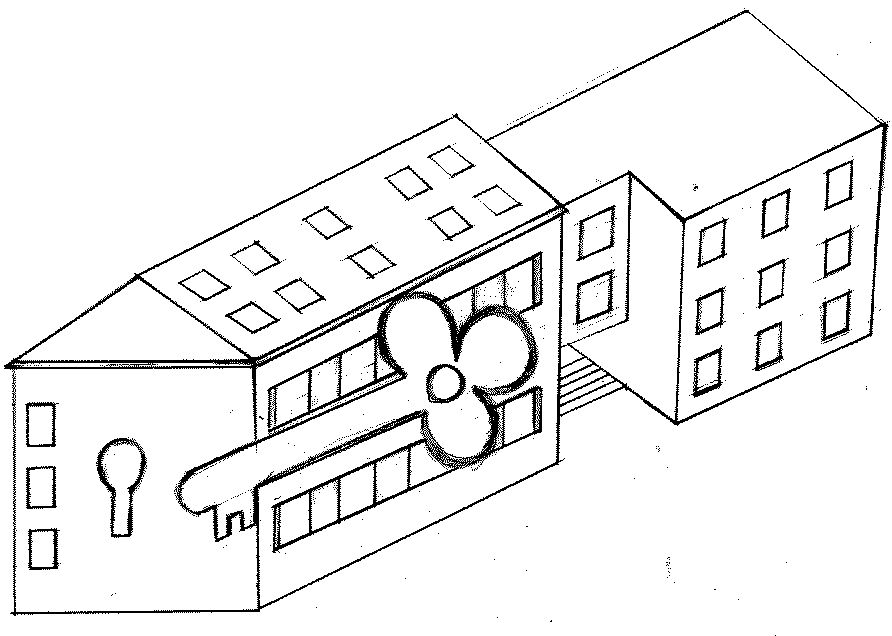 